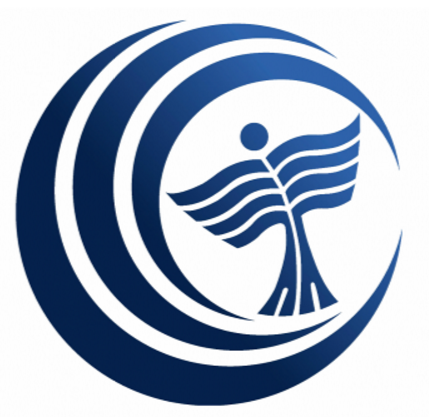 Szakleírás Tantervi háló-nappali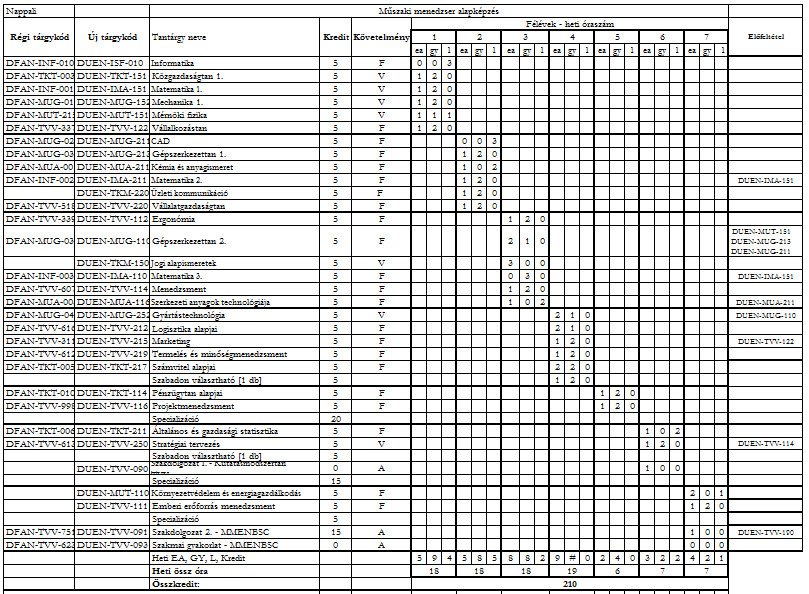 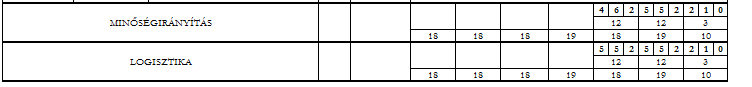 Specializációk: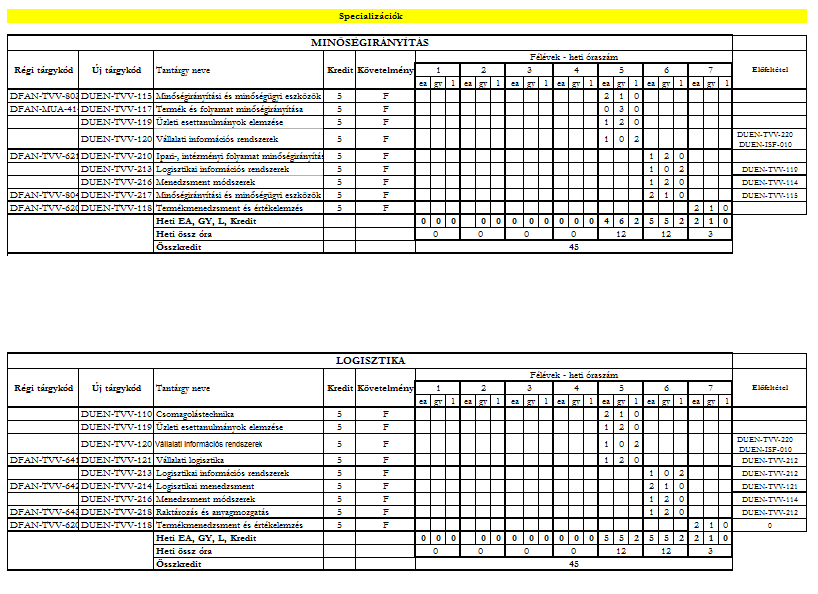 Tantervi háló-levelező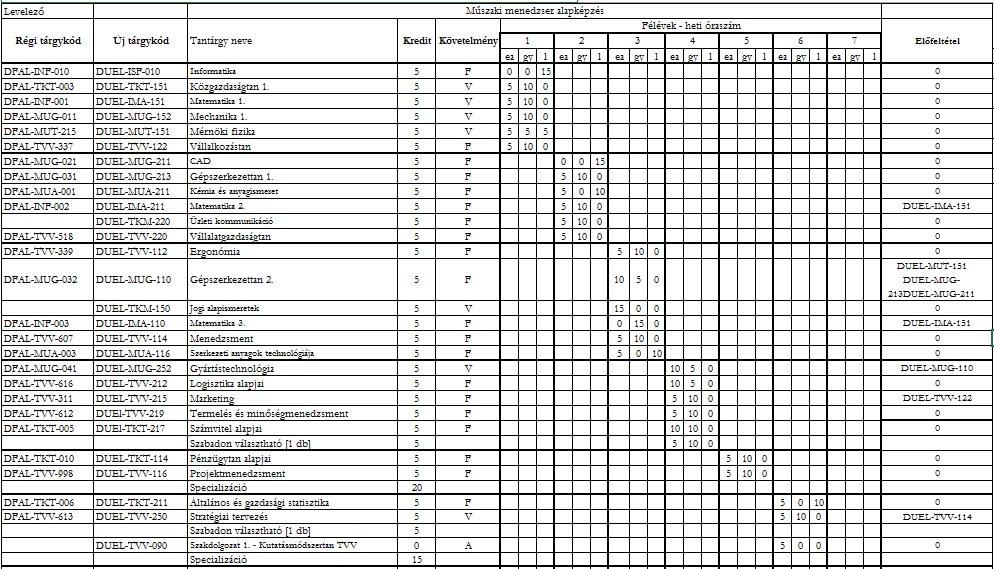 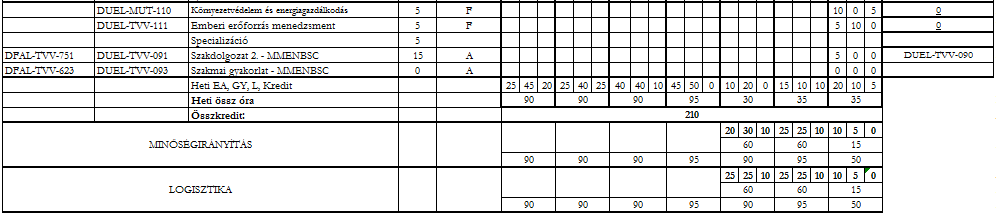 Specializációk: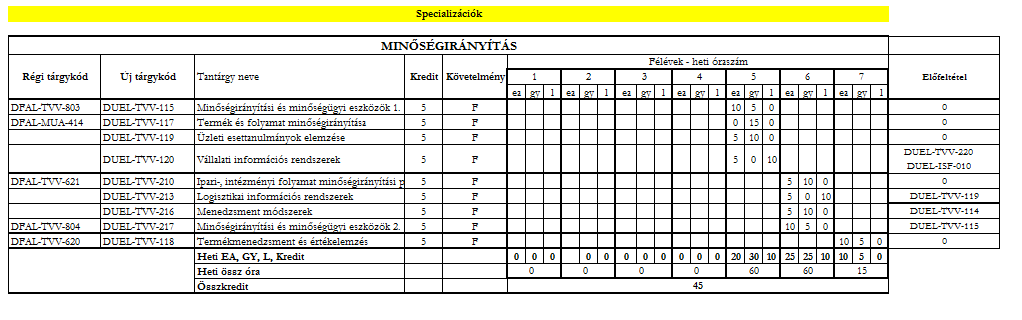 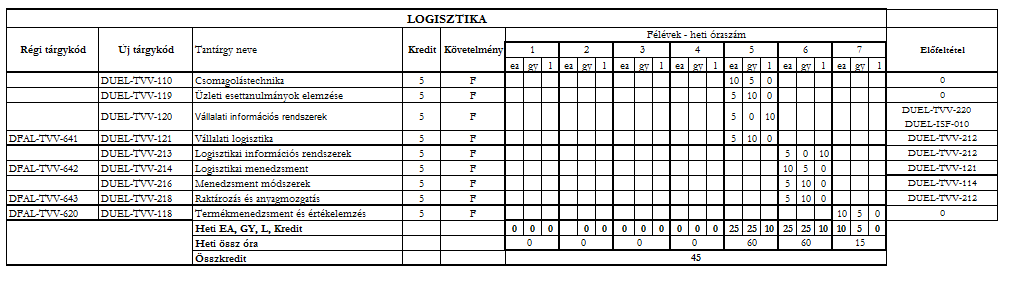 Műszaki menedzser alapszak tantárgyainak rövid ismertetéseInformatika Közgazdaságtan 1.  Matematika 1.Mechanika 1.  Mérnöki fizika VállalkozástanCADGépszerkezettan 1.  Kémia és Anyagismeret Matematika 2.Üzleti kommunikáció VállalatgazdaságtanErgonómiaGépszerkezettan 2. Jogi alapismeretek  Matematika III.  MenedzsmentSzerkezeti anyagok technológiája Gyártástechnológia  .Logisztika alapjaiMarketingTermelés- és minőségmenedzsmentSzámvitel alapjai  Pénzügytan alapjai ProjektmenedzsmentMunkaerőpiaci-technikák angol nyelvenPrezentációs technikák angol nyelvenTárgyalástechnikák angol nyelvenÁltalános és gazdasági statisztika  Stratégiai tervezésSzakdolgozat - kutatásmódszertan TVVKörnyezetvédelem és energiagazdálkodás Emberi erőforrás menedzsmentSzakdolgozat 2. MMENBSCSzakmai gyakorlat - MMENBSCMinőségirányítási és minőségügyi eszközök és technikák 1.Termék és folyamat minőségirányításaÜzleti esettanulmányok elemzéseVállalati információs rendszerekIpari-, intézményi folyamat minőségirányítási projektjeLogisztikai információs rendszerekMenedzsment módszerekMinőségirányítási és minőségügyi eszközök 2.CsomagolástechnikaVállalati logisztikaLogisztikai menedzsmentRaktározás és anyagmozgatásTermékmenedzsment és értékelemzés Műszaki menedzser alapszak Műszaki menedzser alapszakKépzésért felelős intézmény Dunaújvárosi Egyetem Intézményi azonosító száma FI60345Címe2400 Dunaújváros, Táncsics Mihály u. 1/AFelelős vezető Dr. habil András István rektor Képzésért felelős vezetők Szakot gondozó Intézet  Társadalomtudományi Intézet  Intézetigazgató (neve, beosztása) Dr. Balázs László PhD Főiskolai docensSzakfelelős (neve, beosztása)Dr. habil András IstvánSpecializáció(k) megnevezése, specializáció-felelős neve, beosztása Minőségirányítási Dr. Varga Anita Logisztika Dr. Rádai LeventeKépzési adatokFelvétel feltételeérettségi  Képzés szintjealapképzés Végzettségalapfokozat (BSc)  Az oklevélben szereplő szakképzettség magyarul műszaki menedzser Az oklevélben szereplő szakképzettség angolul Technical Manager Képzési idő7 félév   Megszerzendő kreditpontok száma210  A szak képzési céljaA képzés célja műszaki menedzserek képzése, akik megfelelő természettudományi, műszaki tudományi, gazdálkodás- és szervezéstudományi ismeretekkel rendelkeznek a különböző jellegű termelő és szolgáltató vállalkozások anyagi, műszaki, informatikai, pénzügyi és humán folyamatainak menedzseléséhez, képesek e folyamatokhoz kapcsolódó projektekben hatékonyan közreműködni, képesek továbbá a szervezetek működésének menedzselésére, ide értve a fejlesztési folyamatok megalapozását, megvalósítását is. Felkészültek tanulmányaik mesterképzésben való folytatására.Specializáció-választás feltétele(i) DUEN(L)-TVV-122 VállalkozástanDUEN(L)-TVV-114 MenedzsmentDUEN(L)-TVV-219 Termelés és minőségmenedzsment
 tárgyak teljesítése Specializáció indításának feltétele(i), és a besorolás sorrendjeA tantervben megadott 5-ik félévben legalább egy specializáció indításra kerül, melyet a legtöbb hallgató választ. Egynél több specializáció indítása csak akkor lehetséges, ha azt legalább 15 fő választotta.Szakmai gyakorlatA szakmai gyakorlat legalább hat hét időtartamot elérő, szakmai gyakorlóhelyen szervezett gyakorlat.Végbizonyítvány (abszolutórium) kiállításának feltételeA tantervben előírt vizsgák eredményes letételét és – a nyelvvizsga letételének és szakdolgozat (diplomamunka) elkészítésének kivételével – más tanulmányi követelmények teljesítését, illetve a szakdolgozathoz (diplomamunkához) rendelt kreditpontok kivételével a képzési és kimeneti követelményekben előírt kreditpontok megszerzését igazolja, amely minősítés és értékelés nélkül tanúsítja, hogy a hallgató a tantervben előírt tanulmányi és vizsgakövetelménynek mindenben eleget tett. SzakdolgozatA szakdolgozat olyan konkrét szakterületen adódó műszaki menedzseri feladat megoldása vagy kutatási feladat kidolgozása, amely a hallgató tanulmányai során megszerzett ismereteire támaszkodva, kiegészítő szakirodalmak tanulmányozásával a belső és ipari konzulensek irányításával egy félév alatt elkészíthető. A jelölt a szakdolgozattal igazolja, hogy kellő jártasságot szerzett a tanult ismeretanyag gyakorlati alkalmazásában, képes a műszaki menedzser feladatainak elvégzésére és a tananyagon túl jártas egyéb szakirodalomban is, amelyet értékteremtő módon képes alkalmazni.  Formai követelmények: A szakdolgozat terjedelme 40-60 oldal.  Záróvizsgára bocsátás feltétele(i)A záróvizsgára bocsátás feltétele a végbizonyítvány (abszolutórium) megszerzése és bírálatra elfogadott szakdolgozat.  ZáróvizsgaA záróvizsga az oklevél megszerzéséhez szükséges ismeretek, készségek és képességek ellenőrzése és értékelése, amelynek során a hallgatónak arról is tanúságot kell tennie, hogy a tanult ismereteket alkalmazni tudja. A záróvizsga a szakdolgozat megvédéséből és a tantervben meghatározottak tantárgyak szóbeli vizsgájából áll. Záróvizsgatárgyak (ZV1)DUEN(L)-TVV-114 	MenedzsmentDUEN(L)-TVV- 111	Emberi erőforrás menedzsmentDUEN(L)-TVV- 216	Menedzsment módszerekMinőségirányítási specializáció záróvizsgatárgyak (ZV2)  DUEN(L)-TVV-115 Minőségirányítási és      minőségügyi eszközök I. DUEN(L)-TVV-217 Minőségirányítási és minőségügyi eszközök II. Logisztika specializáció záróvizsgatárgyak (ZV2)DUEN(L)-TVV-121 Vállalati logisztika DUEN(L)-TVV-214 Logisztikai menedzsment OklevélátlagAz oklevél eredményét következőképpen kell kiszámítani: (ZV + D + TA)/3.A záróvizsga-tantárgy(ak) (ZV) érdemjegyeinek számtani átlaga, szakdolgozat (D) Záróvizsga Bizottság által adott érdemjegye, a teljes tanulmányi időszakban megszerzett összes kreditpontra - a szakdolgozat készítés kivételével - vonatkozó súlyozott tanulmányi átlaga (TA). Oklevél minősítésekiváló 4,51 - 5,00; jó 3,51 - 4,50; közepes 2,51 - 3,50; elégséges 2,00 - 2,50Oklevélkiadás feltételeA felsőfokú tanulmányok befejezését igazoló oklevél kiadásának előfeltétele a sikeres záróvizsga, továbbá az előírt nyelvvizsga letétele.  Az alapfokozat megszerzéséhez legalább egy idegen nyelvből államilag elismert, középfokú (B2) komplex típusú nyelvvizsga vagy ezzel egyenértékű érettségi bizonyítvány vagy oklevél megszerzése szükséges.Nyelvi képzésA nappali tagozatos hallgatók kötelesek az alábbiak szerint 3 lépcsőben angol nyelvet tanulni mindaddig, amíg a szakhoz előírt nyelvi kimeneti szintet el nem érik. Megjegyzendő, hogy lépcsőnként egy tárgy teljesítendő.lépcső:DFAO-910 Angol 1. DFAO-920 Angol 2. DFAO-930 Angol 3. 2. lépcső: DUEN-TKM-081 Tárgyalási technikák DUEN-TKM-082 Prezentációs technikákDUEN-TKK-083 Munkaerőpiaci technikák3. lépcső: A szakon felkínált angol nyelvű tárgyai egyikének abszolválása.TestnevelésA mintatanterv 1-4 félévében, heti 1 óra (csak nappali tagozaton)MunkarendTeljes munkaidős (nappali);részmunkaidős (levelező) Elvárt kompetenciákElvárt kompetenciákA műszaki menedzsera) tudása- Ismeri a műszaki szakterület műveléséhez szükséges általános és specifikus természettudományi, műszaki tudományi, gazdálkodás- és szervezéstudományi elveket, szabályokat, összefüggéseket, eljárásokat.- Ismeri a szűkebb műszaki szakterület termelőeszközeit és azok üzemeltetésének feltételeit, szabályait.- Ismeri a műszaki szakterület ismeret- és tevékenységrendszerének alapvető tényeit, összefüggéseit, határait, korlátait.- Ismeri és érti a szakterület műszaki folyamatainak szervezési és üzemeltetési eljárásait.- Ismeri a termelő és szolgáltató folyamatok reál, humán, illetve gazdasági és társadalmi összefüggéseit, azok egészségre és biztonságra való hatásmechanizmusát.- Ismeri a műszaki szakterülethez kapcsolódó gazdálkodás- és szervezéstudományi szakterületek (menedzsment, termelésmenedzsment, minőségmenedzsment, projektmenedzsment, innováció-menedzsment, környezetmenedzsment, termékmenedzsment, logisztikai menedzsment, stratégiai menedzsment, vállalkozásmenedzsment, információmenedzsment, marketing, közgazdaságtan, jog) alapjait, követelményeit, összefüggéseit.- Ismeri a beruházások, továbbá fejlesztési projektek tervezésének, gazdaságossági vizsgálatainak, műszaki kivitelezésének főbb eljárásait, módszereit.- Ismeri a környezeti hatásvizsgálatok végzésére és a hatástanulmányok összeállítására vonatkozó módszertant és a jogi szabályozás alapjait.- Ismeri a műszaki menedzsment szakterületeinek tanulási, ismeretszerzési, adatgyűjtési módszereit, azok etikai korlátait és problémamegoldó technikáit.- Ismeri a szűkebb műszaki szakterület technológiáit.b) képességei- A műszaki szakterületen felmerülő rutinfeladatok megoldásában képes alkalmazni a megszerzett általános és specifikus természettudományi, műszaki tudományi, gazdálkodás- és szervezéstudományi elveket, szabályokat, összefüggéseket, eljárásokat.- Képes műszaki-gazdasági dokumentációk megértésére, feldolgozására.- Képes műszaki, technológiai, beruházási, gyártási, logisztikai, minőségbiztosítási, informatikai folyamatok irányítására, szervezésére, ellenőrzésére és fejlesztésük összehangolására.- Képes üzleti tervek készítésére, döntés-előkészítési feladatok elvégzésére, innovációs stratégiák kidolgozására és megvalósítására.- Képes munkahelyi csoportok vezetésére, az emberi erőforrás menedzselési feladatainak ellátására.- Képes az információk menedzselésére.- Képes a termelésmenedzsment operatív feladatainak ellátására.- Képes a versenytársak, a termékek, a piaci lehetőségek elemzésére és a termékek, műszaki tartalmú szolgáltatások értékesítése.- Képes az érintett szakterületen előállított termékek és szolgáltatások értékesítésében való aktív közreműködésre.- Képes vállalati, intézményi menedzsment alrendszerek működtetésére.- Képes a folyamat- és működésfejlesztéssel foglalkozó teamek munkájában való részvételre, és e csoportok munkájának koordinálására.- Rendelkezik együttműködő, kapcsolatteremtő képességgel, kommunikációs készséggel.- Rendelkezik felelősségtudattal, minőségtudattal, értékelési és önértékelési, analizáló és szintetizáló képességgel.- Képes a beruházási igények felmérésére, menedzselésére, valamint a beruházásokkal kapcsolatos műszaki és gazdaságossági vizsgálatok végrehajtására.- Képes a szakterületét támogató szoftverek és informatikai rendszerek felhasználói szintű kezelésére, alkalmazására.- Képes a gyakorlatban is alkalmazni a szakterületéhez kapcsolódó munka- és tűzvédelmi, biztonságtechnikai területek előírásait, követelményeit.- Képes az egészségmegőrzéssel kapcsolatos információk értelmezésére, hasznosítására, az egészségfejlesztési ismeretek alkalmazására, az egészséget és a hatékonyságot támogató munkahelyi környezet kialakítására.- Képes arra, hogy szakmailag adekvát módon szóban és írásban anyanyelven és egy idegen nyelven kommunikáljon, prezentáljon.- Képes a hazai és nemzetközi szakirodalom feldolgozására és felhasználására.c) attitűdje- Nyitott a műszaki szakterületet megalapozó általános és specifikus ismeretekre.- Betartja a munkavégzés és munkavállalás jogi, erkölcsi és szakmai szabályrendszerét.- Törekszik arra, hogy döntéseit a jogszabályok és az etikai normák teljes körű figyelembevételével hozza meg.- Törekszik arra, hogy döntéseit az irányított munkatársak véleményének megismerésével, lehetőség szerint velük együttműködésben hozza meg.- Törekszik arra, hogy folyamatos önképzéssel és továbbképzéssel szakmai fejlődését elősegítse.- Átfogó rendszerszemlélettel rendelkezik.d) autonómiája és felelőssége- Irányítás mellett közreműködik a műszaki szakterület szakembereivel egy-egy konkrét projekt megvalósításában.- Önállóan képes a termelő és szolgáltató vállalkozások műszaki-gazdasági jellegű, valamint humán folyamataival kapcsolatos menedzselési feladatok ellátására.- Önállóan képes a szervezetek működésének menedzselésére.- A szakterületéhez tartozó elemzői feladatok megoldása során önállóan választja ki és alkalmazza a releváns problémamegoldó módszereket.- Saját munkájának eredményeit reálisan értékeli.- Váratlan döntési helyzetekben is önállóan képes a munkavégzésre, a szakmai kérdések végiggondolására.- Felelősséget vállal szakmai döntéseiért.- Felelősséget vállal az általa irányított és az általa elvégzett munkafolyamatokért.- A szakterületét megalapozó nézeteket felelősséggel vállalja.- Felelősséget érez a fenntartható fejlődésért.- Felelősséget érez munkahelyéért és beosztott munkatársaiért.A műszaki menedzsera) tudása- Ismeri a műszaki szakterület műveléséhez szükséges általános és specifikus természettudományi, műszaki tudományi, gazdálkodás- és szervezéstudományi elveket, szabályokat, összefüggéseket, eljárásokat.- Ismeri a szűkebb műszaki szakterület termelőeszközeit és azok üzemeltetésének feltételeit, szabályait.- Ismeri a műszaki szakterület ismeret- és tevékenységrendszerének alapvető tényeit, összefüggéseit, határait, korlátait.- Ismeri és érti a szakterület műszaki folyamatainak szervezési és üzemeltetési eljárásait.- Ismeri a termelő és szolgáltató folyamatok reál, humán, illetve gazdasági és társadalmi összefüggéseit, azok egészségre és biztonságra való hatásmechanizmusát.- Ismeri a műszaki szakterülethez kapcsolódó gazdálkodás- és szervezéstudományi szakterületek (menedzsment, termelésmenedzsment, minőségmenedzsment, projektmenedzsment, innováció-menedzsment, környezetmenedzsment, termékmenedzsment, logisztikai menedzsment, stratégiai menedzsment, vállalkozásmenedzsment, információmenedzsment, marketing, közgazdaságtan, jog) alapjait, követelményeit, összefüggéseit.- Ismeri a beruházások, továbbá fejlesztési projektek tervezésének, gazdaságossági vizsgálatainak, műszaki kivitelezésének főbb eljárásait, módszereit.- Ismeri a környezeti hatásvizsgálatok végzésére és a hatástanulmányok összeállítására vonatkozó módszertant és a jogi szabályozás alapjait.- Ismeri a műszaki menedzsment szakterületeinek tanulási, ismeretszerzési, adatgyűjtési módszereit, azok etikai korlátait és problémamegoldó technikáit.- Ismeri a szűkebb műszaki szakterület technológiáit.b) képességei- A műszaki szakterületen felmerülő rutinfeladatok megoldásában képes alkalmazni a megszerzett általános és specifikus természettudományi, műszaki tudományi, gazdálkodás- és szervezéstudományi elveket, szabályokat, összefüggéseket, eljárásokat.- Képes műszaki-gazdasági dokumentációk megértésére, feldolgozására.- Képes műszaki, technológiai, beruházási, gyártási, logisztikai, minőségbiztosítási, informatikai folyamatok irányítására, szervezésére, ellenőrzésére és fejlesztésük összehangolására.- Képes üzleti tervek készítésére, döntés-előkészítési feladatok elvégzésére, innovációs stratégiák kidolgozására és megvalósítására.- Képes munkahelyi csoportok vezetésére, az emberi erőforrás menedzselési feladatainak ellátására.- Képes az információk menedzselésére.- Képes a termelésmenedzsment operatív feladatainak ellátására.- Képes a versenytársak, a termékek, a piaci lehetőségek elemzésére és a termékek, műszaki tartalmú szolgáltatások értékesítése.- Képes az érintett szakterületen előállított termékek és szolgáltatások értékesítésében való aktív közreműködésre.- Képes vállalati, intézményi menedzsment alrendszerek működtetésére.- Képes a folyamat- és működésfejlesztéssel foglalkozó teamek munkájában való részvételre, és e csoportok munkájának koordinálására.- Rendelkezik együttműködő, kapcsolatteremtő képességgel, kommunikációs készséggel.- Rendelkezik felelősségtudattal, minőségtudattal, értékelési és önértékelési, analizáló és szintetizáló képességgel.- Képes a beruházási igények felmérésére, menedzselésére, valamint a beruházásokkal kapcsolatos műszaki és gazdaságossági vizsgálatok végrehajtására.- Képes a szakterületét támogató szoftverek és informatikai rendszerek felhasználói szintű kezelésére, alkalmazására.- Képes a gyakorlatban is alkalmazni a szakterületéhez kapcsolódó munka- és tűzvédelmi, biztonságtechnikai területek előírásait, követelményeit.- Képes az egészségmegőrzéssel kapcsolatos információk értelmezésére, hasznosítására, az egészségfejlesztési ismeretek alkalmazására, az egészséget és a hatékonyságot támogató munkahelyi környezet kialakítására.- Képes arra, hogy szakmailag adekvát módon szóban és írásban anyanyelven és egy idegen nyelven kommunikáljon, prezentáljon.- Képes a hazai és nemzetközi szakirodalom feldolgozására és felhasználására.c) attitűdje- Nyitott a műszaki szakterületet megalapozó általános és specifikus ismeretekre.- Betartja a munkavégzés és munkavállalás jogi, erkölcsi és szakmai szabályrendszerét.- Törekszik arra, hogy döntéseit a jogszabályok és az etikai normák teljes körű figyelembevételével hozza meg.- Törekszik arra, hogy döntéseit az irányított munkatársak véleményének megismerésével, lehetőség szerint velük együttműködésben hozza meg.- Törekszik arra, hogy folyamatos önképzéssel és továbbképzéssel szakmai fejlődését elősegítse.- Átfogó rendszerszemlélettel rendelkezik.d) autonómiája és felelőssége- Irányítás mellett közreműködik a műszaki szakterület szakembereivel egy-egy konkrét projekt megvalósításában.- Önállóan képes a termelő és szolgáltató vállalkozások műszaki-gazdasági jellegű, valamint humán folyamataival kapcsolatos menedzselési feladatok ellátására.- Önállóan képes a szervezetek működésének menedzselésére.- A szakterületéhez tartozó elemzői feladatok megoldása során önállóan választja ki és alkalmazza a releváns problémamegoldó módszereket.- Saját munkájának eredményeit reálisan értékeli.- Váratlan döntési helyzetekben is önállóan képes a munkavégzésre, a szakmai kérdések végiggondolására.- Felelősséget vállal szakmai döntéseiért.- Felelősséget vállal az általa irányított és az általa elvégzett munkafolyamatokért.- A szakterületét megalapozó nézeteket felelősséggel vállalja.- Felelősséget érez a fenntartható fejlődésért.- Felelősséget érez munkahelyéért és beosztott munkatársaiért.A tantárgy neveA tantárgy nevemagyarulmagyarulInformatika Informatika Informatika Informatika Informatika Informatika SzintjeAAAA tantárgy neveA tantárgy neveangolulangolulInformatics Informatics Informatics Informatics Informatics Informatics DUEN(L)-ISF-010DUEN(L)-ISF-010DUEN(L)-ISF-0102016/17/22016/17/22016/17/22016/17/22016/17/22016/17/22016/17/22016/17/22016/17/22016/17/22016/17/22016/17/22016/17/22016/17/2Felelős oktatási egységFelelős oktatási egységFelelős oktatási egységFelelős oktatási egységInformatikai Intézet, Szoftverfejlesztési és Alkalmazási TanszékInformatikai Intézet, Szoftverfejlesztési és Alkalmazási TanszékInformatikai Intézet, Szoftverfejlesztési és Alkalmazási TanszékInformatikai Intézet, Szoftverfejlesztési és Alkalmazási TanszékInformatikai Intézet, Szoftverfejlesztési és Alkalmazási TanszékInformatikai Intézet, Szoftverfejlesztési és Alkalmazási TanszékInformatikai Intézet, Szoftverfejlesztési és Alkalmazási TanszékInformatikai Intézet, Szoftverfejlesztési és Alkalmazási TanszékInformatikai Intézet, Szoftverfejlesztési és Alkalmazási TanszékInformatikai Intézet, Szoftverfejlesztési és Alkalmazási TanszékKötelező előtanulmány neveKötelező előtanulmány neveKötelező előtanulmány neveKötelező előtanulmány neveTípusTípusHeti óraszámokHeti óraszámokHeti óraszámokHeti óraszámokHeti óraszámokHeti óraszámokKövetelményKövetelményKreditOktatás nyelveOktatás nyelveOktatás nyelveTípusTípusElőadásElőadásGyakorlatGyakorlatLaborLaborKövetelményKövetelményKreditOktatás nyelveOktatás nyelveOktatás nyelveNappali150/39003FF5magyarmagyarmagyarLevelező150/15Féléves0Féléves0Féléves15FF5magyarmagyarmagyarTárgyfelelős oktatóTárgyfelelős oktatóTárgyfelelős oktatóTárgyfelelős oktatóneveneveDr. Váraljai MariannDr. Váraljai MariannDr. Váraljai MariannDr. Váraljai Mariannbeosztásafőiskolai docens főiskolai docens főiskolai docens A kurzus képzési célja, indokoltsága (tartalom, kimenet, tantervi hely)A kurzus képzési célja, indokoltsága (tartalom, kimenet, tantervi hely)A kurzus képzési célja, indokoltsága (tartalom, kimenet, tantervi hely)A kurzus képzési célja, indokoltsága (tartalom, kimenet, tantervi hely)Célok, fejlesztési célkitűzésCélok, fejlesztési célkitűzésCélok, fejlesztési célkitűzésCélok, fejlesztési célkitűzésCélok, fejlesztési célkitűzésCélok, fejlesztési célkitűzésCélok, fejlesztési célkitűzésCélok, fejlesztési célkitűzésCélok, fejlesztési célkitűzésCélok, fejlesztési célkitűzésA kurzus képzési célja, indokoltsága (tartalom, kimenet, tantervi hely)A kurzus képzési célja, indokoltsága (tartalom, kimenet, tantervi hely)A kurzus képzési célja, indokoltsága (tartalom, kimenet, tantervi hely)A kurzus képzési célja, indokoltsága (tartalom, kimenet, tantervi hely)A hallgatók szerezzenek olyan alapvető informatikai ismereteket, amely a nemzetközileg meghatározott informatikai írástudás (ECDL) alapmoduljainak elsajátításához szükséges. Legyenek képesek egy grafikus operációs rendszer biztos kezelésére. 
Tudjanak az Interneten böngészni és levelezni.
Tudjanak tetszőleges szöveges dokumentumot elkészíteni szövegszerkesztő programmal és táblázatot táblázatkezelő programmal. 
Legyenek képesek egyszerű adatbázisok elkészítésére és kezelésére. Legyenek képesek egyszerű bemutatók készítésére.A hallgatók szerezzenek olyan alapvető informatikai ismereteket, amely a nemzetközileg meghatározott informatikai írástudás (ECDL) alapmoduljainak elsajátításához szükséges. Legyenek képesek egy grafikus operációs rendszer biztos kezelésére. 
Tudjanak az Interneten böngészni és levelezni.
Tudjanak tetszőleges szöveges dokumentumot elkészíteni szövegszerkesztő programmal és táblázatot táblázatkezelő programmal. 
Legyenek képesek egyszerű adatbázisok elkészítésére és kezelésére. Legyenek képesek egyszerű bemutatók készítésére.A hallgatók szerezzenek olyan alapvető informatikai ismereteket, amely a nemzetközileg meghatározott informatikai írástudás (ECDL) alapmoduljainak elsajátításához szükséges. Legyenek képesek egy grafikus operációs rendszer biztos kezelésére. 
Tudjanak az Interneten böngészni és levelezni.
Tudjanak tetszőleges szöveges dokumentumot elkészíteni szövegszerkesztő programmal és táblázatot táblázatkezelő programmal. 
Legyenek képesek egyszerű adatbázisok elkészítésére és kezelésére. Legyenek képesek egyszerű bemutatók készítésére.A hallgatók szerezzenek olyan alapvető informatikai ismereteket, amely a nemzetközileg meghatározott informatikai írástudás (ECDL) alapmoduljainak elsajátításához szükséges. Legyenek képesek egy grafikus operációs rendszer biztos kezelésére. 
Tudjanak az Interneten böngészni és levelezni.
Tudjanak tetszőleges szöveges dokumentumot elkészíteni szövegszerkesztő programmal és táblázatot táblázatkezelő programmal. 
Legyenek képesek egyszerű adatbázisok elkészítésére és kezelésére. Legyenek képesek egyszerű bemutatók készítésére.A hallgatók szerezzenek olyan alapvető informatikai ismereteket, amely a nemzetközileg meghatározott informatikai írástudás (ECDL) alapmoduljainak elsajátításához szükséges. Legyenek képesek egy grafikus operációs rendszer biztos kezelésére. 
Tudjanak az Interneten böngészni és levelezni.
Tudjanak tetszőleges szöveges dokumentumot elkészíteni szövegszerkesztő programmal és táblázatot táblázatkezelő programmal. 
Legyenek képesek egyszerű adatbázisok elkészítésére és kezelésére. Legyenek képesek egyszerű bemutatók készítésére.A hallgatók szerezzenek olyan alapvető informatikai ismereteket, amely a nemzetközileg meghatározott informatikai írástudás (ECDL) alapmoduljainak elsajátításához szükséges. Legyenek képesek egy grafikus operációs rendszer biztos kezelésére. 
Tudjanak az Interneten böngészni és levelezni.
Tudjanak tetszőleges szöveges dokumentumot elkészíteni szövegszerkesztő programmal és táblázatot táblázatkezelő programmal. 
Legyenek képesek egyszerű adatbázisok elkészítésére és kezelésére. Legyenek képesek egyszerű bemutatók készítésére.A hallgatók szerezzenek olyan alapvető informatikai ismereteket, amely a nemzetközileg meghatározott informatikai írástudás (ECDL) alapmoduljainak elsajátításához szükséges. Legyenek képesek egy grafikus operációs rendszer biztos kezelésére. 
Tudjanak az Interneten böngészni és levelezni.
Tudjanak tetszőleges szöveges dokumentumot elkészíteni szövegszerkesztő programmal és táblázatot táblázatkezelő programmal. 
Legyenek képesek egyszerű adatbázisok elkészítésére és kezelésére. Legyenek képesek egyszerű bemutatók készítésére.A hallgatók szerezzenek olyan alapvető informatikai ismereteket, amely a nemzetközileg meghatározott informatikai írástudás (ECDL) alapmoduljainak elsajátításához szükséges. Legyenek képesek egy grafikus operációs rendszer biztos kezelésére. 
Tudjanak az Interneten böngészni és levelezni.
Tudjanak tetszőleges szöveges dokumentumot elkészíteni szövegszerkesztő programmal és táblázatot táblázatkezelő programmal. 
Legyenek képesek egyszerű adatbázisok elkészítésére és kezelésére. Legyenek képesek egyszerű bemutatók készítésére.A hallgatók szerezzenek olyan alapvető informatikai ismereteket, amely a nemzetközileg meghatározott informatikai írástudás (ECDL) alapmoduljainak elsajátításához szükséges. Legyenek képesek egy grafikus operációs rendszer biztos kezelésére. 
Tudjanak az Interneten böngészni és levelezni.
Tudjanak tetszőleges szöveges dokumentumot elkészíteni szövegszerkesztő programmal és táblázatot táblázatkezelő programmal. 
Legyenek képesek egyszerű adatbázisok elkészítésére és kezelésére. Legyenek képesek egyszerű bemutatók készítésére.A hallgatók szerezzenek olyan alapvető informatikai ismereteket, amely a nemzetközileg meghatározott informatikai írástudás (ECDL) alapmoduljainak elsajátításához szükséges. Legyenek képesek egy grafikus operációs rendszer biztos kezelésére. 
Tudjanak az Interneten böngészni és levelezni.
Tudjanak tetszőleges szöveges dokumentumot elkészíteni szövegszerkesztő programmal és táblázatot táblázatkezelő programmal. 
Legyenek képesek egyszerű adatbázisok elkészítésére és kezelésére. Legyenek képesek egyszerű bemutatók készítésére.Jellemző átadási módokJellemző átadási módokJellemző átadási módokJellemző átadási módokElőadásJellemző átadási módokJellemző átadási módokJellemző átadási módokJellemző átadási módokGyakorlatJellemző átadási módokJellemző átadási módokJellemző átadási módokJellemző átadási módokLaborSzámítógépes termekben egyéni feladatokat oldanak meg a hallgatók tanári segítséggel. Számítógépes termekben egyéni feladatokat oldanak meg a hallgatók tanári segítséggel. Számítógépes termekben egyéni feladatokat oldanak meg a hallgatók tanári segítséggel. Számítógépes termekben egyéni feladatokat oldanak meg a hallgatók tanári segítséggel. Számítógépes termekben egyéni feladatokat oldanak meg a hallgatók tanári segítséggel. Számítógépes termekben egyéni feladatokat oldanak meg a hallgatók tanári segítséggel. Számítógépes termekben egyéni feladatokat oldanak meg a hallgatók tanári segítséggel. Számítógépes termekben egyéni feladatokat oldanak meg a hallgatók tanári segítséggel. Számítógépes termekben egyéni feladatokat oldanak meg a hallgatók tanári segítséggel. Jellemző átadási módokJellemző átadási módokJellemző átadási módokJellemző átadási módokEgyébKövetelmények (tanulmányi eredményekben kifejezve)Követelmények (tanulmányi eredményekben kifejezve)Követelmények (tanulmányi eredményekben kifejezve)Követelmények (tanulmányi eredményekben kifejezve)TudásTudásTudásTudásTudásTudásTudásTudásTudásTudásKövetelmények (tanulmányi eredményekben kifejezve)Követelmények (tanulmányi eredményekben kifejezve)Követelmények (tanulmányi eredményekben kifejezve)Követelmények (tanulmányi eredményekben kifejezve)Ismeri az informatika területén a felhasználói programokkal kapcsolatos általános és specifikus matematikai, informatikai elveket, szabályokat, összefüggéseket, eljárásokat. Rendelkezik az informatikai szakterületének megfelelő szakspecifikus eszközök ismeretével az eszközök kiválasztásához és a feladatok elvégzéséhez.Ismeri az informatika területén a felhasználói programokkal kapcsolatos általános és specifikus matematikai, informatikai elveket, szabályokat, összefüggéseket, eljárásokat. Rendelkezik az informatikai szakterületének megfelelő szakspecifikus eszközök ismeretével az eszközök kiválasztásához és a feladatok elvégzéséhez.Ismeri az informatika területén a felhasználói programokkal kapcsolatos általános és specifikus matematikai, informatikai elveket, szabályokat, összefüggéseket, eljárásokat. Rendelkezik az informatikai szakterületének megfelelő szakspecifikus eszközök ismeretével az eszközök kiválasztásához és a feladatok elvégzéséhez.Ismeri az informatika területén a felhasználói programokkal kapcsolatos általános és specifikus matematikai, informatikai elveket, szabályokat, összefüggéseket, eljárásokat. Rendelkezik az informatikai szakterületének megfelelő szakspecifikus eszközök ismeretével az eszközök kiválasztásához és a feladatok elvégzéséhez.Ismeri az informatika területén a felhasználói programokkal kapcsolatos általános és specifikus matematikai, informatikai elveket, szabályokat, összefüggéseket, eljárásokat. Rendelkezik az informatikai szakterületének megfelelő szakspecifikus eszközök ismeretével az eszközök kiválasztásához és a feladatok elvégzéséhez.Ismeri az informatika területén a felhasználói programokkal kapcsolatos általános és specifikus matematikai, informatikai elveket, szabályokat, összefüggéseket, eljárásokat. Rendelkezik az informatikai szakterületének megfelelő szakspecifikus eszközök ismeretével az eszközök kiválasztásához és a feladatok elvégzéséhez.Ismeri az informatika területén a felhasználói programokkal kapcsolatos általános és specifikus matematikai, informatikai elveket, szabályokat, összefüggéseket, eljárásokat. Rendelkezik az informatikai szakterületének megfelelő szakspecifikus eszközök ismeretével az eszközök kiválasztásához és a feladatok elvégzéséhez.Ismeri az informatika területén a felhasználói programokkal kapcsolatos általános és specifikus matematikai, informatikai elveket, szabályokat, összefüggéseket, eljárásokat. Rendelkezik az informatikai szakterületének megfelelő szakspecifikus eszközök ismeretével az eszközök kiválasztásához és a feladatok elvégzéséhez.Ismeri az informatika területén a felhasználói programokkal kapcsolatos általános és specifikus matematikai, informatikai elveket, szabályokat, összefüggéseket, eljárásokat. Rendelkezik az informatikai szakterületének megfelelő szakspecifikus eszközök ismeretével az eszközök kiválasztásához és a feladatok elvégzéséhez.Ismeri az informatika területén a felhasználói programokkal kapcsolatos általános és specifikus matematikai, informatikai elveket, szabályokat, összefüggéseket, eljárásokat. Rendelkezik az informatikai szakterületének megfelelő szakspecifikus eszközök ismeretével az eszközök kiválasztásához és a feladatok elvégzéséhez.Követelmények (tanulmányi eredményekben kifejezve)Követelmények (tanulmányi eredményekben kifejezve)Követelmények (tanulmányi eredményekben kifejezve)Követelmények (tanulmányi eredményekben kifejezve)KépességKépességKépességKépességKépességKépességKépességKépességKépességKépességKövetelmények (tanulmányi eredményekben kifejezve)Követelmények (tanulmányi eredményekben kifejezve)Követelmények (tanulmányi eredményekben kifejezve)Követelmények (tanulmányi eredményekben kifejezve)Képes komplex rendszerfeladatok megoldásában önállóan végezni résztevékenységeket. A tanult problémamegoldási módszereket és eljárásokat hatékonyan és szakszerűen alkalmazza szakterületi feladataira.Képes komplex rendszerfeladatok megoldásában önállóan végezni résztevékenységeket. A tanult problémamegoldási módszereket és eljárásokat hatékonyan és szakszerűen alkalmazza szakterületi feladataira.Képes komplex rendszerfeladatok megoldásában önállóan végezni résztevékenységeket. A tanult problémamegoldási módszereket és eljárásokat hatékonyan és szakszerűen alkalmazza szakterületi feladataira.Képes komplex rendszerfeladatok megoldásában önállóan végezni résztevékenységeket. A tanult problémamegoldási módszereket és eljárásokat hatékonyan és szakszerűen alkalmazza szakterületi feladataira.Képes komplex rendszerfeladatok megoldásában önállóan végezni résztevékenységeket. A tanult problémamegoldási módszereket és eljárásokat hatékonyan és szakszerűen alkalmazza szakterületi feladataira.Képes komplex rendszerfeladatok megoldásában önállóan végezni résztevékenységeket. A tanult problémamegoldási módszereket és eljárásokat hatékonyan és szakszerűen alkalmazza szakterületi feladataira.Képes komplex rendszerfeladatok megoldásában önállóan végezni résztevékenységeket. A tanult problémamegoldási módszereket és eljárásokat hatékonyan és szakszerűen alkalmazza szakterületi feladataira.Képes komplex rendszerfeladatok megoldásában önállóan végezni résztevékenységeket. A tanult problémamegoldási módszereket és eljárásokat hatékonyan és szakszerűen alkalmazza szakterületi feladataira.Képes komplex rendszerfeladatok megoldásában önállóan végezni résztevékenységeket. A tanult problémamegoldási módszereket és eljárásokat hatékonyan és szakszerűen alkalmazza szakterületi feladataira.Képes komplex rendszerfeladatok megoldásában önállóan végezni résztevékenységeket. A tanult problémamegoldási módszereket és eljárásokat hatékonyan és szakszerűen alkalmazza szakterületi feladataira.Követelmények (tanulmányi eredményekben kifejezve)Követelmények (tanulmányi eredményekben kifejezve)Követelmények (tanulmányi eredményekben kifejezve)Követelmények (tanulmányi eredményekben kifejezve)AttitűdAttitűdAttitűdAttitűdAttitűdAttitűdAttitűdAttitűdAttitűdAttitűdKövetelmények (tanulmányi eredményekben kifejezve)Követelmények (tanulmányi eredményekben kifejezve)Követelmények (tanulmányi eredményekben kifejezve)Követelmények (tanulmányi eredményekben kifejezve)Érdeklődő a szakterülettel összefüggő új módszerekkel és eszközökkel kapcsolatban. Reflektív módon tekint saját szakmai kompetenciáira és tevékenységére. Nyitott a képesítésével, szakterületével kapcsolatos szakmai, technológiai fejlesztés és innováció megismerésére és befogadására.Érdeklődő a szakterülettel összefüggő új módszerekkel és eszközökkel kapcsolatban. Reflektív módon tekint saját szakmai kompetenciáira és tevékenységére. Nyitott a képesítésével, szakterületével kapcsolatos szakmai, technológiai fejlesztés és innováció megismerésére és befogadására.Érdeklődő a szakterülettel összefüggő új módszerekkel és eszközökkel kapcsolatban. Reflektív módon tekint saját szakmai kompetenciáira és tevékenységére. Nyitott a képesítésével, szakterületével kapcsolatos szakmai, technológiai fejlesztés és innováció megismerésére és befogadására.Érdeklődő a szakterülettel összefüggő új módszerekkel és eszközökkel kapcsolatban. Reflektív módon tekint saját szakmai kompetenciáira és tevékenységére. Nyitott a képesítésével, szakterületével kapcsolatos szakmai, technológiai fejlesztés és innováció megismerésére és befogadására.Érdeklődő a szakterülettel összefüggő új módszerekkel és eszközökkel kapcsolatban. Reflektív módon tekint saját szakmai kompetenciáira és tevékenységére. Nyitott a képesítésével, szakterületével kapcsolatos szakmai, technológiai fejlesztés és innováció megismerésére és befogadására.Érdeklődő a szakterülettel összefüggő új módszerekkel és eszközökkel kapcsolatban. Reflektív módon tekint saját szakmai kompetenciáira és tevékenységére. Nyitott a képesítésével, szakterületével kapcsolatos szakmai, technológiai fejlesztés és innováció megismerésére és befogadására.Érdeklődő a szakterülettel összefüggő új módszerekkel és eszközökkel kapcsolatban. Reflektív módon tekint saját szakmai kompetenciáira és tevékenységére. Nyitott a képesítésével, szakterületével kapcsolatos szakmai, technológiai fejlesztés és innováció megismerésére és befogadására.Érdeklődő a szakterülettel összefüggő új módszerekkel és eszközökkel kapcsolatban. Reflektív módon tekint saját szakmai kompetenciáira és tevékenységére. Nyitott a képesítésével, szakterületével kapcsolatos szakmai, technológiai fejlesztés és innováció megismerésére és befogadására.Érdeklődő a szakterülettel összefüggő új módszerekkel és eszközökkel kapcsolatban. Reflektív módon tekint saját szakmai kompetenciáira és tevékenységére. Nyitott a képesítésével, szakterületével kapcsolatos szakmai, technológiai fejlesztés és innováció megismerésére és befogadására.Érdeklődő a szakterülettel összefüggő új módszerekkel és eszközökkel kapcsolatban. Reflektív módon tekint saját szakmai kompetenciáira és tevékenységére. Nyitott a képesítésével, szakterületével kapcsolatos szakmai, technológiai fejlesztés és innováció megismerésére és befogadására.Követelmények (tanulmányi eredményekben kifejezve)Követelmények (tanulmányi eredményekben kifejezve)Követelmények (tanulmányi eredményekben kifejezve)Követelmények (tanulmányi eredményekben kifejezve)Autonómia és felelősségvállalásAutonómia és felelősségvállalásAutonómia és felelősségvállalásAutonómia és felelősségvállalásAutonómia és felelősségvállalásAutonómia és felelősségvállalásAutonómia és felelősségvállalásAutonómia és felelősségvállalásAutonómia és felelősségvállalásAutonómia és felelősségvállalásKövetelmények (tanulmányi eredményekben kifejezve)Követelmények (tanulmányi eredményekben kifejezve)Követelmények (tanulmányi eredményekben kifejezve)Követelmények (tanulmányi eredményekben kifejezve)Törekszik a hatékony és minőségi munkavégzésre. Felelős az önállóan végzett szakmai tevékenységéért.Törekszik a hatékony és minőségi munkavégzésre. Felelős az önállóan végzett szakmai tevékenységéért.Törekszik a hatékony és minőségi munkavégzésre. Felelős az önállóan végzett szakmai tevékenységéért.Törekszik a hatékony és minőségi munkavégzésre. Felelős az önállóan végzett szakmai tevékenységéért.Törekszik a hatékony és minőségi munkavégzésre. Felelős az önállóan végzett szakmai tevékenységéért.Törekszik a hatékony és minőségi munkavégzésre. Felelős az önállóan végzett szakmai tevékenységéért.Törekszik a hatékony és minőségi munkavégzésre. Felelős az önállóan végzett szakmai tevékenységéért.Törekszik a hatékony és minőségi munkavégzésre. Felelős az önállóan végzett szakmai tevékenységéért.Törekszik a hatékony és minőségi munkavégzésre. Felelős az önállóan végzett szakmai tevékenységéért.Törekszik a hatékony és minőségi munkavégzésre. Felelős az önállóan végzett szakmai tevékenységéért.Tantárgy tartalmának rövid leírásaTantárgy tartalmának rövid leírásaTantárgy tartalmának rövid leírásaTantárgy tartalmának rövid leírásaOperációs rendszer kezelése, fájlok, mappák, háttértárak kezelése. Víruskeresés, vírusirtás, naplózás. Tömörített dokumentumok kezelése. A Windows segédprogramjainak (Paint, Jegyzettömb) használata. Internet böngészők beállításai és használata. Keresés az Interneten. Levelezőprogramok beállításai és használata: Levelek küldése, fogadása, mellékletek, címjegyzék, titkos másolat, fontos levél. Szövegszerkesztés szövegszerkesztő programmal: Karakter és bekezdésformázás, hasábok, tabulátorok, élőfej- élőláb használata, különleges karakterek, felsorolás és számozás, táblázatok készítése, stílusok alkalmazása, tartalomjegyzék készítése és körlevélkészítés. Táblázatkezelés táblázatkezelő programmal: Táblázatok feltöltése, formázása, címzések, képletek, függvények használata, diagramok, adattáblák készítése, célérték keresés, adatbázis műveletek alkalmazása, kimutatás készítése. Adatbázis készítés és kezelés adatbázis kezelő programmal: Adattáblák létrehozása, formázása, adattáblák összekapcsolása. Lekérdezések (feltételes választó, paraméteres, csoportosító, táblakészítő, törlő, hozzáfűző, frissítő, kereszttáblás), űrlapok és jelentések készítése. Prezentáció készítés a PowerPoint programmal. Operációs rendszer kezelése, fájlok, mappák, háttértárak kezelése. Víruskeresés, vírusirtás, naplózás. Tömörített dokumentumok kezelése. A Windows segédprogramjainak (Paint, Jegyzettömb) használata. Internet böngészők beállításai és használata. Keresés az Interneten. Levelezőprogramok beállításai és használata: Levelek küldése, fogadása, mellékletek, címjegyzék, titkos másolat, fontos levél. Szövegszerkesztés szövegszerkesztő programmal: Karakter és bekezdésformázás, hasábok, tabulátorok, élőfej- élőláb használata, különleges karakterek, felsorolás és számozás, táblázatok készítése, stílusok alkalmazása, tartalomjegyzék készítése és körlevélkészítés. Táblázatkezelés táblázatkezelő programmal: Táblázatok feltöltése, formázása, címzések, képletek, függvények használata, diagramok, adattáblák készítése, célérték keresés, adatbázis műveletek alkalmazása, kimutatás készítése. Adatbázis készítés és kezelés adatbázis kezelő programmal: Adattáblák létrehozása, formázása, adattáblák összekapcsolása. Lekérdezések (feltételes választó, paraméteres, csoportosító, táblakészítő, törlő, hozzáfűző, frissítő, kereszttáblás), űrlapok és jelentések készítése. Prezentáció készítés a PowerPoint programmal. Operációs rendszer kezelése, fájlok, mappák, háttértárak kezelése. Víruskeresés, vírusirtás, naplózás. Tömörített dokumentumok kezelése. A Windows segédprogramjainak (Paint, Jegyzettömb) használata. Internet böngészők beállításai és használata. Keresés az Interneten. Levelezőprogramok beállításai és használata: Levelek küldése, fogadása, mellékletek, címjegyzék, titkos másolat, fontos levél. Szövegszerkesztés szövegszerkesztő programmal: Karakter és bekezdésformázás, hasábok, tabulátorok, élőfej- élőláb használata, különleges karakterek, felsorolás és számozás, táblázatok készítése, stílusok alkalmazása, tartalomjegyzék készítése és körlevélkészítés. Táblázatkezelés táblázatkezelő programmal: Táblázatok feltöltése, formázása, címzések, képletek, függvények használata, diagramok, adattáblák készítése, célérték keresés, adatbázis műveletek alkalmazása, kimutatás készítése. Adatbázis készítés és kezelés adatbázis kezelő programmal: Adattáblák létrehozása, formázása, adattáblák összekapcsolása. Lekérdezések (feltételes választó, paraméteres, csoportosító, táblakészítő, törlő, hozzáfűző, frissítő, kereszttáblás), űrlapok és jelentések készítése. Prezentáció készítés a PowerPoint programmal. Operációs rendszer kezelése, fájlok, mappák, háttértárak kezelése. Víruskeresés, vírusirtás, naplózás. Tömörített dokumentumok kezelése. A Windows segédprogramjainak (Paint, Jegyzettömb) használata. Internet böngészők beállításai és használata. Keresés az Interneten. Levelezőprogramok beállításai és használata: Levelek küldése, fogadása, mellékletek, címjegyzék, titkos másolat, fontos levél. Szövegszerkesztés szövegszerkesztő programmal: Karakter és bekezdésformázás, hasábok, tabulátorok, élőfej- élőláb használata, különleges karakterek, felsorolás és számozás, táblázatok készítése, stílusok alkalmazása, tartalomjegyzék készítése és körlevélkészítés. Táblázatkezelés táblázatkezelő programmal: Táblázatok feltöltése, formázása, címzések, képletek, függvények használata, diagramok, adattáblák készítése, célérték keresés, adatbázis műveletek alkalmazása, kimutatás készítése. Adatbázis készítés és kezelés adatbázis kezelő programmal: Adattáblák létrehozása, formázása, adattáblák összekapcsolása. Lekérdezések (feltételes választó, paraméteres, csoportosító, táblakészítő, törlő, hozzáfűző, frissítő, kereszttáblás), űrlapok és jelentések készítése. Prezentáció készítés a PowerPoint programmal. Operációs rendszer kezelése, fájlok, mappák, háttértárak kezelése. Víruskeresés, vírusirtás, naplózás. Tömörített dokumentumok kezelése. A Windows segédprogramjainak (Paint, Jegyzettömb) használata. Internet böngészők beállításai és használata. Keresés az Interneten. Levelezőprogramok beállításai és használata: Levelek küldése, fogadása, mellékletek, címjegyzék, titkos másolat, fontos levél. Szövegszerkesztés szövegszerkesztő programmal: Karakter és bekezdésformázás, hasábok, tabulátorok, élőfej- élőláb használata, különleges karakterek, felsorolás és számozás, táblázatok készítése, stílusok alkalmazása, tartalomjegyzék készítése és körlevélkészítés. Táblázatkezelés táblázatkezelő programmal: Táblázatok feltöltése, formázása, címzések, képletek, függvények használata, diagramok, adattáblák készítése, célérték keresés, adatbázis műveletek alkalmazása, kimutatás készítése. Adatbázis készítés és kezelés adatbázis kezelő programmal: Adattáblák létrehozása, formázása, adattáblák összekapcsolása. Lekérdezések (feltételes választó, paraméteres, csoportosító, táblakészítő, törlő, hozzáfűző, frissítő, kereszttáblás), űrlapok és jelentések készítése. Prezentáció készítés a PowerPoint programmal. Operációs rendszer kezelése, fájlok, mappák, háttértárak kezelése. Víruskeresés, vírusirtás, naplózás. Tömörített dokumentumok kezelése. A Windows segédprogramjainak (Paint, Jegyzettömb) használata. Internet böngészők beállításai és használata. Keresés az Interneten. Levelezőprogramok beállításai és használata: Levelek küldése, fogadása, mellékletek, címjegyzék, titkos másolat, fontos levél. Szövegszerkesztés szövegszerkesztő programmal: Karakter és bekezdésformázás, hasábok, tabulátorok, élőfej- élőláb használata, különleges karakterek, felsorolás és számozás, táblázatok készítése, stílusok alkalmazása, tartalomjegyzék készítése és körlevélkészítés. Táblázatkezelés táblázatkezelő programmal: Táblázatok feltöltése, formázása, címzések, képletek, függvények használata, diagramok, adattáblák készítése, célérték keresés, adatbázis műveletek alkalmazása, kimutatás készítése. Adatbázis készítés és kezelés adatbázis kezelő programmal: Adattáblák létrehozása, formázása, adattáblák összekapcsolása. Lekérdezések (feltételes választó, paraméteres, csoportosító, táblakészítő, törlő, hozzáfűző, frissítő, kereszttáblás), űrlapok és jelentések készítése. Prezentáció készítés a PowerPoint programmal. Operációs rendszer kezelése, fájlok, mappák, háttértárak kezelése. Víruskeresés, vírusirtás, naplózás. Tömörített dokumentumok kezelése. A Windows segédprogramjainak (Paint, Jegyzettömb) használata. Internet böngészők beállításai és használata. Keresés az Interneten. Levelezőprogramok beállításai és használata: Levelek küldése, fogadása, mellékletek, címjegyzék, titkos másolat, fontos levél. Szövegszerkesztés szövegszerkesztő programmal: Karakter és bekezdésformázás, hasábok, tabulátorok, élőfej- élőláb használata, különleges karakterek, felsorolás és számozás, táblázatok készítése, stílusok alkalmazása, tartalomjegyzék készítése és körlevélkészítés. Táblázatkezelés táblázatkezelő programmal: Táblázatok feltöltése, formázása, címzések, képletek, függvények használata, diagramok, adattáblák készítése, célérték keresés, adatbázis műveletek alkalmazása, kimutatás készítése. Adatbázis készítés és kezelés adatbázis kezelő programmal: Adattáblák létrehozása, formázása, adattáblák összekapcsolása. Lekérdezések (feltételes választó, paraméteres, csoportosító, táblakészítő, törlő, hozzáfűző, frissítő, kereszttáblás), űrlapok és jelentések készítése. Prezentáció készítés a PowerPoint programmal. Operációs rendszer kezelése, fájlok, mappák, háttértárak kezelése. Víruskeresés, vírusirtás, naplózás. Tömörített dokumentumok kezelése. A Windows segédprogramjainak (Paint, Jegyzettömb) használata. Internet böngészők beállításai és használata. Keresés az Interneten. Levelezőprogramok beállításai és használata: Levelek küldése, fogadása, mellékletek, címjegyzék, titkos másolat, fontos levél. Szövegszerkesztés szövegszerkesztő programmal: Karakter és bekezdésformázás, hasábok, tabulátorok, élőfej- élőláb használata, különleges karakterek, felsorolás és számozás, táblázatok készítése, stílusok alkalmazása, tartalomjegyzék készítése és körlevélkészítés. Táblázatkezelés táblázatkezelő programmal: Táblázatok feltöltése, formázása, címzések, képletek, függvények használata, diagramok, adattáblák készítése, célérték keresés, adatbázis műveletek alkalmazása, kimutatás készítése. Adatbázis készítés és kezelés adatbázis kezelő programmal: Adattáblák létrehozása, formázása, adattáblák összekapcsolása. Lekérdezések (feltételes választó, paraméteres, csoportosító, táblakészítő, törlő, hozzáfűző, frissítő, kereszttáblás), űrlapok és jelentések készítése. Prezentáció készítés a PowerPoint programmal. Operációs rendszer kezelése, fájlok, mappák, háttértárak kezelése. Víruskeresés, vírusirtás, naplózás. Tömörített dokumentumok kezelése. A Windows segédprogramjainak (Paint, Jegyzettömb) használata. Internet böngészők beállításai és használata. Keresés az Interneten. Levelezőprogramok beállításai és használata: Levelek küldése, fogadása, mellékletek, címjegyzék, titkos másolat, fontos levél. Szövegszerkesztés szövegszerkesztő programmal: Karakter és bekezdésformázás, hasábok, tabulátorok, élőfej- élőláb használata, különleges karakterek, felsorolás és számozás, táblázatok készítése, stílusok alkalmazása, tartalomjegyzék készítése és körlevélkészítés. Táblázatkezelés táblázatkezelő programmal: Táblázatok feltöltése, formázása, címzések, képletek, függvények használata, diagramok, adattáblák készítése, célérték keresés, adatbázis műveletek alkalmazása, kimutatás készítése. Adatbázis készítés és kezelés adatbázis kezelő programmal: Adattáblák létrehozása, formázása, adattáblák összekapcsolása. Lekérdezések (feltételes választó, paraméteres, csoportosító, táblakészítő, törlő, hozzáfűző, frissítő, kereszttáblás), űrlapok és jelentések készítése. Prezentáció készítés a PowerPoint programmal. Operációs rendszer kezelése, fájlok, mappák, háttértárak kezelése. Víruskeresés, vírusirtás, naplózás. Tömörített dokumentumok kezelése. A Windows segédprogramjainak (Paint, Jegyzettömb) használata. Internet böngészők beállításai és használata. Keresés az Interneten. Levelezőprogramok beállításai és használata: Levelek küldése, fogadása, mellékletek, címjegyzék, titkos másolat, fontos levél. Szövegszerkesztés szövegszerkesztő programmal: Karakter és bekezdésformázás, hasábok, tabulátorok, élőfej- élőláb használata, különleges karakterek, felsorolás és számozás, táblázatok készítése, stílusok alkalmazása, tartalomjegyzék készítése és körlevélkészítés. Táblázatkezelés táblázatkezelő programmal: Táblázatok feltöltése, formázása, címzések, képletek, függvények használata, diagramok, adattáblák készítése, célérték keresés, adatbázis műveletek alkalmazása, kimutatás készítése. Adatbázis készítés és kezelés adatbázis kezelő programmal: Adattáblák létrehozása, formázása, adattáblák összekapcsolása. Lekérdezések (feltételes választó, paraméteres, csoportosító, táblakészítő, törlő, hozzáfűző, frissítő, kereszttáblás), űrlapok és jelentések készítése. Prezentáció készítés a PowerPoint programmal. Tanulói tevékenységformákTanulói tevékenységformákTanulói tevékenységformákTanulói tevékenységformákHallott szöveg feldolgozása jegyzeteléssel, Információk feladattal vezetett rendszerezése (40%)Feladatok önálló feldolgozása (60%)Hallott szöveg feldolgozása jegyzeteléssel, Információk feladattal vezetett rendszerezése (40%)Feladatok önálló feldolgozása (60%)Hallott szöveg feldolgozása jegyzeteléssel, Információk feladattal vezetett rendszerezése (40%)Feladatok önálló feldolgozása (60%)Hallott szöveg feldolgozása jegyzeteléssel, Információk feladattal vezetett rendszerezése (40%)Feladatok önálló feldolgozása (60%)Hallott szöveg feldolgozása jegyzeteléssel, Információk feladattal vezetett rendszerezése (40%)Feladatok önálló feldolgozása (60%)Hallott szöveg feldolgozása jegyzeteléssel, Információk feladattal vezetett rendszerezése (40%)Feladatok önálló feldolgozása (60%)Hallott szöveg feldolgozása jegyzeteléssel, Információk feladattal vezetett rendszerezése (40%)Feladatok önálló feldolgozása (60%)Hallott szöveg feldolgozása jegyzeteléssel, Információk feladattal vezetett rendszerezése (40%)Feladatok önálló feldolgozása (60%)Hallott szöveg feldolgozása jegyzeteléssel, Információk feladattal vezetett rendszerezése (40%)Feladatok önálló feldolgozása (60%)Hallott szöveg feldolgozása jegyzeteléssel, Információk feladattal vezetett rendszerezése (40%)Feladatok önálló feldolgozása (60%)Kötelező irodalom és elérhetőségeKötelező irodalom és elérhetőségeKötelező irodalom és elérhetőségeKötelező irodalom és elérhetősége1. Király Zoltán-Ősz Rita: Szövegszerkesztés példatár2. Király Zoltán-Ősz Rita: Táblázatkezelés példatár 3. Király Zoltán: Adatbáziskezelés példatár1. Király Zoltán-Ősz Rita: Szövegszerkesztés példatár2. Király Zoltán-Ősz Rita: Táblázatkezelés példatár 3. Király Zoltán: Adatbáziskezelés példatár1. Király Zoltán-Ősz Rita: Szövegszerkesztés példatár2. Király Zoltán-Ősz Rita: Táblázatkezelés példatár 3. Király Zoltán: Adatbáziskezelés példatár1. Király Zoltán-Ősz Rita: Szövegszerkesztés példatár2. Király Zoltán-Ősz Rita: Táblázatkezelés példatár 3. Király Zoltán: Adatbáziskezelés példatár1. Király Zoltán-Ősz Rita: Szövegszerkesztés példatár2. Király Zoltán-Ősz Rita: Táblázatkezelés példatár 3. Király Zoltán: Adatbáziskezelés példatár1. Király Zoltán-Ősz Rita: Szövegszerkesztés példatár2. Király Zoltán-Ősz Rita: Táblázatkezelés példatár 3. Király Zoltán: Adatbáziskezelés példatár1. Király Zoltán-Ősz Rita: Szövegszerkesztés példatár2. Király Zoltán-Ősz Rita: Táblázatkezelés példatár 3. Király Zoltán: Adatbáziskezelés példatár1. Király Zoltán-Ősz Rita: Szövegszerkesztés példatár2. Király Zoltán-Ősz Rita: Táblázatkezelés példatár 3. Király Zoltán: Adatbáziskezelés példatár1. Király Zoltán-Ősz Rita: Szövegszerkesztés példatár2. Király Zoltán-Ősz Rita: Táblázatkezelés példatár 3. Király Zoltán: Adatbáziskezelés példatár1. Király Zoltán-Ősz Rita: Szövegszerkesztés példatár2. Király Zoltán-Ősz Rita: Táblázatkezelés példatár 3. Király Zoltán: Adatbáziskezelés példatárAjánlott irodalom és elérhetőségeAjánlott irodalom és elérhetőségeAjánlott irodalom és elérhetőségeAjánlott irodalom és elérhetőségeElektronikus irodalom: Távoktatási anyag a Moodle, vagy a Neptun rendszerben.Elektronikus irodalom: Távoktatási anyag a Moodle, vagy a Neptun rendszerben.Elektronikus irodalom: Távoktatási anyag a Moodle, vagy a Neptun rendszerben.Elektronikus irodalom: Távoktatási anyag a Moodle, vagy a Neptun rendszerben.Elektronikus irodalom: Távoktatási anyag a Moodle, vagy a Neptun rendszerben.Elektronikus irodalom: Távoktatási anyag a Moodle, vagy a Neptun rendszerben.Elektronikus irodalom: Távoktatási anyag a Moodle, vagy a Neptun rendszerben.Elektronikus irodalom: Távoktatási anyag a Moodle, vagy a Neptun rendszerben.Elektronikus irodalom: Távoktatási anyag a Moodle, vagy a Neptun rendszerben.Elektronikus irodalom: Távoktatási anyag a Moodle, vagy a Neptun rendszerben.Beadandó feladatok/mérési jegyzőkönyvek leírásaBeadandó feladatok/mérési jegyzőkönyvek leírásaBeadandó feladatok/mérési jegyzőkönyvek leírásaBeadandó feladatok/mérési jegyzőkönyvek leírásaOktatói feladat meghatározás alapján saját egyéni prezentáció készítése (Power Point program segítségével) és bemutatása (Moodle rendszerbe feltöltése) a 10. oktatási hétig.Oktatói feladat meghatározás alapján saját egyéni prezentáció készítése (Power Point program segítségével) és bemutatása (Moodle rendszerbe feltöltése) a 10. oktatási hétig.Oktatói feladat meghatározás alapján saját egyéni prezentáció készítése (Power Point program segítségével) és bemutatása (Moodle rendszerbe feltöltése) a 10. oktatási hétig.Oktatói feladat meghatározás alapján saját egyéni prezentáció készítése (Power Point program segítségével) és bemutatása (Moodle rendszerbe feltöltése) a 10. oktatási hétig.Oktatói feladat meghatározás alapján saját egyéni prezentáció készítése (Power Point program segítségével) és bemutatása (Moodle rendszerbe feltöltése) a 10. oktatási hétig.Oktatói feladat meghatározás alapján saját egyéni prezentáció készítése (Power Point program segítségével) és bemutatása (Moodle rendszerbe feltöltése) a 10. oktatási hétig.Oktatói feladat meghatározás alapján saját egyéni prezentáció készítése (Power Point program segítségével) és bemutatása (Moodle rendszerbe feltöltése) a 10. oktatási hétig.Oktatói feladat meghatározás alapján saját egyéni prezentáció készítése (Power Point program segítségével) és bemutatása (Moodle rendszerbe feltöltése) a 10. oktatási hétig.Oktatói feladat meghatározás alapján saját egyéni prezentáció készítése (Power Point program segítségével) és bemutatása (Moodle rendszerbe feltöltése) a 10. oktatási hétig.Oktatói feladat meghatározás alapján saját egyéni prezentáció készítése (Power Point program segítségével) és bemutatása (Moodle rendszerbe feltöltése) a 10. oktatási hétig.Zárthelyik leírása, időbeosztásaZárthelyik leírása, időbeosztásaZárthelyik leírása, időbeosztásaZárthelyik leírása, időbeosztása4. hét: Szövegszerkesztés zárthelyi dolgozat 8. hét: Táblázatkezelés zárthelyi dolgozat 12. hét: Adatbázis kezelés zárthelyi dolgozat 13. hét: bármelyik zárthelyi dolgozat pótolható4. hét: Szövegszerkesztés zárthelyi dolgozat 8. hét: Táblázatkezelés zárthelyi dolgozat 12. hét: Adatbázis kezelés zárthelyi dolgozat 13. hét: bármelyik zárthelyi dolgozat pótolható4. hét: Szövegszerkesztés zárthelyi dolgozat 8. hét: Táblázatkezelés zárthelyi dolgozat 12. hét: Adatbázis kezelés zárthelyi dolgozat 13. hét: bármelyik zárthelyi dolgozat pótolható4. hét: Szövegszerkesztés zárthelyi dolgozat 8. hét: Táblázatkezelés zárthelyi dolgozat 12. hét: Adatbázis kezelés zárthelyi dolgozat 13. hét: bármelyik zárthelyi dolgozat pótolható4. hét: Szövegszerkesztés zárthelyi dolgozat 8. hét: Táblázatkezelés zárthelyi dolgozat 12. hét: Adatbázis kezelés zárthelyi dolgozat 13. hét: bármelyik zárthelyi dolgozat pótolható4. hét: Szövegszerkesztés zárthelyi dolgozat 8. hét: Táblázatkezelés zárthelyi dolgozat 12. hét: Adatbázis kezelés zárthelyi dolgozat 13. hét: bármelyik zárthelyi dolgozat pótolható4. hét: Szövegszerkesztés zárthelyi dolgozat 8. hét: Táblázatkezelés zárthelyi dolgozat 12. hét: Adatbázis kezelés zárthelyi dolgozat 13. hét: bármelyik zárthelyi dolgozat pótolható4. hét: Szövegszerkesztés zárthelyi dolgozat 8. hét: Táblázatkezelés zárthelyi dolgozat 12. hét: Adatbázis kezelés zárthelyi dolgozat 13. hét: bármelyik zárthelyi dolgozat pótolható4. hét: Szövegszerkesztés zárthelyi dolgozat 8. hét: Táblázatkezelés zárthelyi dolgozat 12. hét: Adatbázis kezelés zárthelyi dolgozat 13. hét: bármelyik zárthelyi dolgozat pótolható4. hét: Szövegszerkesztés zárthelyi dolgozat 8. hét: Táblázatkezelés zárthelyi dolgozat 12. hét: Adatbázis kezelés zárthelyi dolgozat 13. hét: bármelyik zárthelyi dolgozat pótolhatóA tantárgy neveA tantárgy nevemagyarulmagyarulKözgazdaságtan1.Közgazdaságtan1.Közgazdaságtan1.Közgazdaságtan1.Közgazdaságtan1.Közgazdaságtan1.Közgazdaságtan1.Közgazdaságtan1.Közgazdaságtan1.SzintjeAAAA tantárgy neveA tantárgy neveangolulangolulEconomics 1.Economics 1.Economics 1.Economics 1.Economics 1.Economics 1.Economics 1.Economics 1.Economics 1.KódjaDUEN(L) -TKT-151DUEN(L) -TKT-151DUEN(L) -TKT-151Felelős oktatási egységFelelős oktatási egységFelelős oktatási egységFelelős oktatási egységTársadalomtudományi Intézet, Közgazdaságtudományi TanszékTársadalomtudományi Intézet, Közgazdaságtudományi TanszékTársadalomtudományi Intézet, Közgazdaságtudományi TanszékTársadalomtudományi Intézet, Közgazdaságtudományi TanszékTársadalomtudományi Intézet, Közgazdaságtudományi TanszékTársadalomtudományi Intézet, Közgazdaságtudományi TanszékTársadalomtudományi Intézet, Közgazdaságtudományi TanszékTársadalomtudományi Intézet, Közgazdaságtudományi TanszékTársadalomtudományi Intézet, Közgazdaságtudományi TanszékTársadalomtudományi Intézet, Közgazdaságtudományi TanszékTársadalomtudományi Intézet, Közgazdaságtudományi TanszékTársadalomtudományi Intézet, Közgazdaságtudományi TanszékTársadalomtudományi Intézet, Közgazdaságtudományi TanszékKötelező előtanulmány neveKötelező előtanulmány neveKötelező előtanulmány neveKötelező előtanulmány neve-TípusTípusHeti óraszámokHeti óraszámokHeti óraszámokHeti óraszámokHeti óraszámokHeti óraszámokHeti óraszámokHeti óraszámokHeti óraszámokKövetelményKövetelményKreditOktatás nyelveOktatás nyelveOktatás nyelveTípusTípusElőadásElőadásGyakorlatGyakorlatLaborLaborLaborLaborLaborKövetelményKövetelményKreditOktatás nyelveOktatás nyelveOktatás nyelveNappali150/39120VV5magyarmagyarmagyarLevelező150/15Féléves5FélévesFélévesFéléves10FélévesFéléves0VV5magyarmagyarmagyarTárgyfelelős oktatóTárgyfelelős oktatóTárgyfelelős oktatóTárgyfelelős oktatóneveDr. Fogarasi JózsefDr. Fogarasi JózsefDr. Fogarasi JózsefDr. Fogarasi JózsefDr. Fogarasi JózsefDr. Fogarasi JózsefDr. Fogarasi JózsefDr. Fogarasi Józsefbeosztásafőiskolai docensfőiskolai docensfőiskolai docensA kurzus képzési célja, indokoltsága (tartalom, kimenet, tantervi hely)A kurzus képzési célja, indokoltsága (tartalom, kimenet, tantervi hely)A kurzus képzési célja, indokoltsága (tartalom, kimenet, tantervi hely)A kurzus képzési célja, indokoltsága (tartalom, kimenet, tantervi hely)Célok, fejlesztési célkitűzésCélok, fejlesztési célkitűzésCélok, fejlesztési célkitűzésCélok, fejlesztési célkitűzésCélok, fejlesztési célkitűzésCélok, fejlesztési célkitűzésCélok, fejlesztési célkitűzésCélok, fejlesztési célkitűzésCélok, fejlesztési célkitűzésCélok, fejlesztési célkitűzésCélok, fejlesztési célkitűzésCélok, fejlesztési célkitűzésCélok, fejlesztési célkitűzésA kurzus képzési célja, indokoltsága (tartalom, kimenet, tantervi hely)A kurzus képzési célja, indokoltsága (tartalom, kimenet, tantervi hely)A kurzus képzési célja, indokoltsága (tartalom, kimenet, tantervi hely)A kurzus képzési célja, indokoltsága (tartalom, kimenet, tantervi hely)A kurzust elvégző hallgatók lássák át a mikro- és makroökonómiai jelenségek közötti összefüggéseket, értsék a gazdasági kapcsolatrendszereket és a gazdasági cselekvések mozgatórugóit, igazodjanak el a gazdasági életben. Értsék és lássák át a vállalat tevékenységét. Értsék és tudják alkalmazni a makrogazdasági jelenségek mögött meghúzódó törvényszerűségeket, lássák át a piacgazdasági szereplők tevékenysége mögött meghúzódó okokat.A kurzust elvégző hallgatók lássák át a mikro- és makroökonómiai jelenségek közötti összefüggéseket, értsék a gazdasági kapcsolatrendszereket és a gazdasági cselekvések mozgatórugóit, igazodjanak el a gazdasági életben. Értsék és lássák át a vállalat tevékenységét. Értsék és tudják alkalmazni a makrogazdasági jelenségek mögött meghúzódó törvényszerűségeket, lássák át a piacgazdasági szereplők tevékenysége mögött meghúzódó okokat.A kurzust elvégző hallgatók lássák át a mikro- és makroökonómiai jelenségek közötti összefüggéseket, értsék a gazdasági kapcsolatrendszereket és a gazdasági cselekvések mozgatórugóit, igazodjanak el a gazdasági életben. Értsék és lássák át a vállalat tevékenységét. Értsék és tudják alkalmazni a makrogazdasági jelenségek mögött meghúzódó törvényszerűségeket, lássák át a piacgazdasági szereplők tevékenysége mögött meghúzódó okokat.A kurzust elvégző hallgatók lássák át a mikro- és makroökonómiai jelenségek közötti összefüggéseket, értsék a gazdasági kapcsolatrendszereket és a gazdasági cselekvések mozgatórugóit, igazodjanak el a gazdasági életben. Értsék és lássák át a vállalat tevékenységét. Értsék és tudják alkalmazni a makrogazdasági jelenségek mögött meghúzódó törvényszerűségeket, lássák át a piacgazdasági szereplők tevékenysége mögött meghúzódó okokat.A kurzust elvégző hallgatók lássák át a mikro- és makroökonómiai jelenségek közötti összefüggéseket, értsék a gazdasági kapcsolatrendszereket és a gazdasági cselekvések mozgatórugóit, igazodjanak el a gazdasági életben. Értsék és lássák át a vállalat tevékenységét. Értsék és tudják alkalmazni a makrogazdasági jelenségek mögött meghúzódó törvényszerűségeket, lássák át a piacgazdasági szereplők tevékenysége mögött meghúzódó okokat.A kurzust elvégző hallgatók lássák át a mikro- és makroökonómiai jelenségek közötti összefüggéseket, értsék a gazdasági kapcsolatrendszereket és a gazdasági cselekvések mozgatórugóit, igazodjanak el a gazdasági életben. Értsék és lássák át a vállalat tevékenységét. Értsék és tudják alkalmazni a makrogazdasági jelenségek mögött meghúzódó törvényszerűségeket, lássák át a piacgazdasági szereplők tevékenysége mögött meghúzódó okokat.A kurzust elvégző hallgatók lássák át a mikro- és makroökonómiai jelenségek közötti összefüggéseket, értsék a gazdasági kapcsolatrendszereket és a gazdasági cselekvések mozgatórugóit, igazodjanak el a gazdasági életben. Értsék és lássák át a vállalat tevékenységét. Értsék és tudják alkalmazni a makrogazdasági jelenségek mögött meghúzódó törvényszerűségeket, lássák át a piacgazdasági szereplők tevékenysége mögött meghúzódó okokat.A kurzust elvégző hallgatók lássák át a mikro- és makroökonómiai jelenségek közötti összefüggéseket, értsék a gazdasági kapcsolatrendszereket és a gazdasági cselekvések mozgatórugóit, igazodjanak el a gazdasági életben. Értsék és lássák át a vállalat tevékenységét. Értsék és tudják alkalmazni a makrogazdasági jelenségek mögött meghúzódó törvényszerűségeket, lássák át a piacgazdasági szereplők tevékenysége mögött meghúzódó okokat.A kurzust elvégző hallgatók lássák át a mikro- és makroökonómiai jelenségek közötti összefüggéseket, értsék a gazdasági kapcsolatrendszereket és a gazdasági cselekvések mozgatórugóit, igazodjanak el a gazdasági életben. Értsék és lássák át a vállalat tevékenységét. Értsék és tudják alkalmazni a makrogazdasági jelenségek mögött meghúzódó törvényszerűségeket, lássák át a piacgazdasági szereplők tevékenysége mögött meghúzódó okokat.A kurzust elvégző hallgatók lássák át a mikro- és makroökonómiai jelenségek közötti összefüggéseket, értsék a gazdasági kapcsolatrendszereket és a gazdasági cselekvések mozgatórugóit, igazodjanak el a gazdasági életben. Értsék és lássák át a vállalat tevékenységét. Értsék és tudják alkalmazni a makrogazdasági jelenségek mögött meghúzódó törvényszerűségeket, lássák át a piacgazdasági szereplők tevékenysége mögött meghúzódó okokat.A kurzust elvégző hallgatók lássák át a mikro- és makroökonómiai jelenségek közötti összefüggéseket, értsék a gazdasági kapcsolatrendszereket és a gazdasági cselekvések mozgatórugóit, igazodjanak el a gazdasági életben. Értsék és lássák át a vállalat tevékenységét. Értsék és tudják alkalmazni a makrogazdasági jelenségek mögött meghúzódó törvényszerűségeket, lássák át a piacgazdasági szereplők tevékenysége mögött meghúzódó okokat.A kurzust elvégző hallgatók lássák át a mikro- és makroökonómiai jelenségek közötti összefüggéseket, értsék a gazdasági kapcsolatrendszereket és a gazdasági cselekvések mozgatórugóit, igazodjanak el a gazdasági életben. Értsék és lássák át a vállalat tevékenységét. Értsék és tudják alkalmazni a makrogazdasági jelenségek mögött meghúzódó törvényszerűségeket, lássák át a piacgazdasági szereplők tevékenysége mögött meghúzódó okokat.A kurzust elvégző hallgatók lássák át a mikro- és makroökonómiai jelenségek közötti összefüggéseket, értsék a gazdasági kapcsolatrendszereket és a gazdasági cselekvések mozgatórugóit, igazodjanak el a gazdasági életben. Értsék és lássák át a vállalat tevékenységét. Értsék és tudják alkalmazni a makrogazdasági jelenségek mögött meghúzódó törvényszerűségeket, lássák át a piacgazdasági szereplők tevékenysége mögött meghúzódó okokat.Jellemző átadási módokJellemző átadási módokJellemző átadási módokJellemző átadási módokElőadásElőadásElőadásKözös előadás nagy táblás, projektoros terembenKözös előadás nagy táblás, projektoros terembenKözös előadás nagy táblás, projektoros terembenKözös előadás nagy táblás, projektoros terembenKözös előadás nagy táblás, projektoros terembenKözös előadás nagy táblás, projektoros terembenKözös előadás nagy táblás, projektoros terembenKözös előadás nagy táblás, projektoros terembenKözös előadás nagy táblás, projektoros terembenKözös előadás nagy táblás, projektoros terembenJellemző átadási módokJellemző átadási módokJellemző átadási módokJellemző átadási módokGyakorlatGyakorlatGyakorlatkiscsoportos táblás gyakorlat, irányított csoportos munkavégzés kiscsoportos táblás gyakorlat, irányított csoportos munkavégzés kiscsoportos táblás gyakorlat, irányított csoportos munkavégzés kiscsoportos táblás gyakorlat, irányított csoportos munkavégzés kiscsoportos táblás gyakorlat, irányított csoportos munkavégzés kiscsoportos táblás gyakorlat, irányított csoportos munkavégzés kiscsoportos táblás gyakorlat, irányított csoportos munkavégzés kiscsoportos táblás gyakorlat, irányított csoportos munkavégzés kiscsoportos táblás gyakorlat, irányított csoportos munkavégzés kiscsoportos táblás gyakorlat, irányított csoportos munkavégzés Jellemző átadási módokJellemző átadási módokJellemző átadási módokJellemző átadási módokLaborLaborLabor----------Jellemző átadási módokJellemző átadási módokJellemző átadási módokJellemző átadási módokEgyébEgyébEgyébirányított egyéni felkészülésirányított egyéni felkészülésirányított egyéni felkészülésirányított egyéni felkészülésirányított egyéni felkészülésirányított egyéni felkészülésirányított egyéni felkészülésirányított egyéni felkészülésirányított egyéni felkészülésirányított egyéni felkészülésKövetelmények (tanulmányi eredményekben kifejezve)Követelmények (tanulmányi eredményekben kifejezve)Követelmények (tanulmányi eredményekben kifejezve)Követelmények (tanulmányi eredményekben kifejezve)TudásTudásTudásTudásTudásTudásTudásTudásTudásTudásTudásTudásTudásKövetelmények (tanulmányi eredményekben kifejezve)Követelmények (tanulmányi eredményekben kifejezve)Követelmények (tanulmányi eredményekben kifejezve)Követelmények (tanulmányi eredményekben kifejezve)Ismeri a Közgazdaságtani alapfogalmakat.Ismeri a Közgazdaságtani alapvető, átfogó tényeit, irányait és határaitIsmeri a terület legfontosabb összefüggéseit, elméleteit és az ezeket felépítő terminológiát.Ismeri a Közgazdaságtani alapfogalmakat.Ismeri a Közgazdaságtani alapvető, átfogó tényeit, irányait és határaitIsmeri a terület legfontosabb összefüggéseit, elméleteit és az ezeket felépítő terminológiát.Ismeri a Közgazdaságtani alapfogalmakat.Ismeri a Közgazdaságtani alapvető, átfogó tényeit, irányait és határaitIsmeri a terület legfontosabb összefüggéseit, elméleteit és az ezeket felépítő terminológiát.Ismeri a Közgazdaságtani alapfogalmakat.Ismeri a Közgazdaságtani alapvető, átfogó tényeit, irányait és határaitIsmeri a terület legfontosabb összefüggéseit, elméleteit és az ezeket felépítő terminológiát.Ismeri a Közgazdaságtani alapfogalmakat.Ismeri a Közgazdaságtani alapvető, átfogó tényeit, irányait és határaitIsmeri a terület legfontosabb összefüggéseit, elméleteit és az ezeket felépítő terminológiát.Ismeri a Közgazdaságtani alapfogalmakat.Ismeri a Közgazdaságtani alapvető, átfogó tényeit, irányait és határaitIsmeri a terület legfontosabb összefüggéseit, elméleteit és az ezeket felépítő terminológiát.Ismeri a Közgazdaságtani alapfogalmakat.Ismeri a Közgazdaságtani alapvető, átfogó tényeit, irányait és határaitIsmeri a terület legfontosabb összefüggéseit, elméleteit és az ezeket felépítő terminológiát.Ismeri a Közgazdaságtani alapfogalmakat.Ismeri a Közgazdaságtani alapvető, átfogó tényeit, irányait és határaitIsmeri a terület legfontosabb összefüggéseit, elméleteit és az ezeket felépítő terminológiát.Ismeri a Közgazdaságtani alapfogalmakat.Ismeri a Közgazdaságtani alapvető, átfogó tényeit, irányait és határaitIsmeri a terület legfontosabb összefüggéseit, elméleteit és az ezeket felépítő terminológiát.Ismeri a Közgazdaságtani alapfogalmakat.Ismeri a Közgazdaságtani alapvető, átfogó tényeit, irányait és határaitIsmeri a terület legfontosabb összefüggéseit, elméleteit és az ezeket felépítő terminológiát.Ismeri a Közgazdaságtani alapfogalmakat.Ismeri a Közgazdaságtani alapvető, átfogó tényeit, irányait és határaitIsmeri a terület legfontosabb összefüggéseit, elméleteit és az ezeket felépítő terminológiát.Ismeri a Közgazdaságtani alapfogalmakat.Ismeri a Közgazdaságtani alapvető, átfogó tényeit, irányait és határaitIsmeri a terület legfontosabb összefüggéseit, elméleteit és az ezeket felépítő terminológiát.Ismeri a Közgazdaságtani alapfogalmakat.Ismeri a Közgazdaságtani alapvető, átfogó tényeit, irányait és határaitIsmeri a terület legfontosabb összefüggéseit, elméleteit és az ezeket felépítő terminológiát.Követelmények (tanulmányi eredményekben kifejezve)Követelmények (tanulmányi eredményekben kifejezve)Követelmények (tanulmányi eredményekben kifejezve)Követelmények (tanulmányi eredményekben kifejezve)KépességKépességKépességKépességKépességKépességKépességKépességKépességKépességKépességKépességKépességKövetelmények (tanulmányi eredményekben kifejezve)Követelmények (tanulmányi eredményekben kifejezve)Követelmények (tanulmányi eredményekben kifejezve)Követelmények (tanulmányi eredményekben kifejezve)Képes a Közgazdaságtan ismeretrendszerét alkotó elképzelések alapfokú analízisére, az összefüggések szintetikus megfogalmazására és adekvát értékelő tevékenységére.Képes a Közgazdaságtan ismeretrendszerét alkotó elképzelések alapfokú analízisére, az összefüggések szintetikus megfogalmazására és adekvát értékelő tevékenységére.Képes a Közgazdaságtan ismeretrendszerét alkotó elképzelések alapfokú analízisére, az összefüggések szintetikus megfogalmazására és adekvát értékelő tevékenységére.Képes a Közgazdaságtan ismeretrendszerét alkotó elképzelések alapfokú analízisére, az összefüggések szintetikus megfogalmazására és adekvát értékelő tevékenységére.Képes a Közgazdaságtan ismeretrendszerét alkotó elképzelések alapfokú analízisére, az összefüggések szintetikus megfogalmazására és adekvát értékelő tevékenységére.Képes a Közgazdaságtan ismeretrendszerét alkotó elképzelések alapfokú analízisére, az összefüggések szintetikus megfogalmazására és adekvát értékelő tevékenységére.Képes a Közgazdaságtan ismeretrendszerét alkotó elképzelések alapfokú analízisére, az összefüggések szintetikus megfogalmazására és adekvát értékelő tevékenységére.Képes a Közgazdaságtan ismeretrendszerét alkotó elképzelések alapfokú analízisére, az összefüggések szintetikus megfogalmazására és adekvát értékelő tevékenységére.Képes a Közgazdaságtan ismeretrendszerét alkotó elképzelések alapfokú analízisére, az összefüggések szintetikus megfogalmazására és adekvát értékelő tevékenységére.Képes a Közgazdaságtan ismeretrendszerét alkotó elképzelések alapfokú analízisére, az összefüggések szintetikus megfogalmazására és adekvát értékelő tevékenységére.Képes a Közgazdaságtan ismeretrendszerét alkotó elképzelések alapfokú analízisére, az összefüggések szintetikus megfogalmazására és adekvát értékelő tevékenységére.Képes a Közgazdaságtan ismeretrendszerét alkotó elképzelések alapfokú analízisére, az összefüggések szintetikus megfogalmazására és adekvát értékelő tevékenységére.Képes a Közgazdaságtan ismeretrendszerét alkotó elképzelések alapfokú analízisére, az összefüggések szintetikus megfogalmazására és adekvát értékelő tevékenységére.Követelmények (tanulmányi eredményekben kifejezve)Követelmények (tanulmányi eredményekben kifejezve)Követelmények (tanulmányi eredményekben kifejezve)Követelmények (tanulmányi eredményekben kifejezve)AttitűdAttitűdAttitűdAttitűdAttitűdAttitűdAttitűdAttitűdAttitűdAttitűdAttitűdAttitűdAttitűdKövetelmények (tanulmányi eredményekben kifejezve)Követelmények (tanulmányi eredményekben kifejezve)Követelmények (tanulmányi eredményekben kifejezve)Követelmények (tanulmányi eredményekben kifejezve)Nyitott szakmája átfogó gondolkodásmódjának és gyakorlati működése alapvető jellemzőinek hiteles közvetítésére, átadására.Folyamatos önképzés igénye jellemzi a közgazdaságtan területénNyitott szakmája átfogó gondolkodásmódjának és gyakorlati működése alapvető jellemzőinek hiteles közvetítésére, átadására.Folyamatos önképzés igénye jellemzi a közgazdaságtan területénNyitott szakmája átfogó gondolkodásmódjának és gyakorlati működése alapvető jellemzőinek hiteles közvetítésére, átadására.Folyamatos önképzés igénye jellemzi a közgazdaságtan területénNyitott szakmája átfogó gondolkodásmódjának és gyakorlati működése alapvető jellemzőinek hiteles közvetítésére, átadására.Folyamatos önképzés igénye jellemzi a közgazdaságtan területénNyitott szakmája átfogó gondolkodásmódjának és gyakorlati működése alapvető jellemzőinek hiteles közvetítésére, átadására.Folyamatos önképzés igénye jellemzi a közgazdaságtan területénNyitott szakmája átfogó gondolkodásmódjának és gyakorlati működése alapvető jellemzőinek hiteles közvetítésére, átadására.Folyamatos önképzés igénye jellemzi a közgazdaságtan területénNyitott szakmája átfogó gondolkodásmódjának és gyakorlati működése alapvető jellemzőinek hiteles közvetítésére, átadására.Folyamatos önképzés igénye jellemzi a közgazdaságtan területénNyitott szakmája átfogó gondolkodásmódjának és gyakorlati működése alapvető jellemzőinek hiteles közvetítésére, átadására.Folyamatos önképzés igénye jellemzi a közgazdaságtan területénNyitott szakmája átfogó gondolkodásmódjának és gyakorlati működése alapvető jellemzőinek hiteles közvetítésére, átadására.Folyamatos önképzés igénye jellemzi a közgazdaságtan területénNyitott szakmája átfogó gondolkodásmódjának és gyakorlati működése alapvető jellemzőinek hiteles közvetítésére, átadására.Folyamatos önképzés igénye jellemzi a közgazdaságtan területénNyitott szakmája átfogó gondolkodásmódjának és gyakorlati működése alapvető jellemzőinek hiteles közvetítésére, átadására.Folyamatos önképzés igénye jellemzi a közgazdaságtan területénNyitott szakmája átfogó gondolkodásmódjának és gyakorlati működése alapvető jellemzőinek hiteles közvetítésére, átadására.Folyamatos önképzés igénye jellemzi a közgazdaságtan területénNyitott szakmája átfogó gondolkodásmódjának és gyakorlati működése alapvető jellemzőinek hiteles közvetítésére, átadására.Folyamatos önképzés igénye jellemzi a közgazdaságtan területénKövetelmények (tanulmányi eredményekben kifejezve)Követelmények (tanulmányi eredményekben kifejezve)Követelmények (tanulmányi eredményekben kifejezve)Követelmények (tanulmányi eredményekben kifejezve)Autonómia és felelősségvállalásAutonómia és felelősségvállalásAutonómia és felelősségvállalásAutonómia és felelősségvállalásAutonómia és felelősségvállalásAutonómia és felelősségvállalásAutonómia és felelősségvállalásAutonómia és felelősségvállalásAutonómia és felelősségvállalásAutonómia és felelősségvállalásAutonómia és felelősségvállalásAutonómia és felelősségvállalásAutonómia és felelősségvállalásKövetelmények (tanulmányi eredményekben kifejezve)Követelmények (tanulmányi eredményekben kifejezve)Követelmények (tanulmányi eredményekben kifejezve)Követelmények (tanulmányi eredményekben kifejezve)Önállóan végzi az átfogó, megalapozó szakai kérdések végiggondolását és az adott források alapján történő végiggondolását.Együttműködés és felelősség jellemzi az adott szakterület képzett szakembereivel.Önállóan végzi az átfogó, megalapozó szakai kérdések végiggondolását és az adott források alapján történő végiggondolását.Együttműködés és felelősség jellemzi az adott szakterület képzett szakembereivel.Önállóan végzi az átfogó, megalapozó szakai kérdések végiggondolását és az adott források alapján történő végiggondolását.Együttműködés és felelősség jellemzi az adott szakterület képzett szakembereivel.Önállóan végzi az átfogó, megalapozó szakai kérdések végiggondolását és az adott források alapján történő végiggondolását.Együttműködés és felelősség jellemzi az adott szakterület képzett szakembereivel.Önállóan végzi az átfogó, megalapozó szakai kérdések végiggondolását és az adott források alapján történő végiggondolását.Együttműködés és felelősség jellemzi az adott szakterület képzett szakembereivel.Önállóan végzi az átfogó, megalapozó szakai kérdések végiggondolását és az adott források alapján történő végiggondolását.Együttműködés és felelősség jellemzi az adott szakterület képzett szakembereivel.Önállóan végzi az átfogó, megalapozó szakai kérdések végiggondolását és az adott források alapján történő végiggondolását.Együttműködés és felelősség jellemzi az adott szakterület képzett szakembereivel.Önállóan végzi az átfogó, megalapozó szakai kérdések végiggondolását és az adott források alapján történő végiggondolását.Együttműködés és felelősség jellemzi az adott szakterület képzett szakembereivel.Önállóan végzi az átfogó, megalapozó szakai kérdések végiggondolását és az adott források alapján történő végiggondolását.Együttműködés és felelősség jellemzi az adott szakterület képzett szakembereivel.Önállóan végzi az átfogó, megalapozó szakai kérdések végiggondolását és az adott források alapján történő végiggondolását.Együttműködés és felelősség jellemzi az adott szakterület képzett szakembereivel.Önállóan végzi az átfogó, megalapozó szakai kérdések végiggondolását és az adott források alapján történő végiggondolását.Együttműködés és felelősség jellemzi az adott szakterület képzett szakembereivel.Önállóan végzi az átfogó, megalapozó szakai kérdések végiggondolását és az adott források alapján történő végiggondolását.Együttműködés és felelősség jellemzi az adott szakterület képzett szakembereivel.Önállóan végzi az átfogó, megalapozó szakai kérdések végiggondolását és az adott források alapján történő végiggondolását.Együttműködés és felelősség jellemzi az adott szakterület képzett szakembereivel.Tantárgy tartalmának rövid leírásaTantárgy tartalmának rövid leírásaTantárgy tartalmának rövid leírásaTantárgy tartalmának rövid leírásaA közgazdaságtan, mint tudomány. Bevezetés a közgazdasági gondolkodásmódba. Makro-és mikroökonómia. Pozitív és normatív közgazdaságtani szemlélet. A közgazdaságtan tárgya, alapfogalmai. Koordinációs mechanizmusok a gazdaságban. A piac és a piaci alapfogalmak. A piac működése és az ármechanizmus. A kereslet és a kínálat. Keresleti és kínálati függvény/görbe. A piaci egyensúly. A keresletrugalmasság. Rugalmasság és árbevétel kapcsolata. A vegyes gazdaság szereplői. A háztartás motivációi, jövedelmei, kiadásai. Az üzleti szervezetek gazdálkodása. Költségek, bevétel és profitfogalmak. Piaci formák és piaci szerkezetek. Termelési tényezők és piacuk. Externális hatások a gazdaságban. A nemzetgazdasági teljesítmény fogalma, legfontosabb statisztikai mérőszámai. A gazdasági növekedés alapfogalmai, feltételei, mérése. A pénz fogalma és funkciói. A modern bankrendszer és a pénzkínálat. Pénzpiac és az inflációs folyamatok. A munkapiac alapvető kategóriái. Munkapiaci egyensúlytalanságok, a munkanélküliség. Az állam a piacgazdaságban. Kormányzati funkciók. A költségvetés. Makrogazdasági folyamatok állami befolyásolása. A nyitott gazdaság és a gazdaságpolitika összefüggései. Globalizáció, nemzetközi trendek és problémák a világgazdaságban.A közgazdaságtan, mint tudomány. Bevezetés a közgazdasági gondolkodásmódba. Makro-és mikroökonómia. Pozitív és normatív közgazdaságtani szemlélet. A közgazdaságtan tárgya, alapfogalmai. Koordinációs mechanizmusok a gazdaságban. A piac és a piaci alapfogalmak. A piac működése és az ármechanizmus. A kereslet és a kínálat. Keresleti és kínálati függvény/görbe. A piaci egyensúly. A keresletrugalmasság. Rugalmasság és árbevétel kapcsolata. A vegyes gazdaság szereplői. A háztartás motivációi, jövedelmei, kiadásai. Az üzleti szervezetek gazdálkodása. Költségek, bevétel és profitfogalmak. Piaci formák és piaci szerkezetek. Termelési tényezők és piacuk. Externális hatások a gazdaságban. A nemzetgazdasági teljesítmény fogalma, legfontosabb statisztikai mérőszámai. A gazdasági növekedés alapfogalmai, feltételei, mérése. A pénz fogalma és funkciói. A modern bankrendszer és a pénzkínálat. Pénzpiac és az inflációs folyamatok. A munkapiac alapvető kategóriái. Munkapiaci egyensúlytalanságok, a munkanélküliség. Az állam a piacgazdaságban. Kormányzati funkciók. A költségvetés. Makrogazdasági folyamatok állami befolyásolása. A nyitott gazdaság és a gazdaságpolitika összefüggései. Globalizáció, nemzetközi trendek és problémák a világgazdaságban.A közgazdaságtan, mint tudomány. Bevezetés a közgazdasági gondolkodásmódba. Makro-és mikroökonómia. Pozitív és normatív közgazdaságtani szemlélet. A közgazdaságtan tárgya, alapfogalmai. Koordinációs mechanizmusok a gazdaságban. A piac és a piaci alapfogalmak. A piac működése és az ármechanizmus. A kereslet és a kínálat. Keresleti és kínálati függvény/görbe. A piaci egyensúly. A keresletrugalmasság. Rugalmasság és árbevétel kapcsolata. A vegyes gazdaság szereplői. A háztartás motivációi, jövedelmei, kiadásai. Az üzleti szervezetek gazdálkodása. Költségek, bevétel és profitfogalmak. Piaci formák és piaci szerkezetek. Termelési tényezők és piacuk. Externális hatások a gazdaságban. A nemzetgazdasági teljesítmény fogalma, legfontosabb statisztikai mérőszámai. A gazdasági növekedés alapfogalmai, feltételei, mérése. A pénz fogalma és funkciói. A modern bankrendszer és a pénzkínálat. Pénzpiac és az inflációs folyamatok. A munkapiac alapvető kategóriái. Munkapiaci egyensúlytalanságok, a munkanélküliség. Az állam a piacgazdaságban. Kormányzati funkciók. A költségvetés. Makrogazdasági folyamatok állami befolyásolása. A nyitott gazdaság és a gazdaságpolitika összefüggései. Globalizáció, nemzetközi trendek és problémák a világgazdaságban.A közgazdaságtan, mint tudomány. Bevezetés a közgazdasági gondolkodásmódba. Makro-és mikroökonómia. Pozitív és normatív közgazdaságtani szemlélet. A közgazdaságtan tárgya, alapfogalmai. Koordinációs mechanizmusok a gazdaságban. A piac és a piaci alapfogalmak. A piac működése és az ármechanizmus. A kereslet és a kínálat. Keresleti és kínálati függvény/görbe. A piaci egyensúly. A keresletrugalmasság. Rugalmasság és árbevétel kapcsolata. A vegyes gazdaság szereplői. A háztartás motivációi, jövedelmei, kiadásai. Az üzleti szervezetek gazdálkodása. Költségek, bevétel és profitfogalmak. Piaci formák és piaci szerkezetek. Termelési tényezők és piacuk. Externális hatások a gazdaságban. A nemzetgazdasági teljesítmény fogalma, legfontosabb statisztikai mérőszámai. A gazdasági növekedés alapfogalmai, feltételei, mérése. A pénz fogalma és funkciói. A modern bankrendszer és a pénzkínálat. Pénzpiac és az inflációs folyamatok. A munkapiac alapvető kategóriái. Munkapiaci egyensúlytalanságok, a munkanélküliség. Az állam a piacgazdaságban. Kormányzati funkciók. A költségvetés. Makrogazdasági folyamatok állami befolyásolása. A nyitott gazdaság és a gazdaságpolitika összefüggései. Globalizáció, nemzetközi trendek és problémák a világgazdaságban.A közgazdaságtan, mint tudomány. Bevezetés a közgazdasági gondolkodásmódba. Makro-és mikroökonómia. Pozitív és normatív közgazdaságtani szemlélet. A közgazdaságtan tárgya, alapfogalmai. Koordinációs mechanizmusok a gazdaságban. A piac és a piaci alapfogalmak. A piac működése és az ármechanizmus. A kereslet és a kínálat. Keresleti és kínálati függvény/görbe. A piaci egyensúly. A keresletrugalmasság. Rugalmasság és árbevétel kapcsolata. A vegyes gazdaság szereplői. A háztartás motivációi, jövedelmei, kiadásai. Az üzleti szervezetek gazdálkodása. Költségek, bevétel és profitfogalmak. Piaci formák és piaci szerkezetek. Termelési tényezők és piacuk. Externális hatások a gazdaságban. A nemzetgazdasági teljesítmény fogalma, legfontosabb statisztikai mérőszámai. A gazdasági növekedés alapfogalmai, feltételei, mérése. A pénz fogalma és funkciói. A modern bankrendszer és a pénzkínálat. Pénzpiac és az inflációs folyamatok. A munkapiac alapvető kategóriái. Munkapiaci egyensúlytalanságok, a munkanélküliség. Az állam a piacgazdaságban. Kormányzati funkciók. A költségvetés. Makrogazdasági folyamatok állami befolyásolása. A nyitott gazdaság és a gazdaságpolitika összefüggései. Globalizáció, nemzetközi trendek és problémák a világgazdaságban.A közgazdaságtan, mint tudomány. Bevezetés a közgazdasági gondolkodásmódba. Makro-és mikroökonómia. Pozitív és normatív közgazdaságtani szemlélet. A közgazdaságtan tárgya, alapfogalmai. Koordinációs mechanizmusok a gazdaságban. A piac és a piaci alapfogalmak. A piac működése és az ármechanizmus. A kereslet és a kínálat. Keresleti és kínálati függvény/görbe. A piaci egyensúly. A keresletrugalmasság. Rugalmasság és árbevétel kapcsolata. A vegyes gazdaság szereplői. A háztartás motivációi, jövedelmei, kiadásai. Az üzleti szervezetek gazdálkodása. Költségek, bevétel és profitfogalmak. Piaci formák és piaci szerkezetek. Termelési tényezők és piacuk. Externális hatások a gazdaságban. A nemzetgazdasági teljesítmény fogalma, legfontosabb statisztikai mérőszámai. A gazdasági növekedés alapfogalmai, feltételei, mérése. A pénz fogalma és funkciói. A modern bankrendszer és a pénzkínálat. Pénzpiac és az inflációs folyamatok. A munkapiac alapvető kategóriái. Munkapiaci egyensúlytalanságok, a munkanélküliség. Az állam a piacgazdaságban. Kormányzati funkciók. A költségvetés. Makrogazdasági folyamatok állami befolyásolása. A nyitott gazdaság és a gazdaságpolitika összefüggései. Globalizáció, nemzetközi trendek és problémák a világgazdaságban.A közgazdaságtan, mint tudomány. Bevezetés a közgazdasági gondolkodásmódba. Makro-és mikroökonómia. Pozitív és normatív közgazdaságtani szemlélet. A közgazdaságtan tárgya, alapfogalmai. Koordinációs mechanizmusok a gazdaságban. A piac és a piaci alapfogalmak. A piac működése és az ármechanizmus. A kereslet és a kínálat. Keresleti és kínálati függvény/görbe. A piaci egyensúly. A keresletrugalmasság. Rugalmasság és árbevétel kapcsolata. A vegyes gazdaság szereplői. A háztartás motivációi, jövedelmei, kiadásai. Az üzleti szervezetek gazdálkodása. Költségek, bevétel és profitfogalmak. Piaci formák és piaci szerkezetek. Termelési tényezők és piacuk. Externális hatások a gazdaságban. A nemzetgazdasági teljesítmény fogalma, legfontosabb statisztikai mérőszámai. A gazdasági növekedés alapfogalmai, feltételei, mérése. A pénz fogalma és funkciói. A modern bankrendszer és a pénzkínálat. Pénzpiac és az inflációs folyamatok. A munkapiac alapvető kategóriái. Munkapiaci egyensúlytalanságok, a munkanélküliség. Az állam a piacgazdaságban. Kormányzati funkciók. A költségvetés. Makrogazdasági folyamatok állami befolyásolása. A nyitott gazdaság és a gazdaságpolitika összefüggései. Globalizáció, nemzetközi trendek és problémák a világgazdaságban.A közgazdaságtan, mint tudomány. Bevezetés a közgazdasági gondolkodásmódba. Makro-és mikroökonómia. Pozitív és normatív közgazdaságtani szemlélet. A közgazdaságtan tárgya, alapfogalmai. Koordinációs mechanizmusok a gazdaságban. A piac és a piaci alapfogalmak. A piac működése és az ármechanizmus. A kereslet és a kínálat. Keresleti és kínálati függvény/görbe. A piaci egyensúly. A keresletrugalmasság. Rugalmasság és árbevétel kapcsolata. A vegyes gazdaság szereplői. A háztartás motivációi, jövedelmei, kiadásai. Az üzleti szervezetek gazdálkodása. Költségek, bevétel és profitfogalmak. Piaci formák és piaci szerkezetek. Termelési tényezők és piacuk. Externális hatások a gazdaságban. A nemzetgazdasági teljesítmény fogalma, legfontosabb statisztikai mérőszámai. A gazdasági növekedés alapfogalmai, feltételei, mérése. A pénz fogalma és funkciói. A modern bankrendszer és a pénzkínálat. Pénzpiac és az inflációs folyamatok. A munkapiac alapvető kategóriái. Munkapiaci egyensúlytalanságok, a munkanélküliség. Az állam a piacgazdaságban. Kormányzati funkciók. A költségvetés. Makrogazdasági folyamatok állami befolyásolása. A nyitott gazdaság és a gazdaságpolitika összefüggései. Globalizáció, nemzetközi trendek és problémák a világgazdaságban.A közgazdaságtan, mint tudomány. Bevezetés a közgazdasági gondolkodásmódba. Makro-és mikroökonómia. Pozitív és normatív közgazdaságtani szemlélet. A közgazdaságtan tárgya, alapfogalmai. Koordinációs mechanizmusok a gazdaságban. A piac és a piaci alapfogalmak. A piac működése és az ármechanizmus. A kereslet és a kínálat. Keresleti és kínálati függvény/görbe. A piaci egyensúly. A keresletrugalmasság. Rugalmasság és árbevétel kapcsolata. A vegyes gazdaság szereplői. A háztartás motivációi, jövedelmei, kiadásai. Az üzleti szervezetek gazdálkodása. Költségek, bevétel és profitfogalmak. Piaci formák és piaci szerkezetek. Termelési tényezők és piacuk. Externális hatások a gazdaságban. A nemzetgazdasági teljesítmény fogalma, legfontosabb statisztikai mérőszámai. A gazdasági növekedés alapfogalmai, feltételei, mérése. A pénz fogalma és funkciói. A modern bankrendszer és a pénzkínálat. Pénzpiac és az inflációs folyamatok. A munkapiac alapvető kategóriái. Munkapiaci egyensúlytalanságok, a munkanélküliség. Az állam a piacgazdaságban. Kormányzati funkciók. A költségvetés. Makrogazdasági folyamatok állami befolyásolása. A nyitott gazdaság és a gazdaságpolitika összefüggései. Globalizáció, nemzetközi trendek és problémák a világgazdaságban.A közgazdaságtan, mint tudomány. Bevezetés a közgazdasági gondolkodásmódba. Makro-és mikroökonómia. Pozitív és normatív közgazdaságtani szemlélet. A közgazdaságtan tárgya, alapfogalmai. Koordinációs mechanizmusok a gazdaságban. A piac és a piaci alapfogalmak. A piac működése és az ármechanizmus. A kereslet és a kínálat. Keresleti és kínálati függvény/görbe. A piaci egyensúly. A keresletrugalmasság. Rugalmasság és árbevétel kapcsolata. A vegyes gazdaság szereplői. A háztartás motivációi, jövedelmei, kiadásai. Az üzleti szervezetek gazdálkodása. Költségek, bevétel és profitfogalmak. Piaci formák és piaci szerkezetek. Termelési tényezők és piacuk. Externális hatások a gazdaságban. A nemzetgazdasági teljesítmény fogalma, legfontosabb statisztikai mérőszámai. A gazdasági növekedés alapfogalmai, feltételei, mérése. A pénz fogalma és funkciói. A modern bankrendszer és a pénzkínálat. Pénzpiac és az inflációs folyamatok. A munkapiac alapvető kategóriái. Munkapiaci egyensúlytalanságok, a munkanélküliség. Az állam a piacgazdaságban. Kormányzati funkciók. A költségvetés. Makrogazdasági folyamatok állami befolyásolása. A nyitott gazdaság és a gazdaságpolitika összefüggései. Globalizáció, nemzetközi trendek és problémák a világgazdaságban.A közgazdaságtan, mint tudomány. Bevezetés a közgazdasági gondolkodásmódba. Makro-és mikroökonómia. Pozitív és normatív közgazdaságtani szemlélet. A közgazdaságtan tárgya, alapfogalmai. Koordinációs mechanizmusok a gazdaságban. A piac és a piaci alapfogalmak. A piac működése és az ármechanizmus. A kereslet és a kínálat. Keresleti és kínálati függvény/görbe. A piaci egyensúly. A keresletrugalmasság. Rugalmasság és árbevétel kapcsolata. A vegyes gazdaság szereplői. A háztartás motivációi, jövedelmei, kiadásai. Az üzleti szervezetek gazdálkodása. Költségek, bevétel és profitfogalmak. Piaci formák és piaci szerkezetek. Termelési tényezők és piacuk. Externális hatások a gazdaságban. A nemzetgazdasági teljesítmény fogalma, legfontosabb statisztikai mérőszámai. A gazdasági növekedés alapfogalmai, feltételei, mérése. A pénz fogalma és funkciói. A modern bankrendszer és a pénzkínálat. Pénzpiac és az inflációs folyamatok. A munkapiac alapvető kategóriái. Munkapiaci egyensúlytalanságok, a munkanélküliség. Az állam a piacgazdaságban. Kormányzati funkciók. A költségvetés. Makrogazdasági folyamatok állami befolyásolása. A nyitott gazdaság és a gazdaságpolitika összefüggései. Globalizáció, nemzetközi trendek és problémák a világgazdaságban.A közgazdaságtan, mint tudomány. Bevezetés a közgazdasági gondolkodásmódba. Makro-és mikroökonómia. Pozitív és normatív közgazdaságtani szemlélet. A közgazdaságtan tárgya, alapfogalmai. Koordinációs mechanizmusok a gazdaságban. A piac és a piaci alapfogalmak. A piac működése és az ármechanizmus. A kereslet és a kínálat. Keresleti és kínálati függvény/görbe. A piaci egyensúly. A keresletrugalmasság. Rugalmasság és árbevétel kapcsolata. A vegyes gazdaság szereplői. A háztartás motivációi, jövedelmei, kiadásai. Az üzleti szervezetek gazdálkodása. Költségek, bevétel és profitfogalmak. Piaci formák és piaci szerkezetek. Termelési tényezők és piacuk. Externális hatások a gazdaságban. A nemzetgazdasági teljesítmény fogalma, legfontosabb statisztikai mérőszámai. A gazdasági növekedés alapfogalmai, feltételei, mérése. A pénz fogalma és funkciói. A modern bankrendszer és a pénzkínálat. Pénzpiac és az inflációs folyamatok. A munkapiac alapvető kategóriái. Munkapiaci egyensúlytalanságok, a munkanélküliség. Az állam a piacgazdaságban. Kormányzati funkciók. A költségvetés. Makrogazdasági folyamatok állami befolyásolása. A nyitott gazdaság és a gazdaságpolitika összefüggései. Globalizáció, nemzetközi trendek és problémák a világgazdaságban.A közgazdaságtan, mint tudomány. Bevezetés a közgazdasági gondolkodásmódba. Makro-és mikroökonómia. Pozitív és normatív közgazdaságtani szemlélet. A közgazdaságtan tárgya, alapfogalmai. Koordinációs mechanizmusok a gazdaságban. A piac és a piaci alapfogalmak. A piac működése és az ármechanizmus. A kereslet és a kínálat. Keresleti és kínálati függvény/görbe. A piaci egyensúly. A keresletrugalmasság. Rugalmasság és árbevétel kapcsolata. A vegyes gazdaság szereplői. A háztartás motivációi, jövedelmei, kiadásai. Az üzleti szervezetek gazdálkodása. Költségek, bevétel és profitfogalmak. Piaci formák és piaci szerkezetek. Termelési tényezők és piacuk. Externális hatások a gazdaságban. A nemzetgazdasági teljesítmény fogalma, legfontosabb statisztikai mérőszámai. A gazdasági növekedés alapfogalmai, feltételei, mérése. A pénz fogalma és funkciói. A modern bankrendszer és a pénzkínálat. Pénzpiac és az inflációs folyamatok. A munkapiac alapvető kategóriái. Munkapiaci egyensúlytalanságok, a munkanélküliség. Az állam a piacgazdaságban. Kormányzati funkciók. A költségvetés. Makrogazdasági folyamatok állami befolyásolása. A nyitott gazdaság és a gazdaságpolitika összefüggései. Globalizáció, nemzetközi trendek és problémák a világgazdaságban.Tanulói tevékenységformákTanulói tevékenységformákTanulói tevékenységformákTanulói tevékenységformákElméleti anyag feldolgozása irányítással 17%
Elméleti anyag önálló feldolgozása 17%
Feladatmegoldás irányítással 17%
Feladatok önálló feldolgozása 49%Elméleti anyag feldolgozása irányítással 17%
Elméleti anyag önálló feldolgozása 17%
Feladatmegoldás irányítással 17%
Feladatok önálló feldolgozása 49%Elméleti anyag feldolgozása irányítással 17%
Elméleti anyag önálló feldolgozása 17%
Feladatmegoldás irányítással 17%
Feladatok önálló feldolgozása 49%Elméleti anyag feldolgozása irányítással 17%
Elméleti anyag önálló feldolgozása 17%
Feladatmegoldás irányítással 17%
Feladatok önálló feldolgozása 49%Elméleti anyag feldolgozása irányítással 17%
Elméleti anyag önálló feldolgozása 17%
Feladatmegoldás irányítással 17%
Feladatok önálló feldolgozása 49%Elméleti anyag feldolgozása irányítással 17%
Elméleti anyag önálló feldolgozása 17%
Feladatmegoldás irányítással 17%
Feladatok önálló feldolgozása 49%Elméleti anyag feldolgozása irányítással 17%
Elméleti anyag önálló feldolgozása 17%
Feladatmegoldás irányítással 17%
Feladatok önálló feldolgozása 49%Elméleti anyag feldolgozása irányítással 17%
Elméleti anyag önálló feldolgozása 17%
Feladatmegoldás irányítással 17%
Feladatok önálló feldolgozása 49%Elméleti anyag feldolgozása irányítással 17%
Elméleti anyag önálló feldolgozása 17%
Feladatmegoldás irányítással 17%
Feladatok önálló feldolgozása 49%Elméleti anyag feldolgozása irányítással 17%
Elméleti anyag önálló feldolgozása 17%
Feladatmegoldás irányítással 17%
Feladatok önálló feldolgozása 49%Elméleti anyag feldolgozása irányítással 17%
Elméleti anyag önálló feldolgozása 17%
Feladatmegoldás irányítással 17%
Feladatok önálló feldolgozása 49%Elméleti anyag feldolgozása irányítással 17%
Elméleti anyag önálló feldolgozása 17%
Feladatmegoldás irányítással 17%
Feladatok önálló feldolgozása 49%Elméleti anyag feldolgozása irányítással 17%
Elméleti anyag önálló feldolgozása 17%
Feladatmegoldás irányítással 17%
Feladatok önálló feldolgozása 49%Kötelező irodalom és elérhetőségeKötelező irodalom és elérhetőségeKötelező irodalom és elérhetőségeKötelező irodalom és elérhetőségeSamuelson, Paul Anthony – Nordhaus, William D. (2012): Közgazdaságtan. Budapest, Akad K.  XXVIII, 672 p. ISBN 978-963-05-9160-7- kijelölt fejezetek (Tk)Az előadásokon elhangzott információk és a gyakorlaton elhangzott ismeretekAz előadó és a gyakorlatvezető által kijelölt cikkek és feladatok.A MOODLE rendszerben megjelenő segédanyagok.Samuelson, Paul Anthony – Nordhaus, William D. (2012): Közgazdaságtan. Budapest, Akad K.  XXVIII, 672 p. ISBN 978-963-05-9160-7- kijelölt fejezetek (Tk)Az előadásokon elhangzott információk és a gyakorlaton elhangzott ismeretekAz előadó és a gyakorlatvezető által kijelölt cikkek és feladatok.A MOODLE rendszerben megjelenő segédanyagok.Samuelson, Paul Anthony – Nordhaus, William D. (2012): Közgazdaságtan. Budapest, Akad K.  XXVIII, 672 p. ISBN 978-963-05-9160-7- kijelölt fejezetek (Tk)Az előadásokon elhangzott információk és a gyakorlaton elhangzott ismeretekAz előadó és a gyakorlatvezető által kijelölt cikkek és feladatok.A MOODLE rendszerben megjelenő segédanyagok.Samuelson, Paul Anthony – Nordhaus, William D. (2012): Közgazdaságtan. Budapest, Akad K.  XXVIII, 672 p. ISBN 978-963-05-9160-7- kijelölt fejezetek (Tk)Az előadásokon elhangzott információk és a gyakorlaton elhangzott ismeretekAz előadó és a gyakorlatvezető által kijelölt cikkek és feladatok.A MOODLE rendszerben megjelenő segédanyagok.Samuelson, Paul Anthony – Nordhaus, William D. (2012): Közgazdaságtan. Budapest, Akad K.  XXVIII, 672 p. ISBN 978-963-05-9160-7- kijelölt fejezetek (Tk)Az előadásokon elhangzott információk és a gyakorlaton elhangzott ismeretekAz előadó és a gyakorlatvezető által kijelölt cikkek és feladatok.A MOODLE rendszerben megjelenő segédanyagok.Samuelson, Paul Anthony – Nordhaus, William D. (2012): Közgazdaságtan. Budapest, Akad K.  XXVIII, 672 p. ISBN 978-963-05-9160-7- kijelölt fejezetek (Tk)Az előadásokon elhangzott információk és a gyakorlaton elhangzott ismeretekAz előadó és a gyakorlatvezető által kijelölt cikkek és feladatok.A MOODLE rendszerben megjelenő segédanyagok.Samuelson, Paul Anthony – Nordhaus, William D. (2012): Közgazdaságtan. Budapest, Akad K.  XXVIII, 672 p. ISBN 978-963-05-9160-7- kijelölt fejezetek (Tk)Az előadásokon elhangzott információk és a gyakorlaton elhangzott ismeretekAz előadó és a gyakorlatvezető által kijelölt cikkek és feladatok.A MOODLE rendszerben megjelenő segédanyagok.Samuelson, Paul Anthony – Nordhaus, William D. (2012): Közgazdaságtan. Budapest, Akad K.  XXVIII, 672 p. ISBN 978-963-05-9160-7- kijelölt fejezetek (Tk)Az előadásokon elhangzott információk és a gyakorlaton elhangzott ismeretekAz előadó és a gyakorlatvezető által kijelölt cikkek és feladatok.A MOODLE rendszerben megjelenő segédanyagok.Samuelson, Paul Anthony – Nordhaus, William D. (2012): Közgazdaságtan. Budapest, Akad K.  XXVIII, 672 p. ISBN 978-963-05-9160-7- kijelölt fejezetek (Tk)Az előadásokon elhangzott információk és a gyakorlaton elhangzott ismeretekAz előadó és a gyakorlatvezető által kijelölt cikkek és feladatok.A MOODLE rendszerben megjelenő segédanyagok.Samuelson, Paul Anthony – Nordhaus, William D. (2012): Közgazdaságtan. Budapest, Akad K.  XXVIII, 672 p. ISBN 978-963-05-9160-7- kijelölt fejezetek (Tk)Az előadásokon elhangzott információk és a gyakorlaton elhangzott ismeretekAz előadó és a gyakorlatvezető által kijelölt cikkek és feladatok.A MOODLE rendszerben megjelenő segédanyagok.Samuelson, Paul Anthony – Nordhaus, William D. (2012): Közgazdaságtan. Budapest, Akad K.  XXVIII, 672 p. ISBN 978-963-05-9160-7- kijelölt fejezetek (Tk)Az előadásokon elhangzott információk és a gyakorlaton elhangzott ismeretekAz előadó és a gyakorlatvezető által kijelölt cikkek és feladatok.A MOODLE rendszerben megjelenő segédanyagok.Samuelson, Paul Anthony – Nordhaus, William D. (2012): Közgazdaságtan. Budapest, Akad K.  XXVIII, 672 p. ISBN 978-963-05-9160-7- kijelölt fejezetek (Tk)Az előadásokon elhangzott információk és a gyakorlaton elhangzott ismeretekAz előadó és a gyakorlatvezető által kijelölt cikkek és feladatok.A MOODLE rendszerben megjelenő segédanyagok.Samuelson, Paul Anthony – Nordhaus, William D. (2012): Közgazdaságtan. Budapest, Akad K.  XXVIII, 672 p. ISBN 978-963-05-9160-7- kijelölt fejezetek (Tk)Az előadásokon elhangzott információk és a gyakorlaton elhangzott ismeretekAz előadó és a gyakorlatvezető által kijelölt cikkek és feladatok.A MOODLE rendszerben megjelenő segédanyagok.Ajánlott irodalom és elérhetőségeAjánlott irodalom és elérhetőségeAjánlott irodalom és elérhetőségeAjánlott irodalom és elérhetőségeMankiw, N. Gregory (2011): A közgazdaságtan alapjai. Budapest, Osiris XXXII, 640 p. ISBN 978-963-276-208-1Meyer, Dietmar – Solt Katalin (2006): Makroökonómia: [alapismeretek, új irányzatok, matematikai függelék]. Budapest, Aula 509 p. ISBN 963-9585-17-3Solt Katalin (2007): Mikroökonómia. 5. átdolg. kiad. Tatabánya, TRI-Mester Bt. 260 p. ISBN 978-963-9561-16-8Williamson, Stephen D. (2009): Makroökonómia. Budapest, Osiris XXX, 677 p. ISBN 978-963-276-015-5 Mankiw, N. Gregory (2011): A közgazdaságtan alapjai. Budapest, Osiris XXXII, 640 p. ISBN 978-963-276-208-1Meyer, Dietmar – Solt Katalin (2006): Makroökonómia: [alapismeretek, új irányzatok, matematikai függelék]. Budapest, Aula 509 p. ISBN 963-9585-17-3Solt Katalin (2007): Mikroökonómia. 5. átdolg. kiad. Tatabánya, TRI-Mester Bt. 260 p. ISBN 978-963-9561-16-8Williamson, Stephen D. (2009): Makroökonómia. Budapest, Osiris XXX, 677 p. ISBN 978-963-276-015-5 Mankiw, N. Gregory (2011): A közgazdaságtan alapjai. Budapest, Osiris XXXII, 640 p. ISBN 978-963-276-208-1Meyer, Dietmar – Solt Katalin (2006): Makroökonómia: [alapismeretek, új irányzatok, matematikai függelék]. Budapest, Aula 509 p. ISBN 963-9585-17-3Solt Katalin (2007): Mikroökonómia. 5. átdolg. kiad. Tatabánya, TRI-Mester Bt. 260 p. ISBN 978-963-9561-16-8Williamson, Stephen D. (2009): Makroökonómia. Budapest, Osiris XXX, 677 p. ISBN 978-963-276-015-5 Mankiw, N. Gregory (2011): A közgazdaságtan alapjai. Budapest, Osiris XXXII, 640 p. ISBN 978-963-276-208-1Meyer, Dietmar – Solt Katalin (2006): Makroökonómia: [alapismeretek, új irányzatok, matematikai függelék]. Budapest, Aula 509 p. ISBN 963-9585-17-3Solt Katalin (2007): Mikroökonómia. 5. átdolg. kiad. Tatabánya, TRI-Mester Bt. 260 p. ISBN 978-963-9561-16-8Williamson, Stephen D. (2009): Makroökonómia. Budapest, Osiris XXX, 677 p. ISBN 978-963-276-015-5 Mankiw, N. Gregory (2011): A közgazdaságtan alapjai. Budapest, Osiris XXXII, 640 p. ISBN 978-963-276-208-1Meyer, Dietmar – Solt Katalin (2006): Makroökonómia: [alapismeretek, új irányzatok, matematikai függelék]. Budapest, Aula 509 p. ISBN 963-9585-17-3Solt Katalin (2007): Mikroökonómia. 5. átdolg. kiad. Tatabánya, TRI-Mester Bt. 260 p. ISBN 978-963-9561-16-8Williamson, Stephen D. (2009): Makroökonómia. Budapest, Osiris XXX, 677 p. ISBN 978-963-276-015-5 Mankiw, N. Gregory (2011): A közgazdaságtan alapjai. Budapest, Osiris XXXII, 640 p. ISBN 978-963-276-208-1Meyer, Dietmar – Solt Katalin (2006): Makroökonómia: [alapismeretek, új irányzatok, matematikai függelék]. Budapest, Aula 509 p. ISBN 963-9585-17-3Solt Katalin (2007): Mikroökonómia. 5. átdolg. kiad. Tatabánya, TRI-Mester Bt. 260 p. ISBN 978-963-9561-16-8Williamson, Stephen D. (2009): Makroökonómia. Budapest, Osiris XXX, 677 p. ISBN 978-963-276-015-5 Mankiw, N. Gregory (2011): A közgazdaságtan alapjai. Budapest, Osiris XXXII, 640 p. ISBN 978-963-276-208-1Meyer, Dietmar – Solt Katalin (2006): Makroökonómia: [alapismeretek, új irányzatok, matematikai függelék]. Budapest, Aula 509 p. ISBN 963-9585-17-3Solt Katalin (2007): Mikroökonómia. 5. átdolg. kiad. Tatabánya, TRI-Mester Bt. 260 p. ISBN 978-963-9561-16-8Williamson, Stephen D. (2009): Makroökonómia. Budapest, Osiris XXX, 677 p. ISBN 978-963-276-015-5 Mankiw, N. Gregory (2011): A közgazdaságtan alapjai. Budapest, Osiris XXXII, 640 p. ISBN 978-963-276-208-1Meyer, Dietmar – Solt Katalin (2006): Makroökonómia: [alapismeretek, új irányzatok, matematikai függelék]. Budapest, Aula 509 p. ISBN 963-9585-17-3Solt Katalin (2007): Mikroökonómia. 5. átdolg. kiad. Tatabánya, TRI-Mester Bt. 260 p. ISBN 978-963-9561-16-8Williamson, Stephen D. (2009): Makroökonómia. Budapest, Osiris XXX, 677 p. ISBN 978-963-276-015-5 Mankiw, N. Gregory (2011): A közgazdaságtan alapjai. Budapest, Osiris XXXII, 640 p. ISBN 978-963-276-208-1Meyer, Dietmar – Solt Katalin (2006): Makroökonómia: [alapismeretek, új irányzatok, matematikai függelék]. Budapest, Aula 509 p. ISBN 963-9585-17-3Solt Katalin (2007): Mikroökonómia. 5. átdolg. kiad. Tatabánya, TRI-Mester Bt. 260 p. ISBN 978-963-9561-16-8Williamson, Stephen D. (2009): Makroökonómia. Budapest, Osiris XXX, 677 p. ISBN 978-963-276-015-5 Mankiw, N. Gregory (2011): A közgazdaságtan alapjai. Budapest, Osiris XXXII, 640 p. ISBN 978-963-276-208-1Meyer, Dietmar – Solt Katalin (2006): Makroökonómia: [alapismeretek, új irányzatok, matematikai függelék]. Budapest, Aula 509 p. ISBN 963-9585-17-3Solt Katalin (2007): Mikroökonómia. 5. átdolg. kiad. Tatabánya, TRI-Mester Bt. 260 p. ISBN 978-963-9561-16-8Williamson, Stephen D. (2009): Makroökonómia. Budapest, Osiris XXX, 677 p. ISBN 978-963-276-015-5 Mankiw, N. Gregory (2011): A közgazdaságtan alapjai. Budapest, Osiris XXXII, 640 p. ISBN 978-963-276-208-1Meyer, Dietmar – Solt Katalin (2006): Makroökonómia: [alapismeretek, új irányzatok, matematikai függelék]. Budapest, Aula 509 p. ISBN 963-9585-17-3Solt Katalin (2007): Mikroökonómia. 5. átdolg. kiad. Tatabánya, TRI-Mester Bt. 260 p. ISBN 978-963-9561-16-8Williamson, Stephen D. (2009): Makroökonómia. Budapest, Osiris XXX, 677 p. ISBN 978-963-276-015-5 Mankiw, N. Gregory (2011): A közgazdaságtan alapjai. Budapest, Osiris XXXII, 640 p. ISBN 978-963-276-208-1Meyer, Dietmar – Solt Katalin (2006): Makroökonómia: [alapismeretek, új irányzatok, matematikai függelék]. Budapest, Aula 509 p. ISBN 963-9585-17-3Solt Katalin (2007): Mikroökonómia. 5. átdolg. kiad. Tatabánya, TRI-Mester Bt. 260 p. ISBN 978-963-9561-16-8Williamson, Stephen D. (2009): Makroökonómia. Budapest, Osiris XXX, 677 p. ISBN 978-963-276-015-5 Mankiw, N. Gregory (2011): A közgazdaságtan alapjai. Budapest, Osiris XXXII, 640 p. ISBN 978-963-276-208-1Meyer, Dietmar – Solt Katalin (2006): Makroökonómia: [alapismeretek, új irányzatok, matematikai függelék]. Budapest, Aula 509 p. ISBN 963-9585-17-3Solt Katalin (2007): Mikroökonómia. 5. átdolg. kiad. Tatabánya, TRI-Mester Bt. 260 p. ISBN 978-963-9561-16-8Williamson, Stephen D. (2009): Makroökonómia. Budapest, Osiris XXX, 677 p. ISBN 978-963-276-015-5 A tantárgy neveA tantárgy nevemagyarulmagyarulMatematika 1.Matematika 1.Matematika 1.Matematika 1.Matematika 1.Matematika 1.SzintjeAAAA tantárgy neveA tantárgy neveangolulangolulMathematics 1. Mathematics 1. Mathematics 1. Mathematics 1. Mathematics 1. Mathematics 1. DUEN(L)-IMA-151DUEN(L)-IMA-151DUEN(L)-IMA-151Felelős oktatási egységFelelős oktatási egységFelelős oktatási egységFelelős oktatási egységInformatikai IntézetInformatikai IntézetInformatikai IntézetInformatikai IntézetInformatikai IntézetInformatikai IntézetInformatikai IntézetInformatikai IntézetInformatikai IntézetInformatikai IntézetKötelező előtanulmány neveKötelező előtanulmány neveKötelező előtanulmány neveKötelező előtanulmány neveTípusTípusHeti óraszámokHeti óraszámokHeti óraszámokHeti óraszámokHeti óraszámokHeti óraszámokKövetelményKövetelményKreditOktatás nyelveOktatás nyelveOktatás nyelveTípusTípusElőadásElőadásGyakorlatGyakorlatLaborLaborKövetelményKövetelményKreditOktatás nyelveOktatás nyelveOktatás nyelveNappali150/39120VV5magyarmagyarmagyarLevelező150/15Féléves5Féléves10Féléves0VV5magyarmagyarmagyarTárgyfelelős oktatóTárgyfelelős oktatóTárgyfelelős oktatóTárgyfelelős oktatóneveneveDr. Josó AntalDr. Josó AntalDr. Josó AntalDr. Josó Antalbeosztásaegyetemi docensegyetemi docensegyetemi docensA kurzus képzési célja, indokoltsága (tartalom, kimenet, tantervi hely)A kurzus képzési célja, indokoltsága (tartalom, kimenet, tantervi hely)A kurzus képzési célja, indokoltsága (tartalom, kimenet, tantervi hely)A kurzus képzési célja, indokoltsága (tartalom, kimenet, tantervi hely)Célok, fejlesztési célkitűzésekCélok, fejlesztési célkitűzésekCélok, fejlesztési célkitűzésekCélok, fejlesztési célkitűzésekCélok, fejlesztési célkitűzésekCélok, fejlesztési célkitűzésekCélok, fejlesztési célkitűzésekCélok, fejlesztési célkitűzésekCélok, fejlesztési célkitűzésekCélok, fejlesztési célkitűzésekA kurzus képzési célja, indokoltsága (tartalom, kimenet, tantervi hely)A kurzus képzési célja, indokoltsága (tartalom, kimenet, tantervi hely)A kurzus képzési célja, indokoltsága (tartalom, kimenet, tantervi hely)A kurzus képzési célja, indokoltsága (tartalom, kimenet, tantervi hely)A további tanulmányokhoz nélkülözhetetlen matematikai alapok megszerzése. Ráépülő tantárgyak Matematika II., Döntéselmélet. Ráépülő célok a valószínűségszámítási, statisztika fogalmak, összefüggések megismerése, melyek a szakterület műveléséhez nélkülözhetetlenek.A további tanulmányokhoz nélkülözhetetlen matematikai alapok megszerzése. Ráépülő tantárgyak Matematika II., Döntéselmélet. Ráépülő célok a valószínűségszámítási, statisztika fogalmak, összefüggések megismerése, melyek a szakterület műveléséhez nélkülözhetetlenek.A további tanulmányokhoz nélkülözhetetlen matematikai alapok megszerzése. Ráépülő tantárgyak Matematika II., Döntéselmélet. Ráépülő célok a valószínűségszámítási, statisztika fogalmak, összefüggések megismerése, melyek a szakterület műveléséhez nélkülözhetetlenek.A további tanulmányokhoz nélkülözhetetlen matematikai alapok megszerzése. Ráépülő tantárgyak Matematika II., Döntéselmélet. Ráépülő célok a valószínűségszámítási, statisztika fogalmak, összefüggések megismerése, melyek a szakterület műveléséhez nélkülözhetetlenek.A további tanulmányokhoz nélkülözhetetlen matematikai alapok megszerzése. Ráépülő tantárgyak Matematika II., Döntéselmélet. Ráépülő célok a valószínűségszámítási, statisztika fogalmak, összefüggések megismerése, melyek a szakterület műveléséhez nélkülözhetetlenek.A további tanulmányokhoz nélkülözhetetlen matematikai alapok megszerzése. Ráépülő tantárgyak Matematika II., Döntéselmélet. Ráépülő célok a valószínűségszámítási, statisztika fogalmak, összefüggések megismerése, melyek a szakterület műveléséhez nélkülözhetetlenek.A további tanulmányokhoz nélkülözhetetlen matematikai alapok megszerzése. Ráépülő tantárgyak Matematika II., Döntéselmélet. Ráépülő célok a valószínűségszámítási, statisztika fogalmak, összefüggések megismerése, melyek a szakterület műveléséhez nélkülözhetetlenek.A további tanulmányokhoz nélkülözhetetlen matematikai alapok megszerzése. Ráépülő tantárgyak Matematika II., Döntéselmélet. Ráépülő célok a valószínűségszámítási, statisztika fogalmak, összefüggések megismerése, melyek a szakterület műveléséhez nélkülözhetetlenek.A további tanulmányokhoz nélkülözhetetlen matematikai alapok megszerzése. Ráépülő tantárgyak Matematika II., Döntéselmélet. Ráépülő célok a valószínűségszámítási, statisztika fogalmak, összefüggések megismerése, melyek a szakterület műveléséhez nélkülözhetetlenek.A további tanulmányokhoz nélkülözhetetlen matematikai alapok megszerzése. Ráépülő tantárgyak Matematika II., Döntéselmélet. Ráépülő célok a valószínűségszámítási, statisztika fogalmak, összefüggések megismerése, melyek a szakterület műveléséhez nélkülözhetetlenek.Jellemző átadási módokJellemző átadási módokJellemző átadási módokJellemző átadási módokElőadásKözös előadás nagy táblás, projektoros terembenKözös előadás nagy táblás, projektoros terembenKözös előadás nagy táblás, projektoros terembenKözös előadás nagy táblás, projektoros terembenKözös előadás nagy táblás, projektoros terembenKözös előadás nagy táblás, projektoros terembenKözös előadás nagy táblás, projektoros terembenKözös előadás nagy táblás, projektoros terembenKözös előadás nagy táblás, projektoros terembenJellemző átadási módokJellemző átadási módokJellemző átadási módokJellemző átadási módokGyakorlatkiscsoportos táblás gyakorlat, irányított csoportos munkavégzés kiscsoportos táblás gyakorlat, irányított csoportos munkavégzés kiscsoportos táblás gyakorlat, irányított csoportos munkavégzés kiscsoportos táblás gyakorlat, irányított csoportos munkavégzés kiscsoportos táblás gyakorlat, irányított csoportos munkavégzés kiscsoportos táblás gyakorlat, irányított csoportos munkavégzés kiscsoportos táblás gyakorlat, irányított csoportos munkavégzés kiscsoportos táblás gyakorlat, irányított csoportos munkavégzés kiscsoportos táblás gyakorlat, irányított csoportos munkavégzés Jellemző átadási módokJellemző átadási módokJellemző átadási módokJellemző átadási módokLaborJellemző átadási módokJellemző átadási módokJellemző átadási módokJellemző átadási módokEgyébKövetelmények (tanulmányi eredményekben kifejezve)Követelmények (tanulmányi eredményekben kifejezve)Követelmények (tanulmányi eredményekben kifejezve)Követelmények (tanulmányi eredményekben kifejezve)TudásTudásTudásTudásTudásTudásTudásTudásTudásTudásKövetelmények (tanulmányi eredményekben kifejezve)Követelmények (tanulmányi eredményekben kifejezve)Követelmények (tanulmányi eredményekben kifejezve)Követelmények (tanulmányi eredményekben kifejezve)Ismeri a szakterületének megfelelő matematikai feladatok megoldásához szükséges módszereket, eljárásokat. Rendelkezik a szakterületéhez szükséges matematikai, függvénytani, lineáris algebrai műveltség ismeretköreivel, annak tudásával.Ismeri a szakterületének megfelelő matematikai feladatok megoldásához szükséges módszereket, eljárásokat. Rendelkezik a szakterületéhez szükséges matematikai, függvénytani, lineáris algebrai műveltség ismeretköreivel, annak tudásával.Ismeri a szakterületének megfelelő matematikai feladatok megoldásához szükséges módszereket, eljárásokat. Rendelkezik a szakterületéhez szükséges matematikai, függvénytani, lineáris algebrai műveltség ismeretköreivel, annak tudásával.Ismeri a szakterületének megfelelő matematikai feladatok megoldásához szükséges módszereket, eljárásokat. Rendelkezik a szakterületéhez szükséges matematikai, függvénytani, lineáris algebrai műveltség ismeretköreivel, annak tudásával.Ismeri a szakterületének megfelelő matematikai feladatok megoldásához szükséges módszereket, eljárásokat. Rendelkezik a szakterületéhez szükséges matematikai, függvénytani, lineáris algebrai műveltség ismeretköreivel, annak tudásával.Ismeri a szakterületének megfelelő matematikai feladatok megoldásához szükséges módszereket, eljárásokat. Rendelkezik a szakterületéhez szükséges matematikai, függvénytani, lineáris algebrai műveltség ismeretköreivel, annak tudásával.Ismeri a szakterületének megfelelő matematikai feladatok megoldásához szükséges módszereket, eljárásokat. Rendelkezik a szakterületéhez szükséges matematikai, függvénytani, lineáris algebrai műveltség ismeretköreivel, annak tudásával.Ismeri a szakterületének megfelelő matematikai feladatok megoldásához szükséges módszereket, eljárásokat. Rendelkezik a szakterületéhez szükséges matematikai, függvénytani, lineáris algebrai műveltség ismeretköreivel, annak tudásával.Ismeri a szakterületének megfelelő matematikai feladatok megoldásához szükséges módszereket, eljárásokat. Rendelkezik a szakterületéhez szükséges matematikai, függvénytani, lineáris algebrai műveltség ismeretköreivel, annak tudásával.Ismeri a szakterületének megfelelő matematikai feladatok megoldásához szükséges módszereket, eljárásokat. Rendelkezik a szakterületéhez szükséges matematikai, függvénytani, lineáris algebrai műveltség ismeretköreivel, annak tudásával.Követelmények (tanulmányi eredményekben kifejezve)Követelmények (tanulmányi eredményekben kifejezve)Követelmények (tanulmányi eredményekben kifejezve)Követelmények (tanulmányi eredményekben kifejezve)KépességKépességKépességKépességKépességKépességKépességKépességKépességKépességKövetelmények (tanulmányi eredményekben kifejezve)Követelmények (tanulmányi eredményekben kifejezve)Követelmények (tanulmányi eredményekben kifejezve)Követelmények (tanulmányi eredményekben kifejezve)Képes a tanult matematikai ismeret- és tevékenységrendszer alkalmazására. A tanult probléma-megoldási módszereket és eljárásokat alkalmazza. Képes saját megoldási tervet készíteni és annak vitákban való megvédésére (érvelő vitakészség) a tanult matematikai fogalmak kapcsán. Képes saját tanulási folyamatának hatékony megszervezésére, a különböző tanulási forrásokat (nyomatott, elektronikus) megkeresni és felhasználni.Képes a tanult matematikai ismeret- és tevékenységrendszer alkalmazására. A tanult probléma-megoldási módszereket és eljárásokat alkalmazza. Képes saját megoldási tervet készíteni és annak vitákban való megvédésére (érvelő vitakészség) a tanult matematikai fogalmak kapcsán. Képes saját tanulási folyamatának hatékony megszervezésére, a különböző tanulási forrásokat (nyomatott, elektronikus) megkeresni és felhasználni.Képes a tanult matematikai ismeret- és tevékenységrendszer alkalmazására. A tanult probléma-megoldási módszereket és eljárásokat alkalmazza. Képes saját megoldási tervet készíteni és annak vitákban való megvédésére (érvelő vitakészség) a tanult matematikai fogalmak kapcsán. Képes saját tanulási folyamatának hatékony megszervezésére, a különböző tanulási forrásokat (nyomatott, elektronikus) megkeresni és felhasználni.Képes a tanult matematikai ismeret- és tevékenységrendszer alkalmazására. A tanult probléma-megoldási módszereket és eljárásokat alkalmazza. Képes saját megoldási tervet készíteni és annak vitákban való megvédésére (érvelő vitakészség) a tanult matematikai fogalmak kapcsán. Képes saját tanulási folyamatának hatékony megszervezésére, a különböző tanulási forrásokat (nyomatott, elektronikus) megkeresni és felhasználni.Képes a tanult matematikai ismeret- és tevékenységrendszer alkalmazására. A tanult probléma-megoldási módszereket és eljárásokat alkalmazza. Képes saját megoldási tervet készíteni és annak vitákban való megvédésére (érvelő vitakészség) a tanult matematikai fogalmak kapcsán. Képes saját tanulási folyamatának hatékony megszervezésére, a különböző tanulási forrásokat (nyomatott, elektronikus) megkeresni és felhasználni.Képes a tanult matematikai ismeret- és tevékenységrendszer alkalmazására. A tanult probléma-megoldási módszereket és eljárásokat alkalmazza. Képes saját megoldási tervet készíteni és annak vitákban való megvédésére (érvelő vitakészség) a tanult matematikai fogalmak kapcsán. Képes saját tanulási folyamatának hatékony megszervezésére, a különböző tanulási forrásokat (nyomatott, elektronikus) megkeresni és felhasználni.Képes a tanult matematikai ismeret- és tevékenységrendszer alkalmazására. A tanult probléma-megoldási módszereket és eljárásokat alkalmazza. Képes saját megoldási tervet készíteni és annak vitákban való megvédésére (érvelő vitakészség) a tanult matematikai fogalmak kapcsán. Képes saját tanulási folyamatának hatékony megszervezésére, a különböző tanulási forrásokat (nyomatott, elektronikus) megkeresni és felhasználni.Képes a tanult matematikai ismeret- és tevékenységrendszer alkalmazására. A tanult probléma-megoldási módszereket és eljárásokat alkalmazza. Képes saját megoldási tervet készíteni és annak vitákban való megvédésére (érvelő vitakészség) a tanult matematikai fogalmak kapcsán. Képes saját tanulási folyamatának hatékony megszervezésére, a különböző tanulási forrásokat (nyomatott, elektronikus) megkeresni és felhasználni.Képes a tanult matematikai ismeret- és tevékenységrendszer alkalmazására. A tanult probléma-megoldási módszereket és eljárásokat alkalmazza. Képes saját megoldási tervet készíteni és annak vitákban való megvédésére (érvelő vitakészség) a tanult matematikai fogalmak kapcsán. Képes saját tanulási folyamatának hatékony megszervezésére, a különböző tanulási forrásokat (nyomatott, elektronikus) megkeresni és felhasználni.Képes a tanult matematikai ismeret- és tevékenységrendszer alkalmazására. A tanult probléma-megoldási módszereket és eljárásokat alkalmazza. Képes saját megoldási tervet készíteni és annak vitákban való megvédésére (érvelő vitakészség) a tanult matematikai fogalmak kapcsán. Képes saját tanulási folyamatának hatékony megszervezésére, a különböző tanulási forrásokat (nyomatott, elektronikus) megkeresni és felhasználni.Követelmények (tanulmányi eredményekben kifejezve)Követelmények (tanulmányi eredményekben kifejezve)Követelmények (tanulmányi eredményekben kifejezve)Követelmények (tanulmányi eredményekben kifejezve)AttitűdNyitott a képesítésével, szakterületével kapcsolatos matematikai alapú, alkalmazott matematikai jellegű fejlesztés és innováció megismerésére és befogadására. Érdeklődő a szakterülettel összefüggő új módszerekkel és eszközökkel kapcsolatban.AttitűdNyitott a képesítésével, szakterületével kapcsolatos matematikai alapú, alkalmazott matematikai jellegű fejlesztés és innováció megismerésére és befogadására. Érdeklődő a szakterülettel összefüggő új módszerekkel és eszközökkel kapcsolatban.AttitűdNyitott a képesítésével, szakterületével kapcsolatos matematikai alapú, alkalmazott matematikai jellegű fejlesztés és innováció megismerésére és befogadására. Érdeklődő a szakterülettel összefüggő új módszerekkel és eszközökkel kapcsolatban.AttitűdNyitott a képesítésével, szakterületével kapcsolatos matematikai alapú, alkalmazott matematikai jellegű fejlesztés és innováció megismerésére és befogadására. Érdeklődő a szakterülettel összefüggő új módszerekkel és eszközökkel kapcsolatban.AttitűdNyitott a képesítésével, szakterületével kapcsolatos matematikai alapú, alkalmazott matematikai jellegű fejlesztés és innováció megismerésére és befogadására. Érdeklődő a szakterülettel összefüggő új módszerekkel és eszközökkel kapcsolatban.AttitűdNyitott a képesítésével, szakterületével kapcsolatos matematikai alapú, alkalmazott matematikai jellegű fejlesztés és innováció megismerésére és befogadására. Érdeklődő a szakterülettel összefüggő új módszerekkel és eszközökkel kapcsolatban.AttitűdNyitott a képesítésével, szakterületével kapcsolatos matematikai alapú, alkalmazott matematikai jellegű fejlesztés és innováció megismerésére és befogadására. Érdeklődő a szakterülettel összefüggő új módszerekkel és eszközökkel kapcsolatban.AttitűdNyitott a képesítésével, szakterületével kapcsolatos matematikai alapú, alkalmazott matematikai jellegű fejlesztés és innováció megismerésére és befogadására. Érdeklődő a szakterülettel összefüggő új módszerekkel és eszközökkel kapcsolatban.AttitűdNyitott a képesítésével, szakterületével kapcsolatos matematikai alapú, alkalmazott matematikai jellegű fejlesztés és innováció megismerésére és befogadására. Érdeklődő a szakterülettel összefüggő új módszerekkel és eszközökkel kapcsolatban.AttitűdNyitott a képesítésével, szakterületével kapcsolatos matematikai alapú, alkalmazott matematikai jellegű fejlesztés és innováció megismerésére és befogadására. Érdeklődő a szakterülettel összefüggő új módszerekkel és eszközökkel kapcsolatban.Követelmények (tanulmányi eredményekben kifejezve)Követelmények (tanulmányi eredményekben kifejezve)Követelmények (tanulmányi eredményekben kifejezve)Követelmények (tanulmányi eredményekben kifejezve)Autonómia és felelősségvállalásFelelősségvállalás saját munkája és társai munkája iránt.Autonómia és felelősségvállalásFelelősségvállalás saját munkája és társai munkája iránt.Autonómia és felelősségvállalásFelelősségvállalás saját munkája és társai munkája iránt.Autonómia és felelősségvállalásFelelősségvállalás saját munkája és társai munkája iránt.Autonómia és felelősségvállalásFelelősségvállalás saját munkája és társai munkája iránt.Autonómia és felelősségvállalásFelelősségvállalás saját munkája és társai munkája iránt.Autonómia és felelősségvállalásFelelősségvállalás saját munkája és társai munkája iránt.Autonómia és felelősségvállalásFelelősségvállalás saját munkája és társai munkája iránt.Autonómia és felelősségvállalásFelelősségvállalás saját munkája és társai munkája iránt.Autonómia és felelősségvállalásFelelősségvállalás saját munkája és társai munkája iránt.Tantárgy tartalmának rövid leírásaTantárgy tartalmának rövid leírásaTantárgy tartalmának rövid leírásaTantárgy tartalmának rövid leírásaLineáris egyenletrendszerek. Mátrixok, műveletek mátrixokkal. Mátrix determinánsa, inverze, rangja. Vektorok, műveletek vektorokkal. Bázistranszformáció. Sajátérték, sajátvektor. Halmazelméleti ismeretek, a függvény fogalma. Számsorozatok határértéke, konvergenciakritériumok. Egyváltozós valós függvények alaptulajdonságai, határérték, folytonosság. Egyváltozós valós függvények differenciálhányadosának értelmezése, a differenciálhatóság és a folytonosság kapcsolata, a deriváltfüggvény, a differenciálható függvény differenciálja. Általános differenciálási szabályok, elemi függvények differenciálása. A differenciálszámítás középértéktételei, magasabb rendű differenciálhányadosok, L'Hospital-szabály, függvénydiszkusszió. A Riemann-integrál fogalma, az integrálhatóság feltételei, a határozott integrál tulajdonságai, az integrálszámítás középértéktétele, a Newton-Leibniz-formula. A primitív függvény, a határozatlan integrál és néhány tulajdonsága, alapintegrálok. Integrálási módszerek. Improprius integrál. A többváltozós valós függvények alaptulajdonságai, differenciálszámítása, szélsőértékeinek számítása.Lineáris egyenletrendszerek. Mátrixok, műveletek mátrixokkal. Mátrix determinánsa, inverze, rangja. Vektorok, műveletek vektorokkal. Bázistranszformáció. Sajátérték, sajátvektor. Halmazelméleti ismeretek, a függvény fogalma. Számsorozatok határértéke, konvergenciakritériumok. Egyváltozós valós függvények alaptulajdonságai, határérték, folytonosság. Egyváltozós valós függvények differenciálhányadosának értelmezése, a differenciálhatóság és a folytonosság kapcsolata, a deriváltfüggvény, a differenciálható függvény differenciálja. Általános differenciálási szabályok, elemi függvények differenciálása. A differenciálszámítás középértéktételei, magasabb rendű differenciálhányadosok, L'Hospital-szabály, függvénydiszkusszió. A Riemann-integrál fogalma, az integrálhatóság feltételei, a határozott integrál tulajdonságai, az integrálszámítás középértéktétele, a Newton-Leibniz-formula. A primitív függvény, a határozatlan integrál és néhány tulajdonsága, alapintegrálok. Integrálási módszerek. Improprius integrál. A többváltozós valós függvények alaptulajdonságai, differenciálszámítása, szélsőértékeinek számítása.Lineáris egyenletrendszerek. Mátrixok, műveletek mátrixokkal. Mátrix determinánsa, inverze, rangja. Vektorok, műveletek vektorokkal. Bázistranszformáció. Sajátérték, sajátvektor. Halmazelméleti ismeretek, a függvény fogalma. Számsorozatok határértéke, konvergenciakritériumok. Egyváltozós valós függvények alaptulajdonságai, határérték, folytonosság. Egyváltozós valós függvények differenciálhányadosának értelmezése, a differenciálhatóság és a folytonosság kapcsolata, a deriváltfüggvény, a differenciálható függvény differenciálja. Általános differenciálási szabályok, elemi függvények differenciálása. A differenciálszámítás középértéktételei, magasabb rendű differenciálhányadosok, L'Hospital-szabály, függvénydiszkusszió. A Riemann-integrál fogalma, az integrálhatóság feltételei, a határozott integrál tulajdonságai, az integrálszámítás középértéktétele, a Newton-Leibniz-formula. A primitív függvény, a határozatlan integrál és néhány tulajdonsága, alapintegrálok. Integrálási módszerek. Improprius integrál. A többváltozós valós függvények alaptulajdonságai, differenciálszámítása, szélsőértékeinek számítása.Lineáris egyenletrendszerek. Mátrixok, műveletek mátrixokkal. Mátrix determinánsa, inverze, rangja. Vektorok, műveletek vektorokkal. Bázistranszformáció. Sajátérték, sajátvektor. Halmazelméleti ismeretek, a függvény fogalma. Számsorozatok határértéke, konvergenciakritériumok. Egyváltozós valós függvények alaptulajdonságai, határérték, folytonosság. Egyváltozós valós függvények differenciálhányadosának értelmezése, a differenciálhatóság és a folytonosság kapcsolata, a deriváltfüggvény, a differenciálható függvény differenciálja. Általános differenciálási szabályok, elemi függvények differenciálása. A differenciálszámítás középértéktételei, magasabb rendű differenciálhányadosok, L'Hospital-szabály, függvénydiszkusszió. A Riemann-integrál fogalma, az integrálhatóság feltételei, a határozott integrál tulajdonságai, az integrálszámítás középértéktétele, a Newton-Leibniz-formula. A primitív függvény, a határozatlan integrál és néhány tulajdonsága, alapintegrálok. Integrálási módszerek. Improprius integrál. A többváltozós valós függvények alaptulajdonságai, differenciálszámítása, szélsőértékeinek számítása.Lineáris egyenletrendszerek. Mátrixok, műveletek mátrixokkal. Mátrix determinánsa, inverze, rangja. Vektorok, műveletek vektorokkal. Bázistranszformáció. Sajátérték, sajátvektor. Halmazelméleti ismeretek, a függvény fogalma. Számsorozatok határértéke, konvergenciakritériumok. Egyváltozós valós függvények alaptulajdonságai, határérték, folytonosság. Egyváltozós valós függvények differenciálhányadosának értelmezése, a differenciálhatóság és a folytonosság kapcsolata, a deriváltfüggvény, a differenciálható függvény differenciálja. Általános differenciálási szabályok, elemi függvények differenciálása. A differenciálszámítás középértéktételei, magasabb rendű differenciálhányadosok, L'Hospital-szabály, függvénydiszkusszió. A Riemann-integrál fogalma, az integrálhatóság feltételei, a határozott integrál tulajdonságai, az integrálszámítás középértéktétele, a Newton-Leibniz-formula. A primitív függvény, a határozatlan integrál és néhány tulajdonsága, alapintegrálok. Integrálási módszerek. Improprius integrál. A többváltozós valós függvények alaptulajdonságai, differenciálszámítása, szélsőértékeinek számítása.Lineáris egyenletrendszerek. Mátrixok, műveletek mátrixokkal. Mátrix determinánsa, inverze, rangja. Vektorok, műveletek vektorokkal. Bázistranszformáció. Sajátérték, sajátvektor. Halmazelméleti ismeretek, a függvény fogalma. Számsorozatok határértéke, konvergenciakritériumok. Egyváltozós valós függvények alaptulajdonságai, határérték, folytonosság. Egyváltozós valós függvények differenciálhányadosának értelmezése, a differenciálhatóság és a folytonosság kapcsolata, a deriváltfüggvény, a differenciálható függvény differenciálja. Általános differenciálási szabályok, elemi függvények differenciálása. A differenciálszámítás középértéktételei, magasabb rendű differenciálhányadosok, L'Hospital-szabály, függvénydiszkusszió. A Riemann-integrál fogalma, az integrálhatóság feltételei, a határozott integrál tulajdonságai, az integrálszámítás középértéktétele, a Newton-Leibniz-formula. A primitív függvény, a határozatlan integrál és néhány tulajdonsága, alapintegrálok. Integrálási módszerek. Improprius integrál. A többváltozós valós függvények alaptulajdonságai, differenciálszámítása, szélsőértékeinek számítása.Lineáris egyenletrendszerek. Mátrixok, műveletek mátrixokkal. Mátrix determinánsa, inverze, rangja. Vektorok, műveletek vektorokkal. Bázistranszformáció. Sajátérték, sajátvektor. Halmazelméleti ismeretek, a függvény fogalma. Számsorozatok határértéke, konvergenciakritériumok. Egyváltozós valós függvények alaptulajdonságai, határérték, folytonosság. Egyváltozós valós függvények differenciálhányadosának értelmezése, a differenciálhatóság és a folytonosság kapcsolata, a deriváltfüggvény, a differenciálható függvény differenciálja. Általános differenciálási szabályok, elemi függvények differenciálása. A differenciálszámítás középértéktételei, magasabb rendű differenciálhányadosok, L'Hospital-szabály, függvénydiszkusszió. A Riemann-integrál fogalma, az integrálhatóság feltételei, a határozott integrál tulajdonságai, az integrálszámítás középértéktétele, a Newton-Leibniz-formula. A primitív függvény, a határozatlan integrál és néhány tulajdonsága, alapintegrálok. Integrálási módszerek. Improprius integrál. A többváltozós valós függvények alaptulajdonságai, differenciálszámítása, szélsőértékeinek számítása.Lineáris egyenletrendszerek. Mátrixok, műveletek mátrixokkal. Mátrix determinánsa, inverze, rangja. Vektorok, műveletek vektorokkal. Bázistranszformáció. Sajátérték, sajátvektor. Halmazelméleti ismeretek, a függvény fogalma. Számsorozatok határértéke, konvergenciakritériumok. Egyváltozós valós függvények alaptulajdonságai, határérték, folytonosság. Egyváltozós valós függvények differenciálhányadosának értelmezése, a differenciálhatóság és a folytonosság kapcsolata, a deriváltfüggvény, a differenciálható függvény differenciálja. Általános differenciálási szabályok, elemi függvények differenciálása. A differenciálszámítás középértéktételei, magasabb rendű differenciálhányadosok, L'Hospital-szabály, függvénydiszkusszió. A Riemann-integrál fogalma, az integrálhatóság feltételei, a határozott integrál tulajdonságai, az integrálszámítás középértéktétele, a Newton-Leibniz-formula. A primitív függvény, a határozatlan integrál és néhány tulajdonsága, alapintegrálok. Integrálási módszerek. Improprius integrál. A többváltozós valós függvények alaptulajdonságai, differenciálszámítása, szélsőértékeinek számítása.Lineáris egyenletrendszerek. Mátrixok, műveletek mátrixokkal. Mátrix determinánsa, inverze, rangja. Vektorok, műveletek vektorokkal. Bázistranszformáció. Sajátérték, sajátvektor. Halmazelméleti ismeretek, a függvény fogalma. Számsorozatok határértéke, konvergenciakritériumok. Egyváltozós valós függvények alaptulajdonságai, határérték, folytonosság. Egyváltozós valós függvények differenciálhányadosának értelmezése, a differenciálhatóság és a folytonosság kapcsolata, a deriváltfüggvény, a differenciálható függvény differenciálja. Általános differenciálási szabályok, elemi függvények differenciálása. A differenciálszámítás középértéktételei, magasabb rendű differenciálhányadosok, L'Hospital-szabály, függvénydiszkusszió. A Riemann-integrál fogalma, az integrálhatóság feltételei, a határozott integrál tulajdonságai, az integrálszámítás középértéktétele, a Newton-Leibniz-formula. A primitív függvény, a határozatlan integrál és néhány tulajdonsága, alapintegrálok. Integrálási módszerek. Improprius integrál. A többváltozós valós függvények alaptulajdonságai, differenciálszámítása, szélsőértékeinek számítása.Lineáris egyenletrendszerek. Mátrixok, műveletek mátrixokkal. Mátrix determinánsa, inverze, rangja. Vektorok, műveletek vektorokkal. Bázistranszformáció. Sajátérték, sajátvektor. Halmazelméleti ismeretek, a függvény fogalma. Számsorozatok határértéke, konvergenciakritériumok. Egyváltozós valós függvények alaptulajdonságai, határérték, folytonosság. Egyváltozós valós függvények differenciálhányadosának értelmezése, a differenciálhatóság és a folytonosság kapcsolata, a deriváltfüggvény, a differenciálható függvény differenciálja. Általános differenciálási szabályok, elemi függvények differenciálása. A differenciálszámítás középértéktételei, magasabb rendű differenciálhányadosok, L'Hospital-szabály, függvénydiszkusszió. A Riemann-integrál fogalma, az integrálhatóság feltételei, a határozott integrál tulajdonságai, az integrálszámítás középértéktétele, a Newton-Leibniz-formula. A primitív függvény, a határozatlan integrál és néhány tulajdonsága, alapintegrálok. Integrálási módszerek. Improprius integrál. A többváltozós valós függvények alaptulajdonságai, differenciálszámítása, szélsőértékeinek számítása.Tanulói tevékenységformákTanulói tevékenységformákTanulói tevékenységformákTanulói tevékenységformákKötelező irodalom és elérhetőségeKötelező irodalom és elérhetőségeKötelező irodalom és elérhetőségeKötelező irodalom és elérhetőségeKirchner I.: Lineáris algebra és vektoralgebra. Budapest, Nemzeti Tankönyvkiadó, 2007. [1]Kovács J. - Takács G. - Takács M.: Analízis. 16. kiadás. Budapest, Nemzeti Tankönyvkiadó, 2004. [2]Dr. Takács M. (szerk.): Analízis példatár. 3. javított kiadás. Dunaújváros, Dunaújvárosi Főiskola Kiadói Hivatala, 2010. [3]Kirchner I.: Lineáris algebra és vektoralgebra. Budapest, Nemzeti Tankönyvkiadó, 2007. [1]Kovács J. - Takács G. - Takács M.: Analízis. 16. kiadás. Budapest, Nemzeti Tankönyvkiadó, 2004. [2]Dr. Takács M. (szerk.): Analízis példatár. 3. javított kiadás. Dunaújváros, Dunaújvárosi Főiskola Kiadói Hivatala, 2010. [3]Kirchner I.: Lineáris algebra és vektoralgebra. Budapest, Nemzeti Tankönyvkiadó, 2007. [1]Kovács J. - Takács G. - Takács M.: Analízis. 16. kiadás. Budapest, Nemzeti Tankönyvkiadó, 2004. [2]Dr. Takács M. (szerk.): Analízis példatár. 3. javított kiadás. Dunaújváros, Dunaújvárosi Főiskola Kiadói Hivatala, 2010. [3]Kirchner I.: Lineáris algebra és vektoralgebra. Budapest, Nemzeti Tankönyvkiadó, 2007. [1]Kovács J. - Takács G. - Takács M.: Analízis. 16. kiadás. Budapest, Nemzeti Tankönyvkiadó, 2004. [2]Dr. Takács M. (szerk.): Analízis példatár. 3. javított kiadás. Dunaújváros, Dunaújvárosi Főiskola Kiadói Hivatala, 2010. [3]Kirchner I.: Lineáris algebra és vektoralgebra. Budapest, Nemzeti Tankönyvkiadó, 2007. [1]Kovács J. - Takács G. - Takács M.: Analízis. 16. kiadás. Budapest, Nemzeti Tankönyvkiadó, 2004. [2]Dr. Takács M. (szerk.): Analízis példatár. 3. javított kiadás. Dunaújváros, Dunaújvárosi Főiskola Kiadói Hivatala, 2010. [3]Kirchner I.: Lineáris algebra és vektoralgebra. Budapest, Nemzeti Tankönyvkiadó, 2007. [1]Kovács J. - Takács G. - Takács M.: Analízis. 16. kiadás. Budapest, Nemzeti Tankönyvkiadó, 2004. [2]Dr. Takács M. (szerk.): Analízis példatár. 3. javított kiadás. Dunaújváros, Dunaújvárosi Főiskola Kiadói Hivatala, 2010. [3]Kirchner I.: Lineáris algebra és vektoralgebra. Budapest, Nemzeti Tankönyvkiadó, 2007. [1]Kovács J. - Takács G. - Takács M.: Analízis. 16. kiadás. Budapest, Nemzeti Tankönyvkiadó, 2004. [2]Dr. Takács M. (szerk.): Analízis példatár. 3. javított kiadás. Dunaújváros, Dunaújvárosi Főiskola Kiadói Hivatala, 2010. [3]Kirchner I.: Lineáris algebra és vektoralgebra. Budapest, Nemzeti Tankönyvkiadó, 2007. [1]Kovács J. - Takács G. - Takács M.: Analízis. 16. kiadás. Budapest, Nemzeti Tankönyvkiadó, 2004. [2]Dr. Takács M. (szerk.): Analízis példatár. 3. javított kiadás. Dunaújváros, Dunaújvárosi Főiskola Kiadói Hivatala, 2010. [3]Kirchner I.: Lineáris algebra és vektoralgebra. Budapest, Nemzeti Tankönyvkiadó, 2007. [1]Kovács J. - Takács G. - Takács M.: Analízis. 16. kiadás. Budapest, Nemzeti Tankönyvkiadó, 2004. [2]Dr. Takács M. (szerk.): Analízis példatár. 3. javított kiadás. Dunaújváros, Dunaújvárosi Főiskola Kiadói Hivatala, 2010. [3]Kirchner I.: Lineáris algebra és vektoralgebra. Budapest, Nemzeti Tankönyvkiadó, 2007. [1]Kovács J. - Takács G. - Takács M.: Analízis. 16. kiadás. Budapest, Nemzeti Tankönyvkiadó, 2004. [2]Dr. Takács M. (szerk.): Analízis példatár. 3. javított kiadás. Dunaújváros, Dunaújvárosi Főiskola Kiadói Hivatala, 2010. [3]Ajánlott irodalom és elérhetőségeAjánlott irodalom és elérhetőségeAjánlott irodalom és elérhetőségeAjánlott irodalom és elérhetőségeHorváth P.: Feleletválasztásos feladatok a matematika gyakorlatokhoz. 2. javított kiadás. Dunaújváros, Dunaújvárosi Főiskola Kiadói Hivatala, 2008. Dr. Takács M.: Komplex számok példatár. 3. javított kiadás. Dunaújváros, Dunaújvárosi Főiskola Kiadói Hivatala, 2009.Horváth P.: Feleletválasztásos feladatok a matematika gyakorlatokhoz. 2. javított kiadás. Dunaújváros, Dunaújvárosi Főiskola Kiadói Hivatala, 2008. Dr. Takács M.: Komplex számok példatár. 3. javított kiadás. Dunaújváros, Dunaújvárosi Főiskola Kiadói Hivatala, 2009.Horváth P.: Feleletválasztásos feladatok a matematika gyakorlatokhoz. 2. javított kiadás. Dunaújváros, Dunaújvárosi Főiskola Kiadói Hivatala, 2008. Dr. Takács M.: Komplex számok példatár. 3. javított kiadás. Dunaújváros, Dunaújvárosi Főiskola Kiadói Hivatala, 2009.Horváth P.: Feleletválasztásos feladatok a matematika gyakorlatokhoz. 2. javított kiadás. Dunaújváros, Dunaújvárosi Főiskola Kiadói Hivatala, 2008. Dr. Takács M.: Komplex számok példatár. 3. javított kiadás. Dunaújváros, Dunaújvárosi Főiskola Kiadói Hivatala, 2009.Horváth P.: Feleletválasztásos feladatok a matematika gyakorlatokhoz. 2. javított kiadás. Dunaújváros, Dunaújvárosi Főiskola Kiadói Hivatala, 2008. Dr. Takács M.: Komplex számok példatár. 3. javított kiadás. Dunaújváros, Dunaújvárosi Főiskola Kiadói Hivatala, 2009.Horváth P.: Feleletválasztásos feladatok a matematika gyakorlatokhoz. 2. javított kiadás. Dunaújváros, Dunaújvárosi Főiskola Kiadói Hivatala, 2008. Dr. Takács M.: Komplex számok példatár. 3. javított kiadás. Dunaújváros, Dunaújvárosi Főiskola Kiadói Hivatala, 2009.Horváth P.: Feleletválasztásos feladatok a matematika gyakorlatokhoz. 2. javított kiadás. Dunaújváros, Dunaújvárosi Főiskola Kiadói Hivatala, 2008. Dr. Takács M.: Komplex számok példatár. 3. javított kiadás. Dunaújváros, Dunaújvárosi Főiskola Kiadói Hivatala, 2009.Horváth P.: Feleletválasztásos feladatok a matematika gyakorlatokhoz. 2. javított kiadás. Dunaújváros, Dunaújvárosi Főiskola Kiadói Hivatala, 2008. Dr. Takács M.: Komplex számok példatár. 3. javított kiadás. Dunaújváros, Dunaújvárosi Főiskola Kiadói Hivatala, 2009.Horváth P.: Feleletválasztásos feladatok a matematika gyakorlatokhoz. 2. javított kiadás. Dunaújváros, Dunaújvárosi Főiskola Kiadói Hivatala, 2008. Dr. Takács M.: Komplex számok példatár. 3. javított kiadás. Dunaújváros, Dunaújvárosi Főiskola Kiadói Hivatala, 2009.Horváth P.: Feleletválasztásos feladatok a matematika gyakorlatokhoz. 2. javított kiadás. Dunaújváros, Dunaújvárosi Főiskola Kiadói Hivatala, 2008. Dr. Takács M.: Komplex számok példatár. 3. javított kiadás. Dunaújváros, Dunaújvárosi Főiskola Kiadói Hivatala, 2009.Beadandó feladatok/mérési jegyzőkönyvek leírásaBeadandó feladatok/mérési jegyzőkönyvek leírásaBeadandó feladatok/mérési jegyzőkönyvek leírásaBeadandó feladatok/mérési jegyzőkönyvek leírásaZárthelyik leírása, időbeosztásaZárthelyik leírása, időbeosztásaZárthelyik leírása, időbeosztásaZárthelyik leírása, időbeosztásaNappali tagozatos hallgatóknak négy zárthelyi dolgozatot a gyakorlatokon (a 3. héten 10 pont, az 5. héten 10 pont, 7. héten 10 pont és a 14. héten 10 pont) kell megírni. A dolgozatok elméleti kérdésekből és feladatokból állnak, az időtartamuk 30 perc. Levelezős hallgatóknak a félév során négy dolgozat lesz. A dolgozatok időtartama 30 perc.Nappali tagozatos hallgatóknak négy zárthelyi dolgozatot a gyakorlatokon (a 3. héten 10 pont, az 5. héten 10 pont, 7. héten 10 pont és a 14. héten 10 pont) kell megírni. A dolgozatok elméleti kérdésekből és feladatokból állnak, az időtartamuk 30 perc. Levelezős hallgatóknak a félév során négy dolgozat lesz. A dolgozatok időtartama 30 perc.Nappali tagozatos hallgatóknak négy zárthelyi dolgozatot a gyakorlatokon (a 3. héten 10 pont, az 5. héten 10 pont, 7. héten 10 pont és a 14. héten 10 pont) kell megírni. A dolgozatok elméleti kérdésekből és feladatokból állnak, az időtartamuk 30 perc. Levelezős hallgatóknak a félév során négy dolgozat lesz. A dolgozatok időtartama 30 perc.Nappali tagozatos hallgatóknak négy zárthelyi dolgozatot a gyakorlatokon (a 3. héten 10 pont, az 5. héten 10 pont, 7. héten 10 pont és a 14. héten 10 pont) kell megírni. A dolgozatok elméleti kérdésekből és feladatokból állnak, az időtartamuk 30 perc. Levelezős hallgatóknak a félév során négy dolgozat lesz. A dolgozatok időtartama 30 perc.Nappali tagozatos hallgatóknak négy zárthelyi dolgozatot a gyakorlatokon (a 3. héten 10 pont, az 5. héten 10 pont, 7. héten 10 pont és a 14. héten 10 pont) kell megírni. A dolgozatok elméleti kérdésekből és feladatokból állnak, az időtartamuk 30 perc. Levelezős hallgatóknak a félév során négy dolgozat lesz. A dolgozatok időtartama 30 perc.Nappali tagozatos hallgatóknak négy zárthelyi dolgozatot a gyakorlatokon (a 3. héten 10 pont, az 5. héten 10 pont, 7. héten 10 pont és a 14. héten 10 pont) kell megírni. A dolgozatok elméleti kérdésekből és feladatokból állnak, az időtartamuk 30 perc. Levelezős hallgatóknak a félév során négy dolgozat lesz. A dolgozatok időtartama 30 perc.Nappali tagozatos hallgatóknak négy zárthelyi dolgozatot a gyakorlatokon (a 3. héten 10 pont, az 5. héten 10 pont, 7. héten 10 pont és a 14. héten 10 pont) kell megírni. A dolgozatok elméleti kérdésekből és feladatokból állnak, az időtartamuk 30 perc. Levelezős hallgatóknak a félév során négy dolgozat lesz. A dolgozatok időtartama 30 perc.Nappali tagozatos hallgatóknak négy zárthelyi dolgozatot a gyakorlatokon (a 3. héten 10 pont, az 5. héten 10 pont, 7. héten 10 pont és a 14. héten 10 pont) kell megírni. A dolgozatok elméleti kérdésekből és feladatokból állnak, az időtartamuk 30 perc. Levelezős hallgatóknak a félév során négy dolgozat lesz. A dolgozatok időtartama 30 perc.Nappali tagozatos hallgatóknak négy zárthelyi dolgozatot a gyakorlatokon (a 3. héten 10 pont, az 5. héten 10 pont, 7. héten 10 pont és a 14. héten 10 pont) kell megírni. A dolgozatok elméleti kérdésekből és feladatokból állnak, az időtartamuk 30 perc. Levelezős hallgatóknak a félév során négy dolgozat lesz. A dolgozatok időtartama 30 perc.Nappali tagozatos hallgatóknak négy zárthelyi dolgozatot a gyakorlatokon (a 3. héten 10 pont, az 5. héten 10 pont, 7. héten 10 pont és a 14. héten 10 pont) kell megírni. A dolgozatok elméleti kérdésekből és feladatokból állnak, az időtartamuk 30 perc. Levelezős hallgatóknak a félév során négy dolgozat lesz. A dolgozatok időtartama 30 perc.A tantárgy neveA tantárgy nevemagyarulmagyarulMechanika 1.Mechanika 1.Mechanika 1.Mechanika 1.Mechanika 1.Mechanika 1.SzintjeAAAA tantárgy neveA tantárgy neveangolulangolulMechanics 1. Mechanics 1. Mechanics 1. Mechanics 1. Mechanics 1. Mechanics 1. DUEN(L)-MUG-152DUEN(L)-MUG-152DUEN(L)-MUG-152Felelős oktatási egységFelelős oktatási egységFelelős oktatási egységFelelős oktatási egységMűszaki IntézetMűszaki IntézetMűszaki IntézetMűszaki IntézetMűszaki IntézetMűszaki IntézetMűszaki IntézetMűszaki IntézetMűszaki IntézetMűszaki IntézetKötelező előtanulmány neveKötelező előtanulmány neveKötelező előtanulmány neveKötelező előtanulmány neveTípusTípusHeti óraszámokHeti óraszámokHeti óraszámokHeti óraszámokHeti óraszámokHeti óraszámokKövetelményKövetelményKreditOktatás nyelveOktatás nyelveOktatás nyelveTípusTípusElőadásElőadásGyakorlatGyakorlatLaborLaborKövetelményKövetelményKreditOktatás nyelveOktatás nyelveOktatás nyelveNappali150/39120VV5magyarmagyarmagyarLevelező150/15Féléves5Féléves10Féléves0VV5magyarmagyarmagyarTárgyfelelős oktatóTárgyfelelős oktatóTárgyfelelős oktatóTárgyfelelős oktatóneveneveDr. Zachár AndrásDr. Zachár AndrásDr. Zachár AndrásDr. Zachár Andrásbeosztásaegyetemi tanáregyetemi tanáregyetemi tanárA kurzus képzési célja, indokoltsága (tartalom, kimenet, tantervi hely)A kurzus képzési célja, indokoltsága (tartalom, kimenet, tantervi hely)A kurzus képzési célja, indokoltsága (tartalom, kimenet, tantervi hely)A kurzus képzési célja, indokoltsága (tartalom, kimenet, tantervi hely)Célok, fejlesztési célkitűzésekCélok, fejlesztési célkitűzésekCélok, fejlesztési célkitűzésekCélok, fejlesztési célkitűzésekCélok, fejlesztési célkitűzésekCélok, fejlesztési célkitűzésekCélok, fejlesztési célkitűzésekCélok, fejlesztési célkitűzésekCélok, fejlesztési célkitűzésekCélok, fejlesztési célkitűzésekA kurzus képzési célja, indokoltsága (tartalom, kimenet, tantervi hely)A kurzus képzési célja, indokoltsága (tartalom, kimenet, tantervi hely)A kurzus képzési célja, indokoltsága (tartalom, kimenet, tantervi hely)A kurzus képzési célja, indokoltsága (tartalom, kimenet, tantervi hely)A hallgató az előadásokon elhangzó fogalmak és összefüggések a gyakorlatokon és az otthoni felkészülés során történő alkalmazásával elsajátítja az egyszerű mérnöki szerkezetek tervezésének mechanikai alapjait. Megismerkedik a statika és szilárdságtan fogalomrendszerével és gyakorlatban alkalmazott összefüggésekkel.A hallgató az előadásokon elhangzó fogalmak és összefüggések a gyakorlatokon és az otthoni felkészülés során történő alkalmazásával elsajátítja az egyszerű mérnöki szerkezetek tervezésének mechanikai alapjait. Megismerkedik a statika és szilárdságtan fogalomrendszerével és gyakorlatban alkalmazott összefüggésekkel.A hallgató az előadásokon elhangzó fogalmak és összefüggések a gyakorlatokon és az otthoni felkészülés során történő alkalmazásával elsajátítja az egyszerű mérnöki szerkezetek tervezésének mechanikai alapjait. Megismerkedik a statika és szilárdságtan fogalomrendszerével és gyakorlatban alkalmazott összefüggésekkel.A hallgató az előadásokon elhangzó fogalmak és összefüggések a gyakorlatokon és az otthoni felkészülés során történő alkalmazásával elsajátítja az egyszerű mérnöki szerkezetek tervezésének mechanikai alapjait. Megismerkedik a statika és szilárdságtan fogalomrendszerével és gyakorlatban alkalmazott összefüggésekkel.A hallgató az előadásokon elhangzó fogalmak és összefüggések a gyakorlatokon és az otthoni felkészülés során történő alkalmazásával elsajátítja az egyszerű mérnöki szerkezetek tervezésének mechanikai alapjait. Megismerkedik a statika és szilárdságtan fogalomrendszerével és gyakorlatban alkalmazott összefüggésekkel.A hallgató az előadásokon elhangzó fogalmak és összefüggések a gyakorlatokon és az otthoni felkészülés során történő alkalmazásával elsajátítja az egyszerű mérnöki szerkezetek tervezésének mechanikai alapjait. Megismerkedik a statika és szilárdságtan fogalomrendszerével és gyakorlatban alkalmazott összefüggésekkel.A hallgató az előadásokon elhangzó fogalmak és összefüggések a gyakorlatokon és az otthoni felkészülés során történő alkalmazásával elsajátítja az egyszerű mérnöki szerkezetek tervezésének mechanikai alapjait. Megismerkedik a statika és szilárdságtan fogalomrendszerével és gyakorlatban alkalmazott összefüggésekkel.A hallgató az előadásokon elhangzó fogalmak és összefüggések a gyakorlatokon és az otthoni felkészülés során történő alkalmazásával elsajátítja az egyszerű mérnöki szerkezetek tervezésének mechanikai alapjait. Megismerkedik a statika és szilárdságtan fogalomrendszerével és gyakorlatban alkalmazott összefüggésekkel.A hallgató az előadásokon elhangzó fogalmak és összefüggések a gyakorlatokon és az otthoni felkészülés során történő alkalmazásával elsajátítja az egyszerű mérnöki szerkezetek tervezésének mechanikai alapjait. Megismerkedik a statika és szilárdságtan fogalomrendszerével és gyakorlatban alkalmazott összefüggésekkel.A hallgató az előadásokon elhangzó fogalmak és összefüggések a gyakorlatokon és az otthoni felkészülés során történő alkalmazásával elsajátítja az egyszerű mérnöki szerkezetek tervezésének mechanikai alapjait. Megismerkedik a statika és szilárdságtan fogalomrendszerével és gyakorlatban alkalmazott összefüggésekkel.Jellemző átadási módokJellemző átadási módokJellemző átadási módokJellemző átadási módokElőadásMinden hallgatónak nagy előadóban, előadás, Power Point és írásvetítő felhasználásával.Minden hallgatónak nagy előadóban, előadás, Power Point és írásvetítő felhasználásával.Minden hallgatónak nagy előadóban, előadás, Power Point és írásvetítő felhasználásával.Minden hallgatónak nagy előadóban, előadás, Power Point és írásvetítő felhasználásával.Minden hallgatónak nagy előadóban, előadás, Power Point és írásvetítő felhasználásával.Minden hallgatónak nagy előadóban, előadás, Power Point és írásvetítő felhasználásával.Minden hallgatónak nagy előadóban, előadás, Power Point és írásvetítő felhasználásával.Minden hallgatónak nagy előadóban, előadás, Power Point és írásvetítő felhasználásával.Minden hallgatónak nagy előadóban, előadás, Power Point és írásvetítő felhasználásával.Jellemző átadási módokJellemző átadási módokJellemző átadási módokJellemző átadási módokGyakorlatMaximum 25 fős kistermi táblás, számítási gyakorlatokMaximum 25 fős kistermi táblás, számítási gyakorlatokMaximum 25 fős kistermi táblás, számítási gyakorlatokMaximum 25 fős kistermi táblás, számítási gyakorlatokMaximum 25 fős kistermi táblás, számítási gyakorlatokMaximum 25 fős kistermi táblás, számítási gyakorlatokMaximum 25 fős kistermi táblás, számítási gyakorlatokMaximum 25 fős kistermi táblás, számítási gyakorlatokMaximum 25 fős kistermi táblás, számítási gyakorlatokJellemző átadási módokJellemző átadási módokJellemző átadási módokJellemző átadási módokLaborJellemző átadási módokJellemző átadási módokJellemző átadási módokJellemző átadási módokEgyébKövetelmények (tanulmányi eredményekben kifejezve)Követelmények (tanulmányi eredményekben kifejezve)Követelmények (tanulmányi eredményekben kifejezve)Követelmények (tanulmányi eredményekben kifejezve)TudásTudásTudásTudásTudásTudásTudásTudásTudásTudásKövetelmények (tanulmányi eredményekben kifejezve)Követelmények (tanulmányi eredményekben kifejezve)Követelmények (tanulmányi eredményekben kifejezve)Követelmények (tanulmányi eredményekben kifejezve)Átfogóan ismeri a műszaki szakterület tárgykörének alapvető tényeit, irányait és határait.Ismeri a műszaki szakterület műveléséhez szükséges általános és specifikus matematikai, természet- és társadalomtudományi elveket, szabályokat, összefüggéseket, eljárásokat.Ismeri a szakterületéhez kötődő fogalomrendszert, a legfontosabb összefüggéseket és elméleteket.Átfogóan ismeri szakterülete fő elméleteinek ismeretszerzési és problémamegoldási módszereit.Átfogóan ismeri a műszaki szakterület tárgykörének alapvető tényeit, irányait és határait.Ismeri a műszaki szakterület műveléséhez szükséges általános és specifikus matematikai, természet- és társadalomtudományi elveket, szabályokat, összefüggéseket, eljárásokat.Ismeri a szakterületéhez kötődő fogalomrendszert, a legfontosabb összefüggéseket és elméleteket.Átfogóan ismeri szakterülete fő elméleteinek ismeretszerzési és problémamegoldási módszereit.Átfogóan ismeri a műszaki szakterület tárgykörének alapvető tényeit, irányait és határait.Ismeri a műszaki szakterület műveléséhez szükséges általános és specifikus matematikai, természet- és társadalomtudományi elveket, szabályokat, összefüggéseket, eljárásokat.Ismeri a szakterületéhez kötődő fogalomrendszert, a legfontosabb összefüggéseket és elméleteket.Átfogóan ismeri szakterülete fő elméleteinek ismeretszerzési és problémamegoldási módszereit.Átfogóan ismeri a műszaki szakterület tárgykörének alapvető tényeit, irányait és határait.Ismeri a műszaki szakterület műveléséhez szükséges általános és specifikus matematikai, természet- és társadalomtudományi elveket, szabályokat, összefüggéseket, eljárásokat.Ismeri a szakterületéhez kötődő fogalomrendszert, a legfontosabb összefüggéseket és elméleteket.Átfogóan ismeri szakterülete fő elméleteinek ismeretszerzési és problémamegoldási módszereit.Átfogóan ismeri a műszaki szakterület tárgykörének alapvető tényeit, irányait és határait.Ismeri a műszaki szakterület műveléséhez szükséges általános és specifikus matematikai, természet- és társadalomtudományi elveket, szabályokat, összefüggéseket, eljárásokat.Ismeri a szakterületéhez kötődő fogalomrendszert, a legfontosabb összefüggéseket és elméleteket.Átfogóan ismeri szakterülete fő elméleteinek ismeretszerzési és problémamegoldási módszereit.Átfogóan ismeri a műszaki szakterület tárgykörének alapvető tényeit, irányait és határait.Ismeri a műszaki szakterület műveléséhez szükséges általános és specifikus matematikai, természet- és társadalomtudományi elveket, szabályokat, összefüggéseket, eljárásokat.Ismeri a szakterületéhez kötődő fogalomrendszert, a legfontosabb összefüggéseket és elméleteket.Átfogóan ismeri szakterülete fő elméleteinek ismeretszerzési és problémamegoldási módszereit.Átfogóan ismeri a műszaki szakterület tárgykörének alapvető tényeit, irányait és határait.Ismeri a műszaki szakterület műveléséhez szükséges általános és specifikus matematikai, természet- és társadalomtudományi elveket, szabályokat, összefüggéseket, eljárásokat.Ismeri a szakterületéhez kötődő fogalomrendszert, a legfontosabb összefüggéseket és elméleteket.Átfogóan ismeri szakterülete fő elméleteinek ismeretszerzési és problémamegoldási módszereit.Átfogóan ismeri a műszaki szakterület tárgykörének alapvető tényeit, irányait és határait.Ismeri a műszaki szakterület műveléséhez szükséges általános és specifikus matematikai, természet- és társadalomtudományi elveket, szabályokat, összefüggéseket, eljárásokat.Ismeri a szakterületéhez kötődő fogalomrendszert, a legfontosabb összefüggéseket és elméleteket.Átfogóan ismeri szakterülete fő elméleteinek ismeretszerzési és problémamegoldási módszereit.Átfogóan ismeri a műszaki szakterület tárgykörének alapvető tényeit, irányait és határait.Ismeri a műszaki szakterület műveléséhez szükséges általános és specifikus matematikai, természet- és társadalomtudományi elveket, szabályokat, összefüggéseket, eljárásokat.Ismeri a szakterületéhez kötődő fogalomrendszert, a legfontosabb összefüggéseket és elméleteket.Átfogóan ismeri szakterülete fő elméleteinek ismeretszerzési és problémamegoldási módszereit.Átfogóan ismeri a műszaki szakterület tárgykörének alapvető tényeit, irányait és határait.Ismeri a műszaki szakterület műveléséhez szükséges általános és specifikus matematikai, természet- és társadalomtudományi elveket, szabályokat, összefüggéseket, eljárásokat.Ismeri a szakterületéhez kötődő fogalomrendszert, a legfontosabb összefüggéseket és elméleteket.Átfogóan ismeri szakterülete fő elméleteinek ismeretszerzési és problémamegoldási módszereit.Követelmények (tanulmányi eredményekben kifejezve)Követelmények (tanulmányi eredményekben kifejezve)Követelmények (tanulmányi eredményekben kifejezve)Követelmények (tanulmányi eredményekben kifejezve)KépességKépességKépességKépességKépességKépességKépességKépességKépességKépességKövetelmények (tanulmányi eredményekben kifejezve)Követelmények (tanulmányi eredményekben kifejezve)Követelmények (tanulmányi eredményekben kifejezve)Követelmények (tanulmányi eredményekben kifejezve)Képes önálló tanulás megtervezésére, megszervezésére és végzésére. Képes rutin szakmai problémák azonosítására, azok megoldásához szükséges elvi és gyakorlati háttér feltárására, megfogalmazására és (standard műveletek gyakorlati alkalmazásával) megoldására. Képes műszaki rendszerek és folyamatok alapvető modelljeinek megalkotására. Képes önálló tanulás megtervezésére, megszervezésére és végzésére. Képes rutin szakmai problémák azonosítására, azok megoldásához szükséges elvi és gyakorlati háttér feltárására, megfogalmazására és (standard műveletek gyakorlati alkalmazásával) megoldására. Képes műszaki rendszerek és folyamatok alapvető modelljeinek megalkotására. Képes önálló tanulás megtervezésére, megszervezésére és végzésére. Képes rutin szakmai problémák azonosítására, azok megoldásához szükséges elvi és gyakorlati háttér feltárására, megfogalmazására és (standard műveletek gyakorlati alkalmazásával) megoldására. Képes műszaki rendszerek és folyamatok alapvető modelljeinek megalkotására. Képes önálló tanulás megtervezésére, megszervezésére és végzésére. Képes rutin szakmai problémák azonosítására, azok megoldásához szükséges elvi és gyakorlati háttér feltárására, megfogalmazására és (standard műveletek gyakorlati alkalmazásával) megoldására. Képes műszaki rendszerek és folyamatok alapvető modelljeinek megalkotására. Képes önálló tanulás megtervezésére, megszervezésére és végzésére. Képes rutin szakmai problémák azonosítására, azok megoldásához szükséges elvi és gyakorlati háttér feltárására, megfogalmazására és (standard műveletek gyakorlati alkalmazásával) megoldására. Képes műszaki rendszerek és folyamatok alapvető modelljeinek megalkotására. Képes önálló tanulás megtervezésére, megszervezésére és végzésére. Képes rutin szakmai problémák azonosítására, azok megoldásához szükséges elvi és gyakorlati háttér feltárására, megfogalmazására és (standard műveletek gyakorlati alkalmazásával) megoldására. Képes műszaki rendszerek és folyamatok alapvető modelljeinek megalkotására. Képes önálló tanulás megtervezésére, megszervezésére és végzésére. Képes rutin szakmai problémák azonosítására, azok megoldásához szükséges elvi és gyakorlati háttér feltárására, megfogalmazására és (standard műveletek gyakorlati alkalmazásával) megoldására. Képes műszaki rendszerek és folyamatok alapvető modelljeinek megalkotására. Képes önálló tanulás megtervezésére, megszervezésére és végzésére. Képes rutin szakmai problémák azonosítására, azok megoldásához szükséges elvi és gyakorlati háttér feltárására, megfogalmazására és (standard műveletek gyakorlati alkalmazásával) megoldására. Képes műszaki rendszerek és folyamatok alapvető modelljeinek megalkotására. Képes önálló tanulás megtervezésére, megszervezésére és végzésére. Képes rutin szakmai problémák azonosítására, azok megoldásához szükséges elvi és gyakorlati háttér feltárására, megfogalmazására és (standard műveletek gyakorlati alkalmazásával) megoldására. Képes műszaki rendszerek és folyamatok alapvető modelljeinek megalkotására. Képes önálló tanulás megtervezésére, megszervezésére és végzésére. Képes rutin szakmai problémák azonosítására, azok megoldásához szükséges elvi és gyakorlati háttér feltárására, megfogalmazására és (standard műveletek gyakorlati alkalmazásával) megoldására. Képes műszaki rendszerek és folyamatok alapvető modelljeinek megalkotására. Követelmények (tanulmányi eredményekben kifejezve)Követelmények (tanulmányi eredményekben kifejezve)Követelmények (tanulmányi eredményekben kifejezve)Követelmények (tanulmányi eredményekben kifejezve)AttitűdNyitott a képesítésével, szakterületével kapcsolatos mechanikához kapcsolódó fejlesztések megismerésére és befogadására. Érdeklődő a szakterülettel összefüggő új módszerekkel és eszközökkel kapcsolatban.AttitűdNyitott a képesítésével, szakterületével kapcsolatos mechanikához kapcsolódó fejlesztések megismerésére és befogadására. Érdeklődő a szakterülettel összefüggő új módszerekkel és eszközökkel kapcsolatban.AttitűdNyitott a képesítésével, szakterületével kapcsolatos mechanikához kapcsolódó fejlesztések megismerésére és befogadására. Érdeklődő a szakterülettel összefüggő új módszerekkel és eszközökkel kapcsolatban.AttitűdNyitott a képesítésével, szakterületével kapcsolatos mechanikához kapcsolódó fejlesztések megismerésére és befogadására. Érdeklődő a szakterülettel összefüggő új módszerekkel és eszközökkel kapcsolatban.AttitűdNyitott a képesítésével, szakterületével kapcsolatos mechanikához kapcsolódó fejlesztések megismerésére és befogadására. Érdeklődő a szakterülettel összefüggő új módszerekkel és eszközökkel kapcsolatban.AttitűdNyitott a képesítésével, szakterületével kapcsolatos mechanikához kapcsolódó fejlesztések megismerésére és befogadására. Érdeklődő a szakterülettel összefüggő új módszerekkel és eszközökkel kapcsolatban.AttitűdNyitott a képesítésével, szakterületével kapcsolatos mechanikához kapcsolódó fejlesztések megismerésére és befogadására. Érdeklődő a szakterülettel összefüggő új módszerekkel és eszközökkel kapcsolatban.AttitűdNyitott a képesítésével, szakterületével kapcsolatos mechanikához kapcsolódó fejlesztések megismerésére és befogadására. Érdeklődő a szakterülettel összefüggő új módszerekkel és eszközökkel kapcsolatban.AttitűdNyitott a képesítésével, szakterületével kapcsolatos mechanikához kapcsolódó fejlesztések megismerésére és befogadására. Érdeklődő a szakterülettel összefüggő új módszerekkel és eszközökkel kapcsolatban.AttitűdNyitott a képesítésével, szakterületével kapcsolatos mechanikához kapcsolódó fejlesztések megismerésére és befogadására. Érdeklődő a szakterülettel összefüggő új módszerekkel és eszközökkel kapcsolatban.Követelmények (tanulmányi eredményekben kifejezve)Követelmények (tanulmányi eredményekben kifejezve)Követelmények (tanulmányi eredményekben kifejezve)Követelmények (tanulmányi eredményekben kifejezve)Autonómia és felelősségvállalásFelelősségvállalás saját munkája és társai munkája iránt.Autonómia és felelősségvállalásFelelősségvállalás saját munkája és társai munkája iránt.Autonómia és felelősségvállalásFelelősségvállalás saját munkája és társai munkája iránt.Autonómia és felelősségvállalásFelelősségvállalás saját munkája és társai munkája iránt.Autonómia és felelősségvállalásFelelősségvállalás saját munkája és társai munkája iránt.Autonómia és felelősségvállalásFelelősségvállalás saját munkája és társai munkája iránt.Autonómia és felelősségvállalásFelelősségvállalás saját munkája és társai munkája iránt.Autonómia és felelősségvállalásFelelősségvállalás saját munkája és társai munkája iránt.Autonómia és felelősségvállalásFelelősségvállalás saját munkája és társai munkája iránt.Autonómia és felelősségvállalásFelelősségvállalás saját munkája és társai munkája iránt.Tantárgy tartalmának rövid leírásaTantárgy tartalmának rövid leírásaTantárgy tartalmának rövid leírásaTantárgy tartalmának rövid leírásaAnyagi pont statikája: vektor fogalma, vektorokkal végezhető műveletek. Erő, erőrendszer, egyensúly. Merev testek statikája: merev test fogalma. Nyomaték fogalma. Erőrendszerek egyenértékűsége, redukálása. Eredő fogalma. Merev test egyensúlya. Ideális kényszerek. Támaszerő rendszerek meghatározása térbeli és síkbeli erőrendszerek esetén. Tartók statikája: tartóelemek, tartók és kényszerek, belső erők és igénybevételek fogalma és meghatározásuk elve, az igénybevételek közötti összefüggések. Szilárdságtan alapjai: a szilárdságtan alapfogalmai, felosztása, módszerei, a szilárdsági vizsgálatok célja, a szerkezeti elemekkel szemben támasztott követelmények, a szakítódiagram és az abból megállapítható mechanikai jellemzők. Mechanikai feszültségek meghatározása egyszerű igénybevételek esetén. Feszültségi állapot fogalma és megadása. Feszültségi állapot kiértékelése, főfeszültségek, feszültségi főirányok. Alakváltozási állapot elemei: fajlagos nyúlások és szögtorzulások. Alakváltozási állapot kiértékelése. Összefüggés az alakváltozási és feszültségi állapot elemei közt. Egyenértékű feszültség fogalma, elméletei.Anyagi pont statikája: vektor fogalma, vektorokkal végezhető műveletek. Erő, erőrendszer, egyensúly. Merev testek statikája: merev test fogalma. Nyomaték fogalma. Erőrendszerek egyenértékűsége, redukálása. Eredő fogalma. Merev test egyensúlya. Ideális kényszerek. Támaszerő rendszerek meghatározása térbeli és síkbeli erőrendszerek esetén. Tartók statikája: tartóelemek, tartók és kényszerek, belső erők és igénybevételek fogalma és meghatározásuk elve, az igénybevételek közötti összefüggések. Szilárdságtan alapjai: a szilárdságtan alapfogalmai, felosztása, módszerei, a szilárdsági vizsgálatok célja, a szerkezeti elemekkel szemben támasztott követelmények, a szakítódiagram és az abból megállapítható mechanikai jellemzők. Mechanikai feszültségek meghatározása egyszerű igénybevételek esetén. Feszültségi állapot fogalma és megadása. Feszültségi állapot kiértékelése, főfeszültségek, feszültségi főirányok. Alakváltozási állapot elemei: fajlagos nyúlások és szögtorzulások. Alakváltozási állapot kiértékelése. Összefüggés az alakváltozási és feszültségi állapot elemei közt. Egyenértékű feszültség fogalma, elméletei.Anyagi pont statikája: vektor fogalma, vektorokkal végezhető műveletek. Erő, erőrendszer, egyensúly. Merev testek statikája: merev test fogalma. Nyomaték fogalma. Erőrendszerek egyenértékűsége, redukálása. Eredő fogalma. Merev test egyensúlya. Ideális kényszerek. Támaszerő rendszerek meghatározása térbeli és síkbeli erőrendszerek esetén. Tartók statikája: tartóelemek, tartók és kényszerek, belső erők és igénybevételek fogalma és meghatározásuk elve, az igénybevételek közötti összefüggések. Szilárdságtan alapjai: a szilárdságtan alapfogalmai, felosztása, módszerei, a szilárdsági vizsgálatok célja, a szerkezeti elemekkel szemben támasztott követelmények, a szakítódiagram és az abból megállapítható mechanikai jellemzők. Mechanikai feszültségek meghatározása egyszerű igénybevételek esetén. Feszültségi állapot fogalma és megadása. Feszültségi állapot kiértékelése, főfeszültségek, feszültségi főirányok. Alakváltozási állapot elemei: fajlagos nyúlások és szögtorzulások. Alakváltozási állapot kiértékelése. Összefüggés az alakváltozási és feszültségi állapot elemei közt. Egyenértékű feszültség fogalma, elméletei.Anyagi pont statikája: vektor fogalma, vektorokkal végezhető műveletek. Erő, erőrendszer, egyensúly. Merev testek statikája: merev test fogalma. Nyomaték fogalma. Erőrendszerek egyenértékűsége, redukálása. Eredő fogalma. Merev test egyensúlya. Ideális kényszerek. Támaszerő rendszerek meghatározása térbeli és síkbeli erőrendszerek esetén. Tartók statikája: tartóelemek, tartók és kényszerek, belső erők és igénybevételek fogalma és meghatározásuk elve, az igénybevételek közötti összefüggések. Szilárdságtan alapjai: a szilárdságtan alapfogalmai, felosztása, módszerei, a szilárdsági vizsgálatok célja, a szerkezeti elemekkel szemben támasztott követelmények, a szakítódiagram és az abból megállapítható mechanikai jellemzők. Mechanikai feszültségek meghatározása egyszerű igénybevételek esetén. Feszültségi állapot fogalma és megadása. Feszültségi állapot kiértékelése, főfeszültségek, feszültségi főirányok. Alakváltozási állapot elemei: fajlagos nyúlások és szögtorzulások. Alakváltozási állapot kiértékelése. Összefüggés az alakváltozási és feszültségi állapot elemei közt. Egyenértékű feszültség fogalma, elméletei.Anyagi pont statikája: vektor fogalma, vektorokkal végezhető műveletek. Erő, erőrendszer, egyensúly. Merev testek statikája: merev test fogalma. Nyomaték fogalma. Erőrendszerek egyenértékűsége, redukálása. Eredő fogalma. Merev test egyensúlya. Ideális kényszerek. Támaszerő rendszerek meghatározása térbeli és síkbeli erőrendszerek esetén. Tartók statikája: tartóelemek, tartók és kényszerek, belső erők és igénybevételek fogalma és meghatározásuk elve, az igénybevételek közötti összefüggések. Szilárdságtan alapjai: a szilárdságtan alapfogalmai, felosztása, módszerei, a szilárdsági vizsgálatok célja, a szerkezeti elemekkel szemben támasztott követelmények, a szakítódiagram és az abból megállapítható mechanikai jellemzők. Mechanikai feszültségek meghatározása egyszerű igénybevételek esetén. Feszültségi állapot fogalma és megadása. Feszültségi állapot kiértékelése, főfeszültségek, feszültségi főirányok. Alakváltozási állapot elemei: fajlagos nyúlások és szögtorzulások. Alakváltozási állapot kiértékelése. Összefüggés az alakváltozási és feszültségi állapot elemei közt. Egyenértékű feszültség fogalma, elméletei.Anyagi pont statikája: vektor fogalma, vektorokkal végezhető műveletek. Erő, erőrendszer, egyensúly. Merev testek statikája: merev test fogalma. Nyomaték fogalma. Erőrendszerek egyenértékűsége, redukálása. Eredő fogalma. Merev test egyensúlya. Ideális kényszerek. Támaszerő rendszerek meghatározása térbeli és síkbeli erőrendszerek esetén. Tartók statikája: tartóelemek, tartók és kényszerek, belső erők és igénybevételek fogalma és meghatározásuk elve, az igénybevételek közötti összefüggések. Szilárdságtan alapjai: a szilárdságtan alapfogalmai, felosztása, módszerei, a szilárdsági vizsgálatok célja, a szerkezeti elemekkel szemben támasztott követelmények, a szakítódiagram és az abból megállapítható mechanikai jellemzők. Mechanikai feszültségek meghatározása egyszerű igénybevételek esetén. Feszültségi állapot fogalma és megadása. Feszültségi állapot kiértékelése, főfeszültségek, feszültségi főirányok. Alakváltozási állapot elemei: fajlagos nyúlások és szögtorzulások. Alakváltozási állapot kiértékelése. Összefüggés az alakváltozási és feszültségi állapot elemei közt. Egyenértékű feszültség fogalma, elméletei.Anyagi pont statikája: vektor fogalma, vektorokkal végezhető műveletek. Erő, erőrendszer, egyensúly. Merev testek statikája: merev test fogalma. Nyomaték fogalma. Erőrendszerek egyenértékűsége, redukálása. Eredő fogalma. Merev test egyensúlya. Ideális kényszerek. Támaszerő rendszerek meghatározása térbeli és síkbeli erőrendszerek esetén. Tartók statikája: tartóelemek, tartók és kényszerek, belső erők és igénybevételek fogalma és meghatározásuk elve, az igénybevételek közötti összefüggések. Szilárdságtan alapjai: a szilárdságtan alapfogalmai, felosztása, módszerei, a szilárdsági vizsgálatok célja, a szerkezeti elemekkel szemben támasztott követelmények, a szakítódiagram és az abból megállapítható mechanikai jellemzők. Mechanikai feszültségek meghatározása egyszerű igénybevételek esetén. Feszültségi állapot fogalma és megadása. Feszültségi állapot kiértékelése, főfeszültségek, feszültségi főirányok. Alakváltozási állapot elemei: fajlagos nyúlások és szögtorzulások. Alakváltozási állapot kiértékelése. Összefüggés az alakváltozási és feszültségi állapot elemei közt. Egyenértékű feszültség fogalma, elméletei.Anyagi pont statikája: vektor fogalma, vektorokkal végezhető műveletek. Erő, erőrendszer, egyensúly. Merev testek statikája: merev test fogalma. Nyomaték fogalma. Erőrendszerek egyenértékűsége, redukálása. Eredő fogalma. Merev test egyensúlya. Ideális kényszerek. Támaszerő rendszerek meghatározása térbeli és síkbeli erőrendszerek esetén. Tartók statikája: tartóelemek, tartók és kényszerek, belső erők és igénybevételek fogalma és meghatározásuk elve, az igénybevételek közötti összefüggések. Szilárdságtan alapjai: a szilárdságtan alapfogalmai, felosztása, módszerei, a szilárdsági vizsgálatok célja, a szerkezeti elemekkel szemben támasztott követelmények, a szakítódiagram és az abból megállapítható mechanikai jellemzők. Mechanikai feszültségek meghatározása egyszerű igénybevételek esetén. Feszültségi állapot fogalma és megadása. Feszültségi állapot kiértékelése, főfeszültségek, feszültségi főirányok. Alakváltozási állapot elemei: fajlagos nyúlások és szögtorzulások. Alakváltozási állapot kiértékelése. Összefüggés az alakváltozási és feszültségi állapot elemei közt. Egyenértékű feszültség fogalma, elméletei.Anyagi pont statikája: vektor fogalma, vektorokkal végezhető műveletek. Erő, erőrendszer, egyensúly. Merev testek statikája: merev test fogalma. Nyomaték fogalma. Erőrendszerek egyenértékűsége, redukálása. Eredő fogalma. Merev test egyensúlya. Ideális kényszerek. Támaszerő rendszerek meghatározása térbeli és síkbeli erőrendszerek esetén. Tartók statikája: tartóelemek, tartók és kényszerek, belső erők és igénybevételek fogalma és meghatározásuk elve, az igénybevételek közötti összefüggések. Szilárdságtan alapjai: a szilárdságtan alapfogalmai, felosztása, módszerei, a szilárdsági vizsgálatok célja, a szerkezeti elemekkel szemben támasztott követelmények, a szakítódiagram és az abból megállapítható mechanikai jellemzők. Mechanikai feszültségek meghatározása egyszerű igénybevételek esetén. Feszültségi állapot fogalma és megadása. Feszültségi állapot kiértékelése, főfeszültségek, feszültségi főirányok. Alakváltozási állapot elemei: fajlagos nyúlások és szögtorzulások. Alakváltozási állapot kiértékelése. Összefüggés az alakváltozási és feszültségi állapot elemei közt. Egyenértékű feszültség fogalma, elméletei.Anyagi pont statikája: vektor fogalma, vektorokkal végezhető műveletek. Erő, erőrendszer, egyensúly. Merev testek statikája: merev test fogalma. Nyomaték fogalma. Erőrendszerek egyenértékűsége, redukálása. Eredő fogalma. Merev test egyensúlya. Ideális kényszerek. Támaszerő rendszerek meghatározása térbeli és síkbeli erőrendszerek esetén. Tartók statikája: tartóelemek, tartók és kényszerek, belső erők és igénybevételek fogalma és meghatározásuk elve, az igénybevételek közötti összefüggések. Szilárdságtan alapjai: a szilárdságtan alapfogalmai, felosztása, módszerei, a szilárdsági vizsgálatok célja, a szerkezeti elemekkel szemben támasztott követelmények, a szakítódiagram és az abból megállapítható mechanikai jellemzők. Mechanikai feszültségek meghatározása egyszerű igénybevételek esetén. Feszültségi állapot fogalma és megadása. Feszültségi állapot kiértékelése, főfeszültségek, feszültségi főirányok. Alakváltozási állapot elemei: fajlagos nyúlások és szögtorzulások. Alakváltozási állapot kiértékelése. Összefüggés az alakváltozási és feszültségi állapot elemei közt. Egyenértékű feszültség fogalma, elméletei.Tanulói tevékenységformákTanulói tevékenységformákTanulói tevékenységformákTanulói tevékenységformákElméleti anyag feldolgozása irányítással/önállóan: 15/35 % Feladatmegoldás irányítással/önállóan: 15/35 %Elméleti anyag feldolgozása irányítással/önállóan: 15/35 % Feladatmegoldás irányítással/önállóan: 15/35 %Elméleti anyag feldolgozása irányítással/önállóan: 15/35 % Feladatmegoldás irányítással/önállóan: 15/35 %Elméleti anyag feldolgozása irányítással/önállóan: 15/35 % Feladatmegoldás irányítással/önállóan: 15/35 %Elméleti anyag feldolgozása irányítással/önállóan: 15/35 % Feladatmegoldás irányítással/önállóan: 15/35 %Elméleti anyag feldolgozása irányítással/önállóan: 15/35 % Feladatmegoldás irányítással/önállóan: 15/35 %Elméleti anyag feldolgozása irányítással/önállóan: 15/35 % Feladatmegoldás irányítással/önállóan: 15/35 %Elméleti anyag feldolgozása irányítással/önállóan: 15/35 % Feladatmegoldás irányítással/önállóan: 15/35 %Elméleti anyag feldolgozása irányítással/önállóan: 15/35 % Feladatmegoldás irányítással/önállóan: 15/35 %Elméleti anyag feldolgozása irányítással/önállóan: 15/35 % Feladatmegoldás irányítással/önállóan: 15/35 %Kötelező irodalom és elérhetőségeKötelező irodalom és elérhetőségeKötelező irodalom és elérhetőségeKötelező irodalom és elérhetőségeDr. Vigh Sándor: Mechanika. Főiskolai jegyzetDr. Vigh Sándor: Mechanika. Főiskolai jegyzetDr. Vigh Sándor: Mechanika. Főiskolai jegyzetDr. Vigh Sándor: Mechanika. Főiskolai jegyzetDr. Vigh Sándor: Mechanika. Főiskolai jegyzetDr. Vigh Sándor: Mechanika. Főiskolai jegyzetDr. Vigh Sándor: Mechanika. Főiskolai jegyzetDr. Vigh Sándor: Mechanika. Főiskolai jegyzetDr. Vigh Sándor: Mechanika. Főiskolai jegyzetDr. Vigh Sándor: Mechanika. Főiskolai jegyzetAjánlott irodalom és elérhetőségeAjánlott irodalom és elérhetőségeAjánlott irodalom és elérhetőségeAjánlott irodalom és elérhetőségeMűszaki mechanika I. Elemi Statika, Munkafüzet, Tanszéki munkaközösség, Dunaújváros, ME DFKKiadói Hivatal, 1994.Műszaki mechanika II/1. Elemi szilárdságtan, Munkafüzet, Dunaújváros, DF Kiadó, 2000.Dr. Vigh S. . Műszaki mechanika IV. Keresztmetszeti jellemzők. főiskolai jegyzet, Dunaújváros, DFKiadó, Dunaújváros, 1998.Műszaki mechanika I. Példatár: 1. rész, Dunaújváros , DF Kiadói Hivatal, 2000.
Műszaki mechanika II. Példatár: II/A, , Dunaújváros , DF Kiadói Hivatal, 2000.Műszaki mechanika I. Elemi Statika, Munkafüzet, Tanszéki munkaközösség, Dunaújváros, ME DFKKiadói Hivatal, 1994.Műszaki mechanika II/1. Elemi szilárdságtan, Munkafüzet, Dunaújváros, DF Kiadó, 2000.Dr. Vigh S. . Műszaki mechanika IV. Keresztmetszeti jellemzők. főiskolai jegyzet, Dunaújváros, DFKiadó, Dunaújváros, 1998.Műszaki mechanika I. Példatár: 1. rész, Dunaújváros , DF Kiadói Hivatal, 2000.
Műszaki mechanika II. Példatár: II/A, , Dunaújváros , DF Kiadói Hivatal, 2000.Műszaki mechanika I. Elemi Statika, Munkafüzet, Tanszéki munkaközösség, Dunaújváros, ME DFKKiadói Hivatal, 1994.Műszaki mechanika II/1. Elemi szilárdságtan, Munkafüzet, Dunaújváros, DF Kiadó, 2000.Dr. Vigh S. . Műszaki mechanika IV. Keresztmetszeti jellemzők. főiskolai jegyzet, Dunaújváros, DFKiadó, Dunaújváros, 1998.Műszaki mechanika I. Példatár: 1. rész, Dunaújváros , DF Kiadói Hivatal, 2000.
Műszaki mechanika II. Példatár: II/A, , Dunaújváros , DF Kiadói Hivatal, 2000.Műszaki mechanika I. Elemi Statika, Munkafüzet, Tanszéki munkaközösség, Dunaújváros, ME DFKKiadói Hivatal, 1994.Műszaki mechanika II/1. Elemi szilárdságtan, Munkafüzet, Dunaújváros, DF Kiadó, 2000.Dr. Vigh S. . Műszaki mechanika IV. Keresztmetszeti jellemzők. főiskolai jegyzet, Dunaújváros, DFKiadó, Dunaújváros, 1998.Műszaki mechanika I. Példatár: 1. rész, Dunaújváros , DF Kiadói Hivatal, 2000.
Műszaki mechanika II. Példatár: II/A, , Dunaújváros , DF Kiadói Hivatal, 2000.Műszaki mechanika I. Elemi Statika, Munkafüzet, Tanszéki munkaközösség, Dunaújváros, ME DFKKiadói Hivatal, 1994.Műszaki mechanika II/1. Elemi szilárdságtan, Munkafüzet, Dunaújváros, DF Kiadó, 2000.Dr. Vigh S. . Műszaki mechanika IV. Keresztmetszeti jellemzők. főiskolai jegyzet, Dunaújváros, DFKiadó, Dunaújváros, 1998.Műszaki mechanika I. Példatár: 1. rész, Dunaújváros , DF Kiadói Hivatal, 2000.
Műszaki mechanika II. Példatár: II/A, , Dunaújváros , DF Kiadói Hivatal, 2000.Műszaki mechanika I. Elemi Statika, Munkafüzet, Tanszéki munkaközösség, Dunaújváros, ME DFKKiadói Hivatal, 1994.Műszaki mechanika II/1. Elemi szilárdságtan, Munkafüzet, Dunaújváros, DF Kiadó, 2000.Dr. Vigh S. . Műszaki mechanika IV. Keresztmetszeti jellemzők. főiskolai jegyzet, Dunaújváros, DFKiadó, Dunaújváros, 1998.Műszaki mechanika I. Példatár: 1. rész, Dunaújváros , DF Kiadói Hivatal, 2000.
Műszaki mechanika II. Példatár: II/A, , Dunaújváros , DF Kiadói Hivatal, 2000.Műszaki mechanika I. Elemi Statika, Munkafüzet, Tanszéki munkaközösség, Dunaújváros, ME DFKKiadói Hivatal, 1994.Műszaki mechanika II/1. Elemi szilárdságtan, Munkafüzet, Dunaújváros, DF Kiadó, 2000.Dr. Vigh S. . Műszaki mechanika IV. Keresztmetszeti jellemzők. főiskolai jegyzet, Dunaújváros, DFKiadó, Dunaújváros, 1998.Műszaki mechanika I. Példatár: 1. rész, Dunaújváros , DF Kiadói Hivatal, 2000.
Műszaki mechanika II. Példatár: II/A, , Dunaújváros , DF Kiadói Hivatal, 2000.Műszaki mechanika I. Elemi Statika, Munkafüzet, Tanszéki munkaközösség, Dunaújváros, ME DFKKiadói Hivatal, 1994.Műszaki mechanika II/1. Elemi szilárdságtan, Munkafüzet, Dunaújváros, DF Kiadó, 2000.Dr. Vigh S. . Műszaki mechanika IV. Keresztmetszeti jellemzők. főiskolai jegyzet, Dunaújváros, DFKiadó, Dunaújváros, 1998.Műszaki mechanika I. Példatár: 1. rész, Dunaújváros , DF Kiadói Hivatal, 2000.
Műszaki mechanika II. Példatár: II/A, , Dunaújváros , DF Kiadói Hivatal, 2000.Műszaki mechanika I. Elemi Statika, Munkafüzet, Tanszéki munkaközösség, Dunaújváros, ME DFKKiadói Hivatal, 1994.Műszaki mechanika II/1. Elemi szilárdságtan, Munkafüzet, Dunaújváros, DF Kiadó, 2000.Dr. Vigh S. . Műszaki mechanika IV. Keresztmetszeti jellemzők. főiskolai jegyzet, Dunaújváros, DFKiadó, Dunaújváros, 1998.Műszaki mechanika I. Példatár: 1. rész, Dunaújváros , DF Kiadói Hivatal, 2000.
Műszaki mechanika II. Példatár: II/A, , Dunaújváros , DF Kiadói Hivatal, 2000.Műszaki mechanika I. Elemi Statika, Munkafüzet, Tanszéki munkaközösség, Dunaújváros, ME DFKKiadói Hivatal, 1994.Műszaki mechanika II/1. Elemi szilárdságtan, Munkafüzet, Dunaújváros, DF Kiadó, 2000.Dr. Vigh S. . Műszaki mechanika IV. Keresztmetszeti jellemzők. főiskolai jegyzet, Dunaújváros, DFKiadó, Dunaújváros, 1998.Műszaki mechanika I. Példatár: 1. rész, Dunaújváros , DF Kiadói Hivatal, 2000.
Műszaki mechanika II. Példatár: II/A, , Dunaújváros , DF Kiadói Hivatal, 2000.A tantárgy neveA tantárgy nevemagyarulmagyarulMérnöki fizikaMérnöki fizikaMérnöki fizikaMérnöki fizikaMérnöki fizikaMérnöki fizikaSzintjeAAAA tantárgy neveA tantárgy neveangolulangolulEngineering PhysicsEngineering PhysicsEngineering PhysicsEngineering PhysicsEngineering PhysicsEngineering PhysicsDUEN(L)-MUT-151DUEN(L)-MUT-151DUEN(L)-MUT-151Felelős oktatási egységFelelős oktatási egységFelelős oktatási egységFelelős oktatási egységMűszaki IntézetMűszaki IntézetMűszaki IntézetMűszaki IntézetMűszaki IntézetMűszaki IntézetMűszaki IntézetMűszaki IntézetMűszaki IntézetMűszaki IntézetKötelező előtanulmány neveKötelező előtanulmány neveKötelező előtanulmány neveKötelező előtanulmány neveTípusTípusHeti óraszámokHeti óraszámokHeti óraszámokHeti óraszámokHeti óraszámokHeti óraszámokKövetelményKövetelményKreditOktatás nyelveOktatás nyelveOktatás nyelveTípusTípusElőadásElőadásGyakorlatGyakorlatLaborLaborKövetelményKövetelményKreditOktatás nyelveOktatás nyelveOktatás nyelveNappali150/39111VV5magyarmagyarmagyarLevelező150/15Féléves5Féléves5Féléves5VV5magyarmagyarmagyarTárgyfelelős oktatóTárgyfelelős oktatóTárgyfelelős oktatóTárgyfelelős oktatóneveneveDr. Horváth MiklósDr. Horváth MiklósDr. Horváth MiklósDr. Horváth Miklósbeosztásafőiskolai tanárfőiskolai tanárfőiskolai tanárA kurzus képzési célja, indokoltsága (tartalom, kimenet, tantervi hely)A kurzus képzési célja, indokoltsága (tartalom, kimenet, tantervi hely)A kurzus képzési célja, indokoltsága (tartalom, kimenet, tantervi hely)A kurzus képzési célja, indokoltsága (tartalom, kimenet, tantervi hely)Célok, fejlesztési célkitűzésekCélok, fejlesztési célkitűzésekCélok, fejlesztési célkitűzésekCélok, fejlesztési célkitűzésekCélok, fejlesztési célkitűzésekCélok, fejlesztési célkitűzésekCélok, fejlesztési célkitűzésekCélok, fejlesztési célkitűzésekCélok, fejlesztési célkitűzésekCélok, fejlesztési célkitűzésekA kurzus képzési célja, indokoltsága (tartalom, kimenet, tantervi hely)A kurzus képzési célja, indokoltsága (tartalom, kimenet, tantervi hely)A kurzus képzési célja, indokoltsága (tartalom, kimenet, tantervi hely)A kurzus képzési célja, indokoltsága (tartalom, kimenet, tantervi hely)A hallgató ismerje az anyagi pont mechanikájának legfontosabb törvényeit, - Ismerje a folyadékok és gázok sztatikájához és dinamikájához tartozó legfontosabb összefüggéseket - Ismerje meg a hőtan, az elektromosságtan, valamint az optika, a kvantummechanika és a félvezetők és a modern fizika alapjait-	Legyen képes a felsorolt témakörökben összefüggések felismerésére, alapszintű feladatok megoldásáraA hallgató ismerje az anyagi pont mechanikájának legfontosabb törvényeit, - Ismerje a folyadékok és gázok sztatikájához és dinamikájához tartozó legfontosabb összefüggéseket - Ismerje meg a hőtan, az elektromosságtan, valamint az optika, a kvantummechanika és a félvezetők és a modern fizika alapjait-	Legyen képes a felsorolt témakörökben összefüggések felismerésére, alapszintű feladatok megoldásáraA hallgató ismerje az anyagi pont mechanikájának legfontosabb törvényeit, - Ismerje a folyadékok és gázok sztatikájához és dinamikájához tartozó legfontosabb összefüggéseket - Ismerje meg a hőtan, az elektromosságtan, valamint az optika, a kvantummechanika és a félvezetők és a modern fizika alapjait-	Legyen képes a felsorolt témakörökben összefüggések felismerésére, alapszintű feladatok megoldásáraA hallgató ismerje az anyagi pont mechanikájának legfontosabb törvényeit, - Ismerje a folyadékok és gázok sztatikájához és dinamikájához tartozó legfontosabb összefüggéseket - Ismerje meg a hőtan, az elektromosságtan, valamint az optika, a kvantummechanika és a félvezetők és a modern fizika alapjait-	Legyen képes a felsorolt témakörökben összefüggések felismerésére, alapszintű feladatok megoldásáraA hallgató ismerje az anyagi pont mechanikájának legfontosabb törvényeit, - Ismerje a folyadékok és gázok sztatikájához és dinamikájához tartozó legfontosabb összefüggéseket - Ismerje meg a hőtan, az elektromosságtan, valamint az optika, a kvantummechanika és a félvezetők és a modern fizika alapjait-	Legyen képes a felsorolt témakörökben összefüggések felismerésére, alapszintű feladatok megoldásáraA hallgató ismerje az anyagi pont mechanikájának legfontosabb törvényeit, - Ismerje a folyadékok és gázok sztatikájához és dinamikájához tartozó legfontosabb összefüggéseket - Ismerje meg a hőtan, az elektromosságtan, valamint az optika, a kvantummechanika és a félvezetők és a modern fizika alapjait-	Legyen képes a felsorolt témakörökben összefüggések felismerésére, alapszintű feladatok megoldásáraA hallgató ismerje az anyagi pont mechanikájának legfontosabb törvényeit, - Ismerje a folyadékok és gázok sztatikájához és dinamikájához tartozó legfontosabb összefüggéseket - Ismerje meg a hőtan, az elektromosságtan, valamint az optika, a kvantummechanika és a félvezetők és a modern fizika alapjait-	Legyen képes a felsorolt témakörökben összefüggések felismerésére, alapszintű feladatok megoldásáraA hallgató ismerje az anyagi pont mechanikájának legfontosabb törvényeit, - Ismerje a folyadékok és gázok sztatikájához és dinamikájához tartozó legfontosabb összefüggéseket - Ismerje meg a hőtan, az elektromosságtan, valamint az optika, a kvantummechanika és a félvezetők és a modern fizika alapjait-	Legyen képes a felsorolt témakörökben összefüggések felismerésére, alapszintű feladatok megoldásáraA hallgató ismerje az anyagi pont mechanikájának legfontosabb törvényeit, - Ismerje a folyadékok és gázok sztatikájához és dinamikájához tartozó legfontosabb összefüggéseket - Ismerje meg a hőtan, az elektromosságtan, valamint az optika, a kvantummechanika és a félvezetők és a modern fizika alapjait-	Legyen képes a felsorolt témakörökben összefüggések felismerésére, alapszintű feladatok megoldásáraA hallgató ismerje az anyagi pont mechanikájának legfontosabb törvényeit, - Ismerje a folyadékok és gázok sztatikájához és dinamikájához tartozó legfontosabb összefüggéseket - Ismerje meg a hőtan, az elektromosságtan, valamint az optika, a kvantummechanika és a félvezetők és a modern fizika alapjait-	Legyen képes a felsorolt témakörökben összefüggések felismerésére, alapszintű feladatok megoldásáraJellemző átadási módokJellemző átadási módokJellemző átadási módokJellemző átadási módokElőadásMinden hallgatónak nagy előadóban, táblás előadás. Projektor, vagy írásvetítő használata (Összes óra 33,33%-ában)(15 óra)Minden hallgatónak nagy előadóban, táblás előadás. Projektor, vagy írásvetítő használata (Összes óra 33,33%-ában)(15 óra)Minden hallgatónak nagy előadóban, táblás előadás. Projektor, vagy írásvetítő használata (Összes óra 33,33%-ában)(15 óra)Minden hallgatónak nagy előadóban, táblás előadás. Projektor, vagy írásvetítő használata (Összes óra 33,33%-ában)(15 óra)Minden hallgatónak nagy előadóban, táblás előadás. Projektor, vagy írásvetítő használata (Összes óra 33,33%-ában)(15 óra)Minden hallgatónak nagy előadóban, táblás előadás. Projektor, vagy írásvetítő használata (Összes óra 33,33%-ában)(15 óra)Minden hallgatónak nagy előadóban, táblás előadás. Projektor, vagy írásvetítő használata (Összes óra 33,33%-ában)(15 óra)Minden hallgatónak nagy előadóban, táblás előadás. Projektor, vagy írásvetítő használata (Összes óra 33,33%-ában)(15 óra)Minden hallgatónak nagy előadóban, táblás előadás. Projektor, vagy írásvetítő használata (Összes óra 33,33%-ában)(15 óra)Jellemző átadási módokJellemző átadási módokJellemző átadási módokJellemző átadási módokGyakorlatMaximum 30 fős csoportokban táblás számolási gyakorlat. (Összes óra 66,66%-ában) (24 óra)Maximum 30 fős csoportokban táblás számolási gyakorlat. (Összes óra 66,66%-ában) (24 óra)Maximum 30 fős csoportokban táblás számolási gyakorlat. (Összes óra 66,66%-ában) (24 óra)Maximum 30 fős csoportokban táblás számolási gyakorlat. (Összes óra 66,66%-ában) (24 óra)Maximum 30 fős csoportokban táblás számolási gyakorlat. (Összes óra 66,66%-ában) (24 óra)Maximum 30 fős csoportokban táblás számolási gyakorlat. (Összes óra 66,66%-ában) (24 óra)Maximum 30 fős csoportokban táblás számolási gyakorlat. (Összes óra 66,66%-ában) (24 óra)Maximum 30 fős csoportokban táblás számolási gyakorlat. (Összes óra 66,66%-ában) (24 óra)Maximum 30 fős csoportokban táblás számolási gyakorlat. (Összes óra 66,66%-ában) (24 óra)Jellemző átadási módokJellemző átadási módokJellemző átadási módokJellemző átadási módokLabor5x2 óra laboratóriumi mérés és 2 óra felkészítés nyitott laboratórium keretében (Órarenden kívül)5x2 óra laboratóriumi mérés és 2 óra felkészítés nyitott laboratórium keretében (Órarenden kívül)5x2 óra laboratóriumi mérés és 2 óra felkészítés nyitott laboratórium keretében (Órarenden kívül)5x2 óra laboratóriumi mérés és 2 óra felkészítés nyitott laboratórium keretében (Órarenden kívül)5x2 óra laboratóriumi mérés és 2 óra felkészítés nyitott laboratórium keretében (Órarenden kívül)5x2 óra laboratóriumi mérés és 2 óra felkészítés nyitott laboratórium keretében (Órarenden kívül)5x2 óra laboratóriumi mérés és 2 óra felkészítés nyitott laboratórium keretében (Órarenden kívül)5x2 óra laboratóriumi mérés és 2 óra felkészítés nyitott laboratórium keretében (Órarenden kívül)5x2 óra laboratóriumi mérés és 2 óra felkészítés nyitott laboratórium keretében (Órarenden kívül)Jellemző átadási módokJellemző átadási módokJellemző átadási módokJellemző átadási módokEgyébKövetelmények (tanulmányi eredményekben kifejezve)Követelmények (tanulmányi eredményekben kifejezve)Követelmények (tanulmányi eredményekben kifejezve)Követelmények (tanulmányi eredményekben kifejezve)TudásTudásTudásTudásTudásTudásTudásTudásTudásTudásKövetelmények (tanulmányi eredményekben kifejezve)Követelmények (tanulmányi eredményekben kifejezve)Követelmények (tanulmányi eredményekben kifejezve)Követelmények (tanulmányi eredményekben kifejezve)Átfogóan ismeri a műszaki szakterület tárgykörének alapvető tényeit, irányait és határait.Ismeri a műszaki szakterület műveléséhez szükséges általános és specifikus matematikai, természet- és társadalomtudományi elveket, szabályokat, összefüggéseket, eljárásokat.Ismeri a szakterületéhez kötődő fogalomrendszert, a legfontosabb összefüggéseket és elméleteketÁtfogóan ismeri a műszaki szakterület tárgykörének alapvető tényeit, irányait és határait.Ismeri a műszaki szakterület műveléséhez szükséges általános és specifikus matematikai, természet- és társadalomtudományi elveket, szabályokat, összefüggéseket, eljárásokat.Ismeri a szakterületéhez kötődő fogalomrendszert, a legfontosabb összefüggéseket és elméleteketÁtfogóan ismeri a műszaki szakterület tárgykörének alapvető tényeit, irányait és határait.Ismeri a műszaki szakterület műveléséhez szükséges általános és specifikus matematikai, természet- és társadalomtudományi elveket, szabályokat, összefüggéseket, eljárásokat.Ismeri a szakterületéhez kötődő fogalomrendszert, a legfontosabb összefüggéseket és elméleteketÁtfogóan ismeri a műszaki szakterület tárgykörének alapvető tényeit, irányait és határait.Ismeri a műszaki szakterület műveléséhez szükséges általános és specifikus matematikai, természet- és társadalomtudományi elveket, szabályokat, összefüggéseket, eljárásokat.Ismeri a szakterületéhez kötődő fogalomrendszert, a legfontosabb összefüggéseket és elméleteketÁtfogóan ismeri a műszaki szakterület tárgykörének alapvető tényeit, irányait és határait.Ismeri a műszaki szakterület műveléséhez szükséges általános és specifikus matematikai, természet- és társadalomtudományi elveket, szabályokat, összefüggéseket, eljárásokat.Ismeri a szakterületéhez kötődő fogalomrendszert, a legfontosabb összefüggéseket és elméleteketÁtfogóan ismeri a műszaki szakterület tárgykörének alapvető tényeit, irányait és határait.Ismeri a műszaki szakterület műveléséhez szükséges általános és specifikus matematikai, természet- és társadalomtudományi elveket, szabályokat, összefüggéseket, eljárásokat.Ismeri a szakterületéhez kötődő fogalomrendszert, a legfontosabb összefüggéseket és elméleteketÁtfogóan ismeri a műszaki szakterület tárgykörének alapvető tényeit, irányait és határait.Ismeri a műszaki szakterület műveléséhez szükséges általános és specifikus matematikai, természet- és társadalomtudományi elveket, szabályokat, összefüggéseket, eljárásokat.Ismeri a szakterületéhez kötődő fogalomrendszert, a legfontosabb összefüggéseket és elméleteketÁtfogóan ismeri a műszaki szakterület tárgykörének alapvető tényeit, irányait és határait.Ismeri a műszaki szakterület műveléséhez szükséges általános és specifikus matematikai, természet- és társadalomtudományi elveket, szabályokat, összefüggéseket, eljárásokat.Ismeri a szakterületéhez kötődő fogalomrendszert, a legfontosabb összefüggéseket és elméleteketÁtfogóan ismeri a műszaki szakterület tárgykörének alapvető tényeit, irányait és határait.Ismeri a műszaki szakterület műveléséhez szükséges általános és specifikus matematikai, természet- és társadalomtudományi elveket, szabályokat, összefüggéseket, eljárásokat.Ismeri a szakterületéhez kötődő fogalomrendszert, a legfontosabb összefüggéseket és elméleteketÁtfogóan ismeri a műszaki szakterület tárgykörének alapvető tényeit, irányait és határait.Ismeri a műszaki szakterület műveléséhez szükséges általános és specifikus matematikai, természet- és társadalomtudományi elveket, szabályokat, összefüggéseket, eljárásokat.Ismeri a szakterületéhez kötődő fogalomrendszert, a legfontosabb összefüggéseket és elméleteketKövetelmények (tanulmányi eredményekben kifejezve)Követelmények (tanulmányi eredményekben kifejezve)Követelmények (tanulmányi eredményekben kifejezve)Követelmények (tanulmányi eredményekben kifejezve)KépességKépességKépességKépességKépességKépességKépességKépességKépességKépességKövetelmények (tanulmányi eredményekben kifejezve)Követelmények (tanulmányi eredményekben kifejezve)Követelmények (tanulmányi eredményekben kifejezve)Követelmények (tanulmányi eredményekben kifejezve)Képes önálló tanulás megtervezésére, megszervezésére és végzésére. Képes önálló tanulás megtervezésére, megszervezésére és végzésére. Képes önálló tanulás megtervezésére, megszervezésére és végzésére. Képes önálló tanulás megtervezésére, megszervezésére és végzésére. Képes önálló tanulás megtervezésére, megszervezésére és végzésére. Képes önálló tanulás megtervezésére, megszervezésére és végzésére. Képes önálló tanulás megtervezésére, megszervezésére és végzésére. Képes önálló tanulás megtervezésére, megszervezésére és végzésére. Képes önálló tanulás megtervezésére, megszervezésére és végzésére. Képes önálló tanulás megtervezésére, megszervezésére és végzésére. Követelmények (tanulmányi eredményekben kifejezve)Követelmények (tanulmányi eredményekben kifejezve)Követelmények (tanulmányi eredményekben kifejezve)Követelmények (tanulmányi eredményekben kifejezve)AttitűdNyitott a képesítésével, szakterületével kapcsolatos mérnöki fizikához kapcsolódó ismeretek megismerésére és befogadására. Érdeklődő a szakterülettel összefüggő új módszerekkel és eszközökkel kapcsolatban.AttitűdNyitott a képesítésével, szakterületével kapcsolatos mérnöki fizikához kapcsolódó ismeretek megismerésére és befogadására. Érdeklődő a szakterülettel összefüggő új módszerekkel és eszközökkel kapcsolatban.AttitűdNyitott a képesítésével, szakterületével kapcsolatos mérnöki fizikához kapcsolódó ismeretek megismerésére és befogadására. Érdeklődő a szakterülettel összefüggő új módszerekkel és eszközökkel kapcsolatban.AttitűdNyitott a képesítésével, szakterületével kapcsolatos mérnöki fizikához kapcsolódó ismeretek megismerésére és befogadására. Érdeklődő a szakterülettel összefüggő új módszerekkel és eszközökkel kapcsolatban.AttitűdNyitott a képesítésével, szakterületével kapcsolatos mérnöki fizikához kapcsolódó ismeretek megismerésére és befogadására. Érdeklődő a szakterülettel összefüggő új módszerekkel és eszközökkel kapcsolatban.AttitűdNyitott a képesítésével, szakterületével kapcsolatos mérnöki fizikához kapcsolódó ismeretek megismerésére és befogadására. Érdeklődő a szakterülettel összefüggő új módszerekkel és eszközökkel kapcsolatban.AttitűdNyitott a képesítésével, szakterületével kapcsolatos mérnöki fizikához kapcsolódó ismeretek megismerésére és befogadására. Érdeklődő a szakterülettel összefüggő új módszerekkel és eszközökkel kapcsolatban.AttitűdNyitott a képesítésével, szakterületével kapcsolatos mérnöki fizikához kapcsolódó ismeretek megismerésére és befogadására. Érdeklődő a szakterülettel összefüggő új módszerekkel és eszközökkel kapcsolatban.AttitűdNyitott a képesítésével, szakterületével kapcsolatos mérnöki fizikához kapcsolódó ismeretek megismerésére és befogadására. Érdeklődő a szakterülettel összefüggő új módszerekkel és eszközökkel kapcsolatban.AttitűdNyitott a képesítésével, szakterületével kapcsolatos mérnöki fizikához kapcsolódó ismeretek megismerésére és befogadására. Érdeklődő a szakterülettel összefüggő új módszerekkel és eszközökkel kapcsolatban.Követelmények (tanulmányi eredményekben kifejezve)Követelmények (tanulmányi eredményekben kifejezve)Követelmények (tanulmányi eredményekben kifejezve)Követelmények (tanulmányi eredményekben kifejezve)Autonómia és felelősségvállalásFelelősségvállalás saját munkája és társai munkája iránt.Autonómia és felelősségvállalásFelelősségvállalás saját munkája és társai munkája iránt.Autonómia és felelősségvállalásFelelősségvállalás saját munkája és társai munkája iránt.Autonómia és felelősségvállalásFelelősségvállalás saját munkája és társai munkája iránt.Autonómia és felelősségvállalásFelelősségvállalás saját munkája és társai munkája iránt.Autonómia és felelősségvállalásFelelősségvállalás saját munkája és társai munkája iránt.Autonómia és felelősségvállalásFelelősségvállalás saját munkája és társai munkája iránt.Autonómia és felelősségvállalásFelelősségvállalás saját munkája és társai munkája iránt.Autonómia és felelősségvállalásFelelősségvállalás saját munkája és társai munkája iránt.Autonómia és felelősségvállalásFelelősségvállalás saját munkája és társai munkája iránt.Tantárgy tartalmának rövid leírásaTantárgy tartalmának rövid leírásaTantárgy tartalmának rövid leírásaTantárgy tartalmának rövid leírásaKinematika, dinamika. A mechanika axiómái. Lendület, és megmaradása. Munka, energia, teljesítmény, munkatétel. Rezgéstan. A folyadékok és gázok mechanikájának alapjai. Pascal, Archimedes törvénye. Kontinuitási egyenlet. Munka, hőmennyiség, belső energia, I. főtétel. Hőtágulás, fázisátalakulások. Coulomb törvénye, potenciál és feszültség, kapacitás. Áramerősség, Ohm törvény, ellenállás, ellenállások kapcsolása, Kirchoff törvények, hálózatszámítás. Egyenáram mágneses mezeje, elektromágneses indukció. Váltakozó áram elemei. Geometriai optika. Fizikai optika. A kvantummechanika és az anyagszerkezettan alapjai, félvezető eszközök. A modern informatikai eszközök működésének alapjai. Moore törvény, a kvantum kompjuter alapfogalmai.Kinematika, dinamika. A mechanika axiómái. Lendület, és megmaradása. Munka, energia, teljesítmény, munkatétel. Rezgéstan. A folyadékok és gázok mechanikájának alapjai. Pascal, Archimedes törvénye. Kontinuitási egyenlet. Munka, hőmennyiség, belső energia, I. főtétel. Hőtágulás, fázisátalakulások. Coulomb törvénye, potenciál és feszültség, kapacitás. Áramerősség, Ohm törvény, ellenállás, ellenállások kapcsolása, Kirchoff törvények, hálózatszámítás. Egyenáram mágneses mezeje, elektromágneses indukció. Váltakozó áram elemei. Geometriai optika. Fizikai optika. A kvantummechanika és az anyagszerkezettan alapjai, félvezető eszközök. A modern informatikai eszközök működésének alapjai. Moore törvény, a kvantum kompjuter alapfogalmai.Kinematika, dinamika. A mechanika axiómái. Lendület, és megmaradása. Munka, energia, teljesítmény, munkatétel. Rezgéstan. A folyadékok és gázok mechanikájának alapjai. Pascal, Archimedes törvénye. Kontinuitási egyenlet. Munka, hőmennyiség, belső energia, I. főtétel. Hőtágulás, fázisátalakulások. Coulomb törvénye, potenciál és feszültség, kapacitás. Áramerősség, Ohm törvény, ellenállás, ellenállások kapcsolása, Kirchoff törvények, hálózatszámítás. Egyenáram mágneses mezeje, elektromágneses indukció. Váltakozó áram elemei. Geometriai optika. Fizikai optika. A kvantummechanika és az anyagszerkezettan alapjai, félvezető eszközök. A modern informatikai eszközök működésének alapjai. Moore törvény, a kvantum kompjuter alapfogalmai.Kinematika, dinamika. A mechanika axiómái. Lendület, és megmaradása. Munka, energia, teljesítmény, munkatétel. Rezgéstan. A folyadékok és gázok mechanikájának alapjai. Pascal, Archimedes törvénye. Kontinuitási egyenlet. Munka, hőmennyiség, belső energia, I. főtétel. Hőtágulás, fázisátalakulások. Coulomb törvénye, potenciál és feszültség, kapacitás. Áramerősség, Ohm törvény, ellenállás, ellenállások kapcsolása, Kirchoff törvények, hálózatszámítás. Egyenáram mágneses mezeje, elektromágneses indukció. Váltakozó áram elemei. Geometriai optika. Fizikai optika. A kvantummechanika és az anyagszerkezettan alapjai, félvezető eszközök. A modern informatikai eszközök működésének alapjai. Moore törvény, a kvantum kompjuter alapfogalmai.Kinematika, dinamika. A mechanika axiómái. Lendület, és megmaradása. Munka, energia, teljesítmény, munkatétel. Rezgéstan. A folyadékok és gázok mechanikájának alapjai. Pascal, Archimedes törvénye. Kontinuitási egyenlet. Munka, hőmennyiség, belső energia, I. főtétel. Hőtágulás, fázisátalakulások. Coulomb törvénye, potenciál és feszültség, kapacitás. Áramerősség, Ohm törvény, ellenállás, ellenállások kapcsolása, Kirchoff törvények, hálózatszámítás. Egyenáram mágneses mezeje, elektromágneses indukció. Váltakozó áram elemei. Geometriai optika. Fizikai optika. A kvantummechanika és az anyagszerkezettan alapjai, félvezető eszközök. A modern informatikai eszközök működésének alapjai. Moore törvény, a kvantum kompjuter alapfogalmai.Kinematika, dinamika. A mechanika axiómái. Lendület, és megmaradása. Munka, energia, teljesítmény, munkatétel. Rezgéstan. A folyadékok és gázok mechanikájának alapjai. Pascal, Archimedes törvénye. Kontinuitási egyenlet. Munka, hőmennyiség, belső energia, I. főtétel. Hőtágulás, fázisátalakulások. Coulomb törvénye, potenciál és feszültség, kapacitás. Áramerősség, Ohm törvény, ellenállás, ellenállások kapcsolása, Kirchoff törvények, hálózatszámítás. Egyenáram mágneses mezeje, elektromágneses indukció. Váltakozó áram elemei. Geometriai optika. Fizikai optika. A kvantummechanika és az anyagszerkezettan alapjai, félvezető eszközök. A modern informatikai eszközök működésének alapjai. Moore törvény, a kvantum kompjuter alapfogalmai.Kinematika, dinamika. A mechanika axiómái. Lendület, és megmaradása. Munka, energia, teljesítmény, munkatétel. Rezgéstan. A folyadékok és gázok mechanikájának alapjai. Pascal, Archimedes törvénye. Kontinuitási egyenlet. Munka, hőmennyiség, belső energia, I. főtétel. Hőtágulás, fázisátalakulások. Coulomb törvénye, potenciál és feszültség, kapacitás. Áramerősség, Ohm törvény, ellenállás, ellenállások kapcsolása, Kirchoff törvények, hálózatszámítás. Egyenáram mágneses mezeje, elektromágneses indukció. Váltakozó áram elemei. Geometriai optika. Fizikai optika. A kvantummechanika és az anyagszerkezettan alapjai, félvezető eszközök. A modern informatikai eszközök működésének alapjai. Moore törvény, a kvantum kompjuter alapfogalmai.Kinematika, dinamika. A mechanika axiómái. Lendület, és megmaradása. Munka, energia, teljesítmény, munkatétel. Rezgéstan. A folyadékok és gázok mechanikájának alapjai. Pascal, Archimedes törvénye. Kontinuitási egyenlet. Munka, hőmennyiség, belső energia, I. főtétel. Hőtágulás, fázisátalakulások. Coulomb törvénye, potenciál és feszültség, kapacitás. Áramerősség, Ohm törvény, ellenállás, ellenállások kapcsolása, Kirchoff törvények, hálózatszámítás. Egyenáram mágneses mezeje, elektromágneses indukció. Váltakozó áram elemei. Geometriai optika. Fizikai optika. A kvantummechanika és az anyagszerkezettan alapjai, félvezető eszközök. A modern informatikai eszközök működésének alapjai. Moore törvény, a kvantum kompjuter alapfogalmai.Kinematika, dinamika. A mechanika axiómái. Lendület, és megmaradása. Munka, energia, teljesítmény, munkatétel. Rezgéstan. A folyadékok és gázok mechanikájának alapjai. Pascal, Archimedes törvénye. Kontinuitási egyenlet. Munka, hőmennyiség, belső energia, I. főtétel. Hőtágulás, fázisátalakulások. Coulomb törvénye, potenciál és feszültség, kapacitás. Áramerősség, Ohm törvény, ellenállás, ellenállások kapcsolása, Kirchoff törvények, hálózatszámítás. Egyenáram mágneses mezeje, elektromágneses indukció. Váltakozó áram elemei. Geometriai optika. Fizikai optika. A kvantummechanika és az anyagszerkezettan alapjai, félvezető eszközök. A modern informatikai eszközök működésének alapjai. Moore törvény, a kvantum kompjuter alapfogalmai.Kinematika, dinamika. A mechanika axiómái. Lendület, és megmaradása. Munka, energia, teljesítmény, munkatétel. Rezgéstan. A folyadékok és gázok mechanikájának alapjai. Pascal, Archimedes törvénye. Kontinuitási egyenlet. Munka, hőmennyiség, belső energia, I. főtétel. Hőtágulás, fázisátalakulások. Coulomb törvénye, potenciál és feszültség, kapacitás. Áramerősség, Ohm törvény, ellenállás, ellenállások kapcsolása, Kirchoff törvények, hálózatszámítás. Egyenáram mágneses mezeje, elektromágneses indukció. Váltakozó áram elemei. Geometriai optika. Fizikai optika. A kvantummechanika és az anyagszerkezettan alapjai, félvezető eszközök. A modern informatikai eszközök működésének alapjai. Moore törvény, a kvantum kompjuter alapfogalmai.Tanulói tevékenységformákTanulói tevékenységformákTanulói tevékenységformákTanulói tevékenységformákHallott szöveg feldolgozása jegyzeteléssel és az anyag rögzítése a saját és az elektronikusan rendelkezésre álló jegyzet felhasználásával 40% Mérési gyakorlatok önálló elvégzése 20% Feladatok irányított és önálló feldolgozása 20% Tesztfeladatok megoldása 20%Hallott szöveg feldolgozása jegyzeteléssel és az anyag rögzítése a saját és az elektronikusan rendelkezésre álló jegyzet felhasználásával 40% Mérési gyakorlatok önálló elvégzése 20% Feladatok irányított és önálló feldolgozása 20% Tesztfeladatok megoldása 20%Hallott szöveg feldolgozása jegyzeteléssel és az anyag rögzítése a saját és az elektronikusan rendelkezésre álló jegyzet felhasználásával 40% Mérési gyakorlatok önálló elvégzése 20% Feladatok irányított és önálló feldolgozása 20% Tesztfeladatok megoldása 20%Hallott szöveg feldolgozása jegyzeteléssel és az anyag rögzítése a saját és az elektronikusan rendelkezésre álló jegyzet felhasználásával 40% Mérési gyakorlatok önálló elvégzése 20% Feladatok irányított és önálló feldolgozása 20% Tesztfeladatok megoldása 20%Hallott szöveg feldolgozása jegyzeteléssel és az anyag rögzítése a saját és az elektronikusan rendelkezésre álló jegyzet felhasználásával 40% Mérési gyakorlatok önálló elvégzése 20% Feladatok irányított és önálló feldolgozása 20% Tesztfeladatok megoldása 20%Hallott szöveg feldolgozása jegyzeteléssel és az anyag rögzítése a saját és az elektronikusan rendelkezésre álló jegyzet felhasználásával 40% Mérési gyakorlatok önálló elvégzése 20% Feladatok irányított és önálló feldolgozása 20% Tesztfeladatok megoldása 20%Hallott szöveg feldolgozása jegyzeteléssel és az anyag rögzítése a saját és az elektronikusan rendelkezésre álló jegyzet felhasználásával 40% Mérési gyakorlatok önálló elvégzése 20% Feladatok irányított és önálló feldolgozása 20% Tesztfeladatok megoldása 20%Hallott szöveg feldolgozása jegyzeteléssel és az anyag rögzítése a saját és az elektronikusan rendelkezésre álló jegyzet felhasználásával 40% Mérési gyakorlatok önálló elvégzése 20% Feladatok irányított és önálló feldolgozása 20% Tesztfeladatok megoldása 20%Hallott szöveg feldolgozása jegyzeteléssel és az anyag rögzítése a saját és az elektronikusan rendelkezésre álló jegyzet felhasználásával 40% Mérési gyakorlatok önálló elvégzése 20% Feladatok irányított és önálló feldolgozása 20% Tesztfeladatok megoldása 20%Hallott szöveg feldolgozása jegyzeteléssel és az anyag rögzítése a saját és az elektronikusan rendelkezésre álló jegyzet felhasználásával 40% Mérési gyakorlatok önálló elvégzése 20% Feladatok irányított és önálló feldolgozása 20% Tesztfeladatok megoldása 20%Kötelező irodalom és elérhetőségeKötelező irodalom és elérhetőségeKötelező irodalom és elérhetőségeKötelező irodalom és elérhetőségeKiss Endre: Mérnöki Fizika (elektronikus jegyzet)Fizika feladatgyűjtemény ( szerk. Horváth Miklós, elektronikus jegyzet)Kiss Endre: Mérnöki Fizika (elektronikus jegyzet)Fizika feladatgyűjtemény ( szerk. Horváth Miklós, elektronikus jegyzet)Kiss Endre: Mérnöki Fizika (elektronikus jegyzet)Fizika feladatgyűjtemény ( szerk. Horváth Miklós, elektronikus jegyzet)Kiss Endre: Mérnöki Fizika (elektronikus jegyzet)Fizika feladatgyűjtemény ( szerk. Horváth Miklós, elektronikus jegyzet)Kiss Endre: Mérnöki Fizika (elektronikus jegyzet)Fizika feladatgyűjtemény ( szerk. Horváth Miklós, elektronikus jegyzet)Kiss Endre: Mérnöki Fizika (elektronikus jegyzet)Fizika feladatgyűjtemény ( szerk. Horváth Miklós, elektronikus jegyzet)Kiss Endre: Mérnöki Fizika (elektronikus jegyzet)Fizika feladatgyűjtemény ( szerk. Horváth Miklós, elektronikus jegyzet)Kiss Endre: Mérnöki Fizika (elektronikus jegyzet)Fizika feladatgyűjtemény ( szerk. Horváth Miklós, elektronikus jegyzet)Kiss Endre: Mérnöki Fizika (elektronikus jegyzet)Fizika feladatgyűjtemény ( szerk. Horváth Miklós, elektronikus jegyzet)Kiss Endre: Mérnöki Fizika (elektronikus jegyzet)Fizika feladatgyűjtemény ( szerk. Horváth Miklós, elektronikus jegyzet)Ajánlott irodalom és elérhetőségeAjánlott irodalom és elérhetőségeAjánlott irodalom és elérhetőségeAjánlott irodalom és elérhetőségeBudó Ágoston: Kísérleti Fizika I., II., III. (Nemzeti Tankönyvkiadó, Budapest, 1997)R. Feynmann: Modern Fizika 1., 2., 3., 5., 7., 9. (Műszaki Könyvkiadó, Budapest, 1986)Budó Ágoston: Kísérleti Fizika I., II., III. (Nemzeti Tankönyvkiadó, Budapest, 1997)R. Feynmann: Modern Fizika 1., 2., 3., 5., 7., 9. (Műszaki Könyvkiadó, Budapest, 1986)Budó Ágoston: Kísérleti Fizika I., II., III. (Nemzeti Tankönyvkiadó, Budapest, 1997)R. Feynmann: Modern Fizika 1., 2., 3., 5., 7., 9. (Műszaki Könyvkiadó, Budapest, 1986)Budó Ágoston: Kísérleti Fizika I., II., III. (Nemzeti Tankönyvkiadó, Budapest, 1997)R. Feynmann: Modern Fizika 1., 2., 3., 5., 7., 9. (Műszaki Könyvkiadó, Budapest, 1986)Budó Ágoston: Kísérleti Fizika I., II., III. (Nemzeti Tankönyvkiadó, Budapest, 1997)R. Feynmann: Modern Fizika 1., 2., 3., 5., 7., 9. (Műszaki Könyvkiadó, Budapest, 1986)Budó Ágoston: Kísérleti Fizika I., II., III. (Nemzeti Tankönyvkiadó, Budapest, 1997)R. Feynmann: Modern Fizika 1., 2., 3., 5., 7., 9. (Műszaki Könyvkiadó, Budapest, 1986)Budó Ágoston: Kísérleti Fizika I., II., III. (Nemzeti Tankönyvkiadó, Budapest, 1997)R. Feynmann: Modern Fizika 1., 2., 3., 5., 7., 9. (Műszaki Könyvkiadó, Budapest, 1986)Budó Ágoston: Kísérleti Fizika I., II., III. (Nemzeti Tankönyvkiadó, Budapest, 1997)R. Feynmann: Modern Fizika 1., 2., 3., 5., 7., 9. (Műszaki Könyvkiadó, Budapest, 1986)Budó Ágoston: Kísérleti Fizika I., II., III. (Nemzeti Tankönyvkiadó, Budapest, 1997)R. Feynmann: Modern Fizika 1., 2., 3., 5., 7., 9. (Műszaki Könyvkiadó, Budapest, 1986)Budó Ágoston: Kísérleti Fizika I., II., III. (Nemzeti Tankönyvkiadó, Budapest, 1997)R. Feynmann: Modern Fizika 1., 2., 3., 5., 7., 9. (Műszaki Könyvkiadó, Budapest, 1986)A tantárgy neveA tantárgy nevemagyarulmagyarulVállalkozástanVállalkozástanVállalkozástanVállalkozástanVállalkozástanVállalkozástanSzintjeAAAA tantárgy neveA tantárgy neveangolulangolulEntrepreneurshipEntrepreneurshipEntrepreneurshipEntrepreneurshipEntrepreneurshipEntrepreneurshipDUEN(L)-TVV-122DUEN(L)-TVV-122DUEN(L)-TVV-122DUEN(L)-TVV-122Felelős oktatási egységFelelős oktatási egységFelelős oktatási egységFelelős oktatási egységTársadalomtudományi Intézet, Vezetés- és Vállalkozástudományi TanszékTársadalomtudományi Intézet, Vezetés- és Vállalkozástudományi TanszékTársadalomtudományi Intézet, Vezetés- és Vállalkozástudományi TanszékTársadalomtudományi Intézet, Vezetés- és Vállalkozástudományi TanszékTársadalomtudományi Intézet, Vezetés- és Vállalkozástudományi TanszékTársadalomtudományi Intézet, Vezetés- és Vállalkozástudományi TanszékTársadalomtudományi Intézet, Vezetés- és Vállalkozástudományi TanszékTársadalomtudományi Intézet, Vezetés- és Vállalkozástudományi TanszékTársadalomtudományi Intézet, Vezetés- és Vállalkozástudományi TanszékTársadalomtudományi Intézet, Vezetés- és Vállalkozástudományi TanszékKötelező előtanulmány neveKötelező előtanulmány neveKötelező előtanulmány neveKötelező előtanulmány neveHeti óraszámokHeti óraszámokHeti óraszámokHeti óraszámokHeti óraszámokHeti óraszámokKövetelményKövetelményKreditOktatás nyelveOktatás nyelveOktatás nyelveElőadásElőadásGyakorlatGyakorlatLaborLaborKövetelményKövetelményKreditOktatás nyelveOktatás nyelveOktatás nyelveNappali150/39120FF5magyarmagyarmagyarLevelező150/15Féléves5Féléves10Féléves0FF5magyarmagyarmagyarTárgyfelelős oktatóTárgyfelelős oktatóTárgyfelelős oktatóTárgyfelelős oktatóneveneveDr. Keszi-Szeremlei AndreaDr. Keszi-Szeremlei AndreaDr. Keszi-Szeremlei AndreaDr. Keszi-Szeremlei Andreabeosztásafőiskolai tanárfőiskolai tanárfőiskolai tanárA kurzus képzési célja, indokoltságaA kurzus képzési célja, indokoltságaA kurzus képzési célja, indokoltságaA kurzus képzési célja, indokoltságaCélok, fejlesztési célkitűzésekCélok, fejlesztési célkitűzésekCélok, fejlesztési célkitűzésekCélok, fejlesztési célkitűzésekCélok, fejlesztési célkitűzésekCélok, fejlesztési célkitűzésekCélok, fejlesztési célkitűzésekCélok, fejlesztési célkitűzésekCélok, fejlesztési célkitűzésekCélok, fejlesztési célkitűzésekA kurzus képzési célja, indokoltságaA kurzus képzési célja, indokoltságaA kurzus képzési célja, indokoltságaA kurzus képzési célja, indokoltságaA tananyag átfogó ismereteket nyújt a vállalkozástan témáján belül a vállalatok alapítása, működtetése, átalakulása, megszüntetése, anyagi, vagyoni, pénzügyi gazdálkodása témájában. A hallgató képessé válik a vállalati gazdálkodás lényegének, lebonyolításának áttekintésére és a vállalati (vállalkozási) jogi, ill. egyéb szabályozás megismerésére és alkalmazására. A tananyag átfogó ismereteket nyújt a vállalkozástan témáján belül a vállalatok alapítása, működtetése, átalakulása, megszüntetése, anyagi, vagyoni, pénzügyi gazdálkodása témájában. A hallgató képessé válik a vállalati gazdálkodás lényegének, lebonyolításának áttekintésére és a vállalati (vállalkozási) jogi, ill. egyéb szabályozás megismerésére és alkalmazására. A tananyag átfogó ismereteket nyújt a vállalkozástan témáján belül a vállalatok alapítása, működtetése, átalakulása, megszüntetése, anyagi, vagyoni, pénzügyi gazdálkodása témájában. A hallgató képessé válik a vállalati gazdálkodás lényegének, lebonyolításának áttekintésére és a vállalati (vállalkozási) jogi, ill. egyéb szabályozás megismerésére és alkalmazására. A tananyag átfogó ismereteket nyújt a vállalkozástan témáján belül a vállalatok alapítása, működtetése, átalakulása, megszüntetése, anyagi, vagyoni, pénzügyi gazdálkodása témájában. A hallgató képessé válik a vállalati gazdálkodás lényegének, lebonyolításának áttekintésére és a vállalati (vállalkozási) jogi, ill. egyéb szabályozás megismerésére és alkalmazására. A tananyag átfogó ismereteket nyújt a vállalkozástan témáján belül a vállalatok alapítása, működtetése, átalakulása, megszüntetése, anyagi, vagyoni, pénzügyi gazdálkodása témájában. A hallgató képessé válik a vállalati gazdálkodás lényegének, lebonyolításának áttekintésére és a vállalati (vállalkozási) jogi, ill. egyéb szabályozás megismerésére és alkalmazására. A tananyag átfogó ismereteket nyújt a vállalkozástan témáján belül a vállalatok alapítása, működtetése, átalakulása, megszüntetése, anyagi, vagyoni, pénzügyi gazdálkodása témájában. A hallgató képessé válik a vállalati gazdálkodás lényegének, lebonyolításának áttekintésére és a vállalati (vállalkozási) jogi, ill. egyéb szabályozás megismerésére és alkalmazására. A tananyag átfogó ismereteket nyújt a vállalkozástan témáján belül a vállalatok alapítása, működtetése, átalakulása, megszüntetése, anyagi, vagyoni, pénzügyi gazdálkodása témájában. A hallgató képessé válik a vállalati gazdálkodás lényegének, lebonyolításának áttekintésére és a vállalati (vállalkozási) jogi, ill. egyéb szabályozás megismerésére és alkalmazására. A tananyag átfogó ismereteket nyújt a vállalkozástan témáján belül a vállalatok alapítása, működtetése, átalakulása, megszüntetése, anyagi, vagyoni, pénzügyi gazdálkodása témájában. A hallgató képessé válik a vállalati gazdálkodás lényegének, lebonyolításának áttekintésére és a vállalati (vállalkozási) jogi, ill. egyéb szabályozás megismerésére és alkalmazására. A tananyag átfogó ismereteket nyújt a vállalkozástan témáján belül a vállalatok alapítása, működtetése, átalakulása, megszüntetése, anyagi, vagyoni, pénzügyi gazdálkodása témájában. A hallgató képessé válik a vállalati gazdálkodás lényegének, lebonyolításának áttekintésére és a vállalati (vállalkozási) jogi, ill. egyéb szabályozás megismerésére és alkalmazására. A tananyag átfogó ismereteket nyújt a vállalkozástan témáján belül a vállalatok alapítása, működtetése, átalakulása, megszüntetése, anyagi, vagyoni, pénzügyi gazdálkodása témájában. A hallgató képessé válik a vállalati gazdálkodás lényegének, lebonyolításának áttekintésére és a vállalati (vállalkozási) jogi, ill. egyéb szabályozás megismerésére és alkalmazására. Jellemző átadási módokJellemző átadási módokJellemző átadási módokJellemző átadási módokElőadásElőadásra alkalmas tanteremben (100-150 fő) számítógép, projektor, flipchart, vagy tábla használatával.Előadásra alkalmas tanteremben (100-150 fő) számítógép, projektor, flipchart, vagy tábla használatával.Előadásra alkalmas tanteremben (100-150 fő) számítógép, projektor, flipchart, vagy tábla használatával.Előadásra alkalmas tanteremben (100-150 fő) számítógép, projektor, flipchart, vagy tábla használatával.Előadásra alkalmas tanteremben (100-150 fő) számítógép, projektor, flipchart, vagy tábla használatával.Előadásra alkalmas tanteremben (100-150 fő) számítógép, projektor, flipchart, vagy tábla használatával.Előadásra alkalmas tanteremben (100-150 fő) számítógép, projektor, flipchart, vagy tábla használatával.Előadásra alkalmas tanteremben (100-150 fő) számítógép, projektor, flipchart, vagy tábla használatával.Előadásra alkalmas tanteremben (100-150 fő) számítógép, projektor, flipchart, vagy tábla használatával.Jellemző átadási módokJellemző átadási módokJellemző átadási módokJellemző átadási módokGyakorlatProjektmunkára alkalmas tanteremben (20-30 fő), számítógép, projektor, flipchart, vagy tábla használatával. Csoportmunka és különböző társas munkaformák.Projektmunkára alkalmas tanteremben (20-30 fő), számítógép, projektor, flipchart, vagy tábla használatával. Csoportmunka és különböző társas munkaformák.Projektmunkára alkalmas tanteremben (20-30 fő), számítógép, projektor, flipchart, vagy tábla használatával. Csoportmunka és különböző társas munkaformák.Projektmunkára alkalmas tanteremben (20-30 fő), számítógép, projektor, flipchart, vagy tábla használatával. Csoportmunka és különböző társas munkaformák.Projektmunkára alkalmas tanteremben (20-30 fő), számítógép, projektor, flipchart, vagy tábla használatával. Csoportmunka és különböző társas munkaformák.Projektmunkára alkalmas tanteremben (20-30 fő), számítógép, projektor, flipchart, vagy tábla használatával. Csoportmunka és különböző társas munkaformák.Projektmunkára alkalmas tanteremben (20-30 fő), számítógép, projektor, flipchart, vagy tábla használatával. Csoportmunka és különböző társas munkaformák.Projektmunkára alkalmas tanteremben (20-30 fő), számítógép, projektor, flipchart, vagy tábla használatával. Csoportmunka és különböző társas munkaformák.Projektmunkára alkalmas tanteremben (20-30 fő), számítógép, projektor, flipchart, vagy tábla használatával. Csoportmunka és különböző társas munkaformák.Jellemző átadási módokJellemző átadási módokJellemző átadási módokJellemző átadási módokLaborJellemző átadási módokJellemző átadási módokJellemző átadási módokJellemző átadási módokEgyébKövetelményekKövetelményekKövetelményekKövetelményekTudásTudásTudásTudásTudásTudásTudásTudásTudásTudásKövetelményekKövetelményekKövetelményekKövetelményekÁtlátja a vállalatgazdálkodás fogalomrendszerét.Ismeri a vállalati működésének hatásmechanizmusait.Ismeri a vállalatok jogi hátterét, a belső, külső környezetét.Ismeri a vállalatok gazdálkodási rendszerét, céljait, stratégiáját.Átlátja a vállalatgazdálkodás fogalomrendszerét.Ismeri a vállalati működésének hatásmechanizmusait.Ismeri a vállalatok jogi hátterét, a belső, külső környezetét.Ismeri a vállalatok gazdálkodási rendszerét, céljait, stratégiáját.Átlátja a vállalatgazdálkodás fogalomrendszerét.Ismeri a vállalati működésének hatásmechanizmusait.Ismeri a vállalatok jogi hátterét, a belső, külső környezetét.Ismeri a vállalatok gazdálkodási rendszerét, céljait, stratégiáját.Átlátja a vállalatgazdálkodás fogalomrendszerét.Ismeri a vállalati működésének hatásmechanizmusait.Ismeri a vállalatok jogi hátterét, a belső, külső környezetét.Ismeri a vállalatok gazdálkodási rendszerét, céljait, stratégiáját.Átlátja a vállalatgazdálkodás fogalomrendszerét.Ismeri a vállalati működésének hatásmechanizmusait.Ismeri a vállalatok jogi hátterét, a belső, külső környezetét.Ismeri a vállalatok gazdálkodási rendszerét, céljait, stratégiáját.Átlátja a vállalatgazdálkodás fogalomrendszerét.Ismeri a vállalati működésének hatásmechanizmusait.Ismeri a vállalatok jogi hátterét, a belső, külső környezetét.Ismeri a vállalatok gazdálkodási rendszerét, céljait, stratégiáját.Átlátja a vállalatgazdálkodás fogalomrendszerét.Ismeri a vállalati működésének hatásmechanizmusait.Ismeri a vállalatok jogi hátterét, a belső, külső környezetét.Ismeri a vállalatok gazdálkodási rendszerét, céljait, stratégiáját.Átlátja a vállalatgazdálkodás fogalomrendszerét.Ismeri a vállalati működésének hatásmechanizmusait.Ismeri a vállalatok jogi hátterét, a belső, külső környezetét.Ismeri a vállalatok gazdálkodási rendszerét, céljait, stratégiáját.Átlátja a vállalatgazdálkodás fogalomrendszerét.Ismeri a vállalati működésének hatásmechanizmusait.Ismeri a vállalatok jogi hátterét, a belső, külső környezetét.Ismeri a vállalatok gazdálkodási rendszerét, céljait, stratégiáját.Átlátja a vállalatgazdálkodás fogalomrendszerét.Ismeri a vállalati működésének hatásmechanizmusait.Ismeri a vállalatok jogi hátterét, a belső, külső környezetét.Ismeri a vállalatok gazdálkodási rendszerét, céljait, stratégiáját.KövetelményekKövetelményekKövetelményekKövetelményekKépességKépességKépességKépességKépességKépességKépességKépességKépességKépességKövetelményekKövetelményekKövetelményekKövetelményekKépes a szakterület fogalmait szakszerűen használni.Képes beazonosítani és meghatározni a vállalatok erőforrásait.Képes megérteni a vállalati célok és stratégia lépéseit.Képes a vonatkozó szakirodalmat megérteni, felhasználni.Képes a szakterület fogalmait szakszerűen használni.Képes beazonosítani és meghatározni a vállalatok erőforrásait.Képes megérteni a vállalati célok és stratégia lépéseit.Képes a vonatkozó szakirodalmat megérteni, felhasználni.Képes a szakterület fogalmait szakszerűen használni.Képes beazonosítani és meghatározni a vállalatok erőforrásait.Képes megérteni a vállalati célok és stratégia lépéseit.Képes a vonatkozó szakirodalmat megérteni, felhasználni.Képes a szakterület fogalmait szakszerűen használni.Képes beazonosítani és meghatározni a vállalatok erőforrásait.Képes megérteni a vállalati célok és stratégia lépéseit.Képes a vonatkozó szakirodalmat megérteni, felhasználni.Képes a szakterület fogalmait szakszerűen használni.Képes beazonosítani és meghatározni a vállalatok erőforrásait.Képes megérteni a vállalati célok és stratégia lépéseit.Képes a vonatkozó szakirodalmat megérteni, felhasználni.Képes a szakterület fogalmait szakszerűen használni.Képes beazonosítani és meghatározni a vállalatok erőforrásait.Képes megérteni a vállalati célok és stratégia lépéseit.Képes a vonatkozó szakirodalmat megérteni, felhasználni.Képes a szakterület fogalmait szakszerűen használni.Képes beazonosítani és meghatározni a vállalatok erőforrásait.Képes megérteni a vállalati célok és stratégia lépéseit.Képes a vonatkozó szakirodalmat megérteni, felhasználni.Képes a szakterület fogalmait szakszerűen használni.Képes beazonosítani és meghatározni a vállalatok erőforrásait.Képes megérteni a vállalati célok és stratégia lépéseit.Képes a vonatkozó szakirodalmat megérteni, felhasználni.Képes a szakterület fogalmait szakszerűen használni.Képes beazonosítani és meghatározni a vállalatok erőforrásait.Képes megérteni a vállalati célok és stratégia lépéseit.Képes a vonatkozó szakirodalmat megérteni, felhasználni.Képes a szakterület fogalmait szakszerűen használni.Képes beazonosítani és meghatározni a vállalatok erőforrásait.Képes megérteni a vállalati célok és stratégia lépéseit.Képes a vonatkozó szakirodalmat megérteni, felhasználni.KövetelményekKövetelményekKövetelményekKövetelményekAttitűdAttitűdAttitűdAttitűdAttitűdAttitűdAttitűdAttitűdAttitűdAttitűdKövetelményekKövetelményekKövetelményekKövetelményekNyitott a változó kommunikációs közösségek, illetve a társas helyzetek aktív értelmezésére. Érzékeny a kapcsolatok működéséből adódó problémák megoldására. Fogékony a fejlődés lehetőségének kiaknázására. Nyitott a változó kommunikációs közösségek, illetve a társas helyzetek aktív értelmezésére. Érzékeny a kapcsolatok működéséből adódó problémák megoldására. Fogékony a fejlődés lehetőségének kiaknázására. Nyitott a változó kommunikációs közösségek, illetve a társas helyzetek aktív értelmezésére. Érzékeny a kapcsolatok működéséből adódó problémák megoldására. Fogékony a fejlődés lehetőségének kiaknázására. Nyitott a változó kommunikációs közösségek, illetve a társas helyzetek aktív értelmezésére. Érzékeny a kapcsolatok működéséből adódó problémák megoldására. Fogékony a fejlődés lehetőségének kiaknázására. Nyitott a változó kommunikációs közösségek, illetve a társas helyzetek aktív értelmezésére. Érzékeny a kapcsolatok működéséből adódó problémák megoldására. Fogékony a fejlődés lehetőségének kiaknázására. Nyitott a változó kommunikációs közösségek, illetve a társas helyzetek aktív értelmezésére. Érzékeny a kapcsolatok működéséből adódó problémák megoldására. Fogékony a fejlődés lehetőségének kiaknázására. Nyitott a változó kommunikációs közösségek, illetve a társas helyzetek aktív értelmezésére. Érzékeny a kapcsolatok működéséből adódó problémák megoldására. Fogékony a fejlődés lehetőségének kiaknázására. Nyitott a változó kommunikációs közösségek, illetve a társas helyzetek aktív értelmezésére. Érzékeny a kapcsolatok működéséből adódó problémák megoldására. Fogékony a fejlődés lehetőségének kiaknázására. Nyitott a változó kommunikációs közösségek, illetve a társas helyzetek aktív értelmezésére. Érzékeny a kapcsolatok működéséből adódó problémák megoldására. Fogékony a fejlődés lehetőségének kiaknázására. Nyitott a változó kommunikációs közösségek, illetve a társas helyzetek aktív értelmezésére. Érzékeny a kapcsolatok működéséből adódó problémák megoldására. Fogékony a fejlődés lehetőségének kiaknázására. KövetelményekKövetelményekKövetelményekKövetelményekAutonómia és felelősségvállalásAutonómia és felelősségvállalásAutonómia és felelősségvállalásAutonómia és felelősségvállalásAutonómia és felelősségvállalásAutonómia és felelősségvállalásAutonómia és felelősségvállalásAutonómia és felelősségvállalásAutonómia és felelősségvállalásAutonómia és felelősségvállalásKövetelményekKövetelményekKövetelményekKövetelményekFelelősséget vállal saját fejlődéséért.Együttműködik másokkal, keresi a problémák megoldásának lehetőségét.Felelősséget érez a munkakörnyezete fejlődéséértFelelősséget vállal saját fejlődéséért.Együttműködik másokkal, keresi a problémák megoldásának lehetőségét.Felelősséget érez a munkakörnyezete fejlődéséértFelelősséget vállal saját fejlődéséért.Együttműködik másokkal, keresi a problémák megoldásának lehetőségét.Felelősséget érez a munkakörnyezete fejlődéséértFelelősséget vállal saját fejlődéséért.Együttműködik másokkal, keresi a problémák megoldásának lehetőségét.Felelősséget érez a munkakörnyezete fejlődéséértFelelősséget vállal saját fejlődéséért.Együttműködik másokkal, keresi a problémák megoldásának lehetőségét.Felelősséget érez a munkakörnyezete fejlődéséértFelelősséget vállal saját fejlődéséért.Együttműködik másokkal, keresi a problémák megoldásának lehetőségét.Felelősséget érez a munkakörnyezete fejlődéséértFelelősséget vállal saját fejlődéséért.Együttműködik másokkal, keresi a problémák megoldásának lehetőségét.Felelősséget érez a munkakörnyezete fejlődéséértFelelősséget vállal saját fejlődéséért.Együttműködik másokkal, keresi a problémák megoldásának lehetőségét.Felelősséget érez a munkakörnyezete fejlődéséértFelelősséget vállal saját fejlődéséért.Együttműködik másokkal, keresi a problémák megoldásának lehetőségét.Felelősséget érez a munkakörnyezete fejlődéséértFelelősséget vállal saját fejlődéséért.Együttműködik másokkal, keresi a problémák megoldásának lehetőségét.Felelősséget érez a munkakörnyezete fejlődéséértTantárgy tartalmának rövid leírásaTantárgy tartalmának rövid leírásaTantárgy tartalmának rövid leírásaTantárgy tartalmának rövid leírásaA vállalatok kialakulása, a fogalma, a működésének jogi háttere. A vállalat makro és mikro, külső és belső környezete. A vállalat, mint gazdasági rendszer, a gazdasági rendszerek jellemzői, működésének alapfogalmai. A vállalati cél, célrendszer, stratégia. A vállalatok gazdasági döntései. A vállalati erőforrások és tevékenységrendszer ismertetése. A vállalat vagyona és forrásai, a vállalat finanszírozása. A vállalati termelés, szolgáltatás, anyagi folyamatok bemutatása. A vállalat belső és külső logisztikája. A vállalat emberi erőforrás gazdálkodása. A vállalati információ forrásai, szerepe. A vállalati innováció. A vállalatok bevételei és költséggazdálkodása. A vállalati stratégia, stratégiai vezérelvek, stratégiai menedzsment, a stratégia kidolgozása, végrehajtása, ellenőrzése. Controlling. Az üzleti tervezés szerepe.A vállalatok kialakulása, a fogalma, a működésének jogi háttere. A vállalat makro és mikro, külső és belső környezete. A vállalat, mint gazdasági rendszer, a gazdasági rendszerek jellemzői, működésének alapfogalmai. A vállalati cél, célrendszer, stratégia. A vállalatok gazdasági döntései. A vállalati erőforrások és tevékenységrendszer ismertetése. A vállalat vagyona és forrásai, a vállalat finanszírozása. A vállalati termelés, szolgáltatás, anyagi folyamatok bemutatása. A vállalat belső és külső logisztikája. A vállalat emberi erőforrás gazdálkodása. A vállalati információ forrásai, szerepe. A vállalati innováció. A vállalatok bevételei és költséggazdálkodása. A vállalati stratégia, stratégiai vezérelvek, stratégiai menedzsment, a stratégia kidolgozása, végrehajtása, ellenőrzése. Controlling. Az üzleti tervezés szerepe.A vállalatok kialakulása, a fogalma, a működésének jogi háttere. A vállalat makro és mikro, külső és belső környezete. A vállalat, mint gazdasági rendszer, a gazdasági rendszerek jellemzői, működésének alapfogalmai. A vállalati cél, célrendszer, stratégia. A vállalatok gazdasági döntései. A vállalati erőforrások és tevékenységrendszer ismertetése. A vállalat vagyona és forrásai, a vállalat finanszírozása. A vállalati termelés, szolgáltatás, anyagi folyamatok bemutatása. A vállalat belső és külső logisztikája. A vállalat emberi erőforrás gazdálkodása. A vállalati információ forrásai, szerepe. A vállalati innováció. A vállalatok bevételei és költséggazdálkodása. A vállalati stratégia, stratégiai vezérelvek, stratégiai menedzsment, a stratégia kidolgozása, végrehajtása, ellenőrzése. Controlling. Az üzleti tervezés szerepe.A vállalatok kialakulása, a fogalma, a működésének jogi háttere. A vállalat makro és mikro, külső és belső környezete. A vállalat, mint gazdasági rendszer, a gazdasági rendszerek jellemzői, működésének alapfogalmai. A vállalati cél, célrendszer, stratégia. A vállalatok gazdasági döntései. A vállalati erőforrások és tevékenységrendszer ismertetése. A vállalat vagyona és forrásai, a vállalat finanszírozása. A vállalati termelés, szolgáltatás, anyagi folyamatok bemutatása. A vállalat belső és külső logisztikája. A vállalat emberi erőforrás gazdálkodása. A vállalati információ forrásai, szerepe. A vállalati innováció. A vállalatok bevételei és költséggazdálkodása. A vállalati stratégia, stratégiai vezérelvek, stratégiai menedzsment, a stratégia kidolgozása, végrehajtása, ellenőrzése. Controlling. Az üzleti tervezés szerepe.A vállalatok kialakulása, a fogalma, a működésének jogi háttere. A vállalat makro és mikro, külső és belső környezete. A vállalat, mint gazdasági rendszer, a gazdasági rendszerek jellemzői, működésének alapfogalmai. A vállalati cél, célrendszer, stratégia. A vállalatok gazdasági döntései. A vállalati erőforrások és tevékenységrendszer ismertetése. A vállalat vagyona és forrásai, a vállalat finanszírozása. A vállalati termelés, szolgáltatás, anyagi folyamatok bemutatása. A vállalat belső és külső logisztikája. A vállalat emberi erőforrás gazdálkodása. A vállalati információ forrásai, szerepe. A vállalati innováció. A vállalatok bevételei és költséggazdálkodása. A vállalati stratégia, stratégiai vezérelvek, stratégiai menedzsment, a stratégia kidolgozása, végrehajtása, ellenőrzése. Controlling. Az üzleti tervezés szerepe.A vállalatok kialakulása, a fogalma, a működésének jogi háttere. A vállalat makro és mikro, külső és belső környezete. A vállalat, mint gazdasági rendszer, a gazdasági rendszerek jellemzői, működésének alapfogalmai. A vállalati cél, célrendszer, stratégia. A vállalatok gazdasági döntései. A vállalati erőforrások és tevékenységrendszer ismertetése. A vállalat vagyona és forrásai, a vállalat finanszírozása. A vállalati termelés, szolgáltatás, anyagi folyamatok bemutatása. A vállalat belső és külső logisztikája. A vállalat emberi erőforrás gazdálkodása. A vállalati információ forrásai, szerepe. A vállalati innováció. A vállalatok bevételei és költséggazdálkodása. A vállalati stratégia, stratégiai vezérelvek, stratégiai menedzsment, a stratégia kidolgozása, végrehajtása, ellenőrzése. Controlling. Az üzleti tervezés szerepe.A vállalatok kialakulása, a fogalma, a működésének jogi háttere. A vállalat makro és mikro, külső és belső környezete. A vállalat, mint gazdasági rendszer, a gazdasági rendszerek jellemzői, működésének alapfogalmai. A vállalati cél, célrendszer, stratégia. A vállalatok gazdasági döntései. A vállalati erőforrások és tevékenységrendszer ismertetése. A vállalat vagyona és forrásai, a vállalat finanszírozása. A vállalati termelés, szolgáltatás, anyagi folyamatok bemutatása. A vállalat belső és külső logisztikája. A vállalat emberi erőforrás gazdálkodása. A vállalati információ forrásai, szerepe. A vállalati innováció. A vállalatok bevételei és költséggazdálkodása. A vállalati stratégia, stratégiai vezérelvek, stratégiai menedzsment, a stratégia kidolgozása, végrehajtása, ellenőrzése. Controlling. Az üzleti tervezés szerepe.A vállalatok kialakulása, a fogalma, a működésének jogi háttere. A vállalat makro és mikro, külső és belső környezete. A vállalat, mint gazdasági rendszer, a gazdasági rendszerek jellemzői, működésének alapfogalmai. A vállalati cél, célrendszer, stratégia. A vállalatok gazdasági döntései. A vállalati erőforrások és tevékenységrendszer ismertetése. A vállalat vagyona és forrásai, a vállalat finanszírozása. A vállalati termelés, szolgáltatás, anyagi folyamatok bemutatása. A vállalat belső és külső logisztikája. A vállalat emberi erőforrás gazdálkodása. A vállalati információ forrásai, szerepe. A vállalati innováció. A vállalatok bevételei és költséggazdálkodása. A vállalati stratégia, stratégiai vezérelvek, stratégiai menedzsment, a stratégia kidolgozása, végrehajtása, ellenőrzése. Controlling. Az üzleti tervezés szerepe.A vállalatok kialakulása, a fogalma, a működésének jogi háttere. A vállalat makro és mikro, külső és belső környezete. A vállalat, mint gazdasági rendszer, a gazdasági rendszerek jellemzői, működésének alapfogalmai. A vállalati cél, célrendszer, stratégia. A vállalatok gazdasági döntései. A vállalati erőforrások és tevékenységrendszer ismertetése. A vállalat vagyona és forrásai, a vállalat finanszírozása. A vállalati termelés, szolgáltatás, anyagi folyamatok bemutatása. A vállalat belső és külső logisztikája. A vállalat emberi erőforrás gazdálkodása. A vállalati információ forrásai, szerepe. A vállalati innováció. A vállalatok bevételei és költséggazdálkodása. A vállalati stratégia, stratégiai vezérelvek, stratégiai menedzsment, a stratégia kidolgozása, végrehajtása, ellenőrzése. Controlling. Az üzleti tervezés szerepe.A vállalatok kialakulása, a fogalma, a működésének jogi háttere. A vállalat makro és mikro, külső és belső környezete. A vállalat, mint gazdasági rendszer, a gazdasági rendszerek jellemzői, működésének alapfogalmai. A vállalati cél, célrendszer, stratégia. A vállalatok gazdasági döntései. A vállalati erőforrások és tevékenységrendszer ismertetése. A vállalat vagyona és forrásai, a vállalat finanszírozása. A vállalati termelés, szolgáltatás, anyagi folyamatok bemutatása. A vállalat belső és külső logisztikája. A vállalat emberi erőforrás gazdálkodása. A vállalati információ forrásai, szerepe. A vállalati innováció. A vállalatok bevételei és költséggazdálkodása. A vállalati stratégia, stratégiai vezérelvek, stratégiai menedzsment, a stratégia kidolgozása, végrehajtása, ellenőrzése. Controlling. Az üzleti tervezés szerepe.Főbb tanulói tevékenységformákFőbb tanulói tevékenységformákFőbb tanulói tevékenységformákFőbb tanulói tevékenységformákEgyéni és csoportos tevékenységformák: egyéni és kiscsoportos feladatokban való részvétel, irányított vállalati szerepjátékban való részvétel, esettanulmányok elemzése, komplex vállalati szimulációk vizsgálata.Egyéni és csoportos tevékenységformák: egyéni és kiscsoportos feladatokban való részvétel, irányított vállalati szerepjátékban való részvétel, esettanulmányok elemzése, komplex vállalati szimulációk vizsgálata.Egyéni és csoportos tevékenységformák: egyéni és kiscsoportos feladatokban való részvétel, irányított vállalati szerepjátékban való részvétel, esettanulmányok elemzése, komplex vállalati szimulációk vizsgálata.Egyéni és csoportos tevékenységformák: egyéni és kiscsoportos feladatokban való részvétel, irányított vállalati szerepjátékban való részvétel, esettanulmányok elemzése, komplex vállalati szimulációk vizsgálata.Egyéni és csoportos tevékenységformák: egyéni és kiscsoportos feladatokban való részvétel, irányított vállalati szerepjátékban való részvétel, esettanulmányok elemzése, komplex vállalati szimulációk vizsgálata.Egyéni és csoportos tevékenységformák: egyéni és kiscsoportos feladatokban való részvétel, irányított vállalati szerepjátékban való részvétel, esettanulmányok elemzése, komplex vállalati szimulációk vizsgálata.Egyéni és csoportos tevékenységformák: egyéni és kiscsoportos feladatokban való részvétel, irányított vállalati szerepjátékban való részvétel, esettanulmányok elemzése, komplex vállalati szimulációk vizsgálata.Egyéni és csoportos tevékenységformák: egyéni és kiscsoportos feladatokban való részvétel, irányított vállalati szerepjátékban való részvétel, esettanulmányok elemzése, komplex vállalati szimulációk vizsgálata.Egyéni és csoportos tevékenységformák: egyéni és kiscsoportos feladatokban való részvétel, irányított vállalati szerepjátékban való részvétel, esettanulmányok elemzése, komplex vállalati szimulációk vizsgálata.Egyéni és csoportos tevékenységformák: egyéni és kiscsoportos feladatokban való részvétel, irányított vállalati szerepjátékban való részvétel, esettanulmányok elemzése, komplex vállalati szimulációk vizsgálata.Kötelező irodalom és elérhetőségeKötelező irodalom és elérhetőségeKötelező irodalom és elérhetőségeKötelező irodalom és elérhetőségeChikán Attila: Bevezetés a vállalatgazdaságtanba, Bologna tankönyvsorozat, Aula, Bp. 2010.Chikán Attila: Vállalatgazdaságtan, Aula. Bp., 2008.Meier- Newell, Pazer: Szimuláció a vállalati gazdálkodásban és a közgazdaságtanban, Libri kiadó Bp. 2016. Menedzsment és vállalkozásgazdaságtan: üzleti tudományi ismeretek. (szerk. Kövesi János). 2. mód. kiad. Budapest: Typotex: BMGE GTK Üzleti Tudományok Int. 2015.Chikán Attila: Bevezetés a vállalatgazdaságtanba, Bologna tankönyvsorozat, Aula, Bp. 2010.Chikán Attila: Vállalatgazdaságtan, Aula. Bp., 2008.Meier- Newell, Pazer: Szimuláció a vállalati gazdálkodásban és a közgazdaságtanban, Libri kiadó Bp. 2016. Menedzsment és vállalkozásgazdaságtan: üzleti tudományi ismeretek. (szerk. Kövesi János). 2. mód. kiad. Budapest: Typotex: BMGE GTK Üzleti Tudományok Int. 2015.Chikán Attila: Bevezetés a vállalatgazdaságtanba, Bologna tankönyvsorozat, Aula, Bp. 2010.Chikán Attila: Vállalatgazdaságtan, Aula. Bp., 2008.Meier- Newell, Pazer: Szimuláció a vállalati gazdálkodásban és a közgazdaságtanban, Libri kiadó Bp. 2016. Menedzsment és vállalkozásgazdaságtan: üzleti tudományi ismeretek. (szerk. Kövesi János). 2. mód. kiad. Budapest: Typotex: BMGE GTK Üzleti Tudományok Int. 2015.Chikán Attila: Bevezetés a vállalatgazdaságtanba, Bologna tankönyvsorozat, Aula, Bp. 2010.Chikán Attila: Vállalatgazdaságtan, Aula. Bp., 2008.Meier- Newell, Pazer: Szimuláció a vállalati gazdálkodásban és a közgazdaságtanban, Libri kiadó Bp. 2016. Menedzsment és vállalkozásgazdaságtan: üzleti tudományi ismeretek. (szerk. Kövesi János). 2. mód. kiad. Budapest: Typotex: BMGE GTK Üzleti Tudományok Int. 2015.Chikán Attila: Bevezetés a vállalatgazdaságtanba, Bologna tankönyvsorozat, Aula, Bp. 2010.Chikán Attila: Vállalatgazdaságtan, Aula. Bp., 2008.Meier- Newell, Pazer: Szimuláció a vállalati gazdálkodásban és a közgazdaságtanban, Libri kiadó Bp. 2016. Menedzsment és vállalkozásgazdaságtan: üzleti tudományi ismeretek. (szerk. Kövesi János). 2. mód. kiad. Budapest: Typotex: BMGE GTK Üzleti Tudományok Int. 2015.Chikán Attila: Bevezetés a vállalatgazdaságtanba, Bologna tankönyvsorozat, Aula, Bp. 2010.Chikán Attila: Vállalatgazdaságtan, Aula. Bp., 2008.Meier- Newell, Pazer: Szimuláció a vállalati gazdálkodásban és a közgazdaságtanban, Libri kiadó Bp. 2016. Menedzsment és vállalkozásgazdaságtan: üzleti tudományi ismeretek. (szerk. Kövesi János). 2. mód. kiad. Budapest: Typotex: BMGE GTK Üzleti Tudományok Int. 2015.Chikán Attila: Bevezetés a vállalatgazdaságtanba, Bologna tankönyvsorozat, Aula, Bp. 2010.Chikán Attila: Vállalatgazdaságtan, Aula. Bp., 2008.Meier- Newell, Pazer: Szimuláció a vállalati gazdálkodásban és a közgazdaságtanban, Libri kiadó Bp. 2016. Menedzsment és vállalkozásgazdaságtan: üzleti tudományi ismeretek. (szerk. Kövesi János). 2. mód. kiad. Budapest: Typotex: BMGE GTK Üzleti Tudományok Int. 2015.Chikán Attila: Bevezetés a vállalatgazdaságtanba, Bologna tankönyvsorozat, Aula, Bp. 2010.Chikán Attila: Vállalatgazdaságtan, Aula. Bp., 2008.Meier- Newell, Pazer: Szimuláció a vállalati gazdálkodásban és a közgazdaságtanban, Libri kiadó Bp. 2016. Menedzsment és vállalkozásgazdaságtan: üzleti tudományi ismeretek. (szerk. Kövesi János). 2. mód. kiad. Budapest: Typotex: BMGE GTK Üzleti Tudományok Int. 2015.Chikán Attila: Bevezetés a vállalatgazdaságtanba, Bologna tankönyvsorozat, Aula, Bp. 2010.Chikán Attila: Vállalatgazdaságtan, Aula. Bp., 2008.Meier- Newell, Pazer: Szimuláció a vállalati gazdálkodásban és a közgazdaságtanban, Libri kiadó Bp. 2016. Menedzsment és vállalkozásgazdaságtan: üzleti tudományi ismeretek. (szerk. Kövesi János). 2. mód. kiad. Budapest: Typotex: BMGE GTK Üzleti Tudományok Int. 2015.Chikán Attila: Bevezetés a vállalatgazdaságtanba, Bologna tankönyvsorozat, Aula, Bp. 2010.Chikán Attila: Vállalatgazdaságtan, Aula. Bp., 2008.Meier- Newell, Pazer: Szimuláció a vállalati gazdálkodásban és a közgazdaságtanban, Libri kiadó Bp. 2016. Menedzsment és vállalkozásgazdaságtan: üzleti tudományi ismeretek. (szerk. Kövesi János). 2. mód. kiad. Budapest: Typotex: BMGE GTK Üzleti Tudományok Int. 2015.Ajánlott irodalom és elérhetőségeAjánlott irodalom és elérhetőségeAjánlott irodalom és elérhetőségeAjánlott irodalom és elérhetőségeLengyel László: Vállalatgazdaságtan I. SZIE-GTK-KVA jegyzet, Bp. 2012.
Lengyel László: Vállalatgazdaságtan II. SZIE-GTK-KVA jegyzet, Bp. 2012.Lengyel László: Vállalatgazdaságtan I. SZIE-GTK-KVA jegyzet, Bp. 2012.
Lengyel László: Vállalatgazdaságtan II. SZIE-GTK-KVA jegyzet, Bp. 2012.Lengyel László: Vállalatgazdaságtan I. SZIE-GTK-KVA jegyzet, Bp. 2012.
Lengyel László: Vállalatgazdaságtan II. SZIE-GTK-KVA jegyzet, Bp. 2012.Lengyel László: Vállalatgazdaságtan I. SZIE-GTK-KVA jegyzet, Bp. 2012.
Lengyel László: Vállalatgazdaságtan II. SZIE-GTK-KVA jegyzet, Bp. 2012.Lengyel László: Vállalatgazdaságtan I. SZIE-GTK-KVA jegyzet, Bp. 2012.
Lengyel László: Vállalatgazdaságtan II. SZIE-GTK-KVA jegyzet, Bp. 2012.Lengyel László: Vállalatgazdaságtan I. SZIE-GTK-KVA jegyzet, Bp. 2012.
Lengyel László: Vállalatgazdaságtan II. SZIE-GTK-KVA jegyzet, Bp. 2012.Lengyel László: Vállalatgazdaságtan I. SZIE-GTK-KVA jegyzet, Bp. 2012.
Lengyel László: Vállalatgazdaságtan II. SZIE-GTK-KVA jegyzet, Bp. 2012.Lengyel László: Vállalatgazdaságtan I. SZIE-GTK-KVA jegyzet, Bp. 2012.
Lengyel László: Vállalatgazdaságtan II. SZIE-GTK-KVA jegyzet, Bp. 2012.Lengyel László: Vállalatgazdaságtan I. SZIE-GTK-KVA jegyzet, Bp. 2012.
Lengyel László: Vállalatgazdaságtan II. SZIE-GTK-KVA jegyzet, Bp. 2012.Lengyel László: Vállalatgazdaságtan I. SZIE-GTK-KVA jegyzet, Bp. 2012.
Lengyel László: Vállalatgazdaságtan II. SZIE-GTK-KVA jegyzet, Bp. 2012.A tantárgy neveA tantárgy nevemagyarulmagyarulCADCADCADCADCADCADSzintjeAAAA tantárgy neveA tantárgy neveangolulangolulCAD CAD CAD CAD CAD CAD DUEN(L)-MUG-211DUEN(L)-MUG-211DUEN(L)-MUG-211Felelős oktatási egységFelelős oktatási egységFelelős oktatási egységFelelős oktatási egységMűszaki IntézetMűszaki IntézetMűszaki IntézetMűszaki IntézetMűszaki IntézetMűszaki IntézetMűszaki IntézetMűszaki IntézetMűszaki IntézetMűszaki IntézetKötelező előtanulmány neveKötelező előtanulmány neveKötelező előtanulmány neveKötelező előtanulmány neveTípusTípusHeti óraszámokHeti óraszámokHeti óraszámokHeti óraszámokHeti óraszámokHeti óraszámokKövetelményKövetelményKreditOktatás nyelveOktatás nyelveOktatás nyelveTípusTípusElőadásElőadásGyakorlatGyakorlatLaborLaborKövetelményKövetelményKreditOktatás nyelveOktatás nyelveOktatás nyelveNappali150/39003FF5magyarmagyarmagyarLevelező150/15Féléves0Féléves0Féléves15FF5magyarmagyarmagyarTárgyfelelős oktatóTárgyfelelős oktatóTárgyfelelős oktatóTárgyfelelős oktatóneveneveDr. Vizi GáborDr. Vizi GáborDr. Vizi GáborDr. Vizi Gáborbeosztásafőiskolai docensfőiskolai docensfőiskolai docensA kurzus képzési célja, indokoltsága (tartalom, kimenet, tantervi hely)A kurzus képzési célja, indokoltsága (tartalom, kimenet, tantervi hely)A kurzus képzési célja, indokoltsága (tartalom, kimenet, tantervi hely)A kurzus képzési célja, indokoltsága (tartalom, kimenet, tantervi hely)Célok, fejlesztési célkitűzésekCélok, fejlesztési célkitűzésekCélok, fejlesztési célkitűzésekCélok, fejlesztési célkitűzésekCélok, fejlesztési célkitűzésekCélok, fejlesztési célkitűzésekCélok, fejlesztési célkitűzésekCélok, fejlesztési célkitűzésekCélok, fejlesztési célkitűzésekCélok, fejlesztési célkitűzésekA kurzus képzési célja, indokoltsága (tartalom, kimenet, tantervi hely)A kurzus képzési célja, indokoltsága (tartalom, kimenet, tantervi hely)A kurzus képzési célja, indokoltsága (tartalom, kimenet, tantervi hely)A kurzus képzési célja, indokoltsága (tartalom, kimenet, tantervi hely)A hallgató ismerje a számítógépes geometriai modellezés gyakorlatát. Legyen képes alkatrészek parametrikus geometriai modelljeinek felépítésére, melyek a konstrukciós változtatásokat "túlélik" és a tervezői szándékot tartalmazzák. Legyen képes a többféle szóba jöhető modellezési sorrend, módszer közül az adott feladat szempontjából optimális kiválasztására. Legyen képes a létrehozott alkatrészekből összeállítást felépíteni. Legyen képes az alkatrészek, összeállítások az érvényes rajzi szabványok előírásainak a lehető legjobban megfelelő műszaki rajzának előállíttatásáraA hallgató ismerje a számítógépes geometriai modellezés gyakorlatát. Legyen képes alkatrészek parametrikus geometriai modelljeinek felépítésére, melyek a konstrukciós változtatásokat "túlélik" és a tervezői szándékot tartalmazzák. Legyen képes a többféle szóba jöhető modellezési sorrend, módszer közül az adott feladat szempontjából optimális kiválasztására. Legyen képes a létrehozott alkatrészekből összeállítást felépíteni. Legyen képes az alkatrészek, összeállítások az érvényes rajzi szabványok előírásainak a lehető legjobban megfelelő műszaki rajzának előállíttatásáraA hallgató ismerje a számítógépes geometriai modellezés gyakorlatát. Legyen képes alkatrészek parametrikus geometriai modelljeinek felépítésére, melyek a konstrukciós változtatásokat "túlélik" és a tervezői szándékot tartalmazzák. Legyen képes a többféle szóba jöhető modellezési sorrend, módszer közül az adott feladat szempontjából optimális kiválasztására. Legyen képes a létrehozott alkatrészekből összeállítást felépíteni. Legyen képes az alkatrészek, összeállítások az érvényes rajzi szabványok előírásainak a lehető legjobban megfelelő műszaki rajzának előállíttatásáraA hallgató ismerje a számítógépes geometriai modellezés gyakorlatát. Legyen képes alkatrészek parametrikus geometriai modelljeinek felépítésére, melyek a konstrukciós változtatásokat "túlélik" és a tervezői szándékot tartalmazzák. Legyen képes a többféle szóba jöhető modellezési sorrend, módszer közül az adott feladat szempontjából optimális kiválasztására. Legyen képes a létrehozott alkatrészekből összeállítást felépíteni. Legyen képes az alkatrészek, összeállítások az érvényes rajzi szabványok előírásainak a lehető legjobban megfelelő műszaki rajzának előállíttatásáraA hallgató ismerje a számítógépes geometriai modellezés gyakorlatát. Legyen képes alkatrészek parametrikus geometriai modelljeinek felépítésére, melyek a konstrukciós változtatásokat "túlélik" és a tervezői szándékot tartalmazzák. Legyen képes a többféle szóba jöhető modellezési sorrend, módszer közül az adott feladat szempontjából optimális kiválasztására. Legyen képes a létrehozott alkatrészekből összeállítást felépíteni. Legyen képes az alkatrészek, összeállítások az érvényes rajzi szabványok előírásainak a lehető legjobban megfelelő műszaki rajzának előállíttatásáraA hallgató ismerje a számítógépes geometriai modellezés gyakorlatát. Legyen képes alkatrészek parametrikus geometriai modelljeinek felépítésére, melyek a konstrukciós változtatásokat "túlélik" és a tervezői szándékot tartalmazzák. Legyen képes a többféle szóba jöhető modellezési sorrend, módszer közül az adott feladat szempontjából optimális kiválasztására. Legyen képes a létrehozott alkatrészekből összeállítást felépíteni. Legyen képes az alkatrészek, összeállítások az érvényes rajzi szabványok előírásainak a lehető legjobban megfelelő műszaki rajzának előállíttatásáraA hallgató ismerje a számítógépes geometriai modellezés gyakorlatát. Legyen képes alkatrészek parametrikus geometriai modelljeinek felépítésére, melyek a konstrukciós változtatásokat "túlélik" és a tervezői szándékot tartalmazzák. Legyen képes a többféle szóba jöhető modellezési sorrend, módszer közül az adott feladat szempontjából optimális kiválasztására. Legyen képes a létrehozott alkatrészekből összeállítást felépíteni. Legyen képes az alkatrészek, összeállítások az érvényes rajzi szabványok előírásainak a lehető legjobban megfelelő műszaki rajzának előállíttatásáraA hallgató ismerje a számítógépes geometriai modellezés gyakorlatát. Legyen képes alkatrészek parametrikus geometriai modelljeinek felépítésére, melyek a konstrukciós változtatásokat "túlélik" és a tervezői szándékot tartalmazzák. Legyen képes a többféle szóba jöhető modellezési sorrend, módszer közül az adott feladat szempontjából optimális kiválasztására. Legyen képes a létrehozott alkatrészekből összeállítást felépíteni. Legyen képes az alkatrészek, összeállítások az érvényes rajzi szabványok előírásainak a lehető legjobban megfelelő műszaki rajzának előállíttatásáraA hallgató ismerje a számítógépes geometriai modellezés gyakorlatát. Legyen képes alkatrészek parametrikus geometriai modelljeinek felépítésére, melyek a konstrukciós változtatásokat "túlélik" és a tervezői szándékot tartalmazzák. Legyen képes a többféle szóba jöhető modellezési sorrend, módszer közül az adott feladat szempontjából optimális kiválasztására. Legyen képes a létrehozott alkatrészekből összeállítást felépíteni. Legyen képes az alkatrészek, összeállítások az érvényes rajzi szabványok előírásainak a lehető legjobban megfelelő műszaki rajzának előállíttatásáraA hallgató ismerje a számítógépes geometriai modellezés gyakorlatát. Legyen képes alkatrészek parametrikus geometriai modelljeinek felépítésére, melyek a konstrukciós változtatásokat "túlélik" és a tervezői szándékot tartalmazzák. Legyen képes a többféle szóba jöhető modellezési sorrend, módszer közül az adott feladat szempontjából optimális kiválasztására. Legyen képes a létrehozott alkatrészekből összeállítást felépíteni. Legyen képes az alkatrészek, összeállítások az érvényes rajzi szabványok előírásainak a lehető legjobban megfelelő műszaki rajzának előállíttatásáraJellemző átadási módokJellemző átadási módokJellemző átadási módokJellemző átadási módokElőadásJellemző átadási módokJellemző átadási módokJellemző átadási módokJellemző átadási módokGyakorlatJellemző átadási módokJellemző átadási módokJellemző átadási módokJellemző átadási módokLaborSzámítógépi laboratóriumi gyakorlatSzámítógépi laboratóriumi gyakorlatSzámítógépi laboratóriumi gyakorlatSzámítógépi laboratóriumi gyakorlatSzámítógépi laboratóriumi gyakorlatSzámítógépi laboratóriumi gyakorlatSzámítógépi laboratóriumi gyakorlatSzámítógépi laboratóriumi gyakorlatSzámítógépi laboratóriumi gyakorlatJellemző átadási módokJellemző átadási módokJellemző átadási módokJellemző átadási módokEgyébKövetelmények (tanulmányi eredményekben kifejezve)Követelmények (tanulmányi eredményekben kifejezve)Követelmények (tanulmányi eredményekben kifejezve)Követelmények (tanulmányi eredményekben kifejezve)TudásTudásTudásTudásTudásTudásTudásTudásTudásTudásKövetelmények (tanulmányi eredményekben kifejezve)Követelmények (tanulmányi eredményekben kifejezve)Követelmények (tanulmányi eredményekben kifejezve)Követelmények (tanulmányi eredményekben kifejezve)Alkalmazni tudja a gépészeti termék-, folyamat- és technológiai tervezés kapcsolódó számítási, modellezési elveit és módszereit.Alkalmazni tudja a gépészeti termék-, folyamat- és technológiai tervezés kapcsolódó számítási, modellezési elveit és módszereit.Alkalmazni tudja a gépészeti termék-, folyamat- és technológiai tervezés kapcsolódó számítási, modellezési elveit és módszereit.Alkalmazni tudja a gépészeti termék-, folyamat- és technológiai tervezés kapcsolódó számítási, modellezési elveit és módszereit.Alkalmazni tudja a gépészeti termék-, folyamat- és technológiai tervezés kapcsolódó számítási, modellezési elveit és módszereit.Alkalmazni tudja a gépészeti termék-, folyamat- és technológiai tervezés kapcsolódó számítási, modellezési elveit és módszereit.Alkalmazni tudja a gépészeti termék-, folyamat- és technológiai tervezés kapcsolódó számítási, modellezési elveit és módszereit.Alkalmazni tudja a gépészeti termék-, folyamat- és technológiai tervezés kapcsolódó számítási, modellezési elveit és módszereit.Alkalmazni tudja a gépészeti termék-, folyamat- és technológiai tervezés kapcsolódó számítási, modellezési elveit és módszereit.Alkalmazni tudja a gépészeti termék-, folyamat- és technológiai tervezés kapcsolódó számítási, modellezési elveit és módszereit.Követelmények (tanulmányi eredményekben kifejezve)Követelmények (tanulmányi eredményekben kifejezve)Követelmények (tanulmányi eredményekben kifejezve)Követelmények (tanulmányi eredményekben kifejezve)KépességKépességKépességKépességKépességKépességKépességKépességKépességKépességKövetelmények (tanulmányi eredményekben kifejezve)Követelmények (tanulmányi eredményekben kifejezve)Követelmények (tanulmányi eredményekben kifejezve)Követelmények (tanulmányi eredményekben kifejezve) Képes önálló tanulás megtervezésére, megszervezésére és végzésére. Képes műszaki rendszerek és folyamatok alapvető modelljeinek megalkotására.  Képes önálló tanulás megtervezésére, megszervezésére és végzésére. Képes műszaki rendszerek és folyamatok alapvető modelljeinek megalkotására.  Képes önálló tanulás megtervezésére, megszervezésére és végzésére. Képes műszaki rendszerek és folyamatok alapvető modelljeinek megalkotására.  Képes önálló tanulás megtervezésére, megszervezésére és végzésére. Képes műszaki rendszerek és folyamatok alapvető modelljeinek megalkotására.  Képes önálló tanulás megtervezésére, megszervezésére és végzésére. Képes műszaki rendszerek és folyamatok alapvető modelljeinek megalkotására.  Képes önálló tanulás megtervezésére, megszervezésére és végzésére. Képes műszaki rendszerek és folyamatok alapvető modelljeinek megalkotására.  Képes önálló tanulás megtervezésére, megszervezésére és végzésére. Képes műszaki rendszerek és folyamatok alapvető modelljeinek megalkotására.  Képes önálló tanulás megtervezésére, megszervezésére és végzésére. Képes műszaki rendszerek és folyamatok alapvető modelljeinek megalkotására.  Képes önálló tanulás megtervezésére, megszervezésére és végzésére. Képes műszaki rendszerek és folyamatok alapvető modelljeinek megalkotására.  Képes önálló tanulás megtervezésére, megszervezésére és végzésére. Képes műszaki rendszerek és folyamatok alapvető modelljeinek megalkotására. Követelmények (tanulmányi eredményekben kifejezve)Követelmények (tanulmányi eredményekben kifejezve)Követelmények (tanulmányi eredményekben kifejezve)Követelmények (tanulmányi eredményekben kifejezve)AttitűdNyitott a képesítésével, szakterületével kapcsolatos CAD-hez kapcsolódó fejlesztések megismerésére és befogadására. Érdeklődő a szakterülettel összefüggő új módszerekkel és eszközökkel kapcsolatban.AttitűdNyitott a képesítésével, szakterületével kapcsolatos CAD-hez kapcsolódó fejlesztések megismerésére és befogadására. Érdeklődő a szakterülettel összefüggő új módszerekkel és eszközökkel kapcsolatban.AttitűdNyitott a képesítésével, szakterületével kapcsolatos CAD-hez kapcsolódó fejlesztések megismerésére és befogadására. Érdeklődő a szakterülettel összefüggő új módszerekkel és eszközökkel kapcsolatban.AttitűdNyitott a képesítésével, szakterületével kapcsolatos CAD-hez kapcsolódó fejlesztések megismerésére és befogadására. Érdeklődő a szakterülettel összefüggő új módszerekkel és eszközökkel kapcsolatban.AttitűdNyitott a képesítésével, szakterületével kapcsolatos CAD-hez kapcsolódó fejlesztések megismerésére és befogadására. Érdeklődő a szakterülettel összefüggő új módszerekkel és eszközökkel kapcsolatban.AttitűdNyitott a képesítésével, szakterületével kapcsolatos CAD-hez kapcsolódó fejlesztések megismerésére és befogadására. Érdeklődő a szakterülettel összefüggő új módszerekkel és eszközökkel kapcsolatban.AttitűdNyitott a képesítésével, szakterületével kapcsolatos CAD-hez kapcsolódó fejlesztések megismerésére és befogadására. Érdeklődő a szakterülettel összefüggő új módszerekkel és eszközökkel kapcsolatban.AttitűdNyitott a képesítésével, szakterületével kapcsolatos CAD-hez kapcsolódó fejlesztések megismerésére és befogadására. Érdeklődő a szakterülettel összefüggő új módszerekkel és eszközökkel kapcsolatban.AttitűdNyitott a képesítésével, szakterületével kapcsolatos CAD-hez kapcsolódó fejlesztések megismerésére és befogadására. Érdeklődő a szakterülettel összefüggő új módszerekkel és eszközökkel kapcsolatban.AttitűdNyitott a képesítésével, szakterületével kapcsolatos CAD-hez kapcsolódó fejlesztések megismerésére és befogadására. Érdeklődő a szakterülettel összefüggő új módszerekkel és eszközökkel kapcsolatban.Követelmények (tanulmányi eredményekben kifejezve)Követelmények (tanulmányi eredményekben kifejezve)Követelmények (tanulmányi eredményekben kifejezve)Követelmények (tanulmányi eredményekben kifejezve)Autonómia és felelősségvállalásFelelősségvállalás saját munkája és társai munkája iránt.Autonómia és felelősségvállalásFelelősségvállalás saját munkája és társai munkája iránt.Autonómia és felelősségvállalásFelelősségvállalás saját munkája és társai munkája iránt.Autonómia és felelősségvállalásFelelősségvállalás saját munkája és társai munkája iránt.Autonómia és felelősségvállalásFelelősségvállalás saját munkája és társai munkája iránt.Autonómia és felelősségvállalásFelelősségvállalás saját munkája és társai munkája iránt.Autonómia és felelősségvállalásFelelősségvállalás saját munkája és társai munkája iránt.Autonómia és felelősségvállalásFelelősségvállalás saját munkája és társai munkája iránt.Autonómia és felelősségvállalásFelelősségvállalás saját munkája és társai munkája iránt.Autonómia és felelősségvállalásFelelősségvállalás saját munkája és társai munkája iránt.Tantárgy tartalmának rövid leírásaTantárgy tartalmának rövid leírásaTantárgy tartalmának rövid leírásaTantárgy tartalmának rövid leírásaA hallgató számítógépes laboratóriumi foglalkozások keretében megismeri a számítógépes geometriai modellezés gyakorlatát egy korszerű, parametrikus modellezőrendszer (SolidWorks) alkalmazásán keresztül. Elsajátítja a gépalkatrészek létrehozásához szükséges parancsok használatát. Megtanulja az összeállítások felépítésének módját. Felkészül arra, hogy mérnöki munkája során a hatályos szabványoknak a lehető legjobbam megfelelő műszaki rajzdokumentációt hozzon létre a korábban felépített alkatrész- és összeállítási modellek alapján.A hallgató számítógépes laboratóriumi foglalkozások keretében megismeri a számítógépes geometriai modellezés gyakorlatát egy korszerű, parametrikus modellezőrendszer (SolidWorks) alkalmazásán keresztül. Elsajátítja a gépalkatrészek létrehozásához szükséges parancsok használatát. Megtanulja az összeállítások felépítésének módját. Felkészül arra, hogy mérnöki munkája során a hatályos szabványoknak a lehető legjobbam megfelelő műszaki rajzdokumentációt hozzon létre a korábban felépített alkatrész- és összeállítási modellek alapján.A hallgató számítógépes laboratóriumi foglalkozások keretében megismeri a számítógépes geometriai modellezés gyakorlatát egy korszerű, parametrikus modellezőrendszer (SolidWorks) alkalmazásán keresztül. Elsajátítja a gépalkatrészek létrehozásához szükséges parancsok használatát. Megtanulja az összeállítások felépítésének módját. Felkészül arra, hogy mérnöki munkája során a hatályos szabványoknak a lehető legjobbam megfelelő műszaki rajzdokumentációt hozzon létre a korábban felépített alkatrész- és összeállítási modellek alapján.A hallgató számítógépes laboratóriumi foglalkozások keretében megismeri a számítógépes geometriai modellezés gyakorlatát egy korszerű, parametrikus modellezőrendszer (SolidWorks) alkalmazásán keresztül. Elsajátítja a gépalkatrészek létrehozásához szükséges parancsok használatát. Megtanulja az összeállítások felépítésének módját. Felkészül arra, hogy mérnöki munkája során a hatályos szabványoknak a lehető legjobbam megfelelő műszaki rajzdokumentációt hozzon létre a korábban felépített alkatrész- és összeállítási modellek alapján.A hallgató számítógépes laboratóriumi foglalkozások keretében megismeri a számítógépes geometriai modellezés gyakorlatát egy korszerű, parametrikus modellezőrendszer (SolidWorks) alkalmazásán keresztül. Elsajátítja a gépalkatrészek létrehozásához szükséges parancsok használatát. Megtanulja az összeállítások felépítésének módját. Felkészül arra, hogy mérnöki munkája során a hatályos szabványoknak a lehető legjobbam megfelelő műszaki rajzdokumentációt hozzon létre a korábban felépített alkatrész- és összeállítási modellek alapján.A hallgató számítógépes laboratóriumi foglalkozások keretében megismeri a számítógépes geometriai modellezés gyakorlatát egy korszerű, parametrikus modellezőrendszer (SolidWorks) alkalmazásán keresztül. Elsajátítja a gépalkatrészek létrehozásához szükséges parancsok használatát. Megtanulja az összeállítások felépítésének módját. Felkészül arra, hogy mérnöki munkája során a hatályos szabványoknak a lehető legjobbam megfelelő műszaki rajzdokumentációt hozzon létre a korábban felépített alkatrész- és összeállítási modellek alapján.A hallgató számítógépes laboratóriumi foglalkozások keretében megismeri a számítógépes geometriai modellezés gyakorlatát egy korszerű, parametrikus modellezőrendszer (SolidWorks) alkalmazásán keresztül. Elsajátítja a gépalkatrészek létrehozásához szükséges parancsok használatát. Megtanulja az összeállítások felépítésének módját. Felkészül arra, hogy mérnöki munkája során a hatályos szabványoknak a lehető legjobbam megfelelő műszaki rajzdokumentációt hozzon létre a korábban felépített alkatrész- és összeállítási modellek alapján.A hallgató számítógépes laboratóriumi foglalkozások keretében megismeri a számítógépes geometriai modellezés gyakorlatát egy korszerű, parametrikus modellezőrendszer (SolidWorks) alkalmazásán keresztül. Elsajátítja a gépalkatrészek létrehozásához szükséges parancsok használatát. Megtanulja az összeállítások felépítésének módját. Felkészül arra, hogy mérnöki munkája során a hatályos szabványoknak a lehető legjobbam megfelelő műszaki rajzdokumentációt hozzon létre a korábban felépített alkatrész- és összeállítási modellek alapján.A hallgató számítógépes laboratóriumi foglalkozások keretében megismeri a számítógépes geometriai modellezés gyakorlatát egy korszerű, parametrikus modellezőrendszer (SolidWorks) alkalmazásán keresztül. Elsajátítja a gépalkatrészek létrehozásához szükséges parancsok használatát. Megtanulja az összeállítások felépítésének módját. Felkészül arra, hogy mérnöki munkája során a hatályos szabványoknak a lehető legjobbam megfelelő műszaki rajzdokumentációt hozzon létre a korábban felépített alkatrész- és összeállítási modellek alapján.A hallgató számítógépes laboratóriumi foglalkozások keretében megismeri a számítógépes geometriai modellezés gyakorlatát egy korszerű, parametrikus modellezőrendszer (SolidWorks) alkalmazásán keresztül. Elsajátítja a gépalkatrészek létrehozásához szükséges parancsok használatát. Megtanulja az összeállítások felépítésének módját. Felkészül arra, hogy mérnöki munkája során a hatályos szabványoknak a lehető legjobbam megfelelő műszaki rajzdokumentációt hozzon létre a korábban felépített alkatrész- és összeállítási modellek alapján.Tanulói tevékenységformákTanulói tevékenységformákTanulói tevékenységformákTanulói tevékenységformákElméleti anyag feldolgozása irányítással 20 % Elméleti anyag önálló feldolgozása 20 % Feladatmegoldás irányítással 20 % Feladatok önálló feldolgozása 40 % Laboratóriumi mérések irányítással – Laboratóriumi jegyzőkönyvek elkészítése -Elméleti anyag feldolgozása irányítással 20 % Elméleti anyag önálló feldolgozása 20 % Feladatmegoldás irányítással 20 % Feladatok önálló feldolgozása 40 % Laboratóriumi mérések irányítással – Laboratóriumi jegyzőkönyvek elkészítése -Elméleti anyag feldolgozása irányítással 20 % Elméleti anyag önálló feldolgozása 20 % Feladatmegoldás irányítással 20 % Feladatok önálló feldolgozása 40 % Laboratóriumi mérések irányítással – Laboratóriumi jegyzőkönyvek elkészítése -Elméleti anyag feldolgozása irányítással 20 % Elméleti anyag önálló feldolgozása 20 % Feladatmegoldás irányítással 20 % Feladatok önálló feldolgozása 40 % Laboratóriumi mérések irányítással – Laboratóriumi jegyzőkönyvek elkészítése -Elméleti anyag feldolgozása irányítással 20 % Elméleti anyag önálló feldolgozása 20 % Feladatmegoldás irányítással 20 % Feladatok önálló feldolgozása 40 % Laboratóriumi mérések irányítással – Laboratóriumi jegyzőkönyvek elkészítése -Elméleti anyag feldolgozása irányítással 20 % Elméleti anyag önálló feldolgozása 20 % Feladatmegoldás irányítással 20 % Feladatok önálló feldolgozása 40 % Laboratóriumi mérések irányítással – Laboratóriumi jegyzőkönyvek elkészítése -Elméleti anyag feldolgozása irányítással 20 % Elméleti anyag önálló feldolgozása 20 % Feladatmegoldás irányítással 20 % Feladatok önálló feldolgozása 40 % Laboratóriumi mérések irányítással – Laboratóriumi jegyzőkönyvek elkészítése -Elméleti anyag feldolgozása irányítással 20 % Elméleti anyag önálló feldolgozása 20 % Feladatmegoldás irányítással 20 % Feladatok önálló feldolgozása 40 % Laboratóriumi mérések irányítással – Laboratóriumi jegyzőkönyvek elkészítése -Elméleti anyag feldolgozása irányítással 20 % Elméleti anyag önálló feldolgozása 20 % Feladatmegoldás irányítással 20 % Feladatok önálló feldolgozása 40 % Laboratóriumi mérések irányítással – Laboratóriumi jegyzőkönyvek elkészítése -Elméleti anyag feldolgozása irányítással 20 % Elméleti anyag önálló feldolgozása 20 % Feladatmegoldás irányítással 20 % Feladatok önálló feldolgozása 40 % Laboratóriumi mérések irányítással – Laboratóriumi jegyzőkönyvek elkészítése -Kötelező irodalom és elérhetőségeKötelező irodalom és elérhetőségeKötelező irodalom és elérhetőségeKötelező irodalom és elérhetőségeSolidWorks Online HelpSolidWorks Online HelpSolidWorks Online HelpSolidWorks Online HelpSolidWorks Online HelpSolidWorks Online HelpSolidWorks Online HelpSolidWorks Online HelpSolidWorks Online HelpSolidWorks Online HelpAjánlott irodalom és elérhetőségeAjánlott irodalom és elérhetőségeAjánlott irodalom és elérhetőségeAjánlott irodalom és elérhetőségeA SolidWorks programrendszerrel kapcsolatos leírások, dokumentációkA SolidWorks programrendszerrel kapcsolatos leírások, dokumentációkA SolidWorks programrendszerrel kapcsolatos leírások, dokumentációkA SolidWorks programrendszerrel kapcsolatos leírások, dokumentációkA SolidWorks programrendszerrel kapcsolatos leírások, dokumentációkA SolidWorks programrendszerrel kapcsolatos leírások, dokumentációkA SolidWorks programrendszerrel kapcsolatos leírások, dokumentációkA SolidWorks programrendszerrel kapcsolatos leírások, dokumentációkA SolidWorks programrendszerrel kapcsolatos leírások, dokumentációkA SolidWorks programrendszerrel kapcsolatos leírások, dokumentációkA tantárgy neveA tantárgy nevemagyarulmagyarulGépszerkezettan 1.Gépszerkezettan 1.Gépszerkezettan 1.Gépszerkezettan 1.Gépszerkezettan 1.Gépszerkezettan 1.SzintjeAAAA tantárgy neveA tantárgy neveangolulangolulMachine Structures 1. Machine Structures 1. Machine Structures 1. Machine Structures 1. Machine Structures 1. Machine Structures 1. DUEN(L)-MUG-213DUEN(L)-MUG-213DUEN(L)-MUG-213Felelős oktatási egységFelelős oktatási egységFelelős oktatási egységFelelős oktatási egységMűszaki IntézetMűszaki IntézetMűszaki IntézetMűszaki IntézetMűszaki IntézetMűszaki IntézetMűszaki IntézetMűszaki IntézetMűszaki IntézetMűszaki IntézetKötelező előtanulmány neveKötelező előtanulmány neveKötelező előtanulmány neveKötelező előtanulmány neveTípusTípusHeti óraszámokHeti óraszámokHeti óraszámokHeti óraszámokHeti óraszámokHeti óraszámokKövetelményKövetelményKreditOktatás nyelveOktatás nyelveOktatás nyelveTípusTípusElőadásElőadásGyakorlatGyakorlatLaborLaborKövetelményKövetelményKreditOktatás nyelveOktatás nyelveOktatás nyelveNappali150/39120FF5magyarmagyarmagyarLevelező150/15Féléves5Féléves10Féléves0FF5magyarmagyarmagyarTárgyfelelős oktatóTárgyfelelős oktatóTárgyfelelős oktatóTárgyfelelős oktatóneveneveDr. Sánta RóbertDr. Sánta RóbertDr. Sánta RóbertDr. Sánta Róbertbeosztásafőiskolai docensfőiskolai docensfőiskolai docensA kurzus képzési célja, indokoltsága (tartalom, kimenet, tantervi hely)A kurzus képzési célja, indokoltsága (tartalom, kimenet, tantervi hely)A kurzus képzési célja, indokoltsága (tartalom, kimenet, tantervi hely)A kurzus képzési célja, indokoltsága (tartalom, kimenet, tantervi hely)Célok, fejlesztési célkitűzésekCélok, fejlesztési célkitűzésekCélok, fejlesztési célkitűzésekCélok, fejlesztési célkitűzésekCélok, fejlesztési célkitűzésekCélok, fejlesztési célkitűzésekCélok, fejlesztési célkitűzésekCélok, fejlesztési célkitűzésekCélok, fejlesztési célkitűzésekCélok, fejlesztési célkitűzésekA kurzus képzési célja, indokoltsága (tartalom, kimenet, tantervi hely)A kurzus képzési célja, indokoltsága (tartalom, kimenet, tantervi hely)A kurzus képzési célja, indokoltsága (tartalom, kimenet, tantervi hely)A kurzus képzési célja, indokoltsága (tartalom, kimenet, tantervi hely)A hallgató legyen képes elvégezni az ábrázoló geometriában előforduló alapszerkesztések tetszőleges variációját. Ismerje fel a különböző összetett feladatok megoldásához szükséges elemi szerkesztéseket, legyen képes megállapítani azok megfelelő sorrendjét. Tudja kiválasztani a lehetséges megoldási módok közül az adott helyzetnek megfelelő optimálist. A hallgató ismerje műszaki rajzi vetületek, metszetek képzésének elméletét és gyakorlatát. A hallgató legyen képes gépalkatrészek műszaki rajzának hagyományos eszközökkel történő szerkesztésére, műszaki rajzok olvasására. A hallgató legyen képes gépalkatrészek mérethálózatának felépítésére.A hallgató legyen képes elvégezni az ábrázoló geometriában előforduló alapszerkesztések tetszőleges variációját. Ismerje fel a különböző összetett feladatok megoldásához szükséges elemi szerkesztéseket, legyen képes megállapítani azok megfelelő sorrendjét. Tudja kiválasztani a lehetséges megoldási módok közül az adott helyzetnek megfelelő optimálist. A hallgató ismerje műszaki rajzi vetületek, metszetek képzésének elméletét és gyakorlatát. A hallgató legyen képes gépalkatrészek műszaki rajzának hagyományos eszközökkel történő szerkesztésére, műszaki rajzok olvasására. A hallgató legyen képes gépalkatrészek mérethálózatának felépítésére.A hallgató legyen képes elvégezni az ábrázoló geometriában előforduló alapszerkesztések tetszőleges variációját. Ismerje fel a különböző összetett feladatok megoldásához szükséges elemi szerkesztéseket, legyen képes megállapítani azok megfelelő sorrendjét. Tudja kiválasztani a lehetséges megoldási módok közül az adott helyzetnek megfelelő optimálist. A hallgató ismerje műszaki rajzi vetületek, metszetek képzésének elméletét és gyakorlatát. A hallgató legyen képes gépalkatrészek műszaki rajzának hagyományos eszközökkel történő szerkesztésére, műszaki rajzok olvasására. A hallgató legyen képes gépalkatrészek mérethálózatának felépítésére.A hallgató legyen képes elvégezni az ábrázoló geometriában előforduló alapszerkesztések tetszőleges variációját. Ismerje fel a különböző összetett feladatok megoldásához szükséges elemi szerkesztéseket, legyen képes megállapítani azok megfelelő sorrendjét. Tudja kiválasztani a lehetséges megoldási módok közül az adott helyzetnek megfelelő optimálist. A hallgató ismerje műszaki rajzi vetületek, metszetek képzésének elméletét és gyakorlatát. A hallgató legyen képes gépalkatrészek műszaki rajzának hagyományos eszközökkel történő szerkesztésére, műszaki rajzok olvasására. A hallgató legyen képes gépalkatrészek mérethálózatának felépítésére.A hallgató legyen képes elvégezni az ábrázoló geometriában előforduló alapszerkesztések tetszőleges variációját. Ismerje fel a különböző összetett feladatok megoldásához szükséges elemi szerkesztéseket, legyen képes megállapítani azok megfelelő sorrendjét. Tudja kiválasztani a lehetséges megoldási módok közül az adott helyzetnek megfelelő optimálist. A hallgató ismerje műszaki rajzi vetületek, metszetek képzésének elméletét és gyakorlatát. A hallgató legyen képes gépalkatrészek műszaki rajzának hagyományos eszközökkel történő szerkesztésére, műszaki rajzok olvasására. A hallgató legyen képes gépalkatrészek mérethálózatának felépítésére.A hallgató legyen képes elvégezni az ábrázoló geometriában előforduló alapszerkesztések tetszőleges variációját. Ismerje fel a különböző összetett feladatok megoldásához szükséges elemi szerkesztéseket, legyen képes megállapítani azok megfelelő sorrendjét. Tudja kiválasztani a lehetséges megoldási módok közül az adott helyzetnek megfelelő optimálist. A hallgató ismerje műszaki rajzi vetületek, metszetek képzésének elméletét és gyakorlatát. A hallgató legyen képes gépalkatrészek műszaki rajzának hagyományos eszközökkel történő szerkesztésére, műszaki rajzok olvasására. A hallgató legyen képes gépalkatrészek mérethálózatának felépítésére.A hallgató legyen képes elvégezni az ábrázoló geometriában előforduló alapszerkesztések tetszőleges variációját. Ismerje fel a különböző összetett feladatok megoldásához szükséges elemi szerkesztéseket, legyen képes megállapítani azok megfelelő sorrendjét. Tudja kiválasztani a lehetséges megoldási módok közül az adott helyzetnek megfelelő optimálist. A hallgató ismerje műszaki rajzi vetületek, metszetek képzésének elméletét és gyakorlatát. A hallgató legyen képes gépalkatrészek műszaki rajzának hagyományos eszközökkel történő szerkesztésére, műszaki rajzok olvasására. A hallgató legyen képes gépalkatrészek mérethálózatának felépítésére.A hallgató legyen képes elvégezni az ábrázoló geometriában előforduló alapszerkesztések tetszőleges variációját. Ismerje fel a különböző összetett feladatok megoldásához szükséges elemi szerkesztéseket, legyen képes megállapítani azok megfelelő sorrendjét. Tudja kiválasztani a lehetséges megoldási módok közül az adott helyzetnek megfelelő optimálist. A hallgató ismerje műszaki rajzi vetületek, metszetek képzésének elméletét és gyakorlatát. A hallgató legyen képes gépalkatrészek műszaki rajzának hagyományos eszközökkel történő szerkesztésére, műszaki rajzok olvasására. A hallgató legyen képes gépalkatrészek mérethálózatának felépítésére.A hallgató legyen képes elvégezni az ábrázoló geometriában előforduló alapszerkesztések tetszőleges variációját. Ismerje fel a különböző összetett feladatok megoldásához szükséges elemi szerkesztéseket, legyen képes megállapítani azok megfelelő sorrendjét. Tudja kiválasztani a lehetséges megoldási módok közül az adott helyzetnek megfelelő optimálist. A hallgató ismerje műszaki rajzi vetületek, metszetek képzésének elméletét és gyakorlatát. A hallgató legyen képes gépalkatrészek műszaki rajzának hagyományos eszközökkel történő szerkesztésére, műszaki rajzok olvasására. A hallgató legyen képes gépalkatrészek mérethálózatának felépítésére.A hallgató legyen képes elvégezni az ábrázoló geometriában előforduló alapszerkesztések tetszőleges variációját. Ismerje fel a különböző összetett feladatok megoldásához szükséges elemi szerkesztéseket, legyen képes megállapítani azok megfelelő sorrendjét. Tudja kiválasztani a lehetséges megoldási módok közül az adott helyzetnek megfelelő optimálist. A hallgató ismerje műszaki rajzi vetületek, metszetek képzésének elméletét és gyakorlatát. A hallgató legyen képes gépalkatrészek műszaki rajzának hagyományos eszközökkel történő szerkesztésére, műszaki rajzok olvasására. A hallgató legyen képes gépalkatrészek mérethálózatának felépítésére.Jellemző átadási módokJellemző átadási módokJellemző átadási módokJellemző átadási módokElőadásMinden hallgatónak nagy előadóban, előadás, Power Point és írásvetítő felhasználásávalMinden hallgatónak nagy előadóban, előadás, Power Point és írásvetítő felhasználásávalMinden hallgatónak nagy előadóban, előadás, Power Point és írásvetítő felhasználásávalMinden hallgatónak nagy előadóban, előadás, Power Point és írásvetítő felhasználásávalMinden hallgatónak nagy előadóban, előadás, Power Point és írásvetítő felhasználásávalMinden hallgatónak nagy előadóban, előadás, Power Point és írásvetítő felhasználásávalMinden hallgatónak nagy előadóban, előadás, Power Point és írásvetítő felhasználásávalMinden hallgatónak nagy előadóban, előadás, Power Point és írásvetítő felhasználásávalMinden hallgatónak nagy előadóban, előadás, Power Point és írásvetítő felhasználásávalJellemző átadási módokJellemző átadási módokJellemző átadási módokJellemző átadási módokGyakorlatMaximum 25 fős kistermi táblás, vázolási, szerkesztési gyakorlatokMaximum 25 fős kistermi táblás, vázolási, szerkesztési gyakorlatokMaximum 25 fős kistermi táblás, vázolási, szerkesztési gyakorlatokMaximum 25 fős kistermi táblás, vázolási, szerkesztési gyakorlatokMaximum 25 fős kistermi táblás, vázolási, szerkesztési gyakorlatokMaximum 25 fős kistermi táblás, vázolási, szerkesztési gyakorlatokMaximum 25 fős kistermi táblás, vázolási, szerkesztési gyakorlatokMaximum 25 fős kistermi táblás, vázolási, szerkesztési gyakorlatokMaximum 25 fős kistermi táblás, vázolási, szerkesztési gyakorlatokJellemző átadási módokJellemző átadási módokJellemző átadási módokJellemző átadási módokLaborJellemző átadási módokJellemző átadási módokJellemző átadási módokJellemző átadási módokEgyébKövetelmények (tanulmányi eredményekben kifejezve)Követelmények (tanulmányi eredményekben kifejezve)Követelmények (tanulmányi eredményekben kifejezve)Követelmények (tanulmányi eredményekben kifejezve)TudásTudásTudásTudásTudásTudásTudásTudásTudásTudásKövetelmények (tanulmányi eredményekben kifejezve)Követelmények (tanulmányi eredményekben kifejezve)Követelmények (tanulmányi eredményekben kifejezve)Követelmények (tanulmányi eredményekben kifejezve)Ismeri a szakterületéhez kötődő fogalomrendszert, a legfontosabb összefüggéseket és elméleteket.Átfogóan ismeri szakterülete fő elméleteinek ismeretszerzési és problémamegoldási módszereit.Alapvetően ismeri a géptervezési elveket és módszereket, gépgyártástechnológiai, irányítástechnikai eljárásokat és működési folyamatokat.Átfogóan ismeri az alkalmazott munka- és erőgépek, gépészeti berendezések, eszközök működési elveit, szerkezeti egységeit.Értelmezni, jellemezni és modellezni tudja a gépészeti rendszerek szerkezeti egységeinek, elemeinek felépítését, működését, az alkalmazott rendszerelemek kialakítását és kapcsolatát.Ismeri a szakterületéhez kötődő fogalomrendszert, a legfontosabb összefüggéseket és elméleteket.Átfogóan ismeri szakterülete fő elméleteinek ismeretszerzési és problémamegoldási módszereit.Alapvetően ismeri a géptervezési elveket és módszereket, gépgyártástechnológiai, irányítástechnikai eljárásokat és működési folyamatokat.Átfogóan ismeri az alkalmazott munka- és erőgépek, gépészeti berendezések, eszközök működési elveit, szerkezeti egységeit.Értelmezni, jellemezni és modellezni tudja a gépészeti rendszerek szerkezeti egységeinek, elemeinek felépítését, működését, az alkalmazott rendszerelemek kialakítását és kapcsolatát.Ismeri a szakterületéhez kötődő fogalomrendszert, a legfontosabb összefüggéseket és elméleteket.Átfogóan ismeri szakterülete fő elméleteinek ismeretszerzési és problémamegoldási módszereit.Alapvetően ismeri a géptervezési elveket és módszereket, gépgyártástechnológiai, irányítástechnikai eljárásokat és működési folyamatokat.Átfogóan ismeri az alkalmazott munka- és erőgépek, gépészeti berendezések, eszközök működési elveit, szerkezeti egységeit.Értelmezni, jellemezni és modellezni tudja a gépészeti rendszerek szerkezeti egységeinek, elemeinek felépítését, működését, az alkalmazott rendszerelemek kialakítását és kapcsolatát.Ismeri a szakterületéhez kötődő fogalomrendszert, a legfontosabb összefüggéseket és elméleteket.Átfogóan ismeri szakterülete fő elméleteinek ismeretszerzési és problémamegoldási módszereit.Alapvetően ismeri a géptervezési elveket és módszereket, gépgyártástechnológiai, irányítástechnikai eljárásokat és működési folyamatokat.Átfogóan ismeri az alkalmazott munka- és erőgépek, gépészeti berendezések, eszközök működési elveit, szerkezeti egységeit.Értelmezni, jellemezni és modellezni tudja a gépészeti rendszerek szerkezeti egységeinek, elemeinek felépítését, működését, az alkalmazott rendszerelemek kialakítását és kapcsolatát.Ismeri a szakterületéhez kötődő fogalomrendszert, a legfontosabb összefüggéseket és elméleteket.Átfogóan ismeri szakterülete fő elméleteinek ismeretszerzési és problémamegoldási módszereit.Alapvetően ismeri a géptervezési elveket és módszereket, gépgyártástechnológiai, irányítástechnikai eljárásokat és működési folyamatokat.Átfogóan ismeri az alkalmazott munka- és erőgépek, gépészeti berendezések, eszközök működési elveit, szerkezeti egységeit.Értelmezni, jellemezni és modellezni tudja a gépészeti rendszerek szerkezeti egységeinek, elemeinek felépítését, működését, az alkalmazott rendszerelemek kialakítását és kapcsolatát.Ismeri a szakterületéhez kötődő fogalomrendszert, a legfontosabb összefüggéseket és elméleteket.Átfogóan ismeri szakterülete fő elméleteinek ismeretszerzési és problémamegoldási módszereit.Alapvetően ismeri a géptervezési elveket és módszereket, gépgyártástechnológiai, irányítástechnikai eljárásokat és működési folyamatokat.Átfogóan ismeri az alkalmazott munka- és erőgépek, gépészeti berendezések, eszközök működési elveit, szerkezeti egységeit.Értelmezni, jellemezni és modellezni tudja a gépészeti rendszerek szerkezeti egységeinek, elemeinek felépítését, működését, az alkalmazott rendszerelemek kialakítását és kapcsolatát.Ismeri a szakterületéhez kötődő fogalomrendszert, a legfontosabb összefüggéseket és elméleteket.Átfogóan ismeri szakterülete fő elméleteinek ismeretszerzési és problémamegoldási módszereit.Alapvetően ismeri a géptervezési elveket és módszereket, gépgyártástechnológiai, irányítástechnikai eljárásokat és működési folyamatokat.Átfogóan ismeri az alkalmazott munka- és erőgépek, gépészeti berendezések, eszközök működési elveit, szerkezeti egységeit.Értelmezni, jellemezni és modellezni tudja a gépészeti rendszerek szerkezeti egységeinek, elemeinek felépítését, működését, az alkalmazott rendszerelemek kialakítását és kapcsolatát.Ismeri a szakterületéhez kötődő fogalomrendszert, a legfontosabb összefüggéseket és elméleteket.Átfogóan ismeri szakterülete fő elméleteinek ismeretszerzési és problémamegoldási módszereit.Alapvetően ismeri a géptervezési elveket és módszereket, gépgyártástechnológiai, irányítástechnikai eljárásokat és működési folyamatokat.Átfogóan ismeri az alkalmazott munka- és erőgépek, gépészeti berendezések, eszközök működési elveit, szerkezeti egységeit.Értelmezni, jellemezni és modellezni tudja a gépészeti rendszerek szerkezeti egységeinek, elemeinek felépítését, működését, az alkalmazott rendszerelemek kialakítását és kapcsolatát.Ismeri a szakterületéhez kötődő fogalomrendszert, a legfontosabb összefüggéseket és elméleteket.Átfogóan ismeri szakterülete fő elméleteinek ismeretszerzési és problémamegoldási módszereit.Alapvetően ismeri a géptervezési elveket és módszereket, gépgyártástechnológiai, irányítástechnikai eljárásokat és működési folyamatokat.Átfogóan ismeri az alkalmazott munka- és erőgépek, gépészeti berendezések, eszközök működési elveit, szerkezeti egységeit.Értelmezni, jellemezni és modellezni tudja a gépészeti rendszerek szerkezeti egységeinek, elemeinek felépítését, működését, az alkalmazott rendszerelemek kialakítását és kapcsolatát.Ismeri a szakterületéhez kötődő fogalomrendszert, a legfontosabb összefüggéseket és elméleteket.Átfogóan ismeri szakterülete fő elméleteinek ismeretszerzési és problémamegoldási módszereit.Alapvetően ismeri a géptervezési elveket és módszereket, gépgyártástechnológiai, irányítástechnikai eljárásokat és működési folyamatokat.Átfogóan ismeri az alkalmazott munka- és erőgépek, gépészeti berendezések, eszközök működési elveit, szerkezeti egységeit.Értelmezni, jellemezni és modellezni tudja a gépészeti rendszerek szerkezeti egységeinek, elemeinek felépítését, működését, az alkalmazott rendszerelemek kialakítását és kapcsolatát.Követelmények (tanulmányi eredményekben kifejezve)Követelmények (tanulmányi eredményekben kifejezve)Követelmények (tanulmányi eredményekben kifejezve)Követelmények (tanulmányi eredményekben kifejezve)KépességKépességKépességKépességKépességKépességKépességKépességKépességKépességKövetelmények (tanulmányi eredményekben kifejezve)Követelmények (tanulmányi eredményekben kifejezve)Követelmények (tanulmányi eredményekben kifejezve)Követelmények (tanulmányi eredményekben kifejezve) Ellátja a szakképzettségének megfelelő munkakört.Képes önálló tanulás megtervezésére, megszervezésére és végzésére. Képes rutin szakmai problémák azonosítására, azok megoldásához szükséges elvi és gyakorlati háttér feltárására, megfogalmazására és (standard műveletek gyakorlati alkalmazásával) megoldására.  Ellátja a szakképzettségének megfelelő munkakört.Képes önálló tanulás megtervezésére, megszervezésére és végzésére. Képes rutin szakmai problémák azonosítására, azok megoldásához szükséges elvi és gyakorlati háttér feltárására, megfogalmazására és (standard műveletek gyakorlati alkalmazásával) megoldására.  Ellátja a szakképzettségének megfelelő munkakört.Képes önálló tanulás megtervezésére, megszervezésére és végzésére. Képes rutin szakmai problémák azonosítására, azok megoldásához szükséges elvi és gyakorlati háttér feltárására, megfogalmazására és (standard műveletek gyakorlati alkalmazásával) megoldására.  Ellátja a szakképzettségének megfelelő munkakört.Képes önálló tanulás megtervezésére, megszervezésére és végzésére. Képes rutin szakmai problémák azonosítására, azok megoldásához szükséges elvi és gyakorlati háttér feltárására, megfogalmazására és (standard műveletek gyakorlati alkalmazásával) megoldására.  Ellátja a szakképzettségének megfelelő munkakört.Képes önálló tanulás megtervezésére, megszervezésére és végzésére. Képes rutin szakmai problémák azonosítására, azok megoldásához szükséges elvi és gyakorlati háttér feltárására, megfogalmazására és (standard műveletek gyakorlati alkalmazásával) megoldására.  Ellátja a szakképzettségének megfelelő munkakört.Képes önálló tanulás megtervezésére, megszervezésére és végzésére. Képes rutin szakmai problémák azonosítására, azok megoldásához szükséges elvi és gyakorlati háttér feltárására, megfogalmazására és (standard műveletek gyakorlati alkalmazásával) megoldására.  Ellátja a szakképzettségének megfelelő munkakört.Képes önálló tanulás megtervezésére, megszervezésére és végzésére. Képes rutin szakmai problémák azonosítására, azok megoldásához szükséges elvi és gyakorlati háttér feltárására, megfogalmazására és (standard műveletek gyakorlati alkalmazásával) megoldására.  Ellátja a szakképzettségének megfelelő munkakört.Képes önálló tanulás megtervezésére, megszervezésére és végzésére. Képes rutin szakmai problémák azonosítására, azok megoldásához szükséges elvi és gyakorlati háttér feltárására, megfogalmazására és (standard műveletek gyakorlati alkalmazásával) megoldására.  Ellátja a szakképzettségének megfelelő munkakört.Képes önálló tanulás megtervezésére, megszervezésére és végzésére. Képes rutin szakmai problémák azonosítására, azok megoldásához szükséges elvi és gyakorlati háttér feltárására, megfogalmazására és (standard műveletek gyakorlati alkalmazásával) megoldására.  Ellátja a szakképzettségének megfelelő munkakört.Képes önálló tanulás megtervezésére, megszervezésére és végzésére. Képes rutin szakmai problémák azonosítására, azok megoldásához szükséges elvi és gyakorlati háttér feltárására, megfogalmazására és (standard műveletek gyakorlati alkalmazásával) megoldására. Követelmények (tanulmányi eredményekben kifejezve)Követelmények (tanulmányi eredményekben kifejezve)Követelmények (tanulmányi eredményekben kifejezve)Követelmények (tanulmányi eredményekben kifejezve)AttitűdNyitott a képesítésével, szakterületével kapcsolatos géptervezési fejlesztések megismerésére és befogadására. Érdeklődő a szakterülettel összefüggő új módszerekkel és eszközökkel kapcsolatban.AttitűdNyitott a képesítésével, szakterületével kapcsolatos géptervezési fejlesztések megismerésére és befogadására. Érdeklődő a szakterülettel összefüggő új módszerekkel és eszközökkel kapcsolatban.AttitűdNyitott a képesítésével, szakterületével kapcsolatos géptervezési fejlesztések megismerésére és befogadására. Érdeklődő a szakterülettel összefüggő új módszerekkel és eszközökkel kapcsolatban.AttitűdNyitott a képesítésével, szakterületével kapcsolatos géptervezési fejlesztések megismerésére és befogadására. Érdeklődő a szakterülettel összefüggő új módszerekkel és eszközökkel kapcsolatban.AttitűdNyitott a képesítésével, szakterületével kapcsolatos géptervezési fejlesztések megismerésére és befogadására. Érdeklődő a szakterülettel összefüggő új módszerekkel és eszközökkel kapcsolatban.AttitűdNyitott a képesítésével, szakterületével kapcsolatos géptervezési fejlesztések megismerésére és befogadására. Érdeklődő a szakterülettel összefüggő új módszerekkel és eszközökkel kapcsolatban.AttitűdNyitott a képesítésével, szakterületével kapcsolatos géptervezési fejlesztések megismerésére és befogadására. Érdeklődő a szakterülettel összefüggő új módszerekkel és eszközökkel kapcsolatban.AttitűdNyitott a képesítésével, szakterületével kapcsolatos géptervezési fejlesztések megismerésére és befogadására. Érdeklődő a szakterülettel összefüggő új módszerekkel és eszközökkel kapcsolatban.AttitűdNyitott a képesítésével, szakterületével kapcsolatos géptervezési fejlesztések megismerésére és befogadására. Érdeklődő a szakterülettel összefüggő új módszerekkel és eszközökkel kapcsolatban.AttitűdNyitott a képesítésével, szakterületével kapcsolatos géptervezési fejlesztések megismerésére és befogadására. Érdeklődő a szakterülettel összefüggő új módszerekkel és eszközökkel kapcsolatban.Követelmények (tanulmányi eredményekben kifejezve)Követelmények (tanulmányi eredményekben kifejezve)Követelmények (tanulmányi eredményekben kifejezve)Követelmények (tanulmányi eredményekben kifejezve)Autonómia és felelősségvállalásFelelősségvállalás saját munkája és társai munkája iránt.Autonómia és felelősségvállalásFelelősségvállalás saját munkája és társai munkája iránt.Autonómia és felelősségvállalásFelelősségvállalás saját munkája és társai munkája iránt.Autonómia és felelősségvállalásFelelősségvállalás saját munkája és társai munkája iránt.Autonómia és felelősségvállalásFelelősségvállalás saját munkája és társai munkája iránt.Autonómia és felelősségvállalásFelelősségvállalás saját munkája és társai munkája iránt.Autonómia és felelősségvállalásFelelősségvállalás saját munkája és társai munkája iránt.Autonómia és felelősségvállalásFelelősségvállalás saját munkája és társai munkája iránt.Autonómia és felelősségvállalásFelelősségvállalás saját munkája és társai munkája iránt.Autonómia és felelősségvállalásFelelősségvállalás saját munkája és társai munkája iránt.Tantárgy tartalmának rövid leírásaTantárgy tartalmának rövid leírásaTantárgy tartalmának rövid leírásaTantárgy tartalmának rövid leírásaKépsík, koordinátarendszer, vetítés. Pont ábrázolása, egyenes valódi és pontképe. Vetületi, valamint a nézetváltás törvénye. Térelemek kölcsönös helyzetei. Egyenes helyzeteitől függő vetületei, kitérő és metsző egyenesek. Transzverzálisok, sík nevezetes egyenesei. Síkidom valódi nagysága, szerkesztések leforgatással. Két sík metszésvonala, hajlásszögek, távolságok. Feladatok megoldása alapszerkesztésekkel. A műszaki rajzkialakítás alapszabványai. A műszaki gyakorlat vetületrendszereinek elvi áttekintése. Nézetek, nézetrendek alkalmazása. Metszetek és szelvények alkalmazása. Méretmegadás műszaki rajzokon. Mérethálózatok.Képsík, koordinátarendszer, vetítés. Pont ábrázolása, egyenes valódi és pontképe. Vetületi, valamint a nézetváltás törvénye. Térelemek kölcsönös helyzetei. Egyenes helyzeteitől függő vetületei, kitérő és metsző egyenesek. Transzverzálisok, sík nevezetes egyenesei. Síkidom valódi nagysága, szerkesztések leforgatással. Két sík metszésvonala, hajlásszögek, távolságok. Feladatok megoldása alapszerkesztésekkel. A műszaki rajzkialakítás alapszabványai. A műszaki gyakorlat vetületrendszereinek elvi áttekintése. Nézetek, nézetrendek alkalmazása. Metszetek és szelvények alkalmazása. Méretmegadás műszaki rajzokon. Mérethálózatok.Képsík, koordinátarendszer, vetítés. Pont ábrázolása, egyenes valódi és pontképe. Vetületi, valamint a nézetváltás törvénye. Térelemek kölcsönös helyzetei. Egyenes helyzeteitől függő vetületei, kitérő és metsző egyenesek. Transzverzálisok, sík nevezetes egyenesei. Síkidom valódi nagysága, szerkesztések leforgatással. Két sík metszésvonala, hajlásszögek, távolságok. Feladatok megoldása alapszerkesztésekkel. A műszaki rajzkialakítás alapszabványai. A műszaki gyakorlat vetületrendszereinek elvi áttekintése. Nézetek, nézetrendek alkalmazása. Metszetek és szelvények alkalmazása. Méretmegadás műszaki rajzokon. Mérethálózatok.Képsík, koordinátarendszer, vetítés. Pont ábrázolása, egyenes valódi és pontképe. Vetületi, valamint a nézetváltás törvénye. Térelemek kölcsönös helyzetei. Egyenes helyzeteitől függő vetületei, kitérő és metsző egyenesek. Transzverzálisok, sík nevezetes egyenesei. Síkidom valódi nagysága, szerkesztések leforgatással. Két sík metszésvonala, hajlásszögek, távolságok. Feladatok megoldása alapszerkesztésekkel. A műszaki rajzkialakítás alapszabványai. A műszaki gyakorlat vetületrendszereinek elvi áttekintése. Nézetek, nézetrendek alkalmazása. Metszetek és szelvények alkalmazása. Méretmegadás műszaki rajzokon. Mérethálózatok.Képsík, koordinátarendszer, vetítés. Pont ábrázolása, egyenes valódi és pontképe. Vetületi, valamint a nézetváltás törvénye. Térelemek kölcsönös helyzetei. Egyenes helyzeteitől függő vetületei, kitérő és metsző egyenesek. Transzverzálisok, sík nevezetes egyenesei. Síkidom valódi nagysága, szerkesztések leforgatással. Két sík metszésvonala, hajlásszögek, távolságok. Feladatok megoldása alapszerkesztésekkel. A műszaki rajzkialakítás alapszabványai. A műszaki gyakorlat vetületrendszereinek elvi áttekintése. Nézetek, nézetrendek alkalmazása. Metszetek és szelvények alkalmazása. Méretmegadás műszaki rajzokon. Mérethálózatok.Képsík, koordinátarendszer, vetítés. Pont ábrázolása, egyenes valódi és pontképe. Vetületi, valamint a nézetváltás törvénye. Térelemek kölcsönös helyzetei. Egyenes helyzeteitől függő vetületei, kitérő és metsző egyenesek. Transzverzálisok, sík nevezetes egyenesei. Síkidom valódi nagysága, szerkesztések leforgatással. Két sík metszésvonala, hajlásszögek, távolságok. Feladatok megoldása alapszerkesztésekkel. A műszaki rajzkialakítás alapszabványai. A műszaki gyakorlat vetületrendszereinek elvi áttekintése. Nézetek, nézetrendek alkalmazása. Metszetek és szelvények alkalmazása. Méretmegadás műszaki rajzokon. Mérethálózatok.Képsík, koordinátarendszer, vetítés. Pont ábrázolása, egyenes valódi és pontképe. Vetületi, valamint a nézetváltás törvénye. Térelemek kölcsönös helyzetei. Egyenes helyzeteitől függő vetületei, kitérő és metsző egyenesek. Transzverzálisok, sík nevezetes egyenesei. Síkidom valódi nagysága, szerkesztések leforgatással. Két sík metszésvonala, hajlásszögek, távolságok. Feladatok megoldása alapszerkesztésekkel. A műszaki rajzkialakítás alapszabványai. A műszaki gyakorlat vetületrendszereinek elvi áttekintése. Nézetek, nézetrendek alkalmazása. Metszetek és szelvények alkalmazása. Méretmegadás műszaki rajzokon. Mérethálózatok.Képsík, koordinátarendszer, vetítés. Pont ábrázolása, egyenes valódi és pontképe. Vetületi, valamint a nézetváltás törvénye. Térelemek kölcsönös helyzetei. Egyenes helyzeteitől függő vetületei, kitérő és metsző egyenesek. Transzverzálisok, sík nevezetes egyenesei. Síkidom valódi nagysága, szerkesztések leforgatással. Két sík metszésvonala, hajlásszögek, távolságok. Feladatok megoldása alapszerkesztésekkel. A műszaki rajzkialakítás alapszabványai. A műszaki gyakorlat vetületrendszereinek elvi áttekintése. Nézetek, nézetrendek alkalmazása. Metszetek és szelvények alkalmazása. Méretmegadás műszaki rajzokon. Mérethálózatok.Képsík, koordinátarendszer, vetítés. Pont ábrázolása, egyenes valódi és pontképe. Vetületi, valamint a nézetváltás törvénye. Térelemek kölcsönös helyzetei. Egyenes helyzeteitől függő vetületei, kitérő és metsző egyenesek. Transzverzálisok, sík nevezetes egyenesei. Síkidom valódi nagysága, szerkesztések leforgatással. Két sík metszésvonala, hajlásszögek, távolságok. Feladatok megoldása alapszerkesztésekkel. A műszaki rajzkialakítás alapszabványai. A műszaki gyakorlat vetületrendszereinek elvi áttekintése. Nézetek, nézetrendek alkalmazása. Metszetek és szelvények alkalmazása. Méretmegadás műszaki rajzokon. Mérethálózatok.Képsík, koordinátarendszer, vetítés. Pont ábrázolása, egyenes valódi és pontképe. Vetületi, valamint a nézetváltás törvénye. Térelemek kölcsönös helyzetei. Egyenes helyzeteitől függő vetületei, kitérő és metsző egyenesek. Transzverzálisok, sík nevezetes egyenesei. Síkidom valódi nagysága, szerkesztések leforgatással. Két sík metszésvonala, hajlásszögek, távolságok. Feladatok megoldása alapszerkesztésekkel. A műszaki rajzkialakítás alapszabványai. A műszaki gyakorlat vetületrendszereinek elvi áttekintése. Nézetek, nézetrendek alkalmazása. Metszetek és szelvények alkalmazása. Méretmegadás műszaki rajzokon. Mérethálózatok.Tanulói tevékenységformákTanulói tevékenységformákTanulói tevékenységformákTanulói tevékenységformákElméleti anyag feldolgozása irányítással 20 % Elméleti anyag önálló feldolgozása 20 % Feladatmegoldás irányítással 20 % Feladatok önálló feldolgozása 40 % Laboratóriumi mérések irányítással - Laboratóriumi jegyzőkönyvek elkészítése -Elméleti anyag feldolgozása irányítással 20 % Elméleti anyag önálló feldolgozása 20 % Feladatmegoldás irányítással 20 % Feladatok önálló feldolgozása 40 % Laboratóriumi mérések irányítással - Laboratóriumi jegyzőkönyvek elkészítése -Elméleti anyag feldolgozása irányítással 20 % Elméleti anyag önálló feldolgozása 20 % Feladatmegoldás irányítással 20 % Feladatok önálló feldolgozása 40 % Laboratóriumi mérések irányítással - Laboratóriumi jegyzőkönyvek elkészítése -Elméleti anyag feldolgozása irányítással 20 % Elméleti anyag önálló feldolgozása 20 % Feladatmegoldás irányítással 20 % Feladatok önálló feldolgozása 40 % Laboratóriumi mérések irányítással - Laboratóriumi jegyzőkönyvek elkészítése -Elméleti anyag feldolgozása irányítással 20 % Elméleti anyag önálló feldolgozása 20 % Feladatmegoldás irányítással 20 % Feladatok önálló feldolgozása 40 % Laboratóriumi mérések irányítással - Laboratóriumi jegyzőkönyvek elkészítése -Elméleti anyag feldolgozása irányítással 20 % Elméleti anyag önálló feldolgozása 20 % Feladatmegoldás irányítással 20 % Feladatok önálló feldolgozása 40 % Laboratóriumi mérések irányítással - Laboratóriumi jegyzőkönyvek elkészítése -Elméleti anyag feldolgozása irányítással 20 % Elméleti anyag önálló feldolgozása 20 % Feladatmegoldás irányítással 20 % Feladatok önálló feldolgozása 40 % Laboratóriumi mérések irányítással - Laboratóriumi jegyzőkönyvek elkészítése -Elméleti anyag feldolgozása irányítással 20 % Elméleti anyag önálló feldolgozása 20 % Feladatmegoldás irányítással 20 % Feladatok önálló feldolgozása 40 % Laboratóriumi mérések irányítással - Laboratóriumi jegyzőkönyvek elkészítése -Elméleti anyag feldolgozása irányítással 20 % Elméleti anyag önálló feldolgozása 20 % Feladatmegoldás irányítással 20 % Feladatok önálló feldolgozása 40 % Laboratóriumi mérések irányítással - Laboratóriumi jegyzőkönyvek elkészítése -Elméleti anyag feldolgozása irányítással 20 % Elméleti anyag önálló feldolgozása 20 % Feladatmegoldás irányítással 20 % Feladatok önálló feldolgozása 40 % Laboratóriumi mérések irányítással - Laboratóriumi jegyzőkönyvek elkészítése -Kötelező irodalom és elérhetőségeKötelező irodalom és elérhetőségeKötelező irodalom és elérhetőségeKötelező irodalom és elérhetőségeÁbrázoló Geometria Alapfeladatok (Útmutató és gyakorlati feladatok, Zahola Tamás)Tóth László- Zahola Tamás: Géprajz. Főiskolai jegyzet. Főiskolai KiadóÁbrázoló Geometria Alapfeladatok (Útmutató és gyakorlati feladatok, Zahola Tamás)Tóth László- Zahola Tamás: Géprajz. Főiskolai jegyzet. Főiskolai KiadóÁbrázoló Geometria Alapfeladatok (Útmutató és gyakorlati feladatok, Zahola Tamás)Tóth László- Zahola Tamás: Géprajz. Főiskolai jegyzet. Főiskolai KiadóÁbrázoló Geometria Alapfeladatok (Útmutató és gyakorlati feladatok, Zahola Tamás)Tóth László- Zahola Tamás: Géprajz. Főiskolai jegyzet. Főiskolai KiadóÁbrázoló Geometria Alapfeladatok (Útmutató és gyakorlati feladatok, Zahola Tamás)Tóth László- Zahola Tamás: Géprajz. Főiskolai jegyzet. Főiskolai KiadóÁbrázoló Geometria Alapfeladatok (Útmutató és gyakorlati feladatok, Zahola Tamás)Tóth László- Zahola Tamás: Géprajz. Főiskolai jegyzet. Főiskolai KiadóÁbrázoló Geometria Alapfeladatok (Útmutató és gyakorlati feladatok, Zahola Tamás)Tóth László- Zahola Tamás: Géprajz. Főiskolai jegyzet. Főiskolai KiadóÁbrázoló Geometria Alapfeladatok (Útmutató és gyakorlati feladatok, Zahola Tamás)Tóth László- Zahola Tamás: Géprajz. Főiskolai jegyzet. Főiskolai KiadóÁbrázoló Geometria Alapfeladatok (Útmutató és gyakorlati feladatok, Zahola Tamás)Tóth László- Zahola Tamás: Géprajz. Főiskolai jegyzet. Főiskolai KiadóÁbrázoló Geometria Alapfeladatok (Útmutató és gyakorlati feladatok, Zahola Tamás)Tóth László- Zahola Tamás: Géprajz. Főiskolai jegyzet. Főiskolai KiadóAjánlott irodalom és elérhetőségeAjánlott irodalom és elérhetőségeAjánlott irodalom és elérhetőségeAjánlott irodalom és elérhetőségeKoffán Károly: 15 előadás. Főiskolai jegyzet. Főiskolai KiadóKoffán Károly: 15 gyakorlat. Főiskolai jegyzet. Főiskolai KiadóKoffán Károly: 15 előadás. Főiskolai jegyzet. Főiskolai KiadóKoffán Károly: 15 gyakorlat. Főiskolai jegyzet. Főiskolai KiadóKoffán Károly: 15 előadás. Főiskolai jegyzet. Főiskolai KiadóKoffán Károly: 15 gyakorlat. Főiskolai jegyzet. Főiskolai KiadóKoffán Károly: 15 előadás. Főiskolai jegyzet. Főiskolai KiadóKoffán Károly: 15 gyakorlat. Főiskolai jegyzet. Főiskolai KiadóKoffán Károly: 15 előadás. Főiskolai jegyzet. Főiskolai KiadóKoffán Károly: 15 gyakorlat. Főiskolai jegyzet. Főiskolai KiadóKoffán Károly: 15 előadás. Főiskolai jegyzet. Főiskolai KiadóKoffán Károly: 15 gyakorlat. Főiskolai jegyzet. Főiskolai KiadóKoffán Károly: 15 előadás. Főiskolai jegyzet. Főiskolai KiadóKoffán Károly: 15 gyakorlat. Főiskolai jegyzet. Főiskolai KiadóKoffán Károly: 15 előadás. Főiskolai jegyzet. Főiskolai KiadóKoffán Károly: 15 gyakorlat. Főiskolai jegyzet. Főiskolai KiadóKoffán Károly: 15 előadás. Főiskolai jegyzet. Főiskolai KiadóKoffán Károly: 15 gyakorlat. Főiskolai jegyzet. Főiskolai KiadóKoffán Károly: 15 előadás. Főiskolai jegyzet. Főiskolai KiadóKoffán Károly: 15 gyakorlat. Főiskolai jegyzet. Főiskolai KiadóA tantárgy neveA tantárgy nevemagyarulmagyarulKémia és AnyagismeretKémia és AnyagismeretKémia és AnyagismeretKémia és AnyagismeretKémia és AnyagismeretKémia és AnyagismeretSzintjeAAAA tantárgy neveA tantárgy neveangolulangolulChemistry and Materials ScienceChemistry and Materials ScienceChemistry and Materials ScienceChemistry and Materials ScienceChemistry and Materials ScienceChemistry and Materials ScienceDUEN(L)-MUA-211DUEN(L)-MUA-211DUEN(L)-MUA-211Felelős oktatási egységFelelős oktatási egységFelelős oktatási egységFelelős oktatási egységMűszaki IntézetMűszaki IntézetMűszaki IntézetMűszaki IntézetMűszaki IntézetMűszaki IntézetMűszaki IntézetMűszaki IntézetMűszaki IntézetMűszaki IntézetKötelező előtanulmány neveKötelező előtanulmány neveKötelező előtanulmány neveKötelező előtanulmány neveTípusTípusHeti óraszámokHeti óraszámokHeti óraszámokHeti óraszámokHeti óraszámokHeti óraszámokKövetelményKövetelményKreditOktatás nyelveOktatás nyelveOktatás nyelveTípusTípusElőadásElőadásGyakorlatGyakorlatLaborLaborKövetelményKövetelményKreditOktatás nyelveOktatás nyelveOktatás nyelveNappali150/39102FF5magyarmagyarmagyarLevelező150/15Féléves5Féléves0Féléves10FF5magyarmagyarmagyarTárgyfelelős oktatóTárgyfelelős oktatóTárgyfelelős oktatóTárgyfelelős oktatóneveneveDr. Kovács ImreDr. Kovács ImreDr. Kovács ImreDr. Kovács Imrebeosztásafőiskolai docensfőiskolai docensfőiskolai docensA kurzus képzési célja, indokoltsága (tartalom, kimenet, tantervi hely)A kurzus képzési célja, indokoltsága (tartalom, kimenet, tantervi hely)A kurzus képzési célja, indokoltsága (tartalom, kimenet, tantervi hely)A kurzus képzési célja, indokoltsága (tartalom, kimenet, tantervi hely)Célok, fejlesztési célkitűzésekCélok, fejlesztési célkitűzésekCélok, fejlesztési célkitűzésekCélok, fejlesztési célkitűzésekCélok, fejlesztési célkitűzésekCélok, fejlesztési célkitűzésekCélok, fejlesztési célkitűzésekCélok, fejlesztési célkitűzésekCélok, fejlesztési célkitűzésekCélok, fejlesztési célkitűzésekA kurzus képzési célja, indokoltsága (tartalom, kimenet, tantervi hely)A kurzus képzési célja, indokoltsága (tartalom, kimenet, tantervi hely)A kurzus képzési célja, indokoltsága (tartalom, kimenet, tantervi hely)A kurzus képzési célja, indokoltsága (tartalom, kimenet, tantervi hely)A tantárgy célja, hogy a hallgatók alapvető kémiai ismereteket sajátítsanak el, amelyek révén megismerkednek az anyagok felépítésével, az anyagi tulajdonságokat meghatározó elektronhéj szerkezettel, a makroszkopikus jellemzőket meghatározó kémiai kötések fajtáival, illetve az egyes anyagfajták (fémek, kerámiák, polimerek) mikroszkópos felépítésével és vizsgálati módszereivel. A hallgatók megismerik az anyagok szerkezete és tulajdonságai közötti összefüggéseket, ez alapján egyszerűbb esetekben képesek lesznek a felhasználási célnak legjobban megfelelő anyagok kiválasztására.A tantárgy célja, hogy a hallgatók alapvető kémiai ismereteket sajátítsanak el, amelyek révén megismerkednek az anyagok felépítésével, az anyagi tulajdonságokat meghatározó elektronhéj szerkezettel, a makroszkopikus jellemzőket meghatározó kémiai kötések fajtáival, illetve az egyes anyagfajták (fémek, kerámiák, polimerek) mikroszkópos felépítésével és vizsgálati módszereivel. A hallgatók megismerik az anyagok szerkezete és tulajdonságai közötti összefüggéseket, ez alapján egyszerűbb esetekben képesek lesznek a felhasználási célnak legjobban megfelelő anyagok kiválasztására.A tantárgy célja, hogy a hallgatók alapvető kémiai ismereteket sajátítsanak el, amelyek révén megismerkednek az anyagok felépítésével, az anyagi tulajdonságokat meghatározó elektronhéj szerkezettel, a makroszkopikus jellemzőket meghatározó kémiai kötések fajtáival, illetve az egyes anyagfajták (fémek, kerámiák, polimerek) mikroszkópos felépítésével és vizsgálati módszereivel. A hallgatók megismerik az anyagok szerkezete és tulajdonságai közötti összefüggéseket, ez alapján egyszerűbb esetekben képesek lesznek a felhasználási célnak legjobban megfelelő anyagok kiválasztására.A tantárgy célja, hogy a hallgatók alapvető kémiai ismereteket sajátítsanak el, amelyek révén megismerkednek az anyagok felépítésével, az anyagi tulajdonságokat meghatározó elektronhéj szerkezettel, a makroszkopikus jellemzőket meghatározó kémiai kötések fajtáival, illetve az egyes anyagfajták (fémek, kerámiák, polimerek) mikroszkópos felépítésével és vizsgálati módszereivel. A hallgatók megismerik az anyagok szerkezete és tulajdonságai közötti összefüggéseket, ez alapján egyszerűbb esetekben képesek lesznek a felhasználási célnak legjobban megfelelő anyagok kiválasztására.A tantárgy célja, hogy a hallgatók alapvető kémiai ismereteket sajátítsanak el, amelyek révén megismerkednek az anyagok felépítésével, az anyagi tulajdonságokat meghatározó elektronhéj szerkezettel, a makroszkopikus jellemzőket meghatározó kémiai kötések fajtáival, illetve az egyes anyagfajták (fémek, kerámiák, polimerek) mikroszkópos felépítésével és vizsgálati módszereivel. A hallgatók megismerik az anyagok szerkezete és tulajdonságai közötti összefüggéseket, ez alapján egyszerűbb esetekben képesek lesznek a felhasználási célnak legjobban megfelelő anyagok kiválasztására.A tantárgy célja, hogy a hallgatók alapvető kémiai ismereteket sajátítsanak el, amelyek révén megismerkednek az anyagok felépítésével, az anyagi tulajdonságokat meghatározó elektronhéj szerkezettel, a makroszkopikus jellemzőket meghatározó kémiai kötések fajtáival, illetve az egyes anyagfajták (fémek, kerámiák, polimerek) mikroszkópos felépítésével és vizsgálati módszereivel. A hallgatók megismerik az anyagok szerkezete és tulajdonságai közötti összefüggéseket, ez alapján egyszerűbb esetekben képesek lesznek a felhasználási célnak legjobban megfelelő anyagok kiválasztására.A tantárgy célja, hogy a hallgatók alapvető kémiai ismereteket sajátítsanak el, amelyek révén megismerkednek az anyagok felépítésével, az anyagi tulajdonságokat meghatározó elektronhéj szerkezettel, a makroszkopikus jellemzőket meghatározó kémiai kötések fajtáival, illetve az egyes anyagfajták (fémek, kerámiák, polimerek) mikroszkópos felépítésével és vizsgálati módszereivel. A hallgatók megismerik az anyagok szerkezete és tulajdonságai közötti összefüggéseket, ez alapján egyszerűbb esetekben képesek lesznek a felhasználási célnak legjobban megfelelő anyagok kiválasztására.A tantárgy célja, hogy a hallgatók alapvető kémiai ismereteket sajátítsanak el, amelyek révén megismerkednek az anyagok felépítésével, az anyagi tulajdonságokat meghatározó elektronhéj szerkezettel, a makroszkopikus jellemzőket meghatározó kémiai kötések fajtáival, illetve az egyes anyagfajták (fémek, kerámiák, polimerek) mikroszkópos felépítésével és vizsgálati módszereivel. A hallgatók megismerik az anyagok szerkezete és tulajdonságai közötti összefüggéseket, ez alapján egyszerűbb esetekben képesek lesznek a felhasználási célnak legjobban megfelelő anyagok kiválasztására.A tantárgy célja, hogy a hallgatók alapvető kémiai ismereteket sajátítsanak el, amelyek révén megismerkednek az anyagok felépítésével, az anyagi tulajdonságokat meghatározó elektronhéj szerkezettel, a makroszkopikus jellemzőket meghatározó kémiai kötések fajtáival, illetve az egyes anyagfajták (fémek, kerámiák, polimerek) mikroszkópos felépítésével és vizsgálati módszereivel. A hallgatók megismerik az anyagok szerkezete és tulajdonságai közötti összefüggéseket, ez alapján egyszerűbb esetekben képesek lesznek a felhasználási célnak legjobban megfelelő anyagok kiválasztására.A tantárgy célja, hogy a hallgatók alapvető kémiai ismereteket sajátítsanak el, amelyek révén megismerkednek az anyagok felépítésével, az anyagi tulajdonságokat meghatározó elektronhéj szerkezettel, a makroszkopikus jellemzőket meghatározó kémiai kötések fajtáival, illetve az egyes anyagfajták (fémek, kerámiák, polimerek) mikroszkópos felépítésével és vizsgálati módszereivel. A hallgatók megismerik az anyagok szerkezete és tulajdonságai közötti összefüggéseket, ez alapján egyszerűbb esetekben képesek lesznek a felhasználási célnak legjobban megfelelő anyagok kiválasztására.Jellemző átadási módokJellemző átadási módokJellemző átadási módokJellemző átadási módokElőadásTáblás előadás projektor használatávalTáblás előadás projektor használatávalTáblás előadás projektor használatávalTáblás előadás projektor használatávalTáblás előadás projektor használatávalTáblás előadás projektor használatávalTáblás előadás projektor használatávalTáblás előadás projektor használatávalTáblás előadás projektor használatávalJellemző átadási módokJellemző átadási módokJellemző átadási módokJellemző átadási módokGyakorlatTáblás gyakorlat és/vagy laboratóriumi mérés. Írásvetítő, projektor használata.Táblás gyakorlat és/vagy laboratóriumi mérés. Írásvetítő, projektor használata.Táblás gyakorlat és/vagy laboratóriumi mérés. Írásvetítő, projektor használata.Táblás gyakorlat és/vagy laboratóriumi mérés. Írásvetítő, projektor használata.Táblás gyakorlat és/vagy laboratóriumi mérés. Írásvetítő, projektor használata.Táblás gyakorlat és/vagy laboratóriumi mérés. Írásvetítő, projektor használata.Táblás gyakorlat és/vagy laboratóriumi mérés. Írásvetítő, projektor használata.Táblás gyakorlat és/vagy laboratóriumi mérés. Írásvetítő, projektor használata.Táblás gyakorlat és/vagy laboratóriumi mérés. Írásvetítő, projektor használata.Jellemző átadási módokJellemző átadási módokJellemző átadási módokJellemző átadási módokLaborJellemző átadási módokJellemző átadási módokJellemző átadási módokJellemző átadási módokEgyébKövetelmények (tanulmányi eredményekben kifejezve)Követelmények (tanulmányi eredményekben kifejezve)Követelmények (tanulmányi eredményekben kifejezve)Követelmények (tanulmányi eredményekben kifejezve)TudásTudásTudásTudásTudásTudásTudásTudásTudásTudásKövetelmények (tanulmányi eredményekben kifejezve)Követelmények (tanulmányi eredményekben kifejezve)Követelmények (tanulmányi eredményekben kifejezve)Követelmények (tanulmányi eredményekben kifejezve)Átfogóan ismeri a műszaki szakterület tárgykörének alapvető tényeit, irányait és határait.Ismeri a műszaki szakterület műveléséhez szükséges általános és specifikus matematikai, természet- és társadalomtudományi elveket, szabályokat, összefüggéseket, eljárásokat.Behatóan ismeri a gépészeti szakterületen alkalmazott szerkezeti anyagokat, azok előállításának módszereit, alkalmazásuk feltételeit.Átfogóan ismeri a műszaki szakterület tárgykörének alapvető tényeit, irányait és határait.Ismeri a műszaki szakterület műveléséhez szükséges általános és specifikus matematikai, természet- és társadalomtudományi elveket, szabályokat, összefüggéseket, eljárásokat.Behatóan ismeri a gépészeti szakterületen alkalmazott szerkezeti anyagokat, azok előállításának módszereit, alkalmazásuk feltételeit.Átfogóan ismeri a műszaki szakterület tárgykörének alapvető tényeit, irányait és határait.Ismeri a műszaki szakterület műveléséhez szükséges általános és specifikus matematikai, természet- és társadalomtudományi elveket, szabályokat, összefüggéseket, eljárásokat.Behatóan ismeri a gépészeti szakterületen alkalmazott szerkezeti anyagokat, azok előállításának módszereit, alkalmazásuk feltételeit.Átfogóan ismeri a műszaki szakterület tárgykörének alapvető tényeit, irányait és határait.Ismeri a műszaki szakterület műveléséhez szükséges általános és specifikus matematikai, természet- és társadalomtudományi elveket, szabályokat, összefüggéseket, eljárásokat.Behatóan ismeri a gépészeti szakterületen alkalmazott szerkezeti anyagokat, azok előállításának módszereit, alkalmazásuk feltételeit.Átfogóan ismeri a műszaki szakterület tárgykörének alapvető tényeit, irányait és határait.Ismeri a műszaki szakterület műveléséhez szükséges általános és specifikus matematikai, természet- és társadalomtudományi elveket, szabályokat, összefüggéseket, eljárásokat.Behatóan ismeri a gépészeti szakterületen alkalmazott szerkezeti anyagokat, azok előállításának módszereit, alkalmazásuk feltételeit.Átfogóan ismeri a műszaki szakterület tárgykörének alapvető tényeit, irányait és határait.Ismeri a műszaki szakterület műveléséhez szükséges általános és specifikus matematikai, természet- és társadalomtudományi elveket, szabályokat, összefüggéseket, eljárásokat.Behatóan ismeri a gépészeti szakterületen alkalmazott szerkezeti anyagokat, azok előállításának módszereit, alkalmazásuk feltételeit.Átfogóan ismeri a műszaki szakterület tárgykörének alapvető tényeit, irányait és határait.Ismeri a műszaki szakterület műveléséhez szükséges általános és specifikus matematikai, természet- és társadalomtudományi elveket, szabályokat, összefüggéseket, eljárásokat.Behatóan ismeri a gépészeti szakterületen alkalmazott szerkezeti anyagokat, azok előállításának módszereit, alkalmazásuk feltételeit.Átfogóan ismeri a műszaki szakterület tárgykörének alapvető tényeit, irányait és határait.Ismeri a műszaki szakterület műveléséhez szükséges általános és specifikus matematikai, természet- és társadalomtudományi elveket, szabályokat, összefüggéseket, eljárásokat.Behatóan ismeri a gépészeti szakterületen alkalmazott szerkezeti anyagokat, azok előállításának módszereit, alkalmazásuk feltételeit.Átfogóan ismeri a műszaki szakterület tárgykörének alapvető tényeit, irányait és határait.Ismeri a műszaki szakterület műveléséhez szükséges általános és specifikus matematikai, természet- és társadalomtudományi elveket, szabályokat, összefüggéseket, eljárásokat.Behatóan ismeri a gépészeti szakterületen alkalmazott szerkezeti anyagokat, azok előállításának módszereit, alkalmazásuk feltételeit.Átfogóan ismeri a műszaki szakterület tárgykörének alapvető tényeit, irányait és határait.Ismeri a műszaki szakterület műveléséhez szükséges általános és specifikus matematikai, természet- és társadalomtudományi elveket, szabályokat, összefüggéseket, eljárásokat.Behatóan ismeri a gépészeti szakterületen alkalmazott szerkezeti anyagokat, azok előállításának módszereit, alkalmazásuk feltételeit.Követelmények (tanulmányi eredményekben kifejezve)Követelmények (tanulmányi eredményekben kifejezve)Követelmények (tanulmányi eredményekben kifejezve)Követelmények (tanulmányi eredményekben kifejezve)KépességKépességKépességKépességKépességKépességKépességKépességKépességKépességKövetelmények (tanulmányi eredményekben kifejezve)Követelmények (tanulmányi eredményekben kifejezve)Követelmények (tanulmányi eredményekben kifejezve)Követelmények (tanulmányi eredményekben kifejezve)Képes önálló tanulás megtervezésére, megszervezésére és végzésére. Képes önálló tanulás megtervezésére, megszervezésére és végzésére. Képes önálló tanulás megtervezésére, megszervezésére és végzésére. Képes önálló tanulás megtervezésére, megszervezésére és végzésére. Képes önálló tanulás megtervezésére, megszervezésére és végzésére. Képes önálló tanulás megtervezésére, megszervezésére és végzésére. Képes önálló tanulás megtervezésére, megszervezésére és végzésére. Képes önálló tanulás megtervezésére, megszervezésére és végzésére. Képes önálló tanulás megtervezésére, megszervezésére és végzésére. Képes önálló tanulás megtervezésére, megszervezésére és végzésére. Követelmények (tanulmányi eredményekben kifejezve)Követelmények (tanulmányi eredményekben kifejezve)Követelmények (tanulmányi eredményekben kifejezve)Követelmények (tanulmányi eredményekben kifejezve)AttitűdNyitott a képesítésével, szakterületével kapcsolatos kémiához és anyagismerethez kapcsolódó ismeretek megismerésére és befogadására. Érdeklődő a szakterülettel összefüggő új módszerekkel és eszközökkel kapcsolatban.AttitűdNyitott a képesítésével, szakterületével kapcsolatos kémiához és anyagismerethez kapcsolódó ismeretek megismerésére és befogadására. Érdeklődő a szakterülettel összefüggő új módszerekkel és eszközökkel kapcsolatban.AttitűdNyitott a képesítésével, szakterületével kapcsolatos kémiához és anyagismerethez kapcsolódó ismeretek megismerésére és befogadására. Érdeklődő a szakterülettel összefüggő új módszerekkel és eszközökkel kapcsolatban.AttitűdNyitott a képesítésével, szakterületével kapcsolatos kémiához és anyagismerethez kapcsolódó ismeretek megismerésére és befogadására. Érdeklődő a szakterülettel összefüggő új módszerekkel és eszközökkel kapcsolatban.AttitűdNyitott a képesítésével, szakterületével kapcsolatos kémiához és anyagismerethez kapcsolódó ismeretek megismerésére és befogadására. Érdeklődő a szakterülettel összefüggő új módszerekkel és eszközökkel kapcsolatban.AttitűdNyitott a képesítésével, szakterületével kapcsolatos kémiához és anyagismerethez kapcsolódó ismeretek megismerésére és befogadására. Érdeklődő a szakterülettel összefüggő új módszerekkel és eszközökkel kapcsolatban.AttitűdNyitott a képesítésével, szakterületével kapcsolatos kémiához és anyagismerethez kapcsolódó ismeretek megismerésére és befogadására. Érdeklődő a szakterülettel összefüggő új módszerekkel és eszközökkel kapcsolatban.AttitűdNyitott a képesítésével, szakterületével kapcsolatos kémiához és anyagismerethez kapcsolódó ismeretek megismerésére és befogadására. Érdeklődő a szakterülettel összefüggő új módszerekkel és eszközökkel kapcsolatban.AttitűdNyitott a képesítésével, szakterületével kapcsolatos kémiához és anyagismerethez kapcsolódó ismeretek megismerésére és befogadására. Érdeklődő a szakterülettel összefüggő új módszerekkel és eszközökkel kapcsolatban.AttitűdNyitott a képesítésével, szakterületével kapcsolatos kémiához és anyagismerethez kapcsolódó ismeretek megismerésére és befogadására. Érdeklődő a szakterülettel összefüggő új módszerekkel és eszközökkel kapcsolatban.Követelmények (tanulmányi eredményekben kifejezve)Követelmények (tanulmányi eredményekben kifejezve)Követelmények (tanulmányi eredményekben kifejezve)Követelmények (tanulmányi eredményekben kifejezve)Autonómia és felelősségvállalásFelelősségvállalás saját munkája és társai munkája iránt.Autonómia és felelősségvállalásFelelősségvállalás saját munkája és társai munkája iránt.Autonómia és felelősségvállalásFelelősségvállalás saját munkája és társai munkája iránt.Autonómia és felelősségvállalásFelelősségvállalás saját munkája és társai munkája iránt.Autonómia és felelősségvállalásFelelősségvállalás saját munkája és társai munkája iránt.Autonómia és felelősségvállalásFelelősségvállalás saját munkája és társai munkája iránt.Autonómia és felelősségvállalásFelelősségvállalás saját munkája és társai munkája iránt.Autonómia és felelősségvállalásFelelősségvállalás saját munkája és társai munkája iránt.Autonómia és felelősségvállalásFelelősségvállalás saját munkája és társai munkája iránt.Autonómia és felelősségvállalásFelelősségvállalás saját munkája és társai munkája iránt.Tantárgy tartalmának rövid leírásaTantárgy tartalmának rövid leírásaTantárgy tartalmának rövid leírásaTantárgy tartalmának rövid leírásaAtomszerkezet. A periódusos rendszer felépítése. Elektronkonfiguráció. A kémiai kötés fajtái és jellemzői. Elektronaffinitás, elektronegativitás, oxidációs szám. Erős kötések. Gyenge kötések. Fémek általános jellemzése, reakciókészsége. Szerves kémiai alapismeretek. Szénvegyületek csoportosítása, nomenklatúra. Izoméria. Szerves anyagok legfontosabb reakciói. A makromolekulák kapcsolódási lehetőségei, mint a polimer gyártás alapja. Szilikátkémiai alapismeretek. Kolloid kémiai alapismeretek. Szilárd fázisú folyamatok állapotváltozása. Polimorf átalakulás. A műszaki anyagok típusai. Szerkezet - feldolgozás - tulajdonságok kölcsönhatása. Kristályos szerkezet, kristályrendszerek. Kristály, krisztallit. A kristályrács hibái. Az atomok mozgása az anyagban, diffúzió. A fémes anyagok fázisai és szövetelemei. Az egyensúlyi fázisdiagramok jelentősége, meghatározása. A két- és háromalkotós egyensúlyi fázisdiagramok olvasásának szabályai. A kétalkotós egyensúlyi fázisdiagramok alaptípusai.Atomszerkezet. A periódusos rendszer felépítése. Elektronkonfiguráció. A kémiai kötés fajtái és jellemzői. Elektronaffinitás, elektronegativitás, oxidációs szám. Erős kötések. Gyenge kötések. Fémek általános jellemzése, reakciókészsége. Szerves kémiai alapismeretek. Szénvegyületek csoportosítása, nomenklatúra. Izoméria. Szerves anyagok legfontosabb reakciói. A makromolekulák kapcsolódási lehetőségei, mint a polimer gyártás alapja. Szilikátkémiai alapismeretek. Kolloid kémiai alapismeretek. Szilárd fázisú folyamatok állapotváltozása. Polimorf átalakulás. A műszaki anyagok típusai. Szerkezet - feldolgozás - tulajdonságok kölcsönhatása. Kristályos szerkezet, kristályrendszerek. Kristály, krisztallit. A kristályrács hibái. Az atomok mozgása az anyagban, diffúzió. A fémes anyagok fázisai és szövetelemei. Az egyensúlyi fázisdiagramok jelentősége, meghatározása. A két- és háromalkotós egyensúlyi fázisdiagramok olvasásának szabályai. A kétalkotós egyensúlyi fázisdiagramok alaptípusai.Atomszerkezet. A periódusos rendszer felépítése. Elektronkonfiguráció. A kémiai kötés fajtái és jellemzői. Elektronaffinitás, elektronegativitás, oxidációs szám. Erős kötések. Gyenge kötések. Fémek általános jellemzése, reakciókészsége. Szerves kémiai alapismeretek. Szénvegyületek csoportosítása, nomenklatúra. Izoméria. Szerves anyagok legfontosabb reakciói. A makromolekulák kapcsolódási lehetőségei, mint a polimer gyártás alapja. Szilikátkémiai alapismeretek. Kolloid kémiai alapismeretek. Szilárd fázisú folyamatok állapotváltozása. Polimorf átalakulás. A műszaki anyagok típusai. Szerkezet - feldolgozás - tulajdonságok kölcsönhatása. Kristályos szerkezet, kristályrendszerek. Kristály, krisztallit. A kristályrács hibái. Az atomok mozgása az anyagban, diffúzió. A fémes anyagok fázisai és szövetelemei. Az egyensúlyi fázisdiagramok jelentősége, meghatározása. A két- és háromalkotós egyensúlyi fázisdiagramok olvasásának szabályai. A kétalkotós egyensúlyi fázisdiagramok alaptípusai.Atomszerkezet. A periódusos rendszer felépítése. Elektronkonfiguráció. A kémiai kötés fajtái és jellemzői. Elektronaffinitás, elektronegativitás, oxidációs szám. Erős kötések. Gyenge kötések. Fémek általános jellemzése, reakciókészsége. Szerves kémiai alapismeretek. Szénvegyületek csoportosítása, nomenklatúra. Izoméria. Szerves anyagok legfontosabb reakciói. A makromolekulák kapcsolódási lehetőségei, mint a polimer gyártás alapja. Szilikátkémiai alapismeretek. Kolloid kémiai alapismeretek. Szilárd fázisú folyamatok állapotváltozása. Polimorf átalakulás. A műszaki anyagok típusai. Szerkezet - feldolgozás - tulajdonságok kölcsönhatása. Kristályos szerkezet, kristályrendszerek. Kristály, krisztallit. A kristályrács hibái. Az atomok mozgása az anyagban, diffúzió. A fémes anyagok fázisai és szövetelemei. Az egyensúlyi fázisdiagramok jelentősége, meghatározása. A két- és háromalkotós egyensúlyi fázisdiagramok olvasásának szabályai. A kétalkotós egyensúlyi fázisdiagramok alaptípusai.Atomszerkezet. A periódusos rendszer felépítése. Elektronkonfiguráció. A kémiai kötés fajtái és jellemzői. Elektronaffinitás, elektronegativitás, oxidációs szám. Erős kötések. Gyenge kötések. Fémek általános jellemzése, reakciókészsége. Szerves kémiai alapismeretek. Szénvegyületek csoportosítása, nomenklatúra. Izoméria. Szerves anyagok legfontosabb reakciói. A makromolekulák kapcsolódási lehetőségei, mint a polimer gyártás alapja. Szilikátkémiai alapismeretek. Kolloid kémiai alapismeretek. Szilárd fázisú folyamatok állapotváltozása. Polimorf átalakulás. A műszaki anyagok típusai. Szerkezet - feldolgozás - tulajdonságok kölcsönhatása. Kristályos szerkezet, kristályrendszerek. Kristály, krisztallit. A kristályrács hibái. Az atomok mozgása az anyagban, diffúzió. A fémes anyagok fázisai és szövetelemei. Az egyensúlyi fázisdiagramok jelentősége, meghatározása. A két- és háromalkotós egyensúlyi fázisdiagramok olvasásának szabályai. A kétalkotós egyensúlyi fázisdiagramok alaptípusai.Atomszerkezet. A periódusos rendszer felépítése. Elektronkonfiguráció. A kémiai kötés fajtái és jellemzői. Elektronaffinitás, elektronegativitás, oxidációs szám. Erős kötések. Gyenge kötések. Fémek általános jellemzése, reakciókészsége. Szerves kémiai alapismeretek. Szénvegyületek csoportosítása, nomenklatúra. Izoméria. Szerves anyagok legfontosabb reakciói. A makromolekulák kapcsolódási lehetőségei, mint a polimer gyártás alapja. Szilikátkémiai alapismeretek. Kolloid kémiai alapismeretek. Szilárd fázisú folyamatok állapotváltozása. Polimorf átalakulás. A műszaki anyagok típusai. Szerkezet - feldolgozás - tulajdonságok kölcsönhatása. Kristályos szerkezet, kristályrendszerek. Kristály, krisztallit. A kristályrács hibái. Az atomok mozgása az anyagban, diffúzió. A fémes anyagok fázisai és szövetelemei. Az egyensúlyi fázisdiagramok jelentősége, meghatározása. A két- és háromalkotós egyensúlyi fázisdiagramok olvasásának szabályai. A kétalkotós egyensúlyi fázisdiagramok alaptípusai.Atomszerkezet. A periódusos rendszer felépítése. Elektronkonfiguráció. A kémiai kötés fajtái és jellemzői. Elektronaffinitás, elektronegativitás, oxidációs szám. Erős kötések. Gyenge kötések. Fémek általános jellemzése, reakciókészsége. Szerves kémiai alapismeretek. Szénvegyületek csoportosítása, nomenklatúra. Izoméria. Szerves anyagok legfontosabb reakciói. A makromolekulák kapcsolódási lehetőségei, mint a polimer gyártás alapja. Szilikátkémiai alapismeretek. Kolloid kémiai alapismeretek. Szilárd fázisú folyamatok állapotváltozása. Polimorf átalakulás. A műszaki anyagok típusai. Szerkezet - feldolgozás - tulajdonságok kölcsönhatása. Kristályos szerkezet, kristályrendszerek. Kristály, krisztallit. A kristályrács hibái. Az atomok mozgása az anyagban, diffúzió. A fémes anyagok fázisai és szövetelemei. Az egyensúlyi fázisdiagramok jelentősége, meghatározása. A két- és háromalkotós egyensúlyi fázisdiagramok olvasásának szabályai. A kétalkotós egyensúlyi fázisdiagramok alaptípusai.Atomszerkezet. A periódusos rendszer felépítése. Elektronkonfiguráció. A kémiai kötés fajtái és jellemzői. Elektronaffinitás, elektronegativitás, oxidációs szám. Erős kötések. Gyenge kötések. Fémek általános jellemzése, reakciókészsége. Szerves kémiai alapismeretek. Szénvegyületek csoportosítása, nomenklatúra. Izoméria. Szerves anyagok legfontosabb reakciói. A makromolekulák kapcsolódási lehetőségei, mint a polimer gyártás alapja. Szilikátkémiai alapismeretek. Kolloid kémiai alapismeretek. Szilárd fázisú folyamatok állapotváltozása. Polimorf átalakulás. A műszaki anyagok típusai. Szerkezet - feldolgozás - tulajdonságok kölcsönhatása. Kristályos szerkezet, kristályrendszerek. Kristály, krisztallit. A kristályrács hibái. Az atomok mozgása az anyagban, diffúzió. A fémes anyagok fázisai és szövetelemei. Az egyensúlyi fázisdiagramok jelentősége, meghatározása. A két- és háromalkotós egyensúlyi fázisdiagramok olvasásának szabályai. A kétalkotós egyensúlyi fázisdiagramok alaptípusai.Atomszerkezet. A periódusos rendszer felépítése. Elektronkonfiguráció. A kémiai kötés fajtái és jellemzői. Elektronaffinitás, elektronegativitás, oxidációs szám. Erős kötések. Gyenge kötések. Fémek általános jellemzése, reakciókészsége. Szerves kémiai alapismeretek. Szénvegyületek csoportosítása, nomenklatúra. Izoméria. Szerves anyagok legfontosabb reakciói. A makromolekulák kapcsolódási lehetőségei, mint a polimer gyártás alapja. Szilikátkémiai alapismeretek. Kolloid kémiai alapismeretek. Szilárd fázisú folyamatok állapotváltozása. Polimorf átalakulás. A műszaki anyagok típusai. Szerkezet - feldolgozás - tulajdonságok kölcsönhatása. Kristályos szerkezet, kristályrendszerek. Kristály, krisztallit. A kristályrács hibái. Az atomok mozgása az anyagban, diffúzió. A fémes anyagok fázisai és szövetelemei. Az egyensúlyi fázisdiagramok jelentősége, meghatározása. A két- és háromalkotós egyensúlyi fázisdiagramok olvasásának szabályai. A kétalkotós egyensúlyi fázisdiagramok alaptípusai.Atomszerkezet. A periódusos rendszer felépítése. Elektronkonfiguráció. A kémiai kötés fajtái és jellemzői. Elektronaffinitás, elektronegativitás, oxidációs szám. Erős kötések. Gyenge kötések. Fémek általános jellemzése, reakciókészsége. Szerves kémiai alapismeretek. Szénvegyületek csoportosítása, nomenklatúra. Izoméria. Szerves anyagok legfontosabb reakciói. A makromolekulák kapcsolódási lehetőségei, mint a polimer gyártás alapja. Szilikátkémiai alapismeretek. Kolloid kémiai alapismeretek. Szilárd fázisú folyamatok állapotváltozása. Polimorf átalakulás. A műszaki anyagok típusai. Szerkezet - feldolgozás - tulajdonságok kölcsönhatása. Kristályos szerkezet, kristályrendszerek. Kristály, krisztallit. A kristályrács hibái. Az atomok mozgása az anyagban, diffúzió. A fémes anyagok fázisai és szövetelemei. Az egyensúlyi fázisdiagramok jelentősége, meghatározása. A két- és háromalkotós egyensúlyi fázisdiagramok olvasásának szabályai. A kétalkotós egyensúlyi fázisdiagramok alaptípusai.Tanulói tevékenységformákTanulói tevékenységformákTanulói tevékenységformákTanulói tevékenységformákHallott szöveg feldolgozása jegyzeteléssel 50% Anyagvizsgálatok végzése 30% Mérések kiértékelése, jegyzőkönyv készítése 20%Hallott szöveg feldolgozása jegyzeteléssel 50% Anyagvizsgálatok végzése 30% Mérések kiértékelése, jegyzőkönyv készítése 20%Hallott szöveg feldolgozása jegyzeteléssel 50% Anyagvizsgálatok végzése 30% Mérések kiértékelése, jegyzőkönyv készítése 20%Hallott szöveg feldolgozása jegyzeteléssel 50% Anyagvizsgálatok végzése 30% Mérések kiértékelése, jegyzőkönyv készítése 20%Hallott szöveg feldolgozása jegyzeteléssel 50% Anyagvizsgálatok végzése 30% Mérések kiértékelése, jegyzőkönyv készítése 20%Hallott szöveg feldolgozása jegyzeteléssel 50% Anyagvizsgálatok végzése 30% Mérések kiértékelése, jegyzőkönyv készítése 20%Hallott szöveg feldolgozása jegyzeteléssel 50% Anyagvizsgálatok végzése 30% Mérések kiértékelése, jegyzőkönyv készítése 20%Hallott szöveg feldolgozása jegyzeteléssel 50% Anyagvizsgálatok végzése 30% Mérések kiértékelése, jegyzőkönyv készítése 20%Hallott szöveg feldolgozása jegyzeteléssel 50% Anyagvizsgálatok végzése 30% Mérések kiértékelése, jegyzőkönyv készítése 20%Hallott szöveg feldolgozása jegyzeteléssel 50% Anyagvizsgálatok végzése 30% Mérések kiértékelése, jegyzőkönyv készítése 20%Kötelező irodalom és elérhetőségeKötelező irodalom és elérhetőségeKötelező irodalom és elérhetőségeKötelező irodalom és elérhetősége[1] Verő Balázs, Dénes Éva, Csepeli Zsolt: Bevezetés a műszaki anyagtudományba, Főiskolai Kiadó, Dunaújváros[2] Dénes Éva, Farkas Péter, Fülöp Zsoltné, Szabó Zoltán: Fémtechnológia, Főiskolai kiadó, Dunaújváros[1] Verő Balázs, Dénes Éva, Csepeli Zsolt: Bevezetés a műszaki anyagtudományba, Főiskolai Kiadó, Dunaújváros[2] Dénes Éva, Farkas Péter, Fülöp Zsoltné, Szabó Zoltán: Fémtechnológia, Főiskolai kiadó, Dunaújváros[1] Verő Balázs, Dénes Éva, Csepeli Zsolt: Bevezetés a műszaki anyagtudományba, Főiskolai Kiadó, Dunaújváros[2] Dénes Éva, Farkas Péter, Fülöp Zsoltné, Szabó Zoltán: Fémtechnológia, Főiskolai kiadó, Dunaújváros[1] Verő Balázs, Dénes Éva, Csepeli Zsolt: Bevezetés a műszaki anyagtudományba, Főiskolai Kiadó, Dunaújváros[2] Dénes Éva, Farkas Péter, Fülöp Zsoltné, Szabó Zoltán: Fémtechnológia, Főiskolai kiadó, Dunaújváros[1] Verő Balázs, Dénes Éva, Csepeli Zsolt: Bevezetés a műszaki anyagtudományba, Főiskolai Kiadó, Dunaújváros[2] Dénes Éva, Farkas Péter, Fülöp Zsoltné, Szabó Zoltán: Fémtechnológia, Főiskolai kiadó, Dunaújváros[1] Verő Balázs, Dénes Éva, Csepeli Zsolt: Bevezetés a műszaki anyagtudományba, Főiskolai Kiadó, Dunaújváros[2] Dénes Éva, Farkas Péter, Fülöp Zsoltné, Szabó Zoltán: Fémtechnológia, Főiskolai kiadó, Dunaújváros[1] Verő Balázs, Dénes Éva, Csepeli Zsolt: Bevezetés a műszaki anyagtudományba, Főiskolai Kiadó, Dunaújváros[2] Dénes Éva, Farkas Péter, Fülöp Zsoltné, Szabó Zoltán: Fémtechnológia, Főiskolai kiadó, Dunaújváros[1] Verő Balázs, Dénes Éva, Csepeli Zsolt: Bevezetés a műszaki anyagtudományba, Főiskolai Kiadó, Dunaújváros[2] Dénes Éva, Farkas Péter, Fülöp Zsoltné, Szabó Zoltán: Fémtechnológia, Főiskolai kiadó, Dunaújváros[1] Verő Balázs, Dénes Éva, Csepeli Zsolt: Bevezetés a műszaki anyagtudományba, Főiskolai Kiadó, Dunaújváros[2] Dénes Éva, Farkas Péter, Fülöp Zsoltné, Szabó Zoltán: Fémtechnológia, Főiskolai kiadó, Dunaújváros[1] Verő Balázs, Dénes Éva, Csepeli Zsolt: Bevezetés a műszaki anyagtudományba, Főiskolai Kiadó, Dunaújváros[2] Dénes Éva, Farkas Péter, Fülöp Zsoltné, Szabó Zoltán: Fémtechnológia, Főiskolai kiadó, DunaújvárosAjánlott irodalom és elérhetőségeAjánlott irodalom és elérhetőségeAjánlott irodalom és elérhetőségeAjánlott irodalom és elérhetősége[3] Dr. Tóth Tamás: Mechanikai anyagjellemzők és vizsgálatuk módszerei. Főiskolai Kiadó, Dunaújváros[3] Dr. Tóth Tamás: Mechanikai anyagjellemzők és vizsgálatuk módszerei. Főiskolai Kiadó, Dunaújváros[3] Dr. Tóth Tamás: Mechanikai anyagjellemzők és vizsgálatuk módszerei. Főiskolai Kiadó, Dunaújváros[3] Dr. Tóth Tamás: Mechanikai anyagjellemzők és vizsgálatuk módszerei. Főiskolai Kiadó, Dunaújváros[3] Dr. Tóth Tamás: Mechanikai anyagjellemzők és vizsgálatuk módszerei. Főiskolai Kiadó, Dunaújváros[3] Dr. Tóth Tamás: Mechanikai anyagjellemzők és vizsgálatuk módszerei. Főiskolai Kiadó, Dunaújváros[3] Dr. Tóth Tamás: Mechanikai anyagjellemzők és vizsgálatuk módszerei. Főiskolai Kiadó, Dunaújváros[3] Dr. Tóth Tamás: Mechanikai anyagjellemzők és vizsgálatuk módszerei. Főiskolai Kiadó, Dunaújváros[3] Dr. Tóth Tamás: Mechanikai anyagjellemzők és vizsgálatuk módszerei. Főiskolai Kiadó, Dunaújváros[3] Dr. Tóth Tamás: Mechanikai anyagjellemzők és vizsgálatuk módszerei. Főiskolai Kiadó, DunaújvárosA tantárgy neveA tantárgy nevemagyarulmagyarulmagyarulMatematika 2.Matematika 2.Matematika 2.Matematika 2.Matematika 2.SzintjeA tantárgy neveA tantárgy neveangolulangolulangolulMathematics 2.Mathematics 2.Mathematics 2.Mathematics 2.Mathematics 2.DUEN(L)-IMA-211 DUEN(L)-IMA-211 2017/18/22017/18/22017/18/22017/18/22017/18/22017/18/22017/18/22017/18/22017/18/22017/18/22017/18/22017/18/22017/18/2Felelős oktatási egységFelelős oktatási egységFelelős oktatási egységFelelős oktatási egységFelelős oktatási egységInformatikai IntézetInformatikai IntézetInformatikai IntézetInformatikai IntézetInformatikai IntézetInformatikai IntézetInformatikai IntézetInformatikai IntézetKötelező előtanulmány neveKötelező előtanulmány neveKötelező előtanulmány neveKötelező előtanulmány neveKötelező előtanulmány neveMatematika 1. DUEN-IMA-001Matematika 1. DUEN-IMA-001Matematika 1. DUEN-IMA-001Matematika 1. DUEN-IMA-001Matematika 1. DUEN-IMA-001DUEN(L)-IMA-151DUEN(L)-IMA-151TípusTípusHeti óraszámokHeti óraszámokHeti óraszámokHeti óraszámokHeti óraszámokHeti óraszámokHeti óraszámokKövetelményKreditOktatás nyelveOktatás nyelveTípusTípusElőadásElőadásElőadásGyakorlatGyakorlatLaborLaborKövetelményKreditOktatás nyelveOktatás nyelveNappali150/391120F5magyarmagyarLevelező150/15Féléves55Féléves10Féléves0F5magyarmagyarTárgyfelelős oktatóTárgyfelelős oktatóTárgyfelelős oktatóTárgyfelelős oktatóTárgyfelelős oktatóneveneveDr. Joós AntalDr. Joós AntalDr. Joós Antalbeosztásaegyetemi docensegyetemi docensA kurzus képzési célja, indokoltsága (tartalom, kimenet, tantervi hely)A kurzus képzési célja, indokoltsága (tartalom, kimenet, tantervi hely)A kurzus képzési célja, indokoltsága (tartalom, kimenet, tantervi hely)A kurzus képzési célja, indokoltsága (tartalom, kimenet, tantervi hely)A kurzus képzési célja, indokoltsága (tartalom, kimenet, tantervi hely)Rövid célkitűzésRövid célkitűzésRövid célkitűzésRövid célkitűzésRövid célkitűzésRövid célkitűzésRövid célkitűzésRövid célkitűzésA kurzus képzési célja, indokoltsága (tartalom, kimenet, tantervi hely)A kurzus képzési célja, indokoltsága (tartalom, kimenet, tantervi hely)A kurzus képzési célja, indokoltsága (tartalom, kimenet, tantervi hely)A kurzus képzési célja, indokoltsága (tartalom, kimenet, tantervi hely)A kurzus képzési célja, indokoltsága (tartalom, kimenet, tantervi hely)Azoknak a matematikai, valószínűségszámítási és statisztikai alapoknak a megszerzése, melyek a szaktárgyak elsajátításához nélkülözhetetlenek, valamint matematikai ismeretek bővítése a szakirodalom tanulmányozásához. Ismeri és érti a szakterület műveléséhez szükséges legfontosabb matematikai összefüggéseket és az ezeket felépítő fogalomrendszert.Azoknak a matematikai, valószínűségszámítási és statisztikai alapoknak a megszerzése, melyek a szaktárgyak elsajátításához nélkülözhetetlenek, valamint matematikai ismeretek bővítése a szakirodalom tanulmányozásához. Ismeri és érti a szakterület műveléséhez szükséges legfontosabb matematikai összefüggéseket és az ezeket felépítő fogalomrendszert.Azoknak a matematikai, valószínűségszámítási és statisztikai alapoknak a megszerzése, melyek a szaktárgyak elsajátításához nélkülözhetetlenek, valamint matematikai ismeretek bővítése a szakirodalom tanulmányozásához. Ismeri és érti a szakterület műveléséhez szükséges legfontosabb matematikai összefüggéseket és az ezeket felépítő fogalomrendszert.Azoknak a matematikai, valószínűségszámítási és statisztikai alapoknak a megszerzése, melyek a szaktárgyak elsajátításához nélkülözhetetlenek, valamint matematikai ismeretek bővítése a szakirodalom tanulmányozásához. Ismeri és érti a szakterület műveléséhez szükséges legfontosabb matematikai összefüggéseket és az ezeket felépítő fogalomrendszert.Azoknak a matematikai, valószínűségszámítási és statisztikai alapoknak a megszerzése, melyek a szaktárgyak elsajátításához nélkülözhetetlenek, valamint matematikai ismeretek bővítése a szakirodalom tanulmányozásához. Ismeri és érti a szakterület műveléséhez szükséges legfontosabb matematikai összefüggéseket és az ezeket felépítő fogalomrendszert.Azoknak a matematikai, valószínűségszámítási és statisztikai alapoknak a megszerzése, melyek a szaktárgyak elsajátításához nélkülözhetetlenek, valamint matematikai ismeretek bővítése a szakirodalom tanulmányozásához. Ismeri és érti a szakterület műveléséhez szükséges legfontosabb matematikai összefüggéseket és az ezeket felépítő fogalomrendszert.Azoknak a matematikai, valószínűségszámítási és statisztikai alapoknak a megszerzése, melyek a szaktárgyak elsajátításához nélkülözhetetlenek, valamint matematikai ismeretek bővítése a szakirodalom tanulmányozásához. Ismeri és érti a szakterület műveléséhez szükséges legfontosabb matematikai összefüggéseket és az ezeket felépítő fogalomrendszert.Azoknak a matematikai, valószínűségszámítási és statisztikai alapoknak a megszerzése, melyek a szaktárgyak elsajátításához nélkülözhetetlenek, valamint matematikai ismeretek bővítése a szakirodalom tanulmányozásához. Ismeri és érti a szakterület műveléséhez szükséges legfontosabb matematikai összefüggéseket és az ezeket felépítő fogalomrendszert.A kurzus képzési célja, indokoltsága (tartalom, kimenet, tantervi hely)A kurzus képzési célja, indokoltsága (tartalom, kimenet, tantervi hely)A kurzus képzési célja, indokoltsága (tartalom, kimenet, tantervi hely)A kurzus képzési célja, indokoltsága (tartalom, kimenet, tantervi hely)A kurzus képzési célja, indokoltsága (tartalom, kimenet, tantervi hely)Képzési előzménye, fejlesztési célokKépzési előzménye, fejlesztési célokKépzési előzménye, fejlesztési célokKépzési előzménye, fejlesztési célokKépzési előzménye, fejlesztési célokA kurzus képzési célja, indokoltsága (tartalom, kimenet, tantervi hely)A kurzus képzési célja, indokoltsága (tartalom, kimenet, tantervi hely)A kurzus képzési célja, indokoltsága (tartalom, kimenet, tantervi hely)A kurzus képzési célja, indokoltsága (tartalom, kimenet, tantervi hely)A kurzus képzési célja, indokoltsága (tartalom, kimenet, tantervi hely)Képzési előzménye a Matematika I. tantárgy keretében elsajátított tudás, ismeret. Ráépülő tantárgyak: Operációkutatás, Többváltozós elemzések. Ráépülő célok az operációkutatás fogalmainak, összefüggéseinek megismerése, valamint a többváltozós elemzésekhez szükséges alapok megismerése, melyek a szakterület műveléséhez nélkülözhetetlenek.Képzési előzménye a Matematika I. tantárgy keretében elsajátított tudás, ismeret. Ráépülő tantárgyak: Operációkutatás, Többváltozós elemzések. Ráépülő célok az operációkutatás fogalmainak, összefüggéseinek megismerése, valamint a többváltozós elemzésekhez szükséges alapok megismerése, melyek a szakterület műveléséhez nélkülözhetetlenek.Képzési előzménye a Matematika I. tantárgy keretében elsajátított tudás, ismeret. Ráépülő tantárgyak: Operációkutatás, Többváltozós elemzések. Ráépülő célok az operációkutatás fogalmainak, összefüggéseinek megismerése, valamint a többváltozós elemzésekhez szükséges alapok megismerése, melyek a szakterület műveléséhez nélkülözhetetlenek.Képzési előzménye a Matematika I. tantárgy keretében elsajátított tudás, ismeret. Ráépülő tantárgyak: Operációkutatás, Többváltozós elemzések. Ráépülő célok az operációkutatás fogalmainak, összefüggéseinek megismerése, valamint a többváltozós elemzésekhez szükséges alapok megismerése, melyek a szakterület műveléséhez nélkülözhetetlenek.Képzési előzménye a Matematika I. tantárgy keretében elsajátított tudás, ismeret. Ráépülő tantárgyak: Operációkutatás, Többváltozós elemzések. Ráépülő célok az operációkutatás fogalmainak, összefüggéseinek megismerése, valamint a többváltozós elemzésekhez szükséges alapok megismerése, melyek a szakterület műveléséhez nélkülözhetetlenek.Képzési előzménye a Matematika I. tantárgy keretében elsajátított tudás, ismeret. Ráépülő tantárgyak: Operációkutatás, Többváltozós elemzések. Ráépülő célok az operációkutatás fogalmainak, összefüggéseinek megismerése, valamint a többváltozós elemzésekhez szükséges alapok megismerése, melyek a szakterület műveléséhez nélkülözhetetlenek.Képzési előzménye a Matematika I. tantárgy keretében elsajátított tudás, ismeret. Ráépülő tantárgyak: Operációkutatás, Többváltozós elemzések. Ráépülő célok az operációkutatás fogalmainak, összefüggéseinek megismerése, valamint a többváltozós elemzésekhez szükséges alapok megismerése, melyek a szakterület műveléséhez nélkülözhetetlenek.Képzési előzménye a Matematika I. tantárgy keretében elsajátított tudás, ismeret. Ráépülő tantárgyak: Operációkutatás, Többváltozós elemzések. Ráépülő célok az operációkutatás fogalmainak, összefüggéseinek megismerése, valamint a többváltozós elemzésekhez szükséges alapok megismerése, melyek a szakterület műveléséhez nélkülözhetetlenek.Jellemző átadási módokJellemző átadási módokJellemző átadási módokJellemző átadási módokJellemző átadási módokElőadásFogalmak, módszerek ismertetése nagy előadóban, táblás előadás, projektor használattal.Fogalmak, módszerek ismertetése nagy előadóban, táblás előadás, projektor használattal.Fogalmak, módszerek ismertetése nagy előadóban, táblás előadás, projektor használattal.Fogalmak, módszerek ismertetése nagy előadóban, táblás előadás, projektor használattal.Fogalmak, módszerek ismertetése nagy előadóban, táblás előadás, projektor használattal.Fogalmak, módszerek ismertetése nagy előadóban, táblás előadás, projektor használattal.Fogalmak, módszerek ismertetése nagy előadóban, táblás előadás, projektor használattal.Jellemző átadási módokJellemző átadási módokJellemző átadási módokJellemző átadási módokJellemző átadási módokGyakorlatKistermi oktatás, számítási, alkalmazási feladatok megoldása projektor, tábla, kalkulátor használatával.Kistermi oktatás, számítási, alkalmazási feladatok megoldása projektor, tábla, kalkulátor használatával.Kistermi oktatás, számítási, alkalmazási feladatok megoldása projektor, tábla, kalkulátor használatával.Kistermi oktatás, számítási, alkalmazási feladatok megoldása projektor, tábla, kalkulátor használatával.Kistermi oktatás, számítási, alkalmazási feladatok megoldása projektor, tábla, kalkulátor használatával.Kistermi oktatás, számítási, alkalmazási feladatok megoldása projektor, tábla, kalkulátor használatával.Kistermi oktatás, számítási, alkalmazási feladatok megoldása projektor, tábla, kalkulátor használatával.Jellemző átadási módokJellemző átadási módokJellemző átadási módokJellemző átadási módokJellemző átadási módokLaborJellemző átadási módokJellemző átadási módokJellemző átadási módokJellemző átadási módokJellemző átadási módokEgyébKövetelmények (tanulmányi eredményekben kifejezve)Követelmények (tanulmányi eredményekben kifejezve)Követelmények (tanulmányi eredményekben kifejezve)Követelmények (tanulmányi eredményekben kifejezve)Követelmények (tanulmányi eredményekben kifejezve)TudásKövetelmények (tanulmányi eredményekben kifejezve)Követelmények (tanulmányi eredményekben kifejezve)Követelmények (tanulmányi eredményekben kifejezve)Követelmények (tanulmányi eredményekben kifejezve)Követelmények (tanulmányi eredményekben kifejezve)Ismeri a gazdasági, gazdálkodási, műszaki szakterületnek megfelelő matematikai feladatok megoldásához szükséges módszereket, eljárásokat. Rendelkezik a szakterületéhez szükséges matematikai, valószínűségszámítási és statisztikai műveltség ismeretköreivel, annak tudásával.Ismeri a gazdasági, gazdálkodási, műszaki szakterületnek megfelelő matematikai feladatok megoldásához szükséges módszereket, eljárásokat. Rendelkezik a szakterületéhez szükséges matematikai, valószínűségszámítási és statisztikai műveltség ismeretköreivel, annak tudásával.Ismeri a gazdasági, gazdálkodási, műszaki szakterületnek megfelelő matematikai feladatok megoldásához szükséges módszereket, eljárásokat. Rendelkezik a szakterületéhez szükséges matematikai, valószínűségszámítási és statisztikai műveltség ismeretköreivel, annak tudásával.Ismeri a gazdasági, gazdálkodási, műszaki szakterületnek megfelelő matematikai feladatok megoldásához szükséges módszereket, eljárásokat. Rendelkezik a szakterületéhez szükséges matematikai, valószínűségszámítási és statisztikai műveltség ismeretköreivel, annak tudásával.Ismeri a gazdasági, gazdálkodási, műszaki szakterületnek megfelelő matematikai feladatok megoldásához szükséges módszereket, eljárásokat. Rendelkezik a szakterületéhez szükséges matematikai, valószínűségszámítási és statisztikai műveltség ismeretköreivel, annak tudásával.Ismeri a gazdasági, gazdálkodási, műszaki szakterületnek megfelelő matematikai feladatok megoldásához szükséges módszereket, eljárásokat. Rendelkezik a szakterületéhez szükséges matematikai, valószínűségszámítási és statisztikai műveltség ismeretköreivel, annak tudásával.Ismeri a gazdasági, gazdálkodási, műszaki szakterületnek megfelelő matematikai feladatok megoldásához szükséges módszereket, eljárásokat. Rendelkezik a szakterületéhez szükséges matematikai, valószínűségszámítási és statisztikai műveltség ismeretköreivel, annak tudásával.Ismeri a gazdasági, gazdálkodási, műszaki szakterületnek megfelelő matematikai feladatok megoldásához szükséges módszereket, eljárásokat. Rendelkezik a szakterületéhez szükséges matematikai, valószínűségszámítási és statisztikai műveltség ismeretköreivel, annak tudásával.Követelmények (tanulmányi eredményekben kifejezve)Követelmények (tanulmányi eredményekben kifejezve)Követelmények (tanulmányi eredményekben kifejezve)Követelmények (tanulmányi eredményekben kifejezve)Követelmények (tanulmányi eredményekben kifejezve)KépességKövetelmények (tanulmányi eredményekben kifejezve)Követelmények (tanulmányi eredményekben kifejezve)Követelmények (tanulmányi eredményekben kifejezve)Követelmények (tanulmányi eredményekben kifejezve)Követelmények (tanulmányi eredményekben kifejezve)Képes a tanult matematikai ismeret- és tevékenységrendszer alkalmazására. A tanult probléma-megoldási módszereket és eljárásokat alkalmazza. Képes saját megoldási tervet készíteni és annak vitákban való megvédésére (érvelő vitakészség) a tanult matematikai fogalmak kapcsán. Képes saját tanulási folyamatának hatékony megszervezésére, a különböző tanulási forrásokat (nyomatott, elektronikus) megkeresni és felhasználni.Képes a tanult matematikai ismeret- és tevékenységrendszer alkalmazására. A tanult probléma-megoldási módszereket és eljárásokat alkalmazza. Képes saját megoldási tervet készíteni és annak vitákban való megvédésére (érvelő vitakészség) a tanult matematikai fogalmak kapcsán. Képes saját tanulási folyamatának hatékony megszervezésére, a különböző tanulási forrásokat (nyomatott, elektronikus) megkeresni és felhasználni.Képes a tanult matematikai ismeret- és tevékenységrendszer alkalmazására. A tanult probléma-megoldási módszereket és eljárásokat alkalmazza. Képes saját megoldási tervet készíteni és annak vitákban való megvédésére (érvelő vitakészség) a tanult matematikai fogalmak kapcsán. Képes saját tanulási folyamatának hatékony megszervezésére, a különböző tanulási forrásokat (nyomatott, elektronikus) megkeresni és felhasználni.Képes a tanult matematikai ismeret- és tevékenységrendszer alkalmazására. A tanult probléma-megoldási módszereket és eljárásokat alkalmazza. Képes saját megoldási tervet készíteni és annak vitákban való megvédésére (érvelő vitakészség) a tanult matematikai fogalmak kapcsán. Képes saját tanulási folyamatának hatékony megszervezésére, a különböző tanulási forrásokat (nyomatott, elektronikus) megkeresni és felhasználni.Képes a tanult matematikai ismeret- és tevékenységrendszer alkalmazására. A tanult probléma-megoldási módszereket és eljárásokat alkalmazza. Képes saját megoldási tervet készíteni és annak vitákban való megvédésére (érvelő vitakészség) a tanult matematikai fogalmak kapcsán. Képes saját tanulási folyamatának hatékony megszervezésére, a különböző tanulási forrásokat (nyomatott, elektronikus) megkeresni és felhasználni.Képes a tanult matematikai ismeret- és tevékenységrendszer alkalmazására. A tanult probléma-megoldási módszereket és eljárásokat alkalmazza. Képes saját megoldási tervet készíteni és annak vitákban való megvédésére (érvelő vitakészség) a tanult matematikai fogalmak kapcsán. Képes saját tanulási folyamatának hatékony megszervezésére, a különböző tanulási forrásokat (nyomatott, elektronikus) megkeresni és felhasználni.Képes a tanult matematikai ismeret- és tevékenységrendszer alkalmazására. A tanult probléma-megoldási módszereket és eljárásokat alkalmazza. Képes saját megoldási tervet készíteni és annak vitákban való megvédésére (érvelő vitakészség) a tanult matematikai fogalmak kapcsán. Képes saját tanulási folyamatának hatékony megszervezésére, a különböző tanulási forrásokat (nyomatott, elektronikus) megkeresni és felhasználni.Képes a tanult matematikai ismeret- és tevékenységrendszer alkalmazására. A tanult probléma-megoldási módszereket és eljárásokat alkalmazza. Képes saját megoldási tervet készíteni és annak vitákban való megvédésére (érvelő vitakészség) a tanult matematikai fogalmak kapcsán. Képes saját tanulási folyamatának hatékony megszervezésére, a különböző tanulási forrásokat (nyomatott, elektronikus) megkeresni és felhasználni.Követelmények (tanulmányi eredményekben kifejezve)Követelmények (tanulmányi eredményekben kifejezve)Követelmények (tanulmányi eredményekben kifejezve)Követelmények (tanulmányi eredményekben kifejezve)Követelmények (tanulmányi eredményekben kifejezve)AttitűdKövetelmények (tanulmányi eredményekben kifejezve)Követelmények (tanulmányi eredményekben kifejezve)Követelmények (tanulmányi eredményekben kifejezve)Követelmények (tanulmányi eredményekben kifejezve)Követelmények (tanulmányi eredményekben kifejezve)Nyitott a képesítésével, szakterületével kapcsolatos matematikai alapú, alkalmazott matematikai jellegű fejlesztés és innováció megismerésére és befogadására. Érdeklődő a szakterülettel összefüggő új módszerekkel és eszközökkel kapcsolatban.Nyitott a képesítésével, szakterületével kapcsolatos matematikai alapú, alkalmazott matematikai jellegű fejlesztés és innováció megismerésére és befogadására. Érdeklődő a szakterülettel összefüggő új módszerekkel és eszközökkel kapcsolatban.Nyitott a képesítésével, szakterületével kapcsolatos matematikai alapú, alkalmazott matematikai jellegű fejlesztés és innováció megismerésére és befogadására. Érdeklődő a szakterülettel összefüggő új módszerekkel és eszközökkel kapcsolatban.Nyitott a képesítésével, szakterületével kapcsolatos matematikai alapú, alkalmazott matematikai jellegű fejlesztés és innováció megismerésére és befogadására. Érdeklődő a szakterülettel összefüggő új módszerekkel és eszközökkel kapcsolatban.Nyitott a képesítésével, szakterületével kapcsolatos matematikai alapú, alkalmazott matematikai jellegű fejlesztés és innováció megismerésére és befogadására. Érdeklődő a szakterülettel összefüggő új módszerekkel és eszközökkel kapcsolatban.Nyitott a képesítésével, szakterületével kapcsolatos matematikai alapú, alkalmazott matematikai jellegű fejlesztés és innováció megismerésére és befogadására. Érdeklődő a szakterülettel összefüggő új módszerekkel és eszközökkel kapcsolatban.Nyitott a képesítésével, szakterületével kapcsolatos matematikai alapú, alkalmazott matematikai jellegű fejlesztés és innováció megismerésére és befogadására. Érdeklődő a szakterülettel összefüggő új módszerekkel és eszközökkel kapcsolatban.Nyitott a képesítésével, szakterületével kapcsolatos matematikai alapú, alkalmazott matematikai jellegű fejlesztés és innováció megismerésére és befogadására. Érdeklődő a szakterülettel összefüggő új módszerekkel és eszközökkel kapcsolatban.Követelmények (tanulmányi eredményekben kifejezve)Követelmények (tanulmányi eredményekben kifejezve)Követelmények (tanulmányi eredményekben kifejezve)Követelmények (tanulmányi eredményekben kifejezve)Követelmények (tanulmányi eredményekben kifejezve)Autonómia és felelősségvállalásAutonómia és felelősségvállalásAutonómia és felelősségvállalásAutonómia és felelősségvállalásAutonómia és felelősségvállalásKövetelmények (tanulmányi eredményekben kifejezve)Követelmények (tanulmányi eredményekben kifejezve)Követelmények (tanulmányi eredményekben kifejezve)Követelmények (tanulmányi eredményekben kifejezve)Követelmények (tanulmányi eredményekben kifejezve)Felelősségvállalás saját munkája és társai munkája iránt.Felelősségvállalás saját munkája és társai munkája iránt.Felelősségvállalás saját munkája és társai munkája iránt.Felelősségvállalás saját munkája és társai munkája iránt.Felelősségvállalás saját munkája és társai munkája iránt.Felelősségvállalás saját munkája és társai munkája iránt.Tantárgy tartalmának rövid leírásaTantárgy tartalmának rövid leírásaTantárgy tartalmának rövid leírásaTantárgy tartalmának rövid leírásaTantárgy tartalmának rövid leírásaKombinatorika. Kísérlet. Események, műveletek eseményekkel. A valószínűség fogalma. A valószínűségszámítás axiómái. Feltételes valószínűség. Események függetlensége. A teljes valószínűség tétele. Bayes-tétel.A valószínűségi változó és jellemzői. Nevezetes valószínűségeloszlások. Nagy számok törvénye. A centrális határeloszlás-tétel.Matematikai statisztikai alapfogalmak. Leíró statisztika. Pontbecslés és intervallumbecslés a sokasági várható értékre, szórásra, arányra. Statisztikai következtetések. Paraméteres próbák a várható értékre és szórásra.Nem paraméteres próbák. A korreláció- és regressziószámítás alapjai.Kombinatorika. Kísérlet. Események, műveletek eseményekkel. A valószínűség fogalma. A valószínűségszámítás axiómái. Feltételes valószínűség. Események függetlensége. A teljes valószínűség tétele. Bayes-tétel.A valószínűségi változó és jellemzői. Nevezetes valószínűségeloszlások. Nagy számok törvénye. A centrális határeloszlás-tétel.Matematikai statisztikai alapfogalmak. Leíró statisztika. Pontbecslés és intervallumbecslés a sokasági várható értékre, szórásra, arányra. Statisztikai következtetések. Paraméteres próbák a várható értékre és szórásra.Nem paraméteres próbák. A korreláció- és regressziószámítás alapjai.Kombinatorika. Kísérlet. Események, műveletek eseményekkel. A valószínűség fogalma. A valószínűségszámítás axiómái. Feltételes valószínűség. Események függetlensége. A teljes valószínűség tétele. Bayes-tétel.A valószínűségi változó és jellemzői. Nevezetes valószínűségeloszlások. Nagy számok törvénye. A centrális határeloszlás-tétel.Matematikai statisztikai alapfogalmak. Leíró statisztika. Pontbecslés és intervallumbecslés a sokasági várható értékre, szórásra, arányra. Statisztikai következtetések. Paraméteres próbák a várható értékre és szórásra.Nem paraméteres próbák. A korreláció- és regressziószámítás alapjai.Kombinatorika. Kísérlet. Események, műveletek eseményekkel. A valószínűség fogalma. A valószínűségszámítás axiómái. Feltételes valószínűség. Események függetlensége. A teljes valószínűség tétele. Bayes-tétel.A valószínűségi változó és jellemzői. Nevezetes valószínűségeloszlások. Nagy számok törvénye. A centrális határeloszlás-tétel.Matematikai statisztikai alapfogalmak. Leíró statisztika. Pontbecslés és intervallumbecslés a sokasági várható értékre, szórásra, arányra. Statisztikai következtetések. Paraméteres próbák a várható értékre és szórásra.Nem paraméteres próbák. A korreláció- és regressziószámítás alapjai.Kombinatorika. Kísérlet. Események, műveletek eseményekkel. A valószínűség fogalma. A valószínűségszámítás axiómái. Feltételes valószínűség. Események függetlensége. A teljes valószínűség tétele. Bayes-tétel.A valószínűségi változó és jellemzői. Nevezetes valószínűségeloszlások. Nagy számok törvénye. A centrális határeloszlás-tétel.Matematikai statisztikai alapfogalmak. Leíró statisztika. Pontbecslés és intervallumbecslés a sokasági várható értékre, szórásra, arányra. Statisztikai következtetések. Paraméteres próbák a várható értékre és szórásra.Nem paraméteres próbák. A korreláció- és regressziószámítás alapjai.Kombinatorika. Kísérlet. Események, műveletek eseményekkel. A valószínűség fogalma. A valószínűségszámítás axiómái. Feltételes valószínűség. Események függetlensége. A teljes valószínűség tétele. Bayes-tétel.A valószínűségi változó és jellemzői. Nevezetes valószínűségeloszlások. Nagy számok törvénye. A centrális határeloszlás-tétel.Matematikai statisztikai alapfogalmak. Leíró statisztika. Pontbecslés és intervallumbecslés a sokasági várható értékre, szórásra, arányra. Statisztikai következtetések. Paraméteres próbák a várható értékre és szórásra.Nem paraméteres próbák. A korreláció- és regressziószámítás alapjai.Kombinatorika. Kísérlet. Események, műveletek eseményekkel. A valószínűség fogalma. A valószínűségszámítás axiómái. Feltételes valószínűség. Események függetlensége. A teljes valószínűség tétele. Bayes-tétel.A valószínűségi változó és jellemzői. Nevezetes valószínűségeloszlások. Nagy számok törvénye. A centrális határeloszlás-tétel.Matematikai statisztikai alapfogalmak. Leíró statisztika. Pontbecslés és intervallumbecslés a sokasági várható értékre, szórásra, arányra. Statisztikai következtetések. Paraméteres próbák a várható értékre és szórásra.Nem paraméteres próbák. A korreláció- és regressziószámítás alapjai.Kombinatorika. Kísérlet. Események, műveletek eseményekkel. A valószínűség fogalma. A valószínűségszámítás axiómái. Feltételes valószínűség. Események függetlensége. A teljes valószínűség tétele. Bayes-tétel.A valószínűségi változó és jellemzői. Nevezetes valószínűségeloszlások. Nagy számok törvénye. A centrális határeloszlás-tétel.Matematikai statisztikai alapfogalmak. Leíró statisztika. Pontbecslés és intervallumbecslés a sokasági várható értékre, szórásra, arányra. Statisztikai következtetések. Paraméteres próbák a várható értékre és szórásra.Nem paraméteres próbák. A korreláció- és regressziószámítás alapjai.Tanulói tevékenységformákTanulói tevékenységformákTanulói tevékenységformákTanulói tevékenységformákElméleti anyag elsajátítása irányítással és önállóan. Feladatmegoldás irányítással és önállóan. Elméleti anyag tanulása irányítással: 10% Elméleti anyag önálló tanulása: 30% Feladatmegoldás irányítással: 30% Feladatmegoldás önállóan: 30%Elméleti anyag elsajátítása irányítással és önállóan. Feladatmegoldás irányítással és önállóan. Elméleti anyag tanulása irányítással: 10% Elméleti anyag önálló tanulása: 30% Feladatmegoldás irányítással: 30% Feladatmegoldás önállóan: 30%Elméleti anyag elsajátítása irányítással és önállóan. Feladatmegoldás irányítással és önállóan. Elméleti anyag tanulása irányítással: 10% Elméleti anyag önálló tanulása: 30% Feladatmegoldás irányítással: 30% Feladatmegoldás önállóan: 30%Elméleti anyag elsajátítása irányítással és önállóan. Feladatmegoldás irányítással és önállóan. Elméleti anyag tanulása irányítással: 10% Elméleti anyag önálló tanulása: 30% Feladatmegoldás irányítással: 30% Feladatmegoldás önállóan: 30%Elméleti anyag elsajátítása irányítással és önállóan. Feladatmegoldás irányítással és önállóan. Elméleti anyag tanulása irányítással: 10% Elméleti anyag önálló tanulása: 30% Feladatmegoldás irányítással: 30% Feladatmegoldás önállóan: 30%Elméleti anyag elsajátítása irányítással és önállóan. Feladatmegoldás irányítással és önállóan. Elméleti anyag tanulása irányítással: 10% Elméleti anyag önálló tanulása: 30% Feladatmegoldás irányítással: 30% Feladatmegoldás önállóan: 30%Elméleti anyag elsajátítása irányítással és önállóan. Feladatmegoldás irányítással és önállóan. Elméleti anyag tanulása irányítással: 10% Elméleti anyag önálló tanulása: 30% Feladatmegoldás irányítással: 30% Feladatmegoldás önállóan: 30%Elméleti anyag elsajátítása irányítással és önállóan. Feladatmegoldás irányítással és önállóan. Elméleti anyag tanulása irányítással: 10% Elméleti anyag önálló tanulása: 30% Feladatmegoldás irányítással: 30% Feladatmegoldás önállóan: 30%Kötelező irodalom és elérhetőségeKötelező irodalom és elérhetőségeKötelező irodalom és elérhetőségeKötelező irodalom és elérhetősége[1] Csernyák L.: Valószínűségszámítás. Matematika a közgazdasági alapképzés számára. Budapest, Nemzeti Tankönyvkiadó, 2007. [2] Bognár L. - Buzáné Kis P.: Matematikai statisztika. Dunaújváros, Dunaújvárosi Főiskola Kiadói Hivatal, 2007.[1] Csernyák L.: Valószínűségszámítás. Matematika a közgazdasági alapképzés számára. Budapest, Nemzeti Tankönyvkiadó, 2007. [2] Bognár L. - Buzáné Kis P.: Matematikai statisztika. Dunaújváros, Dunaújvárosi Főiskola Kiadói Hivatal, 2007.[1] Csernyák L.: Valószínűségszámítás. Matematika a közgazdasági alapképzés számára. Budapest, Nemzeti Tankönyvkiadó, 2007. [2] Bognár L. - Buzáné Kis P.: Matematikai statisztika. Dunaújváros, Dunaújvárosi Főiskola Kiadói Hivatal, 2007.[1] Csernyák L.: Valószínűségszámítás. Matematika a közgazdasági alapképzés számára. Budapest, Nemzeti Tankönyvkiadó, 2007. [2] Bognár L. - Buzáné Kis P.: Matematikai statisztika. Dunaújváros, Dunaújvárosi Főiskola Kiadói Hivatal, 2007.[1] Csernyák L.: Valószínűségszámítás. Matematika a közgazdasági alapképzés számára. Budapest, Nemzeti Tankönyvkiadó, 2007. [2] Bognár L. - Buzáné Kis P.: Matematikai statisztika. Dunaújváros, Dunaújvárosi Főiskola Kiadói Hivatal, 2007.[1] Csernyák L.: Valószínűségszámítás. Matematika a közgazdasági alapképzés számára. Budapest, Nemzeti Tankönyvkiadó, 2007. [2] Bognár L. - Buzáné Kis P.: Matematikai statisztika. Dunaújváros, Dunaújvárosi Főiskola Kiadói Hivatal, 2007.[1] Csernyák L.: Valószínűségszámítás. Matematika a közgazdasági alapképzés számára. Budapest, Nemzeti Tankönyvkiadó, 2007. [2] Bognár L. - Buzáné Kis P.: Matematikai statisztika. Dunaújváros, Dunaújvárosi Főiskola Kiadói Hivatal, 2007.[1] Csernyák L.: Valószínűségszámítás. Matematika a közgazdasági alapképzés számára. Budapest, Nemzeti Tankönyvkiadó, 2007. [2] Bognár L. - Buzáné Kis P.: Matematikai statisztika. Dunaújváros, Dunaújvárosi Főiskola Kiadói Hivatal, 2007.Ajánlott irodalom és elérhetőségeAjánlott irodalom és elérhetőségeAjánlott irodalom és elérhetőségeAjánlott irodalom és elérhetősége[3] Buzáné Kis P.: Matematikai statisztika gyakorlatok Excel táblázatkezelővel, Dunaújváros, Dunaújvárosi Főiskola Kiadói Hivatala, 2008.[3] Buzáné Kis P.: Matematikai statisztika gyakorlatok Excel táblázatkezelővel, Dunaújváros, Dunaújvárosi Főiskola Kiadói Hivatala, 2008.[3] Buzáné Kis P.: Matematikai statisztika gyakorlatok Excel táblázatkezelővel, Dunaújváros, Dunaújvárosi Főiskola Kiadói Hivatala, 2008.[3] Buzáné Kis P.: Matematikai statisztika gyakorlatok Excel táblázatkezelővel, Dunaújváros, Dunaújvárosi Főiskola Kiadói Hivatala, 2008.[3] Buzáné Kis P.: Matematikai statisztika gyakorlatok Excel táblázatkezelővel, Dunaújváros, Dunaújvárosi Főiskola Kiadói Hivatala, 2008.[3] Buzáné Kis P.: Matematikai statisztika gyakorlatok Excel táblázatkezelővel, Dunaújváros, Dunaújvárosi Főiskola Kiadói Hivatala, 2008.[3] Buzáné Kis P.: Matematikai statisztika gyakorlatok Excel táblázatkezelővel, Dunaújváros, Dunaújvárosi Főiskola Kiadói Hivatala, 2008.[3] Buzáné Kis P.: Matematikai statisztika gyakorlatok Excel táblázatkezelővel, Dunaújváros, Dunaújvárosi Főiskola Kiadói Hivatala, 2008.Beadandó feladatok/mérési jegyzőkönyvek leírásaBeadandó feladatok/mérési jegyzőkönyvek leírásaBeadandó feladatok/mérési jegyzőkönyvek leírásaBeadandó feladatok/mérési jegyzőkönyvek leírásaZárthelyik leírása, időbeosztásaZárthelyik leírása, időbeosztásaZárthelyik leírása, időbeosztásaZárthelyik leírása, időbeosztásaZárthelyi dolgozatValószínűségszámítás 1.  zárthelyi dolgozat anyaga:A valószínűségszámítás előadás és gyakorlatok anyag: kombinatorika; műveletek eseményekkel; valószínűségszámítási tételek alkalmazása; események függetlenségének, illetve nem-függetlenségének eldöntése; teljes valószínűségtétel; Bayes-tétel.Értékelése: 20 pont, ütemezése a tantárgyi program szerint. A zárthelyi dolgozat időtartama 20 perc.Zárthelyi dolgozatValószínűségszámítás 2.  zárthelyi dolgozat anyaga:A valószínűségszámítás előadás és gyakorlatok anyaga:a valószínűségi változó eloszlás- és sűrűségfüggvénye, tulajdonságok; a valószínűségi változóra jellemző számértékek kiszámítása; nevezetes diszkrét és folytonos valószínűségeloszlások; nagy számok törvénye.Értékelése: 30 pont, ütemezése a tantárgyi program szerint. A zárthelyi dolgozat időtartama 25 perc.Zárthelyi dolgozatMatematikai statisztika 1. zárthelyi dolgozat anyaga:A matematikai statisztika előadások és gyakorlatok anyaga: matematikai statisztikai és becsléselméleti alapfogalmak; adatösszességek jellemzése; pontbecslés, intervallumbecslés. statisztikai próbák végrehajtása; a korreláció- és regressziószámítás alapjai.Értékelése: 20 pont, ütemezése a tantárgyi program szerint. A zárthelyi dolgozat időtartama 20 perc.Zárthelyi dolgozatMatematikai statisztika 2. zárthelyi dolgozat anyaga:A matematikai statisztika előadások és gyakorlatok anyaga: statisztikai próbák végrehajtása; a korreláció- és regressziószámítás alapjai.Értékelése: 30 pont, ütemezése a tantárgyi program szerint. A zárthelyi dolgozat időtartama 25 perc.Mobil telefon számolásra sem használható!Zárthelyi dolgozatValószínűségszámítás 1.  zárthelyi dolgozat anyaga:A valószínűségszámítás előadás és gyakorlatok anyag: kombinatorika; műveletek eseményekkel; valószínűségszámítási tételek alkalmazása; események függetlenségének, illetve nem-függetlenségének eldöntése; teljes valószínűségtétel; Bayes-tétel.Értékelése: 20 pont, ütemezése a tantárgyi program szerint. A zárthelyi dolgozat időtartama 20 perc.Zárthelyi dolgozatValószínűségszámítás 2.  zárthelyi dolgozat anyaga:A valószínűségszámítás előadás és gyakorlatok anyaga:a valószínűségi változó eloszlás- és sűrűségfüggvénye, tulajdonságok; a valószínűségi változóra jellemző számértékek kiszámítása; nevezetes diszkrét és folytonos valószínűségeloszlások; nagy számok törvénye.Értékelése: 30 pont, ütemezése a tantárgyi program szerint. A zárthelyi dolgozat időtartama 25 perc.Zárthelyi dolgozatMatematikai statisztika 1. zárthelyi dolgozat anyaga:A matematikai statisztika előadások és gyakorlatok anyaga: matematikai statisztikai és becsléselméleti alapfogalmak; adatösszességek jellemzése; pontbecslés, intervallumbecslés. statisztikai próbák végrehajtása; a korreláció- és regressziószámítás alapjai.Értékelése: 20 pont, ütemezése a tantárgyi program szerint. A zárthelyi dolgozat időtartama 20 perc.Zárthelyi dolgozatMatematikai statisztika 2. zárthelyi dolgozat anyaga:A matematikai statisztika előadások és gyakorlatok anyaga: statisztikai próbák végrehajtása; a korreláció- és regressziószámítás alapjai.Értékelése: 30 pont, ütemezése a tantárgyi program szerint. A zárthelyi dolgozat időtartama 25 perc.Mobil telefon számolásra sem használható!Zárthelyi dolgozatValószínűségszámítás 1.  zárthelyi dolgozat anyaga:A valószínűségszámítás előadás és gyakorlatok anyag: kombinatorika; műveletek eseményekkel; valószínűségszámítási tételek alkalmazása; események függetlenségének, illetve nem-függetlenségének eldöntése; teljes valószínűségtétel; Bayes-tétel.Értékelése: 20 pont, ütemezése a tantárgyi program szerint. A zárthelyi dolgozat időtartama 20 perc.Zárthelyi dolgozatValószínűségszámítás 2.  zárthelyi dolgozat anyaga:A valószínűségszámítás előadás és gyakorlatok anyaga:a valószínűségi változó eloszlás- és sűrűségfüggvénye, tulajdonságok; a valószínűségi változóra jellemző számértékek kiszámítása; nevezetes diszkrét és folytonos valószínűségeloszlások; nagy számok törvénye.Értékelése: 30 pont, ütemezése a tantárgyi program szerint. A zárthelyi dolgozat időtartama 25 perc.Zárthelyi dolgozatMatematikai statisztika 1. zárthelyi dolgozat anyaga:A matematikai statisztika előadások és gyakorlatok anyaga: matematikai statisztikai és becsléselméleti alapfogalmak; adatösszességek jellemzése; pontbecslés, intervallumbecslés. statisztikai próbák végrehajtása; a korreláció- és regressziószámítás alapjai.Értékelése: 20 pont, ütemezése a tantárgyi program szerint. A zárthelyi dolgozat időtartama 20 perc.Zárthelyi dolgozatMatematikai statisztika 2. zárthelyi dolgozat anyaga:A matematikai statisztika előadások és gyakorlatok anyaga: statisztikai próbák végrehajtása; a korreláció- és regressziószámítás alapjai.Értékelése: 30 pont, ütemezése a tantárgyi program szerint. A zárthelyi dolgozat időtartama 25 perc.Mobil telefon számolásra sem használható!Zárthelyi dolgozatValószínűségszámítás 1.  zárthelyi dolgozat anyaga:A valószínűségszámítás előadás és gyakorlatok anyag: kombinatorika; műveletek eseményekkel; valószínűségszámítási tételek alkalmazása; események függetlenségének, illetve nem-függetlenségének eldöntése; teljes valószínűségtétel; Bayes-tétel.Értékelése: 20 pont, ütemezése a tantárgyi program szerint. A zárthelyi dolgozat időtartama 20 perc.Zárthelyi dolgozatValószínűségszámítás 2.  zárthelyi dolgozat anyaga:A valószínűségszámítás előadás és gyakorlatok anyaga:a valószínűségi változó eloszlás- és sűrűségfüggvénye, tulajdonságok; a valószínűségi változóra jellemző számértékek kiszámítása; nevezetes diszkrét és folytonos valószínűségeloszlások; nagy számok törvénye.Értékelése: 30 pont, ütemezése a tantárgyi program szerint. A zárthelyi dolgozat időtartama 25 perc.Zárthelyi dolgozatMatematikai statisztika 1. zárthelyi dolgozat anyaga:A matematikai statisztika előadások és gyakorlatok anyaga: matematikai statisztikai és becsléselméleti alapfogalmak; adatösszességek jellemzése; pontbecslés, intervallumbecslés. statisztikai próbák végrehajtása; a korreláció- és regressziószámítás alapjai.Értékelése: 20 pont, ütemezése a tantárgyi program szerint. A zárthelyi dolgozat időtartama 20 perc.Zárthelyi dolgozatMatematikai statisztika 2. zárthelyi dolgozat anyaga:A matematikai statisztika előadások és gyakorlatok anyaga: statisztikai próbák végrehajtása; a korreláció- és regressziószámítás alapjai.Értékelése: 30 pont, ütemezése a tantárgyi program szerint. A zárthelyi dolgozat időtartama 25 perc.Mobil telefon számolásra sem használható!Zárthelyi dolgozatValószínűségszámítás 1.  zárthelyi dolgozat anyaga:A valószínűségszámítás előadás és gyakorlatok anyag: kombinatorika; műveletek eseményekkel; valószínűségszámítási tételek alkalmazása; események függetlenségének, illetve nem-függetlenségének eldöntése; teljes valószínűségtétel; Bayes-tétel.Értékelése: 20 pont, ütemezése a tantárgyi program szerint. A zárthelyi dolgozat időtartama 20 perc.Zárthelyi dolgozatValószínűségszámítás 2.  zárthelyi dolgozat anyaga:A valószínűségszámítás előadás és gyakorlatok anyaga:a valószínűségi változó eloszlás- és sűrűségfüggvénye, tulajdonságok; a valószínűségi változóra jellemző számértékek kiszámítása; nevezetes diszkrét és folytonos valószínűségeloszlások; nagy számok törvénye.Értékelése: 30 pont, ütemezése a tantárgyi program szerint. A zárthelyi dolgozat időtartama 25 perc.Zárthelyi dolgozatMatematikai statisztika 1. zárthelyi dolgozat anyaga:A matematikai statisztika előadások és gyakorlatok anyaga: matematikai statisztikai és becsléselméleti alapfogalmak; adatösszességek jellemzése; pontbecslés, intervallumbecslés. statisztikai próbák végrehajtása; a korreláció- és regressziószámítás alapjai.Értékelése: 20 pont, ütemezése a tantárgyi program szerint. A zárthelyi dolgozat időtartama 20 perc.Zárthelyi dolgozatMatematikai statisztika 2. zárthelyi dolgozat anyaga:A matematikai statisztika előadások és gyakorlatok anyaga: statisztikai próbák végrehajtása; a korreláció- és regressziószámítás alapjai.Értékelése: 30 pont, ütemezése a tantárgyi program szerint. A zárthelyi dolgozat időtartama 25 perc.Mobil telefon számolásra sem használható!Zárthelyi dolgozatValószínűségszámítás 1.  zárthelyi dolgozat anyaga:A valószínűségszámítás előadás és gyakorlatok anyag: kombinatorika; műveletek eseményekkel; valószínűségszámítási tételek alkalmazása; események függetlenségének, illetve nem-függetlenségének eldöntése; teljes valószínűségtétel; Bayes-tétel.Értékelése: 20 pont, ütemezése a tantárgyi program szerint. A zárthelyi dolgozat időtartama 20 perc.Zárthelyi dolgozatValószínűségszámítás 2.  zárthelyi dolgozat anyaga:A valószínűségszámítás előadás és gyakorlatok anyaga:a valószínűségi változó eloszlás- és sűrűségfüggvénye, tulajdonságok; a valószínűségi változóra jellemző számértékek kiszámítása; nevezetes diszkrét és folytonos valószínűségeloszlások; nagy számok törvénye.Értékelése: 30 pont, ütemezése a tantárgyi program szerint. A zárthelyi dolgozat időtartama 25 perc.Zárthelyi dolgozatMatematikai statisztika 1. zárthelyi dolgozat anyaga:A matematikai statisztika előadások és gyakorlatok anyaga: matematikai statisztikai és becsléselméleti alapfogalmak; adatösszességek jellemzése; pontbecslés, intervallumbecslés. statisztikai próbák végrehajtása; a korreláció- és regressziószámítás alapjai.Értékelése: 20 pont, ütemezése a tantárgyi program szerint. A zárthelyi dolgozat időtartama 20 perc.Zárthelyi dolgozatMatematikai statisztika 2. zárthelyi dolgozat anyaga:A matematikai statisztika előadások és gyakorlatok anyaga: statisztikai próbák végrehajtása; a korreláció- és regressziószámítás alapjai.Értékelése: 30 pont, ütemezése a tantárgyi program szerint. A zárthelyi dolgozat időtartama 25 perc.Mobil telefon számolásra sem használható!Zárthelyi dolgozatValószínűségszámítás 1.  zárthelyi dolgozat anyaga:A valószínűségszámítás előadás és gyakorlatok anyag: kombinatorika; műveletek eseményekkel; valószínűségszámítási tételek alkalmazása; események függetlenségének, illetve nem-függetlenségének eldöntése; teljes valószínűségtétel; Bayes-tétel.Értékelése: 20 pont, ütemezése a tantárgyi program szerint. A zárthelyi dolgozat időtartama 20 perc.Zárthelyi dolgozatValószínűségszámítás 2.  zárthelyi dolgozat anyaga:A valószínűségszámítás előadás és gyakorlatok anyaga:a valószínűségi változó eloszlás- és sűrűségfüggvénye, tulajdonságok; a valószínűségi változóra jellemző számértékek kiszámítása; nevezetes diszkrét és folytonos valószínűségeloszlások; nagy számok törvénye.Értékelése: 30 pont, ütemezése a tantárgyi program szerint. A zárthelyi dolgozat időtartama 25 perc.Zárthelyi dolgozatMatematikai statisztika 1. zárthelyi dolgozat anyaga:A matematikai statisztika előadások és gyakorlatok anyaga: matematikai statisztikai és becsléselméleti alapfogalmak; adatösszességek jellemzése; pontbecslés, intervallumbecslés. statisztikai próbák végrehajtása; a korreláció- és regressziószámítás alapjai.Értékelése: 20 pont, ütemezése a tantárgyi program szerint. A zárthelyi dolgozat időtartama 20 perc.Zárthelyi dolgozatMatematikai statisztika 2. zárthelyi dolgozat anyaga:A matematikai statisztika előadások és gyakorlatok anyaga: statisztikai próbák végrehajtása; a korreláció- és regressziószámítás alapjai.Értékelése: 30 pont, ütemezése a tantárgyi program szerint. A zárthelyi dolgozat időtartama 25 perc.Mobil telefon számolásra sem használható!Zárthelyi dolgozatValószínűségszámítás 1.  zárthelyi dolgozat anyaga:A valószínűségszámítás előadás és gyakorlatok anyag: kombinatorika; műveletek eseményekkel; valószínűségszámítási tételek alkalmazása; események függetlenségének, illetve nem-függetlenségének eldöntése; teljes valószínűségtétel; Bayes-tétel.Értékelése: 20 pont, ütemezése a tantárgyi program szerint. A zárthelyi dolgozat időtartama 20 perc.Zárthelyi dolgozatValószínűségszámítás 2.  zárthelyi dolgozat anyaga:A valószínűségszámítás előadás és gyakorlatok anyaga:a valószínűségi változó eloszlás- és sűrűségfüggvénye, tulajdonságok; a valószínűségi változóra jellemző számértékek kiszámítása; nevezetes diszkrét és folytonos valószínűségeloszlások; nagy számok törvénye.Értékelése: 30 pont, ütemezése a tantárgyi program szerint. A zárthelyi dolgozat időtartama 25 perc.Zárthelyi dolgozatMatematikai statisztika 1. zárthelyi dolgozat anyaga:A matematikai statisztika előadások és gyakorlatok anyaga: matematikai statisztikai és becsléselméleti alapfogalmak; adatösszességek jellemzése; pontbecslés, intervallumbecslés. statisztikai próbák végrehajtása; a korreláció- és regressziószámítás alapjai.Értékelése: 20 pont, ütemezése a tantárgyi program szerint. A zárthelyi dolgozat időtartama 20 perc.Zárthelyi dolgozatMatematikai statisztika 2. zárthelyi dolgozat anyaga:A matematikai statisztika előadások és gyakorlatok anyaga: statisztikai próbák végrehajtása; a korreláció- és regressziószámítás alapjai.Értékelése: 30 pont, ütemezése a tantárgyi program szerint. A zárthelyi dolgozat időtartama 25 perc.Mobil telefon számolásra sem használható!A tantárgy neveA tantárgy nevemagyarulmagyarulÜzleti kommunikációÜzleti kommunikációÜzleti kommunikációÜzleti kommunikációÜzleti kommunikációÜzleti kommunikációSzintjeA tantárgy neveA tantárgy neveangolulangolulBusiness CommunicationBusiness CommunicationBusiness CommunicationBusiness CommunicationBusiness CommunicationBusiness CommunicationDUEN(L)- TKM-220DUEN(L)- TKM-220DUEN(L)- TKM-220Felelős oktatási egységFelelős oktatási egységFelelős oktatási egységFelelős oktatási egységTársadalomtudományi Intézet, Kommunikáció- és Médiatudományi TanszékTársadalomtudományi Intézet, Kommunikáció- és Médiatudományi TanszékTársadalomtudományi Intézet, Kommunikáció- és Médiatudományi TanszékTársadalomtudományi Intézet, Kommunikáció- és Médiatudományi TanszékTársadalomtudományi Intézet, Kommunikáció- és Médiatudományi TanszékTársadalomtudományi Intézet, Kommunikáció- és Médiatudományi TanszékTársadalomtudományi Intézet, Kommunikáció- és Médiatudományi TanszékTársadalomtudományi Intézet, Kommunikáció- és Médiatudományi TanszékTársadalomtudományi Intézet, Kommunikáció- és Médiatudományi TanszékTársadalomtudományi Intézet, Kommunikáció- és Médiatudományi TanszékKötelező előtanulmány neveKötelező előtanulmány neveKötelező előtanulmány neveKötelező előtanulmány neveHeti óraszámokHeti óraszámokHeti óraszámokHeti óraszámokHeti óraszámokHeti óraszámokHeti óraszámokHeti óraszámokKövetelményKövetelményKreditOktatás nyelveOktatás nyelveOktatás nyelveElőadásElőadásGyakorlatGyakorlatLaborLaborKövetelményKövetelményKreditOktatás nyelveOktatás nyelveOktatás nyelveNappali150/39120FF5magyarmagyarmagyarLevelező150/15Féléves5Féléves10Féléves0FF5magyarmagyarmagyarTárgyfelelős oktatóTárgyfelelős oktatóTárgyfelelős oktatóTárgyfelelős oktatóneveneveDr. habil András IstvánDr. habil András IstvánDr. habil András IstvánDr. habil András Istvánbeosztásafőiskolai tanárfőiskolai tanárfőiskolai tanárA kurzus képzési céljaA kurzus képzési céljaA kurzus képzési céljaA kurzus képzési céljaCélok, fejlesztési célkitűzésekAz üzleti kommunikáció fogalomrendszerének és a stakeholder kommunikáció jellemzőinek bemutatását követően a fókuszban a vállalaton belüli kommunikációs helyzetek, elsősorban a vezető kommunikációs feladatai és a vezetővé válás modelljei kerülnek ismertetésre. A tantárgy célja, hogy kialakítsa a középvezetői szerep betöltéséhez szükséges kulcskompetenciákat. A kurzuson az alábbi fejlesztési folyamatokra helyezzük a hangsúlyt: 
Önismeret – Cél az önreflexiós képesség, a meggyőző készség, és az asszertivitás fejlesztése.
Emberismeret – Cél a beleérző képesség, motivációs képesség fejlesztése.
Önérvényesítés – Cél az önkifejező képesség, a moderációs kompetencia, a konstruktív vitavezetés képességének a fejlesztése.
Csapatmunka – Cél az interkulturális kompetencia, az együttműködési kompetencia, a konstruktív konfliktuskezelési kompetencia fejlesztése.Célok, fejlesztési célkitűzésekAz üzleti kommunikáció fogalomrendszerének és a stakeholder kommunikáció jellemzőinek bemutatását követően a fókuszban a vállalaton belüli kommunikációs helyzetek, elsősorban a vezető kommunikációs feladatai és a vezetővé válás modelljei kerülnek ismertetésre. A tantárgy célja, hogy kialakítsa a középvezetői szerep betöltéséhez szükséges kulcskompetenciákat. A kurzuson az alábbi fejlesztési folyamatokra helyezzük a hangsúlyt: 
Önismeret – Cél az önreflexiós képesség, a meggyőző készség, és az asszertivitás fejlesztése.
Emberismeret – Cél a beleérző képesség, motivációs képesség fejlesztése.
Önérvényesítés – Cél az önkifejező képesség, a moderációs kompetencia, a konstruktív vitavezetés képességének a fejlesztése.
Csapatmunka – Cél az interkulturális kompetencia, az együttműködési kompetencia, a konstruktív konfliktuskezelési kompetencia fejlesztése.Célok, fejlesztési célkitűzésekAz üzleti kommunikáció fogalomrendszerének és a stakeholder kommunikáció jellemzőinek bemutatását követően a fókuszban a vállalaton belüli kommunikációs helyzetek, elsősorban a vezető kommunikációs feladatai és a vezetővé válás modelljei kerülnek ismertetésre. A tantárgy célja, hogy kialakítsa a középvezetői szerep betöltéséhez szükséges kulcskompetenciákat. A kurzuson az alábbi fejlesztési folyamatokra helyezzük a hangsúlyt: 
Önismeret – Cél az önreflexiós képesség, a meggyőző készség, és az asszertivitás fejlesztése.
Emberismeret – Cél a beleérző képesség, motivációs képesség fejlesztése.
Önérvényesítés – Cél az önkifejező képesség, a moderációs kompetencia, a konstruktív vitavezetés képességének a fejlesztése.
Csapatmunka – Cél az interkulturális kompetencia, az együttműködési kompetencia, a konstruktív konfliktuskezelési kompetencia fejlesztése.Célok, fejlesztési célkitűzésekAz üzleti kommunikáció fogalomrendszerének és a stakeholder kommunikáció jellemzőinek bemutatását követően a fókuszban a vállalaton belüli kommunikációs helyzetek, elsősorban a vezető kommunikációs feladatai és a vezetővé válás modelljei kerülnek ismertetésre. A tantárgy célja, hogy kialakítsa a középvezetői szerep betöltéséhez szükséges kulcskompetenciákat. A kurzuson az alábbi fejlesztési folyamatokra helyezzük a hangsúlyt: 
Önismeret – Cél az önreflexiós képesség, a meggyőző készség, és az asszertivitás fejlesztése.
Emberismeret – Cél a beleérző képesség, motivációs képesség fejlesztése.
Önérvényesítés – Cél az önkifejező képesség, a moderációs kompetencia, a konstruktív vitavezetés képességének a fejlesztése.
Csapatmunka – Cél az interkulturális kompetencia, az együttműködési kompetencia, a konstruktív konfliktuskezelési kompetencia fejlesztése.Célok, fejlesztési célkitűzésekAz üzleti kommunikáció fogalomrendszerének és a stakeholder kommunikáció jellemzőinek bemutatását követően a fókuszban a vállalaton belüli kommunikációs helyzetek, elsősorban a vezető kommunikációs feladatai és a vezetővé válás modelljei kerülnek ismertetésre. A tantárgy célja, hogy kialakítsa a középvezetői szerep betöltéséhez szükséges kulcskompetenciákat. A kurzuson az alábbi fejlesztési folyamatokra helyezzük a hangsúlyt: 
Önismeret – Cél az önreflexiós képesség, a meggyőző készség, és az asszertivitás fejlesztése.
Emberismeret – Cél a beleérző képesség, motivációs képesség fejlesztése.
Önérvényesítés – Cél az önkifejező képesség, a moderációs kompetencia, a konstruktív vitavezetés képességének a fejlesztése.
Csapatmunka – Cél az interkulturális kompetencia, az együttműködési kompetencia, a konstruktív konfliktuskezelési kompetencia fejlesztése.Célok, fejlesztési célkitűzésekAz üzleti kommunikáció fogalomrendszerének és a stakeholder kommunikáció jellemzőinek bemutatását követően a fókuszban a vállalaton belüli kommunikációs helyzetek, elsősorban a vezető kommunikációs feladatai és a vezetővé válás modelljei kerülnek ismertetésre. A tantárgy célja, hogy kialakítsa a középvezetői szerep betöltéséhez szükséges kulcskompetenciákat. A kurzuson az alábbi fejlesztési folyamatokra helyezzük a hangsúlyt: 
Önismeret – Cél az önreflexiós képesség, a meggyőző készség, és az asszertivitás fejlesztése.
Emberismeret – Cél a beleérző képesség, motivációs képesség fejlesztése.
Önérvényesítés – Cél az önkifejező képesség, a moderációs kompetencia, a konstruktív vitavezetés képességének a fejlesztése.
Csapatmunka – Cél az interkulturális kompetencia, az együttműködési kompetencia, a konstruktív konfliktuskezelési kompetencia fejlesztése.Célok, fejlesztési célkitűzésekAz üzleti kommunikáció fogalomrendszerének és a stakeholder kommunikáció jellemzőinek bemutatását követően a fókuszban a vállalaton belüli kommunikációs helyzetek, elsősorban a vezető kommunikációs feladatai és a vezetővé válás modelljei kerülnek ismertetésre. A tantárgy célja, hogy kialakítsa a középvezetői szerep betöltéséhez szükséges kulcskompetenciákat. A kurzuson az alábbi fejlesztési folyamatokra helyezzük a hangsúlyt: 
Önismeret – Cél az önreflexiós képesség, a meggyőző készség, és az asszertivitás fejlesztése.
Emberismeret – Cél a beleérző képesség, motivációs képesség fejlesztése.
Önérvényesítés – Cél az önkifejező képesség, a moderációs kompetencia, a konstruktív vitavezetés képességének a fejlesztése.
Csapatmunka – Cél az interkulturális kompetencia, az együttműködési kompetencia, a konstruktív konfliktuskezelési kompetencia fejlesztése.Célok, fejlesztési célkitűzésekAz üzleti kommunikáció fogalomrendszerének és a stakeholder kommunikáció jellemzőinek bemutatását követően a fókuszban a vállalaton belüli kommunikációs helyzetek, elsősorban a vezető kommunikációs feladatai és a vezetővé válás modelljei kerülnek ismertetésre. A tantárgy célja, hogy kialakítsa a középvezetői szerep betöltéséhez szükséges kulcskompetenciákat. A kurzuson az alábbi fejlesztési folyamatokra helyezzük a hangsúlyt: 
Önismeret – Cél az önreflexiós képesség, a meggyőző készség, és az asszertivitás fejlesztése.
Emberismeret – Cél a beleérző képesség, motivációs képesség fejlesztése.
Önérvényesítés – Cél az önkifejező képesség, a moderációs kompetencia, a konstruktív vitavezetés képességének a fejlesztése.
Csapatmunka – Cél az interkulturális kompetencia, az együttműködési kompetencia, a konstruktív konfliktuskezelési kompetencia fejlesztése.Célok, fejlesztési célkitűzésekAz üzleti kommunikáció fogalomrendszerének és a stakeholder kommunikáció jellemzőinek bemutatását követően a fókuszban a vállalaton belüli kommunikációs helyzetek, elsősorban a vezető kommunikációs feladatai és a vezetővé válás modelljei kerülnek ismertetésre. A tantárgy célja, hogy kialakítsa a középvezetői szerep betöltéséhez szükséges kulcskompetenciákat. A kurzuson az alábbi fejlesztési folyamatokra helyezzük a hangsúlyt: 
Önismeret – Cél az önreflexiós képesség, a meggyőző készség, és az asszertivitás fejlesztése.
Emberismeret – Cél a beleérző képesség, motivációs képesség fejlesztése.
Önérvényesítés – Cél az önkifejező képesség, a moderációs kompetencia, a konstruktív vitavezetés képességének a fejlesztése.
Csapatmunka – Cél az interkulturális kompetencia, az együttműködési kompetencia, a konstruktív konfliktuskezelési kompetencia fejlesztése.Célok, fejlesztési célkitűzésekAz üzleti kommunikáció fogalomrendszerének és a stakeholder kommunikáció jellemzőinek bemutatását követően a fókuszban a vállalaton belüli kommunikációs helyzetek, elsősorban a vezető kommunikációs feladatai és a vezetővé válás modelljei kerülnek ismertetésre. A tantárgy célja, hogy kialakítsa a középvezetői szerep betöltéséhez szükséges kulcskompetenciákat. A kurzuson az alábbi fejlesztési folyamatokra helyezzük a hangsúlyt: 
Önismeret – Cél az önreflexiós képesség, a meggyőző készség, és az asszertivitás fejlesztése.
Emberismeret – Cél a beleérző képesség, motivációs képesség fejlesztése.
Önérvényesítés – Cél az önkifejező képesség, a moderációs kompetencia, a konstruktív vitavezetés képességének a fejlesztése.
Csapatmunka – Cél az interkulturális kompetencia, az együttműködési kompetencia, a konstruktív konfliktuskezelési kompetencia fejlesztése.Jellemző átadási módokJellemző átadási módokJellemző átadási módokJellemző átadási módokElőadásMinden hallgató számára projektorral és számítógéppel ellátott tanteremben. Előadás, élő szöveg jegyzetelése.Minden hallgató számára projektorral és számítógéppel ellátott tanteremben. Előadás, élő szöveg jegyzetelése.Minden hallgató számára projektorral és számítógéppel ellátott tanteremben. Előadás, élő szöveg jegyzetelése.Minden hallgató számára projektorral és számítógéppel ellátott tanteremben. Előadás, élő szöveg jegyzetelése.Minden hallgató számára projektorral és számítógéppel ellátott tanteremben. Előadás, élő szöveg jegyzetelése.Minden hallgató számára projektorral és számítógéppel ellátott tanteremben. Előadás, élő szöveg jegyzetelése.Minden hallgató számára projektorral és számítógéppel ellátott tanteremben. Előadás, élő szöveg jegyzetelése.Minden hallgató számára projektorral és számítógéppel ellátott tanteremben. Előadás, élő szöveg jegyzetelése.Minden hallgató számára projektorral és számítógéppel ellátott tanteremben. Előadás, élő szöveg jegyzetelése.Jellemző átadási módokJellemző átadási módokJellemző átadási módokJellemző átadási módokGyakorlatProjektmunkára alkalmas tanteremben (20-30 fő) flipchart vagy tábla használatával. Csoportmunka és különböző társas munkaformák.Projektmunkára alkalmas tanteremben (20-30 fő) flipchart vagy tábla használatával. Csoportmunka és különböző társas munkaformák.Projektmunkára alkalmas tanteremben (20-30 fő) flipchart vagy tábla használatával. Csoportmunka és különböző társas munkaformák.Projektmunkára alkalmas tanteremben (20-30 fő) flipchart vagy tábla használatával. Csoportmunka és különböző társas munkaformák.Projektmunkára alkalmas tanteremben (20-30 fő) flipchart vagy tábla használatával. Csoportmunka és különböző társas munkaformák.Projektmunkára alkalmas tanteremben (20-30 fő) flipchart vagy tábla használatával. Csoportmunka és különböző társas munkaformák.Projektmunkára alkalmas tanteremben (20-30 fő) flipchart vagy tábla használatával. Csoportmunka és különböző társas munkaformák.Projektmunkára alkalmas tanteremben (20-30 fő) flipchart vagy tábla használatával. Csoportmunka és különböző társas munkaformák.Projektmunkára alkalmas tanteremben (20-30 fő) flipchart vagy tábla használatával. Csoportmunka és különböző társas munkaformák.Jellemző átadási módokJellemző átadási módokJellemző átadási módokJellemző átadási módokLabor---------Követelmények Követelmények Követelmények Követelmények Ismeri az üzleti és vezetői kommunikáció fogalomrendszerét és folyamatait. 
Áttekintéssel rendelkezik az üzleti kommunikáció eszközrendszereiről.
Elsajátítja a színtérhez tartozó kommunikációs technikákat és módszereket.
Magabiztos módszertani ismeretekkel rendelkezik az üzleti élet kommunikációs folyamatainak szervezéséhez. 
Ismeri a személyes sajátosságai fejlesztését szolgáló technikákat. Ismeri az üzleti és vezetői kommunikáció fogalomrendszerét és folyamatait. 
Áttekintéssel rendelkezik az üzleti kommunikáció eszközrendszereiről.
Elsajátítja a színtérhez tartozó kommunikációs technikákat és módszereket.
Magabiztos módszertani ismeretekkel rendelkezik az üzleti élet kommunikációs folyamatainak szervezéséhez. 
Ismeri a személyes sajátosságai fejlesztését szolgáló technikákat. Ismeri az üzleti és vezetői kommunikáció fogalomrendszerét és folyamatait. 
Áttekintéssel rendelkezik az üzleti kommunikáció eszközrendszereiről.
Elsajátítja a színtérhez tartozó kommunikációs technikákat és módszereket.
Magabiztos módszertani ismeretekkel rendelkezik az üzleti élet kommunikációs folyamatainak szervezéséhez. 
Ismeri a személyes sajátosságai fejlesztését szolgáló technikákat. Ismeri az üzleti és vezetői kommunikáció fogalomrendszerét és folyamatait. 
Áttekintéssel rendelkezik az üzleti kommunikáció eszközrendszereiről.
Elsajátítja a színtérhez tartozó kommunikációs technikákat és módszereket.
Magabiztos módszertani ismeretekkel rendelkezik az üzleti élet kommunikációs folyamatainak szervezéséhez. 
Ismeri a személyes sajátosságai fejlesztését szolgáló technikákat. Ismeri az üzleti és vezetői kommunikáció fogalomrendszerét és folyamatait. 
Áttekintéssel rendelkezik az üzleti kommunikáció eszközrendszereiről.
Elsajátítja a színtérhez tartozó kommunikációs technikákat és módszereket.
Magabiztos módszertani ismeretekkel rendelkezik az üzleti élet kommunikációs folyamatainak szervezéséhez. 
Ismeri a személyes sajátosságai fejlesztését szolgáló technikákat. Ismeri az üzleti és vezetői kommunikáció fogalomrendszerét és folyamatait. 
Áttekintéssel rendelkezik az üzleti kommunikáció eszközrendszereiről.
Elsajátítja a színtérhez tartozó kommunikációs technikákat és módszereket.
Magabiztos módszertani ismeretekkel rendelkezik az üzleti élet kommunikációs folyamatainak szervezéséhez. 
Ismeri a személyes sajátosságai fejlesztését szolgáló technikákat. Ismeri az üzleti és vezetői kommunikáció fogalomrendszerét és folyamatait. 
Áttekintéssel rendelkezik az üzleti kommunikáció eszközrendszereiről.
Elsajátítja a színtérhez tartozó kommunikációs technikákat és módszereket.
Magabiztos módszertani ismeretekkel rendelkezik az üzleti élet kommunikációs folyamatainak szervezéséhez. 
Ismeri a személyes sajátosságai fejlesztését szolgáló technikákat. Ismeri az üzleti és vezetői kommunikáció fogalomrendszerét és folyamatait. 
Áttekintéssel rendelkezik az üzleti kommunikáció eszközrendszereiről.
Elsajátítja a színtérhez tartozó kommunikációs technikákat és módszereket.
Magabiztos módszertani ismeretekkel rendelkezik az üzleti élet kommunikációs folyamatainak szervezéséhez. 
Ismeri a személyes sajátosságai fejlesztését szolgáló technikákat. Ismeri az üzleti és vezetői kommunikáció fogalomrendszerét és folyamatait. 
Áttekintéssel rendelkezik az üzleti kommunikáció eszközrendszereiről.
Elsajátítja a színtérhez tartozó kommunikációs technikákat és módszereket.
Magabiztos módszertani ismeretekkel rendelkezik az üzleti élet kommunikációs folyamatainak szervezéséhez. 
Ismeri a személyes sajátosságai fejlesztését szolgáló technikákat. Ismeri az üzleti és vezetői kommunikáció fogalomrendszerét és folyamatait. 
Áttekintéssel rendelkezik az üzleti kommunikáció eszközrendszereiről.
Elsajátítja a színtérhez tartozó kommunikációs technikákat és módszereket.
Magabiztos módszertani ismeretekkel rendelkezik az üzleti élet kommunikációs folyamatainak szervezéséhez. 
Ismeri a személyes sajátosságai fejlesztését szolgáló technikákat. Követelmények Követelmények Követelmények Követelmények KépességKépes az üzleti kommunikáció területéhez tartozó szakmai megállapítások, szakirodalmak analízisére, az összefüggések szintetikus megfogalmazására. 
Képes a rendelkezésére álló eszközök és módszerek helyzetnek megfelelő kiválasztására és felhasználására. 
Képes a saját és környezete fejlődését elősegítő helyzetek azonosítására, a helyzetek koordinálására.KépességKépes az üzleti kommunikáció területéhez tartozó szakmai megállapítások, szakirodalmak analízisére, az összefüggések szintetikus megfogalmazására. 
Képes a rendelkezésére álló eszközök és módszerek helyzetnek megfelelő kiválasztására és felhasználására. 
Képes a saját és környezete fejlődését elősegítő helyzetek azonosítására, a helyzetek koordinálására.KépességKépes az üzleti kommunikáció területéhez tartozó szakmai megállapítások, szakirodalmak analízisére, az összefüggések szintetikus megfogalmazására. 
Képes a rendelkezésére álló eszközök és módszerek helyzetnek megfelelő kiválasztására és felhasználására. 
Képes a saját és környezete fejlődését elősegítő helyzetek azonosítására, a helyzetek koordinálására.KépességKépes az üzleti kommunikáció területéhez tartozó szakmai megállapítások, szakirodalmak analízisére, az összefüggések szintetikus megfogalmazására. 
Képes a rendelkezésére álló eszközök és módszerek helyzetnek megfelelő kiválasztására és felhasználására. 
Képes a saját és környezete fejlődését elősegítő helyzetek azonosítására, a helyzetek koordinálására.KépességKépes az üzleti kommunikáció területéhez tartozó szakmai megállapítások, szakirodalmak analízisére, az összefüggések szintetikus megfogalmazására. 
Képes a rendelkezésére álló eszközök és módszerek helyzetnek megfelelő kiválasztására és felhasználására. 
Képes a saját és környezete fejlődését elősegítő helyzetek azonosítására, a helyzetek koordinálására.KépességKépes az üzleti kommunikáció területéhez tartozó szakmai megállapítások, szakirodalmak analízisére, az összefüggések szintetikus megfogalmazására. 
Képes a rendelkezésére álló eszközök és módszerek helyzetnek megfelelő kiválasztására és felhasználására. 
Képes a saját és környezete fejlődését elősegítő helyzetek azonosítására, a helyzetek koordinálására.KépességKépes az üzleti kommunikáció területéhez tartozó szakmai megállapítások, szakirodalmak analízisére, az összefüggések szintetikus megfogalmazására. 
Képes a rendelkezésére álló eszközök és módszerek helyzetnek megfelelő kiválasztására és felhasználására. 
Képes a saját és környezete fejlődését elősegítő helyzetek azonosítására, a helyzetek koordinálására.KépességKépes az üzleti kommunikáció területéhez tartozó szakmai megállapítások, szakirodalmak analízisére, az összefüggések szintetikus megfogalmazására. 
Képes a rendelkezésére álló eszközök és módszerek helyzetnek megfelelő kiválasztására és felhasználására. 
Képes a saját és környezete fejlődését elősegítő helyzetek azonosítására, a helyzetek koordinálására.KépességKépes az üzleti kommunikáció területéhez tartozó szakmai megállapítások, szakirodalmak analízisére, az összefüggések szintetikus megfogalmazására. 
Képes a rendelkezésére álló eszközök és módszerek helyzetnek megfelelő kiválasztására és felhasználására. 
Képes a saját és környezete fejlődését elősegítő helyzetek azonosítására, a helyzetek koordinálására.KépességKépes az üzleti kommunikáció területéhez tartozó szakmai megállapítások, szakirodalmak analízisére, az összefüggések szintetikus megfogalmazására. 
Képes a rendelkezésére álló eszközök és módszerek helyzetnek megfelelő kiválasztására és felhasználására. 
Képes a saját és környezete fejlődését elősegítő helyzetek azonosítására, a helyzetek koordinálására.Követelmények Követelmények Követelmények Követelmények AttitűdNyitott a csoportos helyzetek, feladatmegoldások kivitelezésére. 
Elfogadja és felhasználja a rendelkezésére álló eszközöket és technikákat. 
Fogékony a szervezeti keretből adódód szerepek megvalósítására. 
Nyitott a kritikus (ön)értékelésre és a fejlődésre.AttitűdNyitott a csoportos helyzetek, feladatmegoldások kivitelezésére. 
Elfogadja és felhasználja a rendelkezésére álló eszközöket és technikákat. 
Fogékony a szervezeti keretből adódód szerepek megvalósítására. 
Nyitott a kritikus (ön)értékelésre és a fejlődésre.AttitűdNyitott a csoportos helyzetek, feladatmegoldások kivitelezésére. 
Elfogadja és felhasználja a rendelkezésére álló eszközöket és technikákat. 
Fogékony a szervezeti keretből adódód szerepek megvalósítására. 
Nyitott a kritikus (ön)értékelésre és a fejlődésre.AttitűdNyitott a csoportos helyzetek, feladatmegoldások kivitelezésére. 
Elfogadja és felhasználja a rendelkezésére álló eszközöket és technikákat. 
Fogékony a szervezeti keretből adódód szerepek megvalósítására. 
Nyitott a kritikus (ön)értékelésre és a fejlődésre.AttitűdNyitott a csoportos helyzetek, feladatmegoldások kivitelezésére. 
Elfogadja és felhasználja a rendelkezésére álló eszközöket és technikákat. 
Fogékony a szervezeti keretből adódód szerepek megvalósítására. 
Nyitott a kritikus (ön)értékelésre és a fejlődésre.AttitűdNyitott a csoportos helyzetek, feladatmegoldások kivitelezésére. 
Elfogadja és felhasználja a rendelkezésére álló eszközöket és technikákat. 
Fogékony a szervezeti keretből adódód szerepek megvalósítására. 
Nyitott a kritikus (ön)értékelésre és a fejlődésre.AttitűdNyitott a csoportos helyzetek, feladatmegoldások kivitelezésére. 
Elfogadja és felhasználja a rendelkezésére álló eszközöket és technikákat. 
Fogékony a szervezeti keretből adódód szerepek megvalósítására. 
Nyitott a kritikus (ön)értékelésre és a fejlődésre.AttitűdNyitott a csoportos helyzetek, feladatmegoldások kivitelezésére. 
Elfogadja és felhasználja a rendelkezésére álló eszközöket és technikákat. 
Fogékony a szervezeti keretből adódód szerepek megvalósítására. 
Nyitott a kritikus (ön)értékelésre és a fejlődésre.AttitűdNyitott a csoportos helyzetek, feladatmegoldások kivitelezésére. 
Elfogadja és felhasználja a rendelkezésére álló eszközöket és technikákat. 
Fogékony a szervezeti keretből adódód szerepek megvalósítására. 
Nyitott a kritikus (ön)értékelésre és a fejlődésre.AttitűdNyitott a csoportos helyzetek, feladatmegoldások kivitelezésére. 
Elfogadja és felhasználja a rendelkezésére álló eszközöket és technikákat. 
Fogékony a szervezeti keretből adódód szerepek megvalósítására. 
Nyitott a kritikus (ön)értékelésre és a fejlődésre.Követelmények Követelmények Követelmények Követelmények Követelmények Követelmények Követelmények Követelmények Autonómia és felelősségvállalásÖnállóan végzi a szakmai munkáját, felelősséget vállal az általa felvállalt folyamtokért és azok eredményeiért. 
Támogatja a környezetében dolgozók autonómiáját a feladatmegvalósítás érdekében.
Szakmai munkáját az együttműködés jellemzi.Autonómia és felelősségvállalásÖnállóan végzi a szakmai munkáját, felelősséget vállal az általa felvállalt folyamtokért és azok eredményeiért. 
Támogatja a környezetében dolgozók autonómiáját a feladatmegvalósítás érdekében.
Szakmai munkáját az együttműködés jellemzi.Autonómia és felelősségvállalásÖnállóan végzi a szakmai munkáját, felelősséget vállal az általa felvállalt folyamtokért és azok eredményeiért. 
Támogatja a környezetében dolgozók autonómiáját a feladatmegvalósítás érdekében.
Szakmai munkáját az együttműködés jellemzi.Autonómia és felelősségvállalásÖnállóan végzi a szakmai munkáját, felelősséget vállal az általa felvállalt folyamtokért és azok eredményeiért. 
Támogatja a környezetében dolgozók autonómiáját a feladatmegvalósítás érdekében.
Szakmai munkáját az együttműködés jellemzi.Autonómia és felelősségvállalásÖnállóan végzi a szakmai munkáját, felelősséget vállal az általa felvállalt folyamtokért és azok eredményeiért. 
Támogatja a környezetében dolgozók autonómiáját a feladatmegvalósítás érdekében.
Szakmai munkáját az együttműködés jellemzi.Autonómia és felelősségvállalásÖnállóan végzi a szakmai munkáját, felelősséget vállal az általa felvállalt folyamtokért és azok eredményeiért. 
Támogatja a környezetében dolgozók autonómiáját a feladatmegvalósítás érdekében.
Szakmai munkáját az együttműködés jellemzi.Autonómia és felelősségvállalásÖnállóan végzi a szakmai munkáját, felelősséget vállal az általa felvállalt folyamtokért és azok eredményeiért. 
Támogatja a környezetében dolgozók autonómiáját a feladatmegvalósítás érdekében.
Szakmai munkáját az együttműködés jellemzi.Autonómia és felelősségvállalásÖnállóan végzi a szakmai munkáját, felelősséget vállal az általa felvállalt folyamtokért és azok eredményeiért. 
Támogatja a környezetében dolgozók autonómiáját a feladatmegvalósítás érdekében.
Szakmai munkáját az együttműködés jellemzi.Autonómia és felelősségvállalásÖnállóan végzi a szakmai munkáját, felelősséget vállal az általa felvállalt folyamtokért és azok eredményeiért. 
Támogatja a környezetében dolgozók autonómiáját a feladatmegvalósítás érdekében.
Szakmai munkáját az együttműködés jellemzi.Autonómia és felelősségvállalásÖnállóan végzi a szakmai munkáját, felelősséget vállal az általa felvállalt folyamtokért és azok eredményeiért. 
Támogatja a környezetében dolgozók autonómiáját a feladatmegvalósítás érdekében.
Szakmai munkáját az együttműködés jellemzi.Követelmények Követelmények Követelmények Követelmények Tantárgy tartalmának rövid leírásaTantárgy tartalmának rövid leírásaTantárgy tartalmának rövid leírásaTantárgy tartalmának rövid leírásaLásd a 13 hetes bontást.Lásd a 13 hetes bontást.Lásd a 13 hetes bontást.Lásd a 13 hetes bontást.Lásd a 13 hetes bontást.Lásd a 13 hetes bontást.Lásd a 13 hetes bontást.Lásd a 13 hetes bontást.Lásd a 13 hetes bontást.Lásd a 13 hetes bontást.Főbb tanulói tevékenységformákFőbb tanulói tevékenységformákFőbb tanulói tevékenységformákFőbb tanulói tevékenységformákHallott szöveg jegyzetelése, szintetizálása (előadások).
Érzékenyítő, retorikai és együttműködést támogató gyakorlatokban, irányított szerepjátékban való részvétel, esettanulmányok elemzése, komplex szimulációk (problémamegoldás a csoportban, megoldási alternatívák megvitatása) megvalósítása (gyakorlat).Hallott szöveg jegyzetelése, szintetizálása (előadások).
Érzékenyítő, retorikai és együttműködést támogató gyakorlatokban, irányított szerepjátékban való részvétel, esettanulmányok elemzése, komplex szimulációk (problémamegoldás a csoportban, megoldási alternatívák megvitatása) megvalósítása (gyakorlat).Hallott szöveg jegyzetelése, szintetizálása (előadások).
Érzékenyítő, retorikai és együttműködést támogató gyakorlatokban, irányított szerepjátékban való részvétel, esettanulmányok elemzése, komplex szimulációk (problémamegoldás a csoportban, megoldási alternatívák megvitatása) megvalósítása (gyakorlat).Hallott szöveg jegyzetelése, szintetizálása (előadások).
Érzékenyítő, retorikai és együttműködést támogató gyakorlatokban, irányított szerepjátékban való részvétel, esettanulmányok elemzése, komplex szimulációk (problémamegoldás a csoportban, megoldási alternatívák megvitatása) megvalósítása (gyakorlat).Hallott szöveg jegyzetelése, szintetizálása (előadások).
Érzékenyítő, retorikai és együttműködést támogató gyakorlatokban, irányított szerepjátékban való részvétel, esettanulmányok elemzése, komplex szimulációk (problémamegoldás a csoportban, megoldási alternatívák megvitatása) megvalósítása (gyakorlat).Hallott szöveg jegyzetelése, szintetizálása (előadások).
Érzékenyítő, retorikai és együttműködést támogató gyakorlatokban, irányított szerepjátékban való részvétel, esettanulmányok elemzése, komplex szimulációk (problémamegoldás a csoportban, megoldási alternatívák megvitatása) megvalósítása (gyakorlat).Hallott szöveg jegyzetelése, szintetizálása (előadások).
Érzékenyítő, retorikai és együttműködést támogató gyakorlatokban, irányított szerepjátékban való részvétel, esettanulmányok elemzése, komplex szimulációk (problémamegoldás a csoportban, megoldási alternatívák megvitatása) megvalósítása (gyakorlat).Hallott szöveg jegyzetelése, szintetizálása (előadások).
Érzékenyítő, retorikai és együttműködést támogató gyakorlatokban, irányított szerepjátékban való részvétel, esettanulmányok elemzése, komplex szimulációk (problémamegoldás a csoportban, megoldási alternatívák megvitatása) megvalósítása (gyakorlat).Hallott szöveg jegyzetelése, szintetizálása (előadások).
Érzékenyítő, retorikai és együttműködést támogató gyakorlatokban, irányított szerepjátékban való részvétel, esettanulmányok elemzése, komplex szimulációk (problémamegoldás a csoportban, megoldási alternatívák megvitatása) megvalósítása (gyakorlat).Hallott szöveg jegyzetelése, szintetizálása (előadások).
Érzékenyítő, retorikai és együttműködést támogató gyakorlatokban, irányított szerepjátékban való részvétel, esettanulmányok elemzése, komplex szimulációk (problémamegoldás a csoportban, megoldási alternatívák megvitatása) megvalósítása (gyakorlat).Kötelező irodalom és elérhetőségeKötelező irodalom és elérhetőségeKötelező irodalom és elérhetőségeKötelező irodalom és elérhetőségeBalázs László: Érzelmi intelligencia. Miskolc, Z-Press, 2014
Borgulya Ágnes – Somogyvári Márta: Kommunikáció az üzleti világban. Budapest, Akadémia Kiadó, 2009.
Aczél Petra: Új retorika? közélet, kommunikáció, kampány. Pozsony, Kaligram 2009.Balázs László: Érzelmi intelligencia. Miskolc, Z-Press, 2014
Borgulya Ágnes – Somogyvári Márta: Kommunikáció az üzleti világban. Budapest, Akadémia Kiadó, 2009.
Aczél Petra: Új retorika? közélet, kommunikáció, kampány. Pozsony, Kaligram 2009.Balázs László: Érzelmi intelligencia. Miskolc, Z-Press, 2014
Borgulya Ágnes – Somogyvári Márta: Kommunikáció az üzleti világban. Budapest, Akadémia Kiadó, 2009.
Aczél Petra: Új retorika? közélet, kommunikáció, kampány. Pozsony, Kaligram 2009.Balázs László: Érzelmi intelligencia. Miskolc, Z-Press, 2014
Borgulya Ágnes – Somogyvári Márta: Kommunikáció az üzleti világban. Budapest, Akadémia Kiadó, 2009.
Aczél Petra: Új retorika? közélet, kommunikáció, kampány. Pozsony, Kaligram 2009.Balázs László: Érzelmi intelligencia. Miskolc, Z-Press, 2014
Borgulya Ágnes – Somogyvári Márta: Kommunikáció az üzleti világban. Budapest, Akadémia Kiadó, 2009.
Aczél Petra: Új retorika? közélet, kommunikáció, kampány. Pozsony, Kaligram 2009.Balázs László: Érzelmi intelligencia. Miskolc, Z-Press, 2014
Borgulya Ágnes – Somogyvári Márta: Kommunikáció az üzleti világban. Budapest, Akadémia Kiadó, 2009.
Aczél Petra: Új retorika? közélet, kommunikáció, kampány. Pozsony, Kaligram 2009.Balázs László: Érzelmi intelligencia. Miskolc, Z-Press, 2014
Borgulya Ágnes – Somogyvári Márta: Kommunikáció az üzleti világban. Budapest, Akadémia Kiadó, 2009.
Aczél Petra: Új retorika? közélet, kommunikáció, kampány. Pozsony, Kaligram 2009.Balázs László: Érzelmi intelligencia. Miskolc, Z-Press, 2014
Borgulya Ágnes – Somogyvári Márta: Kommunikáció az üzleti világban. Budapest, Akadémia Kiadó, 2009.
Aczél Petra: Új retorika? közélet, kommunikáció, kampány. Pozsony, Kaligram 2009.Balázs László: Érzelmi intelligencia. Miskolc, Z-Press, 2014
Borgulya Ágnes – Somogyvári Márta: Kommunikáció az üzleti világban. Budapest, Akadémia Kiadó, 2009.
Aczél Petra: Új retorika? közélet, kommunikáció, kampány. Pozsony, Kaligram 2009.Balázs László: Érzelmi intelligencia. Miskolc, Z-Press, 2014
Borgulya Ágnes – Somogyvári Márta: Kommunikáció az üzleti világban. Budapest, Akadémia Kiadó, 2009.
Aczél Petra: Új retorika? közélet, kommunikáció, kampány. Pozsony, Kaligram 2009.Ajánlott irodalom és elérhetőségeAjánlott irodalom és elérhetőségeAjánlott irodalom és elérhetőségeAjánlott irodalom és elérhetőségeFisher, Roger - Ury, William: A sikeres tárgyalás alapjai. Bp., Bagolyvár, 1998. 174. p.
Milo O. Frank: Értekezlet, megbeszélés. Budapest, Bagolyvár, 1998. 112. p.Fisher, Roger - Ury, William: A sikeres tárgyalás alapjai. Bp., Bagolyvár, 1998. 174. p.
Milo O. Frank: Értekezlet, megbeszélés. Budapest, Bagolyvár, 1998. 112. p.Fisher, Roger - Ury, William: A sikeres tárgyalás alapjai. Bp., Bagolyvár, 1998. 174. p.
Milo O. Frank: Értekezlet, megbeszélés. Budapest, Bagolyvár, 1998. 112. p.Fisher, Roger - Ury, William: A sikeres tárgyalás alapjai. Bp., Bagolyvár, 1998. 174. p.
Milo O. Frank: Értekezlet, megbeszélés. Budapest, Bagolyvár, 1998. 112. p.Fisher, Roger - Ury, William: A sikeres tárgyalás alapjai. Bp., Bagolyvár, 1998. 174. p.
Milo O. Frank: Értekezlet, megbeszélés. Budapest, Bagolyvár, 1998. 112. p.Fisher, Roger - Ury, William: A sikeres tárgyalás alapjai. Bp., Bagolyvár, 1998. 174. p.
Milo O. Frank: Értekezlet, megbeszélés. Budapest, Bagolyvár, 1998. 112. p.Fisher, Roger - Ury, William: A sikeres tárgyalás alapjai. Bp., Bagolyvár, 1998. 174. p.
Milo O. Frank: Értekezlet, megbeszélés. Budapest, Bagolyvár, 1998. 112. p.Fisher, Roger - Ury, William: A sikeres tárgyalás alapjai. Bp., Bagolyvár, 1998. 174. p.
Milo O. Frank: Értekezlet, megbeszélés. Budapest, Bagolyvár, 1998. 112. p.Fisher, Roger - Ury, William: A sikeres tárgyalás alapjai. Bp., Bagolyvár, 1998. 174. p.
Milo O. Frank: Értekezlet, megbeszélés. Budapest, Bagolyvár, 1998. 112. p.Fisher, Roger - Ury, William: A sikeres tárgyalás alapjai. Bp., Bagolyvár, 1998. 174. p.
Milo O. Frank: Értekezlet, megbeszélés. Budapest, Bagolyvár, 1998. 112. p.A tantárgy neveA tantárgy nevemagyarulmagyarulVállalatgazdaságtanVállalatgazdaságtanVállalatgazdaságtanVállalatgazdaságtanVállalatgazdaságtanVállalatgazdaságtanSzintjeAAAA tantárgy neveA tantárgy neveangolulangolulBusiness economicsBusiness economicsBusiness economicsBusiness economicsBusiness economicsBusiness economicsDUEN(L) TVV-220DUEN(L) TVV-220DUEN(L) TVV-220Felelős oktatási egységFelelős oktatási egységFelelős oktatási egységFelelős oktatási egységTársadalomtudományi Intézet, Vezetés- és Vállalkozástudományi TanszékTársadalomtudományi Intézet, Vezetés- és Vállalkozástudományi TanszékTársadalomtudományi Intézet, Vezetés- és Vállalkozástudományi TanszékTársadalomtudományi Intézet, Vezetés- és Vállalkozástudományi TanszékTársadalomtudományi Intézet, Vezetés- és Vállalkozástudományi TanszékTársadalomtudományi Intézet, Vezetés- és Vállalkozástudományi TanszékTársadalomtudományi Intézet, Vezetés- és Vállalkozástudományi TanszékTársadalomtudományi Intézet, Vezetés- és Vállalkozástudományi TanszékTársadalomtudományi Intézet, Vezetés- és Vállalkozástudományi TanszékTársadalomtudományi Intézet, Vezetés- és Vállalkozástudományi TanszékKötelező előtanulmány neveKötelező előtanulmány neveKötelező előtanulmány neveKötelező előtanulmány neveHeti óraszámokHeti óraszámokHeti óraszámokHeti óraszámokHeti óraszámokHeti óraszámokKövetelményKövetelményKreditOktatás nyelveOktatás nyelveOktatás nyelveElőadásElőadásGyakorlatGyakorlatLaborLaborKövetelményKövetelményKreditOktatás nyelveOktatás nyelveOktatás nyelveNappali150/39120FF5magyarmagyarmagyarLevelező150/15Féléves5Féléves10Féléves0FF5magyarmagyarmagyarTárgyfelelős oktatóTárgyfelelős oktatóTárgyfelelős oktatóTárgyfelelős oktatóneveneveDr. Keszi-Szeremlei AndreaDr. Keszi-Szeremlei AndreaDr. Keszi-Szeremlei AndreaDr. Keszi-Szeremlei Andreabeosztásafőiskolai tanárfőiskolai tanárfőiskolai tanárA kurzus képzési célja, indokoltságaA kurzus képzési célja, indokoltságaA kurzus képzési célja, indokoltságaA kurzus képzési célja, indokoltságaCélok, fejlesztési célkitűzésekCélok, fejlesztési célkitűzésekCélok, fejlesztési célkitűzésekCélok, fejlesztési célkitűzésekCélok, fejlesztési célkitűzésekCélok, fejlesztési célkitűzésekCélok, fejlesztési célkitűzésekCélok, fejlesztési célkitűzésekCélok, fejlesztési célkitűzésekCélok, fejlesztési célkitűzésekA kurzus képzési célja, indokoltságaA kurzus képzési célja, indokoltságaA kurzus képzési célja, indokoltságaA kurzus képzési célja, indokoltságaA tananyag átfogó ismereteket nyújt a vállalatgazdaságtan témáján belül: az induló vállalkozások fajtáiról, a létrehozásukkal kapcsolatos teendőkről. Az anyag foglalkozik az üzlet szerepével, a működő vállalkozások tevékenységi rendszerével, a termeléssel és szolgáltatással. Tárgyalja a vállalkozások vagyonát, a tervezés lényegét és szerepét a vállalkozások életében, a vállalati kultúra kérdéseit. Vizsgálja a vállalati működés gazdasági, pénzügyi eredményeit, a változások és válságok kezelését, végül a vállalkozások átalakítását, illetve megszüntetését. A tananyag átfogó ismereteket nyújt a vállalatgazdaságtan témáján belül: az induló vállalkozások fajtáiról, a létrehozásukkal kapcsolatos teendőkről. Az anyag foglalkozik az üzlet szerepével, a működő vállalkozások tevékenységi rendszerével, a termeléssel és szolgáltatással. Tárgyalja a vállalkozások vagyonát, a tervezés lényegét és szerepét a vállalkozások életében, a vállalati kultúra kérdéseit. Vizsgálja a vállalati működés gazdasági, pénzügyi eredményeit, a változások és válságok kezelését, végül a vállalkozások átalakítását, illetve megszüntetését. A tananyag átfogó ismereteket nyújt a vállalatgazdaságtan témáján belül: az induló vállalkozások fajtáiról, a létrehozásukkal kapcsolatos teendőkről. Az anyag foglalkozik az üzlet szerepével, a működő vállalkozások tevékenységi rendszerével, a termeléssel és szolgáltatással. Tárgyalja a vállalkozások vagyonát, a tervezés lényegét és szerepét a vállalkozások életében, a vállalati kultúra kérdéseit. Vizsgálja a vállalati működés gazdasági, pénzügyi eredményeit, a változások és válságok kezelését, végül a vállalkozások átalakítását, illetve megszüntetését. A tananyag átfogó ismereteket nyújt a vállalatgazdaságtan témáján belül: az induló vállalkozások fajtáiról, a létrehozásukkal kapcsolatos teendőkről. Az anyag foglalkozik az üzlet szerepével, a működő vállalkozások tevékenységi rendszerével, a termeléssel és szolgáltatással. Tárgyalja a vállalkozások vagyonát, a tervezés lényegét és szerepét a vállalkozások életében, a vállalati kultúra kérdéseit. Vizsgálja a vállalati működés gazdasági, pénzügyi eredményeit, a változások és válságok kezelését, végül a vállalkozások átalakítását, illetve megszüntetését. A tananyag átfogó ismereteket nyújt a vállalatgazdaságtan témáján belül: az induló vállalkozások fajtáiról, a létrehozásukkal kapcsolatos teendőkről. Az anyag foglalkozik az üzlet szerepével, a működő vállalkozások tevékenységi rendszerével, a termeléssel és szolgáltatással. Tárgyalja a vállalkozások vagyonát, a tervezés lényegét és szerepét a vállalkozások életében, a vállalati kultúra kérdéseit. Vizsgálja a vállalati működés gazdasági, pénzügyi eredményeit, a változások és válságok kezelését, végül a vállalkozások átalakítását, illetve megszüntetését. A tananyag átfogó ismereteket nyújt a vállalatgazdaságtan témáján belül: az induló vállalkozások fajtáiról, a létrehozásukkal kapcsolatos teendőkről. Az anyag foglalkozik az üzlet szerepével, a működő vállalkozások tevékenységi rendszerével, a termeléssel és szolgáltatással. Tárgyalja a vállalkozások vagyonát, a tervezés lényegét és szerepét a vállalkozások életében, a vállalati kultúra kérdéseit. Vizsgálja a vállalati működés gazdasági, pénzügyi eredményeit, a változások és válságok kezelését, végül a vállalkozások átalakítását, illetve megszüntetését. A tananyag átfogó ismereteket nyújt a vállalatgazdaságtan témáján belül: az induló vállalkozások fajtáiról, a létrehozásukkal kapcsolatos teendőkről. Az anyag foglalkozik az üzlet szerepével, a működő vállalkozások tevékenységi rendszerével, a termeléssel és szolgáltatással. Tárgyalja a vállalkozások vagyonát, a tervezés lényegét és szerepét a vállalkozások életében, a vállalati kultúra kérdéseit. Vizsgálja a vállalati működés gazdasági, pénzügyi eredményeit, a változások és válságok kezelését, végül a vállalkozások átalakítását, illetve megszüntetését. A tananyag átfogó ismereteket nyújt a vállalatgazdaságtan témáján belül: az induló vállalkozások fajtáiról, a létrehozásukkal kapcsolatos teendőkről. Az anyag foglalkozik az üzlet szerepével, a működő vállalkozások tevékenységi rendszerével, a termeléssel és szolgáltatással. Tárgyalja a vállalkozások vagyonát, a tervezés lényegét és szerepét a vállalkozások életében, a vállalati kultúra kérdéseit. Vizsgálja a vállalati működés gazdasági, pénzügyi eredményeit, a változások és válságok kezelését, végül a vállalkozások átalakítását, illetve megszüntetését. A tananyag átfogó ismereteket nyújt a vállalatgazdaságtan témáján belül: az induló vállalkozások fajtáiról, a létrehozásukkal kapcsolatos teendőkről. Az anyag foglalkozik az üzlet szerepével, a működő vállalkozások tevékenységi rendszerével, a termeléssel és szolgáltatással. Tárgyalja a vállalkozások vagyonát, a tervezés lényegét és szerepét a vállalkozások életében, a vállalati kultúra kérdéseit. Vizsgálja a vállalati működés gazdasági, pénzügyi eredményeit, a változások és válságok kezelését, végül a vállalkozások átalakítását, illetve megszüntetését. A tananyag átfogó ismereteket nyújt a vállalatgazdaságtan témáján belül: az induló vállalkozások fajtáiról, a létrehozásukkal kapcsolatos teendőkről. Az anyag foglalkozik az üzlet szerepével, a működő vállalkozások tevékenységi rendszerével, a termeléssel és szolgáltatással. Tárgyalja a vállalkozások vagyonát, a tervezés lényegét és szerepét a vállalkozások életében, a vállalati kultúra kérdéseit. Vizsgálja a vállalati működés gazdasági, pénzügyi eredményeit, a változások és válságok kezelését, végül a vállalkozások átalakítását, illetve megszüntetését. Jellemző átadási módokJellemző átadási módokJellemző átadási módokJellemző átadási módokElőadásElőadásra alkalmas tanteremben (100-150 fő) számítógép, projektor, flipchart, vagy tábla használatával.Előadásra alkalmas tanteremben (100-150 fő) számítógép, projektor, flipchart, vagy tábla használatával.Előadásra alkalmas tanteremben (100-150 fő) számítógép, projektor, flipchart, vagy tábla használatával.Előadásra alkalmas tanteremben (100-150 fő) számítógép, projektor, flipchart, vagy tábla használatával.Előadásra alkalmas tanteremben (100-150 fő) számítógép, projektor, flipchart, vagy tábla használatával.Előadásra alkalmas tanteremben (100-150 fő) számítógép, projektor, flipchart, vagy tábla használatával.Előadásra alkalmas tanteremben (100-150 fő) számítógép, projektor, flipchart, vagy tábla használatával.Előadásra alkalmas tanteremben (100-150 fő) számítógép, projektor, flipchart, vagy tábla használatával.Előadásra alkalmas tanteremben (100-150 fő) számítógép, projektor, flipchart, vagy tábla használatával.Jellemző átadási módokJellemző átadási módokJellemző átadási módokJellemző átadási módokGyakorlatProjektmunkára alkalmas tanteremben (20-30 fő), számítógép, projektor, flipchart, vagy tábla használatával. Csoportmunka és különböző társas munkaformák.Projektmunkára alkalmas tanteremben (20-30 fő), számítógép, projektor, flipchart, vagy tábla használatával. Csoportmunka és különböző társas munkaformák.Projektmunkára alkalmas tanteremben (20-30 fő), számítógép, projektor, flipchart, vagy tábla használatával. Csoportmunka és különböző társas munkaformák.Projektmunkára alkalmas tanteremben (20-30 fő), számítógép, projektor, flipchart, vagy tábla használatával. Csoportmunka és különböző társas munkaformák.Projektmunkára alkalmas tanteremben (20-30 fő), számítógép, projektor, flipchart, vagy tábla használatával. Csoportmunka és különböző társas munkaformák.Projektmunkára alkalmas tanteremben (20-30 fő), számítógép, projektor, flipchart, vagy tábla használatával. Csoportmunka és különböző társas munkaformák.Projektmunkára alkalmas tanteremben (20-30 fő), számítógép, projektor, flipchart, vagy tábla használatával. Csoportmunka és különböző társas munkaformák.Projektmunkára alkalmas tanteremben (20-30 fő), számítógép, projektor, flipchart, vagy tábla használatával. Csoportmunka és különböző társas munkaformák.Projektmunkára alkalmas tanteremben (20-30 fő), számítógép, projektor, flipchart, vagy tábla használatával. Csoportmunka és különböző társas munkaformák.Jellemző átadási módokJellemző átadási módokJellemző átadási módokJellemző átadási módokLaborJellemző átadási módokJellemző átadási módokJellemző átadási módokJellemző átadási módokEgyébKövetelményekKövetelményekKövetelményekKövetelményekTudásTudásTudásTudásTudásTudásTudásTudásTudásTudásKövetelményekKövetelményekKövetelményekKövetelményekÁtlátja a vállalatgazdálkodás fogalomrendszerét.Ismeri a vállalatok a vállalkozások vagyonát, a tervezés lényegét és szerepét a vállalkozások életében.Ismeri a változások és válságok kezelését, illetve a vállalkozások átalakításának, illetve megszüntetésének feladatait.Átlátja a vállalatgazdálkodás fogalomrendszerét.Ismeri a vállalatok a vállalkozások vagyonát, a tervezés lényegét és szerepét a vállalkozások életében.Ismeri a változások és válságok kezelését, illetve a vállalkozások átalakításának, illetve megszüntetésének feladatait.Átlátja a vállalatgazdálkodás fogalomrendszerét.Ismeri a vállalatok a vállalkozások vagyonát, a tervezés lényegét és szerepét a vállalkozások életében.Ismeri a változások és válságok kezelését, illetve a vállalkozások átalakításának, illetve megszüntetésének feladatait.Átlátja a vállalatgazdálkodás fogalomrendszerét.Ismeri a vállalatok a vállalkozások vagyonát, a tervezés lényegét és szerepét a vállalkozások életében.Ismeri a változások és válságok kezelését, illetve a vállalkozások átalakításának, illetve megszüntetésének feladatait.Átlátja a vállalatgazdálkodás fogalomrendszerét.Ismeri a vállalatok a vállalkozások vagyonát, a tervezés lényegét és szerepét a vállalkozások életében.Ismeri a változások és válságok kezelését, illetve a vállalkozások átalakításának, illetve megszüntetésének feladatait.Átlátja a vállalatgazdálkodás fogalomrendszerét.Ismeri a vállalatok a vállalkozások vagyonát, a tervezés lényegét és szerepét a vállalkozások életében.Ismeri a változások és válságok kezelését, illetve a vállalkozások átalakításának, illetve megszüntetésének feladatait.Átlátja a vállalatgazdálkodás fogalomrendszerét.Ismeri a vállalatok a vállalkozások vagyonát, a tervezés lényegét és szerepét a vállalkozások életében.Ismeri a változások és válságok kezelését, illetve a vállalkozások átalakításának, illetve megszüntetésének feladatait.Átlátja a vállalatgazdálkodás fogalomrendszerét.Ismeri a vállalatok a vállalkozások vagyonát, a tervezés lényegét és szerepét a vállalkozások életében.Ismeri a változások és válságok kezelését, illetve a vállalkozások átalakításának, illetve megszüntetésének feladatait.Átlátja a vállalatgazdálkodás fogalomrendszerét.Ismeri a vállalatok a vállalkozások vagyonát, a tervezés lényegét és szerepét a vállalkozások életében.Ismeri a változások és válságok kezelését, illetve a vállalkozások átalakításának, illetve megszüntetésének feladatait.Átlátja a vállalatgazdálkodás fogalomrendszerét.Ismeri a vállalatok a vállalkozások vagyonát, a tervezés lényegét és szerepét a vállalkozások életében.Ismeri a változások és válságok kezelését, illetve a vállalkozások átalakításának, illetve megszüntetésének feladatait.KövetelményekKövetelményekKövetelményekKövetelményekKépességKépességKépességKépességKépességKépességKépességKépességKépességKépességKövetelményekKövetelményekKövetelményekKövetelményekKépes a szakterület fogalmait szakszerűen használni.Képes a vállalkozások vagyonát értékelni.Képes a vállalati változások és válságok kezelésére.Képes a szakterület fogalmait szakszerűen használni.Képes a vállalkozások vagyonát értékelni.Képes a vállalati változások és válságok kezelésére.Képes a szakterület fogalmait szakszerűen használni.Képes a vállalkozások vagyonát értékelni.Képes a vállalati változások és válságok kezelésére.Képes a szakterület fogalmait szakszerűen használni.Képes a vállalkozások vagyonát értékelni.Képes a vállalati változások és válságok kezelésére.Képes a szakterület fogalmait szakszerűen használni.Képes a vállalkozások vagyonát értékelni.Képes a vállalati változások és válságok kezelésére.Képes a szakterület fogalmait szakszerűen használni.Képes a vállalkozások vagyonát értékelni.Képes a vállalati változások és válságok kezelésére.Képes a szakterület fogalmait szakszerűen használni.Képes a vállalkozások vagyonát értékelni.Képes a vállalati változások és válságok kezelésére.Képes a szakterület fogalmait szakszerűen használni.Képes a vállalkozások vagyonát értékelni.Képes a vállalati változások és válságok kezelésére.Képes a szakterület fogalmait szakszerűen használni.Képes a vállalkozások vagyonát értékelni.Képes a vállalati változások és válságok kezelésére.Képes a szakterület fogalmait szakszerűen használni.Képes a vállalkozások vagyonát értékelni.Képes a vállalati változások és válságok kezelésére.KövetelményekKövetelményekKövetelményekKövetelményekAttitűdAttitűdAttitűdAttitűdAttitűdAttitűdAttitűdAttitűdAttitűdAttitűdKövetelményekKövetelményekKövetelményekKövetelményekNyitott a változó kommunikációs közösségek, illetve a társas helyzetek aktív értelmezésére. Érzékeny a kapcsolatok működéséből adódó problémák megoldására. Fogékony a fejlődés lehetőségének kiaknázására. Nyitott a változó kommunikációs közösségek, illetve a társas helyzetek aktív értelmezésére. Érzékeny a kapcsolatok működéséből adódó problémák megoldására. Fogékony a fejlődés lehetőségének kiaknázására. Nyitott a változó kommunikációs közösségek, illetve a társas helyzetek aktív értelmezésére. Érzékeny a kapcsolatok működéséből adódó problémák megoldására. Fogékony a fejlődés lehetőségének kiaknázására. Nyitott a változó kommunikációs közösségek, illetve a társas helyzetek aktív értelmezésére. Érzékeny a kapcsolatok működéséből adódó problémák megoldására. Fogékony a fejlődés lehetőségének kiaknázására. Nyitott a változó kommunikációs közösségek, illetve a társas helyzetek aktív értelmezésére. Érzékeny a kapcsolatok működéséből adódó problémák megoldására. Fogékony a fejlődés lehetőségének kiaknázására. Nyitott a változó kommunikációs közösségek, illetve a társas helyzetek aktív értelmezésére. Érzékeny a kapcsolatok működéséből adódó problémák megoldására. Fogékony a fejlődés lehetőségének kiaknázására. Nyitott a változó kommunikációs közösségek, illetve a társas helyzetek aktív értelmezésére. Érzékeny a kapcsolatok működéséből adódó problémák megoldására. Fogékony a fejlődés lehetőségének kiaknázására. Nyitott a változó kommunikációs közösségek, illetve a társas helyzetek aktív értelmezésére. Érzékeny a kapcsolatok működéséből adódó problémák megoldására. Fogékony a fejlődés lehetőségének kiaknázására. Nyitott a változó kommunikációs közösségek, illetve a társas helyzetek aktív értelmezésére. Érzékeny a kapcsolatok működéséből adódó problémák megoldására. Fogékony a fejlődés lehetőségének kiaknázására. Nyitott a változó kommunikációs közösségek, illetve a társas helyzetek aktív értelmezésére. Érzékeny a kapcsolatok működéséből adódó problémák megoldására. Fogékony a fejlődés lehetőségének kiaknázására. KövetelményekKövetelményekKövetelményekKövetelményekAutonómia és felelősségvállalásAutonómia és felelősségvállalásAutonómia és felelősségvállalásAutonómia és felelősségvállalásAutonómia és felelősségvállalásAutonómia és felelősségvállalásAutonómia és felelősségvállalásAutonómia és felelősségvállalásAutonómia és felelősségvállalásAutonómia és felelősségvállalásKövetelményekKövetelményekKövetelményekKövetelményekFelelősséget vállal saját fejlődéséért.Együttműködik másokkal, keresi a problémák megoldásának lehetőségét.Felelősséget érez a munkakörnyezete fejlődéséértFelelősséget vállal saját fejlődéséért.Együttműködik másokkal, keresi a problémák megoldásának lehetőségét.Felelősséget érez a munkakörnyezete fejlődéséértFelelősséget vállal saját fejlődéséért.Együttműködik másokkal, keresi a problémák megoldásának lehetőségét.Felelősséget érez a munkakörnyezete fejlődéséértFelelősséget vállal saját fejlődéséért.Együttműködik másokkal, keresi a problémák megoldásának lehetőségét.Felelősséget érez a munkakörnyezete fejlődéséértFelelősséget vállal saját fejlődéséért.Együttműködik másokkal, keresi a problémák megoldásának lehetőségét.Felelősséget érez a munkakörnyezete fejlődéséértFelelősséget vállal saját fejlődéséért.Együttműködik másokkal, keresi a problémák megoldásának lehetőségét.Felelősséget érez a munkakörnyezete fejlődéséértFelelősséget vállal saját fejlődéséért.Együttműködik másokkal, keresi a problémák megoldásának lehetőségét.Felelősséget érez a munkakörnyezete fejlődéséértFelelősséget vállal saját fejlődéséért.Együttműködik másokkal, keresi a problémák megoldásának lehetőségét.Felelősséget érez a munkakörnyezete fejlődéséértFelelősséget vállal saját fejlődéséért.Együttműködik másokkal, keresi a problémák megoldásának lehetőségét.Felelősséget érez a munkakörnyezete fejlődéséértFelelősséget vállal saját fejlődéséért.Együttműködik másokkal, keresi a problémák megoldásának lehetőségét.Felelősséget érez a munkakörnyezete fejlődéséértTantárgy tartalmának rövid leírásaTantárgy tartalmának rövid leírásaTantárgy tartalmának rövid leírásaTantárgy tartalmának rövid leírásaA vállalkozóvá válás, sikerek, kudarcok, élmények a cégek élete folyamán. Az üzlet fogalma, lényege, szükségszerűsége, megvalósulása, beágyazottsága. A vállalkozások szerepe, típusai, működése, életciklusa, az üzleti terv elkészítése, hanyatlás, átalakulás, megszűnés. A siker, mint motivációs tényező.A vállalkozóvá válás, sikerek, kudarcok, élmények a cégek élete folyamán. Az üzlet fogalma, lényege, szükségszerűsége, megvalósulása, beágyazottsága. A vállalkozások szerepe, típusai, működése, életciklusa, az üzleti terv elkészítése, hanyatlás, átalakulás, megszűnés. A siker, mint motivációs tényező.A vállalkozóvá válás, sikerek, kudarcok, élmények a cégek élete folyamán. Az üzlet fogalma, lényege, szükségszerűsége, megvalósulása, beágyazottsága. A vállalkozások szerepe, típusai, működése, életciklusa, az üzleti terv elkészítése, hanyatlás, átalakulás, megszűnés. A siker, mint motivációs tényező.A vállalkozóvá válás, sikerek, kudarcok, élmények a cégek élete folyamán. Az üzlet fogalma, lényege, szükségszerűsége, megvalósulása, beágyazottsága. A vállalkozások szerepe, típusai, működése, életciklusa, az üzleti terv elkészítése, hanyatlás, átalakulás, megszűnés. A siker, mint motivációs tényező.A vállalkozóvá válás, sikerek, kudarcok, élmények a cégek élete folyamán. Az üzlet fogalma, lényege, szükségszerűsége, megvalósulása, beágyazottsága. A vállalkozások szerepe, típusai, működése, életciklusa, az üzleti terv elkészítése, hanyatlás, átalakulás, megszűnés. A siker, mint motivációs tényező.A vállalkozóvá válás, sikerek, kudarcok, élmények a cégek élete folyamán. Az üzlet fogalma, lényege, szükségszerűsége, megvalósulása, beágyazottsága. A vállalkozások szerepe, típusai, működése, életciklusa, az üzleti terv elkészítése, hanyatlás, átalakulás, megszűnés. A siker, mint motivációs tényező.A vállalkozóvá válás, sikerek, kudarcok, élmények a cégek élete folyamán. Az üzlet fogalma, lényege, szükségszerűsége, megvalósulása, beágyazottsága. A vállalkozások szerepe, típusai, működése, életciklusa, az üzleti terv elkészítése, hanyatlás, átalakulás, megszűnés. A siker, mint motivációs tényező.A vállalkozóvá válás, sikerek, kudarcok, élmények a cégek élete folyamán. Az üzlet fogalma, lényege, szükségszerűsége, megvalósulása, beágyazottsága. A vállalkozások szerepe, típusai, működése, életciklusa, az üzleti terv elkészítése, hanyatlás, átalakulás, megszűnés. A siker, mint motivációs tényező.A vállalkozóvá válás, sikerek, kudarcok, élmények a cégek élete folyamán. Az üzlet fogalma, lényege, szükségszerűsége, megvalósulása, beágyazottsága. A vállalkozások szerepe, típusai, működése, életciklusa, az üzleti terv elkészítése, hanyatlás, átalakulás, megszűnés. A siker, mint motivációs tényező.A vállalkozóvá válás, sikerek, kudarcok, élmények a cégek élete folyamán. Az üzlet fogalma, lényege, szükségszerűsége, megvalósulása, beágyazottsága. A vállalkozások szerepe, típusai, működése, életciklusa, az üzleti terv elkészítése, hanyatlás, átalakulás, megszűnés. A siker, mint motivációs tényező.Főbb tanulói tevékenységformákFőbb tanulói tevékenységformákFőbb tanulói tevékenységformákFőbb tanulói tevékenységformákEgyéni és csoportos tevékenységformák: egyéni és kiscsoportos feladatokban való részvétel, irányított vállalati szerepjátékban való részvétel, esettanulmányok elemzése, komplex vállalati szimulációk vizsgálata.Egyéni és csoportos tevékenységformák: egyéni és kiscsoportos feladatokban való részvétel, irányított vállalati szerepjátékban való részvétel, esettanulmányok elemzése, komplex vállalati szimulációk vizsgálata.Egyéni és csoportos tevékenységformák: egyéni és kiscsoportos feladatokban való részvétel, irányított vállalati szerepjátékban való részvétel, esettanulmányok elemzése, komplex vállalati szimulációk vizsgálata.Egyéni és csoportos tevékenységformák: egyéni és kiscsoportos feladatokban való részvétel, irányított vállalati szerepjátékban való részvétel, esettanulmányok elemzése, komplex vállalati szimulációk vizsgálata.Egyéni és csoportos tevékenységformák: egyéni és kiscsoportos feladatokban való részvétel, irányított vállalati szerepjátékban való részvétel, esettanulmányok elemzése, komplex vállalati szimulációk vizsgálata.Egyéni és csoportos tevékenységformák: egyéni és kiscsoportos feladatokban való részvétel, irányított vállalati szerepjátékban való részvétel, esettanulmányok elemzése, komplex vállalati szimulációk vizsgálata.Egyéni és csoportos tevékenységformák: egyéni és kiscsoportos feladatokban való részvétel, irányított vállalati szerepjátékban való részvétel, esettanulmányok elemzése, komplex vállalati szimulációk vizsgálata.Egyéni és csoportos tevékenységformák: egyéni és kiscsoportos feladatokban való részvétel, irányított vállalati szerepjátékban való részvétel, esettanulmányok elemzése, komplex vállalati szimulációk vizsgálata.Egyéni és csoportos tevékenységformák: egyéni és kiscsoportos feladatokban való részvétel, irányított vállalati szerepjátékban való részvétel, esettanulmányok elemzése, komplex vállalati szimulációk vizsgálata.Egyéni és csoportos tevékenységformák: egyéni és kiscsoportos feladatokban való részvétel, irányított vállalati szerepjátékban való részvétel, esettanulmányok elemzése, komplex vállalati szimulációk vizsgálata.Kötelező irodalom és elérhetőségeKötelező irodalom és elérhetőségeKötelező irodalom és elérhetőségeKötelező irodalom és elérhetőségeChikán Attila: Bevezetés a vállalatgazdaságtanba, Bologna tankönyvsorozat, Aula, Bp. 2010.Chikán Attila: Vállalatgazdaságtan, Aula., Bp., 2008. Vecsenyi János: Kisvállalkozások indítása és működtetése. Budapest: Perfekt, 2009.Mandják T: Vállalkozástan, Dunaújváros, 2007. főiskolai jegyzetChikán Attila: Bevezetés a vállalatgazdaságtanba, Bologna tankönyvsorozat, Aula, Bp. 2010.Chikán Attila: Vállalatgazdaságtan, Aula., Bp., 2008. Vecsenyi János: Kisvállalkozások indítása és működtetése. Budapest: Perfekt, 2009.Mandják T: Vállalkozástan, Dunaújváros, 2007. főiskolai jegyzetChikán Attila: Bevezetés a vállalatgazdaságtanba, Bologna tankönyvsorozat, Aula, Bp. 2010.Chikán Attila: Vállalatgazdaságtan, Aula., Bp., 2008. Vecsenyi János: Kisvállalkozások indítása és működtetése. Budapest: Perfekt, 2009.Mandják T: Vállalkozástan, Dunaújváros, 2007. főiskolai jegyzetChikán Attila: Bevezetés a vállalatgazdaságtanba, Bologna tankönyvsorozat, Aula, Bp. 2010.Chikán Attila: Vállalatgazdaságtan, Aula., Bp., 2008. Vecsenyi János: Kisvállalkozások indítása és működtetése. Budapest: Perfekt, 2009.Mandják T: Vállalkozástan, Dunaújváros, 2007. főiskolai jegyzetChikán Attila: Bevezetés a vállalatgazdaságtanba, Bologna tankönyvsorozat, Aula, Bp. 2010.Chikán Attila: Vállalatgazdaságtan, Aula., Bp., 2008. Vecsenyi János: Kisvállalkozások indítása és működtetése. Budapest: Perfekt, 2009.Mandják T: Vállalkozástan, Dunaújváros, 2007. főiskolai jegyzetChikán Attila: Bevezetés a vállalatgazdaságtanba, Bologna tankönyvsorozat, Aula, Bp. 2010.Chikán Attila: Vállalatgazdaságtan, Aula., Bp., 2008. Vecsenyi János: Kisvállalkozások indítása és működtetése. Budapest: Perfekt, 2009.Mandják T: Vállalkozástan, Dunaújváros, 2007. főiskolai jegyzetChikán Attila: Bevezetés a vállalatgazdaságtanba, Bologna tankönyvsorozat, Aula, Bp. 2010.Chikán Attila: Vállalatgazdaságtan, Aula., Bp., 2008. Vecsenyi János: Kisvállalkozások indítása és működtetése. Budapest: Perfekt, 2009.Mandják T: Vállalkozástan, Dunaújváros, 2007. főiskolai jegyzetChikán Attila: Bevezetés a vállalatgazdaságtanba, Bologna tankönyvsorozat, Aula, Bp. 2010.Chikán Attila: Vállalatgazdaságtan, Aula., Bp., 2008. Vecsenyi János: Kisvállalkozások indítása és működtetése. Budapest: Perfekt, 2009.Mandják T: Vállalkozástan, Dunaújváros, 2007. főiskolai jegyzetChikán Attila: Bevezetés a vállalatgazdaságtanba, Bologna tankönyvsorozat, Aula, Bp. 2010.Chikán Attila: Vállalatgazdaságtan, Aula., Bp., 2008. Vecsenyi János: Kisvállalkozások indítása és működtetése. Budapest: Perfekt, 2009.Mandják T: Vállalkozástan, Dunaújváros, 2007. főiskolai jegyzetChikán Attila: Bevezetés a vállalatgazdaságtanba, Bologna tankönyvsorozat, Aula, Bp. 2010.Chikán Attila: Vállalatgazdaságtan, Aula., Bp., 2008. Vecsenyi János: Kisvállalkozások indítása és működtetése. Budapest: Perfekt, 2009.Mandják T: Vállalkozástan, Dunaújváros, 2007. főiskolai jegyzetAjánlott irodalom és elérhetőségeAjánlott irodalom és elérhetőségeAjánlott irodalom és elérhetőségeAjánlott irodalom és elérhetőségeLengyel László: Vállalkozási alapismeretek, SZIE-GTK jegyzet, Bp. 2012.Lengyel László: Vállalatgazdaságtan I. SZIE-GTK-KVA jegyzet, Bp. 2012.
Lengyel László: Vállalatgazdaságtan II. SZIE-GTK-KVA jegyzet, Bp. 2012.Lengyel László: Vállalkozási alapismeretek, SZIE-GTK jegyzet, Bp. 2012.Lengyel László: Vállalatgazdaságtan I. SZIE-GTK-KVA jegyzet, Bp. 2012.
Lengyel László: Vállalatgazdaságtan II. SZIE-GTK-KVA jegyzet, Bp. 2012.Lengyel László: Vállalkozási alapismeretek, SZIE-GTK jegyzet, Bp. 2012.Lengyel László: Vállalatgazdaságtan I. SZIE-GTK-KVA jegyzet, Bp. 2012.
Lengyel László: Vállalatgazdaságtan II. SZIE-GTK-KVA jegyzet, Bp. 2012.Lengyel László: Vállalkozási alapismeretek, SZIE-GTK jegyzet, Bp. 2012.Lengyel László: Vállalatgazdaságtan I. SZIE-GTK-KVA jegyzet, Bp. 2012.
Lengyel László: Vállalatgazdaságtan II. SZIE-GTK-KVA jegyzet, Bp. 2012.Lengyel László: Vállalkozási alapismeretek, SZIE-GTK jegyzet, Bp. 2012.Lengyel László: Vállalatgazdaságtan I. SZIE-GTK-KVA jegyzet, Bp. 2012.
Lengyel László: Vállalatgazdaságtan II. SZIE-GTK-KVA jegyzet, Bp. 2012.Lengyel László: Vállalkozási alapismeretek, SZIE-GTK jegyzet, Bp. 2012.Lengyel László: Vállalatgazdaságtan I. SZIE-GTK-KVA jegyzet, Bp. 2012.
Lengyel László: Vállalatgazdaságtan II. SZIE-GTK-KVA jegyzet, Bp. 2012.Lengyel László: Vállalkozási alapismeretek, SZIE-GTK jegyzet, Bp. 2012.Lengyel László: Vállalatgazdaságtan I. SZIE-GTK-KVA jegyzet, Bp. 2012.
Lengyel László: Vállalatgazdaságtan II. SZIE-GTK-KVA jegyzet, Bp. 2012.Lengyel László: Vállalkozási alapismeretek, SZIE-GTK jegyzet, Bp. 2012.Lengyel László: Vállalatgazdaságtan I. SZIE-GTK-KVA jegyzet, Bp. 2012.
Lengyel László: Vállalatgazdaságtan II. SZIE-GTK-KVA jegyzet, Bp. 2012.Lengyel László: Vállalkozási alapismeretek, SZIE-GTK jegyzet, Bp. 2012.Lengyel László: Vállalatgazdaságtan I. SZIE-GTK-KVA jegyzet, Bp. 2012.
Lengyel László: Vállalatgazdaságtan II. SZIE-GTK-KVA jegyzet, Bp. 2012.Lengyel László: Vállalkozási alapismeretek, SZIE-GTK jegyzet, Bp. 2012.Lengyel László: Vállalatgazdaságtan I. SZIE-GTK-KVA jegyzet, Bp. 2012.
Lengyel László: Vállalatgazdaságtan II. SZIE-GTK-KVA jegyzet, Bp. 2012.A tantárgy neveA tantárgy nevemagyarulmagyarulErgonómiaErgonómiaErgonómiaErgonómiaErgonómiaErgonómiaSzintjeAA tantárgy neveA tantárgy neveangolulangolulErgonomicsErgonomicsErgonomicsErgonomicsErgonomicsErgonomicsDUEN(L)-TVV-112DUEN(L)-TVV-112Felelős oktatási egységFelelős oktatási egységFelelős oktatási egységFelelős oktatási egységTársadalomtudományi Intézet, Vezetés- és Vállalkozástudományi TanszékTársadalomtudományi Intézet, Vezetés- és Vállalkozástudományi TanszékTársadalomtudományi Intézet, Vezetés- és Vállalkozástudományi TanszékTársadalomtudományi Intézet, Vezetés- és Vállalkozástudományi TanszékTársadalomtudományi Intézet, Vezetés- és Vállalkozástudományi TanszékTársadalomtudományi Intézet, Vezetés- és Vállalkozástudományi TanszékTársadalomtudományi Intézet, Vezetés- és Vállalkozástudományi TanszékTársadalomtudományi Intézet, Vezetés- és Vállalkozástudományi TanszékHeti óraszámokHeti óraszámokHeti óraszámokHeti óraszámokHeti óraszámokHeti óraszámokHeti óraszámokKövetelményKreditOktatás nyelveElőadásElőadásGyakorlatGyakorlatGyakorlatLaborLaborKövetelményKreditOktatás nyelveNappali150/391220F5magyarLevelező150/15Féléves5Féléves1010Féléves0F5magyarTárgyfelelős oktatóTárgyfelelős oktatóTárgyfelelős oktatóTárgyfelelős oktatóneveneveneveDr. habil Rajcsányi-Molnár Mónika Dr. habil Rajcsányi-Molnár Mónika Dr. habil Rajcsányi-Molnár Mónika beosztásafőiskolai tanárA kurzus képzési célja, indokoltságaA kurzus képzési célja, indokoltságaA kurzus képzési célja, indokoltságaA kurzus képzési célja, indokoltságaCélok, fejlesztési célkitűzésekKépessé tenni a hallgatót az ember – gép – környezet rendszer ergonómiai szempontú értelmezésére, tervezésére és kialakítására a hatékony működés, valamint a biztonságos és kényelmes emberi használat érdekében. Megismertetni a hallgatókat a munkavilágához kapcsolódó biztonság és egészségvédelmi előírásokkal, ergonómiai követelményekkel.Célok, fejlesztési célkitűzésekKépessé tenni a hallgatót az ember – gép – környezet rendszer ergonómiai szempontú értelmezésére, tervezésére és kialakítására a hatékony működés, valamint a biztonságos és kényelmes emberi használat érdekében. Megismertetni a hallgatókat a munkavilágához kapcsolódó biztonság és egészségvédelmi előírásokkal, ergonómiai követelményekkel.Célok, fejlesztési célkitűzésekKépessé tenni a hallgatót az ember – gép – környezet rendszer ergonómiai szempontú értelmezésére, tervezésére és kialakítására a hatékony működés, valamint a biztonságos és kényelmes emberi használat érdekében. Megismertetni a hallgatókat a munkavilágához kapcsolódó biztonság és egészségvédelmi előírásokkal, ergonómiai követelményekkel.Célok, fejlesztési célkitűzésekKépessé tenni a hallgatót az ember – gép – környezet rendszer ergonómiai szempontú értelmezésére, tervezésére és kialakítására a hatékony működés, valamint a biztonságos és kényelmes emberi használat érdekében. Megismertetni a hallgatókat a munkavilágához kapcsolódó biztonság és egészségvédelmi előírásokkal, ergonómiai követelményekkel.Célok, fejlesztési célkitűzésekKépessé tenni a hallgatót az ember – gép – környezet rendszer ergonómiai szempontú értelmezésére, tervezésére és kialakítására a hatékony működés, valamint a biztonságos és kényelmes emberi használat érdekében. Megismertetni a hallgatókat a munkavilágához kapcsolódó biztonság és egészségvédelmi előírásokkal, ergonómiai követelményekkel.Célok, fejlesztési célkitűzésekKépessé tenni a hallgatót az ember – gép – környezet rendszer ergonómiai szempontú értelmezésére, tervezésére és kialakítására a hatékony működés, valamint a biztonságos és kényelmes emberi használat érdekében. Megismertetni a hallgatókat a munkavilágához kapcsolódó biztonság és egészségvédelmi előírásokkal, ergonómiai követelményekkel.Célok, fejlesztési célkitűzésekKépessé tenni a hallgatót az ember – gép – környezet rendszer ergonómiai szempontú értelmezésére, tervezésére és kialakítására a hatékony működés, valamint a biztonságos és kényelmes emberi használat érdekében. Megismertetni a hallgatókat a munkavilágához kapcsolódó biztonság és egészségvédelmi előírásokkal, ergonómiai követelményekkel.Célok, fejlesztési célkitűzésekKépessé tenni a hallgatót az ember – gép – környezet rendszer ergonómiai szempontú értelmezésére, tervezésére és kialakítására a hatékony működés, valamint a biztonságos és kényelmes emberi használat érdekében. Megismertetni a hallgatókat a munkavilágához kapcsolódó biztonság és egészségvédelmi előírásokkal, ergonómiai követelményekkel.Jellemző átadási módokJellemző átadási módokJellemző átadási módokJellemző átadási módokElőadásElőadásElmélet gyakorlati példák bemutatásával, minden hallgatónak közös óra, táblás előadóban projektor, filmvetítés és prezentációs technikák lehetőségével. Elmélet gyakorlati példák bemutatásával, minden hallgatónak közös óra, táblás előadóban projektor, filmvetítés és prezentációs technikák lehetőségével. Elmélet gyakorlati példák bemutatásával, minden hallgatónak közös óra, táblás előadóban projektor, filmvetítés és prezentációs technikák lehetőségével. Elmélet gyakorlati példák bemutatásával, minden hallgatónak közös óra, táblás előadóban projektor, filmvetítés és prezentációs technikák lehetőségével. Elmélet gyakorlati példák bemutatásával, minden hallgatónak közös óra, táblás előadóban projektor, filmvetítés és prezentációs technikák lehetőségével. Elmélet gyakorlati példák bemutatásával, minden hallgatónak közös óra, táblás előadóban projektor, filmvetítés és prezentációs technikák lehetőségével. Jellemző átadási módokJellemző átadási módokJellemző átadási módokJellemző átadási módokGyakorlatGyakorlatA tanult elmélet és módszertan gyakorlati alkalmazásának gyakoroltatása. Kiscsoportos és egyéni munkára is alkalmas max. 30 fős tanteremben, interaktív módszerek alkalmazásával, projektor, írásvetítő és prezentációs technika felhasználásával. A tanult elmélet és módszertan gyakorlati alkalmazásának gyakoroltatása. Kiscsoportos és egyéni munkára is alkalmas max. 30 fős tanteremben, interaktív módszerek alkalmazásával, projektor, írásvetítő és prezentációs technika felhasználásával. A tanult elmélet és módszertan gyakorlati alkalmazásának gyakoroltatása. Kiscsoportos és egyéni munkára is alkalmas max. 30 fős tanteremben, interaktív módszerek alkalmazásával, projektor, írásvetítő és prezentációs technika felhasználásával. A tanult elmélet és módszertan gyakorlati alkalmazásának gyakoroltatása. Kiscsoportos és egyéni munkára is alkalmas max. 30 fős tanteremben, interaktív módszerek alkalmazásával, projektor, írásvetítő és prezentációs technika felhasználásával. A tanult elmélet és módszertan gyakorlati alkalmazásának gyakoroltatása. Kiscsoportos és egyéni munkára is alkalmas max. 30 fős tanteremben, interaktív módszerek alkalmazásával, projektor, írásvetítő és prezentációs technika felhasználásával. A tanult elmélet és módszertan gyakorlati alkalmazásának gyakoroltatása. Kiscsoportos és egyéni munkára is alkalmas max. 30 fős tanteremben, interaktív módszerek alkalmazásával, projektor, írásvetítő és prezentációs technika felhasználásával. Jellemző átadási módokJellemző átadási módokJellemző átadási módokJellemző átadási módokLaborLaborJellemző átadási módokJellemző átadási módokJellemző átadási módokJellemző átadási módokEgyébEgyébKövetelményekKövetelményekKövetelményekKövetelményekTudásIsmeri az ergonómia fogalmi rendszerét és gyakorlati alkalmazhatóságát. Ismeri a megterhelés és igénybevétel sajátosságait és kölcsönhatásukat az egyéni teljesítménnyel.Ismeri az érzékelés és észlelés jellegzetességeit. Ismeri az eszköz kialakítás ergonómiai szempontjait. Ismeri az ember – gép – környezet rendszer sajátosságait, a tervezés feltételeit. TudásIsmeri az ergonómia fogalmi rendszerét és gyakorlati alkalmazhatóságát. Ismeri a megterhelés és igénybevétel sajátosságait és kölcsönhatásukat az egyéni teljesítménnyel.Ismeri az érzékelés és észlelés jellegzetességeit. Ismeri az eszköz kialakítás ergonómiai szempontjait. Ismeri az ember – gép – környezet rendszer sajátosságait, a tervezés feltételeit. TudásIsmeri az ergonómia fogalmi rendszerét és gyakorlati alkalmazhatóságát. Ismeri a megterhelés és igénybevétel sajátosságait és kölcsönhatásukat az egyéni teljesítménnyel.Ismeri az érzékelés és észlelés jellegzetességeit. Ismeri az eszköz kialakítás ergonómiai szempontjait. Ismeri az ember – gép – környezet rendszer sajátosságait, a tervezés feltételeit. TudásIsmeri az ergonómia fogalmi rendszerét és gyakorlati alkalmazhatóságát. Ismeri a megterhelés és igénybevétel sajátosságait és kölcsönhatásukat az egyéni teljesítménnyel.Ismeri az érzékelés és észlelés jellegzetességeit. Ismeri az eszköz kialakítás ergonómiai szempontjait. Ismeri az ember – gép – környezet rendszer sajátosságait, a tervezés feltételeit. TudásIsmeri az ergonómia fogalmi rendszerét és gyakorlati alkalmazhatóságát. Ismeri a megterhelés és igénybevétel sajátosságait és kölcsönhatásukat az egyéni teljesítménnyel.Ismeri az érzékelés és észlelés jellegzetességeit. Ismeri az eszköz kialakítás ergonómiai szempontjait. Ismeri az ember – gép – környezet rendszer sajátosságait, a tervezés feltételeit. TudásIsmeri az ergonómia fogalmi rendszerét és gyakorlati alkalmazhatóságát. Ismeri a megterhelés és igénybevétel sajátosságait és kölcsönhatásukat az egyéni teljesítménnyel.Ismeri az érzékelés és észlelés jellegzetességeit. Ismeri az eszköz kialakítás ergonómiai szempontjait. Ismeri az ember – gép – környezet rendszer sajátosságait, a tervezés feltételeit. TudásIsmeri az ergonómia fogalmi rendszerét és gyakorlati alkalmazhatóságát. Ismeri a megterhelés és igénybevétel sajátosságait és kölcsönhatásukat az egyéni teljesítménnyel.Ismeri az érzékelés és észlelés jellegzetességeit. Ismeri az eszköz kialakítás ergonómiai szempontjait. Ismeri az ember – gép – környezet rendszer sajátosságait, a tervezés feltételeit. TudásIsmeri az ergonómia fogalmi rendszerét és gyakorlati alkalmazhatóságát. Ismeri a megterhelés és igénybevétel sajátosságait és kölcsönhatásukat az egyéni teljesítménnyel.Ismeri az érzékelés és észlelés jellegzetességeit. Ismeri az eszköz kialakítás ergonómiai szempontjait. Ismeri az ember – gép – környezet rendszer sajátosságait, a tervezés feltételeit. KövetelményekKövetelményekKövetelményekKövetelményekIsmeri a biztonság és egészségvédelem előírásait, követelményeit.Ismeri a biztonság és egészségvédelem előírásait, követelményeit.Ismeri a biztonság és egészségvédelem előírásait, követelményeit.Ismeri a biztonság és egészségvédelem előírásait, követelményeit.Ismeri a biztonság és egészségvédelem előírásait, követelményeit.Ismeri a biztonság és egészségvédelem előírásait, követelményeit.Ismeri a biztonság és egészségvédelem előírásait, követelményeit.Ismeri a biztonság és egészségvédelem előírásait, követelményeit.KövetelményekKövetelményekKövetelményekKövetelményekKépességKépes az ember – gép – környezet rendszerek ergonómiai szempontú értékelésére, tervezésére.A gyakorlatban tudja alkalmazni a tanult tervezési elveket, módszereket.Képes a biztonságos és egészséges munkakörülmények meghatározására és fenntartására.Képes tudását, tapasztalatát másokkal megosztani, együttműködni velük a hatékonyabb működés, és a biztonságos, komfortos körülmények megteremtése érdekében. KépességKépes az ember – gép – környezet rendszerek ergonómiai szempontú értékelésére, tervezésére.A gyakorlatban tudja alkalmazni a tanult tervezési elveket, módszereket.Képes a biztonságos és egészséges munkakörülmények meghatározására és fenntartására.Képes tudását, tapasztalatát másokkal megosztani, együttműködni velük a hatékonyabb működés, és a biztonságos, komfortos körülmények megteremtése érdekében. KépességKépes az ember – gép – környezet rendszerek ergonómiai szempontú értékelésére, tervezésére.A gyakorlatban tudja alkalmazni a tanult tervezési elveket, módszereket.Képes a biztonságos és egészséges munkakörülmények meghatározására és fenntartására.Képes tudását, tapasztalatát másokkal megosztani, együttműködni velük a hatékonyabb működés, és a biztonságos, komfortos körülmények megteremtése érdekében. KépességKépes az ember – gép – környezet rendszerek ergonómiai szempontú értékelésére, tervezésére.A gyakorlatban tudja alkalmazni a tanult tervezési elveket, módszereket.Képes a biztonságos és egészséges munkakörülmények meghatározására és fenntartására.Képes tudását, tapasztalatát másokkal megosztani, együttműködni velük a hatékonyabb működés, és a biztonságos, komfortos körülmények megteremtése érdekében. KépességKépes az ember – gép – környezet rendszerek ergonómiai szempontú értékelésére, tervezésére.A gyakorlatban tudja alkalmazni a tanult tervezési elveket, módszereket.Képes a biztonságos és egészséges munkakörülmények meghatározására és fenntartására.Képes tudását, tapasztalatát másokkal megosztani, együttműködni velük a hatékonyabb működés, és a biztonságos, komfortos körülmények megteremtése érdekében. KépességKépes az ember – gép – környezet rendszerek ergonómiai szempontú értékelésére, tervezésére.A gyakorlatban tudja alkalmazni a tanult tervezési elveket, módszereket.Képes a biztonságos és egészséges munkakörülmények meghatározására és fenntartására.Képes tudását, tapasztalatát másokkal megosztani, együttműködni velük a hatékonyabb működés, és a biztonságos, komfortos körülmények megteremtése érdekében. KépességKépes az ember – gép – környezet rendszerek ergonómiai szempontú értékelésére, tervezésére.A gyakorlatban tudja alkalmazni a tanult tervezési elveket, módszereket.Képes a biztonságos és egészséges munkakörülmények meghatározására és fenntartására.Képes tudását, tapasztalatát másokkal megosztani, együttműködni velük a hatékonyabb működés, és a biztonságos, komfortos körülmények megteremtése érdekében. KépességKépes az ember – gép – környezet rendszerek ergonómiai szempontú értékelésére, tervezésére.A gyakorlatban tudja alkalmazni a tanult tervezési elveket, módszereket.Képes a biztonságos és egészséges munkakörülmények meghatározására és fenntartására.Képes tudását, tapasztalatát másokkal megosztani, együttműködni velük a hatékonyabb működés, és a biztonságos, komfortos körülmények megteremtése érdekében. KövetelményekKövetelményekKövetelményekKövetelményekKövetelményekKövetelményekKövetelményekKövetelményekAttitűdNyitott és képes az eltérő, tőle idegen vélemények befogadására. Fontos számára saját és embertársai biztonságának, egészségének megőrzése. Ennek érdekében törekszik arra, hogy az őt körülvevő használati tárgyak, munkaeszközök, otthoni és munkahelyi körülmények ergonómiailag megfelelőek legyenek.Betartja a munkájához kapcsolódó munka és biztonságtechnikai előírásokat, ergonómiai követelményeket. AttitűdNyitott és képes az eltérő, tőle idegen vélemények befogadására. Fontos számára saját és embertársai biztonságának, egészségének megőrzése. Ennek érdekében törekszik arra, hogy az őt körülvevő használati tárgyak, munkaeszközök, otthoni és munkahelyi körülmények ergonómiailag megfelelőek legyenek.Betartja a munkájához kapcsolódó munka és biztonságtechnikai előírásokat, ergonómiai követelményeket. AttitűdNyitott és képes az eltérő, tőle idegen vélemények befogadására. Fontos számára saját és embertársai biztonságának, egészségének megőrzése. Ennek érdekében törekszik arra, hogy az őt körülvevő használati tárgyak, munkaeszközök, otthoni és munkahelyi körülmények ergonómiailag megfelelőek legyenek.Betartja a munkájához kapcsolódó munka és biztonságtechnikai előírásokat, ergonómiai követelményeket. AttitűdNyitott és képes az eltérő, tőle idegen vélemények befogadására. Fontos számára saját és embertársai biztonságának, egészségének megőrzése. Ennek érdekében törekszik arra, hogy az őt körülvevő használati tárgyak, munkaeszközök, otthoni és munkahelyi körülmények ergonómiailag megfelelőek legyenek.Betartja a munkájához kapcsolódó munka és biztonságtechnikai előírásokat, ergonómiai követelményeket. AttitűdNyitott és képes az eltérő, tőle idegen vélemények befogadására. Fontos számára saját és embertársai biztonságának, egészségének megőrzése. Ennek érdekében törekszik arra, hogy az őt körülvevő használati tárgyak, munkaeszközök, otthoni és munkahelyi körülmények ergonómiailag megfelelőek legyenek.Betartja a munkájához kapcsolódó munka és biztonságtechnikai előírásokat, ergonómiai követelményeket. AttitűdNyitott és képes az eltérő, tőle idegen vélemények befogadására. Fontos számára saját és embertársai biztonságának, egészségének megőrzése. Ennek érdekében törekszik arra, hogy az őt körülvevő használati tárgyak, munkaeszközök, otthoni és munkahelyi körülmények ergonómiailag megfelelőek legyenek.Betartja a munkájához kapcsolódó munka és biztonságtechnikai előírásokat, ergonómiai követelményeket. AttitűdNyitott és képes az eltérő, tőle idegen vélemények befogadására. Fontos számára saját és embertársai biztonságának, egészségének megőrzése. Ennek érdekében törekszik arra, hogy az őt körülvevő használati tárgyak, munkaeszközök, otthoni és munkahelyi körülmények ergonómiailag megfelelőek legyenek.Betartja a munkájához kapcsolódó munka és biztonságtechnikai előírásokat, ergonómiai követelményeket. AttitűdNyitott és képes az eltérő, tőle idegen vélemények befogadására. Fontos számára saját és embertársai biztonságának, egészségének megőrzése. Ennek érdekében törekszik arra, hogy az őt körülvevő használati tárgyak, munkaeszközök, otthoni és munkahelyi körülmények ergonómiailag megfelelőek legyenek.Betartja a munkájához kapcsolódó munka és biztonságtechnikai előírásokat, ergonómiai követelményeket. KövetelményekKövetelményekKövetelményekKövetelményekKövetelményekKövetelményekKövetelményekKövetelményekAutonómia és felelősségvállalásFelelősséget érez munkatársai biztonságáért, egyészsége megőrzéséért.Felelősségtudata kiterjed a munkafolyamatok és munkahelyek ergonómiai kialakítására.Önállóan képes munkahelye és annak környezete ergonómiai szempontú értékelésére, majd javaslatai segítségével javítani a helyzeten.Autonómia és felelősségvállalásFelelősséget érez munkatársai biztonságáért, egyészsége megőrzéséért.Felelősségtudata kiterjed a munkafolyamatok és munkahelyek ergonómiai kialakítására.Önállóan képes munkahelye és annak környezete ergonómiai szempontú értékelésére, majd javaslatai segítségével javítani a helyzeten.Autonómia és felelősségvállalásFelelősséget érez munkatársai biztonságáért, egyészsége megőrzéséért.Felelősségtudata kiterjed a munkafolyamatok és munkahelyek ergonómiai kialakítására.Önállóan képes munkahelye és annak környezete ergonómiai szempontú értékelésére, majd javaslatai segítségével javítani a helyzeten.Autonómia és felelősségvállalásFelelősséget érez munkatársai biztonságáért, egyészsége megőrzéséért.Felelősségtudata kiterjed a munkafolyamatok és munkahelyek ergonómiai kialakítására.Önállóan képes munkahelye és annak környezete ergonómiai szempontú értékelésére, majd javaslatai segítségével javítani a helyzeten.Autonómia és felelősségvállalásFelelősséget érez munkatársai biztonságáért, egyészsége megőrzéséért.Felelősségtudata kiterjed a munkafolyamatok és munkahelyek ergonómiai kialakítására.Önállóan képes munkahelye és annak környezete ergonómiai szempontú értékelésére, majd javaslatai segítségével javítani a helyzeten.Autonómia és felelősségvállalásFelelősséget érez munkatársai biztonságáért, egyészsége megőrzéséért.Felelősségtudata kiterjed a munkafolyamatok és munkahelyek ergonómiai kialakítására.Önállóan képes munkahelye és annak környezete ergonómiai szempontú értékelésére, majd javaslatai segítségével javítani a helyzeten.Autonómia és felelősségvállalásFelelősséget érez munkatársai biztonságáért, egyészsége megőrzéséért.Felelősségtudata kiterjed a munkafolyamatok és munkahelyek ergonómiai kialakítására.Önállóan képes munkahelye és annak környezete ergonómiai szempontú értékelésére, majd javaslatai segítségével javítani a helyzeten.Autonómia és felelősségvállalásFelelősséget érez munkatársai biztonságáért, egyészsége megőrzéséért.Felelősségtudata kiterjed a munkafolyamatok és munkahelyek ergonómiai kialakítására.Önállóan képes munkahelye és annak környezete ergonómiai szempontú értékelésére, majd javaslatai segítségével javítani a helyzeten.KövetelményekKövetelményekKövetelményekKövetelményekTantárgy tartalmának rövid leírásaTantárgy tartalmának rövid leírásaTantárgy tartalmának rövid leírásaTantárgy tartalmának rövid leírásaAz ergonómia értelmezése, fogalmi rendszere, kialakulásának története és társadalmi hasznossága. Az ergonómia alkalmazási területei és azok jellemzői. A megterhelés és igénybevétel összefüggései. A munkatartalom, az igénybevétel és a teljesítmény kapcsolata. Az ember, mint fogyasztó és felhasználó sajátosságai, szemléletmód, érzékelés, észlelés, kognitív feldolgozás, antropometria. Az ember-gép kapcsolat rendszer kialakítása /szerszám kialakítás, kezelő és állítóelemek, jelzőelemek tervezése és kiválasztása/. Az ember – gép – környezet rendszer sajátosságai, a tervezés feltételei. Fizikai munkakörnyezet ergonómiai szempontból. Biztonság és egészségvédelmi kérdések a szervezetekben.Az ergonómia értelmezése, fogalmi rendszere, kialakulásának története és társadalmi hasznossága. Az ergonómia alkalmazási területei és azok jellemzői. A megterhelés és igénybevétel összefüggései. A munkatartalom, az igénybevétel és a teljesítmény kapcsolata. Az ember, mint fogyasztó és felhasználó sajátosságai, szemléletmód, érzékelés, észlelés, kognitív feldolgozás, antropometria. Az ember-gép kapcsolat rendszer kialakítása /szerszám kialakítás, kezelő és állítóelemek, jelzőelemek tervezése és kiválasztása/. Az ember – gép – környezet rendszer sajátosságai, a tervezés feltételei. Fizikai munkakörnyezet ergonómiai szempontból. Biztonság és egészségvédelmi kérdések a szervezetekben.Az ergonómia értelmezése, fogalmi rendszere, kialakulásának története és társadalmi hasznossága. Az ergonómia alkalmazási területei és azok jellemzői. A megterhelés és igénybevétel összefüggései. A munkatartalom, az igénybevétel és a teljesítmény kapcsolata. Az ember, mint fogyasztó és felhasználó sajátosságai, szemléletmód, érzékelés, észlelés, kognitív feldolgozás, antropometria. Az ember-gép kapcsolat rendszer kialakítása /szerszám kialakítás, kezelő és állítóelemek, jelzőelemek tervezése és kiválasztása/. Az ember – gép – környezet rendszer sajátosságai, a tervezés feltételei. Fizikai munkakörnyezet ergonómiai szempontból. Biztonság és egészségvédelmi kérdések a szervezetekben.Az ergonómia értelmezése, fogalmi rendszere, kialakulásának története és társadalmi hasznossága. Az ergonómia alkalmazási területei és azok jellemzői. A megterhelés és igénybevétel összefüggései. A munkatartalom, az igénybevétel és a teljesítmény kapcsolata. Az ember, mint fogyasztó és felhasználó sajátosságai, szemléletmód, érzékelés, észlelés, kognitív feldolgozás, antropometria. Az ember-gép kapcsolat rendszer kialakítása /szerszám kialakítás, kezelő és állítóelemek, jelzőelemek tervezése és kiválasztása/. Az ember – gép – környezet rendszer sajátosságai, a tervezés feltételei. Fizikai munkakörnyezet ergonómiai szempontból. Biztonság és egészségvédelmi kérdések a szervezetekben.Az ergonómia értelmezése, fogalmi rendszere, kialakulásának története és társadalmi hasznossága. Az ergonómia alkalmazási területei és azok jellemzői. A megterhelés és igénybevétel összefüggései. A munkatartalom, az igénybevétel és a teljesítmény kapcsolata. Az ember, mint fogyasztó és felhasználó sajátosságai, szemléletmód, érzékelés, észlelés, kognitív feldolgozás, antropometria. Az ember-gép kapcsolat rendszer kialakítása /szerszám kialakítás, kezelő és állítóelemek, jelzőelemek tervezése és kiválasztása/. Az ember – gép – környezet rendszer sajátosságai, a tervezés feltételei. Fizikai munkakörnyezet ergonómiai szempontból. Biztonság és egészségvédelmi kérdések a szervezetekben.Az ergonómia értelmezése, fogalmi rendszere, kialakulásának története és társadalmi hasznossága. Az ergonómia alkalmazási területei és azok jellemzői. A megterhelés és igénybevétel összefüggései. A munkatartalom, az igénybevétel és a teljesítmény kapcsolata. Az ember, mint fogyasztó és felhasználó sajátosságai, szemléletmód, érzékelés, észlelés, kognitív feldolgozás, antropometria. Az ember-gép kapcsolat rendszer kialakítása /szerszám kialakítás, kezelő és állítóelemek, jelzőelemek tervezése és kiválasztása/. Az ember – gép – környezet rendszer sajátosságai, a tervezés feltételei. Fizikai munkakörnyezet ergonómiai szempontból. Biztonság és egészségvédelmi kérdések a szervezetekben.Az ergonómia értelmezése, fogalmi rendszere, kialakulásának története és társadalmi hasznossága. Az ergonómia alkalmazási területei és azok jellemzői. A megterhelés és igénybevétel összefüggései. A munkatartalom, az igénybevétel és a teljesítmény kapcsolata. Az ember, mint fogyasztó és felhasználó sajátosságai, szemléletmód, érzékelés, észlelés, kognitív feldolgozás, antropometria. Az ember-gép kapcsolat rendszer kialakítása /szerszám kialakítás, kezelő és állítóelemek, jelzőelemek tervezése és kiválasztása/. Az ember – gép – környezet rendszer sajátosságai, a tervezés feltételei. Fizikai munkakörnyezet ergonómiai szempontból. Biztonság és egészségvédelmi kérdések a szervezetekben.Az ergonómia értelmezése, fogalmi rendszere, kialakulásának története és társadalmi hasznossága. Az ergonómia alkalmazási területei és azok jellemzői. A megterhelés és igénybevétel összefüggései. A munkatartalom, az igénybevétel és a teljesítmény kapcsolata. Az ember, mint fogyasztó és felhasználó sajátosságai, szemléletmód, érzékelés, észlelés, kognitív feldolgozás, antropometria. Az ember-gép kapcsolat rendszer kialakítása /szerszám kialakítás, kezelő és állítóelemek, jelzőelemek tervezése és kiválasztása/. Az ember – gép – környezet rendszer sajátosságai, a tervezés feltételei. Fizikai munkakörnyezet ergonómiai szempontból. Biztonság és egészségvédelmi kérdések a szervezetekben.Főbb tanulói tevékenységformákFőbb tanulói tevékenységformákFőbb tanulói tevékenységformákFőbb tanulói tevékenységformákKötelező irodalom és elérhetőségeKötelező irodalom és elérhetőségeKötelező irodalom és elérhetőségeKötelező irodalom és elérhetőségeErgonómia. Szerk.: Hercegfi Károly, Izsó Lajos, Typotex, Bp. 2013. ISBN: 978-963-2790-95-4A moodle-ban található egy-egy témához kapcsolódó oktatási segédletek.Ergonómia. Szerk.: Hercegfi Károly, Izsó Lajos, Typotex, Bp. 2013. ISBN: 978-963-2790-95-4A moodle-ban található egy-egy témához kapcsolódó oktatási segédletek.Ergonómia. Szerk.: Hercegfi Károly, Izsó Lajos, Typotex, Bp. 2013. ISBN: 978-963-2790-95-4A moodle-ban található egy-egy témához kapcsolódó oktatási segédletek.Ergonómia. Szerk.: Hercegfi Károly, Izsó Lajos, Typotex, Bp. 2013. ISBN: 978-963-2790-95-4A moodle-ban található egy-egy témához kapcsolódó oktatási segédletek.Ergonómia. Szerk.: Hercegfi Károly, Izsó Lajos, Typotex, Bp. 2013. ISBN: 978-963-2790-95-4A moodle-ban található egy-egy témához kapcsolódó oktatási segédletek.Ergonómia. Szerk.: Hercegfi Károly, Izsó Lajos, Typotex, Bp. 2013. ISBN: 978-963-2790-95-4A moodle-ban található egy-egy témához kapcsolódó oktatási segédletek.Ergonómia. Szerk.: Hercegfi Károly, Izsó Lajos, Typotex, Bp. 2013. ISBN: 978-963-2790-95-4A moodle-ban található egy-egy témához kapcsolódó oktatási segédletek.Ergonómia. Szerk.: Hercegfi Károly, Izsó Lajos, Typotex, Bp. 2013. ISBN: 978-963-2790-95-4A moodle-ban található egy-egy témához kapcsolódó oktatási segédletek.Ajánlott irodalom és elérhetőségeAjánlott irodalom és elérhetőségeAjánlott irodalom és elérhetőségeAjánlott irodalom és elérhetőségeKlein Sándor: Munkapszichológia. Edge 2000 Kft. 2004, ISBN: 9789632120195Becker György – Kaucsek György: Termékergonómia és termékpszichológia. Tölgyfa Kiadó, Bp. 1996, ISBN: 963-7164-07-3Klein Sándor: Munkapszichológia. Edge 2000 Kft. 2004, ISBN: 9789632120195Becker György – Kaucsek György: Termékergonómia és termékpszichológia. Tölgyfa Kiadó, Bp. 1996, ISBN: 963-7164-07-3Klein Sándor: Munkapszichológia. Edge 2000 Kft. 2004, ISBN: 9789632120195Becker György – Kaucsek György: Termékergonómia és termékpszichológia. Tölgyfa Kiadó, Bp. 1996, ISBN: 963-7164-07-3Klein Sándor: Munkapszichológia. Edge 2000 Kft. 2004, ISBN: 9789632120195Becker György – Kaucsek György: Termékergonómia és termékpszichológia. Tölgyfa Kiadó, Bp. 1996, ISBN: 963-7164-07-3Klein Sándor: Munkapszichológia. Edge 2000 Kft. 2004, ISBN: 9789632120195Becker György – Kaucsek György: Termékergonómia és termékpszichológia. Tölgyfa Kiadó, Bp. 1996, ISBN: 963-7164-07-3Klein Sándor: Munkapszichológia. Edge 2000 Kft. 2004, ISBN: 9789632120195Becker György – Kaucsek György: Termékergonómia és termékpszichológia. Tölgyfa Kiadó, Bp. 1996, ISBN: 963-7164-07-3Klein Sándor: Munkapszichológia. Edge 2000 Kft. 2004, ISBN: 9789632120195Becker György – Kaucsek György: Termékergonómia és termékpszichológia. Tölgyfa Kiadó, Bp. 1996, ISBN: 963-7164-07-3Klein Sándor: Munkapszichológia. Edge 2000 Kft. 2004, ISBN: 9789632120195Becker György – Kaucsek György: Termékergonómia és termékpszichológia. Tölgyfa Kiadó, Bp. 1996, ISBN: 963-7164-07-3A tantárgy neveA tantárgy nevemagyarulmagyarulGépszerkezettan 2.Gépszerkezettan 2.Gépszerkezettan 2.Gépszerkezettan 2.Gépszerkezettan 2.SzintjeAA tantárgy neveA tantárgy neveangolulangolulMachnine Structure 2.Machnine Structure 2.Machnine Structure 2.Machnine Structure 2.Machnine Structure 2.DUEN(L)-MUG-110Felelős oktatási egységFelelős oktatási egységFelelős oktatási egységFelelős oktatási egységMűszaki Intézet, Gépészeti TanszékMűszaki Intézet, Gépészeti TanszékMűszaki Intézet, Gépészeti TanszékMűszaki Intézet, Gépészeti TanszékMűszaki Intézet, Gépészeti TanszékMűszaki Intézet, Gépészeti TanszékMűszaki Intézet, Gépészeti TanszékKötelező előtanulmány neveKötelező előtanulmány neveKötelező előtanulmány neveKötelező előtanulmány neveDUE(L)-MUG-152 Mechanika 1.DUEN(L)-MUG-211 CAD
DUEN(L)-MUG-213 Gépszerkezettan 1.DUE(L)-MUG-152 Mechanika 1.DUEN(L)-MUG-211 CAD
DUEN(L)-MUG-213 Gépszerkezettan 1.DUE(L)-MUG-152 Mechanika 1.DUEN(L)-MUG-211 CAD
DUEN(L)-MUG-213 Gépszerkezettan 1.DUE(L)-MUG-152 Mechanika 1.DUEN(L)-MUG-211 CAD
DUEN(L)-MUG-213 Gépszerkezettan 1.DUE(L)-MUG-152 Mechanika 1.DUEN(L)-MUG-211 CAD
DUEN(L)-MUG-213 Gépszerkezettan 1.DUE(L)-MUG-152 Mechanika 1.DUEN(L)-MUG-211 CAD
DUEN(L)-MUG-213 Gépszerkezettan 1.DUE(L)-MUG-152 Mechanika 1.DUEN(L)-MUG-211 CAD
DUEN(L)-MUG-213 Gépszerkezettan 1.TípusTípusHeti óraszámokHeti óraszámokHeti óraszámokHeti óraszámokHeti óraszámokHeti óraszámokKövetelményKreditOktatás nyelveTípusTípusElőadásElőadásGyakorlatGyakorlatLaborLaborKövetelményKreditOktatás nyelveNappali150/39210F5magyarLevelező150/15Féléves10Féléves5Féléves0F5magyarTárgyfelelős oktatóTárgyfelelős oktatóTárgyfelelős oktatóTárgyfelelős oktatóneveneveDr. Sánta RóbertDr. Sánta RóbertDr. Sánta Róbertbeosztásafőiskolai docensA kurzus képzési célja, indokoltsága (tartalom, kimenet, tantervi hely)A kurzus képzési célja, indokoltsága (tartalom, kimenet, tantervi hely)A kurzus képzési célja, indokoltsága (tartalom, kimenet, tantervi hely)A kurzus képzési célja, indokoltsága (tartalom, kimenet, tantervi hely)Célok, fejlesztési célkitűzésekCélok, fejlesztési célkitűzésekCélok, fejlesztési célkitűzésekCélok, fejlesztési célkitűzésekCélok, fejlesztési célkitűzésekCélok, fejlesztési célkitűzésekCélok, fejlesztési célkitűzésekA kurzus képzési célja, indokoltsága (tartalom, kimenet, tantervi hely)A kurzus képzési célja, indokoltsága (tartalom, kimenet, tantervi hely)A kurzus képzési célja, indokoltsága (tartalom, kimenet, tantervi hely)A kurzus képzési célja, indokoltsága (tartalom, kimenet, tantervi hely)A hallgató ismerje a gépészeti gyakorlatban előforduló jellegzetes gépalkatrészek, gépelemek, összeállítások, részegységek felépítését, működését. Legyen képes az ilyen egységek szabványos alkatrészeinek kiválasztására, a fő méretek meghatározására, a kapcsolódó alkatrészek megszerkesztésére. Legyen képes az egységek rajzi dokumentációjának elkészítésére hagyományos és számítógépes eszközökkel. A hallgató tudja alkalmazni a Gépszerkezettan I, a CAD és a Mechanika I. tárgyakban tanultakat egyszerű konstrukciók, részegységek szerkesztéséreA hallgató ismerje a gépészeti gyakorlatban előforduló jellegzetes gépalkatrészek, gépelemek, összeállítások, részegységek felépítését, működését. Legyen képes az ilyen egységek szabványos alkatrészeinek kiválasztására, a fő méretek meghatározására, a kapcsolódó alkatrészek megszerkesztésére. Legyen képes az egységek rajzi dokumentációjának elkészítésére hagyományos és számítógépes eszközökkel. A hallgató tudja alkalmazni a Gépszerkezettan I, a CAD és a Mechanika I. tárgyakban tanultakat egyszerű konstrukciók, részegységek szerkesztéséreA hallgató ismerje a gépészeti gyakorlatban előforduló jellegzetes gépalkatrészek, gépelemek, összeállítások, részegységek felépítését, működését. Legyen képes az ilyen egységek szabványos alkatrészeinek kiválasztására, a fő méretek meghatározására, a kapcsolódó alkatrészek megszerkesztésére. Legyen képes az egységek rajzi dokumentációjának elkészítésére hagyományos és számítógépes eszközökkel. A hallgató tudja alkalmazni a Gépszerkezettan I, a CAD és a Mechanika I. tárgyakban tanultakat egyszerű konstrukciók, részegységek szerkesztéséreA hallgató ismerje a gépészeti gyakorlatban előforduló jellegzetes gépalkatrészek, gépelemek, összeállítások, részegységek felépítését, működését. Legyen képes az ilyen egységek szabványos alkatrészeinek kiválasztására, a fő méretek meghatározására, a kapcsolódó alkatrészek megszerkesztésére. Legyen képes az egységek rajzi dokumentációjának elkészítésére hagyományos és számítógépes eszközökkel. A hallgató tudja alkalmazni a Gépszerkezettan I, a CAD és a Mechanika I. tárgyakban tanultakat egyszerű konstrukciók, részegységek szerkesztéséreA hallgató ismerje a gépészeti gyakorlatban előforduló jellegzetes gépalkatrészek, gépelemek, összeállítások, részegységek felépítését, működését. Legyen képes az ilyen egységek szabványos alkatrészeinek kiválasztására, a fő méretek meghatározására, a kapcsolódó alkatrészek megszerkesztésére. Legyen képes az egységek rajzi dokumentációjának elkészítésére hagyományos és számítógépes eszközökkel. A hallgató tudja alkalmazni a Gépszerkezettan I, a CAD és a Mechanika I. tárgyakban tanultakat egyszerű konstrukciók, részegységek szerkesztéséreA hallgató ismerje a gépészeti gyakorlatban előforduló jellegzetes gépalkatrészek, gépelemek, összeállítások, részegységek felépítését, működését. Legyen képes az ilyen egységek szabványos alkatrészeinek kiválasztására, a fő méretek meghatározására, a kapcsolódó alkatrészek megszerkesztésére. Legyen képes az egységek rajzi dokumentációjának elkészítésére hagyományos és számítógépes eszközökkel. A hallgató tudja alkalmazni a Gépszerkezettan I, a CAD és a Mechanika I. tárgyakban tanultakat egyszerű konstrukciók, részegységek szerkesztéséreA hallgató ismerje a gépészeti gyakorlatban előforduló jellegzetes gépalkatrészek, gépelemek, összeállítások, részegységek felépítését, működését. Legyen képes az ilyen egységek szabványos alkatrészeinek kiválasztására, a fő méretek meghatározására, a kapcsolódó alkatrészek megszerkesztésére. Legyen képes az egységek rajzi dokumentációjának elkészítésére hagyományos és számítógépes eszközökkel. A hallgató tudja alkalmazni a Gépszerkezettan I, a CAD és a Mechanika I. tárgyakban tanultakat egyszerű konstrukciók, részegységek szerkesztéséreJellemző átadási módokJellemző átadási módokJellemző átadási módokJellemző átadási módokElőadásMinden hallgatónak nagy előadóban, előadás, Power Point és írásvetítő felhasználásávalMinden hallgatónak nagy előadóban, előadás, Power Point és írásvetítő felhasználásávalMinden hallgatónak nagy előadóban, előadás, Power Point és írásvetítő felhasználásávalMinden hallgatónak nagy előadóban, előadás, Power Point és írásvetítő felhasználásávalMinden hallgatónak nagy előadóban, előadás, Power Point és írásvetítő felhasználásávalMinden hallgatónak nagy előadóban, előadás, Power Point és írásvetítő felhasználásávalJellemző átadási módokJellemző átadási módokJellemző átadási módokJellemző átadási módokGyakorlatMaximum 25 fős kistermi táblás, vázolási, szerkesztési, számítási gyakorlatokMaximum 25 fős kistermi táblás, vázolási, szerkesztési, számítási gyakorlatokMaximum 25 fős kistermi táblás, vázolási, szerkesztési, számítási gyakorlatokMaximum 25 fős kistermi táblás, vázolási, szerkesztési, számítási gyakorlatokMaximum 25 fős kistermi táblás, vázolási, szerkesztési, számítási gyakorlatokMaximum 25 fős kistermi táblás, vázolási, szerkesztési, számítási gyakorlatokJellemző átadási módokJellemző átadási módokJellemző átadási módokJellemző átadási módokLaborMaximum 20 fős számítógépes tervezési gyakorlat.Maximum 20 fős számítógépes tervezési gyakorlat.Maximum 20 fős számítógépes tervezési gyakorlat.Maximum 20 fős számítógépes tervezési gyakorlat.Maximum 20 fős számítógépes tervezési gyakorlat.Maximum 20 fős számítógépes tervezési gyakorlat.Jellemző átadási módokJellemző átadási módokJellemző átadási módokJellemző átadási módokEgyébKövetelmények (tanulmányi eredményekben kifejezve)Követelmények (tanulmányi eredményekben kifejezve)Követelmények (tanulmányi eredményekben kifejezve)Követelmények (tanulmányi eredményekben kifejezve)TudásTudásTudásTudásTudásTudásTudásKövetelmények (tanulmányi eredményekben kifejezve)Követelmények (tanulmányi eredményekben kifejezve)Követelmények (tanulmányi eredményekben kifejezve)Követelmények (tanulmányi eredményekben kifejezve)Átfogóan ismeri a műszaki szakterület tárgykörének alapvető tényeit, irányait és határait.Ismeri a szakterületéhez kötődő fogalomrendszert, a legfontosabb összefüggéseket és elméleteket.Átfogóan ismeri szakterülete fő elméleteinek ismeretszerzési és problémamegoldási módszereit.Alapvetően ismeri a géptervezési elveket és módszereket, gépgyártástechnológiai, irányítástechnikai eljárásokat és működési folyamatokat.Átfogóan ismeri az alkalmazott munka- és erőgépek, gépészeti berendezések, eszközök működési elveit, szerkezeti egységeit.Behatóan ismeri a gépészmérnöki szakterület tanulási, ismeretszerzési, adatgyűjtési módszereit, azok etikai korlátait és problémamegoldó technikáit.Értelmezni, jellemezni és modellezni tudja a gépészeti rendszerek szerkezeti egységeinek, elemeinek felépítését, működését, az alkalmazott rendszerelemek kialakítását és kapcsolatát.Alkalmazni tudja a gépészeti termék-, folyamat- és technológiai tervezés kapcsolódó számítási, modellezési elveit és módszereit.Átfogóan ismeri a műszaki szakterület tárgykörének alapvető tényeit, irányait és határait.Ismeri a szakterületéhez kötődő fogalomrendszert, a legfontosabb összefüggéseket és elméleteket.Átfogóan ismeri szakterülete fő elméleteinek ismeretszerzési és problémamegoldási módszereit.Alapvetően ismeri a géptervezési elveket és módszereket, gépgyártástechnológiai, irányítástechnikai eljárásokat és működési folyamatokat.Átfogóan ismeri az alkalmazott munka- és erőgépek, gépészeti berendezések, eszközök működési elveit, szerkezeti egységeit.Behatóan ismeri a gépészmérnöki szakterület tanulási, ismeretszerzési, adatgyűjtési módszereit, azok etikai korlátait és problémamegoldó technikáit.Értelmezni, jellemezni és modellezni tudja a gépészeti rendszerek szerkezeti egységeinek, elemeinek felépítését, működését, az alkalmazott rendszerelemek kialakítását és kapcsolatát.Alkalmazni tudja a gépészeti termék-, folyamat- és technológiai tervezés kapcsolódó számítási, modellezési elveit és módszereit.Átfogóan ismeri a műszaki szakterület tárgykörének alapvető tényeit, irányait és határait.Ismeri a szakterületéhez kötődő fogalomrendszert, a legfontosabb összefüggéseket és elméleteket.Átfogóan ismeri szakterülete fő elméleteinek ismeretszerzési és problémamegoldási módszereit.Alapvetően ismeri a géptervezési elveket és módszereket, gépgyártástechnológiai, irányítástechnikai eljárásokat és működési folyamatokat.Átfogóan ismeri az alkalmazott munka- és erőgépek, gépészeti berendezések, eszközök működési elveit, szerkezeti egységeit.Behatóan ismeri a gépészmérnöki szakterület tanulási, ismeretszerzési, adatgyűjtési módszereit, azok etikai korlátait és problémamegoldó technikáit.Értelmezni, jellemezni és modellezni tudja a gépészeti rendszerek szerkezeti egységeinek, elemeinek felépítését, működését, az alkalmazott rendszerelemek kialakítását és kapcsolatát.Alkalmazni tudja a gépészeti termék-, folyamat- és technológiai tervezés kapcsolódó számítási, modellezési elveit és módszereit.Átfogóan ismeri a műszaki szakterület tárgykörének alapvető tényeit, irányait és határait.Ismeri a szakterületéhez kötődő fogalomrendszert, a legfontosabb összefüggéseket és elméleteket.Átfogóan ismeri szakterülete fő elméleteinek ismeretszerzési és problémamegoldási módszereit.Alapvetően ismeri a géptervezési elveket és módszereket, gépgyártástechnológiai, irányítástechnikai eljárásokat és működési folyamatokat.Átfogóan ismeri az alkalmazott munka- és erőgépek, gépészeti berendezések, eszközök működési elveit, szerkezeti egységeit.Behatóan ismeri a gépészmérnöki szakterület tanulási, ismeretszerzési, adatgyűjtési módszereit, azok etikai korlátait és problémamegoldó technikáit.Értelmezni, jellemezni és modellezni tudja a gépészeti rendszerek szerkezeti egységeinek, elemeinek felépítését, működését, az alkalmazott rendszerelemek kialakítását és kapcsolatát.Alkalmazni tudja a gépészeti termék-, folyamat- és technológiai tervezés kapcsolódó számítási, modellezési elveit és módszereit.Átfogóan ismeri a műszaki szakterület tárgykörének alapvető tényeit, irányait és határait.Ismeri a szakterületéhez kötődő fogalomrendszert, a legfontosabb összefüggéseket és elméleteket.Átfogóan ismeri szakterülete fő elméleteinek ismeretszerzési és problémamegoldási módszereit.Alapvetően ismeri a géptervezési elveket és módszereket, gépgyártástechnológiai, irányítástechnikai eljárásokat és működési folyamatokat.Átfogóan ismeri az alkalmazott munka- és erőgépek, gépészeti berendezések, eszközök működési elveit, szerkezeti egységeit.Behatóan ismeri a gépészmérnöki szakterület tanulási, ismeretszerzési, adatgyűjtési módszereit, azok etikai korlátait és problémamegoldó technikáit.Értelmezni, jellemezni és modellezni tudja a gépészeti rendszerek szerkezeti egységeinek, elemeinek felépítését, működését, az alkalmazott rendszerelemek kialakítását és kapcsolatát.Alkalmazni tudja a gépészeti termék-, folyamat- és technológiai tervezés kapcsolódó számítási, modellezési elveit és módszereit.Átfogóan ismeri a műszaki szakterület tárgykörének alapvető tényeit, irányait és határait.Ismeri a szakterületéhez kötődő fogalomrendszert, a legfontosabb összefüggéseket és elméleteket.Átfogóan ismeri szakterülete fő elméleteinek ismeretszerzési és problémamegoldási módszereit.Alapvetően ismeri a géptervezési elveket és módszereket, gépgyártástechnológiai, irányítástechnikai eljárásokat és működési folyamatokat.Átfogóan ismeri az alkalmazott munka- és erőgépek, gépészeti berendezések, eszközök működési elveit, szerkezeti egységeit.Behatóan ismeri a gépészmérnöki szakterület tanulási, ismeretszerzési, adatgyűjtési módszereit, azok etikai korlátait és problémamegoldó technikáit.Értelmezni, jellemezni és modellezni tudja a gépészeti rendszerek szerkezeti egységeinek, elemeinek felépítését, működését, az alkalmazott rendszerelemek kialakítását és kapcsolatát.Alkalmazni tudja a gépészeti termék-, folyamat- és technológiai tervezés kapcsolódó számítási, modellezési elveit és módszereit.Átfogóan ismeri a műszaki szakterület tárgykörének alapvető tényeit, irányait és határait.Ismeri a szakterületéhez kötődő fogalomrendszert, a legfontosabb összefüggéseket és elméleteket.Átfogóan ismeri szakterülete fő elméleteinek ismeretszerzési és problémamegoldási módszereit.Alapvetően ismeri a géptervezési elveket és módszereket, gépgyártástechnológiai, irányítástechnikai eljárásokat és működési folyamatokat.Átfogóan ismeri az alkalmazott munka- és erőgépek, gépészeti berendezések, eszközök működési elveit, szerkezeti egységeit.Behatóan ismeri a gépészmérnöki szakterület tanulási, ismeretszerzési, adatgyűjtési módszereit, azok etikai korlátait és problémamegoldó technikáit.Értelmezni, jellemezni és modellezni tudja a gépészeti rendszerek szerkezeti egységeinek, elemeinek felépítését, működését, az alkalmazott rendszerelemek kialakítását és kapcsolatát.Alkalmazni tudja a gépészeti termék-, folyamat- és technológiai tervezés kapcsolódó számítási, modellezési elveit és módszereit.Követelmények (tanulmányi eredményekben kifejezve)Követelmények (tanulmányi eredményekben kifejezve)Követelmények (tanulmányi eredményekben kifejezve)Követelmények (tanulmányi eredményekben kifejezve)KépességKépességKépességKépességKépességKépességKépességKövetelmények (tanulmányi eredményekben kifejezve)Követelmények (tanulmányi eredményekben kifejezve)Követelmények (tanulmányi eredményekben kifejezve)Követelmények (tanulmányi eredményekben kifejezve)Ellátja a szakképzettségének megfelelő munkakört.Képes önálló tanulás megtervezésére, megszervezésére és végzésére. Képes rutin szakmai problémák azonosítására, azok megoldásához szükséges elvi és gyakorlati háttér feltárására, megfogalmazására és (standard műveletek gyakorlati alkalmazásával) megoldására. Képes műszaki rendszerek és folyamatok alapvető modelljeinek megalkotására. Rutin szakmai problémákat azonosít, feltárja és megfogalmazza az azok megoldásához szükséges elvi és gyakorlati hátteret, azokat standard műveletek gyakorlati alkalmazásával megoldja. Ellátja a szakképzettségének megfelelő munkakört.Képes önálló tanulás megtervezésére, megszervezésére és végzésére. Képes rutin szakmai problémák azonosítására, azok megoldásához szükséges elvi és gyakorlati háttér feltárására, megfogalmazására és (standard műveletek gyakorlati alkalmazásával) megoldására. Képes műszaki rendszerek és folyamatok alapvető modelljeinek megalkotására. Rutin szakmai problémákat azonosít, feltárja és megfogalmazza az azok megoldásához szükséges elvi és gyakorlati hátteret, azokat standard műveletek gyakorlati alkalmazásával megoldja. Ellátja a szakképzettségének megfelelő munkakört.Képes önálló tanulás megtervezésére, megszervezésére és végzésére. Képes rutin szakmai problémák azonosítására, azok megoldásához szükséges elvi és gyakorlati háttér feltárására, megfogalmazására és (standard műveletek gyakorlati alkalmazásával) megoldására. Képes műszaki rendszerek és folyamatok alapvető modelljeinek megalkotására. Rutin szakmai problémákat azonosít, feltárja és megfogalmazza az azok megoldásához szükséges elvi és gyakorlati hátteret, azokat standard műveletek gyakorlati alkalmazásával megoldja. Ellátja a szakképzettségének megfelelő munkakört.Képes önálló tanulás megtervezésére, megszervezésére és végzésére. Képes rutin szakmai problémák azonosítására, azok megoldásához szükséges elvi és gyakorlati háttér feltárására, megfogalmazására és (standard műveletek gyakorlati alkalmazásával) megoldására. Képes műszaki rendszerek és folyamatok alapvető modelljeinek megalkotására. Rutin szakmai problémákat azonosít, feltárja és megfogalmazza az azok megoldásához szükséges elvi és gyakorlati hátteret, azokat standard műveletek gyakorlati alkalmazásával megoldja. Ellátja a szakképzettségének megfelelő munkakört.Képes önálló tanulás megtervezésére, megszervezésére és végzésére. Képes rutin szakmai problémák azonosítására, azok megoldásához szükséges elvi és gyakorlati háttér feltárására, megfogalmazására és (standard műveletek gyakorlati alkalmazásával) megoldására. Képes műszaki rendszerek és folyamatok alapvető modelljeinek megalkotására. Rutin szakmai problémákat azonosít, feltárja és megfogalmazza az azok megoldásához szükséges elvi és gyakorlati hátteret, azokat standard műveletek gyakorlati alkalmazásával megoldja. Ellátja a szakképzettségének megfelelő munkakört.Képes önálló tanulás megtervezésére, megszervezésére és végzésére. Képes rutin szakmai problémák azonosítására, azok megoldásához szükséges elvi és gyakorlati háttér feltárására, megfogalmazására és (standard műveletek gyakorlati alkalmazásával) megoldására. Képes műszaki rendszerek és folyamatok alapvető modelljeinek megalkotására. Rutin szakmai problémákat azonosít, feltárja és megfogalmazza az azok megoldásához szükséges elvi és gyakorlati hátteret, azokat standard műveletek gyakorlati alkalmazásával megoldja. Ellátja a szakképzettségének megfelelő munkakört.Képes önálló tanulás megtervezésére, megszervezésére és végzésére. Képes rutin szakmai problémák azonosítására, azok megoldásához szükséges elvi és gyakorlati háttér feltárására, megfogalmazására és (standard műveletek gyakorlati alkalmazásával) megoldására. Képes műszaki rendszerek és folyamatok alapvető modelljeinek megalkotására. Rutin szakmai problémákat azonosít, feltárja és megfogalmazza az azok megoldásához szükséges elvi és gyakorlati hátteret, azokat standard műveletek gyakorlati alkalmazásával megoldja. Követelmények (tanulmányi eredményekben kifejezve)Követelmények (tanulmányi eredményekben kifejezve)Követelmények (tanulmányi eredményekben kifejezve)Követelmények (tanulmányi eredményekben kifejezve)AttitűdNyitott a képesítésével, szakterületével kapcsolatos gépszerkezettanhoz kapcsolódó ismeretek megismerésére és befogadására. Érdeklődő a szakterülettel összefüggő új módszerekkel és eszközökkel kapcsolatban.AttitűdNyitott a képesítésével, szakterületével kapcsolatos gépszerkezettanhoz kapcsolódó ismeretek megismerésére és befogadására. Érdeklődő a szakterülettel összefüggő új módszerekkel és eszközökkel kapcsolatban.AttitűdNyitott a képesítésével, szakterületével kapcsolatos gépszerkezettanhoz kapcsolódó ismeretek megismerésére és befogadására. Érdeklődő a szakterülettel összefüggő új módszerekkel és eszközökkel kapcsolatban.AttitűdNyitott a képesítésével, szakterületével kapcsolatos gépszerkezettanhoz kapcsolódó ismeretek megismerésére és befogadására. Érdeklődő a szakterülettel összefüggő új módszerekkel és eszközökkel kapcsolatban.AttitűdNyitott a képesítésével, szakterületével kapcsolatos gépszerkezettanhoz kapcsolódó ismeretek megismerésére és befogadására. Érdeklődő a szakterülettel összefüggő új módszerekkel és eszközökkel kapcsolatban.AttitűdNyitott a képesítésével, szakterületével kapcsolatos gépszerkezettanhoz kapcsolódó ismeretek megismerésére és befogadására. Érdeklődő a szakterülettel összefüggő új módszerekkel és eszközökkel kapcsolatban.AttitűdNyitott a képesítésével, szakterületével kapcsolatos gépszerkezettanhoz kapcsolódó ismeretek megismerésére és befogadására. Érdeklődő a szakterülettel összefüggő új módszerekkel és eszközökkel kapcsolatban.Követelmények (tanulmányi eredményekben kifejezve)Követelmények (tanulmányi eredményekben kifejezve)Követelmények (tanulmányi eredményekben kifejezve)Követelmények (tanulmányi eredményekben kifejezve)Autonómia és felelősségvállalásFelelősségvállalás saját munkája és társai munkája iránt.Autonómia és felelősségvállalásFelelősségvállalás saját munkája és társai munkája iránt.Autonómia és felelősségvállalásFelelősségvállalás saját munkája és társai munkája iránt.Autonómia és felelősségvállalásFelelősségvállalás saját munkája és társai munkája iránt.Autonómia és felelősségvállalásFelelősségvállalás saját munkája és társai munkája iránt.Autonómia és felelősségvállalásFelelősségvállalás saját munkája és társai munkája iránt.Autonómia és felelősségvállalásFelelősségvállalás saját munkája és társai munkája iránt.Tantárgy tartalmának rövid leírásaTantárgy tartalmának rövid leírásaTantárgy tartalmának rövid leírásaTantárgy tartalmának rövid leírásaA gépi berendezések ismétlődően szerepet kapó, azonos feladatot ellátó, hasonló szerkezeti kialakítású alkatrészei, illetve egységei - gépelemek. Gépelemek fogalmi meghatározása, csoportosítása, leírása, ábrázolása, szilárdsági méretezése, helyes szerkezeti kialakítása, üzemeltetése és karbantartása. A részletesen tárgyalandó főbb gépelemek ill. csoportok: mozgató- és kötőcsavarok, tengelyek, tengelykötések, tengelykapcsolók, csapágyak, szalaghajtások, fogaskerekek. A tárgykörök tárgyalása során a hangsúly az alkatrészek/egységek ábrázolására és áttekintő jellegű ismertetésére helyeződik.A gépi berendezések ismétlődően szerepet kapó, azonos feladatot ellátó, hasonló szerkezeti kialakítású alkatrészei, illetve egységei - gépelemek. Gépelemek fogalmi meghatározása, csoportosítása, leírása, ábrázolása, szilárdsági méretezése, helyes szerkezeti kialakítása, üzemeltetése és karbantartása. A részletesen tárgyalandó főbb gépelemek ill. csoportok: mozgató- és kötőcsavarok, tengelyek, tengelykötések, tengelykapcsolók, csapágyak, szalaghajtások, fogaskerekek. A tárgykörök tárgyalása során a hangsúly az alkatrészek/egységek ábrázolására és áttekintő jellegű ismertetésére helyeződik.A gépi berendezések ismétlődően szerepet kapó, azonos feladatot ellátó, hasonló szerkezeti kialakítású alkatrészei, illetve egységei - gépelemek. Gépelemek fogalmi meghatározása, csoportosítása, leírása, ábrázolása, szilárdsági méretezése, helyes szerkezeti kialakítása, üzemeltetése és karbantartása. A részletesen tárgyalandó főbb gépelemek ill. csoportok: mozgató- és kötőcsavarok, tengelyek, tengelykötések, tengelykapcsolók, csapágyak, szalaghajtások, fogaskerekek. A tárgykörök tárgyalása során a hangsúly az alkatrészek/egységek ábrázolására és áttekintő jellegű ismertetésére helyeződik.A gépi berendezések ismétlődően szerepet kapó, azonos feladatot ellátó, hasonló szerkezeti kialakítású alkatrészei, illetve egységei - gépelemek. Gépelemek fogalmi meghatározása, csoportosítása, leírása, ábrázolása, szilárdsági méretezése, helyes szerkezeti kialakítása, üzemeltetése és karbantartása. A részletesen tárgyalandó főbb gépelemek ill. csoportok: mozgató- és kötőcsavarok, tengelyek, tengelykötések, tengelykapcsolók, csapágyak, szalaghajtások, fogaskerekek. A tárgykörök tárgyalása során a hangsúly az alkatrészek/egységek ábrázolására és áttekintő jellegű ismertetésére helyeződik.A gépi berendezések ismétlődően szerepet kapó, azonos feladatot ellátó, hasonló szerkezeti kialakítású alkatrészei, illetve egységei - gépelemek. Gépelemek fogalmi meghatározása, csoportosítása, leírása, ábrázolása, szilárdsági méretezése, helyes szerkezeti kialakítása, üzemeltetése és karbantartása. A részletesen tárgyalandó főbb gépelemek ill. csoportok: mozgató- és kötőcsavarok, tengelyek, tengelykötések, tengelykapcsolók, csapágyak, szalaghajtások, fogaskerekek. A tárgykörök tárgyalása során a hangsúly az alkatrészek/egységek ábrázolására és áttekintő jellegű ismertetésére helyeződik.A gépi berendezések ismétlődően szerepet kapó, azonos feladatot ellátó, hasonló szerkezeti kialakítású alkatrészei, illetve egységei - gépelemek. Gépelemek fogalmi meghatározása, csoportosítása, leírása, ábrázolása, szilárdsági méretezése, helyes szerkezeti kialakítása, üzemeltetése és karbantartása. A részletesen tárgyalandó főbb gépelemek ill. csoportok: mozgató- és kötőcsavarok, tengelyek, tengelykötések, tengelykapcsolók, csapágyak, szalaghajtások, fogaskerekek. A tárgykörök tárgyalása során a hangsúly az alkatrészek/egységek ábrázolására és áttekintő jellegű ismertetésére helyeződik.A gépi berendezések ismétlődően szerepet kapó, azonos feladatot ellátó, hasonló szerkezeti kialakítású alkatrészei, illetve egységei - gépelemek. Gépelemek fogalmi meghatározása, csoportosítása, leírása, ábrázolása, szilárdsági méretezése, helyes szerkezeti kialakítása, üzemeltetése és karbantartása. A részletesen tárgyalandó főbb gépelemek ill. csoportok: mozgató- és kötőcsavarok, tengelyek, tengelykötések, tengelykapcsolók, csapágyak, szalaghajtások, fogaskerekek. A tárgykörök tárgyalása során a hangsúly az alkatrészek/egységek ábrázolására és áttekintő jellegű ismertetésére helyeződik.Tanulói tevékenységformákTanulói tevékenységformákTanulói tevékenységformákTanulói tevékenységformákElméleti anyag feldolgozása irányítással 20 % Elméleti anyag önálló feldolgozása 20 % Feladatmegoldás irányítással 20 % Feladatok önálló feldolgozása 40 % Laboratóriumi mérések irányítással - Laboratóriumi jegyzőkönyvek elkészítéseElméleti anyag feldolgozása irányítással 20 % Elméleti anyag önálló feldolgozása 20 % Feladatmegoldás irányítással 20 % Feladatok önálló feldolgozása 40 % Laboratóriumi mérések irányítással - Laboratóriumi jegyzőkönyvek elkészítéseElméleti anyag feldolgozása irányítással 20 % Elméleti anyag önálló feldolgozása 20 % Feladatmegoldás irányítással 20 % Feladatok önálló feldolgozása 40 % Laboratóriumi mérések irányítással - Laboratóriumi jegyzőkönyvek elkészítéseElméleti anyag feldolgozása irányítással 20 % Elméleti anyag önálló feldolgozása 20 % Feladatmegoldás irányítással 20 % Feladatok önálló feldolgozása 40 % Laboratóriumi mérések irányítással - Laboratóriumi jegyzőkönyvek elkészítéseElméleti anyag feldolgozása irányítással 20 % Elméleti anyag önálló feldolgozása 20 % Feladatmegoldás irányítással 20 % Feladatok önálló feldolgozása 40 % Laboratóriumi mérések irányítással - Laboratóriumi jegyzőkönyvek elkészítéseElméleti anyag feldolgozása irányítással 20 % Elméleti anyag önálló feldolgozása 20 % Feladatmegoldás irányítással 20 % Feladatok önálló feldolgozása 40 % Laboratóriumi mérések irányítással - Laboratóriumi jegyzőkönyvek elkészítéseElméleti anyag feldolgozása irányítással 20 % Elméleti anyag önálló feldolgozása 20 % Feladatmegoldás irányítással 20 % Feladatok önálló feldolgozása 40 % Laboratóriumi mérések irányítással - Laboratóriumi jegyzőkönyvek elkészítéseKötelező irodalom és elérhetőségeKötelező irodalom és elérhetőségeKötelező irodalom és elérhetőségeKötelező irodalom és elérhetőségeTóth László- Zahola Tamás: Géprajz. Főiskolai jegyzet. Főiskolai KiadóDr. Szendrő Péter és szerzőtársai: Gépelemek BSc. tankönyv, 2007. Mezőgazda Kiadó, Budapest, 758 p.Tóth László- Zahola Tamás: Géprajz. Főiskolai jegyzet. Főiskolai KiadóDr. Szendrő Péter és szerzőtársai: Gépelemek BSc. tankönyv, 2007. Mezőgazda Kiadó, Budapest, 758 p.Tóth László- Zahola Tamás: Géprajz. Főiskolai jegyzet. Főiskolai KiadóDr. Szendrő Péter és szerzőtársai: Gépelemek BSc. tankönyv, 2007. Mezőgazda Kiadó, Budapest, 758 p.Tóth László- Zahola Tamás: Géprajz. Főiskolai jegyzet. Főiskolai KiadóDr. Szendrő Péter és szerzőtársai: Gépelemek BSc. tankönyv, 2007. Mezőgazda Kiadó, Budapest, 758 p.Tóth László- Zahola Tamás: Géprajz. Főiskolai jegyzet. Főiskolai KiadóDr. Szendrő Péter és szerzőtársai: Gépelemek BSc. tankönyv, 2007. Mezőgazda Kiadó, Budapest, 758 p.Tóth László- Zahola Tamás: Géprajz. Főiskolai jegyzet. Főiskolai KiadóDr. Szendrő Péter és szerzőtársai: Gépelemek BSc. tankönyv, 2007. Mezőgazda Kiadó, Budapest, 758 p.Tóth László- Zahola Tamás: Géprajz. Főiskolai jegyzet. Főiskolai KiadóDr. Szendrő Péter és szerzőtársai: Gépelemek BSc. tankönyv, 2007. Mezőgazda Kiadó, Budapest, 758 p.Ajánlott irodalom és elérhetőségeAjánlott irodalom és elérhetőségeAjánlott irodalom és elérhetőségeAjánlott irodalom és elérhetőségeDr. Őze József: Gépelemek I/2. I/3. I/4. I/5. I/6. I/7. I/8. kéziratok.1. Zsáry Árpád: Gépelemek I. Tankönyvkiadó, Budapest 1989.Zsáry Árpád: Gépelemek II. Tankönyvkiadó, Budapest 1991.Diószegi György: Gépszerkezetek Példatár. Műszaki Könyvkiadó, Budapest, 1988.Majdán István: Műszaki Zsebkönyv. Műszaki Könyvkiadó, Budapest, 1995.Nagy Géza: Gépszerkesztési Atlasz. GTE ME Gépelemek Tanszék, Budapest, 19914000 sz. SKF Csapágy FőkatalógusDr. Őze József: Gépelemek I/2. I/3. I/4. I/5. I/6. I/7. I/8. kéziratok.1. Zsáry Árpád: Gépelemek I. Tankönyvkiadó, Budapest 1989.Zsáry Árpád: Gépelemek II. Tankönyvkiadó, Budapest 1991.Diószegi György: Gépszerkezetek Példatár. Műszaki Könyvkiadó, Budapest, 1988.Majdán István: Műszaki Zsebkönyv. Műszaki Könyvkiadó, Budapest, 1995.Nagy Géza: Gépszerkesztési Atlasz. GTE ME Gépelemek Tanszék, Budapest, 19914000 sz. SKF Csapágy FőkatalógusDr. Őze József: Gépelemek I/2. I/3. I/4. I/5. I/6. I/7. I/8. kéziratok.1. Zsáry Árpád: Gépelemek I. Tankönyvkiadó, Budapest 1989.Zsáry Árpád: Gépelemek II. Tankönyvkiadó, Budapest 1991.Diószegi György: Gépszerkezetek Példatár. Műszaki Könyvkiadó, Budapest, 1988.Majdán István: Műszaki Zsebkönyv. Műszaki Könyvkiadó, Budapest, 1995.Nagy Géza: Gépszerkesztési Atlasz. GTE ME Gépelemek Tanszék, Budapest, 19914000 sz. SKF Csapágy FőkatalógusDr. Őze József: Gépelemek I/2. I/3. I/4. I/5. I/6. I/7. I/8. kéziratok.1. Zsáry Árpád: Gépelemek I. Tankönyvkiadó, Budapest 1989.Zsáry Árpád: Gépelemek II. Tankönyvkiadó, Budapest 1991.Diószegi György: Gépszerkezetek Példatár. Műszaki Könyvkiadó, Budapest, 1988.Majdán István: Műszaki Zsebkönyv. Műszaki Könyvkiadó, Budapest, 1995.Nagy Géza: Gépszerkesztési Atlasz. GTE ME Gépelemek Tanszék, Budapest, 19914000 sz. SKF Csapágy FőkatalógusDr. Őze József: Gépelemek I/2. I/3. I/4. I/5. I/6. I/7. I/8. kéziratok.1. Zsáry Árpád: Gépelemek I. Tankönyvkiadó, Budapest 1989.Zsáry Árpád: Gépelemek II. Tankönyvkiadó, Budapest 1991.Diószegi György: Gépszerkezetek Példatár. Műszaki Könyvkiadó, Budapest, 1988.Majdán István: Műszaki Zsebkönyv. Műszaki Könyvkiadó, Budapest, 1995.Nagy Géza: Gépszerkesztési Atlasz. GTE ME Gépelemek Tanszék, Budapest, 19914000 sz. SKF Csapágy FőkatalógusDr. Őze József: Gépelemek I/2. I/3. I/4. I/5. I/6. I/7. I/8. kéziratok.1. Zsáry Árpád: Gépelemek I. Tankönyvkiadó, Budapest 1989.Zsáry Árpád: Gépelemek II. Tankönyvkiadó, Budapest 1991.Diószegi György: Gépszerkezetek Példatár. Műszaki Könyvkiadó, Budapest, 1988.Majdán István: Műszaki Zsebkönyv. Műszaki Könyvkiadó, Budapest, 1995.Nagy Géza: Gépszerkesztési Atlasz. GTE ME Gépelemek Tanszék, Budapest, 19914000 sz. SKF Csapágy FőkatalógusDr. Őze József: Gépelemek I/2. I/3. I/4. I/5. I/6. I/7. I/8. kéziratok.1. Zsáry Árpád: Gépelemek I. Tankönyvkiadó, Budapest 1989.Zsáry Árpád: Gépelemek II. Tankönyvkiadó, Budapest 1991.Diószegi György: Gépszerkezetek Példatár. Műszaki Könyvkiadó, Budapest, 1988.Majdán István: Műszaki Zsebkönyv. Műszaki Könyvkiadó, Budapest, 1995.Nagy Géza: Gépszerkesztési Atlasz. GTE ME Gépelemek Tanszék, Budapest, 19914000 sz. SKF Csapágy FőkatalógusA tantárgy neveA tantárgy nevemagyarulmagyarulJogi alapismeretekJogi alapismeretekJogi alapismeretekJogi alapismeretekJogi alapismeretekJogi alapismeretekSzintjeAAAA tantárgy neveA tantárgy neveangolulangolulIntroduction to LawIntroduction to LawIntroduction to LawIntroduction to LawIntroduction to LawIntroduction to LawDUEN(L)-TKM-150DUEN(L)-TKM-150DUEN(L)-TKM-150Felelős oktatási egységFelelős oktatási egységFelelős oktatási egységFelelős oktatási egységTársadalomtudományi Intézet, Kommunikáció és Médiatudományi TanszékTársadalomtudományi Intézet, Kommunikáció és Médiatudományi TanszékTársadalomtudományi Intézet, Kommunikáció és Médiatudományi TanszékTársadalomtudományi Intézet, Kommunikáció és Médiatudományi TanszékTársadalomtudományi Intézet, Kommunikáció és Médiatudományi TanszékTársadalomtudományi Intézet, Kommunikáció és Médiatudományi TanszékTársadalomtudományi Intézet, Kommunikáció és Médiatudományi TanszékTársadalomtudományi Intézet, Kommunikáció és Médiatudományi TanszékTársadalomtudományi Intézet, Kommunikáció és Médiatudományi TanszékTársadalomtudományi Intézet, Kommunikáció és Médiatudományi TanszékKötelező előtanulmány neveKötelező előtanulmány neveKötelező előtanulmány neveKötelező előtanulmány neveHeti óraszámokHeti óraszámokHeti óraszámokHeti óraszámokHeti óraszámokHeti óraszámokHeti óraszámokHeti óraszámokKövetelményKövetelményKreditOktatás nyelveOktatás nyelveOktatás nyelveElőadásElőadásGyakorlatGyakorlatLaborLaborKövetelményKövetelményKreditOktatás nyelveOktatás nyelveOktatás nyelveNappali150/39300VV5magyarmagyarmagyarLevelező150/15Féléves15Féléves0Féléves0VV5magyarmagyarmagyarTárgyfelelős oktatóTárgyfelelős oktatóTárgyfelelős oktatóTárgyfelelős oktatóneveneveDr. habil Falus OrsolyaDr. habil Falus OrsolyaDr. habil Falus OrsolyaDr. habil Falus Orsolyabeosztásafőiskolai docensfőiskolai docensfőiskolai docensA kurzus képzési céljaA kurzus képzési céljaA kurzus képzési céljaA kurzus képzési céljaCélok, fejlesztési célkitűzésekA hallgató ismerje meg a jog és a jogrendszer fogalmát, az alapvető jogi fogalmakat és Magyarország Alaptörvényét. Ismerje meg a közigazgatási eljárás néhány fontosabb jellemzőjét Magyarországon és az Európai Unió területén. A tárgy teljesítésével a hallgató legyen képes a jogszabályok értelmezésére és a gazdasági élet legfontosabb szabályainak megfelelő alkalmazására.Célok, fejlesztési célkitűzésekA hallgató ismerje meg a jog és a jogrendszer fogalmát, az alapvető jogi fogalmakat és Magyarország Alaptörvényét. Ismerje meg a közigazgatási eljárás néhány fontosabb jellemzőjét Magyarországon és az Európai Unió területén. A tárgy teljesítésével a hallgató legyen képes a jogszabályok értelmezésére és a gazdasági élet legfontosabb szabályainak megfelelő alkalmazására.Célok, fejlesztési célkitűzésekA hallgató ismerje meg a jog és a jogrendszer fogalmát, az alapvető jogi fogalmakat és Magyarország Alaptörvényét. Ismerje meg a közigazgatási eljárás néhány fontosabb jellemzőjét Magyarországon és az Európai Unió területén. A tárgy teljesítésével a hallgató legyen képes a jogszabályok értelmezésére és a gazdasági élet legfontosabb szabályainak megfelelő alkalmazására.Célok, fejlesztési célkitűzésekA hallgató ismerje meg a jog és a jogrendszer fogalmát, az alapvető jogi fogalmakat és Magyarország Alaptörvényét. Ismerje meg a közigazgatási eljárás néhány fontosabb jellemzőjét Magyarországon és az Európai Unió területén. A tárgy teljesítésével a hallgató legyen képes a jogszabályok értelmezésére és a gazdasági élet legfontosabb szabályainak megfelelő alkalmazására.Célok, fejlesztési célkitűzésekA hallgató ismerje meg a jog és a jogrendszer fogalmát, az alapvető jogi fogalmakat és Magyarország Alaptörvényét. Ismerje meg a közigazgatási eljárás néhány fontosabb jellemzőjét Magyarországon és az Európai Unió területén. A tárgy teljesítésével a hallgató legyen képes a jogszabályok értelmezésére és a gazdasági élet legfontosabb szabályainak megfelelő alkalmazására.Célok, fejlesztési célkitűzésekA hallgató ismerje meg a jog és a jogrendszer fogalmát, az alapvető jogi fogalmakat és Magyarország Alaptörvényét. Ismerje meg a közigazgatási eljárás néhány fontosabb jellemzőjét Magyarországon és az Európai Unió területén. A tárgy teljesítésével a hallgató legyen képes a jogszabályok értelmezésére és a gazdasági élet legfontosabb szabályainak megfelelő alkalmazására.Célok, fejlesztési célkitűzésekA hallgató ismerje meg a jog és a jogrendszer fogalmát, az alapvető jogi fogalmakat és Magyarország Alaptörvényét. Ismerje meg a közigazgatási eljárás néhány fontosabb jellemzőjét Magyarországon és az Európai Unió területén. A tárgy teljesítésével a hallgató legyen képes a jogszabályok értelmezésére és a gazdasági élet legfontosabb szabályainak megfelelő alkalmazására.Célok, fejlesztési célkitűzésekA hallgató ismerje meg a jog és a jogrendszer fogalmát, az alapvető jogi fogalmakat és Magyarország Alaptörvényét. Ismerje meg a közigazgatási eljárás néhány fontosabb jellemzőjét Magyarországon és az Európai Unió területén. A tárgy teljesítésével a hallgató legyen képes a jogszabályok értelmezésére és a gazdasági élet legfontosabb szabályainak megfelelő alkalmazására.Célok, fejlesztési célkitűzésekA hallgató ismerje meg a jog és a jogrendszer fogalmát, az alapvető jogi fogalmakat és Magyarország Alaptörvényét. Ismerje meg a közigazgatási eljárás néhány fontosabb jellemzőjét Magyarországon és az Európai Unió területén. A tárgy teljesítésével a hallgató legyen képes a jogszabályok értelmezésére és a gazdasági élet legfontosabb szabályainak megfelelő alkalmazására.Célok, fejlesztési célkitűzésekA hallgató ismerje meg a jog és a jogrendszer fogalmát, az alapvető jogi fogalmakat és Magyarország Alaptörvényét. Ismerje meg a közigazgatási eljárás néhány fontosabb jellemzőjét Magyarországon és az Európai Unió területén. A tárgy teljesítésével a hallgató legyen képes a jogszabályok értelmezésére és a gazdasági élet legfontosabb szabályainak megfelelő alkalmazására.Jellemző átadási módokJellemző átadási módokJellemző átadási módokJellemző átadási módokElőadásMinden hallgatónak nagy előadóban, táblás előadás projektor használataMinden hallgatónak nagy előadóban, táblás előadás projektor használataMinden hallgatónak nagy előadóban, táblás előadás projektor használataMinden hallgatónak nagy előadóban, táblás előadás projektor használataMinden hallgatónak nagy előadóban, táblás előadás projektor használataMinden hallgatónak nagy előadóban, táblás előadás projektor használataMinden hallgatónak nagy előadóban, táblás előadás projektor használataMinden hallgatónak nagy előadóban, táblás előadás projektor használataMinden hallgatónak nagy előadóban, táblás előadás projektor használataJellemző átadási módokJellemző átadási módokJellemző átadási módokJellemző átadási módokGyakorlatTantermi gyakorlat, hallgatói megszerkesztett hozzászólás, prezentáció, esettanulmányok feldolgozásaTantermi gyakorlat, hallgatói megszerkesztett hozzászólás, prezentáció, esettanulmányok feldolgozásaTantermi gyakorlat, hallgatói megszerkesztett hozzászólás, prezentáció, esettanulmányok feldolgozásaTantermi gyakorlat, hallgatói megszerkesztett hozzászólás, prezentáció, esettanulmányok feldolgozásaTantermi gyakorlat, hallgatói megszerkesztett hozzászólás, prezentáció, esettanulmányok feldolgozásaTantermi gyakorlat, hallgatói megszerkesztett hozzászólás, prezentáció, esettanulmányok feldolgozásaTantermi gyakorlat, hallgatói megszerkesztett hozzászólás, prezentáció, esettanulmányok feldolgozásaTantermi gyakorlat, hallgatói megszerkesztett hozzászólás, prezentáció, esettanulmányok feldolgozásaTantermi gyakorlat, hallgatói megszerkesztett hozzászólás, prezentáció, esettanulmányok feldolgozásaJellemző átadási módokJellemző átadási módokJellemző átadási módokJellemző átadási módokLaborKövetelményekKövetelményekKövetelményekKövetelményekTudásA jog és a jogrendszer fogalma. A jogforrások rendszere. Magyarország Alaptörvénye.  Az államszervezet felépítése, az Országgyűlés, a népszavazás rendje. A közigazgatás fogalma és alapelvei. A bürokrácia. A jogi személyiség fogalma. A gazdasági társaságok fajtái és a cégnyilvántartás rendszere. Alapvető gazdasági szerződésfajták.TudásA jog és a jogrendszer fogalma. A jogforrások rendszere. Magyarország Alaptörvénye.  Az államszervezet felépítése, az Országgyűlés, a népszavazás rendje. A közigazgatás fogalma és alapelvei. A bürokrácia. A jogi személyiség fogalma. A gazdasági társaságok fajtái és a cégnyilvántartás rendszere. Alapvető gazdasági szerződésfajták.TudásA jog és a jogrendszer fogalma. A jogforrások rendszere. Magyarország Alaptörvénye.  Az államszervezet felépítése, az Országgyűlés, a népszavazás rendje. A közigazgatás fogalma és alapelvei. A bürokrácia. A jogi személyiség fogalma. A gazdasági társaságok fajtái és a cégnyilvántartás rendszere. Alapvető gazdasági szerződésfajták.TudásA jog és a jogrendszer fogalma. A jogforrások rendszere. Magyarország Alaptörvénye.  Az államszervezet felépítése, az Országgyűlés, a népszavazás rendje. A közigazgatás fogalma és alapelvei. A bürokrácia. A jogi személyiség fogalma. A gazdasági társaságok fajtái és a cégnyilvántartás rendszere. Alapvető gazdasági szerződésfajták.TudásA jog és a jogrendszer fogalma. A jogforrások rendszere. Magyarország Alaptörvénye.  Az államszervezet felépítése, az Országgyűlés, a népszavazás rendje. A közigazgatás fogalma és alapelvei. A bürokrácia. A jogi személyiség fogalma. A gazdasági társaságok fajtái és a cégnyilvántartás rendszere. Alapvető gazdasági szerződésfajták.TudásA jog és a jogrendszer fogalma. A jogforrások rendszere. Magyarország Alaptörvénye.  Az államszervezet felépítése, az Országgyűlés, a népszavazás rendje. A közigazgatás fogalma és alapelvei. A bürokrácia. A jogi személyiség fogalma. A gazdasági társaságok fajtái és a cégnyilvántartás rendszere. Alapvető gazdasági szerződésfajták.TudásA jog és a jogrendszer fogalma. A jogforrások rendszere. Magyarország Alaptörvénye.  Az államszervezet felépítése, az Országgyűlés, a népszavazás rendje. A közigazgatás fogalma és alapelvei. A bürokrácia. A jogi személyiség fogalma. A gazdasági társaságok fajtái és a cégnyilvántartás rendszere. Alapvető gazdasági szerződésfajták.TudásA jog és a jogrendszer fogalma. A jogforrások rendszere. Magyarország Alaptörvénye.  Az államszervezet felépítése, az Országgyűlés, a népszavazás rendje. A közigazgatás fogalma és alapelvei. A bürokrácia. A jogi személyiség fogalma. A gazdasági társaságok fajtái és a cégnyilvántartás rendszere. Alapvető gazdasági szerződésfajták.TudásA jog és a jogrendszer fogalma. A jogforrások rendszere. Magyarország Alaptörvénye.  Az államszervezet felépítése, az Országgyűlés, a népszavazás rendje. A közigazgatás fogalma és alapelvei. A bürokrácia. A jogi személyiség fogalma. A gazdasági társaságok fajtái és a cégnyilvántartás rendszere. Alapvető gazdasági szerződésfajták.TudásA jog és a jogrendszer fogalma. A jogforrások rendszere. Magyarország Alaptörvénye.  Az államszervezet felépítése, az Országgyűlés, a népszavazás rendje. A közigazgatás fogalma és alapelvei. A bürokrácia. A jogi személyiség fogalma. A gazdasági társaságok fajtái és a cégnyilvántartás rendszere. Alapvető gazdasági szerződésfajták.KövetelményekKövetelményekKövetelményekKövetelményekKépességA tárgy teljesítésével a hallgató legyen képes az egyszerűbb jogszabályok értelmezésére, a gazdasági élet legfontosabb szabályainak megfelelő alkalmazására és rendelkezzen a közigazgatás rendszerének átfogó ismeretével.KépességA tárgy teljesítésével a hallgató legyen képes az egyszerűbb jogszabályok értelmezésére, a gazdasági élet legfontosabb szabályainak megfelelő alkalmazására és rendelkezzen a közigazgatás rendszerének átfogó ismeretével.KépességA tárgy teljesítésével a hallgató legyen képes az egyszerűbb jogszabályok értelmezésére, a gazdasági élet legfontosabb szabályainak megfelelő alkalmazására és rendelkezzen a közigazgatás rendszerének átfogó ismeretével.KépességA tárgy teljesítésével a hallgató legyen képes az egyszerűbb jogszabályok értelmezésére, a gazdasági élet legfontosabb szabályainak megfelelő alkalmazására és rendelkezzen a közigazgatás rendszerének átfogó ismeretével.KépességA tárgy teljesítésével a hallgató legyen képes az egyszerűbb jogszabályok értelmezésére, a gazdasági élet legfontosabb szabályainak megfelelő alkalmazására és rendelkezzen a közigazgatás rendszerének átfogó ismeretével.KépességA tárgy teljesítésével a hallgató legyen képes az egyszerűbb jogszabályok értelmezésére, a gazdasági élet legfontosabb szabályainak megfelelő alkalmazására és rendelkezzen a közigazgatás rendszerének átfogó ismeretével.KépességA tárgy teljesítésével a hallgató legyen képes az egyszerűbb jogszabályok értelmezésére, a gazdasági élet legfontosabb szabályainak megfelelő alkalmazására és rendelkezzen a közigazgatás rendszerének átfogó ismeretével.KépességA tárgy teljesítésével a hallgató legyen képes az egyszerűbb jogszabályok értelmezésére, a gazdasági élet legfontosabb szabályainak megfelelő alkalmazására és rendelkezzen a közigazgatás rendszerének átfogó ismeretével.KépességA tárgy teljesítésével a hallgató legyen képes az egyszerűbb jogszabályok értelmezésére, a gazdasági élet legfontosabb szabályainak megfelelő alkalmazására és rendelkezzen a közigazgatás rendszerének átfogó ismeretével.KépességA tárgy teljesítésével a hallgató legyen képes az egyszerűbb jogszabályok értelmezésére, a gazdasági élet legfontosabb szabályainak megfelelő alkalmazására és rendelkezzen a közigazgatás rendszerének átfogó ismeretével.KövetelményekKövetelményekKövetelményekKövetelményekAttitűdA hallgató magabiztosan igazodjon ki a jogágak rendszerében, alkalmazza a jogi szakkifejezéseket, értelmezze a jogszabályokat. AttitűdA hallgató magabiztosan igazodjon ki a jogágak rendszerében, alkalmazza a jogi szakkifejezéseket, értelmezze a jogszabályokat. AttitűdA hallgató magabiztosan igazodjon ki a jogágak rendszerében, alkalmazza a jogi szakkifejezéseket, értelmezze a jogszabályokat. AttitűdA hallgató magabiztosan igazodjon ki a jogágak rendszerében, alkalmazza a jogi szakkifejezéseket, értelmezze a jogszabályokat. AttitűdA hallgató magabiztosan igazodjon ki a jogágak rendszerében, alkalmazza a jogi szakkifejezéseket, értelmezze a jogszabályokat. AttitűdA hallgató magabiztosan igazodjon ki a jogágak rendszerében, alkalmazza a jogi szakkifejezéseket, értelmezze a jogszabályokat. AttitűdA hallgató magabiztosan igazodjon ki a jogágak rendszerében, alkalmazza a jogi szakkifejezéseket, értelmezze a jogszabályokat. AttitűdA hallgató magabiztosan igazodjon ki a jogágak rendszerében, alkalmazza a jogi szakkifejezéseket, értelmezze a jogszabályokat. AttitűdA hallgató magabiztosan igazodjon ki a jogágak rendszerében, alkalmazza a jogi szakkifejezéseket, értelmezze a jogszabályokat. AttitűdA hallgató magabiztosan igazodjon ki a jogágak rendszerében, alkalmazza a jogi szakkifejezéseket, értelmezze a jogszabályokat. KövetelményekKövetelményekKövetelményekKövetelményekAutonómia és felelősségvállalásA hallgató legyen képes felismerni a jogszabályok esetleges kollízióit és a jogi terminológia helyes használatával kifejteni a véleményét az egyes jogesetek kapcsán. Igazodjon ki a közigazgatás rendszerében és legyen tisztában az állampolgári felelősségvállalás fontosságával.Autonómia és felelősségvállalásA hallgató legyen képes felismerni a jogszabályok esetleges kollízióit és a jogi terminológia helyes használatával kifejteni a véleményét az egyes jogesetek kapcsán. Igazodjon ki a közigazgatás rendszerében és legyen tisztában az állampolgári felelősségvállalás fontosságával.Autonómia és felelősségvállalásA hallgató legyen képes felismerni a jogszabályok esetleges kollízióit és a jogi terminológia helyes használatával kifejteni a véleményét az egyes jogesetek kapcsán. Igazodjon ki a közigazgatás rendszerében és legyen tisztában az állampolgári felelősségvállalás fontosságával.Autonómia és felelősségvállalásA hallgató legyen képes felismerni a jogszabályok esetleges kollízióit és a jogi terminológia helyes használatával kifejteni a véleményét az egyes jogesetek kapcsán. Igazodjon ki a közigazgatás rendszerében és legyen tisztában az állampolgári felelősségvállalás fontosságával.Autonómia és felelősségvállalásA hallgató legyen képes felismerni a jogszabályok esetleges kollízióit és a jogi terminológia helyes használatával kifejteni a véleményét az egyes jogesetek kapcsán. Igazodjon ki a közigazgatás rendszerében és legyen tisztában az állampolgári felelősségvállalás fontosságával.Autonómia és felelősségvállalásA hallgató legyen képes felismerni a jogszabályok esetleges kollízióit és a jogi terminológia helyes használatával kifejteni a véleményét az egyes jogesetek kapcsán. Igazodjon ki a közigazgatás rendszerében és legyen tisztában az állampolgári felelősségvállalás fontosságával.Autonómia és felelősségvállalásA hallgató legyen képes felismerni a jogszabályok esetleges kollízióit és a jogi terminológia helyes használatával kifejteni a véleményét az egyes jogesetek kapcsán. Igazodjon ki a közigazgatás rendszerében és legyen tisztában az állampolgári felelősségvállalás fontosságával.Autonómia és felelősségvállalásA hallgató legyen képes felismerni a jogszabályok esetleges kollízióit és a jogi terminológia helyes használatával kifejteni a véleményét az egyes jogesetek kapcsán. Igazodjon ki a közigazgatás rendszerében és legyen tisztában az állampolgári felelősségvállalás fontosságával.Autonómia és felelősségvállalásA hallgató legyen képes felismerni a jogszabályok esetleges kollízióit és a jogi terminológia helyes használatával kifejteni a véleményét az egyes jogesetek kapcsán. Igazodjon ki a közigazgatás rendszerében és legyen tisztában az állampolgári felelősségvállalás fontosságával.Autonómia és felelősségvállalásA hallgató legyen képes felismerni a jogszabályok esetleges kollízióit és a jogi terminológia helyes használatával kifejteni a véleményét az egyes jogesetek kapcsán. Igazodjon ki a közigazgatás rendszerében és legyen tisztában az állampolgári felelősségvállalás fontosságával.Tantárgy tartalmának rövid leírásaTantárgy tartalmának rövid leírásaTantárgy tartalmának rövid leírásaTantárgy tartalmának rövid leírásaA jog és a jogrendszer fogalma. A jogforrások rendszere. Magyarország Alaptörvénye. Az Országgyűlés, a népszavazás rendje. A közigazgatás fogalma és alapelvei. A bürokrácia. A jogi személyiség fogalma. A gazdasági társaságok fajtái és a cégnyilvántartás rendszere. Alapvető gazdasági szerződésfajták.A jog és a jogrendszer fogalma. A jogforrások rendszere. Magyarország Alaptörvénye. Az Országgyűlés, a népszavazás rendje. A közigazgatás fogalma és alapelvei. A bürokrácia. A jogi személyiség fogalma. A gazdasági társaságok fajtái és a cégnyilvántartás rendszere. Alapvető gazdasági szerződésfajták.A jog és a jogrendszer fogalma. A jogforrások rendszere. Magyarország Alaptörvénye. Az Országgyűlés, a népszavazás rendje. A közigazgatás fogalma és alapelvei. A bürokrácia. A jogi személyiség fogalma. A gazdasági társaságok fajtái és a cégnyilvántartás rendszere. Alapvető gazdasági szerződésfajták.A jog és a jogrendszer fogalma. A jogforrások rendszere. Magyarország Alaptörvénye. Az Országgyűlés, a népszavazás rendje. A közigazgatás fogalma és alapelvei. A bürokrácia. A jogi személyiség fogalma. A gazdasági társaságok fajtái és a cégnyilvántartás rendszere. Alapvető gazdasági szerződésfajták.A jog és a jogrendszer fogalma. A jogforrások rendszere. Magyarország Alaptörvénye. Az Országgyűlés, a népszavazás rendje. A közigazgatás fogalma és alapelvei. A bürokrácia. A jogi személyiség fogalma. A gazdasági társaságok fajtái és a cégnyilvántartás rendszere. Alapvető gazdasági szerződésfajták.A jog és a jogrendszer fogalma. A jogforrások rendszere. Magyarország Alaptörvénye. Az Országgyűlés, a népszavazás rendje. A közigazgatás fogalma és alapelvei. A bürokrácia. A jogi személyiség fogalma. A gazdasági társaságok fajtái és a cégnyilvántartás rendszere. Alapvető gazdasági szerződésfajták.A jog és a jogrendszer fogalma. A jogforrások rendszere. Magyarország Alaptörvénye. Az Országgyűlés, a népszavazás rendje. A közigazgatás fogalma és alapelvei. A bürokrácia. A jogi személyiség fogalma. A gazdasági társaságok fajtái és a cégnyilvántartás rendszere. Alapvető gazdasági szerződésfajták.A jog és a jogrendszer fogalma. A jogforrások rendszere. Magyarország Alaptörvénye. Az Országgyűlés, a népszavazás rendje. A közigazgatás fogalma és alapelvei. A bürokrácia. A jogi személyiség fogalma. A gazdasági társaságok fajtái és a cégnyilvántartás rendszere. Alapvető gazdasági szerződésfajták.A jog és a jogrendszer fogalma. A jogforrások rendszere. Magyarország Alaptörvénye. Az Országgyűlés, a népszavazás rendje. A közigazgatás fogalma és alapelvei. A bürokrácia. A jogi személyiség fogalma. A gazdasági társaságok fajtái és a cégnyilvántartás rendszere. Alapvető gazdasági szerződésfajták.A jog és a jogrendszer fogalma. A jogforrások rendszere. Magyarország Alaptörvénye. Az Országgyűlés, a népszavazás rendje. A közigazgatás fogalma és alapelvei. A bürokrácia. A jogi személyiség fogalma. A gazdasági társaságok fajtái és a cégnyilvántartás rendszere. Alapvető gazdasági szerződésfajták.Főbb tanulói tevékenységformákFőbb tanulói tevékenységformákFőbb tanulói tevékenységformákFőbb tanulói tevékenységformákHallott szöveg feldolgozása az órán rendelkezésre bocsátott jegyzet alapján 50%A szakirodalom feldolgozása, internalizálása 30%Kommunikációs helyzetgyakorlatok 20%Hallott szöveg feldolgozása az órán rendelkezésre bocsátott jegyzet alapján 50%A szakirodalom feldolgozása, internalizálása 30%Kommunikációs helyzetgyakorlatok 20%Hallott szöveg feldolgozása az órán rendelkezésre bocsátott jegyzet alapján 50%A szakirodalom feldolgozása, internalizálása 30%Kommunikációs helyzetgyakorlatok 20%Hallott szöveg feldolgozása az órán rendelkezésre bocsátott jegyzet alapján 50%A szakirodalom feldolgozása, internalizálása 30%Kommunikációs helyzetgyakorlatok 20%Hallott szöveg feldolgozása az órán rendelkezésre bocsátott jegyzet alapján 50%A szakirodalom feldolgozása, internalizálása 30%Kommunikációs helyzetgyakorlatok 20%Hallott szöveg feldolgozása az órán rendelkezésre bocsátott jegyzet alapján 50%A szakirodalom feldolgozása, internalizálása 30%Kommunikációs helyzetgyakorlatok 20%Hallott szöveg feldolgozása az órán rendelkezésre bocsátott jegyzet alapján 50%A szakirodalom feldolgozása, internalizálása 30%Kommunikációs helyzetgyakorlatok 20%Hallott szöveg feldolgozása az órán rendelkezésre bocsátott jegyzet alapján 50%A szakirodalom feldolgozása, internalizálása 30%Kommunikációs helyzetgyakorlatok 20%Hallott szöveg feldolgozása az órán rendelkezésre bocsátott jegyzet alapján 50%A szakirodalom feldolgozása, internalizálása 30%Kommunikációs helyzetgyakorlatok 20%Hallott szöveg feldolgozása az órán rendelkezésre bocsátott jegyzet alapján 50%A szakirodalom feldolgozása, internalizálása 30%Kommunikációs helyzetgyakorlatok 20%Kötelező irodalom és elérhetőségeKötelező irodalom és elérhetőségeKötelező irodalom és elérhetőségeKötelező irodalom és elérhetőségeA Nemzeti Jogszabálytárból: Magyarország Alaptörvénye, Ptk, Btk., A cégnyilvánosságról, a bírósági cégeljárásról és a végelszámolásról szóló 2006. évi V. törvényAz oktató által a Moodle rendszerbe feltöltött előadás-jegyzet.A Nemzeti Jogszabálytárból: Magyarország Alaptörvénye, Ptk, Btk., A cégnyilvánosságról, a bírósági cégeljárásról és a végelszámolásról szóló 2006. évi V. törvényAz oktató által a Moodle rendszerbe feltöltött előadás-jegyzet.A Nemzeti Jogszabálytárból: Magyarország Alaptörvénye, Ptk, Btk., A cégnyilvánosságról, a bírósági cégeljárásról és a végelszámolásról szóló 2006. évi V. törvényAz oktató által a Moodle rendszerbe feltöltött előadás-jegyzet.A Nemzeti Jogszabálytárból: Magyarország Alaptörvénye, Ptk, Btk., A cégnyilvánosságról, a bírósági cégeljárásról és a végelszámolásról szóló 2006. évi V. törvényAz oktató által a Moodle rendszerbe feltöltött előadás-jegyzet.A Nemzeti Jogszabálytárból: Magyarország Alaptörvénye, Ptk, Btk., A cégnyilvánosságról, a bírósági cégeljárásról és a végelszámolásról szóló 2006. évi V. törvényAz oktató által a Moodle rendszerbe feltöltött előadás-jegyzet.A Nemzeti Jogszabálytárból: Magyarország Alaptörvénye, Ptk, Btk., A cégnyilvánosságról, a bírósági cégeljárásról és a végelszámolásról szóló 2006. évi V. törvényAz oktató által a Moodle rendszerbe feltöltött előadás-jegyzet.A Nemzeti Jogszabálytárból: Magyarország Alaptörvénye, Ptk, Btk., A cégnyilvánosságról, a bírósági cégeljárásról és a végelszámolásról szóló 2006. évi V. törvényAz oktató által a Moodle rendszerbe feltöltött előadás-jegyzet.A Nemzeti Jogszabálytárból: Magyarország Alaptörvénye, Ptk, Btk., A cégnyilvánosságról, a bírósági cégeljárásról és a végelszámolásról szóló 2006. évi V. törvényAz oktató által a Moodle rendszerbe feltöltött előadás-jegyzet.A Nemzeti Jogszabálytárból: Magyarország Alaptörvénye, Ptk, Btk., A cégnyilvánosságról, a bírósági cégeljárásról és a végelszámolásról szóló 2006. évi V. törvényAz oktató által a Moodle rendszerbe feltöltött előadás-jegyzet.A Nemzeti Jogszabálytárból: Magyarország Alaptörvénye, Ptk, Btk., A cégnyilvánosságról, a bírósági cégeljárásról és a végelszámolásról szóló 2006. évi V. törvényAz oktató által a Moodle rendszerbe feltöltött előadás-jegyzet.Ajánlott irodalom és elérhetőségeAjánlott irodalom és elérhetőségeAjánlott irodalom és elérhetőségeAjánlott irodalom és elérhetőségeBíró György - Lenkovics Barnabás: Általános tanok. Novotni Alapítvány a Magánjog Fejlesztéséért. Miskolc, 2010.Bíró György - Lenkovics Barnabás: Általános tanok. Novotni Alapítvány a Magánjog Fejlesztéséért. Miskolc, 2010.Bíró György - Lenkovics Barnabás: Általános tanok. Novotni Alapítvány a Magánjog Fejlesztéséért. Miskolc, 2010.Bíró György - Lenkovics Barnabás: Általános tanok. Novotni Alapítvány a Magánjog Fejlesztéséért. Miskolc, 2010.Bíró György - Lenkovics Barnabás: Általános tanok. Novotni Alapítvány a Magánjog Fejlesztéséért. Miskolc, 2010.Bíró György - Lenkovics Barnabás: Általános tanok. Novotni Alapítvány a Magánjog Fejlesztéséért. Miskolc, 2010.Bíró György - Lenkovics Barnabás: Általános tanok. Novotni Alapítvány a Magánjog Fejlesztéséért. Miskolc, 2010.Bíró György - Lenkovics Barnabás: Általános tanok. Novotni Alapítvány a Magánjog Fejlesztéséért. Miskolc, 2010.Bíró György - Lenkovics Barnabás: Általános tanok. Novotni Alapítvány a Magánjog Fejlesztéséért. Miskolc, 2010.Bíró György - Lenkovics Barnabás: Általános tanok. Novotni Alapítvány a Magánjog Fejlesztéséért. Miskolc, 2010.A tantárgy neveA tantárgy nevemagyarulmagyarulmagyarulMatematika 3.Matematika 3.Matematika 3.Matematika 3.Matematika 3.SzintjeA tantárgy neveA tantárgy neveangolulangolulangolulMathematics 3Mathematics 3Mathematics 3Mathematics 3Mathematics 3DUEN(L)-IMA-110 DUEN(L)-IMA-110 2017/18/22017/18/22017/18/22017/18/22017/18/22017/18/22017/18/22017/18/22017/18/22017/18/22017/18/22017/18/22017/18/2Felelős oktatási egységFelelős oktatási egységFelelős oktatási egységFelelős oktatási egységFelelős oktatási egységInformatikai IntézetInformatikai IntézetInformatikai IntézetInformatikai IntézetInformatikai IntézetInformatikai IntézetInformatikai IntézetInformatikai IntézetKötelező előtanulmány neveKötelező előtanulmány neveKötelező előtanulmány neveKötelező előtanulmány neveKötelező előtanulmány neveMatematika I. DUEN-ISF-001Matematika I. DUEN-ISF-001Matematika I. DUEN-ISF-001Matematika I. DUEN-ISF-001Matematika I. DUEN-ISF-001TípusTípusHeti óraszámokHeti óraszámokHeti óraszámokHeti óraszámokHeti óraszámokHeti óraszámokHeti óraszámokKövetelményKreditOktatás nyelveOktatás nyelveTípusTípusElőadásElőadásElőadásGyakorlatGyakorlatLaborLaborKövetelményKreditOktatás nyelveOktatás nyelveNappali150/390030F5magyarmagyarLevelező150/15Féléves0000Féléves15Féléves0F5magyarmagyarTárgyfelelős oktatóTárgyfelelős oktatóTárgyfelelős oktatóTárgyfelelős oktatóTárgyfelelős oktatóneveneveDr. Nagy BálintDr. Nagy BálintDr. Nagy Bálintbeosztásaegyetemi docensegyetemi docensA kurzus képzési célja, indokoltsága (tartalom, kimenet, tantervi hely)A kurzus képzési célja, indokoltsága (tartalom, kimenet, tantervi hely)A kurzus képzési célja, indokoltsága (tartalom, kimenet, tantervi hely)A kurzus képzési célja, indokoltsága (tartalom, kimenet, tantervi hely)A kurzus képzési célja, indokoltsága (tartalom, kimenet, tantervi hely)Rövid célkitűzésRövid célkitűzésRövid célkitűzésRövid célkitűzésRövid célkitűzésRövid célkitűzésRövid célkitűzésRövid célkitűzésA kurzus képzési célja, indokoltsága (tartalom, kimenet, tantervi hely)A kurzus képzési célja, indokoltsága (tartalom, kimenet, tantervi hely)A kurzus képzési célja, indokoltsága (tartalom, kimenet, tantervi hely)A kurzus képzési célja, indokoltsága (tartalom, kimenet, tantervi hely)A kurzus képzési célja, indokoltsága (tartalom, kimenet, tantervi hely)Azoknak a matematikai alapoknak a megszerzése, amelyek a szaktárgyak elsajátításához nélkülözhetetlenek, valamint matematikai ismeretek bővítése a szakirodalom tanulmányozásához.Azoknak a matematikai alapoknak a megszerzése, amelyek a szaktárgyak elsajátításához nélkülözhetetlenek, valamint matematikai ismeretek bővítése a szakirodalom tanulmányozásához.Azoknak a matematikai alapoknak a megszerzése, amelyek a szaktárgyak elsajátításához nélkülözhetetlenek, valamint matematikai ismeretek bővítése a szakirodalom tanulmányozásához.Azoknak a matematikai alapoknak a megszerzése, amelyek a szaktárgyak elsajátításához nélkülözhetetlenek, valamint matematikai ismeretek bővítése a szakirodalom tanulmányozásához.Azoknak a matematikai alapoknak a megszerzése, amelyek a szaktárgyak elsajátításához nélkülözhetetlenek, valamint matematikai ismeretek bővítése a szakirodalom tanulmányozásához.Azoknak a matematikai alapoknak a megszerzése, amelyek a szaktárgyak elsajátításához nélkülözhetetlenek, valamint matematikai ismeretek bővítése a szakirodalom tanulmányozásához.Azoknak a matematikai alapoknak a megszerzése, amelyek a szaktárgyak elsajátításához nélkülözhetetlenek, valamint matematikai ismeretek bővítése a szakirodalom tanulmányozásához.Azoknak a matematikai alapoknak a megszerzése, amelyek a szaktárgyak elsajátításához nélkülözhetetlenek, valamint matematikai ismeretek bővítése a szakirodalom tanulmányozásához.Jellemző átadási módokJellemző átadási módokJellemző átadási módokJellemző átadási módokJellemző átadási módokElőadásFogalmak, módszerek ismertetése nagy előadóban, táblás előadás, projektor használattal.Fogalmak, módszerek ismertetése nagy előadóban, táblás előadás, projektor használattal.Fogalmak, módszerek ismertetése nagy előadóban, táblás előadás, projektor használattal.Fogalmak, módszerek ismertetése nagy előadóban, táblás előadás, projektor használattal.Fogalmak, módszerek ismertetése nagy előadóban, táblás előadás, projektor használattal.Fogalmak, módszerek ismertetése nagy előadóban, táblás előadás, projektor használattal.Fogalmak, módszerek ismertetése nagy előadóban, táblás előadás, projektor használattal.Jellemző átadási módokJellemző átadási módokJellemző átadási módokJellemző átadási módokJellemző átadási módokGyakorlatKistermi oktatás, számítási, alkalmazási feladatok megoldása projektor, tábla, kalkulátor használatával.Kistermi oktatás, számítási, alkalmazási feladatok megoldása projektor, tábla, kalkulátor használatával.Kistermi oktatás, számítási, alkalmazási feladatok megoldása projektor, tábla, kalkulátor használatával.Kistermi oktatás, számítási, alkalmazási feladatok megoldása projektor, tábla, kalkulátor használatával.Kistermi oktatás, számítási, alkalmazási feladatok megoldása projektor, tábla, kalkulátor használatával.Kistermi oktatás, számítási, alkalmazási feladatok megoldása projektor, tábla, kalkulátor használatával.Kistermi oktatás, számítási, alkalmazási feladatok megoldása projektor, tábla, kalkulátor használatával.Jellemző átadási módokJellemző átadási módokJellemző átadási módokJellemző átadási módokJellemző átadási módokLaborJellemző átadási módokJellemző átadási módokJellemző átadási módokJellemző átadási módokJellemző átadási módokEgyébKövetelmények (tanulmányi eredményekben kifejezve)Követelmények (tanulmányi eredményekben kifejezve)Követelmények (tanulmányi eredményekben kifejezve)Követelmények (tanulmányi eredményekben kifejezve)Követelmények (tanulmányi eredményekben kifejezve)TudásKövetelmények (tanulmányi eredményekben kifejezve)Követelmények (tanulmányi eredményekben kifejezve)Követelmények (tanulmányi eredményekben kifejezve)Követelmények (tanulmányi eredményekben kifejezve)Követelmények (tanulmányi eredményekben kifejezve)Ismeri a műszaki szakterület műveléséhez szükséges általános és specifikus matematikai, természet- és társadalomtudományi elveket, szabályokat, összefüggéseket, eljárásokat.Ismeri a műszaki szakterület műveléséhez szükséges általános és specifikus matematikai, természet- és társadalomtudományi elveket, szabályokat, összefüggéseket, eljárásokat.Ismeri a műszaki szakterület műveléséhez szükséges általános és specifikus matematikai, természet- és társadalomtudományi elveket, szabályokat, összefüggéseket, eljárásokat.Ismeri a műszaki szakterület műveléséhez szükséges általános és specifikus matematikai, természet- és társadalomtudományi elveket, szabályokat, összefüggéseket, eljárásokat.Ismeri a műszaki szakterület műveléséhez szükséges általános és specifikus matematikai, természet- és társadalomtudományi elveket, szabályokat, összefüggéseket, eljárásokat.Ismeri a műszaki szakterület műveléséhez szükséges általános és specifikus matematikai, természet- és társadalomtudományi elveket, szabályokat, összefüggéseket, eljárásokat.Ismeri a műszaki szakterület műveléséhez szükséges általános és specifikus matematikai, természet- és társadalomtudományi elveket, szabályokat, összefüggéseket, eljárásokat.Ismeri a műszaki szakterület műveléséhez szükséges általános és specifikus matematikai, természet- és társadalomtudományi elveket, szabályokat, összefüggéseket, eljárásokat.Követelmények (tanulmányi eredményekben kifejezve)Követelmények (tanulmányi eredményekben kifejezve)Követelmények (tanulmányi eredményekben kifejezve)Követelmények (tanulmányi eredményekben kifejezve)Követelmények (tanulmányi eredményekben kifejezve)KépességKövetelmények (tanulmányi eredményekben kifejezve)Követelmények (tanulmányi eredményekben kifejezve)Követelmények (tanulmányi eredményekben kifejezve)Követelmények (tanulmányi eredményekben kifejezve)Követelmények (tanulmányi eredményekben kifejezve)Képes önálló tanulás megtervezésére, megszervezésére és végzésére. Képes önálló tanulás megtervezésére, megszervezésére és végzésére. Képes önálló tanulás megtervezésére, megszervezésére és végzésére. Képes önálló tanulás megtervezésére, megszervezésére és végzésére. Képes önálló tanulás megtervezésére, megszervezésére és végzésére. Képes önálló tanulás megtervezésére, megszervezésére és végzésére. Képes önálló tanulás megtervezésére, megszervezésére és végzésére. Képes önálló tanulás megtervezésére, megszervezésére és végzésére. Követelmények (tanulmányi eredményekben kifejezve)Követelmények (tanulmányi eredményekben kifejezve)Követelmények (tanulmányi eredményekben kifejezve)Követelmények (tanulmányi eredményekben kifejezve)Követelmények (tanulmányi eredményekben kifejezve)AttitűdKövetelmények (tanulmányi eredményekben kifejezve)Követelmények (tanulmányi eredményekben kifejezve)Követelmények (tanulmányi eredményekben kifejezve)Követelmények (tanulmányi eredményekben kifejezve)Követelmények (tanulmányi eredményekben kifejezve)Nyitott a képesítésével, szakterületével kapcsolatos matematikai alapú, alkalmazott matematikai jellegű fejlesztés és innováció megismerésére és befogadására. Érdeklődő a szakterülettel összefüggő új módszerekkel és eszközökkel kapcsolatban.Nyitott a képesítésével, szakterületével kapcsolatos matematikai alapú, alkalmazott matematikai jellegű fejlesztés és innováció megismerésére és befogadására. Érdeklődő a szakterülettel összefüggő új módszerekkel és eszközökkel kapcsolatban.Nyitott a képesítésével, szakterületével kapcsolatos matematikai alapú, alkalmazott matematikai jellegű fejlesztés és innováció megismerésére és befogadására. Érdeklődő a szakterülettel összefüggő új módszerekkel és eszközökkel kapcsolatban.Nyitott a képesítésével, szakterületével kapcsolatos matematikai alapú, alkalmazott matematikai jellegű fejlesztés és innováció megismerésére és befogadására. Érdeklődő a szakterülettel összefüggő új módszerekkel és eszközökkel kapcsolatban.Nyitott a képesítésével, szakterületével kapcsolatos matematikai alapú, alkalmazott matematikai jellegű fejlesztés és innováció megismerésére és befogadására. Érdeklődő a szakterülettel összefüggő új módszerekkel és eszközökkel kapcsolatban.Nyitott a képesítésével, szakterületével kapcsolatos matematikai alapú, alkalmazott matematikai jellegű fejlesztés és innováció megismerésére és befogadására. Érdeklődő a szakterülettel összefüggő új módszerekkel és eszközökkel kapcsolatban.Nyitott a képesítésével, szakterületével kapcsolatos matematikai alapú, alkalmazott matematikai jellegű fejlesztés és innováció megismerésére és befogadására. Érdeklődő a szakterülettel összefüggő új módszerekkel és eszközökkel kapcsolatban.Nyitott a képesítésével, szakterületével kapcsolatos matematikai alapú, alkalmazott matematikai jellegű fejlesztés és innováció megismerésére és befogadására. Érdeklődő a szakterülettel összefüggő új módszerekkel és eszközökkel kapcsolatban.Követelmények (tanulmányi eredményekben kifejezve)Követelmények (tanulmányi eredményekben kifejezve)Követelmények (tanulmányi eredményekben kifejezve)Követelmények (tanulmányi eredményekben kifejezve)Követelmények (tanulmányi eredményekben kifejezve)Autonómia és felelősségvállalásAutonómia és felelősségvállalásAutonómia és felelősségvállalásAutonómia és felelősségvállalásAutonómia és felelősségvállalásKövetelmények (tanulmányi eredményekben kifejezve)Követelmények (tanulmányi eredményekben kifejezve)Követelmények (tanulmányi eredményekben kifejezve)Követelmények (tanulmányi eredményekben kifejezve)Követelmények (tanulmányi eredményekben kifejezve)Felelősségvállalás saját munkája és társai munkája iránt.Felelősségvállalás saját munkája és társai munkája iránt.Felelősségvállalás saját munkája és társai munkája iránt.Felelősségvállalás saját munkája és társai munkája iránt.Felelősségvállalás saját munkája és társai munkája iránt.Felelősségvállalás saját munkája és társai munkája iránt.Tantárgy tartalmának rövid leírásaTantárgy tartalmának rövid leírásaTantárgy tartalmának rövid leírásaTantárgy tartalmának rövid leírásaTantárgy tartalmának rövid leírásaSpeciális differenciálási szabályok. Differenciálszámítás geometriai alkalmazásai. Területszámítás. Forgástest térfogata, felszíne. Ívhossz-, súlypontszámítás. Többszörös integrál. Numerikus integrálás. Nemlineáris egyenletek megoldása. Szétválasztható változójú és arra visszavezethető differenciálegyenletek. Elsőrendű és másodrendű lineáris differenciálegyenletek. Hiányos másodrendű differenciálegyenletek.Speciális differenciálási szabályok. Differenciálszámítás geometriai alkalmazásai. Területszámítás. Forgástest térfogata, felszíne. Ívhossz-, súlypontszámítás. Többszörös integrál. Numerikus integrálás. Nemlineáris egyenletek megoldása. Szétválasztható változójú és arra visszavezethető differenciálegyenletek. Elsőrendű és másodrendű lineáris differenciálegyenletek. Hiányos másodrendű differenciálegyenletek.Speciális differenciálási szabályok. Differenciálszámítás geometriai alkalmazásai. Területszámítás. Forgástest térfogata, felszíne. Ívhossz-, súlypontszámítás. Többszörös integrál. Numerikus integrálás. Nemlineáris egyenletek megoldása. Szétválasztható változójú és arra visszavezethető differenciálegyenletek. Elsőrendű és másodrendű lineáris differenciálegyenletek. Hiányos másodrendű differenciálegyenletek.Speciális differenciálási szabályok. Differenciálszámítás geometriai alkalmazásai. Területszámítás. Forgástest térfogata, felszíne. Ívhossz-, súlypontszámítás. Többszörös integrál. Numerikus integrálás. Nemlineáris egyenletek megoldása. Szétválasztható változójú és arra visszavezethető differenciálegyenletek. Elsőrendű és másodrendű lineáris differenciálegyenletek. Hiányos másodrendű differenciálegyenletek.Speciális differenciálási szabályok. Differenciálszámítás geometriai alkalmazásai. Területszámítás. Forgástest térfogata, felszíne. Ívhossz-, súlypontszámítás. Többszörös integrál. Numerikus integrálás. Nemlineáris egyenletek megoldása. Szétválasztható változójú és arra visszavezethető differenciálegyenletek. Elsőrendű és másodrendű lineáris differenciálegyenletek. Hiányos másodrendű differenciálegyenletek.Speciális differenciálási szabályok. Differenciálszámítás geometriai alkalmazásai. Területszámítás. Forgástest térfogata, felszíne. Ívhossz-, súlypontszámítás. Többszörös integrál. Numerikus integrálás. Nemlineáris egyenletek megoldása. Szétválasztható változójú és arra visszavezethető differenciálegyenletek. Elsőrendű és másodrendű lineáris differenciálegyenletek. Hiányos másodrendű differenciálegyenletek.Speciális differenciálási szabályok. Differenciálszámítás geometriai alkalmazásai. Területszámítás. Forgástest térfogata, felszíne. Ívhossz-, súlypontszámítás. Többszörös integrál. Numerikus integrálás. Nemlineáris egyenletek megoldása. Szétválasztható változójú és arra visszavezethető differenciálegyenletek. Elsőrendű és másodrendű lineáris differenciálegyenletek. Hiányos másodrendű differenciálegyenletek.Speciális differenciálási szabályok. Differenciálszámítás geometriai alkalmazásai. Területszámítás. Forgástest térfogata, felszíne. Ívhossz-, súlypontszámítás. Többszörös integrál. Numerikus integrálás. Nemlineáris egyenletek megoldása. Szétválasztható változójú és arra visszavezethető differenciálegyenletek. Elsőrendű és másodrendű lineáris differenciálegyenletek. Hiányos másodrendű differenciálegyenletek.Tanulói tevékenységformákTanulói tevékenységformákTanulói tevékenységformákTanulói tevékenységformákElméleti anyag elsajátítása irányítással és önállóan. Feladatmegoldás irányítással és önállóan. Elméleti anyag tanulása irányítással: 10% Elméleti anyag önálló tanulása: 30% Feladatmegoldás irányítással: 30% Feladatmegoldás önállóan: 30%Elméleti anyag elsajátítása irányítással és önállóan. Feladatmegoldás irányítással és önállóan. Elméleti anyag tanulása irányítással: 10% Elméleti anyag önálló tanulása: 30% Feladatmegoldás irányítással: 30% Feladatmegoldás önállóan: 30%Elméleti anyag elsajátítása irányítással és önállóan. Feladatmegoldás irányítással és önállóan. Elméleti anyag tanulása irányítással: 10% Elméleti anyag önálló tanulása: 30% Feladatmegoldás irányítással: 30% Feladatmegoldás önállóan: 30%Elméleti anyag elsajátítása irányítással és önállóan. Feladatmegoldás irányítással és önállóan. Elméleti anyag tanulása irányítással: 10% Elméleti anyag önálló tanulása: 30% Feladatmegoldás irányítással: 30% Feladatmegoldás önállóan: 30%Elméleti anyag elsajátítása irányítással és önállóan. Feladatmegoldás irányítással és önállóan. Elméleti anyag tanulása irányítással: 10% Elméleti anyag önálló tanulása: 30% Feladatmegoldás irányítással: 30% Feladatmegoldás önállóan: 30%Elméleti anyag elsajátítása irányítással és önállóan. Feladatmegoldás irányítással és önállóan. Elméleti anyag tanulása irányítással: 10% Elméleti anyag önálló tanulása: 30% Feladatmegoldás irányítással: 30% Feladatmegoldás önállóan: 30%Elméleti anyag elsajátítása irányítással és önállóan. Feladatmegoldás irányítással és önállóan. Elméleti anyag tanulása irányítással: 10% Elméleti anyag önálló tanulása: 30% Feladatmegoldás irányítással: 30% Feladatmegoldás önállóan: 30%Elméleti anyag elsajátítása irányítással és önállóan. Feladatmegoldás irányítással és önállóan. Elméleti anyag tanulása irányítással: 10% Elméleti anyag önálló tanulása: 30% Feladatmegoldás irányítással: 30% Feladatmegoldás önállóan: 30%Kötelező irodalom és elérhetőségeKötelező irodalom és elérhetőségeKötelező irodalom és elérhetőségeKötelező irodalom és elérhetőségeKovács J. - Takács G. - Takács M.: Analízis. 16. kiadás. Budapest, Nemzeti Tankönyvkiadó, 2004.Takács M. (szerk.): Analízis példatár. 3. javított kiadás. Dunaújváros, Dunaújvárosi Főiskola Kiadói Hivatala, 2010.Kovács J. - Takács G. - Takács M.: Analízis. 16. kiadás. Budapest, Nemzeti Tankönyvkiadó, 2004.Takács M. (szerk.): Analízis példatár. 3. javított kiadás. Dunaújváros, Dunaújvárosi Főiskola Kiadói Hivatala, 2010.Kovács J. - Takács G. - Takács M.: Analízis. 16. kiadás. Budapest, Nemzeti Tankönyvkiadó, 2004.Takács M. (szerk.): Analízis példatár. 3. javított kiadás. Dunaújváros, Dunaújvárosi Főiskola Kiadói Hivatala, 2010.Kovács J. - Takács G. - Takács M.: Analízis. 16. kiadás. Budapest, Nemzeti Tankönyvkiadó, 2004.Takács M. (szerk.): Analízis példatár. 3. javított kiadás. Dunaújváros, Dunaújvárosi Főiskola Kiadói Hivatala, 2010.Kovács J. - Takács G. - Takács M.: Analízis. 16. kiadás. Budapest, Nemzeti Tankönyvkiadó, 2004.Takács M. (szerk.): Analízis példatár. 3. javított kiadás. Dunaújváros, Dunaújvárosi Főiskola Kiadói Hivatala, 2010.Kovács J. - Takács G. - Takács M.: Analízis. 16. kiadás. Budapest, Nemzeti Tankönyvkiadó, 2004.Takács M. (szerk.): Analízis példatár. 3. javított kiadás. Dunaújváros, Dunaújvárosi Főiskola Kiadói Hivatala, 2010.Kovács J. - Takács G. - Takács M.: Analízis. 16. kiadás. Budapest, Nemzeti Tankönyvkiadó, 2004.Takács M. (szerk.): Analízis példatár. 3. javított kiadás. Dunaújváros, Dunaújvárosi Főiskola Kiadói Hivatala, 2010.Kovács J. - Takács G. - Takács M.: Analízis. 16. kiadás. Budapest, Nemzeti Tankönyvkiadó, 2004.Takács M. (szerk.): Analízis példatár. 3. javított kiadás. Dunaújváros, Dunaújvárosi Főiskola Kiadói Hivatala, 2010.Ajánlott irodalom és elérhetőségeAjánlott irodalom és elérhetőségeAjánlott irodalom és elérhetőségeAjánlott irodalom és elérhetőségeStoyan Gisbert: Numerikus matematika Mérnököknek és programozóknak, Typotex, Budapest, 2007.Horváth Péter: Feleletválasztásos feladatok a matematika gyakorlatokhoz, Dunaújvárosi Főiskola Kiadói Hivatala, 2008.Stoyan Gisbert: Numerikus matematika Mérnököknek és programozóknak, Typotex, Budapest, 2007.Horváth Péter: Feleletválasztásos feladatok a matematika gyakorlatokhoz, Dunaújvárosi Főiskola Kiadói Hivatala, 2008.Stoyan Gisbert: Numerikus matematika Mérnököknek és programozóknak, Typotex, Budapest, 2007.Horváth Péter: Feleletválasztásos feladatok a matematika gyakorlatokhoz, Dunaújvárosi Főiskola Kiadói Hivatala, 2008.Stoyan Gisbert: Numerikus matematika Mérnököknek és programozóknak, Typotex, Budapest, 2007.Horváth Péter: Feleletválasztásos feladatok a matematika gyakorlatokhoz, Dunaújvárosi Főiskola Kiadói Hivatala, 2008.Stoyan Gisbert: Numerikus matematika Mérnököknek és programozóknak, Typotex, Budapest, 2007.Horváth Péter: Feleletválasztásos feladatok a matematika gyakorlatokhoz, Dunaújvárosi Főiskola Kiadói Hivatala, 2008.Stoyan Gisbert: Numerikus matematika Mérnököknek és programozóknak, Typotex, Budapest, 2007.Horváth Péter: Feleletválasztásos feladatok a matematika gyakorlatokhoz, Dunaújvárosi Főiskola Kiadói Hivatala, 2008.Stoyan Gisbert: Numerikus matematika Mérnököknek és programozóknak, Typotex, Budapest, 2007.Horváth Péter: Feleletválasztásos feladatok a matematika gyakorlatokhoz, Dunaújvárosi Főiskola Kiadói Hivatala, 2008.Stoyan Gisbert: Numerikus matematika Mérnököknek és programozóknak, Typotex, Budapest, 2007.Horváth Péter: Feleletválasztásos feladatok a matematika gyakorlatokhoz, Dunaújvárosi Főiskola Kiadói Hivatala, 2008.A tantárgy neveA tantárgy nevemagyarulmagyarulMenedzsment Menedzsment Menedzsment Menedzsment Menedzsment Menedzsment SzintjeAAAA tantárgy neveA tantárgy neveangolulangolulManagementManagementManagementManagementManagementManagementDUEN(L)-TVV-114DUEN(L)-TVV-114DUEN(L)-TVV-114DUEN(L)-TVV-114Felelős oktatási egységFelelős oktatási egységFelelős oktatási egységFelelős oktatási egységTársadalomtudományi Intézet, Vezetés- és Vállalkozástudományi TanszékTársadalomtudományi Intézet, Vezetés- és Vállalkozástudományi TanszékTársadalomtudományi Intézet, Vezetés- és Vállalkozástudományi TanszékTársadalomtudományi Intézet, Vezetés- és Vállalkozástudományi TanszékTársadalomtudományi Intézet, Vezetés- és Vállalkozástudományi TanszékTársadalomtudományi Intézet, Vezetés- és Vállalkozástudományi TanszékTársadalomtudományi Intézet, Vezetés- és Vállalkozástudományi TanszékTársadalomtudományi Intézet, Vezetés- és Vállalkozástudományi TanszékTársadalomtudományi Intézet, Vezetés- és Vállalkozástudományi TanszékTársadalomtudományi Intézet, Vezetés- és Vállalkozástudományi TanszékKötelező előtanulmány neveKötelező előtanulmány neveKötelező előtanulmány neveKötelező előtanulmány neveHeti óraszámokHeti óraszámokHeti óraszámokHeti óraszámokHeti óraszámokHeti óraszámokKövetelményKövetelményKreditOktatás nyelveOktatás nyelveOktatás nyelveElőadásElőadásGyakorlatGyakorlatLaborLaborKövetelményKövetelményKreditOktatás nyelveOktatás nyelveOktatás nyelveNappali150/39120FF5magyarmagyarmagyarLevelező150/15Féléves5Féléves10Féléves0FF5magyarmagyarmagyarTárgyfelelős oktatóTárgyfelelős oktatóTárgyfelelős oktatóTárgyfelelős oktatóneve neve Dr. habil Rajcsányi-Molnár Mónika Dr. habil Rajcsányi-Molnár Mónika Dr. habil Rajcsányi-Molnár Mónika Dr. habil Rajcsányi-Molnár Mónika beosztásafőiskolai tanárfőiskolai tanárfőiskolai tanárA kurzus képzési célja, indokoltságaA kurzus képzési célja, indokoltságaA kurzus képzési célja, indokoltságaA kurzus képzési célja, indokoltságaCélok, fejlesztési célkitűzésekA tantárgy célja, hogy megismertesse a hallgatókkal a munkaszervezetek menedzselésével kapcsolatos legfontosabb tudnivalókat, rálátást nyújtson a „speciális” menedzsment dimenziókra, és az azokat, meghatározó tényezőkre. A hallgatók szakmai kompetenciáinak, elméleti tudásának fejlesztése érdekében a tantárgy áttekintést ad a vezetési-szervezési koncepciókról és fontosabb modelljeiről. Az átadott ismeretek által a tantárgy képessé teszi a hallgatókat a munkaszervezetek elemzésére, fejlesztésére; az oktatott menedzsment technikák és módszerek készségszintű alkalmazásának kifejlesztésére. A gyakorlati példák segítik az elméleti ismeretek értelmezését, a releváns összefüggések felismerését.Célok, fejlesztési célkitűzésekA tantárgy célja, hogy megismertesse a hallgatókkal a munkaszervezetek menedzselésével kapcsolatos legfontosabb tudnivalókat, rálátást nyújtson a „speciális” menedzsment dimenziókra, és az azokat, meghatározó tényezőkre. A hallgatók szakmai kompetenciáinak, elméleti tudásának fejlesztése érdekében a tantárgy áttekintést ad a vezetési-szervezési koncepciókról és fontosabb modelljeiről. Az átadott ismeretek által a tantárgy képessé teszi a hallgatókat a munkaszervezetek elemzésére, fejlesztésére; az oktatott menedzsment technikák és módszerek készségszintű alkalmazásának kifejlesztésére. A gyakorlati példák segítik az elméleti ismeretek értelmezését, a releváns összefüggések felismerését.Célok, fejlesztési célkitűzésekA tantárgy célja, hogy megismertesse a hallgatókkal a munkaszervezetek menedzselésével kapcsolatos legfontosabb tudnivalókat, rálátást nyújtson a „speciális” menedzsment dimenziókra, és az azokat, meghatározó tényezőkre. A hallgatók szakmai kompetenciáinak, elméleti tudásának fejlesztése érdekében a tantárgy áttekintést ad a vezetési-szervezési koncepciókról és fontosabb modelljeiről. Az átadott ismeretek által a tantárgy képessé teszi a hallgatókat a munkaszervezetek elemzésére, fejlesztésére; az oktatott menedzsment technikák és módszerek készségszintű alkalmazásának kifejlesztésére. A gyakorlati példák segítik az elméleti ismeretek értelmezését, a releváns összefüggések felismerését.Célok, fejlesztési célkitűzésekA tantárgy célja, hogy megismertesse a hallgatókkal a munkaszervezetek menedzselésével kapcsolatos legfontosabb tudnivalókat, rálátást nyújtson a „speciális” menedzsment dimenziókra, és az azokat, meghatározó tényezőkre. A hallgatók szakmai kompetenciáinak, elméleti tudásának fejlesztése érdekében a tantárgy áttekintést ad a vezetési-szervezési koncepciókról és fontosabb modelljeiről. Az átadott ismeretek által a tantárgy képessé teszi a hallgatókat a munkaszervezetek elemzésére, fejlesztésére; az oktatott menedzsment technikák és módszerek készségszintű alkalmazásának kifejlesztésére. A gyakorlati példák segítik az elméleti ismeretek értelmezését, a releváns összefüggések felismerését.Célok, fejlesztési célkitűzésekA tantárgy célja, hogy megismertesse a hallgatókkal a munkaszervezetek menedzselésével kapcsolatos legfontosabb tudnivalókat, rálátást nyújtson a „speciális” menedzsment dimenziókra, és az azokat, meghatározó tényezőkre. A hallgatók szakmai kompetenciáinak, elméleti tudásának fejlesztése érdekében a tantárgy áttekintést ad a vezetési-szervezési koncepciókról és fontosabb modelljeiről. Az átadott ismeretek által a tantárgy képessé teszi a hallgatókat a munkaszervezetek elemzésére, fejlesztésére; az oktatott menedzsment technikák és módszerek készségszintű alkalmazásának kifejlesztésére. A gyakorlati példák segítik az elméleti ismeretek értelmezését, a releváns összefüggések felismerését.Célok, fejlesztési célkitűzésekA tantárgy célja, hogy megismertesse a hallgatókkal a munkaszervezetek menedzselésével kapcsolatos legfontosabb tudnivalókat, rálátást nyújtson a „speciális” menedzsment dimenziókra, és az azokat, meghatározó tényezőkre. A hallgatók szakmai kompetenciáinak, elméleti tudásának fejlesztése érdekében a tantárgy áttekintést ad a vezetési-szervezési koncepciókról és fontosabb modelljeiről. Az átadott ismeretek által a tantárgy képessé teszi a hallgatókat a munkaszervezetek elemzésére, fejlesztésére; az oktatott menedzsment technikák és módszerek készségszintű alkalmazásának kifejlesztésére. A gyakorlati példák segítik az elméleti ismeretek értelmezését, a releváns összefüggések felismerését.Célok, fejlesztési célkitűzésekA tantárgy célja, hogy megismertesse a hallgatókkal a munkaszervezetek menedzselésével kapcsolatos legfontosabb tudnivalókat, rálátást nyújtson a „speciális” menedzsment dimenziókra, és az azokat, meghatározó tényezőkre. A hallgatók szakmai kompetenciáinak, elméleti tudásának fejlesztése érdekében a tantárgy áttekintést ad a vezetési-szervezési koncepciókról és fontosabb modelljeiről. Az átadott ismeretek által a tantárgy képessé teszi a hallgatókat a munkaszervezetek elemzésére, fejlesztésére; az oktatott menedzsment technikák és módszerek készségszintű alkalmazásának kifejlesztésére. A gyakorlati példák segítik az elméleti ismeretek értelmezését, a releváns összefüggések felismerését.Célok, fejlesztési célkitűzésekA tantárgy célja, hogy megismertesse a hallgatókkal a munkaszervezetek menedzselésével kapcsolatos legfontosabb tudnivalókat, rálátást nyújtson a „speciális” menedzsment dimenziókra, és az azokat, meghatározó tényezőkre. A hallgatók szakmai kompetenciáinak, elméleti tudásának fejlesztése érdekében a tantárgy áttekintést ad a vezetési-szervezési koncepciókról és fontosabb modelljeiről. Az átadott ismeretek által a tantárgy képessé teszi a hallgatókat a munkaszervezetek elemzésére, fejlesztésére; az oktatott menedzsment technikák és módszerek készségszintű alkalmazásának kifejlesztésére. A gyakorlati példák segítik az elméleti ismeretek értelmezését, a releváns összefüggések felismerését.Célok, fejlesztési célkitűzésekA tantárgy célja, hogy megismertesse a hallgatókkal a munkaszervezetek menedzselésével kapcsolatos legfontosabb tudnivalókat, rálátást nyújtson a „speciális” menedzsment dimenziókra, és az azokat, meghatározó tényezőkre. A hallgatók szakmai kompetenciáinak, elméleti tudásának fejlesztése érdekében a tantárgy áttekintést ad a vezetési-szervezési koncepciókról és fontosabb modelljeiről. Az átadott ismeretek által a tantárgy képessé teszi a hallgatókat a munkaszervezetek elemzésére, fejlesztésére; az oktatott menedzsment technikák és módszerek készségszintű alkalmazásának kifejlesztésére. A gyakorlati példák segítik az elméleti ismeretek értelmezését, a releváns összefüggések felismerését.Célok, fejlesztési célkitűzésekA tantárgy célja, hogy megismertesse a hallgatókkal a munkaszervezetek menedzselésével kapcsolatos legfontosabb tudnivalókat, rálátást nyújtson a „speciális” menedzsment dimenziókra, és az azokat, meghatározó tényezőkre. A hallgatók szakmai kompetenciáinak, elméleti tudásának fejlesztése érdekében a tantárgy áttekintést ad a vezetési-szervezési koncepciókról és fontosabb modelljeiről. Az átadott ismeretek által a tantárgy képessé teszi a hallgatókat a munkaszervezetek elemzésére, fejlesztésére; az oktatott menedzsment technikák és módszerek készségszintű alkalmazásának kifejlesztésére. A gyakorlati példák segítik az elméleti ismeretek értelmezését, a releváns összefüggések felismerését.Jellemző átadási módokJellemző átadási módokJellemző átadási módokJellemző átadási módokElőadásTanári előadás, magyarázattal, gyakorlati példák bemutatásával. Néhány téma kapcsán hallgatói hozzászólás, tapasztalatok megosztása, majd tanári összegzés. Minden hallgató együtt van jelen projektorral, prezentációs technikával ellátott nagy előadóban. Tanári előadás, magyarázattal, gyakorlati példák bemutatásával. Néhány téma kapcsán hallgatói hozzászólás, tapasztalatok megosztása, majd tanári összegzés. Minden hallgató együtt van jelen projektorral, prezentációs technikával ellátott nagy előadóban. Tanári előadás, magyarázattal, gyakorlati példák bemutatásával. Néhány téma kapcsán hallgatói hozzászólás, tapasztalatok megosztása, majd tanári összegzés. Minden hallgató együtt van jelen projektorral, prezentációs technikával ellátott nagy előadóban. Tanári előadás, magyarázattal, gyakorlati példák bemutatásával. Néhány téma kapcsán hallgatói hozzászólás, tapasztalatok megosztása, majd tanári összegzés. Minden hallgató együtt van jelen projektorral, prezentációs technikával ellátott nagy előadóban. Tanári előadás, magyarázattal, gyakorlati példák bemutatásával. Néhány téma kapcsán hallgatói hozzászólás, tapasztalatok megosztása, majd tanári összegzés. Minden hallgató együtt van jelen projektorral, prezentációs technikával ellátott nagy előadóban. Tanári előadás, magyarázattal, gyakorlati példák bemutatásával. Néhány téma kapcsán hallgatói hozzászólás, tapasztalatok megosztása, majd tanári összegzés. Minden hallgató együtt van jelen projektorral, prezentációs technikával ellátott nagy előadóban. Tanári előadás, magyarázattal, gyakorlati példák bemutatásával. Néhány téma kapcsán hallgatói hozzászólás, tapasztalatok megosztása, majd tanári összegzés. Minden hallgató együtt van jelen projektorral, prezentációs technikával ellátott nagy előadóban. Tanári előadás, magyarázattal, gyakorlati példák bemutatásával. Néhány téma kapcsán hallgatói hozzászólás, tapasztalatok megosztása, majd tanári összegzés. Minden hallgató együtt van jelen projektorral, prezentációs technikával ellátott nagy előadóban. Tanári előadás, magyarázattal, gyakorlati példák bemutatásával. Néhány téma kapcsán hallgatói hozzászólás, tapasztalatok megosztása, majd tanári összegzés. Minden hallgató együtt van jelen projektorral, prezentációs technikával ellátott nagy előadóban. Jellemző átadási módokJellemző átadási módokJellemző átadási módokJellemző átadási módokGyakorlatMax. 30 fős termekben, interaktív módszerek alkalmazásával, 5 - 6 fős kiscsoportos, és egyéni munka, projektor, írásvetítő és prezentációs technika felhasználásával. Max. 30 fős termekben, interaktív módszerek alkalmazásával, 5 - 6 fős kiscsoportos, és egyéni munka, projektor, írásvetítő és prezentációs technika felhasználásával. Max. 30 fős termekben, interaktív módszerek alkalmazásával, 5 - 6 fős kiscsoportos, és egyéni munka, projektor, írásvetítő és prezentációs technika felhasználásával. Max. 30 fős termekben, interaktív módszerek alkalmazásával, 5 - 6 fős kiscsoportos, és egyéni munka, projektor, írásvetítő és prezentációs technika felhasználásával. Max. 30 fős termekben, interaktív módszerek alkalmazásával, 5 - 6 fős kiscsoportos, és egyéni munka, projektor, írásvetítő és prezentációs technika felhasználásával. Max. 30 fős termekben, interaktív módszerek alkalmazásával, 5 - 6 fős kiscsoportos, és egyéni munka, projektor, írásvetítő és prezentációs technika felhasználásával. Max. 30 fős termekben, interaktív módszerek alkalmazásával, 5 - 6 fős kiscsoportos, és egyéni munka, projektor, írásvetítő és prezentációs technika felhasználásával. Max. 30 fős termekben, interaktív módszerek alkalmazásával, 5 - 6 fős kiscsoportos, és egyéni munka, projektor, írásvetítő és prezentációs technika felhasználásával. Max. 30 fős termekben, interaktív módszerek alkalmazásával, 5 - 6 fős kiscsoportos, és egyéni munka, projektor, írásvetítő és prezentációs technika felhasználásával. Jellemző átadási módokJellemző átadási módokJellemző átadási módokJellemző átadási módokLaborJellemző átadási módokJellemző átadási módokJellemző átadási módokJellemző átadási módokEgyébKövetelményekKövetelményekKövetelményekKövetelményekTudásIsmeri a vezetés- és szervezéstudomány alapvető tényezőit, legfontosabb fogalmait, követelményeit, összefüggéseit és eljárásait. Elsajátítja a vezetési feladatok ellátásának, a funkciók gyakorlásának elméleti és módszertani alapjait. Ismeri a tervezés, szervezés és irányítás gyakran alkalmazható eljárásait, módszereit.Ismeri a vezetési stílus modelleket, érti azok szerepét a vezető eredményes viselkedése szempontjából.Ismeri a munkaszervezetek irányítási, döntési rendszerének megismerési, elemzési módszereit, azok etikai korlátait és fejlesztési lehetőségeit.Megérti és azonosul a vállalatok társadalmi felelősségének fontosságával. Tisztában van a vezetés etikai felelősségével, és annak a cég hatékony működésében betöltött szerepével. TudásIsmeri a vezetés- és szervezéstudomány alapvető tényezőit, legfontosabb fogalmait, követelményeit, összefüggéseit és eljárásait. Elsajátítja a vezetési feladatok ellátásának, a funkciók gyakorlásának elméleti és módszertani alapjait. Ismeri a tervezés, szervezés és irányítás gyakran alkalmazható eljárásait, módszereit.Ismeri a vezetési stílus modelleket, érti azok szerepét a vezető eredményes viselkedése szempontjából.Ismeri a munkaszervezetek irányítási, döntési rendszerének megismerési, elemzési módszereit, azok etikai korlátait és fejlesztési lehetőségeit.Megérti és azonosul a vállalatok társadalmi felelősségének fontosságával. Tisztában van a vezetés etikai felelősségével, és annak a cég hatékony működésében betöltött szerepével. TudásIsmeri a vezetés- és szervezéstudomány alapvető tényezőit, legfontosabb fogalmait, követelményeit, összefüggéseit és eljárásait. Elsajátítja a vezetési feladatok ellátásának, a funkciók gyakorlásának elméleti és módszertani alapjait. Ismeri a tervezés, szervezés és irányítás gyakran alkalmazható eljárásait, módszereit.Ismeri a vezetési stílus modelleket, érti azok szerepét a vezető eredményes viselkedése szempontjából.Ismeri a munkaszervezetek irányítási, döntési rendszerének megismerési, elemzési módszereit, azok etikai korlátait és fejlesztési lehetőségeit.Megérti és azonosul a vállalatok társadalmi felelősségének fontosságával. Tisztában van a vezetés etikai felelősségével, és annak a cég hatékony működésében betöltött szerepével. TudásIsmeri a vezetés- és szervezéstudomány alapvető tényezőit, legfontosabb fogalmait, követelményeit, összefüggéseit és eljárásait. Elsajátítja a vezetési feladatok ellátásának, a funkciók gyakorlásának elméleti és módszertani alapjait. Ismeri a tervezés, szervezés és irányítás gyakran alkalmazható eljárásait, módszereit.Ismeri a vezetési stílus modelleket, érti azok szerepét a vezető eredményes viselkedése szempontjából.Ismeri a munkaszervezetek irányítási, döntési rendszerének megismerési, elemzési módszereit, azok etikai korlátait és fejlesztési lehetőségeit.Megérti és azonosul a vállalatok társadalmi felelősségének fontosságával. Tisztában van a vezetés etikai felelősségével, és annak a cég hatékony működésében betöltött szerepével. TudásIsmeri a vezetés- és szervezéstudomány alapvető tényezőit, legfontosabb fogalmait, követelményeit, összefüggéseit és eljárásait. Elsajátítja a vezetési feladatok ellátásának, a funkciók gyakorlásának elméleti és módszertani alapjait. Ismeri a tervezés, szervezés és irányítás gyakran alkalmazható eljárásait, módszereit.Ismeri a vezetési stílus modelleket, érti azok szerepét a vezető eredményes viselkedése szempontjából.Ismeri a munkaszervezetek irányítási, döntési rendszerének megismerési, elemzési módszereit, azok etikai korlátait és fejlesztési lehetőségeit.Megérti és azonosul a vállalatok társadalmi felelősségének fontosságával. Tisztában van a vezetés etikai felelősségével, és annak a cég hatékony működésében betöltött szerepével. TudásIsmeri a vezetés- és szervezéstudomány alapvető tényezőit, legfontosabb fogalmait, követelményeit, összefüggéseit és eljárásait. Elsajátítja a vezetési feladatok ellátásának, a funkciók gyakorlásának elméleti és módszertani alapjait. Ismeri a tervezés, szervezés és irányítás gyakran alkalmazható eljárásait, módszereit.Ismeri a vezetési stílus modelleket, érti azok szerepét a vezető eredményes viselkedése szempontjából.Ismeri a munkaszervezetek irányítási, döntési rendszerének megismerési, elemzési módszereit, azok etikai korlátait és fejlesztési lehetőségeit.Megérti és azonosul a vállalatok társadalmi felelősségének fontosságával. Tisztában van a vezetés etikai felelősségével, és annak a cég hatékony működésében betöltött szerepével. TudásIsmeri a vezetés- és szervezéstudomány alapvető tényezőit, legfontosabb fogalmait, követelményeit, összefüggéseit és eljárásait. Elsajátítja a vezetési feladatok ellátásának, a funkciók gyakorlásának elméleti és módszertani alapjait. Ismeri a tervezés, szervezés és irányítás gyakran alkalmazható eljárásait, módszereit.Ismeri a vezetési stílus modelleket, érti azok szerepét a vezető eredményes viselkedése szempontjából.Ismeri a munkaszervezetek irányítási, döntési rendszerének megismerési, elemzési módszereit, azok etikai korlátait és fejlesztési lehetőségeit.Megérti és azonosul a vállalatok társadalmi felelősségének fontosságával. Tisztában van a vezetés etikai felelősségével, és annak a cég hatékony működésében betöltött szerepével. TudásIsmeri a vezetés- és szervezéstudomány alapvető tényezőit, legfontosabb fogalmait, követelményeit, összefüggéseit és eljárásait. Elsajátítja a vezetési feladatok ellátásának, a funkciók gyakorlásának elméleti és módszertani alapjait. Ismeri a tervezés, szervezés és irányítás gyakran alkalmazható eljárásait, módszereit.Ismeri a vezetési stílus modelleket, érti azok szerepét a vezető eredményes viselkedése szempontjából.Ismeri a munkaszervezetek irányítási, döntési rendszerének megismerési, elemzési módszereit, azok etikai korlátait és fejlesztési lehetőségeit.Megérti és azonosul a vállalatok társadalmi felelősségének fontosságával. Tisztában van a vezetés etikai felelősségével, és annak a cég hatékony működésében betöltött szerepével. TudásIsmeri a vezetés- és szervezéstudomány alapvető tényezőit, legfontosabb fogalmait, követelményeit, összefüggéseit és eljárásait. Elsajátítja a vezetési feladatok ellátásának, a funkciók gyakorlásának elméleti és módszertani alapjait. Ismeri a tervezés, szervezés és irányítás gyakran alkalmazható eljárásait, módszereit.Ismeri a vezetési stílus modelleket, érti azok szerepét a vezető eredményes viselkedése szempontjából.Ismeri a munkaszervezetek irányítási, döntési rendszerének megismerési, elemzési módszereit, azok etikai korlátait és fejlesztési lehetőségeit.Megérti és azonosul a vállalatok társadalmi felelősségének fontosságával. Tisztában van a vezetés etikai felelősségével, és annak a cég hatékony működésében betöltött szerepével. TudásIsmeri a vezetés- és szervezéstudomány alapvető tényezőit, legfontosabb fogalmait, követelményeit, összefüggéseit és eljárásait. Elsajátítja a vezetési feladatok ellátásának, a funkciók gyakorlásának elméleti és módszertani alapjait. Ismeri a tervezés, szervezés és irányítás gyakran alkalmazható eljárásait, módszereit.Ismeri a vezetési stílus modelleket, érti azok szerepét a vezető eredményes viselkedése szempontjából.Ismeri a munkaszervezetek irányítási, döntési rendszerének megismerési, elemzési módszereit, azok etikai korlátait és fejlesztési lehetőségeit.Megérti és azonosul a vállalatok társadalmi felelősségének fontosságával. Tisztában van a vezetés etikai felelősségével, és annak a cég hatékony működésében betöltött szerepével. KövetelményekKövetelményekKövetelményekKövetelményekKépességKépes a menedzseri funkciók bemutatására és gyakorlására. Különbséget tesz a vezetési stílusok között előny-hátrány alapján, és szükség szerint alkalmazza a megfelelő stílust. Különbséget tesz hosszú és rövidtávú feladatok, következmények között.Képes egy munkaszervezet cél, folyamat és szervezeti rendszerének kreatív elemzésére. Képes saját és mások munkájának hatékony és humánus megszervezésére, munkacsoportok vezetésére. Képes a vállalkozás anyagi és információs folyamatainak irányítására, szervezésére, ellenőrzésére és fejlesztésük összehangolására.Felelősségtudata, értékelési (önértékelési), analizáló és szintetizáló képessége fejlett.KépességKépes a menedzseri funkciók bemutatására és gyakorlására. Különbséget tesz a vezetési stílusok között előny-hátrány alapján, és szükség szerint alkalmazza a megfelelő stílust. Különbséget tesz hosszú és rövidtávú feladatok, következmények között.Képes egy munkaszervezet cél, folyamat és szervezeti rendszerének kreatív elemzésére. Képes saját és mások munkájának hatékony és humánus megszervezésére, munkacsoportok vezetésére. Képes a vállalkozás anyagi és információs folyamatainak irányítására, szervezésére, ellenőrzésére és fejlesztésük összehangolására.Felelősségtudata, értékelési (önértékelési), analizáló és szintetizáló képessége fejlett.KépességKépes a menedzseri funkciók bemutatására és gyakorlására. Különbséget tesz a vezetési stílusok között előny-hátrány alapján, és szükség szerint alkalmazza a megfelelő stílust. Különbséget tesz hosszú és rövidtávú feladatok, következmények között.Képes egy munkaszervezet cél, folyamat és szervezeti rendszerének kreatív elemzésére. Képes saját és mások munkájának hatékony és humánus megszervezésére, munkacsoportok vezetésére. Képes a vállalkozás anyagi és információs folyamatainak irányítására, szervezésére, ellenőrzésére és fejlesztésük összehangolására.Felelősségtudata, értékelési (önértékelési), analizáló és szintetizáló képessége fejlett.KépességKépes a menedzseri funkciók bemutatására és gyakorlására. Különbséget tesz a vezetési stílusok között előny-hátrány alapján, és szükség szerint alkalmazza a megfelelő stílust. Különbséget tesz hosszú és rövidtávú feladatok, következmények között.Képes egy munkaszervezet cél, folyamat és szervezeti rendszerének kreatív elemzésére. Képes saját és mások munkájának hatékony és humánus megszervezésére, munkacsoportok vezetésére. Képes a vállalkozás anyagi és információs folyamatainak irányítására, szervezésére, ellenőrzésére és fejlesztésük összehangolására.Felelősségtudata, értékelési (önértékelési), analizáló és szintetizáló képessége fejlett.KépességKépes a menedzseri funkciók bemutatására és gyakorlására. Különbséget tesz a vezetési stílusok között előny-hátrány alapján, és szükség szerint alkalmazza a megfelelő stílust. Különbséget tesz hosszú és rövidtávú feladatok, következmények között.Képes egy munkaszervezet cél, folyamat és szervezeti rendszerének kreatív elemzésére. Képes saját és mások munkájának hatékony és humánus megszervezésére, munkacsoportok vezetésére. Képes a vállalkozás anyagi és információs folyamatainak irányítására, szervezésére, ellenőrzésére és fejlesztésük összehangolására.Felelősségtudata, értékelési (önértékelési), analizáló és szintetizáló képessége fejlett.KépességKépes a menedzseri funkciók bemutatására és gyakorlására. Különbséget tesz a vezetési stílusok között előny-hátrány alapján, és szükség szerint alkalmazza a megfelelő stílust. Különbséget tesz hosszú és rövidtávú feladatok, következmények között.Képes egy munkaszervezet cél, folyamat és szervezeti rendszerének kreatív elemzésére. Képes saját és mások munkájának hatékony és humánus megszervezésére, munkacsoportok vezetésére. Képes a vállalkozás anyagi és információs folyamatainak irányítására, szervezésére, ellenőrzésére és fejlesztésük összehangolására.Felelősségtudata, értékelési (önértékelési), analizáló és szintetizáló képessége fejlett.KépességKépes a menedzseri funkciók bemutatására és gyakorlására. Különbséget tesz a vezetési stílusok között előny-hátrány alapján, és szükség szerint alkalmazza a megfelelő stílust. Különbséget tesz hosszú és rövidtávú feladatok, következmények között.Képes egy munkaszervezet cél, folyamat és szervezeti rendszerének kreatív elemzésére. Képes saját és mások munkájának hatékony és humánus megszervezésére, munkacsoportok vezetésére. Képes a vállalkozás anyagi és információs folyamatainak irányítására, szervezésére, ellenőrzésére és fejlesztésük összehangolására.Felelősségtudata, értékelési (önértékelési), analizáló és szintetizáló képessége fejlett.KépességKépes a menedzseri funkciók bemutatására és gyakorlására. Különbséget tesz a vezetési stílusok között előny-hátrány alapján, és szükség szerint alkalmazza a megfelelő stílust. Különbséget tesz hosszú és rövidtávú feladatok, következmények között.Képes egy munkaszervezet cél, folyamat és szervezeti rendszerének kreatív elemzésére. Képes saját és mások munkájának hatékony és humánus megszervezésére, munkacsoportok vezetésére. Képes a vállalkozás anyagi és információs folyamatainak irányítására, szervezésére, ellenőrzésére és fejlesztésük összehangolására.Felelősségtudata, értékelési (önértékelési), analizáló és szintetizáló képessége fejlett.KépességKépes a menedzseri funkciók bemutatására és gyakorlására. Különbséget tesz a vezetési stílusok között előny-hátrány alapján, és szükség szerint alkalmazza a megfelelő stílust. Különbséget tesz hosszú és rövidtávú feladatok, következmények között.Képes egy munkaszervezet cél, folyamat és szervezeti rendszerének kreatív elemzésére. Képes saját és mások munkájának hatékony és humánus megszervezésére, munkacsoportok vezetésére. Képes a vállalkozás anyagi és információs folyamatainak irányítására, szervezésére, ellenőrzésére és fejlesztésük összehangolására.Felelősségtudata, értékelési (önértékelési), analizáló és szintetizáló képessége fejlett.KépességKépes a menedzseri funkciók bemutatására és gyakorlására. Különbséget tesz a vezetési stílusok között előny-hátrány alapján, és szükség szerint alkalmazza a megfelelő stílust. Különbséget tesz hosszú és rövidtávú feladatok, következmények között.Képes egy munkaszervezet cél, folyamat és szervezeti rendszerének kreatív elemzésére. Képes saját és mások munkájának hatékony és humánus megszervezésére, munkacsoportok vezetésére. Képes a vállalkozás anyagi és információs folyamatainak irányítására, szervezésére, ellenőrzésére és fejlesztésük összehangolására.Felelősségtudata, értékelési (önértékelési), analizáló és szintetizáló képessége fejlett.KövetelményekKövetelményekKövetelményekKövetelményekKövetelményekKövetelményekKövetelményekKövetelményekAttitűdNyitott és képes az eltérő, tőle idegen vélemények befogadására. Hajlandó és képes a csoportmunkára, tudásának másokkal való megosztására. Érdeklődése és elköteleződése elősegíti folyamatos szakmai fejlődését. Törekszik arra, hogy döntései a jogszabályok és etikai normák teljes körű figyelembevételével szülessenek meg.Átfogó rendszerszemlélettel rendelkezik.AttitűdNyitott és képes az eltérő, tőle idegen vélemények befogadására. Hajlandó és képes a csoportmunkára, tudásának másokkal való megosztására. Érdeklődése és elköteleződése elősegíti folyamatos szakmai fejlődését. Törekszik arra, hogy döntései a jogszabályok és etikai normák teljes körű figyelembevételével szülessenek meg.Átfogó rendszerszemlélettel rendelkezik.AttitűdNyitott és képes az eltérő, tőle idegen vélemények befogadására. Hajlandó és képes a csoportmunkára, tudásának másokkal való megosztására. Érdeklődése és elköteleződése elősegíti folyamatos szakmai fejlődését. Törekszik arra, hogy döntései a jogszabályok és etikai normák teljes körű figyelembevételével szülessenek meg.Átfogó rendszerszemlélettel rendelkezik.AttitűdNyitott és képes az eltérő, tőle idegen vélemények befogadására. Hajlandó és képes a csoportmunkára, tudásának másokkal való megosztására. Érdeklődése és elköteleződése elősegíti folyamatos szakmai fejlődését. Törekszik arra, hogy döntései a jogszabályok és etikai normák teljes körű figyelembevételével szülessenek meg.Átfogó rendszerszemlélettel rendelkezik.AttitűdNyitott és képes az eltérő, tőle idegen vélemények befogadására. Hajlandó és képes a csoportmunkára, tudásának másokkal való megosztására. Érdeklődése és elköteleződése elősegíti folyamatos szakmai fejlődését. Törekszik arra, hogy döntései a jogszabályok és etikai normák teljes körű figyelembevételével szülessenek meg.Átfogó rendszerszemlélettel rendelkezik.AttitűdNyitott és képes az eltérő, tőle idegen vélemények befogadására. Hajlandó és képes a csoportmunkára, tudásának másokkal való megosztására. Érdeklődése és elköteleződése elősegíti folyamatos szakmai fejlődését. Törekszik arra, hogy döntései a jogszabályok és etikai normák teljes körű figyelembevételével szülessenek meg.Átfogó rendszerszemlélettel rendelkezik.AttitűdNyitott és képes az eltérő, tőle idegen vélemények befogadására. Hajlandó és képes a csoportmunkára, tudásának másokkal való megosztására. Érdeklődése és elköteleződése elősegíti folyamatos szakmai fejlődését. Törekszik arra, hogy döntései a jogszabályok és etikai normák teljes körű figyelembevételével szülessenek meg.Átfogó rendszerszemlélettel rendelkezik.AttitűdNyitott és képes az eltérő, tőle idegen vélemények befogadására. Hajlandó és képes a csoportmunkára, tudásának másokkal való megosztására. Érdeklődése és elköteleződése elősegíti folyamatos szakmai fejlődését. Törekszik arra, hogy döntései a jogszabályok és etikai normák teljes körű figyelembevételével szülessenek meg.Átfogó rendszerszemlélettel rendelkezik.AttitűdNyitott és képes az eltérő, tőle idegen vélemények befogadására. Hajlandó és képes a csoportmunkára, tudásának másokkal való megosztására. Érdeklődése és elköteleződése elősegíti folyamatos szakmai fejlődését. Törekszik arra, hogy döntései a jogszabályok és etikai normák teljes körű figyelembevételével szülessenek meg.Átfogó rendszerszemlélettel rendelkezik.AttitűdNyitott és képes az eltérő, tőle idegen vélemények befogadására. Hajlandó és képes a csoportmunkára, tudásának másokkal való megosztására. Érdeklődése és elköteleződése elősegíti folyamatos szakmai fejlődését. Törekszik arra, hogy döntései a jogszabályok és etikai normák teljes körű figyelembevételével szülessenek meg.Átfogó rendszerszemlélettel rendelkezik.KövetelményekKövetelményekKövetelményekKövetelményekKövetelményekKövetelményekKövetelményekKövetelményekAutonómia és felelősségvállalásAlkotó kreatív önállósággal épít ki és kezdeményez új tudásterületeket és kezdeményez új gyakorlati megoldásokat. Vezető szereppel és magas szintű kooperációval képes részt venni a munkáját, szervezete jövőjét érintő gyakorlati kérdések megfogalmazásában. Vállalja tettei, döntései következményeiért a felelősséget.Önállóan képes ellátni a vállalkozás műszaki-gazdasági folyamataival kapcsolatos menedzselési feladatokat, a működés menedzselését.Felelősséget érez a fenntartható fejlődésért.Autonómia és felelősségvállalásAlkotó kreatív önállósággal épít ki és kezdeményez új tudásterületeket és kezdeményez új gyakorlati megoldásokat. Vezető szereppel és magas szintű kooperációval képes részt venni a munkáját, szervezete jövőjét érintő gyakorlati kérdések megfogalmazásában. Vállalja tettei, döntései következményeiért a felelősséget.Önállóan képes ellátni a vállalkozás műszaki-gazdasági folyamataival kapcsolatos menedzselési feladatokat, a működés menedzselését.Felelősséget érez a fenntartható fejlődésért.Autonómia és felelősségvállalásAlkotó kreatív önállósággal épít ki és kezdeményez új tudásterületeket és kezdeményez új gyakorlati megoldásokat. Vezető szereppel és magas szintű kooperációval képes részt venni a munkáját, szervezete jövőjét érintő gyakorlati kérdések megfogalmazásában. Vállalja tettei, döntései következményeiért a felelősséget.Önállóan képes ellátni a vállalkozás műszaki-gazdasági folyamataival kapcsolatos menedzselési feladatokat, a működés menedzselését.Felelősséget érez a fenntartható fejlődésért.Autonómia és felelősségvállalásAlkotó kreatív önállósággal épít ki és kezdeményez új tudásterületeket és kezdeményez új gyakorlati megoldásokat. Vezető szereppel és magas szintű kooperációval képes részt venni a munkáját, szervezete jövőjét érintő gyakorlati kérdések megfogalmazásában. Vállalja tettei, döntései következményeiért a felelősséget.Önállóan képes ellátni a vállalkozás műszaki-gazdasági folyamataival kapcsolatos menedzselési feladatokat, a működés menedzselését.Felelősséget érez a fenntartható fejlődésért.Autonómia és felelősségvállalásAlkotó kreatív önállósággal épít ki és kezdeményez új tudásterületeket és kezdeményez új gyakorlati megoldásokat. Vezető szereppel és magas szintű kooperációval képes részt venni a munkáját, szervezete jövőjét érintő gyakorlati kérdések megfogalmazásában. Vállalja tettei, döntései következményeiért a felelősséget.Önállóan képes ellátni a vállalkozás műszaki-gazdasági folyamataival kapcsolatos menedzselési feladatokat, a működés menedzselését.Felelősséget érez a fenntartható fejlődésért.Autonómia és felelősségvállalásAlkotó kreatív önállósággal épít ki és kezdeményez új tudásterületeket és kezdeményez új gyakorlati megoldásokat. Vezető szereppel és magas szintű kooperációval képes részt venni a munkáját, szervezete jövőjét érintő gyakorlati kérdések megfogalmazásában. Vállalja tettei, döntései következményeiért a felelősséget.Önállóan képes ellátni a vállalkozás műszaki-gazdasági folyamataival kapcsolatos menedzselési feladatokat, a működés menedzselését.Felelősséget érez a fenntartható fejlődésért.Autonómia és felelősségvállalásAlkotó kreatív önállósággal épít ki és kezdeményez új tudásterületeket és kezdeményez új gyakorlati megoldásokat. Vezető szereppel és magas szintű kooperációval képes részt venni a munkáját, szervezete jövőjét érintő gyakorlati kérdések megfogalmazásában. Vállalja tettei, döntései következményeiért a felelősséget.Önállóan képes ellátni a vállalkozás műszaki-gazdasági folyamataival kapcsolatos menedzselési feladatokat, a működés menedzselését.Felelősséget érez a fenntartható fejlődésért.Autonómia és felelősségvállalásAlkotó kreatív önállósággal épít ki és kezdeményez új tudásterületeket és kezdeményez új gyakorlati megoldásokat. Vezető szereppel és magas szintű kooperációval képes részt venni a munkáját, szervezete jövőjét érintő gyakorlati kérdések megfogalmazásában. Vállalja tettei, döntései következményeiért a felelősséget.Önállóan képes ellátni a vállalkozás műszaki-gazdasági folyamataival kapcsolatos menedzselési feladatokat, a működés menedzselését.Felelősséget érez a fenntartható fejlődésért.Autonómia és felelősségvállalásAlkotó kreatív önállósággal épít ki és kezdeményez új tudásterületeket és kezdeményez új gyakorlati megoldásokat. Vezető szereppel és magas szintű kooperációval képes részt venni a munkáját, szervezete jövőjét érintő gyakorlati kérdések megfogalmazásában. Vállalja tettei, döntései következményeiért a felelősséget.Önállóan képes ellátni a vállalkozás műszaki-gazdasági folyamataival kapcsolatos menedzselési feladatokat, a működés menedzselését.Felelősséget érez a fenntartható fejlődésért.Autonómia és felelősségvállalásAlkotó kreatív önállósággal épít ki és kezdeményez új tudásterületeket és kezdeményez új gyakorlati megoldásokat. Vezető szereppel és magas szintű kooperációval képes részt venni a munkáját, szervezete jövőjét érintő gyakorlati kérdések megfogalmazásában. Vállalja tettei, döntései következményeiért a felelősséget.Önállóan képes ellátni a vállalkozás műszaki-gazdasági folyamataival kapcsolatos menedzselési feladatokat, a működés menedzselését.Felelősséget érez a fenntartható fejlődésért.KövetelményekKövetelményekKövetelményekKövetelményekTantárgy tartalmának rövid leírásaTantárgy tartalmának rövid leírásaTantárgy tartalmának rövid leírásaTantárgy tartalmának rövid leírásaAz üzlet világa, szervezetek, vállalkozások és vállalatok. Vállalkozás és környezete. Vállalkozás és vezetés, szervezeti és menedzsment funkciók. Menedzsment, vezetés, kormányzás értelmezése, és kapcsolódása egymáshoz. Menedzseri szerepek és szintek.A vezetés történeti áttekintése. Vezetési irányzatok, iskolák és koncepciók. Azonosságok és különbözőségek.Tervezés: a szervezeti célok hierarchiája és a tervezés szintjei, hosszú, rövidtávú és operatív tervezés, a tervezés módszerei.Szervezés: struktúraváltoztatás, folyamatok, szervezetek értelmezése, munkamegosztás és a megosztások összerendezése, folyamat és szervezet struktúra létrehozása, a szervezetek strukturális sajátosságai, szervezettípusok és jellemzőik.Irányítás: hatáskör-érvényesítés, a normák meghatározása, mérés, értékelés és korrekció, a napi problémák kezelése, ellenőrzés és kontrolling, a stratégiai vezetés eszközei. Személyes vezetés: vezetési viselkedés és vezetői stílus, a vezetési stílus elméletek azonosságai, eltérései és a levonható következtetések. Politika és etika a szervezeti életben. Az üzleti etika értelmezése, területei és forrásai. Az etikus magatartás és az etikus vállalat jellemzése. A felelős vállalat fogalma, a vállalatok társadalmi felelősségének bemutatása. A vezetés etikai felelőssége a cégen belül.Az üzlet világa, szervezetek, vállalkozások és vállalatok. Vállalkozás és környezete. Vállalkozás és vezetés, szervezeti és menedzsment funkciók. Menedzsment, vezetés, kormányzás értelmezése, és kapcsolódása egymáshoz. Menedzseri szerepek és szintek.A vezetés történeti áttekintése. Vezetési irányzatok, iskolák és koncepciók. Azonosságok és különbözőségek.Tervezés: a szervezeti célok hierarchiája és a tervezés szintjei, hosszú, rövidtávú és operatív tervezés, a tervezés módszerei.Szervezés: struktúraváltoztatás, folyamatok, szervezetek értelmezése, munkamegosztás és a megosztások összerendezése, folyamat és szervezet struktúra létrehozása, a szervezetek strukturális sajátosságai, szervezettípusok és jellemzőik.Irányítás: hatáskör-érvényesítés, a normák meghatározása, mérés, értékelés és korrekció, a napi problémák kezelése, ellenőrzés és kontrolling, a stratégiai vezetés eszközei. Személyes vezetés: vezetési viselkedés és vezetői stílus, a vezetési stílus elméletek azonosságai, eltérései és a levonható következtetések. Politika és etika a szervezeti életben. Az üzleti etika értelmezése, területei és forrásai. Az etikus magatartás és az etikus vállalat jellemzése. A felelős vállalat fogalma, a vállalatok társadalmi felelősségének bemutatása. A vezetés etikai felelőssége a cégen belül.Az üzlet világa, szervezetek, vállalkozások és vállalatok. Vállalkozás és környezete. Vállalkozás és vezetés, szervezeti és menedzsment funkciók. Menedzsment, vezetés, kormányzás értelmezése, és kapcsolódása egymáshoz. Menedzseri szerepek és szintek.A vezetés történeti áttekintése. Vezetési irányzatok, iskolák és koncepciók. Azonosságok és különbözőségek.Tervezés: a szervezeti célok hierarchiája és a tervezés szintjei, hosszú, rövidtávú és operatív tervezés, a tervezés módszerei.Szervezés: struktúraváltoztatás, folyamatok, szervezetek értelmezése, munkamegosztás és a megosztások összerendezése, folyamat és szervezet struktúra létrehozása, a szervezetek strukturális sajátosságai, szervezettípusok és jellemzőik.Irányítás: hatáskör-érvényesítés, a normák meghatározása, mérés, értékelés és korrekció, a napi problémák kezelése, ellenőrzés és kontrolling, a stratégiai vezetés eszközei. Személyes vezetés: vezetési viselkedés és vezetői stílus, a vezetési stílus elméletek azonosságai, eltérései és a levonható következtetések. Politika és etika a szervezeti életben. Az üzleti etika értelmezése, területei és forrásai. Az etikus magatartás és az etikus vállalat jellemzése. A felelős vállalat fogalma, a vállalatok társadalmi felelősségének bemutatása. A vezetés etikai felelőssége a cégen belül.Az üzlet világa, szervezetek, vállalkozások és vállalatok. Vállalkozás és környezete. Vállalkozás és vezetés, szervezeti és menedzsment funkciók. Menedzsment, vezetés, kormányzás értelmezése, és kapcsolódása egymáshoz. Menedzseri szerepek és szintek.A vezetés történeti áttekintése. Vezetési irányzatok, iskolák és koncepciók. Azonosságok és különbözőségek.Tervezés: a szervezeti célok hierarchiája és a tervezés szintjei, hosszú, rövidtávú és operatív tervezés, a tervezés módszerei.Szervezés: struktúraváltoztatás, folyamatok, szervezetek értelmezése, munkamegosztás és a megosztások összerendezése, folyamat és szervezet struktúra létrehozása, a szervezetek strukturális sajátosságai, szervezettípusok és jellemzőik.Irányítás: hatáskör-érvényesítés, a normák meghatározása, mérés, értékelés és korrekció, a napi problémák kezelése, ellenőrzés és kontrolling, a stratégiai vezetés eszközei. Személyes vezetés: vezetési viselkedés és vezetői stílus, a vezetési stílus elméletek azonosságai, eltérései és a levonható következtetések. Politika és etika a szervezeti életben. Az üzleti etika értelmezése, területei és forrásai. Az etikus magatartás és az etikus vállalat jellemzése. A felelős vállalat fogalma, a vállalatok társadalmi felelősségének bemutatása. A vezetés etikai felelőssége a cégen belül.Az üzlet világa, szervezetek, vállalkozások és vállalatok. Vállalkozás és környezete. Vállalkozás és vezetés, szervezeti és menedzsment funkciók. Menedzsment, vezetés, kormányzás értelmezése, és kapcsolódása egymáshoz. Menedzseri szerepek és szintek.A vezetés történeti áttekintése. Vezetési irányzatok, iskolák és koncepciók. Azonosságok és különbözőségek.Tervezés: a szervezeti célok hierarchiája és a tervezés szintjei, hosszú, rövidtávú és operatív tervezés, a tervezés módszerei.Szervezés: struktúraváltoztatás, folyamatok, szervezetek értelmezése, munkamegosztás és a megosztások összerendezése, folyamat és szervezet struktúra létrehozása, a szervezetek strukturális sajátosságai, szervezettípusok és jellemzőik.Irányítás: hatáskör-érvényesítés, a normák meghatározása, mérés, értékelés és korrekció, a napi problémák kezelése, ellenőrzés és kontrolling, a stratégiai vezetés eszközei. Személyes vezetés: vezetési viselkedés és vezetői stílus, a vezetési stílus elméletek azonosságai, eltérései és a levonható következtetések. Politika és etika a szervezeti életben. Az üzleti etika értelmezése, területei és forrásai. Az etikus magatartás és az etikus vállalat jellemzése. A felelős vállalat fogalma, a vállalatok társadalmi felelősségének bemutatása. A vezetés etikai felelőssége a cégen belül.Az üzlet világa, szervezetek, vállalkozások és vállalatok. Vállalkozás és környezete. Vállalkozás és vezetés, szervezeti és menedzsment funkciók. Menedzsment, vezetés, kormányzás értelmezése, és kapcsolódása egymáshoz. Menedzseri szerepek és szintek.A vezetés történeti áttekintése. Vezetési irányzatok, iskolák és koncepciók. Azonosságok és különbözőségek.Tervezés: a szervezeti célok hierarchiája és a tervezés szintjei, hosszú, rövidtávú és operatív tervezés, a tervezés módszerei.Szervezés: struktúraváltoztatás, folyamatok, szervezetek értelmezése, munkamegosztás és a megosztások összerendezése, folyamat és szervezet struktúra létrehozása, a szervezetek strukturális sajátosságai, szervezettípusok és jellemzőik.Irányítás: hatáskör-érvényesítés, a normák meghatározása, mérés, értékelés és korrekció, a napi problémák kezelése, ellenőrzés és kontrolling, a stratégiai vezetés eszközei. Személyes vezetés: vezetési viselkedés és vezetői stílus, a vezetési stílus elméletek azonosságai, eltérései és a levonható következtetések. Politika és etika a szervezeti életben. Az üzleti etika értelmezése, területei és forrásai. Az etikus magatartás és az etikus vállalat jellemzése. A felelős vállalat fogalma, a vállalatok társadalmi felelősségének bemutatása. A vezetés etikai felelőssége a cégen belül.Az üzlet világa, szervezetek, vállalkozások és vállalatok. Vállalkozás és környezete. Vállalkozás és vezetés, szervezeti és menedzsment funkciók. Menedzsment, vezetés, kormányzás értelmezése, és kapcsolódása egymáshoz. Menedzseri szerepek és szintek.A vezetés történeti áttekintése. Vezetési irányzatok, iskolák és koncepciók. Azonosságok és különbözőségek.Tervezés: a szervezeti célok hierarchiája és a tervezés szintjei, hosszú, rövidtávú és operatív tervezés, a tervezés módszerei.Szervezés: struktúraváltoztatás, folyamatok, szervezetek értelmezése, munkamegosztás és a megosztások összerendezése, folyamat és szervezet struktúra létrehozása, a szervezetek strukturális sajátosságai, szervezettípusok és jellemzőik.Irányítás: hatáskör-érvényesítés, a normák meghatározása, mérés, értékelés és korrekció, a napi problémák kezelése, ellenőrzés és kontrolling, a stratégiai vezetés eszközei. Személyes vezetés: vezetési viselkedés és vezetői stílus, a vezetési stílus elméletek azonosságai, eltérései és a levonható következtetések. Politika és etika a szervezeti életben. Az üzleti etika értelmezése, területei és forrásai. Az etikus magatartás és az etikus vállalat jellemzése. A felelős vállalat fogalma, a vállalatok társadalmi felelősségének bemutatása. A vezetés etikai felelőssége a cégen belül.Az üzlet világa, szervezetek, vállalkozások és vállalatok. Vállalkozás és környezete. Vállalkozás és vezetés, szervezeti és menedzsment funkciók. Menedzsment, vezetés, kormányzás értelmezése, és kapcsolódása egymáshoz. Menedzseri szerepek és szintek.A vezetés történeti áttekintése. Vezetési irányzatok, iskolák és koncepciók. Azonosságok és különbözőségek.Tervezés: a szervezeti célok hierarchiája és a tervezés szintjei, hosszú, rövidtávú és operatív tervezés, a tervezés módszerei.Szervezés: struktúraváltoztatás, folyamatok, szervezetek értelmezése, munkamegosztás és a megosztások összerendezése, folyamat és szervezet struktúra létrehozása, a szervezetek strukturális sajátosságai, szervezettípusok és jellemzőik.Irányítás: hatáskör-érvényesítés, a normák meghatározása, mérés, értékelés és korrekció, a napi problémák kezelése, ellenőrzés és kontrolling, a stratégiai vezetés eszközei. Személyes vezetés: vezetési viselkedés és vezetői stílus, a vezetési stílus elméletek azonosságai, eltérései és a levonható következtetések. Politika és etika a szervezeti életben. Az üzleti etika értelmezése, területei és forrásai. Az etikus magatartás és az etikus vállalat jellemzése. A felelős vállalat fogalma, a vállalatok társadalmi felelősségének bemutatása. A vezetés etikai felelőssége a cégen belül.Az üzlet világa, szervezetek, vállalkozások és vállalatok. Vállalkozás és környezete. Vállalkozás és vezetés, szervezeti és menedzsment funkciók. Menedzsment, vezetés, kormányzás értelmezése, és kapcsolódása egymáshoz. Menedzseri szerepek és szintek.A vezetés történeti áttekintése. Vezetési irányzatok, iskolák és koncepciók. Azonosságok és különbözőségek.Tervezés: a szervezeti célok hierarchiája és a tervezés szintjei, hosszú, rövidtávú és operatív tervezés, a tervezés módszerei.Szervezés: struktúraváltoztatás, folyamatok, szervezetek értelmezése, munkamegosztás és a megosztások összerendezése, folyamat és szervezet struktúra létrehozása, a szervezetek strukturális sajátosságai, szervezettípusok és jellemzőik.Irányítás: hatáskör-érvényesítés, a normák meghatározása, mérés, értékelés és korrekció, a napi problémák kezelése, ellenőrzés és kontrolling, a stratégiai vezetés eszközei. Személyes vezetés: vezetési viselkedés és vezetői stílus, a vezetési stílus elméletek azonosságai, eltérései és a levonható következtetések. Politika és etika a szervezeti életben. Az üzleti etika értelmezése, területei és forrásai. Az etikus magatartás és az etikus vállalat jellemzése. A felelős vállalat fogalma, a vállalatok társadalmi felelősségének bemutatása. A vezetés etikai felelőssége a cégen belül.Az üzlet világa, szervezetek, vállalkozások és vállalatok. Vállalkozás és környezete. Vállalkozás és vezetés, szervezeti és menedzsment funkciók. Menedzsment, vezetés, kormányzás értelmezése, és kapcsolódása egymáshoz. Menedzseri szerepek és szintek.A vezetés történeti áttekintése. Vezetési irányzatok, iskolák és koncepciók. Azonosságok és különbözőségek.Tervezés: a szervezeti célok hierarchiája és a tervezés szintjei, hosszú, rövidtávú és operatív tervezés, a tervezés módszerei.Szervezés: struktúraváltoztatás, folyamatok, szervezetek értelmezése, munkamegosztás és a megosztások összerendezése, folyamat és szervezet struktúra létrehozása, a szervezetek strukturális sajátosságai, szervezettípusok és jellemzőik.Irányítás: hatáskör-érvényesítés, a normák meghatározása, mérés, értékelés és korrekció, a napi problémák kezelése, ellenőrzés és kontrolling, a stratégiai vezetés eszközei. Személyes vezetés: vezetési viselkedés és vezetői stílus, a vezetési stílus elméletek azonosságai, eltérései és a levonható következtetések. Politika és etika a szervezeti életben. Az üzleti etika értelmezése, területei és forrásai. Az etikus magatartás és az etikus vállalat jellemzése. A felelős vállalat fogalma, a vállalatok társadalmi felelősségének bemutatása. A vezetés etikai felelőssége a cégen belül.Főbb tanulói tevékenységformákFőbb tanulói tevékenységformákFőbb tanulói tevékenységformákFőbb tanulói tevékenységformákElméleti tananyag irányított és önálló feldolgozása, Feladatmegoldás irányítással és önállóan.Esettanulmányok elemzése, csoportos feldolgozása. Összetett feladatok megoldása, együttműködés team munkában. Szakmai témához kapcsolódó információk gyűjtése, feldolgozása és prezentálása.Elméleti tananyag irányított és önálló feldolgozása, Feladatmegoldás irányítással és önállóan.Esettanulmányok elemzése, csoportos feldolgozása. Összetett feladatok megoldása, együttműködés team munkában. Szakmai témához kapcsolódó információk gyűjtése, feldolgozása és prezentálása.Elméleti tananyag irányított és önálló feldolgozása, Feladatmegoldás irányítással és önállóan.Esettanulmányok elemzése, csoportos feldolgozása. Összetett feladatok megoldása, együttműködés team munkában. Szakmai témához kapcsolódó információk gyűjtése, feldolgozása és prezentálása.Elméleti tananyag irányított és önálló feldolgozása, Feladatmegoldás irányítással és önállóan.Esettanulmányok elemzése, csoportos feldolgozása. Összetett feladatok megoldása, együttműködés team munkában. Szakmai témához kapcsolódó információk gyűjtése, feldolgozása és prezentálása.Elméleti tananyag irányított és önálló feldolgozása, Feladatmegoldás irányítással és önállóan.Esettanulmányok elemzése, csoportos feldolgozása. Összetett feladatok megoldása, együttműködés team munkában. Szakmai témához kapcsolódó információk gyűjtése, feldolgozása és prezentálása.Elméleti tananyag irányított és önálló feldolgozása, Feladatmegoldás irányítással és önállóan.Esettanulmányok elemzése, csoportos feldolgozása. Összetett feladatok megoldása, együttműködés team munkában. Szakmai témához kapcsolódó információk gyűjtése, feldolgozása és prezentálása.Elméleti tananyag irányított és önálló feldolgozása, Feladatmegoldás irányítással és önállóan.Esettanulmányok elemzése, csoportos feldolgozása. Összetett feladatok megoldása, együttműködés team munkában. Szakmai témához kapcsolódó információk gyűjtése, feldolgozása és prezentálása.Elméleti tananyag irányított és önálló feldolgozása, Feladatmegoldás irányítással és önállóan.Esettanulmányok elemzése, csoportos feldolgozása. Összetett feladatok megoldása, együttműködés team munkában. Szakmai témához kapcsolódó információk gyűjtése, feldolgozása és prezentálása.Elméleti tananyag irányított és önálló feldolgozása, Feladatmegoldás irányítással és önállóan.Esettanulmányok elemzése, csoportos feldolgozása. Összetett feladatok megoldása, együttműködés team munkában. Szakmai témához kapcsolódó információk gyűjtése, feldolgozása és prezentálása.Elméleti tananyag irányított és önálló feldolgozása, Feladatmegoldás irányítással és önállóan.Esettanulmányok elemzése, csoportos feldolgozása. Összetett feladatok megoldása, együttműködés team munkában. Szakmai témához kapcsolódó információk gyűjtése, feldolgozása és prezentálása.Kötelező irodalom és elérhetőségeKötelező irodalom és elérhetőségeKötelező irodalom és elérhetőségeKötelező irodalom és elérhetőségeA menedzsment egyes fejezeteinek feldolgozásához készített oktatási segédletek és ppt-k. Összeállította: Nagy Enikő, 2016, hozzáférhető a moodle rendszerbenAngyal Á: Vállalatok társadalmi felelőssége, felelős társaságirányítás, Kossuth, Bp. 2009.A menedzsment egyes fejezeteinek feldolgozásához készített oktatási segédletek és ppt-k. Összeállította: Nagy Enikő, 2016, hozzáférhető a moodle rendszerbenAngyal Á: Vállalatok társadalmi felelőssége, felelős társaságirányítás, Kossuth, Bp. 2009.A menedzsment egyes fejezeteinek feldolgozásához készített oktatási segédletek és ppt-k. Összeállította: Nagy Enikő, 2016, hozzáférhető a moodle rendszerbenAngyal Á: Vállalatok társadalmi felelőssége, felelős társaságirányítás, Kossuth, Bp. 2009.A menedzsment egyes fejezeteinek feldolgozásához készített oktatási segédletek és ppt-k. Összeállította: Nagy Enikő, 2016, hozzáférhető a moodle rendszerbenAngyal Á: Vállalatok társadalmi felelőssége, felelős társaságirányítás, Kossuth, Bp. 2009.A menedzsment egyes fejezeteinek feldolgozásához készített oktatási segédletek és ppt-k. Összeállította: Nagy Enikő, 2016, hozzáférhető a moodle rendszerbenAngyal Á: Vállalatok társadalmi felelőssége, felelős társaságirányítás, Kossuth, Bp. 2009.A menedzsment egyes fejezeteinek feldolgozásához készített oktatási segédletek és ppt-k. Összeállította: Nagy Enikő, 2016, hozzáférhető a moodle rendszerbenAngyal Á: Vállalatok társadalmi felelőssége, felelős társaságirányítás, Kossuth, Bp. 2009.A menedzsment egyes fejezeteinek feldolgozásához készített oktatási segédletek és ppt-k. Összeállította: Nagy Enikő, 2016, hozzáférhető a moodle rendszerbenAngyal Á: Vállalatok társadalmi felelőssége, felelős társaságirányítás, Kossuth, Bp. 2009.A menedzsment egyes fejezeteinek feldolgozásához készített oktatási segédletek és ppt-k. Összeállította: Nagy Enikő, 2016, hozzáférhető a moodle rendszerbenAngyal Á: Vállalatok társadalmi felelőssége, felelős társaságirányítás, Kossuth, Bp. 2009.A menedzsment egyes fejezeteinek feldolgozásához készített oktatási segédletek és ppt-k. Összeállította: Nagy Enikő, 2016, hozzáférhető a moodle rendszerbenAngyal Á: Vállalatok társadalmi felelőssége, felelős társaságirányítás, Kossuth, Bp. 2009.A menedzsment egyes fejezeteinek feldolgozásához készített oktatási segédletek és ppt-k. Összeállította: Nagy Enikő, 2016, hozzáférhető a moodle rendszerbenAngyal Á: Vállalatok társadalmi felelőssége, felelős társaságirányítás, Kossuth, Bp. 2009.Ajánlott irodalom és elérhetőségeAjánlott irodalom és elérhetőségeAjánlott irodalom és elérhetőségeAjánlott irodalom és elérhetőségeDeák Csaba - Heidrich Balázs - Heidrich Éva: Vezetési ismeretek. Booklands 2000 Kiadó, 2006, ISBN: 9789632025209Dobák Miklós: Szervezeti formák és vezetés. Akadémia Kiadó, Bp. 2008, ISBN: 9769630583406Angyal Á: Vállalatok társadalmi felelőssége, felelős társaságirányítás, Kossuth, Bp. 2009. ISBN: 9789630959957Deák Csaba: Vezetési ismeretek. Booklands, Békéscsaba. 2002.
Dobák Miklós et.al.: Szervezeti formák és vezetés. Budapest, KJK-Kerszöv, 2004.Antal Zs.– Kis N.: Szervezet-igazgatás és menedzsment. Letöltés: 2016.08.05.http://vtki.uni-nke.hu/uploads/media_items/antal-zsuzsanna_-kiss-norbert-tamas-szervezetigazgatas-es-menedzsment.original.pdfVígvári: Az ellenőrzési funkció felértékelődése és a modern gazdálkodás kihívásai. Letöltés:16.07.31. http://193.6.12.228/uigtk/uipz/hallgatoi/ellcikk.pdf ​Piricz Noémi​: ​Fair magatartás az üzleti hálózatokban ​. In: Budapesti Műszaki és Gazdaságtudományi Egyetem Menedzsment és Vállalatgazdaságtan Tanszék (szerk.) ​ Az Egyesület a Marketing Oktatásért és Kutatásért XXI. országos konferenciájának tanulmánykötete: Budapest, 2015. augusztus 27-28. Konferencia helye, ideje: Budapest, Magyarország, 2015.08.27 -2015.08.28. Budapest: Budapesti Műszaki Egyetem, pp. 517-525. (ISBN:978-963-313-189-3)Deák Csaba - Heidrich Balázs - Heidrich Éva: Vezetési ismeretek. Booklands 2000 Kiadó, 2006, ISBN: 9789632025209Dobák Miklós: Szervezeti formák és vezetés. Akadémia Kiadó, Bp. 2008, ISBN: 9769630583406Angyal Á: Vállalatok társadalmi felelőssége, felelős társaságirányítás, Kossuth, Bp. 2009. ISBN: 9789630959957Deák Csaba: Vezetési ismeretek. Booklands, Békéscsaba. 2002.
Dobák Miklós et.al.: Szervezeti formák és vezetés. Budapest, KJK-Kerszöv, 2004.Antal Zs.– Kis N.: Szervezet-igazgatás és menedzsment. Letöltés: 2016.08.05.http://vtki.uni-nke.hu/uploads/media_items/antal-zsuzsanna_-kiss-norbert-tamas-szervezetigazgatas-es-menedzsment.original.pdfVígvári: Az ellenőrzési funkció felértékelődése és a modern gazdálkodás kihívásai. Letöltés:16.07.31. http://193.6.12.228/uigtk/uipz/hallgatoi/ellcikk.pdf ​Piricz Noémi​: ​Fair magatartás az üzleti hálózatokban ​. In: Budapesti Műszaki és Gazdaságtudományi Egyetem Menedzsment és Vállalatgazdaságtan Tanszék (szerk.) ​ Az Egyesület a Marketing Oktatásért és Kutatásért XXI. országos konferenciájának tanulmánykötete: Budapest, 2015. augusztus 27-28. Konferencia helye, ideje: Budapest, Magyarország, 2015.08.27 -2015.08.28. Budapest: Budapesti Műszaki Egyetem, pp. 517-525. (ISBN:978-963-313-189-3)Deák Csaba - Heidrich Balázs - Heidrich Éva: Vezetési ismeretek. Booklands 2000 Kiadó, 2006, ISBN: 9789632025209Dobák Miklós: Szervezeti formák és vezetés. Akadémia Kiadó, Bp. 2008, ISBN: 9769630583406Angyal Á: Vállalatok társadalmi felelőssége, felelős társaságirányítás, Kossuth, Bp. 2009. ISBN: 9789630959957Deák Csaba: Vezetési ismeretek. Booklands, Békéscsaba. 2002.
Dobák Miklós et.al.: Szervezeti formák és vezetés. Budapest, KJK-Kerszöv, 2004.Antal Zs.– Kis N.: Szervezet-igazgatás és menedzsment. Letöltés: 2016.08.05.http://vtki.uni-nke.hu/uploads/media_items/antal-zsuzsanna_-kiss-norbert-tamas-szervezetigazgatas-es-menedzsment.original.pdfVígvári: Az ellenőrzési funkció felértékelődése és a modern gazdálkodás kihívásai. Letöltés:16.07.31. http://193.6.12.228/uigtk/uipz/hallgatoi/ellcikk.pdf ​Piricz Noémi​: ​Fair magatartás az üzleti hálózatokban ​. In: Budapesti Műszaki és Gazdaságtudományi Egyetem Menedzsment és Vállalatgazdaságtan Tanszék (szerk.) ​ Az Egyesület a Marketing Oktatásért és Kutatásért XXI. országos konferenciájának tanulmánykötete: Budapest, 2015. augusztus 27-28. Konferencia helye, ideje: Budapest, Magyarország, 2015.08.27 -2015.08.28. Budapest: Budapesti Műszaki Egyetem, pp. 517-525. (ISBN:978-963-313-189-3)Deák Csaba - Heidrich Balázs - Heidrich Éva: Vezetési ismeretek. Booklands 2000 Kiadó, 2006, ISBN: 9789632025209Dobák Miklós: Szervezeti formák és vezetés. Akadémia Kiadó, Bp. 2008, ISBN: 9769630583406Angyal Á: Vállalatok társadalmi felelőssége, felelős társaságirányítás, Kossuth, Bp. 2009. ISBN: 9789630959957Deák Csaba: Vezetési ismeretek. Booklands, Békéscsaba. 2002.
Dobák Miklós et.al.: Szervezeti formák és vezetés. Budapest, KJK-Kerszöv, 2004.Antal Zs.– Kis N.: Szervezet-igazgatás és menedzsment. Letöltés: 2016.08.05.http://vtki.uni-nke.hu/uploads/media_items/antal-zsuzsanna_-kiss-norbert-tamas-szervezetigazgatas-es-menedzsment.original.pdfVígvári: Az ellenőrzési funkció felértékelődése és a modern gazdálkodás kihívásai. Letöltés:16.07.31. http://193.6.12.228/uigtk/uipz/hallgatoi/ellcikk.pdf ​Piricz Noémi​: ​Fair magatartás az üzleti hálózatokban ​. In: Budapesti Műszaki és Gazdaságtudományi Egyetem Menedzsment és Vállalatgazdaságtan Tanszék (szerk.) ​ Az Egyesület a Marketing Oktatásért és Kutatásért XXI. országos konferenciájának tanulmánykötete: Budapest, 2015. augusztus 27-28. Konferencia helye, ideje: Budapest, Magyarország, 2015.08.27 -2015.08.28. Budapest: Budapesti Műszaki Egyetem, pp. 517-525. (ISBN:978-963-313-189-3)Deák Csaba - Heidrich Balázs - Heidrich Éva: Vezetési ismeretek. Booklands 2000 Kiadó, 2006, ISBN: 9789632025209Dobák Miklós: Szervezeti formák és vezetés. Akadémia Kiadó, Bp. 2008, ISBN: 9769630583406Angyal Á: Vállalatok társadalmi felelőssége, felelős társaságirányítás, Kossuth, Bp. 2009. ISBN: 9789630959957Deák Csaba: Vezetési ismeretek. Booklands, Békéscsaba. 2002.
Dobák Miklós et.al.: Szervezeti formák és vezetés. Budapest, KJK-Kerszöv, 2004.Antal Zs.– Kis N.: Szervezet-igazgatás és menedzsment. Letöltés: 2016.08.05.http://vtki.uni-nke.hu/uploads/media_items/antal-zsuzsanna_-kiss-norbert-tamas-szervezetigazgatas-es-menedzsment.original.pdfVígvári: Az ellenőrzési funkció felértékelődése és a modern gazdálkodás kihívásai. Letöltés:16.07.31. http://193.6.12.228/uigtk/uipz/hallgatoi/ellcikk.pdf ​Piricz Noémi​: ​Fair magatartás az üzleti hálózatokban ​. In: Budapesti Műszaki és Gazdaságtudományi Egyetem Menedzsment és Vállalatgazdaságtan Tanszék (szerk.) ​ Az Egyesület a Marketing Oktatásért és Kutatásért XXI. országos konferenciájának tanulmánykötete: Budapest, 2015. augusztus 27-28. Konferencia helye, ideje: Budapest, Magyarország, 2015.08.27 -2015.08.28. Budapest: Budapesti Műszaki Egyetem, pp. 517-525. (ISBN:978-963-313-189-3)Deák Csaba - Heidrich Balázs - Heidrich Éva: Vezetési ismeretek. Booklands 2000 Kiadó, 2006, ISBN: 9789632025209Dobák Miklós: Szervezeti formák és vezetés. Akadémia Kiadó, Bp. 2008, ISBN: 9769630583406Angyal Á: Vállalatok társadalmi felelőssége, felelős társaságirányítás, Kossuth, Bp. 2009. ISBN: 9789630959957Deák Csaba: Vezetési ismeretek. Booklands, Békéscsaba. 2002.
Dobák Miklós et.al.: Szervezeti formák és vezetés. Budapest, KJK-Kerszöv, 2004.Antal Zs.– Kis N.: Szervezet-igazgatás és menedzsment. Letöltés: 2016.08.05.http://vtki.uni-nke.hu/uploads/media_items/antal-zsuzsanna_-kiss-norbert-tamas-szervezetigazgatas-es-menedzsment.original.pdfVígvári: Az ellenőrzési funkció felértékelődése és a modern gazdálkodás kihívásai. Letöltés:16.07.31. http://193.6.12.228/uigtk/uipz/hallgatoi/ellcikk.pdf ​Piricz Noémi​: ​Fair magatartás az üzleti hálózatokban ​. In: Budapesti Műszaki és Gazdaságtudományi Egyetem Menedzsment és Vállalatgazdaságtan Tanszék (szerk.) ​ Az Egyesület a Marketing Oktatásért és Kutatásért XXI. országos konferenciájának tanulmánykötete: Budapest, 2015. augusztus 27-28. Konferencia helye, ideje: Budapest, Magyarország, 2015.08.27 -2015.08.28. Budapest: Budapesti Műszaki Egyetem, pp. 517-525. (ISBN:978-963-313-189-3)Deák Csaba - Heidrich Balázs - Heidrich Éva: Vezetési ismeretek. Booklands 2000 Kiadó, 2006, ISBN: 9789632025209Dobák Miklós: Szervezeti formák és vezetés. Akadémia Kiadó, Bp. 2008, ISBN: 9769630583406Angyal Á: Vállalatok társadalmi felelőssége, felelős társaságirányítás, Kossuth, Bp. 2009. ISBN: 9789630959957Deák Csaba: Vezetési ismeretek. Booklands, Békéscsaba. 2002.
Dobák Miklós et.al.: Szervezeti formák és vezetés. Budapest, KJK-Kerszöv, 2004.Antal Zs.– Kis N.: Szervezet-igazgatás és menedzsment. Letöltés: 2016.08.05.http://vtki.uni-nke.hu/uploads/media_items/antal-zsuzsanna_-kiss-norbert-tamas-szervezetigazgatas-es-menedzsment.original.pdfVígvári: Az ellenőrzési funkció felértékelődése és a modern gazdálkodás kihívásai. Letöltés:16.07.31. http://193.6.12.228/uigtk/uipz/hallgatoi/ellcikk.pdf ​Piricz Noémi​: ​Fair magatartás az üzleti hálózatokban ​. In: Budapesti Műszaki és Gazdaságtudományi Egyetem Menedzsment és Vállalatgazdaságtan Tanszék (szerk.) ​ Az Egyesület a Marketing Oktatásért és Kutatásért XXI. országos konferenciájának tanulmánykötete: Budapest, 2015. augusztus 27-28. Konferencia helye, ideje: Budapest, Magyarország, 2015.08.27 -2015.08.28. Budapest: Budapesti Műszaki Egyetem, pp. 517-525. (ISBN:978-963-313-189-3)Deák Csaba - Heidrich Balázs - Heidrich Éva: Vezetési ismeretek. Booklands 2000 Kiadó, 2006, ISBN: 9789632025209Dobák Miklós: Szervezeti formák és vezetés. Akadémia Kiadó, Bp. 2008, ISBN: 9769630583406Angyal Á: Vállalatok társadalmi felelőssége, felelős társaságirányítás, Kossuth, Bp. 2009. ISBN: 9789630959957Deák Csaba: Vezetési ismeretek. Booklands, Békéscsaba. 2002.
Dobák Miklós et.al.: Szervezeti formák és vezetés. Budapest, KJK-Kerszöv, 2004.Antal Zs.– Kis N.: Szervezet-igazgatás és menedzsment. Letöltés: 2016.08.05.http://vtki.uni-nke.hu/uploads/media_items/antal-zsuzsanna_-kiss-norbert-tamas-szervezetigazgatas-es-menedzsment.original.pdfVígvári: Az ellenőrzési funkció felértékelődése és a modern gazdálkodás kihívásai. Letöltés:16.07.31. http://193.6.12.228/uigtk/uipz/hallgatoi/ellcikk.pdf ​Piricz Noémi​: ​Fair magatartás az üzleti hálózatokban ​. In: Budapesti Műszaki és Gazdaságtudományi Egyetem Menedzsment és Vállalatgazdaságtan Tanszék (szerk.) ​ Az Egyesület a Marketing Oktatásért és Kutatásért XXI. országos konferenciájának tanulmánykötete: Budapest, 2015. augusztus 27-28. Konferencia helye, ideje: Budapest, Magyarország, 2015.08.27 -2015.08.28. Budapest: Budapesti Műszaki Egyetem, pp. 517-525. (ISBN:978-963-313-189-3)Deák Csaba - Heidrich Balázs - Heidrich Éva: Vezetési ismeretek. Booklands 2000 Kiadó, 2006, ISBN: 9789632025209Dobák Miklós: Szervezeti formák és vezetés. Akadémia Kiadó, Bp. 2008, ISBN: 9769630583406Angyal Á: Vállalatok társadalmi felelőssége, felelős társaságirányítás, Kossuth, Bp. 2009. ISBN: 9789630959957Deák Csaba: Vezetési ismeretek. Booklands, Békéscsaba. 2002.
Dobák Miklós et.al.: Szervezeti formák és vezetés. Budapest, KJK-Kerszöv, 2004.Antal Zs.– Kis N.: Szervezet-igazgatás és menedzsment. Letöltés: 2016.08.05.http://vtki.uni-nke.hu/uploads/media_items/antal-zsuzsanna_-kiss-norbert-tamas-szervezetigazgatas-es-menedzsment.original.pdfVígvári: Az ellenőrzési funkció felértékelődése és a modern gazdálkodás kihívásai. Letöltés:16.07.31. http://193.6.12.228/uigtk/uipz/hallgatoi/ellcikk.pdf ​Piricz Noémi​: ​Fair magatartás az üzleti hálózatokban ​. In: Budapesti Műszaki és Gazdaságtudományi Egyetem Menedzsment és Vállalatgazdaságtan Tanszék (szerk.) ​ Az Egyesület a Marketing Oktatásért és Kutatásért XXI. országos konferenciájának tanulmánykötete: Budapest, 2015. augusztus 27-28. Konferencia helye, ideje: Budapest, Magyarország, 2015.08.27 -2015.08.28. Budapest: Budapesti Műszaki Egyetem, pp. 517-525. (ISBN:978-963-313-189-3)Deák Csaba - Heidrich Balázs - Heidrich Éva: Vezetési ismeretek. Booklands 2000 Kiadó, 2006, ISBN: 9789632025209Dobák Miklós: Szervezeti formák és vezetés. Akadémia Kiadó, Bp. 2008, ISBN: 9769630583406Angyal Á: Vállalatok társadalmi felelőssége, felelős társaságirányítás, Kossuth, Bp. 2009. ISBN: 9789630959957Deák Csaba: Vezetési ismeretek. Booklands, Békéscsaba. 2002.
Dobák Miklós et.al.: Szervezeti formák és vezetés. Budapest, KJK-Kerszöv, 2004.Antal Zs.– Kis N.: Szervezet-igazgatás és menedzsment. Letöltés: 2016.08.05.http://vtki.uni-nke.hu/uploads/media_items/antal-zsuzsanna_-kiss-norbert-tamas-szervezetigazgatas-es-menedzsment.original.pdfVígvári: Az ellenőrzési funkció felértékelődése és a modern gazdálkodás kihívásai. Letöltés:16.07.31. http://193.6.12.228/uigtk/uipz/hallgatoi/ellcikk.pdf ​Piricz Noémi​: ​Fair magatartás az üzleti hálózatokban ​. In: Budapesti Műszaki és Gazdaságtudományi Egyetem Menedzsment és Vállalatgazdaságtan Tanszék (szerk.) ​ Az Egyesület a Marketing Oktatásért és Kutatásért XXI. országos konferenciájának tanulmánykötete: Budapest, 2015. augusztus 27-28. Konferencia helye, ideje: Budapest, Magyarország, 2015.08.27 -2015.08.28. Budapest: Budapesti Műszaki Egyetem, pp. 517-525. (ISBN:978-963-313-189-3)A tantárgy neveA tantárgy nevemagyarulmagyarulSzerkezeti anyagok technológiájaSzerkezeti anyagok technológiájaSzerkezeti anyagok technológiájaSzerkezeti anyagok technológiájaSzerkezeti anyagok technológiájaSzintjeAA tantárgy neveA tantárgy neveangolulangolulTechnology of Structural MaterialsTechnology of Structural MaterialsTechnology of Structural MaterialsTechnology of Structural MaterialsTechnology of Structural MaterialsDUEN(L)-MUA-116Felelős oktatási egységFelelős oktatási egységFelelős oktatási egységFelelős oktatási egységMűszaki Intézet, Műszaki Intézet, Műszaki Intézet, Műszaki Intézet, Műszaki Intézet, Műszaki Intézet, Műszaki Intézet, Kötelező előtanulmány neveKötelező előtanulmány neveKötelező előtanulmány neveKötelező előtanulmány neveDUEN(L)-MUA-211 Kémia és AnyagismeretDUEN(L)-MUA-211 Kémia és AnyagismeretDUEN(L)-MUA-211 Kémia és AnyagismeretDUEN(L)-MUA-211 Kémia és AnyagismeretDUEN(L)-MUA-211 Kémia és AnyagismeretDUEN(L)-MUA-211 Kémia és AnyagismeretDUEN(L)-MUA-211 Kémia és AnyagismeretTípusTípusHeti óraszámokHeti óraszámokHeti óraszámokHeti óraszámokHeti óraszámokHeti óraszámokKövetelményKreditOktatás nyelveTípusTípusElőadásElőadásGyakorlatGyakorlatLaborLaborKövetelményKreditOktatás nyelveNappali150/39102F5magyarLevelező150/15Féléves5Féléves0Féléves10F5magyarTárgyfelelős oktatóTárgyfelelős oktatóTárgyfelelős oktatóTárgyfelelős oktatóneveneveDr. Csepeli ZsoltDr. Csepeli ZsoltDr. Csepeli Zsoltbeosztásafőiskolai tanárA kurzus képzési célja, indokoltsága (tartalom, kimenet, tantervi hely)A kurzus képzési célja, indokoltsága (tartalom, kimenet, tantervi hely)A kurzus képzési célja, indokoltsága (tartalom, kimenet, tantervi hely)A kurzus képzési célja, indokoltsága (tartalom, kimenet, tantervi hely)Célok, fejlesztési célkitűzésekCélok, fejlesztési célkitűzésekCélok, fejlesztési célkitűzésekCélok, fejlesztési célkitűzésekCélok, fejlesztési célkitűzésekCélok, fejlesztési célkitűzésekCélok, fejlesztési célkitűzésekA kurzus képzési célja, indokoltsága (tartalom, kimenet, tantervi hely)A kurzus képzési célja, indokoltsága (tartalom, kimenet, tantervi hely)A kurzus képzési célja, indokoltsága (tartalom, kimenet, tantervi hely)A kurzus képzési célja, indokoltsága (tartalom, kimenet, tantervi hely)A tantárgy oktatásának célja, hogy a hallgatók képesek legyenek az adott célnak legjobban megfelelő anyagok és gyártástechnológiák kiválasztására. Ennek érdekében megismerkednek a legfontosabb fémes és nemfémes szerkezeti anyagok előállításával, tulajdonságaival, felhasználási területeivel, valamint a tulajdonságváltoztató (ötvözés, öntés, képlékeny alakítás, hőkezelés és felületkezelés) és alakadó (öntés, képlékeny alakítás) technológiákkal. A hallgatók megismerik a legfontosabb ömlesztő- és sajtoló hegesztési eljárások működését és alkalmazásukat. A tantárgy oktatásának célja, hogy a hallgatók képesek legyenek az adott célnak legjobban megfelelő anyagok és gyártástechnológiák kiválasztására. Ennek érdekében megismerkednek a legfontosabb fémes és nemfémes szerkezeti anyagok előállításával, tulajdonságaival, felhasználási területeivel, valamint a tulajdonságváltoztató (ötvözés, öntés, képlékeny alakítás, hőkezelés és felületkezelés) és alakadó (öntés, képlékeny alakítás) technológiákkal. A hallgatók megismerik a legfontosabb ömlesztő- és sajtoló hegesztési eljárások működését és alkalmazásukat. A tantárgy oktatásának célja, hogy a hallgatók képesek legyenek az adott célnak legjobban megfelelő anyagok és gyártástechnológiák kiválasztására. Ennek érdekében megismerkednek a legfontosabb fémes és nemfémes szerkezeti anyagok előállításával, tulajdonságaival, felhasználási területeivel, valamint a tulajdonságváltoztató (ötvözés, öntés, képlékeny alakítás, hőkezelés és felületkezelés) és alakadó (öntés, képlékeny alakítás) technológiákkal. A hallgatók megismerik a legfontosabb ömlesztő- és sajtoló hegesztési eljárások működését és alkalmazásukat. A tantárgy oktatásának célja, hogy a hallgatók képesek legyenek az adott célnak legjobban megfelelő anyagok és gyártástechnológiák kiválasztására. Ennek érdekében megismerkednek a legfontosabb fémes és nemfémes szerkezeti anyagok előállításával, tulajdonságaival, felhasználási területeivel, valamint a tulajdonságváltoztató (ötvözés, öntés, képlékeny alakítás, hőkezelés és felületkezelés) és alakadó (öntés, képlékeny alakítás) technológiákkal. A hallgatók megismerik a legfontosabb ömlesztő- és sajtoló hegesztési eljárások működését és alkalmazásukat. A tantárgy oktatásának célja, hogy a hallgatók képesek legyenek az adott célnak legjobban megfelelő anyagok és gyártástechnológiák kiválasztására. Ennek érdekében megismerkednek a legfontosabb fémes és nemfémes szerkezeti anyagok előállításával, tulajdonságaival, felhasználási területeivel, valamint a tulajdonságváltoztató (ötvözés, öntés, képlékeny alakítás, hőkezelés és felületkezelés) és alakadó (öntés, képlékeny alakítás) technológiákkal. A hallgatók megismerik a legfontosabb ömlesztő- és sajtoló hegesztési eljárások működését és alkalmazásukat. A tantárgy oktatásának célja, hogy a hallgatók képesek legyenek az adott célnak legjobban megfelelő anyagok és gyártástechnológiák kiválasztására. Ennek érdekében megismerkednek a legfontosabb fémes és nemfémes szerkezeti anyagok előállításával, tulajdonságaival, felhasználási területeivel, valamint a tulajdonságváltoztató (ötvözés, öntés, képlékeny alakítás, hőkezelés és felületkezelés) és alakadó (öntés, képlékeny alakítás) technológiákkal. A hallgatók megismerik a legfontosabb ömlesztő- és sajtoló hegesztési eljárások működését és alkalmazásukat. A tantárgy oktatásának célja, hogy a hallgatók képesek legyenek az adott célnak legjobban megfelelő anyagok és gyártástechnológiák kiválasztására. Ennek érdekében megismerkednek a legfontosabb fémes és nemfémes szerkezeti anyagok előállításával, tulajdonságaival, felhasználási területeivel, valamint a tulajdonságváltoztató (ötvözés, öntés, képlékeny alakítás, hőkezelés és felületkezelés) és alakadó (öntés, képlékeny alakítás) technológiákkal. A hallgatók megismerik a legfontosabb ömlesztő- és sajtoló hegesztési eljárások működését és alkalmazásukat. Jellemző átadási módokJellemző átadási módokJellemző átadási módokJellemző átadási módokElőadásTáblás előadás projektor használatávalTáblás előadás projektor használatávalTáblás előadás projektor használatávalTáblás előadás projektor használatávalTáblás előadás projektor használatávalTáblás előadás projektor használatávalJellemző átadási módokJellemző átadási módokJellemző átadási módokJellemző átadási módokGyakorlatJellemző átadási módokJellemző átadási módokJellemző átadási módokJellemző átadási módokLaborTáblás gyakorlat és/vagy laboratóriumi mérés. Írásvetítő, projektor használataTáblás gyakorlat és/vagy laboratóriumi mérés. Írásvetítő, projektor használataTáblás gyakorlat és/vagy laboratóriumi mérés. Írásvetítő, projektor használataTáblás gyakorlat és/vagy laboratóriumi mérés. Írásvetítő, projektor használataTáblás gyakorlat és/vagy laboratóriumi mérés. Írásvetítő, projektor használataTáblás gyakorlat és/vagy laboratóriumi mérés. Írásvetítő, projektor használataJellemző átadási módokJellemző átadási módokJellemző átadási módokJellemző átadási módokEgyébKövetelmények (tanulmányi eredményekben kifejezve)Követelmények (tanulmányi eredményekben kifejezve)Követelmények (tanulmányi eredményekben kifejezve)Követelmények (tanulmányi eredményekben kifejezve)TudásTudásTudásTudásTudásTudásTudásKövetelmények (tanulmányi eredményekben kifejezve)Követelmények (tanulmányi eredményekben kifejezve)Követelmények (tanulmányi eredményekben kifejezve)Követelmények (tanulmányi eredményekben kifejezve)Átfogóan ismeri a műszaki szakterület tárgykörének alapvető tényeit, irányait és határait.Behatóan ismeri a gépészeti szakterületen alkalmazott szerkezeti anyagokat, azok előállításának módszereit, alkalmazásuk feltételeit.Átfogóan ismeri a műszaki szakterület tárgykörének alapvető tényeit, irányait és határait.Behatóan ismeri a gépészeti szakterületen alkalmazott szerkezeti anyagokat, azok előállításának módszereit, alkalmazásuk feltételeit.Átfogóan ismeri a műszaki szakterület tárgykörének alapvető tényeit, irányait és határait.Behatóan ismeri a gépészeti szakterületen alkalmazott szerkezeti anyagokat, azok előállításának módszereit, alkalmazásuk feltételeit.Átfogóan ismeri a műszaki szakterület tárgykörének alapvető tényeit, irányait és határait.Behatóan ismeri a gépészeti szakterületen alkalmazott szerkezeti anyagokat, azok előállításának módszereit, alkalmazásuk feltételeit.Átfogóan ismeri a műszaki szakterület tárgykörének alapvető tényeit, irányait és határait.Behatóan ismeri a gépészeti szakterületen alkalmazott szerkezeti anyagokat, azok előállításának módszereit, alkalmazásuk feltételeit.Átfogóan ismeri a műszaki szakterület tárgykörének alapvető tényeit, irányait és határait.Behatóan ismeri a gépészeti szakterületen alkalmazott szerkezeti anyagokat, azok előállításának módszereit, alkalmazásuk feltételeit.Átfogóan ismeri a műszaki szakterület tárgykörének alapvető tényeit, irányait és határait.Behatóan ismeri a gépészeti szakterületen alkalmazott szerkezeti anyagokat, azok előállításának módszereit, alkalmazásuk feltételeit.Követelmények (tanulmányi eredményekben kifejezve)Követelmények (tanulmányi eredményekben kifejezve)Követelmények (tanulmányi eredményekben kifejezve)Követelmények (tanulmányi eredményekben kifejezve)KépességKépességKépességKépességKépességKépességKépességKövetelmények (tanulmányi eredményekben kifejezve)Követelmények (tanulmányi eredményekben kifejezve)Követelmények (tanulmányi eredményekben kifejezve)Követelmények (tanulmányi eredményekben kifejezve)Képes önálló tanulás megtervezésére, megszervezésére és végzésére. Képes önálló tanulás megtervezésére, megszervezésére és végzésére. Képes önálló tanulás megtervezésére, megszervezésére és végzésére. Képes önálló tanulás megtervezésére, megszervezésére és végzésére. Képes önálló tanulás megtervezésére, megszervezésére és végzésére. Képes önálló tanulás megtervezésére, megszervezésére és végzésére. Képes önálló tanulás megtervezésére, megszervezésére és végzésére. Követelmények (tanulmányi eredményekben kifejezve)Követelmények (tanulmányi eredményekben kifejezve)Követelmények (tanulmányi eredményekben kifejezve)Követelmények (tanulmányi eredményekben kifejezve)AttitűdNyitott a képesítésével, szakterületével kapcsolatos gépészethez kapcsolódó ismeretek megismerésére és befogadására. Érdeklődő a szakterülettel összefüggő új módszerekkel és eszközökkel kapcsolatban.AttitűdNyitott a képesítésével, szakterületével kapcsolatos gépészethez kapcsolódó ismeretek megismerésére és befogadására. Érdeklődő a szakterülettel összefüggő új módszerekkel és eszközökkel kapcsolatban.AttitűdNyitott a képesítésével, szakterületével kapcsolatos gépészethez kapcsolódó ismeretek megismerésére és befogadására. Érdeklődő a szakterülettel összefüggő új módszerekkel és eszközökkel kapcsolatban.AttitűdNyitott a képesítésével, szakterületével kapcsolatos gépészethez kapcsolódó ismeretek megismerésére és befogadására. Érdeklődő a szakterülettel összefüggő új módszerekkel és eszközökkel kapcsolatban.AttitűdNyitott a képesítésével, szakterületével kapcsolatos gépészethez kapcsolódó ismeretek megismerésére és befogadására. Érdeklődő a szakterülettel összefüggő új módszerekkel és eszközökkel kapcsolatban.AttitűdNyitott a képesítésével, szakterületével kapcsolatos gépészethez kapcsolódó ismeretek megismerésére és befogadására. Érdeklődő a szakterülettel összefüggő új módszerekkel és eszközökkel kapcsolatban.AttitűdNyitott a képesítésével, szakterületével kapcsolatos gépészethez kapcsolódó ismeretek megismerésére és befogadására. Érdeklődő a szakterülettel összefüggő új módszerekkel és eszközökkel kapcsolatban.Követelmények (tanulmányi eredményekben kifejezve)Követelmények (tanulmányi eredményekben kifejezve)Követelmények (tanulmányi eredményekben kifejezve)Követelmények (tanulmányi eredményekben kifejezve)Autonómia és felelősségvállalásFelelősségvállalás saját munkája és társai munkája iránt.Autonómia és felelősségvállalásFelelősségvállalás saját munkája és társai munkája iránt.Autonómia és felelősségvállalásFelelősségvállalás saját munkája és társai munkája iránt.Autonómia és felelősségvállalásFelelősségvállalás saját munkája és társai munkája iránt.Autonómia és felelősségvállalásFelelősségvállalás saját munkája és társai munkája iránt.Autonómia és felelősségvállalásFelelősségvállalás saját munkája és társai munkája iránt.Autonómia és felelősségvállalásFelelősségvállalás saját munkája és társai munkája iránt.Tantárgy tartalmának rövid leírásaTantárgy tartalmának rövid leírásaTantárgy tartalmának rövid leírásaTantárgy tartalmának rövid leírásaFémek előállítása: nyersvasgyártás, acélgyártás, folyamatos öntés, alumínium előállítása elektrolízissel. Fe-Fe3C egyensúlyi fázisdiagram. Acél- és alumíniumötvözetek csoportosítása, jellemző tulajdonságaik. Csíraképződés és növekedés. Izotermikus és folyamatos hűtésre vonatkozó átalakulási diagramok. Nem egyensúlyi szövetelemek kialakulása. Primer és szekunder szövetszerkezet. Melegen alakított ötvözetek szövetszerkezete, mechanikai tulajdonságai. Kovácsolás, sajtolás, meleghengerlés, csőgyártó eljárások. A hidegalakítás fémtani jelenségei. Hidegen alakított ötvözetek szövetszerkezet és mechanikai tulajdonságai. Lemezalakító technológiák: alapanyagok egyengetése, anyagszétválasztás termikus vagy nyíró igénybevétellel, alakítás hajlítással, mélyhúzás, nyújtvahúzás. Teljes szelvényre kiterjedő hőkezelések. Felületi hőkezelések. A legfontosabb ömlesztő- és sajtoló hegesztési eljárások működése, alkalmazási lehetőségük. Polimerek és kerámiák előállítása és feldolgozása, jellemző tulajdonságaik.Fémek előállítása: nyersvasgyártás, acélgyártás, folyamatos öntés, alumínium előállítása elektrolízissel. Fe-Fe3C egyensúlyi fázisdiagram. Acél- és alumíniumötvözetek csoportosítása, jellemző tulajdonságaik. Csíraképződés és növekedés. Izotermikus és folyamatos hűtésre vonatkozó átalakulási diagramok. Nem egyensúlyi szövetelemek kialakulása. Primer és szekunder szövetszerkezet. Melegen alakított ötvözetek szövetszerkezete, mechanikai tulajdonságai. Kovácsolás, sajtolás, meleghengerlés, csőgyártó eljárások. A hidegalakítás fémtani jelenségei. Hidegen alakított ötvözetek szövetszerkezet és mechanikai tulajdonságai. Lemezalakító technológiák: alapanyagok egyengetése, anyagszétválasztás termikus vagy nyíró igénybevétellel, alakítás hajlítással, mélyhúzás, nyújtvahúzás. Teljes szelvényre kiterjedő hőkezelések. Felületi hőkezelések. A legfontosabb ömlesztő- és sajtoló hegesztési eljárások működése, alkalmazási lehetőségük. Polimerek és kerámiák előállítása és feldolgozása, jellemző tulajdonságaik.Fémek előállítása: nyersvasgyártás, acélgyártás, folyamatos öntés, alumínium előállítása elektrolízissel. Fe-Fe3C egyensúlyi fázisdiagram. Acél- és alumíniumötvözetek csoportosítása, jellemző tulajdonságaik. Csíraképződés és növekedés. Izotermikus és folyamatos hűtésre vonatkozó átalakulási diagramok. Nem egyensúlyi szövetelemek kialakulása. Primer és szekunder szövetszerkezet. Melegen alakított ötvözetek szövetszerkezete, mechanikai tulajdonságai. Kovácsolás, sajtolás, meleghengerlés, csőgyártó eljárások. A hidegalakítás fémtani jelenségei. Hidegen alakított ötvözetek szövetszerkezet és mechanikai tulajdonságai. Lemezalakító technológiák: alapanyagok egyengetése, anyagszétválasztás termikus vagy nyíró igénybevétellel, alakítás hajlítással, mélyhúzás, nyújtvahúzás. Teljes szelvényre kiterjedő hőkezelések. Felületi hőkezelések. A legfontosabb ömlesztő- és sajtoló hegesztési eljárások működése, alkalmazási lehetőségük. Polimerek és kerámiák előállítása és feldolgozása, jellemző tulajdonságaik.Fémek előállítása: nyersvasgyártás, acélgyártás, folyamatos öntés, alumínium előállítása elektrolízissel. Fe-Fe3C egyensúlyi fázisdiagram. Acél- és alumíniumötvözetek csoportosítása, jellemző tulajdonságaik. Csíraképződés és növekedés. Izotermikus és folyamatos hűtésre vonatkozó átalakulási diagramok. Nem egyensúlyi szövetelemek kialakulása. Primer és szekunder szövetszerkezet. Melegen alakított ötvözetek szövetszerkezete, mechanikai tulajdonságai. Kovácsolás, sajtolás, meleghengerlés, csőgyártó eljárások. A hidegalakítás fémtani jelenségei. Hidegen alakított ötvözetek szövetszerkezet és mechanikai tulajdonságai. Lemezalakító technológiák: alapanyagok egyengetése, anyagszétválasztás termikus vagy nyíró igénybevétellel, alakítás hajlítással, mélyhúzás, nyújtvahúzás. Teljes szelvényre kiterjedő hőkezelések. Felületi hőkezelések. A legfontosabb ömlesztő- és sajtoló hegesztési eljárások működése, alkalmazási lehetőségük. Polimerek és kerámiák előállítása és feldolgozása, jellemző tulajdonságaik.Fémek előállítása: nyersvasgyártás, acélgyártás, folyamatos öntés, alumínium előállítása elektrolízissel. Fe-Fe3C egyensúlyi fázisdiagram. Acél- és alumíniumötvözetek csoportosítása, jellemző tulajdonságaik. Csíraképződés és növekedés. Izotermikus és folyamatos hűtésre vonatkozó átalakulási diagramok. Nem egyensúlyi szövetelemek kialakulása. Primer és szekunder szövetszerkezet. Melegen alakított ötvözetek szövetszerkezete, mechanikai tulajdonságai. Kovácsolás, sajtolás, meleghengerlés, csőgyártó eljárások. A hidegalakítás fémtani jelenségei. Hidegen alakított ötvözetek szövetszerkezet és mechanikai tulajdonságai. Lemezalakító technológiák: alapanyagok egyengetése, anyagszétválasztás termikus vagy nyíró igénybevétellel, alakítás hajlítással, mélyhúzás, nyújtvahúzás. Teljes szelvényre kiterjedő hőkezelések. Felületi hőkezelések. A legfontosabb ömlesztő- és sajtoló hegesztési eljárások működése, alkalmazási lehetőségük. Polimerek és kerámiák előállítása és feldolgozása, jellemző tulajdonságaik.Fémek előállítása: nyersvasgyártás, acélgyártás, folyamatos öntés, alumínium előállítása elektrolízissel. Fe-Fe3C egyensúlyi fázisdiagram. Acél- és alumíniumötvözetek csoportosítása, jellemző tulajdonságaik. Csíraképződés és növekedés. Izotermikus és folyamatos hűtésre vonatkozó átalakulási diagramok. Nem egyensúlyi szövetelemek kialakulása. Primer és szekunder szövetszerkezet. Melegen alakított ötvözetek szövetszerkezete, mechanikai tulajdonságai. Kovácsolás, sajtolás, meleghengerlés, csőgyártó eljárások. A hidegalakítás fémtani jelenségei. Hidegen alakított ötvözetek szövetszerkezet és mechanikai tulajdonságai. Lemezalakító technológiák: alapanyagok egyengetése, anyagszétválasztás termikus vagy nyíró igénybevétellel, alakítás hajlítással, mélyhúzás, nyújtvahúzás. Teljes szelvényre kiterjedő hőkezelések. Felületi hőkezelések. A legfontosabb ömlesztő- és sajtoló hegesztési eljárások működése, alkalmazási lehetőségük. Polimerek és kerámiák előállítása és feldolgozása, jellemző tulajdonságaik.Fémek előállítása: nyersvasgyártás, acélgyártás, folyamatos öntés, alumínium előállítása elektrolízissel. Fe-Fe3C egyensúlyi fázisdiagram. Acél- és alumíniumötvözetek csoportosítása, jellemző tulajdonságaik. Csíraképződés és növekedés. Izotermikus és folyamatos hűtésre vonatkozó átalakulási diagramok. Nem egyensúlyi szövetelemek kialakulása. Primer és szekunder szövetszerkezet. Melegen alakított ötvözetek szövetszerkezete, mechanikai tulajdonságai. Kovácsolás, sajtolás, meleghengerlés, csőgyártó eljárások. A hidegalakítás fémtani jelenségei. Hidegen alakított ötvözetek szövetszerkezet és mechanikai tulajdonságai. Lemezalakító technológiák: alapanyagok egyengetése, anyagszétválasztás termikus vagy nyíró igénybevétellel, alakítás hajlítással, mélyhúzás, nyújtvahúzás. Teljes szelvényre kiterjedő hőkezelések. Felületi hőkezelések. A legfontosabb ömlesztő- és sajtoló hegesztési eljárások működése, alkalmazási lehetőségük. Polimerek és kerámiák előállítása és feldolgozása, jellemző tulajdonságaik.Tanulói tevékenységformákTanulói tevékenységformákTanulói tevékenységformákTanulói tevékenységformákHallott szöveg feldolgozása jegyzeteléssel 50% Anyagvizsgálatok végzése 30% Mérések kiértékelése, jegyzőkönyv készítése 20%Hallott szöveg feldolgozása jegyzeteléssel 50% Anyagvizsgálatok végzése 30% Mérések kiértékelése, jegyzőkönyv készítése 20%Hallott szöveg feldolgozása jegyzeteléssel 50% Anyagvizsgálatok végzése 30% Mérések kiértékelése, jegyzőkönyv készítése 20%Hallott szöveg feldolgozása jegyzeteléssel 50% Anyagvizsgálatok végzése 30% Mérések kiértékelése, jegyzőkönyv készítése 20%Hallott szöveg feldolgozása jegyzeteléssel 50% Anyagvizsgálatok végzése 30% Mérések kiértékelése, jegyzőkönyv készítése 20%Hallott szöveg feldolgozása jegyzeteléssel 50% Anyagvizsgálatok végzése 30% Mérések kiértékelése, jegyzőkönyv készítése 20%Hallott szöveg feldolgozása jegyzeteléssel 50% Anyagvizsgálatok végzése 30% Mérések kiértékelése, jegyzőkönyv készítése 20%Kötelező irodalom és elérhetőségeKötelező irodalom és elérhetőségeKötelező irodalom és elérhetőségeKötelező irodalom és elérhetősége[1] Dr. Verő József - Dr. Káldor Mihály: Fémtan. Tankönyvkiadó, Budapest, 1977[2] Dr. Dénes Éva, dr. Farkas Péter, Fülöp Zsoltné és dr. Szabó Zoltán: Fémtechnológia, FőiskolaiKiadó, Dunaújváros, 2008[3] Dr. Tóth Tamás: Vasötvözetek. Nemzeti Tankönyvkiadó, Budapest. 2002.[4] TÁMOP e-learning tananyag: moodle.duf.hu; moodle.mk.uni-pannon.hu;www.tankonyvtar.hu[1] Dr. Verő József - Dr. Káldor Mihály: Fémtan. Tankönyvkiadó, Budapest, 1977[2] Dr. Dénes Éva, dr. Farkas Péter, Fülöp Zsoltné és dr. Szabó Zoltán: Fémtechnológia, FőiskolaiKiadó, Dunaújváros, 2008[3] Dr. Tóth Tamás: Vasötvözetek. Nemzeti Tankönyvkiadó, Budapest. 2002.[4] TÁMOP e-learning tananyag: moodle.duf.hu; moodle.mk.uni-pannon.hu;www.tankonyvtar.hu[1] Dr. Verő József - Dr. Káldor Mihály: Fémtan. Tankönyvkiadó, Budapest, 1977[2] Dr. Dénes Éva, dr. Farkas Péter, Fülöp Zsoltné és dr. Szabó Zoltán: Fémtechnológia, FőiskolaiKiadó, Dunaújváros, 2008[3] Dr. Tóth Tamás: Vasötvözetek. Nemzeti Tankönyvkiadó, Budapest. 2002.[4] TÁMOP e-learning tananyag: moodle.duf.hu; moodle.mk.uni-pannon.hu;www.tankonyvtar.hu[1] Dr. Verő József - Dr. Káldor Mihály: Fémtan. Tankönyvkiadó, Budapest, 1977[2] Dr. Dénes Éva, dr. Farkas Péter, Fülöp Zsoltné és dr. Szabó Zoltán: Fémtechnológia, FőiskolaiKiadó, Dunaújváros, 2008[3] Dr. Tóth Tamás: Vasötvözetek. Nemzeti Tankönyvkiadó, Budapest. 2002.[4] TÁMOP e-learning tananyag: moodle.duf.hu; moodle.mk.uni-pannon.hu;www.tankonyvtar.hu[1] Dr. Verő József - Dr. Káldor Mihály: Fémtan. Tankönyvkiadó, Budapest, 1977[2] Dr. Dénes Éva, dr. Farkas Péter, Fülöp Zsoltné és dr. Szabó Zoltán: Fémtechnológia, FőiskolaiKiadó, Dunaújváros, 2008[3] Dr. Tóth Tamás: Vasötvözetek. Nemzeti Tankönyvkiadó, Budapest. 2002.[4] TÁMOP e-learning tananyag: moodle.duf.hu; moodle.mk.uni-pannon.hu;www.tankonyvtar.hu[1] Dr. Verő József - Dr. Káldor Mihály: Fémtan. Tankönyvkiadó, Budapest, 1977[2] Dr. Dénes Éva, dr. Farkas Péter, Fülöp Zsoltné és dr. Szabó Zoltán: Fémtechnológia, FőiskolaiKiadó, Dunaújváros, 2008[3] Dr. Tóth Tamás: Vasötvözetek. Nemzeti Tankönyvkiadó, Budapest. 2002.[4] TÁMOP e-learning tananyag: moodle.duf.hu; moodle.mk.uni-pannon.hu;www.tankonyvtar.hu[1] Dr. Verő József - Dr. Káldor Mihály: Fémtan. Tankönyvkiadó, Budapest, 1977[2] Dr. Dénes Éva, dr. Farkas Péter, Fülöp Zsoltné és dr. Szabó Zoltán: Fémtechnológia, FőiskolaiKiadó, Dunaújváros, 2008[3] Dr. Tóth Tamás: Vasötvözetek. Nemzeti Tankönyvkiadó, Budapest. 2002.[4] TÁMOP e-learning tananyag: moodle.duf.hu; moodle.mk.uni-pannon.hu;www.tankonyvtar.huAjánlott irodalom és elérhetőségeAjánlott irodalom és elérhetőségeAjánlott irodalom és elérhetőségeAjánlott irodalom és elérhetősége[5] Dr. Tóth Tamás: Mechanikai anyagjellemzők és vizsgálatuk módszerei. Főiskolai Kiadó,
Dunaújváros, 2004[5] Dr. Tóth Tamás: Mechanikai anyagjellemzők és vizsgálatuk módszerei. Főiskolai Kiadó,
Dunaújváros, 2004[5] Dr. Tóth Tamás: Mechanikai anyagjellemzők és vizsgálatuk módszerei. Főiskolai Kiadó,
Dunaújváros, 2004[5] Dr. Tóth Tamás: Mechanikai anyagjellemzők és vizsgálatuk módszerei. Főiskolai Kiadó,
Dunaújváros, 2004[5] Dr. Tóth Tamás: Mechanikai anyagjellemzők és vizsgálatuk módszerei. Főiskolai Kiadó,
Dunaújváros, 2004[5] Dr. Tóth Tamás: Mechanikai anyagjellemzők és vizsgálatuk módszerei. Főiskolai Kiadó,
Dunaújváros, 2004[5] Dr. Tóth Tamás: Mechanikai anyagjellemzők és vizsgálatuk módszerei. Főiskolai Kiadó,
Dunaújváros, 2004A tantárgy neveA tantárgy nevemagyarulmagyarulGyártástechnológiaGyártástechnológiaGyártástechnológiaGyártástechnológiaGyártástechnológiaSzintjeAA tantárgy neveA tantárgy neveangolulangolulProduction TechnologyProduction TechnologyProduction TechnologyProduction TechnologyProduction TechnologyDUEN(L)-MUG-252Felelős oktatási egységFelelős oktatási egységFelelős oktatási egységFelelős oktatási egységMűszaki Intézet, Műszaki Intézet, Műszaki Intézet, Műszaki Intézet, Műszaki Intézet, Műszaki Intézet, Műszaki Intézet, Kötelező előtanulmány neveKötelező előtanulmány neveKötelező előtanulmány neveKötelező előtanulmány neveDFAN(L)-MUG-110 Gépszerkezettan 2.DFAN(L)-MUG-110 Gépszerkezettan 2.DFAN(L)-MUG-110 Gépszerkezettan 2.DFAN(L)-MUG-110 Gépszerkezettan 2.DFAN(L)-MUG-110 Gépszerkezettan 2.DFAN(L)-MUG-110 Gépszerkezettan 2.DFAN(L)-MUG-110 Gépszerkezettan 2.TípusTípusHeti óraszámokHeti óraszámokHeti óraszámokHeti óraszámokHeti óraszámokHeti óraszámokKövetelményKreditOktatás nyelveTípusTípusElőadásElőadásGyakorlatGyakorlatLaborLaborKövetelményKreditOktatás nyelveNappali150/39210V5magyarLevelező150/15Féléves10Féléves5Féléves0V5magyarTárgyfelelős oktatóTárgyfelelős oktatóTárgyfelelős oktatóTárgyfelelős oktatóneveneveDr. Vizi GáborDr. Vizi GáborDr. Vizi Gáborbeosztásafőiskolai docensA kurzus képzési célja, indokoltsága (tartalom, kimenet, tantervi hely)A kurzus képzési célja, indokoltsága (tartalom, kimenet, tantervi hely)A kurzus képzési célja, indokoltsága (tartalom, kimenet, tantervi hely)A kurzus képzési célja, indokoltsága (tartalom, kimenet, tantervi hely)Célok, fejlesztési célkitűzésekCélok, fejlesztési célkitűzésekCélok, fejlesztési célkitűzésekCélok, fejlesztési célkitűzésekCélok, fejlesztési célkitűzésekCélok, fejlesztési célkitűzésekCélok, fejlesztési célkitűzésekA kurzus képzési célja, indokoltsága (tartalom, kimenet, tantervi hely)A kurzus képzési célja, indokoltsága (tartalom, kimenet, tantervi hely)A kurzus képzési célja, indokoltsága (tartalom, kimenet, tantervi hely)A kurzus képzési célja, indokoltsága (tartalom, kimenet, tantervi hely)A gyártástechnológia alapjainak megismerése FORGÁCSNÉLKÜLI ALAKÍTÁSOK A képlékenyalakítás elméleti alapjának megismerése. A képlékenyalakító technológiák, gyártóberendezéseinek, szerszámainak megismerése. FORGÁCSOLÁS - A forgácsolás alapelveinek és következményeinek megismerése. - Az alap forgácsolási eljárások megismerése. - A technológiai adatok számítása, és kiválasztása. - A gépidő és a normaidő számítás, valamint, a költségek meghatározása. - Egyéb forgácsolási eljárások megismeréseA gyártástechnológia alapjainak megismerése FORGÁCSNÉLKÜLI ALAKÍTÁSOK A képlékenyalakítás elméleti alapjának megismerése. A képlékenyalakító technológiák, gyártóberendezéseinek, szerszámainak megismerése. FORGÁCSOLÁS - A forgácsolás alapelveinek és következményeinek megismerése. - Az alap forgácsolási eljárások megismerése. - A technológiai adatok számítása, és kiválasztása. - A gépidő és a normaidő számítás, valamint, a költségek meghatározása. - Egyéb forgácsolási eljárások megismeréseA gyártástechnológia alapjainak megismerése FORGÁCSNÉLKÜLI ALAKÍTÁSOK A képlékenyalakítás elméleti alapjának megismerése. A képlékenyalakító technológiák, gyártóberendezéseinek, szerszámainak megismerése. FORGÁCSOLÁS - A forgácsolás alapelveinek és következményeinek megismerése. - Az alap forgácsolási eljárások megismerése. - A technológiai adatok számítása, és kiválasztása. - A gépidő és a normaidő számítás, valamint, a költségek meghatározása. - Egyéb forgácsolási eljárások megismeréseA gyártástechnológia alapjainak megismerése FORGÁCSNÉLKÜLI ALAKÍTÁSOK A képlékenyalakítás elméleti alapjának megismerése. A képlékenyalakító technológiák, gyártóberendezéseinek, szerszámainak megismerése. FORGÁCSOLÁS - A forgácsolás alapelveinek és következményeinek megismerése. - Az alap forgácsolási eljárások megismerése. - A technológiai adatok számítása, és kiválasztása. - A gépidő és a normaidő számítás, valamint, a költségek meghatározása. - Egyéb forgácsolási eljárások megismeréseA gyártástechnológia alapjainak megismerése FORGÁCSNÉLKÜLI ALAKÍTÁSOK A képlékenyalakítás elméleti alapjának megismerése. A képlékenyalakító technológiák, gyártóberendezéseinek, szerszámainak megismerése. FORGÁCSOLÁS - A forgácsolás alapelveinek és következményeinek megismerése. - Az alap forgácsolási eljárások megismerése. - A technológiai adatok számítása, és kiválasztása. - A gépidő és a normaidő számítás, valamint, a költségek meghatározása. - Egyéb forgácsolási eljárások megismeréseA gyártástechnológia alapjainak megismerése FORGÁCSNÉLKÜLI ALAKÍTÁSOK A képlékenyalakítás elméleti alapjának megismerése. A képlékenyalakító technológiák, gyártóberendezéseinek, szerszámainak megismerése. FORGÁCSOLÁS - A forgácsolás alapelveinek és következményeinek megismerése. - Az alap forgácsolási eljárások megismerése. - A technológiai adatok számítása, és kiválasztása. - A gépidő és a normaidő számítás, valamint, a költségek meghatározása. - Egyéb forgácsolási eljárások megismeréseA gyártástechnológia alapjainak megismerése FORGÁCSNÉLKÜLI ALAKÍTÁSOK A képlékenyalakítás elméleti alapjának megismerése. A képlékenyalakító technológiák, gyártóberendezéseinek, szerszámainak megismerése. FORGÁCSOLÁS - A forgácsolás alapelveinek és következményeinek megismerése. - Az alap forgácsolási eljárások megismerése. - A technológiai adatok számítása, és kiválasztása. - A gépidő és a normaidő számítás, valamint, a költségek meghatározása. - Egyéb forgácsolási eljárások megismeréseJellemző átadási módokJellemző átadási módokJellemző átadási módokJellemző átadási módokElőadásMinden hallgatónak, nagy előadóban, táblás előadás, projektor vagy írásvetítő felhasználásávalMinden hallgatónak, nagy előadóban, táblás előadás, projektor vagy írásvetítő felhasználásávalMinden hallgatónak, nagy előadóban, táblás előadás, projektor vagy írásvetítő felhasználásávalMinden hallgatónak, nagy előadóban, táblás előadás, projektor vagy írásvetítő felhasználásávalMinden hallgatónak, nagy előadóban, táblás előadás, projektor vagy írásvetítő felhasználásávalMinden hallgatónak, nagy előadóban, táblás előadás, projektor vagy írásvetítő felhasználásávalJellemző átadási módokJellemző átadási módokJellemző átadási módokJellemző átadási módokGyakorlatMaximum 20 fős kistermi táblás gyakorlatokMaximum 20 fős kistermi táblás gyakorlatokMaximum 20 fős kistermi táblás gyakorlatokMaximum 20 fős kistermi táblás gyakorlatokMaximum 20 fős kistermi táblás gyakorlatokMaximum 20 fős kistermi táblás gyakorlatokJellemző átadási módokJellemző átadási módokJellemző átadási módokJellemző átadási módokLaborForgácsoló műhelyben végzett bemutatók és gyakorlásokForgácsoló műhelyben végzett bemutatók és gyakorlásokForgácsoló műhelyben végzett bemutatók és gyakorlásokForgácsoló műhelyben végzett bemutatók és gyakorlásokForgácsoló műhelyben végzett bemutatók és gyakorlásokForgácsoló műhelyben végzett bemutatók és gyakorlásokJellemző átadási módokJellemző átadási módokJellemző átadási módokJellemző átadási módokEgyébKövetelmények (tanulmányi eredményekben kifejezve)Követelmények (tanulmányi eredményekben kifejezve)Követelmények (tanulmányi eredményekben kifejezve)Követelmények (tanulmányi eredményekben kifejezve)TudásTudásTudásTudásTudásTudásTudásKövetelmények (tanulmányi eredményekben kifejezve)Követelmények (tanulmányi eredményekben kifejezve)Követelmények (tanulmányi eredményekben kifejezve)Követelmények (tanulmányi eredményekben kifejezve)Alapvetően ismeri a géptervezési elveket és módszereket, gépgyártástechnológiai, irányítástechnikai eljárásokat és működési folyamatokat.Alkalmazni tudja a gépészeti termék-, folyamat- és technológiai tervezés kapcsolódó számítási, modellezési elveit és módszereit.Alapvetően ismeri a géptervezési elveket és módszereket, gépgyártástechnológiai, irányítástechnikai eljárásokat és működési folyamatokat.Alkalmazni tudja a gépészeti termék-, folyamat- és technológiai tervezés kapcsolódó számítási, modellezési elveit és módszereit.Alapvetően ismeri a géptervezési elveket és módszereket, gépgyártástechnológiai, irányítástechnikai eljárásokat és működési folyamatokat.Alkalmazni tudja a gépészeti termék-, folyamat- és technológiai tervezés kapcsolódó számítási, modellezési elveit és módszereit.Alapvetően ismeri a géptervezési elveket és módszereket, gépgyártástechnológiai, irányítástechnikai eljárásokat és működési folyamatokat.Alkalmazni tudja a gépészeti termék-, folyamat- és technológiai tervezés kapcsolódó számítási, modellezési elveit és módszereit.Alapvetően ismeri a géptervezési elveket és módszereket, gépgyártástechnológiai, irányítástechnikai eljárásokat és működési folyamatokat.Alkalmazni tudja a gépészeti termék-, folyamat- és technológiai tervezés kapcsolódó számítási, modellezési elveit és módszereit.Alapvetően ismeri a géptervezési elveket és módszereket, gépgyártástechnológiai, irányítástechnikai eljárásokat és működési folyamatokat.Alkalmazni tudja a gépészeti termék-, folyamat- és technológiai tervezés kapcsolódó számítási, modellezési elveit és módszereit.Alapvetően ismeri a géptervezési elveket és módszereket, gépgyártástechnológiai, irányítástechnikai eljárásokat és működési folyamatokat.Alkalmazni tudja a gépészeti termék-, folyamat- és technológiai tervezés kapcsolódó számítási, modellezési elveit és módszereit.Követelmények (tanulmányi eredményekben kifejezve)Követelmények (tanulmányi eredményekben kifejezve)Követelmények (tanulmányi eredményekben kifejezve)Követelmények (tanulmányi eredményekben kifejezve)KépességKépességKépességKépességKépességKépességKépességKövetelmények (tanulmányi eredményekben kifejezve)Követelmények (tanulmányi eredményekben kifejezve)Követelmények (tanulmányi eredményekben kifejezve)Követelmények (tanulmányi eredményekben kifejezve)Ellátja a szakképzettségének megfelelő munkakört.Képes önálló tanulás megtervezésére, megszervezésére és végzésére. Képes irányítani és ellenőrizni a szaktechnológiai gyártási folyamatokat, a minőségbiztosítás és minőségszabályozás elemeit szem előtt tartva. Ellátja a szakképzettségének megfelelő munkakört.Képes önálló tanulás megtervezésére, megszervezésére és végzésére. Képes irányítani és ellenőrizni a szaktechnológiai gyártási folyamatokat, a minőségbiztosítás és minőségszabályozás elemeit szem előtt tartva. Ellátja a szakképzettségének megfelelő munkakört.Képes önálló tanulás megtervezésére, megszervezésére és végzésére. Képes irányítani és ellenőrizni a szaktechnológiai gyártási folyamatokat, a minőségbiztosítás és minőségszabályozás elemeit szem előtt tartva. Ellátja a szakképzettségének megfelelő munkakört.Képes önálló tanulás megtervezésére, megszervezésére és végzésére. Képes irányítani és ellenőrizni a szaktechnológiai gyártási folyamatokat, a minőségbiztosítás és minőségszabályozás elemeit szem előtt tartva. Ellátja a szakképzettségének megfelelő munkakört.Képes önálló tanulás megtervezésére, megszervezésére és végzésére. Képes irányítani és ellenőrizni a szaktechnológiai gyártási folyamatokat, a minőségbiztosítás és minőségszabályozás elemeit szem előtt tartva. Ellátja a szakképzettségének megfelelő munkakört.Képes önálló tanulás megtervezésére, megszervezésére és végzésére. Képes irányítani és ellenőrizni a szaktechnológiai gyártási folyamatokat, a minőségbiztosítás és minőségszabályozás elemeit szem előtt tartva. Ellátja a szakképzettségének megfelelő munkakört.Képes önálló tanulás megtervezésére, megszervezésére és végzésére. Képes irányítani és ellenőrizni a szaktechnológiai gyártási folyamatokat, a minőségbiztosítás és minőségszabályozás elemeit szem előtt tartva. Követelmények (tanulmányi eredményekben kifejezve)Követelmények (tanulmányi eredményekben kifejezve)Követelmények (tanulmányi eredményekben kifejezve)Követelmények (tanulmányi eredményekben kifejezve)AttitűdNyitott a képesítésével, szakterületével kapcsolatos gépgyártástechnológiához kapcsolódó ismeretek megismerésére és befogadására. Érdeklődő a szakterülettel összefüggő új módszerekkel és eszközökkel kapcsolatban.AttitűdNyitott a képesítésével, szakterületével kapcsolatos gépgyártástechnológiához kapcsolódó ismeretek megismerésére és befogadására. Érdeklődő a szakterülettel összefüggő új módszerekkel és eszközökkel kapcsolatban.AttitűdNyitott a képesítésével, szakterületével kapcsolatos gépgyártástechnológiához kapcsolódó ismeretek megismerésére és befogadására. Érdeklődő a szakterülettel összefüggő új módszerekkel és eszközökkel kapcsolatban.AttitűdNyitott a képesítésével, szakterületével kapcsolatos gépgyártástechnológiához kapcsolódó ismeretek megismerésére és befogadására. Érdeklődő a szakterülettel összefüggő új módszerekkel és eszközökkel kapcsolatban.AttitűdNyitott a képesítésével, szakterületével kapcsolatos gépgyártástechnológiához kapcsolódó ismeretek megismerésére és befogadására. Érdeklődő a szakterülettel összefüggő új módszerekkel és eszközökkel kapcsolatban.AttitűdNyitott a képesítésével, szakterületével kapcsolatos gépgyártástechnológiához kapcsolódó ismeretek megismerésére és befogadására. Érdeklődő a szakterülettel összefüggő új módszerekkel és eszközökkel kapcsolatban.AttitűdNyitott a képesítésével, szakterületével kapcsolatos gépgyártástechnológiához kapcsolódó ismeretek megismerésére és befogadására. Érdeklődő a szakterülettel összefüggő új módszerekkel és eszközökkel kapcsolatban.Követelmények (tanulmányi eredményekben kifejezve)Követelmények (tanulmányi eredményekben kifejezve)Követelmények (tanulmányi eredményekben kifejezve)Követelmények (tanulmányi eredményekben kifejezve)Autonómia és felelősségvállalásFelelősségvállalás saját munkája és társai munkája iránt.Autonómia és felelősségvállalásFelelősségvállalás saját munkája és társai munkája iránt.Autonómia és felelősségvállalásFelelősségvállalás saját munkája és társai munkája iránt.Autonómia és felelősségvállalásFelelősségvállalás saját munkája és társai munkája iránt.Autonómia és felelősségvállalásFelelősségvállalás saját munkája és társai munkája iránt.Autonómia és felelősségvállalásFelelősségvállalás saját munkája és társai munkája iránt.Autonómia és felelősségvállalásFelelősségvállalás saját munkája és társai munkája iránt.Tantárgy tartalmának rövid leírásaTantárgy tartalmának rövid leírásaTantárgy tartalmának rövid leírásaTantárgy tartalmának rövid leírásaA FORGÁCSNÉLKÜLI ALAKÍTÓ ELJÁRÁSOK A fémek képlékenyalakításának elméleti alapjai. Forgácsnélküli alakító eljárások csoportosítása. Kovácsolás, sajtolás, hengerlés technológiája, gyártóberendezései, szerszámai. Varratnélküli csőgyártás technológiája, gyártóeszközei. Lemezalakítási technológiák. A lyukasztás és kivágás technológiája, gépei és szerszámai. A hajlítás elmélete, technológiája, gépei és szerszámai. A mélyhúzás elmélete, technológiája és szerszámai. A hidegzömítés és a hidegfolyatás eljárásai, szerszámai és gépei. Az öntés technológiája, eljárásai, gyártóeszközei. FORGÁCSOLÓ ELJÁRÁSOK Forgácsolási módok és a forgácsolás jellemzői. Esztergálás, gyalulás, fúrás, marás, köszörülés. Minden megmunkálási formánál a ráhagyások, előtolások és a ciklusok számának az optimális meghatározása. A fő gépidő kiszámítása. A megfelelő gép kiválasztása. A normaidő kiszámítása. Költségelemzés. Nem konvencionális eljárások. Egyéb forgácsolási eljárások (üregelés, fűrészelés, fogazások, stb.). Előgyártmány meghatározása.A FORGÁCSNÉLKÜLI ALAKÍTÓ ELJÁRÁSOK A fémek képlékenyalakításának elméleti alapjai. Forgácsnélküli alakító eljárások csoportosítása. Kovácsolás, sajtolás, hengerlés technológiája, gyártóberendezései, szerszámai. Varratnélküli csőgyártás technológiája, gyártóeszközei. Lemezalakítási technológiák. A lyukasztás és kivágás technológiája, gépei és szerszámai. A hajlítás elmélete, technológiája, gépei és szerszámai. A mélyhúzás elmélete, technológiája és szerszámai. A hidegzömítés és a hidegfolyatás eljárásai, szerszámai és gépei. Az öntés technológiája, eljárásai, gyártóeszközei. FORGÁCSOLÓ ELJÁRÁSOK Forgácsolási módok és a forgácsolás jellemzői. Esztergálás, gyalulás, fúrás, marás, köszörülés. Minden megmunkálási formánál a ráhagyások, előtolások és a ciklusok számának az optimális meghatározása. A fő gépidő kiszámítása. A megfelelő gép kiválasztása. A normaidő kiszámítása. Költségelemzés. Nem konvencionális eljárások. Egyéb forgácsolási eljárások (üregelés, fűrészelés, fogazások, stb.). Előgyártmány meghatározása.A FORGÁCSNÉLKÜLI ALAKÍTÓ ELJÁRÁSOK A fémek képlékenyalakításának elméleti alapjai. Forgácsnélküli alakító eljárások csoportosítása. Kovácsolás, sajtolás, hengerlés technológiája, gyártóberendezései, szerszámai. Varratnélküli csőgyártás technológiája, gyártóeszközei. Lemezalakítási technológiák. A lyukasztás és kivágás technológiája, gépei és szerszámai. A hajlítás elmélete, technológiája, gépei és szerszámai. A mélyhúzás elmélete, technológiája és szerszámai. A hidegzömítés és a hidegfolyatás eljárásai, szerszámai és gépei. Az öntés technológiája, eljárásai, gyártóeszközei. FORGÁCSOLÓ ELJÁRÁSOK Forgácsolási módok és a forgácsolás jellemzői. Esztergálás, gyalulás, fúrás, marás, köszörülés. Minden megmunkálási formánál a ráhagyások, előtolások és a ciklusok számának az optimális meghatározása. A fő gépidő kiszámítása. A megfelelő gép kiválasztása. A normaidő kiszámítása. Költségelemzés. Nem konvencionális eljárások. Egyéb forgácsolási eljárások (üregelés, fűrészelés, fogazások, stb.). Előgyártmány meghatározása.A FORGÁCSNÉLKÜLI ALAKÍTÓ ELJÁRÁSOK A fémek képlékenyalakításának elméleti alapjai. Forgácsnélküli alakító eljárások csoportosítása. Kovácsolás, sajtolás, hengerlés technológiája, gyártóberendezései, szerszámai. Varratnélküli csőgyártás technológiája, gyártóeszközei. Lemezalakítási technológiák. A lyukasztás és kivágás technológiája, gépei és szerszámai. A hajlítás elmélete, technológiája, gépei és szerszámai. A mélyhúzás elmélete, technológiája és szerszámai. A hidegzömítés és a hidegfolyatás eljárásai, szerszámai és gépei. Az öntés technológiája, eljárásai, gyártóeszközei. FORGÁCSOLÓ ELJÁRÁSOK Forgácsolási módok és a forgácsolás jellemzői. Esztergálás, gyalulás, fúrás, marás, köszörülés. Minden megmunkálási formánál a ráhagyások, előtolások és a ciklusok számának az optimális meghatározása. A fő gépidő kiszámítása. A megfelelő gép kiválasztása. A normaidő kiszámítása. Költségelemzés. Nem konvencionális eljárások. Egyéb forgácsolási eljárások (üregelés, fűrészelés, fogazások, stb.). Előgyártmány meghatározása.A FORGÁCSNÉLKÜLI ALAKÍTÓ ELJÁRÁSOK A fémek képlékenyalakításának elméleti alapjai. Forgácsnélküli alakító eljárások csoportosítása. Kovácsolás, sajtolás, hengerlés technológiája, gyártóberendezései, szerszámai. Varratnélküli csőgyártás technológiája, gyártóeszközei. Lemezalakítási technológiák. A lyukasztás és kivágás technológiája, gépei és szerszámai. A hajlítás elmélete, technológiája, gépei és szerszámai. A mélyhúzás elmélete, technológiája és szerszámai. A hidegzömítés és a hidegfolyatás eljárásai, szerszámai és gépei. Az öntés technológiája, eljárásai, gyártóeszközei. FORGÁCSOLÓ ELJÁRÁSOK Forgácsolási módok és a forgácsolás jellemzői. Esztergálás, gyalulás, fúrás, marás, köszörülés. Minden megmunkálási formánál a ráhagyások, előtolások és a ciklusok számának az optimális meghatározása. A fő gépidő kiszámítása. A megfelelő gép kiválasztása. A normaidő kiszámítása. Költségelemzés. Nem konvencionális eljárások. Egyéb forgácsolási eljárások (üregelés, fűrészelés, fogazások, stb.). Előgyártmány meghatározása.A FORGÁCSNÉLKÜLI ALAKÍTÓ ELJÁRÁSOK A fémek képlékenyalakításának elméleti alapjai. Forgácsnélküli alakító eljárások csoportosítása. Kovácsolás, sajtolás, hengerlés technológiája, gyártóberendezései, szerszámai. Varratnélküli csőgyártás technológiája, gyártóeszközei. Lemezalakítási technológiák. A lyukasztás és kivágás technológiája, gépei és szerszámai. A hajlítás elmélete, technológiája, gépei és szerszámai. A mélyhúzás elmélete, technológiája és szerszámai. A hidegzömítés és a hidegfolyatás eljárásai, szerszámai és gépei. Az öntés technológiája, eljárásai, gyártóeszközei. FORGÁCSOLÓ ELJÁRÁSOK Forgácsolási módok és a forgácsolás jellemzői. Esztergálás, gyalulás, fúrás, marás, köszörülés. Minden megmunkálási formánál a ráhagyások, előtolások és a ciklusok számának az optimális meghatározása. A fő gépidő kiszámítása. A megfelelő gép kiválasztása. A normaidő kiszámítása. Költségelemzés. Nem konvencionális eljárások. Egyéb forgácsolási eljárások (üregelés, fűrészelés, fogazások, stb.). Előgyártmány meghatározása.A FORGÁCSNÉLKÜLI ALAKÍTÓ ELJÁRÁSOK A fémek képlékenyalakításának elméleti alapjai. Forgácsnélküli alakító eljárások csoportosítása. Kovácsolás, sajtolás, hengerlés technológiája, gyártóberendezései, szerszámai. Varratnélküli csőgyártás technológiája, gyártóeszközei. Lemezalakítási technológiák. A lyukasztás és kivágás technológiája, gépei és szerszámai. A hajlítás elmélete, technológiája, gépei és szerszámai. A mélyhúzás elmélete, technológiája és szerszámai. A hidegzömítés és a hidegfolyatás eljárásai, szerszámai és gépei. Az öntés technológiája, eljárásai, gyártóeszközei. FORGÁCSOLÓ ELJÁRÁSOK Forgácsolási módok és a forgácsolás jellemzői. Esztergálás, gyalulás, fúrás, marás, köszörülés. Minden megmunkálási formánál a ráhagyások, előtolások és a ciklusok számának az optimális meghatározása. A fő gépidő kiszámítása. A megfelelő gép kiválasztása. A normaidő kiszámítása. Költségelemzés. Nem konvencionális eljárások. Egyéb forgácsolási eljárások (üregelés, fűrészelés, fogazások, stb.). Előgyártmány meghatározása.Tanulói tevékenységformákTanulói tevékenységformákTanulói tevékenységformákTanulói tevékenységformákElméleti anyag feldolgozása irányítással 5 % Elméleti anyag önálló feldolgozása 40 %Feladatmegoldás irányítással 15 % Feladatok önálló feldolgozása 40 %Elméleti anyag feldolgozása irányítással 5 % Elméleti anyag önálló feldolgozása 40 %Feladatmegoldás irányítással 15 % Feladatok önálló feldolgozása 40 %Elméleti anyag feldolgozása irányítással 5 % Elméleti anyag önálló feldolgozása 40 %Feladatmegoldás irányítással 15 % Feladatok önálló feldolgozása 40 %Elméleti anyag feldolgozása irányítással 5 % Elméleti anyag önálló feldolgozása 40 %Feladatmegoldás irányítással 15 % Feladatok önálló feldolgozása 40 %Elméleti anyag feldolgozása irányítással 5 % Elméleti anyag önálló feldolgozása 40 %Feladatmegoldás irányítással 15 % Feladatok önálló feldolgozása 40 %Elméleti anyag feldolgozása irányítással 5 % Elméleti anyag önálló feldolgozása 40 %Feladatmegoldás irányítással 15 % Feladatok önálló feldolgozása 40 %Elméleti anyag feldolgozása irányítással 5 % Elméleti anyag önálló feldolgozása 40 %Feladatmegoldás irányítással 15 % Feladatok önálló feldolgozása 40 %Kötelező irodalom és elérhetőségeKötelező irodalom és elérhetőségeKötelező irodalom és elérhetőségeKötelező irodalom és elérhetőségeDr. Firstner Stevan: Gyártástechnológia (forgácsolás) jegyzet (J1). Dunaújvárosi Főiskola Kiadói Hivatala, 2007.Dr. Firstner Stevan: Gyártástechnológia (forgácsolás) tanulási útmutató (TU1)- jegyzet. Dunaújvárosi Főiskola Kiadói Hivatala, 2007.Fülöp Zsoltné, Fémtechnológia (forgácsnélküli alakító eljárások) (J2) Dunaújvárosi Főiskola Kiadó Hivatal, 2008.4.	Fülöp Zsoltné, Tanulási útmutató a "fémtechnológia" című tantárgyhoz (forgácsnélküli alakító eljárások) (TU2) Dunaújvárosi Főiskola Kiadó Hivatal, 2008.Dr. Firstner Stevan: Gyártástechnológia (forgácsolás) jegyzet (J1). Dunaújvárosi Főiskola Kiadói Hivatala, 2007.Dr. Firstner Stevan: Gyártástechnológia (forgácsolás) tanulási útmutató (TU1)- jegyzet. Dunaújvárosi Főiskola Kiadói Hivatala, 2007.Fülöp Zsoltné, Fémtechnológia (forgácsnélküli alakító eljárások) (J2) Dunaújvárosi Főiskola Kiadó Hivatal, 2008.4.	Fülöp Zsoltné, Tanulási útmutató a "fémtechnológia" című tantárgyhoz (forgácsnélküli alakító eljárások) (TU2) Dunaújvárosi Főiskola Kiadó Hivatal, 2008.Dr. Firstner Stevan: Gyártástechnológia (forgácsolás) jegyzet (J1). Dunaújvárosi Főiskola Kiadói Hivatala, 2007.Dr. Firstner Stevan: Gyártástechnológia (forgácsolás) tanulási útmutató (TU1)- jegyzet. Dunaújvárosi Főiskola Kiadói Hivatala, 2007.Fülöp Zsoltné, Fémtechnológia (forgácsnélküli alakító eljárások) (J2) Dunaújvárosi Főiskola Kiadó Hivatal, 2008.4.	Fülöp Zsoltné, Tanulási útmutató a "fémtechnológia" című tantárgyhoz (forgácsnélküli alakító eljárások) (TU2) Dunaújvárosi Főiskola Kiadó Hivatal, 2008.Dr. Firstner Stevan: Gyártástechnológia (forgácsolás) jegyzet (J1). Dunaújvárosi Főiskola Kiadói Hivatala, 2007.Dr. Firstner Stevan: Gyártástechnológia (forgácsolás) tanulási útmutató (TU1)- jegyzet. Dunaújvárosi Főiskola Kiadói Hivatala, 2007.Fülöp Zsoltné, Fémtechnológia (forgácsnélküli alakító eljárások) (J2) Dunaújvárosi Főiskola Kiadó Hivatal, 2008.4.	Fülöp Zsoltné, Tanulási útmutató a "fémtechnológia" című tantárgyhoz (forgácsnélküli alakító eljárások) (TU2) Dunaújvárosi Főiskola Kiadó Hivatal, 2008.Dr. Firstner Stevan: Gyártástechnológia (forgácsolás) jegyzet (J1). Dunaújvárosi Főiskola Kiadói Hivatala, 2007.Dr. Firstner Stevan: Gyártástechnológia (forgácsolás) tanulási útmutató (TU1)- jegyzet. Dunaújvárosi Főiskola Kiadói Hivatala, 2007.Fülöp Zsoltné, Fémtechnológia (forgácsnélküli alakító eljárások) (J2) Dunaújvárosi Főiskola Kiadó Hivatal, 2008.4.	Fülöp Zsoltné, Tanulási útmutató a "fémtechnológia" című tantárgyhoz (forgácsnélküli alakító eljárások) (TU2) Dunaújvárosi Főiskola Kiadó Hivatal, 2008.Dr. Firstner Stevan: Gyártástechnológia (forgácsolás) jegyzet (J1). Dunaújvárosi Főiskola Kiadói Hivatala, 2007.Dr. Firstner Stevan: Gyártástechnológia (forgácsolás) tanulási útmutató (TU1)- jegyzet. Dunaújvárosi Főiskola Kiadói Hivatala, 2007.Fülöp Zsoltné, Fémtechnológia (forgácsnélküli alakító eljárások) (J2) Dunaújvárosi Főiskola Kiadó Hivatal, 2008.4.	Fülöp Zsoltné, Tanulási útmutató a "fémtechnológia" című tantárgyhoz (forgácsnélküli alakító eljárások) (TU2) Dunaújvárosi Főiskola Kiadó Hivatal, 2008.Dr. Firstner Stevan: Gyártástechnológia (forgácsolás) jegyzet (J1). Dunaújvárosi Főiskola Kiadói Hivatala, 2007.Dr. Firstner Stevan: Gyártástechnológia (forgácsolás) tanulási útmutató (TU1)- jegyzet. Dunaújvárosi Főiskola Kiadói Hivatala, 2007.Fülöp Zsoltné, Fémtechnológia (forgácsnélküli alakító eljárások) (J2) Dunaújvárosi Főiskola Kiadó Hivatal, 2008.4.	Fülöp Zsoltné, Tanulási útmutató a "fémtechnológia" című tantárgyhoz (forgácsnélküli alakító eljárások) (TU2) Dunaújvárosi Főiskola Kiadó Hivatal, 2008.Ajánlott irodalom és elérhetőségeAjánlott irodalom és elérhetőségeAjánlott irodalom és elérhetőségeAjánlott irodalom és elérhetőségeDudás Illés: Gépgyártástechnológia I.(GM), Miskolci Egyetemi Kiadó, 2000.Gál Gaszton-Kiss Antal-Sárvári József-Tisza Miklós: Képlékeny hidegalakítás, Tankönyvkiadó, Budapest, 1981. p. 360.Ziaja György: Képlékenyalakítás, Tankönyvkiadó, Budapest, 1978. p. 396Dudás Illés: Gépgyártástechnológia I.(GM), Miskolci Egyetemi Kiadó, 2000.Gál Gaszton-Kiss Antal-Sárvári József-Tisza Miklós: Képlékeny hidegalakítás, Tankönyvkiadó, Budapest, 1981. p. 360.Ziaja György: Képlékenyalakítás, Tankönyvkiadó, Budapest, 1978. p. 396Dudás Illés: Gépgyártástechnológia I.(GM), Miskolci Egyetemi Kiadó, 2000.Gál Gaszton-Kiss Antal-Sárvári József-Tisza Miklós: Képlékeny hidegalakítás, Tankönyvkiadó, Budapest, 1981. p. 360.Ziaja György: Képlékenyalakítás, Tankönyvkiadó, Budapest, 1978. p. 396Dudás Illés: Gépgyártástechnológia I.(GM), Miskolci Egyetemi Kiadó, 2000.Gál Gaszton-Kiss Antal-Sárvári József-Tisza Miklós: Képlékeny hidegalakítás, Tankönyvkiadó, Budapest, 1981. p. 360.Ziaja György: Képlékenyalakítás, Tankönyvkiadó, Budapest, 1978. p. 396Dudás Illés: Gépgyártástechnológia I.(GM), Miskolci Egyetemi Kiadó, 2000.Gál Gaszton-Kiss Antal-Sárvári József-Tisza Miklós: Képlékeny hidegalakítás, Tankönyvkiadó, Budapest, 1981. p. 360.Ziaja György: Képlékenyalakítás, Tankönyvkiadó, Budapest, 1978. p. 396Dudás Illés: Gépgyártástechnológia I.(GM), Miskolci Egyetemi Kiadó, 2000.Gál Gaszton-Kiss Antal-Sárvári József-Tisza Miklós: Képlékeny hidegalakítás, Tankönyvkiadó, Budapest, 1981. p. 360.Ziaja György: Képlékenyalakítás, Tankönyvkiadó, Budapest, 1978. p. 396Dudás Illés: Gépgyártástechnológia I.(GM), Miskolci Egyetemi Kiadó, 2000.Gál Gaszton-Kiss Antal-Sárvári József-Tisza Miklós: Képlékeny hidegalakítás, Tankönyvkiadó, Budapest, 1981. p. 360.Ziaja György: Képlékenyalakítás, Tankönyvkiadó, Budapest, 1978. p. 396A tantárgy neveA tantárgy nevemagyarulmagyarulLogisztika alapjaiLogisztika alapjaiLogisztika alapjaiLogisztika alapjaiLogisztika alapjaiLogisztika alapjaiSzintjeAAAA tantárgy neveA tantárgy neveangolulangolulBasics of LogisticsBasics of LogisticsBasics of LogisticsBasics of LogisticsBasics of LogisticsBasics of LogisticsDUEN(L)-TVV-212DUEN(L)-TVV-212DUEN(L)-TVV-212DUEN(L)-TVV-212Felelős oktatási egységFelelős oktatási egységFelelős oktatási egységFelelős oktatási egységTársadalomtudományi Intézet, Vezetés- és Vállalkozástudományi TanszékTársadalomtudományi Intézet, Vezetés- és Vállalkozástudományi TanszékTársadalomtudományi Intézet, Vezetés- és Vállalkozástudományi TanszékTársadalomtudományi Intézet, Vezetés- és Vállalkozástudományi TanszékTársadalomtudományi Intézet, Vezetés- és Vállalkozástudományi TanszékTársadalomtudományi Intézet, Vezetés- és Vállalkozástudományi TanszékTársadalomtudományi Intézet, Vezetés- és Vállalkozástudományi TanszékTársadalomtudományi Intézet, Vezetés- és Vállalkozástudományi TanszékTársadalomtudományi Intézet, Vezetés- és Vállalkozástudományi TanszékTársadalomtudományi Intézet, Vezetés- és Vállalkozástudományi TanszékKötelező előtanulmány neveKötelező előtanulmány neveKötelező előtanulmány neveKötelező előtanulmány neveHeti óraszámokHeti óraszámokHeti óraszámokHeti óraszámokHeti óraszámokHeti óraszámokKövetelményKövetelményKreditOktatás nyelveOktatás nyelveOktatás nyelveElőadásElőadásGyakorlatGyakorlatLaborLaborKövetelményKövetelményKreditOktatás nyelveOktatás nyelveOktatás nyelveNappali150/39210FF5magyarmagyarmagyarLevelező150/15Féléves10Féléves5Féléves0FF5magyarmagyarmagyarTárgyfelelős oktatóTárgyfelelős oktatóTárgyfelelős oktatóTárgyfelelős oktatóneveneveDr. Rádai LeventeDr. Rádai LeventeDr. Rádai LeventeDr. Rádai Leventebeosztásafőiskolai docensfőiskolai docensfőiskolai docensA kurzus képzési célja, indokoltságaA kurzus képzési célja, indokoltságaA kurzus képzési célja, indokoltságaA kurzus képzési célja, indokoltságaCélok, fejlesztési célkitűzésekCélok, fejlesztési célkitűzésekCélok, fejlesztési célkitűzésekCélok, fejlesztési célkitűzésekCélok, fejlesztési célkitűzésekCélok, fejlesztési célkitűzésekCélok, fejlesztési célkitűzésekCélok, fejlesztési célkitűzésekCélok, fejlesztési célkitűzésekCélok, fejlesztési célkitűzésekA kurzus képzési célja, indokoltságaA kurzus képzési célja, indokoltságaA kurzus képzési célja, indokoltságaA kurzus képzési célja, indokoltságaA tantárgy oktatásának alapvető célja, hogy a hallgató átfogó képet kapjon a logisztika és az ellátási lánc menedzsment lényegéről, alapvető folyamatairól, megértse az áramlási és a raktározási tevékenységek összefüggéseit, kölcsönhatásait és sajátosságait. Megismerje a beszerzési, a termelési, és az elosztási, valamint a szolgáltatási logisztikai alrendszereket és az ezekhez kapcsolódó anyagmozgatási, információs és adminisztratív folyamatokat. Tisztában legyen a különféle szállítási módok és rendszerek sajátosságaival, felhasználásuk előnyeivel és hátrányaivalA tantárgy oktatásának alapvető célja, hogy a hallgató átfogó képet kapjon a logisztika és az ellátási lánc menedzsment lényegéről, alapvető folyamatairól, megértse az áramlási és a raktározási tevékenységek összefüggéseit, kölcsönhatásait és sajátosságait. Megismerje a beszerzési, a termelési, és az elosztási, valamint a szolgáltatási logisztikai alrendszereket és az ezekhez kapcsolódó anyagmozgatási, információs és adminisztratív folyamatokat. Tisztában legyen a különféle szállítási módok és rendszerek sajátosságaival, felhasználásuk előnyeivel és hátrányaivalA tantárgy oktatásának alapvető célja, hogy a hallgató átfogó képet kapjon a logisztika és az ellátási lánc menedzsment lényegéről, alapvető folyamatairól, megértse az áramlási és a raktározási tevékenységek összefüggéseit, kölcsönhatásait és sajátosságait. Megismerje a beszerzési, a termelési, és az elosztási, valamint a szolgáltatási logisztikai alrendszereket és az ezekhez kapcsolódó anyagmozgatási, információs és adminisztratív folyamatokat. Tisztában legyen a különféle szállítási módok és rendszerek sajátosságaival, felhasználásuk előnyeivel és hátrányaivalA tantárgy oktatásának alapvető célja, hogy a hallgató átfogó képet kapjon a logisztika és az ellátási lánc menedzsment lényegéről, alapvető folyamatairól, megértse az áramlási és a raktározási tevékenységek összefüggéseit, kölcsönhatásait és sajátosságait. Megismerje a beszerzési, a termelési, és az elosztási, valamint a szolgáltatási logisztikai alrendszereket és az ezekhez kapcsolódó anyagmozgatási, információs és adminisztratív folyamatokat. Tisztában legyen a különféle szállítási módok és rendszerek sajátosságaival, felhasználásuk előnyeivel és hátrányaivalA tantárgy oktatásának alapvető célja, hogy a hallgató átfogó képet kapjon a logisztika és az ellátási lánc menedzsment lényegéről, alapvető folyamatairól, megértse az áramlási és a raktározási tevékenységek összefüggéseit, kölcsönhatásait és sajátosságait. Megismerje a beszerzési, a termelési, és az elosztási, valamint a szolgáltatási logisztikai alrendszereket és az ezekhez kapcsolódó anyagmozgatási, információs és adminisztratív folyamatokat. Tisztában legyen a különféle szállítási módok és rendszerek sajátosságaival, felhasználásuk előnyeivel és hátrányaivalA tantárgy oktatásának alapvető célja, hogy a hallgató átfogó képet kapjon a logisztika és az ellátási lánc menedzsment lényegéről, alapvető folyamatairól, megértse az áramlási és a raktározási tevékenységek összefüggéseit, kölcsönhatásait és sajátosságait. Megismerje a beszerzési, a termelési, és az elosztási, valamint a szolgáltatási logisztikai alrendszereket és az ezekhez kapcsolódó anyagmozgatási, információs és adminisztratív folyamatokat. Tisztában legyen a különféle szállítási módok és rendszerek sajátosságaival, felhasználásuk előnyeivel és hátrányaivalA tantárgy oktatásának alapvető célja, hogy a hallgató átfogó képet kapjon a logisztika és az ellátási lánc menedzsment lényegéről, alapvető folyamatairól, megértse az áramlási és a raktározási tevékenységek összefüggéseit, kölcsönhatásait és sajátosságait. Megismerje a beszerzési, a termelési, és az elosztási, valamint a szolgáltatási logisztikai alrendszereket és az ezekhez kapcsolódó anyagmozgatási, információs és adminisztratív folyamatokat. Tisztában legyen a különféle szállítási módok és rendszerek sajátosságaival, felhasználásuk előnyeivel és hátrányaivalA tantárgy oktatásának alapvető célja, hogy a hallgató átfogó képet kapjon a logisztika és az ellátási lánc menedzsment lényegéről, alapvető folyamatairól, megértse az áramlási és a raktározási tevékenységek összefüggéseit, kölcsönhatásait és sajátosságait. Megismerje a beszerzési, a termelési, és az elosztási, valamint a szolgáltatási logisztikai alrendszereket és az ezekhez kapcsolódó anyagmozgatási, információs és adminisztratív folyamatokat. Tisztában legyen a különféle szállítási módok és rendszerek sajátosságaival, felhasználásuk előnyeivel és hátrányaivalA tantárgy oktatásának alapvető célja, hogy a hallgató átfogó képet kapjon a logisztika és az ellátási lánc menedzsment lényegéről, alapvető folyamatairól, megértse az áramlási és a raktározási tevékenységek összefüggéseit, kölcsönhatásait és sajátosságait. Megismerje a beszerzési, a termelési, és az elosztási, valamint a szolgáltatási logisztikai alrendszereket és az ezekhez kapcsolódó anyagmozgatási, információs és adminisztratív folyamatokat. Tisztában legyen a különféle szállítási módok és rendszerek sajátosságaival, felhasználásuk előnyeivel és hátrányaivalA tantárgy oktatásának alapvető célja, hogy a hallgató átfogó képet kapjon a logisztika és az ellátási lánc menedzsment lényegéről, alapvető folyamatairól, megértse az áramlási és a raktározási tevékenységek összefüggéseit, kölcsönhatásait és sajátosságait. Megismerje a beszerzési, a termelési, és az elosztási, valamint a szolgáltatási logisztikai alrendszereket és az ezekhez kapcsolódó anyagmozgatási, információs és adminisztratív folyamatokat. Tisztában legyen a különféle szállítási módok és rendszerek sajátosságaival, felhasználásuk előnyeivel és hátrányaivalA kurzus képzési célja, indokoltságaA kurzus képzési célja, indokoltságaA kurzus képzési célja, indokoltságaA kurzus képzési célja, indokoltságaA kurzus képzési célja, indokoltságaA kurzus képzési célja, indokoltságaA kurzus képzési célja, indokoltságaA kurzus képzési célja, indokoltságaJellemző átadási módokJellemző átadási módokJellemző átadási módokJellemző átadási módokElőadásElőadásra alkalmas tanteremben (100-150 fő) számítógép, projektor, flipchart, vagy tábla használatával.Előadásra alkalmas tanteremben (100-150 fő) számítógép, projektor, flipchart, vagy tábla használatával.Előadásra alkalmas tanteremben (100-150 fő) számítógép, projektor, flipchart, vagy tábla használatával.Előadásra alkalmas tanteremben (100-150 fő) számítógép, projektor, flipchart, vagy tábla használatával.Előadásra alkalmas tanteremben (100-150 fő) számítógép, projektor, flipchart, vagy tábla használatával.Előadásra alkalmas tanteremben (100-150 fő) számítógép, projektor, flipchart, vagy tábla használatával.Előadásra alkalmas tanteremben (100-150 fő) számítógép, projektor, flipchart, vagy tábla használatával.Előadásra alkalmas tanteremben (100-150 fő) számítógép, projektor, flipchart, vagy tábla használatával.Előadásra alkalmas tanteremben (100-150 fő) számítógép, projektor, flipchart, vagy tábla használatával.Jellemző átadási módokJellemző átadási módokJellemző átadási módokJellemző átadási módokGyakorlatProjektmunkára alkalmas tanteremben (20-30 fő), számítógép, projektor, flipchart, vagy tábla használatával. Csoportmunka és különböző társas munkaformák.Projektmunkára alkalmas tanteremben (20-30 fő), számítógép, projektor, flipchart, vagy tábla használatával. Csoportmunka és különböző társas munkaformák.Projektmunkára alkalmas tanteremben (20-30 fő), számítógép, projektor, flipchart, vagy tábla használatával. Csoportmunka és különböző társas munkaformák.Projektmunkára alkalmas tanteremben (20-30 fő), számítógép, projektor, flipchart, vagy tábla használatával. Csoportmunka és különböző társas munkaformák.Projektmunkára alkalmas tanteremben (20-30 fő), számítógép, projektor, flipchart, vagy tábla használatával. Csoportmunka és különböző társas munkaformák.Projektmunkára alkalmas tanteremben (20-30 fő), számítógép, projektor, flipchart, vagy tábla használatával. Csoportmunka és különböző társas munkaformák.Projektmunkára alkalmas tanteremben (20-30 fő), számítógép, projektor, flipchart, vagy tábla használatával. Csoportmunka és különböző társas munkaformák.Projektmunkára alkalmas tanteremben (20-30 fő), számítógép, projektor, flipchart, vagy tábla használatával. Csoportmunka és különböző társas munkaformák.Projektmunkára alkalmas tanteremben (20-30 fő), számítógép, projektor, flipchart, vagy tábla használatával. Csoportmunka és különböző társas munkaformák.Jellemző átadási módokJellemző átadási módokJellemző átadási módokJellemző átadási módokLaborJellemző átadási módokJellemző átadási módokJellemző átadási módokJellemző átadási módokEgyébKövetelményekKövetelményekKövetelményekKövetelményekTudásTudásTudásTudásTudásTudásTudásTudásTudásTudásKövetelményekKövetelményekKövetelményekKövetelményekÁtlátja a logisztika fogalomrendszerét.Ismeri a vállalati logisztika működésének hatásmechanizmusait.Ismeri a vállalati logisztika gazdasági, jogi hátterét, a belső, külső környezetét.Ismeri a vállalatok logisztikai gazdálkodási rendszerét, céljait, stratégiáját.Átlátja a logisztika fogalomrendszerét.Ismeri a vállalati logisztika működésének hatásmechanizmusait.Ismeri a vállalati logisztika gazdasági, jogi hátterét, a belső, külső környezetét.Ismeri a vállalatok logisztikai gazdálkodási rendszerét, céljait, stratégiáját.Átlátja a logisztika fogalomrendszerét.Ismeri a vállalati logisztika működésének hatásmechanizmusait.Ismeri a vállalati logisztika gazdasági, jogi hátterét, a belső, külső környezetét.Ismeri a vállalatok logisztikai gazdálkodási rendszerét, céljait, stratégiáját.Átlátja a logisztika fogalomrendszerét.Ismeri a vállalati logisztika működésének hatásmechanizmusait.Ismeri a vállalati logisztika gazdasági, jogi hátterét, a belső, külső környezetét.Ismeri a vállalatok logisztikai gazdálkodási rendszerét, céljait, stratégiáját.Átlátja a logisztika fogalomrendszerét.Ismeri a vállalati logisztika működésének hatásmechanizmusait.Ismeri a vállalati logisztika gazdasági, jogi hátterét, a belső, külső környezetét.Ismeri a vállalatok logisztikai gazdálkodási rendszerét, céljait, stratégiáját.Átlátja a logisztika fogalomrendszerét.Ismeri a vállalati logisztika működésének hatásmechanizmusait.Ismeri a vállalati logisztika gazdasági, jogi hátterét, a belső, külső környezetét.Ismeri a vállalatok logisztikai gazdálkodási rendszerét, céljait, stratégiáját.Átlátja a logisztika fogalomrendszerét.Ismeri a vállalati logisztika működésének hatásmechanizmusait.Ismeri a vállalati logisztika gazdasági, jogi hátterét, a belső, külső környezetét.Ismeri a vállalatok logisztikai gazdálkodási rendszerét, céljait, stratégiáját.Átlátja a logisztika fogalomrendszerét.Ismeri a vállalati logisztika működésének hatásmechanizmusait.Ismeri a vállalati logisztika gazdasági, jogi hátterét, a belső, külső környezetét.Ismeri a vállalatok logisztikai gazdálkodási rendszerét, céljait, stratégiáját.Átlátja a logisztika fogalomrendszerét.Ismeri a vállalati logisztika működésének hatásmechanizmusait.Ismeri a vállalati logisztika gazdasági, jogi hátterét, a belső, külső környezetét.Ismeri a vállalatok logisztikai gazdálkodási rendszerét, céljait, stratégiáját.Átlátja a logisztika fogalomrendszerét.Ismeri a vállalati logisztika működésének hatásmechanizmusait.Ismeri a vállalati logisztika gazdasági, jogi hátterét, a belső, külső környezetét.Ismeri a vállalatok logisztikai gazdálkodási rendszerét, céljait, stratégiáját.KövetelményekKövetelményekKövetelményekKövetelményekKépességKépességKépességKépességKépességKépességKépességKépességKépességKépességKövetelményekKövetelményekKövetelményekKövetelményekKépes a szakterület fogalmait szakszerűen használni.Képes beazonosítani és meghatározni a vállalatok logisztikai erőforrásait.Képes megvalósítani a vállalati logisztika gazdálkodás alapjait.Képes megérteni a vállalati logisztika célok és stratégia lépéseit.Képes a vonatkozó logisztika szakirodalmat megérteni, felhasználni.Képes a szakterület fogalmait szakszerűen használni.Képes beazonosítani és meghatározni a vállalatok logisztikai erőforrásait.Képes megvalósítani a vállalati logisztika gazdálkodás alapjait.Képes megérteni a vállalati logisztika célok és stratégia lépéseit.Képes a vonatkozó logisztika szakirodalmat megérteni, felhasználni.Képes a szakterület fogalmait szakszerűen használni.Képes beazonosítani és meghatározni a vállalatok logisztikai erőforrásait.Képes megvalósítani a vállalati logisztika gazdálkodás alapjait.Képes megérteni a vállalati logisztika célok és stratégia lépéseit.Képes a vonatkozó logisztika szakirodalmat megérteni, felhasználni.Képes a szakterület fogalmait szakszerűen használni.Képes beazonosítani és meghatározni a vállalatok logisztikai erőforrásait.Képes megvalósítani a vállalati logisztika gazdálkodás alapjait.Képes megérteni a vállalati logisztika célok és stratégia lépéseit.Képes a vonatkozó logisztika szakirodalmat megérteni, felhasználni.Képes a szakterület fogalmait szakszerűen használni.Képes beazonosítani és meghatározni a vállalatok logisztikai erőforrásait.Képes megvalósítani a vállalati logisztika gazdálkodás alapjait.Képes megérteni a vállalati logisztika célok és stratégia lépéseit.Képes a vonatkozó logisztika szakirodalmat megérteni, felhasználni.Képes a szakterület fogalmait szakszerűen használni.Képes beazonosítani és meghatározni a vállalatok logisztikai erőforrásait.Képes megvalósítani a vállalati logisztika gazdálkodás alapjait.Képes megérteni a vállalati logisztika célok és stratégia lépéseit.Képes a vonatkozó logisztika szakirodalmat megérteni, felhasználni.Képes a szakterület fogalmait szakszerűen használni.Képes beazonosítani és meghatározni a vállalatok logisztikai erőforrásait.Képes megvalósítani a vállalati logisztika gazdálkodás alapjait.Képes megérteni a vállalati logisztika célok és stratégia lépéseit.Képes a vonatkozó logisztika szakirodalmat megérteni, felhasználni.Képes a szakterület fogalmait szakszerűen használni.Képes beazonosítani és meghatározni a vállalatok logisztikai erőforrásait.Képes megvalósítani a vállalati logisztika gazdálkodás alapjait.Képes megérteni a vállalati logisztika célok és stratégia lépéseit.Képes a vonatkozó logisztika szakirodalmat megérteni, felhasználni.Képes a szakterület fogalmait szakszerűen használni.Képes beazonosítani és meghatározni a vállalatok logisztikai erőforrásait.Képes megvalósítani a vállalati logisztika gazdálkodás alapjait.Képes megérteni a vállalati logisztika célok és stratégia lépéseit.Képes a vonatkozó logisztika szakirodalmat megérteni, felhasználni.Képes a szakterület fogalmait szakszerűen használni.Képes beazonosítani és meghatározni a vállalatok logisztikai erőforrásait.Képes megvalósítani a vállalati logisztika gazdálkodás alapjait.Képes megérteni a vállalati logisztika célok és stratégia lépéseit.Képes a vonatkozó logisztika szakirodalmat megérteni, felhasználni.KövetelményekKövetelményekKövetelményekKövetelményekAttitűdAttitűdAttitűdAttitűdAttitűdAttitűdAttitűdAttitűdAttitűdAttitűdKövetelményekKövetelményekKövetelményekKövetelményekNyitott a változó kommunikációs közösségek, illetve a társas helyzetek aktív értelmezésére. Érzékeny a kapcsolatok működéséből adódó problémák megoldására. Fogékony a fejlődés lehetőségének kiaknázására. Nyitott a változó kommunikációs közösségek, illetve a társas helyzetek aktív értelmezésére. Érzékeny a kapcsolatok működéséből adódó problémák megoldására. Fogékony a fejlődés lehetőségének kiaknázására. Nyitott a változó kommunikációs közösségek, illetve a társas helyzetek aktív értelmezésére. Érzékeny a kapcsolatok működéséből adódó problémák megoldására. Fogékony a fejlődés lehetőségének kiaknázására. Nyitott a változó kommunikációs közösségek, illetve a társas helyzetek aktív értelmezésére. Érzékeny a kapcsolatok működéséből adódó problémák megoldására. Fogékony a fejlődés lehetőségének kiaknázására. Nyitott a változó kommunikációs közösségek, illetve a társas helyzetek aktív értelmezésére. Érzékeny a kapcsolatok működéséből adódó problémák megoldására. Fogékony a fejlődés lehetőségének kiaknázására. Nyitott a változó kommunikációs közösségek, illetve a társas helyzetek aktív értelmezésére. Érzékeny a kapcsolatok működéséből adódó problémák megoldására. Fogékony a fejlődés lehetőségének kiaknázására. Nyitott a változó kommunikációs közösségek, illetve a társas helyzetek aktív értelmezésére. Érzékeny a kapcsolatok működéséből adódó problémák megoldására. Fogékony a fejlődés lehetőségének kiaknázására. Nyitott a változó kommunikációs közösségek, illetve a társas helyzetek aktív értelmezésére. Érzékeny a kapcsolatok működéséből adódó problémák megoldására. Fogékony a fejlődés lehetőségének kiaknázására. Nyitott a változó kommunikációs közösségek, illetve a társas helyzetek aktív értelmezésére. Érzékeny a kapcsolatok működéséből adódó problémák megoldására. Fogékony a fejlődés lehetőségének kiaknázására. Nyitott a változó kommunikációs közösségek, illetve a társas helyzetek aktív értelmezésére. Érzékeny a kapcsolatok működéséből adódó problémák megoldására. Fogékony a fejlődés lehetőségének kiaknázására. KövetelményekKövetelményekKövetelményekKövetelményekAutonómia és felelősségvállalásAutonómia és felelősségvállalásAutonómia és felelősségvállalásAutonómia és felelősségvállalásAutonómia és felelősségvállalásAutonómia és felelősségvállalásAutonómia és felelősségvállalásAutonómia és felelősségvállalásAutonómia és felelősségvállalásAutonómia és felelősségvállalásKövetelményekKövetelményekKövetelményekKövetelményekFelelősséget vállal saját fejlődéséért.Együttműködik másokkal, keresi a problémák megoldásának lehetőségét.Felelősséget érez a munkakörnyezete fejlődéséértFelelősséget vállal saját fejlődéséért.Együttműködik másokkal, keresi a problémák megoldásának lehetőségét.Felelősséget érez a munkakörnyezete fejlődéséértFelelősséget vállal saját fejlődéséért.Együttműködik másokkal, keresi a problémák megoldásának lehetőségét.Felelősséget érez a munkakörnyezete fejlődéséértFelelősséget vállal saját fejlődéséért.Együttműködik másokkal, keresi a problémák megoldásának lehetőségét.Felelősséget érez a munkakörnyezete fejlődéséértFelelősséget vállal saját fejlődéséért.Együttműködik másokkal, keresi a problémák megoldásának lehetőségét.Felelősséget érez a munkakörnyezete fejlődéséértFelelősséget vállal saját fejlődéséért.Együttműködik másokkal, keresi a problémák megoldásának lehetőségét.Felelősséget érez a munkakörnyezete fejlődéséértFelelősséget vállal saját fejlődéséért.Együttműködik másokkal, keresi a problémák megoldásának lehetőségét.Felelősséget érez a munkakörnyezete fejlődéséértFelelősséget vállal saját fejlődéséért.Együttműködik másokkal, keresi a problémák megoldásának lehetőségét.Felelősséget érez a munkakörnyezete fejlődéséértFelelősséget vállal saját fejlődéséért.Együttműködik másokkal, keresi a problémák megoldásának lehetőségét.Felelősséget érez a munkakörnyezete fejlődéséértFelelősséget vállal saját fejlődéséért.Együttműködik másokkal, keresi a problémák megoldásának lehetőségét.Felelősséget érez a munkakörnyezete fejlődéséértTantárgy tartalmának rövid leírásaTantárgy tartalmának rövid leírásaTantárgy tartalmának rövid leírásaTantárgy tartalmának rövid leírásaLogisztikai alapismeretek. Rendszerfelépítések, modulok. Anyag és információ áramlás. Vállalati logisztika alrendszerei. Beszerzési, eloszlási folyamatok. Raktározás, tárolás, készletgazdálkodás. Termelési logisztika üzemi anyagmozgatás. Elosztási logisztika. City-logisztika. Szállítási rendszerek. Az ellátási lánc menedzsment. Az ostorcsapás-effektus. Anyagáramlás tervezése, intenzitása. Szimulációs eljárások a logisztikában.Logisztikai alapismeretek. Rendszerfelépítések, modulok. Anyag és információ áramlás. Vállalati logisztika alrendszerei. Beszerzési, eloszlási folyamatok. Raktározás, tárolás, készletgazdálkodás. Termelési logisztika üzemi anyagmozgatás. Elosztási logisztika. City-logisztika. Szállítási rendszerek. Az ellátási lánc menedzsment. Az ostorcsapás-effektus. Anyagáramlás tervezése, intenzitása. Szimulációs eljárások a logisztikában.Logisztikai alapismeretek. Rendszerfelépítések, modulok. Anyag és információ áramlás. Vállalati logisztika alrendszerei. Beszerzési, eloszlási folyamatok. Raktározás, tárolás, készletgazdálkodás. Termelési logisztika üzemi anyagmozgatás. Elosztási logisztika. City-logisztika. Szállítási rendszerek. Az ellátási lánc menedzsment. Az ostorcsapás-effektus. Anyagáramlás tervezése, intenzitása. Szimulációs eljárások a logisztikában.Logisztikai alapismeretek. Rendszerfelépítések, modulok. Anyag és információ áramlás. Vállalati logisztika alrendszerei. Beszerzési, eloszlási folyamatok. Raktározás, tárolás, készletgazdálkodás. Termelési logisztika üzemi anyagmozgatás. Elosztási logisztika. City-logisztika. Szállítási rendszerek. Az ellátási lánc menedzsment. Az ostorcsapás-effektus. Anyagáramlás tervezése, intenzitása. Szimulációs eljárások a logisztikában.Logisztikai alapismeretek. Rendszerfelépítések, modulok. Anyag és információ áramlás. Vállalati logisztika alrendszerei. Beszerzési, eloszlási folyamatok. Raktározás, tárolás, készletgazdálkodás. Termelési logisztika üzemi anyagmozgatás. Elosztási logisztika. City-logisztika. Szállítási rendszerek. Az ellátási lánc menedzsment. Az ostorcsapás-effektus. Anyagáramlás tervezése, intenzitása. Szimulációs eljárások a logisztikában.Logisztikai alapismeretek. Rendszerfelépítések, modulok. Anyag és információ áramlás. Vállalati logisztika alrendszerei. Beszerzési, eloszlási folyamatok. Raktározás, tárolás, készletgazdálkodás. Termelési logisztika üzemi anyagmozgatás. Elosztási logisztika. City-logisztika. Szállítási rendszerek. Az ellátási lánc menedzsment. Az ostorcsapás-effektus. Anyagáramlás tervezése, intenzitása. Szimulációs eljárások a logisztikában.Logisztikai alapismeretek. Rendszerfelépítések, modulok. Anyag és információ áramlás. Vállalati logisztika alrendszerei. Beszerzési, eloszlási folyamatok. Raktározás, tárolás, készletgazdálkodás. Termelési logisztika üzemi anyagmozgatás. Elosztási logisztika. City-logisztika. Szállítási rendszerek. Az ellátási lánc menedzsment. Az ostorcsapás-effektus. Anyagáramlás tervezése, intenzitása. Szimulációs eljárások a logisztikában.Logisztikai alapismeretek. Rendszerfelépítések, modulok. Anyag és információ áramlás. Vállalati logisztika alrendszerei. Beszerzési, eloszlási folyamatok. Raktározás, tárolás, készletgazdálkodás. Termelési logisztika üzemi anyagmozgatás. Elosztási logisztika. City-logisztika. Szállítási rendszerek. Az ellátási lánc menedzsment. Az ostorcsapás-effektus. Anyagáramlás tervezése, intenzitása. Szimulációs eljárások a logisztikában.Logisztikai alapismeretek. Rendszerfelépítések, modulok. Anyag és információ áramlás. Vállalati logisztika alrendszerei. Beszerzési, eloszlási folyamatok. Raktározás, tárolás, készletgazdálkodás. Termelési logisztika üzemi anyagmozgatás. Elosztási logisztika. City-logisztika. Szállítási rendszerek. Az ellátási lánc menedzsment. Az ostorcsapás-effektus. Anyagáramlás tervezése, intenzitása. Szimulációs eljárások a logisztikában.Logisztikai alapismeretek. Rendszerfelépítések, modulok. Anyag és információ áramlás. Vállalati logisztika alrendszerei. Beszerzési, eloszlási folyamatok. Raktározás, tárolás, készletgazdálkodás. Termelési logisztika üzemi anyagmozgatás. Elosztási logisztika. City-logisztika. Szállítási rendszerek. Az ellátási lánc menedzsment. Az ostorcsapás-effektus. Anyagáramlás tervezése, intenzitása. Szimulációs eljárások a logisztikában.Főbb tanulói tevékenységformákFőbb tanulói tevékenységformákFőbb tanulói tevékenységformákFőbb tanulói tevékenységformákEgyéni és csoportos tevékenységformák: egyéni és kiscsoportos feladatokban való részvétel, irányított vállalati logisztikai szerepjátékban való részvétel, logisztikai esettanulmányok elemzése, komplex vállalati logisztikai szimulációk vizsgálata.Egyéni és csoportos tevékenységformák: egyéni és kiscsoportos feladatokban való részvétel, irányított vállalati logisztikai szerepjátékban való részvétel, logisztikai esettanulmányok elemzése, komplex vállalati logisztikai szimulációk vizsgálata.Egyéni és csoportos tevékenységformák: egyéni és kiscsoportos feladatokban való részvétel, irányított vállalati logisztikai szerepjátékban való részvétel, logisztikai esettanulmányok elemzése, komplex vállalati logisztikai szimulációk vizsgálata.Egyéni és csoportos tevékenységformák: egyéni és kiscsoportos feladatokban való részvétel, irányított vállalati logisztikai szerepjátékban való részvétel, logisztikai esettanulmányok elemzése, komplex vállalati logisztikai szimulációk vizsgálata.Egyéni és csoportos tevékenységformák: egyéni és kiscsoportos feladatokban való részvétel, irányított vállalati logisztikai szerepjátékban való részvétel, logisztikai esettanulmányok elemzése, komplex vállalati logisztikai szimulációk vizsgálata.Egyéni és csoportos tevékenységformák: egyéni és kiscsoportos feladatokban való részvétel, irányított vállalati logisztikai szerepjátékban való részvétel, logisztikai esettanulmányok elemzése, komplex vállalati logisztikai szimulációk vizsgálata.Egyéni és csoportos tevékenységformák: egyéni és kiscsoportos feladatokban való részvétel, irányított vállalati logisztikai szerepjátékban való részvétel, logisztikai esettanulmányok elemzése, komplex vállalati logisztikai szimulációk vizsgálata.Egyéni és csoportos tevékenységformák: egyéni és kiscsoportos feladatokban való részvétel, irányított vállalati logisztikai szerepjátékban való részvétel, logisztikai esettanulmányok elemzése, komplex vállalati logisztikai szimulációk vizsgálata.Egyéni és csoportos tevékenységformák: egyéni és kiscsoportos feladatokban való részvétel, irányított vállalati logisztikai szerepjátékban való részvétel, logisztikai esettanulmányok elemzése, komplex vállalati logisztikai szimulációk vizsgálata.Egyéni és csoportos tevékenységformák: egyéni és kiscsoportos feladatokban való részvétel, irányított vállalati logisztikai szerepjátékban való részvétel, logisztikai esettanulmányok elemzése, komplex vállalati logisztikai szimulációk vizsgálata.Kötelező irodalom és elérhetőségeKötelező irodalom és elérhetőségeKötelező irodalom és elérhetőségeKötelező irodalom és elérhetőségeFöldesi P: Logisztika I-II, Széchenyi Egyetem jegyzete, Győr, 2006.Demeter K. Gelei A., Jenei I., Nagy J.: Tevékenységmenedzsment III. fejezet (115-263 oldal), Budapest, Aula Kiadó Bologna Tankönyvsorozat, 2008.
Pintér Lajos: Logisztika, Főiskolai Kiadó, Dunaújváros, 2. utánnyomás, 2006.
Szegedi Zoltán - Prezenszki József: Logisztika-menedzsment Budapest, Kossuth kiadó, 2012.Chikán Attila: Vállalatgazdaságtan, Aula, Bp., 2008. Földesi P: Logisztika I-II, Széchenyi Egyetem jegyzete, Győr, 2006.Demeter K. Gelei A., Jenei I., Nagy J.: Tevékenységmenedzsment III. fejezet (115-263 oldal), Budapest, Aula Kiadó Bologna Tankönyvsorozat, 2008.
Pintér Lajos: Logisztika, Főiskolai Kiadó, Dunaújváros, 2. utánnyomás, 2006.
Szegedi Zoltán - Prezenszki József: Logisztika-menedzsment Budapest, Kossuth kiadó, 2012.Chikán Attila: Vállalatgazdaságtan, Aula, Bp., 2008. Földesi P: Logisztika I-II, Széchenyi Egyetem jegyzete, Győr, 2006.Demeter K. Gelei A., Jenei I., Nagy J.: Tevékenységmenedzsment III. fejezet (115-263 oldal), Budapest, Aula Kiadó Bologna Tankönyvsorozat, 2008.
Pintér Lajos: Logisztika, Főiskolai Kiadó, Dunaújváros, 2. utánnyomás, 2006.
Szegedi Zoltán - Prezenszki József: Logisztika-menedzsment Budapest, Kossuth kiadó, 2012.Chikán Attila: Vállalatgazdaságtan, Aula, Bp., 2008. Földesi P: Logisztika I-II, Széchenyi Egyetem jegyzete, Győr, 2006.Demeter K. Gelei A., Jenei I., Nagy J.: Tevékenységmenedzsment III. fejezet (115-263 oldal), Budapest, Aula Kiadó Bologna Tankönyvsorozat, 2008.
Pintér Lajos: Logisztika, Főiskolai Kiadó, Dunaújváros, 2. utánnyomás, 2006.
Szegedi Zoltán - Prezenszki József: Logisztika-menedzsment Budapest, Kossuth kiadó, 2012.Chikán Attila: Vállalatgazdaságtan, Aula, Bp., 2008. Földesi P: Logisztika I-II, Széchenyi Egyetem jegyzete, Győr, 2006.Demeter K. Gelei A., Jenei I., Nagy J.: Tevékenységmenedzsment III. fejezet (115-263 oldal), Budapest, Aula Kiadó Bologna Tankönyvsorozat, 2008.
Pintér Lajos: Logisztika, Főiskolai Kiadó, Dunaújváros, 2. utánnyomás, 2006.
Szegedi Zoltán - Prezenszki József: Logisztika-menedzsment Budapest, Kossuth kiadó, 2012.Chikán Attila: Vállalatgazdaságtan, Aula, Bp., 2008. Földesi P: Logisztika I-II, Széchenyi Egyetem jegyzete, Győr, 2006.Demeter K. Gelei A., Jenei I., Nagy J.: Tevékenységmenedzsment III. fejezet (115-263 oldal), Budapest, Aula Kiadó Bologna Tankönyvsorozat, 2008.
Pintér Lajos: Logisztika, Főiskolai Kiadó, Dunaújváros, 2. utánnyomás, 2006.
Szegedi Zoltán - Prezenszki József: Logisztika-menedzsment Budapest, Kossuth kiadó, 2012.Chikán Attila: Vállalatgazdaságtan, Aula, Bp., 2008. Földesi P: Logisztika I-II, Széchenyi Egyetem jegyzete, Győr, 2006.Demeter K. Gelei A., Jenei I., Nagy J.: Tevékenységmenedzsment III. fejezet (115-263 oldal), Budapest, Aula Kiadó Bologna Tankönyvsorozat, 2008.
Pintér Lajos: Logisztika, Főiskolai Kiadó, Dunaújváros, 2. utánnyomás, 2006.
Szegedi Zoltán - Prezenszki József: Logisztika-menedzsment Budapest, Kossuth kiadó, 2012.Chikán Attila: Vállalatgazdaságtan, Aula, Bp., 2008. Földesi P: Logisztika I-II, Széchenyi Egyetem jegyzete, Győr, 2006.Demeter K. Gelei A., Jenei I., Nagy J.: Tevékenységmenedzsment III. fejezet (115-263 oldal), Budapest, Aula Kiadó Bologna Tankönyvsorozat, 2008.
Pintér Lajos: Logisztika, Főiskolai Kiadó, Dunaújváros, 2. utánnyomás, 2006.
Szegedi Zoltán - Prezenszki József: Logisztika-menedzsment Budapest, Kossuth kiadó, 2012.Chikán Attila: Vállalatgazdaságtan, Aula, Bp., 2008. Földesi P: Logisztika I-II, Széchenyi Egyetem jegyzete, Győr, 2006.Demeter K. Gelei A., Jenei I., Nagy J.: Tevékenységmenedzsment III. fejezet (115-263 oldal), Budapest, Aula Kiadó Bologna Tankönyvsorozat, 2008.
Pintér Lajos: Logisztika, Főiskolai Kiadó, Dunaújváros, 2. utánnyomás, 2006.
Szegedi Zoltán - Prezenszki József: Logisztika-menedzsment Budapest, Kossuth kiadó, 2012.Chikán Attila: Vállalatgazdaságtan, Aula, Bp., 2008. Földesi P: Logisztika I-II, Széchenyi Egyetem jegyzete, Győr, 2006.Demeter K. Gelei A., Jenei I., Nagy J.: Tevékenységmenedzsment III. fejezet (115-263 oldal), Budapest, Aula Kiadó Bologna Tankönyvsorozat, 2008.
Pintér Lajos: Logisztika, Főiskolai Kiadó, Dunaújváros, 2. utánnyomás, 2006.
Szegedi Zoltán - Prezenszki József: Logisztika-menedzsment Budapest, Kossuth kiadó, 2012.Chikán Attila: Vállalatgazdaságtan, Aula, Bp., 2008. Ajánlott irodalom és elérhetőségeAjánlott irodalom és elérhetőségeAjánlott irodalom és elérhetőségeAjánlott irodalom és elérhetőségeChikán Attila - Wimmer Ágnes: Üzleti fogalomtár, Budapest, Alinea Kiadó, 2003.Logisztika 1-2. (szerk. Prezenszki József) Budapest: Logisztikai Fejlesztési Központ, 2007.Zsombik László: Logisztikai alapismeretek. Debrecen: DE, 2013. (teljes szöveg: http://www.tankonyvtar.hu/hu/tartalom/tamop412A/2011-0085_logisztikai_alapismeretek/adatok.htmlChikán Attila - Wimmer Ágnes: Üzleti fogalomtár, Budapest, Alinea Kiadó, 2003.Logisztika 1-2. (szerk. Prezenszki József) Budapest: Logisztikai Fejlesztési Központ, 2007.Zsombik László: Logisztikai alapismeretek. Debrecen: DE, 2013. (teljes szöveg: http://www.tankonyvtar.hu/hu/tartalom/tamop412A/2011-0085_logisztikai_alapismeretek/adatok.htmlChikán Attila - Wimmer Ágnes: Üzleti fogalomtár, Budapest, Alinea Kiadó, 2003.Logisztika 1-2. (szerk. Prezenszki József) Budapest: Logisztikai Fejlesztési Központ, 2007.Zsombik László: Logisztikai alapismeretek. Debrecen: DE, 2013. (teljes szöveg: http://www.tankonyvtar.hu/hu/tartalom/tamop412A/2011-0085_logisztikai_alapismeretek/adatok.htmlChikán Attila - Wimmer Ágnes: Üzleti fogalomtár, Budapest, Alinea Kiadó, 2003.Logisztika 1-2. (szerk. Prezenszki József) Budapest: Logisztikai Fejlesztési Központ, 2007.Zsombik László: Logisztikai alapismeretek. Debrecen: DE, 2013. (teljes szöveg: http://www.tankonyvtar.hu/hu/tartalom/tamop412A/2011-0085_logisztikai_alapismeretek/adatok.htmlChikán Attila - Wimmer Ágnes: Üzleti fogalomtár, Budapest, Alinea Kiadó, 2003.Logisztika 1-2. (szerk. Prezenszki József) Budapest: Logisztikai Fejlesztési Központ, 2007.Zsombik László: Logisztikai alapismeretek. Debrecen: DE, 2013. (teljes szöveg: http://www.tankonyvtar.hu/hu/tartalom/tamop412A/2011-0085_logisztikai_alapismeretek/adatok.htmlChikán Attila - Wimmer Ágnes: Üzleti fogalomtár, Budapest, Alinea Kiadó, 2003.Logisztika 1-2. (szerk. Prezenszki József) Budapest: Logisztikai Fejlesztési Központ, 2007.Zsombik László: Logisztikai alapismeretek. Debrecen: DE, 2013. (teljes szöveg: http://www.tankonyvtar.hu/hu/tartalom/tamop412A/2011-0085_logisztikai_alapismeretek/adatok.htmlChikán Attila - Wimmer Ágnes: Üzleti fogalomtár, Budapest, Alinea Kiadó, 2003.Logisztika 1-2. (szerk. Prezenszki József) Budapest: Logisztikai Fejlesztési Központ, 2007.Zsombik László: Logisztikai alapismeretek. Debrecen: DE, 2013. (teljes szöveg: http://www.tankonyvtar.hu/hu/tartalom/tamop412A/2011-0085_logisztikai_alapismeretek/adatok.htmlChikán Attila - Wimmer Ágnes: Üzleti fogalomtár, Budapest, Alinea Kiadó, 2003.Logisztika 1-2. (szerk. Prezenszki József) Budapest: Logisztikai Fejlesztési Központ, 2007.Zsombik László: Logisztikai alapismeretek. Debrecen: DE, 2013. (teljes szöveg: http://www.tankonyvtar.hu/hu/tartalom/tamop412A/2011-0085_logisztikai_alapismeretek/adatok.htmlChikán Attila - Wimmer Ágnes: Üzleti fogalomtár, Budapest, Alinea Kiadó, 2003.Logisztika 1-2. (szerk. Prezenszki József) Budapest: Logisztikai Fejlesztési Központ, 2007.Zsombik László: Logisztikai alapismeretek. Debrecen: DE, 2013. (teljes szöveg: http://www.tankonyvtar.hu/hu/tartalom/tamop412A/2011-0085_logisztikai_alapismeretek/adatok.htmlChikán Attila - Wimmer Ágnes: Üzleti fogalomtár, Budapest, Alinea Kiadó, 2003.Logisztika 1-2. (szerk. Prezenszki József) Budapest: Logisztikai Fejlesztési Központ, 2007.Zsombik László: Logisztikai alapismeretek. Debrecen: DE, 2013. (teljes szöveg: http://www.tankonyvtar.hu/hu/tartalom/tamop412A/2011-0085_logisztikai_alapismeretek/adatok.htmlA tantárgy neveA tantárgy nevemagyarulmagyarulMarketing Marketing Marketing Marketing Marketing Marketing SzintjeAAAA tantárgy neveA tantárgy neveangolulangolulMarketingMarketingMarketingMarketingMarketingMarketingDUEN(L)-TVV-215DUEN(L)-TVV-215DUEN(L)-TVV-215DUEN(L)-TVV-215Felelős oktatási egységFelelős oktatási egységFelelős oktatási egységFelelős oktatási egységTársadalomtudományi IntézetTársadalomtudományi IntézetTársadalomtudományi IntézetTársadalomtudományi IntézetTársadalomtudományi IntézetTársadalomtudományi IntézetTársadalomtudományi IntézetTársadalomtudományi IntézetTársadalomtudományi IntézetTársadalomtudományi IntézetKötelező előtanulmány neveKötelező előtanulmány neveKötelező előtanulmány neveKötelező előtanulmány neveTVV-122 VállalkozástanHeti óraszámokHeti óraszámokHeti óraszámokHeti óraszámokHeti óraszámokHeti óraszámokKövetelményKövetelményKreditOktatás nyelveOktatás nyelveOktatás nyelveElőadásElőadásGyakorlatGyakorlatLaborLaborKövetelményKövetelményKreditOktatás nyelveOktatás nyelveOktatás nyelveNappali150/39Heti120FF5magyarmagyarmagyarLevelező150/15Féléves5Féléves10Féléves0FF5magyarmagyarmagyarTárgyfelelős oktatóTárgyfelelős oktatóTárgyfelelős oktatóTárgyfelelős oktatóneveneveDr. Szalay Györgyi AndreaDr. Szalay Györgyi AndreaDr. Szalay Györgyi AndreaDr. Szalay Györgyi Andreabeosztásafőiskolai docensfőiskolai docensfőiskolai docensA kurzus képzési célja, indokoltságaA kurzus képzési célja, indokoltságaA kurzus képzési célja, indokoltságaA kurzus képzési célja, indokoltságaCélok, fejlesztési célkitűzésekCélok, fejlesztési célkitűzésekCélok, fejlesztési célkitűzésekCélok, fejlesztési célkitűzésekCélok, fejlesztési célkitűzésekCélok, fejlesztési célkitűzésekCélok, fejlesztési célkitűzésekCélok, fejlesztési célkitűzésekCélok, fejlesztési célkitűzésekCélok, fejlesztési célkitűzésekA kurzus képzési célja, indokoltságaA kurzus képzési célja, indokoltságaA kurzus képzési célja, indokoltságaA kurzus képzési célja, indokoltságaA tárgy oktatásának célja, hogy alapvető ismereteket nyújtson a marketing tevékenység lényegéről, folyamatairól és módszereiről. A tananyag elsajátítása lehetővé teszi a hallgatók számára, hogy megismerjék és megértsék a marketing fogalomrendszerét, kapcsolódási pontjait más tudományágakkal, valamint, hogy megismerkedjenek a marketing szemlélet lényegével és a marketing menedzsment alapvető folyamataival. A kurzus során a hallgatók beható ismereteket szereznek a marketing piacfelfogásáról és ennek stratégiai jelentőségéről, megismerik a fogyasztói magatartás alapjait és sokféleségét, megértik és alkalmazzák a marketing eszközeit és stratégiáit.  A tárgy esettanulmányok feldolgozásával és szituációs feladatokkal segíti az elemzési és kommunikációs képességek és készségek fejlesztését, a kreatív problémamegoldást, a konfliktusok feloldásának képességét A tárgy oktatásának célja, hogy alapvető ismereteket nyújtson a marketing tevékenység lényegéről, folyamatairól és módszereiről. A tananyag elsajátítása lehetővé teszi a hallgatók számára, hogy megismerjék és megértsék a marketing fogalomrendszerét, kapcsolódási pontjait más tudományágakkal, valamint, hogy megismerkedjenek a marketing szemlélet lényegével és a marketing menedzsment alapvető folyamataival. A kurzus során a hallgatók beható ismereteket szereznek a marketing piacfelfogásáról és ennek stratégiai jelentőségéről, megismerik a fogyasztói magatartás alapjait és sokféleségét, megértik és alkalmazzák a marketing eszközeit és stratégiáit.  A tárgy esettanulmányok feldolgozásával és szituációs feladatokkal segíti az elemzési és kommunikációs képességek és készségek fejlesztését, a kreatív problémamegoldást, a konfliktusok feloldásának képességét A tárgy oktatásának célja, hogy alapvető ismereteket nyújtson a marketing tevékenység lényegéről, folyamatairól és módszereiről. A tananyag elsajátítása lehetővé teszi a hallgatók számára, hogy megismerjék és megértsék a marketing fogalomrendszerét, kapcsolódási pontjait más tudományágakkal, valamint, hogy megismerkedjenek a marketing szemlélet lényegével és a marketing menedzsment alapvető folyamataival. A kurzus során a hallgatók beható ismereteket szereznek a marketing piacfelfogásáról és ennek stratégiai jelentőségéről, megismerik a fogyasztói magatartás alapjait és sokféleségét, megértik és alkalmazzák a marketing eszközeit és stratégiáit.  A tárgy esettanulmányok feldolgozásával és szituációs feladatokkal segíti az elemzési és kommunikációs képességek és készségek fejlesztését, a kreatív problémamegoldást, a konfliktusok feloldásának képességét A tárgy oktatásának célja, hogy alapvető ismereteket nyújtson a marketing tevékenység lényegéről, folyamatairól és módszereiről. A tananyag elsajátítása lehetővé teszi a hallgatók számára, hogy megismerjék és megértsék a marketing fogalomrendszerét, kapcsolódási pontjait más tudományágakkal, valamint, hogy megismerkedjenek a marketing szemlélet lényegével és a marketing menedzsment alapvető folyamataival. A kurzus során a hallgatók beható ismereteket szereznek a marketing piacfelfogásáról és ennek stratégiai jelentőségéről, megismerik a fogyasztói magatartás alapjait és sokféleségét, megértik és alkalmazzák a marketing eszközeit és stratégiáit.  A tárgy esettanulmányok feldolgozásával és szituációs feladatokkal segíti az elemzési és kommunikációs képességek és készségek fejlesztését, a kreatív problémamegoldást, a konfliktusok feloldásának képességét A tárgy oktatásának célja, hogy alapvető ismereteket nyújtson a marketing tevékenység lényegéről, folyamatairól és módszereiről. A tananyag elsajátítása lehetővé teszi a hallgatók számára, hogy megismerjék és megértsék a marketing fogalomrendszerét, kapcsolódási pontjait más tudományágakkal, valamint, hogy megismerkedjenek a marketing szemlélet lényegével és a marketing menedzsment alapvető folyamataival. A kurzus során a hallgatók beható ismereteket szereznek a marketing piacfelfogásáról és ennek stratégiai jelentőségéről, megismerik a fogyasztói magatartás alapjait és sokféleségét, megértik és alkalmazzák a marketing eszközeit és stratégiáit.  A tárgy esettanulmányok feldolgozásával és szituációs feladatokkal segíti az elemzési és kommunikációs képességek és készségek fejlesztését, a kreatív problémamegoldást, a konfliktusok feloldásának képességét A tárgy oktatásának célja, hogy alapvető ismereteket nyújtson a marketing tevékenység lényegéről, folyamatairól és módszereiről. A tananyag elsajátítása lehetővé teszi a hallgatók számára, hogy megismerjék és megértsék a marketing fogalomrendszerét, kapcsolódási pontjait más tudományágakkal, valamint, hogy megismerkedjenek a marketing szemlélet lényegével és a marketing menedzsment alapvető folyamataival. A kurzus során a hallgatók beható ismereteket szereznek a marketing piacfelfogásáról és ennek stratégiai jelentőségéről, megismerik a fogyasztói magatartás alapjait és sokféleségét, megértik és alkalmazzák a marketing eszközeit és stratégiáit.  A tárgy esettanulmányok feldolgozásával és szituációs feladatokkal segíti az elemzési és kommunikációs képességek és készségek fejlesztését, a kreatív problémamegoldást, a konfliktusok feloldásának képességét A tárgy oktatásának célja, hogy alapvető ismereteket nyújtson a marketing tevékenység lényegéről, folyamatairól és módszereiről. A tananyag elsajátítása lehetővé teszi a hallgatók számára, hogy megismerjék és megértsék a marketing fogalomrendszerét, kapcsolódási pontjait más tudományágakkal, valamint, hogy megismerkedjenek a marketing szemlélet lényegével és a marketing menedzsment alapvető folyamataival. A kurzus során a hallgatók beható ismereteket szereznek a marketing piacfelfogásáról és ennek stratégiai jelentőségéről, megismerik a fogyasztói magatartás alapjait és sokféleségét, megértik és alkalmazzák a marketing eszközeit és stratégiáit.  A tárgy esettanulmányok feldolgozásával és szituációs feladatokkal segíti az elemzési és kommunikációs képességek és készségek fejlesztését, a kreatív problémamegoldást, a konfliktusok feloldásának képességét A tárgy oktatásának célja, hogy alapvető ismereteket nyújtson a marketing tevékenység lényegéről, folyamatairól és módszereiről. A tananyag elsajátítása lehetővé teszi a hallgatók számára, hogy megismerjék és megértsék a marketing fogalomrendszerét, kapcsolódási pontjait más tudományágakkal, valamint, hogy megismerkedjenek a marketing szemlélet lényegével és a marketing menedzsment alapvető folyamataival. A kurzus során a hallgatók beható ismereteket szereznek a marketing piacfelfogásáról és ennek stratégiai jelentőségéről, megismerik a fogyasztói magatartás alapjait és sokféleségét, megértik és alkalmazzák a marketing eszközeit és stratégiáit.  A tárgy esettanulmányok feldolgozásával és szituációs feladatokkal segíti az elemzési és kommunikációs képességek és készségek fejlesztését, a kreatív problémamegoldást, a konfliktusok feloldásának képességét A tárgy oktatásának célja, hogy alapvető ismereteket nyújtson a marketing tevékenység lényegéről, folyamatairól és módszereiről. A tananyag elsajátítása lehetővé teszi a hallgatók számára, hogy megismerjék és megértsék a marketing fogalomrendszerét, kapcsolódási pontjait más tudományágakkal, valamint, hogy megismerkedjenek a marketing szemlélet lényegével és a marketing menedzsment alapvető folyamataival. A kurzus során a hallgatók beható ismereteket szereznek a marketing piacfelfogásáról és ennek stratégiai jelentőségéről, megismerik a fogyasztói magatartás alapjait és sokféleségét, megértik és alkalmazzák a marketing eszközeit és stratégiáit.  A tárgy esettanulmányok feldolgozásával és szituációs feladatokkal segíti az elemzési és kommunikációs képességek és készségek fejlesztését, a kreatív problémamegoldást, a konfliktusok feloldásának képességét A tárgy oktatásának célja, hogy alapvető ismereteket nyújtson a marketing tevékenység lényegéről, folyamatairól és módszereiről. A tananyag elsajátítása lehetővé teszi a hallgatók számára, hogy megismerjék és megértsék a marketing fogalomrendszerét, kapcsolódási pontjait más tudományágakkal, valamint, hogy megismerkedjenek a marketing szemlélet lényegével és a marketing menedzsment alapvető folyamataival. A kurzus során a hallgatók beható ismereteket szereznek a marketing piacfelfogásáról és ennek stratégiai jelentőségéről, megismerik a fogyasztói magatartás alapjait és sokféleségét, megértik és alkalmazzák a marketing eszközeit és stratégiáit.  A tárgy esettanulmányok feldolgozásával és szituációs feladatokkal segíti az elemzési és kommunikációs képességek és készségek fejlesztését, a kreatív problémamegoldást, a konfliktusok feloldásának képességét Jellemző átadási módokJellemző átadási módokJellemző átadási módokJellemző átadási módokElőadásElőadóteremben, flipchart, tábla és egyéb multimédiás eszközök használatávalElőadóteremben, flipchart, tábla és egyéb multimédiás eszközök használatávalElőadóteremben, flipchart, tábla és egyéb multimédiás eszközök használatávalElőadóteremben, flipchart, tábla és egyéb multimédiás eszközök használatávalElőadóteremben, flipchart, tábla és egyéb multimédiás eszközök használatávalElőadóteremben, flipchart, tábla és egyéb multimédiás eszközök használatávalElőadóteremben, flipchart, tábla és egyéb multimédiás eszközök használatávalElőadóteremben, flipchart, tábla és egyéb multimédiás eszközök használatávalElőadóteremben, flipchart, tábla és egyéb multimédiás eszközök használatávalJellemző átadási módokJellemző átadási módokJellemző átadási módokJellemző átadási módokGyakorlatProjektmunkára alkalmas tanteremben (20-30 fő) flipchart vagy tábla használatával, csoportmunka és különböző társas munkaformák alkalmazásávalProjektmunkára alkalmas tanteremben (20-30 fő) flipchart vagy tábla használatával, csoportmunka és különböző társas munkaformák alkalmazásávalProjektmunkára alkalmas tanteremben (20-30 fő) flipchart vagy tábla használatával, csoportmunka és különböző társas munkaformák alkalmazásávalProjektmunkára alkalmas tanteremben (20-30 fő) flipchart vagy tábla használatával, csoportmunka és különböző társas munkaformák alkalmazásávalProjektmunkára alkalmas tanteremben (20-30 fő) flipchart vagy tábla használatával, csoportmunka és különböző társas munkaformák alkalmazásávalProjektmunkára alkalmas tanteremben (20-30 fő) flipchart vagy tábla használatával, csoportmunka és különböző társas munkaformák alkalmazásávalProjektmunkára alkalmas tanteremben (20-30 fő) flipchart vagy tábla használatával, csoportmunka és különböző társas munkaformák alkalmazásávalProjektmunkára alkalmas tanteremben (20-30 fő) flipchart vagy tábla használatával, csoportmunka és különböző társas munkaformák alkalmazásávalProjektmunkára alkalmas tanteremben (20-30 fő) flipchart vagy tábla használatával, csoportmunka és különböző társas munkaformák alkalmazásávalJellemző átadási módokJellemző átadási módokJellemző átadási módokJellemző átadási módokLaborJellemző átadási módokJellemző átadási módokJellemző átadási módokJellemző átadási módokEgyébKövetelményekKövetelményekKövetelményekKövetelményekTudásTudásTudásTudásTudásTudásTudásTudásTudásTudásKövetelményekKövetelményekKövetelményekKövetelményekÁtlátja a marketing alap-fogalomrendszerét.Ismeri a marketing alapvető eszközeit és az azok közti összefüggéseket.Ismeri a külső és belső környezet elemeit, és ezek kölcsönhatását a vállalat marketing és PR tevékenységévelIsmeri a fogyasztói és szervezetek sajátosságait, különbségeitIsmeri és használja a marketingkommunikáció és a marketing mix elemeit és eszközeitÁtlátja a marketing alap-fogalomrendszerét.Ismeri a marketing alapvető eszközeit és az azok közti összefüggéseket.Ismeri a külső és belső környezet elemeit, és ezek kölcsönhatását a vállalat marketing és PR tevékenységévelIsmeri a fogyasztói és szervezetek sajátosságait, különbségeitIsmeri és használja a marketingkommunikáció és a marketing mix elemeit és eszközeitÁtlátja a marketing alap-fogalomrendszerét.Ismeri a marketing alapvető eszközeit és az azok közti összefüggéseket.Ismeri a külső és belső környezet elemeit, és ezek kölcsönhatását a vállalat marketing és PR tevékenységévelIsmeri a fogyasztói és szervezetek sajátosságait, különbségeitIsmeri és használja a marketingkommunikáció és a marketing mix elemeit és eszközeitÁtlátja a marketing alap-fogalomrendszerét.Ismeri a marketing alapvető eszközeit és az azok közti összefüggéseket.Ismeri a külső és belső környezet elemeit, és ezek kölcsönhatását a vállalat marketing és PR tevékenységévelIsmeri a fogyasztói és szervezetek sajátosságait, különbségeitIsmeri és használja a marketingkommunikáció és a marketing mix elemeit és eszközeitÁtlátja a marketing alap-fogalomrendszerét.Ismeri a marketing alapvető eszközeit és az azok közti összefüggéseket.Ismeri a külső és belső környezet elemeit, és ezek kölcsönhatását a vállalat marketing és PR tevékenységévelIsmeri a fogyasztói és szervezetek sajátosságait, különbségeitIsmeri és használja a marketingkommunikáció és a marketing mix elemeit és eszközeitÁtlátja a marketing alap-fogalomrendszerét.Ismeri a marketing alapvető eszközeit és az azok közti összefüggéseket.Ismeri a külső és belső környezet elemeit, és ezek kölcsönhatását a vállalat marketing és PR tevékenységévelIsmeri a fogyasztói és szervezetek sajátosságait, különbségeitIsmeri és használja a marketingkommunikáció és a marketing mix elemeit és eszközeitÁtlátja a marketing alap-fogalomrendszerét.Ismeri a marketing alapvető eszközeit és az azok közti összefüggéseket.Ismeri a külső és belső környezet elemeit, és ezek kölcsönhatását a vállalat marketing és PR tevékenységévelIsmeri a fogyasztói és szervezetek sajátosságait, különbségeitIsmeri és használja a marketingkommunikáció és a marketing mix elemeit és eszközeitÁtlátja a marketing alap-fogalomrendszerét.Ismeri a marketing alapvető eszközeit és az azok közti összefüggéseket.Ismeri a külső és belső környezet elemeit, és ezek kölcsönhatását a vállalat marketing és PR tevékenységévelIsmeri a fogyasztói és szervezetek sajátosságait, különbségeitIsmeri és használja a marketingkommunikáció és a marketing mix elemeit és eszközeitÁtlátja a marketing alap-fogalomrendszerét.Ismeri a marketing alapvető eszközeit és az azok közti összefüggéseket.Ismeri a külső és belső környezet elemeit, és ezek kölcsönhatását a vállalat marketing és PR tevékenységévelIsmeri a fogyasztói és szervezetek sajátosságait, különbségeitIsmeri és használja a marketingkommunikáció és a marketing mix elemeit és eszközeitÁtlátja a marketing alap-fogalomrendszerét.Ismeri a marketing alapvető eszközeit és az azok közti összefüggéseket.Ismeri a külső és belső környezet elemeit, és ezek kölcsönhatását a vállalat marketing és PR tevékenységévelIsmeri a fogyasztói és szervezetek sajátosságait, különbségeitIsmeri és használja a marketingkommunikáció és a marketing mix elemeit és eszközeitKövetelményekKövetelményekKövetelményekKövetelményekKépességKépességKépességKépességKépességKépességKépességKépességKépességKépességKövetelményekKövetelményekKövetelményekKövetelményekKépes marketingszemlélettel vizsgálni az üzleti problémákat.
Képes egy termék, vagy szolgáltatás piacának elemzésére.
Képes a stratégiai és az operatív marketing folyamatok összefüggéseinek felismerésére.
Képes a marketing és PR eszközrendszer szinergiájának megítélésére.Képes az üzleti folyamatok és a marketing menedzsment közötti kommunikáció szempontú összefüggés és kölcsönhatás felismerésére.Képes marketingszemlélettel vizsgálni az üzleti problémákat.
Képes egy termék, vagy szolgáltatás piacának elemzésére.
Képes a stratégiai és az operatív marketing folyamatok összefüggéseinek felismerésére.
Képes a marketing és PR eszközrendszer szinergiájának megítélésére.Képes az üzleti folyamatok és a marketing menedzsment közötti kommunikáció szempontú összefüggés és kölcsönhatás felismerésére.Képes marketingszemlélettel vizsgálni az üzleti problémákat.
Képes egy termék, vagy szolgáltatás piacának elemzésére.
Képes a stratégiai és az operatív marketing folyamatok összefüggéseinek felismerésére.
Képes a marketing és PR eszközrendszer szinergiájának megítélésére.Képes az üzleti folyamatok és a marketing menedzsment közötti kommunikáció szempontú összefüggés és kölcsönhatás felismerésére.Képes marketingszemlélettel vizsgálni az üzleti problémákat.
Képes egy termék, vagy szolgáltatás piacának elemzésére.
Képes a stratégiai és az operatív marketing folyamatok összefüggéseinek felismerésére.
Képes a marketing és PR eszközrendszer szinergiájának megítélésére.Képes az üzleti folyamatok és a marketing menedzsment közötti kommunikáció szempontú összefüggés és kölcsönhatás felismerésére.Képes marketingszemlélettel vizsgálni az üzleti problémákat.
Képes egy termék, vagy szolgáltatás piacának elemzésére.
Képes a stratégiai és az operatív marketing folyamatok összefüggéseinek felismerésére.
Képes a marketing és PR eszközrendszer szinergiájának megítélésére.Képes az üzleti folyamatok és a marketing menedzsment közötti kommunikáció szempontú összefüggés és kölcsönhatás felismerésére.Képes marketingszemlélettel vizsgálni az üzleti problémákat.
Képes egy termék, vagy szolgáltatás piacának elemzésére.
Képes a stratégiai és az operatív marketing folyamatok összefüggéseinek felismerésére.
Képes a marketing és PR eszközrendszer szinergiájának megítélésére.Képes az üzleti folyamatok és a marketing menedzsment közötti kommunikáció szempontú összefüggés és kölcsönhatás felismerésére.Képes marketingszemlélettel vizsgálni az üzleti problémákat.
Képes egy termék, vagy szolgáltatás piacának elemzésére.
Képes a stratégiai és az operatív marketing folyamatok összefüggéseinek felismerésére.
Képes a marketing és PR eszközrendszer szinergiájának megítélésére.Képes az üzleti folyamatok és a marketing menedzsment közötti kommunikáció szempontú összefüggés és kölcsönhatás felismerésére.Képes marketingszemlélettel vizsgálni az üzleti problémákat.
Képes egy termék, vagy szolgáltatás piacának elemzésére.
Képes a stratégiai és az operatív marketing folyamatok összefüggéseinek felismerésére.
Képes a marketing és PR eszközrendszer szinergiájának megítélésére.Képes az üzleti folyamatok és a marketing menedzsment közötti kommunikáció szempontú összefüggés és kölcsönhatás felismerésére.Képes marketingszemlélettel vizsgálni az üzleti problémákat.
Képes egy termék, vagy szolgáltatás piacának elemzésére.
Képes a stratégiai és az operatív marketing folyamatok összefüggéseinek felismerésére.
Képes a marketing és PR eszközrendszer szinergiájának megítélésére.Képes az üzleti folyamatok és a marketing menedzsment közötti kommunikáció szempontú összefüggés és kölcsönhatás felismerésére.Képes marketingszemlélettel vizsgálni az üzleti problémákat.
Képes egy termék, vagy szolgáltatás piacának elemzésére.
Képes a stratégiai és az operatív marketing folyamatok összefüggéseinek felismerésére.
Képes a marketing és PR eszközrendszer szinergiájának megítélésére.Képes az üzleti folyamatok és a marketing menedzsment közötti kommunikáció szempontú összefüggés és kölcsönhatás felismerésére.KövetelményekKövetelményekKövetelményekKövetelményekAttitűdAttitűdAttitűdAttitűdAttitűdAttitűdAttitűdAttitűdAttitűdAttitűdKövetelményekKövetelményekKövetelményekKövetelményekNyitott a tanórán felvetett esettanulmányok, helyzetek aktív értelmezésére. Érzékeny a valós piaci kihívások által gerjesztett problémák megoldására. Fogékony a fejlődés lehetőségének kiaknázására. Nyitott a tanórán felvetett esettanulmányok, helyzetek aktív értelmezésére. Érzékeny a valós piaci kihívások által gerjesztett problémák megoldására. Fogékony a fejlődés lehetőségének kiaknázására. Nyitott a tanórán felvetett esettanulmányok, helyzetek aktív értelmezésére. Érzékeny a valós piaci kihívások által gerjesztett problémák megoldására. Fogékony a fejlődés lehetőségének kiaknázására. Nyitott a tanórán felvetett esettanulmányok, helyzetek aktív értelmezésére. Érzékeny a valós piaci kihívások által gerjesztett problémák megoldására. Fogékony a fejlődés lehetőségének kiaknázására. Nyitott a tanórán felvetett esettanulmányok, helyzetek aktív értelmezésére. Érzékeny a valós piaci kihívások által gerjesztett problémák megoldására. Fogékony a fejlődés lehetőségének kiaknázására. Nyitott a tanórán felvetett esettanulmányok, helyzetek aktív értelmezésére. Érzékeny a valós piaci kihívások által gerjesztett problémák megoldására. Fogékony a fejlődés lehetőségének kiaknázására. Nyitott a tanórán felvetett esettanulmányok, helyzetek aktív értelmezésére. Érzékeny a valós piaci kihívások által gerjesztett problémák megoldására. Fogékony a fejlődés lehetőségének kiaknázására. Nyitott a tanórán felvetett esettanulmányok, helyzetek aktív értelmezésére. Érzékeny a valós piaci kihívások által gerjesztett problémák megoldására. Fogékony a fejlődés lehetőségének kiaknázására. Nyitott a tanórán felvetett esettanulmányok, helyzetek aktív értelmezésére. Érzékeny a valós piaci kihívások által gerjesztett problémák megoldására. Fogékony a fejlődés lehetőségének kiaknázására. Nyitott a tanórán felvetett esettanulmányok, helyzetek aktív értelmezésére. Érzékeny a valós piaci kihívások által gerjesztett problémák megoldására. Fogékony a fejlődés lehetőségének kiaknázására. KövetelményekKövetelményekKövetelményekKövetelményekAutonómia és felelősségvállalásAutonómia és felelősségvállalásAutonómia és felelősségvállalásAutonómia és felelősségvállalásAutonómia és felelősségvállalásAutonómia és felelősségvállalásAutonómia és felelősségvállalásAutonómia és felelősségvállalásAutonómia és felelősségvállalásAutonómia és felelősségvállalásKövetelményekKövetelményekKövetelményekKövetelményekFelelősséget vállal saját fejlődéséért.Együttműködik az oktatóval és hallgatótársaival, keresi a problémák megoldásának lehetőségét.Felelősséget érez munkakörnyezete fejlődéséértFelelősséget vállal saját fejlődéséért.Együttműködik az oktatóval és hallgatótársaival, keresi a problémák megoldásának lehetőségét.Felelősséget érez munkakörnyezete fejlődéséértFelelősséget vállal saját fejlődéséért.Együttműködik az oktatóval és hallgatótársaival, keresi a problémák megoldásának lehetőségét.Felelősséget érez munkakörnyezete fejlődéséértFelelősséget vállal saját fejlődéséért.Együttműködik az oktatóval és hallgatótársaival, keresi a problémák megoldásának lehetőségét.Felelősséget érez munkakörnyezete fejlődéséértFelelősséget vállal saját fejlődéséért.Együttműködik az oktatóval és hallgatótársaival, keresi a problémák megoldásának lehetőségét.Felelősséget érez munkakörnyezete fejlődéséértFelelősséget vállal saját fejlődéséért.Együttműködik az oktatóval és hallgatótársaival, keresi a problémák megoldásának lehetőségét.Felelősséget érez munkakörnyezete fejlődéséértFelelősséget vállal saját fejlődéséért.Együttműködik az oktatóval és hallgatótársaival, keresi a problémák megoldásának lehetőségét.Felelősséget érez munkakörnyezete fejlődéséértFelelősséget vállal saját fejlődéséért.Együttműködik az oktatóval és hallgatótársaival, keresi a problémák megoldásának lehetőségét.Felelősséget érez munkakörnyezete fejlődéséértFelelősséget vállal saját fejlődéséért.Együttműködik az oktatóval és hallgatótársaival, keresi a problémák megoldásának lehetőségét.Felelősséget érez munkakörnyezete fejlődéséértFelelősséget vállal saját fejlődéséért.Együttműködik az oktatóval és hallgatótársaival, keresi a problémák megoldásának lehetőségét.Felelősséget érez munkakörnyezete fejlődéséértTantárgy tartalmának rövid leírásaTantárgy tartalmának rövid leírásaTantárgy tartalmának rövid leírásaTantárgy tartalmának rövid leírásaA kurzus során a hallgatók megismerkednek a marketing fogalmával, eszközrendszerével, főbb kommunikációs csatornáival és stratégiáival. Megismerik a marketing mix összetevőit, a piac szereplőit, valamint a marketing management alapvető folyamatait. Betekintést kapnak a vásárlók és egyéb piaci szereplők magatartásának vizsgálatába, elsajátítják a marketingkutatás alapvető módszereit. Megismerik a különböző árképzési stratégiákat, a termék és márkapolitika alapjait, a modern marketing kihívásait.A kurzus során a hallgatók megismerkednek a marketing fogalmával, eszközrendszerével, főbb kommunikációs csatornáival és stratégiáival. Megismerik a marketing mix összetevőit, a piac szereplőit, valamint a marketing management alapvető folyamatait. Betekintést kapnak a vásárlók és egyéb piaci szereplők magatartásának vizsgálatába, elsajátítják a marketingkutatás alapvető módszereit. Megismerik a különböző árképzési stratégiákat, a termék és márkapolitika alapjait, a modern marketing kihívásait.A kurzus során a hallgatók megismerkednek a marketing fogalmával, eszközrendszerével, főbb kommunikációs csatornáival és stratégiáival. Megismerik a marketing mix összetevőit, a piac szereplőit, valamint a marketing management alapvető folyamatait. Betekintést kapnak a vásárlók és egyéb piaci szereplők magatartásának vizsgálatába, elsajátítják a marketingkutatás alapvető módszereit. Megismerik a különböző árképzési stratégiákat, a termék és márkapolitika alapjait, a modern marketing kihívásait.A kurzus során a hallgatók megismerkednek a marketing fogalmával, eszközrendszerével, főbb kommunikációs csatornáival és stratégiáival. Megismerik a marketing mix összetevőit, a piac szereplőit, valamint a marketing management alapvető folyamatait. Betekintést kapnak a vásárlók és egyéb piaci szereplők magatartásának vizsgálatába, elsajátítják a marketingkutatás alapvető módszereit. Megismerik a különböző árképzési stratégiákat, a termék és márkapolitika alapjait, a modern marketing kihívásait.A kurzus során a hallgatók megismerkednek a marketing fogalmával, eszközrendszerével, főbb kommunikációs csatornáival és stratégiáival. Megismerik a marketing mix összetevőit, a piac szereplőit, valamint a marketing management alapvető folyamatait. Betekintést kapnak a vásárlók és egyéb piaci szereplők magatartásának vizsgálatába, elsajátítják a marketingkutatás alapvető módszereit. Megismerik a különböző árképzési stratégiákat, a termék és márkapolitika alapjait, a modern marketing kihívásait.A kurzus során a hallgatók megismerkednek a marketing fogalmával, eszközrendszerével, főbb kommunikációs csatornáival és stratégiáival. Megismerik a marketing mix összetevőit, a piac szereplőit, valamint a marketing management alapvető folyamatait. Betekintést kapnak a vásárlók és egyéb piaci szereplők magatartásának vizsgálatába, elsajátítják a marketingkutatás alapvető módszereit. Megismerik a különböző árképzési stratégiákat, a termék és márkapolitika alapjait, a modern marketing kihívásait.A kurzus során a hallgatók megismerkednek a marketing fogalmával, eszközrendszerével, főbb kommunikációs csatornáival és stratégiáival. Megismerik a marketing mix összetevőit, a piac szereplőit, valamint a marketing management alapvető folyamatait. Betekintést kapnak a vásárlók és egyéb piaci szereplők magatartásának vizsgálatába, elsajátítják a marketingkutatás alapvető módszereit. Megismerik a különböző árképzési stratégiákat, a termék és márkapolitika alapjait, a modern marketing kihívásait.A kurzus során a hallgatók megismerkednek a marketing fogalmával, eszközrendszerével, főbb kommunikációs csatornáival és stratégiáival. Megismerik a marketing mix összetevőit, a piac szereplőit, valamint a marketing management alapvető folyamatait. Betekintést kapnak a vásárlók és egyéb piaci szereplők magatartásának vizsgálatába, elsajátítják a marketingkutatás alapvető módszereit. Megismerik a különböző árképzési stratégiákat, a termék és márkapolitika alapjait, a modern marketing kihívásait.A kurzus során a hallgatók megismerkednek a marketing fogalmával, eszközrendszerével, főbb kommunikációs csatornáival és stratégiáival. Megismerik a marketing mix összetevőit, a piac szereplőit, valamint a marketing management alapvető folyamatait. Betekintést kapnak a vásárlók és egyéb piaci szereplők magatartásának vizsgálatába, elsajátítják a marketingkutatás alapvető módszereit. Megismerik a különböző árképzési stratégiákat, a termék és márkapolitika alapjait, a modern marketing kihívásait.A kurzus során a hallgatók megismerkednek a marketing fogalmával, eszközrendszerével, főbb kommunikációs csatornáival és stratégiáival. Megismerik a marketing mix összetevőit, a piac szereplőit, valamint a marketing management alapvető folyamatait. Betekintést kapnak a vásárlók és egyéb piaci szereplők magatartásának vizsgálatába, elsajátítják a marketingkutatás alapvető módszereit. Megismerik a különböző árképzési stratégiákat, a termék és márkapolitika alapjait, a modern marketing kihívásait.Főbb tanulói tevékenységformákFőbb tanulói tevékenységformákFőbb tanulói tevékenységformákFőbb tanulói tevékenységformákElméleti anyag feldolgozása irányítással
Elméleti anyag feldolgozása önállóan
Feladatmegoldás irányítással 
Feladatok önálló/csoportos feldolgozása 
Szerepjáték, szituációs játék Elméleti anyag feldolgozása irányítással
Elméleti anyag feldolgozása önállóan
Feladatmegoldás irányítással 
Feladatok önálló/csoportos feldolgozása 
Szerepjáték, szituációs játék Elméleti anyag feldolgozása irányítással
Elméleti anyag feldolgozása önállóan
Feladatmegoldás irányítással 
Feladatok önálló/csoportos feldolgozása 
Szerepjáték, szituációs játék Elméleti anyag feldolgozása irányítással
Elméleti anyag feldolgozása önállóan
Feladatmegoldás irányítással 
Feladatok önálló/csoportos feldolgozása 
Szerepjáték, szituációs játék Elméleti anyag feldolgozása irányítással
Elméleti anyag feldolgozása önállóan
Feladatmegoldás irányítással 
Feladatok önálló/csoportos feldolgozása 
Szerepjáték, szituációs játék Elméleti anyag feldolgozása irányítással
Elméleti anyag feldolgozása önállóan
Feladatmegoldás irányítással 
Feladatok önálló/csoportos feldolgozása 
Szerepjáték, szituációs játék Elméleti anyag feldolgozása irányítással
Elméleti anyag feldolgozása önállóan
Feladatmegoldás irányítással 
Feladatok önálló/csoportos feldolgozása 
Szerepjáték, szituációs játék Elméleti anyag feldolgozása irányítással
Elméleti anyag feldolgozása önállóan
Feladatmegoldás irányítással 
Feladatok önálló/csoportos feldolgozása 
Szerepjáték, szituációs játék Elméleti anyag feldolgozása irányítással
Elméleti anyag feldolgozása önállóan
Feladatmegoldás irányítással 
Feladatok önálló/csoportos feldolgozása 
Szerepjáték, szituációs játék Elméleti anyag feldolgozása irányítással
Elméleti anyag feldolgozása önállóan
Feladatmegoldás irányítással 
Feladatok önálló/csoportos feldolgozása 
Szerepjáték, szituációs játék Kötelező irodalom és elérhetőségeKötelező irodalom és elérhetőségeKötelező irodalom és elérhetőségeKötelező irodalom és elérhetőségeRekettye G. – Törőcsik M. – Hetesi E.: Bevezetés a marketingbe, Akadémiai Kiadó, Budapest, 2015, ISBN: 9789630596671Rekettye G. – Törőcsik M. – Hetesi E.: Bevezetés a marketingbe, Akadémiai Kiadó, Budapest, 2015, ISBN: 9789630596671Rekettye G. – Törőcsik M. – Hetesi E.: Bevezetés a marketingbe, Akadémiai Kiadó, Budapest, 2015, ISBN: 9789630596671Rekettye G. – Törőcsik M. – Hetesi E.: Bevezetés a marketingbe, Akadémiai Kiadó, Budapest, 2015, ISBN: 9789630596671Rekettye G. – Törőcsik M. – Hetesi E.: Bevezetés a marketingbe, Akadémiai Kiadó, Budapest, 2015, ISBN: 9789630596671Rekettye G. – Törőcsik M. – Hetesi E.: Bevezetés a marketingbe, Akadémiai Kiadó, Budapest, 2015, ISBN: 9789630596671Rekettye G. – Törőcsik M. – Hetesi E.: Bevezetés a marketingbe, Akadémiai Kiadó, Budapest, 2015, ISBN: 9789630596671Rekettye G. – Törőcsik M. – Hetesi E.: Bevezetés a marketingbe, Akadémiai Kiadó, Budapest, 2015, ISBN: 9789630596671Rekettye G. – Törőcsik M. – Hetesi E.: Bevezetés a marketingbe, Akadémiai Kiadó, Budapest, 2015, ISBN: 9789630596671Rekettye G. – Törőcsik M. – Hetesi E.: Bevezetés a marketingbe, Akadémiai Kiadó, Budapest, 2015, ISBN: 9789630596671Ajánlott irodalom és elérhetőségeAjánlott irodalom és elérhetőségeAjánlott irodalom és elérhetőségeAjánlott irodalom és elérhetősége- Bernschütz M. – Deés Sz. – Kenéz A.: Marketing esettanulmányok, Akadémiai Kiadó, Budapest, 2013. ISBN: 9789630593830 DUE Könyvtár- Mandják T.(szerk.): Marketing jegyzet, DF Kiadói Hivatal 2010., DUE Könyvtár- Kiss M.: Alapmarketing, Akadémiai Kiadó, Budapest, 2015. ISBN: 9789630595704  Könyvesbolt, DUE Könyvtár- Bernschütz M. – Deés Sz. – Kenéz A.: Marketing esettanulmányok, Akadémiai Kiadó, Budapest, 2013. ISBN: 9789630593830 DUE Könyvtár- Mandják T.(szerk.): Marketing jegyzet, DF Kiadói Hivatal 2010., DUE Könyvtár- Kiss M.: Alapmarketing, Akadémiai Kiadó, Budapest, 2015. ISBN: 9789630595704  Könyvesbolt, DUE Könyvtár- Bernschütz M. – Deés Sz. – Kenéz A.: Marketing esettanulmányok, Akadémiai Kiadó, Budapest, 2013. ISBN: 9789630593830 DUE Könyvtár- Mandják T.(szerk.): Marketing jegyzet, DF Kiadói Hivatal 2010., DUE Könyvtár- Kiss M.: Alapmarketing, Akadémiai Kiadó, Budapest, 2015. ISBN: 9789630595704  Könyvesbolt, DUE Könyvtár- Bernschütz M. – Deés Sz. – Kenéz A.: Marketing esettanulmányok, Akadémiai Kiadó, Budapest, 2013. ISBN: 9789630593830 DUE Könyvtár- Mandják T.(szerk.): Marketing jegyzet, DF Kiadói Hivatal 2010., DUE Könyvtár- Kiss M.: Alapmarketing, Akadémiai Kiadó, Budapest, 2015. ISBN: 9789630595704  Könyvesbolt, DUE Könyvtár- Bernschütz M. – Deés Sz. – Kenéz A.: Marketing esettanulmányok, Akadémiai Kiadó, Budapest, 2013. ISBN: 9789630593830 DUE Könyvtár- Mandják T.(szerk.): Marketing jegyzet, DF Kiadói Hivatal 2010., DUE Könyvtár- Kiss M.: Alapmarketing, Akadémiai Kiadó, Budapest, 2015. ISBN: 9789630595704  Könyvesbolt, DUE Könyvtár- Bernschütz M. – Deés Sz. – Kenéz A.: Marketing esettanulmányok, Akadémiai Kiadó, Budapest, 2013. ISBN: 9789630593830 DUE Könyvtár- Mandják T.(szerk.): Marketing jegyzet, DF Kiadói Hivatal 2010., DUE Könyvtár- Kiss M.: Alapmarketing, Akadémiai Kiadó, Budapest, 2015. ISBN: 9789630595704  Könyvesbolt, DUE Könyvtár- Bernschütz M. – Deés Sz. – Kenéz A.: Marketing esettanulmányok, Akadémiai Kiadó, Budapest, 2013. ISBN: 9789630593830 DUE Könyvtár- Mandják T.(szerk.): Marketing jegyzet, DF Kiadói Hivatal 2010., DUE Könyvtár- Kiss M.: Alapmarketing, Akadémiai Kiadó, Budapest, 2015. ISBN: 9789630595704  Könyvesbolt, DUE Könyvtár- Bernschütz M. – Deés Sz. – Kenéz A.: Marketing esettanulmányok, Akadémiai Kiadó, Budapest, 2013. ISBN: 9789630593830 DUE Könyvtár- Mandják T.(szerk.): Marketing jegyzet, DF Kiadói Hivatal 2010., DUE Könyvtár- Kiss M.: Alapmarketing, Akadémiai Kiadó, Budapest, 2015. ISBN: 9789630595704  Könyvesbolt, DUE Könyvtár- Bernschütz M. – Deés Sz. – Kenéz A.: Marketing esettanulmányok, Akadémiai Kiadó, Budapest, 2013. ISBN: 9789630593830 DUE Könyvtár- Mandják T.(szerk.): Marketing jegyzet, DF Kiadói Hivatal 2010., DUE Könyvtár- Kiss M.: Alapmarketing, Akadémiai Kiadó, Budapest, 2015. ISBN: 9789630595704  Könyvesbolt, DUE Könyvtár- Bernschütz M. – Deés Sz. – Kenéz A.: Marketing esettanulmányok, Akadémiai Kiadó, Budapest, 2013. ISBN: 9789630593830 DUE Könyvtár- Mandják T.(szerk.): Marketing jegyzet, DF Kiadói Hivatal 2010., DUE Könyvtár- Kiss M.: Alapmarketing, Akadémiai Kiadó, Budapest, 2015. ISBN: 9789630595704  Könyvesbolt, DUE KönyvtárA tantárgy neveA tantárgy nevemagyarulmagyarulTermelés- és minőségmenedzsment Termelés- és minőségmenedzsment Termelés- és minőségmenedzsment Termelés- és minőségmenedzsment Termelés- és minőségmenedzsment Termelés- és minőségmenedzsment SzintjeAAAA tantárgy neveA tantárgy neveangolulangolulOperations and Quality ManagementOperations and Quality ManagementOperations and Quality ManagementOperations and Quality ManagementOperations and Quality ManagementOperations and Quality ManagementDUEN(L)-TVV-219DUEN(L)-TVV-219DUEN(L)-TVV-219DUEN(L)-TVV-219Felelős oktatási egységFelelős oktatási egységFelelős oktatási egységFelelős oktatási egységTársadalomtudományi Intézet, Vezetés- és Vállalkozástudományi TanszékTársadalomtudományi Intézet, Vezetés- és Vállalkozástudományi TanszékTársadalomtudományi Intézet, Vezetés- és Vállalkozástudományi TanszékTársadalomtudományi Intézet, Vezetés- és Vállalkozástudományi TanszékTársadalomtudományi Intézet, Vezetés- és Vállalkozástudományi TanszékTársadalomtudományi Intézet, Vezetés- és Vállalkozástudományi TanszékTársadalomtudományi Intézet, Vezetés- és Vállalkozástudományi TanszékTársadalomtudományi Intézet, Vezetés- és Vállalkozástudományi TanszékTársadalomtudományi Intézet, Vezetés- és Vállalkozástudományi TanszékTársadalomtudományi Intézet, Vezetés- és Vállalkozástudományi TanszékKötelező előtanulmány neveKötelező előtanulmány neveKötelező előtanulmány neveKötelező előtanulmány neve -Heti óraszámokHeti óraszámokHeti óraszámokHeti óraszámokHeti óraszámokHeti óraszámokKövetelményKövetelményKreditOktatás nyelveOktatás nyelveOktatás nyelveElőadásElőadásGyakorlatGyakorlatLaborLaborKövetelményKövetelményKreditOktatás nyelveOktatás nyelveOktatás nyelveNappali150/39Heti120FF5magyarmagyarmagyarLevelező150/15Féléves5Féléves10Féléves0FF5magyarmagyarmagyarTárgyfelelős oktatóTárgyfelelős oktatóTárgyfelelős oktatóTárgyfelelős oktatóneveneveDr. Varga AnitaDr. Varga AnitaDr. Varga AnitaDr. Varga Anitabeosztásaf. docensf. docensf. docensA kurzus képzési céljaA kurzus képzési céljaA kurzus képzési céljaA kurzus képzési céljaCélok, fejlesztési célkitűzésekCélok, fejlesztési célkitűzésekCélok, fejlesztési célkitűzésekCélok, fejlesztési célkitűzésekCélok, fejlesztési célkitűzésekCélok, fejlesztési célkitűzésekCélok, fejlesztési célkitűzésekCélok, fejlesztési célkitűzésekCélok, fejlesztési célkitűzésekCélok, fejlesztési célkitűzésekA kurzus képzési céljaA kurzus képzési céljaA kurzus képzési céljaA kurzus képzési céljaA hallgató ismerje: - A funkciómátrixot. - A termelésmenedzsment fogalmát, értelmezését. - A termék és a technológia piaci és műszaki életciklusait. - Az irányítás fogalmát és módjait. - Az irányítás hármas körét. - A termelésirányítás rendszerszemléletű értelmezését. - A termékszerkezet szintjeit. - A minőségirányítási rendszereket. - A minőségirányítási szabványokat (ISO 9001:2000.). - A minőségmenedzsment kemény technikáit (SPC, Kísérlettervezés). - A minőségmenedzsment puha technikáit. Képessé tenni a hallgatót a termelő, szolgáltató folyamatok hatékony menedzselésére - és minőségének biztosításáraA hallgató ismerje: - A funkciómátrixot. - A termelésmenedzsment fogalmát, értelmezését. - A termék és a technológia piaci és műszaki életciklusait. - Az irányítás fogalmát és módjait. - Az irányítás hármas körét. - A termelésirányítás rendszerszemléletű értelmezését. - A termékszerkezet szintjeit. - A minőségirányítási rendszereket. - A minőségirányítási szabványokat (ISO 9001:2000.). - A minőségmenedzsment kemény technikáit (SPC, Kísérlettervezés). - A minőségmenedzsment puha technikáit. Képessé tenni a hallgatót a termelő, szolgáltató folyamatok hatékony menedzselésére - és minőségének biztosításáraA hallgató ismerje: - A funkciómátrixot. - A termelésmenedzsment fogalmát, értelmezését. - A termék és a technológia piaci és műszaki életciklusait. - Az irányítás fogalmát és módjait. - Az irányítás hármas körét. - A termelésirányítás rendszerszemléletű értelmezését. - A termékszerkezet szintjeit. - A minőségirányítási rendszereket. - A minőségirányítási szabványokat (ISO 9001:2000.). - A minőségmenedzsment kemény technikáit (SPC, Kísérlettervezés). - A minőségmenedzsment puha technikáit. Képessé tenni a hallgatót a termelő, szolgáltató folyamatok hatékony menedzselésére - és minőségének biztosításáraA hallgató ismerje: - A funkciómátrixot. - A termelésmenedzsment fogalmát, értelmezését. - A termék és a technológia piaci és műszaki életciklusait. - Az irányítás fogalmát és módjait. - Az irányítás hármas körét. - A termelésirányítás rendszerszemléletű értelmezését. - A termékszerkezet szintjeit. - A minőségirányítási rendszereket. - A minőségirányítási szabványokat (ISO 9001:2000.). - A minőségmenedzsment kemény technikáit (SPC, Kísérlettervezés). - A minőségmenedzsment puha technikáit. Képessé tenni a hallgatót a termelő, szolgáltató folyamatok hatékony menedzselésére - és minőségének biztosításáraA hallgató ismerje: - A funkciómátrixot. - A termelésmenedzsment fogalmát, értelmezését. - A termék és a technológia piaci és műszaki életciklusait. - Az irányítás fogalmát és módjait. - Az irányítás hármas körét. - A termelésirányítás rendszerszemléletű értelmezését. - A termékszerkezet szintjeit. - A minőségirányítási rendszereket. - A minőségirányítási szabványokat (ISO 9001:2000.). - A minőségmenedzsment kemény technikáit (SPC, Kísérlettervezés). - A minőségmenedzsment puha technikáit. Képessé tenni a hallgatót a termelő, szolgáltató folyamatok hatékony menedzselésére - és minőségének biztosításáraA hallgató ismerje: - A funkciómátrixot. - A termelésmenedzsment fogalmát, értelmezését. - A termék és a technológia piaci és műszaki életciklusait. - Az irányítás fogalmát és módjait. - Az irányítás hármas körét. - A termelésirányítás rendszerszemléletű értelmezését. - A termékszerkezet szintjeit. - A minőségirányítási rendszereket. - A minőségirányítási szabványokat (ISO 9001:2000.). - A minőségmenedzsment kemény technikáit (SPC, Kísérlettervezés). - A minőségmenedzsment puha technikáit. Képessé tenni a hallgatót a termelő, szolgáltató folyamatok hatékony menedzselésére - és minőségének biztosításáraA hallgató ismerje: - A funkciómátrixot. - A termelésmenedzsment fogalmát, értelmezését. - A termék és a technológia piaci és műszaki életciklusait. - Az irányítás fogalmát és módjait. - Az irányítás hármas körét. - A termelésirányítás rendszerszemléletű értelmezését. - A termékszerkezet szintjeit. - A minőségirányítási rendszereket. - A minőségirányítási szabványokat (ISO 9001:2000.). - A minőségmenedzsment kemény technikáit (SPC, Kísérlettervezés). - A minőségmenedzsment puha technikáit. Képessé tenni a hallgatót a termelő, szolgáltató folyamatok hatékony menedzselésére - és minőségének biztosításáraA hallgató ismerje: - A funkciómátrixot. - A termelésmenedzsment fogalmát, értelmezését. - A termék és a technológia piaci és műszaki életciklusait. - Az irányítás fogalmát és módjait. - Az irányítás hármas körét. - A termelésirányítás rendszerszemléletű értelmezését. - A termékszerkezet szintjeit. - A minőségirányítási rendszereket. - A minőségirányítási szabványokat (ISO 9001:2000.). - A minőségmenedzsment kemény technikáit (SPC, Kísérlettervezés). - A minőségmenedzsment puha technikáit. Képessé tenni a hallgatót a termelő, szolgáltató folyamatok hatékony menedzselésére - és minőségének biztosításáraA hallgató ismerje: - A funkciómátrixot. - A termelésmenedzsment fogalmát, értelmezését. - A termék és a technológia piaci és műszaki életciklusait. - Az irányítás fogalmát és módjait. - Az irányítás hármas körét. - A termelésirányítás rendszerszemléletű értelmezését. - A termékszerkezet szintjeit. - A minőségirányítási rendszereket. - A minőségirányítási szabványokat (ISO 9001:2000.). - A minőségmenedzsment kemény technikáit (SPC, Kísérlettervezés). - A minőségmenedzsment puha technikáit. Képessé tenni a hallgatót a termelő, szolgáltató folyamatok hatékony menedzselésére - és minőségének biztosításáraA hallgató ismerje: - A funkciómátrixot. - A termelésmenedzsment fogalmát, értelmezését. - A termék és a technológia piaci és műszaki életciklusait. - Az irányítás fogalmát és módjait. - Az irányítás hármas körét. - A termelésirányítás rendszerszemléletű értelmezését. - A termékszerkezet szintjeit. - A minőségirányítási rendszereket. - A minőségirányítási szabványokat (ISO 9001:2000.). - A minőségmenedzsment kemény technikáit (SPC, Kísérlettervezés). - A minőségmenedzsment puha technikáit. Képessé tenni a hallgatót a termelő, szolgáltató folyamatok hatékony menedzselésére - és minőségének biztosításáraJellemző átadási módokJellemző átadási módokJellemző átadási módokJellemző átadási módokElőadásElőadóteremben, flipchart, tábla és egyéb multimédiás eszközök használatávalElőadóteremben, flipchart, tábla és egyéb multimédiás eszközök használatávalElőadóteremben, flipchart, tábla és egyéb multimédiás eszközök használatávalElőadóteremben, flipchart, tábla és egyéb multimédiás eszközök használatávalElőadóteremben, flipchart, tábla és egyéb multimédiás eszközök használatávalElőadóteremben, flipchart, tábla és egyéb multimédiás eszközök használatávalElőadóteremben, flipchart, tábla és egyéb multimédiás eszközök használatávalElőadóteremben, flipchart, tábla és egyéb multimédiás eszközök használatávalElőadóteremben, flipchart, tábla és egyéb multimédiás eszközök használatávalJellemző átadási módokJellemző átadási módokJellemző átadási módokJellemző átadási módokGyakorlatProjektmunkára alkalmas tanteremben (20-30 fő) flipchart vagy tábla használatával, csoportmunka és különböző társas munkaformák alkalmazásávalProjektmunkára alkalmas tanteremben (20-30 fő) flipchart vagy tábla használatával, csoportmunka és különböző társas munkaformák alkalmazásávalProjektmunkára alkalmas tanteremben (20-30 fő) flipchart vagy tábla használatával, csoportmunka és különböző társas munkaformák alkalmazásávalProjektmunkára alkalmas tanteremben (20-30 fő) flipchart vagy tábla használatával, csoportmunka és különböző társas munkaformák alkalmazásávalProjektmunkára alkalmas tanteremben (20-30 fő) flipchart vagy tábla használatával, csoportmunka és különböző társas munkaformák alkalmazásávalProjektmunkára alkalmas tanteremben (20-30 fő) flipchart vagy tábla használatával, csoportmunka és különböző társas munkaformák alkalmazásávalProjektmunkára alkalmas tanteremben (20-30 fő) flipchart vagy tábla használatával, csoportmunka és különböző társas munkaformák alkalmazásávalProjektmunkára alkalmas tanteremben (20-30 fő) flipchart vagy tábla használatával, csoportmunka és különböző társas munkaformák alkalmazásávalProjektmunkára alkalmas tanteremben (20-30 fő) flipchart vagy tábla használatával, csoportmunka és különböző társas munkaformák alkalmazásávalJellemző átadási módokJellemző átadási módokJellemző átadási módokJellemző átadási módokLaborJellemző átadási módokJellemző átadási módokJellemző átadási módokJellemző átadási módokEgyébKövetelményekKövetelményekKövetelményekKövetelményekTudás Átlátja a termelés és a minőségirányítás fogalomrendszerét. Alkalmazza a rendszerszemléletű megközelítés valamint a stratégiai gondolkodás lépéseitIsmeri a feladatok megoldására szerveződő csoportok működési folyamatait, az irányításukra vonatkozó alapelveketTudás Átlátja a termelés és a minőségirányítás fogalomrendszerét. Alkalmazza a rendszerszemléletű megközelítés valamint a stratégiai gondolkodás lépéseitIsmeri a feladatok megoldására szerveződő csoportok működési folyamatait, az irányításukra vonatkozó alapelveketTudás Átlátja a termelés és a minőségirányítás fogalomrendszerét. Alkalmazza a rendszerszemléletű megközelítés valamint a stratégiai gondolkodás lépéseitIsmeri a feladatok megoldására szerveződő csoportok működési folyamatait, az irányításukra vonatkozó alapelveketTudás Átlátja a termelés és a minőségirányítás fogalomrendszerét. Alkalmazza a rendszerszemléletű megközelítés valamint a stratégiai gondolkodás lépéseitIsmeri a feladatok megoldására szerveződő csoportok működési folyamatait, az irányításukra vonatkozó alapelveketTudás Átlátja a termelés és a minőségirányítás fogalomrendszerét. Alkalmazza a rendszerszemléletű megközelítés valamint a stratégiai gondolkodás lépéseitIsmeri a feladatok megoldására szerveződő csoportok működési folyamatait, az irányításukra vonatkozó alapelveketTudás Átlátja a termelés és a minőségirányítás fogalomrendszerét. Alkalmazza a rendszerszemléletű megközelítés valamint a stratégiai gondolkodás lépéseitIsmeri a feladatok megoldására szerveződő csoportok működési folyamatait, az irányításukra vonatkozó alapelveketTudás Átlátja a termelés és a minőségirányítás fogalomrendszerét. Alkalmazza a rendszerszemléletű megközelítés valamint a stratégiai gondolkodás lépéseitIsmeri a feladatok megoldására szerveződő csoportok működési folyamatait, az irányításukra vonatkozó alapelveketTudás Átlátja a termelés és a minőségirányítás fogalomrendszerét. Alkalmazza a rendszerszemléletű megközelítés valamint a stratégiai gondolkodás lépéseitIsmeri a feladatok megoldására szerveződő csoportok működési folyamatait, az irányításukra vonatkozó alapelveketTudás Átlátja a termelés és a minőségirányítás fogalomrendszerét. Alkalmazza a rendszerszemléletű megközelítés valamint a stratégiai gondolkodás lépéseitIsmeri a feladatok megoldására szerveződő csoportok működési folyamatait, az irányításukra vonatkozó alapelveketTudás Átlátja a termelés és a minőségirányítás fogalomrendszerét. Alkalmazza a rendszerszemléletű megközelítés valamint a stratégiai gondolkodás lépéseitIsmeri a feladatok megoldására szerveződő csoportok működési folyamatait, az irányításukra vonatkozó alapelveketKövetelményekKövetelményekKövetelményekKövetelményekKövetelményekKövetelményekKövetelményekKövetelményekAttitűd Nyitott az adott szakterület új eredményei, innovációi iránt, Folyamatos önképzésre törekszikNyitott a szakmájához kapcsolódó, de más területen tevékenykedő szakemberekkel való szakmai együttműködésre.Attitűd Nyitott az adott szakterület új eredményei, innovációi iránt, Folyamatos önképzésre törekszikNyitott a szakmájához kapcsolódó, de más területen tevékenykedő szakemberekkel való szakmai együttműködésre.Attitűd Nyitott az adott szakterület új eredményei, innovációi iránt, Folyamatos önképzésre törekszikNyitott a szakmájához kapcsolódó, de más területen tevékenykedő szakemberekkel való szakmai együttműködésre.Attitűd Nyitott az adott szakterület új eredményei, innovációi iránt, Folyamatos önképzésre törekszikNyitott a szakmájához kapcsolódó, de más területen tevékenykedő szakemberekkel való szakmai együttműködésre.Attitűd Nyitott az adott szakterület új eredményei, innovációi iránt, Folyamatos önképzésre törekszikNyitott a szakmájához kapcsolódó, de más területen tevékenykedő szakemberekkel való szakmai együttműködésre.Attitűd Nyitott az adott szakterület új eredményei, innovációi iránt, Folyamatos önképzésre törekszikNyitott a szakmájához kapcsolódó, de más területen tevékenykedő szakemberekkel való szakmai együttműködésre.Attitűd Nyitott az adott szakterület új eredményei, innovációi iránt, Folyamatos önképzésre törekszikNyitott a szakmájához kapcsolódó, de más területen tevékenykedő szakemberekkel való szakmai együttműködésre.Attitűd Nyitott az adott szakterület új eredményei, innovációi iránt, Folyamatos önképzésre törekszikNyitott a szakmájához kapcsolódó, de más területen tevékenykedő szakemberekkel való szakmai együttműködésre.Attitűd Nyitott az adott szakterület új eredményei, innovációi iránt, Folyamatos önképzésre törekszikNyitott a szakmájához kapcsolódó, de más területen tevékenykedő szakemberekkel való szakmai együttműködésre.Attitűd Nyitott az adott szakterület új eredményei, innovációi iránt, Folyamatos önképzésre törekszikNyitott a szakmájához kapcsolódó, de más területen tevékenykedő szakemberekkel való szakmai együttműködésre.KövetelményekKövetelményekKövetelményekKövetelményekKövetelményekKövetelményekKövetelményekKövetelményekKövetelményekKövetelményekKövetelményekKövetelményekAttitűd Nyitott az adott szakterület új eredményei, innovációi iránt, Folyamatos önképzésre törekszikNyitott a szakmájához kapcsolódó, de más területen tevékenykedő szakemberekkel való szakmai együttműködésre.Attitűd Nyitott az adott szakterület új eredményei, innovációi iránt, Folyamatos önképzésre törekszikNyitott a szakmájához kapcsolódó, de más területen tevékenykedő szakemberekkel való szakmai együttműködésre.Attitűd Nyitott az adott szakterület új eredményei, innovációi iránt, Folyamatos önképzésre törekszikNyitott a szakmájához kapcsolódó, de más területen tevékenykedő szakemberekkel való szakmai együttműködésre.Attitűd Nyitott az adott szakterület új eredményei, innovációi iránt, Folyamatos önképzésre törekszikNyitott a szakmájához kapcsolódó, de más területen tevékenykedő szakemberekkel való szakmai együttműködésre.Attitűd Nyitott az adott szakterület új eredményei, innovációi iránt, Folyamatos önképzésre törekszikNyitott a szakmájához kapcsolódó, de más területen tevékenykedő szakemberekkel való szakmai együttműködésre.Attitűd Nyitott az adott szakterület új eredményei, innovációi iránt, Folyamatos önképzésre törekszikNyitott a szakmájához kapcsolódó, de más területen tevékenykedő szakemberekkel való szakmai együttműködésre.Attitűd Nyitott az adott szakterület új eredményei, innovációi iránt, Folyamatos önképzésre törekszikNyitott a szakmájához kapcsolódó, de más területen tevékenykedő szakemberekkel való szakmai együttműködésre.Attitűd Nyitott az adott szakterület új eredményei, innovációi iránt, Folyamatos önképzésre törekszikNyitott a szakmájához kapcsolódó, de más területen tevékenykedő szakemberekkel való szakmai együttműködésre.Attitűd Nyitott az adott szakterület új eredményei, innovációi iránt, Folyamatos önképzésre törekszikNyitott a szakmájához kapcsolódó, de más területen tevékenykedő szakemberekkel való szakmai együttműködésre.Attitűd Nyitott az adott szakterület új eredményei, innovációi iránt, Folyamatos önképzésre törekszikNyitott a szakmájához kapcsolódó, de más területen tevékenykedő szakemberekkel való szakmai együttműködésre.KövetelményekKövetelményekKövetelményekKövetelményekAutonómia és felelősségvállalásAutonómia és felelősségvállalásAutonómia és felelősségvállalásAutonómia és felelősségvállalásAutonómia és felelősségvállalásAutonómia és felelősségvállalásAutonómia és felelősségvállalásAutonómia és felelősségvállalásAutonómia és felelősségvállalásAutonómia és felelősségvállalásKövetelményekKövetelményekKövetelményekKövetelményekFelelősséget vállal saját fejlődéséért.Együttműködik az oktatóval és hallgatótársaival, keresi a problémák megoldásának lehetőségét.Felelősséget érez munkakörnyezete fejlődéséértFelelősséget vállal saját fejlődéséért.Együttműködik az oktatóval és hallgatótársaival, keresi a problémák megoldásának lehetőségét.Felelősséget érez munkakörnyezete fejlődéséértFelelősséget vállal saját fejlődéséért.Együttműködik az oktatóval és hallgatótársaival, keresi a problémák megoldásának lehetőségét.Felelősséget érez munkakörnyezete fejlődéséértFelelősséget vállal saját fejlődéséért.Együttműködik az oktatóval és hallgatótársaival, keresi a problémák megoldásának lehetőségét.Felelősséget érez munkakörnyezete fejlődéséértFelelősséget vállal saját fejlődéséért.Együttműködik az oktatóval és hallgatótársaival, keresi a problémák megoldásának lehetőségét.Felelősséget érez munkakörnyezete fejlődéséértFelelősséget vállal saját fejlődéséért.Együttműködik az oktatóval és hallgatótársaival, keresi a problémák megoldásának lehetőségét.Felelősséget érez munkakörnyezete fejlődéséértFelelősséget vállal saját fejlődéséért.Együttműködik az oktatóval és hallgatótársaival, keresi a problémák megoldásának lehetőségét.Felelősséget érez munkakörnyezete fejlődéséértFelelősséget vállal saját fejlődéséért.Együttműködik az oktatóval és hallgatótársaival, keresi a problémák megoldásának lehetőségét.Felelősséget érez munkakörnyezete fejlődéséértFelelősséget vállal saját fejlődéséért.Együttműködik az oktatóval és hallgatótársaival, keresi a problémák megoldásának lehetőségét.Felelősséget érez munkakörnyezete fejlődéséértFelelősséget vállal saját fejlődéséért.Együttműködik az oktatóval és hallgatótársaival, keresi a problémák megoldásának lehetőségét.Felelősséget érez munkakörnyezete fejlődéséértTantárgy tartalmának rövid leírásaTantárgy tartalmának rövid leírásaTantárgy tartalmának rövid leírásaTantárgy tartalmának rövid leírásaA termelés, az irányítás valamint a termelésirányítás fogalma és rendszerelméletű értelmezése. A termelési folyamat és annak struktúratípusai. A termékszerkezet. A termelési szerkezet. A gyártmány (konstrukció) és a gyártás (technológia) fogalmai és ipari sajátosságai. A termelés műszaki, gazdasági, informatikai és emberi tényezői. A termelés ár- költség- nyereség függvénye. A termelésirányítás alapdokumentációi. Minőség, érték, értékrend. A vállalati felső vezetés minőségügyi tevékenységei. A minőségpolitika alkotórészei. A vállalati tevékenységek minőségmenedzsmentjének gyakorlati tényezői. A szolgáltatási folyamatok minőségmenedzsmentje. Az üzleti folyamatok minőségmenedzsmentje. A TQM fogalma és alkotórészei. A TVM fogalma és alkotórészei.A termelés, az irányítás valamint a termelésirányítás fogalma és rendszerelméletű értelmezése. A termelési folyamat és annak struktúratípusai. A termékszerkezet. A termelési szerkezet. A gyártmány (konstrukció) és a gyártás (technológia) fogalmai és ipari sajátosságai. A termelés műszaki, gazdasági, informatikai és emberi tényezői. A termelés ár- költség- nyereség függvénye. A termelésirányítás alapdokumentációi. Minőség, érték, értékrend. A vállalati felső vezetés minőségügyi tevékenységei. A minőségpolitika alkotórészei. A vállalati tevékenységek minőségmenedzsmentjének gyakorlati tényezői. A szolgáltatási folyamatok minőségmenedzsmentje. Az üzleti folyamatok minőségmenedzsmentje. A TQM fogalma és alkotórészei. A TVM fogalma és alkotórészei.A termelés, az irányítás valamint a termelésirányítás fogalma és rendszerelméletű értelmezése. A termelési folyamat és annak struktúratípusai. A termékszerkezet. A termelési szerkezet. A gyártmány (konstrukció) és a gyártás (technológia) fogalmai és ipari sajátosságai. A termelés műszaki, gazdasági, informatikai és emberi tényezői. A termelés ár- költség- nyereség függvénye. A termelésirányítás alapdokumentációi. Minőség, érték, értékrend. A vállalati felső vezetés minőségügyi tevékenységei. A minőségpolitika alkotórészei. A vállalati tevékenységek minőségmenedzsmentjének gyakorlati tényezői. A szolgáltatási folyamatok minőségmenedzsmentje. Az üzleti folyamatok minőségmenedzsmentje. A TQM fogalma és alkotórészei. A TVM fogalma és alkotórészei.A termelés, az irányítás valamint a termelésirányítás fogalma és rendszerelméletű értelmezése. A termelési folyamat és annak struktúratípusai. A termékszerkezet. A termelési szerkezet. A gyártmány (konstrukció) és a gyártás (technológia) fogalmai és ipari sajátosságai. A termelés műszaki, gazdasági, informatikai és emberi tényezői. A termelés ár- költség- nyereség függvénye. A termelésirányítás alapdokumentációi. Minőség, érték, értékrend. A vállalati felső vezetés minőségügyi tevékenységei. A minőségpolitika alkotórészei. A vállalati tevékenységek minőségmenedzsmentjének gyakorlati tényezői. A szolgáltatási folyamatok minőségmenedzsmentje. Az üzleti folyamatok minőségmenedzsmentje. A TQM fogalma és alkotórészei. A TVM fogalma és alkotórészei.A termelés, az irányítás valamint a termelésirányítás fogalma és rendszerelméletű értelmezése. A termelési folyamat és annak struktúratípusai. A termékszerkezet. A termelési szerkezet. A gyártmány (konstrukció) és a gyártás (technológia) fogalmai és ipari sajátosságai. A termelés műszaki, gazdasági, informatikai és emberi tényezői. A termelés ár- költség- nyereség függvénye. A termelésirányítás alapdokumentációi. Minőség, érték, értékrend. A vállalati felső vezetés minőségügyi tevékenységei. A minőségpolitika alkotórészei. A vállalati tevékenységek minőségmenedzsmentjének gyakorlati tényezői. A szolgáltatási folyamatok minőségmenedzsmentje. Az üzleti folyamatok minőségmenedzsmentje. A TQM fogalma és alkotórészei. A TVM fogalma és alkotórészei.A termelés, az irányítás valamint a termelésirányítás fogalma és rendszerelméletű értelmezése. A termelési folyamat és annak struktúratípusai. A termékszerkezet. A termelési szerkezet. A gyártmány (konstrukció) és a gyártás (technológia) fogalmai és ipari sajátosságai. A termelés műszaki, gazdasági, informatikai és emberi tényezői. A termelés ár- költség- nyereség függvénye. A termelésirányítás alapdokumentációi. Minőség, érték, értékrend. A vállalati felső vezetés minőségügyi tevékenységei. A minőségpolitika alkotórészei. A vállalati tevékenységek minőségmenedzsmentjének gyakorlati tényezői. A szolgáltatási folyamatok minőségmenedzsmentje. Az üzleti folyamatok minőségmenedzsmentje. A TQM fogalma és alkotórészei. A TVM fogalma és alkotórészei.A termelés, az irányítás valamint a termelésirányítás fogalma és rendszerelméletű értelmezése. A termelési folyamat és annak struktúratípusai. A termékszerkezet. A termelési szerkezet. A gyártmány (konstrukció) és a gyártás (technológia) fogalmai és ipari sajátosságai. A termelés műszaki, gazdasági, informatikai és emberi tényezői. A termelés ár- költség- nyereség függvénye. A termelésirányítás alapdokumentációi. Minőség, érték, értékrend. A vállalati felső vezetés minőségügyi tevékenységei. A minőségpolitika alkotórészei. A vállalati tevékenységek minőségmenedzsmentjének gyakorlati tényezői. A szolgáltatási folyamatok minőségmenedzsmentje. Az üzleti folyamatok minőségmenedzsmentje. A TQM fogalma és alkotórészei. A TVM fogalma és alkotórészei.A termelés, az irányítás valamint a termelésirányítás fogalma és rendszerelméletű értelmezése. A termelési folyamat és annak struktúratípusai. A termékszerkezet. A termelési szerkezet. A gyártmány (konstrukció) és a gyártás (technológia) fogalmai és ipari sajátosságai. A termelés műszaki, gazdasági, informatikai és emberi tényezői. A termelés ár- költség- nyereség függvénye. A termelésirányítás alapdokumentációi. Minőség, érték, értékrend. A vállalati felső vezetés minőségügyi tevékenységei. A minőségpolitika alkotórészei. A vállalati tevékenységek minőségmenedzsmentjének gyakorlati tényezői. A szolgáltatási folyamatok minőségmenedzsmentje. Az üzleti folyamatok minőségmenedzsmentje. A TQM fogalma és alkotórészei. A TVM fogalma és alkotórészei.A termelés, az irányítás valamint a termelésirányítás fogalma és rendszerelméletű értelmezése. A termelési folyamat és annak struktúratípusai. A termékszerkezet. A termelési szerkezet. A gyártmány (konstrukció) és a gyártás (technológia) fogalmai és ipari sajátosságai. A termelés műszaki, gazdasági, informatikai és emberi tényezői. A termelés ár- költség- nyereség függvénye. A termelésirányítás alapdokumentációi. Minőség, érték, értékrend. A vállalati felső vezetés minőségügyi tevékenységei. A minőségpolitika alkotórészei. A vállalati tevékenységek minőségmenedzsmentjének gyakorlati tényezői. A szolgáltatási folyamatok minőségmenedzsmentje. Az üzleti folyamatok minőségmenedzsmentje. A TQM fogalma és alkotórészei. A TVM fogalma és alkotórészei.A termelés, az irányítás valamint a termelésirányítás fogalma és rendszerelméletű értelmezése. A termelési folyamat és annak struktúratípusai. A termékszerkezet. A termelési szerkezet. A gyártmány (konstrukció) és a gyártás (technológia) fogalmai és ipari sajátosságai. A termelés műszaki, gazdasági, informatikai és emberi tényezői. A termelés ár- költség- nyereség függvénye. A termelésirányítás alapdokumentációi. Minőség, érték, értékrend. A vállalati felső vezetés minőségügyi tevékenységei. A minőségpolitika alkotórészei. A vállalati tevékenységek minőségmenedzsmentjének gyakorlati tényezői. A szolgáltatási folyamatok minőségmenedzsmentje. Az üzleti folyamatok minőségmenedzsmentje. A TQM fogalma és alkotórészei. A TVM fogalma és alkotórészei.Főbb tanulói tevékenységformákFőbb tanulói tevékenységformákFőbb tanulói tevékenységformákFőbb tanulói tevékenységformákEgyéni és csoportos tevékenységformák: projektmunka, elemző tevékenység, együttműködést támogató gyakorlatokban, irányított szerepjátékban való részvétel, esettanulmány elemzése, komplex szimulációk.Egyéni és csoportos tevékenységformák: projektmunka, elemző tevékenység, együttműködést támogató gyakorlatokban, irányított szerepjátékban való részvétel, esettanulmány elemzése, komplex szimulációk.Egyéni és csoportos tevékenységformák: projektmunka, elemző tevékenység, együttműködést támogató gyakorlatokban, irányított szerepjátékban való részvétel, esettanulmány elemzése, komplex szimulációk.Egyéni és csoportos tevékenységformák: projektmunka, elemző tevékenység, együttműködést támogató gyakorlatokban, irányított szerepjátékban való részvétel, esettanulmány elemzése, komplex szimulációk.Egyéni és csoportos tevékenységformák: projektmunka, elemző tevékenység, együttműködést támogató gyakorlatokban, irányított szerepjátékban való részvétel, esettanulmány elemzése, komplex szimulációk.Egyéni és csoportos tevékenységformák: projektmunka, elemző tevékenység, együttműködést támogató gyakorlatokban, irányított szerepjátékban való részvétel, esettanulmány elemzése, komplex szimulációk.Egyéni és csoportos tevékenységformák: projektmunka, elemző tevékenység, együttműködést támogató gyakorlatokban, irányított szerepjátékban való részvétel, esettanulmány elemzése, komplex szimulációk.Egyéni és csoportos tevékenységformák: projektmunka, elemző tevékenység, együttműködést támogató gyakorlatokban, irányított szerepjátékban való részvétel, esettanulmány elemzése, komplex szimulációk.Egyéni és csoportos tevékenységformák: projektmunka, elemző tevékenység, együttműködést támogató gyakorlatokban, irányított szerepjátékban való részvétel, esettanulmány elemzése, komplex szimulációk.Egyéni és csoportos tevékenységformák: projektmunka, elemző tevékenység, együttműködést támogató gyakorlatokban, irányított szerepjátékban való részvétel, esettanulmány elemzése, komplex szimulációk.Kötelező irodalom és elérhetőségeKötelező irodalom és elérhetőségeKötelező irodalom és elérhetőségeKötelező irodalom és elérhetősége- Demeter Krisztina et al: Tevékenységmenedzsment, Aula Kiadó, Budapest 2008.- Szabó Imre László: Minőség és innovációs menedzsmenthttp://www.tankonyvtar.hu/hu/tartalom/tamop425/0034_minoseg_es_innovacios_men/adatok.htm- Balogh Albert: Minőségfejlesztést támogató technikák és a minőség gazdasági elemzése. Budapest: BME, 2011- http://www.uni-obuda.hu/users/horvath.zsolt.laszlo/_szakirodalom/Minosegmenedzsment/Balogh%20-%20Minosegiranyitasi%20technikak.pdf- Demeter Krisztina et al: Tevékenységmenedzsment, Aula Kiadó, Budapest 2008.- Szabó Imre László: Minőség és innovációs menedzsmenthttp://www.tankonyvtar.hu/hu/tartalom/tamop425/0034_minoseg_es_innovacios_men/adatok.htm- Balogh Albert: Minőségfejlesztést támogató technikák és a minőség gazdasági elemzése. Budapest: BME, 2011- http://www.uni-obuda.hu/users/horvath.zsolt.laszlo/_szakirodalom/Minosegmenedzsment/Balogh%20-%20Minosegiranyitasi%20technikak.pdf- Demeter Krisztina et al: Tevékenységmenedzsment, Aula Kiadó, Budapest 2008.- Szabó Imre László: Minőség és innovációs menedzsmenthttp://www.tankonyvtar.hu/hu/tartalom/tamop425/0034_minoseg_es_innovacios_men/adatok.htm- Balogh Albert: Minőségfejlesztést támogató technikák és a minőség gazdasági elemzése. Budapest: BME, 2011- http://www.uni-obuda.hu/users/horvath.zsolt.laszlo/_szakirodalom/Minosegmenedzsment/Balogh%20-%20Minosegiranyitasi%20technikak.pdf- Demeter Krisztina et al: Tevékenységmenedzsment, Aula Kiadó, Budapest 2008.- Szabó Imre László: Minőség és innovációs menedzsmenthttp://www.tankonyvtar.hu/hu/tartalom/tamop425/0034_minoseg_es_innovacios_men/adatok.htm- Balogh Albert: Minőségfejlesztést támogató technikák és a minőség gazdasági elemzése. Budapest: BME, 2011- http://www.uni-obuda.hu/users/horvath.zsolt.laszlo/_szakirodalom/Minosegmenedzsment/Balogh%20-%20Minosegiranyitasi%20technikak.pdf- Demeter Krisztina et al: Tevékenységmenedzsment, Aula Kiadó, Budapest 2008.- Szabó Imre László: Minőség és innovációs menedzsmenthttp://www.tankonyvtar.hu/hu/tartalom/tamop425/0034_minoseg_es_innovacios_men/adatok.htm- Balogh Albert: Minőségfejlesztést támogató technikák és a minőség gazdasági elemzése. Budapest: BME, 2011- http://www.uni-obuda.hu/users/horvath.zsolt.laszlo/_szakirodalom/Minosegmenedzsment/Balogh%20-%20Minosegiranyitasi%20technikak.pdf- Demeter Krisztina et al: Tevékenységmenedzsment, Aula Kiadó, Budapest 2008.- Szabó Imre László: Minőség és innovációs menedzsmenthttp://www.tankonyvtar.hu/hu/tartalom/tamop425/0034_minoseg_es_innovacios_men/adatok.htm- Balogh Albert: Minőségfejlesztést támogató technikák és a minőség gazdasági elemzése. Budapest: BME, 2011- http://www.uni-obuda.hu/users/horvath.zsolt.laszlo/_szakirodalom/Minosegmenedzsment/Balogh%20-%20Minosegiranyitasi%20technikak.pdf- Demeter Krisztina et al: Tevékenységmenedzsment, Aula Kiadó, Budapest 2008.- Szabó Imre László: Minőség és innovációs menedzsmenthttp://www.tankonyvtar.hu/hu/tartalom/tamop425/0034_minoseg_es_innovacios_men/adatok.htm- Balogh Albert: Minőségfejlesztést támogató technikák és a minőség gazdasági elemzése. Budapest: BME, 2011- http://www.uni-obuda.hu/users/horvath.zsolt.laszlo/_szakirodalom/Minosegmenedzsment/Balogh%20-%20Minosegiranyitasi%20technikak.pdf- Demeter Krisztina et al: Tevékenységmenedzsment, Aula Kiadó, Budapest 2008.- Szabó Imre László: Minőség és innovációs menedzsmenthttp://www.tankonyvtar.hu/hu/tartalom/tamop425/0034_minoseg_es_innovacios_men/adatok.htm- Balogh Albert: Minőségfejlesztést támogató technikák és a minőség gazdasági elemzése. Budapest: BME, 2011- http://www.uni-obuda.hu/users/horvath.zsolt.laszlo/_szakirodalom/Minosegmenedzsment/Balogh%20-%20Minosegiranyitasi%20technikak.pdf- Demeter Krisztina et al: Tevékenységmenedzsment, Aula Kiadó, Budapest 2008.- Szabó Imre László: Minőség és innovációs menedzsmenthttp://www.tankonyvtar.hu/hu/tartalom/tamop425/0034_minoseg_es_innovacios_men/adatok.htm- Balogh Albert: Minőségfejlesztést támogató technikák és a minőség gazdasági elemzése. Budapest: BME, 2011- http://www.uni-obuda.hu/users/horvath.zsolt.laszlo/_szakirodalom/Minosegmenedzsment/Balogh%20-%20Minosegiranyitasi%20technikak.pdf- Demeter Krisztina et al: Tevékenységmenedzsment, Aula Kiadó, Budapest 2008.- Szabó Imre László: Minőség és innovációs menedzsmenthttp://www.tankonyvtar.hu/hu/tartalom/tamop425/0034_minoseg_es_innovacios_men/adatok.htm- Balogh Albert: Minőségfejlesztést támogató technikák és a minőség gazdasági elemzése. Budapest: BME, 2011- http://www.uni-obuda.hu/users/horvath.zsolt.laszlo/_szakirodalom/Minosegmenedzsment/Balogh%20-%20Minosegiranyitasi%20technikak.pdfAjánlott irodalom és elérhetőségeAjánlott irodalom és elérhetőségeAjánlott irodalom és elérhetőségeAjánlott irodalom és elérhetősége Czinkóczi Sándor ifj. (szerk.): Termelés- és minőségmenedzsment jegyzet Dunaújvárosi Főiskola 2007. Czinkóczi Sándor ifj. (szerk.): Termelés- és minőségmenedzsment jegyzet Dunaújvárosi Főiskola 2007. Czinkóczi Sándor ifj. (szerk.): Termelés- és minőségmenedzsment jegyzet Dunaújvárosi Főiskola 2007. Czinkóczi Sándor ifj. (szerk.): Termelés- és minőségmenedzsment jegyzet Dunaújvárosi Főiskola 2007. Czinkóczi Sándor ifj. (szerk.): Termelés- és minőségmenedzsment jegyzet Dunaújvárosi Főiskola 2007. Czinkóczi Sándor ifj. (szerk.): Termelés- és minőségmenedzsment jegyzet Dunaújvárosi Főiskola 2007. Czinkóczi Sándor ifj. (szerk.): Termelés- és minőségmenedzsment jegyzet Dunaújvárosi Főiskola 2007. Czinkóczi Sándor ifj. (szerk.): Termelés- és minőségmenedzsment jegyzet Dunaújvárosi Főiskola 2007. Czinkóczi Sándor ifj. (szerk.): Termelés- és minőségmenedzsment jegyzet Dunaújvárosi Főiskola 2007. Czinkóczi Sándor ifj. (szerk.): Termelés- és minőségmenedzsment jegyzet Dunaújvárosi Főiskola 2007.A tantárgy neveA tantárgy nevemagyarulmagyarulSzámvitel alapjaiSzámvitel alapjaiSzámvitel alapjaiSzámvitel alapjaiSzámvitel alapjaiSzámvitel alapjaiSzintjeAAAA tantárgy neveA tantárgy neveangolulangolulPrinciples of AccountingPrinciples of AccountingPrinciples of AccountingPrinciples of AccountingPrinciples of AccountingPrinciples of AccountingKódDUEN(L)-TKT-217DUEN(L)-TKT-217DUEN(L)-TKT-217Felelős oktatási egységFelelős oktatási egységFelelős oktatási egységFelelős oktatási egységTársadalomtudományi Intézet, Közgazdaságtudományi TanszékTársadalomtudományi Intézet, Közgazdaságtudományi TanszékTársadalomtudományi Intézet, Közgazdaságtudományi TanszékTársadalomtudományi Intézet, Közgazdaságtudományi TanszékTársadalomtudományi Intézet, Közgazdaságtudományi TanszékTársadalomtudományi Intézet, Közgazdaságtudományi TanszékTársadalomtudományi Intézet, Közgazdaságtudományi TanszékTársadalomtudományi Intézet, Közgazdaságtudományi TanszékTársadalomtudományi Intézet, Közgazdaságtudományi TanszékTársadalomtudományi Intézet, Közgazdaságtudományi TanszékKötelező előtanulmány neveKötelező előtanulmány neveKötelező előtanulmány neveKötelező előtanulmány neveTípusTípusHeti óraszámokHeti óraszámokHeti óraszámokHeti óraszámokHeti óraszámokHeti óraszámokKövetelményKövetelményKreditOktatás nyelveOktatás nyelveOktatás nyelveTípusTípusElőadásElőadásGyakorlatGyakorlatLaborLaborKövetelményKövetelményKreditOktatás nyelveOktatás nyelveOktatás nyelveNappali150/52220FF5magyarmagyarmagyarLevelező150/20Féléves10Féléves10Féléves0FF5magyarmagyarmagyarTárgyfelelős oktatóTárgyfelelős oktatóTárgyfelelős oktatóTárgyfelelős oktatóneveneveDr. Szász ErzsébetDr. Szász ErzsébetDr. Szász ErzsébetDr. Szász Erzsébetbeosztásafőiskolai docensfőiskolai docensfőiskolai docensA kurzus képzési célja, indokoltságaA kurzus képzési célja, indokoltságaA kurzus képzési célja, indokoltságaA kurzus képzési célja, indokoltságaRövid célkitűzés, fejlesztési célok A hallgató a kurzus végére ismeri a számviteli törvény célját, filozófiáját, a számviteli törvény által támasztott követelményeket, a törvény struktúráját és hatályát, ismerje a számviteli alapelveket. Átlátja az adórendszerek és a számvitel összefüggéseit a gyakorlatban. Ismeri a számviteli szoftverek gyakorlati alkalmazásához szükséges anyagokat és eszközöket. Képes az üzleti folyamatok megértésére, szakmai irányítás mellett történő elemzésére. Képes egy gazdasági esemény megértésére, tudja elemezni a vállalati mérlegre és eredményre gyakorolt hatását. Számlatükör segítségével képes a gazdasági események kontírozására, egy könyvelő-program használatára.Rövid célkitűzés, fejlesztési célok A hallgató a kurzus végére ismeri a számviteli törvény célját, filozófiáját, a számviteli törvény által támasztott követelményeket, a törvény struktúráját és hatályát, ismerje a számviteli alapelveket. Átlátja az adórendszerek és a számvitel összefüggéseit a gyakorlatban. Ismeri a számviteli szoftverek gyakorlati alkalmazásához szükséges anyagokat és eszközöket. Képes az üzleti folyamatok megértésére, szakmai irányítás mellett történő elemzésére. Képes egy gazdasági esemény megértésére, tudja elemezni a vállalati mérlegre és eredményre gyakorolt hatását. Számlatükör segítségével képes a gazdasági események kontírozására, egy könyvelő-program használatára.Rövid célkitűzés, fejlesztési célok A hallgató a kurzus végére ismeri a számviteli törvény célját, filozófiáját, a számviteli törvény által támasztott követelményeket, a törvény struktúráját és hatályát, ismerje a számviteli alapelveket. Átlátja az adórendszerek és a számvitel összefüggéseit a gyakorlatban. Ismeri a számviteli szoftverek gyakorlati alkalmazásához szükséges anyagokat és eszközöket. Képes az üzleti folyamatok megértésére, szakmai irányítás mellett történő elemzésére. Képes egy gazdasági esemény megértésére, tudja elemezni a vállalati mérlegre és eredményre gyakorolt hatását. Számlatükör segítségével képes a gazdasági események kontírozására, egy könyvelő-program használatára.Rövid célkitűzés, fejlesztési célok A hallgató a kurzus végére ismeri a számviteli törvény célját, filozófiáját, a számviteli törvény által támasztott követelményeket, a törvény struktúráját és hatályát, ismerje a számviteli alapelveket. Átlátja az adórendszerek és a számvitel összefüggéseit a gyakorlatban. Ismeri a számviteli szoftverek gyakorlati alkalmazásához szükséges anyagokat és eszközöket. Képes az üzleti folyamatok megértésére, szakmai irányítás mellett történő elemzésére. Képes egy gazdasági esemény megértésére, tudja elemezni a vállalati mérlegre és eredményre gyakorolt hatását. Számlatükör segítségével képes a gazdasági események kontírozására, egy könyvelő-program használatára.Rövid célkitűzés, fejlesztési célok A hallgató a kurzus végére ismeri a számviteli törvény célját, filozófiáját, a számviteli törvény által támasztott követelményeket, a törvény struktúráját és hatályát, ismerje a számviteli alapelveket. Átlátja az adórendszerek és a számvitel összefüggéseit a gyakorlatban. Ismeri a számviteli szoftverek gyakorlati alkalmazásához szükséges anyagokat és eszközöket. Képes az üzleti folyamatok megértésére, szakmai irányítás mellett történő elemzésére. Képes egy gazdasági esemény megértésére, tudja elemezni a vállalati mérlegre és eredményre gyakorolt hatását. Számlatükör segítségével képes a gazdasági események kontírozására, egy könyvelő-program használatára.Rövid célkitűzés, fejlesztési célok A hallgató a kurzus végére ismeri a számviteli törvény célját, filozófiáját, a számviteli törvény által támasztott követelményeket, a törvény struktúráját és hatályát, ismerje a számviteli alapelveket. Átlátja az adórendszerek és a számvitel összefüggéseit a gyakorlatban. Ismeri a számviteli szoftverek gyakorlati alkalmazásához szükséges anyagokat és eszközöket. Képes az üzleti folyamatok megértésére, szakmai irányítás mellett történő elemzésére. Képes egy gazdasági esemény megértésére, tudja elemezni a vállalati mérlegre és eredményre gyakorolt hatását. Számlatükör segítségével képes a gazdasági események kontírozására, egy könyvelő-program használatára.Rövid célkitűzés, fejlesztési célok A hallgató a kurzus végére ismeri a számviteli törvény célját, filozófiáját, a számviteli törvény által támasztott követelményeket, a törvény struktúráját és hatályát, ismerje a számviteli alapelveket. Átlátja az adórendszerek és a számvitel összefüggéseit a gyakorlatban. Ismeri a számviteli szoftverek gyakorlati alkalmazásához szükséges anyagokat és eszközöket. Képes az üzleti folyamatok megértésére, szakmai irányítás mellett történő elemzésére. Képes egy gazdasági esemény megértésére, tudja elemezni a vállalati mérlegre és eredményre gyakorolt hatását. Számlatükör segítségével képes a gazdasági események kontírozására, egy könyvelő-program használatára.Rövid célkitűzés, fejlesztési célok A hallgató a kurzus végére ismeri a számviteli törvény célját, filozófiáját, a számviteli törvény által támasztott követelményeket, a törvény struktúráját és hatályát, ismerje a számviteli alapelveket. Átlátja az adórendszerek és a számvitel összefüggéseit a gyakorlatban. Ismeri a számviteli szoftverek gyakorlati alkalmazásához szükséges anyagokat és eszközöket. Képes az üzleti folyamatok megértésére, szakmai irányítás mellett történő elemzésére. Képes egy gazdasági esemény megértésére, tudja elemezni a vállalati mérlegre és eredményre gyakorolt hatását. Számlatükör segítségével képes a gazdasági események kontírozására, egy könyvelő-program használatára.Rövid célkitűzés, fejlesztési célok A hallgató a kurzus végére ismeri a számviteli törvény célját, filozófiáját, a számviteli törvény által támasztott követelményeket, a törvény struktúráját és hatályát, ismerje a számviteli alapelveket. Átlátja az adórendszerek és a számvitel összefüggéseit a gyakorlatban. Ismeri a számviteli szoftverek gyakorlati alkalmazásához szükséges anyagokat és eszközöket. Képes az üzleti folyamatok megértésére, szakmai irányítás mellett történő elemzésére. Képes egy gazdasági esemény megértésére, tudja elemezni a vállalati mérlegre és eredményre gyakorolt hatását. Számlatükör segítségével képes a gazdasági események kontírozására, egy könyvelő-program használatára.Rövid célkitűzés, fejlesztési célok A hallgató a kurzus végére ismeri a számviteli törvény célját, filozófiáját, a számviteli törvény által támasztott követelményeket, a törvény struktúráját és hatályát, ismerje a számviteli alapelveket. Átlátja az adórendszerek és a számvitel összefüggéseit a gyakorlatban. Ismeri a számviteli szoftverek gyakorlati alkalmazásához szükséges anyagokat és eszközöket. Képes az üzleti folyamatok megértésére, szakmai irányítás mellett történő elemzésére. Képes egy gazdasági esemény megértésére, tudja elemezni a vállalati mérlegre és eredményre gyakorolt hatását. Számlatükör segítségével képes a gazdasági események kontírozására, egy könyvelő-program használatára.Jellemző átadási módokJellemző átadási módokJellemző átadási módokJellemző átadási módokElőadásKözös előadás nagy táblás terembenKözös előadás nagy táblás terembenKözös előadás nagy táblás terembenKözös előadás nagy táblás terembenKözös előadás nagy táblás terembenKözös előadás nagy táblás terembenKözös előadás nagy táblás terembenKözös előadás nagy táblás terembenKözös előadás nagy táblás terembenJellemző átadási módokJellemző átadási módokJellemző átadási módokJellemző átadási módokGyakorlatönálló szakmai munkavégzés felügyelet mellett, irányított csoportos munkavégzés önálló szakmai munkavégzés felügyelet mellett, irányított csoportos munkavégzés önálló szakmai munkavégzés felügyelet mellett, irányított csoportos munkavégzés önálló szakmai munkavégzés felügyelet mellett, irányított csoportos munkavégzés önálló szakmai munkavégzés felügyelet mellett, irányított csoportos munkavégzés önálló szakmai munkavégzés felügyelet mellett, irányított csoportos munkavégzés önálló szakmai munkavégzés felügyelet mellett, irányított csoportos munkavégzés önálló szakmai munkavégzés felügyelet mellett, irányított csoportos munkavégzés önálló szakmai munkavégzés felügyelet mellett, irányított csoportos munkavégzés Jellemző átadási módokJellemző átadási módokJellemző átadási módokJellemző átadási módokLaborJellemző átadási módokJellemző átadási módokJellemző átadási módokJellemző átadási módokEgyébKövetelményekKövetelményekKövetelményekKövetelményekTudásTudásTudásTudásTudásTudásTudásTudásTudásTudásKövetelményekKövetelményekKövetelményekKövetelményekIsmeri a számviteli gazdálkodás legfontosabb összefüggéseit, elméleteit és az ezeket felépítő terminológiát.Ismeri a számviteli gazdálkodás alapvető ismeretszerzési és probléma-megoldási módszereitIsmeri a számviteli gazdálkodás legfontosabb összefüggéseit, elméleteit és az ezeket felépítő terminológiát.Ismeri a számviteli gazdálkodás alapvető ismeretszerzési és probléma-megoldási módszereitIsmeri a számviteli gazdálkodás legfontosabb összefüggéseit, elméleteit és az ezeket felépítő terminológiát.Ismeri a számviteli gazdálkodás alapvető ismeretszerzési és probléma-megoldási módszereitIsmeri a számviteli gazdálkodás legfontosabb összefüggéseit, elméleteit és az ezeket felépítő terminológiát.Ismeri a számviteli gazdálkodás alapvető ismeretszerzési és probléma-megoldási módszereitIsmeri a számviteli gazdálkodás legfontosabb összefüggéseit, elméleteit és az ezeket felépítő terminológiát.Ismeri a számviteli gazdálkodás alapvető ismeretszerzési és probléma-megoldási módszereitIsmeri a számviteli gazdálkodás legfontosabb összefüggéseit, elméleteit és az ezeket felépítő terminológiát.Ismeri a számviteli gazdálkodás alapvető ismeretszerzési és probléma-megoldási módszereitIsmeri a számviteli gazdálkodás legfontosabb összefüggéseit, elméleteit és az ezeket felépítő terminológiát.Ismeri a számviteli gazdálkodás alapvető ismeretszerzési és probléma-megoldási módszereitIsmeri a számviteli gazdálkodás legfontosabb összefüggéseit, elméleteit és az ezeket felépítő terminológiát.Ismeri a számviteli gazdálkodás alapvető ismeretszerzési és probléma-megoldási módszereitIsmeri a számviteli gazdálkodás legfontosabb összefüggéseit, elméleteit és az ezeket felépítő terminológiát.Ismeri a számviteli gazdálkodás alapvető ismeretszerzési és probléma-megoldási módszereitIsmeri a számviteli gazdálkodás legfontosabb összefüggéseit, elméleteit és az ezeket felépítő terminológiát.Ismeri a számviteli gazdálkodás alapvető ismeretszerzési és probléma-megoldási módszereitKövetelményekKövetelményekKövetelményekKövetelményekKépességKépességKépességKépességKépességKépességKépességKépességKépességKépességKövetelményekKövetelményekKövetelményekKövetelményekKépes a számviteli szakterület ismeretrendszerét alkotó elképzelések alapfokú analízisére, az összefüggések szintetikus megfogalmazására és adekvát értékelő tevékenységre.Rendelkezik az önálló munkához szükséges képességekkelKépes másokkal való kooperációraKépes a különféle erőforrásokkal gazdálkodni.Képes adott munkahely különféle szakmai elvárásainak megfelelően felhasználni szakmai tudását.Képes a számviteli szakterület ismeretrendszerét alkotó elképzelések alapfokú analízisére, az összefüggések szintetikus megfogalmazására és adekvát értékelő tevékenységre.Rendelkezik az önálló munkához szükséges képességekkelKépes másokkal való kooperációraKépes a különféle erőforrásokkal gazdálkodni.Képes adott munkahely különféle szakmai elvárásainak megfelelően felhasználni szakmai tudását.Képes a számviteli szakterület ismeretrendszerét alkotó elképzelések alapfokú analízisére, az összefüggések szintetikus megfogalmazására és adekvát értékelő tevékenységre.Rendelkezik az önálló munkához szükséges képességekkelKépes másokkal való kooperációraKépes a különféle erőforrásokkal gazdálkodni.Képes adott munkahely különféle szakmai elvárásainak megfelelően felhasználni szakmai tudását.Képes a számviteli szakterület ismeretrendszerét alkotó elképzelések alapfokú analízisére, az összefüggések szintetikus megfogalmazására és adekvát értékelő tevékenységre.Rendelkezik az önálló munkához szükséges képességekkelKépes másokkal való kooperációraKépes a különféle erőforrásokkal gazdálkodni.Képes adott munkahely különféle szakmai elvárásainak megfelelően felhasználni szakmai tudását.Képes a számviteli szakterület ismeretrendszerét alkotó elképzelések alapfokú analízisére, az összefüggések szintetikus megfogalmazására és adekvát értékelő tevékenységre.Rendelkezik az önálló munkához szükséges képességekkelKépes másokkal való kooperációraKépes a különféle erőforrásokkal gazdálkodni.Képes adott munkahely különféle szakmai elvárásainak megfelelően felhasználni szakmai tudását.Képes a számviteli szakterület ismeretrendszerét alkotó elképzelések alapfokú analízisére, az összefüggések szintetikus megfogalmazására és adekvát értékelő tevékenységre.Rendelkezik az önálló munkához szükséges képességekkelKépes másokkal való kooperációraKépes a különféle erőforrásokkal gazdálkodni.Képes adott munkahely különféle szakmai elvárásainak megfelelően felhasználni szakmai tudását.Képes a számviteli szakterület ismeretrendszerét alkotó elképzelések alapfokú analízisére, az összefüggések szintetikus megfogalmazására és adekvát értékelő tevékenységre.Rendelkezik az önálló munkához szükséges képességekkelKépes másokkal való kooperációraKépes a különféle erőforrásokkal gazdálkodni.Képes adott munkahely különféle szakmai elvárásainak megfelelően felhasználni szakmai tudását.Képes a számviteli szakterület ismeretrendszerét alkotó elképzelések alapfokú analízisére, az összefüggések szintetikus megfogalmazására és adekvát értékelő tevékenységre.Rendelkezik az önálló munkához szükséges képességekkelKépes másokkal való kooperációraKépes a különféle erőforrásokkal gazdálkodni.Képes adott munkahely különféle szakmai elvárásainak megfelelően felhasználni szakmai tudását.Képes a számviteli szakterület ismeretrendszerét alkotó elképzelések alapfokú analízisére, az összefüggések szintetikus megfogalmazására és adekvát értékelő tevékenységre.Rendelkezik az önálló munkához szükséges képességekkelKépes másokkal való kooperációraKépes a különféle erőforrásokkal gazdálkodni.Képes adott munkahely különféle szakmai elvárásainak megfelelően felhasználni szakmai tudását.Képes a számviteli szakterület ismeretrendszerét alkotó elképzelések alapfokú analízisére, az összefüggések szintetikus megfogalmazására és adekvát értékelő tevékenységre.Rendelkezik az önálló munkához szükséges képességekkelKépes másokkal való kooperációraKépes a különféle erőforrásokkal gazdálkodni.Képes adott munkahely különféle szakmai elvárásainak megfelelően felhasználni szakmai tudását.KövetelményekKövetelményekKövetelményekKövetelményekAttitűdAttitűdAttitűdAttitűdAttitűdAttitűdAttitűdAttitűdAttitűdAttitűdKövetelményekKövetelményekKövetelményekKövetelményekNyitott szakmája átfogó gondolkodásmódjának és gyakorlati működése alapvető jellemzőinek hiteles közvetítésére, átadására.Folyamatos önképzés igénye jellemzi a gazdaságtudományok területénNyitott szakmája átfogó gondolkodásmódjának és gyakorlati működése alapvető jellemzőinek hiteles közvetítésére, átadására.Folyamatos önképzés igénye jellemzi a gazdaságtudományok területénNyitott szakmája átfogó gondolkodásmódjának és gyakorlati működése alapvető jellemzőinek hiteles közvetítésére, átadására.Folyamatos önképzés igénye jellemzi a gazdaságtudományok területénNyitott szakmája átfogó gondolkodásmódjának és gyakorlati működése alapvető jellemzőinek hiteles közvetítésére, átadására.Folyamatos önképzés igénye jellemzi a gazdaságtudományok területénNyitott szakmája átfogó gondolkodásmódjának és gyakorlati működése alapvető jellemzőinek hiteles közvetítésére, átadására.Folyamatos önképzés igénye jellemzi a gazdaságtudományok területénNyitott szakmája átfogó gondolkodásmódjának és gyakorlati működése alapvető jellemzőinek hiteles közvetítésére, átadására.Folyamatos önképzés igénye jellemzi a gazdaságtudományok területénNyitott szakmája átfogó gondolkodásmódjának és gyakorlati működése alapvető jellemzőinek hiteles közvetítésére, átadására.Folyamatos önképzés igénye jellemzi a gazdaságtudományok területénNyitott szakmája átfogó gondolkodásmódjának és gyakorlati működése alapvető jellemzőinek hiteles közvetítésére, átadására.Folyamatos önképzés igénye jellemzi a gazdaságtudományok területénNyitott szakmája átfogó gondolkodásmódjának és gyakorlati működése alapvető jellemzőinek hiteles közvetítésére, átadására.Folyamatos önképzés igénye jellemzi a gazdaságtudományok területénNyitott szakmája átfogó gondolkodásmódjának és gyakorlati működése alapvető jellemzőinek hiteles közvetítésére, átadására.Folyamatos önképzés igénye jellemzi a gazdaságtudományok területénKövetelményekKövetelményekKövetelményekKövetelményekAutonómia és felelősségvállalásAutonómia és felelősségvállalásAutonómia és felelősségvállalásAutonómia és felelősségvállalásAutonómia és felelősségvállalásAutonómia és felelősségvállalásAutonómia és felelősségvállalásAutonómia és felelősségvállalásAutonómia és felelősségvállalásAutonómia és felelősségvállalásKövetelményekKövetelményekKövetelményekKövetelményekÖnállóan végzi az átfogó, megalapozó szakmai kérdések végig gondolását és az adott források alapján történő végig gondolását.Együttműködés és felelősség jellemzi az adott szakterület képzett szakembereivel.A szakmát megalapozó nézeteket felelősséggel vállalja.Önállóan végzi az átfogó, megalapozó szakmai kérdések végig gondolását és az adott források alapján történő végig gondolását.Együttműködés és felelősség jellemzi az adott szakterület képzett szakembereivel.A szakmát megalapozó nézeteket felelősséggel vállalja.Önállóan végzi az átfogó, megalapozó szakmai kérdések végig gondolását és az adott források alapján történő végig gondolását.Együttműködés és felelősség jellemzi az adott szakterület képzett szakembereivel.A szakmát megalapozó nézeteket felelősséggel vállalja.Önállóan végzi az átfogó, megalapozó szakmai kérdések végig gondolását és az adott források alapján történő végig gondolását.Együttműködés és felelősség jellemzi az adott szakterület képzett szakembereivel.A szakmát megalapozó nézeteket felelősséggel vállalja.Önállóan végzi az átfogó, megalapozó szakmai kérdések végig gondolását és az adott források alapján történő végig gondolását.Együttműködés és felelősség jellemzi az adott szakterület képzett szakembereivel.A szakmát megalapozó nézeteket felelősséggel vállalja.Önállóan végzi az átfogó, megalapozó szakmai kérdések végig gondolását és az adott források alapján történő végig gondolását.Együttműködés és felelősség jellemzi az adott szakterület képzett szakembereivel.A szakmát megalapozó nézeteket felelősséggel vállalja.Önállóan végzi az átfogó, megalapozó szakmai kérdések végig gondolását és az adott források alapján történő végig gondolását.Együttműködés és felelősség jellemzi az adott szakterület képzett szakembereivel.A szakmát megalapozó nézeteket felelősséggel vállalja.Önállóan végzi az átfogó, megalapozó szakmai kérdések végig gondolását és az adott források alapján történő végig gondolását.Együttműködés és felelősség jellemzi az adott szakterület képzett szakembereivel.A szakmát megalapozó nézeteket felelősséggel vállalja.Önállóan végzi az átfogó, megalapozó szakmai kérdések végig gondolását és az adott források alapján történő végig gondolását.Együttműködés és felelősség jellemzi az adott szakterület képzett szakembereivel.A szakmát megalapozó nézeteket felelősséggel vállalja.Önállóan végzi az átfogó, megalapozó szakmai kérdések végig gondolását és az adott források alapján történő végig gondolását.Együttműködés és felelősség jellemzi az adott szakterület képzett szakembereivel.A szakmát megalapozó nézeteket felelősséggel vállalja.Tantárgy tartalmának rövid leírásaTantárgy tartalmának rövid leírásaTantárgy tartalmának rövid leírásaTantárgy tartalmának rövid leírásaSzámviteli törvény célja, hatálya, Számvitel területei, fajtái, szabályozásának módja. Számviteli alapelvek. Pénzügyi számvitel részei: beszámoló, könyvvezetés és bizonylati rend, könyvvizsgálat és a nyilvánosságra hozatal, közzététel. Beszámoló fajtái: éves beszámoló, egyszerűsített éves beszámoló, konszolidált éves beszámoló, egyszerűsített beszámoló. Számviteli politika sajátosságai, tartalma. Minden egyes beszámoló készítésének feltételei, részei, illetve azok definíciói. A vállalkozás vagyonának csoportosítása, leltár. A mérleg. Az eredmény fogalma, csoportosítása, kimutatása. Eredmény-kimutatás tartalma és összeállítása. Gazdasági műveletek és hatásuk a vagyonra. A vállalkozások könyvvezetése. Egységes számlakeret használata, számlaosztályok. A kettős könyvvezetés eszközrendszere: a számla. A beszámoló összeállítása. Az adórendszerek és a számvitel összefüggései a gyakorlatban.Számviteli törvény célja, hatálya, Számvitel területei, fajtái, szabályozásának módja. Számviteli alapelvek. Pénzügyi számvitel részei: beszámoló, könyvvezetés és bizonylati rend, könyvvizsgálat és a nyilvánosságra hozatal, közzététel. Beszámoló fajtái: éves beszámoló, egyszerűsített éves beszámoló, konszolidált éves beszámoló, egyszerűsített beszámoló. Számviteli politika sajátosságai, tartalma. Minden egyes beszámoló készítésének feltételei, részei, illetve azok definíciói. A vállalkozás vagyonának csoportosítása, leltár. A mérleg. Az eredmény fogalma, csoportosítása, kimutatása. Eredmény-kimutatás tartalma és összeállítása. Gazdasági műveletek és hatásuk a vagyonra. A vállalkozások könyvvezetése. Egységes számlakeret használata, számlaosztályok. A kettős könyvvezetés eszközrendszere: a számla. A beszámoló összeállítása. Az adórendszerek és a számvitel összefüggései a gyakorlatban.Számviteli törvény célja, hatálya, Számvitel területei, fajtái, szabályozásának módja. Számviteli alapelvek. Pénzügyi számvitel részei: beszámoló, könyvvezetés és bizonylati rend, könyvvizsgálat és a nyilvánosságra hozatal, közzététel. Beszámoló fajtái: éves beszámoló, egyszerűsített éves beszámoló, konszolidált éves beszámoló, egyszerűsített beszámoló. Számviteli politika sajátosságai, tartalma. Minden egyes beszámoló készítésének feltételei, részei, illetve azok definíciói. A vállalkozás vagyonának csoportosítása, leltár. A mérleg. Az eredmény fogalma, csoportosítása, kimutatása. Eredmény-kimutatás tartalma és összeállítása. Gazdasági műveletek és hatásuk a vagyonra. A vállalkozások könyvvezetése. Egységes számlakeret használata, számlaosztályok. A kettős könyvvezetés eszközrendszere: a számla. A beszámoló összeállítása. Az adórendszerek és a számvitel összefüggései a gyakorlatban.Számviteli törvény célja, hatálya, Számvitel területei, fajtái, szabályozásának módja. Számviteli alapelvek. Pénzügyi számvitel részei: beszámoló, könyvvezetés és bizonylati rend, könyvvizsgálat és a nyilvánosságra hozatal, közzététel. Beszámoló fajtái: éves beszámoló, egyszerűsített éves beszámoló, konszolidált éves beszámoló, egyszerűsített beszámoló. Számviteli politika sajátosságai, tartalma. Minden egyes beszámoló készítésének feltételei, részei, illetve azok definíciói. A vállalkozás vagyonának csoportosítása, leltár. A mérleg. Az eredmény fogalma, csoportosítása, kimutatása. Eredmény-kimutatás tartalma és összeállítása. Gazdasági műveletek és hatásuk a vagyonra. A vállalkozások könyvvezetése. Egységes számlakeret használata, számlaosztályok. A kettős könyvvezetés eszközrendszere: a számla. A beszámoló összeállítása. Az adórendszerek és a számvitel összefüggései a gyakorlatban.Számviteli törvény célja, hatálya, Számvitel területei, fajtái, szabályozásának módja. Számviteli alapelvek. Pénzügyi számvitel részei: beszámoló, könyvvezetés és bizonylati rend, könyvvizsgálat és a nyilvánosságra hozatal, közzététel. Beszámoló fajtái: éves beszámoló, egyszerűsített éves beszámoló, konszolidált éves beszámoló, egyszerűsített beszámoló. Számviteli politika sajátosságai, tartalma. Minden egyes beszámoló készítésének feltételei, részei, illetve azok definíciói. A vállalkozás vagyonának csoportosítása, leltár. A mérleg. Az eredmény fogalma, csoportosítása, kimutatása. Eredmény-kimutatás tartalma és összeállítása. Gazdasági műveletek és hatásuk a vagyonra. A vállalkozások könyvvezetése. Egységes számlakeret használata, számlaosztályok. A kettős könyvvezetés eszközrendszere: a számla. A beszámoló összeállítása. Az adórendszerek és a számvitel összefüggései a gyakorlatban.Számviteli törvény célja, hatálya, Számvitel területei, fajtái, szabályozásának módja. Számviteli alapelvek. Pénzügyi számvitel részei: beszámoló, könyvvezetés és bizonylati rend, könyvvizsgálat és a nyilvánosságra hozatal, közzététel. Beszámoló fajtái: éves beszámoló, egyszerűsített éves beszámoló, konszolidált éves beszámoló, egyszerűsített beszámoló. Számviteli politika sajátosságai, tartalma. Minden egyes beszámoló készítésének feltételei, részei, illetve azok definíciói. A vállalkozás vagyonának csoportosítása, leltár. A mérleg. Az eredmény fogalma, csoportosítása, kimutatása. Eredmény-kimutatás tartalma és összeállítása. Gazdasági műveletek és hatásuk a vagyonra. A vállalkozások könyvvezetése. Egységes számlakeret használata, számlaosztályok. A kettős könyvvezetés eszközrendszere: a számla. A beszámoló összeállítása. Az adórendszerek és a számvitel összefüggései a gyakorlatban.Számviteli törvény célja, hatálya, Számvitel területei, fajtái, szabályozásának módja. Számviteli alapelvek. Pénzügyi számvitel részei: beszámoló, könyvvezetés és bizonylati rend, könyvvizsgálat és a nyilvánosságra hozatal, közzététel. Beszámoló fajtái: éves beszámoló, egyszerűsített éves beszámoló, konszolidált éves beszámoló, egyszerűsített beszámoló. Számviteli politika sajátosságai, tartalma. Minden egyes beszámoló készítésének feltételei, részei, illetve azok definíciói. A vállalkozás vagyonának csoportosítása, leltár. A mérleg. Az eredmény fogalma, csoportosítása, kimutatása. Eredmény-kimutatás tartalma és összeállítása. Gazdasági műveletek és hatásuk a vagyonra. A vállalkozások könyvvezetése. Egységes számlakeret használata, számlaosztályok. A kettős könyvvezetés eszközrendszere: a számla. A beszámoló összeállítása. Az adórendszerek és a számvitel összefüggései a gyakorlatban.Számviteli törvény célja, hatálya, Számvitel területei, fajtái, szabályozásának módja. Számviteli alapelvek. Pénzügyi számvitel részei: beszámoló, könyvvezetés és bizonylati rend, könyvvizsgálat és a nyilvánosságra hozatal, közzététel. Beszámoló fajtái: éves beszámoló, egyszerűsített éves beszámoló, konszolidált éves beszámoló, egyszerűsített beszámoló. Számviteli politika sajátosságai, tartalma. Minden egyes beszámoló készítésének feltételei, részei, illetve azok definíciói. A vállalkozás vagyonának csoportosítása, leltár. A mérleg. Az eredmény fogalma, csoportosítása, kimutatása. Eredmény-kimutatás tartalma és összeállítása. Gazdasági műveletek és hatásuk a vagyonra. A vállalkozások könyvvezetése. Egységes számlakeret használata, számlaosztályok. A kettős könyvvezetés eszközrendszere: a számla. A beszámoló összeállítása. Az adórendszerek és a számvitel összefüggései a gyakorlatban.Számviteli törvény célja, hatálya, Számvitel területei, fajtái, szabályozásának módja. Számviteli alapelvek. Pénzügyi számvitel részei: beszámoló, könyvvezetés és bizonylati rend, könyvvizsgálat és a nyilvánosságra hozatal, közzététel. Beszámoló fajtái: éves beszámoló, egyszerűsített éves beszámoló, konszolidált éves beszámoló, egyszerűsített beszámoló. Számviteli politika sajátosságai, tartalma. Minden egyes beszámoló készítésének feltételei, részei, illetve azok definíciói. A vállalkozás vagyonának csoportosítása, leltár. A mérleg. Az eredmény fogalma, csoportosítása, kimutatása. Eredmény-kimutatás tartalma és összeállítása. Gazdasági műveletek és hatásuk a vagyonra. A vállalkozások könyvvezetése. Egységes számlakeret használata, számlaosztályok. A kettős könyvvezetés eszközrendszere: a számla. A beszámoló összeállítása. Az adórendszerek és a számvitel összefüggései a gyakorlatban.Számviteli törvény célja, hatálya, Számvitel területei, fajtái, szabályozásának módja. Számviteli alapelvek. Pénzügyi számvitel részei: beszámoló, könyvvezetés és bizonylati rend, könyvvizsgálat és a nyilvánosságra hozatal, közzététel. Beszámoló fajtái: éves beszámoló, egyszerűsített éves beszámoló, konszolidált éves beszámoló, egyszerűsített beszámoló. Számviteli politika sajátosságai, tartalma. Minden egyes beszámoló készítésének feltételei, részei, illetve azok definíciói. A vállalkozás vagyonának csoportosítása, leltár. A mérleg. Az eredmény fogalma, csoportosítása, kimutatása. Eredmény-kimutatás tartalma és összeállítása. Gazdasági műveletek és hatásuk a vagyonra. A vállalkozások könyvvezetése. Egységes számlakeret használata, számlaosztályok. A kettős könyvvezetés eszközrendszere: a számla. A beszámoló összeállítása. Az adórendszerek és a számvitel összefüggései a gyakorlatban.Tanulói tevékenységformákTanulói tevékenységformákTanulói tevékenységformákTanulói tevékenységformákElméleti anyag feldolgozása irányítással: 30%
Elméleti anyag önálló feldolgozása: 10%
Feladatmegoldás irányítással: 40%
Feladatmegoldás önállóan: 20% Elméleti anyag feldolgozása irányítással: 30%
Elméleti anyag önálló feldolgozása: 10%
Feladatmegoldás irányítással: 40%
Feladatmegoldás önállóan: 20% Elméleti anyag feldolgozása irányítással: 30%
Elméleti anyag önálló feldolgozása: 10%
Feladatmegoldás irányítással: 40%
Feladatmegoldás önállóan: 20% Elméleti anyag feldolgozása irányítással: 30%
Elméleti anyag önálló feldolgozása: 10%
Feladatmegoldás irányítással: 40%
Feladatmegoldás önállóan: 20% Elméleti anyag feldolgozása irányítással: 30%
Elméleti anyag önálló feldolgozása: 10%
Feladatmegoldás irányítással: 40%
Feladatmegoldás önállóan: 20% Elméleti anyag feldolgozása irányítással: 30%
Elméleti anyag önálló feldolgozása: 10%
Feladatmegoldás irányítással: 40%
Feladatmegoldás önállóan: 20% Elméleti anyag feldolgozása irányítással: 30%
Elméleti anyag önálló feldolgozása: 10%
Feladatmegoldás irányítással: 40%
Feladatmegoldás önállóan: 20% Elméleti anyag feldolgozása irányítással: 30%
Elméleti anyag önálló feldolgozása: 10%
Feladatmegoldás irányítással: 40%
Feladatmegoldás önállóan: 20% Elméleti anyag feldolgozása irányítással: 30%
Elméleti anyag önálló feldolgozása: 10%
Feladatmegoldás irányítással: 40%
Feladatmegoldás önállóan: 20% Elméleti anyag feldolgozása irányítással: 30%
Elméleti anyag önálló feldolgozása: 10%
Feladatmegoldás irányítással: 40%
Feladatmegoldás önállóan: 20% Kötelező irodalom és elérhetőségeKötelező irodalom és elérhetőségeKötelező irodalom és elérhetőségeKötelező irodalom és elérhetősége2000. évi C törvény a számvitelről REIZINGERNÉ DUCSAI Anita – VÖRÖS Miklós (2013): Könyvviteli alapismeretek. Budapest, Perfekt. 203 p. ISBN 9789633947869ÉVA Katalin. [et. al.] (2014): Feladatgyűjtemény a könyvviteli alapismeretekhez. Budapest, Perfekt. 155 p. ISBN 97896339478762000. évi C törvény a számvitelről REIZINGERNÉ DUCSAI Anita – VÖRÖS Miklós (2013): Könyvviteli alapismeretek. Budapest, Perfekt. 203 p. ISBN 9789633947869ÉVA Katalin. [et. al.] (2014): Feladatgyűjtemény a könyvviteli alapismeretekhez. Budapest, Perfekt. 155 p. ISBN 97896339478762000. évi C törvény a számvitelről REIZINGERNÉ DUCSAI Anita – VÖRÖS Miklós (2013): Könyvviteli alapismeretek. Budapest, Perfekt. 203 p. ISBN 9789633947869ÉVA Katalin. [et. al.] (2014): Feladatgyűjtemény a könyvviteli alapismeretekhez. Budapest, Perfekt. 155 p. ISBN 97896339478762000. évi C törvény a számvitelről REIZINGERNÉ DUCSAI Anita – VÖRÖS Miklós (2013): Könyvviteli alapismeretek. Budapest, Perfekt. 203 p. ISBN 9789633947869ÉVA Katalin. [et. al.] (2014): Feladatgyűjtemény a könyvviteli alapismeretekhez. Budapest, Perfekt. 155 p. ISBN 97896339478762000. évi C törvény a számvitelről REIZINGERNÉ DUCSAI Anita – VÖRÖS Miklós (2013): Könyvviteli alapismeretek. Budapest, Perfekt. 203 p. ISBN 9789633947869ÉVA Katalin. [et. al.] (2014): Feladatgyűjtemény a könyvviteli alapismeretekhez. Budapest, Perfekt. 155 p. ISBN 97896339478762000. évi C törvény a számvitelről REIZINGERNÉ DUCSAI Anita – VÖRÖS Miklós (2013): Könyvviteli alapismeretek. Budapest, Perfekt. 203 p. ISBN 9789633947869ÉVA Katalin. [et. al.] (2014): Feladatgyűjtemény a könyvviteli alapismeretekhez. Budapest, Perfekt. 155 p. ISBN 97896339478762000. évi C törvény a számvitelről REIZINGERNÉ DUCSAI Anita – VÖRÖS Miklós (2013): Könyvviteli alapismeretek. Budapest, Perfekt. 203 p. ISBN 9789633947869ÉVA Katalin. [et. al.] (2014): Feladatgyűjtemény a könyvviteli alapismeretekhez. Budapest, Perfekt. 155 p. ISBN 97896339478762000. évi C törvény a számvitelről REIZINGERNÉ DUCSAI Anita – VÖRÖS Miklós (2013): Könyvviteli alapismeretek. Budapest, Perfekt. 203 p. ISBN 9789633947869ÉVA Katalin. [et. al.] (2014): Feladatgyűjtemény a könyvviteli alapismeretekhez. Budapest, Perfekt. 155 p. ISBN 97896339478762000. évi C törvény a számvitelről REIZINGERNÉ DUCSAI Anita – VÖRÖS Miklós (2013): Könyvviteli alapismeretek. Budapest, Perfekt. 203 p. ISBN 9789633947869ÉVA Katalin. [et. al.] (2014): Feladatgyűjtemény a könyvviteli alapismeretekhez. Budapest, Perfekt. 155 p. ISBN 97896339478762000. évi C törvény a számvitelről REIZINGERNÉ DUCSAI Anita – VÖRÖS Miklós (2013): Könyvviteli alapismeretek. Budapest, Perfekt. 203 p. ISBN 9789633947869ÉVA Katalin. [et. al.] (2014): Feladatgyűjtemény a könyvviteli alapismeretekhez. Budapest, Perfekt. 155 p. ISBN 9789633947876Ajánlott irodalom és elérhetőségeAjánlott irodalom és elérhetőségeAjánlott irodalom és elérhetőségeAjánlott irodalom és elérhetőségeKOROM Erik [et al.] (2010): Számvitel alapjai példatár: a mérlegképes könyvelői képzés számvitel-elemzés tantárgyhoz. Budapest, Perfekt. 284 p ISBN: 9789633947760. SZTANÓ Imre (2013): A számvitel alapjai. Budapest, Perfekt. 388 p ISBN 9789633948217KOROM Erik [et al.] (2010): Számvitel alapjai példatár: a mérlegképes könyvelői képzés számvitel-elemzés tantárgyhoz. Budapest, Perfekt. 284 p ISBN: 9789633947760. SZTANÓ Imre (2013): A számvitel alapjai. Budapest, Perfekt. 388 p ISBN 9789633948217KOROM Erik [et al.] (2010): Számvitel alapjai példatár: a mérlegképes könyvelői képzés számvitel-elemzés tantárgyhoz. Budapest, Perfekt. 284 p ISBN: 9789633947760. SZTANÓ Imre (2013): A számvitel alapjai. Budapest, Perfekt. 388 p ISBN 9789633948217KOROM Erik [et al.] (2010): Számvitel alapjai példatár: a mérlegképes könyvelői képzés számvitel-elemzés tantárgyhoz. Budapest, Perfekt. 284 p ISBN: 9789633947760. SZTANÓ Imre (2013): A számvitel alapjai. Budapest, Perfekt. 388 p ISBN 9789633948217KOROM Erik [et al.] (2010): Számvitel alapjai példatár: a mérlegképes könyvelői képzés számvitel-elemzés tantárgyhoz. Budapest, Perfekt. 284 p ISBN: 9789633947760. SZTANÓ Imre (2013): A számvitel alapjai. Budapest, Perfekt. 388 p ISBN 9789633948217KOROM Erik [et al.] (2010): Számvitel alapjai példatár: a mérlegképes könyvelői képzés számvitel-elemzés tantárgyhoz. Budapest, Perfekt. 284 p ISBN: 9789633947760. SZTANÓ Imre (2013): A számvitel alapjai. Budapest, Perfekt. 388 p ISBN 9789633948217KOROM Erik [et al.] (2010): Számvitel alapjai példatár: a mérlegképes könyvelői képzés számvitel-elemzés tantárgyhoz. Budapest, Perfekt. 284 p ISBN: 9789633947760. SZTANÓ Imre (2013): A számvitel alapjai. Budapest, Perfekt. 388 p ISBN 9789633948217KOROM Erik [et al.] (2010): Számvitel alapjai példatár: a mérlegképes könyvelői képzés számvitel-elemzés tantárgyhoz. Budapest, Perfekt. 284 p ISBN: 9789633947760. SZTANÓ Imre (2013): A számvitel alapjai. Budapest, Perfekt. 388 p ISBN 9789633948217KOROM Erik [et al.] (2010): Számvitel alapjai példatár: a mérlegképes könyvelői képzés számvitel-elemzés tantárgyhoz. Budapest, Perfekt. 284 p ISBN: 9789633947760. SZTANÓ Imre (2013): A számvitel alapjai. Budapest, Perfekt. 388 p ISBN 9789633948217KOROM Erik [et al.] (2010): Számvitel alapjai példatár: a mérlegképes könyvelői képzés számvitel-elemzés tantárgyhoz. Budapest, Perfekt. 284 p ISBN: 9789633947760. SZTANÓ Imre (2013): A számvitel alapjai. Budapest, Perfekt. 388 p ISBN 9789633948217A tantárgy neveA tantárgy nevemagyarulmagyarulPénzügytan alapjaiPénzügytan alapjaiPénzügytan alapjaiPénzügytan alapjaiPénzügytan alapjaiPénzügytan alapjaiSzintjeAAAA tantárgy neveA tantárgy neveangolulangolulBasics of FinanceBasics of FinanceBasics of FinanceBasics of FinanceBasics of FinanceBasics of FinanceKódDUEN(L)-TKT-114DUEN(L)-TKT-114DUEN(L)-TKT-114Felelős oktatási egységFelelős oktatási egységFelelős oktatási egységFelelős oktatási egységTársadalomtudományi Intézet, Közgazdaságtudományi TanszékTársadalomtudományi Intézet, Közgazdaságtudományi TanszékTársadalomtudományi Intézet, Közgazdaságtudományi TanszékTársadalomtudományi Intézet, Közgazdaságtudományi TanszékTársadalomtudományi Intézet, Közgazdaságtudományi TanszékTársadalomtudományi Intézet, Közgazdaságtudományi TanszékTársadalomtudományi Intézet, Közgazdaságtudományi TanszékTársadalomtudományi Intézet, Közgazdaságtudományi TanszékTársadalomtudományi Intézet, Közgazdaságtudományi TanszékTársadalomtudományi Intézet, Közgazdaságtudományi TanszékKötelező előtanulmány neveKötelező előtanulmány neveKötelező előtanulmány neveKötelező előtanulmány neveTípusTípusHeti óraszámokHeti óraszámokHeti óraszámokHeti óraszámokHeti óraszámokHeti óraszámokKövetelményKövetelményKreditOktatás nyelveOktatás nyelveOktatás nyelveTípusTípusElőadásElőadásGyakorlatGyakorlatLaborLaborKövetelményKövetelményKreditOktatás nyelveOktatás nyelveOktatás nyelveNappali150/39120FF5magyarmagyarmagyarLevelező150/15Féléves5Féléves10Féléves0FF5magyarmagyarmagyarTárgyfelelős oktatóTárgyfelelős oktatóTárgyfelelős oktatóTárgyfelelős oktatóneveneveDr. Keszi-Szeremlei AndreaDr. Keszi-Szeremlei AndreaDr. Keszi-Szeremlei AndreaDr. Keszi-Szeremlei Andreabeosztásafőiskolai tanárfőiskolai tanárfőiskolai tanárA kurzus képzési célja, indokoltságaA kurzus képzési célja, indokoltságaA kurzus képzési célja, indokoltságaA kurzus képzési célja, indokoltságaCélok, fejlesztési célkitűzésCélok, fejlesztési célkitűzésCélok, fejlesztési célkitűzésCélok, fejlesztési célkitűzésCélok, fejlesztési célkitűzésCélok, fejlesztési célkitűzésCélok, fejlesztési célkitűzésCélok, fejlesztési célkitűzésCélok, fejlesztési célkitűzésCélok, fejlesztési célkitűzésA kurzus képzési célja, indokoltságaA kurzus képzési célja, indokoltságaA kurzus képzési célja, indokoltságaA kurzus képzési célja, indokoltságaA kurzus végére a hallgató ismeri a gazdaságpolitika és a pénzügypolitika összefüggéseit, a bankrendszer működését, a tőzsde szereplőit, a tőzsde működésének jellemzőit. Rendelkezik a hazai és nemzetközi pénzügyi folyamatok megértéséhez szükséges alapismeretekkel. Ismeri és érti az alapvető befektetési lehetőségek közötti kockázati különbségeket. Látja a nemzetközi és hazai pénzügyi folyamatok közötti összefüggéseket. Rendelkezik a pénzügyi számítások elvégzéséhez szükséges alapvető pénzügyi eszköztárralA kurzus végére a hallgató ismeri a gazdaságpolitika és a pénzügypolitika összefüggéseit, a bankrendszer működését, a tőzsde szereplőit, a tőzsde működésének jellemzőit. Rendelkezik a hazai és nemzetközi pénzügyi folyamatok megértéséhez szükséges alapismeretekkel. Ismeri és érti az alapvető befektetési lehetőségek közötti kockázati különbségeket. Látja a nemzetközi és hazai pénzügyi folyamatok közötti összefüggéseket. Rendelkezik a pénzügyi számítások elvégzéséhez szükséges alapvető pénzügyi eszköztárralA kurzus végére a hallgató ismeri a gazdaságpolitika és a pénzügypolitika összefüggéseit, a bankrendszer működését, a tőzsde szereplőit, a tőzsde működésének jellemzőit. Rendelkezik a hazai és nemzetközi pénzügyi folyamatok megértéséhez szükséges alapismeretekkel. Ismeri és érti az alapvető befektetési lehetőségek közötti kockázati különbségeket. Látja a nemzetközi és hazai pénzügyi folyamatok közötti összefüggéseket. Rendelkezik a pénzügyi számítások elvégzéséhez szükséges alapvető pénzügyi eszköztárralA kurzus végére a hallgató ismeri a gazdaságpolitika és a pénzügypolitika összefüggéseit, a bankrendszer működését, a tőzsde szereplőit, a tőzsde működésének jellemzőit. Rendelkezik a hazai és nemzetközi pénzügyi folyamatok megértéséhez szükséges alapismeretekkel. Ismeri és érti az alapvető befektetési lehetőségek közötti kockázati különbségeket. Látja a nemzetközi és hazai pénzügyi folyamatok közötti összefüggéseket. Rendelkezik a pénzügyi számítások elvégzéséhez szükséges alapvető pénzügyi eszköztárralA kurzus végére a hallgató ismeri a gazdaságpolitika és a pénzügypolitika összefüggéseit, a bankrendszer működését, a tőzsde szereplőit, a tőzsde működésének jellemzőit. Rendelkezik a hazai és nemzetközi pénzügyi folyamatok megértéséhez szükséges alapismeretekkel. Ismeri és érti az alapvető befektetési lehetőségek közötti kockázati különbségeket. Látja a nemzetközi és hazai pénzügyi folyamatok közötti összefüggéseket. Rendelkezik a pénzügyi számítások elvégzéséhez szükséges alapvető pénzügyi eszköztárralA kurzus végére a hallgató ismeri a gazdaságpolitika és a pénzügypolitika összefüggéseit, a bankrendszer működését, a tőzsde szereplőit, a tőzsde működésének jellemzőit. Rendelkezik a hazai és nemzetközi pénzügyi folyamatok megértéséhez szükséges alapismeretekkel. Ismeri és érti az alapvető befektetési lehetőségek közötti kockázati különbségeket. Látja a nemzetközi és hazai pénzügyi folyamatok közötti összefüggéseket. Rendelkezik a pénzügyi számítások elvégzéséhez szükséges alapvető pénzügyi eszköztárralA kurzus végére a hallgató ismeri a gazdaságpolitika és a pénzügypolitika összefüggéseit, a bankrendszer működését, a tőzsde szereplőit, a tőzsde működésének jellemzőit. Rendelkezik a hazai és nemzetközi pénzügyi folyamatok megértéséhez szükséges alapismeretekkel. Ismeri és érti az alapvető befektetési lehetőségek közötti kockázati különbségeket. Látja a nemzetközi és hazai pénzügyi folyamatok közötti összefüggéseket. Rendelkezik a pénzügyi számítások elvégzéséhez szükséges alapvető pénzügyi eszköztárralA kurzus végére a hallgató ismeri a gazdaságpolitika és a pénzügypolitika összefüggéseit, a bankrendszer működését, a tőzsde szereplőit, a tőzsde működésének jellemzőit. Rendelkezik a hazai és nemzetközi pénzügyi folyamatok megértéséhez szükséges alapismeretekkel. Ismeri és érti az alapvető befektetési lehetőségek közötti kockázati különbségeket. Látja a nemzetközi és hazai pénzügyi folyamatok közötti összefüggéseket. Rendelkezik a pénzügyi számítások elvégzéséhez szükséges alapvető pénzügyi eszköztárralA kurzus végére a hallgató ismeri a gazdaságpolitika és a pénzügypolitika összefüggéseit, a bankrendszer működését, a tőzsde szereplőit, a tőzsde működésének jellemzőit. Rendelkezik a hazai és nemzetközi pénzügyi folyamatok megértéséhez szükséges alapismeretekkel. Ismeri és érti az alapvető befektetési lehetőségek közötti kockázati különbségeket. Látja a nemzetközi és hazai pénzügyi folyamatok közötti összefüggéseket. Rendelkezik a pénzügyi számítások elvégzéséhez szükséges alapvető pénzügyi eszköztárralA kurzus végére a hallgató ismeri a gazdaságpolitika és a pénzügypolitika összefüggéseit, a bankrendszer működését, a tőzsde szereplőit, a tőzsde működésének jellemzőit. Rendelkezik a hazai és nemzetközi pénzügyi folyamatok megértéséhez szükséges alapismeretekkel. Ismeri és érti az alapvető befektetési lehetőségek közötti kockázati különbségeket. Látja a nemzetközi és hazai pénzügyi folyamatok közötti összefüggéseket. Rendelkezik a pénzügyi számítások elvégzéséhez szükséges alapvető pénzügyi eszköztárralJellemző átadási módokJellemző átadási módokJellemző átadási módokJellemző átadási módokElőadásKözös előadás nagy táblás terembenKözös előadás nagy táblás terembenKözös előadás nagy táblás terembenKözös előadás nagy táblás terembenKözös előadás nagy táblás terembenKözös előadás nagy táblás terembenKözös előadás nagy táblás terembenKözös előadás nagy táblás terembenKözös előadás nagy táblás terembenJellemző átadási módokJellemző átadási módokJellemző átadási módokJellemző átadási módokGyakorlatkiscsoportos táblás gyakorlat, irányított csoportos munkavégzés kiscsoportos táblás gyakorlat, irányított csoportos munkavégzés kiscsoportos táblás gyakorlat, irányított csoportos munkavégzés kiscsoportos táblás gyakorlat, irányított csoportos munkavégzés kiscsoportos táblás gyakorlat, irányított csoportos munkavégzés kiscsoportos táblás gyakorlat, irányított csoportos munkavégzés kiscsoportos táblás gyakorlat, irányított csoportos munkavégzés kiscsoportos táblás gyakorlat, irányított csoportos munkavégzés kiscsoportos táblás gyakorlat, irányított csoportos munkavégzés Jellemző átadási módokJellemző átadási módokJellemző átadási módokJellemző átadási módokLaborJellemző átadási módokJellemző átadási módokJellemző átadási módokJellemző átadási módokEgyébKövetelményekKövetelményekKövetelményekKövetelményekTudásTudásTudásTudásTudásTudásTudásTudásTudásTudásKövetelményekKövetelményekKövetelményekKövetelményekIsmeri a Pénzügytani alapfogalmakat.Ismeri a Pénzügytan és a pénzügyek alapvető, átfogó tényeit, irányait és határaitIsmeri a terület legfontosabb összefüggéseit, elméleteit és az ezeket felépítő terminológiát.Ismeri a Pénzügytani alapfogalmakat.Ismeri a Pénzügytan és a pénzügyek alapvető, átfogó tényeit, irányait és határaitIsmeri a terület legfontosabb összefüggéseit, elméleteit és az ezeket felépítő terminológiát.Ismeri a Pénzügytani alapfogalmakat.Ismeri a Pénzügytan és a pénzügyek alapvető, átfogó tényeit, irányait és határaitIsmeri a terület legfontosabb összefüggéseit, elméleteit és az ezeket felépítő terminológiát.Ismeri a Pénzügytani alapfogalmakat.Ismeri a Pénzügytan és a pénzügyek alapvető, átfogó tényeit, irányait és határaitIsmeri a terület legfontosabb összefüggéseit, elméleteit és az ezeket felépítő terminológiát.Ismeri a Pénzügytani alapfogalmakat.Ismeri a Pénzügytan és a pénzügyek alapvető, átfogó tényeit, irányait és határaitIsmeri a terület legfontosabb összefüggéseit, elméleteit és az ezeket felépítő terminológiát.Ismeri a Pénzügytani alapfogalmakat.Ismeri a Pénzügytan és a pénzügyek alapvető, átfogó tényeit, irányait és határaitIsmeri a terület legfontosabb összefüggéseit, elméleteit és az ezeket felépítő terminológiát.Ismeri a Pénzügytani alapfogalmakat.Ismeri a Pénzügytan és a pénzügyek alapvető, átfogó tényeit, irányait és határaitIsmeri a terület legfontosabb összefüggéseit, elméleteit és az ezeket felépítő terminológiát.Ismeri a Pénzügytani alapfogalmakat.Ismeri a Pénzügytan és a pénzügyek alapvető, átfogó tényeit, irányait és határaitIsmeri a terület legfontosabb összefüggéseit, elméleteit és az ezeket felépítő terminológiát.Ismeri a Pénzügytani alapfogalmakat.Ismeri a Pénzügytan és a pénzügyek alapvető, átfogó tényeit, irányait és határaitIsmeri a terület legfontosabb összefüggéseit, elméleteit és az ezeket felépítő terminológiát.Ismeri a Pénzügytani alapfogalmakat.Ismeri a Pénzügytan és a pénzügyek alapvető, átfogó tényeit, irányait és határaitIsmeri a terület legfontosabb összefüggéseit, elméleteit és az ezeket felépítő terminológiát.KövetelményekKövetelményekKövetelményekKövetelményekKépességKépességKépességKépességKépességKépességKépességKépességKépességKépességKövetelményekKövetelményekKövetelményekKövetelményekKépes a Pénzügytan ismeretrendszerét alkotó elképzelések alapfokú analízisére, az összefüggések szintetikus megfogalmazására és adekvát értékelő tevékenységére.Képes a Pénzügytan ismeretrendszerét alkotó elképzelések alapfokú analízisére, az összefüggések szintetikus megfogalmazására és adekvát értékelő tevékenységére.Képes a Pénzügytan ismeretrendszerét alkotó elképzelések alapfokú analízisére, az összefüggések szintetikus megfogalmazására és adekvát értékelő tevékenységére.Képes a Pénzügytan ismeretrendszerét alkotó elképzelések alapfokú analízisére, az összefüggések szintetikus megfogalmazására és adekvát értékelő tevékenységére.Képes a Pénzügytan ismeretrendszerét alkotó elképzelések alapfokú analízisére, az összefüggések szintetikus megfogalmazására és adekvát értékelő tevékenységére.Képes a Pénzügytan ismeretrendszerét alkotó elképzelések alapfokú analízisére, az összefüggések szintetikus megfogalmazására és adekvát értékelő tevékenységére.Képes a Pénzügytan ismeretrendszerét alkotó elképzelések alapfokú analízisére, az összefüggések szintetikus megfogalmazására és adekvát értékelő tevékenységére.Képes a Pénzügytan ismeretrendszerét alkotó elképzelések alapfokú analízisére, az összefüggések szintetikus megfogalmazására és adekvát értékelő tevékenységére.Képes a Pénzügytan ismeretrendszerét alkotó elképzelések alapfokú analízisére, az összefüggések szintetikus megfogalmazására és adekvát értékelő tevékenységére.Képes a Pénzügytan ismeretrendszerét alkotó elképzelések alapfokú analízisére, az összefüggések szintetikus megfogalmazására és adekvát értékelő tevékenységére.KövetelményekKövetelményekKövetelményekKövetelményekAttitűdAttitűdAttitűdAttitűdAttitűdAttitűdAttitűdAttitűdAttitűdAttitűdKövetelményekKövetelményekKövetelményekKövetelményekNyitott szakmája átfogó gondolkodásmódjának és gyakorlati működése alapvető jellemzőinek hiteles közvetítésére, átadására.Folyamatos önképzés igénye jellemzi a pénzügyek területénNyitott szakmája átfogó gondolkodásmódjának és gyakorlati működése alapvető jellemzőinek hiteles közvetítésére, átadására.Folyamatos önképzés igénye jellemzi a pénzügyek területénNyitott szakmája átfogó gondolkodásmódjának és gyakorlati működése alapvető jellemzőinek hiteles közvetítésére, átadására.Folyamatos önképzés igénye jellemzi a pénzügyek területénNyitott szakmája átfogó gondolkodásmódjának és gyakorlati működése alapvető jellemzőinek hiteles közvetítésére, átadására.Folyamatos önképzés igénye jellemzi a pénzügyek területénNyitott szakmája átfogó gondolkodásmódjának és gyakorlati működése alapvető jellemzőinek hiteles közvetítésére, átadására.Folyamatos önképzés igénye jellemzi a pénzügyek területénNyitott szakmája átfogó gondolkodásmódjának és gyakorlati működése alapvető jellemzőinek hiteles közvetítésére, átadására.Folyamatos önképzés igénye jellemzi a pénzügyek területénNyitott szakmája átfogó gondolkodásmódjának és gyakorlati működése alapvető jellemzőinek hiteles közvetítésére, átadására.Folyamatos önképzés igénye jellemzi a pénzügyek területénNyitott szakmája átfogó gondolkodásmódjának és gyakorlati működése alapvető jellemzőinek hiteles közvetítésére, átadására.Folyamatos önképzés igénye jellemzi a pénzügyek területénNyitott szakmája átfogó gondolkodásmódjának és gyakorlati működése alapvető jellemzőinek hiteles közvetítésére, átadására.Folyamatos önképzés igénye jellemzi a pénzügyek területénNyitott szakmája átfogó gondolkodásmódjának és gyakorlati működése alapvető jellemzőinek hiteles közvetítésére, átadására.Folyamatos önképzés igénye jellemzi a pénzügyek területénKövetelményekKövetelményekKövetelményekKövetelményekAutonómia és felelősségvállalásAutonómia és felelősségvállalásAutonómia és felelősségvállalásAutonómia és felelősségvállalásAutonómia és felelősségvállalásAutonómia és felelősségvállalásAutonómia és felelősségvállalásAutonómia és felelősségvállalásAutonómia és felelősségvállalásAutonómia és felelősségvállalásKövetelményekKövetelményekKövetelményekKövetelményekÖnállóan végzi az átfogó, megalapozó szakai kérdések végiggondolását és az adott források alapján történő végiggondolását.Együttműködés és felelősség jellemzi az adott szakterület képzett szakembereivel.Önállóan végzi az átfogó, megalapozó szakai kérdések végiggondolását és az adott források alapján történő végiggondolását.Együttműködés és felelősség jellemzi az adott szakterület képzett szakembereivel.Önállóan végzi az átfogó, megalapozó szakai kérdések végiggondolását és az adott források alapján történő végiggondolását.Együttműködés és felelősség jellemzi az adott szakterület képzett szakembereivel.Önállóan végzi az átfogó, megalapozó szakai kérdések végiggondolását és az adott források alapján történő végiggondolását.Együttműködés és felelősség jellemzi az adott szakterület képzett szakembereivel.Önállóan végzi az átfogó, megalapozó szakai kérdések végiggondolását és az adott források alapján történő végiggondolását.Együttműködés és felelősség jellemzi az adott szakterület képzett szakembereivel.Önállóan végzi az átfogó, megalapozó szakai kérdések végiggondolását és az adott források alapján történő végiggondolását.Együttműködés és felelősség jellemzi az adott szakterület képzett szakembereivel.Önállóan végzi az átfogó, megalapozó szakai kérdések végiggondolását és az adott források alapján történő végiggondolását.Együttműködés és felelősség jellemzi az adott szakterület képzett szakembereivel.Önállóan végzi az átfogó, megalapozó szakai kérdések végiggondolását és az adott források alapján történő végiggondolását.Együttműködés és felelősség jellemzi az adott szakterület képzett szakembereivel.Önállóan végzi az átfogó, megalapozó szakai kérdések végiggondolását és az adott források alapján történő végiggondolását.Együttműködés és felelősség jellemzi az adott szakterület képzett szakembereivel.Önállóan végzi az átfogó, megalapozó szakai kérdések végiggondolását és az adott források alapján történő végiggondolását.Együttműködés és felelősség jellemzi az adott szakterület képzett szakembereivel.Tantárgy tartalmának rövid leírásaTantárgy tartalmának rövid leírásaTantárgy tartalmának rövid leírásaTantárgy tartalmának rövid leírásaA gazdaságpolitika fogalma, szerepe, jellemzői, meghatározó jelentősége a gazdaságok fejlődése tekintetében. A gazdaságpolitika és a pénzügypolitika összefüggései, jellemzői az egyes részterületek és sajátosságaik. A közpénzügyek fogalma, jellemzői, az államháztartás fogalma alrendszerei ezek együttműködő rendszere. A költségvetés bevételei és kiadásai. A fiskális politika jellemzői, eszközrendszere.A pénz és a pénzteremtés, pénzkínálat és pénzkereslet. A modern pénzgazdálkodás kérdései, az infláció elméleti felfogásai, az infláció lehetséges okai. Bankok, bankrendszerek fogalma, típusai, feladatai, jelentősége és helye a gazdaságban. A mai magyar bankrendszer szabályozása, felépítése, működése. A jegybank szerepe, feladatai, a monetáris irányítás rendszere, eszközei. A kereskedelmi bankok műveletei, és kockázatai.Pénzpiac, tőkepiac és értékpapírpiac fogalma, csoportjai, formái, működése, eszközei. Értékpapírok: részvény és kötvény; az egyéb értékpapírok. Koncentrált piacok és működésük, a tőzsdei kereskedés fogalma, jellemzői, szabályozása. A tőzsde szereplői, a tőzsde működésének jellemzői. A tőzsdei ügyletek fogalma, fajtái, csoportosítása, az eges ügyletek jellemzői és alkalmazása. az ügyletek típusairól, a tőzsde szereplői. 
A nemzetközi pénzügyi rendszer: pénzforgalom és tőkeáramlás. Tartozások és követelések keletkezése, a kiegyenlítés megvalósulása. A kiegyenlítés eszközei: valuta és deviza fogalma, jellemzői, csoportjai és ezek jellemzői.Az országok közötti pénzkapcsolatok mérése: mutatórendszer és fizetési mérleg felépítése és a nemzetközi elszámolások. Fizetési mérleg egyensúly és egyensúlytalanság, az adósság és kezelése. Hitelezés pénzügyi piacrendszer és a nemzetközi pénzügyi rendszer intézményei segítségével. A nemzetközi pénzügyi rendszer tagjai: IMF, IBRD csoport. Az Európai Unió kialakulása, jellemzői, szervezeti felépítése és pénzügyi intézményei.A gazdaságpolitika fogalma, szerepe, jellemzői, meghatározó jelentősége a gazdaságok fejlődése tekintetében. A gazdaságpolitika és a pénzügypolitika összefüggései, jellemzői az egyes részterületek és sajátosságaik. A közpénzügyek fogalma, jellemzői, az államháztartás fogalma alrendszerei ezek együttműködő rendszere. A költségvetés bevételei és kiadásai. A fiskális politika jellemzői, eszközrendszere.A pénz és a pénzteremtés, pénzkínálat és pénzkereslet. A modern pénzgazdálkodás kérdései, az infláció elméleti felfogásai, az infláció lehetséges okai. Bankok, bankrendszerek fogalma, típusai, feladatai, jelentősége és helye a gazdaságban. A mai magyar bankrendszer szabályozása, felépítése, működése. A jegybank szerepe, feladatai, a monetáris irányítás rendszere, eszközei. A kereskedelmi bankok műveletei, és kockázatai.Pénzpiac, tőkepiac és értékpapírpiac fogalma, csoportjai, formái, működése, eszközei. Értékpapírok: részvény és kötvény; az egyéb értékpapírok. Koncentrált piacok és működésük, a tőzsdei kereskedés fogalma, jellemzői, szabályozása. A tőzsde szereplői, a tőzsde működésének jellemzői. A tőzsdei ügyletek fogalma, fajtái, csoportosítása, az eges ügyletek jellemzői és alkalmazása. az ügyletek típusairól, a tőzsde szereplői. 
A nemzetközi pénzügyi rendszer: pénzforgalom és tőkeáramlás. Tartozások és követelések keletkezése, a kiegyenlítés megvalósulása. A kiegyenlítés eszközei: valuta és deviza fogalma, jellemzői, csoportjai és ezek jellemzői.Az országok közötti pénzkapcsolatok mérése: mutatórendszer és fizetési mérleg felépítése és a nemzetközi elszámolások. Fizetési mérleg egyensúly és egyensúlytalanság, az adósság és kezelése. Hitelezés pénzügyi piacrendszer és a nemzetközi pénzügyi rendszer intézményei segítségével. A nemzetközi pénzügyi rendszer tagjai: IMF, IBRD csoport. Az Európai Unió kialakulása, jellemzői, szervezeti felépítése és pénzügyi intézményei.A gazdaságpolitika fogalma, szerepe, jellemzői, meghatározó jelentősége a gazdaságok fejlődése tekintetében. A gazdaságpolitika és a pénzügypolitika összefüggései, jellemzői az egyes részterületek és sajátosságaik. A közpénzügyek fogalma, jellemzői, az államháztartás fogalma alrendszerei ezek együttműködő rendszere. A költségvetés bevételei és kiadásai. A fiskális politika jellemzői, eszközrendszere.A pénz és a pénzteremtés, pénzkínálat és pénzkereslet. A modern pénzgazdálkodás kérdései, az infláció elméleti felfogásai, az infláció lehetséges okai. Bankok, bankrendszerek fogalma, típusai, feladatai, jelentősége és helye a gazdaságban. A mai magyar bankrendszer szabályozása, felépítése, működése. A jegybank szerepe, feladatai, a monetáris irányítás rendszere, eszközei. A kereskedelmi bankok műveletei, és kockázatai.Pénzpiac, tőkepiac és értékpapírpiac fogalma, csoportjai, formái, működése, eszközei. Értékpapírok: részvény és kötvény; az egyéb értékpapírok. Koncentrált piacok és működésük, a tőzsdei kereskedés fogalma, jellemzői, szabályozása. A tőzsde szereplői, a tőzsde működésének jellemzői. A tőzsdei ügyletek fogalma, fajtái, csoportosítása, az eges ügyletek jellemzői és alkalmazása. az ügyletek típusairól, a tőzsde szereplői. 
A nemzetközi pénzügyi rendszer: pénzforgalom és tőkeáramlás. Tartozások és követelések keletkezése, a kiegyenlítés megvalósulása. A kiegyenlítés eszközei: valuta és deviza fogalma, jellemzői, csoportjai és ezek jellemzői.Az országok közötti pénzkapcsolatok mérése: mutatórendszer és fizetési mérleg felépítése és a nemzetközi elszámolások. Fizetési mérleg egyensúly és egyensúlytalanság, az adósság és kezelése. Hitelezés pénzügyi piacrendszer és a nemzetközi pénzügyi rendszer intézményei segítségével. A nemzetközi pénzügyi rendszer tagjai: IMF, IBRD csoport. Az Európai Unió kialakulása, jellemzői, szervezeti felépítése és pénzügyi intézményei.A gazdaságpolitika fogalma, szerepe, jellemzői, meghatározó jelentősége a gazdaságok fejlődése tekintetében. A gazdaságpolitika és a pénzügypolitika összefüggései, jellemzői az egyes részterületek és sajátosságaik. A közpénzügyek fogalma, jellemzői, az államháztartás fogalma alrendszerei ezek együttműködő rendszere. A költségvetés bevételei és kiadásai. A fiskális politika jellemzői, eszközrendszere.A pénz és a pénzteremtés, pénzkínálat és pénzkereslet. A modern pénzgazdálkodás kérdései, az infláció elméleti felfogásai, az infláció lehetséges okai. Bankok, bankrendszerek fogalma, típusai, feladatai, jelentősége és helye a gazdaságban. A mai magyar bankrendszer szabályozása, felépítése, működése. A jegybank szerepe, feladatai, a monetáris irányítás rendszere, eszközei. A kereskedelmi bankok műveletei, és kockázatai.Pénzpiac, tőkepiac és értékpapírpiac fogalma, csoportjai, formái, működése, eszközei. Értékpapírok: részvény és kötvény; az egyéb értékpapírok. Koncentrált piacok és működésük, a tőzsdei kereskedés fogalma, jellemzői, szabályozása. A tőzsde szereplői, a tőzsde működésének jellemzői. A tőzsdei ügyletek fogalma, fajtái, csoportosítása, az eges ügyletek jellemzői és alkalmazása. az ügyletek típusairól, a tőzsde szereplői. 
A nemzetközi pénzügyi rendszer: pénzforgalom és tőkeáramlás. Tartozások és követelések keletkezése, a kiegyenlítés megvalósulása. A kiegyenlítés eszközei: valuta és deviza fogalma, jellemzői, csoportjai és ezek jellemzői.Az országok közötti pénzkapcsolatok mérése: mutatórendszer és fizetési mérleg felépítése és a nemzetközi elszámolások. Fizetési mérleg egyensúly és egyensúlytalanság, az adósság és kezelése. Hitelezés pénzügyi piacrendszer és a nemzetközi pénzügyi rendszer intézményei segítségével. A nemzetközi pénzügyi rendszer tagjai: IMF, IBRD csoport. Az Európai Unió kialakulása, jellemzői, szervezeti felépítése és pénzügyi intézményei.A gazdaságpolitika fogalma, szerepe, jellemzői, meghatározó jelentősége a gazdaságok fejlődése tekintetében. A gazdaságpolitika és a pénzügypolitika összefüggései, jellemzői az egyes részterületek és sajátosságaik. A közpénzügyek fogalma, jellemzői, az államháztartás fogalma alrendszerei ezek együttműködő rendszere. A költségvetés bevételei és kiadásai. A fiskális politika jellemzői, eszközrendszere.A pénz és a pénzteremtés, pénzkínálat és pénzkereslet. A modern pénzgazdálkodás kérdései, az infláció elméleti felfogásai, az infláció lehetséges okai. Bankok, bankrendszerek fogalma, típusai, feladatai, jelentősége és helye a gazdaságban. A mai magyar bankrendszer szabályozása, felépítése, működése. A jegybank szerepe, feladatai, a monetáris irányítás rendszere, eszközei. A kereskedelmi bankok műveletei, és kockázatai.Pénzpiac, tőkepiac és értékpapírpiac fogalma, csoportjai, formái, működése, eszközei. Értékpapírok: részvény és kötvény; az egyéb értékpapírok. Koncentrált piacok és működésük, a tőzsdei kereskedés fogalma, jellemzői, szabályozása. A tőzsde szereplői, a tőzsde működésének jellemzői. A tőzsdei ügyletek fogalma, fajtái, csoportosítása, az eges ügyletek jellemzői és alkalmazása. az ügyletek típusairól, a tőzsde szereplői. 
A nemzetközi pénzügyi rendszer: pénzforgalom és tőkeáramlás. Tartozások és követelések keletkezése, a kiegyenlítés megvalósulása. A kiegyenlítés eszközei: valuta és deviza fogalma, jellemzői, csoportjai és ezek jellemzői.Az országok közötti pénzkapcsolatok mérése: mutatórendszer és fizetési mérleg felépítése és a nemzetközi elszámolások. Fizetési mérleg egyensúly és egyensúlytalanság, az adósság és kezelése. Hitelezés pénzügyi piacrendszer és a nemzetközi pénzügyi rendszer intézményei segítségével. A nemzetközi pénzügyi rendszer tagjai: IMF, IBRD csoport. Az Európai Unió kialakulása, jellemzői, szervezeti felépítése és pénzügyi intézményei.A gazdaságpolitika fogalma, szerepe, jellemzői, meghatározó jelentősége a gazdaságok fejlődése tekintetében. A gazdaságpolitika és a pénzügypolitika összefüggései, jellemzői az egyes részterületek és sajátosságaik. A közpénzügyek fogalma, jellemzői, az államháztartás fogalma alrendszerei ezek együttműködő rendszere. A költségvetés bevételei és kiadásai. A fiskális politika jellemzői, eszközrendszere.A pénz és a pénzteremtés, pénzkínálat és pénzkereslet. A modern pénzgazdálkodás kérdései, az infláció elméleti felfogásai, az infláció lehetséges okai. Bankok, bankrendszerek fogalma, típusai, feladatai, jelentősége és helye a gazdaságban. A mai magyar bankrendszer szabályozása, felépítése, működése. A jegybank szerepe, feladatai, a monetáris irányítás rendszere, eszközei. A kereskedelmi bankok műveletei, és kockázatai.Pénzpiac, tőkepiac és értékpapírpiac fogalma, csoportjai, formái, működése, eszközei. Értékpapírok: részvény és kötvény; az egyéb értékpapírok. Koncentrált piacok és működésük, a tőzsdei kereskedés fogalma, jellemzői, szabályozása. A tőzsde szereplői, a tőzsde működésének jellemzői. A tőzsdei ügyletek fogalma, fajtái, csoportosítása, az eges ügyletek jellemzői és alkalmazása. az ügyletek típusairól, a tőzsde szereplői. 
A nemzetközi pénzügyi rendszer: pénzforgalom és tőkeáramlás. Tartozások és követelések keletkezése, a kiegyenlítés megvalósulása. A kiegyenlítés eszközei: valuta és deviza fogalma, jellemzői, csoportjai és ezek jellemzői.Az országok közötti pénzkapcsolatok mérése: mutatórendszer és fizetési mérleg felépítése és a nemzetközi elszámolások. Fizetési mérleg egyensúly és egyensúlytalanság, az adósság és kezelése. Hitelezés pénzügyi piacrendszer és a nemzetközi pénzügyi rendszer intézményei segítségével. A nemzetközi pénzügyi rendszer tagjai: IMF, IBRD csoport. Az Európai Unió kialakulása, jellemzői, szervezeti felépítése és pénzügyi intézményei.A gazdaságpolitika fogalma, szerepe, jellemzői, meghatározó jelentősége a gazdaságok fejlődése tekintetében. A gazdaságpolitika és a pénzügypolitika összefüggései, jellemzői az egyes részterületek és sajátosságaik. A közpénzügyek fogalma, jellemzői, az államháztartás fogalma alrendszerei ezek együttműködő rendszere. A költségvetés bevételei és kiadásai. A fiskális politika jellemzői, eszközrendszere.A pénz és a pénzteremtés, pénzkínálat és pénzkereslet. A modern pénzgazdálkodás kérdései, az infláció elméleti felfogásai, az infláció lehetséges okai. Bankok, bankrendszerek fogalma, típusai, feladatai, jelentősége és helye a gazdaságban. A mai magyar bankrendszer szabályozása, felépítése, működése. A jegybank szerepe, feladatai, a monetáris irányítás rendszere, eszközei. A kereskedelmi bankok műveletei, és kockázatai.Pénzpiac, tőkepiac és értékpapírpiac fogalma, csoportjai, formái, működése, eszközei. Értékpapírok: részvény és kötvény; az egyéb értékpapírok. Koncentrált piacok és működésük, a tőzsdei kereskedés fogalma, jellemzői, szabályozása. A tőzsde szereplői, a tőzsde működésének jellemzői. A tőzsdei ügyletek fogalma, fajtái, csoportosítása, az eges ügyletek jellemzői és alkalmazása. az ügyletek típusairól, a tőzsde szereplői. 
A nemzetközi pénzügyi rendszer: pénzforgalom és tőkeáramlás. Tartozások és követelések keletkezése, a kiegyenlítés megvalósulása. A kiegyenlítés eszközei: valuta és deviza fogalma, jellemzői, csoportjai és ezek jellemzői.Az országok közötti pénzkapcsolatok mérése: mutatórendszer és fizetési mérleg felépítése és a nemzetközi elszámolások. Fizetési mérleg egyensúly és egyensúlytalanság, az adósság és kezelése. Hitelezés pénzügyi piacrendszer és a nemzetközi pénzügyi rendszer intézményei segítségével. A nemzetközi pénzügyi rendszer tagjai: IMF, IBRD csoport. Az Európai Unió kialakulása, jellemzői, szervezeti felépítése és pénzügyi intézményei.A gazdaságpolitika fogalma, szerepe, jellemzői, meghatározó jelentősége a gazdaságok fejlődése tekintetében. A gazdaságpolitika és a pénzügypolitika összefüggései, jellemzői az egyes részterületek és sajátosságaik. A közpénzügyek fogalma, jellemzői, az államháztartás fogalma alrendszerei ezek együttműködő rendszere. A költségvetés bevételei és kiadásai. A fiskális politika jellemzői, eszközrendszere.A pénz és a pénzteremtés, pénzkínálat és pénzkereslet. A modern pénzgazdálkodás kérdései, az infláció elméleti felfogásai, az infláció lehetséges okai. Bankok, bankrendszerek fogalma, típusai, feladatai, jelentősége és helye a gazdaságban. A mai magyar bankrendszer szabályozása, felépítése, működése. A jegybank szerepe, feladatai, a monetáris irányítás rendszere, eszközei. A kereskedelmi bankok műveletei, és kockázatai.Pénzpiac, tőkepiac és értékpapírpiac fogalma, csoportjai, formái, működése, eszközei. Értékpapírok: részvény és kötvény; az egyéb értékpapírok. Koncentrált piacok és működésük, a tőzsdei kereskedés fogalma, jellemzői, szabályozása. A tőzsde szereplői, a tőzsde működésének jellemzői. A tőzsdei ügyletek fogalma, fajtái, csoportosítása, az eges ügyletek jellemzői és alkalmazása. az ügyletek típusairól, a tőzsde szereplői. 
A nemzetközi pénzügyi rendszer: pénzforgalom és tőkeáramlás. Tartozások és követelések keletkezése, a kiegyenlítés megvalósulása. A kiegyenlítés eszközei: valuta és deviza fogalma, jellemzői, csoportjai és ezek jellemzői.Az országok közötti pénzkapcsolatok mérése: mutatórendszer és fizetési mérleg felépítése és a nemzetközi elszámolások. Fizetési mérleg egyensúly és egyensúlytalanság, az adósság és kezelése. Hitelezés pénzügyi piacrendszer és a nemzetközi pénzügyi rendszer intézményei segítségével. A nemzetközi pénzügyi rendszer tagjai: IMF, IBRD csoport. Az Európai Unió kialakulása, jellemzői, szervezeti felépítése és pénzügyi intézményei.A gazdaságpolitika fogalma, szerepe, jellemzői, meghatározó jelentősége a gazdaságok fejlődése tekintetében. A gazdaságpolitika és a pénzügypolitika összefüggései, jellemzői az egyes részterületek és sajátosságaik. A közpénzügyek fogalma, jellemzői, az államháztartás fogalma alrendszerei ezek együttműködő rendszere. A költségvetés bevételei és kiadásai. A fiskális politika jellemzői, eszközrendszere.A pénz és a pénzteremtés, pénzkínálat és pénzkereslet. A modern pénzgazdálkodás kérdései, az infláció elméleti felfogásai, az infláció lehetséges okai. Bankok, bankrendszerek fogalma, típusai, feladatai, jelentősége és helye a gazdaságban. A mai magyar bankrendszer szabályozása, felépítése, működése. A jegybank szerepe, feladatai, a monetáris irányítás rendszere, eszközei. A kereskedelmi bankok műveletei, és kockázatai.Pénzpiac, tőkepiac és értékpapírpiac fogalma, csoportjai, formái, működése, eszközei. Értékpapírok: részvény és kötvény; az egyéb értékpapírok. Koncentrált piacok és működésük, a tőzsdei kereskedés fogalma, jellemzői, szabályozása. A tőzsde szereplői, a tőzsde működésének jellemzői. A tőzsdei ügyletek fogalma, fajtái, csoportosítása, az eges ügyletek jellemzői és alkalmazása. az ügyletek típusairól, a tőzsde szereplői. 
A nemzetközi pénzügyi rendszer: pénzforgalom és tőkeáramlás. Tartozások és követelések keletkezése, a kiegyenlítés megvalósulása. A kiegyenlítés eszközei: valuta és deviza fogalma, jellemzői, csoportjai és ezek jellemzői.Az országok közötti pénzkapcsolatok mérése: mutatórendszer és fizetési mérleg felépítése és a nemzetközi elszámolások. Fizetési mérleg egyensúly és egyensúlytalanság, az adósság és kezelése. Hitelezés pénzügyi piacrendszer és a nemzetközi pénzügyi rendszer intézményei segítségével. A nemzetközi pénzügyi rendszer tagjai: IMF, IBRD csoport. Az Európai Unió kialakulása, jellemzői, szervezeti felépítése és pénzügyi intézményei.A gazdaságpolitika fogalma, szerepe, jellemzői, meghatározó jelentősége a gazdaságok fejlődése tekintetében. A gazdaságpolitika és a pénzügypolitika összefüggései, jellemzői az egyes részterületek és sajátosságaik. A közpénzügyek fogalma, jellemzői, az államháztartás fogalma alrendszerei ezek együttműködő rendszere. A költségvetés bevételei és kiadásai. A fiskális politika jellemzői, eszközrendszere.A pénz és a pénzteremtés, pénzkínálat és pénzkereslet. A modern pénzgazdálkodás kérdései, az infláció elméleti felfogásai, az infláció lehetséges okai. Bankok, bankrendszerek fogalma, típusai, feladatai, jelentősége és helye a gazdaságban. A mai magyar bankrendszer szabályozása, felépítése, működése. A jegybank szerepe, feladatai, a monetáris irányítás rendszere, eszközei. A kereskedelmi bankok műveletei, és kockázatai.Pénzpiac, tőkepiac és értékpapírpiac fogalma, csoportjai, formái, működése, eszközei. Értékpapírok: részvény és kötvény; az egyéb értékpapírok. Koncentrált piacok és működésük, a tőzsdei kereskedés fogalma, jellemzői, szabályozása. A tőzsde szereplői, a tőzsde működésének jellemzői. A tőzsdei ügyletek fogalma, fajtái, csoportosítása, az eges ügyletek jellemzői és alkalmazása. az ügyletek típusairól, a tőzsde szereplői. 
A nemzetközi pénzügyi rendszer: pénzforgalom és tőkeáramlás. Tartozások és követelések keletkezése, a kiegyenlítés megvalósulása. A kiegyenlítés eszközei: valuta és deviza fogalma, jellemzői, csoportjai és ezek jellemzői.Az országok közötti pénzkapcsolatok mérése: mutatórendszer és fizetési mérleg felépítése és a nemzetközi elszámolások. Fizetési mérleg egyensúly és egyensúlytalanság, az adósság és kezelése. Hitelezés pénzügyi piacrendszer és a nemzetközi pénzügyi rendszer intézményei segítségével. A nemzetközi pénzügyi rendszer tagjai: IMF, IBRD csoport. Az Európai Unió kialakulása, jellemzői, szervezeti felépítése és pénzügyi intézményei.Tanulói tevékenységformákTanulói tevékenységformákTanulói tevékenységformákTanulói tevékenységformákElméleti anyag feldolgozása irányítással 17%
Elméleti anyag önálló feldolgozása 17%
Feladatmegoldás irányítással 17%
Feladatok önálló feldolgozása 49%Elméleti anyag feldolgozása irányítással 17%
Elméleti anyag önálló feldolgozása 17%
Feladatmegoldás irányítással 17%
Feladatok önálló feldolgozása 49%Elméleti anyag feldolgozása irányítással 17%
Elméleti anyag önálló feldolgozása 17%
Feladatmegoldás irányítással 17%
Feladatok önálló feldolgozása 49%Elméleti anyag feldolgozása irányítással 17%
Elméleti anyag önálló feldolgozása 17%
Feladatmegoldás irányítással 17%
Feladatok önálló feldolgozása 49%Elméleti anyag feldolgozása irányítással 17%
Elméleti anyag önálló feldolgozása 17%
Feladatmegoldás irányítással 17%
Feladatok önálló feldolgozása 49%Elméleti anyag feldolgozása irányítással 17%
Elméleti anyag önálló feldolgozása 17%
Feladatmegoldás irányítással 17%
Feladatok önálló feldolgozása 49%Elméleti anyag feldolgozása irányítással 17%
Elméleti anyag önálló feldolgozása 17%
Feladatmegoldás irányítással 17%
Feladatok önálló feldolgozása 49%Elméleti anyag feldolgozása irányítással 17%
Elméleti anyag önálló feldolgozása 17%
Feladatmegoldás irányítással 17%
Feladatok önálló feldolgozása 49%Elméleti anyag feldolgozása irányítással 17%
Elméleti anyag önálló feldolgozása 17%
Feladatmegoldás irányítással 17%
Feladatok önálló feldolgozása 49%Elméleti anyag feldolgozása irányítással 17%
Elméleti anyag önálló feldolgozása 17%
Feladatmegoldás irányítással 17%
Feladatok önálló feldolgozása 49%Kötelező irodalom és elérhetőségeKötelező irodalom és elérhetőségeKötelező irodalom és elérhetőségeKötelező irodalom és elérhetőségeVÍGVÁRI András (2011): Bevezetés a pénzügyekbe. Budapest, Saldo. 162 p. ISBN 978 963 638 397 8 BÁNFI Tamás (szerk.) (2009): Pénzügytan. Budapest, Tanszék Kft. 191 p. ISBN 978 963 503 360 7VÍGVÁRI András (2011): Bevezetés a pénzügyekbe. Budapest, Saldo. 162 p. ISBN 978 963 638 397 8 BÁNFI Tamás (szerk.) (2009): Pénzügytan. Budapest, Tanszék Kft. 191 p. ISBN 978 963 503 360 7VÍGVÁRI András (2011): Bevezetés a pénzügyekbe. Budapest, Saldo. 162 p. ISBN 978 963 638 397 8 BÁNFI Tamás (szerk.) (2009): Pénzügytan. Budapest, Tanszék Kft. 191 p. ISBN 978 963 503 360 7VÍGVÁRI András (2011): Bevezetés a pénzügyekbe. Budapest, Saldo. 162 p. ISBN 978 963 638 397 8 BÁNFI Tamás (szerk.) (2009): Pénzügytan. Budapest, Tanszék Kft. 191 p. ISBN 978 963 503 360 7VÍGVÁRI András (2011): Bevezetés a pénzügyekbe. Budapest, Saldo. 162 p. ISBN 978 963 638 397 8 BÁNFI Tamás (szerk.) (2009): Pénzügytan. Budapest, Tanszék Kft. 191 p. ISBN 978 963 503 360 7VÍGVÁRI András (2011): Bevezetés a pénzügyekbe. Budapest, Saldo. 162 p. ISBN 978 963 638 397 8 BÁNFI Tamás (szerk.) (2009): Pénzügytan. Budapest, Tanszék Kft. 191 p. ISBN 978 963 503 360 7VÍGVÁRI András (2011): Bevezetés a pénzügyekbe. Budapest, Saldo. 162 p. ISBN 978 963 638 397 8 BÁNFI Tamás (szerk.) (2009): Pénzügytan. Budapest, Tanszék Kft. 191 p. ISBN 978 963 503 360 7VÍGVÁRI András (2011): Bevezetés a pénzügyekbe. Budapest, Saldo. 162 p. ISBN 978 963 638 397 8 BÁNFI Tamás (szerk.) (2009): Pénzügytan. Budapest, Tanszék Kft. 191 p. ISBN 978 963 503 360 7VÍGVÁRI András (2011): Bevezetés a pénzügyekbe. Budapest, Saldo. 162 p. ISBN 978 963 638 397 8 BÁNFI Tamás (szerk.) (2009): Pénzügytan. Budapest, Tanszék Kft. 191 p. ISBN 978 963 503 360 7VÍGVÁRI András (2011): Bevezetés a pénzügyekbe. Budapest, Saldo. 162 p. ISBN 978 963 638 397 8 BÁNFI Tamás (szerk.) (2009): Pénzügytan. Budapest, Tanszék Kft. 191 p. ISBN 978 963 503 360 7Ajánlott irodalom és elérhetőségeAjánlott irodalom és elérhetőségeAjánlott irodalom és elérhetőségeAjánlott irodalom és elérhetőségeGYULAFFY Béláné BERÉNYI Mária (2006): Pénz, pénzügyi összefüggések. Budapest, Saldo. 294 p. ISBN 978-963-638-186-8 SÁGI Judit (2007): Banktan. Budapest, Saldo. 351 p. ISBN 978 963 638 235 3 TÉTÉNYI Veronika (2007): Pénzügyi és vállalkozásfinanszírozási ismeretek. Budapest, Perfekt. 550 p. ISBN 978 963 394 434 9GYULAFFY Béláné BERÉNYI Mária (2006): Pénz, pénzügyi összefüggések. Budapest, Saldo. 294 p. ISBN 978-963-638-186-8 SÁGI Judit (2007): Banktan. Budapest, Saldo. 351 p. ISBN 978 963 638 235 3 TÉTÉNYI Veronika (2007): Pénzügyi és vállalkozásfinanszírozási ismeretek. Budapest, Perfekt. 550 p. ISBN 978 963 394 434 9GYULAFFY Béláné BERÉNYI Mária (2006): Pénz, pénzügyi összefüggések. Budapest, Saldo. 294 p. ISBN 978-963-638-186-8 SÁGI Judit (2007): Banktan. Budapest, Saldo. 351 p. ISBN 978 963 638 235 3 TÉTÉNYI Veronika (2007): Pénzügyi és vállalkozásfinanszírozási ismeretek. Budapest, Perfekt. 550 p. ISBN 978 963 394 434 9GYULAFFY Béláné BERÉNYI Mária (2006): Pénz, pénzügyi összefüggések. Budapest, Saldo. 294 p. ISBN 978-963-638-186-8 SÁGI Judit (2007): Banktan. Budapest, Saldo. 351 p. ISBN 978 963 638 235 3 TÉTÉNYI Veronika (2007): Pénzügyi és vállalkozásfinanszírozási ismeretek. Budapest, Perfekt. 550 p. ISBN 978 963 394 434 9GYULAFFY Béláné BERÉNYI Mária (2006): Pénz, pénzügyi összefüggések. Budapest, Saldo. 294 p. ISBN 978-963-638-186-8 SÁGI Judit (2007): Banktan. Budapest, Saldo. 351 p. ISBN 978 963 638 235 3 TÉTÉNYI Veronika (2007): Pénzügyi és vállalkozásfinanszírozási ismeretek. Budapest, Perfekt. 550 p. ISBN 978 963 394 434 9GYULAFFY Béláné BERÉNYI Mária (2006): Pénz, pénzügyi összefüggések. Budapest, Saldo. 294 p. ISBN 978-963-638-186-8 SÁGI Judit (2007): Banktan. Budapest, Saldo. 351 p. ISBN 978 963 638 235 3 TÉTÉNYI Veronika (2007): Pénzügyi és vállalkozásfinanszírozási ismeretek. Budapest, Perfekt. 550 p. ISBN 978 963 394 434 9GYULAFFY Béláné BERÉNYI Mária (2006): Pénz, pénzügyi összefüggések. Budapest, Saldo. 294 p. ISBN 978-963-638-186-8 SÁGI Judit (2007): Banktan. Budapest, Saldo. 351 p. ISBN 978 963 638 235 3 TÉTÉNYI Veronika (2007): Pénzügyi és vállalkozásfinanszírozási ismeretek. Budapest, Perfekt. 550 p. ISBN 978 963 394 434 9GYULAFFY Béláné BERÉNYI Mária (2006): Pénz, pénzügyi összefüggések. Budapest, Saldo. 294 p. ISBN 978-963-638-186-8 SÁGI Judit (2007): Banktan. Budapest, Saldo. 351 p. ISBN 978 963 638 235 3 TÉTÉNYI Veronika (2007): Pénzügyi és vállalkozásfinanszírozási ismeretek. Budapest, Perfekt. 550 p. ISBN 978 963 394 434 9GYULAFFY Béláné BERÉNYI Mária (2006): Pénz, pénzügyi összefüggések. Budapest, Saldo. 294 p. ISBN 978-963-638-186-8 SÁGI Judit (2007): Banktan. Budapest, Saldo. 351 p. ISBN 978 963 638 235 3 TÉTÉNYI Veronika (2007): Pénzügyi és vállalkozásfinanszírozási ismeretek. Budapest, Perfekt. 550 p. ISBN 978 963 394 434 9GYULAFFY Béláné BERÉNYI Mária (2006): Pénz, pénzügyi összefüggések. Budapest, Saldo. 294 p. ISBN 978-963-638-186-8 SÁGI Judit (2007): Banktan. Budapest, Saldo. 351 p. ISBN 978 963 638 235 3 TÉTÉNYI Veronika (2007): Pénzügyi és vállalkozásfinanszírozási ismeretek. Budapest, Perfekt. 550 p. ISBN 978 963 394 434 9A tantárgy neveA tantárgy nevemagyarulmagyarulProjektmenedzsment Projektmenedzsment Projektmenedzsment Projektmenedzsment Projektmenedzsment Projektmenedzsment SzintjeAAAA tantárgy neveA tantárgy neveangolulangolulProject managementProject managementProject managementProject managementProject managementProject managementDUEN(L)-TVV-116DUEN(L)-TVV-116DUEN(L)-TVV-116DUEN(L)-TVV-116Felelős oktatási egységFelelős oktatási egységFelelős oktatási egységFelelős oktatási egységTársadalomtudományi Intézet, Vezetés- és Vállalkozástudományi TanszékTársadalomtudományi Intézet, Vezetés- és Vállalkozástudományi TanszékTársadalomtudományi Intézet, Vezetés- és Vállalkozástudományi TanszékTársadalomtudományi Intézet, Vezetés- és Vállalkozástudományi TanszékTársadalomtudományi Intézet, Vezetés- és Vállalkozástudományi TanszékTársadalomtudományi Intézet, Vezetés- és Vállalkozástudományi TanszékTársadalomtudományi Intézet, Vezetés- és Vállalkozástudományi TanszékTársadalomtudományi Intézet, Vezetés- és Vállalkozástudományi TanszékTársadalomtudományi Intézet, Vezetés- és Vállalkozástudományi TanszékTársadalomtudományi Intézet, Vezetés- és Vállalkozástudományi TanszékKötelező előtanulmány neveKötelező előtanulmány neveKötelező előtanulmány neveKötelező előtanulmány neveHeti óraszámokHeti óraszámokHeti óraszámokHeti óraszámokHeti óraszámokHeti óraszámokKövetelményKövetelményKreditOktatás nyelveOktatás nyelveOktatás nyelveElőadásElőadásGyakorlatGyakorlatLaborLaborKövetelményKövetelményKreditOktatás nyelveOktatás nyelveOktatás nyelveNappali150/39120FF5magyarmagyarmagyarLevelező150/15Féléves5Féléves10Féléves0FF5magyarmagyarmagyarTárgyfelelős oktatóTárgyfelelős oktatóTárgyfelelős oktatóTárgyfelelős oktatóneveneveDr. Varga Anita Dr. Varga Anita Dr. Varga Anita Dr. Varga Anita beosztásafőiskolai docensfőiskolai docensfőiskolai docensA kurzus képzési célja, indokoltságaA kurzus képzési célja, indokoltságaA kurzus képzési célja, indokoltságaA kurzus képzési célja, indokoltságaCélok, fejlesztési célkitűzésekCélok, fejlesztési célkitűzésekCélok, fejlesztési célkitűzésekCélok, fejlesztési célkitűzésekCélok, fejlesztési célkitűzésekCélok, fejlesztési célkitűzésekCélok, fejlesztési célkitűzésekCélok, fejlesztési célkitűzésekCélok, fejlesztési célkitűzésekCélok, fejlesztési célkitűzésekA kurzus képzési célja, indokoltságaA kurzus képzési célja, indokoltságaA kurzus képzési célja, indokoltságaA kurzus képzési célja, indokoltságaA projektek megvalósítása az ismétlődő, napi rutintevékenységektől eltérő irányítási szemléletet, alkalmazandó módszereket, eljárásokat jelentenek a szakemberek, s a vezetők számára. Tudatos alkalmazásuk szakértelmet, felkészültséget igényel. A tantárgy tematikájában világossá válik mi a projekt, hol a szerepe a működési rendszerben, mikor alkalmazzunk projekteket. Gyakorlati példák bemutatásával, a projektek menedzselésének vezetési, szervezési, módszertani eszközök alkalmazási készségeinek kialakításával segítjük hozzá a hallgatókat, hogy elsajátítsák a komplex szakmai problémák igényes, szakszerű kezeléséhez szükségesek ismereteket.A projektek megvalósítása az ismétlődő, napi rutintevékenységektől eltérő irányítási szemléletet, alkalmazandó módszereket, eljárásokat jelentenek a szakemberek, s a vezetők számára. Tudatos alkalmazásuk szakértelmet, felkészültséget igényel. A tantárgy tematikájában világossá válik mi a projekt, hol a szerepe a működési rendszerben, mikor alkalmazzunk projekteket. Gyakorlati példák bemutatásával, a projektek menedzselésének vezetési, szervezési, módszertani eszközök alkalmazási készségeinek kialakításával segítjük hozzá a hallgatókat, hogy elsajátítsák a komplex szakmai problémák igényes, szakszerű kezeléséhez szükségesek ismereteket.A projektek megvalósítása az ismétlődő, napi rutintevékenységektől eltérő irányítási szemléletet, alkalmazandó módszereket, eljárásokat jelentenek a szakemberek, s a vezetők számára. Tudatos alkalmazásuk szakértelmet, felkészültséget igényel. A tantárgy tematikájában világossá válik mi a projekt, hol a szerepe a működési rendszerben, mikor alkalmazzunk projekteket. Gyakorlati példák bemutatásával, a projektek menedzselésének vezetési, szervezési, módszertani eszközök alkalmazási készségeinek kialakításával segítjük hozzá a hallgatókat, hogy elsajátítsák a komplex szakmai problémák igényes, szakszerű kezeléséhez szükségesek ismereteket.A projektek megvalósítása az ismétlődő, napi rutintevékenységektől eltérő irányítási szemléletet, alkalmazandó módszereket, eljárásokat jelentenek a szakemberek, s a vezetők számára. Tudatos alkalmazásuk szakértelmet, felkészültséget igényel. A tantárgy tematikájában világossá válik mi a projekt, hol a szerepe a működési rendszerben, mikor alkalmazzunk projekteket. Gyakorlati példák bemutatásával, a projektek menedzselésének vezetési, szervezési, módszertani eszközök alkalmazási készségeinek kialakításával segítjük hozzá a hallgatókat, hogy elsajátítsák a komplex szakmai problémák igényes, szakszerű kezeléséhez szükségesek ismereteket.A projektek megvalósítása az ismétlődő, napi rutintevékenységektől eltérő irányítási szemléletet, alkalmazandó módszereket, eljárásokat jelentenek a szakemberek, s a vezetők számára. Tudatos alkalmazásuk szakértelmet, felkészültséget igényel. A tantárgy tematikájában világossá válik mi a projekt, hol a szerepe a működési rendszerben, mikor alkalmazzunk projekteket. Gyakorlati példák bemutatásával, a projektek menedzselésének vezetési, szervezési, módszertani eszközök alkalmazási készségeinek kialakításával segítjük hozzá a hallgatókat, hogy elsajátítsák a komplex szakmai problémák igényes, szakszerű kezeléséhez szükségesek ismereteket.A projektek megvalósítása az ismétlődő, napi rutintevékenységektől eltérő irányítási szemléletet, alkalmazandó módszereket, eljárásokat jelentenek a szakemberek, s a vezetők számára. Tudatos alkalmazásuk szakértelmet, felkészültséget igényel. A tantárgy tematikájában világossá válik mi a projekt, hol a szerepe a működési rendszerben, mikor alkalmazzunk projekteket. Gyakorlati példák bemutatásával, a projektek menedzselésének vezetési, szervezési, módszertani eszközök alkalmazási készségeinek kialakításával segítjük hozzá a hallgatókat, hogy elsajátítsák a komplex szakmai problémák igényes, szakszerű kezeléséhez szükségesek ismereteket.A projektek megvalósítása az ismétlődő, napi rutintevékenységektől eltérő irányítási szemléletet, alkalmazandó módszereket, eljárásokat jelentenek a szakemberek, s a vezetők számára. Tudatos alkalmazásuk szakértelmet, felkészültséget igényel. A tantárgy tematikájában világossá válik mi a projekt, hol a szerepe a működési rendszerben, mikor alkalmazzunk projekteket. Gyakorlati példák bemutatásával, a projektek menedzselésének vezetési, szervezési, módszertani eszközök alkalmazási készségeinek kialakításával segítjük hozzá a hallgatókat, hogy elsajátítsák a komplex szakmai problémák igényes, szakszerű kezeléséhez szükségesek ismereteket.A projektek megvalósítása az ismétlődő, napi rutintevékenységektől eltérő irányítási szemléletet, alkalmazandó módszereket, eljárásokat jelentenek a szakemberek, s a vezetők számára. Tudatos alkalmazásuk szakértelmet, felkészültséget igényel. A tantárgy tematikájában világossá válik mi a projekt, hol a szerepe a működési rendszerben, mikor alkalmazzunk projekteket. Gyakorlati példák bemutatásával, a projektek menedzselésének vezetési, szervezési, módszertani eszközök alkalmazási készségeinek kialakításával segítjük hozzá a hallgatókat, hogy elsajátítsák a komplex szakmai problémák igényes, szakszerű kezeléséhez szükségesek ismereteket.A projektek megvalósítása az ismétlődő, napi rutintevékenységektől eltérő irányítási szemléletet, alkalmazandó módszereket, eljárásokat jelentenek a szakemberek, s a vezetők számára. Tudatos alkalmazásuk szakértelmet, felkészültséget igényel. A tantárgy tematikájában világossá válik mi a projekt, hol a szerepe a működési rendszerben, mikor alkalmazzunk projekteket. Gyakorlati példák bemutatásával, a projektek menedzselésének vezetési, szervezési, módszertani eszközök alkalmazási készségeinek kialakításával segítjük hozzá a hallgatókat, hogy elsajátítsák a komplex szakmai problémák igényes, szakszerű kezeléséhez szükségesek ismereteket.A projektek megvalósítása az ismétlődő, napi rutintevékenységektől eltérő irányítási szemléletet, alkalmazandó módszereket, eljárásokat jelentenek a szakemberek, s a vezetők számára. Tudatos alkalmazásuk szakértelmet, felkészültséget igényel. A tantárgy tematikájában világossá válik mi a projekt, hol a szerepe a működési rendszerben, mikor alkalmazzunk projekteket. Gyakorlati példák bemutatásával, a projektek menedzselésének vezetési, szervezési, módszertani eszközök alkalmazási készségeinek kialakításával segítjük hozzá a hallgatókat, hogy elsajátítsák a komplex szakmai problémák igényes, szakszerű kezeléséhez szükségesek ismereteket.A kurzus képzési célja, indokoltságaA kurzus képzési célja, indokoltságaA kurzus képzési célja, indokoltságaA kurzus képzési célja, indokoltságaA kurzus képzési célja, indokoltságaA kurzus képzési célja, indokoltságaA kurzus képzési célja, indokoltságaA kurzus képzési célja, indokoltságaJellemző átadási módokJellemző átadási módokJellemző átadási módokJellemző átadási módokElőadásElőadásra alkalmas tanteremben (100-150 fő) számítógép, projektor, flipchart, vagy tábla használatával.Előadásra alkalmas tanteremben (100-150 fő) számítógép, projektor, flipchart, vagy tábla használatával.Előadásra alkalmas tanteremben (100-150 fő) számítógép, projektor, flipchart, vagy tábla használatával.Előadásra alkalmas tanteremben (100-150 fő) számítógép, projektor, flipchart, vagy tábla használatával.Előadásra alkalmas tanteremben (100-150 fő) számítógép, projektor, flipchart, vagy tábla használatával.Előadásra alkalmas tanteremben (100-150 fő) számítógép, projektor, flipchart, vagy tábla használatával.Előadásra alkalmas tanteremben (100-150 fő) számítógép, projektor, flipchart, vagy tábla használatával.Előadásra alkalmas tanteremben (100-150 fő) számítógép, projektor, flipchart, vagy tábla használatával.Előadásra alkalmas tanteremben (100-150 fő) számítógép, projektor, flipchart, vagy tábla használatával.Jellemző átadási módokJellemző átadási módokJellemző átadási módokJellemző átadási módokGyakorlatProjektmunkára alkalmas tanteremben (20-30 fő), számítógép, projektor, flipchart, vagy tábla használatával. Csoportmunka és különböző társas munkaformák.Projektmunkára alkalmas tanteremben (20-30 fő), számítógép, projektor, flipchart, vagy tábla használatával. Csoportmunka és különböző társas munkaformák.Projektmunkára alkalmas tanteremben (20-30 fő), számítógép, projektor, flipchart, vagy tábla használatával. Csoportmunka és különböző társas munkaformák.Projektmunkára alkalmas tanteremben (20-30 fő), számítógép, projektor, flipchart, vagy tábla használatával. Csoportmunka és különböző társas munkaformák.Projektmunkára alkalmas tanteremben (20-30 fő), számítógép, projektor, flipchart, vagy tábla használatával. Csoportmunka és különböző társas munkaformák.Projektmunkára alkalmas tanteremben (20-30 fő), számítógép, projektor, flipchart, vagy tábla használatával. Csoportmunka és különböző társas munkaformák.Projektmunkára alkalmas tanteremben (20-30 fő), számítógép, projektor, flipchart, vagy tábla használatával. Csoportmunka és különböző társas munkaformák.Projektmunkára alkalmas tanteremben (20-30 fő), számítógép, projektor, flipchart, vagy tábla használatával. Csoportmunka és különböző társas munkaformák.Projektmunkára alkalmas tanteremben (20-30 fő), számítógép, projektor, flipchart, vagy tábla használatával. Csoportmunka és különböző társas munkaformák.Jellemző átadási módokJellemző átadási módokJellemző átadási módokJellemző átadási módokLaborJellemző átadási módokJellemző átadási módokJellemző átadási módokJellemző átadási módokEgyébKövetelményekKövetelményekKövetelményekKövetelményekTudásTudásTudásTudásTudásTudásTudásTudásTudásTudásKövetelményekKövetelményekKövetelményekKövetelményekIsmeri a projekt menedzsment tárgykörének alapvető, átfogó tényeit, irányait és határaitIsmeri a projekt menedzsment tárgykörének szakmai szókincsétIsmeri a projekt menedzsment során alkalmazott technikákat, módszereketTisztába van egy projekt életciklusának fázisaivalIsmeri a projekt menedzsment tárgykörének alapvető, átfogó tényeit, irányait és határaitIsmeri a projekt menedzsment tárgykörének szakmai szókincsétIsmeri a projekt menedzsment során alkalmazott technikákat, módszereketTisztába van egy projekt életciklusának fázisaivalIsmeri a projekt menedzsment tárgykörének alapvető, átfogó tényeit, irányait és határaitIsmeri a projekt menedzsment tárgykörének szakmai szókincsétIsmeri a projekt menedzsment során alkalmazott technikákat, módszereketTisztába van egy projekt életciklusának fázisaivalIsmeri a projekt menedzsment tárgykörének alapvető, átfogó tényeit, irányait és határaitIsmeri a projekt menedzsment tárgykörének szakmai szókincsétIsmeri a projekt menedzsment során alkalmazott technikákat, módszereketTisztába van egy projekt életciklusának fázisaivalIsmeri a projekt menedzsment tárgykörének alapvető, átfogó tényeit, irányait és határaitIsmeri a projekt menedzsment tárgykörének szakmai szókincsétIsmeri a projekt menedzsment során alkalmazott technikákat, módszereketTisztába van egy projekt életciklusának fázisaivalIsmeri a projekt menedzsment tárgykörének alapvető, átfogó tényeit, irányait és határaitIsmeri a projekt menedzsment tárgykörének szakmai szókincsétIsmeri a projekt menedzsment során alkalmazott technikákat, módszereketTisztába van egy projekt életciklusának fázisaivalIsmeri a projekt menedzsment tárgykörének alapvető, átfogó tényeit, irányait és határaitIsmeri a projekt menedzsment tárgykörének szakmai szókincsétIsmeri a projekt menedzsment során alkalmazott technikákat, módszereketTisztába van egy projekt életciklusának fázisaivalIsmeri a projekt menedzsment tárgykörének alapvető, átfogó tényeit, irányait és határaitIsmeri a projekt menedzsment tárgykörének szakmai szókincsétIsmeri a projekt menedzsment során alkalmazott technikákat, módszereketTisztába van egy projekt életciklusának fázisaivalIsmeri a projekt menedzsment tárgykörének alapvető, átfogó tényeit, irányait és határaitIsmeri a projekt menedzsment tárgykörének szakmai szókincsétIsmeri a projekt menedzsment során alkalmazott technikákat, módszereketTisztába van egy projekt életciklusának fázisaivalIsmeri a projekt menedzsment tárgykörének alapvető, átfogó tényeit, irányait és határaitIsmeri a projekt menedzsment tárgykörének szakmai szókincsétIsmeri a projekt menedzsment során alkalmazott technikákat, módszereketTisztába van egy projekt életciklusának fázisaivalKövetelményekKövetelményekKövetelményekKövetelményekKépességKépességKépességKépességKépességKépességKépességKépességKépességKépességKövetelményekKövetelményekKövetelményekKövetelményekRendelkezik az önálló tanulás képességévelKépes csoportban együttműködve, kooperatív feladat megoldásraKépes a szakmai kérdések többoldalú, interdiszciplináris megközelítéséreKépes használni, megérteni a projektmenedzsment szakterület irodalmi forrásaitKépes különféle erőforrásokkal gazdálkodniRendelkezik az önálló tanulás képességévelKépes csoportban együttműködve, kooperatív feladat megoldásraKépes a szakmai kérdések többoldalú, interdiszciplináris megközelítéséreKépes használni, megérteni a projektmenedzsment szakterület irodalmi forrásaitKépes különféle erőforrásokkal gazdálkodniRendelkezik az önálló tanulás képességévelKépes csoportban együttműködve, kooperatív feladat megoldásraKépes a szakmai kérdések többoldalú, interdiszciplináris megközelítéséreKépes használni, megérteni a projektmenedzsment szakterület irodalmi forrásaitKépes különféle erőforrásokkal gazdálkodniRendelkezik az önálló tanulás képességévelKépes csoportban együttműködve, kooperatív feladat megoldásraKépes a szakmai kérdések többoldalú, interdiszciplináris megközelítéséreKépes használni, megérteni a projektmenedzsment szakterület irodalmi forrásaitKépes különféle erőforrásokkal gazdálkodniRendelkezik az önálló tanulás képességévelKépes csoportban együttműködve, kooperatív feladat megoldásraKépes a szakmai kérdések többoldalú, interdiszciplináris megközelítéséreKépes használni, megérteni a projektmenedzsment szakterület irodalmi forrásaitKépes különféle erőforrásokkal gazdálkodniRendelkezik az önálló tanulás képességévelKépes csoportban együttműködve, kooperatív feladat megoldásraKépes a szakmai kérdések többoldalú, interdiszciplináris megközelítéséreKépes használni, megérteni a projektmenedzsment szakterület irodalmi forrásaitKépes különféle erőforrásokkal gazdálkodniRendelkezik az önálló tanulás képességévelKépes csoportban együttműködve, kooperatív feladat megoldásraKépes a szakmai kérdések többoldalú, interdiszciplináris megközelítéséreKépes használni, megérteni a projektmenedzsment szakterület irodalmi forrásaitKépes különféle erőforrásokkal gazdálkodniRendelkezik az önálló tanulás képességévelKépes csoportban együttműködve, kooperatív feladat megoldásraKépes a szakmai kérdések többoldalú, interdiszciplináris megközelítéséreKépes használni, megérteni a projektmenedzsment szakterület irodalmi forrásaitKépes különféle erőforrásokkal gazdálkodniRendelkezik az önálló tanulás képességévelKépes csoportban együttműködve, kooperatív feladat megoldásraKépes a szakmai kérdések többoldalú, interdiszciplináris megközelítéséreKépes használni, megérteni a projektmenedzsment szakterület irodalmi forrásaitKépes különféle erőforrásokkal gazdálkodniRendelkezik az önálló tanulás képességévelKépes csoportban együttműködve, kooperatív feladat megoldásraKépes a szakmai kérdések többoldalú, interdiszciplináris megközelítéséreKépes használni, megérteni a projektmenedzsment szakterület irodalmi forrásaitKépes különféle erőforrásokkal gazdálkodniKövetelményekKövetelményekKövetelményekKövetelményekAttitűdAttitűdAttitűdAttitűdAttitűdAttitűdAttitűdAttitűdAttitűdAttitűdKövetelményekKövetelményekKövetelményekKövetelményekNyitott az újszerű megközelítési módok befogadásáraNem sémákban gondolkodikFogékony a fejlődés lehetőségének kiaknázásáraÖnállóan végzi a megalapozó szakmai kérdések végiggondolását és az adott források alapján történő kidolgozásátEgyenrangú partner szakmai kooperációbanNyitott az újszerű megközelítési módok befogadásáraNem sémákban gondolkodikFogékony a fejlődés lehetőségének kiaknázásáraÖnállóan végzi a megalapozó szakmai kérdések végiggondolását és az adott források alapján történő kidolgozásátEgyenrangú partner szakmai kooperációbanNyitott az újszerű megközelítési módok befogadásáraNem sémákban gondolkodikFogékony a fejlődés lehetőségének kiaknázásáraÖnállóan végzi a megalapozó szakmai kérdések végiggondolását és az adott források alapján történő kidolgozásátEgyenrangú partner szakmai kooperációbanNyitott az újszerű megközelítési módok befogadásáraNem sémákban gondolkodikFogékony a fejlődés lehetőségének kiaknázásáraÖnállóan végzi a megalapozó szakmai kérdések végiggondolását és az adott források alapján történő kidolgozásátEgyenrangú partner szakmai kooperációbanNyitott az újszerű megközelítési módok befogadásáraNem sémákban gondolkodikFogékony a fejlődés lehetőségének kiaknázásáraÖnállóan végzi a megalapozó szakmai kérdések végiggondolását és az adott források alapján történő kidolgozásátEgyenrangú partner szakmai kooperációbanNyitott az újszerű megközelítési módok befogadásáraNem sémákban gondolkodikFogékony a fejlődés lehetőségének kiaknázásáraÖnállóan végzi a megalapozó szakmai kérdések végiggondolását és az adott források alapján történő kidolgozásátEgyenrangú partner szakmai kooperációbanNyitott az újszerű megközelítési módok befogadásáraNem sémákban gondolkodikFogékony a fejlődés lehetőségének kiaknázásáraÖnállóan végzi a megalapozó szakmai kérdések végiggondolását és az adott források alapján történő kidolgozásátEgyenrangú partner szakmai kooperációbanNyitott az újszerű megközelítési módok befogadásáraNem sémákban gondolkodikFogékony a fejlődés lehetőségének kiaknázásáraÖnállóan végzi a megalapozó szakmai kérdések végiggondolását és az adott források alapján történő kidolgozásátEgyenrangú partner szakmai kooperációbanNyitott az újszerű megközelítési módok befogadásáraNem sémákban gondolkodikFogékony a fejlődés lehetőségének kiaknázásáraÖnállóan végzi a megalapozó szakmai kérdések végiggondolását és az adott források alapján történő kidolgozásátEgyenrangú partner szakmai kooperációbanNyitott az újszerű megközelítési módok befogadásáraNem sémákban gondolkodikFogékony a fejlődés lehetőségének kiaknázásáraÖnállóan végzi a megalapozó szakmai kérdések végiggondolását és az adott források alapján történő kidolgozásátEgyenrangú partner szakmai kooperációbanKövetelményekKövetelményekKövetelményekKövetelményekAutonómia és felelősségvállalásAutonómia és felelősségvállalásAutonómia és felelősségvállalásAutonómia és felelősségvállalásAutonómia és felelősségvállalásAutonómia és felelősségvállalásAutonómia és felelősségvállalásAutonómia és felelősségvállalásAutonómia és felelősségvállalásAutonómia és felelősségvállalásKövetelményekKövetelményekKövetelményekKövetelményekFolyamatos önképzés igénye jellemziElkötelezett a minőségi szakmai munka mellettÖnkritikus saját munkájával szembenEgyüttműködik másokkal és keresi a problémák megoldásának lehetőségétVállalja saját döntéseinek következményeitFolyamatos önképzés igénye jellemziElkötelezett a minőségi szakmai munka mellettÖnkritikus saját munkájával szembenEgyüttműködik másokkal és keresi a problémák megoldásának lehetőségétVállalja saját döntéseinek következményeitFolyamatos önképzés igénye jellemziElkötelezett a minőségi szakmai munka mellettÖnkritikus saját munkájával szembenEgyüttműködik másokkal és keresi a problémák megoldásának lehetőségétVállalja saját döntéseinek következményeitFolyamatos önképzés igénye jellemziElkötelezett a minőségi szakmai munka mellettÖnkritikus saját munkájával szembenEgyüttműködik másokkal és keresi a problémák megoldásának lehetőségétVállalja saját döntéseinek következményeitFolyamatos önképzés igénye jellemziElkötelezett a minőségi szakmai munka mellettÖnkritikus saját munkájával szembenEgyüttműködik másokkal és keresi a problémák megoldásának lehetőségétVállalja saját döntéseinek következményeitFolyamatos önképzés igénye jellemziElkötelezett a minőségi szakmai munka mellettÖnkritikus saját munkájával szembenEgyüttműködik másokkal és keresi a problémák megoldásának lehetőségétVállalja saját döntéseinek következményeitFolyamatos önképzés igénye jellemziElkötelezett a minőségi szakmai munka mellettÖnkritikus saját munkájával szembenEgyüttműködik másokkal és keresi a problémák megoldásának lehetőségétVállalja saját döntéseinek következményeitFolyamatos önképzés igénye jellemziElkötelezett a minőségi szakmai munka mellettÖnkritikus saját munkájával szembenEgyüttműködik másokkal és keresi a problémák megoldásának lehetőségétVállalja saját döntéseinek következményeitFolyamatos önképzés igénye jellemziElkötelezett a minőségi szakmai munka mellettÖnkritikus saját munkájával szembenEgyüttműködik másokkal és keresi a problémák megoldásának lehetőségétVállalja saját döntéseinek következményeitFolyamatos önképzés igénye jellemziElkötelezett a minőségi szakmai munka mellettÖnkritikus saját munkájával szembenEgyüttműködik másokkal és keresi a problémák megoldásának lehetőségétVállalja saját döntéseinek következményeitTantárgy tartalmának rövid leírásaTantárgy tartalmának rövid leírásaTantárgy tartalmának rövid leírásaTantárgy tartalmának rövid leírásaA projekt menedzsment kiinduló pontjai. Fogalmak. A projekt, projekttípusok. A projektmenedzsment (PM) fogalma, ismérvei, a PM fejlődése. A projektmenedzsment megjelenése a vállalatok, intézmények működésében. A PM rendszere. A projektek és a vállalati stratégia összefüggései. A projektindítás kezdeményezése. A projekttervezés, Tevékenység felbontási struktúra (WBS). CPM és PERT hálótervezés alapjai, Gantt diagram, időütemezés, erőforrás allokáció. Projektszervezete, projekt irányítás és végrehajtás szintjei, feladatai, hatáskörei. A projekt szervezet kiemelt működési jellemzői. A projekt humánerőforrás kérdései. Projekt résztvevőinek kiválasztása, megbízása, ösztönzése. A projektrészvevők „csapdái”. Erőforrás és költségtervezés. A projekt nyomon követése, projekt monitoring. A PDD (Projekt Definíciós Dokumentum) szerkezete, tartalma, fontossága. A projektterv módosítása. A projekt és a minőség. A megvalósítás és projekt lezárás. Projekt eredményeinek feldolgozása. A projekt befejezése. Projektmenedzsment a gyakorlatban. Különböző jellegű projektek esettanulmány szintű leírása.  A projekt menedzsment kiinduló pontjai. Fogalmak. A projekt, projekttípusok. A projektmenedzsment (PM) fogalma, ismérvei, a PM fejlődése. A projektmenedzsment megjelenése a vállalatok, intézmények működésében. A PM rendszere. A projektek és a vállalati stratégia összefüggései. A projektindítás kezdeményezése. A projekttervezés, Tevékenység felbontási struktúra (WBS). CPM és PERT hálótervezés alapjai, Gantt diagram, időütemezés, erőforrás allokáció. Projektszervezete, projekt irányítás és végrehajtás szintjei, feladatai, hatáskörei. A projekt szervezet kiemelt működési jellemzői. A projekt humánerőforrás kérdései. Projekt résztvevőinek kiválasztása, megbízása, ösztönzése. A projektrészvevők „csapdái”. Erőforrás és költségtervezés. A projekt nyomon követése, projekt monitoring. A PDD (Projekt Definíciós Dokumentum) szerkezete, tartalma, fontossága. A projektterv módosítása. A projekt és a minőség. A megvalósítás és projekt lezárás. Projekt eredményeinek feldolgozása. A projekt befejezése. Projektmenedzsment a gyakorlatban. Különböző jellegű projektek esettanulmány szintű leírása.  A projekt menedzsment kiinduló pontjai. Fogalmak. A projekt, projekttípusok. A projektmenedzsment (PM) fogalma, ismérvei, a PM fejlődése. A projektmenedzsment megjelenése a vállalatok, intézmények működésében. A PM rendszere. A projektek és a vállalati stratégia összefüggései. A projektindítás kezdeményezése. A projekttervezés, Tevékenység felbontási struktúra (WBS). CPM és PERT hálótervezés alapjai, Gantt diagram, időütemezés, erőforrás allokáció. Projektszervezete, projekt irányítás és végrehajtás szintjei, feladatai, hatáskörei. A projekt szervezet kiemelt működési jellemzői. A projekt humánerőforrás kérdései. Projekt résztvevőinek kiválasztása, megbízása, ösztönzése. A projektrészvevők „csapdái”. Erőforrás és költségtervezés. A projekt nyomon követése, projekt monitoring. A PDD (Projekt Definíciós Dokumentum) szerkezete, tartalma, fontossága. A projektterv módosítása. A projekt és a minőség. A megvalósítás és projekt lezárás. Projekt eredményeinek feldolgozása. A projekt befejezése. Projektmenedzsment a gyakorlatban. Különböző jellegű projektek esettanulmány szintű leírása.  A projekt menedzsment kiinduló pontjai. Fogalmak. A projekt, projekttípusok. A projektmenedzsment (PM) fogalma, ismérvei, a PM fejlődése. A projektmenedzsment megjelenése a vállalatok, intézmények működésében. A PM rendszere. A projektek és a vállalati stratégia összefüggései. A projektindítás kezdeményezése. A projekttervezés, Tevékenység felbontási struktúra (WBS). CPM és PERT hálótervezés alapjai, Gantt diagram, időütemezés, erőforrás allokáció. Projektszervezete, projekt irányítás és végrehajtás szintjei, feladatai, hatáskörei. A projekt szervezet kiemelt működési jellemzői. A projekt humánerőforrás kérdései. Projekt résztvevőinek kiválasztása, megbízása, ösztönzése. A projektrészvevők „csapdái”. Erőforrás és költségtervezés. A projekt nyomon követése, projekt monitoring. A PDD (Projekt Definíciós Dokumentum) szerkezete, tartalma, fontossága. A projektterv módosítása. A projekt és a minőség. A megvalósítás és projekt lezárás. Projekt eredményeinek feldolgozása. A projekt befejezése. Projektmenedzsment a gyakorlatban. Különböző jellegű projektek esettanulmány szintű leírása.  A projekt menedzsment kiinduló pontjai. Fogalmak. A projekt, projekttípusok. A projektmenedzsment (PM) fogalma, ismérvei, a PM fejlődése. A projektmenedzsment megjelenése a vállalatok, intézmények működésében. A PM rendszere. A projektek és a vállalati stratégia összefüggései. A projektindítás kezdeményezése. A projekttervezés, Tevékenység felbontási struktúra (WBS). CPM és PERT hálótervezés alapjai, Gantt diagram, időütemezés, erőforrás allokáció. Projektszervezete, projekt irányítás és végrehajtás szintjei, feladatai, hatáskörei. A projekt szervezet kiemelt működési jellemzői. A projekt humánerőforrás kérdései. Projekt résztvevőinek kiválasztása, megbízása, ösztönzése. A projektrészvevők „csapdái”. Erőforrás és költségtervezés. A projekt nyomon követése, projekt monitoring. A PDD (Projekt Definíciós Dokumentum) szerkezete, tartalma, fontossága. A projektterv módosítása. A projekt és a minőség. A megvalósítás és projekt lezárás. Projekt eredményeinek feldolgozása. A projekt befejezése. Projektmenedzsment a gyakorlatban. Különböző jellegű projektek esettanulmány szintű leírása.  A projekt menedzsment kiinduló pontjai. Fogalmak. A projekt, projekttípusok. A projektmenedzsment (PM) fogalma, ismérvei, a PM fejlődése. A projektmenedzsment megjelenése a vállalatok, intézmények működésében. A PM rendszere. A projektek és a vállalati stratégia összefüggései. A projektindítás kezdeményezése. A projekttervezés, Tevékenység felbontási struktúra (WBS). CPM és PERT hálótervezés alapjai, Gantt diagram, időütemezés, erőforrás allokáció. Projektszervezete, projekt irányítás és végrehajtás szintjei, feladatai, hatáskörei. A projekt szervezet kiemelt működési jellemzői. A projekt humánerőforrás kérdései. Projekt résztvevőinek kiválasztása, megbízása, ösztönzése. A projektrészvevők „csapdái”. Erőforrás és költségtervezés. A projekt nyomon követése, projekt monitoring. A PDD (Projekt Definíciós Dokumentum) szerkezete, tartalma, fontossága. A projektterv módosítása. A projekt és a minőség. A megvalósítás és projekt lezárás. Projekt eredményeinek feldolgozása. A projekt befejezése. Projektmenedzsment a gyakorlatban. Különböző jellegű projektek esettanulmány szintű leírása.  A projekt menedzsment kiinduló pontjai. Fogalmak. A projekt, projekttípusok. A projektmenedzsment (PM) fogalma, ismérvei, a PM fejlődése. A projektmenedzsment megjelenése a vállalatok, intézmények működésében. A PM rendszere. A projektek és a vállalati stratégia összefüggései. A projektindítás kezdeményezése. A projekttervezés, Tevékenység felbontási struktúra (WBS). CPM és PERT hálótervezés alapjai, Gantt diagram, időütemezés, erőforrás allokáció. Projektszervezete, projekt irányítás és végrehajtás szintjei, feladatai, hatáskörei. A projekt szervezet kiemelt működési jellemzői. A projekt humánerőforrás kérdései. Projekt résztvevőinek kiválasztása, megbízása, ösztönzése. A projektrészvevők „csapdái”. Erőforrás és költségtervezés. A projekt nyomon követése, projekt monitoring. A PDD (Projekt Definíciós Dokumentum) szerkezete, tartalma, fontossága. A projektterv módosítása. A projekt és a minőség. A megvalósítás és projekt lezárás. Projekt eredményeinek feldolgozása. A projekt befejezése. Projektmenedzsment a gyakorlatban. Különböző jellegű projektek esettanulmány szintű leírása.  A projekt menedzsment kiinduló pontjai. Fogalmak. A projekt, projekttípusok. A projektmenedzsment (PM) fogalma, ismérvei, a PM fejlődése. A projektmenedzsment megjelenése a vállalatok, intézmények működésében. A PM rendszere. A projektek és a vállalati stratégia összefüggései. A projektindítás kezdeményezése. A projekttervezés, Tevékenység felbontási struktúra (WBS). CPM és PERT hálótervezés alapjai, Gantt diagram, időütemezés, erőforrás allokáció. Projektszervezete, projekt irányítás és végrehajtás szintjei, feladatai, hatáskörei. A projekt szervezet kiemelt működési jellemzői. A projekt humánerőforrás kérdései. Projekt résztvevőinek kiválasztása, megbízása, ösztönzése. A projektrészvevők „csapdái”. Erőforrás és költségtervezés. A projekt nyomon követése, projekt monitoring. A PDD (Projekt Definíciós Dokumentum) szerkezete, tartalma, fontossága. A projektterv módosítása. A projekt és a minőség. A megvalósítás és projekt lezárás. Projekt eredményeinek feldolgozása. A projekt befejezése. Projektmenedzsment a gyakorlatban. Különböző jellegű projektek esettanulmány szintű leírása.  A projekt menedzsment kiinduló pontjai. Fogalmak. A projekt, projekttípusok. A projektmenedzsment (PM) fogalma, ismérvei, a PM fejlődése. A projektmenedzsment megjelenése a vállalatok, intézmények működésében. A PM rendszere. A projektek és a vállalati stratégia összefüggései. A projektindítás kezdeményezése. A projekttervezés, Tevékenység felbontási struktúra (WBS). CPM és PERT hálótervezés alapjai, Gantt diagram, időütemezés, erőforrás allokáció. Projektszervezete, projekt irányítás és végrehajtás szintjei, feladatai, hatáskörei. A projekt szervezet kiemelt működési jellemzői. A projekt humánerőforrás kérdései. Projekt résztvevőinek kiválasztása, megbízása, ösztönzése. A projektrészvevők „csapdái”. Erőforrás és költségtervezés. A projekt nyomon követése, projekt monitoring. A PDD (Projekt Definíciós Dokumentum) szerkezete, tartalma, fontossága. A projektterv módosítása. A projekt és a minőség. A megvalósítás és projekt lezárás. Projekt eredményeinek feldolgozása. A projekt befejezése. Projektmenedzsment a gyakorlatban. Különböző jellegű projektek esettanulmány szintű leírása.  A projekt menedzsment kiinduló pontjai. Fogalmak. A projekt, projekttípusok. A projektmenedzsment (PM) fogalma, ismérvei, a PM fejlődése. A projektmenedzsment megjelenése a vállalatok, intézmények működésében. A PM rendszere. A projektek és a vállalati stratégia összefüggései. A projektindítás kezdeményezése. A projekttervezés, Tevékenység felbontási struktúra (WBS). CPM és PERT hálótervezés alapjai, Gantt diagram, időütemezés, erőforrás allokáció. Projektszervezete, projekt irányítás és végrehajtás szintjei, feladatai, hatáskörei. A projekt szervezet kiemelt működési jellemzői. A projekt humánerőforrás kérdései. Projekt résztvevőinek kiválasztása, megbízása, ösztönzése. A projektrészvevők „csapdái”. Erőforrás és költségtervezés. A projekt nyomon követése, projekt monitoring. A PDD (Projekt Definíciós Dokumentum) szerkezete, tartalma, fontossága. A projektterv módosítása. A projekt és a minőség. A megvalósítás és projekt lezárás. Projekt eredményeinek feldolgozása. A projekt befejezése. Projektmenedzsment a gyakorlatban. Különböző jellegű projektek esettanulmány szintű leírása.  Főbb tanulói tevékenységformákFőbb tanulói tevékenységformákFőbb tanulói tevékenységformákFőbb tanulói tevékenységformákEgyéni és csoportos tevékenységformák: egyéni és kiscsoportos feladatokban való részvétel, irányított vállalati szerepjátékban való részvétel, esettanulmányok elemzése, komplex vállalati szimulációk vizsgálata.Egyéni és csoportos tevékenységformák: egyéni és kiscsoportos feladatokban való részvétel, irányított vállalati szerepjátékban való részvétel, esettanulmányok elemzése, komplex vállalati szimulációk vizsgálata.Egyéni és csoportos tevékenységformák: egyéni és kiscsoportos feladatokban való részvétel, irányított vállalati szerepjátékban való részvétel, esettanulmányok elemzése, komplex vállalati szimulációk vizsgálata.Egyéni és csoportos tevékenységformák: egyéni és kiscsoportos feladatokban való részvétel, irányított vállalati szerepjátékban való részvétel, esettanulmányok elemzése, komplex vállalati szimulációk vizsgálata.Egyéni és csoportos tevékenységformák: egyéni és kiscsoportos feladatokban való részvétel, irányított vállalati szerepjátékban való részvétel, esettanulmányok elemzése, komplex vállalati szimulációk vizsgálata.Egyéni és csoportos tevékenységformák: egyéni és kiscsoportos feladatokban való részvétel, irányított vállalati szerepjátékban való részvétel, esettanulmányok elemzése, komplex vállalati szimulációk vizsgálata.Egyéni és csoportos tevékenységformák: egyéni és kiscsoportos feladatokban való részvétel, irányított vállalati szerepjátékban való részvétel, esettanulmányok elemzése, komplex vállalati szimulációk vizsgálata.Egyéni és csoportos tevékenységformák: egyéni és kiscsoportos feladatokban való részvétel, irányított vállalati szerepjátékban való részvétel, esettanulmányok elemzése, komplex vállalati szimulációk vizsgálata.Egyéni és csoportos tevékenységformák: egyéni és kiscsoportos feladatokban való részvétel, irányított vállalati szerepjátékban való részvétel, esettanulmányok elemzése, komplex vállalati szimulációk vizsgálata.Egyéni és csoportos tevékenységformák: egyéni és kiscsoportos feladatokban való részvétel, irányított vállalati szerepjátékban való részvétel, esettanulmányok elemzése, komplex vállalati szimulációk vizsgálata.Kötelező irodalom és elérhetőségeKötelező irodalom és elérhetőségeKötelező irodalom és elérhetőségeKötelező irodalom és elérhetőségeNagy Zsolt: Projektmenedzsment jegyzet, Nyugat-magyarországi Egyetem, Sopron, 2008. Nagy Zsolt: Projektmenedzsment jegyzet, Nyugat-magyarországi Egyetem, Sopron, 2008. Nagy Zsolt: Projektmenedzsment jegyzet, Nyugat-magyarországi Egyetem, Sopron, 2008. Nagy Zsolt: Projektmenedzsment jegyzet, Nyugat-magyarországi Egyetem, Sopron, 2008. Nagy Zsolt: Projektmenedzsment jegyzet, Nyugat-magyarországi Egyetem, Sopron, 2008. Nagy Zsolt: Projektmenedzsment jegyzet, Nyugat-magyarországi Egyetem, Sopron, 2008. Nagy Zsolt: Projektmenedzsment jegyzet, Nyugat-magyarországi Egyetem, Sopron, 2008. Nagy Zsolt: Projektmenedzsment jegyzet, Nyugat-magyarországi Egyetem, Sopron, 2008. Nagy Zsolt: Projektmenedzsment jegyzet, Nyugat-magyarországi Egyetem, Sopron, 2008. Nagy Zsolt: Projektmenedzsment jegyzet, Nyugat-magyarországi Egyetem, Sopron, 2008. Ajánlott irodalom és elérhetőségeAjánlott irodalom és elérhetőségeAjánlott irodalom és elérhetőségeAjánlott irodalom és elérhetősége1. Eric Verzuh: Projekt- menedzsment, HVG könyvek, Budapest 2006.2. Görög Mihály: Bevezetés a projektmenedzsmentbe, AULA Kiadó Budapest, 1996. 
3. Kerth Lockyer - James Gordon: Projektmenedzsment és hálós tervezési technikák, Kossuth Kiadó Budapest, 2000.  1. Eric Verzuh: Projekt- menedzsment, HVG könyvek, Budapest 2006.2. Görög Mihály: Bevezetés a projektmenedzsmentbe, AULA Kiadó Budapest, 1996. 
3. Kerth Lockyer - James Gordon: Projektmenedzsment és hálós tervezési technikák, Kossuth Kiadó Budapest, 2000.  1. Eric Verzuh: Projekt- menedzsment, HVG könyvek, Budapest 2006.2. Görög Mihály: Bevezetés a projektmenedzsmentbe, AULA Kiadó Budapest, 1996. 
3. Kerth Lockyer - James Gordon: Projektmenedzsment és hálós tervezési technikák, Kossuth Kiadó Budapest, 2000.  1. Eric Verzuh: Projekt- menedzsment, HVG könyvek, Budapest 2006.2. Görög Mihály: Bevezetés a projektmenedzsmentbe, AULA Kiadó Budapest, 1996. 
3. Kerth Lockyer - James Gordon: Projektmenedzsment és hálós tervezési technikák, Kossuth Kiadó Budapest, 2000.  1. Eric Verzuh: Projekt- menedzsment, HVG könyvek, Budapest 2006.2. Görög Mihály: Bevezetés a projektmenedzsmentbe, AULA Kiadó Budapest, 1996. 
3. Kerth Lockyer - James Gordon: Projektmenedzsment és hálós tervezési technikák, Kossuth Kiadó Budapest, 2000.  1. Eric Verzuh: Projekt- menedzsment, HVG könyvek, Budapest 2006.2. Görög Mihály: Bevezetés a projektmenedzsmentbe, AULA Kiadó Budapest, 1996. 
3. Kerth Lockyer - James Gordon: Projektmenedzsment és hálós tervezési technikák, Kossuth Kiadó Budapest, 2000.  1. Eric Verzuh: Projekt- menedzsment, HVG könyvek, Budapest 2006.2. Görög Mihály: Bevezetés a projektmenedzsmentbe, AULA Kiadó Budapest, 1996. 
3. Kerth Lockyer - James Gordon: Projektmenedzsment és hálós tervezési technikák, Kossuth Kiadó Budapest, 2000.  1. Eric Verzuh: Projekt- menedzsment, HVG könyvek, Budapest 2006.2. Görög Mihály: Bevezetés a projektmenedzsmentbe, AULA Kiadó Budapest, 1996. 
3. Kerth Lockyer - James Gordon: Projektmenedzsment és hálós tervezési technikák, Kossuth Kiadó Budapest, 2000.  1. Eric Verzuh: Projekt- menedzsment, HVG könyvek, Budapest 2006.2. Görög Mihály: Bevezetés a projektmenedzsmentbe, AULA Kiadó Budapest, 1996. 
3. Kerth Lockyer - James Gordon: Projektmenedzsment és hálós tervezési technikák, Kossuth Kiadó Budapest, 2000.  1. Eric Verzuh: Projekt- menedzsment, HVG könyvek, Budapest 2006.2. Görög Mihály: Bevezetés a projektmenedzsmentbe, AULA Kiadó Budapest, 1996. 
3. Kerth Lockyer - James Gordon: Projektmenedzsment és hálós tervezési technikák, Kossuth Kiadó Budapest, 2000.  A tantárgy neveA tantárgy nevemagyarulmagyarulMunkaerőpiaci technikák angol nyelvenMunkaerőpiaci technikák angol nyelvenMunkaerőpiaci technikák angol nyelvenMunkaerőpiaci technikák angol nyelvenMunkaerőpiaci technikák angol nyelvenMunkaerőpiaci technikák angol nyelvenSzintjeAAAA tantárgy neveA tantárgy neveangolulangolulLabour Market TechniquesLabour Market TechniquesLabour Market TechniquesLabour Market TechniquesLabour Market TechniquesLabour Market TechniquesKódDUEN(L)-TKM-081DUEN(L)-TKM-081DUEN(L)-TKM-081Felelős oktatási egységFelelős oktatási egységFelelős oktatási egységFelelős oktatási egységTanárképző központTanárképző központTanárképző központTanárképző központTanárképző központTanárképző központTanárképző központTanárképző központTanárképző központTanárképző központKötelező előtanulmány neveKötelező előtanulmány neveKötelező előtanulmány neveKötelező előtanulmány neveTípusTípusHeti óraszámokHeti óraszámokHeti óraszámokHeti óraszámokHeti óraszámokHeti óraszámokKövetelményKövetelményKreditOktatás nyelveOktatás nyelveOktatás nyelveTípusTípusElőadásElőadásGyakorlatGyakorlatLaborLaborKövetelményKövetelményKreditOktatás nyelveOktatás nyelveOktatás nyelveNappali150/26020FF0angolangolangolLevelező150/10Féléves0Féléves10Féléves0FF0angolangolangolTárgyfelelős oktatóTárgyfelelős oktatóTárgyfelelős oktatóTárgyfelelős oktatóneveneveDr.Bacsa-Bán AnettaDr.Bacsa-Bán AnettaDr.Bacsa-Bán AnettaDr.Bacsa-Bán Anettabeosztásafőiskolai docensfőiskolai docensfőiskolai docensA kurzus képzési célja, indokoltsága (tartalom, kimenet, tantervi hely)A kurzus képzési célja, indokoltsága (tartalom, kimenet, tantervi hely)A kurzus képzési célja, indokoltsága (tartalom, kimenet, tantervi hely)A kurzus képzési célja, indokoltsága (tartalom, kimenet, tantervi hely)Rövid célkitűzés, fejlesztési célokRövid célkitűzés, fejlesztési célokRövid célkitűzés, fejlesztési célokRövid célkitűzés, fejlesztési célokRövid célkitűzés, fejlesztési célokRövid célkitűzés, fejlesztési célokRövid célkitűzés, fejlesztési célokRövid célkitűzés, fejlesztési célokRövid célkitűzés, fejlesztési célokRövid célkitűzés, fejlesztési célokA kurzus képzési célja, indokoltsága (tartalom, kimenet, tantervi hely)A kurzus képzési célja, indokoltsága (tartalom, kimenet, tantervi hely)A kurzus képzési célja, indokoltsága (tartalom, kimenet, tantervi hely)A kurzus képzési célja, indokoltsága (tartalom, kimenet, tantervi hely)The goal of the course is to develop the essential skills that are required for employees.The goal of the course is to develop the essential skills that are required for employees.The goal of the course is to develop the essential skills that are required for employees.The goal of the course is to develop the essential skills that are required for employees.The goal of the course is to develop the essential skills that are required for employees.The goal of the course is to develop the essential skills that are required for employees.The goal of the course is to develop the essential skills that are required for employees.The goal of the course is to develop the essential skills that are required for employees.The goal of the course is to develop the essential skills that are required for employees.The goal of the course is to develop the essential skills that are required for employees.Jellemző átadási módokJellemző átadási módokJellemző átadási módokJellemző átadási módokElőadásOn-lineOn-lineOn-lineOn-lineOn-lineOn-lineOn-lineOn-lineOn-lineJellemző átadási módokJellemző átadási módokJellemző átadási módokJellemző átadási módokGyakorlatClassroom with an LCD projector and computeClassroom with an LCD projector and computeClassroom with an LCD projector and computeClassroom with an LCD projector and computeClassroom with an LCD projector and computeClassroom with an LCD projector and computeClassroom with an LCD projector and computeClassroom with an LCD projector and computeClassroom with an LCD projector and computeJellemző átadási módokJellemző átadási módokJellemző átadási módokJellemző átadási módokLaborJellemző átadási módokJellemző átadási módokJellemző átadási módokJellemző átadási módokEgyébJellemző átadási módokJellemző átadási módokJellemző átadási módokJellemző átadási módok..........Tantárgy tartalmának rövid leírásaTantárgy tartalmának rövid leírásaTantárgy tartalmának rövid leírásaTantárgy tartalmának rövid leírásaDevelopment of labour market competencies: - The specific, distinctive features of labour market. - The characteristics of the labour market in Europe and Hungary. - Job hunting - Competency, skills, ability, attitude - The CV, how to write a CV? - The Motivation letter - The Job interview (personal, on phone) - Compiling your portfolioDevelopment of labour market competencies: - The specific, distinctive features of labour market. - The characteristics of the labour market in Europe and Hungary. - Job hunting - Competency, skills, ability, attitude - The CV, how to write a CV? - The Motivation letter - The Job interview (personal, on phone) - Compiling your portfolioDevelopment of labour market competencies: - The specific, distinctive features of labour market. - The characteristics of the labour market in Europe and Hungary. - Job hunting - Competency, skills, ability, attitude - The CV, how to write a CV? - The Motivation letter - The Job interview (personal, on phone) - Compiling your portfolioDevelopment of labour market competencies: - The specific, distinctive features of labour market. - The characteristics of the labour market in Europe and Hungary. - Job hunting - Competency, skills, ability, attitude - The CV, how to write a CV? - The Motivation letter - The Job interview (personal, on phone) - Compiling your portfolioDevelopment of labour market competencies: - The specific, distinctive features of labour market. - The characteristics of the labour market in Europe and Hungary. - Job hunting - Competency, skills, ability, attitude - The CV, how to write a CV? - The Motivation letter - The Job interview (personal, on phone) - Compiling your portfolioDevelopment of labour market competencies: - The specific, distinctive features of labour market. - The characteristics of the labour market in Europe and Hungary. - Job hunting - Competency, skills, ability, attitude - The CV, how to write a CV? - The Motivation letter - The Job interview (personal, on phone) - Compiling your portfolioDevelopment of labour market competencies: - The specific, distinctive features of labour market. - The characteristics of the labour market in Europe and Hungary. - Job hunting - Competency, skills, ability, attitude - The CV, how to write a CV? - The Motivation letter - The Job interview (personal, on phone) - Compiling your portfolioDevelopment of labour market competencies: - The specific, distinctive features of labour market. - The characteristics of the labour market in Europe and Hungary. - Job hunting - Competency, skills, ability, attitude - The CV, how to write a CV? - The Motivation letter - The Job interview (personal, on phone) - Compiling your portfolioDevelopment of labour market competencies: - The specific, distinctive features of labour market. - The characteristics of the labour market in Europe and Hungary. - Job hunting - Competency, skills, ability, attitude - The CV, how to write a CV? - The Motivation letter - The Job interview (personal, on phone) - Compiling your portfolioDevelopment of labour market competencies: - The specific, distinctive features of labour market. - The characteristics of the labour market in Europe and Hungary. - Job hunting - Competency, skills, ability, attitude - The CV, how to write a CV? - The Motivation letter - The Job interview (personal, on phone) - Compiling your portfolioTanulói tevékenységformákTanulói tevékenységformákTanulói tevékenységformákTanulói tevékenységformák Examination paper 33% (Development of labour market competencies) - Frontal work - Individual or group work - Test Examination paper 33% (Development of labour market competencies) - Frontal work - Individual or group work - Test Examination paper 33% (Development of labour market competencies) - Frontal work - Individual or group work - Test Examination paper 33% (Development of labour market competencies) - Frontal work - Individual or group work - Test Examination paper 33% (Development of labour market competencies) - Frontal work - Individual or group work - Test Examination paper 33% (Development of labour market competencies) - Frontal work - Individual or group work - Test Examination paper 33% (Development of labour market competencies) - Frontal work - Individual or group work - Test Examination paper 33% (Development of labour market competencies) - Frontal work - Individual or group work - Test Examination paper 33% (Development of labour market competencies) - Frontal work - Individual or group work - Test Examination paper 33% (Development of labour market competencies) - Frontal work - Individual or group work - TestKötelező irodalom és elérhetőségeKötelező irodalom és elérhetőségeKötelező irodalom és elérhetőségeKötelező irodalom és elérhetőségeDevelopment of labour market competencies on the moodle system - online curriculumDevelopment of labour market competencies on the moodle system - online curriculumDevelopment of labour market competencies on the moodle system - online curriculumDevelopment of labour market competencies on the moodle system - online curriculumDevelopment of labour market competencies on the moodle system - online curriculumDevelopment of labour market competencies on the moodle system - online curriculumDevelopment of labour market competencies on the moodle system - online curriculumDevelopment of labour market competencies on the moodle system - online curriculumDevelopment of labour market competencies on the moodle system - online curriculumDevelopment of labour market competencies on the moodle system - online curriculumAjánlott irodalom és elérhetőségeAjánlott irodalom és elérhetőségeAjánlott irodalom és elérhetőségeAjánlott irodalom és elérhetőségeBeadandó feladatok/mérési jegyzőkönyvek leírásaBeadandó feladatok/mérési jegyzőkönyvek leírásaBeadandó feladatok/mérési jegyzőkönyvek leírásaBeadandó feladatok/mérési jegyzőkönyvek leírásaZárthelyik leírása, időbeosztásaZárthelyik leírása, időbeosztásaZárthelyik leírása, időbeosztásaZárthelyik leírása, időbeosztásaAt the end of the course.At the end of the course.At the end of the course.At the end of the course.At the end of the course.At the end of the course.At the end of the course.At the end of the course.At the end of the course.At the end of the course.Subject nameSubject nameIn Hungarian In Hungarian Prezentációs technikák angol nyelvenPrezentációs technikák angol nyelvenPrezentációs technikák angol nyelvenPrezentációs technikák angol nyelvenPrezentációs technikák angol nyelvenPrezentációs technikák angol nyelvenLevelAAASubject nameSubject nameIn EnglishIn EnglishPresentation TechniquesPresentation TechniquesPresentation TechniquesPresentation TechniquesPresentation TechniquesPresentation TechniquesCodeDUEN(L)-TKM-082DUEN(L)-TKM-082DUEN(L)-TKM-082Subject codeSubject codeSubject codeSubject code-TKM-082-TKM-082-TKM-082-TKM-082-TKM-082-TKM-082-TKM-082-TKM-082-TKM-082-TKM-082Responsible educational unitResponsible educational unitResponsible educational unitResponsible educational unitInstitute  for Social SciencesDepartment of Communication and Media Institute  for Social SciencesDepartment of Communication and Media Institute  for Social SciencesDepartment of Communication and Media Institute  for Social SciencesDepartment of Communication and Media Institute  for Social SciencesDepartment of Communication and Media Institute  for Social SciencesDepartment of Communication and Media Institute  for Social SciencesDepartment of Communication and Media Institute  for Social SciencesDepartment of Communication and Media Institute  for Social SciencesDepartment of Communication and Media Institute  for Social SciencesDepartment of Communication and Media Name of Mandatory Preliminary Study Name of Mandatory Preliminary Study Name of Mandatory Preliminary Study Name of Mandatory Preliminary Study Number of LessonsNumber of LessonsNumber of LessonsNumber of LessonsNumber of LessonsNumber of LessonsNumber of LessonsNumber of LessonsRequirementsRequirementsCredits (ECTS)Language of EducationLanguage of EducationLanguage of EducationLectureLectureSeminarSeminarLaboratory Laboratory RequirementsRequirementsCredits (ECTS)Language of EducationLanguage of EducationLanguage of EducationFull-time 150/26020CA(Continuous assessment)CA(Continuous assessment)0EnglishEnglishEnglishCorrespondence 150/100100CA(Continuous assessment)CA(Continuous assessment)0EnglishEnglishEnglishTeacher responsible for the courseTeacher responsible for the courseTeacher responsible for the courseTeacher responsible for the courseNameNameDr. Katalin KukorelliDr. Katalin KukorelliDr. Katalin KukorelliDr. Katalin KukorelliPositionCollege ProfessorCollege ProfessorCollege ProfessorEducational goals Educational goals Educational goals Educational goals The goal of the course is to develop presenting skills of the students: the way of creating presentation, structuring the presentation and learning the well-known expressions of presenting.The goal of the course is to develop presenting skills of the students: the way of creating presentation, structuring the presentation and learning the well-known expressions of presenting.The goal of the course is to develop presenting skills of the students: the way of creating presentation, structuring the presentation and learning the well-known expressions of presenting.The goal of the course is to develop presenting skills of the students: the way of creating presentation, structuring the presentation and learning the well-known expressions of presenting.The goal of the course is to develop presenting skills of the students: the way of creating presentation, structuring the presentation and learning the well-known expressions of presenting.The goal of the course is to develop presenting skills of the students: the way of creating presentation, structuring the presentation and learning the well-known expressions of presenting.The goal of the course is to develop presenting skills of the students: the way of creating presentation, structuring the presentation and learning the well-known expressions of presenting.The goal of the course is to develop presenting skills of the students: the way of creating presentation, structuring the presentation and learning the well-known expressions of presenting.The goal of the course is to develop presenting skills of the students: the way of creating presentation, structuring the presentation and learning the well-known expressions of presenting.The goal of the course is to develop presenting skills of the students: the way of creating presentation, structuring the presentation and learning the well-known expressions of presenting.Typical delivery methodsTypical delivery methodsTypical delivery methodsTypical delivery methodsLectureIn a classroom with the use of projector or computer in each lecture.In a classroom with the use of projector or computer in each lecture.In a classroom with the use of projector or computer in each lecture.In a classroom with the use of projector or computer in each lecture.In a classroom with the use of projector or computer in each lecture.In a classroom with the use of projector or computer in each lecture.In a classroom with the use of projector or computer in each lecture.In a classroom with the use of projector or computer in each lecture.In a classroom with the use of projector or computer in each lecture.Typical delivery methodsTypical delivery methodsTypical delivery methodsTypical delivery methodsSeminarIn a classroom with the use of projector or computer in each seminar.In a classroom with the use of projector or computer in each seminar.In a classroom with the use of projector or computer in each seminar.In a classroom with the use of projector or computer in each seminar.In a classroom with the use of projector or computer in each seminar.In a classroom with the use of projector or computer in each seminar.In a classroom with the use of projector or computer in each seminar.In a classroom with the use of projector or computer in each seminar.In a classroom with the use of projector or computer in each seminar.Typical delivery methodsTypical delivery methodsTypical delivery methodsTypical delivery methodsLaboratoryRequirements (expressed in learning outcomes/competencies to be acquired)Requirements (expressed in learning outcomes/competencies to be acquired)Requirements (expressed in learning outcomes/competencies to be acquired)Requirements (expressed in learning outcomes/competencies to be acquired)KnowledgeStudents as potential presenters know:the types, terminology and main principles of presentation,the expression of effective presentations, how to structure the presentation,how to handle interrupts during presentations,how to create a presentation.KnowledgeStudents as potential presenters know:the types, terminology and main principles of presentation,the expression of effective presentations, how to structure the presentation,how to handle interrupts during presentations,how to create a presentation.KnowledgeStudents as potential presenters know:the types, terminology and main principles of presentation,the expression of effective presentations, how to structure the presentation,how to handle interrupts during presentations,how to create a presentation.KnowledgeStudents as potential presenters know:the types, terminology and main principles of presentation,the expression of effective presentations, how to structure the presentation,how to handle interrupts during presentations,how to create a presentation.KnowledgeStudents as potential presenters know:the types, terminology and main principles of presentation,the expression of effective presentations, how to structure the presentation,how to handle interrupts during presentations,how to create a presentation.KnowledgeStudents as potential presenters know:the types, terminology and main principles of presentation,the expression of effective presentations, how to structure the presentation,how to handle interrupts during presentations,how to create a presentation.KnowledgeStudents as potential presenters know:the types, terminology and main principles of presentation,the expression of effective presentations, how to structure the presentation,how to handle interrupts during presentations,how to create a presentation.KnowledgeStudents as potential presenters know:the types, terminology and main principles of presentation,the expression of effective presentations, how to structure the presentation,how to handle interrupts during presentations,how to create a presentation.KnowledgeStudents as potential presenters know:the types, terminology and main principles of presentation,the expression of effective presentations, how to structure the presentation,how to handle interrupts during presentations,how to create a presentation.KnowledgeStudents as potential presenters know:the types, terminology and main principles of presentation,the expression of effective presentations, how to structure the presentation,how to handle interrupts during presentations,how to create a presentation.Requirements (expressed in learning outcomes/competencies to be acquired)Requirements (expressed in learning outcomes/competencies to be acquired)Requirements (expressed in learning outcomes/competencies to be acquired)Requirements (expressed in learning outcomes/competencies to be acquired)AbilityStudents will be able to:make a presentation plan,speak in public,use polite forms in English. AbilityStudents will be able to:make a presentation plan,speak in public,use polite forms in English. AbilityStudents will be able to:make a presentation plan,speak in public,use polite forms in English. AbilityStudents will be able to:make a presentation plan,speak in public,use polite forms in English. AbilityStudents will be able to:make a presentation plan,speak in public,use polite forms in English. AbilityStudents will be able to:make a presentation plan,speak in public,use polite forms in English. AbilityStudents will be able to:make a presentation plan,speak in public,use polite forms in English. AbilityStudents will be able to:make a presentation plan,speak in public,use polite forms in English. AbilityStudents will be able to:make a presentation plan,speak in public,use polite forms in English. AbilityStudents will be able to:make a presentation plan,speak in public,use polite forms in English. Requirements (expressed in learning outcomes/competencies to be acquired)Requirements (expressed in learning outcomes/competencies to be acquired)Requirements (expressed in learning outcomes/competencies to be acquired)Requirements (expressed in learning outcomes/competencies to be acquired)AttitudeGood presenters are patient, well-educated and have empathy, they can understand the body language. Good, future-oriented presenters use effecting opening and closing expression, they plan everything to take the attention of the audience. They practice a lot of and make self-analysis watching the movie about their presentation.  AttitudeGood presenters are patient, well-educated and have empathy, they can understand the body language. Good, future-oriented presenters use effecting opening and closing expression, they plan everything to take the attention of the audience. They practice a lot of and make self-analysis watching the movie about their presentation.  AttitudeGood presenters are patient, well-educated and have empathy, they can understand the body language. Good, future-oriented presenters use effecting opening and closing expression, they plan everything to take the attention of the audience. They practice a lot of and make self-analysis watching the movie about their presentation.  AttitudeGood presenters are patient, well-educated and have empathy, they can understand the body language. Good, future-oriented presenters use effecting opening and closing expression, they plan everything to take the attention of the audience. They practice a lot of and make self-analysis watching the movie about their presentation.  AttitudeGood presenters are patient, well-educated and have empathy, they can understand the body language. Good, future-oriented presenters use effecting opening and closing expression, they plan everything to take the attention of the audience. They practice a lot of and make self-analysis watching the movie about their presentation.  AttitudeGood presenters are patient, well-educated and have empathy, they can understand the body language. Good, future-oriented presenters use effecting opening and closing expression, they plan everything to take the attention of the audience. They practice a lot of and make self-analysis watching the movie about their presentation.  AttitudeGood presenters are patient, well-educated and have empathy, they can understand the body language. Good, future-oriented presenters use effecting opening and closing expression, they plan everything to take the attention of the audience. They practice a lot of and make self-analysis watching the movie about their presentation.  AttitudeGood presenters are patient, well-educated and have empathy, they can understand the body language. Good, future-oriented presenters use effecting opening and closing expression, they plan everything to take the attention of the audience. They practice a lot of and make self-analysis watching the movie about their presentation.  AttitudeGood presenters are patient, well-educated and have empathy, they can understand the body language. Good, future-oriented presenters use effecting opening and closing expression, they plan everything to take the attention of the audience. They practice a lot of and make self-analysis watching the movie about their presentation.  AttitudeGood presenters are patient, well-educated and have empathy, they can understand the body language. Good, future-oriented presenters use effecting opening and closing expression, they plan everything to take the attention of the audience. They practice a lot of and make self-analysis watching the movie about their presentation.  Requirements (expressed in learning outcomes/competencies to be acquired)Requirements (expressed in learning outcomes/competencies to be acquired)Requirements (expressed in learning outcomes/competencies to be acquired)Requirements (expressed in learning outcomes/competencies to be acquired)Autonomy and responsibilityAutonomy and responsibilityAutonomy and responsibilityAutonomy and responsibilityAutonomy and responsibilityAutonomy and responsibilityAutonomy and responsibilityAutonomy and responsibilityAutonomy and responsibilityAutonomy and responsibilityRequirements (expressed in learning outcomes/competencies to be acquired)Requirements (expressed in learning outcomes/competencies to be acquired)Requirements (expressed in learning outcomes/competencies to be acquired)Requirements (expressed in learning outcomes/competencies to be acquired)In professional environment the presenter sells the experience of the team’s work. Usually the decision makers take their attention only to the presentation not the paper about the idea or the product. So the presenter can have responsibility to get the support or success the idea or the product or not.In professional environment the presenter sells the experience of the team’s work. Usually the decision makers take their attention only to the presentation not the paper about the idea or the product. So the presenter can have responsibility to get the support or success the idea or the product or not.In professional environment the presenter sells the experience of the team’s work. Usually the decision makers take their attention only to the presentation not the paper about the idea or the product. So the presenter can have responsibility to get the support or success the idea or the product or not.In professional environment the presenter sells the experience of the team’s work. Usually the decision makers take their attention only to the presentation not the paper about the idea or the product. So the presenter can have responsibility to get the support or success the idea or the product or not.In professional environment the presenter sells the experience of the team’s work. Usually the decision makers take their attention only to the presentation not the paper about the idea or the product. So the presenter can have responsibility to get the support or success the idea or the product or not.In professional environment the presenter sells the experience of the team’s work. Usually the decision makers take their attention only to the presentation not the paper about the idea or the product. So the presenter can have responsibility to get the support or success the idea or the product or not.In professional environment the presenter sells the experience of the team’s work. Usually the decision makers take their attention only to the presentation not the paper about the idea or the product. So the presenter can have responsibility to get the support or success the idea or the product or not.In professional environment the presenter sells the experience of the team’s work. Usually the decision makers take their attention only to the presentation not the paper about the idea or the product. So the presenter can have responsibility to get the support or success the idea or the product or not.In professional environment the presenter sells the experience of the team’s work. Usually the decision makers take their attention only to the presentation not the paper about the idea or the product. So the presenter can have responsibility to get the support or success the idea or the product or not.In professional environment the presenter sells the experience of the team’s work. Usually the decision makers take their attention only to the presentation not the paper about the idea or the product. So the presenter can have responsibility to get the support or success the idea or the product or not.Brief description of the subject content Brief description of the subject content Brief description of the subject content Brief description of the subject content The course familiarizes students with the main parts of presentation, the time management and how to open and close each section, how to make the presentation easy to follow e.g. how to sum up and present the structure.The course familiarizes students with the main parts of presentation, the time management and how to open and close each section, how to make the presentation easy to follow e.g. how to sum up and present the structure.The course familiarizes students with the main parts of presentation, the time management and how to open and close each section, how to make the presentation easy to follow e.g. how to sum up and present the structure.The course familiarizes students with the main parts of presentation, the time management and how to open and close each section, how to make the presentation easy to follow e.g. how to sum up and present the structure.The course familiarizes students with the main parts of presentation, the time management and how to open and close each section, how to make the presentation easy to follow e.g. how to sum up and present the structure.The course familiarizes students with the main parts of presentation, the time management and how to open and close each section, how to make the presentation easy to follow e.g. how to sum up and present the structure.The course familiarizes students with the main parts of presentation, the time management and how to open and close each section, how to make the presentation easy to follow e.g. how to sum up and present the structure.The course familiarizes students with the main parts of presentation, the time management and how to open and close each section, how to make the presentation easy to follow e.g. how to sum up and present the structure.The course familiarizes students with the main parts of presentation, the time management and how to open and close each section, how to make the presentation easy to follow e.g. how to sum up and present the structure.The course familiarizes students with the main parts of presentation, the time management and how to open and close each section, how to make the presentation easy to follow e.g. how to sum up and present the structure.Activity forms of studentsActivity forms of studentsActivity forms of studentsActivity forms of studentsWeekly online tests: 20%Frontal work: 30 %Individual or group work: 35%Test: 15%Weekly online tests: 20%Frontal work: 30 %Individual or group work: 35%Test: 15%Weekly online tests: 20%Frontal work: 30 %Individual or group work: 35%Test: 15%Weekly online tests: 20%Frontal work: 30 %Individual or group work: 35%Test: 15%Weekly online tests: 20%Frontal work: 30 %Individual or group work: 35%Test: 15%Weekly online tests: 20%Frontal work: 30 %Individual or group work: 35%Test: 15%Weekly online tests: 20%Frontal work: 30 %Individual or group work: 35%Test: 15%Weekly online tests: 20%Frontal work: 30 %Individual or group work: 35%Test: 15%Weekly online tests: 20%Frontal work: 30 %Individual or group work: 35%Test: 15%Weekly online tests: 20%Frontal work: 30 %Individual or group work: 35%Test: 15%Compulsory reading and its availabilityCompulsory reading and its availabilityCompulsory reading and its availabilityCompulsory reading and its availabilityMarion Grussendorf (2008): English for Presentations. USA: Oxford University Press Materials on MOODLEMarion Grussendorf (2008): English for Presentations. USA: Oxford University Press Materials on MOODLEMarion Grussendorf (2008): English for Presentations. USA: Oxford University Press Materials on MOODLEMarion Grussendorf (2008): English for Presentations. USA: Oxford University Press Materials on MOODLEMarion Grussendorf (2008): English for Presentations. USA: Oxford University Press Materials on MOODLEMarion Grussendorf (2008): English for Presentations. USA: Oxford University Press Materials on MOODLEMarion Grussendorf (2008): English for Presentations. USA: Oxford University Press Materials on MOODLEMarion Grussendorf (2008): English for Presentations. USA: Oxford University Press Materials on MOODLEMarion Grussendorf (2008): English for Presentations. USA: Oxford University Press Materials on MOODLEMarion Grussendorf (2008): English for Presentations. USA: Oxford University Press Materials on MOODLERecommended reading and its availabilityRecommended reading and its availabilityRecommended reading and its availabilityRecommended reading and its availabilityAlexei Kapterev (2011): Presentation Secrets. Wiley.Cliff Atkinson (2011): Beyond Bullet Points: Using Microsoft® PowerPoint® to Create Presentations that Inform, Motivate, and Inspire (Business Skills). Microsoft Press, Third Edition.Carmine Gallo (2009): The Presentation Secrets of Steve Jobs. McGraw-Hill.Alexei Kapterev (2011): Presentation Secrets. Wiley.Cliff Atkinson (2011): Beyond Bullet Points: Using Microsoft® PowerPoint® to Create Presentations that Inform, Motivate, and Inspire (Business Skills). Microsoft Press, Third Edition.Carmine Gallo (2009): The Presentation Secrets of Steve Jobs. McGraw-Hill.Alexei Kapterev (2011): Presentation Secrets. Wiley.Cliff Atkinson (2011): Beyond Bullet Points: Using Microsoft® PowerPoint® to Create Presentations that Inform, Motivate, and Inspire (Business Skills). Microsoft Press, Third Edition.Carmine Gallo (2009): The Presentation Secrets of Steve Jobs. McGraw-Hill.Alexei Kapterev (2011): Presentation Secrets. Wiley.Cliff Atkinson (2011): Beyond Bullet Points: Using Microsoft® PowerPoint® to Create Presentations that Inform, Motivate, and Inspire (Business Skills). Microsoft Press, Third Edition.Carmine Gallo (2009): The Presentation Secrets of Steve Jobs. McGraw-Hill.Alexei Kapterev (2011): Presentation Secrets. Wiley.Cliff Atkinson (2011): Beyond Bullet Points: Using Microsoft® PowerPoint® to Create Presentations that Inform, Motivate, and Inspire (Business Skills). Microsoft Press, Third Edition.Carmine Gallo (2009): The Presentation Secrets of Steve Jobs. McGraw-Hill.Alexei Kapterev (2011): Presentation Secrets. Wiley.Cliff Atkinson (2011): Beyond Bullet Points: Using Microsoft® PowerPoint® to Create Presentations that Inform, Motivate, and Inspire (Business Skills). Microsoft Press, Third Edition.Carmine Gallo (2009): The Presentation Secrets of Steve Jobs. McGraw-Hill.Alexei Kapterev (2011): Presentation Secrets. Wiley.Cliff Atkinson (2011): Beyond Bullet Points: Using Microsoft® PowerPoint® to Create Presentations that Inform, Motivate, and Inspire (Business Skills). Microsoft Press, Third Edition.Carmine Gallo (2009): The Presentation Secrets of Steve Jobs. McGraw-Hill.Alexei Kapterev (2011): Presentation Secrets. Wiley.Cliff Atkinson (2011): Beyond Bullet Points: Using Microsoft® PowerPoint® to Create Presentations that Inform, Motivate, and Inspire (Business Skills). Microsoft Press, Third Edition.Carmine Gallo (2009): The Presentation Secrets of Steve Jobs. McGraw-Hill.Alexei Kapterev (2011): Presentation Secrets. Wiley.Cliff Atkinson (2011): Beyond Bullet Points: Using Microsoft® PowerPoint® to Create Presentations that Inform, Motivate, and Inspire (Business Skills). Microsoft Press, Third Edition.Carmine Gallo (2009): The Presentation Secrets of Steve Jobs. McGraw-Hill.Alexei Kapterev (2011): Presentation Secrets. Wiley.Cliff Atkinson (2011): Beyond Bullet Points: Using Microsoft® PowerPoint® to Create Presentations that Inform, Motivate, and Inspire (Business Skills). Microsoft Press, Third Edition.Carmine Gallo (2009): The Presentation Secrets of Steve Jobs. McGraw-Hill.Hand-in Assignments/ measurement reportsHand-in Assignments/ measurement reportsHand-in Assignments/ measurement reportsHand-in Assignments/ measurement reportsStudents have to take a final presentationStudents have to take a final presentationStudents have to take a final presentationStudents have to take a final presentationStudents have to take a final presentationStudents have to take a final presentationStudents have to take a final presentationStudents have to take a final presentationStudents have to take a final presentationStudents have to take a final presentationDescription of midterm testsDescription of midterm testsDescription of midterm testsDescription of midterm testsAll students have to take weekly online tests and a vocabulary test after each topic. All students have to take weekly online tests and a vocabulary test after each topic. All students have to take weekly online tests and a vocabulary test after each topic. All students have to take weekly online tests and a vocabulary test after each topic. All students have to take weekly online tests and a vocabulary test after each topic. All students have to take weekly online tests and a vocabulary test after each topic. All students have to take weekly online tests and a vocabulary test after each topic. All students have to take weekly online tests and a vocabulary test after each topic. All students have to take weekly online tests and a vocabulary test after each topic. All students have to take weekly online tests and a vocabulary test after each topic. Subject nameSubject nameIn Hungarian In Hungarian Tárgyalástechnikák angol nyelvenTárgyalástechnikák angol nyelvenTárgyalástechnikák angol nyelvenTárgyalástechnikák angol nyelvenTárgyalástechnikák angol nyelvenTárgyalástechnikák angol nyelvenSzintjeAAASubject nameSubject nameIn EnglishIn EnglishNegotiation TechniquesNegotiation TechniquesNegotiation TechniquesNegotiation TechniquesNegotiation TechniquesNegotiation TechniquesCodeDUEN-TKM-083DUEN-TKM-083DUEN-TKM-083Subject codeSubject codeSubject codeSubject codeDUEN-TKM-083DUEN-TKM-083DUEN-TKM-083DUEN-TKM-083DUEN-TKM-083DUEN-TKM-083DUEN-TKM-083DUEN-TKM-083DUEN-TKM-083DUEN-TKM-083Responsible educational unitResponsible educational unitResponsible educational unitResponsible educational unitInstitute  for Social SciencesDepartment of Communication and Media Institute  for Social SciencesDepartment of Communication and Media Institute  for Social SciencesDepartment of Communication and Media Institute  for Social SciencesDepartment of Communication and Media Institute  for Social SciencesDepartment of Communication and Media Institute  for Social SciencesDepartment of Communication and Media Institute  for Social SciencesDepartment of Communication and Media Institute  for Social SciencesDepartment of Communication and Media Institute  for Social SciencesDepartment of Communication and Media Institute  for Social SciencesDepartment of Communication and Media Name of Mandatory Preliminary Study Name of Mandatory Preliminary Study Name of Mandatory Preliminary Study Name of Mandatory Preliminary Study Number of LessonsNumber of LessonsNumber of LessonsNumber of LessonsNumber of LessonsNumber of LessonsNumber of LessonsNumber of LessonsRequirementsRequirementsCredits (ECTS)Language of EducationLanguage of EducationLanguage of EducationLectureLectureSeminarSeminarLaboratory Laboratory RequirementsRequirementsCredits (ECTS)Language of EducationLanguage of EducationLanguage of EducationFull-time 150/26020CA(Continuous assessment)CA(Continuous assessment)0EnglishEnglishEnglishCorrespondence 150/100100CA(Continuous assessment)CA(Continuous assessment)0EnglishEnglishEnglishTeacher responsible for the courseTeacher responsible for the courseTeacher responsible for the courseTeacher responsible for the courseNameNameDr. Katalin KukorelliDr. Katalin KukorelliDr. Katalin KukorelliDr. Katalin KukorelliPositionCollege ProfessorCollege ProfessorCollege ProfessorEducational goals Educational goals Educational goals Educational goals The goal of the course is to develop the essential skills required of employees at the workplace and to expand students’ negotiating and negotiator skills. Within these fields students will get to know the main differences and similarities between negotiation types, will learn how to create alternatives and strengthen their negotiation positions. Therefore, students will be able to navigate among types and situations of negotiations in order to synthesize and apply them in practice.The goal of the course is to develop the essential skills required of employees at the workplace and to expand students’ negotiating and negotiator skills. Within these fields students will get to know the main differences and similarities between negotiation types, will learn how to create alternatives and strengthen their negotiation positions. Therefore, students will be able to navigate among types and situations of negotiations in order to synthesize and apply them in practice.The goal of the course is to develop the essential skills required of employees at the workplace and to expand students’ negotiating and negotiator skills. Within these fields students will get to know the main differences and similarities between negotiation types, will learn how to create alternatives and strengthen their negotiation positions. Therefore, students will be able to navigate among types and situations of negotiations in order to synthesize and apply them in practice.The goal of the course is to develop the essential skills required of employees at the workplace and to expand students’ negotiating and negotiator skills. Within these fields students will get to know the main differences and similarities between negotiation types, will learn how to create alternatives and strengthen their negotiation positions. Therefore, students will be able to navigate among types and situations of negotiations in order to synthesize and apply them in practice.The goal of the course is to develop the essential skills required of employees at the workplace and to expand students’ negotiating and negotiator skills. Within these fields students will get to know the main differences and similarities between negotiation types, will learn how to create alternatives and strengthen their negotiation positions. Therefore, students will be able to navigate among types and situations of negotiations in order to synthesize and apply them in practice.The goal of the course is to develop the essential skills required of employees at the workplace and to expand students’ negotiating and negotiator skills. Within these fields students will get to know the main differences and similarities between negotiation types, will learn how to create alternatives and strengthen their negotiation positions. Therefore, students will be able to navigate among types and situations of negotiations in order to synthesize and apply them in practice.The goal of the course is to develop the essential skills required of employees at the workplace and to expand students’ negotiating and negotiator skills. Within these fields students will get to know the main differences and similarities between negotiation types, will learn how to create alternatives and strengthen their negotiation positions. Therefore, students will be able to navigate among types and situations of negotiations in order to synthesize and apply them in practice.The goal of the course is to develop the essential skills required of employees at the workplace and to expand students’ negotiating and negotiator skills. Within these fields students will get to know the main differences and similarities between negotiation types, will learn how to create alternatives and strengthen their negotiation positions. Therefore, students will be able to navigate among types and situations of negotiations in order to synthesize and apply them in practice.The goal of the course is to develop the essential skills required of employees at the workplace and to expand students’ negotiating and negotiator skills. Within these fields students will get to know the main differences and similarities between negotiation types, will learn how to create alternatives and strengthen their negotiation positions. Therefore, students will be able to navigate among types and situations of negotiations in order to synthesize and apply them in practice.The goal of the course is to develop the essential skills required of employees at the workplace and to expand students’ negotiating and negotiator skills. Within these fields students will get to know the main differences and similarities between negotiation types, will learn how to create alternatives and strengthen their negotiation positions. Therefore, students will be able to navigate among types and situations of negotiations in order to synthesize and apply them in practice.Typical delivery methodsTypical delivery methodsTypical delivery methodsTypical delivery methodsLectureIn a classroom with the use of projector or computer in each lecture.In a classroom with the use of projector or computer in each lecture.In a classroom with the use of projector or computer in each lecture.In a classroom with the use of projector or computer in each lecture.In a classroom with the use of projector or computer in each lecture.In a classroom with the use of projector or computer in each lecture.In a classroom with the use of projector or computer in each lecture.In a classroom with the use of projector or computer in each lecture.In a classroom with the use of projector or computer in each lecture.Typical delivery methodsTypical delivery methodsTypical delivery methodsTypical delivery methodsSeminarIn a classroom with the use of projector or computer in each seminar.In a classroom with the use of projector or computer in each seminar.In a classroom with the use of projector or computer in each seminar.In a classroom with the use of projector or computer in each seminar.In a classroom with the use of projector or computer in each seminar.In a classroom with the use of projector or computer in each seminar.In a classroom with the use of projector or computer in each seminar.In a classroom with the use of projector or computer in each seminar.In a classroom with the use of projector or computer in each seminar.Typical delivery methodsTypical delivery methodsTypical delivery methodsTypical delivery methodsLaboratoryRequirements (expressed in learning outcomes/competencies to be acquired)Requirements (expressed in learning outcomes/competencies to be acquired)Requirements (expressed in learning outcomes/competencies to be acquired)Requirements (expressed in learning outcomes/competencies to be acquired)KnowledgeStudents as potential negotiators know:the types, terminology and main principles of negotiation,the steps of effective negotiations, how to create alternatives and find the ZOPA,at which point of negotiation the first offer should be made how to create and claim value.KnowledgeStudents as potential negotiators know:the types, terminology and main principles of negotiation,the steps of effective negotiations, how to create alternatives and find the ZOPA,at which point of negotiation the first offer should be made how to create and claim value.KnowledgeStudents as potential negotiators know:the types, terminology and main principles of negotiation,the steps of effective negotiations, how to create alternatives and find the ZOPA,at which point of negotiation the first offer should be made how to create and claim value.KnowledgeStudents as potential negotiators know:the types, terminology and main principles of negotiation,the steps of effective negotiations, how to create alternatives and find the ZOPA,at which point of negotiation the first offer should be made how to create and claim value.KnowledgeStudents as potential negotiators know:the types, terminology and main principles of negotiation,the steps of effective negotiations, how to create alternatives and find the ZOPA,at which point of negotiation the first offer should be made how to create and claim value.KnowledgeStudents as potential negotiators know:the types, terminology and main principles of negotiation,the steps of effective negotiations, how to create alternatives and find the ZOPA,at which point of negotiation the first offer should be made how to create and claim value.KnowledgeStudents as potential negotiators know:the types, terminology and main principles of negotiation,the steps of effective negotiations, how to create alternatives and find the ZOPA,at which point of negotiation the first offer should be made how to create and claim value.KnowledgeStudents as potential negotiators know:the types, terminology and main principles of negotiation,the steps of effective negotiations, how to create alternatives and find the ZOPA,at which point of negotiation the first offer should be made how to create and claim value.KnowledgeStudents as potential negotiators know:the types, terminology and main principles of negotiation,the steps of effective negotiations, how to create alternatives and find the ZOPA,at which point of negotiation the first offer should be made how to create and claim value.KnowledgeStudents as potential negotiators know:the types, terminology and main principles of negotiation,the steps of effective negotiations, how to create alternatives and find the ZOPA,at which point of negotiation the first offer should be made how to create and claim value.Requirements (expressed in learning outcomes/competencies to be acquired)Requirements (expressed in learning outcomes/competencies to be acquired)Requirements (expressed in learning outcomes/competencies to be acquired)Requirements (expressed in learning outcomes/competencies to be acquired)AbilityStudents will be able to:make a negotiation plan and collect as much information as possible about the other side,learn at each point of a negotiation and find the weaknesses of the counterpart, make ’beneficial’ trade-offs for both sides, analyze the negotiation process and develop alternatives for their own company. AbilityStudents will be able to:make a negotiation plan and collect as much information as possible about the other side,learn at each point of a negotiation and find the weaknesses of the counterpart, make ’beneficial’ trade-offs for both sides, analyze the negotiation process and develop alternatives for their own company. AbilityStudents will be able to:make a negotiation plan and collect as much information as possible about the other side,learn at each point of a negotiation and find the weaknesses of the counterpart, make ’beneficial’ trade-offs for both sides, analyze the negotiation process and develop alternatives for their own company. AbilityStudents will be able to:make a negotiation plan and collect as much information as possible about the other side,learn at each point of a negotiation and find the weaknesses of the counterpart, make ’beneficial’ trade-offs for both sides, analyze the negotiation process and develop alternatives for their own company. AbilityStudents will be able to:make a negotiation plan and collect as much information as possible about the other side,learn at each point of a negotiation and find the weaknesses of the counterpart, make ’beneficial’ trade-offs for both sides, analyze the negotiation process and develop alternatives for their own company. AbilityStudents will be able to:make a negotiation plan and collect as much information as possible about the other side,learn at each point of a negotiation and find the weaknesses of the counterpart, make ’beneficial’ trade-offs for both sides, analyze the negotiation process and develop alternatives for their own company. AbilityStudents will be able to:make a negotiation plan and collect as much information as possible about the other side,learn at each point of a negotiation and find the weaknesses of the counterpart, make ’beneficial’ trade-offs for both sides, analyze the negotiation process and develop alternatives for their own company. AbilityStudents will be able to:make a negotiation plan and collect as much information as possible about the other side,learn at each point of a negotiation and find the weaknesses of the counterpart, make ’beneficial’ trade-offs for both sides, analyze the negotiation process and develop alternatives for their own company. AbilityStudents will be able to:make a negotiation plan and collect as much information as possible about the other side,learn at each point of a negotiation and find the weaknesses of the counterpart, make ’beneficial’ trade-offs for both sides, analyze the negotiation process and develop alternatives for their own company. AbilityStudents will be able to:make a negotiation plan and collect as much information as possible about the other side,learn at each point of a negotiation and find the weaknesses of the counterpart, make ’beneficial’ trade-offs for both sides, analyze the negotiation process and develop alternatives for their own company. Requirements (expressed in learning outcomes/competencies to be acquired)Requirements (expressed in learning outcomes/competencies to be acquired)Requirements (expressed in learning outcomes/competencies to be acquired)Requirements (expressed in learning outcomes/competencies to be acquired)AttitudeGood negotiators are patient, well-educated and have empathy, i.e. they can identify with the representatives of the other side and accept their opinion. Good, future-oriented bargainers respect their counterpart, are trustworthy and not aggressive. They are open and willing to discuss all points of the negotiation process, as well as express their opinion, but without disclosing any important information about the circumstances of their own company. AttitudeGood negotiators are patient, well-educated and have empathy, i.e. they can identify with the representatives of the other side and accept their opinion. Good, future-oriented bargainers respect their counterpart, are trustworthy and not aggressive. They are open and willing to discuss all points of the negotiation process, as well as express their opinion, but without disclosing any important information about the circumstances of their own company. AttitudeGood negotiators are patient, well-educated and have empathy, i.e. they can identify with the representatives of the other side and accept their opinion. Good, future-oriented bargainers respect their counterpart, are trustworthy and not aggressive. They are open and willing to discuss all points of the negotiation process, as well as express their opinion, but without disclosing any important information about the circumstances of their own company. AttitudeGood negotiators are patient, well-educated and have empathy, i.e. they can identify with the representatives of the other side and accept their opinion. Good, future-oriented bargainers respect their counterpart, are trustworthy and not aggressive. They are open and willing to discuss all points of the negotiation process, as well as express their opinion, but without disclosing any important information about the circumstances of their own company. AttitudeGood negotiators are patient, well-educated and have empathy, i.e. they can identify with the representatives of the other side and accept their opinion. Good, future-oriented bargainers respect their counterpart, are trustworthy and not aggressive. They are open and willing to discuss all points of the negotiation process, as well as express their opinion, but without disclosing any important information about the circumstances of their own company. AttitudeGood negotiators are patient, well-educated and have empathy, i.e. they can identify with the representatives of the other side and accept their opinion. Good, future-oriented bargainers respect their counterpart, are trustworthy and not aggressive. They are open and willing to discuss all points of the negotiation process, as well as express their opinion, but without disclosing any important information about the circumstances of their own company. AttitudeGood negotiators are patient, well-educated and have empathy, i.e. they can identify with the representatives of the other side and accept their opinion. Good, future-oriented bargainers respect their counterpart, are trustworthy and not aggressive. They are open and willing to discuss all points of the negotiation process, as well as express their opinion, but without disclosing any important information about the circumstances of their own company. AttitudeGood negotiators are patient, well-educated and have empathy, i.e. they can identify with the representatives of the other side and accept their opinion. Good, future-oriented bargainers respect their counterpart, are trustworthy and not aggressive. They are open and willing to discuss all points of the negotiation process, as well as express their opinion, but without disclosing any important information about the circumstances of their own company. AttitudeGood negotiators are patient, well-educated and have empathy, i.e. they can identify with the representatives of the other side and accept their opinion. Good, future-oriented bargainers respect their counterpart, are trustworthy and not aggressive. They are open and willing to discuss all points of the negotiation process, as well as express their opinion, but without disclosing any important information about the circumstances of their own company. AttitudeGood negotiators are patient, well-educated and have empathy, i.e. they can identify with the representatives of the other side and accept their opinion. Good, future-oriented bargainers respect their counterpart, are trustworthy and not aggressive. They are open and willing to discuss all points of the negotiation process, as well as express their opinion, but without disclosing any important information about the circumstances of their own company. Requirements (expressed in learning outcomes/competencies to be acquired)Requirements (expressed in learning outcomes/competencies to be acquired)Requirements (expressed in learning outcomes/competencies to be acquired)Requirements (expressed in learning outcomes/competencies to be acquired)Autonomy and responsibilityAutonomy and responsibilityAutonomy and responsibilityAutonomy and responsibilityAutonomy and responsibilityAutonomy and responsibilityAutonomy and responsibilityAutonomy and responsibilityAutonomy and responsibilityAutonomy and responsibilityRequirements (expressed in learning outcomes/competencies to be acquired)Requirements (expressed in learning outcomes/competencies to be acquired)Requirements (expressed in learning outcomes/competencies to be acquired)Requirements (expressed in learning outcomes/competencies to be acquired)In professional questions negotiators can play the role of a decision-maker and are able to solve problems alone. They can tackle problems as responsible persons, i.e. can decide if it is a need in a certain negotiation phase or situation to cooperate with others.In professional questions negotiators can play the role of a decision-maker and are able to solve problems alone. They can tackle problems as responsible persons, i.e. can decide if it is a need in a certain negotiation phase or situation to cooperate with others.In professional questions negotiators can play the role of a decision-maker and are able to solve problems alone. They can tackle problems as responsible persons, i.e. can decide if it is a need in a certain negotiation phase or situation to cooperate with others.In professional questions negotiators can play the role of a decision-maker and are able to solve problems alone. They can tackle problems as responsible persons, i.e. can decide if it is a need in a certain negotiation phase or situation to cooperate with others.In professional questions negotiators can play the role of a decision-maker and are able to solve problems alone. They can tackle problems as responsible persons, i.e. can decide if it is a need in a certain negotiation phase or situation to cooperate with others.In professional questions negotiators can play the role of a decision-maker and are able to solve problems alone. They can tackle problems as responsible persons, i.e. can decide if it is a need in a certain negotiation phase or situation to cooperate with others.In professional questions negotiators can play the role of a decision-maker and are able to solve problems alone. They can tackle problems as responsible persons, i.e. can decide if it is a need in a certain negotiation phase or situation to cooperate with others.In professional questions negotiators can play the role of a decision-maker and are able to solve problems alone. They can tackle problems as responsible persons, i.e. can decide if it is a need in a certain negotiation phase or situation to cooperate with others.In professional questions negotiators can play the role of a decision-maker and are able to solve problems alone. They can tackle problems as responsible persons, i.e. can decide if it is a need in a certain negotiation phase or situation to cooperate with others.In professional questions negotiators can play the role of a decision-maker and are able to solve problems alone. They can tackle problems as responsible persons, i.e. can decide if it is a need in a certain negotiation phase or situation to cooperate with others.Brief description of the subject content Brief description of the subject content Brief description of the subject content Brief description of the subject content The course familiarizes students with the types of negotiation, with negotiation as a process which has several key concepts and phases. The course presents students the barriers of successful bargaining and deals with negotiation and negotiators’ skills. The course familiarizes students with the types of negotiation, with negotiation as a process which has several key concepts and phases. The course presents students the barriers of successful bargaining and deals with negotiation and negotiators’ skills. The course familiarizes students with the types of negotiation, with negotiation as a process which has several key concepts and phases. The course presents students the barriers of successful bargaining and deals with negotiation and negotiators’ skills. The course familiarizes students with the types of negotiation, with negotiation as a process which has several key concepts and phases. The course presents students the barriers of successful bargaining and deals with negotiation and negotiators’ skills. The course familiarizes students with the types of negotiation, with negotiation as a process which has several key concepts and phases. The course presents students the barriers of successful bargaining and deals with negotiation and negotiators’ skills. The course familiarizes students with the types of negotiation, with negotiation as a process which has several key concepts and phases. The course presents students the barriers of successful bargaining and deals with negotiation and negotiators’ skills. The course familiarizes students with the types of negotiation, with negotiation as a process which has several key concepts and phases. The course presents students the barriers of successful bargaining and deals with negotiation and negotiators’ skills. The course familiarizes students with the types of negotiation, with negotiation as a process which has several key concepts and phases. The course presents students the barriers of successful bargaining and deals with negotiation and negotiators’ skills. The course familiarizes students with the types of negotiation, with negotiation as a process which has several key concepts and phases. The course presents students the barriers of successful bargaining and deals with negotiation and negotiators’ skills. The course familiarizes students with the types of negotiation, with negotiation as a process which has several key concepts and phases. The course presents students the barriers of successful bargaining and deals with negotiation and negotiators’ skills. Activity forms of studentsActivity forms of studentsActivity forms of studentsActivity forms of studentsWeekly online tests: 20%Frontal work: 30 %Individual or group work: 35%Test: 15%Weekly online tests: 20%Frontal work: 30 %Individual or group work: 35%Test: 15%Weekly online tests: 20%Frontal work: 30 %Individual or group work: 35%Test: 15%Weekly online tests: 20%Frontal work: 30 %Individual or group work: 35%Test: 15%Weekly online tests: 20%Frontal work: 30 %Individual or group work: 35%Test: 15%Weekly online tests: 20%Frontal work: 30 %Individual or group work: 35%Test: 15%Weekly online tests: 20%Frontal work: 30 %Individual or group work: 35%Test: 15%Weekly online tests: 20%Frontal work: 30 %Individual or group work: 35%Test: 15%Weekly online tests: 20%Frontal work: 30 %Individual or group work: 35%Test: 15%Weekly online tests: 20%Frontal work: 30 %Individual or group work: 35%Test: 15%Compulsory reading and its availabilityCompulsory reading and its availabilityCompulsory reading and its availabilityCompulsory reading and its availabilityHarvard Business Essentials. Negotiation (2003): Boston/Massachusetts: Harvard Business School Press.Materials on MOODLEHarvard Business Essentials. Negotiation (2003): Boston/Massachusetts: Harvard Business School Press.Materials on MOODLEHarvard Business Essentials. Negotiation (2003): Boston/Massachusetts: Harvard Business School Press.Materials on MOODLEHarvard Business Essentials. Negotiation (2003): Boston/Massachusetts: Harvard Business School Press.Materials on MOODLEHarvard Business Essentials. Negotiation (2003): Boston/Massachusetts: Harvard Business School Press.Materials on MOODLEHarvard Business Essentials. Negotiation (2003): Boston/Massachusetts: Harvard Business School Press.Materials on MOODLEHarvard Business Essentials. Negotiation (2003): Boston/Massachusetts: Harvard Business School Press.Materials on MOODLEHarvard Business Essentials. Negotiation (2003): Boston/Massachusetts: Harvard Business School Press.Materials on MOODLEHarvard Business Essentials. Negotiation (2003): Boston/Massachusetts: Harvard Business School Press.Materials on MOODLEHarvard Business Essentials. Negotiation (2003): Boston/Massachusetts: Harvard Business School Press.Materials on MOODLERecommended reading and its availabilityRecommended reading and its availabilityRecommended reading and its availabilityRecommended reading and its availability Roy J. Lewicki, Bruce Barry, and David M. Saunders (2007): Essentials of Negotiation. Boston: McGraw-Hill. Roy J. Lewicki, Bruce Barry, and David M. Saunders (2007): Essentials of Negotiation. Boston: McGraw-Hill. Roy J. Lewicki, Bruce Barry, and David M. Saunders (2007): Essentials of Negotiation. Boston: McGraw-Hill. Roy J. Lewicki, Bruce Barry, and David M. Saunders (2007): Essentials of Negotiation. Boston: McGraw-Hill. Roy J. Lewicki, Bruce Barry, and David M. Saunders (2007): Essentials of Negotiation. Boston: McGraw-Hill. Roy J. Lewicki, Bruce Barry, and David M. Saunders (2007): Essentials of Negotiation. Boston: McGraw-Hill. Roy J. Lewicki, Bruce Barry, and David M. Saunders (2007): Essentials of Negotiation. Boston: McGraw-Hill. Roy J. Lewicki, Bruce Barry, and David M. Saunders (2007): Essentials of Negotiation. Boston: McGraw-Hill. Roy J. Lewicki, Bruce Barry, and David M. Saunders (2007): Essentials of Negotiation. Boston: McGraw-Hill. Roy J. Lewicki, Bruce Barry, and David M. Saunders (2007): Essentials of Negotiation. Boston: McGraw-Hill.Hand-in Assignments/ measurement reportsHand-in Assignments/ measurement reportsHand-in Assignments/ measurement reportsHand-in Assignments/ measurement reportsStudents have to take a final test (listening comprehension, problem-solving task and translation).Students have to take a final test (listening comprehension, problem-solving task and translation).Students have to take a final test (listening comprehension, problem-solving task and translation).Students have to take a final test (listening comprehension, problem-solving task and translation).Students have to take a final test (listening comprehension, problem-solving task and translation).Students have to take a final test (listening comprehension, problem-solving task and translation).Students have to take a final test (listening comprehension, problem-solving task and translation).Students have to take a final test (listening comprehension, problem-solving task and translation).Students have to take a final test (listening comprehension, problem-solving task and translation).Students have to take a final test (listening comprehension, problem-solving task and translation).Description of midterm testsDescription of midterm testsDescription of midterm testsDescription of midterm testsAll students have to take weekly online tests and a vocabulary test after each topic. All students have to take weekly online tests and a vocabulary test after each topic. All students have to take weekly online tests and a vocabulary test after each topic. All students have to take weekly online tests and a vocabulary test after each topic. All students have to take weekly online tests and a vocabulary test after each topic. All students have to take weekly online tests and a vocabulary test after each topic. All students have to take weekly online tests and a vocabulary test after each topic. All students have to take weekly online tests and a vocabulary test after each topic. All students have to take weekly online tests and a vocabulary test after each topic. All students have to take weekly online tests and a vocabulary test after each topic. A tantárgy neveA tantárgy nevemagyarulmagyarulÁltalános és gazdasági statisztikaÁltalános és gazdasági statisztikaÁltalános és gazdasági statisztikaÁltalános és gazdasági statisztikaÁltalános és gazdasági statisztikaÁltalános és gazdasági statisztikaSzintjeAAAA tantárgy neveA tantárgy neveangolulangolulGeneral and Business StatisticsGeneral and Business StatisticsGeneral and Business StatisticsGeneral and Business StatisticsGeneral and Business StatisticsGeneral and Business StatisticsKódDUEN(L)-TKT-211DUEN(L)-TKT-211DUEN(L)-TKT-211Felelős oktatási egységFelelős oktatási egységFelelős oktatási egységFelelős oktatási egységTársadalomtudományi Intézet, Közgazdaságtudományi TanszékTársadalomtudományi Intézet, Közgazdaságtudományi TanszékTársadalomtudományi Intézet, Közgazdaságtudományi TanszékTársadalomtudományi Intézet, Közgazdaságtudományi TanszékTársadalomtudományi Intézet, Közgazdaságtudományi TanszékTársadalomtudományi Intézet, Közgazdaságtudományi TanszékTársadalomtudományi Intézet, Közgazdaságtudományi TanszékTársadalomtudományi Intézet, Közgazdaságtudományi TanszékTársadalomtudományi Intézet, Közgazdaságtudományi TanszékTársadalomtudományi Intézet, Közgazdaságtudományi TanszékKötelező előtanulmány neveKötelező előtanulmány neveKötelező előtanulmány neveKötelező előtanulmány neveTípusTípusHeti óraszámokHeti óraszámokHeti óraszámokHeti óraszámokHeti óraszámokHeti óraszámokKövetelményKövetelményKreditOktatás nyelveOktatás nyelveOktatás nyelveTípusTípusElőadásElőadásGyakorlatGyakorlatLaborLaborKövetelményKövetelményKreditOktatás nyelveOktatás nyelveOktatás nyelveNappali150/39102FF5magyarmagyarmagyarLevelező150/15Féléves5Féléves0Féléves10FF5magyarmagyarmagyarTárgyfelelős oktatóTárgyfelelős oktatóTárgyfelelős oktatóTárgyfelelős oktatóneveneveDr. Joós AntalDr. Joós AntalDr. Joós AntalDr. Joós Antalegyetemi docensegyetemi docensegyetemi docensA kurzus képzési célja, indokoltsága (tartalom, kimenet, tantervi hely)A kurzus képzési célja, indokoltsága (tartalom, kimenet, tantervi hely)A kurzus képzési célja, indokoltsága (tartalom, kimenet, tantervi hely)A kurzus képzési célja, indokoltsága (tartalom, kimenet, tantervi hely)Célok, fejlesztési célkitűzésekCélok, fejlesztési célkitűzésekCélok, fejlesztési célkitűzésekCélok, fejlesztési célkitűzésekCélok, fejlesztési célkitűzésekCélok, fejlesztési célkitűzésekCélok, fejlesztési célkitűzésekCélok, fejlesztési célkitűzésekCélok, fejlesztési célkitűzésekCélok, fejlesztési célkitűzésekA kurzus képzési célja, indokoltsága (tartalom, kimenet, tantervi hely)A kurzus képzési célja, indokoltsága (tartalom, kimenet, tantervi hely)A kurzus képzési célja, indokoltsága (tartalom, kimenet, tantervi hely)A kurzus képzési célja, indokoltsága (tartalom, kimenet, tantervi hely)A kikerülő akkreditált hallgatók ismerjék, és alkalmazni is tudják az alapvető statisztikai módszereket.
A hallgató - ismerje a statisztikai munka lépéseit, ismerje a statisztika különböző irányvonalait, ismerje a statisztikai alapfogalmakat, sorokat, táblákat, tudja értelmezni és alkalmazni az egyszerűbb statisztikai mutatókat, tudja rendezni és elemezni különböző mutatókkal a mennyiségi sorokat, tudja elemezni a csoportosított sokaságot viszonyszámokkal és átlagokkal.A kikerülő akkreditált hallgatók ismerjék, és alkalmazni is tudják az alapvető statisztikai módszereket.
A hallgató - ismerje a statisztikai munka lépéseit, ismerje a statisztika különböző irányvonalait, ismerje a statisztikai alapfogalmakat, sorokat, táblákat, tudja értelmezni és alkalmazni az egyszerűbb statisztikai mutatókat, tudja rendezni és elemezni különböző mutatókkal a mennyiségi sorokat, tudja elemezni a csoportosított sokaságot viszonyszámokkal és átlagokkal.A kikerülő akkreditált hallgatók ismerjék, és alkalmazni is tudják az alapvető statisztikai módszereket.
A hallgató - ismerje a statisztikai munka lépéseit, ismerje a statisztika különböző irányvonalait, ismerje a statisztikai alapfogalmakat, sorokat, táblákat, tudja értelmezni és alkalmazni az egyszerűbb statisztikai mutatókat, tudja rendezni és elemezni különböző mutatókkal a mennyiségi sorokat, tudja elemezni a csoportosított sokaságot viszonyszámokkal és átlagokkal.A kikerülő akkreditált hallgatók ismerjék, és alkalmazni is tudják az alapvető statisztikai módszereket.
A hallgató - ismerje a statisztikai munka lépéseit, ismerje a statisztika különböző irányvonalait, ismerje a statisztikai alapfogalmakat, sorokat, táblákat, tudja értelmezni és alkalmazni az egyszerűbb statisztikai mutatókat, tudja rendezni és elemezni különböző mutatókkal a mennyiségi sorokat, tudja elemezni a csoportosított sokaságot viszonyszámokkal és átlagokkal.A kikerülő akkreditált hallgatók ismerjék, és alkalmazni is tudják az alapvető statisztikai módszereket.
A hallgató - ismerje a statisztikai munka lépéseit, ismerje a statisztika különböző irányvonalait, ismerje a statisztikai alapfogalmakat, sorokat, táblákat, tudja értelmezni és alkalmazni az egyszerűbb statisztikai mutatókat, tudja rendezni és elemezni különböző mutatókkal a mennyiségi sorokat, tudja elemezni a csoportosított sokaságot viszonyszámokkal és átlagokkal.A kikerülő akkreditált hallgatók ismerjék, és alkalmazni is tudják az alapvető statisztikai módszereket.
A hallgató - ismerje a statisztikai munka lépéseit, ismerje a statisztika különböző irányvonalait, ismerje a statisztikai alapfogalmakat, sorokat, táblákat, tudja értelmezni és alkalmazni az egyszerűbb statisztikai mutatókat, tudja rendezni és elemezni különböző mutatókkal a mennyiségi sorokat, tudja elemezni a csoportosított sokaságot viszonyszámokkal és átlagokkal.A kikerülő akkreditált hallgatók ismerjék, és alkalmazni is tudják az alapvető statisztikai módszereket.
A hallgató - ismerje a statisztikai munka lépéseit, ismerje a statisztika különböző irányvonalait, ismerje a statisztikai alapfogalmakat, sorokat, táblákat, tudja értelmezni és alkalmazni az egyszerűbb statisztikai mutatókat, tudja rendezni és elemezni különböző mutatókkal a mennyiségi sorokat, tudja elemezni a csoportosított sokaságot viszonyszámokkal és átlagokkal.A kikerülő akkreditált hallgatók ismerjék, és alkalmazni is tudják az alapvető statisztikai módszereket.
A hallgató - ismerje a statisztikai munka lépéseit, ismerje a statisztika különböző irányvonalait, ismerje a statisztikai alapfogalmakat, sorokat, táblákat, tudja értelmezni és alkalmazni az egyszerűbb statisztikai mutatókat, tudja rendezni és elemezni különböző mutatókkal a mennyiségi sorokat, tudja elemezni a csoportosított sokaságot viszonyszámokkal és átlagokkal.A kikerülő akkreditált hallgatók ismerjék, és alkalmazni is tudják az alapvető statisztikai módszereket.
A hallgató - ismerje a statisztikai munka lépéseit, ismerje a statisztika különböző irányvonalait, ismerje a statisztikai alapfogalmakat, sorokat, táblákat, tudja értelmezni és alkalmazni az egyszerűbb statisztikai mutatókat, tudja rendezni és elemezni különböző mutatókkal a mennyiségi sorokat, tudja elemezni a csoportosított sokaságot viszonyszámokkal és átlagokkal.A kikerülő akkreditált hallgatók ismerjék, és alkalmazni is tudják az alapvető statisztikai módszereket.
A hallgató - ismerje a statisztikai munka lépéseit, ismerje a statisztika különböző irányvonalait, ismerje a statisztikai alapfogalmakat, sorokat, táblákat, tudja értelmezni és alkalmazni az egyszerűbb statisztikai mutatókat, tudja rendezni és elemezni különböző mutatókkal a mennyiségi sorokat, tudja elemezni a csoportosított sokaságot viszonyszámokkal és átlagokkal.Jellemző átadási módokJellemző átadási módokJellemző átadási módokJellemző átadási módokElőadásKözös előadás nagy táblás terembenKözös előadás nagy táblás terembenKözös előadás nagy táblás terembenKözös előadás nagy táblás terembenKözös előadás nagy táblás terembenKözös előadás nagy táblás terembenKözös előadás nagy táblás terembenKözös előadás nagy táblás terembenKözös előadás nagy táblás terembenJellemző átadási módokJellemző átadási módokJellemző átadási módokJellemző átadási módokGyakorlatKiscsoportos táblás gyakorlatok, számítógépes gyakorlatok, egyéni vagy páros feladatmegoldásokKiscsoportos táblás gyakorlatok, számítógépes gyakorlatok, egyéni vagy páros feladatmegoldásokKiscsoportos táblás gyakorlatok, számítógépes gyakorlatok, egyéni vagy páros feladatmegoldásokKiscsoportos táblás gyakorlatok, számítógépes gyakorlatok, egyéni vagy páros feladatmegoldásokKiscsoportos táblás gyakorlatok, számítógépes gyakorlatok, egyéni vagy páros feladatmegoldásokKiscsoportos táblás gyakorlatok, számítógépes gyakorlatok, egyéni vagy páros feladatmegoldásokKiscsoportos táblás gyakorlatok, számítógépes gyakorlatok, egyéni vagy páros feladatmegoldásokKiscsoportos táblás gyakorlatok, számítógépes gyakorlatok, egyéni vagy páros feladatmegoldásokKiscsoportos táblás gyakorlatok, számítógépes gyakorlatok, egyéni vagy páros feladatmegoldásokJellemző átadási módokJellemző átadási módokJellemző átadási módokJellemző átadási módokLaborJellemző átadási módokJellemző átadási módokJellemző átadási módokJellemző átadási módokEgyébKövetelmények (tanulmányi eredményekben kifejezve)Követelmények (tanulmányi eredményekben kifejezve)Követelmények (tanulmányi eredményekben kifejezve)Követelmények (tanulmányi eredményekben kifejezve)TudásTudásTudásTudásTudásTudásTudásTudásTudásTudásKövetelmények (tanulmányi eredményekben kifejezve)Követelmények (tanulmányi eredményekben kifejezve)Követelmények (tanulmányi eredményekben kifejezve)Követelmények (tanulmányi eredményekben kifejezve)Ismeri és tudja használni az elektronikus adatbázisokat.Ismeri és tudja alkalmazni a gazdasági és társadalmi jelenségek elemzéséhez az alapvető statisztikai módszereket. Rendelkezik elemzési feladatok megoldásához szükséges alapvető statisztikai eszköztárral.Ismeri és tudja használni az elektronikus adatbázisokat.Ismeri és tudja alkalmazni a gazdasági és társadalmi jelenségek elemzéséhez az alapvető statisztikai módszereket. Rendelkezik elemzési feladatok megoldásához szükséges alapvető statisztikai eszköztárral.Ismeri és tudja használni az elektronikus adatbázisokat.Ismeri és tudja alkalmazni a gazdasági és társadalmi jelenségek elemzéséhez az alapvető statisztikai módszereket. Rendelkezik elemzési feladatok megoldásához szükséges alapvető statisztikai eszköztárral.Ismeri és tudja használni az elektronikus adatbázisokat.Ismeri és tudja alkalmazni a gazdasági és társadalmi jelenségek elemzéséhez az alapvető statisztikai módszereket. Rendelkezik elemzési feladatok megoldásához szükséges alapvető statisztikai eszköztárral.Ismeri és tudja használni az elektronikus adatbázisokat.Ismeri és tudja alkalmazni a gazdasági és társadalmi jelenségek elemzéséhez az alapvető statisztikai módszereket. Rendelkezik elemzési feladatok megoldásához szükséges alapvető statisztikai eszköztárral.Ismeri és tudja használni az elektronikus adatbázisokat.Ismeri és tudja alkalmazni a gazdasági és társadalmi jelenségek elemzéséhez az alapvető statisztikai módszereket. Rendelkezik elemzési feladatok megoldásához szükséges alapvető statisztikai eszköztárral.Ismeri és tudja használni az elektronikus adatbázisokat.Ismeri és tudja alkalmazni a gazdasági és társadalmi jelenségek elemzéséhez az alapvető statisztikai módszereket. Rendelkezik elemzési feladatok megoldásához szükséges alapvető statisztikai eszköztárral.Ismeri és tudja használni az elektronikus adatbázisokat.Ismeri és tudja alkalmazni a gazdasági és társadalmi jelenségek elemzéséhez az alapvető statisztikai módszereket. Rendelkezik elemzési feladatok megoldásához szükséges alapvető statisztikai eszköztárral.Ismeri és tudja használni az elektronikus adatbázisokat.Ismeri és tudja alkalmazni a gazdasági és társadalmi jelenségek elemzéséhez az alapvető statisztikai módszereket. Rendelkezik elemzési feladatok megoldásához szükséges alapvető statisztikai eszköztárral.Ismeri és tudja használni az elektronikus adatbázisokat.Ismeri és tudja alkalmazni a gazdasági és társadalmi jelenségek elemzéséhez az alapvető statisztikai módszereket. Rendelkezik elemzési feladatok megoldásához szükséges alapvető statisztikai eszköztárral.Követelmények (tanulmányi eredményekben kifejezve)Követelmények (tanulmányi eredményekben kifejezve)Követelmények (tanulmányi eredményekben kifejezve)Követelmények (tanulmányi eredményekben kifejezve)KépességA kikerülő akkreditált hallgatók alkalmazni tudja az alapvető statisztikai módszereketA rendelkezésre álló adatokból egyszerű statisztikai elemzéseket tud készíteni. Tudja alkalmazni a mennyiségi adatok elemzésére szolgáló középérték, szóródás és eloszlás vizsgálati módszereket. Képes PIVOT táblák készítésre és elemzésére. Standardizálás segítségével képes összetett gazdasági folyamatokra ható tényezőket számszerűsíteni. A kurzust elvégző hallgató tudja használni az internetes statisztikai adatbázisokat. Egy adott feladat megoldásához szükséges adatokat összegyűjti, rendszerezi, feldolgozza és elemzi. A vállalati adatbázisokból a döntéshez szükséges információkat, adatokat képes kigyűjteni, rendszerezni, feldolgozni és a döntéshozó elé tárni megfelelő formában. Önállóan tud használni egy statisztikai szoftvert. (Excel, SPSS)KépességA kikerülő akkreditált hallgatók alkalmazni tudja az alapvető statisztikai módszereketA rendelkezésre álló adatokból egyszerű statisztikai elemzéseket tud készíteni. Tudja alkalmazni a mennyiségi adatok elemzésére szolgáló középérték, szóródás és eloszlás vizsgálati módszereket. Képes PIVOT táblák készítésre és elemzésére. Standardizálás segítségével képes összetett gazdasági folyamatokra ható tényezőket számszerűsíteni. A kurzust elvégző hallgató tudja használni az internetes statisztikai adatbázisokat. Egy adott feladat megoldásához szükséges adatokat összegyűjti, rendszerezi, feldolgozza és elemzi. A vállalati adatbázisokból a döntéshez szükséges információkat, adatokat képes kigyűjteni, rendszerezni, feldolgozni és a döntéshozó elé tárni megfelelő formában. Önállóan tud használni egy statisztikai szoftvert. (Excel, SPSS)KépességA kikerülő akkreditált hallgatók alkalmazni tudja az alapvető statisztikai módszereketA rendelkezésre álló adatokból egyszerű statisztikai elemzéseket tud készíteni. Tudja alkalmazni a mennyiségi adatok elemzésére szolgáló középérték, szóródás és eloszlás vizsgálati módszereket. Képes PIVOT táblák készítésre és elemzésére. Standardizálás segítségével képes összetett gazdasági folyamatokra ható tényezőket számszerűsíteni. A kurzust elvégző hallgató tudja használni az internetes statisztikai adatbázisokat. Egy adott feladat megoldásához szükséges adatokat összegyűjti, rendszerezi, feldolgozza és elemzi. A vállalati adatbázisokból a döntéshez szükséges információkat, adatokat képes kigyűjteni, rendszerezni, feldolgozni és a döntéshozó elé tárni megfelelő formában. Önállóan tud használni egy statisztikai szoftvert. (Excel, SPSS)KépességA kikerülő akkreditált hallgatók alkalmazni tudja az alapvető statisztikai módszereketA rendelkezésre álló adatokból egyszerű statisztikai elemzéseket tud készíteni. Tudja alkalmazni a mennyiségi adatok elemzésére szolgáló középérték, szóródás és eloszlás vizsgálati módszereket. Képes PIVOT táblák készítésre és elemzésére. Standardizálás segítségével képes összetett gazdasági folyamatokra ható tényezőket számszerűsíteni. A kurzust elvégző hallgató tudja használni az internetes statisztikai adatbázisokat. Egy adott feladat megoldásához szükséges adatokat összegyűjti, rendszerezi, feldolgozza és elemzi. A vállalati adatbázisokból a döntéshez szükséges információkat, adatokat képes kigyűjteni, rendszerezni, feldolgozni és a döntéshozó elé tárni megfelelő formában. Önállóan tud használni egy statisztikai szoftvert. (Excel, SPSS)KépességA kikerülő akkreditált hallgatók alkalmazni tudja az alapvető statisztikai módszereketA rendelkezésre álló adatokból egyszerű statisztikai elemzéseket tud készíteni. Tudja alkalmazni a mennyiségi adatok elemzésére szolgáló középérték, szóródás és eloszlás vizsgálati módszereket. Képes PIVOT táblák készítésre és elemzésére. Standardizálás segítségével képes összetett gazdasági folyamatokra ható tényezőket számszerűsíteni. A kurzust elvégző hallgató tudja használni az internetes statisztikai adatbázisokat. Egy adott feladat megoldásához szükséges adatokat összegyűjti, rendszerezi, feldolgozza és elemzi. A vállalati adatbázisokból a döntéshez szükséges információkat, adatokat képes kigyűjteni, rendszerezni, feldolgozni és a döntéshozó elé tárni megfelelő formában. Önállóan tud használni egy statisztikai szoftvert. (Excel, SPSS)KépességA kikerülő akkreditált hallgatók alkalmazni tudja az alapvető statisztikai módszereketA rendelkezésre álló adatokból egyszerű statisztikai elemzéseket tud készíteni. Tudja alkalmazni a mennyiségi adatok elemzésére szolgáló középérték, szóródás és eloszlás vizsgálati módszereket. Képes PIVOT táblák készítésre és elemzésére. Standardizálás segítségével képes összetett gazdasági folyamatokra ható tényezőket számszerűsíteni. A kurzust elvégző hallgató tudja használni az internetes statisztikai adatbázisokat. Egy adott feladat megoldásához szükséges adatokat összegyűjti, rendszerezi, feldolgozza és elemzi. A vállalati adatbázisokból a döntéshez szükséges információkat, adatokat képes kigyűjteni, rendszerezni, feldolgozni és a döntéshozó elé tárni megfelelő formában. Önállóan tud használni egy statisztikai szoftvert. (Excel, SPSS)KépességA kikerülő akkreditált hallgatók alkalmazni tudja az alapvető statisztikai módszereketA rendelkezésre álló adatokból egyszerű statisztikai elemzéseket tud készíteni. Tudja alkalmazni a mennyiségi adatok elemzésére szolgáló középérték, szóródás és eloszlás vizsgálati módszereket. Képes PIVOT táblák készítésre és elemzésére. Standardizálás segítségével képes összetett gazdasági folyamatokra ható tényezőket számszerűsíteni. A kurzust elvégző hallgató tudja használni az internetes statisztikai adatbázisokat. Egy adott feladat megoldásához szükséges adatokat összegyűjti, rendszerezi, feldolgozza és elemzi. A vállalati adatbázisokból a döntéshez szükséges információkat, adatokat képes kigyűjteni, rendszerezni, feldolgozni és a döntéshozó elé tárni megfelelő formában. Önállóan tud használni egy statisztikai szoftvert. (Excel, SPSS)KépességA kikerülő akkreditált hallgatók alkalmazni tudja az alapvető statisztikai módszereketA rendelkezésre álló adatokból egyszerű statisztikai elemzéseket tud készíteni. Tudja alkalmazni a mennyiségi adatok elemzésére szolgáló középérték, szóródás és eloszlás vizsgálati módszereket. Képes PIVOT táblák készítésre és elemzésére. Standardizálás segítségével képes összetett gazdasági folyamatokra ható tényezőket számszerűsíteni. A kurzust elvégző hallgató tudja használni az internetes statisztikai adatbázisokat. Egy adott feladat megoldásához szükséges adatokat összegyűjti, rendszerezi, feldolgozza és elemzi. A vállalati adatbázisokból a döntéshez szükséges információkat, adatokat képes kigyűjteni, rendszerezni, feldolgozni és a döntéshozó elé tárni megfelelő formában. Önállóan tud használni egy statisztikai szoftvert. (Excel, SPSS)KépességA kikerülő akkreditált hallgatók alkalmazni tudja az alapvető statisztikai módszereketA rendelkezésre álló adatokból egyszerű statisztikai elemzéseket tud készíteni. Tudja alkalmazni a mennyiségi adatok elemzésére szolgáló középérték, szóródás és eloszlás vizsgálati módszereket. Képes PIVOT táblák készítésre és elemzésére. Standardizálás segítségével képes összetett gazdasági folyamatokra ható tényezőket számszerűsíteni. A kurzust elvégző hallgató tudja használni az internetes statisztikai adatbázisokat. Egy adott feladat megoldásához szükséges adatokat összegyűjti, rendszerezi, feldolgozza és elemzi. A vállalati adatbázisokból a döntéshez szükséges információkat, adatokat képes kigyűjteni, rendszerezni, feldolgozni és a döntéshozó elé tárni megfelelő formában. Önállóan tud használni egy statisztikai szoftvert. (Excel, SPSS)KépességA kikerülő akkreditált hallgatók alkalmazni tudja az alapvető statisztikai módszereketA rendelkezésre álló adatokból egyszerű statisztikai elemzéseket tud készíteni. Tudja alkalmazni a mennyiségi adatok elemzésére szolgáló középérték, szóródás és eloszlás vizsgálati módszereket. Képes PIVOT táblák készítésre és elemzésére. Standardizálás segítségével képes összetett gazdasági folyamatokra ható tényezőket számszerűsíteni. A kurzust elvégző hallgató tudja használni az internetes statisztikai adatbázisokat. Egy adott feladat megoldásához szükséges adatokat összegyűjti, rendszerezi, feldolgozza és elemzi. A vállalati adatbázisokból a döntéshez szükséges információkat, adatokat képes kigyűjteni, rendszerezni, feldolgozni és a döntéshozó elé tárni megfelelő formában. Önállóan tud használni egy statisztikai szoftvert. (Excel, SPSS)Követelmények (tanulmányi eredményekben kifejezve)Követelmények (tanulmányi eredményekben kifejezve)Követelmények (tanulmányi eredményekben kifejezve)Követelmények (tanulmányi eredményekben kifejezve)AttitűdNyitott a feladatok megértésére, motivált azok sikeres végrehajtásában. Kíváncsi és érdeklődő tanulási és elemi munkavégzési helyzetekben. Kész a közös munkára, tudásának másokkal való megosztására. AttitűdNyitott a feladatok megértésére, motivált azok sikeres végrehajtásában. Kíváncsi és érdeklődő tanulási és elemi munkavégzési helyzetekben. Kész a közös munkára, tudásának másokkal való megosztására. AttitűdNyitott a feladatok megértésére, motivált azok sikeres végrehajtásában. Kíváncsi és érdeklődő tanulási és elemi munkavégzési helyzetekben. Kész a közös munkára, tudásának másokkal való megosztására. AttitűdNyitott a feladatok megértésére, motivált azok sikeres végrehajtásában. Kíváncsi és érdeklődő tanulási és elemi munkavégzési helyzetekben. Kész a közös munkára, tudásának másokkal való megosztására. AttitűdNyitott a feladatok megértésére, motivált azok sikeres végrehajtásában. Kíváncsi és érdeklődő tanulási és elemi munkavégzési helyzetekben. Kész a közös munkára, tudásának másokkal való megosztására. AttitűdNyitott a feladatok megértésére, motivált azok sikeres végrehajtásában. Kíváncsi és érdeklődő tanulási és elemi munkavégzési helyzetekben. Kész a közös munkára, tudásának másokkal való megosztására. AttitűdNyitott a feladatok megértésére, motivált azok sikeres végrehajtásában. Kíváncsi és érdeklődő tanulási és elemi munkavégzési helyzetekben. Kész a közös munkára, tudásának másokkal való megosztására. AttitűdNyitott a feladatok megértésére, motivált azok sikeres végrehajtásában. Kíváncsi és érdeklődő tanulási és elemi munkavégzési helyzetekben. Kész a közös munkára, tudásának másokkal való megosztására. AttitűdNyitott a feladatok megértésére, motivált azok sikeres végrehajtásában. Kíváncsi és érdeklődő tanulási és elemi munkavégzési helyzetekben. Kész a közös munkára, tudásának másokkal való megosztására. AttitűdNyitott a feladatok megértésére, motivált azok sikeres végrehajtásában. Kíváncsi és érdeklődő tanulási és elemi munkavégzési helyzetekben. Kész a közös munkára, tudásának másokkal való megosztására. Követelmények (tanulmányi eredményekben kifejezve)Követelmények (tanulmányi eredményekben kifejezve)Követelmények (tanulmányi eredményekben kifejezve)Követelmények (tanulmányi eredményekben kifejezve)Autonómia és felelősségvállalásÖnállóan végzi munkáját, folyamatos ellenőrzés mellett. Döntéseit a szakterület jogi, etikai szabályainak figyelembevételével hozza.Felelősséget érez saját és az általa vezetett szakmai csoport munkájáért, eredményeiért és kudarcaiért.Autonómia és felelősségvállalásÖnállóan végzi munkáját, folyamatos ellenőrzés mellett. Döntéseit a szakterület jogi, etikai szabályainak figyelembevételével hozza.Felelősséget érez saját és az általa vezetett szakmai csoport munkájáért, eredményeiért és kudarcaiért.Autonómia és felelősségvállalásÖnállóan végzi munkáját, folyamatos ellenőrzés mellett. Döntéseit a szakterület jogi, etikai szabályainak figyelembevételével hozza.Felelősséget érez saját és az általa vezetett szakmai csoport munkájáért, eredményeiért és kudarcaiért.Autonómia és felelősségvállalásÖnállóan végzi munkáját, folyamatos ellenőrzés mellett. Döntéseit a szakterület jogi, etikai szabályainak figyelembevételével hozza.Felelősséget érez saját és az általa vezetett szakmai csoport munkájáért, eredményeiért és kudarcaiért.Autonómia és felelősségvállalásÖnállóan végzi munkáját, folyamatos ellenőrzés mellett. Döntéseit a szakterület jogi, etikai szabályainak figyelembevételével hozza.Felelősséget érez saját és az általa vezetett szakmai csoport munkájáért, eredményeiért és kudarcaiért.Autonómia és felelősségvállalásÖnállóan végzi munkáját, folyamatos ellenőrzés mellett. Döntéseit a szakterület jogi, etikai szabályainak figyelembevételével hozza.Felelősséget érez saját és az általa vezetett szakmai csoport munkájáért, eredményeiért és kudarcaiért.Autonómia és felelősségvállalásÖnállóan végzi munkáját, folyamatos ellenőrzés mellett. Döntéseit a szakterület jogi, etikai szabályainak figyelembevételével hozza.Felelősséget érez saját és az általa vezetett szakmai csoport munkájáért, eredményeiért és kudarcaiért.Autonómia és felelősségvállalásÖnállóan végzi munkáját, folyamatos ellenőrzés mellett. Döntéseit a szakterület jogi, etikai szabályainak figyelembevételével hozza.Felelősséget érez saját és az általa vezetett szakmai csoport munkájáért, eredményeiért és kudarcaiért.Autonómia és felelősségvállalásÖnállóan végzi munkáját, folyamatos ellenőrzés mellett. Döntéseit a szakterület jogi, etikai szabályainak figyelembevételével hozza.Felelősséget érez saját és az általa vezetett szakmai csoport munkájáért, eredményeiért és kudarcaiért.Autonómia és felelősségvállalásÖnállóan végzi munkáját, folyamatos ellenőrzés mellett. Döntéseit a szakterület jogi, etikai szabályainak figyelembevételével hozza.Felelősséget érez saját és az általa vezetett szakmai csoport munkájáért, eredményeiért és kudarcaiért.Tantárgy tartalmának rövid leírásaTantárgy tartalmának rövid leírásaTantárgy tartalmának rövid leírásaTantárgy tartalmának rövid leírásaStatisztikai alapfogalmak: sokaságok, ismérvek, mérési skálák. Adatszerzés és hasznosítás módjai. Statisztikai alapműveletek. Egyszerű elemzések, viszonyszámok, grafikus ábrázolás. A sokaság leírása egy ismérv szerint: A sokaság leírása tetszőleges fajta ismérv szerint. Mennyiségi ismérv szerinti rendezés és osztályozás. A mennyiségi sorok fajtái. Kvantilis értékek. A gyakorisági eloszlások grafikus ábrázolása és jellegzetességei. Helyzetmutatók: medián, módusz, átlag. Átlagfajták. Szóródási mutatók: terjedelemmutatók, szórás és variancia, relatív szórás. A koncentráció elemzése. Alakmutatók: aszimmetria és csúcsosság. Sokaság leírása több ismérv szerint: Heterogén sokaság leírása. Rész-és összetett viszonyszámok. Rész- és főátlagok. Rész-és fősokaság szórása és varianciája. Az ismérvek közötti kapcsolat leírása. Az ismérvek közötti kapcsolat fajtái. Asszociáció, vegyes kapcsolat, korreláció, rangkorreláció. Összehasonlítás standardizálással és indexszámítással. Különbség felbontás, hányadosfelbontás. Aggregátumok összehasonlítása indexszámítással. Indexek aggregát formái. Indexek átlagformái. Laspeyres- és Paasche-féle indexek. Árollók. Idősorok elemzése: Egyszerű elemzések. Dekompozíciós idősor modellek. Simítás, szűrés, előrejelzés, ciklikuság, szezonalitás.Statisztikai alapfogalmak: sokaságok, ismérvek, mérési skálák. Adatszerzés és hasznosítás módjai. Statisztikai alapműveletek. Egyszerű elemzések, viszonyszámok, grafikus ábrázolás. A sokaság leírása egy ismérv szerint: A sokaság leírása tetszőleges fajta ismérv szerint. Mennyiségi ismérv szerinti rendezés és osztályozás. A mennyiségi sorok fajtái. Kvantilis értékek. A gyakorisági eloszlások grafikus ábrázolása és jellegzetességei. Helyzetmutatók: medián, módusz, átlag. Átlagfajták. Szóródási mutatók: terjedelemmutatók, szórás és variancia, relatív szórás. A koncentráció elemzése. Alakmutatók: aszimmetria és csúcsosság. Sokaság leírása több ismérv szerint: Heterogén sokaság leírása. Rész-és összetett viszonyszámok. Rész- és főátlagok. Rész-és fősokaság szórása és varianciája. Az ismérvek közötti kapcsolat leírása. Az ismérvek közötti kapcsolat fajtái. Asszociáció, vegyes kapcsolat, korreláció, rangkorreláció. Összehasonlítás standardizálással és indexszámítással. Különbség felbontás, hányadosfelbontás. Aggregátumok összehasonlítása indexszámítással. Indexek aggregát formái. Indexek átlagformái. Laspeyres- és Paasche-féle indexek. Árollók. Idősorok elemzése: Egyszerű elemzések. Dekompozíciós idősor modellek. Simítás, szűrés, előrejelzés, ciklikuság, szezonalitás.Statisztikai alapfogalmak: sokaságok, ismérvek, mérési skálák. Adatszerzés és hasznosítás módjai. Statisztikai alapműveletek. Egyszerű elemzések, viszonyszámok, grafikus ábrázolás. A sokaság leírása egy ismérv szerint: A sokaság leírása tetszőleges fajta ismérv szerint. Mennyiségi ismérv szerinti rendezés és osztályozás. A mennyiségi sorok fajtái. Kvantilis értékek. A gyakorisági eloszlások grafikus ábrázolása és jellegzetességei. Helyzetmutatók: medián, módusz, átlag. Átlagfajták. Szóródási mutatók: terjedelemmutatók, szórás és variancia, relatív szórás. A koncentráció elemzése. Alakmutatók: aszimmetria és csúcsosság. Sokaság leírása több ismérv szerint: Heterogén sokaság leírása. Rész-és összetett viszonyszámok. Rész- és főátlagok. Rész-és fősokaság szórása és varianciája. Az ismérvek közötti kapcsolat leírása. Az ismérvek közötti kapcsolat fajtái. Asszociáció, vegyes kapcsolat, korreláció, rangkorreláció. Összehasonlítás standardizálással és indexszámítással. Különbség felbontás, hányadosfelbontás. Aggregátumok összehasonlítása indexszámítással. Indexek aggregát formái. Indexek átlagformái. Laspeyres- és Paasche-féle indexek. Árollók. Idősorok elemzése: Egyszerű elemzések. Dekompozíciós idősor modellek. Simítás, szűrés, előrejelzés, ciklikuság, szezonalitás.Statisztikai alapfogalmak: sokaságok, ismérvek, mérési skálák. Adatszerzés és hasznosítás módjai. Statisztikai alapműveletek. Egyszerű elemzések, viszonyszámok, grafikus ábrázolás. A sokaság leírása egy ismérv szerint: A sokaság leírása tetszőleges fajta ismérv szerint. Mennyiségi ismérv szerinti rendezés és osztályozás. A mennyiségi sorok fajtái. Kvantilis értékek. A gyakorisági eloszlások grafikus ábrázolása és jellegzetességei. Helyzetmutatók: medián, módusz, átlag. Átlagfajták. Szóródási mutatók: terjedelemmutatók, szórás és variancia, relatív szórás. A koncentráció elemzése. Alakmutatók: aszimmetria és csúcsosság. Sokaság leírása több ismérv szerint: Heterogén sokaság leírása. Rész-és összetett viszonyszámok. Rész- és főátlagok. Rész-és fősokaság szórása és varianciája. Az ismérvek közötti kapcsolat leírása. Az ismérvek közötti kapcsolat fajtái. Asszociáció, vegyes kapcsolat, korreláció, rangkorreláció. Összehasonlítás standardizálással és indexszámítással. Különbség felbontás, hányadosfelbontás. Aggregátumok összehasonlítása indexszámítással. Indexek aggregát formái. Indexek átlagformái. Laspeyres- és Paasche-féle indexek. Árollók. Idősorok elemzése: Egyszerű elemzések. Dekompozíciós idősor modellek. Simítás, szűrés, előrejelzés, ciklikuság, szezonalitás.Statisztikai alapfogalmak: sokaságok, ismérvek, mérési skálák. Adatszerzés és hasznosítás módjai. Statisztikai alapműveletek. Egyszerű elemzések, viszonyszámok, grafikus ábrázolás. A sokaság leírása egy ismérv szerint: A sokaság leírása tetszőleges fajta ismérv szerint. Mennyiségi ismérv szerinti rendezés és osztályozás. A mennyiségi sorok fajtái. Kvantilis értékek. A gyakorisági eloszlások grafikus ábrázolása és jellegzetességei. Helyzetmutatók: medián, módusz, átlag. Átlagfajták. Szóródási mutatók: terjedelemmutatók, szórás és variancia, relatív szórás. A koncentráció elemzése. Alakmutatók: aszimmetria és csúcsosság. Sokaság leírása több ismérv szerint: Heterogén sokaság leírása. Rész-és összetett viszonyszámok. Rész- és főátlagok. Rész-és fősokaság szórása és varianciája. Az ismérvek közötti kapcsolat leírása. Az ismérvek közötti kapcsolat fajtái. Asszociáció, vegyes kapcsolat, korreláció, rangkorreláció. Összehasonlítás standardizálással és indexszámítással. Különbség felbontás, hányadosfelbontás. Aggregátumok összehasonlítása indexszámítással. Indexek aggregát formái. Indexek átlagformái. Laspeyres- és Paasche-féle indexek. Árollók. Idősorok elemzése: Egyszerű elemzések. Dekompozíciós idősor modellek. Simítás, szűrés, előrejelzés, ciklikuság, szezonalitás.Statisztikai alapfogalmak: sokaságok, ismérvek, mérési skálák. Adatszerzés és hasznosítás módjai. Statisztikai alapműveletek. Egyszerű elemzések, viszonyszámok, grafikus ábrázolás. A sokaság leírása egy ismérv szerint: A sokaság leírása tetszőleges fajta ismérv szerint. Mennyiségi ismérv szerinti rendezés és osztályozás. A mennyiségi sorok fajtái. Kvantilis értékek. A gyakorisági eloszlások grafikus ábrázolása és jellegzetességei. Helyzetmutatók: medián, módusz, átlag. Átlagfajták. Szóródási mutatók: terjedelemmutatók, szórás és variancia, relatív szórás. A koncentráció elemzése. Alakmutatók: aszimmetria és csúcsosság. Sokaság leírása több ismérv szerint: Heterogén sokaság leírása. Rész-és összetett viszonyszámok. Rész- és főátlagok. Rész-és fősokaság szórása és varianciája. Az ismérvek közötti kapcsolat leírása. Az ismérvek közötti kapcsolat fajtái. Asszociáció, vegyes kapcsolat, korreláció, rangkorreláció. Összehasonlítás standardizálással és indexszámítással. Különbség felbontás, hányadosfelbontás. Aggregátumok összehasonlítása indexszámítással. Indexek aggregát formái. Indexek átlagformái. Laspeyres- és Paasche-féle indexek. Árollók. Idősorok elemzése: Egyszerű elemzések. Dekompozíciós idősor modellek. Simítás, szűrés, előrejelzés, ciklikuság, szezonalitás.Statisztikai alapfogalmak: sokaságok, ismérvek, mérési skálák. Adatszerzés és hasznosítás módjai. Statisztikai alapműveletek. Egyszerű elemzések, viszonyszámok, grafikus ábrázolás. A sokaság leírása egy ismérv szerint: A sokaság leírása tetszőleges fajta ismérv szerint. Mennyiségi ismérv szerinti rendezés és osztályozás. A mennyiségi sorok fajtái. Kvantilis értékek. A gyakorisági eloszlások grafikus ábrázolása és jellegzetességei. Helyzetmutatók: medián, módusz, átlag. Átlagfajták. Szóródási mutatók: terjedelemmutatók, szórás és variancia, relatív szórás. A koncentráció elemzése. Alakmutatók: aszimmetria és csúcsosság. Sokaság leírása több ismérv szerint: Heterogén sokaság leírása. Rész-és összetett viszonyszámok. Rész- és főátlagok. Rész-és fősokaság szórása és varianciája. Az ismérvek közötti kapcsolat leírása. Az ismérvek közötti kapcsolat fajtái. Asszociáció, vegyes kapcsolat, korreláció, rangkorreláció. Összehasonlítás standardizálással és indexszámítással. Különbség felbontás, hányadosfelbontás. Aggregátumok összehasonlítása indexszámítással. Indexek aggregát formái. Indexek átlagformái. Laspeyres- és Paasche-féle indexek. Árollók. Idősorok elemzése: Egyszerű elemzések. Dekompozíciós idősor modellek. Simítás, szűrés, előrejelzés, ciklikuság, szezonalitás.Statisztikai alapfogalmak: sokaságok, ismérvek, mérési skálák. Adatszerzés és hasznosítás módjai. Statisztikai alapműveletek. Egyszerű elemzések, viszonyszámok, grafikus ábrázolás. A sokaság leírása egy ismérv szerint: A sokaság leírása tetszőleges fajta ismérv szerint. Mennyiségi ismérv szerinti rendezés és osztályozás. A mennyiségi sorok fajtái. Kvantilis értékek. A gyakorisági eloszlások grafikus ábrázolása és jellegzetességei. Helyzetmutatók: medián, módusz, átlag. Átlagfajták. Szóródási mutatók: terjedelemmutatók, szórás és variancia, relatív szórás. A koncentráció elemzése. Alakmutatók: aszimmetria és csúcsosság. Sokaság leírása több ismérv szerint: Heterogén sokaság leírása. Rész-és összetett viszonyszámok. Rész- és főátlagok. Rész-és fősokaság szórása és varianciája. Az ismérvek közötti kapcsolat leírása. Az ismérvek közötti kapcsolat fajtái. Asszociáció, vegyes kapcsolat, korreláció, rangkorreláció. Összehasonlítás standardizálással és indexszámítással. Különbség felbontás, hányadosfelbontás. Aggregátumok összehasonlítása indexszámítással. Indexek aggregát formái. Indexek átlagformái. Laspeyres- és Paasche-féle indexek. Árollók. Idősorok elemzése: Egyszerű elemzések. Dekompozíciós idősor modellek. Simítás, szűrés, előrejelzés, ciklikuság, szezonalitás.Statisztikai alapfogalmak: sokaságok, ismérvek, mérési skálák. Adatszerzés és hasznosítás módjai. Statisztikai alapműveletek. Egyszerű elemzések, viszonyszámok, grafikus ábrázolás. A sokaság leírása egy ismérv szerint: A sokaság leírása tetszőleges fajta ismérv szerint. Mennyiségi ismérv szerinti rendezés és osztályozás. A mennyiségi sorok fajtái. Kvantilis értékek. A gyakorisági eloszlások grafikus ábrázolása és jellegzetességei. Helyzetmutatók: medián, módusz, átlag. Átlagfajták. Szóródási mutatók: terjedelemmutatók, szórás és variancia, relatív szórás. A koncentráció elemzése. Alakmutatók: aszimmetria és csúcsosság. Sokaság leírása több ismérv szerint: Heterogén sokaság leírása. Rész-és összetett viszonyszámok. Rész- és főátlagok. Rész-és fősokaság szórása és varianciája. Az ismérvek közötti kapcsolat leírása. Az ismérvek közötti kapcsolat fajtái. Asszociáció, vegyes kapcsolat, korreláció, rangkorreláció. Összehasonlítás standardizálással és indexszámítással. Különbség felbontás, hányadosfelbontás. Aggregátumok összehasonlítása indexszámítással. Indexek aggregát formái. Indexek átlagformái. Laspeyres- és Paasche-féle indexek. Árollók. Idősorok elemzése: Egyszerű elemzések. Dekompozíciós idősor modellek. Simítás, szűrés, előrejelzés, ciklikuság, szezonalitás.Statisztikai alapfogalmak: sokaságok, ismérvek, mérési skálák. Adatszerzés és hasznosítás módjai. Statisztikai alapműveletek. Egyszerű elemzések, viszonyszámok, grafikus ábrázolás. A sokaság leírása egy ismérv szerint: A sokaság leírása tetszőleges fajta ismérv szerint. Mennyiségi ismérv szerinti rendezés és osztályozás. A mennyiségi sorok fajtái. Kvantilis értékek. A gyakorisági eloszlások grafikus ábrázolása és jellegzetességei. Helyzetmutatók: medián, módusz, átlag. Átlagfajták. Szóródási mutatók: terjedelemmutatók, szórás és variancia, relatív szórás. A koncentráció elemzése. Alakmutatók: aszimmetria és csúcsosság. Sokaság leírása több ismérv szerint: Heterogén sokaság leírása. Rész-és összetett viszonyszámok. Rész- és főátlagok. Rész-és fősokaság szórása és varianciája. Az ismérvek közötti kapcsolat leírása. Az ismérvek közötti kapcsolat fajtái. Asszociáció, vegyes kapcsolat, korreláció, rangkorreláció. Összehasonlítás standardizálással és indexszámítással. Különbség felbontás, hányadosfelbontás. Aggregátumok összehasonlítása indexszámítással. Indexek aggregát formái. Indexek átlagformái. Laspeyres- és Paasche-féle indexek. Árollók. Idősorok elemzése: Egyszerű elemzések. Dekompozíciós idősor modellek. Simítás, szűrés, előrejelzés, ciklikuság, szezonalitás.Tanulói tevékenységformákTanulói tevékenységformákTanulói tevékenységformákTanulói tevékenységformákHallott és olvasott szöveg feldolgozása jegyzeteléssel Önálló ismeretfeldolgozás, elsajátítás Adatbázisok irányított és önálló elemzése Excel segítségével a gyakorlati kurzusokon.  Hallott és olvasott szöveg feldolgozása jegyzeteléssel Önálló ismeretfeldolgozás, elsajátítás Adatbázisok irányított és önálló elemzése Excel segítségével a gyakorlati kurzusokon.  Hallott és olvasott szöveg feldolgozása jegyzeteléssel Önálló ismeretfeldolgozás, elsajátítás Adatbázisok irányított és önálló elemzése Excel segítségével a gyakorlati kurzusokon.  Hallott és olvasott szöveg feldolgozása jegyzeteléssel Önálló ismeretfeldolgozás, elsajátítás Adatbázisok irányított és önálló elemzése Excel segítségével a gyakorlati kurzusokon.  Hallott és olvasott szöveg feldolgozása jegyzeteléssel Önálló ismeretfeldolgozás, elsajátítás Adatbázisok irányított és önálló elemzése Excel segítségével a gyakorlati kurzusokon.  Hallott és olvasott szöveg feldolgozása jegyzeteléssel Önálló ismeretfeldolgozás, elsajátítás Adatbázisok irányított és önálló elemzése Excel segítségével a gyakorlati kurzusokon.  Hallott és olvasott szöveg feldolgozása jegyzeteléssel Önálló ismeretfeldolgozás, elsajátítás Adatbázisok irányított és önálló elemzése Excel segítségével a gyakorlati kurzusokon.  Hallott és olvasott szöveg feldolgozása jegyzeteléssel Önálló ismeretfeldolgozás, elsajátítás Adatbázisok irányított és önálló elemzése Excel segítségével a gyakorlati kurzusokon.  Hallott és olvasott szöveg feldolgozása jegyzeteléssel Önálló ismeretfeldolgozás, elsajátítás Adatbázisok irányított és önálló elemzése Excel segítségével a gyakorlati kurzusokon.  Hallott és olvasott szöveg feldolgozása jegyzeteléssel Önálló ismeretfeldolgozás, elsajátítás Adatbázisok irányított és önálló elemzése Excel segítségével a gyakorlati kurzusokon.  Kötelező irodalom és elérhetőségeKötelező irodalom és elérhetőségeKötelező irodalom és elérhetőségeKötelező irodalom és elérhetőségePetres Tibor - Tóth László: Statisztika. Budapest: Központi Statisztikai Hivatal, 2008. 287 p.PETRES Tibor – KOVÁCS Péter (2007): Statisztika: képletgyűjtemény és statisztikai táblázatok. 3. utánnyom. Dunaújváros, DF Kiadói Hiv., 50 p.PETRES Tibor – KOVÁCS Péter (2006): Statisztika: feladatgyűjtemény. 2. utánnyom. Dunaújváros, DF Kiadói Hiv., 284 p.Petres Tibor - Tóth László: Statisztika. Budapest: Központi Statisztikai Hivatal, 2008. 287 p.PETRES Tibor – KOVÁCS Péter (2007): Statisztika: képletgyűjtemény és statisztikai táblázatok. 3. utánnyom. Dunaújváros, DF Kiadói Hiv., 50 p.PETRES Tibor – KOVÁCS Péter (2006): Statisztika: feladatgyűjtemény. 2. utánnyom. Dunaújváros, DF Kiadói Hiv., 284 p.Petres Tibor - Tóth László: Statisztika. Budapest: Központi Statisztikai Hivatal, 2008. 287 p.PETRES Tibor – KOVÁCS Péter (2007): Statisztika: képletgyűjtemény és statisztikai táblázatok. 3. utánnyom. Dunaújváros, DF Kiadói Hiv., 50 p.PETRES Tibor – KOVÁCS Péter (2006): Statisztika: feladatgyűjtemény. 2. utánnyom. Dunaújváros, DF Kiadói Hiv., 284 p.Petres Tibor - Tóth László: Statisztika. Budapest: Központi Statisztikai Hivatal, 2008. 287 p.PETRES Tibor – KOVÁCS Péter (2007): Statisztika: képletgyűjtemény és statisztikai táblázatok. 3. utánnyom. Dunaújváros, DF Kiadói Hiv., 50 p.PETRES Tibor – KOVÁCS Péter (2006): Statisztika: feladatgyűjtemény. 2. utánnyom. Dunaújváros, DF Kiadói Hiv., 284 p.Petres Tibor - Tóth László: Statisztika. Budapest: Központi Statisztikai Hivatal, 2008. 287 p.PETRES Tibor – KOVÁCS Péter (2007): Statisztika: képletgyűjtemény és statisztikai táblázatok. 3. utánnyom. Dunaújváros, DF Kiadói Hiv., 50 p.PETRES Tibor – KOVÁCS Péter (2006): Statisztika: feladatgyűjtemény. 2. utánnyom. Dunaújváros, DF Kiadói Hiv., 284 p.Petres Tibor - Tóth László: Statisztika. Budapest: Központi Statisztikai Hivatal, 2008. 287 p.PETRES Tibor – KOVÁCS Péter (2007): Statisztika: képletgyűjtemény és statisztikai táblázatok. 3. utánnyom. Dunaújváros, DF Kiadói Hiv., 50 p.PETRES Tibor – KOVÁCS Péter (2006): Statisztika: feladatgyűjtemény. 2. utánnyom. Dunaújváros, DF Kiadói Hiv., 284 p.Petres Tibor - Tóth László: Statisztika. Budapest: Központi Statisztikai Hivatal, 2008. 287 p.PETRES Tibor – KOVÁCS Péter (2007): Statisztika: képletgyűjtemény és statisztikai táblázatok. 3. utánnyom. Dunaújváros, DF Kiadói Hiv., 50 p.PETRES Tibor – KOVÁCS Péter (2006): Statisztika: feladatgyűjtemény. 2. utánnyom. Dunaújváros, DF Kiadói Hiv., 284 p.Petres Tibor - Tóth László: Statisztika. Budapest: Központi Statisztikai Hivatal, 2008. 287 p.PETRES Tibor – KOVÁCS Péter (2007): Statisztika: képletgyűjtemény és statisztikai táblázatok. 3. utánnyom. Dunaújváros, DF Kiadói Hiv., 50 p.PETRES Tibor – KOVÁCS Péter (2006): Statisztika: feladatgyűjtemény. 2. utánnyom. Dunaújváros, DF Kiadói Hiv., 284 p.Petres Tibor - Tóth László: Statisztika. Budapest: Központi Statisztikai Hivatal, 2008. 287 p.PETRES Tibor – KOVÁCS Péter (2007): Statisztika: képletgyűjtemény és statisztikai táblázatok. 3. utánnyom. Dunaújváros, DF Kiadói Hiv., 50 p.PETRES Tibor – KOVÁCS Péter (2006): Statisztika: feladatgyűjtemény. 2. utánnyom. Dunaújváros, DF Kiadói Hiv., 284 p.Petres Tibor - Tóth László: Statisztika. Budapest: Központi Statisztikai Hivatal, 2008. 287 p.PETRES Tibor – KOVÁCS Péter (2007): Statisztika: képletgyűjtemény és statisztikai táblázatok. 3. utánnyom. Dunaújváros, DF Kiadói Hiv., 50 p.PETRES Tibor – KOVÁCS Péter (2006): Statisztika: feladatgyűjtemény. 2. utánnyom. Dunaújváros, DF Kiadói Hiv., 284 p.Ajánlott irodalom és elérhetőségeAjánlott irodalom és elérhetőségeAjánlott irodalom és elérhetőségeAjánlott irodalom és elérhetőségeHUNYADI László – VITA László (2008): Statisztika I.: Adatok, elvek, módszerek. Budapest, AULA. 348 p. ISSN 978 963 9698 23 9Általános statisztika : [főiskolai tankönyv] 1. kötet. szerk.Korpás Attiláné. 5. kiad. Budapest : Nemz. Tankvk., 2000. Általános statisztika : [főiskolai tankönyv] 2. kötet. szerk. Korpás Attiláné. 3. kiad. Budapest : Nemz. Tankvk., 2000. Molnár Máténé - Tóth Mártonné: Általános statisztika példatár I. 2. kiad Budapest : Nemz. Tankönyvkiadó., 2002.Molnár Máténé- Tóth Mártonné: Általános statisztika példatár II. 2. kiad Budapest : Nemz. Tankvk., 2002HUNYADI László – VITA László (2008): Statisztika I.: Adatok, elvek, módszerek. Budapest, AULA. 348 p. ISSN 978 963 9698 23 9Általános statisztika : [főiskolai tankönyv] 1. kötet. szerk.Korpás Attiláné. 5. kiad. Budapest : Nemz. Tankvk., 2000. Általános statisztika : [főiskolai tankönyv] 2. kötet. szerk. Korpás Attiláné. 3. kiad. Budapest : Nemz. Tankvk., 2000. Molnár Máténé - Tóth Mártonné: Általános statisztika példatár I. 2. kiad Budapest : Nemz. Tankönyvkiadó., 2002.Molnár Máténé- Tóth Mártonné: Általános statisztika példatár II. 2. kiad Budapest : Nemz. Tankvk., 2002HUNYADI László – VITA László (2008): Statisztika I.: Adatok, elvek, módszerek. Budapest, AULA. 348 p. ISSN 978 963 9698 23 9Általános statisztika : [főiskolai tankönyv] 1. kötet. szerk.Korpás Attiláné. 5. kiad. Budapest : Nemz. Tankvk., 2000. Általános statisztika : [főiskolai tankönyv] 2. kötet. szerk. Korpás Attiláné. 3. kiad. Budapest : Nemz. Tankvk., 2000. Molnár Máténé - Tóth Mártonné: Általános statisztika példatár I. 2. kiad Budapest : Nemz. Tankönyvkiadó., 2002.Molnár Máténé- Tóth Mártonné: Általános statisztika példatár II. 2. kiad Budapest : Nemz. Tankvk., 2002HUNYADI László – VITA László (2008): Statisztika I.: Adatok, elvek, módszerek. Budapest, AULA. 348 p. ISSN 978 963 9698 23 9Általános statisztika : [főiskolai tankönyv] 1. kötet. szerk.Korpás Attiláné. 5. kiad. Budapest : Nemz. Tankvk., 2000. Általános statisztika : [főiskolai tankönyv] 2. kötet. szerk. Korpás Attiláné. 3. kiad. Budapest : Nemz. Tankvk., 2000. Molnár Máténé - Tóth Mártonné: Általános statisztika példatár I. 2. kiad Budapest : Nemz. Tankönyvkiadó., 2002.Molnár Máténé- Tóth Mártonné: Általános statisztika példatár II. 2. kiad Budapest : Nemz. Tankvk., 2002HUNYADI László – VITA László (2008): Statisztika I.: Adatok, elvek, módszerek. Budapest, AULA. 348 p. ISSN 978 963 9698 23 9Általános statisztika : [főiskolai tankönyv] 1. kötet. szerk.Korpás Attiláné. 5. kiad. Budapest : Nemz. Tankvk., 2000. Általános statisztika : [főiskolai tankönyv] 2. kötet. szerk. Korpás Attiláné. 3. kiad. Budapest : Nemz. Tankvk., 2000. Molnár Máténé - Tóth Mártonné: Általános statisztika példatár I. 2. kiad Budapest : Nemz. Tankönyvkiadó., 2002.Molnár Máténé- Tóth Mártonné: Általános statisztika példatár II. 2. kiad Budapest : Nemz. Tankvk., 2002HUNYADI László – VITA László (2008): Statisztika I.: Adatok, elvek, módszerek. Budapest, AULA. 348 p. ISSN 978 963 9698 23 9Általános statisztika : [főiskolai tankönyv] 1. kötet. szerk.Korpás Attiláné. 5. kiad. Budapest : Nemz. Tankvk., 2000. Általános statisztika : [főiskolai tankönyv] 2. kötet. szerk. Korpás Attiláné. 3. kiad. Budapest : Nemz. Tankvk., 2000. Molnár Máténé - Tóth Mártonné: Általános statisztika példatár I. 2. kiad Budapest : Nemz. Tankönyvkiadó., 2002.Molnár Máténé- Tóth Mártonné: Általános statisztika példatár II. 2. kiad Budapest : Nemz. Tankvk., 2002HUNYADI László – VITA László (2008): Statisztika I.: Adatok, elvek, módszerek. Budapest, AULA. 348 p. ISSN 978 963 9698 23 9Általános statisztika : [főiskolai tankönyv] 1. kötet. szerk.Korpás Attiláné. 5. kiad. Budapest : Nemz. Tankvk., 2000. Általános statisztika : [főiskolai tankönyv] 2. kötet. szerk. Korpás Attiláné. 3. kiad. Budapest : Nemz. Tankvk., 2000. Molnár Máténé - Tóth Mártonné: Általános statisztika példatár I. 2. kiad Budapest : Nemz. Tankönyvkiadó., 2002.Molnár Máténé- Tóth Mártonné: Általános statisztika példatár II. 2. kiad Budapest : Nemz. Tankvk., 2002HUNYADI László – VITA László (2008): Statisztika I.: Adatok, elvek, módszerek. Budapest, AULA. 348 p. ISSN 978 963 9698 23 9Általános statisztika : [főiskolai tankönyv] 1. kötet. szerk.Korpás Attiláné. 5. kiad. Budapest : Nemz. Tankvk., 2000. Általános statisztika : [főiskolai tankönyv] 2. kötet. szerk. Korpás Attiláné. 3. kiad. Budapest : Nemz. Tankvk., 2000. Molnár Máténé - Tóth Mártonné: Általános statisztika példatár I. 2. kiad Budapest : Nemz. Tankönyvkiadó., 2002.Molnár Máténé- Tóth Mártonné: Általános statisztika példatár II. 2. kiad Budapest : Nemz. Tankvk., 2002HUNYADI László – VITA László (2008): Statisztika I.: Adatok, elvek, módszerek. Budapest, AULA. 348 p. ISSN 978 963 9698 23 9Általános statisztika : [főiskolai tankönyv] 1. kötet. szerk.Korpás Attiláné. 5. kiad. Budapest : Nemz. Tankvk., 2000. Általános statisztika : [főiskolai tankönyv] 2. kötet. szerk. Korpás Attiláné. 3. kiad. Budapest : Nemz. Tankvk., 2000. Molnár Máténé - Tóth Mártonné: Általános statisztika példatár I. 2. kiad Budapest : Nemz. Tankönyvkiadó., 2002.Molnár Máténé- Tóth Mártonné: Általános statisztika példatár II. 2. kiad Budapest : Nemz. Tankvk., 2002HUNYADI László – VITA László (2008): Statisztika I.: Adatok, elvek, módszerek. Budapest, AULA. 348 p. ISSN 978 963 9698 23 9Általános statisztika : [főiskolai tankönyv] 1. kötet. szerk.Korpás Attiláné. 5. kiad. Budapest : Nemz. Tankvk., 2000. Általános statisztika : [főiskolai tankönyv] 2. kötet. szerk. Korpás Attiláné. 3. kiad. Budapest : Nemz. Tankvk., 2000. Molnár Máténé - Tóth Mártonné: Általános statisztika példatár I. 2. kiad Budapest : Nemz. Tankönyvkiadó., 2002.Molnár Máténé- Tóth Mártonné: Általános statisztika példatár II. 2. kiad Budapest : Nemz. Tankvk., 2002A tantárgy neveA tantárgy nevemagyarulmagyarulStratégiai tervezés Stratégiai tervezés Stratégiai tervezés Stratégiai tervezés Stratégiai tervezés SzintjeAAA tantárgy neveA tantárgy neveangolulangolulStrategic planningStrategic planningStrategic planningStrategic planningStrategic planningDUEN(L)-TVV-250DUEN(L)-TVV-250DUEN(L)-TVV-250Felelős oktatási egységFelelős oktatási egységFelelős oktatási egységFelelős oktatási egységTársadalomtudományi Intézet, Vezetés- és Vállalkozástudományi TanszékTársadalomtudományi Intézet, Vezetés- és Vállalkozástudományi TanszékTársadalomtudományi Intézet, Vezetés- és Vállalkozástudományi TanszékTársadalomtudományi Intézet, Vezetés- és Vállalkozástudományi TanszékTársadalomtudományi Intézet, Vezetés- és Vállalkozástudományi TanszékTársadalomtudományi Intézet, Vezetés- és Vállalkozástudományi TanszékTársadalomtudományi Intézet, Vezetés- és Vállalkozástudományi TanszékTársadalomtudományi Intézet, Vezetés- és Vállalkozástudományi TanszékKötelező előtanulmány neveKötelező előtanulmány neveKötelező előtanulmány neveKötelező előtanulmány neve Menedzsment TVV-114 Menedzsment TVV-114 Menedzsment TVV-114 Menedzsment TVV-114 Menedzsment TVV-114 Menedzsment TVV-114 Menedzsment TVV-114Heti óraszámokHeti óraszámokHeti óraszámokHeti óraszámokHeti óraszámokHeti óraszámokKövetelményKreditOktatás nyelveOktatás nyelveElőadásElőadásGyakorlatGyakorlatLaborLaborKövetelményKreditOktatás nyelveOktatás nyelveNappali150/39Heti120V5magyarmagyarLevelező150/15Féléves5Féléves10Féléves0V5magyarmagyarTárgyfelelős oktatóTárgyfelelős oktatóTárgyfelelős oktatóTárgyfelelős oktatóneveneveDr. habil Rajcsányi-Molnár MónikaDr. habil Rajcsányi-Molnár MónikaDr. habil Rajcsányi-Molnár Mónikabeosztásafőiskolai tanárfőiskolai tanárA kurzus képzési céljaA kurzus képzési céljaA kurzus képzési céljaA kurzus képzési céljaCélok, fejlesztési célkitűzésekCélok, fejlesztési célkitűzésekCélok, fejlesztési célkitűzésekCélok, fejlesztési célkitűzésekCélok, fejlesztési célkitűzésekCélok, fejlesztési célkitűzésekCélok, fejlesztési célkitűzésekCélok, fejlesztési célkitűzésekA kurzus képzési céljaA kurzus képzési céljaA kurzus képzési céljaA kurzus képzési céljaA tantárgy célja, hogy megismertesse a hallgatókkal a munkaszervezetekben lezajló stratégiai tervezési folyamattal kapcsolatos legfontosabb tudnivalókat. Áttekintést kapjanak a stratégiai terv helyéről és szerepéről a vállalati tervezési rendszerben.  Az átadott ismeretek által a tantárgy képessé teszi a hallgatókat a hosszú távú tervezés szükségességének és fontosságának megértésére, a stratégiai menedzsment szemlélet elsajátítására. A gyakorlati példákon keresztül a hallgatók képesek lesznek módszertani ismereteiket a gyakorlatban alkalmazni, a releváns összefüggéseket felismerni a stratégiai tervezés során.A tantárgy célja, hogy megismertesse a hallgatókkal a munkaszervezetekben lezajló stratégiai tervezési folyamattal kapcsolatos legfontosabb tudnivalókat. Áttekintést kapjanak a stratégiai terv helyéről és szerepéről a vállalati tervezési rendszerben.  Az átadott ismeretek által a tantárgy képessé teszi a hallgatókat a hosszú távú tervezés szükségességének és fontosságának megértésére, a stratégiai menedzsment szemlélet elsajátítására. A gyakorlati példákon keresztül a hallgatók képesek lesznek módszertani ismereteiket a gyakorlatban alkalmazni, a releváns összefüggéseket felismerni a stratégiai tervezés során.A tantárgy célja, hogy megismertesse a hallgatókkal a munkaszervezetekben lezajló stratégiai tervezési folyamattal kapcsolatos legfontosabb tudnivalókat. Áttekintést kapjanak a stratégiai terv helyéről és szerepéről a vállalati tervezési rendszerben.  Az átadott ismeretek által a tantárgy képessé teszi a hallgatókat a hosszú távú tervezés szükségességének és fontosságának megértésére, a stratégiai menedzsment szemlélet elsajátítására. A gyakorlati példákon keresztül a hallgatók képesek lesznek módszertani ismereteiket a gyakorlatban alkalmazni, a releváns összefüggéseket felismerni a stratégiai tervezés során.A tantárgy célja, hogy megismertesse a hallgatókkal a munkaszervezetekben lezajló stratégiai tervezési folyamattal kapcsolatos legfontosabb tudnivalókat. Áttekintést kapjanak a stratégiai terv helyéről és szerepéről a vállalati tervezési rendszerben.  Az átadott ismeretek által a tantárgy képessé teszi a hallgatókat a hosszú távú tervezés szükségességének és fontosságának megértésére, a stratégiai menedzsment szemlélet elsajátítására. A gyakorlati példákon keresztül a hallgatók képesek lesznek módszertani ismereteiket a gyakorlatban alkalmazni, a releváns összefüggéseket felismerni a stratégiai tervezés során.A tantárgy célja, hogy megismertesse a hallgatókkal a munkaszervezetekben lezajló stratégiai tervezési folyamattal kapcsolatos legfontosabb tudnivalókat. Áttekintést kapjanak a stratégiai terv helyéről és szerepéről a vállalati tervezési rendszerben.  Az átadott ismeretek által a tantárgy képessé teszi a hallgatókat a hosszú távú tervezés szükségességének és fontosságának megértésére, a stratégiai menedzsment szemlélet elsajátítására. A gyakorlati példákon keresztül a hallgatók képesek lesznek módszertani ismereteiket a gyakorlatban alkalmazni, a releváns összefüggéseket felismerni a stratégiai tervezés során.A tantárgy célja, hogy megismertesse a hallgatókkal a munkaszervezetekben lezajló stratégiai tervezési folyamattal kapcsolatos legfontosabb tudnivalókat. Áttekintést kapjanak a stratégiai terv helyéről és szerepéről a vállalati tervezési rendszerben.  Az átadott ismeretek által a tantárgy képessé teszi a hallgatókat a hosszú távú tervezés szükségességének és fontosságának megértésére, a stratégiai menedzsment szemlélet elsajátítására. A gyakorlati példákon keresztül a hallgatók képesek lesznek módszertani ismereteiket a gyakorlatban alkalmazni, a releváns összefüggéseket felismerni a stratégiai tervezés során.A tantárgy célja, hogy megismertesse a hallgatókkal a munkaszervezetekben lezajló stratégiai tervezési folyamattal kapcsolatos legfontosabb tudnivalókat. Áttekintést kapjanak a stratégiai terv helyéről és szerepéről a vállalati tervezési rendszerben.  Az átadott ismeretek által a tantárgy képessé teszi a hallgatókat a hosszú távú tervezés szükségességének és fontosságának megértésére, a stratégiai menedzsment szemlélet elsajátítására. A gyakorlati példákon keresztül a hallgatók képesek lesznek módszertani ismereteiket a gyakorlatban alkalmazni, a releváns összefüggéseket felismerni a stratégiai tervezés során.A tantárgy célja, hogy megismertesse a hallgatókkal a munkaszervezetekben lezajló stratégiai tervezési folyamattal kapcsolatos legfontosabb tudnivalókat. Áttekintést kapjanak a stratégiai terv helyéről és szerepéről a vállalati tervezési rendszerben.  Az átadott ismeretek által a tantárgy képessé teszi a hallgatókat a hosszú távú tervezés szükségességének és fontosságának megértésére, a stratégiai menedzsment szemlélet elsajátítására. A gyakorlati példákon keresztül a hallgatók képesek lesznek módszertani ismereteiket a gyakorlatban alkalmazni, a releváns összefüggéseket felismerni a stratégiai tervezés során.A kurzus képzési céljaA kurzus képzési céljaA kurzus képzési céljaA kurzus képzési céljaA kurzus képzési céljaA kurzus képzési céljaA kurzus képzési céljaA kurzus képzési céljaJellemző átadási módokJellemző átadási módokJellemző átadási módokJellemző átadási módokElőadásElőadóteremben, flipchart, tábla és egyéb multimédiás eszközök használatávalElőadóteremben, flipchart, tábla és egyéb multimédiás eszközök használatávalElőadóteremben, flipchart, tábla és egyéb multimédiás eszközök használatávalElőadóteremben, flipchart, tábla és egyéb multimédiás eszközök használatávalElőadóteremben, flipchart, tábla és egyéb multimédiás eszközök használatávalElőadóteremben, flipchart, tábla és egyéb multimédiás eszközök használatávalElőadóteremben, flipchart, tábla és egyéb multimédiás eszközök használatávalJellemző átadási módokJellemző átadási módokJellemző átadási módokJellemző átadási módokGyakorlatProjektmunkára alkalmas tanteremben (20-30 fő) flipchart vagy tábla használatával, csoportmunka és különböző társas munkaformák alkalmazásávalProjektmunkára alkalmas tanteremben (20-30 fő) flipchart vagy tábla használatával, csoportmunka és különböző társas munkaformák alkalmazásávalProjektmunkára alkalmas tanteremben (20-30 fő) flipchart vagy tábla használatával, csoportmunka és különböző társas munkaformák alkalmazásávalProjektmunkára alkalmas tanteremben (20-30 fő) flipchart vagy tábla használatával, csoportmunka és különböző társas munkaformák alkalmazásávalProjektmunkára alkalmas tanteremben (20-30 fő) flipchart vagy tábla használatával, csoportmunka és különböző társas munkaformák alkalmazásávalProjektmunkára alkalmas tanteremben (20-30 fő) flipchart vagy tábla használatával, csoportmunka és különböző társas munkaformák alkalmazásávalProjektmunkára alkalmas tanteremben (20-30 fő) flipchart vagy tábla használatával, csoportmunka és különböző társas munkaformák alkalmazásávalJellemző átadási módokJellemző átadási módokJellemző átadási módokJellemző átadási módokLaborJellemző átadási módokJellemző átadási módokJellemző átadási módokJellemző átadási módokEgyébKövetelményekKövetelményekKövetelményekKövetelményekTudásTudásTudásTudásTudásTudásTudásTudásKövetelményekKövetelményekKövetelményekKövetelményekÁtlátja a tradicionális és a stratégiai menedzsment megközelítés közötti különbségetElsajátítja a tervezés elméleti és módszertani alapjait. Ismeri a hosszú és rövidtávú tervezés eszközeit, szükségszerű alkalmazásuk lehetőségeit.Ismeri a stratégiai tervezés folyamatának fő lépéseitIsmeri az alkalmazható menedzsment módszertanokatTisztában van a stratégia megvalósítása során szükséges változás menedzsment szervezet szociológiai és pszichikai aspektusaivalÁtlátja a tradicionális és a stratégiai menedzsment megközelítés közötti különbségetElsajátítja a tervezés elméleti és módszertani alapjait. Ismeri a hosszú és rövidtávú tervezés eszközeit, szükségszerű alkalmazásuk lehetőségeit.Ismeri a stratégiai tervezés folyamatának fő lépéseitIsmeri az alkalmazható menedzsment módszertanokatTisztában van a stratégia megvalósítása során szükséges változás menedzsment szervezet szociológiai és pszichikai aspektusaivalÁtlátja a tradicionális és a stratégiai menedzsment megközelítés közötti különbségetElsajátítja a tervezés elméleti és módszertani alapjait. Ismeri a hosszú és rövidtávú tervezés eszközeit, szükségszerű alkalmazásuk lehetőségeit.Ismeri a stratégiai tervezés folyamatának fő lépéseitIsmeri az alkalmazható menedzsment módszertanokatTisztában van a stratégia megvalósítása során szükséges változás menedzsment szervezet szociológiai és pszichikai aspektusaivalÁtlátja a tradicionális és a stratégiai menedzsment megközelítés közötti különbségetElsajátítja a tervezés elméleti és módszertani alapjait. Ismeri a hosszú és rövidtávú tervezés eszközeit, szükségszerű alkalmazásuk lehetőségeit.Ismeri a stratégiai tervezés folyamatának fő lépéseitIsmeri az alkalmazható menedzsment módszertanokatTisztában van a stratégia megvalósítása során szükséges változás menedzsment szervezet szociológiai és pszichikai aspektusaivalÁtlátja a tradicionális és a stratégiai menedzsment megközelítés közötti különbségetElsajátítja a tervezés elméleti és módszertani alapjait. Ismeri a hosszú és rövidtávú tervezés eszközeit, szükségszerű alkalmazásuk lehetőségeit.Ismeri a stratégiai tervezés folyamatának fő lépéseitIsmeri az alkalmazható menedzsment módszertanokatTisztában van a stratégia megvalósítása során szükséges változás menedzsment szervezet szociológiai és pszichikai aspektusaivalÁtlátja a tradicionális és a stratégiai menedzsment megközelítés közötti különbségetElsajátítja a tervezés elméleti és módszertani alapjait. Ismeri a hosszú és rövidtávú tervezés eszközeit, szükségszerű alkalmazásuk lehetőségeit.Ismeri a stratégiai tervezés folyamatának fő lépéseitIsmeri az alkalmazható menedzsment módszertanokatTisztában van a stratégia megvalósítása során szükséges változás menedzsment szervezet szociológiai és pszichikai aspektusaivalÁtlátja a tradicionális és a stratégiai menedzsment megközelítés közötti különbségetElsajátítja a tervezés elméleti és módszertani alapjait. Ismeri a hosszú és rövidtávú tervezés eszközeit, szükségszerű alkalmazásuk lehetőségeit.Ismeri a stratégiai tervezés folyamatának fő lépéseitIsmeri az alkalmazható menedzsment módszertanokatTisztában van a stratégia megvalósítása során szükséges változás menedzsment szervezet szociológiai és pszichikai aspektusaivalÁtlátja a tradicionális és a stratégiai menedzsment megközelítés közötti különbségetElsajátítja a tervezés elméleti és módszertani alapjait. Ismeri a hosszú és rövidtávú tervezés eszközeit, szükségszerű alkalmazásuk lehetőségeit.Ismeri a stratégiai tervezés folyamatának fő lépéseitIsmeri az alkalmazható menedzsment módszertanokatTisztában van a stratégia megvalósítása során szükséges változás menedzsment szervezet szociológiai és pszichikai aspektusaivalKövetelményekKövetelményekKövetelményekKövetelményekKépességKépességKépességKépességKépességKépességKépességKépességKövetelményekKövetelményekKövetelményekKövetelményekKépes a szakterület fogalmainak szakszerű használatáraKépes az üzleti logika szerint megválasztani a legalkalmasabb elemzési módszereketKépes alkalmazni az elméleti megközelítésen alapuló megoldási módokatKépes helyes következtetéseket levonni az elemzésekbőlKépes strukturált, rendszerszemléletű problémaazonosításra, ok-okozati összefüggések beazonosítására.Alternatívákban gondolkodik, különbséget tesz hosszú és rövidtávú feladatok, következmények közöttKépes a szakterület fogalmainak szakszerű használatáraKépes az üzleti logika szerint megválasztani a legalkalmasabb elemzési módszereketKépes alkalmazni az elméleti megközelítésen alapuló megoldási módokatKépes helyes következtetéseket levonni az elemzésekbőlKépes strukturált, rendszerszemléletű problémaazonosításra, ok-okozati összefüggések beazonosítására.Alternatívákban gondolkodik, különbséget tesz hosszú és rövidtávú feladatok, következmények közöttKépes a szakterület fogalmainak szakszerű használatáraKépes az üzleti logika szerint megválasztani a legalkalmasabb elemzési módszereketKépes alkalmazni az elméleti megközelítésen alapuló megoldási módokatKépes helyes következtetéseket levonni az elemzésekbőlKépes strukturált, rendszerszemléletű problémaazonosításra, ok-okozati összefüggések beazonosítására.Alternatívákban gondolkodik, különbséget tesz hosszú és rövidtávú feladatok, következmények közöttKépes a szakterület fogalmainak szakszerű használatáraKépes az üzleti logika szerint megválasztani a legalkalmasabb elemzési módszereketKépes alkalmazni az elméleti megközelítésen alapuló megoldási módokatKépes helyes következtetéseket levonni az elemzésekbőlKépes strukturált, rendszerszemléletű problémaazonosításra, ok-okozati összefüggések beazonosítására.Alternatívákban gondolkodik, különbséget tesz hosszú és rövidtávú feladatok, következmények közöttKépes a szakterület fogalmainak szakszerű használatáraKépes az üzleti logika szerint megválasztani a legalkalmasabb elemzési módszereketKépes alkalmazni az elméleti megközelítésen alapuló megoldási módokatKépes helyes következtetéseket levonni az elemzésekbőlKépes strukturált, rendszerszemléletű problémaazonosításra, ok-okozati összefüggések beazonosítására.Alternatívákban gondolkodik, különbséget tesz hosszú és rövidtávú feladatok, következmények közöttKépes a szakterület fogalmainak szakszerű használatáraKépes az üzleti logika szerint megválasztani a legalkalmasabb elemzési módszereketKépes alkalmazni az elméleti megközelítésen alapuló megoldási módokatKépes helyes következtetéseket levonni az elemzésekbőlKépes strukturált, rendszerszemléletű problémaazonosításra, ok-okozati összefüggések beazonosítására.Alternatívákban gondolkodik, különbséget tesz hosszú és rövidtávú feladatok, következmények közöttKépes a szakterület fogalmainak szakszerű használatáraKépes az üzleti logika szerint megválasztani a legalkalmasabb elemzési módszereketKépes alkalmazni az elméleti megközelítésen alapuló megoldási módokatKépes helyes következtetéseket levonni az elemzésekbőlKépes strukturált, rendszerszemléletű problémaazonosításra, ok-okozati összefüggések beazonosítására.Alternatívákban gondolkodik, különbséget tesz hosszú és rövidtávú feladatok, következmények közöttKépes a szakterület fogalmainak szakszerű használatáraKépes az üzleti logika szerint megválasztani a legalkalmasabb elemzési módszereketKépes alkalmazni az elméleti megközelítésen alapuló megoldási módokatKépes helyes következtetéseket levonni az elemzésekbőlKépes strukturált, rendszerszemléletű problémaazonosításra, ok-okozati összefüggések beazonosítására.Alternatívákban gondolkodik, különbséget tesz hosszú és rövidtávú feladatok, következmények közöttKövetelményekKövetelményekKövetelményekKövetelményekAttitűdAttitűdAttitűdAttitűdAttitűdAttitűdAttitűdAttitűdKövetelményekKövetelményekKövetelményekKövetelményekNyitott az újszerű megközelítési módok befogadásáraKerüli a sztereotípiákat, nem sémákban gondolkodikFogékony a fejlődés lehetőségének kiaknázásáraÖnállóan végzi a megalapozó szakmai kérdések végiggondolását és az adott források alapján történő kidolgozásátNyitott az újszerű megközelítési módok befogadásáraKerüli a sztereotípiákat, nem sémákban gondolkodikFogékony a fejlődés lehetőségének kiaknázásáraÖnállóan végzi a megalapozó szakmai kérdések végiggondolását és az adott források alapján történő kidolgozásátNyitott az újszerű megközelítési módok befogadásáraKerüli a sztereotípiákat, nem sémákban gondolkodikFogékony a fejlődés lehetőségének kiaknázásáraÖnállóan végzi a megalapozó szakmai kérdések végiggondolását és az adott források alapján történő kidolgozásátNyitott az újszerű megközelítési módok befogadásáraKerüli a sztereotípiákat, nem sémákban gondolkodikFogékony a fejlődés lehetőségének kiaknázásáraÖnállóan végzi a megalapozó szakmai kérdések végiggondolását és az adott források alapján történő kidolgozásátNyitott az újszerű megközelítési módok befogadásáraKerüli a sztereotípiákat, nem sémákban gondolkodikFogékony a fejlődés lehetőségének kiaknázásáraÖnállóan végzi a megalapozó szakmai kérdések végiggondolását és az adott források alapján történő kidolgozásátNyitott az újszerű megközelítési módok befogadásáraKerüli a sztereotípiákat, nem sémákban gondolkodikFogékony a fejlődés lehetőségének kiaknázásáraÖnállóan végzi a megalapozó szakmai kérdések végiggondolását és az adott források alapján történő kidolgozásátNyitott az újszerű megközelítési módok befogadásáraKerüli a sztereotípiákat, nem sémákban gondolkodikFogékony a fejlődés lehetőségének kiaknázásáraÖnállóan végzi a megalapozó szakmai kérdések végiggondolását és az adott források alapján történő kidolgozásátNyitott az újszerű megközelítési módok befogadásáraKerüli a sztereotípiákat, nem sémákban gondolkodikFogékony a fejlődés lehetőségének kiaknázásáraÖnállóan végzi a megalapozó szakmai kérdések végiggondolását és az adott források alapján történő kidolgozásátKövetelményekKövetelményekKövetelményekKövetelményekAutonómia és felelősségvállalásAutonómia és felelősségvállalásAutonómia és felelősségvállalásAutonómia és felelősségvállalásAutonómia és felelősségvállalásAutonómia és felelősségvállalásAutonómia és felelősségvállalásAutonómia és felelősségvállalásKövetelményekKövetelményekKövetelményekKövetelményekFelelősséget vállal saját fejlődéséért.Együttműködik az oktatóval és hallgatótársaival, keresi a problémák megoldásának lehetőségét.Felelősséget érez munkakörnyezete fejlődéséértFelelősséget vállal saját fejlődéséért.Együttműködik az oktatóval és hallgatótársaival, keresi a problémák megoldásának lehetőségét.Felelősséget érez munkakörnyezete fejlődéséértFelelősséget vállal saját fejlődéséért.Együttműködik az oktatóval és hallgatótársaival, keresi a problémák megoldásának lehetőségét.Felelősséget érez munkakörnyezete fejlődéséértFelelősséget vállal saját fejlődéséért.Együttműködik az oktatóval és hallgatótársaival, keresi a problémák megoldásának lehetőségét.Felelősséget érez munkakörnyezete fejlődéséértFelelősséget vállal saját fejlődéséért.Együttműködik az oktatóval és hallgatótársaival, keresi a problémák megoldásának lehetőségét.Felelősséget érez munkakörnyezete fejlődéséértFelelősséget vállal saját fejlődéséért.Együttműködik az oktatóval és hallgatótársaival, keresi a problémák megoldásának lehetőségét.Felelősséget érez munkakörnyezete fejlődéséértFelelősséget vállal saját fejlődéséért.Együttműködik az oktatóval és hallgatótársaival, keresi a problémák megoldásának lehetőségét.Felelősséget érez munkakörnyezete fejlődéséértFelelősséget vállal saját fejlődéséért.Együttműködik az oktatóval és hallgatótársaival, keresi a problémák megoldásának lehetőségét.Felelősséget érez munkakörnyezete fejlődéséértTantárgy tartalmának rövid leírásaTantárgy tartalmának rövid leírásaTantárgy tartalmának rövid leírásaTantárgy tartalmának rövid leírásaA szervezetek stratégiai pozíciójának meghatározása (a szervezet környezetének-, erőforrásainak- és érdekhordozóinak elemzése. A stratégiai döntés meghozatala; vállalati- és üzletági szintű stratégiák. A stratégiai portfólió elemzése. A stratégia megvalósítása; szervezetfejlesztés, változás menedzsment.A szervezetek stratégiai pozíciójának meghatározása (a szervezet környezetének-, erőforrásainak- és érdekhordozóinak elemzése. A stratégiai döntés meghozatala; vállalati- és üzletági szintű stratégiák. A stratégiai portfólió elemzése. A stratégia megvalósítása; szervezetfejlesztés, változás menedzsment.A szervezetek stratégiai pozíciójának meghatározása (a szervezet környezetének-, erőforrásainak- és érdekhordozóinak elemzése. A stratégiai döntés meghozatala; vállalati- és üzletági szintű stratégiák. A stratégiai portfólió elemzése. A stratégia megvalósítása; szervezetfejlesztés, változás menedzsment.A szervezetek stratégiai pozíciójának meghatározása (a szervezet környezetének-, erőforrásainak- és érdekhordozóinak elemzése. A stratégiai döntés meghozatala; vállalati- és üzletági szintű stratégiák. A stratégiai portfólió elemzése. A stratégia megvalósítása; szervezetfejlesztés, változás menedzsment.A szervezetek stratégiai pozíciójának meghatározása (a szervezet környezetének-, erőforrásainak- és érdekhordozóinak elemzése. A stratégiai döntés meghozatala; vállalati- és üzletági szintű stratégiák. A stratégiai portfólió elemzése. A stratégia megvalósítása; szervezetfejlesztés, változás menedzsment.A szervezetek stratégiai pozíciójának meghatározása (a szervezet környezetének-, erőforrásainak- és érdekhordozóinak elemzése. A stratégiai döntés meghozatala; vállalati- és üzletági szintű stratégiák. A stratégiai portfólió elemzése. A stratégia megvalósítása; szervezetfejlesztés, változás menedzsment.A szervezetek stratégiai pozíciójának meghatározása (a szervezet környezetének-, erőforrásainak- és érdekhordozóinak elemzése. A stratégiai döntés meghozatala; vállalati- és üzletági szintű stratégiák. A stratégiai portfólió elemzése. A stratégia megvalósítása; szervezetfejlesztés, változás menedzsment.A szervezetek stratégiai pozíciójának meghatározása (a szervezet környezetének-, erőforrásainak- és érdekhordozóinak elemzése. A stratégiai döntés meghozatala; vállalati- és üzletági szintű stratégiák. A stratégiai portfólió elemzése. A stratégia megvalósítása; szervezetfejlesztés, változás menedzsment.Főbb tanulói tevékenységformákFőbb tanulói tevékenységformákFőbb tanulói tevékenységformákFőbb tanulói tevékenységformákElméleti anyag feldolgozása irányítássalElméleti anyag feldolgozása önállóan
Feladatmegoldás irányítással Feladatok önálló/csoportos feldolgozása Szerepjáték, szituációs játék Elméleti anyag feldolgozása irányítássalElméleti anyag feldolgozása önállóan
Feladatmegoldás irányítással Feladatok önálló/csoportos feldolgozása Szerepjáték, szituációs játék Elméleti anyag feldolgozása irányítássalElméleti anyag feldolgozása önállóan
Feladatmegoldás irányítással Feladatok önálló/csoportos feldolgozása Szerepjáték, szituációs játék Elméleti anyag feldolgozása irányítássalElméleti anyag feldolgozása önállóan
Feladatmegoldás irányítással Feladatok önálló/csoportos feldolgozása Szerepjáték, szituációs játék Elméleti anyag feldolgozása irányítássalElméleti anyag feldolgozása önállóan
Feladatmegoldás irányítással Feladatok önálló/csoportos feldolgozása Szerepjáték, szituációs játék Elméleti anyag feldolgozása irányítássalElméleti anyag feldolgozása önállóan
Feladatmegoldás irányítással Feladatok önálló/csoportos feldolgozása Szerepjáték, szituációs játék Elméleti anyag feldolgozása irányítássalElméleti anyag feldolgozása önállóan
Feladatmegoldás irányítással Feladatok önálló/csoportos feldolgozása Szerepjáték, szituációs játék Elméleti anyag feldolgozása irányítássalElméleti anyag feldolgozása önállóan
Feladatmegoldás irányítással Feladatok önálló/csoportos feldolgozása Szerepjáték, szituációs játék Kötelező irodalom és elérhetőségeKötelező irodalom és elérhetőségeKötelező irodalom és elérhetőségeKötelező irodalom és elérhetőségeBalatoni-Tari: Stratégiai és üzleti tervezés, Akadémia Kiadó Zrt. 2014.Marosán György: A 21. század stratégiai menedzsmentje. Budapest, Műszaki Kiadó, 2006.Balatoni-Tari: Stratégiai és üzleti tervezés, Akadémia Kiadó Zrt. 2014.Marosán György: A 21. század stratégiai menedzsmentje. Budapest, Műszaki Kiadó, 2006.Balatoni-Tari: Stratégiai és üzleti tervezés, Akadémia Kiadó Zrt. 2014.Marosán György: A 21. század stratégiai menedzsmentje. Budapest, Műszaki Kiadó, 2006.Balatoni-Tari: Stratégiai és üzleti tervezés, Akadémia Kiadó Zrt. 2014.Marosán György: A 21. század stratégiai menedzsmentje. Budapest, Műszaki Kiadó, 2006.Balatoni-Tari: Stratégiai és üzleti tervezés, Akadémia Kiadó Zrt. 2014.Marosán György: A 21. század stratégiai menedzsmentje. Budapest, Műszaki Kiadó, 2006.Balatoni-Tari: Stratégiai és üzleti tervezés, Akadémia Kiadó Zrt. 2014.Marosán György: A 21. század stratégiai menedzsmentje. Budapest, Műszaki Kiadó, 2006.Balatoni-Tari: Stratégiai és üzleti tervezés, Akadémia Kiadó Zrt. 2014.Marosán György: A 21. század stratégiai menedzsmentje. Budapest, Műszaki Kiadó, 2006.Balatoni-Tari: Stratégiai és üzleti tervezés, Akadémia Kiadó Zrt. 2014.Marosán György: A 21. század stratégiai menedzsmentje. Budapest, Műszaki Kiadó, 2006.Ajánlott irodalom és elérhetőségeAjánlott irodalom és elérhetőségeAjánlott irodalom és elérhetőségeAjánlott irodalom és elérhetősége- Csath Magdolna: Stratégiai tervezés és vezetés a 21. században. Budapest, Nemzeti Tankönyvkiadó. 2004.DUE Könyvtár - Csath Magdolna: Stratégiai tervezés és vezetés a 21. században. Budapest, Nemzeti Tankönyvkiadó. 2004.DUE Könyvtár - Csath Magdolna: Stratégiai tervezés és vezetés a 21. században. Budapest, Nemzeti Tankönyvkiadó. 2004.DUE Könyvtár - Csath Magdolna: Stratégiai tervezés és vezetés a 21. században. Budapest, Nemzeti Tankönyvkiadó. 2004.DUE Könyvtár - Csath Magdolna: Stratégiai tervezés és vezetés a 21. században. Budapest, Nemzeti Tankönyvkiadó. 2004.DUE Könyvtár - Csath Magdolna: Stratégiai tervezés és vezetés a 21. században. Budapest, Nemzeti Tankönyvkiadó. 2004.DUE Könyvtár - Csath Magdolna: Stratégiai tervezés és vezetés a 21. században. Budapest, Nemzeti Tankönyvkiadó. 2004.DUE Könyvtár - Csath Magdolna: Stratégiai tervezés és vezetés a 21. században. Budapest, Nemzeti Tankönyvkiadó. 2004.DUE Könyvtár A tantárgy neveA tantárgy nevemagyarulmagyarulSzakdolgozat – Kutatásmódszertan TVVSzakdolgozat – Kutatásmódszertan TVVSzakdolgozat – Kutatásmódszertan TVVSzakdolgozat – Kutatásmódszertan TVVSzakdolgozat – Kutatásmódszertan TVVSzakdolgozat – Kutatásmódszertan TVVSzintjeAAAA tantárgy neveA tantárgy neveangolulangolulThesis - Research Methodology TVVThesis - Research Methodology TVVThesis - Research Methodology TVVThesis - Research Methodology TVVThesis - Research Methodology TVVThesis - Research Methodology TVVDUEN(L)-TVV-090DUEN(L)-TVV-090DUEN(L)-TVV-090DUEN(L)-TVV-090Felelős oktatási egységFelelős oktatási egységFelelős oktatási egységFelelős oktatási egységTársadalomtudományi Intézet, Vezetés- és Vállalkozástudományi TanszékTársadalomtudományi Intézet, Vezetés- és Vállalkozástudományi TanszékTársadalomtudományi Intézet, Vezetés- és Vállalkozástudományi TanszékTársadalomtudományi Intézet, Vezetés- és Vállalkozástudományi TanszékTársadalomtudományi Intézet, Vezetés- és Vállalkozástudományi TanszékTársadalomtudományi Intézet, Vezetés- és Vállalkozástudományi TanszékTársadalomtudományi Intézet, Vezetés- és Vállalkozástudományi TanszékTársadalomtudományi Intézet, Vezetés- és Vállalkozástudományi TanszékTársadalomtudományi Intézet, Vezetés- és Vállalkozástudományi TanszékTársadalomtudományi Intézet, Vezetés- és Vállalkozástudományi TanszékKötelező előtanulmány neveKötelező előtanulmány neveKötelező előtanulmány neveKötelező előtanulmány neve -Heti óraszámokHeti óraszámokHeti óraszámokHeti óraszámokHeti óraszámokHeti óraszámokKövetelményKövetelményKreditOktatás nyelveOktatás nyelveOktatás nyelveElőadásElőadásGyakorlatGyakorlatLaborLaborKövetelményKövetelményKreditOktatás nyelveOktatás nyelveOktatás nyelveNappali0000AA0magyarmagyarmagyarLevelező0Féléves0Féléves0Féléves0AA0magyarmagyarmagyarTárgyfelelős oktatóTárgyfelelős oktatóTárgyfelelős oktatóTárgyfelelős oktatóneveneveDr. Varga AnitaDr. Varga AnitaDr. Varga AnitaDr. Varga Anitabeosztásafőiskolai docensfőiskolai docensfőiskolai docensA kurzus képzési célja, indokoltságaA kurzus képzési célja, indokoltságaA kurzus képzési célja, indokoltságaA kurzus képzési célja, indokoltságaCélok, fejlesztési célkitűzésekCélok, fejlesztési célkitűzésekCélok, fejlesztési célkitűzésekCélok, fejlesztési célkitűzésekCélok, fejlesztési célkitűzésekCélok, fejlesztési célkitűzésekCélok, fejlesztési célkitűzésekCélok, fejlesztési célkitűzésekCélok, fejlesztési célkitűzésekCélok, fejlesztési célkitűzésekA kurzus képzési célja, indokoltságaA kurzus képzési célja, indokoltságaA kurzus képzési célja, indokoltságaA kurzus képzési célja, indokoltságaA tantárgy célja, hogy a leendő műszaki menedzsereket felkészítse a kutatandó problémák meghatározására, az eredmények gyakorlatban történő felhasználására. Legyen képes a hallgató szakszerűen megfigyelni, tudományos módon adatot gyűjteni és elemezni, következtetéseket levonni. Ismerje a legjellemzőbb módszertani eszközöket, mint például kérdőívek készítését.A tantárgy célja, hogy a leendő műszaki menedzsereket felkészítse a kutatandó problémák meghatározására, az eredmények gyakorlatban történő felhasználására. Legyen képes a hallgató szakszerűen megfigyelni, tudományos módon adatot gyűjteni és elemezni, következtetéseket levonni. Ismerje a legjellemzőbb módszertani eszközöket, mint például kérdőívek készítését.A tantárgy célja, hogy a leendő műszaki menedzsereket felkészítse a kutatandó problémák meghatározására, az eredmények gyakorlatban történő felhasználására. Legyen képes a hallgató szakszerűen megfigyelni, tudományos módon adatot gyűjteni és elemezni, következtetéseket levonni. Ismerje a legjellemzőbb módszertani eszközöket, mint például kérdőívek készítését.A tantárgy célja, hogy a leendő műszaki menedzsereket felkészítse a kutatandó problémák meghatározására, az eredmények gyakorlatban történő felhasználására. Legyen képes a hallgató szakszerűen megfigyelni, tudományos módon adatot gyűjteni és elemezni, következtetéseket levonni. Ismerje a legjellemzőbb módszertani eszközöket, mint például kérdőívek készítését.A tantárgy célja, hogy a leendő műszaki menedzsereket felkészítse a kutatandó problémák meghatározására, az eredmények gyakorlatban történő felhasználására. Legyen képes a hallgató szakszerűen megfigyelni, tudományos módon adatot gyűjteni és elemezni, következtetéseket levonni. Ismerje a legjellemzőbb módszertani eszközöket, mint például kérdőívek készítését.A tantárgy célja, hogy a leendő műszaki menedzsereket felkészítse a kutatandó problémák meghatározására, az eredmények gyakorlatban történő felhasználására. Legyen képes a hallgató szakszerűen megfigyelni, tudományos módon adatot gyűjteni és elemezni, következtetéseket levonni. Ismerje a legjellemzőbb módszertani eszközöket, mint például kérdőívek készítését.A tantárgy célja, hogy a leendő műszaki menedzsereket felkészítse a kutatandó problémák meghatározására, az eredmények gyakorlatban történő felhasználására. Legyen képes a hallgató szakszerűen megfigyelni, tudományos módon adatot gyűjteni és elemezni, következtetéseket levonni. Ismerje a legjellemzőbb módszertani eszközöket, mint például kérdőívek készítését.A tantárgy célja, hogy a leendő műszaki menedzsereket felkészítse a kutatandó problémák meghatározására, az eredmények gyakorlatban történő felhasználására. Legyen képes a hallgató szakszerűen megfigyelni, tudományos módon adatot gyűjteni és elemezni, következtetéseket levonni. Ismerje a legjellemzőbb módszertani eszközöket, mint például kérdőívek készítését.A tantárgy célja, hogy a leendő műszaki menedzsereket felkészítse a kutatandó problémák meghatározására, az eredmények gyakorlatban történő felhasználására. Legyen képes a hallgató szakszerűen megfigyelni, tudományos módon adatot gyűjteni és elemezni, következtetéseket levonni. Ismerje a legjellemzőbb módszertani eszközöket, mint például kérdőívek készítését.A tantárgy célja, hogy a leendő műszaki menedzsereket felkészítse a kutatandó problémák meghatározására, az eredmények gyakorlatban történő felhasználására. Legyen képes a hallgató szakszerűen megfigyelni, tudományos módon adatot gyűjteni és elemezni, következtetéseket levonni. Ismerje a legjellemzőbb módszertani eszközöket, mint például kérdőívek készítését.Jellemző átadási módokJellemző átadási módokJellemző átadási módokJellemző átadási módokElőadásTanári számítógéppel, projektorral, kivetítővel ellátott tanterembenTanári számítógéppel, projektorral, kivetítővel ellátott tanterembenTanári számítógéppel, projektorral, kivetítővel ellátott tanterembenTanári számítógéppel, projektorral, kivetítővel ellátott tanterembenTanári számítógéppel, projektorral, kivetítővel ellátott tanterembenTanári számítógéppel, projektorral, kivetítővel ellátott tanterembenTanári számítógéppel, projektorral, kivetítővel ellátott tanterembenTanári számítógéppel, projektorral, kivetítővel ellátott tanterembenTanári számítógéppel, projektorral, kivetítővel ellátott tanterembenJellemző átadási módokJellemző átadási módokJellemző átadási módokJellemző átadási módokGyakorlat---------Jellemző átadási módokJellemző átadási módokJellemző átadási módokJellemző átadási módokLabor---------Jellemző átadási módokJellemző átadási módokJellemző átadási módokJellemző átadási módokEgyéb---------KövetelményekKövetelményekKövetelményekKövetelményekTudásTudásTudásTudásTudásTudásTudásTudásTudásTudásKövetelményekKövetelményekKövetelményekKövetelmények A kurzus végére a hallgató, mint jövendőbeli menedzser tudjaa gazdálkodási terület legfontosabb összefüggéseit, elméleteit és az ezeket felépítő terminológiát A kurzus végére a hallgató, mint jövendőbeli menedzser tudjaa gazdálkodási terület legfontosabb összefüggéseit, elméleteit és az ezeket felépítő terminológiát A kurzus végére a hallgató, mint jövendőbeli menedzser tudjaa gazdálkodási terület legfontosabb összefüggéseit, elméleteit és az ezeket felépítő terminológiát A kurzus végére a hallgató, mint jövendőbeli menedzser tudjaa gazdálkodási terület legfontosabb összefüggéseit, elméleteit és az ezeket felépítő terminológiát A kurzus végére a hallgató, mint jövendőbeli menedzser tudjaa gazdálkodási terület legfontosabb összefüggéseit, elméleteit és az ezeket felépítő terminológiát A kurzus végére a hallgató, mint jövendőbeli menedzser tudjaa gazdálkodási terület legfontosabb összefüggéseit, elméleteit és az ezeket felépítő terminológiát A kurzus végére a hallgató, mint jövendőbeli menedzser tudjaa gazdálkodási terület legfontosabb összefüggéseit, elméleteit és az ezeket felépítő terminológiát A kurzus végére a hallgató, mint jövendőbeli menedzser tudjaa gazdálkodási terület legfontosabb összefüggéseit, elméleteit és az ezeket felépítő terminológiát A kurzus végére a hallgató, mint jövendőbeli menedzser tudjaa gazdálkodási terület legfontosabb összefüggéseit, elméleteit és az ezeket felépítő terminológiát A kurzus végére a hallgató, mint jövendőbeli menedzser tudjaa gazdálkodási terület legfontosabb összefüggéseit, elméleteit és az ezeket felépítő terminológiátKövetelményekKövetelményekKövetelményekKövetelményekKépességKépességKépességKépességKépességKépességKépességKépességKépességKépességKövetelményekKövetelményekKövetelményekKövetelményekA kurzus végére a hallgató képessé válik a gazdálkodási szakterület ismeretrendszerét alkotó elképzelések alapfokú analízisére, az összefüggések szintetikus megfogalmazására és adekvát értékelő tevékenységre,használni, megérteni gazdálkodási szakterületének jellemző szakirodalmát, számítástechnikai, könyvtári forrásait.A kurzus végére a hallgató képessé válik a gazdálkodási szakterület ismeretrendszerét alkotó elképzelések alapfokú analízisére, az összefüggések szintetikus megfogalmazására és adekvát értékelő tevékenységre,használni, megérteni gazdálkodási szakterületének jellemző szakirodalmát, számítástechnikai, könyvtári forrásait.A kurzus végére a hallgató képessé válik a gazdálkodási szakterület ismeretrendszerét alkotó elképzelések alapfokú analízisére, az összefüggések szintetikus megfogalmazására és adekvát értékelő tevékenységre,használni, megérteni gazdálkodási szakterületének jellemző szakirodalmát, számítástechnikai, könyvtári forrásait.A kurzus végére a hallgató képessé válik a gazdálkodási szakterület ismeretrendszerét alkotó elképzelések alapfokú analízisére, az összefüggések szintetikus megfogalmazására és adekvát értékelő tevékenységre,használni, megérteni gazdálkodási szakterületének jellemző szakirodalmát, számítástechnikai, könyvtári forrásait.A kurzus végére a hallgató képessé válik a gazdálkodási szakterület ismeretrendszerét alkotó elképzelések alapfokú analízisére, az összefüggések szintetikus megfogalmazására és adekvát értékelő tevékenységre,használni, megérteni gazdálkodási szakterületének jellemző szakirodalmát, számítástechnikai, könyvtári forrásait.A kurzus végére a hallgató képessé válik a gazdálkodási szakterület ismeretrendszerét alkotó elképzelések alapfokú analízisére, az összefüggések szintetikus megfogalmazására és adekvát értékelő tevékenységre,használni, megérteni gazdálkodási szakterületének jellemző szakirodalmát, számítástechnikai, könyvtári forrásait.A kurzus végére a hallgató képessé válik a gazdálkodási szakterület ismeretrendszerét alkotó elképzelések alapfokú analízisére, az összefüggések szintetikus megfogalmazására és adekvát értékelő tevékenységre,használni, megérteni gazdálkodási szakterületének jellemző szakirodalmát, számítástechnikai, könyvtári forrásait.A kurzus végére a hallgató képessé válik a gazdálkodási szakterület ismeretrendszerét alkotó elképzelések alapfokú analízisére, az összefüggések szintetikus megfogalmazására és adekvát értékelő tevékenységre,használni, megérteni gazdálkodási szakterületének jellemző szakirodalmát, számítástechnikai, könyvtári forrásait.A kurzus végére a hallgató képessé válik a gazdálkodási szakterület ismeretrendszerét alkotó elképzelések alapfokú analízisére, az összefüggések szintetikus megfogalmazására és adekvát értékelő tevékenységre,használni, megérteni gazdálkodási szakterületének jellemző szakirodalmát, számítástechnikai, könyvtári forrásait.A kurzus végére a hallgató képessé válik a gazdálkodási szakterület ismeretrendszerét alkotó elképzelések alapfokú analízisére, az összefüggések szintetikus megfogalmazására és adekvát értékelő tevékenységre,használni, megérteni gazdálkodási szakterületének jellemző szakirodalmát, számítástechnikai, könyvtári forrásait.KövetelményekKövetelményekKövetelményekKövetelményekAttitűdAttitűdAttitűdAttitűdAttitűdAttitűdAttitűdAttitűdAttitűdAttitűdKövetelményekKövetelményekKövetelményekKövetelményekNyitott a tanórán felvetett helyzetek aktív értelmezésére a gyakorlati helyén. Érzékeny a valós piaci kihívások által gerjesztett problémák megoldására. Fogékony a fejlődés lehetőségének kiaknázására.Nyitott a tanórán felvetett helyzetek aktív értelmezésére a gyakorlati helyén. Érzékeny a valós piaci kihívások által gerjesztett problémák megoldására. Fogékony a fejlődés lehetőségének kiaknázására.Nyitott a tanórán felvetett helyzetek aktív értelmezésére a gyakorlati helyén. Érzékeny a valós piaci kihívások által gerjesztett problémák megoldására. Fogékony a fejlődés lehetőségének kiaknázására.Nyitott a tanórán felvetett helyzetek aktív értelmezésére a gyakorlati helyén. Érzékeny a valós piaci kihívások által gerjesztett problémák megoldására. Fogékony a fejlődés lehetőségének kiaknázására.Nyitott a tanórán felvetett helyzetek aktív értelmezésére a gyakorlati helyén. Érzékeny a valós piaci kihívások által gerjesztett problémák megoldására. Fogékony a fejlődés lehetőségének kiaknázására.Nyitott a tanórán felvetett helyzetek aktív értelmezésére a gyakorlati helyén. Érzékeny a valós piaci kihívások által gerjesztett problémák megoldására. Fogékony a fejlődés lehetőségének kiaknázására.Nyitott a tanórán felvetett helyzetek aktív értelmezésére a gyakorlati helyén. Érzékeny a valós piaci kihívások által gerjesztett problémák megoldására. Fogékony a fejlődés lehetőségének kiaknázására.Nyitott a tanórán felvetett helyzetek aktív értelmezésére a gyakorlati helyén. Érzékeny a valós piaci kihívások által gerjesztett problémák megoldására. Fogékony a fejlődés lehetőségének kiaknázására.Nyitott a tanórán felvetett helyzetek aktív értelmezésére a gyakorlati helyén. Érzékeny a valós piaci kihívások által gerjesztett problémák megoldására. Fogékony a fejlődés lehetőségének kiaknázására.Nyitott a tanórán felvetett helyzetek aktív értelmezésére a gyakorlati helyén. Érzékeny a valós piaci kihívások által gerjesztett problémák megoldására. Fogékony a fejlődés lehetőségének kiaknázására.KövetelményekKövetelményekKövetelményekKövetelményekAutonómia és felelősségvállalásAutonómia és felelősségvállalásAutonómia és felelősségvállalásAutonómia és felelősségvállalásAutonómia és felelősségvállalásAutonómia és felelősségvállalásAutonómia és felelősségvállalásAutonómia és felelősségvállalásAutonómia és felelősségvállalásAutonómia és felelősségvállalásKövetelményekKövetelményekKövetelményekKövetelményekFelelősséget vállal saját fejlődéséért.Együttműködik másokkal, keresi a problémák megoldásának lehetőségét.Felelősséget érez a munkakörnyezete fejlődéséért.Felelősséget vállal saját fejlődéséért.Együttműködik másokkal, keresi a problémák megoldásának lehetőségét.Felelősséget érez a munkakörnyezete fejlődéséért.Felelősséget vállal saját fejlődéséért.Együttműködik másokkal, keresi a problémák megoldásának lehetőségét.Felelősséget érez a munkakörnyezete fejlődéséért.Felelősséget vállal saját fejlődéséért.Együttműködik másokkal, keresi a problémák megoldásának lehetőségét.Felelősséget érez a munkakörnyezete fejlődéséért.Felelősséget vállal saját fejlődéséért.Együttműködik másokkal, keresi a problémák megoldásának lehetőségét.Felelősséget érez a munkakörnyezete fejlődéséért.Felelősséget vállal saját fejlődéséért.Együttműködik másokkal, keresi a problémák megoldásának lehetőségét.Felelősséget érez a munkakörnyezete fejlődéséért.Felelősséget vállal saját fejlődéséért.Együttműködik másokkal, keresi a problémák megoldásának lehetőségét.Felelősséget érez a munkakörnyezete fejlődéséért.Felelősséget vállal saját fejlődéséért.Együttműködik másokkal, keresi a problémák megoldásának lehetőségét.Felelősséget érez a munkakörnyezete fejlődéséért.Felelősséget vállal saját fejlődéséért.Együttműködik másokkal, keresi a problémák megoldásának lehetőségét.Felelősséget érez a munkakörnyezete fejlődéséért.Felelősséget vállal saját fejlődéséért.Együttműködik másokkal, keresi a problémák megoldásának lehetőségét.Felelősséget érez a munkakörnyezete fejlődéséért.Tantárgy tartalmának rövid leírásaTantárgy tartalmának rövid leírásaTantárgy tartalmának rövid leírásaTantárgy tartalmának rövid leírásaA kutató munka általános szabályainak, alapfogalmaknak, módszereknek, eszközöknek a bemutatása. A szakirodalom feldolgozásának módszerei. A megfigyelés módszerei és eszközei Az interjú módszer. Kérdőíves vizsgálatok. Kérdőívek tervezése és szerkesztése. Kérdéstípusok, skálák, nyitott kérdések kódolása.A mintavétel módszerei. A felmérések gyakorlati problémái. A vizsgálat változórendszerének kidolgozása, javítás, kódolás, adatrögzítés. Adatelemzés, táblatervek készítése, a kutatások összegzéseA kutató munka általános szabályainak, alapfogalmaknak, módszereknek, eszközöknek a bemutatása. A szakirodalom feldolgozásának módszerei. A megfigyelés módszerei és eszközei Az interjú módszer. Kérdőíves vizsgálatok. Kérdőívek tervezése és szerkesztése. Kérdéstípusok, skálák, nyitott kérdések kódolása.A mintavétel módszerei. A felmérések gyakorlati problémái. A vizsgálat változórendszerének kidolgozása, javítás, kódolás, adatrögzítés. Adatelemzés, táblatervek készítése, a kutatások összegzéseA kutató munka általános szabályainak, alapfogalmaknak, módszereknek, eszközöknek a bemutatása. A szakirodalom feldolgozásának módszerei. A megfigyelés módszerei és eszközei Az interjú módszer. Kérdőíves vizsgálatok. Kérdőívek tervezése és szerkesztése. Kérdéstípusok, skálák, nyitott kérdések kódolása.A mintavétel módszerei. A felmérések gyakorlati problémái. A vizsgálat változórendszerének kidolgozása, javítás, kódolás, adatrögzítés. Adatelemzés, táblatervek készítése, a kutatások összegzéseA kutató munka általános szabályainak, alapfogalmaknak, módszereknek, eszközöknek a bemutatása. A szakirodalom feldolgozásának módszerei. A megfigyelés módszerei és eszközei Az interjú módszer. Kérdőíves vizsgálatok. Kérdőívek tervezése és szerkesztése. Kérdéstípusok, skálák, nyitott kérdések kódolása.A mintavétel módszerei. A felmérések gyakorlati problémái. A vizsgálat változórendszerének kidolgozása, javítás, kódolás, adatrögzítés. Adatelemzés, táblatervek készítése, a kutatások összegzéseA kutató munka általános szabályainak, alapfogalmaknak, módszereknek, eszközöknek a bemutatása. A szakirodalom feldolgozásának módszerei. A megfigyelés módszerei és eszközei Az interjú módszer. Kérdőíves vizsgálatok. Kérdőívek tervezése és szerkesztése. Kérdéstípusok, skálák, nyitott kérdések kódolása.A mintavétel módszerei. A felmérések gyakorlati problémái. A vizsgálat változórendszerének kidolgozása, javítás, kódolás, adatrögzítés. Adatelemzés, táblatervek készítése, a kutatások összegzéseA kutató munka általános szabályainak, alapfogalmaknak, módszereknek, eszközöknek a bemutatása. A szakirodalom feldolgozásának módszerei. A megfigyelés módszerei és eszközei Az interjú módszer. Kérdőíves vizsgálatok. Kérdőívek tervezése és szerkesztése. Kérdéstípusok, skálák, nyitott kérdések kódolása.A mintavétel módszerei. A felmérések gyakorlati problémái. A vizsgálat változórendszerének kidolgozása, javítás, kódolás, adatrögzítés. Adatelemzés, táblatervek készítése, a kutatások összegzéseA kutató munka általános szabályainak, alapfogalmaknak, módszereknek, eszközöknek a bemutatása. A szakirodalom feldolgozásának módszerei. A megfigyelés módszerei és eszközei Az interjú módszer. Kérdőíves vizsgálatok. Kérdőívek tervezése és szerkesztése. Kérdéstípusok, skálák, nyitott kérdések kódolása.A mintavétel módszerei. A felmérések gyakorlati problémái. A vizsgálat változórendszerének kidolgozása, javítás, kódolás, adatrögzítés. Adatelemzés, táblatervek készítése, a kutatások összegzéseA kutató munka általános szabályainak, alapfogalmaknak, módszereknek, eszközöknek a bemutatása. A szakirodalom feldolgozásának módszerei. A megfigyelés módszerei és eszközei Az interjú módszer. Kérdőíves vizsgálatok. Kérdőívek tervezése és szerkesztése. Kérdéstípusok, skálák, nyitott kérdések kódolása.A mintavétel módszerei. A felmérések gyakorlati problémái. A vizsgálat változórendszerének kidolgozása, javítás, kódolás, adatrögzítés. Adatelemzés, táblatervek készítése, a kutatások összegzéseA kutató munka általános szabályainak, alapfogalmaknak, módszereknek, eszközöknek a bemutatása. A szakirodalom feldolgozásának módszerei. A megfigyelés módszerei és eszközei Az interjú módszer. Kérdőíves vizsgálatok. Kérdőívek tervezése és szerkesztése. Kérdéstípusok, skálák, nyitott kérdések kódolása.A mintavétel módszerei. A felmérések gyakorlati problémái. A vizsgálat változórendszerének kidolgozása, javítás, kódolás, adatrögzítés. Adatelemzés, táblatervek készítése, a kutatások összegzéseA kutató munka általános szabályainak, alapfogalmaknak, módszereknek, eszközöknek a bemutatása. A szakirodalom feldolgozásának módszerei. A megfigyelés módszerei és eszközei Az interjú módszer. Kérdőíves vizsgálatok. Kérdőívek tervezése és szerkesztése. Kérdéstípusok, skálák, nyitott kérdések kódolása.A mintavétel módszerei. A felmérések gyakorlati problémái. A vizsgálat változórendszerének kidolgozása, javítás, kódolás, adatrögzítés. Adatelemzés, táblatervek készítése, a kutatások összegzéseFőbb tanulói tevékenységformákFőbb tanulói tevékenységformákFőbb tanulói tevékenységformákFőbb tanulói tevékenységformák- Szövegértelmezés
- Információk feldolgozása egyénileg és csoportosan
- Vélemények ütközetése
- Vitakészség és érveléstechnika elsajátítása
- Csoportban való együttműködés
- Érdekérvényesítés formáinak elsajátítása - Szövegértelmezés
- Információk feldolgozása egyénileg és csoportosan
- Vélemények ütközetése
- Vitakészség és érveléstechnika elsajátítása
- Csoportban való együttműködés
- Érdekérvényesítés formáinak elsajátítása - Szövegértelmezés
- Információk feldolgozása egyénileg és csoportosan
- Vélemények ütközetése
- Vitakészség és érveléstechnika elsajátítása
- Csoportban való együttműködés
- Érdekérvényesítés formáinak elsajátítása - Szövegértelmezés
- Információk feldolgozása egyénileg és csoportosan
- Vélemények ütközetése
- Vitakészség és érveléstechnika elsajátítása
- Csoportban való együttműködés
- Érdekérvényesítés formáinak elsajátítása - Szövegértelmezés
- Információk feldolgozása egyénileg és csoportosan
- Vélemények ütközetése
- Vitakészség és érveléstechnika elsajátítása
- Csoportban való együttműködés
- Érdekérvényesítés formáinak elsajátítása - Szövegértelmezés
- Információk feldolgozása egyénileg és csoportosan
- Vélemények ütközetése
- Vitakészség és érveléstechnika elsajátítása
- Csoportban való együttműködés
- Érdekérvényesítés formáinak elsajátítása - Szövegértelmezés
- Információk feldolgozása egyénileg és csoportosan
- Vélemények ütközetése
- Vitakészség és érveléstechnika elsajátítása
- Csoportban való együttműködés
- Érdekérvényesítés formáinak elsajátítása - Szövegértelmezés
- Információk feldolgozása egyénileg és csoportosan
- Vélemények ütközetése
- Vitakészség és érveléstechnika elsajátítása
- Csoportban való együttműködés
- Érdekérvényesítés formáinak elsajátítása - Szövegértelmezés
- Információk feldolgozása egyénileg és csoportosan
- Vélemények ütközetése
- Vitakészség és érveléstechnika elsajátítása
- Csoportban való együttműködés
- Érdekérvényesítés formáinak elsajátítása - Szövegértelmezés
- Információk feldolgozása egyénileg és csoportosan
- Vélemények ütközetése
- Vitakészség és érveléstechnika elsajátítása
- Csoportban való együttműködés
- Érdekérvényesítés formáinak elsajátítása Kötelező irodalom és elérhetőségeKötelező irodalom és elérhetőségeKötelező irodalom és elérhetőségeKötelező irodalom és elérhetőségeLengyelné Molnár Tünde (2013): Kutatástervezés, Eger, 168. http://mek.oszk.hu/14400/14492/pdf/14492.pdfMAJOROS Pál (2011): A kutatásmódszertan alapjai: tanácsok, tippek, trükkök: nem csak szakdolgozat-íróknak [Budapest], Perfekt. 250 p.ISBN 9789633945841Útmutató a szakdolgozat készítéshez (MOODLE rendszer)Lengyelné Molnár Tünde (2013): Kutatástervezés, Eger, 168. http://mek.oszk.hu/14400/14492/pdf/14492.pdfMAJOROS Pál (2011): A kutatásmódszertan alapjai: tanácsok, tippek, trükkök: nem csak szakdolgozat-íróknak [Budapest], Perfekt. 250 p.ISBN 9789633945841Útmutató a szakdolgozat készítéshez (MOODLE rendszer)Lengyelné Molnár Tünde (2013): Kutatástervezés, Eger, 168. http://mek.oszk.hu/14400/14492/pdf/14492.pdfMAJOROS Pál (2011): A kutatásmódszertan alapjai: tanácsok, tippek, trükkök: nem csak szakdolgozat-íróknak [Budapest], Perfekt. 250 p.ISBN 9789633945841Útmutató a szakdolgozat készítéshez (MOODLE rendszer)Lengyelné Molnár Tünde (2013): Kutatástervezés, Eger, 168. http://mek.oszk.hu/14400/14492/pdf/14492.pdfMAJOROS Pál (2011): A kutatásmódszertan alapjai: tanácsok, tippek, trükkök: nem csak szakdolgozat-íróknak [Budapest], Perfekt. 250 p.ISBN 9789633945841Útmutató a szakdolgozat készítéshez (MOODLE rendszer)Lengyelné Molnár Tünde (2013): Kutatástervezés, Eger, 168. http://mek.oszk.hu/14400/14492/pdf/14492.pdfMAJOROS Pál (2011): A kutatásmódszertan alapjai: tanácsok, tippek, trükkök: nem csak szakdolgozat-íróknak [Budapest], Perfekt. 250 p.ISBN 9789633945841Útmutató a szakdolgozat készítéshez (MOODLE rendszer)Lengyelné Molnár Tünde (2013): Kutatástervezés, Eger, 168. http://mek.oszk.hu/14400/14492/pdf/14492.pdfMAJOROS Pál (2011): A kutatásmódszertan alapjai: tanácsok, tippek, trükkök: nem csak szakdolgozat-íróknak [Budapest], Perfekt. 250 p.ISBN 9789633945841Útmutató a szakdolgozat készítéshez (MOODLE rendszer)Lengyelné Molnár Tünde (2013): Kutatástervezés, Eger, 168. http://mek.oszk.hu/14400/14492/pdf/14492.pdfMAJOROS Pál (2011): A kutatásmódszertan alapjai: tanácsok, tippek, trükkök: nem csak szakdolgozat-íróknak [Budapest], Perfekt. 250 p.ISBN 9789633945841Útmutató a szakdolgozat készítéshez (MOODLE rendszer)Lengyelné Molnár Tünde (2013): Kutatástervezés, Eger, 168. http://mek.oszk.hu/14400/14492/pdf/14492.pdfMAJOROS Pál (2011): A kutatásmódszertan alapjai: tanácsok, tippek, trükkök: nem csak szakdolgozat-íróknak [Budapest], Perfekt. 250 p.ISBN 9789633945841Útmutató a szakdolgozat készítéshez (MOODLE rendszer)Lengyelné Molnár Tünde (2013): Kutatástervezés, Eger, 168. http://mek.oszk.hu/14400/14492/pdf/14492.pdfMAJOROS Pál (2011): A kutatásmódszertan alapjai: tanácsok, tippek, trükkök: nem csak szakdolgozat-íróknak [Budapest], Perfekt. 250 p.ISBN 9789633945841Útmutató a szakdolgozat készítéshez (MOODLE rendszer)Lengyelné Molnár Tünde (2013): Kutatástervezés, Eger, 168. http://mek.oszk.hu/14400/14492/pdf/14492.pdfMAJOROS Pál (2011): A kutatásmódszertan alapjai: tanácsok, tippek, trükkök: nem csak szakdolgozat-íróknak [Budapest], Perfekt. 250 p.ISBN 9789633945841Útmutató a szakdolgozat készítéshez (MOODLE rendszer)Ajánlott irodalom és elérhetőségeAjánlott irodalom és elérhetőségeAjánlott irodalom és elérhetőségeAjánlott irodalom és elérhetőségeBabbie, E.: A társadalomtudományi kutatás gyakorlata. Balassi Kiadó, Bp., 1995.
ECO, Umberto (2012): Hogyan írjunk szakdolgozatot? Budapest, Partvonal. 214 p. ISBN 9789639910898 Hunyadi László- Vita László (2011): Statisztika Közgazdászoknak, KSH, ISBN: 963-215-7427, 772 oldalAntal László: A tartalomelemzés alapjai. Magvető, Bp., 1976.Babbie, E.: A társadalomtudományi kutatás gyakorlata. Balassi Kiadó, Bp., 1995.
ECO, Umberto (2012): Hogyan írjunk szakdolgozatot? Budapest, Partvonal. 214 p. ISBN 9789639910898 Hunyadi László- Vita László (2011): Statisztika Közgazdászoknak, KSH, ISBN: 963-215-7427, 772 oldalAntal László: A tartalomelemzés alapjai. Magvető, Bp., 1976.Babbie, E.: A társadalomtudományi kutatás gyakorlata. Balassi Kiadó, Bp., 1995.
ECO, Umberto (2012): Hogyan írjunk szakdolgozatot? Budapest, Partvonal. 214 p. ISBN 9789639910898 Hunyadi László- Vita László (2011): Statisztika Közgazdászoknak, KSH, ISBN: 963-215-7427, 772 oldalAntal László: A tartalomelemzés alapjai. Magvető, Bp., 1976.Babbie, E.: A társadalomtudományi kutatás gyakorlata. Balassi Kiadó, Bp., 1995.
ECO, Umberto (2012): Hogyan írjunk szakdolgozatot? Budapest, Partvonal. 214 p. ISBN 9789639910898 Hunyadi László- Vita László (2011): Statisztika Közgazdászoknak, KSH, ISBN: 963-215-7427, 772 oldalAntal László: A tartalomelemzés alapjai. Magvető, Bp., 1976.Babbie, E.: A társadalomtudományi kutatás gyakorlata. Balassi Kiadó, Bp., 1995.
ECO, Umberto (2012): Hogyan írjunk szakdolgozatot? Budapest, Partvonal. 214 p. ISBN 9789639910898 Hunyadi László- Vita László (2011): Statisztika Közgazdászoknak, KSH, ISBN: 963-215-7427, 772 oldalAntal László: A tartalomelemzés alapjai. Magvető, Bp., 1976.Babbie, E.: A társadalomtudományi kutatás gyakorlata. Balassi Kiadó, Bp., 1995.
ECO, Umberto (2012): Hogyan írjunk szakdolgozatot? Budapest, Partvonal. 214 p. ISBN 9789639910898 Hunyadi László- Vita László (2011): Statisztika Közgazdászoknak, KSH, ISBN: 963-215-7427, 772 oldalAntal László: A tartalomelemzés alapjai. Magvető, Bp., 1976.Babbie, E.: A társadalomtudományi kutatás gyakorlata. Balassi Kiadó, Bp., 1995.
ECO, Umberto (2012): Hogyan írjunk szakdolgozatot? Budapest, Partvonal. 214 p. ISBN 9789639910898 Hunyadi László- Vita László (2011): Statisztika Közgazdászoknak, KSH, ISBN: 963-215-7427, 772 oldalAntal László: A tartalomelemzés alapjai. Magvető, Bp., 1976.Babbie, E.: A társadalomtudományi kutatás gyakorlata. Balassi Kiadó, Bp., 1995.
ECO, Umberto (2012): Hogyan írjunk szakdolgozatot? Budapest, Partvonal. 214 p. ISBN 9789639910898 Hunyadi László- Vita László (2011): Statisztika Közgazdászoknak, KSH, ISBN: 963-215-7427, 772 oldalAntal László: A tartalomelemzés alapjai. Magvető, Bp., 1976.Babbie, E.: A társadalomtudományi kutatás gyakorlata. Balassi Kiadó, Bp., 1995.
ECO, Umberto (2012): Hogyan írjunk szakdolgozatot? Budapest, Partvonal. 214 p. ISBN 9789639910898 Hunyadi László- Vita László (2011): Statisztika Közgazdászoknak, KSH, ISBN: 963-215-7427, 772 oldalAntal László: A tartalomelemzés alapjai. Magvető, Bp., 1976.Babbie, E.: A társadalomtudományi kutatás gyakorlata. Balassi Kiadó, Bp., 1995.
ECO, Umberto (2012): Hogyan írjunk szakdolgozatot? Budapest, Partvonal. 214 p. ISBN 9789639910898 Hunyadi László- Vita László (2011): Statisztika Közgazdászoknak, KSH, ISBN: 963-215-7427, 772 oldalAntal László: A tartalomelemzés alapjai. Magvető, Bp., 1976.A tantárgy neveA tantárgy nevemagyarulmagyarulKörnyezetvédelem és energiagazdálkodásKörnyezetvédelem és energiagazdálkodásKörnyezetvédelem és energiagazdálkodásKörnyezetvédelem és energiagazdálkodásKörnyezetvédelem és energiagazdálkodásSzintjeAA tantárgy neveA tantárgy neveangolulangolulEnvironmental Protection and Energy ManagementEnvironmental Protection and Energy ManagementEnvironmental Protection and Energy ManagementEnvironmental Protection and Energy ManagementEnvironmental Protection and Energy ManagementDUEN(L)-MUT-110Felelős oktatási egységFelelős oktatási egységFelelős oktatási egységFelelős oktatási egységMűszaki Intézet, Műszaki Intézet, Műszaki Intézet, Műszaki Intézet, Műszaki Intézet, Műszaki Intézet, Műszaki Intézet, Kötelező előtanulmány neveKötelező előtanulmány neveKötelező előtanulmány neveKötelező előtanulmány neveTípusTípusHeti óraszámokHeti óraszámokHeti óraszámokHeti óraszámokHeti óraszámokHeti óraszámokKövetelményKreditOktatás nyelveTípusTípusElőadásElőadásGyakorlatGyakorlatLaborLaborKövetelményKreditOktatás nyelveNappali150/39201F5magyarLevelező150/15Féléves10Féléves0Féléves5F5magyarTárgyfelelős oktatóTárgyfelelős oktatóTárgyfelelős oktatóTárgyfelelős oktatóneveneveDr. Kiss EndreDr. Kiss EndreDr. Kiss Endrebeosztásafőiskolai tanárA kurzus képzési célja, indokoltsága (tartalom, kimenet, tantervi hely)A kurzus képzési célja, indokoltsága (tartalom, kimenet, tantervi hely)A kurzus képzési célja, indokoltsága (tartalom, kimenet, tantervi hely)A kurzus képzési célja, indokoltsága (tartalom, kimenet, tantervi hely)Célok, fejlesztési célkitűzésekCélok, fejlesztési célkitűzésekCélok, fejlesztési célkitűzésekCélok, fejlesztési célkitűzésekCélok, fejlesztési célkitűzésekCélok, fejlesztési célkitűzésekCélok, fejlesztési célkitűzésekA kurzus képzési célja, indokoltsága (tartalom, kimenet, tantervi hely)A kurzus képzési célja, indokoltsága (tartalom, kimenet, tantervi hely)A kurzus képzési célja, indokoltsága (tartalom, kimenet, tantervi hely)A kurzus képzési célja, indokoltsága (tartalom, kimenet, tantervi hely)-Ismerje a környezetvédelem általános kérdéseit, -Legyen képes a környezetet károsító kibocsátások felismerésére a levegőtisztaság védelem, a víztisztaság védelem, a talajvédelem, a zaj,- és rezgésvédelem, valamint az elektromágneses környezetszennyezés tekintetében, -Ismerje a környezetkárosító kibocsátások csökkentését illetve megszüntetését segítő technológiák és módszerek alkalmazhatóságát. -Ismerje a környezetvédelem általános kérdéseit, -Legyen képes a környezetet károsító kibocsátások felismerésére a levegőtisztaság védelem, a víztisztaság védelem, a talajvédelem, a zaj,- és rezgésvédelem, valamint az elektromágneses környezetszennyezés tekintetében, -Ismerje a környezetkárosító kibocsátások csökkentését illetve megszüntetését segítő technológiák és módszerek alkalmazhatóságát. -Ismerje a környezetvédelem általános kérdéseit, -Legyen képes a környezetet károsító kibocsátások felismerésére a levegőtisztaság védelem, a víztisztaság védelem, a talajvédelem, a zaj,- és rezgésvédelem, valamint az elektromágneses környezetszennyezés tekintetében, -Ismerje a környezetkárosító kibocsátások csökkentését illetve megszüntetését segítő technológiák és módszerek alkalmazhatóságát. -Ismerje a környezetvédelem általános kérdéseit, -Legyen képes a környezetet károsító kibocsátások felismerésére a levegőtisztaság védelem, a víztisztaság védelem, a talajvédelem, a zaj,- és rezgésvédelem, valamint az elektromágneses környezetszennyezés tekintetében, -Ismerje a környezetkárosító kibocsátások csökkentését illetve megszüntetését segítő technológiák és módszerek alkalmazhatóságát. -Ismerje a környezetvédelem általános kérdéseit, -Legyen képes a környezetet károsító kibocsátások felismerésére a levegőtisztaság védelem, a víztisztaság védelem, a talajvédelem, a zaj,- és rezgésvédelem, valamint az elektromágneses környezetszennyezés tekintetében, -Ismerje a környezetkárosító kibocsátások csökkentését illetve megszüntetését segítő technológiák és módszerek alkalmazhatóságát. -Ismerje a környezetvédelem általános kérdéseit, -Legyen képes a környezetet károsító kibocsátások felismerésére a levegőtisztaság védelem, a víztisztaság védelem, a talajvédelem, a zaj,- és rezgésvédelem, valamint az elektromágneses környezetszennyezés tekintetében, -Ismerje a környezetkárosító kibocsátások csökkentését illetve megszüntetését segítő technológiák és módszerek alkalmazhatóságát. -Ismerje a környezetvédelem általános kérdéseit, -Legyen képes a környezetet károsító kibocsátások felismerésére a levegőtisztaság védelem, a víztisztaság védelem, a talajvédelem, a zaj,- és rezgésvédelem, valamint az elektromágneses környezetszennyezés tekintetében, -Ismerje a környezetkárosító kibocsátások csökkentését illetve megszüntetését segítő technológiák és módszerek alkalmazhatóságát. Jellemző átadási módokJellemző átadási módokJellemző átadási módokJellemző átadási módokElőadásMinden hallgatónak nagy előadóban, táblás előadás, írásvetítő és projektor segítségével. (Összes óra 100%-ban)Minden hallgatónak nagy előadóban, táblás előadás, írásvetítő és projektor segítségével. (Összes óra 100%-ban)Minden hallgatónak nagy előadóban, táblás előadás, írásvetítő és projektor segítségével. (Összes óra 100%-ban)Minden hallgatónak nagy előadóban, táblás előadás, írásvetítő és projektor segítségével. (Összes óra 100%-ban)Minden hallgatónak nagy előadóban, táblás előadás, írásvetítő és projektor segítségével. (Összes óra 100%-ban)Minden hallgatónak nagy előadóban, táblás előadás, írásvetítő és projektor segítségével. (Összes óra 100%-ban)Jellemző átadási módokJellemző átadási módokJellemző átadási módokJellemző átadási módokGyakorlatKiscsoportos szeminárium (legfeljebb 30 fő)Kiscsoportos szeminárium (legfeljebb 30 fő)Kiscsoportos szeminárium (legfeljebb 30 fő)Kiscsoportos szeminárium (legfeljebb 30 fő)Kiscsoportos szeminárium (legfeljebb 30 fő)Kiscsoportos szeminárium (legfeljebb 30 fő)Jellemző átadási módokJellemző átadási módokJellemző átadási módokJellemző átadási módokLaborJellemző átadási módokJellemző átadási módokJellemző átadási módokJellemző átadási módokEgyébKövetelmények (tanulmányi eredményekben kifejezve)Követelmények (tanulmányi eredményekben kifejezve)Követelmények (tanulmányi eredményekben kifejezve)Követelmények (tanulmányi eredményekben kifejezve)TudásTudásTudásTudásTudásTudásTudásKövetelmények (tanulmányi eredményekben kifejezve)Követelmények (tanulmányi eredményekben kifejezve)Követelmények (tanulmányi eredményekben kifejezve)Követelmények (tanulmányi eredményekben kifejezve)Ismeri a műszaki szakterület műveléséhez szükséges általános és specifikus matematikai, természet- és társadalomtudományi elveket, szabályokat, összefüggéseket, eljárásokat.Alkalmazói szinten ismeri a szakterületéhez kapcsolódó munka- és tűzvédelmi, biztonságtechnikai, valamint munkaegészségügyi területek elvárásait, követelményeit, a környezetvédelem vonatkozó előírásait.Átfogóan ismeri a gépészeti szakterülethez szervesen kapcsolódó logisztikai, menedzsment, környezetvédelmi, minőségbiztosítási, információtechnológiai, jogi, közgazdasági szakterületek alapjait, azok határait és követelményeit.Ismeri a műszaki szakterület műveléséhez szükséges általános és specifikus matematikai, természet- és társadalomtudományi elveket, szabályokat, összefüggéseket, eljárásokat.Alkalmazói szinten ismeri a szakterületéhez kapcsolódó munka- és tűzvédelmi, biztonságtechnikai, valamint munkaegészségügyi területek elvárásait, követelményeit, a környezetvédelem vonatkozó előírásait.Átfogóan ismeri a gépészeti szakterülethez szervesen kapcsolódó logisztikai, menedzsment, környezetvédelmi, minőségbiztosítási, információtechnológiai, jogi, közgazdasági szakterületek alapjait, azok határait és követelményeit.Ismeri a műszaki szakterület műveléséhez szükséges általános és specifikus matematikai, természet- és társadalomtudományi elveket, szabályokat, összefüggéseket, eljárásokat.Alkalmazói szinten ismeri a szakterületéhez kapcsolódó munka- és tűzvédelmi, biztonságtechnikai, valamint munkaegészségügyi területek elvárásait, követelményeit, a környezetvédelem vonatkozó előírásait.Átfogóan ismeri a gépészeti szakterülethez szervesen kapcsolódó logisztikai, menedzsment, környezetvédelmi, minőségbiztosítási, információtechnológiai, jogi, közgazdasági szakterületek alapjait, azok határait és követelményeit.Ismeri a műszaki szakterület műveléséhez szükséges általános és specifikus matematikai, természet- és társadalomtudományi elveket, szabályokat, összefüggéseket, eljárásokat.Alkalmazói szinten ismeri a szakterületéhez kapcsolódó munka- és tűzvédelmi, biztonságtechnikai, valamint munkaegészségügyi területek elvárásait, követelményeit, a környezetvédelem vonatkozó előírásait.Átfogóan ismeri a gépészeti szakterülethez szervesen kapcsolódó logisztikai, menedzsment, környezetvédelmi, minőségbiztosítási, információtechnológiai, jogi, közgazdasági szakterületek alapjait, azok határait és követelményeit.Ismeri a műszaki szakterület műveléséhez szükséges általános és specifikus matematikai, természet- és társadalomtudományi elveket, szabályokat, összefüggéseket, eljárásokat.Alkalmazói szinten ismeri a szakterületéhez kapcsolódó munka- és tűzvédelmi, biztonságtechnikai, valamint munkaegészségügyi területek elvárásait, követelményeit, a környezetvédelem vonatkozó előírásait.Átfogóan ismeri a gépészeti szakterülethez szervesen kapcsolódó logisztikai, menedzsment, környezetvédelmi, minőségbiztosítási, információtechnológiai, jogi, közgazdasági szakterületek alapjait, azok határait és követelményeit.Ismeri a műszaki szakterület műveléséhez szükséges általános és specifikus matematikai, természet- és társadalomtudományi elveket, szabályokat, összefüggéseket, eljárásokat.Alkalmazói szinten ismeri a szakterületéhez kapcsolódó munka- és tűzvédelmi, biztonságtechnikai, valamint munkaegészségügyi területek elvárásait, követelményeit, a környezetvédelem vonatkozó előírásait.Átfogóan ismeri a gépészeti szakterülethez szervesen kapcsolódó logisztikai, menedzsment, környezetvédelmi, minőségbiztosítási, információtechnológiai, jogi, közgazdasági szakterületek alapjait, azok határait és követelményeit.Ismeri a műszaki szakterület műveléséhez szükséges általános és specifikus matematikai, természet- és társadalomtudományi elveket, szabályokat, összefüggéseket, eljárásokat.Alkalmazói szinten ismeri a szakterületéhez kapcsolódó munka- és tűzvédelmi, biztonságtechnikai, valamint munkaegészségügyi területek elvárásait, követelményeit, a környezetvédelem vonatkozó előírásait.Átfogóan ismeri a gépészeti szakterülethez szervesen kapcsolódó logisztikai, menedzsment, környezetvédelmi, minőségbiztosítási, információtechnológiai, jogi, közgazdasági szakterületek alapjait, azok határait és követelményeit.Követelmények (tanulmányi eredményekben kifejezve)Követelmények (tanulmányi eredményekben kifejezve)Követelmények (tanulmányi eredményekben kifejezve)Követelmények (tanulmányi eredményekben kifejezve)KépességKépességKépességKépességKépességKépességKépességKövetelmények (tanulmányi eredményekben kifejezve)Követelmények (tanulmányi eredményekben kifejezve)Követelmények (tanulmányi eredményekben kifejezve)Követelmények (tanulmányi eredményekben kifejezve)Képes önálló tanulás megtervezésére, megszervezésére és végzésére. Munkája során képes alkalmazni és betartatni a biztonságtechnikai, tűzvédelmi és higiéniai szabályokat, előírásokat. Képes önálló tanulás megtervezésére, megszervezésére és végzésére. Munkája során képes alkalmazni és betartatni a biztonságtechnikai, tűzvédelmi és higiéniai szabályokat, előírásokat. Képes önálló tanulás megtervezésére, megszervezésére és végzésére. Munkája során képes alkalmazni és betartatni a biztonságtechnikai, tűzvédelmi és higiéniai szabályokat, előírásokat. Képes önálló tanulás megtervezésére, megszervezésére és végzésére. Munkája során képes alkalmazni és betartatni a biztonságtechnikai, tűzvédelmi és higiéniai szabályokat, előírásokat. Képes önálló tanulás megtervezésére, megszervezésére és végzésére. Munkája során képes alkalmazni és betartatni a biztonságtechnikai, tűzvédelmi és higiéniai szabályokat, előírásokat. Képes önálló tanulás megtervezésére, megszervezésére és végzésére. Munkája során képes alkalmazni és betartatni a biztonságtechnikai, tűzvédelmi és higiéniai szabályokat, előírásokat. Képes önálló tanulás megtervezésére, megszervezésére és végzésére. Munkája során képes alkalmazni és betartatni a biztonságtechnikai, tűzvédelmi és higiéniai szabályokat, előírásokat. Követelmények (tanulmányi eredményekben kifejezve)Követelmények (tanulmányi eredményekben kifejezve)Követelmények (tanulmányi eredményekben kifejezve)Követelmények (tanulmányi eredményekben kifejezve)AttitűdNyitott a képesítésével, szakterületével kapcsolatos környezetvédelemhez és energiagazdálkodáshoz kapcsolódó ismeretek megismerésére és befogadására. Érdeklődő a szakterülettel összefüggő új módszerekkel és eszközökkel kapcsolatban.AttitűdNyitott a képesítésével, szakterületével kapcsolatos környezetvédelemhez és energiagazdálkodáshoz kapcsolódó ismeretek megismerésére és befogadására. Érdeklődő a szakterülettel összefüggő új módszerekkel és eszközökkel kapcsolatban.AttitűdNyitott a képesítésével, szakterületével kapcsolatos környezetvédelemhez és energiagazdálkodáshoz kapcsolódó ismeretek megismerésére és befogadására. Érdeklődő a szakterülettel összefüggő új módszerekkel és eszközökkel kapcsolatban.AttitűdNyitott a képesítésével, szakterületével kapcsolatos környezetvédelemhez és energiagazdálkodáshoz kapcsolódó ismeretek megismerésére és befogadására. Érdeklődő a szakterülettel összefüggő új módszerekkel és eszközökkel kapcsolatban.AttitűdNyitott a képesítésével, szakterületével kapcsolatos környezetvédelemhez és energiagazdálkodáshoz kapcsolódó ismeretek megismerésére és befogadására. Érdeklődő a szakterülettel összefüggő új módszerekkel és eszközökkel kapcsolatban.AttitűdNyitott a képesítésével, szakterületével kapcsolatos környezetvédelemhez és energiagazdálkodáshoz kapcsolódó ismeretek megismerésére és befogadására. Érdeklődő a szakterülettel összefüggő új módszerekkel és eszközökkel kapcsolatban.AttitűdNyitott a képesítésével, szakterületével kapcsolatos környezetvédelemhez és energiagazdálkodáshoz kapcsolódó ismeretek megismerésére és befogadására. Érdeklődő a szakterülettel összefüggő új módszerekkel és eszközökkel kapcsolatban.Követelmények (tanulmányi eredményekben kifejezve)Követelmények (tanulmányi eredményekben kifejezve)Követelmények (tanulmányi eredményekben kifejezve)Követelmények (tanulmányi eredményekben kifejezve)Autonómia és felelősségvállalásFelelősségvállalás saját munkája és társai munkája iránt.Autonómia és felelősségvállalásFelelősségvállalás saját munkája és társai munkája iránt.Autonómia és felelősségvállalásFelelősségvállalás saját munkája és társai munkája iránt.Autonómia és felelősségvállalásFelelősségvállalás saját munkája és társai munkája iránt.Autonómia és felelősségvállalásFelelősségvállalás saját munkája és társai munkája iránt.Autonómia és felelősségvállalásFelelősségvállalás saját munkája és társai munkája iránt.Autonómia és felelősségvállalásFelelősségvállalás saját munkája és társai munkája iránt.Tantárgy tartalmának rövid leírásaTantárgy tartalmának rövid leírásaTantárgy tartalmának rövid leírásaTantárgy tartalmának rövid leírásaÖkológiai alapismeretek. A környezetvédelem tárgya, kérdései, feladata. A biológiai és a geológiai környezet. Körforgalmak. A légkör. A légkör főbb szennyezői. A levegőben lévő porszennyezések tulajdonságai. A porleválasztás általános jellemzői. Porkamrák és irányváltásos porleválasztók. A ciklonok. A zsákos szűrők működésének alapjai, üzemeltetése, tisztítása. Az elektrosztatikus porleválasztók működésének alapjai, elemei. Az elektrosztatikus porleválasztással kiegészített zsákos szűrők és alkalmazási lehetőségeik. Az impulzusüzemű villamos porleválasztás, gázlebontás. Az adszorpciós eljárások. Mosóberendezések. Égetéses technológiák Bűzelhárítás. A természetben található víz tulajdonságai és természetes öntisztulása, szennyeződés. Víztisztítás, szennyvíztisztítás és azok eszközei. A talaj és szennyezettsége. Hulladékok és kezelésük. Zaj és annak hatása. Radioaktív környezetszennyezés. Az energiagazdálkodás alapjai. Megújuló energiák.Ökológiai alapismeretek. A környezetvédelem tárgya, kérdései, feladata. A biológiai és a geológiai környezet. Körforgalmak. A légkör. A légkör főbb szennyezői. A levegőben lévő porszennyezések tulajdonságai. A porleválasztás általános jellemzői. Porkamrák és irányváltásos porleválasztók. A ciklonok. A zsákos szűrők működésének alapjai, üzemeltetése, tisztítása. Az elektrosztatikus porleválasztók működésének alapjai, elemei. Az elektrosztatikus porleválasztással kiegészített zsákos szűrők és alkalmazási lehetőségeik. Az impulzusüzemű villamos porleválasztás, gázlebontás. Az adszorpciós eljárások. Mosóberendezések. Égetéses technológiák Bűzelhárítás. A természetben található víz tulajdonságai és természetes öntisztulása, szennyeződés. Víztisztítás, szennyvíztisztítás és azok eszközei. A talaj és szennyezettsége. Hulladékok és kezelésük. Zaj és annak hatása. Radioaktív környezetszennyezés. Az energiagazdálkodás alapjai. Megújuló energiák.Ökológiai alapismeretek. A környezetvédelem tárgya, kérdései, feladata. A biológiai és a geológiai környezet. Körforgalmak. A légkör. A légkör főbb szennyezői. A levegőben lévő porszennyezések tulajdonságai. A porleválasztás általános jellemzői. Porkamrák és irányváltásos porleválasztók. A ciklonok. A zsákos szűrők működésének alapjai, üzemeltetése, tisztítása. Az elektrosztatikus porleválasztók működésének alapjai, elemei. Az elektrosztatikus porleválasztással kiegészített zsákos szűrők és alkalmazási lehetőségeik. Az impulzusüzemű villamos porleválasztás, gázlebontás. Az adszorpciós eljárások. Mosóberendezések. Égetéses technológiák Bűzelhárítás. A természetben található víz tulajdonságai és természetes öntisztulása, szennyeződés. Víztisztítás, szennyvíztisztítás és azok eszközei. A talaj és szennyezettsége. Hulladékok és kezelésük. Zaj és annak hatása. Radioaktív környezetszennyezés. Az energiagazdálkodás alapjai. Megújuló energiák.Ökológiai alapismeretek. A környezetvédelem tárgya, kérdései, feladata. A biológiai és a geológiai környezet. Körforgalmak. A légkör. A légkör főbb szennyezői. A levegőben lévő porszennyezések tulajdonságai. A porleválasztás általános jellemzői. Porkamrák és irányváltásos porleválasztók. A ciklonok. A zsákos szűrők működésének alapjai, üzemeltetése, tisztítása. Az elektrosztatikus porleválasztók működésének alapjai, elemei. Az elektrosztatikus porleválasztással kiegészített zsákos szűrők és alkalmazási lehetőségeik. Az impulzusüzemű villamos porleválasztás, gázlebontás. Az adszorpciós eljárások. Mosóberendezések. Égetéses technológiák Bűzelhárítás. A természetben található víz tulajdonságai és természetes öntisztulása, szennyeződés. Víztisztítás, szennyvíztisztítás és azok eszközei. A talaj és szennyezettsége. Hulladékok és kezelésük. Zaj és annak hatása. Radioaktív környezetszennyezés. Az energiagazdálkodás alapjai. Megújuló energiák.Ökológiai alapismeretek. A környezetvédelem tárgya, kérdései, feladata. A biológiai és a geológiai környezet. Körforgalmak. A légkör. A légkör főbb szennyezői. A levegőben lévő porszennyezések tulajdonságai. A porleválasztás általános jellemzői. Porkamrák és irányváltásos porleválasztók. A ciklonok. A zsákos szűrők működésének alapjai, üzemeltetése, tisztítása. Az elektrosztatikus porleválasztók működésének alapjai, elemei. Az elektrosztatikus porleválasztással kiegészített zsákos szűrők és alkalmazási lehetőségeik. Az impulzusüzemű villamos porleválasztás, gázlebontás. Az adszorpciós eljárások. Mosóberendezések. Égetéses technológiák Bűzelhárítás. A természetben található víz tulajdonságai és természetes öntisztulása, szennyeződés. Víztisztítás, szennyvíztisztítás és azok eszközei. A talaj és szennyezettsége. Hulladékok és kezelésük. Zaj és annak hatása. Radioaktív környezetszennyezés. Az energiagazdálkodás alapjai. Megújuló energiák.Ökológiai alapismeretek. A környezetvédelem tárgya, kérdései, feladata. A biológiai és a geológiai környezet. Körforgalmak. A légkör. A légkör főbb szennyezői. A levegőben lévő porszennyezések tulajdonságai. A porleválasztás általános jellemzői. Porkamrák és irányváltásos porleválasztók. A ciklonok. A zsákos szűrők működésének alapjai, üzemeltetése, tisztítása. Az elektrosztatikus porleválasztók működésének alapjai, elemei. Az elektrosztatikus porleválasztással kiegészített zsákos szűrők és alkalmazási lehetőségeik. Az impulzusüzemű villamos porleválasztás, gázlebontás. Az adszorpciós eljárások. Mosóberendezések. Égetéses technológiák Bűzelhárítás. A természetben található víz tulajdonságai és természetes öntisztulása, szennyeződés. Víztisztítás, szennyvíztisztítás és azok eszközei. A talaj és szennyezettsége. Hulladékok és kezelésük. Zaj és annak hatása. Radioaktív környezetszennyezés. Az energiagazdálkodás alapjai. Megújuló energiák.Ökológiai alapismeretek. A környezetvédelem tárgya, kérdései, feladata. A biológiai és a geológiai környezet. Körforgalmak. A légkör. A légkör főbb szennyezői. A levegőben lévő porszennyezések tulajdonságai. A porleválasztás általános jellemzői. Porkamrák és irányváltásos porleválasztók. A ciklonok. A zsákos szűrők működésének alapjai, üzemeltetése, tisztítása. Az elektrosztatikus porleválasztók működésének alapjai, elemei. Az elektrosztatikus porleválasztással kiegészített zsákos szűrők és alkalmazási lehetőségeik. Az impulzusüzemű villamos porleválasztás, gázlebontás. Az adszorpciós eljárások. Mosóberendezések. Égetéses technológiák Bűzelhárítás. A természetben található víz tulajdonságai és természetes öntisztulása, szennyeződés. Víztisztítás, szennyvíztisztítás és azok eszközei. A talaj és szennyezettsége. Hulladékok és kezelésük. Zaj és annak hatása. Radioaktív környezetszennyezés. Az energiagazdálkodás alapjai. Megújuló energiák.Tanulói tevékenységformákTanulói tevékenységformákTanulói tevékenységformákTanulói tevékenységformákHallott szöveg feldolgozása 40% Kiadott tananyag feldolgozása 20% Ismeretanyag rendszerezése 20% Tesztdolgozatok megoldása 20%Hallott szöveg feldolgozása 40% Kiadott tananyag feldolgozása 20% Ismeretanyag rendszerezése 20% Tesztdolgozatok megoldása 20%Hallott szöveg feldolgozása 40% Kiadott tananyag feldolgozása 20% Ismeretanyag rendszerezése 20% Tesztdolgozatok megoldása 20%Hallott szöveg feldolgozása 40% Kiadott tananyag feldolgozása 20% Ismeretanyag rendszerezése 20% Tesztdolgozatok megoldása 20%Hallott szöveg feldolgozása 40% Kiadott tananyag feldolgozása 20% Ismeretanyag rendszerezése 20% Tesztdolgozatok megoldása 20%Hallott szöveg feldolgozása 40% Kiadott tananyag feldolgozása 20% Ismeretanyag rendszerezése 20% Tesztdolgozatok megoldása 20%Hallott szöveg feldolgozása 40% Kiadott tananyag feldolgozása 20% Ismeretanyag rendszerezése 20% Tesztdolgozatok megoldása 20%Kötelező irodalom és elérhetőségeKötelező irodalom és elérhetőségeKötelező irodalom és elérhetőségeKötelező irodalom és elérhetőségeKiss Endre szerk. Környezetvédelem és energiagazdálkodás (elektronikus jegyzet)Kiss Endre szerk. Környezetvédelem és energiagazdálkodás (elektronikus jegyzet)Kiss Endre szerk. Környezetvédelem és energiagazdálkodás (elektronikus jegyzet)Kiss Endre szerk. Környezetvédelem és energiagazdálkodás (elektronikus jegyzet)Kiss Endre szerk. Környezetvédelem és energiagazdálkodás (elektronikus jegyzet)Kiss Endre szerk. Környezetvédelem és energiagazdálkodás (elektronikus jegyzet)Kiss Endre szerk. Környezetvédelem és energiagazdálkodás (elektronikus jegyzet)Ajánlott irodalom és elérhetőségeAjánlott irodalom és elérhetőségeAjánlott irodalom és elérhetőségeAjánlott irodalom és elérhetőségeMoser M.,Pálmai Gy.: A környezetvédelem alapjai (Nemzeti Tankönyvkiadó, Budapest, 1992)U. Förstner: Környezetvédelmi technika (Springer-Verlag Budapest, 1993)Barótfi István szerkesztésében: Környezettechnika (Mg Kiadó, Budapest, 2000)Moser M.,Pálmai Gy.: A környezetvédelem alapjai (Nemzeti Tankönyvkiadó, Budapest, 1992)U. Förstner: Környezetvédelmi technika (Springer-Verlag Budapest, 1993)Barótfi István szerkesztésében: Környezettechnika (Mg Kiadó, Budapest, 2000)Moser M.,Pálmai Gy.: A környezetvédelem alapjai (Nemzeti Tankönyvkiadó, Budapest, 1992)U. Förstner: Környezetvédelmi technika (Springer-Verlag Budapest, 1993)Barótfi István szerkesztésében: Környezettechnika (Mg Kiadó, Budapest, 2000)Moser M.,Pálmai Gy.: A környezetvédelem alapjai (Nemzeti Tankönyvkiadó, Budapest, 1992)U. Förstner: Környezetvédelmi technika (Springer-Verlag Budapest, 1993)Barótfi István szerkesztésében: Környezettechnika (Mg Kiadó, Budapest, 2000)Moser M.,Pálmai Gy.: A környezetvédelem alapjai (Nemzeti Tankönyvkiadó, Budapest, 1992)U. Förstner: Környezetvédelmi technika (Springer-Verlag Budapest, 1993)Barótfi István szerkesztésében: Környezettechnika (Mg Kiadó, Budapest, 2000)Moser M.,Pálmai Gy.: A környezetvédelem alapjai (Nemzeti Tankönyvkiadó, Budapest, 1992)U. Förstner: Környezetvédelmi technika (Springer-Verlag Budapest, 1993)Barótfi István szerkesztésében: Környezettechnika (Mg Kiadó, Budapest, 2000)Moser M.,Pálmai Gy.: A környezetvédelem alapjai (Nemzeti Tankönyvkiadó, Budapest, 1992)U. Förstner: Környezetvédelmi technika (Springer-Verlag Budapest, 1993)Barótfi István szerkesztésében: Környezettechnika (Mg Kiadó, Budapest, 2000)A tantárgy neveA tantárgy nevemagyarulmagyarulEmberi erőforrás menedzsmentEmberi erőforrás menedzsmentEmberi erőforrás menedzsmentEmberi erőforrás menedzsmentEmberi erőforrás menedzsmentEmberi erőforrás menedzsmentSzintjeAAAA tantárgy neveA tantárgy neveangolulangolulHuman Resource ManagementHuman Resource ManagementHuman Resource ManagementHuman Resource ManagementHuman Resource ManagementHuman Resource ManagementDUEN(L)-TVV-111DUEN(L)-TVV-111DUEN(L)-TVV-111DUEN(L)-TVV-111Felelős oktatási egységFelelős oktatási egységFelelős oktatási egységFelelős oktatási egységTársadalomtudományi Intézet, Vezetés- és Vállalkozástudományi TanszékTársadalomtudományi Intézet, Vezetés- és Vállalkozástudományi TanszékTársadalomtudományi Intézet, Vezetés- és Vállalkozástudományi TanszékTársadalomtudományi Intézet, Vezetés- és Vállalkozástudományi TanszékTársadalomtudományi Intézet, Vezetés- és Vállalkozástudományi TanszékTársadalomtudományi Intézet, Vezetés- és Vállalkozástudományi TanszékTársadalomtudományi Intézet, Vezetés- és Vállalkozástudományi TanszékTársadalomtudományi Intézet, Vezetés- és Vállalkozástudományi TanszékTársadalomtudományi Intézet, Vezetés- és Vállalkozástudományi TanszékTársadalomtudományi Intézet, Vezetés- és Vállalkozástudományi TanszékKötelező előtanulmány neveKötelező előtanulmány neveKötelező előtanulmány neveKötelező előtanulmány neveHeti óraszámokHeti óraszámokHeti óraszámokHeti óraszámokHeti óraszámokHeti óraszámokKövetelményKövetelményKreditOktatás nyelveOktatás nyelveOktatás nyelveElőadásElőadásGyakorlatGyakorlatLaborLaborKövetelményKövetelményKreditOktatás nyelveOktatás nyelveOktatás nyelveNappali150/39120FF5magyarmagyarmagyarLevelező150/15Féléves5Féléves10Féléves0FF5magyarmagyarmagyarTárgyfelelős oktatóTárgyfelelős oktatóTárgyfelelős oktatóTárgyfelelős oktatóneveneveDr. habil Rajcsányi-Molnár MónikaDr. habil Rajcsányi-Molnár MónikaDr. habil Rajcsányi-Molnár MónikaDr. habil Rajcsányi-Molnár Mónikabeosztásafőiskolai tanárfőiskolai tanárfőiskolai tanárA kurzus képzési célja, indokoltságaA kurzus képzési célja, indokoltságaA kurzus képzési célja, indokoltságaA kurzus képzési célja, indokoltságaCélok, fejlesztési célkitűzésekMegismertetni a hallgatókat az emberi erőforrás menedzsment korszerű megközelítésével, a humán tevékenységek rendszerével. Bemutatni és gyakoroltatni a HR munka eszközeit és módszereit. A hagyományos humán tevékenységek, feladatok mellett felvázolni az új tendenciákat, a munkavállalás és munkáltatás új lehetőségeit (távmunka, e-HR tevékenységek).Cél továbbá, a hallgatók felkészítése az emberi erőforrással kapcsolatos feladatok ellátására, a szükséges kompetenciák kialakításával, fejlesztésével.Célok, fejlesztési célkitűzésekMegismertetni a hallgatókat az emberi erőforrás menedzsment korszerű megközelítésével, a humán tevékenységek rendszerével. Bemutatni és gyakoroltatni a HR munka eszközeit és módszereit. A hagyományos humán tevékenységek, feladatok mellett felvázolni az új tendenciákat, a munkavállalás és munkáltatás új lehetőségeit (távmunka, e-HR tevékenységek).Cél továbbá, a hallgatók felkészítése az emberi erőforrással kapcsolatos feladatok ellátására, a szükséges kompetenciák kialakításával, fejlesztésével.Célok, fejlesztési célkitűzésekMegismertetni a hallgatókat az emberi erőforrás menedzsment korszerű megközelítésével, a humán tevékenységek rendszerével. Bemutatni és gyakoroltatni a HR munka eszközeit és módszereit. A hagyományos humán tevékenységek, feladatok mellett felvázolni az új tendenciákat, a munkavállalás és munkáltatás új lehetőségeit (távmunka, e-HR tevékenységek).Cél továbbá, a hallgatók felkészítése az emberi erőforrással kapcsolatos feladatok ellátására, a szükséges kompetenciák kialakításával, fejlesztésével.Célok, fejlesztési célkitűzésekMegismertetni a hallgatókat az emberi erőforrás menedzsment korszerű megközelítésével, a humán tevékenységek rendszerével. Bemutatni és gyakoroltatni a HR munka eszközeit és módszereit. A hagyományos humán tevékenységek, feladatok mellett felvázolni az új tendenciákat, a munkavállalás és munkáltatás új lehetőségeit (távmunka, e-HR tevékenységek).Cél továbbá, a hallgatók felkészítése az emberi erőforrással kapcsolatos feladatok ellátására, a szükséges kompetenciák kialakításával, fejlesztésével.Célok, fejlesztési célkitűzésekMegismertetni a hallgatókat az emberi erőforrás menedzsment korszerű megközelítésével, a humán tevékenységek rendszerével. Bemutatni és gyakoroltatni a HR munka eszközeit és módszereit. A hagyományos humán tevékenységek, feladatok mellett felvázolni az új tendenciákat, a munkavállalás és munkáltatás új lehetőségeit (távmunka, e-HR tevékenységek).Cél továbbá, a hallgatók felkészítése az emberi erőforrással kapcsolatos feladatok ellátására, a szükséges kompetenciák kialakításával, fejlesztésével.Célok, fejlesztési célkitűzésekMegismertetni a hallgatókat az emberi erőforrás menedzsment korszerű megközelítésével, a humán tevékenységek rendszerével. Bemutatni és gyakoroltatni a HR munka eszközeit és módszereit. A hagyományos humán tevékenységek, feladatok mellett felvázolni az új tendenciákat, a munkavállalás és munkáltatás új lehetőségeit (távmunka, e-HR tevékenységek).Cél továbbá, a hallgatók felkészítése az emberi erőforrással kapcsolatos feladatok ellátására, a szükséges kompetenciák kialakításával, fejlesztésével.Célok, fejlesztési célkitűzésekMegismertetni a hallgatókat az emberi erőforrás menedzsment korszerű megközelítésével, a humán tevékenységek rendszerével. Bemutatni és gyakoroltatni a HR munka eszközeit és módszereit. A hagyományos humán tevékenységek, feladatok mellett felvázolni az új tendenciákat, a munkavállalás és munkáltatás új lehetőségeit (távmunka, e-HR tevékenységek).Cél továbbá, a hallgatók felkészítése az emberi erőforrással kapcsolatos feladatok ellátására, a szükséges kompetenciák kialakításával, fejlesztésével.Célok, fejlesztési célkitűzésekMegismertetni a hallgatókat az emberi erőforrás menedzsment korszerű megközelítésével, a humán tevékenységek rendszerével. Bemutatni és gyakoroltatni a HR munka eszközeit és módszereit. A hagyományos humán tevékenységek, feladatok mellett felvázolni az új tendenciákat, a munkavállalás és munkáltatás új lehetőségeit (távmunka, e-HR tevékenységek).Cél továbbá, a hallgatók felkészítése az emberi erőforrással kapcsolatos feladatok ellátására, a szükséges kompetenciák kialakításával, fejlesztésével.Célok, fejlesztési célkitűzésekMegismertetni a hallgatókat az emberi erőforrás menedzsment korszerű megközelítésével, a humán tevékenységek rendszerével. Bemutatni és gyakoroltatni a HR munka eszközeit és módszereit. A hagyományos humán tevékenységek, feladatok mellett felvázolni az új tendenciákat, a munkavállalás és munkáltatás új lehetőségeit (távmunka, e-HR tevékenységek).Cél továbbá, a hallgatók felkészítése az emberi erőforrással kapcsolatos feladatok ellátására, a szükséges kompetenciák kialakításával, fejlesztésével.Célok, fejlesztési célkitűzésekMegismertetni a hallgatókat az emberi erőforrás menedzsment korszerű megközelítésével, a humán tevékenységek rendszerével. Bemutatni és gyakoroltatni a HR munka eszközeit és módszereit. A hagyományos humán tevékenységek, feladatok mellett felvázolni az új tendenciákat, a munkavállalás és munkáltatás új lehetőségeit (távmunka, e-HR tevékenységek).Cél továbbá, a hallgatók felkészítése az emberi erőforrással kapcsolatos feladatok ellátására, a szükséges kompetenciák kialakításával, fejlesztésével.A kurzus képzési célja, indokoltságaA kurzus képzési célja, indokoltságaA kurzus képzési célja, indokoltságaA kurzus képzési célja, indokoltságaJellemző átadási módokJellemző átadási módokJellemző átadási módokJellemző átadási módokElőadásElőadásMinden hallgatónak közös előadás, táblás előadóban projektor, filmvetítés és prezentációs technikák lehetőségével. Minden hallgatónak közös előadás, táblás előadóban projektor, filmvetítés és prezentációs technikák lehetőségével. Minden hallgatónak közös előadás, táblás előadóban projektor, filmvetítés és prezentációs technikák lehetőségével. Minden hallgatónak közös előadás, táblás előadóban projektor, filmvetítés és prezentációs technikák lehetőségével. Minden hallgatónak közös előadás, táblás előadóban projektor, filmvetítés és prezentációs technikák lehetőségével. Minden hallgatónak közös előadás, táblás előadóban projektor, filmvetítés és prezentációs technikák lehetőségével. Minden hallgatónak közös előadás, táblás előadóban projektor, filmvetítés és prezentációs technikák lehetőségével. Minden hallgatónak közös előadás, táblás előadóban projektor, filmvetítés és prezentációs technikák lehetőségével. Jellemző átadási módokJellemző átadási módokJellemző átadási módokJellemző átadási módokGyakorlatGyakorlatKiscsoportos és egyéni munkára is alkalmas max. 30 fős tanteremben, interaktív módszerek alkalmazásával, projektor, írásvetítő és prezentációs technika felhasználásával. Kiscsoportos és egyéni munkára is alkalmas max. 30 fős tanteremben, interaktív módszerek alkalmazásával, projektor, írásvetítő és prezentációs technika felhasználásával. Kiscsoportos és egyéni munkára is alkalmas max. 30 fős tanteremben, interaktív módszerek alkalmazásával, projektor, írásvetítő és prezentációs technika felhasználásával. Kiscsoportos és egyéni munkára is alkalmas max. 30 fős tanteremben, interaktív módszerek alkalmazásával, projektor, írásvetítő és prezentációs technika felhasználásával. Kiscsoportos és egyéni munkára is alkalmas max. 30 fős tanteremben, interaktív módszerek alkalmazásával, projektor, írásvetítő és prezentációs technika felhasználásával. Kiscsoportos és egyéni munkára is alkalmas max. 30 fős tanteremben, interaktív módszerek alkalmazásával, projektor, írásvetítő és prezentációs technika felhasználásával. Kiscsoportos és egyéni munkára is alkalmas max. 30 fős tanteremben, interaktív módszerek alkalmazásával, projektor, írásvetítő és prezentációs technika felhasználásával. Kiscsoportos és egyéni munkára is alkalmas max. 30 fős tanteremben, interaktív módszerek alkalmazásával, projektor, írásvetítő és prezentációs technika felhasználásával. Jellemző átadási módokJellemző átadási módokJellemző átadási módokJellemző átadási módokLaborLaborJellemző átadási módokJellemző átadási módokJellemző átadási módokJellemző átadási módokEgyébEgyébKövetelményekKövetelményekKövetelményekKövetelményekTudásIsmeri az emberi erőforrás menedzsment (EEM) ismeret- és tevékenység rendszerének alapvető tényeit, összefüggéseit, határait, korlátait.Ismeri és érti a humán tevékenységek folyamatait és eljárásmódjait. Ismeri a vállalati termelő és szolgáltató folyamatok humán és társadalmi összefüggéseit, azok emberi erőforrásra gyakorolt hatásait.Felismeri, hogy az emberek jelentik az üzleti siker és a szervezeti változóképesség kulcselemeit.Tudja, hogy az emberek sikerének, boldogulásának is meghatározó eleme, az, hogy mennyire értelmes, személyes fejlődésüket, anyagi igényeiket kielégítő munkát végezhetnek.TudásIsmeri az emberi erőforrás menedzsment (EEM) ismeret- és tevékenység rendszerének alapvető tényeit, összefüggéseit, határait, korlátait.Ismeri és érti a humán tevékenységek folyamatait és eljárásmódjait. Ismeri a vállalati termelő és szolgáltató folyamatok humán és társadalmi összefüggéseit, azok emberi erőforrásra gyakorolt hatásait.Felismeri, hogy az emberek jelentik az üzleti siker és a szervezeti változóképesség kulcselemeit.Tudja, hogy az emberek sikerének, boldogulásának is meghatározó eleme, az, hogy mennyire értelmes, személyes fejlődésüket, anyagi igényeiket kielégítő munkát végezhetnek.TudásIsmeri az emberi erőforrás menedzsment (EEM) ismeret- és tevékenység rendszerének alapvető tényeit, összefüggéseit, határait, korlátait.Ismeri és érti a humán tevékenységek folyamatait és eljárásmódjait. Ismeri a vállalati termelő és szolgáltató folyamatok humán és társadalmi összefüggéseit, azok emberi erőforrásra gyakorolt hatásait.Felismeri, hogy az emberek jelentik az üzleti siker és a szervezeti változóképesség kulcselemeit.Tudja, hogy az emberek sikerének, boldogulásának is meghatározó eleme, az, hogy mennyire értelmes, személyes fejlődésüket, anyagi igényeiket kielégítő munkát végezhetnek.TudásIsmeri az emberi erőforrás menedzsment (EEM) ismeret- és tevékenység rendszerének alapvető tényeit, összefüggéseit, határait, korlátait.Ismeri és érti a humán tevékenységek folyamatait és eljárásmódjait. Ismeri a vállalati termelő és szolgáltató folyamatok humán és társadalmi összefüggéseit, azok emberi erőforrásra gyakorolt hatásait.Felismeri, hogy az emberek jelentik az üzleti siker és a szervezeti változóképesség kulcselemeit.Tudja, hogy az emberek sikerének, boldogulásának is meghatározó eleme, az, hogy mennyire értelmes, személyes fejlődésüket, anyagi igényeiket kielégítő munkát végezhetnek.TudásIsmeri az emberi erőforrás menedzsment (EEM) ismeret- és tevékenység rendszerének alapvető tényeit, összefüggéseit, határait, korlátait.Ismeri és érti a humán tevékenységek folyamatait és eljárásmódjait. Ismeri a vállalati termelő és szolgáltató folyamatok humán és társadalmi összefüggéseit, azok emberi erőforrásra gyakorolt hatásait.Felismeri, hogy az emberek jelentik az üzleti siker és a szervezeti változóképesség kulcselemeit.Tudja, hogy az emberek sikerének, boldogulásának is meghatározó eleme, az, hogy mennyire értelmes, személyes fejlődésüket, anyagi igényeiket kielégítő munkát végezhetnek.TudásIsmeri az emberi erőforrás menedzsment (EEM) ismeret- és tevékenység rendszerének alapvető tényeit, összefüggéseit, határait, korlátait.Ismeri és érti a humán tevékenységek folyamatait és eljárásmódjait. Ismeri a vállalati termelő és szolgáltató folyamatok humán és társadalmi összefüggéseit, azok emberi erőforrásra gyakorolt hatásait.Felismeri, hogy az emberek jelentik az üzleti siker és a szervezeti változóképesség kulcselemeit.Tudja, hogy az emberek sikerének, boldogulásának is meghatározó eleme, az, hogy mennyire értelmes, személyes fejlődésüket, anyagi igényeiket kielégítő munkát végezhetnek.TudásIsmeri az emberi erőforrás menedzsment (EEM) ismeret- és tevékenység rendszerének alapvető tényeit, összefüggéseit, határait, korlátait.Ismeri és érti a humán tevékenységek folyamatait és eljárásmódjait. Ismeri a vállalati termelő és szolgáltató folyamatok humán és társadalmi összefüggéseit, azok emberi erőforrásra gyakorolt hatásait.Felismeri, hogy az emberek jelentik az üzleti siker és a szervezeti változóképesség kulcselemeit.Tudja, hogy az emberek sikerének, boldogulásának is meghatározó eleme, az, hogy mennyire értelmes, személyes fejlődésüket, anyagi igényeiket kielégítő munkát végezhetnek.TudásIsmeri az emberi erőforrás menedzsment (EEM) ismeret- és tevékenység rendszerének alapvető tényeit, összefüggéseit, határait, korlátait.Ismeri és érti a humán tevékenységek folyamatait és eljárásmódjait. Ismeri a vállalati termelő és szolgáltató folyamatok humán és társadalmi összefüggéseit, azok emberi erőforrásra gyakorolt hatásait.Felismeri, hogy az emberek jelentik az üzleti siker és a szervezeti változóképesség kulcselemeit.Tudja, hogy az emberek sikerének, boldogulásának is meghatározó eleme, az, hogy mennyire értelmes, személyes fejlődésüket, anyagi igényeiket kielégítő munkát végezhetnek.TudásIsmeri az emberi erőforrás menedzsment (EEM) ismeret- és tevékenység rendszerének alapvető tényeit, összefüggéseit, határait, korlátait.Ismeri és érti a humán tevékenységek folyamatait és eljárásmódjait. Ismeri a vállalati termelő és szolgáltató folyamatok humán és társadalmi összefüggéseit, azok emberi erőforrásra gyakorolt hatásait.Felismeri, hogy az emberek jelentik az üzleti siker és a szervezeti változóképesség kulcselemeit.Tudja, hogy az emberek sikerének, boldogulásának is meghatározó eleme, az, hogy mennyire értelmes, személyes fejlődésüket, anyagi igényeiket kielégítő munkát végezhetnek.TudásIsmeri az emberi erőforrás menedzsment (EEM) ismeret- és tevékenység rendszerének alapvető tényeit, összefüggéseit, határait, korlátait.Ismeri és érti a humán tevékenységek folyamatait és eljárásmódjait. Ismeri a vállalati termelő és szolgáltató folyamatok humán és társadalmi összefüggéseit, azok emberi erőforrásra gyakorolt hatásait.Felismeri, hogy az emberek jelentik az üzleti siker és a szervezeti változóképesség kulcselemeit.Tudja, hogy az emberek sikerének, boldogulásának is meghatározó eleme, az, hogy mennyire értelmes, személyes fejlődésüket, anyagi igényeiket kielégítő munkát végezhetnek.KövetelményekKövetelményekKövetelményekKövetelményekKépességKépes munkahelyi csoportok, EE menedzselési feladatainak ellátására.Rendelkezik együttműködő, kapcsolatteremtő képességgel, kommunikációs készséggel.Képes dolgozói értékelésének objektív rendszerét kialakítani, majd ennek alapján reálisan értékelni a munkájukat.Képes arra, hogy szakmailag adekvát módon kommunikáljon, prezentáljon humán kérdések kapcsán.Képes csoportos feladatok megoldásában részt venni.Képes embereket vezetni munkajogi, humán és etikai szempontok figyelembevételével.KépességKépes munkahelyi csoportok, EE menedzselési feladatainak ellátására.Rendelkezik együttműködő, kapcsolatteremtő képességgel, kommunikációs készséggel.Képes dolgozói értékelésének objektív rendszerét kialakítani, majd ennek alapján reálisan értékelni a munkájukat.Képes arra, hogy szakmailag adekvát módon kommunikáljon, prezentáljon humán kérdések kapcsán.Képes csoportos feladatok megoldásában részt venni.Képes embereket vezetni munkajogi, humán és etikai szempontok figyelembevételével.KépességKépes munkahelyi csoportok, EE menedzselési feladatainak ellátására.Rendelkezik együttműködő, kapcsolatteremtő képességgel, kommunikációs készséggel.Képes dolgozói értékelésének objektív rendszerét kialakítani, majd ennek alapján reálisan értékelni a munkájukat.Képes arra, hogy szakmailag adekvát módon kommunikáljon, prezentáljon humán kérdések kapcsán.Képes csoportos feladatok megoldásában részt venni.Képes embereket vezetni munkajogi, humán és etikai szempontok figyelembevételével.KépességKépes munkahelyi csoportok, EE menedzselési feladatainak ellátására.Rendelkezik együttműködő, kapcsolatteremtő képességgel, kommunikációs készséggel.Képes dolgozói értékelésének objektív rendszerét kialakítani, majd ennek alapján reálisan értékelni a munkájukat.Képes arra, hogy szakmailag adekvát módon kommunikáljon, prezentáljon humán kérdések kapcsán.Képes csoportos feladatok megoldásában részt venni.Képes embereket vezetni munkajogi, humán és etikai szempontok figyelembevételével.KépességKépes munkahelyi csoportok, EE menedzselési feladatainak ellátására.Rendelkezik együttműködő, kapcsolatteremtő képességgel, kommunikációs készséggel.Képes dolgozói értékelésének objektív rendszerét kialakítani, majd ennek alapján reálisan értékelni a munkájukat.Képes arra, hogy szakmailag adekvát módon kommunikáljon, prezentáljon humán kérdések kapcsán.Képes csoportos feladatok megoldásában részt venni.Képes embereket vezetni munkajogi, humán és etikai szempontok figyelembevételével.KépességKépes munkahelyi csoportok, EE menedzselési feladatainak ellátására.Rendelkezik együttműködő, kapcsolatteremtő képességgel, kommunikációs készséggel.Képes dolgozói értékelésének objektív rendszerét kialakítani, majd ennek alapján reálisan értékelni a munkájukat.Képes arra, hogy szakmailag adekvát módon kommunikáljon, prezentáljon humán kérdések kapcsán.Képes csoportos feladatok megoldásában részt venni.Képes embereket vezetni munkajogi, humán és etikai szempontok figyelembevételével.KépességKépes munkahelyi csoportok, EE menedzselési feladatainak ellátására.Rendelkezik együttműködő, kapcsolatteremtő képességgel, kommunikációs készséggel.Képes dolgozói értékelésének objektív rendszerét kialakítani, majd ennek alapján reálisan értékelni a munkájukat.Képes arra, hogy szakmailag adekvát módon kommunikáljon, prezentáljon humán kérdések kapcsán.Képes csoportos feladatok megoldásában részt venni.Képes embereket vezetni munkajogi, humán és etikai szempontok figyelembevételével.KépességKépes munkahelyi csoportok, EE menedzselési feladatainak ellátására.Rendelkezik együttműködő, kapcsolatteremtő képességgel, kommunikációs készséggel.Képes dolgozói értékelésének objektív rendszerét kialakítani, majd ennek alapján reálisan értékelni a munkájukat.Képes arra, hogy szakmailag adekvát módon kommunikáljon, prezentáljon humán kérdések kapcsán.Képes csoportos feladatok megoldásában részt venni.Képes embereket vezetni munkajogi, humán és etikai szempontok figyelembevételével.KépességKépes munkahelyi csoportok, EE menedzselési feladatainak ellátására.Rendelkezik együttműködő, kapcsolatteremtő képességgel, kommunikációs készséggel.Képes dolgozói értékelésének objektív rendszerét kialakítani, majd ennek alapján reálisan értékelni a munkájukat.Képes arra, hogy szakmailag adekvát módon kommunikáljon, prezentáljon humán kérdések kapcsán.Képes csoportos feladatok megoldásában részt venni.Képes embereket vezetni munkajogi, humán és etikai szempontok figyelembevételével.KépességKépes munkahelyi csoportok, EE menedzselési feladatainak ellátására.Rendelkezik együttműködő, kapcsolatteremtő képességgel, kommunikációs készséggel.Képes dolgozói értékelésének objektív rendszerét kialakítani, majd ennek alapján reálisan értékelni a munkájukat.Képes arra, hogy szakmailag adekvát módon kommunikáljon, prezentáljon humán kérdések kapcsán.Képes csoportos feladatok megoldásában részt venni.Képes embereket vezetni munkajogi, humán és etikai szempontok figyelembevételével.KövetelményekKövetelményekKövetelményekKövetelményekKövetelményekKövetelményekKövetelményekKövetelményekAttitűdBetartja a munkavégzés, munkavállalás és munkáltatás jogi, erkölcsi és szakmai szabályrendszerét.Fogékony az új információk befogadására, új együttműködést igénylő feladatokra.Fontosnak tekinti az egyéni életpálya-tervezést.Törekszik az élethosszig tartó tanulásra, és ebben munkatársait is segíti.Befogadó mások véleménye iránt.AttitűdBetartja a munkavégzés, munkavállalás és munkáltatás jogi, erkölcsi és szakmai szabályrendszerét.Fogékony az új információk befogadására, új együttműködést igénylő feladatokra.Fontosnak tekinti az egyéni életpálya-tervezést.Törekszik az élethosszig tartó tanulásra, és ebben munkatársait is segíti.Befogadó mások véleménye iránt.AttitűdBetartja a munkavégzés, munkavállalás és munkáltatás jogi, erkölcsi és szakmai szabályrendszerét.Fogékony az új információk befogadására, új együttműködést igénylő feladatokra.Fontosnak tekinti az egyéni életpálya-tervezést.Törekszik az élethosszig tartó tanulásra, és ebben munkatársait is segíti.Befogadó mások véleménye iránt.AttitűdBetartja a munkavégzés, munkavállalás és munkáltatás jogi, erkölcsi és szakmai szabályrendszerét.Fogékony az új információk befogadására, új együttműködést igénylő feladatokra.Fontosnak tekinti az egyéni életpálya-tervezést.Törekszik az élethosszig tartó tanulásra, és ebben munkatársait is segíti.Befogadó mások véleménye iránt.AttitűdBetartja a munkavégzés, munkavállalás és munkáltatás jogi, erkölcsi és szakmai szabályrendszerét.Fogékony az új információk befogadására, új együttműködést igénylő feladatokra.Fontosnak tekinti az egyéni életpálya-tervezést.Törekszik az élethosszig tartó tanulásra, és ebben munkatársait is segíti.Befogadó mások véleménye iránt.AttitűdBetartja a munkavégzés, munkavállalás és munkáltatás jogi, erkölcsi és szakmai szabályrendszerét.Fogékony az új információk befogadására, új együttműködést igénylő feladatokra.Fontosnak tekinti az egyéni életpálya-tervezést.Törekszik az élethosszig tartó tanulásra, és ebben munkatársait is segíti.Befogadó mások véleménye iránt.AttitűdBetartja a munkavégzés, munkavállalás és munkáltatás jogi, erkölcsi és szakmai szabályrendszerét.Fogékony az új információk befogadására, új együttműködést igénylő feladatokra.Fontosnak tekinti az egyéni életpálya-tervezést.Törekszik az élethosszig tartó tanulásra, és ebben munkatársait is segíti.Befogadó mások véleménye iránt.AttitűdBetartja a munkavégzés, munkavállalás és munkáltatás jogi, erkölcsi és szakmai szabályrendszerét.Fogékony az új információk befogadására, új együttműködést igénylő feladatokra.Fontosnak tekinti az egyéni életpálya-tervezést.Törekszik az élethosszig tartó tanulásra, és ebben munkatársait is segíti.Befogadó mások véleménye iránt.AttitűdBetartja a munkavégzés, munkavállalás és munkáltatás jogi, erkölcsi és szakmai szabályrendszerét.Fogékony az új információk befogadására, új együttműködést igénylő feladatokra.Fontosnak tekinti az egyéni életpálya-tervezést.Törekszik az élethosszig tartó tanulásra, és ebben munkatársait is segíti.Befogadó mások véleménye iránt.AttitűdBetartja a munkavégzés, munkavállalás és munkáltatás jogi, erkölcsi és szakmai szabályrendszerét.Fogékony az új információk befogadására, új együttműködést igénylő feladatokra.Fontosnak tekinti az egyéni életpálya-tervezést.Törekszik az élethosszig tartó tanulásra, és ebben munkatársait is segíti.Befogadó mások véleménye iránt.KövetelményekKövetelményekKövetelményekKövetelményekKövetelményekKövetelményekKövetelményekKövetelményekAutonómia és felelősségvállalásKépes önállóan kiválasztani munkatársait az általa megadott szempontrendszer figyelembevételével.Önállóan képes az általa irányított terület humán folyamatainak ellátására.Felelősséget érez beosztott munkatársaiért, fejlesztésükért valamint a vállalkozásnak és az egyénnek egyaránt megfelelő alkalmazásukért.Autonómia és felelősségvállalásKépes önállóan kiválasztani munkatársait az általa megadott szempontrendszer figyelembevételével.Önállóan képes az általa irányított terület humán folyamatainak ellátására.Felelősséget érez beosztott munkatársaiért, fejlesztésükért valamint a vállalkozásnak és az egyénnek egyaránt megfelelő alkalmazásukért.Autonómia és felelősségvállalásKépes önállóan kiválasztani munkatársait az általa megadott szempontrendszer figyelembevételével.Önállóan képes az általa irányított terület humán folyamatainak ellátására.Felelősséget érez beosztott munkatársaiért, fejlesztésükért valamint a vállalkozásnak és az egyénnek egyaránt megfelelő alkalmazásukért.Autonómia és felelősségvállalásKépes önállóan kiválasztani munkatársait az általa megadott szempontrendszer figyelembevételével.Önállóan képes az általa irányított terület humán folyamatainak ellátására.Felelősséget érez beosztott munkatársaiért, fejlesztésükért valamint a vállalkozásnak és az egyénnek egyaránt megfelelő alkalmazásukért.Autonómia és felelősségvállalásKépes önállóan kiválasztani munkatársait az általa megadott szempontrendszer figyelembevételével.Önállóan képes az általa irányított terület humán folyamatainak ellátására.Felelősséget érez beosztott munkatársaiért, fejlesztésükért valamint a vállalkozásnak és az egyénnek egyaránt megfelelő alkalmazásukért.Autonómia és felelősségvállalásKépes önállóan kiválasztani munkatársait az általa megadott szempontrendszer figyelembevételével.Önállóan képes az általa irányított terület humán folyamatainak ellátására.Felelősséget érez beosztott munkatársaiért, fejlesztésükért valamint a vállalkozásnak és az egyénnek egyaránt megfelelő alkalmazásukért.Autonómia és felelősségvállalásKépes önállóan kiválasztani munkatársait az általa megadott szempontrendszer figyelembevételével.Önállóan képes az általa irányított terület humán folyamatainak ellátására.Felelősséget érez beosztott munkatársaiért, fejlesztésükért valamint a vállalkozásnak és az egyénnek egyaránt megfelelő alkalmazásukért.Autonómia és felelősségvállalásKépes önállóan kiválasztani munkatársait az általa megadott szempontrendszer figyelembevételével.Önállóan képes az általa irányított terület humán folyamatainak ellátására.Felelősséget érez beosztott munkatársaiért, fejlesztésükért valamint a vállalkozásnak és az egyénnek egyaránt megfelelő alkalmazásukért.Autonómia és felelősségvállalásKépes önállóan kiválasztani munkatársait az általa megadott szempontrendszer figyelembevételével.Önállóan képes az általa irányított terület humán folyamatainak ellátására.Felelősséget érez beosztott munkatársaiért, fejlesztésükért valamint a vállalkozásnak és az egyénnek egyaránt megfelelő alkalmazásukért.Autonómia és felelősségvállalásKépes önállóan kiválasztani munkatársait az általa megadott szempontrendszer figyelembevételével.Önállóan képes az általa irányított terület humán folyamatainak ellátására.Felelősséget érez beosztott munkatársaiért, fejlesztésükért valamint a vállalkozásnak és az egyénnek egyaránt megfelelő alkalmazásukért.KövetelményekKövetelményekKövetelményekKövetelményekTantárgy tartalmának rövid leírásaTantárgy tartalmának rövid leírásaTantárgy tartalmának rövid leírásaTantárgy tartalmának rövid leírásaAz emberi erőforrással való gazdálkodás kialakulása és fejlődése. Az EEM környezeti meghatározottsága, modellje. Az EEM helye a szervezet működésében. Az EEM tevékenységei és feladatai. EEM stratégia és tervezés. Munkakör tervezés,- elemzés, kompetencia modellek. Munkaerő áramlás az EE biztosítása érdekében. Karriermenedzsment, az egyéni karriertervezés és szervezeti karrier lehetőségek illesztése. A munkaerőképzés és fejlesztés lehetőségei. Értékelés és visszacsatolás teljesítménymenedzsmenttel. Kompenzációs és ösztönző rendszerek. Munkaügyi kapcsolatok rendszere. A szervezeti változások kezelése. Új tendenciák az EEM gyakorlatában.Az emberi erőforrással való gazdálkodás kialakulása és fejlődése. Az EEM környezeti meghatározottsága, modellje. Az EEM helye a szervezet működésében. Az EEM tevékenységei és feladatai. EEM stratégia és tervezés. Munkakör tervezés,- elemzés, kompetencia modellek. Munkaerő áramlás az EE biztosítása érdekében. Karriermenedzsment, az egyéni karriertervezés és szervezeti karrier lehetőségek illesztése. A munkaerőképzés és fejlesztés lehetőségei. Értékelés és visszacsatolás teljesítménymenedzsmenttel. Kompenzációs és ösztönző rendszerek. Munkaügyi kapcsolatok rendszere. A szervezeti változások kezelése. Új tendenciák az EEM gyakorlatában.Az emberi erőforrással való gazdálkodás kialakulása és fejlődése. Az EEM környezeti meghatározottsága, modellje. Az EEM helye a szervezet működésében. Az EEM tevékenységei és feladatai. EEM stratégia és tervezés. Munkakör tervezés,- elemzés, kompetencia modellek. Munkaerő áramlás az EE biztosítása érdekében. Karriermenedzsment, az egyéni karriertervezés és szervezeti karrier lehetőségek illesztése. A munkaerőképzés és fejlesztés lehetőségei. Értékelés és visszacsatolás teljesítménymenedzsmenttel. Kompenzációs és ösztönző rendszerek. Munkaügyi kapcsolatok rendszere. A szervezeti változások kezelése. Új tendenciák az EEM gyakorlatában.Az emberi erőforrással való gazdálkodás kialakulása és fejlődése. Az EEM környezeti meghatározottsága, modellje. Az EEM helye a szervezet működésében. Az EEM tevékenységei és feladatai. EEM stratégia és tervezés. Munkakör tervezés,- elemzés, kompetencia modellek. Munkaerő áramlás az EE biztosítása érdekében. Karriermenedzsment, az egyéni karriertervezés és szervezeti karrier lehetőségek illesztése. A munkaerőképzés és fejlesztés lehetőségei. Értékelés és visszacsatolás teljesítménymenedzsmenttel. Kompenzációs és ösztönző rendszerek. Munkaügyi kapcsolatok rendszere. A szervezeti változások kezelése. Új tendenciák az EEM gyakorlatában.Az emberi erőforrással való gazdálkodás kialakulása és fejlődése. Az EEM környezeti meghatározottsága, modellje. Az EEM helye a szervezet működésében. Az EEM tevékenységei és feladatai. EEM stratégia és tervezés. Munkakör tervezés,- elemzés, kompetencia modellek. Munkaerő áramlás az EE biztosítása érdekében. Karriermenedzsment, az egyéni karriertervezés és szervezeti karrier lehetőségek illesztése. A munkaerőképzés és fejlesztés lehetőségei. Értékelés és visszacsatolás teljesítménymenedzsmenttel. Kompenzációs és ösztönző rendszerek. Munkaügyi kapcsolatok rendszere. A szervezeti változások kezelése. Új tendenciák az EEM gyakorlatában.Az emberi erőforrással való gazdálkodás kialakulása és fejlődése. Az EEM környezeti meghatározottsága, modellje. Az EEM helye a szervezet működésében. Az EEM tevékenységei és feladatai. EEM stratégia és tervezés. Munkakör tervezés,- elemzés, kompetencia modellek. Munkaerő áramlás az EE biztosítása érdekében. Karriermenedzsment, az egyéni karriertervezés és szervezeti karrier lehetőségek illesztése. A munkaerőképzés és fejlesztés lehetőségei. Értékelés és visszacsatolás teljesítménymenedzsmenttel. Kompenzációs és ösztönző rendszerek. Munkaügyi kapcsolatok rendszere. A szervezeti változások kezelése. Új tendenciák az EEM gyakorlatában.Az emberi erőforrással való gazdálkodás kialakulása és fejlődése. Az EEM környezeti meghatározottsága, modellje. Az EEM helye a szervezet működésében. Az EEM tevékenységei és feladatai. EEM stratégia és tervezés. Munkakör tervezés,- elemzés, kompetencia modellek. Munkaerő áramlás az EE biztosítása érdekében. Karriermenedzsment, az egyéni karriertervezés és szervezeti karrier lehetőségek illesztése. A munkaerőképzés és fejlesztés lehetőségei. Értékelés és visszacsatolás teljesítménymenedzsmenttel. Kompenzációs és ösztönző rendszerek. Munkaügyi kapcsolatok rendszere. A szervezeti változások kezelése. Új tendenciák az EEM gyakorlatában.Az emberi erőforrással való gazdálkodás kialakulása és fejlődése. Az EEM környezeti meghatározottsága, modellje. Az EEM helye a szervezet működésében. Az EEM tevékenységei és feladatai. EEM stratégia és tervezés. Munkakör tervezés,- elemzés, kompetencia modellek. Munkaerő áramlás az EE biztosítása érdekében. Karriermenedzsment, az egyéni karriertervezés és szervezeti karrier lehetőségek illesztése. A munkaerőképzés és fejlesztés lehetőségei. Értékelés és visszacsatolás teljesítménymenedzsmenttel. Kompenzációs és ösztönző rendszerek. Munkaügyi kapcsolatok rendszere. A szervezeti változások kezelése. Új tendenciák az EEM gyakorlatában.Az emberi erőforrással való gazdálkodás kialakulása és fejlődése. Az EEM környezeti meghatározottsága, modellje. Az EEM helye a szervezet működésében. Az EEM tevékenységei és feladatai. EEM stratégia és tervezés. Munkakör tervezés,- elemzés, kompetencia modellek. Munkaerő áramlás az EE biztosítása érdekében. Karriermenedzsment, az egyéni karriertervezés és szervezeti karrier lehetőségek illesztése. A munkaerőképzés és fejlesztés lehetőségei. Értékelés és visszacsatolás teljesítménymenedzsmenttel. Kompenzációs és ösztönző rendszerek. Munkaügyi kapcsolatok rendszere. A szervezeti változások kezelése. Új tendenciák az EEM gyakorlatában.Az emberi erőforrással való gazdálkodás kialakulása és fejlődése. Az EEM környezeti meghatározottsága, modellje. Az EEM helye a szervezet működésében. Az EEM tevékenységei és feladatai. EEM stratégia és tervezés. Munkakör tervezés,- elemzés, kompetencia modellek. Munkaerő áramlás az EE biztosítása érdekében. Karriermenedzsment, az egyéni karriertervezés és szervezeti karrier lehetőségek illesztése. A munkaerőképzés és fejlesztés lehetőségei. Értékelés és visszacsatolás teljesítménymenedzsmenttel. Kompenzációs és ösztönző rendszerek. Munkaügyi kapcsolatok rendszere. A szervezeti változások kezelése. Új tendenciák az EEM gyakorlatában.Főbb tanulói tevékenységformákFőbb tanulói tevékenységformákFőbb tanulói tevékenységformákFőbb tanulói tevékenységformákKötelező irodalom és elérhetőségeKötelező irodalom és elérhetőségeKötelező irodalom és elérhetőségeKötelező irodalom és elérhetőségeBokor A. – Szőts-Kovács K. – Csillag S. – Bácsi K. – Szilas R.: Emberi erőforrás menedzsment. Nemzedékek Tudása Tankönyvkiadó, 2014, Bp Klein Sándor: Munkapszichológia. Edge 2000 Kft. 2004, ISBN: 9789632120195. Moodle-ben található oktatási anyagokBokor A. – Szőts-Kovács K. – Csillag S. – Bácsi K. – Szilas R.: Emberi erőforrás menedzsment. Nemzedékek Tudása Tankönyvkiadó, 2014, Bp Klein Sándor: Munkapszichológia. Edge 2000 Kft. 2004, ISBN: 9789632120195. Moodle-ben található oktatási anyagokBokor A. – Szőts-Kovács K. – Csillag S. – Bácsi K. – Szilas R.: Emberi erőforrás menedzsment. Nemzedékek Tudása Tankönyvkiadó, 2014, Bp Klein Sándor: Munkapszichológia. Edge 2000 Kft. 2004, ISBN: 9789632120195. Moodle-ben található oktatási anyagokBokor A. – Szőts-Kovács K. – Csillag S. – Bácsi K. – Szilas R.: Emberi erőforrás menedzsment. Nemzedékek Tudása Tankönyvkiadó, 2014, Bp Klein Sándor: Munkapszichológia. Edge 2000 Kft. 2004, ISBN: 9789632120195. Moodle-ben található oktatási anyagokBokor A. – Szőts-Kovács K. – Csillag S. – Bácsi K. – Szilas R.: Emberi erőforrás menedzsment. Nemzedékek Tudása Tankönyvkiadó, 2014, Bp Klein Sándor: Munkapszichológia. Edge 2000 Kft. 2004, ISBN: 9789632120195. Moodle-ben található oktatási anyagokBokor A. – Szőts-Kovács K. – Csillag S. – Bácsi K. – Szilas R.: Emberi erőforrás menedzsment. Nemzedékek Tudása Tankönyvkiadó, 2014, Bp Klein Sándor: Munkapszichológia. Edge 2000 Kft. 2004, ISBN: 9789632120195. Moodle-ben található oktatási anyagokBokor A. – Szőts-Kovács K. – Csillag S. – Bácsi K. – Szilas R.: Emberi erőforrás menedzsment. Nemzedékek Tudása Tankönyvkiadó, 2014, Bp Klein Sándor: Munkapszichológia. Edge 2000 Kft. 2004, ISBN: 9789632120195. Moodle-ben található oktatási anyagokBokor A. – Szőts-Kovács K. – Csillag S. – Bácsi K. – Szilas R.: Emberi erőforrás menedzsment. Nemzedékek Tudása Tankönyvkiadó, 2014, Bp Klein Sándor: Munkapszichológia. Edge 2000 Kft. 2004, ISBN: 9789632120195. Moodle-ben található oktatási anyagokBokor A. – Szőts-Kovács K. – Csillag S. – Bácsi K. – Szilas R.: Emberi erőforrás menedzsment. Nemzedékek Tudása Tankönyvkiadó, 2014, Bp Klein Sándor: Munkapszichológia. Edge 2000 Kft. 2004, ISBN: 9789632120195. Moodle-ben található oktatási anyagokBokor A. – Szőts-Kovács K. – Csillag S. – Bácsi K. – Szilas R.: Emberi erőforrás menedzsment. Nemzedékek Tudása Tankönyvkiadó, 2014, Bp Klein Sándor: Munkapszichológia. Edge 2000 Kft. 2004, ISBN: 9789632120195. Moodle-ben található oktatási anyagokAjánlott irodalom és elérhetőségeAjánlott irodalom és elérhetőségeAjánlott irodalom és elérhetőségeAjánlott irodalom és elérhetőségeBecker György – Kaucsek György: Termékergonómia és termékpszichológia. Tölgyfa Kiadó, Bp. 1996, ISBN: 963-7164-07-3Emberi erőforrás menedzsment kézikönyv. szerk.: Karoliny Mártonné – Poór József, (átdolgozott kiadás), CompLex Kiadó, 2010, Bp. ISBN: 978 963 295 108 9Dr. Roóz József: Az emberi erőforrás menedzsment alapjai. Perfekt, 2006, Bp. ISBN: 9789633946701Becker György – Kaucsek György: Termékergonómia és termékpszichológia. Tölgyfa Kiadó, Bp. 1996, ISBN: 963-7164-07-3Emberi erőforrás menedzsment kézikönyv. szerk.: Karoliny Mártonné – Poór József, (átdolgozott kiadás), CompLex Kiadó, 2010, Bp. ISBN: 978 963 295 108 9Dr. Roóz József: Az emberi erőforrás menedzsment alapjai. Perfekt, 2006, Bp. ISBN: 9789633946701Becker György – Kaucsek György: Termékergonómia és termékpszichológia. Tölgyfa Kiadó, Bp. 1996, ISBN: 963-7164-07-3Emberi erőforrás menedzsment kézikönyv. szerk.: Karoliny Mártonné – Poór József, (átdolgozott kiadás), CompLex Kiadó, 2010, Bp. ISBN: 978 963 295 108 9Dr. Roóz József: Az emberi erőforrás menedzsment alapjai. Perfekt, 2006, Bp. ISBN: 9789633946701Becker György – Kaucsek György: Termékergonómia és termékpszichológia. Tölgyfa Kiadó, Bp. 1996, ISBN: 963-7164-07-3Emberi erőforrás menedzsment kézikönyv. szerk.: Karoliny Mártonné – Poór József, (átdolgozott kiadás), CompLex Kiadó, 2010, Bp. ISBN: 978 963 295 108 9Dr. Roóz József: Az emberi erőforrás menedzsment alapjai. Perfekt, 2006, Bp. ISBN: 9789633946701Becker György – Kaucsek György: Termékergonómia és termékpszichológia. Tölgyfa Kiadó, Bp. 1996, ISBN: 963-7164-07-3Emberi erőforrás menedzsment kézikönyv. szerk.: Karoliny Mártonné – Poór József, (átdolgozott kiadás), CompLex Kiadó, 2010, Bp. ISBN: 978 963 295 108 9Dr. Roóz József: Az emberi erőforrás menedzsment alapjai. Perfekt, 2006, Bp. ISBN: 9789633946701Becker György – Kaucsek György: Termékergonómia és termékpszichológia. Tölgyfa Kiadó, Bp. 1996, ISBN: 963-7164-07-3Emberi erőforrás menedzsment kézikönyv. szerk.: Karoliny Mártonné – Poór József, (átdolgozott kiadás), CompLex Kiadó, 2010, Bp. ISBN: 978 963 295 108 9Dr. Roóz József: Az emberi erőforrás menedzsment alapjai. Perfekt, 2006, Bp. ISBN: 9789633946701Becker György – Kaucsek György: Termékergonómia és termékpszichológia. Tölgyfa Kiadó, Bp. 1996, ISBN: 963-7164-07-3Emberi erőforrás menedzsment kézikönyv. szerk.: Karoliny Mártonné – Poór József, (átdolgozott kiadás), CompLex Kiadó, 2010, Bp. ISBN: 978 963 295 108 9Dr. Roóz József: Az emberi erőforrás menedzsment alapjai. Perfekt, 2006, Bp. ISBN: 9789633946701Becker György – Kaucsek György: Termékergonómia és termékpszichológia. Tölgyfa Kiadó, Bp. 1996, ISBN: 963-7164-07-3Emberi erőforrás menedzsment kézikönyv. szerk.: Karoliny Mártonné – Poór József, (átdolgozott kiadás), CompLex Kiadó, 2010, Bp. ISBN: 978 963 295 108 9Dr. Roóz József: Az emberi erőforrás menedzsment alapjai. Perfekt, 2006, Bp. ISBN: 9789633946701Becker György – Kaucsek György: Termékergonómia és termékpszichológia. Tölgyfa Kiadó, Bp. 1996, ISBN: 963-7164-07-3Emberi erőforrás menedzsment kézikönyv. szerk.: Karoliny Mártonné – Poór József, (átdolgozott kiadás), CompLex Kiadó, 2010, Bp. ISBN: 978 963 295 108 9Dr. Roóz József: Az emberi erőforrás menedzsment alapjai. Perfekt, 2006, Bp. ISBN: 9789633946701Becker György – Kaucsek György: Termékergonómia és termékpszichológia. Tölgyfa Kiadó, Bp. 1996, ISBN: 963-7164-07-3Emberi erőforrás menedzsment kézikönyv. szerk.: Karoliny Mártonné – Poór József, (átdolgozott kiadás), CompLex Kiadó, 2010, Bp. ISBN: 978 963 295 108 9Dr. Roóz József: Az emberi erőforrás menedzsment alapjai. Perfekt, 2006, Bp. ISBN: 9789633946701A tantárgy neveA tantárgy nevemagyarulmagyarulSzakdolgozat 2. MMENBSCSzakdolgozat 2. MMENBSCSzakdolgozat 2. MMENBSCSzakdolgozat 2. MMENBSCSzakdolgozat 2. MMENBSCSzintjeAA tantárgy neveA tantárgy neveangolulangolulThesis WritingThesis WritingThesis WritingThesis WritingThesis WritingDUEN(L)-TVV-091DUEN(L)-TVV-091Felelős oktatási egységFelelős oktatási egységFelelős oktatási egységFelelős oktatási egységTársadalomtudományi Intézet, Vezetés- és Vállalkozástudományi TanszékTársadalomtudományi Intézet, Vezetés- és Vállalkozástudományi TanszékTársadalomtudományi Intézet, Vezetés- és Vállalkozástudományi TanszékTársadalomtudományi Intézet, Vezetés- és Vállalkozástudományi TanszékTársadalomtudományi Intézet, Vezetés- és Vállalkozástudományi TanszékTársadalomtudományi Intézet, Vezetés- és Vállalkozástudományi TanszékTársadalomtudományi Intézet, Vezetés- és Vállalkozástudományi TanszékKötelező előtanulmány neveKötelező előtanulmány neveKötelező előtanulmány neveKötelező előtanulmány neveSzakdolgozat 1.Szakdolgozat 1.Szakdolgozat 1.Szakdolgozat 1.Szakdolgozat 1.Szakdolgozat 1.Szakdolgozat 1.Heti óraszámokHeti óraszámokHeti óraszámokHeti óraszámokHeti óraszámokHeti óraszámokKövetelményKreditOktatás nyelveElőadásElőadásGyakorlatGyakorlatLaborLaborKövetelményKreditOktatás nyelveNappali150/13100A15magyarLevelező150/5Féléves5Féléves0Féléves0A15magyarTárgyfelelős oktatóTárgyfelelős oktatóTárgyfelelős oktatóTárgyfelelős oktatóneveneveDr. Varga AnitaDr. Varga AnitaDr. Varga Anitabeosztásafőiskolai docensA kurzus képzési célja, indokoltságaA kurzus képzési célja, indokoltságaA kurzus képzési célja, indokoltságaA kurzus képzési célja, indokoltságaCélok, fejlesztési célkitűzésekCélok, fejlesztési célkitűzésekCélok, fejlesztési célkitűzésekCélok, fejlesztési célkitűzésekCélok, fejlesztési célkitűzésekCélok, fejlesztési célkitűzésekCélok, fejlesztési célkitűzésekA kurzus képzési célja, indokoltságaA kurzus képzési célja, indokoltságaA kurzus képzési célja, indokoltságaA kurzus képzési célja, indokoltságaA kutató munka általános szabályainak bemutatása valamint a DUE vonatkozó szabályzatainak megismertetése.A hallgató a kurzus végére képessé válik szakmai segítséggel történő önálló kutatás végzésére és annak eredményeinek írásos bemutatására, azaz a szakdolgozat elkészítésére, vagyis képesnek kell lennie:- problémák feltárására, azonosítására, a megoldandó probléma kiválasztására,- a probléma megoldásához ismeretek gyűjtésére és rendszerezésére,- az ismeretek szintetizálására,- önálló vélemény formálására a problémával kapcsolatban- a vélemény írásba foglalására a kommunikáció általános szabályai és a főiskola elvárásainak figyelembe vételével.A kutató munka általános szabályainak bemutatása valamint a DUE vonatkozó szabályzatainak megismertetése.A hallgató a kurzus végére képessé válik szakmai segítséggel történő önálló kutatás végzésére és annak eredményeinek írásos bemutatására, azaz a szakdolgozat elkészítésére, vagyis képesnek kell lennie:- problémák feltárására, azonosítására, a megoldandó probléma kiválasztására,- a probléma megoldásához ismeretek gyűjtésére és rendszerezésére,- az ismeretek szintetizálására,- önálló vélemény formálására a problémával kapcsolatban- a vélemény írásba foglalására a kommunikáció általános szabályai és a főiskola elvárásainak figyelembe vételével.A kutató munka általános szabályainak bemutatása valamint a DUE vonatkozó szabályzatainak megismertetése.A hallgató a kurzus végére képessé válik szakmai segítséggel történő önálló kutatás végzésére és annak eredményeinek írásos bemutatására, azaz a szakdolgozat elkészítésére, vagyis képesnek kell lennie:- problémák feltárására, azonosítására, a megoldandó probléma kiválasztására,- a probléma megoldásához ismeretek gyűjtésére és rendszerezésére,- az ismeretek szintetizálására,- önálló vélemény formálására a problémával kapcsolatban- a vélemény írásba foglalására a kommunikáció általános szabályai és a főiskola elvárásainak figyelembe vételével.A kutató munka általános szabályainak bemutatása valamint a DUE vonatkozó szabályzatainak megismertetése.A hallgató a kurzus végére képessé válik szakmai segítséggel történő önálló kutatás végzésére és annak eredményeinek írásos bemutatására, azaz a szakdolgozat elkészítésére, vagyis képesnek kell lennie:- problémák feltárására, azonosítására, a megoldandó probléma kiválasztására,- a probléma megoldásához ismeretek gyűjtésére és rendszerezésére,- az ismeretek szintetizálására,- önálló vélemény formálására a problémával kapcsolatban- a vélemény írásba foglalására a kommunikáció általános szabályai és a főiskola elvárásainak figyelembe vételével.A kutató munka általános szabályainak bemutatása valamint a DUE vonatkozó szabályzatainak megismertetése.A hallgató a kurzus végére képessé válik szakmai segítséggel történő önálló kutatás végzésére és annak eredményeinek írásos bemutatására, azaz a szakdolgozat elkészítésére, vagyis képesnek kell lennie:- problémák feltárására, azonosítására, a megoldandó probléma kiválasztására,- a probléma megoldásához ismeretek gyűjtésére és rendszerezésére,- az ismeretek szintetizálására,- önálló vélemény formálására a problémával kapcsolatban- a vélemény írásba foglalására a kommunikáció általános szabályai és a főiskola elvárásainak figyelembe vételével.A kutató munka általános szabályainak bemutatása valamint a DUE vonatkozó szabályzatainak megismertetése.A hallgató a kurzus végére képessé válik szakmai segítséggel történő önálló kutatás végzésére és annak eredményeinek írásos bemutatására, azaz a szakdolgozat elkészítésére, vagyis képesnek kell lennie:- problémák feltárására, azonosítására, a megoldandó probléma kiválasztására,- a probléma megoldásához ismeretek gyűjtésére és rendszerezésére,- az ismeretek szintetizálására,- önálló vélemény formálására a problémával kapcsolatban- a vélemény írásba foglalására a kommunikáció általános szabályai és a főiskola elvárásainak figyelembe vételével.A kutató munka általános szabályainak bemutatása valamint a DUE vonatkozó szabályzatainak megismertetése.A hallgató a kurzus végére képessé válik szakmai segítséggel történő önálló kutatás végzésére és annak eredményeinek írásos bemutatására, azaz a szakdolgozat elkészítésére, vagyis képesnek kell lennie:- problémák feltárására, azonosítására, a megoldandó probléma kiválasztására,- a probléma megoldásához ismeretek gyűjtésére és rendszerezésére,- az ismeretek szintetizálására,- önálló vélemény formálására a problémával kapcsolatban- a vélemény írásba foglalására a kommunikáció általános szabályai és a főiskola elvárásainak figyelembe vételével.Jellemző átadási módokJellemző átadási módokJellemző átadási módokJellemző átadási módokElőadásTanári számítógéppel, projektorral, kivetítővel ellátott tanterembenTanári számítógéppel, projektorral, kivetítővel ellátott tanterembenTanári számítógéppel, projektorral, kivetítővel ellátott tanterembenTanári számítógéppel, projektorral, kivetítővel ellátott tanterembenTanári számítógéppel, projektorral, kivetítővel ellátott tanterembenTanári számítógéppel, projektorral, kivetítővel ellátott tanterembenJellemző átadási módokJellemző átadási módokJellemző átadási módokJellemző átadási módokGyakorlat------Jellemző átadási módokJellemző átadási módokJellemző átadási módokJellemző átadási módokLabor------Jellemző átadási módokJellemző átadási módokJellemző átadási módokJellemző átadási módokEgyéb------KövetelményekKövetelményekKövetelményekKövetelményekTudásTudásTudásTudásTudásTudásTudásKövetelményekKövetelményekKövetelményekKövetelmények A kurzus végére a hallgató, mint jövendőbeli menedzser tudjahogyan kell menedzseri szemlélettel bemutatni egy céget,hogyan kell komplex helyzeteket és problémákat elemezni,ismeri a legfontosabb menedzseri elemzési eszközöket,hogyan kell eredményeit és ötleteit úgy prezentálnia, hogy meggyőzze leendő főnökeit  A kurzus végére a hallgató, mint jövendőbeli menedzser tudjahogyan kell menedzseri szemlélettel bemutatni egy céget,hogyan kell komplex helyzeteket és problémákat elemezni,ismeri a legfontosabb menedzseri elemzési eszközöket,hogyan kell eredményeit és ötleteit úgy prezentálnia, hogy meggyőzze leendő főnökeit  A kurzus végére a hallgató, mint jövendőbeli menedzser tudjahogyan kell menedzseri szemlélettel bemutatni egy céget,hogyan kell komplex helyzeteket és problémákat elemezni,ismeri a legfontosabb menedzseri elemzési eszközöket,hogyan kell eredményeit és ötleteit úgy prezentálnia, hogy meggyőzze leendő főnökeit  A kurzus végére a hallgató, mint jövendőbeli menedzser tudjahogyan kell menedzseri szemlélettel bemutatni egy céget,hogyan kell komplex helyzeteket és problémákat elemezni,ismeri a legfontosabb menedzseri elemzési eszközöket,hogyan kell eredményeit és ötleteit úgy prezentálnia, hogy meggyőzze leendő főnökeit  A kurzus végére a hallgató, mint jövendőbeli menedzser tudjahogyan kell menedzseri szemlélettel bemutatni egy céget,hogyan kell komplex helyzeteket és problémákat elemezni,ismeri a legfontosabb menedzseri elemzési eszközöket,hogyan kell eredményeit és ötleteit úgy prezentálnia, hogy meggyőzze leendő főnökeit  A kurzus végére a hallgató, mint jövendőbeli menedzser tudjahogyan kell menedzseri szemlélettel bemutatni egy céget,hogyan kell komplex helyzeteket és problémákat elemezni,ismeri a legfontosabb menedzseri elemzési eszközöket,hogyan kell eredményeit és ötleteit úgy prezentálnia, hogy meggyőzze leendő főnökeit  A kurzus végére a hallgató, mint jövendőbeli menedzser tudjahogyan kell menedzseri szemlélettel bemutatni egy céget,hogyan kell komplex helyzeteket és problémákat elemezni,ismeri a legfontosabb menedzseri elemzési eszközöket,hogyan kell eredményeit és ötleteit úgy prezentálnia, hogy meggyőzze leendő főnökeit KövetelményekKövetelményekKövetelményekKövetelményekKépességKépességKépességKépességKépességKépességKépességKövetelményekKövetelményekKövetelményekKövetelményekA kurzus végére a hallgató képessé válik munkájának megtervezésére, a szükséges intézkedések megtételére, eredményeinek értékelésére, feladatai határidőre történő teljesítésére, a munkaszervezetek problémáinak felismerésére, és megoldására, a tanultak szakszerű alkalmazására.a konzulensekkel hatékonyan kommunikálni, egyéni munkában elvégezni a feladatokata munkájáról beszámolni, jelentést tenni írásban és szóban, prezentációval is alátámasztvaA kurzus végére a hallgató képessé válik munkájának megtervezésére, a szükséges intézkedések megtételére, eredményeinek értékelésére, feladatai határidőre történő teljesítésére, a munkaszervezetek problémáinak felismerésére, és megoldására, a tanultak szakszerű alkalmazására.a konzulensekkel hatékonyan kommunikálni, egyéni munkában elvégezni a feladatokata munkájáról beszámolni, jelentést tenni írásban és szóban, prezentációval is alátámasztvaA kurzus végére a hallgató képessé válik munkájának megtervezésére, a szükséges intézkedések megtételére, eredményeinek értékelésére, feladatai határidőre történő teljesítésére, a munkaszervezetek problémáinak felismerésére, és megoldására, a tanultak szakszerű alkalmazására.a konzulensekkel hatékonyan kommunikálni, egyéni munkában elvégezni a feladatokata munkájáról beszámolni, jelentést tenni írásban és szóban, prezentációval is alátámasztvaA kurzus végére a hallgató képessé válik munkájának megtervezésére, a szükséges intézkedések megtételére, eredményeinek értékelésére, feladatai határidőre történő teljesítésére, a munkaszervezetek problémáinak felismerésére, és megoldására, a tanultak szakszerű alkalmazására.a konzulensekkel hatékonyan kommunikálni, egyéni munkában elvégezni a feladatokata munkájáról beszámolni, jelentést tenni írásban és szóban, prezentációval is alátámasztvaA kurzus végére a hallgató képessé válik munkájának megtervezésére, a szükséges intézkedések megtételére, eredményeinek értékelésére, feladatai határidőre történő teljesítésére, a munkaszervezetek problémáinak felismerésére, és megoldására, a tanultak szakszerű alkalmazására.a konzulensekkel hatékonyan kommunikálni, egyéni munkában elvégezni a feladatokata munkájáról beszámolni, jelentést tenni írásban és szóban, prezentációval is alátámasztvaA kurzus végére a hallgató képessé válik munkájának megtervezésére, a szükséges intézkedések megtételére, eredményeinek értékelésére, feladatai határidőre történő teljesítésére, a munkaszervezetek problémáinak felismerésére, és megoldására, a tanultak szakszerű alkalmazására.a konzulensekkel hatékonyan kommunikálni, egyéni munkában elvégezni a feladatokata munkájáról beszámolni, jelentést tenni írásban és szóban, prezentációval is alátámasztvaA kurzus végére a hallgató képessé válik munkájának megtervezésére, a szükséges intézkedések megtételére, eredményeinek értékelésére, feladatai határidőre történő teljesítésére, a munkaszervezetek problémáinak felismerésére, és megoldására, a tanultak szakszerű alkalmazására.a konzulensekkel hatékonyan kommunikálni, egyéni munkában elvégezni a feladatokata munkájáról beszámolni, jelentést tenni írásban és szóban, prezentációval is alátámasztvaKövetelményekKövetelményekKövetelményekKövetelményekAttitűdAttitűdAttitűdAttitűdAttitűdAttitűdAttitűdKövetelményekKövetelményekKövetelményekKövetelményekNyitott a tanórán felvetett helyzetek aktív értelmezésére a gyakorlati helyén. Érzékeny a valós piaci kihívások által gerjesztett problémák megoldására. Fogékony a fejlődés lehetőségének kiaknázására.Nyitott a tanórán felvetett helyzetek aktív értelmezésére a gyakorlati helyén. Érzékeny a valós piaci kihívások által gerjesztett problémák megoldására. Fogékony a fejlődés lehetőségének kiaknázására.Nyitott a tanórán felvetett helyzetek aktív értelmezésére a gyakorlati helyén. Érzékeny a valós piaci kihívások által gerjesztett problémák megoldására. Fogékony a fejlődés lehetőségének kiaknázására.Nyitott a tanórán felvetett helyzetek aktív értelmezésére a gyakorlati helyén. Érzékeny a valós piaci kihívások által gerjesztett problémák megoldására. Fogékony a fejlődés lehetőségének kiaknázására.Nyitott a tanórán felvetett helyzetek aktív értelmezésére a gyakorlati helyén. Érzékeny a valós piaci kihívások által gerjesztett problémák megoldására. Fogékony a fejlődés lehetőségének kiaknázására.Nyitott a tanórán felvetett helyzetek aktív értelmezésére a gyakorlati helyén. Érzékeny a valós piaci kihívások által gerjesztett problémák megoldására. Fogékony a fejlődés lehetőségének kiaknázására.Nyitott a tanórán felvetett helyzetek aktív értelmezésére a gyakorlati helyén. Érzékeny a valós piaci kihívások által gerjesztett problémák megoldására. Fogékony a fejlődés lehetőségének kiaknázására.KövetelményekKövetelményekKövetelményekKövetelményekAutonómia és felelősségvállalásAutonómia és felelősségvállalásAutonómia és felelősségvállalásAutonómia és felelősségvállalásAutonómia és felelősségvállalásAutonómia és felelősségvállalásAutonómia és felelősségvállalásKövetelményekKövetelményekKövetelményekKövetelményekFelelősséget vállal saját fejlődéséért.Együttműködik másokkal, keresi a problémák megoldásának lehetőségét.Felelősséget érez a munkakörnyezete fejlődéséért.Felelősséget vállal saját fejlődéséért.Együttműködik másokkal, keresi a problémák megoldásának lehetőségét.Felelősséget érez a munkakörnyezete fejlődéséért.Felelősséget vállal saját fejlődéséért.Együttműködik másokkal, keresi a problémák megoldásának lehetőségét.Felelősséget érez a munkakörnyezete fejlődéséért.Felelősséget vállal saját fejlődéséért.Együttműködik másokkal, keresi a problémák megoldásának lehetőségét.Felelősséget érez a munkakörnyezete fejlődéséért.Felelősséget vállal saját fejlődéséért.Együttműködik másokkal, keresi a problémák megoldásának lehetőségét.Felelősséget érez a munkakörnyezete fejlődéséért.Felelősséget vállal saját fejlődéséért.Együttműködik másokkal, keresi a problémák megoldásának lehetőségét.Felelősséget érez a munkakörnyezete fejlődéséért.Felelősséget vállal saját fejlődéséért.Együttműködik másokkal, keresi a problémák megoldásának lehetőségét.Felelősséget érez a munkakörnyezete fejlődéséért.Tantárgy tartalmának rövid leírásaTantárgy tartalmának rövid leírásaTantárgy tartalmának rövid leírásaTantárgy tartalmának rövid leírásaA szakdolgozat célja, hogy a műszaki menedzser jelölt az adott témakörben bizonyítsa a megfelelő hazai és külföldi szakirodalmi tájékozottságát, valamint elemző, értékelő készségét. Bizonyítsa, hogy önálló munkával képes megfigyelések végzésére, adatgyűjtésre, feldolgozásra, értékelésre és mindezekből helyes következtetések levonására. A szakdolgozat tanúsítsa, hogy a jelölt a szakma műveléséhez szükséges ismeretek, általános műveltség és intelligencia birtokában van, képes a megszerzett szakismeretek gyakorlati alkalmazására és alkotó módon való felhasználásra. Valamennyi hallgatótól elvárt alapvető követelmény, hogy a választott témát és feladatot a tanultakra támaszkodva, műszaki menedzser jelöltektől elvárható színvonalon oldja meg. Alapvető cél, hogy a dolgozatok önálló munkán alapuljanak.  A szakdolgozat készítése előfeltétele a záróvizsgára való bocsátásnak. Az a hallgató, akinek a szakdolgozata nem elfogadható, záróvizsgára nem bocsátható.A szakdolgozat célja, hogy a műszaki menedzser jelölt az adott témakörben bizonyítsa a megfelelő hazai és külföldi szakirodalmi tájékozottságát, valamint elemző, értékelő készségét. Bizonyítsa, hogy önálló munkával képes megfigyelések végzésére, adatgyűjtésre, feldolgozásra, értékelésre és mindezekből helyes következtetések levonására. A szakdolgozat tanúsítsa, hogy a jelölt a szakma műveléséhez szükséges ismeretek, általános műveltség és intelligencia birtokában van, képes a megszerzett szakismeretek gyakorlati alkalmazására és alkotó módon való felhasználásra. Valamennyi hallgatótól elvárt alapvető követelmény, hogy a választott témát és feladatot a tanultakra támaszkodva, műszaki menedzser jelöltektől elvárható színvonalon oldja meg. Alapvető cél, hogy a dolgozatok önálló munkán alapuljanak.  A szakdolgozat készítése előfeltétele a záróvizsgára való bocsátásnak. Az a hallgató, akinek a szakdolgozata nem elfogadható, záróvizsgára nem bocsátható.A szakdolgozat célja, hogy a műszaki menedzser jelölt az adott témakörben bizonyítsa a megfelelő hazai és külföldi szakirodalmi tájékozottságát, valamint elemző, értékelő készségét. Bizonyítsa, hogy önálló munkával képes megfigyelések végzésére, adatgyűjtésre, feldolgozásra, értékelésre és mindezekből helyes következtetések levonására. A szakdolgozat tanúsítsa, hogy a jelölt a szakma műveléséhez szükséges ismeretek, általános műveltség és intelligencia birtokában van, képes a megszerzett szakismeretek gyakorlati alkalmazására és alkotó módon való felhasználásra. Valamennyi hallgatótól elvárt alapvető követelmény, hogy a választott témát és feladatot a tanultakra támaszkodva, műszaki menedzser jelöltektől elvárható színvonalon oldja meg. Alapvető cél, hogy a dolgozatok önálló munkán alapuljanak.  A szakdolgozat készítése előfeltétele a záróvizsgára való bocsátásnak. Az a hallgató, akinek a szakdolgozata nem elfogadható, záróvizsgára nem bocsátható.A szakdolgozat célja, hogy a műszaki menedzser jelölt az adott témakörben bizonyítsa a megfelelő hazai és külföldi szakirodalmi tájékozottságát, valamint elemző, értékelő készségét. Bizonyítsa, hogy önálló munkával képes megfigyelések végzésére, adatgyűjtésre, feldolgozásra, értékelésre és mindezekből helyes következtetések levonására. A szakdolgozat tanúsítsa, hogy a jelölt a szakma műveléséhez szükséges ismeretek, általános műveltség és intelligencia birtokában van, képes a megszerzett szakismeretek gyakorlati alkalmazására és alkotó módon való felhasználásra. Valamennyi hallgatótól elvárt alapvető követelmény, hogy a választott témát és feladatot a tanultakra támaszkodva, műszaki menedzser jelöltektől elvárható színvonalon oldja meg. Alapvető cél, hogy a dolgozatok önálló munkán alapuljanak.  A szakdolgozat készítése előfeltétele a záróvizsgára való bocsátásnak. Az a hallgató, akinek a szakdolgozata nem elfogadható, záróvizsgára nem bocsátható.A szakdolgozat célja, hogy a műszaki menedzser jelölt az adott témakörben bizonyítsa a megfelelő hazai és külföldi szakirodalmi tájékozottságát, valamint elemző, értékelő készségét. Bizonyítsa, hogy önálló munkával képes megfigyelések végzésére, adatgyűjtésre, feldolgozásra, értékelésre és mindezekből helyes következtetések levonására. A szakdolgozat tanúsítsa, hogy a jelölt a szakma műveléséhez szükséges ismeretek, általános műveltség és intelligencia birtokában van, képes a megszerzett szakismeretek gyakorlati alkalmazására és alkotó módon való felhasználásra. Valamennyi hallgatótól elvárt alapvető követelmény, hogy a választott témát és feladatot a tanultakra támaszkodva, műszaki menedzser jelöltektől elvárható színvonalon oldja meg. Alapvető cél, hogy a dolgozatok önálló munkán alapuljanak.  A szakdolgozat készítése előfeltétele a záróvizsgára való bocsátásnak. Az a hallgató, akinek a szakdolgozata nem elfogadható, záróvizsgára nem bocsátható.A szakdolgozat célja, hogy a műszaki menedzser jelölt az adott témakörben bizonyítsa a megfelelő hazai és külföldi szakirodalmi tájékozottságát, valamint elemző, értékelő készségét. Bizonyítsa, hogy önálló munkával képes megfigyelések végzésére, adatgyűjtésre, feldolgozásra, értékelésre és mindezekből helyes következtetések levonására. A szakdolgozat tanúsítsa, hogy a jelölt a szakma műveléséhez szükséges ismeretek, általános műveltség és intelligencia birtokában van, képes a megszerzett szakismeretek gyakorlati alkalmazására és alkotó módon való felhasználásra. Valamennyi hallgatótól elvárt alapvető követelmény, hogy a választott témát és feladatot a tanultakra támaszkodva, műszaki menedzser jelöltektől elvárható színvonalon oldja meg. Alapvető cél, hogy a dolgozatok önálló munkán alapuljanak.  A szakdolgozat készítése előfeltétele a záróvizsgára való bocsátásnak. Az a hallgató, akinek a szakdolgozata nem elfogadható, záróvizsgára nem bocsátható.A szakdolgozat célja, hogy a műszaki menedzser jelölt az adott témakörben bizonyítsa a megfelelő hazai és külföldi szakirodalmi tájékozottságát, valamint elemző, értékelő készségét. Bizonyítsa, hogy önálló munkával képes megfigyelések végzésére, adatgyűjtésre, feldolgozásra, értékelésre és mindezekből helyes következtetések levonására. A szakdolgozat tanúsítsa, hogy a jelölt a szakma műveléséhez szükséges ismeretek, általános műveltség és intelligencia birtokában van, képes a megszerzett szakismeretek gyakorlati alkalmazására és alkotó módon való felhasználásra. Valamennyi hallgatótól elvárt alapvető követelmény, hogy a választott témát és feladatot a tanultakra támaszkodva, műszaki menedzser jelöltektől elvárható színvonalon oldja meg. Alapvető cél, hogy a dolgozatok önálló munkán alapuljanak.  A szakdolgozat készítése előfeltétele a záróvizsgára való bocsátásnak. Az a hallgató, akinek a szakdolgozata nem elfogadható, záróvizsgára nem bocsátható.Főbb tanulói tevékenységformákFőbb tanulói tevékenységformákFőbb tanulói tevékenységformákFőbb tanulói tevékenységformákEgyéni tevékenységformák Egyéni tevékenységformák Egyéni tevékenységformák Egyéni tevékenységformák Egyéni tevékenységformák Egyéni tevékenységformák Egyéni tevékenységformák Kötelező irodalom és elérhetőségeKötelező irodalom és elérhetőségeKötelező irodalom és elérhetőségeKötelező irodalom és elérhetősége• MAJOROS Pál (2011): A kutatásmódszertan alapjai: tanácsok, tippek, trükkök: nem csak szakdolgozat-íróknak [Budapest], Perfekt. 250 p. ISBN 9789633945841• Útmutató a szakdolgozat készítéshez (Moodle rendszer)• MAJOROS Pál (2011): A kutatásmódszertan alapjai: tanácsok, tippek, trükkök: nem csak szakdolgozat-íróknak [Budapest], Perfekt. 250 p. ISBN 9789633945841• Útmutató a szakdolgozat készítéshez (Moodle rendszer)• MAJOROS Pál (2011): A kutatásmódszertan alapjai: tanácsok, tippek, trükkök: nem csak szakdolgozat-íróknak [Budapest], Perfekt. 250 p. ISBN 9789633945841• Útmutató a szakdolgozat készítéshez (Moodle rendszer)• MAJOROS Pál (2011): A kutatásmódszertan alapjai: tanácsok, tippek, trükkök: nem csak szakdolgozat-íróknak [Budapest], Perfekt. 250 p. ISBN 9789633945841• Útmutató a szakdolgozat készítéshez (Moodle rendszer)• MAJOROS Pál (2011): A kutatásmódszertan alapjai: tanácsok, tippek, trükkök: nem csak szakdolgozat-íróknak [Budapest], Perfekt. 250 p. ISBN 9789633945841• Útmutató a szakdolgozat készítéshez (Moodle rendszer)• MAJOROS Pál (2011): A kutatásmódszertan alapjai: tanácsok, tippek, trükkök: nem csak szakdolgozat-íróknak [Budapest], Perfekt. 250 p. ISBN 9789633945841• Útmutató a szakdolgozat készítéshez (Moodle rendszer)• MAJOROS Pál (2011): A kutatásmódszertan alapjai: tanácsok, tippek, trükkök: nem csak szakdolgozat-íróknak [Budapest], Perfekt. 250 p. ISBN 9789633945841• Útmutató a szakdolgozat készítéshez (Moodle rendszer)Ajánlott irodalom és elérhetőségeAjánlott irodalom és elérhetőségeAjánlott irodalom és elérhetőségeAjánlott irodalom és elérhetősége • ECO, Umberto (2012): Hogyan írjunk szakdolgozatot? Budapest, Partvonal. 214 p. ISBN 9789639910898 • ECO, Umberto (2012): Hogyan írjunk szakdolgozatot? Budapest, Partvonal. 214 p. ISBN 9789639910898 • ECO, Umberto (2012): Hogyan írjunk szakdolgozatot? Budapest, Partvonal. 214 p. ISBN 9789639910898 • ECO, Umberto (2012): Hogyan írjunk szakdolgozatot? Budapest, Partvonal. 214 p. ISBN 9789639910898 • ECO, Umberto (2012): Hogyan írjunk szakdolgozatot? Budapest, Partvonal. 214 p. ISBN 9789639910898 • ECO, Umberto (2012): Hogyan írjunk szakdolgozatot? Budapest, Partvonal. 214 p. ISBN 9789639910898 • ECO, Umberto (2012): Hogyan írjunk szakdolgozatot? Budapest, Partvonal. 214 p. ISBN 9789639910898A tantárgy neveA tantárgy nevemagyarulmagyarulSzakmai gyakorlat  MMENBSCSzakmai gyakorlat  MMENBSCSzakmai gyakorlat  MMENBSCSzakmai gyakorlat  MMENBSCSzakmai gyakorlat  MMENBSCSzintjeAA tantárgy neveA tantárgy neveangolulangolulInternshipInternshipInternshipInternshipInternshipDUEN(L)-TVV-093DUEN(L)-TVV-093Felelős oktatási egységFelelős oktatási egységFelelős oktatási egységFelelős oktatási egységTársadalomtudományi Intézet, Vezetés és Vállalkozástudományi TanszékTársadalomtudományi Intézet, Vezetés és Vállalkozástudományi TanszékTársadalomtudományi Intézet, Vezetés és Vállalkozástudományi TanszékTársadalomtudományi Intézet, Vezetés és Vállalkozástudományi TanszékTársadalomtudományi Intézet, Vezetés és Vállalkozástudományi TanszékTársadalomtudományi Intézet, Vezetés és Vállalkozástudományi TanszékTársadalomtudományi Intézet, Vezetés és Vállalkozástudományi TanszékKötelező előtanulmány neveKötelező előtanulmány neveKötelező előtanulmány neveKötelező előtanulmány neveHeti óraszámokHeti óraszámokHeti óraszámokHeti óraszámokHeti óraszámokHeti óraszámokKövetelményKreditOktatás nyelveElőadásElőadásGyakorlatGyakorlatLaborLaborKövetelményKreditOktatás nyelveNappali0000A0magyarLevelező0Féléves0Féléves0Féléves0A0magyarTárgyfelelős oktatóTárgyfelelős oktatóTárgyfelelős oktatóTárgyfelelős oktatóneveneveDr. Varga AnitaDr. Varga AnitaDr. Varga Anitabeosztásafőiskolai docensA kurzus képzési célja, indokoltságaA kurzus képzési célja, indokoltságaA kurzus képzési célja, indokoltságaA kurzus képzési célja, indokoltságaCélok, fejlesztési célkitűzésekCélok, fejlesztési célkitűzésekCélok, fejlesztési célkitűzésekCélok, fejlesztési célkitűzésekCélok, fejlesztési célkitűzésekCélok, fejlesztési célkitűzésekCélok, fejlesztési célkitűzésekA kurzus képzési célja, indokoltságaA kurzus képzési célja, indokoltságaA kurzus képzési célja, indokoltságaA kurzus képzési célja, indokoltságaA kutató munka általános szabályainak bemutatása valamint a DUE vonatkozó szabályzatainak megismertetése.A hallgató a kurzus végére képessé válik szakmai segítséggel történő önálló kutatás végzésére és annak eredményeinek írásos bemutatására, azaz a szakdolgozat elkészítésére, vagyis képesnek kell lennie:- problémák feltárására, azonosítására, a megoldandó probléma kiválasztására,- a probléma megoldásához ismeretek gyűjtésére és rendszerezésére,- az ismeretek szintetizálására,- önálló vélemény formálására a problémával kapcsolatban- a vélemény írásba foglalására a kommunikáció általános szabályai és az Egyetem elvárásainak figyelembe vételével.A kutató munka általános szabályainak bemutatása valamint a DUE vonatkozó szabályzatainak megismertetése.A hallgató a kurzus végére képessé válik szakmai segítséggel történő önálló kutatás végzésére és annak eredményeinek írásos bemutatására, azaz a szakdolgozat elkészítésére, vagyis képesnek kell lennie:- problémák feltárására, azonosítására, a megoldandó probléma kiválasztására,- a probléma megoldásához ismeretek gyűjtésére és rendszerezésére,- az ismeretek szintetizálására,- önálló vélemény formálására a problémával kapcsolatban- a vélemény írásba foglalására a kommunikáció általános szabályai és az Egyetem elvárásainak figyelembe vételével.A kutató munka általános szabályainak bemutatása valamint a DUE vonatkozó szabályzatainak megismertetése.A hallgató a kurzus végére képessé válik szakmai segítséggel történő önálló kutatás végzésére és annak eredményeinek írásos bemutatására, azaz a szakdolgozat elkészítésére, vagyis képesnek kell lennie:- problémák feltárására, azonosítására, a megoldandó probléma kiválasztására,- a probléma megoldásához ismeretek gyűjtésére és rendszerezésére,- az ismeretek szintetizálására,- önálló vélemény formálására a problémával kapcsolatban- a vélemény írásba foglalására a kommunikáció általános szabályai és az Egyetem elvárásainak figyelembe vételével.A kutató munka általános szabályainak bemutatása valamint a DUE vonatkozó szabályzatainak megismertetése.A hallgató a kurzus végére képessé válik szakmai segítséggel történő önálló kutatás végzésére és annak eredményeinek írásos bemutatására, azaz a szakdolgozat elkészítésére, vagyis képesnek kell lennie:- problémák feltárására, azonosítására, a megoldandó probléma kiválasztására,- a probléma megoldásához ismeretek gyűjtésére és rendszerezésére,- az ismeretek szintetizálására,- önálló vélemény formálására a problémával kapcsolatban- a vélemény írásba foglalására a kommunikáció általános szabályai és az Egyetem elvárásainak figyelembe vételével.A kutató munka általános szabályainak bemutatása valamint a DUE vonatkozó szabályzatainak megismertetése.A hallgató a kurzus végére képessé válik szakmai segítséggel történő önálló kutatás végzésére és annak eredményeinek írásos bemutatására, azaz a szakdolgozat elkészítésére, vagyis képesnek kell lennie:- problémák feltárására, azonosítására, a megoldandó probléma kiválasztására,- a probléma megoldásához ismeretek gyűjtésére és rendszerezésére,- az ismeretek szintetizálására,- önálló vélemény formálására a problémával kapcsolatban- a vélemény írásba foglalására a kommunikáció általános szabályai és az Egyetem elvárásainak figyelembe vételével.A kutató munka általános szabályainak bemutatása valamint a DUE vonatkozó szabályzatainak megismertetése.A hallgató a kurzus végére képessé válik szakmai segítséggel történő önálló kutatás végzésére és annak eredményeinek írásos bemutatására, azaz a szakdolgozat elkészítésére, vagyis képesnek kell lennie:- problémák feltárására, azonosítására, a megoldandó probléma kiválasztására,- a probléma megoldásához ismeretek gyűjtésére és rendszerezésére,- az ismeretek szintetizálására,- önálló vélemény formálására a problémával kapcsolatban- a vélemény írásba foglalására a kommunikáció általános szabályai és az Egyetem elvárásainak figyelembe vételével.A kutató munka általános szabályainak bemutatása valamint a DUE vonatkozó szabályzatainak megismertetése.A hallgató a kurzus végére képessé válik szakmai segítséggel történő önálló kutatás végzésére és annak eredményeinek írásos bemutatására, azaz a szakdolgozat elkészítésére, vagyis képesnek kell lennie:- problémák feltárására, azonosítására, a megoldandó probléma kiválasztására,- a probléma megoldásához ismeretek gyűjtésére és rendszerezésére,- az ismeretek szintetizálására,- önálló vélemény formálására a problémával kapcsolatban- a vélemény írásba foglalására a kommunikáció általános szabályai és az Egyetem elvárásainak figyelembe vételével.Jellemző átadási módokJellemző átadási módokJellemző átadási módokJellemző átadási módokElőadásTanári számítógéppel, projektorral, kivetítővel ellátott tanterembenTanári számítógéppel, projektorral, kivetítővel ellátott tanterembenTanári számítógéppel, projektorral, kivetítővel ellátott tanterembenTanári számítógéppel, projektorral, kivetítővel ellátott tanterembenTanári számítógéppel, projektorral, kivetítővel ellátott tanterembenTanári számítógéppel, projektorral, kivetítővel ellátott tanterembenJellemző átadási módokJellemző átadási módokJellemző átadási módokJellemző átadási módokGyakorlat------Jellemző átadási módokJellemző átadási módokJellemző átadási módokJellemző átadási módokLabor------Jellemző átadási módokJellemző átadási módokJellemző átadási módokJellemző átadási módokEgyéb------KövetelményekKövetelményekKövetelményekKövetelményekTudásTudásTudásTudásTudásTudásTudásKövetelményekKövetelményekKövetelményekKövetelményekKövetelményekKövetelményekKövetelményekKövetelményekKépességKépességKépességKépességKépességKépességKépességKövetelményekKövetelményekKövetelményekKövetelményekA gyakorlat végére a hallgató képessé válik munkájának megtervezésére, a szükséges intézkedések megtételére, eredményeinek értékelésére, feladatai határidőre történő teljesítésére, a munkaszervezetek problémáinak felismerésére, és megoldására, valamint a tanultak szakszerű alkalmazására.Képes lesz a szakemberekkel hatékonyan kommunikálni, egyéni,- és team-munkában elvégezni a feladatokat.Képes lesz a hallgató a gyakorlatról/a szakdolgozat készítés folyamatáról beszámolót készíteni - munkájáról beszámolni, jelentést tenni írásban és szóban, prezentációval is alátámasztva, közgazdász stílusban, - a munkafolyamat során felmerülő hibák, hiányosságok feltárására, kiküszöbölésére.A gyakorlat végére a hallgató képessé válik munkájának megtervezésére, a szükséges intézkedések megtételére, eredményeinek értékelésére, feladatai határidőre történő teljesítésére, a munkaszervezetek problémáinak felismerésére, és megoldására, valamint a tanultak szakszerű alkalmazására.Képes lesz a szakemberekkel hatékonyan kommunikálni, egyéni,- és team-munkában elvégezni a feladatokat.Képes lesz a hallgató a gyakorlatról/a szakdolgozat készítés folyamatáról beszámolót készíteni - munkájáról beszámolni, jelentést tenni írásban és szóban, prezentációval is alátámasztva, közgazdász stílusban, - a munkafolyamat során felmerülő hibák, hiányosságok feltárására, kiküszöbölésére.A gyakorlat végére a hallgató képessé válik munkájának megtervezésére, a szükséges intézkedések megtételére, eredményeinek értékelésére, feladatai határidőre történő teljesítésére, a munkaszervezetek problémáinak felismerésére, és megoldására, valamint a tanultak szakszerű alkalmazására.Képes lesz a szakemberekkel hatékonyan kommunikálni, egyéni,- és team-munkában elvégezni a feladatokat.Képes lesz a hallgató a gyakorlatról/a szakdolgozat készítés folyamatáról beszámolót készíteni - munkájáról beszámolni, jelentést tenni írásban és szóban, prezentációval is alátámasztva, közgazdász stílusban, - a munkafolyamat során felmerülő hibák, hiányosságok feltárására, kiküszöbölésére.A gyakorlat végére a hallgató képessé válik munkájának megtervezésére, a szükséges intézkedések megtételére, eredményeinek értékelésére, feladatai határidőre történő teljesítésére, a munkaszervezetek problémáinak felismerésére, és megoldására, valamint a tanultak szakszerű alkalmazására.Képes lesz a szakemberekkel hatékonyan kommunikálni, egyéni,- és team-munkában elvégezni a feladatokat.Képes lesz a hallgató a gyakorlatról/a szakdolgozat készítés folyamatáról beszámolót készíteni - munkájáról beszámolni, jelentést tenni írásban és szóban, prezentációval is alátámasztva, közgazdász stílusban, - a munkafolyamat során felmerülő hibák, hiányosságok feltárására, kiküszöbölésére.A gyakorlat végére a hallgató képessé válik munkájának megtervezésére, a szükséges intézkedések megtételére, eredményeinek értékelésére, feladatai határidőre történő teljesítésére, a munkaszervezetek problémáinak felismerésére, és megoldására, valamint a tanultak szakszerű alkalmazására.Képes lesz a szakemberekkel hatékonyan kommunikálni, egyéni,- és team-munkában elvégezni a feladatokat.Képes lesz a hallgató a gyakorlatról/a szakdolgozat készítés folyamatáról beszámolót készíteni - munkájáról beszámolni, jelentést tenni írásban és szóban, prezentációval is alátámasztva, közgazdász stílusban, - a munkafolyamat során felmerülő hibák, hiányosságok feltárására, kiküszöbölésére.A gyakorlat végére a hallgató képessé válik munkájának megtervezésére, a szükséges intézkedések megtételére, eredményeinek értékelésére, feladatai határidőre történő teljesítésére, a munkaszervezetek problémáinak felismerésére, és megoldására, valamint a tanultak szakszerű alkalmazására.Képes lesz a szakemberekkel hatékonyan kommunikálni, egyéni,- és team-munkában elvégezni a feladatokat.Képes lesz a hallgató a gyakorlatról/a szakdolgozat készítés folyamatáról beszámolót készíteni - munkájáról beszámolni, jelentést tenni írásban és szóban, prezentációval is alátámasztva, közgazdász stílusban, - a munkafolyamat során felmerülő hibák, hiányosságok feltárására, kiküszöbölésére.A gyakorlat végére a hallgató képessé válik munkájának megtervezésére, a szükséges intézkedések megtételére, eredményeinek értékelésére, feladatai határidőre történő teljesítésére, a munkaszervezetek problémáinak felismerésére, és megoldására, valamint a tanultak szakszerű alkalmazására.Képes lesz a szakemberekkel hatékonyan kommunikálni, egyéni,- és team-munkában elvégezni a feladatokat.Képes lesz a hallgató a gyakorlatról/a szakdolgozat készítés folyamatáról beszámolót készíteni - munkájáról beszámolni, jelentést tenni írásban és szóban, prezentációval is alátámasztva, közgazdász stílusban, - a munkafolyamat során felmerülő hibák, hiányosságok feltárására, kiküszöbölésére.KövetelményekKövetelményekKövetelményekKövetelményekAttitűdAttitűdAttitűdAttitűdAttitűdAttitűdAttitűdKövetelményekKövetelményekKövetelményekKövetelményekNyitott a tanórán felvetett esettanulmányok, helyzetek aktív értelmezésére a gyakorlati helyén. Érzékeny a valós piaci kihívások által gerjesztett problémák megoldására. Fogékony a fejlődés lehetőségének kiaknázására.Nyitott a tanórán felvetett esettanulmányok, helyzetek aktív értelmezésére a gyakorlati helyén. Érzékeny a valós piaci kihívások által gerjesztett problémák megoldására. Fogékony a fejlődés lehetőségének kiaknázására.Nyitott a tanórán felvetett esettanulmányok, helyzetek aktív értelmezésére a gyakorlati helyén. Érzékeny a valós piaci kihívások által gerjesztett problémák megoldására. Fogékony a fejlődés lehetőségének kiaknázására.Nyitott a tanórán felvetett esettanulmányok, helyzetek aktív értelmezésére a gyakorlati helyén. Érzékeny a valós piaci kihívások által gerjesztett problémák megoldására. Fogékony a fejlődés lehetőségének kiaknázására.Nyitott a tanórán felvetett esettanulmányok, helyzetek aktív értelmezésére a gyakorlati helyén. Érzékeny a valós piaci kihívások által gerjesztett problémák megoldására. Fogékony a fejlődés lehetőségének kiaknázására.Nyitott a tanórán felvetett esettanulmányok, helyzetek aktív értelmezésére a gyakorlati helyén. Érzékeny a valós piaci kihívások által gerjesztett problémák megoldására. Fogékony a fejlődés lehetőségének kiaknázására.Nyitott a tanórán felvetett esettanulmányok, helyzetek aktív értelmezésére a gyakorlati helyén. Érzékeny a valós piaci kihívások által gerjesztett problémák megoldására. Fogékony a fejlődés lehetőségének kiaknázására.KövetelményekKövetelményekKövetelményekKövetelményekAutonómia és felelősségvállalásAutonómia és felelősségvállalásAutonómia és felelősségvállalásAutonómia és felelősségvállalásAutonómia és felelősségvállalásAutonómia és felelősségvállalásAutonómia és felelősségvállalásKövetelményekKövetelményekKövetelményekKövetelményekFelelősséget vállal saját fejlődéséért.Együttműködik másokkal, keresi a problémák megoldásának lehetőségét.Felelősséget érez a munkakörnyezete fejlődéséért.Felelősséget vállal saját fejlődéséért.Együttműködik másokkal, keresi a problémák megoldásának lehetőségét.Felelősséget érez a munkakörnyezete fejlődéséért.Felelősséget vállal saját fejlődéséért.Együttműködik másokkal, keresi a problémák megoldásának lehetőségét.Felelősséget érez a munkakörnyezete fejlődéséért.Felelősséget vállal saját fejlődéséért.Együttműködik másokkal, keresi a problémák megoldásának lehetőségét.Felelősséget érez a munkakörnyezete fejlődéséért.Felelősséget vállal saját fejlődéséért.Együttműködik másokkal, keresi a problémák megoldásának lehetőségét.Felelősséget érez a munkakörnyezete fejlődéséért.Felelősséget vállal saját fejlődéséért.Együttműködik másokkal, keresi a problémák megoldásának lehetőségét.Felelősséget érez a munkakörnyezete fejlődéséért.Felelősséget vállal saját fejlődéséért.Együttműködik másokkal, keresi a problémák megoldásának lehetőségét.Felelősséget érez a munkakörnyezete fejlődéséért.Tantárgy tartalmának rövid leírásaTantárgy tartalmának rövid leírásaTantárgy tartalmának rövid leírásaTantárgy tartalmának rövid leírásaA hallgató a szak és specializáció szakmai igényeinek megfelelő környezetben teljesíti a tantervben előírt gyakorlatot. A foglalkoztató cégnek rendelkeznie kell a specializációhoz illeszkedő foglalkoztatáshoz szükséges tárgyi és személyi feltételekkel. A hallgató a szak és specializáció szakmai igényeinek megfelelő környezetben teljesíti a tantervben előírt gyakorlatot. A foglalkoztató cégnek rendelkeznie kell a specializációhoz illeszkedő foglalkoztatáshoz szükséges tárgyi és személyi feltételekkel. A hallgató a szak és specializáció szakmai igényeinek megfelelő környezetben teljesíti a tantervben előírt gyakorlatot. A foglalkoztató cégnek rendelkeznie kell a specializációhoz illeszkedő foglalkoztatáshoz szükséges tárgyi és személyi feltételekkel. A hallgató a szak és specializáció szakmai igényeinek megfelelő környezetben teljesíti a tantervben előírt gyakorlatot. A foglalkoztató cégnek rendelkeznie kell a specializációhoz illeszkedő foglalkoztatáshoz szükséges tárgyi és személyi feltételekkel. A hallgató a szak és specializáció szakmai igényeinek megfelelő környezetben teljesíti a tantervben előírt gyakorlatot. A foglalkoztató cégnek rendelkeznie kell a specializációhoz illeszkedő foglalkoztatáshoz szükséges tárgyi és személyi feltételekkel. A hallgató a szak és specializáció szakmai igényeinek megfelelő környezetben teljesíti a tantervben előírt gyakorlatot. A foglalkoztató cégnek rendelkeznie kell a specializációhoz illeszkedő foglalkoztatáshoz szükséges tárgyi és személyi feltételekkel. A hallgató a szak és specializáció szakmai igényeinek megfelelő környezetben teljesíti a tantervben előírt gyakorlatot. A foglalkoztató cégnek rendelkeznie kell a specializációhoz illeszkedő foglalkoztatáshoz szükséges tárgyi és személyi feltételekkel. Főbb tanulói tevékenységformákFőbb tanulói tevékenységformákFőbb tanulói tevékenységformákFőbb tanulói tevékenységformákEgyéni tevékenységformák Egyéni tevékenységformák Egyéni tevékenységformák Egyéni tevékenységformák Egyéni tevékenységformák Egyéni tevékenységformák Egyéni tevékenységformák Kötelező irodalom és elérhetőségeKötelező irodalom és elérhetőségeKötelező irodalom és elérhetőségeKötelező irodalom és elérhetősége - - - - - - -Ajánlott irodalom és elérhetőségeAjánlott irodalom és elérhetőségeAjánlott irodalom és elérhetőségeAjánlott irodalom és elérhetősége - - - - - - -A tantárgy neveA tantárgy nevemagyarulMinőségirányítási és minőségügyi eszközök és technikák 1.Minőségirányítási és minőségügyi eszközök és technikák 1.Minőségirányítási és minőségügyi eszközök és technikák 1.Minőségirányítási és minőségügyi eszközök és technikák 1.Minőségirányítási és minőségügyi eszközök és technikák 1.Minőségirányítási és minőségügyi eszközök és technikák 1.Minőségirányítási és minőségügyi eszközök és technikák 1.SzintjeAAAA tantárgy neveA tantárgy neveangolulDUEN(L)-TVV-115DUEN(L)-TVV-115DUEN(L)-TVV-115DUEN(L)-TVV-115Felelős oktatási egységFelelős oktatási egységFelelős oktatási egységTársadalomtudományi Intézet, Vezetés- és Vállalkozástudományi TanszékTársadalomtudományi Intézet, Vezetés- és Vállalkozástudományi TanszékTársadalomtudományi Intézet, Vezetés- és Vállalkozástudományi TanszékTársadalomtudományi Intézet, Vezetés- és Vállalkozástudományi TanszékTársadalomtudományi Intézet, Vezetés- és Vállalkozástudományi TanszékTársadalomtudományi Intézet, Vezetés- és Vállalkozástudományi TanszékTársadalomtudományi Intézet, Vezetés- és Vállalkozástudományi TanszékTársadalomtudományi Intézet, Vezetés- és Vállalkozástudományi TanszékTársadalomtudományi Intézet, Vezetés- és Vállalkozástudományi TanszékTársadalomtudományi Intézet, Vezetés- és Vállalkozástudományi TanszékTársadalomtudományi Intézet, Vezetés- és Vállalkozástudományi TanszékKötelező előtanulmány neveKötelező előtanulmány neveKötelező előtanulmány neveHeti óraszámokHeti óraszámokHeti óraszámokHeti óraszámokHeti óraszámokHeti óraszámokKövetelményKövetelményKreditOktatás nyelveOktatás nyelveOktatás nyelveElőadás         Gyakorlat                   Gyakorlat                   Gyakorlat                   LaborLaborKövetelményKövetelményKreditOktatás nyelveOktatás nyelveOktatás nyelveNappali150/39210FF5magyarmagyarmagyarLevelező150/15Féléves10Féléves5Féléves0FF5magyarmagyarmagyarTárgyfelelős oktatóTárgyfelelős oktatóTárgyfelelős oktatóneveneveneveDr. Varga AnitaDr. Varga AnitaDr. Varga AnitaDr. Varga Anitabeosztásafőiskolai docensfőiskolai docensfőiskolai docensA kurzus képzési célja, indokoltságaA kurzus képzési célja, indokoltságaA kurzus képzési célja, indokoltságaKépessé tenni a hallgatókat különböző minőségirányítási eszközök és módszerek alkalmazására, ezáltal elősegíteni a problémamegoldó képesség fejlesztésétKépessé tenni a hallgatókat különböző minőségirányítási eszközök és módszerek alkalmazására, ezáltal elősegíteni a problémamegoldó képesség fejlesztésétKépessé tenni a hallgatókat különböző minőségirányítási eszközök és módszerek alkalmazására, ezáltal elősegíteni a problémamegoldó képesség fejlesztésétKépessé tenni a hallgatókat különböző minőségirányítási eszközök és módszerek alkalmazására, ezáltal elősegíteni a problémamegoldó képesség fejlesztésétKépessé tenni a hallgatókat különböző minőségirányítási eszközök és módszerek alkalmazására, ezáltal elősegíteni a problémamegoldó képesség fejlesztésétKépessé tenni a hallgatókat különböző minőségirányítási eszközök és módszerek alkalmazására, ezáltal elősegíteni a problémamegoldó képesség fejlesztésétKépessé tenni a hallgatókat különböző minőségirányítási eszközök és módszerek alkalmazására, ezáltal elősegíteni a problémamegoldó képesség fejlesztésétKépessé tenni a hallgatókat különböző minőségirányítási eszközök és módszerek alkalmazására, ezáltal elősegíteni a problémamegoldó képesség fejlesztésétKépessé tenni a hallgatókat különböző minőségirányítási eszközök és módszerek alkalmazására, ezáltal elősegíteni a problémamegoldó képesség fejlesztésétKépessé tenni a hallgatókat különböző minőségirányítási eszközök és módszerek alkalmazására, ezáltal elősegíteni a problémamegoldó képesség fejlesztésétKépessé tenni a hallgatókat különböző minőségirányítási eszközök és módszerek alkalmazására, ezáltal elősegíteni a problémamegoldó képesség fejlesztésétJellemző átadási módokJellemző átadási módokJellemző átadási módokElőadásElőadásMinden hallgatónak táblás előadás, projektorralMinden hallgatónak táblás előadás, projektorralMinden hallgatónak táblás előadás, projektorralMinden hallgatónak táblás előadás, projektorralMinden hallgatónak táblás előadás, projektorralMinden hallgatónak táblás előadás, projektorralMinden hallgatónak táblás előadás, projektorralMinden hallgatónak táblás előadás, projektorralMinden hallgatónak táblás előadás, projektorralJellemző átadási módokJellemző átadási módokJellemző átadási módokGyakorlatGyakorlatProjektmunkára alkalmas tanteremben (20-30 fő) flipchart vagy tábla használatával. Csoportmunka és különböző társas munkaformák.Projektmunkára alkalmas tanteremben (20-30 fő) flipchart vagy tábla használatával. Csoportmunka és különböző társas munkaformák.Projektmunkára alkalmas tanteremben (20-30 fő) flipchart vagy tábla használatával. Csoportmunka és különböző társas munkaformák.Projektmunkára alkalmas tanteremben (20-30 fő) flipchart vagy tábla használatával. Csoportmunka és különböző társas munkaformák.Projektmunkára alkalmas tanteremben (20-30 fő) flipchart vagy tábla használatával. Csoportmunka és különböző társas munkaformák.Projektmunkára alkalmas tanteremben (20-30 fő) flipchart vagy tábla használatával. Csoportmunka és különböző társas munkaformák.Projektmunkára alkalmas tanteremben (20-30 fő) flipchart vagy tábla használatával. Csoportmunka és különböző társas munkaformák.Projektmunkára alkalmas tanteremben (20-30 fő) flipchart vagy tábla használatával. Csoportmunka és különböző társas munkaformák.Projektmunkára alkalmas tanteremben (20-30 fő) flipchart vagy tábla használatával. Csoportmunka és különböző társas munkaformák.Jellemző átadási módokJellemző átadási módokJellemző átadási módokLaborLabor---------Jellemző átadási módokJellemző átadási módokJellemző átadási módokEgyébEgyébKövetelményekKövetelményekKövetelményekTudásTudásTudásTudásTudásTudásTudásTudásTudásTudásTudásKövetelményekKövetelményekKövetelményekÁtlátja a minőségirányítás, az egyes javító és megelőző eszközök alkalmazásának aspektusait, fogalomrendszerét. Alkalmazza a problémaközpontú megközelítés és a stratégiai gondolkodás lépéseit.Átlátja a minőségirányítás, az egyes javító és megelőző eszközök alkalmazásának aspektusait, fogalomrendszerét. Alkalmazza a problémaközpontú megközelítés és a stratégiai gondolkodás lépéseit.Átlátja a minőségirányítás, az egyes javító és megelőző eszközök alkalmazásának aspektusait, fogalomrendszerét. Alkalmazza a problémaközpontú megközelítés és a stratégiai gondolkodás lépéseit.Átlátja a minőségirányítás, az egyes javító és megelőző eszközök alkalmazásának aspektusait, fogalomrendszerét. Alkalmazza a problémaközpontú megközelítés és a stratégiai gondolkodás lépéseit.Átlátja a minőségirányítás, az egyes javító és megelőző eszközök alkalmazásának aspektusait, fogalomrendszerét. Alkalmazza a problémaközpontú megközelítés és a stratégiai gondolkodás lépéseit.Átlátja a minőségirányítás, az egyes javító és megelőző eszközök alkalmazásának aspektusait, fogalomrendszerét. Alkalmazza a problémaközpontú megközelítés és a stratégiai gondolkodás lépéseit.Átlátja a minőségirányítás, az egyes javító és megelőző eszközök alkalmazásának aspektusait, fogalomrendszerét. Alkalmazza a problémaközpontú megközelítés és a stratégiai gondolkodás lépéseit.Átlátja a minőségirányítás, az egyes javító és megelőző eszközök alkalmazásának aspektusait, fogalomrendszerét. Alkalmazza a problémaközpontú megközelítés és a stratégiai gondolkodás lépéseit.Átlátja a minőségirányítás, az egyes javító és megelőző eszközök alkalmazásának aspektusait, fogalomrendszerét. Alkalmazza a problémaközpontú megközelítés és a stratégiai gondolkodás lépéseit.Átlátja a minőségirányítás, az egyes javító és megelőző eszközök alkalmazásának aspektusait, fogalomrendszerét. Alkalmazza a problémaközpontú megközelítés és a stratégiai gondolkodás lépéseit.Átlátja a minőségirányítás, az egyes javító és megelőző eszközök alkalmazásának aspektusait, fogalomrendszerét. Alkalmazza a problémaközpontú megközelítés és a stratégiai gondolkodás lépéseit.KövetelményekKövetelményekKövetelményekKépesség
Képes alapszintű folyamatok szabályozására
Átlátja a minőségirányítási dokumentációs rendszer elemeit, kritikus pontokatKépes a változások kezelésére
Képes a PDCA logika alkalmazására Képesség
Képes alapszintű folyamatok szabályozására
Átlátja a minőségirányítási dokumentációs rendszer elemeit, kritikus pontokatKépes a változások kezelésére
Képes a PDCA logika alkalmazására Képesség
Képes alapszintű folyamatok szabályozására
Átlátja a minőségirányítási dokumentációs rendszer elemeit, kritikus pontokatKépes a változások kezelésére
Képes a PDCA logika alkalmazására Képesség
Képes alapszintű folyamatok szabályozására
Átlátja a minőségirányítási dokumentációs rendszer elemeit, kritikus pontokatKépes a változások kezelésére
Képes a PDCA logika alkalmazására Képesség
Képes alapszintű folyamatok szabályozására
Átlátja a minőségirányítási dokumentációs rendszer elemeit, kritikus pontokatKépes a változások kezelésére
Képes a PDCA logika alkalmazására Képesség
Képes alapszintű folyamatok szabályozására
Átlátja a minőségirányítási dokumentációs rendszer elemeit, kritikus pontokatKépes a változások kezelésére
Képes a PDCA logika alkalmazására Képesség
Képes alapszintű folyamatok szabályozására
Átlátja a minőségirányítási dokumentációs rendszer elemeit, kritikus pontokatKépes a változások kezelésére
Képes a PDCA logika alkalmazására Képesség
Képes alapszintű folyamatok szabályozására
Átlátja a minőségirányítási dokumentációs rendszer elemeit, kritikus pontokatKépes a változások kezelésére
Képes a PDCA logika alkalmazására Képesség
Képes alapszintű folyamatok szabályozására
Átlátja a minőségirányítási dokumentációs rendszer elemeit, kritikus pontokatKépes a változások kezelésére
Képes a PDCA logika alkalmazására Képesség
Képes alapszintű folyamatok szabályozására
Átlátja a minőségirányítási dokumentációs rendszer elemeit, kritikus pontokatKépes a változások kezelésére
Képes a PDCA logika alkalmazására Képesség
Képes alapszintű folyamatok szabályozására
Átlátja a minőségirányítási dokumentációs rendszer elemeit, kritikus pontokatKépes a változások kezelésére
Képes a PDCA logika alkalmazására KövetelményekKövetelményekKövetelményekKépes a vonatkozó szakirodalmat megérteniKépes a szakterület fogalmait szakszerűen használni.Képes a vonatkozó szakirodalmat megérteniKépes a szakterület fogalmait szakszerűen használni.Képes a vonatkozó szakirodalmat megérteniKépes a szakterület fogalmait szakszerűen használni.Képes a vonatkozó szakirodalmat megérteniKépes a szakterület fogalmait szakszerűen használni.Képes a vonatkozó szakirodalmat megérteniKépes a szakterület fogalmait szakszerűen használni.Képes a vonatkozó szakirodalmat megérteniKépes a szakterület fogalmait szakszerűen használni.Képes a vonatkozó szakirodalmat megérteniKépes a szakterület fogalmait szakszerűen használni.Képes a vonatkozó szakirodalmat megérteniKépes a szakterület fogalmait szakszerűen használni.Képes a vonatkozó szakirodalmat megérteniKépes a szakterület fogalmait szakszerűen használni.Képes a vonatkozó szakirodalmat megérteniKépes a szakterület fogalmait szakszerűen használni.Képes a vonatkozó szakirodalmat megérteniKépes a szakterület fogalmait szakszerűen használni.KövetelményekKövetelményekKövetelményekAttitűdNyitott a műszaki szakterületet megalapozó általános és specifikus ismeretekre.Betartja a munkavégzés és munkavállalás jogi, erkölcsi és szakmai szabályrendszerét.Törekszik arra, hogy döntéseit a jogszabályok és az etikai normák teljes körű figyelembevételével hozza megAttitűdNyitott a műszaki szakterületet megalapozó általános és specifikus ismeretekre.Betartja a munkavégzés és munkavállalás jogi, erkölcsi és szakmai szabályrendszerét.Törekszik arra, hogy döntéseit a jogszabályok és az etikai normák teljes körű figyelembevételével hozza megAttitűdNyitott a műszaki szakterületet megalapozó általános és specifikus ismeretekre.Betartja a munkavégzés és munkavállalás jogi, erkölcsi és szakmai szabályrendszerét.Törekszik arra, hogy döntéseit a jogszabályok és az etikai normák teljes körű figyelembevételével hozza megAttitűdNyitott a műszaki szakterületet megalapozó általános és specifikus ismeretekre.Betartja a munkavégzés és munkavállalás jogi, erkölcsi és szakmai szabályrendszerét.Törekszik arra, hogy döntéseit a jogszabályok és az etikai normák teljes körű figyelembevételével hozza megAttitűdNyitott a műszaki szakterületet megalapozó általános és specifikus ismeretekre.Betartja a munkavégzés és munkavállalás jogi, erkölcsi és szakmai szabályrendszerét.Törekszik arra, hogy döntéseit a jogszabályok és az etikai normák teljes körű figyelembevételével hozza megAttitűdNyitott a műszaki szakterületet megalapozó általános és specifikus ismeretekre.Betartja a munkavégzés és munkavállalás jogi, erkölcsi és szakmai szabályrendszerét.Törekszik arra, hogy döntéseit a jogszabályok és az etikai normák teljes körű figyelembevételével hozza megAttitűdNyitott a műszaki szakterületet megalapozó általános és specifikus ismeretekre.Betartja a munkavégzés és munkavállalás jogi, erkölcsi és szakmai szabályrendszerét.Törekszik arra, hogy döntéseit a jogszabályok és az etikai normák teljes körű figyelembevételével hozza megAttitűdNyitott a műszaki szakterületet megalapozó általános és specifikus ismeretekre.Betartja a munkavégzés és munkavállalás jogi, erkölcsi és szakmai szabályrendszerét.Törekszik arra, hogy döntéseit a jogszabályok és az etikai normák teljes körű figyelembevételével hozza megAttitűdNyitott a műszaki szakterületet megalapozó általános és specifikus ismeretekre.Betartja a munkavégzés és munkavállalás jogi, erkölcsi és szakmai szabályrendszerét.Törekszik arra, hogy döntéseit a jogszabályok és az etikai normák teljes körű figyelembevételével hozza megAttitűdNyitott a műszaki szakterületet megalapozó általános és specifikus ismeretekre.Betartja a munkavégzés és munkavállalás jogi, erkölcsi és szakmai szabályrendszerét.Törekszik arra, hogy döntéseit a jogszabályok és az etikai normák teljes körű figyelembevételével hozza megAttitűdNyitott a műszaki szakterületet megalapozó általános és specifikus ismeretekre.Betartja a munkavégzés és munkavállalás jogi, erkölcsi és szakmai szabályrendszerét.Törekszik arra, hogy döntéseit a jogszabályok és az etikai normák teljes körű figyelembevételével hozza megKövetelményekKövetelményekKövetelményekFogékony a fejlődés lehetőségének kiaknázására. Fogékony a fejlődés lehetőségének kiaknázására. Fogékony a fejlődés lehetőségének kiaknázására. Fogékony a fejlődés lehetőségének kiaknázására. Fogékony a fejlődés lehetőségének kiaknázására. Fogékony a fejlődés lehetőségének kiaknázására. Fogékony a fejlődés lehetőségének kiaknázására. Fogékony a fejlődés lehetőségének kiaknázására. Fogékony a fejlődés lehetőségének kiaknázására. Fogékony a fejlődés lehetőségének kiaknázására. Fogékony a fejlődés lehetőségének kiaknázására. KövetelményekKövetelményekKövetelményekAutonómia és felelősségvállalásAutonómia és felelősségvállalásAutonómia és felelősségvállalásAutonómia és felelősségvállalásAutonómia és felelősségvállalásAutonómia és felelősségvállalásAutonómia és felelősségvállalásAutonómia és felelősségvállalásAutonómia és felelősségvállalásAutonómia és felelősségvállalásAutonómia és felelősségvállalásKövetelményekKövetelményekKövetelményekFelelősséget vállal saját fejlődéséért.Együttműködik másokkal, keresi a problémák megoldásának lehetőségét.Felelősséget érez a munkakörnyezete fejlődéséértFelelősséget vállal saját fejlődéséért.Együttműködik másokkal, keresi a problémák megoldásának lehetőségét.Felelősséget érez a munkakörnyezete fejlődéséértFelelősséget vállal saját fejlődéséért.Együttműködik másokkal, keresi a problémák megoldásának lehetőségét.Felelősséget érez a munkakörnyezete fejlődéséértFelelősséget vállal saját fejlődéséért.Együttműködik másokkal, keresi a problémák megoldásának lehetőségét.Felelősséget érez a munkakörnyezete fejlődéséértFelelősséget vállal saját fejlődéséért.Együttműködik másokkal, keresi a problémák megoldásának lehetőségét.Felelősséget érez a munkakörnyezete fejlődéséértFelelősséget vállal saját fejlődéséért.Együttműködik másokkal, keresi a problémák megoldásának lehetőségét.Felelősséget érez a munkakörnyezete fejlődéséértFelelősséget vállal saját fejlődéséért.Együttműködik másokkal, keresi a problémák megoldásának lehetőségét.Felelősséget érez a munkakörnyezete fejlődéséértFelelősséget vállal saját fejlődéséért.Együttműködik másokkal, keresi a problémák megoldásának lehetőségét.Felelősséget érez a munkakörnyezete fejlődéséértFelelősséget vállal saját fejlődéséért.Együttműködik másokkal, keresi a problémák megoldásának lehetőségét.Felelősséget érez a munkakörnyezete fejlődéséértFelelősséget vállal saját fejlődéséért.Együttműködik másokkal, keresi a problémák megoldásának lehetőségét.Felelősséget érez a munkakörnyezete fejlődéséértFelelősséget vállal saját fejlődéséért.Együttműködik másokkal, keresi a problémák megoldásának lehetőségét.Felelősséget érez a munkakörnyezete fejlődéséértTantárgy tartalmának rövid leírásaTantárgy tartalmának rövid leírásaTantárgy tartalmának rövid leírása A hallgató szimulált környezetben végez helyzetelemzést, készít szakmai dokumentációt, vezeti munkanaplóját egyéni és csapatmunkában vesz részt. A vonatkozó szabályozók figyelembevételével készít, végez munkafeladatokat. Képessé válik az önellenőrzésre és a feltárt hibák kijavítására. A hallgató szimulált környezetben végez helyzetelemzést, készít szakmai dokumentációt, vezeti munkanaplóját egyéni és csapatmunkában vesz részt. A vonatkozó szabályozók figyelembevételével készít, végez munkafeladatokat. Képessé válik az önellenőrzésre és a feltárt hibák kijavítására. A hallgató szimulált környezetben végez helyzetelemzést, készít szakmai dokumentációt, vezeti munkanaplóját egyéni és csapatmunkában vesz részt. A vonatkozó szabályozók figyelembevételével készít, végez munkafeladatokat. Képessé válik az önellenőrzésre és a feltárt hibák kijavítására. A hallgató szimulált környezetben végez helyzetelemzést, készít szakmai dokumentációt, vezeti munkanaplóját egyéni és csapatmunkában vesz részt. A vonatkozó szabályozók figyelembevételével készít, végez munkafeladatokat. Képessé válik az önellenőrzésre és a feltárt hibák kijavítására. A hallgató szimulált környezetben végez helyzetelemzést, készít szakmai dokumentációt, vezeti munkanaplóját egyéni és csapatmunkában vesz részt. A vonatkozó szabályozók figyelembevételével készít, végez munkafeladatokat. Képessé válik az önellenőrzésre és a feltárt hibák kijavítására. A hallgató szimulált környezetben végez helyzetelemzést, készít szakmai dokumentációt, vezeti munkanaplóját egyéni és csapatmunkában vesz részt. A vonatkozó szabályozók figyelembevételével készít, végez munkafeladatokat. Képessé válik az önellenőrzésre és a feltárt hibák kijavítására. A hallgató szimulált környezetben végez helyzetelemzést, készít szakmai dokumentációt, vezeti munkanaplóját egyéni és csapatmunkában vesz részt. A vonatkozó szabályozók figyelembevételével készít, végez munkafeladatokat. Képessé válik az önellenőrzésre és a feltárt hibák kijavítására. A hallgató szimulált környezetben végez helyzetelemzést, készít szakmai dokumentációt, vezeti munkanaplóját egyéni és csapatmunkában vesz részt. A vonatkozó szabályozók figyelembevételével készít, végez munkafeladatokat. Képessé válik az önellenőrzésre és a feltárt hibák kijavítására. A hallgató szimulált környezetben végez helyzetelemzést, készít szakmai dokumentációt, vezeti munkanaplóját egyéni és csapatmunkában vesz részt. A vonatkozó szabályozók figyelembevételével készít, végez munkafeladatokat. Képessé válik az önellenőrzésre és a feltárt hibák kijavítására. A hallgató szimulált környezetben végez helyzetelemzést, készít szakmai dokumentációt, vezeti munkanaplóját egyéni és csapatmunkában vesz részt. A vonatkozó szabályozók figyelembevételével készít, végez munkafeladatokat. Képessé válik az önellenőrzésre és a feltárt hibák kijavítására. A hallgató szimulált környezetben végez helyzetelemzést, készít szakmai dokumentációt, vezeti munkanaplóját egyéni és csapatmunkában vesz részt. A vonatkozó szabályozók figyelembevételével készít, végez munkafeladatokat. Képessé válik az önellenőrzésre és a feltárt hibák kijavítására.Főbb tanulói tevékenységformákFőbb tanulói tevékenységformákFőbb tanulói tevékenységformákEgyéni és csoportos tevékenységformák: Helyzetelemzés, dokumentumelemzés, részvétel együttműködést támogató gyakorlatokban, irányított szerepjátékban, esettanulmány elemzése, komplex szimulációk.Egyéni és csoportos tevékenységformák: Helyzetelemzés, dokumentumelemzés, részvétel együttműködést támogató gyakorlatokban, irányított szerepjátékban, esettanulmány elemzése, komplex szimulációk.Egyéni és csoportos tevékenységformák: Helyzetelemzés, dokumentumelemzés, részvétel együttműködést támogató gyakorlatokban, irányított szerepjátékban, esettanulmány elemzése, komplex szimulációk.Egyéni és csoportos tevékenységformák: Helyzetelemzés, dokumentumelemzés, részvétel együttműködést támogató gyakorlatokban, irányított szerepjátékban, esettanulmány elemzése, komplex szimulációk.Egyéni és csoportos tevékenységformák: Helyzetelemzés, dokumentumelemzés, részvétel együttműködést támogató gyakorlatokban, irányított szerepjátékban, esettanulmány elemzése, komplex szimulációk.Egyéni és csoportos tevékenységformák: Helyzetelemzés, dokumentumelemzés, részvétel együttműködést támogató gyakorlatokban, irányított szerepjátékban, esettanulmány elemzése, komplex szimulációk.Egyéni és csoportos tevékenységformák: Helyzetelemzés, dokumentumelemzés, részvétel együttműködést támogató gyakorlatokban, irányított szerepjátékban, esettanulmány elemzése, komplex szimulációk.Egyéni és csoportos tevékenységformák: Helyzetelemzés, dokumentumelemzés, részvétel együttműködést támogató gyakorlatokban, irányított szerepjátékban, esettanulmány elemzése, komplex szimulációk.Egyéni és csoportos tevékenységformák: Helyzetelemzés, dokumentumelemzés, részvétel együttműködést támogató gyakorlatokban, irányított szerepjátékban, esettanulmány elemzése, komplex szimulációk.Egyéni és csoportos tevékenységformák: Helyzetelemzés, dokumentumelemzés, részvétel együttműködést támogató gyakorlatokban, irányított szerepjátékban, esettanulmány elemzése, komplex szimulációk.Egyéni és csoportos tevékenységformák: Helyzetelemzés, dokumentumelemzés, részvétel együttműködést támogató gyakorlatokban, irányított szerepjátékban, esettanulmány elemzése, komplex szimulációk.Kötelező irodalom és elérhetőségeKötelező irodalom és elérhetőségeKötelező irodalom és elérhetősége- Koczor Zoltán: Minőségirányítási Rendszerek Fejlesztése, Tuv-Rheinland-InterCert Kiadó, Budapest, 2005 (DUE Könyvtár)- Erdei János et al: Minőségmenedzsment BMGE segédanyag, Budapest 2010- Balogh Albert: Minőségfejlesztést támogató technikák és a minőség gazdasági elemzése BMGE Mérnőktovábbképző Intézet, Budapest, 2011- Koczor Zoltán: Minőségirányítási Rendszerek Fejlesztése, Tuv-Rheinland-InterCert Kiadó, Budapest, 2005 (DUE Könyvtár)- Erdei János et al: Minőségmenedzsment BMGE segédanyag, Budapest 2010- Balogh Albert: Minőségfejlesztést támogató technikák és a minőség gazdasági elemzése BMGE Mérnőktovábbképző Intézet, Budapest, 2011- Koczor Zoltán: Minőségirányítási Rendszerek Fejlesztése, Tuv-Rheinland-InterCert Kiadó, Budapest, 2005 (DUE Könyvtár)- Erdei János et al: Minőségmenedzsment BMGE segédanyag, Budapest 2010- Balogh Albert: Minőségfejlesztést támogató technikák és a minőség gazdasági elemzése BMGE Mérnőktovábbképző Intézet, Budapest, 2011- Koczor Zoltán: Minőségirányítási Rendszerek Fejlesztése, Tuv-Rheinland-InterCert Kiadó, Budapest, 2005 (DUE Könyvtár)- Erdei János et al: Minőségmenedzsment BMGE segédanyag, Budapest 2010- Balogh Albert: Minőségfejlesztést támogató technikák és a minőség gazdasági elemzése BMGE Mérnőktovábbképző Intézet, Budapest, 2011- Koczor Zoltán: Minőségirányítási Rendszerek Fejlesztése, Tuv-Rheinland-InterCert Kiadó, Budapest, 2005 (DUE Könyvtár)- Erdei János et al: Minőségmenedzsment BMGE segédanyag, Budapest 2010- Balogh Albert: Minőségfejlesztést támogató technikák és a minőség gazdasági elemzése BMGE Mérnőktovábbképző Intézet, Budapest, 2011- Koczor Zoltán: Minőségirányítási Rendszerek Fejlesztése, Tuv-Rheinland-InterCert Kiadó, Budapest, 2005 (DUE Könyvtár)- Erdei János et al: Minőségmenedzsment BMGE segédanyag, Budapest 2010- Balogh Albert: Minőségfejlesztést támogató technikák és a minőség gazdasági elemzése BMGE Mérnőktovábbképző Intézet, Budapest, 2011- Koczor Zoltán: Minőségirányítási Rendszerek Fejlesztése, Tuv-Rheinland-InterCert Kiadó, Budapest, 2005 (DUE Könyvtár)- Erdei János et al: Minőségmenedzsment BMGE segédanyag, Budapest 2010- Balogh Albert: Minőségfejlesztést támogató technikák és a minőség gazdasági elemzése BMGE Mérnőktovábbképző Intézet, Budapest, 2011- Koczor Zoltán: Minőségirányítási Rendszerek Fejlesztése, Tuv-Rheinland-InterCert Kiadó, Budapest, 2005 (DUE Könyvtár)- Erdei János et al: Minőségmenedzsment BMGE segédanyag, Budapest 2010- Balogh Albert: Minőségfejlesztést támogató technikák és a minőség gazdasági elemzése BMGE Mérnőktovábbképző Intézet, Budapest, 2011- Koczor Zoltán: Minőségirányítási Rendszerek Fejlesztése, Tuv-Rheinland-InterCert Kiadó, Budapest, 2005 (DUE Könyvtár)- Erdei János et al: Minőségmenedzsment BMGE segédanyag, Budapest 2010- Balogh Albert: Minőségfejlesztést támogató technikák és a minőség gazdasági elemzése BMGE Mérnőktovábbképző Intézet, Budapest, 2011- Koczor Zoltán: Minőségirányítási Rendszerek Fejlesztése, Tuv-Rheinland-InterCert Kiadó, Budapest, 2005 (DUE Könyvtár)- Erdei János et al: Minőségmenedzsment BMGE segédanyag, Budapest 2010- Balogh Albert: Minőségfejlesztést támogató technikák és a minőség gazdasági elemzése BMGE Mérnőktovábbképző Intézet, Budapest, 2011- Koczor Zoltán: Minőségirányítási Rendszerek Fejlesztése, Tuv-Rheinland-InterCert Kiadó, Budapest, 2005 (DUE Könyvtár)- Erdei János et al: Minőségmenedzsment BMGE segédanyag, Budapest 2010- Balogh Albert: Minőségfejlesztést támogató technikák és a minőség gazdasági elemzése BMGE Mérnőktovábbképző Intézet, Budapest, 2011Ajánlott irodalom és elérhetőségeAjánlott irodalom és elérhetőségeAjánlott irodalom és elérhetősége Dr. Menyhárt Ferenc: Ipari- és intézményi folyamat minőségirányítási projektje (2011.) MOODLE Dr. Menyhárt Ferenc: Ipari- és intézményi folyamat minőségirányítási projektje (2011.) MOODLE Dr. Menyhárt Ferenc: Ipari- és intézményi folyamat minőségirányítási projektje (2011.) MOODLE Dr. Menyhárt Ferenc: Ipari- és intézményi folyamat minőségirányítási projektje (2011.) MOODLE Dr. Menyhárt Ferenc: Ipari- és intézményi folyamat minőségirányítási projektje (2011.) MOODLE Dr. Menyhárt Ferenc: Ipari- és intézményi folyamat minőségirányítási projektje (2011.) MOODLE Dr. Menyhárt Ferenc: Ipari- és intézményi folyamat minőségirányítási projektje (2011.) MOODLE Dr. Menyhárt Ferenc: Ipari- és intézményi folyamat minőségirányítási projektje (2011.) MOODLE Dr. Menyhárt Ferenc: Ipari- és intézményi folyamat minőségirányítási projektje (2011.) MOODLE Dr. Menyhárt Ferenc: Ipari- és intézményi folyamat minőségirányítási projektje (2011.) MOODLE Dr. Menyhárt Ferenc: Ipari- és intézményi folyamat minőségirányítási projektje (2011.) MOODLEA tantárgy neveA tantárgy nevemagyarulTermék és folyamat minőségirányításaTermék és folyamat minőségirányításaTermék és folyamat minőségirányításaTermék és folyamat minőségirányításaTermék és folyamat minőségirányításaTermék és folyamat minőségirányításaTermék és folyamat minőségirányításaSzintjeAAAA tantárgy neveA tantárgy neveangolulDUEN(L)-TVV-117DUEN(L)-TVV-117DUEN(L)-TVV-117DUEN(L)-TVV-117Felelős oktatási egységFelelős oktatási egységFelelős oktatási egységTársadalomtudományi Intézet, Vezetés- és Vállalkozástudományi TanszékTársadalomtudományi Intézet, Vezetés- és Vállalkozástudományi TanszékTársadalomtudományi Intézet, Vezetés- és Vállalkozástudományi TanszékTársadalomtudományi Intézet, Vezetés- és Vállalkozástudományi TanszékTársadalomtudományi Intézet, Vezetés- és Vállalkozástudományi TanszékTársadalomtudományi Intézet, Vezetés- és Vállalkozástudományi TanszékTársadalomtudományi Intézet, Vezetés- és Vállalkozástudományi TanszékTársadalomtudományi Intézet, Vezetés- és Vállalkozástudományi TanszékTársadalomtudományi Intézet, Vezetés- és Vállalkozástudományi TanszékTársadalomtudományi Intézet, Vezetés- és Vállalkozástudományi TanszékTársadalomtudományi Intézet, Vezetés- és Vállalkozástudományi TanszékKötelező előtanulmány neveKötelező előtanulmány neveKötelező előtanulmány neveHeti óraszámokHeti óraszámokHeti óraszámokHeti óraszámokHeti óraszámokHeti óraszámokKövetelményKövetelményKreditOktatás nyelveOktatás nyelveOktatás nyelveElőadás         Gyakorlat                   Gyakorlat                   Gyakorlat                   LaborLaborKövetelményKövetelményKreditOktatás nyelveOktatás nyelveOktatás nyelveNappali150/39030FF5magyarmagyarmagyarLevelező150/15Féléves0Féléves15Féléves0FF5magyarmagyarmagyarTárgyfelelős oktatóTárgyfelelős oktatóTárgyfelelős oktatóneveneveneveDr. Kőszegi SzilviaDr. Kőszegi SzilviaDr. Kőszegi SzilviaDr. Kőszegi Szilviabeosztásafőiskolai docensfőiskolai docensfőiskolai docensA kurzus képzési célja, indokoltságaA kurzus képzési célja, indokoltságaA kurzus képzési célja, indokoltságaA hallgató legyen képes a termékek és folyamatok minőségügyi fogalmainak segítségével minőségirányítási rendszert kiépíteni és működtetni.A hallgató legyen képes a termékek és folyamatok minőségügyi fogalmainak segítségével minőségirányítási rendszert kiépíteni és működtetni.A hallgató legyen képes a termékek és folyamatok minőségügyi fogalmainak segítségével minőségirányítási rendszert kiépíteni és működtetni.A hallgató legyen képes a termékek és folyamatok minőségügyi fogalmainak segítségével minőségirányítási rendszert kiépíteni és működtetni.A hallgató legyen képes a termékek és folyamatok minőségügyi fogalmainak segítségével minőségirányítási rendszert kiépíteni és működtetni.A hallgató legyen képes a termékek és folyamatok minőségügyi fogalmainak segítségével minőségirányítási rendszert kiépíteni és működtetni.A hallgató legyen képes a termékek és folyamatok minőségügyi fogalmainak segítségével minőségirányítási rendszert kiépíteni és működtetni.A hallgató legyen képes a termékek és folyamatok minőségügyi fogalmainak segítségével minőségirányítási rendszert kiépíteni és működtetni.A hallgató legyen képes a termékek és folyamatok minőségügyi fogalmainak segítségével minőségirányítási rendszert kiépíteni és működtetni.A hallgató legyen képes a termékek és folyamatok minőségügyi fogalmainak segítségével minőségirányítási rendszert kiépíteni és működtetni.A hallgató legyen képes a termékek és folyamatok minőségügyi fogalmainak segítségével minőségirányítási rendszert kiépíteni és működtetni.Jellemző átadási módokJellemző átadási módokJellemző átadási módokElőadásElőadásJellemző átadási módokJellemző átadási módokJellemző átadási módokGyakorlatGyakorlatProjektmunkára alkalmas tanteremben (20-30 fő) flipchart vagy tábla használatával. Csoportmunka és különböző társas munkaformák.Projektmunkára alkalmas tanteremben (20-30 fő) flipchart vagy tábla használatával. Csoportmunka és különböző társas munkaformák.Projektmunkára alkalmas tanteremben (20-30 fő) flipchart vagy tábla használatával. Csoportmunka és különböző társas munkaformák.Projektmunkára alkalmas tanteremben (20-30 fő) flipchart vagy tábla használatával. Csoportmunka és különböző társas munkaformák.Projektmunkára alkalmas tanteremben (20-30 fő) flipchart vagy tábla használatával. Csoportmunka és különböző társas munkaformák.Projektmunkára alkalmas tanteremben (20-30 fő) flipchart vagy tábla használatával. Csoportmunka és különböző társas munkaformák.Projektmunkára alkalmas tanteremben (20-30 fő) flipchart vagy tábla használatával. Csoportmunka és különböző társas munkaformák.Projektmunkára alkalmas tanteremben (20-30 fő) flipchart vagy tábla használatával. Csoportmunka és különböző társas munkaformák.Projektmunkára alkalmas tanteremben (20-30 fő) flipchart vagy tábla használatával. Csoportmunka és különböző társas munkaformák.Jellemző átadási módokJellemző átadási módokJellemző átadási módokLaborLabor---------Jellemző átadási módokJellemző átadási módokJellemző átadási módokEgyébEgyébKövetelményekKövetelményekKövetelményekTudásTudásTudásTudásTudásTudásTudásTudásTudásTudásTudásKövetelményekKövetelményekKövetelményekÁtlátja egy vállalatnál működő folyamatok minőségirányítási rendszerét, az egyes javító és megelőző eszközök alkalmazásának aspektusait, fogalomrendszerét. Alkalmazza a problémaközpontú megközelítés és a stratégiai gondolkodás lépéseit.Átlátja egy vállalatnál működő folyamatok minőségirányítási rendszerét, az egyes javító és megelőző eszközök alkalmazásának aspektusait, fogalomrendszerét. Alkalmazza a problémaközpontú megközelítés és a stratégiai gondolkodás lépéseit.Átlátja egy vállalatnál működő folyamatok minőségirányítási rendszerét, az egyes javító és megelőző eszközök alkalmazásának aspektusait, fogalomrendszerét. Alkalmazza a problémaközpontú megközelítés és a stratégiai gondolkodás lépéseit.Átlátja egy vállalatnál működő folyamatok minőségirányítási rendszerét, az egyes javító és megelőző eszközök alkalmazásának aspektusait, fogalomrendszerét. Alkalmazza a problémaközpontú megközelítés és a stratégiai gondolkodás lépéseit.Átlátja egy vállalatnál működő folyamatok minőségirányítási rendszerét, az egyes javító és megelőző eszközök alkalmazásának aspektusait, fogalomrendszerét. Alkalmazza a problémaközpontú megközelítés és a stratégiai gondolkodás lépéseit.Átlátja egy vállalatnál működő folyamatok minőségirányítási rendszerét, az egyes javító és megelőző eszközök alkalmazásának aspektusait, fogalomrendszerét. Alkalmazza a problémaközpontú megközelítés és a stratégiai gondolkodás lépéseit.Átlátja egy vállalatnál működő folyamatok minőségirányítási rendszerét, az egyes javító és megelőző eszközök alkalmazásának aspektusait, fogalomrendszerét. Alkalmazza a problémaközpontú megközelítés és a stratégiai gondolkodás lépéseit.Átlátja egy vállalatnál működő folyamatok minőségirányítási rendszerét, az egyes javító és megelőző eszközök alkalmazásának aspektusait, fogalomrendszerét. Alkalmazza a problémaközpontú megközelítés és a stratégiai gondolkodás lépéseit.Átlátja egy vállalatnál működő folyamatok minőségirányítási rendszerét, az egyes javító és megelőző eszközök alkalmazásának aspektusait, fogalomrendszerét. Alkalmazza a problémaközpontú megközelítés és a stratégiai gondolkodás lépéseit.Átlátja egy vállalatnál működő folyamatok minőségirányítási rendszerét, az egyes javító és megelőző eszközök alkalmazásának aspektusait, fogalomrendszerét. Alkalmazza a problémaközpontú megközelítés és a stratégiai gondolkodás lépéseit.Átlátja egy vállalatnál működő folyamatok minőségirányítási rendszerét, az egyes javító és megelőző eszközök alkalmazásának aspektusait, fogalomrendszerét. Alkalmazza a problémaközpontú megközelítés és a stratégiai gondolkodás lépéseit.KövetelményekKövetelményekKövetelményekKépesség
Képes alapszintű folyamatok szabályozására
Átlátja a minőségirányítási dokumentációs rendszer elemeit, kritikus pontokatKépes a változások kezelésére
Képes a PDCA logika alkalmazására Képesség
Képes alapszintű folyamatok szabályozására
Átlátja a minőségirányítási dokumentációs rendszer elemeit, kritikus pontokatKépes a változások kezelésére
Képes a PDCA logika alkalmazására Képesség
Képes alapszintű folyamatok szabályozására
Átlátja a minőségirányítási dokumentációs rendszer elemeit, kritikus pontokatKépes a változások kezelésére
Képes a PDCA logika alkalmazására Képesség
Képes alapszintű folyamatok szabályozására
Átlátja a minőségirányítási dokumentációs rendszer elemeit, kritikus pontokatKépes a változások kezelésére
Képes a PDCA logika alkalmazására Képesség
Képes alapszintű folyamatok szabályozására
Átlátja a minőségirányítási dokumentációs rendszer elemeit, kritikus pontokatKépes a változások kezelésére
Képes a PDCA logika alkalmazására Képesség
Képes alapszintű folyamatok szabályozására
Átlátja a minőségirányítási dokumentációs rendszer elemeit, kritikus pontokatKépes a változások kezelésére
Képes a PDCA logika alkalmazására Képesség
Képes alapszintű folyamatok szabályozására
Átlátja a minőségirányítási dokumentációs rendszer elemeit, kritikus pontokatKépes a változások kezelésére
Képes a PDCA logika alkalmazására Képesség
Képes alapszintű folyamatok szabályozására
Átlátja a minőségirányítási dokumentációs rendszer elemeit, kritikus pontokatKépes a változások kezelésére
Képes a PDCA logika alkalmazására Képesség
Képes alapszintű folyamatok szabályozására
Átlátja a minőségirányítási dokumentációs rendszer elemeit, kritikus pontokatKépes a változások kezelésére
Képes a PDCA logika alkalmazására Képesség
Képes alapszintű folyamatok szabályozására
Átlátja a minőségirányítási dokumentációs rendszer elemeit, kritikus pontokatKépes a változások kezelésére
Képes a PDCA logika alkalmazására Képesség
Képes alapszintű folyamatok szabályozására
Átlátja a minőségirányítási dokumentációs rendszer elemeit, kritikus pontokatKépes a változások kezelésére
Képes a PDCA logika alkalmazására KövetelményekKövetelményekKövetelményekKépes a vonatkozó szakirodalmat megérteniKépes a szakterület fogalmait szakszerűen használni.Képes a vonatkozó szakirodalmat megérteniKépes a szakterület fogalmait szakszerűen használni.Képes a vonatkozó szakirodalmat megérteniKépes a szakterület fogalmait szakszerűen használni.Képes a vonatkozó szakirodalmat megérteniKépes a szakterület fogalmait szakszerűen használni.Képes a vonatkozó szakirodalmat megérteniKépes a szakterület fogalmait szakszerűen használni.Képes a vonatkozó szakirodalmat megérteniKépes a szakterület fogalmait szakszerűen használni.Képes a vonatkozó szakirodalmat megérteniKépes a szakterület fogalmait szakszerűen használni.Képes a vonatkozó szakirodalmat megérteniKépes a szakterület fogalmait szakszerűen használni.Képes a vonatkozó szakirodalmat megérteniKépes a szakterület fogalmait szakszerűen használni.Képes a vonatkozó szakirodalmat megérteniKépes a szakterület fogalmait szakszerűen használni.Képes a vonatkozó szakirodalmat megérteniKépes a szakterület fogalmait szakszerűen használni.KövetelményekKövetelményekKövetelményekAttitűdNyitott a műszaki szakterületet megalapozó általános és specifikus ismeretekre.Betartja a munkavégzés és munkavállalás jogi, erkölcsi és szakmai szabályrendszerét.Törekszik arra, hogy döntéseit a jogszabályok és az etikai normák teljes körű figyelembevételével hozza megAttitűdNyitott a műszaki szakterületet megalapozó általános és specifikus ismeretekre.Betartja a munkavégzés és munkavállalás jogi, erkölcsi és szakmai szabályrendszerét.Törekszik arra, hogy döntéseit a jogszabályok és az etikai normák teljes körű figyelembevételével hozza megAttitűdNyitott a műszaki szakterületet megalapozó általános és specifikus ismeretekre.Betartja a munkavégzés és munkavállalás jogi, erkölcsi és szakmai szabályrendszerét.Törekszik arra, hogy döntéseit a jogszabályok és az etikai normák teljes körű figyelembevételével hozza megAttitűdNyitott a műszaki szakterületet megalapozó általános és specifikus ismeretekre.Betartja a munkavégzés és munkavállalás jogi, erkölcsi és szakmai szabályrendszerét.Törekszik arra, hogy döntéseit a jogszabályok és az etikai normák teljes körű figyelembevételével hozza megAttitűdNyitott a műszaki szakterületet megalapozó általános és specifikus ismeretekre.Betartja a munkavégzés és munkavállalás jogi, erkölcsi és szakmai szabályrendszerét.Törekszik arra, hogy döntéseit a jogszabályok és az etikai normák teljes körű figyelembevételével hozza megAttitűdNyitott a műszaki szakterületet megalapozó általános és specifikus ismeretekre.Betartja a munkavégzés és munkavállalás jogi, erkölcsi és szakmai szabályrendszerét.Törekszik arra, hogy döntéseit a jogszabályok és az etikai normák teljes körű figyelembevételével hozza megAttitűdNyitott a műszaki szakterületet megalapozó általános és specifikus ismeretekre.Betartja a munkavégzés és munkavállalás jogi, erkölcsi és szakmai szabályrendszerét.Törekszik arra, hogy döntéseit a jogszabályok és az etikai normák teljes körű figyelembevételével hozza megAttitűdNyitott a műszaki szakterületet megalapozó általános és specifikus ismeretekre.Betartja a munkavégzés és munkavállalás jogi, erkölcsi és szakmai szabályrendszerét.Törekszik arra, hogy döntéseit a jogszabályok és az etikai normák teljes körű figyelembevételével hozza megAttitűdNyitott a műszaki szakterületet megalapozó általános és specifikus ismeretekre.Betartja a munkavégzés és munkavállalás jogi, erkölcsi és szakmai szabályrendszerét.Törekszik arra, hogy döntéseit a jogszabályok és az etikai normák teljes körű figyelembevételével hozza megAttitűdNyitott a műszaki szakterületet megalapozó általános és specifikus ismeretekre.Betartja a munkavégzés és munkavállalás jogi, erkölcsi és szakmai szabályrendszerét.Törekszik arra, hogy döntéseit a jogszabályok és az etikai normák teljes körű figyelembevételével hozza megAttitűdNyitott a műszaki szakterületet megalapozó általános és specifikus ismeretekre.Betartja a munkavégzés és munkavállalás jogi, erkölcsi és szakmai szabályrendszerét.Törekszik arra, hogy döntéseit a jogszabályok és az etikai normák teljes körű figyelembevételével hozza megKövetelményekKövetelményekKövetelményekFogékony a fejlődés lehetőségének kiaknázására. Fogékony a fejlődés lehetőségének kiaknázására. Fogékony a fejlődés lehetőségének kiaknázására. Fogékony a fejlődés lehetőségének kiaknázására. Fogékony a fejlődés lehetőségének kiaknázására. Fogékony a fejlődés lehetőségének kiaknázására. Fogékony a fejlődés lehetőségének kiaknázására. Fogékony a fejlődés lehetőségének kiaknázására. Fogékony a fejlődés lehetőségének kiaknázására. Fogékony a fejlődés lehetőségének kiaknázására. Fogékony a fejlődés lehetőségének kiaknázására. KövetelményekKövetelményekKövetelményekAutonómia és felelősségvállalásAutonómia és felelősségvállalásAutonómia és felelősségvállalásAutonómia és felelősségvállalásAutonómia és felelősségvállalásAutonómia és felelősségvállalásAutonómia és felelősségvállalásAutonómia és felelősségvállalásAutonómia és felelősségvállalásAutonómia és felelősségvállalásAutonómia és felelősségvállalásKövetelményekKövetelményekKövetelményekFelelősséget vállal saját fejlődéséért.Együttműködik másokkal, keresi a problémák megoldásának lehetőségét.Felelősséget érez a munkakörnyezete fejlődéséértFelelősséget vállal saját fejlődéséért.Együttműködik másokkal, keresi a problémák megoldásának lehetőségét.Felelősséget érez a munkakörnyezete fejlődéséértFelelősséget vállal saját fejlődéséért.Együttműködik másokkal, keresi a problémák megoldásának lehetőségét.Felelősséget érez a munkakörnyezete fejlődéséértFelelősséget vállal saját fejlődéséért.Együttműködik másokkal, keresi a problémák megoldásának lehetőségét.Felelősséget érez a munkakörnyezete fejlődéséértFelelősséget vállal saját fejlődéséért.Együttműködik másokkal, keresi a problémák megoldásának lehetőségét.Felelősséget érez a munkakörnyezete fejlődéséértFelelősséget vállal saját fejlődéséért.Együttműködik másokkal, keresi a problémák megoldásának lehetőségét.Felelősséget érez a munkakörnyezete fejlődéséértFelelősséget vállal saját fejlődéséért.Együttműködik másokkal, keresi a problémák megoldásának lehetőségét.Felelősséget érez a munkakörnyezete fejlődéséértFelelősséget vállal saját fejlődéséért.Együttműködik másokkal, keresi a problémák megoldásának lehetőségét.Felelősséget érez a munkakörnyezete fejlődéséértFelelősséget vállal saját fejlődéséért.Együttműködik másokkal, keresi a problémák megoldásának lehetőségét.Felelősséget érez a munkakörnyezete fejlődéséértFelelősséget vállal saját fejlődéséért.Együttműködik másokkal, keresi a problémák megoldásának lehetőségét.Felelősséget érez a munkakörnyezete fejlődéséértFelelősséget vállal saját fejlődéséért.Együttműködik másokkal, keresi a problémák megoldásának lehetőségét.Felelősséget érez a munkakörnyezete fejlődéséértTantárgy tartalmának rövid leírásaTantárgy tartalmának rövid leírásaTantárgy tartalmának rövid leírása A termék minőség jellemzői. Fontosabb folyamatok modelljei. Folyamatok minőségügyi sajátosságai. A minőség létrehozásának szervezeti és irányítási keretei. Minőségügyi rendszer kialakítása és működtetése. A termék minőség jellemzői. Fontosabb folyamatok modelljei. Folyamatok minőségügyi sajátosságai. A minőség létrehozásának szervezeti és irányítási keretei. Minőségügyi rendszer kialakítása és működtetése. A termék minőség jellemzői. Fontosabb folyamatok modelljei. Folyamatok minőségügyi sajátosságai. A minőség létrehozásának szervezeti és irányítási keretei. Minőségügyi rendszer kialakítása és működtetése. A termék minőség jellemzői. Fontosabb folyamatok modelljei. Folyamatok minőségügyi sajátosságai. A minőség létrehozásának szervezeti és irányítási keretei. Minőségügyi rendszer kialakítása és működtetése. A termék minőség jellemzői. Fontosabb folyamatok modelljei. Folyamatok minőségügyi sajátosságai. A minőség létrehozásának szervezeti és irányítási keretei. Minőségügyi rendszer kialakítása és működtetése. A termék minőség jellemzői. Fontosabb folyamatok modelljei. Folyamatok minőségügyi sajátosságai. A minőség létrehozásának szervezeti és irányítási keretei. Minőségügyi rendszer kialakítása és működtetése. A termék minőség jellemzői. Fontosabb folyamatok modelljei. Folyamatok minőségügyi sajátosságai. A minőség létrehozásának szervezeti és irányítási keretei. Minőségügyi rendszer kialakítása és működtetése. A termék minőség jellemzői. Fontosabb folyamatok modelljei. Folyamatok minőségügyi sajátosságai. A minőség létrehozásának szervezeti és irányítási keretei. Minőségügyi rendszer kialakítása és működtetése. A termék minőség jellemzői. Fontosabb folyamatok modelljei. Folyamatok minőségügyi sajátosságai. A minőség létrehozásának szervezeti és irányítási keretei. Minőségügyi rendszer kialakítása és működtetése. A termék minőség jellemzői. Fontosabb folyamatok modelljei. Folyamatok minőségügyi sajátosságai. A minőség létrehozásának szervezeti és irányítási keretei. Minőségügyi rendszer kialakítása és működtetése. A termék minőség jellemzői. Fontosabb folyamatok modelljei. Folyamatok minőségügyi sajátosságai. A minőség létrehozásának szervezeti és irányítási keretei. Minőségügyi rendszer kialakítása és működtetése.Főbb tanulói tevékenységformákFőbb tanulói tevékenységformákFőbb tanulói tevékenységformákHallott szöveg feldolgozása jegyzeteléssel 40% Információk feladattal vezetett rendszerezése 20% Feladatok önálló feldolgozása 30% Tesztfeladat megoldása 10%Hallott szöveg feldolgozása jegyzeteléssel 40% Információk feladattal vezetett rendszerezése 20% Feladatok önálló feldolgozása 30% Tesztfeladat megoldása 10%Hallott szöveg feldolgozása jegyzeteléssel 40% Információk feladattal vezetett rendszerezése 20% Feladatok önálló feldolgozása 30% Tesztfeladat megoldása 10%Hallott szöveg feldolgozása jegyzeteléssel 40% Információk feladattal vezetett rendszerezése 20% Feladatok önálló feldolgozása 30% Tesztfeladat megoldása 10%Hallott szöveg feldolgozása jegyzeteléssel 40% Információk feladattal vezetett rendszerezése 20% Feladatok önálló feldolgozása 30% Tesztfeladat megoldása 10%Hallott szöveg feldolgozása jegyzeteléssel 40% Információk feladattal vezetett rendszerezése 20% Feladatok önálló feldolgozása 30% Tesztfeladat megoldása 10%Hallott szöveg feldolgozása jegyzeteléssel 40% Információk feladattal vezetett rendszerezése 20% Feladatok önálló feldolgozása 30% Tesztfeladat megoldása 10%Hallott szöveg feldolgozása jegyzeteléssel 40% Információk feladattal vezetett rendszerezése 20% Feladatok önálló feldolgozása 30% Tesztfeladat megoldása 10%Hallott szöveg feldolgozása jegyzeteléssel 40% Információk feladattal vezetett rendszerezése 20% Feladatok önálló feldolgozása 30% Tesztfeladat megoldása 10%Hallott szöveg feldolgozása jegyzeteléssel 40% Információk feladattal vezetett rendszerezése 20% Feladatok önálló feldolgozása 30% Tesztfeladat megoldása 10%Hallott szöveg feldolgozása jegyzeteléssel 40% Információk feladattal vezetett rendszerezése 20% Feladatok önálló feldolgozása 30% Tesztfeladat megoldása 10%Kötelező irodalom és elérhetőségeKötelező irodalom és elérhetőségeKötelező irodalom és elérhetősége- Koczor Zoltán: Minőségirányítási Rendszerek Fejlesztése, Tuv-Rheinland-InterCert Kiadó, Budapest, 2005 (DUE Könyvtár)- - Koczor Zoltán: Minőségirányítási Rendszerek Fejlesztése, Tuv-Rheinland-InterCert Kiadó, Budapest, 2005 (DUE Könyvtár)- - Koczor Zoltán: Minőségirányítási Rendszerek Fejlesztése, Tuv-Rheinland-InterCert Kiadó, Budapest, 2005 (DUE Könyvtár)- - Koczor Zoltán: Minőségirányítási Rendszerek Fejlesztése, Tuv-Rheinland-InterCert Kiadó, Budapest, 2005 (DUE Könyvtár)- - Koczor Zoltán: Minőségirányítási Rendszerek Fejlesztése, Tuv-Rheinland-InterCert Kiadó, Budapest, 2005 (DUE Könyvtár)- - Koczor Zoltán: Minőségirányítási Rendszerek Fejlesztése, Tuv-Rheinland-InterCert Kiadó, Budapest, 2005 (DUE Könyvtár)- - Koczor Zoltán: Minőségirányítási Rendszerek Fejlesztése, Tuv-Rheinland-InterCert Kiadó, Budapest, 2005 (DUE Könyvtár)- - Koczor Zoltán: Minőségirányítási Rendszerek Fejlesztése, Tuv-Rheinland-InterCert Kiadó, Budapest, 2005 (DUE Könyvtár)- - Koczor Zoltán: Minőségirányítási Rendszerek Fejlesztése, Tuv-Rheinland-InterCert Kiadó, Budapest, 2005 (DUE Könyvtár)- - Koczor Zoltán: Minőségirányítási Rendszerek Fejlesztése, Tuv-Rheinland-InterCert Kiadó, Budapest, 2005 (DUE Könyvtár)- - Koczor Zoltán: Minőségirányítási Rendszerek Fejlesztése, Tuv-Rheinland-InterCert Kiadó, Budapest, 2005 (DUE Könyvtár)- Ajánlott irodalom és elérhetőségeAjánlott irodalom és elérhetőségeAjánlott irodalom és elérhetősége Dr. Koczor Zoltán: Bevezetés a minőségügybe. Műszaki Könyvkiadó, 2000 Dr. Koczor Zoltán: Bevezetés a minőségügybe. Műszaki Könyvkiadó, 2000 Dr. Koczor Zoltán: Bevezetés a minőségügybe. Műszaki Könyvkiadó, 2000 Dr. Koczor Zoltán: Bevezetés a minőségügybe. Műszaki Könyvkiadó, 2000 Dr. Koczor Zoltán: Bevezetés a minőségügybe. Műszaki Könyvkiadó, 2000 Dr. Koczor Zoltán: Bevezetés a minőségügybe. Műszaki Könyvkiadó, 2000 Dr. Koczor Zoltán: Bevezetés a minőségügybe. Műszaki Könyvkiadó, 2000 Dr. Koczor Zoltán: Bevezetés a minőségügybe. Műszaki Könyvkiadó, 2000 Dr. Koczor Zoltán: Bevezetés a minőségügybe. Műszaki Könyvkiadó, 2000 Dr. Koczor Zoltán: Bevezetés a minőségügybe. Műszaki Könyvkiadó, 2000 Dr. Koczor Zoltán: Bevezetés a minőségügybe. Műszaki Könyvkiadó, 2000A tantárgy neveA tantárgy nevemagyarulmagyarulÜzleti esettanulmányok elemzéseÜzleti esettanulmányok elemzéseÜzleti esettanulmányok elemzéseÜzleti esettanulmányok elemzéseÜzleti esettanulmányok elemzéseÜzleti esettanulmányok elemzéseSzintjeAAAA tantárgy neveA tantárgy neveangolulangolulAnalysis of Business CasesAnalysis of Business CasesAnalysis of Business CasesAnalysis of Business CasesAnalysis of Business CasesAnalysis of Business CasesDUEN(L) TVV-119DUEN(L) TVV-119DUEN(L) TVV-119DUEN(L) TVV-119Felelős oktatási egységFelelős oktatási egységFelelős oktatási egységFelelős oktatási egységTársadalomtudományi Intézet, Vezetés és Vállalkozástudományi TanszékTársadalomtudományi Intézet, Vezetés és Vállalkozástudományi TanszékTársadalomtudományi Intézet, Vezetés és Vállalkozástudományi TanszékTársadalomtudományi Intézet, Vezetés és Vállalkozástudományi TanszékTársadalomtudományi Intézet, Vezetés és Vállalkozástudományi TanszékTársadalomtudományi Intézet, Vezetés és Vállalkozástudományi TanszékTársadalomtudományi Intézet, Vezetés és Vállalkozástudományi TanszékTársadalomtudományi Intézet, Vezetés és Vállalkozástudományi TanszékTársadalomtudományi Intézet, Vezetés és Vállalkozástudományi TanszékTársadalomtudományi Intézet, Vezetés és Vállalkozástudományi TanszékKötelező előtanulmány neveKötelező előtanulmány neveKötelező előtanulmány neveKötelező előtanulmány neve -Heti óraszámokHeti óraszámokHeti óraszámokHeti óraszámokHeti óraszámokHeti óraszámokKövetelményKövetelményKreditOktatás nyelveOktatás nyelveOktatás nyelveElőadásElőadásGyakorlatGyakorlatLaborLaborKövetelményKövetelményKreditOktatás nyelveOktatás nyelveOktatás nyelveNappali150/39Heti120FF5magyarmagyarmagyarLevelező150/15Féléves5Féléves10Féléves0FF5magyarmagyarmagyarTárgyfelelős oktató: Tárgyfelelős oktató: Tárgyfelelős oktató: Tárgyfelelős oktató: Dr. Varga AnitaDr. Varga Anitabeosztásafőiskolai docensfőiskolai docensfőiskolai docensA kurzus képzési céljaA kurzus képzési céljaA kurzus képzési céljaA kurzus képzési céljaCélok, fejlesztési célkitűzésekCélok, fejlesztési célkitűzésekCélok, fejlesztési célkitűzésekCélok, fejlesztési célkitűzésekCélok, fejlesztési célkitűzésekCélok, fejlesztési célkitűzésekCélok, fejlesztési célkitűzésekCélok, fejlesztési célkitűzésekCélok, fejlesztési célkitűzésekCélok, fejlesztési célkitűzésekA kurzus képzési céljaA kurzus képzési céljaA kurzus képzési céljaA kurzus képzési céljaA kurzus végére növekszik a hallgató gazdaságtudományokban való jártassága. Módszertanilag felkészült lesz, megfelelő szakmai és általános műveltséggel fog rendelkezni. Közgazdasági, üzleti, vezetési és szociológiai ismereteikre támaszkodva képes lesz különböző piacok elemzésére, és a vállalati versenyképesség megtartására.A kurzus végére növekszik a hallgató gazdaságtudományokban való jártassága. Módszertanilag felkészült lesz, megfelelő szakmai és általános műveltséggel fog rendelkezni. Közgazdasági, üzleti, vezetési és szociológiai ismereteikre támaszkodva képes lesz különböző piacok elemzésére, és a vállalati versenyképesség megtartására.A kurzus végére növekszik a hallgató gazdaságtudományokban való jártassága. Módszertanilag felkészült lesz, megfelelő szakmai és általános műveltséggel fog rendelkezni. Közgazdasági, üzleti, vezetési és szociológiai ismereteikre támaszkodva képes lesz különböző piacok elemzésére, és a vállalati versenyképesség megtartására.A kurzus végére növekszik a hallgató gazdaságtudományokban való jártassága. Módszertanilag felkészült lesz, megfelelő szakmai és általános műveltséggel fog rendelkezni. Közgazdasági, üzleti, vezetési és szociológiai ismereteikre támaszkodva képes lesz különböző piacok elemzésére, és a vállalati versenyképesség megtartására.A kurzus végére növekszik a hallgató gazdaságtudományokban való jártassága. Módszertanilag felkészült lesz, megfelelő szakmai és általános műveltséggel fog rendelkezni. Közgazdasági, üzleti, vezetési és szociológiai ismereteikre támaszkodva képes lesz különböző piacok elemzésére, és a vállalati versenyképesség megtartására.A kurzus végére növekszik a hallgató gazdaságtudományokban való jártassága. Módszertanilag felkészült lesz, megfelelő szakmai és általános műveltséggel fog rendelkezni. Közgazdasági, üzleti, vezetési és szociológiai ismereteikre támaszkodva képes lesz különböző piacok elemzésére, és a vállalati versenyképesség megtartására.A kurzus végére növekszik a hallgató gazdaságtudományokban való jártassága. Módszertanilag felkészült lesz, megfelelő szakmai és általános műveltséggel fog rendelkezni. Közgazdasági, üzleti, vezetési és szociológiai ismereteikre támaszkodva képes lesz különböző piacok elemzésére, és a vállalati versenyképesség megtartására.A kurzus végére növekszik a hallgató gazdaságtudományokban való jártassága. Módszertanilag felkészült lesz, megfelelő szakmai és általános műveltséggel fog rendelkezni. Közgazdasági, üzleti, vezetési és szociológiai ismereteikre támaszkodva képes lesz különböző piacok elemzésére, és a vállalati versenyképesség megtartására.A kurzus végére növekszik a hallgató gazdaságtudományokban való jártassága. Módszertanilag felkészült lesz, megfelelő szakmai és általános műveltséggel fog rendelkezni. Közgazdasági, üzleti, vezetési és szociológiai ismereteikre támaszkodva képes lesz különböző piacok elemzésére, és a vállalati versenyképesség megtartására.A kurzus végére növekszik a hallgató gazdaságtudományokban való jártassága. Módszertanilag felkészült lesz, megfelelő szakmai és általános műveltséggel fog rendelkezni. Közgazdasági, üzleti, vezetési és szociológiai ismereteikre támaszkodva képes lesz különböző piacok elemzésére, és a vállalati versenyképesség megtartására.A kurzus képzési céljaA kurzus képzési céljaA kurzus képzési céljaA kurzus képzési céljaA kurzus képzési céljaA kurzus képzési céljaA kurzus képzési céljaA kurzus képzési céljaJellemző átadási módokJellemző átadási módokJellemző átadási módokJellemző átadási módokElőadásElőadóteremben, flipchart, tábla és egyéb multimédiás eszközök használatávalElőadóteremben, flipchart, tábla és egyéb multimédiás eszközök használatávalElőadóteremben, flipchart, tábla és egyéb multimédiás eszközök használatávalElőadóteremben, flipchart, tábla és egyéb multimédiás eszközök használatávalElőadóteremben, flipchart, tábla és egyéb multimédiás eszközök használatávalElőadóteremben, flipchart, tábla és egyéb multimédiás eszközök használatávalElőadóteremben, flipchart, tábla és egyéb multimédiás eszközök használatávalElőadóteremben, flipchart, tábla és egyéb multimédiás eszközök használatávalElőadóteremben, flipchart, tábla és egyéb multimédiás eszközök használatávalJellemző átadási módokJellemző átadási módokJellemző átadási módokJellemző átadási módokGyakorlatProjektmunkára alkalmas tanteremben (20-30 fő) flipchart vagy tábla használatával, csoportmunka és különböző társas munkaformák alkalmazásávalProjektmunkára alkalmas tanteremben (20-30 fő) flipchart vagy tábla használatával, csoportmunka és különböző társas munkaformák alkalmazásávalProjektmunkára alkalmas tanteremben (20-30 fő) flipchart vagy tábla használatával, csoportmunka és különböző társas munkaformák alkalmazásávalProjektmunkára alkalmas tanteremben (20-30 fő) flipchart vagy tábla használatával, csoportmunka és különböző társas munkaformák alkalmazásávalProjektmunkára alkalmas tanteremben (20-30 fő) flipchart vagy tábla használatával, csoportmunka és különböző társas munkaformák alkalmazásávalProjektmunkára alkalmas tanteremben (20-30 fő) flipchart vagy tábla használatával, csoportmunka és különböző társas munkaformák alkalmazásávalProjektmunkára alkalmas tanteremben (20-30 fő) flipchart vagy tábla használatával, csoportmunka és különböző társas munkaformák alkalmazásávalProjektmunkára alkalmas tanteremben (20-30 fő) flipchart vagy tábla használatával, csoportmunka és különböző társas munkaformák alkalmazásávalProjektmunkára alkalmas tanteremben (20-30 fő) flipchart vagy tábla használatával, csoportmunka és különböző társas munkaformák alkalmazásávalJellemző átadási módokJellemző átadási módokJellemző átadási módokJellemző átadási módokLaborJellemző átadási módokJellemző átadási módokJellemző átadási módokJellemző átadási módokEgyébKövetelményekKövetelményekKövetelményekKövetelményekTudásTudásTudásTudásTudásTudásTudásTudásTudásTudásKövetelményekKövetelményekKövetelményekKövetelményekA gazdaságtudományokban jártas, módszertanilag felkészült, megfelelő szakmai és általános műveltséggel rendelkezik.Ismeri a közgazdasági, üzleti, vezetési, szociológiai, alapfogalmakat, elméleteket, összefüggéseket.Ismeri a hazai üzleti modelleket, valamint az innováció speciális fajtáit.  A gazdaságtudományokban jártas, módszertanilag felkészült, megfelelő szakmai és általános műveltséggel rendelkezik.Ismeri a közgazdasági, üzleti, vezetési, szociológiai, alapfogalmakat, elméleteket, összefüggéseket.Ismeri a hazai üzleti modelleket, valamint az innováció speciális fajtáit.  A gazdaságtudományokban jártas, módszertanilag felkészült, megfelelő szakmai és általános műveltséggel rendelkezik.Ismeri a közgazdasági, üzleti, vezetési, szociológiai, alapfogalmakat, elméleteket, összefüggéseket.Ismeri a hazai üzleti modelleket, valamint az innováció speciális fajtáit.  A gazdaságtudományokban jártas, módszertanilag felkészült, megfelelő szakmai és általános műveltséggel rendelkezik.Ismeri a közgazdasági, üzleti, vezetési, szociológiai, alapfogalmakat, elméleteket, összefüggéseket.Ismeri a hazai üzleti modelleket, valamint az innováció speciális fajtáit.  A gazdaságtudományokban jártas, módszertanilag felkészült, megfelelő szakmai és általános műveltséggel rendelkezik.Ismeri a közgazdasági, üzleti, vezetési, szociológiai, alapfogalmakat, elméleteket, összefüggéseket.Ismeri a hazai üzleti modelleket, valamint az innováció speciális fajtáit.  A gazdaságtudományokban jártas, módszertanilag felkészült, megfelelő szakmai és általános műveltséggel rendelkezik.Ismeri a közgazdasági, üzleti, vezetési, szociológiai, alapfogalmakat, elméleteket, összefüggéseket.Ismeri a hazai üzleti modelleket, valamint az innováció speciális fajtáit.  A gazdaságtudományokban jártas, módszertanilag felkészült, megfelelő szakmai és általános műveltséggel rendelkezik.Ismeri a közgazdasági, üzleti, vezetési, szociológiai, alapfogalmakat, elméleteket, összefüggéseket.Ismeri a hazai üzleti modelleket, valamint az innováció speciális fajtáit.  A gazdaságtudományokban jártas, módszertanilag felkészült, megfelelő szakmai és általános műveltséggel rendelkezik.Ismeri a közgazdasági, üzleti, vezetési, szociológiai, alapfogalmakat, elméleteket, összefüggéseket.Ismeri a hazai üzleti modelleket, valamint az innováció speciális fajtáit.  A gazdaságtudományokban jártas, módszertanilag felkészült, megfelelő szakmai és általános műveltséggel rendelkezik.Ismeri a közgazdasági, üzleti, vezetési, szociológiai, alapfogalmakat, elméleteket, összefüggéseket.Ismeri a hazai üzleti modelleket, valamint az innováció speciális fajtáit.  A gazdaságtudományokban jártas, módszertanilag felkészült, megfelelő szakmai és általános műveltséggel rendelkezik.Ismeri a közgazdasági, üzleti, vezetési, szociológiai, alapfogalmakat, elméleteket, összefüggéseket.Ismeri a hazai üzleti modelleket, valamint az innováció speciális fajtáit.  KövetelményekKövetelményekKövetelményekKövetelményekKépességKépességKépességKépességKépességKépességKépességKépességKépességKépességKövetelményekKövetelményekKövetelményekKövetelményekKépes átfogó üzleti szemlélettel vizsgálni az üzleti problémákat.
Képes az üzleti gazdálkodás eszközrendszer szinergiájának megítélésére.Alkalmazni tudja elméleti és gyakorlati szinten az elemző rendszereket, feladatokat (tervezés, szervezés, alternatívákban való gondolkodás, ellenőrzés). Képes a tervezés – szervezés – döntés-előkészítés, döntés – ellenőrzés, mint tevékenységi lánc (versenykörnyezetben történő) ok-okozati összefüggésének használatára. Képes átfogó üzleti szemlélettel vizsgálni az üzleti problémákat.
Képes az üzleti gazdálkodás eszközrendszer szinergiájának megítélésére.Alkalmazni tudja elméleti és gyakorlati szinten az elemző rendszereket, feladatokat (tervezés, szervezés, alternatívákban való gondolkodás, ellenőrzés). Képes a tervezés – szervezés – döntés-előkészítés, döntés – ellenőrzés, mint tevékenységi lánc (versenykörnyezetben történő) ok-okozati összefüggésének használatára. Képes átfogó üzleti szemlélettel vizsgálni az üzleti problémákat.
Képes az üzleti gazdálkodás eszközrendszer szinergiájának megítélésére.Alkalmazni tudja elméleti és gyakorlati szinten az elemző rendszereket, feladatokat (tervezés, szervezés, alternatívákban való gondolkodás, ellenőrzés). Képes a tervezés – szervezés – döntés-előkészítés, döntés – ellenőrzés, mint tevékenységi lánc (versenykörnyezetben történő) ok-okozati összefüggésének használatára. Képes átfogó üzleti szemlélettel vizsgálni az üzleti problémákat.
Képes az üzleti gazdálkodás eszközrendszer szinergiájának megítélésére.Alkalmazni tudja elméleti és gyakorlati szinten az elemző rendszereket, feladatokat (tervezés, szervezés, alternatívákban való gondolkodás, ellenőrzés). Képes a tervezés – szervezés – döntés-előkészítés, döntés – ellenőrzés, mint tevékenységi lánc (versenykörnyezetben történő) ok-okozati összefüggésének használatára. Képes átfogó üzleti szemlélettel vizsgálni az üzleti problémákat.
Képes az üzleti gazdálkodás eszközrendszer szinergiájának megítélésére.Alkalmazni tudja elméleti és gyakorlati szinten az elemző rendszereket, feladatokat (tervezés, szervezés, alternatívákban való gondolkodás, ellenőrzés). Képes a tervezés – szervezés – döntés-előkészítés, döntés – ellenőrzés, mint tevékenységi lánc (versenykörnyezetben történő) ok-okozati összefüggésének használatára. Képes átfogó üzleti szemlélettel vizsgálni az üzleti problémákat.
Képes az üzleti gazdálkodás eszközrendszer szinergiájának megítélésére.Alkalmazni tudja elméleti és gyakorlati szinten az elemző rendszereket, feladatokat (tervezés, szervezés, alternatívákban való gondolkodás, ellenőrzés). Képes a tervezés – szervezés – döntés-előkészítés, döntés – ellenőrzés, mint tevékenységi lánc (versenykörnyezetben történő) ok-okozati összefüggésének használatára. Képes átfogó üzleti szemlélettel vizsgálni az üzleti problémákat.
Képes az üzleti gazdálkodás eszközrendszer szinergiájának megítélésére.Alkalmazni tudja elméleti és gyakorlati szinten az elemző rendszereket, feladatokat (tervezés, szervezés, alternatívákban való gondolkodás, ellenőrzés). Képes a tervezés – szervezés – döntés-előkészítés, döntés – ellenőrzés, mint tevékenységi lánc (versenykörnyezetben történő) ok-okozati összefüggésének használatára. Képes átfogó üzleti szemlélettel vizsgálni az üzleti problémákat.
Képes az üzleti gazdálkodás eszközrendszer szinergiájának megítélésére.Alkalmazni tudja elméleti és gyakorlati szinten az elemző rendszereket, feladatokat (tervezés, szervezés, alternatívákban való gondolkodás, ellenőrzés). Képes a tervezés – szervezés – döntés-előkészítés, döntés – ellenőrzés, mint tevékenységi lánc (versenykörnyezetben történő) ok-okozati összefüggésének használatára. Képes átfogó üzleti szemlélettel vizsgálni az üzleti problémákat.
Képes az üzleti gazdálkodás eszközrendszer szinergiájának megítélésére.Alkalmazni tudja elméleti és gyakorlati szinten az elemző rendszereket, feladatokat (tervezés, szervezés, alternatívákban való gondolkodás, ellenőrzés). Képes a tervezés – szervezés – döntés-előkészítés, döntés – ellenőrzés, mint tevékenységi lánc (versenykörnyezetben történő) ok-okozati összefüggésének használatára. Képes átfogó üzleti szemlélettel vizsgálni az üzleti problémákat.
Képes az üzleti gazdálkodás eszközrendszer szinergiájának megítélésére.Alkalmazni tudja elméleti és gyakorlati szinten az elemző rendszereket, feladatokat (tervezés, szervezés, alternatívákban való gondolkodás, ellenőrzés). Képes a tervezés – szervezés – döntés-előkészítés, döntés – ellenőrzés, mint tevékenységi lánc (versenykörnyezetben történő) ok-okozati összefüggésének használatára. KövetelményekKövetelményekKövetelményekKövetelményekAttitűdAttitűdAttitűdAttitűdAttitűdAttitűdAttitűdAttitűdAttitűdAttitűdKövetelményekKövetelményekKövetelményekKövetelményekNyitott a tanórán felvetett esettanulmányok, helyzetek aktív értelmezésére. Érzékeny a valós piaci kihívások által gerjesztett problémák megoldására. Fogékony a fejlődés lehetőségének kiaknázására. Nyitott a tanórán felvetett esettanulmányok, helyzetek aktív értelmezésére. Érzékeny a valós piaci kihívások által gerjesztett problémák megoldására. Fogékony a fejlődés lehetőségének kiaknázására. Nyitott a tanórán felvetett esettanulmányok, helyzetek aktív értelmezésére. Érzékeny a valós piaci kihívások által gerjesztett problémák megoldására. Fogékony a fejlődés lehetőségének kiaknázására. Nyitott a tanórán felvetett esettanulmányok, helyzetek aktív értelmezésére. Érzékeny a valós piaci kihívások által gerjesztett problémák megoldására. Fogékony a fejlődés lehetőségének kiaknázására. Nyitott a tanórán felvetett esettanulmányok, helyzetek aktív értelmezésére. Érzékeny a valós piaci kihívások által gerjesztett problémák megoldására. Fogékony a fejlődés lehetőségének kiaknázására. Nyitott a tanórán felvetett esettanulmányok, helyzetek aktív értelmezésére. Érzékeny a valós piaci kihívások által gerjesztett problémák megoldására. Fogékony a fejlődés lehetőségének kiaknázására. Nyitott a tanórán felvetett esettanulmányok, helyzetek aktív értelmezésére. Érzékeny a valós piaci kihívások által gerjesztett problémák megoldására. Fogékony a fejlődés lehetőségének kiaknázására. Nyitott a tanórán felvetett esettanulmányok, helyzetek aktív értelmezésére. Érzékeny a valós piaci kihívások által gerjesztett problémák megoldására. Fogékony a fejlődés lehetőségének kiaknázására. Nyitott a tanórán felvetett esettanulmányok, helyzetek aktív értelmezésére. Érzékeny a valós piaci kihívások által gerjesztett problémák megoldására. Fogékony a fejlődés lehetőségének kiaknázására. Nyitott a tanórán felvetett esettanulmányok, helyzetek aktív értelmezésére. Érzékeny a valós piaci kihívások által gerjesztett problémák megoldására. Fogékony a fejlődés lehetőségének kiaknázására. KövetelményekKövetelményekKövetelményekKövetelményekAutonómia és felelősségvállalásAutonómia és felelősségvállalásAutonómia és felelősségvállalásAutonómia és felelősségvállalásAutonómia és felelősségvállalásAutonómia és felelősségvállalásAutonómia és felelősségvállalásAutonómia és felelősségvállalásAutonómia és felelősségvállalásAutonómia és felelősségvállalásKövetelményekKövetelményekKövetelményekKövetelményekFelelősséget vállal saját fejlődéséért.
Együttműködik az oktatóval és hallgatótársaival, keresi a problémák megoldásának lehetőségét.
Felelősséget érez munkakörnyezete fejlődéséértFelelősséget vállal saját fejlődéséért.
Együttműködik az oktatóval és hallgatótársaival, keresi a problémák megoldásának lehetőségét.
Felelősséget érez munkakörnyezete fejlődéséértFelelősséget vállal saját fejlődéséért.
Együttműködik az oktatóval és hallgatótársaival, keresi a problémák megoldásának lehetőségét.
Felelősséget érez munkakörnyezete fejlődéséértFelelősséget vállal saját fejlődéséért.
Együttműködik az oktatóval és hallgatótársaival, keresi a problémák megoldásának lehetőségét.
Felelősséget érez munkakörnyezete fejlődéséértFelelősséget vállal saját fejlődéséért.
Együttműködik az oktatóval és hallgatótársaival, keresi a problémák megoldásának lehetőségét.
Felelősséget érez munkakörnyezete fejlődéséértFelelősséget vállal saját fejlődéséért.
Együttműködik az oktatóval és hallgatótársaival, keresi a problémák megoldásának lehetőségét.
Felelősséget érez munkakörnyezete fejlődéséértFelelősséget vállal saját fejlődéséért.
Együttműködik az oktatóval és hallgatótársaival, keresi a problémák megoldásának lehetőségét.
Felelősséget érez munkakörnyezete fejlődéséértFelelősséget vállal saját fejlődéséért.
Együttműködik az oktatóval és hallgatótársaival, keresi a problémák megoldásának lehetőségét.
Felelősséget érez munkakörnyezete fejlődéséértFelelősséget vállal saját fejlődéséért.
Együttműködik az oktatóval és hallgatótársaival, keresi a problémák megoldásának lehetőségét.
Felelősséget érez munkakörnyezete fejlődéséértFelelősséget vállal saját fejlődéséért.
Együttműködik az oktatóval és hallgatótársaival, keresi a problémák megoldásának lehetőségét.
Felelősséget érez munkakörnyezete fejlődéséértTantárgy tartalmának rövid leírásaTantárgy tartalmának rövid leírásaTantárgy tartalmának rövid leírásaTantárgy tartalmának rövid leírásaÜzleti gazdaságtani elemzések. A vállalat alapvető erőforrásai. A termék és kifejlesztése. Az üzleti modell és az üzletimodell-innováció tartalma. A „kék óceán”-tól a Delta-modellig. A társadalmi innováció. Innováció, nyitott innováció. Hazai üzleti modellek. Az agilis vállalat. Mi gátolja a magyar kis- és közepes cégek agilitását? A tanulás kultúrája, a tanulást támogató kultúra. A tudás menedzselése. A versenyképesség értelmezése és menedzselése. Versenyképesség innováció, értékek, kultúrákÜzleti gazdaságtani elemzések. A vállalat alapvető erőforrásai. A termék és kifejlesztése. Az üzleti modell és az üzletimodell-innováció tartalma. A „kék óceán”-tól a Delta-modellig. A társadalmi innováció. Innováció, nyitott innováció. Hazai üzleti modellek. Az agilis vállalat. Mi gátolja a magyar kis- és közepes cégek agilitását? A tanulás kultúrája, a tanulást támogató kultúra. A tudás menedzselése. A versenyképesség értelmezése és menedzselése. Versenyképesség innováció, értékek, kultúrákÜzleti gazdaságtani elemzések. A vállalat alapvető erőforrásai. A termék és kifejlesztése. Az üzleti modell és az üzletimodell-innováció tartalma. A „kék óceán”-tól a Delta-modellig. A társadalmi innováció. Innováció, nyitott innováció. Hazai üzleti modellek. Az agilis vállalat. Mi gátolja a magyar kis- és közepes cégek agilitását? A tanulás kultúrája, a tanulást támogató kultúra. A tudás menedzselése. A versenyképesség értelmezése és menedzselése. Versenyképesség innováció, értékek, kultúrákÜzleti gazdaságtani elemzések. A vállalat alapvető erőforrásai. A termék és kifejlesztése. Az üzleti modell és az üzletimodell-innováció tartalma. A „kék óceán”-tól a Delta-modellig. A társadalmi innováció. Innováció, nyitott innováció. Hazai üzleti modellek. Az agilis vállalat. Mi gátolja a magyar kis- és közepes cégek agilitását? A tanulás kultúrája, a tanulást támogató kultúra. A tudás menedzselése. A versenyképesség értelmezése és menedzselése. Versenyképesség innováció, értékek, kultúrákÜzleti gazdaságtani elemzések. A vállalat alapvető erőforrásai. A termék és kifejlesztése. Az üzleti modell és az üzletimodell-innováció tartalma. A „kék óceán”-tól a Delta-modellig. A társadalmi innováció. Innováció, nyitott innováció. Hazai üzleti modellek. Az agilis vállalat. Mi gátolja a magyar kis- és közepes cégek agilitását? A tanulás kultúrája, a tanulást támogató kultúra. A tudás menedzselése. A versenyképesség értelmezése és menedzselése. Versenyképesség innováció, értékek, kultúrákÜzleti gazdaságtani elemzések. A vállalat alapvető erőforrásai. A termék és kifejlesztése. Az üzleti modell és az üzletimodell-innováció tartalma. A „kék óceán”-tól a Delta-modellig. A társadalmi innováció. Innováció, nyitott innováció. Hazai üzleti modellek. Az agilis vállalat. Mi gátolja a magyar kis- és közepes cégek agilitását? A tanulás kultúrája, a tanulást támogató kultúra. A tudás menedzselése. A versenyképesség értelmezése és menedzselése. Versenyképesség innováció, értékek, kultúrákÜzleti gazdaságtani elemzések. A vállalat alapvető erőforrásai. A termék és kifejlesztése. Az üzleti modell és az üzletimodell-innováció tartalma. A „kék óceán”-tól a Delta-modellig. A társadalmi innováció. Innováció, nyitott innováció. Hazai üzleti modellek. Az agilis vállalat. Mi gátolja a magyar kis- és közepes cégek agilitását? A tanulás kultúrája, a tanulást támogató kultúra. A tudás menedzselése. A versenyképesség értelmezése és menedzselése. Versenyképesség innováció, értékek, kultúrákÜzleti gazdaságtani elemzések. A vállalat alapvető erőforrásai. A termék és kifejlesztése. Az üzleti modell és az üzletimodell-innováció tartalma. A „kék óceán”-tól a Delta-modellig. A társadalmi innováció. Innováció, nyitott innováció. Hazai üzleti modellek. Az agilis vállalat. Mi gátolja a magyar kis- és közepes cégek agilitását? A tanulás kultúrája, a tanulást támogató kultúra. A tudás menedzselése. A versenyképesség értelmezése és menedzselése. Versenyképesség innováció, értékek, kultúrákÜzleti gazdaságtani elemzések. A vállalat alapvető erőforrásai. A termék és kifejlesztése. Az üzleti modell és az üzletimodell-innováció tartalma. A „kék óceán”-tól a Delta-modellig. A társadalmi innováció. Innováció, nyitott innováció. Hazai üzleti modellek. Az agilis vállalat. Mi gátolja a magyar kis- és közepes cégek agilitását? A tanulás kultúrája, a tanulást támogató kultúra. A tudás menedzselése. A versenyképesség értelmezése és menedzselése. Versenyképesség innováció, értékek, kultúrákÜzleti gazdaságtani elemzések. A vállalat alapvető erőforrásai. A termék és kifejlesztése. Az üzleti modell és az üzletimodell-innováció tartalma. A „kék óceán”-tól a Delta-modellig. A társadalmi innováció. Innováció, nyitott innováció. Hazai üzleti modellek. Az agilis vállalat. Mi gátolja a magyar kis- és közepes cégek agilitását? A tanulás kultúrája, a tanulást támogató kultúra. A tudás menedzselése. A versenyképesség értelmezése és menedzselése. Versenyképesség innováció, értékek, kultúrákFőbb tanulói tevékenységformákFőbb tanulói tevékenységformákFőbb tanulói tevékenységformákFőbb tanulói tevékenységformákElméleti anyag feldolgozása irányítássalElméleti anyag feldolgozása önállóan
Feladatmegoldás irányítással Feladatok önálló/csoportos feldolgozása Szerepjáték, szituációs játék Elméleti anyag feldolgozása irányítássalElméleti anyag feldolgozása önállóan
Feladatmegoldás irányítással Feladatok önálló/csoportos feldolgozása Szerepjáték, szituációs játék Elméleti anyag feldolgozása irányítássalElméleti anyag feldolgozása önállóan
Feladatmegoldás irányítással Feladatok önálló/csoportos feldolgozása Szerepjáték, szituációs játék Elméleti anyag feldolgozása irányítássalElméleti anyag feldolgozása önállóan
Feladatmegoldás irányítással Feladatok önálló/csoportos feldolgozása Szerepjáték, szituációs játék Elméleti anyag feldolgozása irányítássalElméleti anyag feldolgozása önállóan
Feladatmegoldás irányítással Feladatok önálló/csoportos feldolgozása Szerepjáték, szituációs játék Elméleti anyag feldolgozása irányítássalElméleti anyag feldolgozása önállóan
Feladatmegoldás irányítással Feladatok önálló/csoportos feldolgozása Szerepjáték, szituációs játék Elméleti anyag feldolgozása irányítássalElméleti anyag feldolgozása önállóan
Feladatmegoldás irányítással Feladatok önálló/csoportos feldolgozása Szerepjáték, szituációs játék Elméleti anyag feldolgozása irányítássalElméleti anyag feldolgozása önállóan
Feladatmegoldás irányítással Feladatok önálló/csoportos feldolgozása Szerepjáték, szituációs játék Elméleti anyag feldolgozása irányítássalElméleti anyag feldolgozása önállóan
Feladatmegoldás irányítással Feladatok önálló/csoportos feldolgozása Szerepjáték, szituációs játék Elméleti anyag feldolgozása irányítássalElméleti anyag feldolgozása önállóan
Feladatmegoldás irányítással Feladatok önálló/csoportos feldolgozása Szerepjáték, szituációs játék Kötelező irodalom és elérhetőségeKötelező irodalom és elérhetőségeKötelező irodalom és elérhetőségeKötelező irodalom és elérhetőségeKÖVESI János (szerk.)(2015): Menedzsment és vállalkozásgazdaságtan. Budapest, Typotex. 13-147.o. ISBN: 9789632798271  DUE KönyvtárCsath Magdolna (212): Üzletimodell-innováció. Nemzeti Tankönyvkiadó, ISBN 978-963-19-7034-0, DUE KönyvtárCsath Magdolna (2010): Versenyképesség-menedzsment. Nemzeti Tankönyvkiadó, 3-88.o. ISBN: 9789631968453 DUE Könyvtár KÖVESI János (szerk.)(2015): Menedzsment és vállalkozásgazdaságtan. Budapest, Typotex. 13-147.o. ISBN: 9789632798271  DUE KönyvtárCsath Magdolna (212): Üzletimodell-innováció. Nemzeti Tankönyvkiadó, ISBN 978-963-19-7034-0, DUE KönyvtárCsath Magdolna (2010): Versenyképesség-menedzsment. Nemzeti Tankönyvkiadó, 3-88.o. ISBN: 9789631968453 DUE Könyvtár KÖVESI János (szerk.)(2015): Menedzsment és vállalkozásgazdaságtan. Budapest, Typotex. 13-147.o. ISBN: 9789632798271  DUE KönyvtárCsath Magdolna (212): Üzletimodell-innováció. Nemzeti Tankönyvkiadó, ISBN 978-963-19-7034-0, DUE KönyvtárCsath Magdolna (2010): Versenyképesség-menedzsment. Nemzeti Tankönyvkiadó, 3-88.o. ISBN: 9789631968453 DUE Könyvtár KÖVESI János (szerk.)(2015): Menedzsment és vállalkozásgazdaságtan. Budapest, Typotex. 13-147.o. ISBN: 9789632798271  DUE KönyvtárCsath Magdolna (212): Üzletimodell-innováció. Nemzeti Tankönyvkiadó, ISBN 978-963-19-7034-0, DUE KönyvtárCsath Magdolna (2010): Versenyképesség-menedzsment. Nemzeti Tankönyvkiadó, 3-88.o. ISBN: 9789631968453 DUE Könyvtár KÖVESI János (szerk.)(2015): Menedzsment és vállalkozásgazdaságtan. Budapest, Typotex. 13-147.o. ISBN: 9789632798271  DUE KönyvtárCsath Magdolna (212): Üzletimodell-innováció. Nemzeti Tankönyvkiadó, ISBN 978-963-19-7034-0, DUE KönyvtárCsath Magdolna (2010): Versenyképesség-menedzsment. Nemzeti Tankönyvkiadó, 3-88.o. ISBN: 9789631968453 DUE Könyvtár KÖVESI János (szerk.)(2015): Menedzsment és vállalkozásgazdaságtan. Budapest, Typotex. 13-147.o. ISBN: 9789632798271  DUE KönyvtárCsath Magdolna (212): Üzletimodell-innováció. Nemzeti Tankönyvkiadó, ISBN 978-963-19-7034-0, DUE KönyvtárCsath Magdolna (2010): Versenyképesség-menedzsment. Nemzeti Tankönyvkiadó, 3-88.o. ISBN: 9789631968453 DUE Könyvtár KÖVESI János (szerk.)(2015): Menedzsment és vállalkozásgazdaságtan. Budapest, Typotex. 13-147.o. ISBN: 9789632798271  DUE KönyvtárCsath Magdolna (212): Üzletimodell-innováció. Nemzeti Tankönyvkiadó, ISBN 978-963-19-7034-0, DUE KönyvtárCsath Magdolna (2010): Versenyképesség-menedzsment. Nemzeti Tankönyvkiadó, 3-88.o. ISBN: 9789631968453 DUE Könyvtár KÖVESI János (szerk.)(2015): Menedzsment és vállalkozásgazdaságtan. Budapest, Typotex. 13-147.o. ISBN: 9789632798271  DUE KönyvtárCsath Magdolna (212): Üzletimodell-innováció. Nemzeti Tankönyvkiadó, ISBN 978-963-19-7034-0, DUE KönyvtárCsath Magdolna (2010): Versenyképesség-menedzsment. Nemzeti Tankönyvkiadó, 3-88.o. ISBN: 9789631968453 DUE Könyvtár KÖVESI János (szerk.)(2015): Menedzsment és vállalkozásgazdaságtan. Budapest, Typotex. 13-147.o. ISBN: 9789632798271  DUE KönyvtárCsath Magdolna (212): Üzletimodell-innováció. Nemzeti Tankönyvkiadó, ISBN 978-963-19-7034-0, DUE KönyvtárCsath Magdolna (2010): Versenyképesség-menedzsment. Nemzeti Tankönyvkiadó, 3-88.o. ISBN: 9789631968453 DUE Könyvtár KÖVESI János (szerk.)(2015): Menedzsment és vállalkozásgazdaságtan. Budapest, Typotex. 13-147.o. ISBN: 9789632798271  DUE KönyvtárCsath Magdolna (212): Üzletimodell-innováció. Nemzeti Tankönyvkiadó, ISBN 978-963-19-7034-0, DUE KönyvtárCsath Magdolna (2010): Versenyképesség-menedzsment. Nemzeti Tankönyvkiadó, 3-88.o. ISBN: 9789631968453 DUE Könyvtár Ajánlott irodalom és elérhetőségeAjánlott irodalom és elérhetőségeAjánlott irodalom és elérhetőségeAjánlott irodalom és elérhetősége- Eric Ries (2013): The Lean Startup: Hogyan tegyük ötleteinket sikeresséés fenntarthatóvá? HVG Könyvek. ISBN 978-963-304-143-7 DUE Könyvtár - Eric Ries (2013): The Lean Startup: Hogyan tegyük ötleteinket sikeresséés fenntarthatóvá? HVG Könyvek. ISBN 978-963-304-143-7 DUE Könyvtár - Eric Ries (2013): The Lean Startup: Hogyan tegyük ötleteinket sikeresséés fenntarthatóvá? HVG Könyvek. ISBN 978-963-304-143-7 DUE Könyvtár - Eric Ries (2013): The Lean Startup: Hogyan tegyük ötleteinket sikeresséés fenntarthatóvá? HVG Könyvek. ISBN 978-963-304-143-7 DUE Könyvtár - Eric Ries (2013): The Lean Startup: Hogyan tegyük ötleteinket sikeresséés fenntarthatóvá? HVG Könyvek. ISBN 978-963-304-143-7 DUE Könyvtár - Eric Ries (2013): The Lean Startup: Hogyan tegyük ötleteinket sikeresséés fenntarthatóvá? HVG Könyvek. ISBN 978-963-304-143-7 DUE Könyvtár - Eric Ries (2013): The Lean Startup: Hogyan tegyük ötleteinket sikeresséés fenntarthatóvá? HVG Könyvek. ISBN 978-963-304-143-7 DUE Könyvtár - Eric Ries (2013): The Lean Startup: Hogyan tegyük ötleteinket sikeresséés fenntarthatóvá? HVG Könyvek. ISBN 978-963-304-143-7 DUE Könyvtár - Eric Ries (2013): The Lean Startup: Hogyan tegyük ötleteinket sikeresséés fenntarthatóvá? HVG Könyvek. ISBN 978-963-304-143-7 DUE Könyvtár - Eric Ries (2013): The Lean Startup: Hogyan tegyük ötleteinket sikeresséés fenntarthatóvá? HVG Könyvek. ISBN 978-963-304-143-7 DUE Könyvtár A tantárgy neveA tantárgy nevemagyarulmagyarulVállalati információs rendszerekVállalati információs rendszerekVállalati információs rendszerekVállalati információs rendszerekVállalati információs rendszerekSzintjeAA tantárgy neveA tantárgy neveangolulangolulEnterprise Information SystemsEnterprise Information SystemsEnterprise Information SystemsEnterprise Information SystemsEnterprise Information SystemsDUEN(L)-TVV-120DUEN(L)-TVV-120Felelős oktatási egységFelelős oktatási egységFelelős oktatási egységFelelős oktatási egységTársadalomtudományi Intézet, Vezetés- és Vállalkozástudományi TanszékTársadalomtudományi Intézet, Vezetés- és Vállalkozástudományi TanszékTársadalomtudományi Intézet, Vezetés- és Vállalkozástudományi TanszékTársadalomtudományi Intézet, Vezetés- és Vállalkozástudományi TanszékTársadalomtudományi Intézet, Vezetés- és Vállalkozástudományi TanszékTársadalomtudományi Intézet, Vezetés- és Vállalkozástudományi TanszékTársadalomtudományi Intézet, Vezetés- és Vállalkozástudományi TanszékKötelező előtanulmány neveKötelező előtanulmány neveKötelező előtanulmány neveKötelező előtanulmány neveDUEN-TVV-220 VállalatgazdaságtanDUEN-ISF-010 Informatika DUEN-TVV-220 VállalatgazdaságtanDUEN-ISF-010 Informatika DUEN-TVV-220 VállalatgazdaságtanDUEN-ISF-010 Informatika DUEN-TVV-220 VállalatgazdaságtanDUEN-ISF-010 Informatika DUEN-TVV-220 VállalatgazdaságtanDUEN-ISF-010 Informatika DUEN-TVV-220 VállalatgazdaságtanDUEN-ISF-010 Informatika DUEN-TVV-220 VállalatgazdaságtanDUEN-ISF-010 Informatika TípusTípusHeti óraszámokHeti óraszámokHeti óraszámokHeti óraszámokHeti óraszámokHeti óraszámokKövetelményKreditOktatás nyelveTípusTípusElőadásElőadásGyakorlatGyakorlatLaborLaborKövetelményKreditOktatás nyelveNappali150/39102F5magyarLevelező150/15Féléves5Féléves0Féléves10F5magyarTárgyfelelős oktatóTárgyfelelős oktatóTárgyfelelős oktatóTárgyfelelős oktatóneveneveDr. Honfi Vid SebestyénDr. Honfi Vid SebestyénDr. Honfi Vid Sebestyénbeosztásafőiskolai docensA kurzus képzési célja, indokoltságaA kurzus képzési célja, indokoltságaA kurzus képzési célja, indokoltságaA kurzus képzési célja, indokoltságaCélok, fejlesztési célkitűzésekCélok, fejlesztési célkitűzésekCélok, fejlesztési célkitűzésekCélok, fejlesztési célkitűzésekCélok, fejlesztési célkitűzésekCélok, fejlesztési célkitűzésekCélok, fejlesztési célkitűzésekA kurzus képzési célja, indokoltságaA kurzus képzési célja, indokoltságaA kurzus képzési célja, indokoltságaA kurzus képzési célja, indokoltságaBemutatni a vállalatok értékteremtő folyamatait, ezek informatikai oldalát, a vállalatirányítási informatikai rendszerek típusait, legfontosabb feladatait. Ismeretet adni a kiválasztás, bevezetés, a működtetetés és a továbbfejlesztés végrehajtásához.A tárgy kialakítja a hallgatókban a folyamatszemléletet. Képesek lesznek a folyamatok között eligazodni, a folyamatokat támogató megfelelő rendszereket kiválasztani, a bevezetésében, kiegészítő fejlesztéseket elvégezni, más rendszerekkel való kapcsolatot kialakítani.Bemutatni a vállalatok értékteremtő folyamatait, ezek informatikai oldalát, a vállalatirányítási informatikai rendszerek típusait, legfontosabb feladatait. Ismeretet adni a kiválasztás, bevezetés, a működtetetés és a továbbfejlesztés végrehajtásához.A tárgy kialakítja a hallgatókban a folyamatszemléletet. Képesek lesznek a folyamatok között eligazodni, a folyamatokat támogató megfelelő rendszereket kiválasztani, a bevezetésében, kiegészítő fejlesztéseket elvégezni, más rendszerekkel való kapcsolatot kialakítani.Bemutatni a vállalatok értékteremtő folyamatait, ezek informatikai oldalát, a vállalatirányítási informatikai rendszerek típusait, legfontosabb feladatait. Ismeretet adni a kiválasztás, bevezetés, a működtetetés és a továbbfejlesztés végrehajtásához.A tárgy kialakítja a hallgatókban a folyamatszemléletet. Képesek lesznek a folyamatok között eligazodni, a folyamatokat támogató megfelelő rendszereket kiválasztani, a bevezetésében, kiegészítő fejlesztéseket elvégezni, más rendszerekkel való kapcsolatot kialakítani.Bemutatni a vállalatok értékteremtő folyamatait, ezek informatikai oldalát, a vállalatirányítási informatikai rendszerek típusait, legfontosabb feladatait. Ismeretet adni a kiválasztás, bevezetés, a működtetetés és a továbbfejlesztés végrehajtásához.A tárgy kialakítja a hallgatókban a folyamatszemléletet. Képesek lesznek a folyamatok között eligazodni, a folyamatokat támogató megfelelő rendszereket kiválasztani, a bevezetésében, kiegészítő fejlesztéseket elvégezni, más rendszerekkel való kapcsolatot kialakítani.Bemutatni a vállalatok értékteremtő folyamatait, ezek informatikai oldalát, a vállalatirányítási informatikai rendszerek típusait, legfontosabb feladatait. Ismeretet adni a kiválasztás, bevezetés, a működtetetés és a továbbfejlesztés végrehajtásához.A tárgy kialakítja a hallgatókban a folyamatszemléletet. Képesek lesznek a folyamatok között eligazodni, a folyamatokat támogató megfelelő rendszereket kiválasztani, a bevezetésében, kiegészítő fejlesztéseket elvégezni, más rendszerekkel való kapcsolatot kialakítani.Bemutatni a vállalatok értékteremtő folyamatait, ezek informatikai oldalát, a vállalatirányítási informatikai rendszerek típusait, legfontosabb feladatait. Ismeretet adni a kiválasztás, bevezetés, a működtetetés és a továbbfejlesztés végrehajtásához.A tárgy kialakítja a hallgatókban a folyamatszemléletet. Képesek lesznek a folyamatok között eligazodni, a folyamatokat támogató megfelelő rendszereket kiválasztani, a bevezetésében, kiegészítő fejlesztéseket elvégezni, más rendszerekkel való kapcsolatot kialakítani.Bemutatni a vállalatok értékteremtő folyamatait, ezek informatikai oldalát, a vállalatirányítási informatikai rendszerek típusait, legfontosabb feladatait. Ismeretet adni a kiválasztás, bevezetés, a működtetetés és a továbbfejlesztés végrehajtásához.A tárgy kialakítja a hallgatókban a folyamatszemléletet. Képesek lesznek a folyamatok között eligazodni, a folyamatokat támogató megfelelő rendszereket kiválasztani, a bevezetésében, kiegészítő fejlesztéseket elvégezni, más rendszerekkel való kapcsolatot kialakítani.A kurzus képzési célja, indokoltságaA kurzus képzési célja, indokoltságaA kurzus képzési célja, indokoltságaA kurzus képzési célja, indokoltságaA kurzus képzési célja, indokoltságaA kurzus képzési célja, indokoltságaA kurzus képzési célja, indokoltságaA kurzus képzési célja, indokoltságaJellemző átadási módokJellemző átadási módokJellemző átadási módokJellemző átadási módokElőadásElméleti alapok lefektetése táblás teremben, projektoros vetítéssel.Elméleti alapok lefektetése táblás teremben, projektoros vetítéssel.Elméleti alapok lefektetése táblás teremben, projektoros vetítéssel.Elméleti alapok lefektetése táblás teremben, projektoros vetítéssel.Elméleti alapok lefektetése táblás teremben, projektoros vetítéssel.Elméleti alapok lefektetése táblás teremben, projektoros vetítéssel.Jellemző átadási módokJellemző átadási módokJellemző átadási módokJellemző átadási módokGyakorlatJellemző átadási módokJellemző átadási módokJellemző átadási módokJellemző átadási módokLaborÖnálló és szimulált vállalaton belüli és a vállalat és partnerei közötti együttműködési esettanulmányok megoldása. Önálló és szimulált vállalaton belüli és a vállalat és partnerei közötti együttműködési esettanulmányok megoldása. Önálló és szimulált vállalaton belüli és a vállalat és partnerei közötti együttműködési esettanulmányok megoldása. Önálló és szimulált vállalaton belüli és a vállalat és partnerei közötti együttműködési esettanulmányok megoldása. Önálló és szimulált vállalaton belüli és a vállalat és partnerei közötti együttműködési esettanulmányok megoldása. Önálló és szimulált vállalaton belüli és a vállalat és partnerei közötti együttműködési esettanulmányok megoldása. Jellemző átadási módokJellemző átadási módokJellemző átadási módokJellemző átadási módokEgyébKövetelményekKövetelményekKövetelményekKövetelményekTudásTudásTudásTudásTudásTudásTudásKövetelményekKövetelményekKövetelményekKövetelményekIsmeri a műszaki szakterülethez kapcsolódó gazdálkodás- és szervezéstudományi szakterületek (menedzsment, termelésmenedzsment, minőségmenedzsment, projektmenedzsment, innováció-menedzsment, környezetmenedzsment, termékmenedzsment, logisztikai menedzsment, stratégiai menedzsment, vállalkozásmenedzsment, információmenedzsment, marketing, közgazdaságtan, jog) alapjait, követelményeit, összefüggéseit. Ismeri a műszaki szakterülethez kapcsolódó gazdálkodás- és szervezéstudományi szakterületek (menedzsment, termelésmenedzsment, minőségmenedzsment, projektmenedzsment, innováció-menedzsment, környezetmenedzsment, termékmenedzsment, logisztikai menedzsment, stratégiai menedzsment, vállalkozásmenedzsment, információmenedzsment, marketing, közgazdaságtan, jog) alapjait, követelményeit, összefüggéseit. Ismeri a műszaki szakterülethez kapcsolódó gazdálkodás- és szervezéstudományi szakterületek (menedzsment, termelésmenedzsment, minőségmenedzsment, projektmenedzsment, innováció-menedzsment, környezetmenedzsment, termékmenedzsment, logisztikai menedzsment, stratégiai menedzsment, vállalkozásmenedzsment, információmenedzsment, marketing, közgazdaságtan, jog) alapjait, követelményeit, összefüggéseit. Ismeri a műszaki szakterülethez kapcsolódó gazdálkodás- és szervezéstudományi szakterületek (menedzsment, termelésmenedzsment, minőségmenedzsment, projektmenedzsment, innováció-menedzsment, környezetmenedzsment, termékmenedzsment, logisztikai menedzsment, stratégiai menedzsment, vállalkozásmenedzsment, információmenedzsment, marketing, közgazdaságtan, jog) alapjait, követelményeit, összefüggéseit. Ismeri a műszaki szakterülethez kapcsolódó gazdálkodás- és szervezéstudományi szakterületek (menedzsment, termelésmenedzsment, minőségmenedzsment, projektmenedzsment, innováció-menedzsment, környezetmenedzsment, termékmenedzsment, logisztikai menedzsment, stratégiai menedzsment, vállalkozásmenedzsment, információmenedzsment, marketing, közgazdaságtan, jog) alapjait, követelményeit, összefüggéseit. Ismeri a műszaki szakterülethez kapcsolódó gazdálkodás- és szervezéstudományi szakterületek (menedzsment, termelésmenedzsment, minőségmenedzsment, projektmenedzsment, innováció-menedzsment, környezetmenedzsment, termékmenedzsment, logisztikai menedzsment, stratégiai menedzsment, vállalkozásmenedzsment, információmenedzsment, marketing, közgazdaságtan, jog) alapjait, követelményeit, összefüggéseit. Ismeri a műszaki szakterülethez kapcsolódó gazdálkodás- és szervezéstudományi szakterületek (menedzsment, termelésmenedzsment, minőségmenedzsment, projektmenedzsment, innováció-menedzsment, környezetmenedzsment, termékmenedzsment, logisztikai menedzsment, stratégiai menedzsment, vállalkozásmenedzsment, információmenedzsment, marketing, közgazdaságtan, jog) alapjait, követelményeit, összefüggéseit. KövetelményekKövetelményekKövetelményekKövetelményekKépességKépességKépességKépességKépességKépességKépességKövetelményekKövetelményekKövetelményekKövetelményekA műszaki szakterületen felmerülő rutinfeladatok megoldásában képes alkalmazni a megszerzett általános és specifikus természettudományi, műszaki tudományi, gazdálkodás- és szervezéstudományi elveket, szabályokat, összefüggéseket, eljárásokat.Képes gyártási, logisztikai, informatikai folyamatok irányítására, szervezésére, ellenőrzésére és fejlesztésük összehangolására.Képes döntés-előkészítési feladatok elvégzésére.A műszaki szakterületen felmerülő rutinfeladatok megoldásában képes alkalmazni a megszerzett általános és specifikus természettudományi, műszaki tudományi, gazdálkodás- és szervezéstudományi elveket, szabályokat, összefüggéseket, eljárásokat.Képes gyártási, logisztikai, informatikai folyamatok irányítására, szervezésére, ellenőrzésére és fejlesztésük összehangolására.Képes döntés-előkészítési feladatok elvégzésére.A műszaki szakterületen felmerülő rutinfeladatok megoldásában képes alkalmazni a megszerzett általános és specifikus természettudományi, műszaki tudományi, gazdálkodás- és szervezéstudományi elveket, szabályokat, összefüggéseket, eljárásokat.Képes gyártási, logisztikai, informatikai folyamatok irányítására, szervezésére, ellenőrzésére és fejlesztésük összehangolására.Képes döntés-előkészítési feladatok elvégzésére.A műszaki szakterületen felmerülő rutinfeladatok megoldásában képes alkalmazni a megszerzett általános és specifikus természettudományi, műszaki tudományi, gazdálkodás- és szervezéstudományi elveket, szabályokat, összefüggéseket, eljárásokat.Képes gyártási, logisztikai, informatikai folyamatok irányítására, szervezésére, ellenőrzésére és fejlesztésük összehangolására.Képes döntés-előkészítési feladatok elvégzésére.A műszaki szakterületen felmerülő rutinfeladatok megoldásában képes alkalmazni a megszerzett általános és specifikus természettudományi, műszaki tudományi, gazdálkodás- és szervezéstudományi elveket, szabályokat, összefüggéseket, eljárásokat.Képes gyártási, logisztikai, informatikai folyamatok irányítására, szervezésére, ellenőrzésére és fejlesztésük összehangolására.Képes döntés-előkészítési feladatok elvégzésére.A műszaki szakterületen felmerülő rutinfeladatok megoldásában képes alkalmazni a megszerzett általános és specifikus természettudományi, műszaki tudományi, gazdálkodás- és szervezéstudományi elveket, szabályokat, összefüggéseket, eljárásokat.Képes gyártási, logisztikai, informatikai folyamatok irányítására, szervezésére, ellenőrzésére és fejlesztésük összehangolására.Képes döntés-előkészítési feladatok elvégzésére.A műszaki szakterületen felmerülő rutinfeladatok megoldásában képes alkalmazni a megszerzett általános és specifikus természettudományi, műszaki tudományi, gazdálkodás- és szervezéstudományi elveket, szabályokat, összefüggéseket, eljárásokat.Képes gyártási, logisztikai, informatikai folyamatok irányítására, szervezésére, ellenőrzésére és fejlesztésük összehangolására.Képes döntés-előkészítési feladatok elvégzésére.KövetelményekKövetelményekKövetelményekKövetelményekAttitűdAttitűdAttitűdAttitűdAttitűdAttitűdAttitűdKövetelményekKövetelményekKövetelményekKövetelményekNyitott a változó kommunikációs közösségek, illetve a társas helyzetek aktív értelmezésére. Érzékeny a kapcsolatok működéséből adódó problémák megoldására. Fogékony a fejlődés lehetőségének kiaknázására. Nyitott a változó kommunikációs közösségek, illetve a társas helyzetek aktív értelmezésére. Érzékeny a kapcsolatok működéséből adódó problémák megoldására. Fogékony a fejlődés lehetőségének kiaknázására. Nyitott a változó kommunikációs közösségek, illetve a társas helyzetek aktív értelmezésére. Érzékeny a kapcsolatok működéséből adódó problémák megoldására. Fogékony a fejlődés lehetőségének kiaknázására. Nyitott a változó kommunikációs közösségek, illetve a társas helyzetek aktív értelmezésére. Érzékeny a kapcsolatok működéséből adódó problémák megoldására. Fogékony a fejlődés lehetőségének kiaknázására. Nyitott a változó kommunikációs közösségek, illetve a társas helyzetek aktív értelmezésére. Érzékeny a kapcsolatok működéséből adódó problémák megoldására. Fogékony a fejlődés lehetőségének kiaknázására. Nyitott a változó kommunikációs közösségek, illetve a társas helyzetek aktív értelmezésére. Érzékeny a kapcsolatok működéséből adódó problémák megoldására. Fogékony a fejlődés lehetőségének kiaknázására. Nyitott a változó kommunikációs közösségek, illetve a társas helyzetek aktív értelmezésére. Érzékeny a kapcsolatok működéséből adódó problémák megoldására. Fogékony a fejlődés lehetőségének kiaknázására. KövetelményekKövetelményekKövetelményekKövetelményekAutonómia és felelősségvállalásAutonómia és felelősségvállalásAutonómia és felelősségvállalásAutonómia és felelősségvállalásAutonómia és felelősségvállalásAutonómia és felelősségvállalásAutonómia és felelősségvállalásKövetelményekKövetelményekKövetelményekKövetelményekFelelősséget vállal saját fejlődéséért.Együttműködik másokkal, keresi a problémák megoldásának lehetőségét.Felelősséget érez a munkakörnyezete fejlődéséért.Felelősséget vállal saját fejlődéséért.Együttműködik másokkal, keresi a problémák megoldásának lehetőségét.Felelősséget érez a munkakörnyezete fejlődéséért.Felelősséget vállal saját fejlődéséért.Együttműködik másokkal, keresi a problémák megoldásának lehetőségét.Felelősséget érez a munkakörnyezete fejlődéséért.Felelősséget vállal saját fejlődéséért.Együttműködik másokkal, keresi a problémák megoldásának lehetőségét.Felelősséget érez a munkakörnyezete fejlődéséért.Felelősséget vállal saját fejlődéséért.Együttműködik másokkal, keresi a problémák megoldásának lehetőségét.Felelősséget érez a munkakörnyezete fejlődéséért.Felelősséget vállal saját fejlődéséért.Együttműködik másokkal, keresi a problémák megoldásának lehetőségét.Felelősséget érez a munkakörnyezete fejlődéséért.Felelősséget vállal saját fejlődéséért.Együttműködik másokkal, keresi a problémák megoldásának lehetőségét.Felelősséget érez a munkakörnyezete fejlődéséért.Tantárgy tartalmának rövid leírásaTantárgy tartalmának rövid leírásaTantárgy tartalmának rövid leírásaTantárgy tartalmának rövid leírásaA vállalati információs rendszerek definíciója, követelményei, fejlődése, és integrációjuk szükségessége. A vállalatok által alkalmazott információs rendszerek típusai az integráció foka szerint: integrált vállalatirányítási rendszerek, erőforrás-tervező rendszerek, beszállítói hálózatot kezelő rendszerek, vevőkapcsolati rendszerek, értékesítés-tervezés, adattárházak és adatbányászati rendszerek, irodai rendszerek.Példák vállalatirányítási rendszerekre, ezek funkcionális felépítése, moduljai. A rendszerek informatikai architektúrája, adatszerkezetei, tipikus telepítései. Standard vállalatirányítási rendszerek fogalma, általános tulajdonságai, funkcionális moduljai, kiválasztása. A vállalat és a standard rendszer összehangolása.A vállalati információs rendszerek definíciója, követelményei, fejlődése, és integrációjuk szükségessége. A vállalatok által alkalmazott információs rendszerek típusai az integráció foka szerint: integrált vállalatirányítási rendszerek, erőforrás-tervező rendszerek, beszállítói hálózatot kezelő rendszerek, vevőkapcsolati rendszerek, értékesítés-tervezés, adattárházak és adatbányászati rendszerek, irodai rendszerek.Példák vállalatirányítási rendszerekre, ezek funkcionális felépítése, moduljai. A rendszerek informatikai architektúrája, adatszerkezetei, tipikus telepítései. Standard vállalatirányítási rendszerek fogalma, általános tulajdonságai, funkcionális moduljai, kiválasztása. A vállalat és a standard rendszer összehangolása.A vállalati információs rendszerek definíciója, követelményei, fejlődése, és integrációjuk szükségessége. A vállalatok által alkalmazott információs rendszerek típusai az integráció foka szerint: integrált vállalatirányítási rendszerek, erőforrás-tervező rendszerek, beszállítói hálózatot kezelő rendszerek, vevőkapcsolati rendszerek, értékesítés-tervezés, adattárházak és adatbányászati rendszerek, irodai rendszerek.Példák vállalatirányítási rendszerekre, ezek funkcionális felépítése, moduljai. A rendszerek informatikai architektúrája, adatszerkezetei, tipikus telepítései. Standard vállalatirányítási rendszerek fogalma, általános tulajdonságai, funkcionális moduljai, kiválasztása. A vállalat és a standard rendszer összehangolása.A vállalati információs rendszerek definíciója, követelményei, fejlődése, és integrációjuk szükségessége. A vállalatok által alkalmazott információs rendszerek típusai az integráció foka szerint: integrált vállalatirányítási rendszerek, erőforrás-tervező rendszerek, beszállítói hálózatot kezelő rendszerek, vevőkapcsolati rendszerek, értékesítés-tervezés, adattárházak és adatbányászati rendszerek, irodai rendszerek.Példák vállalatirányítási rendszerekre, ezek funkcionális felépítése, moduljai. A rendszerek informatikai architektúrája, adatszerkezetei, tipikus telepítései. Standard vállalatirányítási rendszerek fogalma, általános tulajdonságai, funkcionális moduljai, kiválasztása. A vállalat és a standard rendszer összehangolása.A vállalati információs rendszerek definíciója, követelményei, fejlődése, és integrációjuk szükségessége. A vállalatok által alkalmazott információs rendszerek típusai az integráció foka szerint: integrált vállalatirányítási rendszerek, erőforrás-tervező rendszerek, beszállítói hálózatot kezelő rendszerek, vevőkapcsolati rendszerek, értékesítés-tervezés, adattárházak és adatbányászati rendszerek, irodai rendszerek.Példák vállalatirányítási rendszerekre, ezek funkcionális felépítése, moduljai. A rendszerek informatikai architektúrája, adatszerkezetei, tipikus telepítései. Standard vállalatirányítási rendszerek fogalma, általános tulajdonságai, funkcionális moduljai, kiválasztása. A vállalat és a standard rendszer összehangolása.A vállalati információs rendszerek definíciója, követelményei, fejlődése, és integrációjuk szükségessége. A vállalatok által alkalmazott információs rendszerek típusai az integráció foka szerint: integrált vállalatirányítási rendszerek, erőforrás-tervező rendszerek, beszállítói hálózatot kezelő rendszerek, vevőkapcsolati rendszerek, értékesítés-tervezés, adattárházak és adatbányászati rendszerek, irodai rendszerek.Példák vállalatirányítási rendszerekre, ezek funkcionális felépítése, moduljai. A rendszerek informatikai architektúrája, adatszerkezetei, tipikus telepítései. Standard vállalatirányítási rendszerek fogalma, általános tulajdonságai, funkcionális moduljai, kiválasztása. A vállalat és a standard rendszer összehangolása.A vállalati információs rendszerek definíciója, követelményei, fejlődése, és integrációjuk szükségessége. A vállalatok által alkalmazott információs rendszerek típusai az integráció foka szerint: integrált vállalatirányítási rendszerek, erőforrás-tervező rendszerek, beszállítói hálózatot kezelő rendszerek, vevőkapcsolati rendszerek, értékesítés-tervezés, adattárházak és adatbányászati rendszerek, irodai rendszerek.Példák vállalatirányítási rendszerekre, ezek funkcionális felépítése, moduljai. A rendszerek informatikai architektúrája, adatszerkezetei, tipikus telepítései. Standard vállalatirányítási rendszerek fogalma, általános tulajdonságai, funkcionális moduljai, kiválasztása. A vállalat és a standard rendszer összehangolása.Tanulói tevékenységformákTanulói tevékenységformákTanulói tevékenységformákTanulói tevékenységformákElméleti anyag feldolgozása irányítással 30% Elméleti anyag önálló feldolgozása 25%Feladatmegoldás irányítással 15%Feladatok önálló feldolgozása 30%Elméleti anyag feldolgozása irányítással 30% Elméleti anyag önálló feldolgozása 25%Feladatmegoldás irányítással 15%Feladatok önálló feldolgozása 30%Elméleti anyag feldolgozása irányítással 30% Elméleti anyag önálló feldolgozása 25%Feladatmegoldás irányítással 15%Feladatok önálló feldolgozása 30%Elméleti anyag feldolgozása irányítással 30% Elméleti anyag önálló feldolgozása 25%Feladatmegoldás irányítással 15%Feladatok önálló feldolgozása 30%Elméleti anyag feldolgozása irányítással 30% Elméleti anyag önálló feldolgozása 25%Feladatmegoldás irányítással 15%Feladatok önálló feldolgozása 30%Elméleti anyag feldolgozása irányítással 30% Elméleti anyag önálló feldolgozása 25%Feladatmegoldás irányítással 15%Feladatok önálló feldolgozása 30%Elméleti anyag feldolgozása irányítással 30% Elméleti anyag önálló feldolgozása 25%Feladatmegoldás irányítással 15%Feladatok önálló feldolgozása 30%Kötelező irodalom és elérhetőségeKötelező irodalom és elérhetőségeKötelező irodalom és elérhetőségeKötelező irodalom és elérhetősége[1] Avornicului Mihály: Integrált vállalatirányítási információs rendszerek, Ábel Kiadó, 2012, ISBN: 9789731141565[2] Giller Tamás: ERP - múlt, jelen, jövő, Underground Kiadó és Terjesztő Kft., 2014, ISBN: 9789630885072[3] Esettanulmányok a beszerzés, értékesítés, pénzügy, HR és vezetői információs rendszerek, valamint az üzleti folyamatmodellezés területén, pl. SAP University Alliances Program – Introduction to ERP Systems by GBI[1] Avornicului Mihály: Integrált vállalatirányítási információs rendszerek, Ábel Kiadó, 2012, ISBN: 9789731141565[2] Giller Tamás: ERP - múlt, jelen, jövő, Underground Kiadó és Terjesztő Kft., 2014, ISBN: 9789630885072[3] Esettanulmányok a beszerzés, értékesítés, pénzügy, HR és vezetői információs rendszerek, valamint az üzleti folyamatmodellezés területén, pl. SAP University Alliances Program – Introduction to ERP Systems by GBI[1] Avornicului Mihály: Integrált vállalatirányítási információs rendszerek, Ábel Kiadó, 2012, ISBN: 9789731141565[2] Giller Tamás: ERP - múlt, jelen, jövő, Underground Kiadó és Terjesztő Kft., 2014, ISBN: 9789630885072[3] Esettanulmányok a beszerzés, értékesítés, pénzügy, HR és vezetői információs rendszerek, valamint az üzleti folyamatmodellezés területén, pl. SAP University Alliances Program – Introduction to ERP Systems by GBI[1] Avornicului Mihály: Integrált vállalatirányítási információs rendszerek, Ábel Kiadó, 2012, ISBN: 9789731141565[2] Giller Tamás: ERP - múlt, jelen, jövő, Underground Kiadó és Terjesztő Kft., 2014, ISBN: 9789630885072[3] Esettanulmányok a beszerzés, értékesítés, pénzügy, HR és vezetői információs rendszerek, valamint az üzleti folyamatmodellezés területén, pl. SAP University Alliances Program – Introduction to ERP Systems by GBI[1] Avornicului Mihály: Integrált vállalatirányítási információs rendszerek, Ábel Kiadó, 2012, ISBN: 9789731141565[2] Giller Tamás: ERP - múlt, jelen, jövő, Underground Kiadó és Terjesztő Kft., 2014, ISBN: 9789630885072[3] Esettanulmányok a beszerzés, értékesítés, pénzügy, HR és vezetői információs rendszerek, valamint az üzleti folyamatmodellezés területén, pl. SAP University Alliances Program – Introduction to ERP Systems by GBI[1] Avornicului Mihály: Integrált vállalatirányítási információs rendszerek, Ábel Kiadó, 2012, ISBN: 9789731141565[2] Giller Tamás: ERP - múlt, jelen, jövő, Underground Kiadó és Terjesztő Kft., 2014, ISBN: 9789630885072[3] Esettanulmányok a beszerzés, értékesítés, pénzügy, HR és vezetői információs rendszerek, valamint az üzleti folyamatmodellezés területén, pl. SAP University Alliances Program – Introduction to ERP Systems by GBI[1] Avornicului Mihály: Integrált vállalatirányítási információs rendszerek, Ábel Kiadó, 2012, ISBN: 9789731141565[2] Giller Tamás: ERP - múlt, jelen, jövő, Underground Kiadó és Terjesztő Kft., 2014, ISBN: 9789630885072[3] Esettanulmányok a beszerzés, értékesítés, pénzügy, HR és vezetői információs rendszerek, valamint az üzleti folyamatmodellezés területén, pl. SAP University Alliances Program – Introduction to ERP Systems by GBIAjánlott irodalom és elérhetőségeAjánlott irodalom és elérhetőségeAjánlott irodalom és elérhetőségeAjánlott irodalom és elérhetőségeHetyei József (szerk): ERP rendszerek Magyarországon a 21. században – 2. kiadás, ISBN 978-963-618-358-5, Computerbooks, Budapest, 2010. Hetyei József (szerk): ERP rendszerek Magyarországon a 21. században – 2. kiadás, ISBN 978-963-618-358-5, Computerbooks, Budapest, 2010. Hetyei József (szerk): ERP rendszerek Magyarországon a 21. században – 2. kiadás, ISBN 978-963-618-358-5, Computerbooks, Budapest, 2010. Hetyei József (szerk): ERP rendszerek Magyarországon a 21. században – 2. kiadás, ISBN 978-963-618-358-5, Computerbooks, Budapest, 2010. Hetyei József (szerk): ERP rendszerek Magyarországon a 21. században – 2. kiadás, ISBN 978-963-618-358-5, Computerbooks, Budapest, 2010. Hetyei József (szerk): ERP rendszerek Magyarországon a 21. században – 2. kiadás, ISBN 978-963-618-358-5, Computerbooks, Budapest, 2010. Hetyei József (szerk): ERP rendszerek Magyarországon a 21. században – 2. kiadás, ISBN 978-963-618-358-5, Computerbooks, Budapest, 2010. A tantárgy neveA tantárgy nevemagyarulmagyarulIpari-, intézményi folyamat minőségirányítási projektje  Ipari-, intézményi folyamat minőségirányítási projektje  Ipari-, intézményi folyamat minőségirányítási projektje  Ipari-, intézményi folyamat minőségirányítási projektje  Ipari-, intézményi folyamat minőségirányítási projektje  Ipari-, intézményi folyamat minőségirányítási projektje  SzintjeAAAA tantárgy neveA tantárgy neveangolulangolulDUEN-TVV-210DUEN-TVV-210DUEN-TVV-210DUEN-TVV-210Felelős oktatási egységFelelős oktatási egységFelelős oktatási egységFelelős oktatási egységTársadalomtudományi Intézet, Vezetés- és Vállalkozástudományi TanszékTársadalomtudományi Intézet, Vezetés- és Vállalkozástudományi TanszékTársadalomtudományi Intézet, Vezetés- és Vállalkozástudományi TanszékTársadalomtudományi Intézet, Vezetés- és Vállalkozástudományi TanszékTársadalomtudományi Intézet, Vezetés- és Vállalkozástudományi TanszékTársadalomtudományi Intézet, Vezetés- és Vállalkozástudományi TanszékTársadalomtudományi Intézet, Vezetés- és Vállalkozástudományi TanszékTársadalomtudományi Intézet, Vezetés- és Vállalkozástudományi TanszékTársadalomtudományi Intézet, Vezetés- és Vállalkozástudományi TanszékTársadalomtudományi Intézet, Vezetés- és Vállalkozástudományi TanszékKötelező előtanulmány neveKötelező előtanulmány neveKötelező előtanulmány neveKötelező előtanulmány neveHeti óraszámokHeti óraszámokHeti óraszámokHeti óraszámokHeti óraszámokHeti óraszámokKövetelményKövetelményKreditOktatás nyelveOktatás nyelveOktatás nyelveElőadás         Előadás         Gyakorlat                    Gyakorlat                    LaborLaborKövetelményKövetelményKreditOktatás nyelveOktatás nyelveOktatás nyelveNappali150/39120FF5magyarmagyarmagyarLevelező150/15Féléves5Féléves10Féléves0FF5magyarmagyarmagyarTárgyfelelős oktatóTárgyfelelős oktatóTárgyfelelős oktatóTárgyfelelős oktatóneveneveDr. Varga AnitaDr. Varga AnitaDr. Varga AnitaDr. Varga Anitabeosztásafőiskolai docensfőiskolai docensfőiskolai docensA kurzus képzési célja, indokoltságaA kurzus képzési célja, indokoltságaA kurzus képzési célja, indokoltságaA kurzus képzési célja, indokoltságaA hallgató megismeri projektirányítás alapjait, képessé válik az ipari folyamatok osztályozására. Az ipari folyamatok áttekintése mellett képes a számára szükségszerű folyamatok átlátására, a szükséges információk kiválasztására. Az intézményi folyamat kiválasztása. Helyzetfelmérő helyzetelemző képessége gyakorlati feladatok megoldására teszi alkalmassá. képessé válik minőségirányítási terv kidolgozására. Át tudja tekinteni a személyi, tárgyi, technológiai és szervezeti feltételeket képes célokat kitűzni valamint fejlesztési területeket meghatározniA hallgató megismeri projektirányítás alapjait, képessé válik az ipari folyamatok osztályozására. Az ipari folyamatok áttekintése mellett képes a számára szükségszerű folyamatok átlátására, a szükséges információk kiválasztására. Az intézményi folyamat kiválasztása. Helyzetfelmérő helyzetelemző képessége gyakorlati feladatok megoldására teszi alkalmassá. képessé válik minőségirányítási terv kidolgozására. Át tudja tekinteni a személyi, tárgyi, technológiai és szervezeti feltételeket képes célokat kitűzni valamint fejlesztési területeket meghatározniA hallgató megismeri projektirányítás alapjait, képessé válik az ipari folyamatok osztályozására. Az ipari folyamatok áttekintése mellett képes a számára szükségszerű folyamatok átlátására, a szükséges információk kiválasztására. Az intézményi folyamat kiválasztása. Helyzetfelmérő helyzetelemző képessége gyakorlati feladatok megoldására teszi alkalmassá. képessé válik minőségirányítási terv kidolgozására. Át tudja tekinteni a személyi, tárgyi, technológiai és szervezeti feltételeket képes célokat kitűzni valamint fejlesztési területeket meghatározniA hallgató megismeri projektirányítás alapjait, képessé válik az ipari folyamatok osztályozására. Az ipari folyamatok áttekintése mellett képes a számára szükségszerű folyamatok átlátására, a szükséges információk kiválasztására. Az intézményi folyamat kiválasztása. Helyzetfelmérő helyzetelemző képessége gyakorlati feladatok megoldására teszi alkalmassá. képessé válik minőségirányítási terv kidolgozására. Át tudja tekinteni a személyi, tárgyi, technológiai és szervezeti feltételeket képes célokat kitűzni valamint fejlesztési területeket meghatározniA hallgató megismeri projektirányítás alapjait, képessé válik az ipari folyamatok osztályozására. Az ipari folyamatok áttekintése mellett képes a számára szükségszerű folyamatok átlátására, a szükséges információk kiválasztására. Az intézményi folyamat kiválasztása. Helyzetfelmérő helyzetelemző képessége gyakorlati feladatok megoldására teszi alkalmassá. képessé válik minőségirányítási terv kidolgozására. Át tudja tekinteni a személyi, tárgyi, technológiai és szervezeti feltételeket képes célokat kitűzni valamint fejlesztési területeket meghatározniA hallgató megismeri projektirányítás alapjait, képessé válik az ipari folyamatok osztályozására. Az ipari folyamatok áttekintése mellett képes a számára szükségszerű folyamatok átlátására, a szükséges információk kiválasztására. Az intézményi folyamat kiválasztása. Helyzetfelmérő helyzetelemző képessége gyakorlati feladatok megoldására teszi alkalmassá. képessé válik minőségirányítási terv kidolgozására. Át tudja tekinteni a személyi, tárgyi, technológiai és szervezeti feltételeket képes célokat kitűzni valamint fejlesztési területeket meghatározniA hallgató megismeri projektirányítás alapjait, képessé válik az ipari folyamatok osztályozására. Az ipari folyamatok áttekintése mellett képes a számára szükségszerű folyamatok átlátására, a szükséges információk kiválasztására. Az intézményi folyamat kiválasztása. Helyzetfelmérő helyzetelemző képessége gyakorlati feladatok megoldására teszi alkalmassá. képessé válik minőségirányítási terv kidolgozására. Át tudja tekinteni a személyi, tárgyi, technológiai és szervezeti feltételeket képes célokat kitűzni valamint fejlesztési területeket meghatározniA hallgató megismeri projektirányítás alapjait, képessé válik az ipari folyamatok osztályozására. Az ipari folyamatok áttekintése mellett képes a számára szükségszerű folyamatok átlátására, a szükséges információk kiválasztására. Az intézményi folyamat kiválasztása. Helyzetfelmérő helyzetelemző képessége gyakorlati feladatok megoldására teszi alkalmassá. képessé válik minőségirányítási terv kidolgozására. Át tudja tekinteni a személyi, tárgyi, technológiai és szervezeti feltételeket képes célokat kitűzni valamint fejlesztési területeket meghatározniA hallgató megismeri projektirányítás alapjait, képessé válik az ipari folyamatok osztályozására. Az ipari folyamatok áttekintése mellett képes a számára szükségszerű folyamatok átlátására, a szükséges információk kiválasztására. Az intézményi folyamat kiválasztása. Helyzetfelmérő helyzetelemző képessége gyakorlati feladatok megoldására teszi alkalmassá. képessé válik minőségirányítási terv kidolgozására. Át tudja tekinteni a személyi, tárgyi, technológiai és szervezeti feltételeket képes célokat kitűzni valamint fejlesztési területeket meghatározniA hallgató megismeri projektirányítás alapjait, képessé válik az ipari folyamatok osztályozására. Az ipari folyamatok áttekintése mellett képes a számára szükségszerű folyamatok átlátására, a szükséges információk kiválasztására. Az intézményi folyamat kiválasztása. Helyzetfelmérő helyzetelemző képessége gyakorlati feladatok megoldására teszi alkalmassá. képessé válik minőségirányítási terv kidolgozására. Át tudja tekinteni a személyi, tárgyi, technológiai és szervezeti feltételeket képes célokat kitűzni valamint fejlesztési területeket meghatározniA kurzus képzési célja, indokoltságaA kurzus képzési célja, indokoltságaA kurzus képzési célja, indokoltságaA kurzus képzési célja, indokoltságaA kurzus képzési célja, indokoltságaA kurzus képzési célja, indokoltságaA kurzus képzési célja, indokoltságaA kurzus képzési célja, indokoltságaA kurzus képzési célja, indokoltságaA kurzus képzési célja, indokoltságaA kurzus képzési célja, indokoltságaA kurzus képzési célja, indokoltságaJellemző átadási módokJellemző átadási módokJellemző átadási módokJellemző átadási módokElőadásJellemző átadási módokJellemző átadási módokJellemző átadási módokJellemző átadási módokGyakorlatProjektmunkára alkalmas tanteremben (20-30 fő) flipchart vagy tábla használatával. Csoportmunka és különböző társas munkaformák.Projektmunkára alkalmas tanteremben (20-30 fő) flipchart vagy tábla használatával. Csoportmunka és különböző társas munkaformák.Projektmunkára alkalmas tanteremben (20-30 fő) flipchart vagy tábla használatával. Csoportmunka és különböző társas munkaformák.Projektmunkára alkalmas tanteremben (20-30 fő) flipchart vagy tábla használatával. Csoportmunka és különböző társas munkaformák.Projektmunkára alkalmas tanteremben (20-30 fő) flipchart vagy tábla használatával. Csoportmunka és különböző társas munkaformák.Projektmunkára alkalmas tanteremben (20-30 fő) flipchart vagy tábla használatával. Csoportmunka és különböző társas munkaformák.Projektmunkára alkalmas tanteremben (20-30 fő) flipchart vagy tábla használatával. Csoportmunka és különböző társas munkaformák.Projektmunkára alkalmas tanteremben (20-30 fő) flipchart vagy tábla használatával. Csoportmunka és különböző társas munkaformák.Projektmunkára alkalmas tanteremben (20-30 fő) flipchart vagy tábla használatával. Csoportmunka és különböző társas munkaformák.Jellemző átadási módokJellemző átadási módokJellemző átadási módokJellemző átadási módokLaborJellemző átadási módokJellemző átadási módokJellemző átadási módokJellemző átadási módokEgyébKövetelményekKövetelményekKövetelményekKövetelményekTudásTudásTudásTudásTudásTudásTudásTudásTudásTudásKövetelményekKövetelményekKövetelményekKövetelményekÁtlátja a projektmunka a minőségirányítás és az ipari folyamatok fogalomrendszerét. Alkalmazza a projektszemléletű vezetés és a stratégiai gondolkodás lépéseit.
Átlátja a projektmunka a minőségirányítás és az ipari folyamatok fogalomrendszerét. Alkalmazza a projektszemléletű vezetés és a stratégiai gondolkodás lépéseit.
Átlátja a projektmunka a minőségirányítás és az ipari folyamatok fogalomrendszerét. Alkalmazza a projektszemléletű vezetés és a stratégiai gondolkodás lépéseit.
Átlátja a projektmunka a minőségirányítás és az ipari folyamatok fogalomrendszerét. Alkalmazza a projektszemléletű vezetés és a stratégiai gondolkodás lépéseit.
Átlátja a projektmunka a minőségirányítás és az ipari folyamatok fogalomrendszerét. Alkalmazza a projektszemléletű vezetés és a stratégiai gondolkodás lépéseit.
Átlátja a projektmunka a minőségirányítás és az ipari folyamatok fogalomrendszerét. Alkalmazza a projektszemléletű vezetés és a stratégiai gondolkodás lépéseit.
Átlátja a projektmunka a minőségirányítás és az ipari folyamatok fogalomrendszerét. Alkalmazza a projektszemléletű vezetés és a stratégiai gondolkodás lépéseit.
Átlátja a projektmunka a minőségirányítás és az ipari folyamatok fogalomrendszerét. Alkalmazza a projektszemléletű vezetés és a stratégiai gondolkodás lépéseit.
Átlátja a projektmunka a minőségirányítás és az ipari folyamatok fogalomrendszerét. Alkalmazza a projektszemléletű vezetés és a stratégiai gondolkodás lépéseit.
Átlátja a projektmunka a minőségirányítás és az ipari folyamatok fogalomrendszerét. Alkalmazza a projektszemléletű vezetés és a stratégiai gondolkodás lépéseit.
KövetelményekKövetelményekKövetelményekKövetelményekKépességKépes projektterv összeállítására
Képes az MSZ EN ISO 9001 szabványcsalád bevezetésére
Képes alapszintű folyamatok szabályozására
Átlátja a minőségirányítási dokumentációs rendszer elemeitKépes a változások kezelésére
Képes a PDCA logika alkalmazására KépességKépes projektterv összeállítására
Képes az MSZ EN ISO 9001 szabványcsalád bevezetésére
Képes alapszintű folyamatok szabályozására
Átlátja a minőségirányítási dokumentációs rendszer elemeitKépes a változások kezelésére
Képes a PDCA logika alkalmazására KépességKépes projektterv összeállítására
Képes az MSZ EN ISO 9001 szabványcsalád bevezetésére
Képes alapszintű folyamatok szabályozására
Átlátja a minőségirányítási dokumentációs rendszer elemeitKépes a változások kezelésére
Képes a PDCA logika alkalmazására KépességKépes projektterv összeállítására
Képes az MSZ EN ISO 9001 szabványcsalád bevezetésére
Képes alapszintű folyamatok szabályozására
Átlátja a minőségirányítási dokumentációs rendszer elemeitKépes a változások kezelésére
Képes a PDCA logika alkalmazására KépességKépes projektterv összeállítására
Képes az MSZ EN ISO 9001 szabványcsalád bevezetésére
Képes alapszintű folyamatok szabályozására
Átlátja a minőségirányítási dokumentációs rendszer elemeitKépes a változások kezelésére
Képes a PDCA logika alkalmazására KépességKépes projektterv összeállítására
Képes az MSZ EN ISO 9001 szabványcsalád bevezetésére
Képes alapszintű folyamatok szabályozására
Átlátja a minőségirányítási dokumentációs rendszer elemeitKépes a változások kezelésére
Képes a PDCA logika alkalmazására KépességKépes projektterv összeállítására
Képes az MSZ EN ISO 9001 szabványcsalád bevezetésére
Képes alapszintű folyamatok szabályozására
Átlátja a minőségirányítási dokumentációs rendszer elemeitKépes a változások kezelésére
Képes a PDCA logika alkalmazására KépességKépes projektterv összeállítására
Képes az MSZ EN ISO 9001 szabványcsalád bevezetésére
Képes alapszintű folyamatok szabályozására
Átlátja a minőségirányítási dokumentációs rendszer elemeitKépes a változások kezelésére
Képes a PDCA logika alkalmazására KépességKépes projektterv összeállítására
Képes az MSZ EN ISO 9001 szabványcsalád bevezetésére
Képes alapszintű folyamatok szabályozására
Átlátja a minőségirányítási dokumentációs rendszer elemeitKépes a változások kezelésére
Képes a PDCA logika alkalmazására KépességKépes projektterv összeállítására
Képes az MSZ EN ISO 9001 szabványcsalád bevezetésére
Képes alapszintű folyamatok szabályozására
Átlátja a minőségirányítási dokumentációs rendszer elemeitKépes a változások kezelésére
Képes a PDCA logika alkalmazására KövetelményekKövetelményekKövetelményekKövetelményekKépes a vonatkozó szakirodalmat megérteniKépes a szakterület fogalmait szakszerűen használni.Képes a vonatkozó szakirodalmat megérteniKépes a szakterület fogalmait szakszerűen használni.Képes a vonatkozó szakirodalmat megérteniKépes a szakterület fogalmait szakszerűen használni.Képes a vonatkozó szakirodalmat megérteniKépes a szakterület fogalmait szakszerűen használni.Képes a vonatkozó szakirodalmat megérteniKépes a szakterület fogalmait szakszerűen használni.Képes a vonatkozó szakirodalmat megérteniKépes a szakterület fogalmait szakszerűen használni.Képes a vonatkozó szakirodalmat megérteniKépes a szakterület fogalmait szakszerűen használni.Képes a vonatkozó szakirodalmat megérteniKépes a szakterület fogalmait szakszerűen használni.Képes a vonatkozó szakirodalmat megérteniKépes a szakterület fogalmait szakszerűen használni.Képes a vonatkozó szakirodalmat megérteniKépes a szakterület fogalmait szakszerűen használni.KövetelményekKövetelményekKövetelményekKövetelményekAttitűdNyitott a műszaki szakterületet megalapozó általános és specifikus ismeretekre.Betartja a munkavégzés és munkavállalás jogi, erkölcsi és szakmai szabályrendszerét.Törekszik arra, hogy döntéseit a jogszabályok és az etikai normák teljes körű figyelembevételével hozza megAttitűdNyitott a műszaki szakterületet megalapozó általános és specifikus ismeretekre.Betartja a munkavégzés és munkavállalás jogi, erkölcsi és szakmai szabályrendszerét.Törekszik arra, hogy döntéseit a jogszabályok és az etikai normák teljes körű figyelembevételével hozza megAttitűdNyitott a műszaki szakterületet megalapozó általános és specifikus ismeretekre.Betartja a munkavégzés és munkavállalás jogi, erkölcsi és szakmai szabályrendszerét.Törekszik arra, hogy döntéseit a jogszabályok és az etikai normák teljes körű figyelembevételével hozza megAttitűdNyitott a műszaki szakterületet megalapozó általános és specifikus ismeretekre.Betartja a munkavégzés és munkavállalás jogi, erkölcsi és szakmai szabályrendszerét.Törekszik arra, hogy döntéseit a jogszabályok és az etikai normák teljes körű figyelembevételével hozza megAttitűdNyitott a műszaki szakterületet megalapozó általános és specifikus ismeretekre.Betartja a munkavégzés és munkavállalás jogi, erkölcsi és szakmai szabályrendszerét.Törekszik arra, hogy döntéseit a jogszabályok és az etikai normák teljes körű figyelembevételével hozza megAttitűdNyitott a műszaki szakterületet megalapozó általános és specifikus ismeretekre.Betartja a munkavégzés és munkavállalás jogi, erkölcsi és szakmai szabályrendszerét.Törekszik arra, hogy döntéseit a jogszabályok és az etikai normák teljes körű figyelembevételével hozza megAttitűdNyitott a műszaki szakterületet megalapozó általános és specifikus ismeretekre.Betartja a munkavégzés és munkavállalás jogi, erkölcsi és szakmai szabályrendszerét.Törekszik arra, hogy döntéseit a jogszabályok és az etikai normák teljes körű figyelembevételével hozza megAttitűdNyitott a műszaki szakterületet megalapozó általános és specifikus ismeretekre.Betartja a munkavégzés és munkavállalás jogi, erkölcsi és szakmai szabályrendszerét.Törekszik arra, hogy döntéseit a jogszabályok és az etikai normák teljes körű figyelembevételével hozza megAttitűdNyitott a műszaki szakterületet megalapozó általános és specifikus ismeretekre.Betartja a munkavégzés és munkavállalás jogi, erkölcsi és szakmai szabályrendszerét.Törekszik arra, hogy döntéseit a jogszabályok és az etikai normák teljes körű figyelembevételével hozza megAttitűdNyitott a műszaki szakterületet megalapozó általános és specifikus ismeretekre.Betartja a munkavégzés és munkavállalás jogi, erkölcsi és szakmai szabályrendszerét.Törekszik arra, hogy döntéseit a jogszabályok és az etikai normák teljes körű figyelembevételével hozza megKövetelményekKövetelményekKövetelményekKövetelményekFogékony a fejlődés lehetőségének kiaknázására. Fogékony a fejlődés lehetőségének kiaknázására. Fogékony a fejlődés lehetőségének kiaknázására. Fogékony a fejlődés lehetőségének kiaknázására. Fogékony a fejlődés lehetőségének kiaknázására. Fogékony a fejlődés lehetőségének kiaknázására. Fogékony a fejlődés lehetőségének kiaknázására. Fogékony a fejlődés lehetőségének kiaknázására. Fogékony a fejlődés lehetőségének kiaknázására. Fogékony a fejlődés lehetőségének kiaknázására. KövetelményekKövetelményekKövetelményekKövetelményekAutonómia és felelősségvállalásAutonómia és felelősségvállalásAutonómia és felelősségvállalásAutonómia és felelősségvállalásAutonómia és felelősségvállalásAutonómia és felelősségvállalásAutonómia és felelősségvállalásAutonómia és felelősségvállalásAutonómia és felelősségvállalásAutonómia és felelősségvállalásKövetelményekKövetelményekKövetelményekKövetelményekFelelősséget vállal saját fejlődéséért.Együttműködik másokkal, keresi a problémák megoldásának lehetőségét.Felelősséget érez a munkakörnyezete fejlődéséértFelelősséget vállal saját fejlődéséért.Együttműködik másokkal, keresi a problémák megoldásának lehetőségét.Felelősséget érez a munkakörnyezete fejlődéséértFelelősséget vállal saját fejlődéséért.Együttműködik másokkal, keresi a problémák megoldásának lehetőségét.Felelősséget érez a munkakörnyezete fejlődéséértFelelősséget vállal saját fejlődéséért.Együttműködik másokkal, keresi a problémák megoldásának lehetőségét.Felelősséget érez a munkakörnyezete fejlődéséértFelelősséget vállal saját fejlődéséért.Együttműködik másokkal, keresi a problémák megoldásának lehetőségét.Felelősséget érez a munkakörnyezete fejlődéséértFelelősséget vállal saját fejlődéséért.Együttműködik másokkal, keresi a problémák megoldásának lehetőségét.Felelősséget érez a munkakörnyezete fejlődéséértFelelősséget vállal saját fejlődéséért.Együttműködik másokkal, keresi a problémák megoldásának lehetőségét.Felelősséget érez a munkakörnyezete fejlődéséértFelelősséget vállal saját fejlődéséért.Együttműködik másokkal, keresi a problémák megoldásának lehetőségét.Felelősséget érez a munkakörnyezete fejlődéséértFelelősséget vállal saját fejlődéséért.Együttműködik másokkal, keresi a problémák megoldásának lehetőségét.Felelősséget érez a munkakörnyezete fejlődéséértFelelősséget vállal saját fejlődéséért.Együttműködik másokkal, keresi a problémák megoldásának lehetőségét.Felelősséget érez a munkakörnyezete fejlődéséértTantárgy tartalmának rövid leírásaTantárgy tartalmának rövid leírásaTantárgy tartalmának rövid leírásaTantárgy tartalmának rövid leírása A hallgató szimulált ipari környezetben végez helyzetelemzést, készít szakmai dokumentációt, vezeti munkanaplóját egyéni és csapatmunkában vesz részt. A vonatkozó szabályozók figyelembevételével készít, tervet elemez és végez munkafeladatokat. Képessé válik az önellenőrzésre és a feltárt hibák kijavítására A hallgató szimulált ipari környezetben végez helyzetelemzést, készít szakmai dokumentációt, vezeti munkanaplóját egyéni és csapatmunkában vesz részt. A vonatkozó szabályozók figyelembevételével készít, tervet elemez és végez munkafeladatokat. Képessé válik az önellenőrzésre és a feltárt hibák kijavítására A hallgató szimulált ipari környezetben végez helyzetelemzést, készít szakmai dokumentációt, vezeti munkanaplóját egyéni és csapatmunkában vesz részt. A vonatkozó szabályozók figyelembevételével készít, tervet elemez és végez munkafeladatokat. Képessé válik az önellenőrzésre és a feltárt hibák kijavítására A hallgató szimulált ipari környezetben végez helyzetelemzést, készít szakmai dokumentációt, vezeti munkanaplóját egyéni és csapatmunkában vesz részt. A vonatkozó szabályozók figyelembevételével készít, tervet elemez és végez munkafeladatokat. Képessé válik az önellenőrzésre és a feltárt hibák kijavítására A hallgató szimulált ipari környezetben végez helyzetelemzést, készít szakmai dokumentációt, vezeti munkanaplóját egyéni és csapatmunkában vesz részt. A vonatkozó szabályozók figyelembevételével készít, tervet elemez és végez munkafeladatokat. Képessé válik az önellenőrzésre és a feltárt hibák kijavítására A hallgató szimulált ipari környezetben végez helyzetelemzést, készít szakmai dokumentációt, vezeti munkanaplóját egyéni és csapatmunkában vesz részt. A vonatkozó szabályozók figyelembevételével készít, tervet elemez és végez munkafeladatokat. Képessé válik az önellenőrzésre és a feltárt hibák kijavítására A hallgató szimulált ipari környezetben végez helyzetelemzést, készít szakmai dokumentációt, vezeti munkanaplóját egyéni és csapatmunkában vesz részt. A vonatkozó szabályozók figyelembevételével készít, tervet elemez és végez munkafeladatokat. Képessé válik az önellenőrzésre és a feltárt hibák kijavítására A hallgató szimulált ipari környezetben végez helyzetelemzést, készít szakmai dokumentációt, vezeti munkanaplóját egyéni és csapatmunkában vesz részt. A vonatkozó szabályozók figyelembevételével készít, tervet elemez és végez munkafeladatokat. Képessé válik az önellenőrzésre és a feltárt hibák kijavítására A hallgató szimulált ipari környezetben végez helyzetelemzést, készít szakmai dokumentációt, vezeti munkanaplóját egyéni és csapatmunkában vesz részt. A vonatkozó szabályozók figyelembevételével készít, tervet elemez és végez munkafeladatokat. Képessé válik az önellenőrzésre és a feltárt hibák kijavítására A hallgató szimulált ipari környezetben végez helyzetelemzést, készít szakmai dokumentációt, vezeti munkanaplóját egyéni és csapatmunkában vesz részt. A vonatkozó szabályozók figyelembevételével készít, tervet elemez és végez munkafeladatokat. Képessé válik az önellenőrzésre és a feltárt hibák kijavításáraFőbb tanulói tevékenységformákFőbb tanulói tevékenységformákFőbb tanulói tevékenységformákFőbb tanulói tevékenységformákEgyéni és csoportos tevékenységformák: Helyzetelemzés, dokumentumelemzés, részvétel együttműködést támogató gyakorlatokban, irányított szerepjátékban, esettanulmány elemzése, komplex szimulációk.Egyéni és csoportos tevékenységformák: Helyzetelemzés, dokumentumelemzés, részvétel együttműködést támogató gyakorlatokban, irányított szerepjátékban, esettanulmány elemzése, komplex szimulációk.Egyéni és csoportos tevékenységformák: Helyzetelemzés, dokumentumelemzés, részvétel együttműködést támogató gyakorlatokban, irányított szerepjátékban, esettanulmány elemzése, komplex szimulációk.Egyéni és csoportos tevékenységformák: Helyzetelemzés, dokumentumelemzés, részvétel együttműködést támogató gyakorlatokban, irányított szerepjátékban, esettanulmány elemzése, komplex szimulációk.Egyéni és csoportos tevékenységformák: Helyzetelemzés, dokumentumelemzés, részvétel együttműködést támogató gyakorlatokban, irányított szerepjátékban, esettanulmány elemzése, komplex szimulációk.Egyéni és csoportos tevékenységformák: Helyzetelemzés, dokumentumelemzés, részvétel együttműködést támogató gyakorlatokban, irányított szerepjátékban, esettanulmány elemzése, komplex szimulációk.Egyéni és csoportos tevékenységformák: Helyzetelemzés, dokumentumelemzés, részvétel együttműködést támogató gyakorlatokban, irányított szerepjátékban, esettanulmány elemzése, komplex szimulációk.Egyéni és csoportos tevékenységformák: Helyzetelemzés, dokumentumelemzés, részvétel együttműködést támogató gyakorlatokban, irányított szerepjátékban, esettanulmány elemzése, komplex szimulációk.Egyéni és csoportos tevékenységformák: Helyzetelemzés, dokumentumelemzés, részvétel együttműködést támogató gyakorlatokban, irányított szerepjátékban, esettanulmány elemzése, komplex szimulációk.Egyéni és csoportos tevékenységformák: Helyzetelemzés, dokumentumelemzés, részvétel együttműködést támogató gyakorlatokban, irányított szerepjátékban, esettanulmány elemzése, komplex szimulációk.Kötelező irodalom és elérhetőségeKötelező irodalom és elérhetőségeKötelező irodalom és elérhetőségeKötelező irodalom és elérhetőségeProjektmenedzsment útmutató.:PM Book guide Akadémiai Kiadó ,Budapest, 2013 (Könyvtár)
Bálint Julianna: Minőség – tanuljunk tanítsunk  Terc Kiadó, Budapest, 2006. (könyvtár)
Projektmenedzsment útmutató.:PM Book guide Akadémiai Kiadó ,Budapest, 2013 (Könyvtár)
Bálint Julianna: Minőség – tanuljunk tanítsunk  Terc Kiadó, Budapest, 2006. (könyvtár)
Projektmenedzsment útmutató.:PM Book guide Akadémiai Kiadó ,Budapest, 2013 (Könyvtár)
Bálint Julianna: Minőség – tanuljunk tanítsunk  Terc Kiadó, Budapest, 2006. (könyvtár)
Projektmenedzsment útmutató.:PM Book guide Akadémiai Kiadó ,Budapest, 2013 (Könyvtár)
Bálint Julianna: Minőség – tanuljunk tanítsunk  Terc Kiadó, Budapest, 2006. (könyvtár)
Projektmenedzsment útmutató.:PM Book guide Akadémiai Kiadó ,Budapest, 2013 (Könyvtár)
Bálint Julianna: Minőség – tanuljunk tanítsunk  Terc Kiadó, Budapest, 2006. (könyvtár)
Projektmenedzsment útmutató.:PM Book guide Akadémiai Kiadó ,Budapest, 2013 (Könyvtár)
Bálint Julianna: Minőség – tanuljunk tanítsunk  Terc Kiadó, Budapest, 2006. (könyvtár)
Projektmenedzsment útmutató.:PM Book guide Akadémiai Kiadó ,Budapest, 2013 (Könyvtár)
Bálint Julianna: Minőség – tanuljunk tanítsunk  Terc Kiadó, Budapest, 2006. (könyvtár)
Projektmenedzsment útmutató.:PM Book guide Akadémiai Kiadó ,Budapest, 2013 (Könyvtár)
Bálint Julianna: Minőség – tanuljunk tanítsunk  Terc Kiadó, Budapest, 2006. (könyvtár)
Projektmenedzsment útmutató.:PM Book guide Akadémiai Kiadó ,Budapest, 2013 (Könyvtár)
Bálint Julianna: Minőség – tanuljunk tanítsunk  Terc Kiadó, Budapest, 2006. (könyvtár)
Projektmenedzsment útmutató.:PM Book guide Akadémiai Kiadó ,Budapest, 2013 (Könyvtár)
Bálint Julianna: Minőség – tanuljunk tanítsunk  Terc Kiadó, Budapest, 2006. (könyvtár)
Ajánlott irodalom és elérhetőségeAjánlott irodalom és elérhetőségeAjánlott irodalom és elérhetőségeAjánlott irodalom és elérhetősége Dr. Menyhárt Ferenc – Ipari- és intézményi folyamat minőségirányítási projektje  (2011.) MOODLE rendszerben Dr. Menyhárt Ferenc – Ipari- és intézményi folyamat minőségirányítási projektje  (2011.) MOODLE rendszerben Dr. Menyhárt Ferenc – Ipari- és intézményi folyamat minőségirányítási projektje  (2011.) MOODLE rendszerben Dr. Menyhárt Ferenc – Ipari- és intézményi folyamat minőségirányítási projektje  (2011.) MOODLE rendszerben Dr. Menyhárt Ferenc – Ipari- és intézményi folyamat minőségirányítási projektje  (2011.) MOODLE rendszerben Dr. Menyhárt Ferenc – Ipari- és intézményi folyamat minőségirányítási projektje  (2011.) MOODLE rendszerben Dr. Menyhárt Ferenc – Ipari- és intézményi folyamat minőségirányítási projektje  (2011.) MOODLE rendszerben Dr. Menyhárt Ferenc – Ipari- és intézményi folyamat minőségirányítási projektje  (2011.) MOODLE rendszerben Dr. Menyhárt Ferenc – Ipari- és intézményi folyamat minőségirányítási projektje  (2011.) MOODLE rendszerben Dr. Menyhárt Ferenc – Ipari- és intézményi folyamat minőségirányítási projektje  (2011.) MOODLE rendszerbenA tantárgy neveA tantárgy nevemagyarulmagyarulLogisztikai információs rendszerekLogisztikai információs rendszerekLogisztikai információs rendszerekLogisztikai információs rendszerekLogisztikai információs rendszerekSzintjeAA tantárgy neveA tantárgy neveangolulangolulInformation Systems of LogisticsInformation Systems of LogisticsInformation Systems of LogisticsInformation Systems of LogisticsInformation Systems of LogisticsDUEN(L)-TVV-213DUEN(L)-TVV-213Felelős oktatási egységFelelős oktatási egységFelelős oktatási egységFelelős oktatási egységTársadalomtudományi Intézet, Vezetés- és Vállalkozástudományi TanszékTársadalomtudományi Intézet, Vezetés- és Vállalkozástudományi TanszékTársadalomtudományi Intézet, Vezetés- és Vállalkozástudományi TanszékTársadalomtudományi Intézet, Vezetés- és Vállalkozástudományi TanszékTársadalomtudományi Intézet, Vezetés- és Vállalkozástudományi TanszékTársadalomtudományi Intézet, Vezetés- és Vállalkozástudományi TanszékTársadalomtudományi Intézet, Vezetés- és Vállalkozástudományi TanszékKötelező előtanulmány neveKötelező előtanulmány neveKötelező előtanulmány neveKötelező előtanulmány neveDUEN TVV 120 – Vállalati információs rendszerekDUEN TVV 120 – Vállalati információs rendszerekDUEN TVV 120 – Vállalati információs rendszerekDUEN TVV 120 – Vállalati információs rendszerekDUEN TVV 120 – Vállalati információs rendszerekDUEN TVV 120 – Vállalati információs rendszerekDUEN TVV 120 – Vállalati információs rendszerekTípusTípusHeti óraszámokHeti óraszámokHeti óraszámokHeti óraszámokHeti óraszámokHeti óraszámokKövetelményKreditOktatás nyelveTípusTípusElőadásElőadásGyakorlatGyakorlatLaborLaborKövetelményKreditOktatás nyelveNappali150/39102F5magyarLevelező150/15Féléves5Féléves0Féléves10F5magyarTárgyfelelős oktatóTárgyfelelős oktatóTárgyfelelős oktatóTárgyfelelős oktatóneveneveDr. Honfi Vid SebetyénDr. Honfi Vid SebetyénDr. Honfi Vid Sebetyénbeosztásafőiskolai tanárA kurzus képzési célja, indokoltságaA kurzus képzési célja, indokoltságaA kurzus képzési célja, indokoltságaA kurzus képzési célja, indokoltságaCélok, fejlesztési célkitűzésekCélok, fejlesztési célkitűzésekCélok, fejlesztési célkitűzésekCélok, fejlesztési célkitűzésekCélok, fejlesztési célkitűzésekCélok, fejlesztési célkitűzésekCélok, fejlesztési célkitűzésekA kurzus képzési célja, indokoltságaA kurzus képzési célja, indokoltságaA kurzus képzési célja, indokoltságaA kurzus képzési célja, indokoltságaBemutatni a vállalatok logisztikai folyamatainak informatikai oldalát, a vállalaton belüli és vállalaton kívüli logisztikai informatikai rendszerek típusait, legfontosabb feladatait, alkalmazott technikai megoldásait, és elsajátíttatni ezek gyakorlati használatát.Bemutatni a vállalatok logisztikai folyamatainak informatikai oldalát, a vállalaton belüli és vállalaton kívüli logisztikai informatikai rendszerek típusait, legfontosabb feladatait, alkalmazott technikai megoldásait, és elsajátíttatni ezek gyakorlati használatát.Bemutatni a vállalatok logisztikai folyamatainak informatikai oldalát, a vállalaton belüli és vállalaton kívüli logisztikai informatikai rendszerek típusait, legfontosabb feladatait, alkalmazott technikai megoldásait, és elsajátíttatni ezek gyakorlati használatát.Bemutatni a vállalatok logisztikai folyamatainak informatikai oldalát, a vállalaton belüli és vállalaton kívüli logisztikai informatikai rendszerek típusait, legfontosabb feladatait, alkalmazott technikai megoldásait, és elsajátíttatni ezek gyakorlati használatát.Bemutatni a vállalatok logisztikai folyamatainak informatikai oldalát, a vállalaton belüli és vállalaton kívüli logisztikai informatikai rendszerek típusait, legfontosabb feladatait, alkalmazott technikai megoldásait, és elsajátíttatni ezek gyakorlati használatát.Bemutatni a vállalatok logisztikai folyamatainak informatikai oldalát, a vállalaton belüli és vállalaton kívüli logisztikai informatikai rendszerek típusait, legfontosabb feladatait, alkalmazott technikai megoldásait, és elsajátíttatni ezek gyakorlati használatát.Bemutatni a vállalatok logisztikai folyamatainak informatikai oldalát, a vállalaton belüli és vállalaton kívüli logisztikai informatikai rendszerek típusait, legfontosabb feladatait, alkalmazott technikai megoldásait, és elsajátíttatni ezek gyakorlati használatát.A kurzus képzési célja, indokoltságaA kurzus képzési célja, indokoltságaA kurzus képzési célja, indokoltságaA kurzus képzési célja, indokoltságaA kurzus képzési célja, indokoltságaA kurzus képzési célja, indokoltságaA kurzus képzési célja, indokoltságaA kurzus képzési célja, indokoltságaJellemző átadási módokJellemző átadási módokJellemző átadási módokJellemző átadási módokElőadásElméleti alapok lefektetése táblás teremben, projektoros vetítéssel.Elméleti alapok lefektetése táblás teremben, projektoros vetítéssel.Elméleti alapok lefektetése táblás teremben, projektoros vetítéssel.Elméleti alapok lefektetése táblás teremben, projektoros vetítéssel.Elméleti alapok lefektetése táblás teremben, projektoros vetítéssel.Elméleti alapok lefektetése táblás teremben, projektoros vetítéssel.Jellemző átadási módokJellemző átadási módokJellemző átadási módokJellemző átadási módokGyakorlatJellemző átadási módokJellemző átadási módokJellemző átadási módokJellemző átadási módokLaborÖnálló és szimulált vállalaton belüli és a vállalat és partnerei közötti együttműködési esettanulmányok megoldása. Csoportmunka és különböző társas munkaformák.Önálló és szimulált vállalaton belüli és a vállalat és partnerei közötti együttműködési esettanulmányok megoldása. Csoportmunka és különböző társas munkaformák.Önálló és szimulált vállalaton belüli és a vállalat és partnerei közötti együttműködési esettanulmányok megoldása. Csoportmunka és különböző társas munkaformák.Önálló és szimulált vállalaton belüli és a vállalat és partnerei közötti együttműködési esettanulmányok megoldása. Csoportmunka és különböző társas munkaformák.Önálló és szimulált vállalaton belüli és a vállalat és partnerei közötti együttműködési esettanulmányok megoldása. Csoportmunka és különböző társas munkaformák.Önálló és szimulált vállalaton belüli és a vállalat és partnerei közötti együttműködési esettanulmányok megoldása. Csoportmunka és különböző társas munkaformák.Jellemző átadási módokJellemző átadási módokJellemző átadási módokJellemző átadási módokEgyébKövetelményekKövetelményekKövetelményekKövetelményekTudásTudásTudásTudásTudásTudásTudásKövetelményekKövetelményekKövetelményekKövetelményekIsmeri a műszaki szakterülethez kapcsolódó gazdálkodás- és szervezéstudományi szakterületek (menedzsment, termelésmenedzsment, minőségmenedzsment, projektmenedzsment, innováció-menedzsment, környezetmenedzsment, termékmenedzsment, logisztikai menedzsment, stratégiai menedzsment, vállalkozásmenedzsment, információmenedzsment, marketing, közgazdaságtan, jog) alapjait, követelményeit, összefüggéseit. Ismeri a műszaki szakterülethez kapcsolódó gazdálkodás- és szervezéstudományi szakterületek (menedzsment, termelésmenedzsment, minőségmenedzsment, projektmenedzsment, innováció-menedzsment, környezetmenedzsment, termékmenedzsment, logisztikai menedzsment, stratégiai menedzsment, vállalkozásmenedzsment, információmenedzsment, marketing, közgazdaságtan, jog) alapjait, követelményeit, összefüggéseit. Ismeri a műszaki szakterülethez kapcsolódó gazdálkodás- és szervezéstudományi szakterületek (menedzsment, termelésmenedzsment, minőségmenedzsment, projektmenedzsment, innováció-menedzsment, környezetmenedzsment, termékmenedzsment, logisztikai menedzsment, stratégiai menedzsment, vállalkozásmenedzsment, információmenedzsment, marketing, közgazdaságtan, jog) alapjait, követelményeit, összefüggéseit. Ismeri a műszaki szakterülethez kapcsolódó gazdálkodás- és szervezéstudományi szakterületek (menedzsment, termelésmenedzsment, minőségmenedzsment, projektmenedzsment, innováció-menedzsment, környezetmenedzsment, termékmenedzsment, logisztikai menedzsment, stratégiai menedzsment, vállalkozásmenedzsment, információmenedzsment, marketing, közgazdaságtan, jog) alapjait, követelményeit, összefüggéseit. Ismeri a műszaki szakterülethez kapcsolódó gazdálkodás- és szervezéstudományi szakterületek (menedzsment, termelésmenedzsment, minőségmenedzsment, projektmenedzsment, innováció-menedzsment, környezetmenedzsment, termékmenedzsment, logisztikai menedzsment, stratégiai menedzsment, vállalkozásmenedzsment, információmenedzsment, marketing, közgazdaságtan, jog) alapjait, követelményeit, összefüggéseit. Ismeri a műszaki szakterülethez kapcsolódó gazdálkodás- és szervezéstudományi szakterületek (menedzsment, termelésmenedzsment, minőségmenedzsment, projektmenedzsment, innováció-menedzsment, környezetmenedzsment, termékmenedzsment, logisztikai menedzsment, stratégiai menedzsment, vállalkozásmenedzsment, információmenedzsment, marketing, közgazdaságtan, jog) alapjait, követelményeit, összefüggéseit. Ismeri a műszaki szakterülethez kapcsolódó gazdálkodás- és szervezéstudományi szakterületek (menedzsment, termelésmenedzsment, minőségmenedzsment, projektmenedzsment, innováció-menedzsment, környezetmenedzsment, termékmenedzsment, logisztikai menedzsment, stratégiai menedzsment, vállalkozásmenedzsment, információmenedzsment, marketing, közgazdaságtan, jog) alapjait, követelményeit, összefüggéseit. KövetelményekKövetelményekKövetelményekKövetelményekKépességKépességKépességKépességKépességKépességKépességKövetelményekKövetelményekKövetelményekKövetelményekA műszaki szakterületen felmerülő rutinfeladatok megoldásában képes alkalmazni a megszerzett általános és specifikus természettudományi, műszaki tudományi, gazdálkodás- és szervezéstudományi elveket, szabályokat, összefüggéseket, eljárásokat.Képes gyártási, logisztikai, informatikai folyamatok irányítására, szervezésére, ellenőrzésére és fejlesztésük összehangolására.Képes döntés-előkészítési feladatok elvégzésére.A műszaki szakterületen felmerülő rutinfeladatok megoldásában képes alkalmazni a megszerzett általános és specifikus természettudományi, műszaki tudományi, gazdálkodás- és szervezéstudományi elveket, szabályokat, összefüggéseket, eljárásokat.Képes gyártási, logisztikai, informatikai folyamatok irányítására, szervezésére, ellenőrzésére és fejlesztésük összehangolására.Képes döntés-előkészítési feladatok elvégzésére.A műszaki szakterületen felmerülő rutinfeladatok megoldásában képes alkalmazni a megszerzett általános és specifikus természettudományi, műszaki tudományi, gazdálkodás- és szervezéstudományi elveket, szabályokat, összefüggéseket, eljárásokat.Képes gyártási, logisztikai, informatikai folyamatok irányítására, szervezésére, ellenőrzésére és fejlesztésük összehangolására.Képes döntés-előkészítési feladatok elvégzésére.A műszaki szakterületen felmerülő rutinfeladatok megoldásában képes alkalmazni a megszerzett általános és specifikus természettudományi, műszaki tudományi, gazdálkodás- és szervezéstudományi elveket, szabályokat, összefüggéseket, eljárásokat.Képes gyártási, logisztikai, informatikai folyamatok irányítására, szervezésére, ellenőrzésére és fejlesztésük összehangolására.Képes döntés-előkészítési feladatok elvégzésére.A műszaki szakterületen felmerülő rutinfeladatok megoldásában képes alkalmazni a megszerzett általános és specifikus természettudományi, műszaki tudományi, gazdálkodás- és szervezéstudományi elveket, szabályokat, összefüggéseket, eljárásokat.Képes gyártási, logisztikai, informatikai folyamatok irányítására, szervezésére, ellenőrzésére és fejlesztésük összehangolására.Képes döntés-előkészítési feladatok elvégzésére.A műszaki szakterületen felmerülő rutinfeladatok megoldásában képes alkalmazni a megszerzett általános és specifikus természettudományi, műszaki tudományi, gazdálkodás- és szervezéstudományi elveket, szabályokat, összefüggéseket, eljárásokat.Képes gyártási, logisztikai, informatikai folyamatok irányítására, szervezésére, ellenőrzésére és fejlesztésük összehangolására.Képes döntés-előkészítési feladatok elvégzésére.A műszaki szakterületen felmerülő rutinfeladatok megoldásában képes alkalmazni a megszerzett általános és specifikus természettudományi, műszaki tudományi, gazdálkodás- és szervezéstudományi elveket, szabályokat, összefüggéseket, eljárásokat.Képes gyártási, logisztikai, informatikai folyamatok irányítására, szervezésére, ellenőrzésére és fejlesztésük összehangolására.Képes döntés-előkészítési feladatok elvégzésére.KövetelményekKövetelményekKövetelményekKövetelményekAttitűdAttitűdAttitűdAttitűdAttitűdAttitűdAttitűdKövetelményekKövetelményekKövetelményekKövetelményekNyitott a változó kommunikációs közösségek, illetve a társas helyzetek aktív értelmezésére. Érzékeny a kapcsolatok működéséből adódó problémák megoldására. Fogékony a fejlődés lehetőségének kiaknázására. Nyitott a változó kommunikációs közösségek, illetve a társas helyzetek aktív értelmezésére. Érzékeny a kapcsolatok működéséből adódó problémák megoldására. Fogékony a fejlődés lehetőségének kiaknázására. Nyitott a változó kommunikációs közösségek, illetve a társas helyzetek aktív értelmezésére. Érzékeny a kapcsolatok működéséből adódó problémák megoldására. Fogékony a fejlődés lehetőségének kiaknázására. Nyitott a változó kommunikációs közösségek, illetve a társas helyzetek aktív értelmezésére. Érzékeny a kapcsolatok működéséből adódó problémák megoldására. Fogékony a fejlődés lehetőségének kiaknázására. Nyitott a változó kommunikációs közösségek, illetve a társas helyzetek aktív értelmezésére. Érzékeny a kapcsolatok működéséből adódó problémák megoldására. Fogékony a fejlődés lehetőségének kiaknázására. Nyitott a változó kommunikációs közösségek, illetve a társas helyzetek aktív értelmezésére. Érzékeny a kapcsolatok működéséből adódó problémák megoldására. Fogékony a fejlődés lehetőségének kiaknázására. Nyitott a változó kommunikációs közösségek, illetve a társas helyzetek aktív értelmezésére. Érzékeny a kapcsolatok működéséből adódó problémák megoldására. Fogékony a fejlődés lehetőségének kiaknázására. KövetelményekKövetelményekKövetelményekKövetelményekAutonómia és felelősségvállalásAutonómia és felelősségvállalásAutonómia és felelősségvállalásAutonómia és felelősségvállalásAutonómia és felelősségvállalásAutonómia és felelősségvállalásAutonómia és felelősségvállalásKövetelményekKövetelményekKövetelményekKövetelményekFelelősséget vállal saját fejlődéséért.Együttműködik másokkal, keresi a problémák megoldásának lehetőségét.Felelősséget érez a munkakörnyezete fejlődéséért.Felelősséget vállal saját fejlődéséért.Együttműködik másokkal, keresi a problémák megoldásának lehetőségét.Felelősséget érez a munkakörnyezete fejlődéséért.Felelősséget vállal saját fejlődéséért.Együttműködik másokkal, keresi a problémák megoldásának lehetőségét.Felelősséget érez a munkakörnyezete fejlődéséért.Felelősséget vállal saját fejlődéséért.Együttműködik másokkal, keresi a problémák megoldásának lehetőségét.Felelősséget érez a munkakörnyezete fejlődéséért.Felelősséget vállal saját fejlődéséért.Együttműködik másokkal, keresi a problémák megoldásának lehetőségét.Felelősséget érez a munkakörnyezete fejlődéséért.Felelősséget vállal saját fejlődéséért.Együttműködik másokkal, keresi a problémák megoldásának lehetőségét.Felelősséget érez a munkakörnyezete fejlődéséért.Felelősséget vállal saját fejlődéséért.Együttműködik másokkal, keresi a problémák megoldásának lehetőségét.Felelősséget érez a munkakörnyezete fejlődéséért.Tantárgy tartalmának rövid leírásaTantárgy tartalmának rövid leírásaTantárgy tartalmának rövid leírásaTantárgy tartalmának rövid leírásaA logisztikai információs rendszerek definíciója, követelményei, fejlődése, integrációjuk, megvalósításuk vállalaton belül integrált vállalatirányítási rendszerekben, erőforrás-tervező rendszerekben, és vállalaton kívül beszállítói hálózatot kezelő rendszerekben, vevőkapcsolati rendszerekben és ellátási lánc menedzsment rendszerekben. Automatikus azonosítás, flottamenedzsment, raktári informatikai rendszerek.A logisztikai információs rendszerek definíciója, követelményei, fejlődése, integrációjuk, megvalósításuk vállalaton belül integrált vállalatirányítási rendszerekben, erőforrás-tervező rendszerekben, és vállalaton kívül beszállítói hálózatot kezelő rendszerekben, vevőkapcsolati rendszerekben és ellátási lánc menedzsment rendszerekben. Automatikus azonosítás, flottamenedzsment, raktári informatikai rendszerek.A logisztikai információs rendszerek definíciója, követelményei, fejlődése, integrációjuk, megvalósításuk vállalaton belül integrált vállalatirányítási rendszerekben, erőforrás-tervező rendszerekben, és vállalaton kívül beszállítói hálózatot kezelő rendszerekben, vevőkapcsolati rendszerekben és ellátási lánc menedzsment rendszerekben. Automatikus azonosítás, flottamenedzsment, raktári informatikai rendszerek.A logisztikai információs rendszerek definíciója, követelményei, fejlődése, integrációjuk, megvalósításuk vállalaton belül integrált vállalatirányítási rendszerekben, erőforrás-tervező rendszerekben, és vállalaton kívül beszállítói hálózatot kezelő rendszerekben, vevőkapcsolati rendszerekben és ellátási lánc menedzsment rendszerekben. Automatikus azonosítás, flottamenedzsment, raktári informatikai rendszerek.A logisztikai információs rendszerek definíciója, követelményei, fejlődése, integrációjuk, megvalósításuk vállalaton belül integrált vállalatirányítási rendszerekben, erőforrás-tervező rendszerekben, és vállalaton kívül beszállítói hálózatot kezelő rendszerekben, vevőkapcsolati rendszerekben és ellátási lánc menedzsment rendszerekben. Automatikus azonosítás, flottamenedzsment, raktári informatikai rendszerek.A logisztikai információs rendszerek definíciója, követelményei, fejlődése, integrációjuk, megvalósításuk vállalaton belül integrált vállalatirányítási rendszerekben, erőforrás-tervező rendszerekben, és vállalaton kívül beszállítói hálózatot kezelő rendszerekben, vevőkapcsolati rendszerekben és ellátási lánc menedzsment rendszerekben. Automatikus azonosítás, flottamenedzsment, raktári informatikai rendszerek.A logisztikai információs rendszerek definíciója, követelményei, fejlődése, integrációjuk, megvalósításuk vállalaton belül integrált vállalatirányítási rendszerekben, erőforrás-tervező rendszerekben, és vállalaton kívül beszállítói hálózatot kezelő rendszerekben, vevőkapcsolati rendszerekben és ellátási lánc menedzsment rendszerekben. Automatikus azonosítás, flottamenedzsment, raktári informatikai rendszerek.Tanulói tevékenységformákTanulói tevékenységformákTanulói tevékenységformákTanulói tevékenységformákElméleti anyag feldolgozása irányítással 30% Elméleti anyag önálló feldolgozása 25%Feladatmegoldás irányítással 15%Feladatok önálló feldolgozása 30%Elméleti anyag feldolgozása irányítással 30% Elméleti anyag önálló feldolgozása 25%Feladatmegoldás irányítással 15%Feladatok önálló feldolgozása 30%Elméleti anyag feldolgozása irányítással 30% Elméleti anyag önálló feldolgozása 25%Feladatmegoldás irányítással 15%Feladatok önálló feldolgozása 30%Elméleti anyag feldolgozása irányítással 30% Elméleti anyag önálló feldolgozása 25%Feladatmegoldás irányítással 15%Feladatok önálló feldolgozása 30%Elméleti anyag feldolgozása irányítással 30% Elméleti anyag önálló feldolgozása 25%Feladatmegoldás irányítással 15%Feladatok önálló feldolgozása 30%Elméleti anyag feldolgozása irányítással 30% Elméleti anyag önálló feldolgozása 25%Feladatmegoldás irányítással 15%Feladatok önálló feldolgozása 30%Elméleti anyag feldolgozása irányítással 30% Elméleti anyag önálló feldolgozása 25%Feladatmegoldás irányítással 15%Feladatok önálló feldolgozása 30%Kötelező irodalom és elérhetőségeKötelező irodalom és elérhetőségeKötelező irodalom és elérhetőségeKötelező irodalom és elérhetősége[1] Esettanulmányok a beszerzés, értékesítés, valamint az üzleti folyamatmodellezés területén, pl. SAP University Alliances Program – Introduction to ERP Systems by GBI [1] Esettanulmányok a beszerzés, értékesítés, valamint az üzleti folyamatmodellezés területén, pl. SAP University Alliances Program – Introduction to ERP Systems by GBI [1] Esettanulmányok a beszerzés, értékesítés, valamint az üzleti folyamatmodellezés területén, pl. SAP University Alliances Program – Introduction to ERP Systems by GBI [1] Esettanulmányok a beszerzés, értékesítés, valamint az üzleti folyamatmodellezés területén, pl. SAP University Alliances Program – Introduction to ERP Systems by GBI [1] Esettanulmányok a beszerzés, értékesítés, valamint az üzleti folyamatmodellezés területén, pl. SAP University Alliances Program – Introduction to ERP Systems by GBI [1] Esettanulmányok a beszerzés, értékesítés, valamint az üzleti folyamatmodellezés területén, pl. SAP University Alliances Program – Introduction to ERP Systems by GBI [1] Esettanulmányok a beszerzés, értékesítés, valamint az üzleti folyamatmodellezés területén, pl. SAP University Alliances Program – Introduction to ERP Systems by GBI Ajánlott irodalom és elérhetőségeAjánlott irodalom és elérhetőségeAjánlott irodalom és elérhetőségeAjánlott irodalom és elérhetősége[2] Avornicului Mihály: Integrált vállalatirányítási információs rendszerek, Ábel Kiadó, 2012, ISBN: 9789731141565[2] Avornicului Mihály: Integrált vállalatirányítási információs rendszerek, Ábel Kiadó, 2012, ISBN: 9789731141565[2] Avornicului Mihály: Integrált vállalatirányítási információs rendszerek, Ábel Kiadó, 2012, ISBN: 9789731141565[2] Avornicului Mihály: Integrált vállalatirányítási információs rendszerek, Ábel Kiadó, 2012, ISBN: 9789731141565[2] Avornicului Mihály: Integrált vállalatirányítási információs rendszerek, Ábel Kiadó, 2012, ISBN: 9789731141565[2] Avornicului Mihály: Integrált vállalatirányítási információs rendszerek, Ábel Kiadó, 2012, ISBN: 9789731141565[2] Avornicului Mihály: Integrált vállalatirányítási információs rendszerek, Ábel Kiadó, 2012, ISBN: 9789731141565A tantárgy neveA tantárgy nevemagyarulmagyarulMenedzsment módszerekMenedzsment módszerekMenedzsment módszerekMenedzsment módszerekMenedzsment módszerekMenedzsment módszerekMenedzsment módszerekSzintjeAAAA tantárgy neveA tantárgy neveangolulangolulDUEN(L)-TVV-216DUEN(L)-TVV-216DUEN(L)-TVV-216DUEN(L)-TVV-216Felelős oktatási egységFelelős oktatási egységFelelős oktatási egységFelelős oktatási egységTársadalomtudományi Intézet, Vezetés- és Vállalkozástudományi TanszékTársadalomtudományi Intézet, Vezetés- és Vállalkozástudományi TanszékTársadalomtudományi Intézet, Vezetés- és Vállalkozástudományi TanszékTársadalomtudományi Intézet, Vezetés- és Vállalkozástudományi TanszékTársadalomtudományi Intézet, Vezetés- és Vállalkozástudományi TanszékTársadalomtudományi Intézet, Vezetés- és Vállalkozástudományi TanszékTársadalomtudományi Intézet, Vezetés- és Vállalkozástudományi TanszékTársadalomtudományi Intézet, Vezetés- és Vállalkozástudományi TanszékTársadalomtudományi Intézet, Vezetés- és Vállalkozástudományi TanszékTársadalomtudományi Intézet, Vezetés- és Vállalkozástudományi TanszékTársadalomtudományi Intézet, Vezetés- és Vállalkozástudományi TanszékKötelező előtanulmány neveKötelező előtanulmány neveKötelező előtanulmány neveKötelező előtanulmány neveMenedzsmentMenedzsmentTVV-114Heti óraszámokHeti óraszámokHeti óraszámokHeti óraszámokHeti óraszámokHeti óraszámokHeti óraszámokKövetelményKövetelményKreditOktatás nyelveOktatás nyelveOktatás nyelveElőadásElőadásGyakorlatGyakorlatGyakorlatLaborLaborKövetelményKövetelményKreditOktatás nyelveOktatás nyelveOktatás nyelveNappali150/391120FF5magyarmagyarmagyarLevelező150/15Féléves55Féléves10Féléves0FF5magyarmagyarmagyarTárgyfelelős oktatóTárgyfelelős oktatóTárgyfelelős oktatóTárgyfelelős oktatóneveneveneveDr. habil Rajcsányi-Molnár Mónika Dr. habil Rajcsányi-Molnár Mónika Dr. habil Rajcsányi-Molnár Mónika Dr. habil Rajcsányi-Molnár Mónika beosztásafőiskolai tanárfőiskolai tanárfőiskolai tanárA kurzus képzési céljaA kurzus képzési céljaA kurzus képzési céljaA kurzus képzési céljaCélok, fejlesztési célkitűzésekA tantárgy célja a szervezeti eredményesség elősegítése a vezetői hatékonyság fejlesztésével, a szervezeti viselkedést befolyásoló egyéni és csoportszintű tényezők, folyamatok megismertetésével. Az egyén, csoport és szervezet teljesítménye közötti összefüggések bemutatása. A viselkedés megváltoztatásához szükséges eszközök, módszerek megismertetése, és alkalmazásuk gyakoroltatása. A személyes vezetés hatékonyságát segítő kompetenciák kialakítása, fejlesztése. Célok, fejlesztési célkitűzésekA tantárgy célja a szervezeti eredményesség elősegítése a vezetői hatékonyság fejlesztésével, a szervezeti viselkedést befolyásoló egyéni és csoportszintű tényezők, folyamatok megismertetésével. Az egyén, csoport és szervezet teljesítménye közötti összefüggések bemutatása. A viselkedés megváltoztatásához szükséges eszközök, módszerek megismertetése, és alkalmazásuk gyakoroltatása. A személyes vezetés hatékonyságát segítő kompetenciák kialakítása, fejlesztése. Célok, fejlesztési célkitűzésekA tantárgy célja a szervezeti eredményesség elősegítése a vezetői hatékonyság fejlesztésével, a szervezeti viselkedést befolyásoló egyéni és csoportszintű tényezők, folyamatok megismertetésével. Az egyén, csoport és szervezet teljesítménye közötti összefüggések bemutatása. A viselkedés megváltoztatásához szükséges eszközök, módszerek megismertetése, és alkalmazásuk gyakoroltatása. A személyes vezetés hatékonyságát segítő kompetenciák kialakítása, fejlesztése. Célok, fejlesztési célkitűzésekA tantárgy célja a szervezeti eredményesség elősegítése a vezetői hatékonyság fejlesztésével, a szervezeti viselkedést befolyásoló egyéni és csoportszintű tényezők, folyamatok megismertetésével. Az egyén, csoport és szervezet teljesítménye közötti összefüggések bemutatása. A viselkedés megváltoztatásához szükséges eszközök, módszerek megismertetése, és alkalmazásuk gyakoroltatása. A személyes vezetés hatékonyságát segítő kompetenciák kialakítása, fejlesztése. Célok, fejlesztési célkitűzésekA tantárgy célja a szervezeti eredményesség elősegítése a vezetői hatékonyság fejlesztésével, a szervezeti viselkedést befolyásoló egyéni és csoportszintű tényezők, folyamatok megismertetésével. Az egyén, csoport és szervezet teljesítménye közötti összefüggések bemutatása. A viselkedés megváltoztatásához szükséges eszközök, módszerek megismertetése, és alkalmazásuk gyakoroltatása. A személyes vezetés hatékonyságát segítő kompetenciák kialakítása, fejlesztése. Célok, fejlesztési célkitűzésekA tantárgy célja a szervezeti eredményesség elősegítése a vezetői hatékonyság fejlesztésével, a szervezeti viselkedést befolyásoló egyéni és csoportszintű tényezők, folyamatok megismertetésével. Az egyén, csoport és szervezet teljesítménye közötti összefüggések bemutatása. A viselkedés megváltoztatásához szükséges eszközök, módszerek megismertetése, és alkalmazásuk gyakoroltatása. A személyes vezetés hatékonyságát segítő kompetenciák kialakítása, fejlesztése. Célok, fejlesztési célkitűzésekA tantárgy célja a szervezeti eredményesség elősegítése a vezetői hatékonyság fejlesztésével, a szervezeti viselkedést befolyásoló egyéni és csoportszintű tényezők, folyamatok megismertetésével. Az egyén, csoport és szervezet teljesítménye közötti összefüggések bemutatása. A viselkedés megváltoztatásához szükséges eszközök, módszerek megismertetése, és alkalmazásuk gyakoroltatása. A személyes vezetés hatékonyságát segítő kompetenciák kialakítása, fejlesztése. Célok, fejlesztési célkitűzésekA tantárgy célja a szervezeti eredményesség elősegítése a vezetői hatékonyság fejlesztésével, a szervezeti viselkedést befolyásoló egyéni és csoportszintű tényezők, folyamatok megismertetésével. Az egyén, csoport és szervezet teljesítménye közötti összefüggések bemutatása. A viselkedés megváltoztatásához szükséges eszközök, módszerek megismertetése, és alkalmazásuk gyakoroltatása. A személyes vezetés hatékonyságát segítő kompetenciák kialakítása, fejlesztése. Célok, fejlesztési célkitűzésekA tantárgy célja a szervezeti eredményesség elősegítése a vezetői hatékonyság fejlesztésével, a szervezeti viselkedést befolyásoló egyéni és csoportszintű tényezők, folyamatok megismertetésével. Az egyén, csoport és szervezet teljesítménye közötti összefüggések bemutatása. A viselkedés megváltoztatásához szükséges eszközök, módszerek megismertetése, és alkalmazásuk gyakoroltatása. A személyes vezetés hatékonyságát segítő kompetenciák kialakítása, fejlesztése. Célok, fejlesztési célkitűzésekA tantárgy célja a szervezeti eredményesség elősegítése a vezetői hatékonyság fejlesztésével, a szervezeti viselkedést befolyásoló egyéni és csoportszintű tényezők, folyamatok megismertetésével. Az egyén, csoport és szervezet teljesítménye közötti összefüggések bemutatása. A viselkedés megváltoztatásához szükséges eszközök, módszerek megismertetése, és alkalmazásuk gyakoroltatása. A személyes vezetés hatékonyságát segítő kompetenciák kialakítása, fejlesztése. Célok, fejlesztési célkitűzésekA tantárgy célja a szervezeti eredményesség elősegítése a vezetői hatékonyság fejlesztésével, a szervezeti viselkedést befolyásoló egyéni és csoportszintű tényezők, folyamatok megismertetésével. Az egyén, csoport és szervezet teljesítménye közötti összefüggések bemutatása. A viselkedés megváltoztatásához szükséges eszközök, módszerek megismertetése, és alkalmazásuk gyakoroltatása. A személyes vezetés hatékonyságát segítő kompetenciák kialakítása, fejlesztése. A kurzus képzési céljaA kurzus képzési céljaA kurzus képzési céljaA kurzus képzési céljaJellemző átadási módokJellemző átadási módokJellemző átadási módokJellemző átadási módokElőadásElőadásMinden hallgatónak közös előadás gyakorlati példák bemutatásával táblás előadóban, projektorral, filmvetítéssel. Minden hallgatónak közös előadás gyakorlati példák bemutatásával táblás előadóban, projektorral, filmvetítéssel. Minden hallgatónak közös előadás gyakorlati példák bemutatásával táblás előadóban, projektorral, filmvetítéssel. Minden hallgatónak közös előadás gyakorlati példák bemutatásával táblás előadóban, projektorral, filmvetítéssel. Minden hallgatónak közös előadás gyakorlati példák bemutatásával táblás előadóban, projektorral, filmvetítéssel. Minden hallgatónak közös előadás gyakorlati példák bemutatásával táblás előadóban, projektorral, filmvetítéssel. Minden hallgatónak közös előadás gyakorlati példák bemutatásával táblás előadóban, projektorral, filmvetítéssel. Minden hallgatónak közös előadás gyakorlati példák bemutatásával táblás előadóban, projektorral, filmvetítéssel. Minden hallgatónak közös előadás gyakorlati példák bemutatásával táblás előadóban, projektorral, filmvetítéssel. Jellemző átadási módokJellemző átadási módokJellemző átadási módokJellemző átadási módokGyakorlatGyakorlatMax. 30 fős termekben, interaktív módszerek alkalmazásával, 5 - 6 fős kiscsoportos, és egyéni munka, projektor, írásvetítő és prezentációs technika felhasználásával. Max. 30 fős termekben, interaktív módszerek alkalmazásával, 5 - 6 fős kiscsoportos, és egyéni munka, projektor, írásvetítő és prezentációs technika felhasználásával. Max. 30 fős termekben, interaktív módszerek alkalmazásával, 5 - 6 fős kiscsoportos, és egyéni munka, projektor, írásvetítő és prezentációs technika felhasználásával. Max. 30 fős termekben, interaktív módszerek alkalmazásával, 5 - 6 fős kiscsoportos, és egyéni munka, projektor, írásvetítő és prezentációs technika felhasználásával. Max. 30 fős termekben, interaktív módszerek alkalmazásával, 5 - 6 fős kiscsoportos, és egyéni munka, projektor, írásvetítő és prezentációs technika felhasználásával. Max. 30 fős termekben, interaktív módszerek alkalmazásával, 5 - 6 fős kiscsoportos, és egyéni munka, projektor, írásvetítő és prezentációs technika felhasználásával. Max. 30 fős termekben, interaktív módszerek alkalmazásával, 5 - 6 fős kiscsoportos, és egyéni munka, projektor, írásvetítő és prezentációs technika felhasználásával. Max. 30 fős termekben, interaktív módszerek alkalmazásával, 5 - 6 fős kiscsoportos, és egyéni munka, projektor, írásvetítő és prezentációs technika felhasználásával. Max. 30 fős termekben, interaktív módszerek alkalmazásával, 5 - 6 fős kiscsoportos, és egyéni munka, projektor, írásvetítő és prezentációs technika felhasználásával. Jellemző átadási módokJellemző átadási módokJellemző átadási módokJellemző átadási módokLaborLaborJellemző átadási módokJellemző átadási módokJellemző átadási módokJellemző átadási módokEgyébEgyébKövetelményekKövetelményekKövetelményekKövetelményekTudásTisztában van a szervezetek és intézmények szervezeti magatartásának kialakítására és változtatására vonatkozó alapelvekkel és módszerekkel.Ismeri menedzsment tanulási, ismeretszerzési, adatgyűjtési módszereit, azok etikai korlátait és problémamegoldó technikáit. Tudja mi az azonosság és különbség az egyéni és csoportos döntés és problémamegoldás között. Ismeri a döntés-előkészítés, döntéstámogatás módszertani alapjait, technikáit.Rendelkezik a személyes vezetés (befolyásolás, motiválás, hatalomgyakorlás, konfliktuskezelés) alapvető ismereteivel.Ismeri a személyes vezetés hatékony gyakorlásának lehetőségeit és eszközeit.TudásTisztában van a szervezetek és intézmények szervezeti magatartásának kialakítására és változtatására vonatkozó alapelvekkel és módszerekkel.Ismeri menedzsment tanulási, ismeretszerzési, adatgyűjtési módszereit, azok etikai korlátait és problémamegoldó technikáit. Tudja mi az azonosság és különbség az egyéni és csoportos döntés és problémamegoldás között. Ismeri a döntés-előkészítés, döntéstámogatás módszertani alapjait, technikáit.Rendelkezik a személyes vezetés (befolyásolás, motiválás, hatalomgyakorlás, konfliktuskezelés) alapvető ismereteivel.Ismeri a személyes vezetés hatékony gyakorlásának lehetőségeit és eszközeit.TudásTisztában van a szervezetek és intézmények szervezeti magatartásának kialakítására és változtatására vonatkozó alapelvekkel és módszerekkel.Ismeri menedzsment tanulási, ismeretszerzési, adatgyűjtési módszereit, azok etikai korlátait és problémamegoldó technikáit. Tudja mi az azonosság és különbség az egyéni és csoportos döntés és problémamegoldás között. Ismeri a döntés-előkészítés, döntéstámogatás módszertani alapjait, technikáit.Rendelkezik a személyes vezetés (befolyásolás, motiválás, hatalomgyakorlás, konfliktuskezelés) alapvető ismereteivel.Ismeri a személyes vezetés hatékony gyakorlásának lehetőségeit és eszközeit.TudásTisztában van a szervezetek és intézmények szervezeti magatartásának kialakítására és változtatására vonatkozó alapelvekkel és módszerekkel.Ismeri menedzsment tanulási, ismeretszerzési, adatgyűjtési módszereit, azok etikai korlátait és problémamegoldó technikáit. Tudja mi az azonosság és különbség az egyéni és csoportos döntés és problémamegoldás között. Ismeri a döntés-előkészítés, döntéstámogatás módszertani alapjait, technikáit.Rendelkezik a személyes vezetés (befolyásolás, motiválás, hatalomgyakorlás, konfliktuskezelés) alapvető ismereteivel.Ismeri a személyes vezetés hatékony gyakorlásának lehetőségeit és eszközeit.TudásTisztában van a szervezetek és intézmények szervezeti magatartásának kialakítására és változtatására vonatkozó alapelvekkel és módszerekkel.Ismeri menedzsment tanulási, ismeretszerzési, adatgyűjtési módszereit, azok etikai korlátait és problémamegoldó technikáit. Tudja mi az azonosság és különbség az egyéni és csoportos döntés és problémamegoldás között. Ismeri a döntés-előkészítés, döntéstámogatás módszertani alapjait, technikáit.Rendelkezik a személyes vezetés (befolyásolás, motiválás, hatalomgyakorlás, konfliktuskezelés) alapvető ismereteivel.Ismeri a személyes vezetés hatékony gyakorlásának lehetőségeit és eszközeit.TudásTisztában van a szervezetek és intézmények szervezeti magatartásának kialakítására és változtatására vonatkozó alapelvekkel és módszerekkel.Ismeri menedzsment tanulási, ismeretszerzési, adatgyűjtési módszereit, azok etikai korlátait és problémamegoldó technikáit. Tudja mi az azonosság és különbség az egyéni és csoportos döntés és problémamegoldás között. Ismeri a döntés-előkészítés, döntéstámogatás módszertani alapjait, technikáit.Rendelkezik a személyes vezetés (befolyásolás, motiválás, hatalomgyakorlás, konfliktuskezelés) alapvető ismereteivel.Ismeri a személyes vezetés hatékony gyakorlásának lehetőségeit és eszközeit.TudásTisztában van a szervezetek és intézmények szervezeti magatartásának kialakítására és változtatására vonatkozó alapelvekkel és módszerekkel.Ismeri menedzsment tanulási, ismeretszerzési, adatgyűjtési módszereit, azok etikai korlátait és problémamegoldó technikáit. Tudja mi az azonosság és különbség az egyéni és csoportos döntés és problémamegoldás között. Ismeri a döntés-előkészítés, döntéstámogatás módszertani alapjait, technikáit.Rendelkezik a személyes vezetés (befolyásolás, motiválás, hatalomgyakorlás, konfliktuskezelés) alapvető ismereteivel.Ismeri a személyes vezetés hatékony gyakorlásának lehetőségeit és eszközeit.TudásTisztában van a szervezetek és intézmények szervezeti magatartásának kialakítására és változtatására vonatkozó alapelvekkel és módszerekkel.Ismeri menedzsment tanulási, ismeretszerzési, adatgyűjtési módszereit, azok etikai korlátait és problémamegoldó technikáit. Tudja mi az azonosság és különbség az egyéni és csoportos döntés és problémamegoldás között. Ismeri a döntés-előkészítés, döntéstámogatás módszertani alapjait, technikáit.Rendelkezik a személyes vezetés (befolyásolás, motiválás, hatalomgyakorlás, konfliktuskezelés) alapvető ismereteivel.Ismeri a személyes vezetés hatékony gyakorlásának lehetőségeit és eszközeit.TudásTisztában van a szervezetek és intézmények szervezeti magatartásának kialakítására és változtatására vonatkozó alapelvekkel és módszerekkel.Ismeri menedzsment tanulási, ismeretszerzési, adatgyűjtési módszereit, azok etikai korlátait és problémamegoldó technikáit. Tudja mi az azonosság és különbség az egyéni és csoportos döntés és problémamegoldás között. Ismeri a döntés-előkészítés, döntéstámogatás módszertani alapjait, technikáit.Rendelkezik a személyes vezetés (befolyásolás, motiválás, hatalomgyakorlás, konfliktuskezelés) alapvető ismereteivel.Ismeri a személyes vezetés hatékony gyakorlásának lehetőségeit és eszközeit.TudásTisztában van a szervezetek és intézmények szervezeti magatartásának kialakítására és változtatására vonatkozó alapelvekkel és módszerekkel.Ismeri menedzsment tanulási, ismeretszerzési, adatgyűjtési módszereit, azok etikai korlátait és problémamegoldó technikáit. Tudja mi az azonosság és különbség az egyéni és csoportos döntés és problémamegoldás között. Ismeri a döntés-előkészítés, döntéstámogatás módszertani alapjait, technikáit.Rendelkezik a személyes vezetés (befolyásolás, motiválás, hatalomgyakorlás, konfliktuskezelés) alapvető ismereteivel.Ismeri a személyes vezetés hatékony gyakorlásának lehetőségeit és eszközeit.TudásTisztában van a szervezetek és intézmények szervezeti magatartásának kialakítására és változtatására vonatkozó alapelvekkel és módszerekkel.Ismeri menedzsment tanulási, ismeretszerzési, adatgyűjtési módszereit, azok etikai korlátait és problémamegoldó technikáit. Tudja mi az azonosság és különbség az egyéni és csoportos döntés és problémamegoldás között. Ismeri a döntés-előkészítés, döntéstámogatás módszertani alapjait, technikáit.Rendelkezik a személyes vezetés (befolyásolás, motiválás, hatalomgyakorlás, konfliktuskezelés) alapvető ismereteivel.Ismeri a személyes vezetés hatékony gyakorlásának lehetőségeit és eszközeit.KövetelményekKövetelményekKövetelményekKövetelményekFelismeri a vezetői hatékonyság fontosságát és tudja, mely tényezők, milyen mértékben segítik azt.Felismeri a vezetői hatékonyság fontosságát és tudja, mely tényezők, milyen mértékben segítik azt.Felismeri a vezetői hatékonyság fontosságát és tudja, mely tényezők, milyen mértékben segítik azt.Felismeri a vezetői hatékonyság fontosságát és tudja, mely tényezők, milyen mértékben segítik azt.Felismeri a vezetői hatékonyság fontosságát és tudja, mely tényezők, milyen mértékben segítik azt.Felismeri a vezetői hatékonyság fontosságát és tudja, mely tényezők, milyen mértékben segítik azt.Felismeri a vezetői hatékonyság fontosságát és tudja, mely tényezők, milyen mértékben segítik azt.Felismeri a vezetői hatékonyság fontosságát és tudja, mely tényezők, milyen mértékben segítik azt.Felismeri a vezetői hatékonyság fontosságát és tudja, mely tényezők, milyen mértékben segítik azt.Felismeri a vezetői hatékonyság fontosságát és tudja, mely tényezők, milyen mértékben segítik azt.Felismeri a vezetői hatékonyság fontosságát és tudja, mely tényezők, milyen mértékben segítik azt.KövetelményekKövetelményekKövetelményekKövetelményekKépességMunkája során a rutinfeladatok megoldásában képes alkalmazni a megszerzett menedzsmenttudományi elveket, szabályokat, összefüggéseket, eljárásokat.Képes a problémák azonosítására és a megoldás érdekében az ismeretek integrálására. Képes együttműködni más szakterületek képviselőivel.Alkalmazni tudja a problémamegoldás technikáit, módszereit, ezek alkalmazási feltételeire és korlátaira tekintettel.Alternatívákban gondolkodik, különbséget tesz hosszú és rövidtávú feladatok, következmények között.Gazdálkodik az idejével, szelektál a feladatok között, és képes fókuszálni. Képes megfelelő szakmaisággal kommunikálni és prezentálni.Képes önmagát és másokat megismerni és elfogadni. Gyakorlatban alkalmazza a pozitív motiváció szabályait, a hatékony kommunikáció eszközeit. Eredményesen kezeli a konfliktushelyzeteket. Képes a vezetői hatalomgyakorlás hatékony módjainak etikus alkalmazására. Képes a változások szakszerű és emberséges kezeléséreKépességMunkája során a rutinfeladatok megoldásában képes alkalmazni a megszerzett menedzsmenttudományi elveket, szabályokat, összefüggéseket, eljárásokat.Képes a problémák azonosítására és a megoldás érdekében az ismeretek integrálására. Képes együttműködni más szakterületek képviselőivel.Alkalmazni tudja a problémamegoldás technikáit, módszereit, ezek alkalmazási feltételeire és korlátaira tekintettel.Alternatívákban gondolkodik, különbséget tesz hosszú és rövidtávú feladatok, következmények között.Gazdálkodik az idejével, szelektál a feladatok között, és képes fókuszálni. Képes megfelelő szakmaisággal kommunikálni és prezentálni.Képes önmagát és másokat megismerni és elfogadni. Gyakorlatban alkalmazza a pozitív motiváció szabályait, a hatékony kommunikáció eszközeit. Eredményesen kezeli a konfliktushelyzeteket. Képes a vezetői hatalomgyakorlás hatékony módjainak etikus alkalmazására. Képes a változások szakszerű és emberséges kezeléséreKépességMunkája során a rutinfeladatok megoldásában képes alkalmazni a megszerzett menedzsmenttudományi elveket, szabályokat, összefüggéseket, eljárásokat.Képes a problémák azonosítására és a megoldás érdekében az ismeretek integrálására. Képes együttműködni más szakterületek képviselőivel.Alkalmazni tudja a problémamegoldás technikáit, módszereit, ezek alkalmazási feltételeire és korlátaira tekintettel.Alternatívákban gondolkodik, különbséget tesz hosszú és rövidtávú feladatok, következmények között.Gazdálkodik az idejével, szelektál a feladatok között, és képes fókuszálni. Képes megfelelő szakmaisággal kommunikálni és prezentálni.Képes önmagát és másokat megismerni és elfogadni. Gyakorlatban alkalmazza a pozitív motiváció szabályait, a hatékony kommunikáció eszközeit. Eredményesen kezeli a konfliktushelyzeteket. Képes a vezetői hatalomgyakorlás hatékony módjainak etikus alkalmazására. Képes a változások szakszerű és emberséges kezeléséreKépességMunkája során a rutinfeladatok megoldásában képes alkalmazni a megszerzett menedzsmenttudományi elveket, szabályokat, összefüggéseket, eljárásokat.Képes a problémák azonosítására és a megoldás érdekében az ismeretek integrálására. Képes együttműködni más szakterületek képviselőivel.Alkalmazni tudja a problémamegoldás technikáit, módszereit, ezek alkalmazási feltételeire és korlátaira tekintettel.Alternatívákban gondolkodik, különbséget tesz hosszú és rövidtávú feladatok, következmények között.Gazdálkodik az idejével, szelektál a feladatok között, és képes fókuszálni. Képes megfelelő szakmaisággal kommunikálni és prezentálni.Képes önmagát és másokat megismerni és elfogadni. Gyakorlatban alkalmazza a pozitív motiváció szabályait, a hatékony kommunikáció eszközeit. Eredményesen kezeli a konfliktushelyzeteket. Képes a vezetői hatalomgyakorlás hatékony módjainak etikus alkalmazására. Képes a változások szakszerű és emberséges kezeléséreKépességMunkája során a rutinfeladatok megoldásában képes alkalmazni a megszerzett menedzsmenttudományi elveket, szabályokat, összefüggéseket, eljárásokat.Képes a problémák azonosítására és a megoldás érdekében az ismeretek integrálására. Képes együttműködni más szakterületek képviselőivel.Alkalmazni tudja a problémamegoldás technikáit, módszereit, ezek alkalmazási feltételeire és korlátaira tekintettel.Alternatívákban gondolkodik, különbséget tesz hosszú és rövidtávú feladatok, következmények között.Gazdálkodik az idejével, szelektál a feladatok között, és képes fókuszálni. Képes megfelelő szakmaisággal kommunikálni és prezentálni.Képes önmagát és másokat megismerni és elfogadni. Gyakorlatban alkalmazza a pozitív motiváció szabályait, a hatékony kommunikáció eszközeit. Eredményesen kezeli a konfliktushelyzeteket. Képes a vezetői hatalomgyakorlás hatékony módjainak etikus alkalmazására. Képes a változások szakszerű és emberséges kezeléséreKépességMunkája során a rutinfeladatok megoldásában képes alkalmazni a megszerzett menedzsmenttudományi elveket, szabályokat, összefüggéseket, eljárásokat.Képes a problémák azonosítására és a megoldás érdekében az ismeretek integrálására. Képes együttműködni más szakterületek képviselőivel.Alkalmazni tudja a problémamegoldás technikáit, módszereit, ezek alkalmazási feltételeire és korlátaira tekintettel.Alternatívákban gondolkodik, különbséget tesz hosszú és rövidtávú feladatok, következmények között.Gazdálkodik az idejével, szelektál a feladatok között, és képes fókuszálni. Képes megfelelő szakmaisággal kommunikálni és prezentálni.Képes önmagát és másokat megismerni és elfogadni. Gyakorlatban alkalmazza a pozitív motiváció szabályait, a hatékony kommunikáció eszközeit. Eredményesen kezeli a konfliktushelyzeteket. Képes a vezetői hatalomgyakorlás hatékony módjainak etikus alkalmazására. Képes a változások szakszerű és emberséges kezeléséreKépességMunkája során a rutinfeladatok megoldásában képes alkalmazni a megszerzett menedzsmenttudományi elveket, szabályokat, összefüggéseket, eljárásokat.Képes a problémák azonosítására és a megoldás érdekében az ismeretek integrálására. Képes együttműködni más szakterületek képviselőivel.Alkalmazni tudja a problémamegoldás technikáit, módszereit, ezek alkalmazási feltételeire és korlátaira tekintettel.Alternatívákban gondolkodik, különbséget tesz hosszú és rövidtávú feladatok, következmények között.Gazdálkodik az idejével, szelektál a feladatok között, és képes fókuszálni. Képes megfelelő szakmaisággal kommunikálni és prezentálni.Képes önmagát és másokat megismerni és elfogadni. Gyakorlatban alkalmazza a pozitív motiváció szabályait, a hatékony kommunikáció eszközeit. Eredményesen kezeli a konfliktushelyzeteket. Képes a vezetői hatalomgyakorlás hatékony módjainak etikus alkalmazására. Képes a változások szakszerű és emberséges kezeléséreKépességMunkája során a rutinfeladatok megoldásában képes alkalmazni a megszerzett menedzsmenttudományi elveket, szabályokat, összefüggéseket, eljárásokat.Képes a problémák azonosítására és a megoldás érdekében az ismeretek integrálására. Képes együttműködni más szakterületek képviselőivel.Alkalmazni tudja a problémamegoldás technikáit, módszereit, ezek alkalmazási feltételeire és korlátaira tekintettel.Alternatívákban gondolkodik, különbséget tesz hosszú és rövidtávú feladatok, következmények között.Gazdálkodik az idejével, szelektál a feladatok között, és képes fókuszálni. Képes megfelelő szakmaisággal kommunikálni és prezentálni.Képes önmagát és másokat megismerni és elfogadni. Gyakorlatban alkalmazza a pozitív motiváció szabályait, a hatékony kommunikáció eszközeit. Eredményesen kezeli a konfliktushelyzeteket. Képes a vezetői hatalomgyakorlás hatékony módjainak etikus alkalmazására. Képes a változások szakszerű és emberséges kezeléséreKépességMunkája során a rutinfeladatok megoldásában képes alkalmazni a megszerzett menedzsmenttudományi elveket, szabályokat, összefüggéseket, eljárásokat.Képes a problémák azonosítására és a megoldás érdekében az ismeretek integrálására. Képes együttműködni más szakterületek képviselőivel.Alkalmazni tudja a problémamegoldás technikáit, módszereit, ezek alkalmazási feltételeire és korlátaira tekintettel.Alternatívákban gondolkodik, különbséget tesz hosszú és rövidtávú feladatok, következmények között.Gazdálkodik az idejével, szelektál a feladatok között, és képes fókuszálni. Képes megfelelő szakmaisággal kommunikálni és prezentálni.Képes önmagát és másokat megismerni és elfogadni. Gyakorlatban alkalmazza a pozitív motiváció szabályait, a hatékony kommunikáció eszközeit. Eredményesen kezeli a konfliktushelyzeteket. Képes a vezetői hatalomgyakorlás hatékony módjainak etikus alkalmazására. Képes a változások szakszerű és emberséges kezeléséreKépességMunkája során a rutinfeladatok megoldásában képes alkalmazni a megszerzett menedzsmenttudományi elveket, szabályokat, összefüggéseket, eljárásokat.Képes a problémák azonosítására és a megoldás érdekében az ismeretek integrálására. Képes együttműködni más szakterületek képviselőivel.Alkalmazni tudja a problémamegoldás technikáit, módszereit, ezek alkalmazási feltételeire és korlátaira tekintettel.Alternatívákban gondolkodik, különbséget tesz hosszú és rövidtávú feladatok, következmények között.Gazdálkodik az idejével, szelektál a feladatok között, és képes fókuszálni. Képes megfelelő szakmaisággal kommunikálni és prezentálni.Képes önmagát és másokat megismerni és elfogadni. Gyakorlatban alkalmazza a pozitív motiváció szabályait, a hatékony kommunikáció eszközeit. Eredményesen kezeli a konfliktushelyzeteket. Képes a vezetői hatalomgyakorlás hatékony módjainak etikus alkalmazására. Képes a változások szakszerű és emberséges kezeléséreKépességMunkája során a rutinfeladatok megoldásában képes alkalmazni a megszerzett menedzsmenttudományi elveket, szabályokat, összefüggéseket, eljárásokat.Képes a problémák azonosítására és a megoldás érdekében az ismeretek integrálására. Képes együttműködni más szakterületek képviselőivel.Alkalmazni tudja a problémamegoldás technikáit, módszereit, ezek alkalmazási feltételeire és korlátaira tekintettel.Alternatívákban gondolkodik, különbséget tesz hosszú és rövidtávú feladatok, következmények között.Gazdálkodik az idejével, szelektál a feladatok között, és képes fókuszálni. Képes megfelelő szakmaisággal kommunikálni és prezentálni.Képes önmagát és másokat megismerni és elfogadni. Gyakorlatban alkalmazza a pozitív motiváció szabályait, a hatékony kommunikáció eszközeit. Eredményesen kezeli a konfliktushelyzeteket. Képes a vezetői hatalomgyakorlás hatékony módjainak etikus alkalmazására. Képes a változások szakszerű és emberséges kezeléséreKövetelményekKövetelményekKövetelményekKövetelményekAttitűdRendelkezik olyan érdeklődéssel és tanulási képességgel, mely lehetővé teszi a szakmai fejlődését folyamatos önképzéssel és továbbképzéssel. Törekszik az életen át tartó tanulásra a munka világában és azon kívül is.A minőségi munkavégzés érdekében probléma érzékeny, proaktív magatartást tanúsít, projektben, csoportos feladatvégzés esetén konstruktív, együttműködő, kezdeményező.Fogékony az új információk befogadására, az új szakmai ismeretekre és módszertanokra, nyitott az új, önálló és együttműködést igénylő feladatok, felelősségek vállalására.El- és befogadó az emberi mássággal, a különböző álláspontokkal, az új gondolatokkal szemben. Hajlandó az együttműködésre, tudásának megosztására. Nyitott a változások iránt, törekszik a változások követésére és megértésére.Elfogadja és elismeri az életpálya-tervezés fontosságát.AttitűdRendelkezik olyan érdeklődéssel és tanulási képességgel, mely lehetővé teszi a szakmai fejlődését folyamatos önképzéssel és továbbképzéssel. Törekszik az életen át tartó tanulásra a munka világában és azon kívül is.A minőségi munkavégzés érdekében probléma érzékeny, proaktív magatartást tanúsít, projektben, csoportos feladatvégzés esetén konstruktív, együttműködő, kezdeményező.Fogékony az új információk befogadására, az új szakmai ismeretekre és módszertanokra, nyitott az új, önálló és együttműködést igénylő feladatok, felelősségek vállalására.El- és befogadó az emberi mássággal, a különböző álláspontokkal, az új gondolatokkal szemben. Hajlandó az együttműködésre, tudásának megosztására. Nyitott a változások iránt, törekszik a változások követésére és megértésére.Elfogadja és elismeri az életpálya-tervezés fontosságát.AttitűdRendelkezik olyan érdeklődéssel és tanulási képességgel, mely lehetővé teszi a szakmai fejlődését folyamatos önképzéssel és továbbképzéssel. Törekszik az életen át tartó tanulásra a munka világában és azon kívül is.A minőségi munkavégzés érdekében probléma érzékeny, proaktív magatartást tanúsít, projektben, csoportos feladatvégzés esetén konstruktív, együttműködő, kezdeményező.Fogékony az új információk befogadására, az új szakmai ismeretekre és módszertanokra, nyitott az új, önálló és együttműködést igénylő feladatok, felelősségek vállalására.El- és befogadó az emberi mássággal, a különböző álláspontokkal, az új gondolatokkal szemben. Hajlandó az együttműködésre, tudásának megosztására. Nyitott a változások iránt, törekszik a változások követésére és megértésére.Elfogadja és elismeri az életpálya-tervezés fontosságát.AttitűdRendelkezik olyan érdeklődéssel és tanulási képességgel, mely lehetővé teszi a szakmai fejlődését folyamatos önképzéssel és továbbképzéssel. Törekszik az életen át tartó tanulásra a munka világában és azon kívül is.A minőségi munkavégzés érdekében probléma érzékeny, proaktív magatartást tanúsít, projektben, csoportos feladatvégzés esetén konstruktív, együttműködő, kezdeményező.Fogékony az új információk befogadására, az új szakmai ismeretekre és módszertanokra, nyitott az új, önálló és együttműködést igénylő feladatok, felelősségek vállalására.El- és befogadó az emberi mássággal, a különböző álláspontokkal, az új gondolatokkal szemben. Hajlandó az együttműködésre, tudásának megosztására. Nyitott a változások iránt, törekszik a változások követésére és megértésére.Elfogadja és elismeri az életpálya-tervezés fontosságát.AttitűdRendelkezik olyan érdeklődéssel és tanulási képességgel, mely lehetővé teszi a szakmai fejlődését folyamatos önképzéssel és továbbképzéssel. Törekszik az életen át tartó tanulásra a munka világában és azon kívül is.A minőségi munkavégzés érdekében probléma érzékeny, proaktív magatartást tanúsít, projektben, csoportos feladatvégzés esetén konstruktív, együttműködő, kezdeményező.Fogékony az új információk befogadására, az új szakmai ismeretekre és módszertanokra, nyitott az új, önálló és együttműködést igénylő feladatok, felelősségek vállalására.El- és befogadó az emberi mássággal, a különböző álláspontokkal, az új gondolatokkal szemben. Hajlandó az együttműködésre, tudásának megosztására. Nyitott a változások iránt, törekszik a változások követésére és megértésére.Elfogadja és elismeri az életpálya-tervezés fontosságát.AttitűdRendelkezik olyan érdeklődéssel és tanulási képességgel, mely lehetővé teszi a szakmai fejlődését folyamatos önképzéssel és továbbképzéssel. Törekszik az életen át tartó tanulásra a munka világában és azon kívül is.A minőségi munkavégzés érdekében probléma érzékeny, proaktív magatartást tanúsít, projektben, csoportos feladatvégzés esetén konstruktív, együttműködő, kezdeményező.Fogékony az új információk befogadására, az új szakmai ismeretekre és módszertanokra, nyitott az új, önálló és együttműködést igénylő feladatok, felelősségek vállalására.El- és befogadó az emberi mássággal, a különböző álláspontokkal, az új gondolatokkal szemben. Hajlandó az együttműködésre, tudásának megosztására. Nyitott a változások iránt, törekszik a változások követésére és megértésére.Elfogadja és elismeri az életpálya-tervezés fontosságát.AttitűdRendelkezik olyan érdeklődéssel és tanulási képességgel, mely lehetővé teszi a szakmai fejlődését folyamatos önképzéssel és továbbképzéssel. Törekszik az életen át tartó tanulásra a munka világában és azon kívül is.A minőségi munkavégzés érdekében probléma érzékeny, proaktív magatartást tanúsít, projektben, csoportos feladatvégzés esetén konstruktív, együttműködő, kezdeményező.Fogékony az új információk befogadására, az új szakmai ismeretekre és módszertanokra, nyitott az új, önálló és együttműködést igénylő feladatok, felelősségek vállalására.El- és befogadó az emberi mássággal, a különböző álláspontokkal, az új gondolatokkal szemben. Hajlandó az együttműködésre, tudásának megosztására. Nyitott a változások iránt, törekszik a változások követésére és megértésére.Elfogadja és elismeri az életpálya-tervezés fontosságát.AttitűdRendelkezik olyan érdeklődéssel és tanulási képességgel, mely lehetővé teszi a szakmai fejlődését folyamatos önképzéssel és továbbképzéssel. Törekszik az életen át tartó tanulásra a munka világában és azon kívül is.A minőségi munkavégzés érdekében probléma érzékeny, proaktív magatartást tanúsít, projektben, csoportos feladatvégzés esetén konstruktív, együttműködő, kezdeményező.Fogékony az új információk befogadására, az új szakmai ismeretekre és módszertanokra, nyitott az új, önálló és együttműködést igénylő feladatok, felelősségek vállalására.El- és befogadó az emberi mássággal, a különböző álláspontokkal, az új gondolatokkal szemben. Hajlandó az együttműködésre, tudásának megosztására. Nyitott a változások iránt, törekszik a változások követésére és megértésére.Elfogadja és elismeri az életpálya-tervezés fontosságát.AttitűdRendelkezik olyan érdeklődéssel és tanulási képességgel, mely lehetővé teszi a szakmai fejlődését folyamatos önképzéssel és továbbképzéssel. Törekszik az életen át tartó tanulásra a munka világában és azon kívül is.A minőségi munkavégzés érdekében probléma érzékeny, proaktív magatartást tanúsít, projektben, csoportos feladatvégzés esetén konstruktív, együttműködő, kezdeményező.Fogékony az új információk befogadására, az új szakmai ismeretekre és módszertanokra, nyitott az új, önálló és együttműködést igénylő feladatok, felelősségek vállalására.El- és befogadó az emberi mássággal, a különböző álláspontokkal, az új gondolatokkal szemben. Hajlandó az együttműködésre, tudásának megosztására. Nyitott a változások iránt, törekszik a változások követésére és megértésére.Elfogadja és elismeri az életpálya-tervezés fontosságát.AttitűdRendelkezik olyan érdeklődéssel és tanulási képességgel, mely lehetővé teszi a szakmai fejlődését folyamatos önképzéssel és továbbképzéssel. Törekszik az életen át tartó tanulásra a munka világában és azon kívül is.A minőségi munkavégzés érdekében probléma érzékeny, proaktív magatartást tanúsít, projektben, csoportos feladatvégzés esetén konstruktív, együttműködő, kezdeményező.Fogékony az új információk befogadására, az új szakmai ismeretekre és módszertanokra, nyitott az új, önálló és együttműködést igénylő feladatok, felelősségek vállalására.El- és befogadó az emberi mássággal, a különböző álláspontokkal, az új gondolatokkal szemben. Hajlandó az együttműködésre, tudásának megosztására. Nyitott a változások iránt, törekszik a változások követésére és megértésére.Elfogadja és elismeri az életpálya-tervezés fontosságát.AttitűdRendelkezik olyan érdeklődéssel és tanulási képességgel, mely lehetővé teszi a szakmai fejlődését folyamatos önképzéssel és továbbképzéssel. Törekszik az életen át tartó tanulásra a munka világában és azon kívül is.A minőségi munkavégzés érdekében probléma érzékeny, proaktív magatartást tanúsít, projektben, csoportos feladatvégzés esetén konstruktív, együttműködő, kezdeményező.Fogékony az új információk befogadására, az új szakmai ismeretekre és módszertanokra, nyitott az új, önálló és együttműködést igénylő feladatok, felelősségek vállalására.El- és befogadó az emberi mássággal, a különböző álláspontokkal, az új gondolatokkal szemben. Hajlandó az együttműködésre, tudásának megosztására. Nyitott a változások iránt, törekszik a változások követésére és megértésére.Elfogadja és elismeri az életpálya-tervezés fontosságát.KövetelményekKövetelményekKövetelményekKövetelményekAutonómia és felelősségvállalásKépes önálló problémamegoldásra és döntésre. Önállóan vezet, szervez, irányít gazdálkodó szervezetben szervezeti egységet, munkacsoportot, illetve vállalkozást, felelősséget vállalva a szervezetért és a munkatársakért.Felelősséget vállal a munkával és magatartásával kapcsolatos szakmai, jogi, etikai normák és szabályok betartása terén.Felismeri és azonosul etikai felelősségével mások motiválása, befolyásolása kapcsán. Ha szükségét érzi vállalja a konfliktust, de felelősségteljesen törekszik a kölcsönösen elfogadható megoldásra. Vállalja véleményét, határozottan képviseli érdekeit és asszertíven kommunikál.Vállalja a változást és aktív közreműködője a szervezeti változásoknak.Autonómia és felelősségvállalásKépes önálló problémamegoldásra és döntésre. Önállóan vezet, szervez, irányít gazdálkodó szervezetben szervezeti egységet, munkacsoportot, illetve vállalkozást, felelősséget vállalva a szervezetért és a munkatársakért.Felelősséget vállal a munkával és magatartásával kapcsolatos szakmai, jogi, etikai normák és szabályok betartása terén.Felismeri és azonosul etikai felelősségével mások motiválása, befolyásolása kapcsán. Ha szükségét érzi vállalja a konfliktust, de felelősségteljesen törekszik a kölcsönösen elfogadható megoldásra. Vállalja véleményét, határozottan képviseli érdekeit és asszertíven kommunikál.Vállalja a változást és aktív közreműködője a szervezeti változásoknak.Autonómia és felelősségvállalásKépes önálló problémamegoldásra és döntésre. Önállóan vezet, szervez, irányít gazdálkodó szervezetben szervezeti egységet, munkacsoportot, illetve vállalkozást, felelősséget vállalva a szervezetért és a munkatársakért.Felelősséget vállal a munkával és magatartásával kapcsolatos szakmai, jogi, etikai normák és szabályok betartása terén.Felismeri és azonosul etikai felelősségével mások motiválása, befolyásolása kapcsán. Ha szükségét érzi vállalja a konfliktust, de felelősségteljesen törekszik a kölcsönösen elfogadható megoldásra. Vállalja véleményét, határozottan képviseli érdekeit és asszertíven kommunikál.Vállalja a változást és aktív közreműködője a szervezeti változásoknak.Autonómia és felelősségvállalásKépes önálló problémamegoldásra és döntésre. Önállóan vezet, szervez, irányít gazdálkodó szervezetben szervezeti egységet, munkacsoportot, illetve vállalkozást, felelősséget vállalva a szervezetért és a munkatársakért.Felelősséget vállal a munkával és magatartásával kapcsolatos szakmai, jogi, etikai normák és szabályok betartása terén.Felismeri és azonosul etikai felelősségével mások motiválása, befolyásolása kapcsán. Ha szükségét érzi vállalja a konfliktust, de felelősségteljesen törekszik a kölcsönösen elfogadható megoldásra. Vállalja véleményét, határozottan képviseli érdekeit és asszertíven kommunikál.Vállalja a változást és aktív közreműködője a szervezeti változásoknak.Autonómia és felelősségvállalásKépes önálló problémamegoldásra és döntésre. Önállóan vezet, szervez, irányít gazdálkodó szervezetben szervezeti egységet, munkacsoportot, illetve vállalkozást, felelősséget vállalva a szervezetért és a munkatársakért.Felelősséget vállal a munkával és magatartásával kapcsolatos szakmai, jogi, etikai normák és szabályok betartása terén.Felismeri és azonosul etikai felelősségével mások motiválása, befolyásolása kapcsán. Ha szükségét érzi vállalja a konfliktust, de felelősségteljesen törekszik a kölcsönösen elfogadható megoldásra. Vállalja véleményét, határozottan képviseli érdekeit és asszertíven kommunikál.Vállalja a változást és aktív közreműködője a szervezeti változásoknak.Autonómia és felelősségvállalásKépes önálló problémamegoldásra és döntésre. Önállóan vezet, szervez, irányít gazdálkodó szervezetben szervezeti egységet, munkacsoportot, illetve vállalkozást, felelősséget vállalva a szervezetért és a munkatársakért.Felelősséget vállal a munkával és magatartásával kapcsolatos szakmai, jogi, etikai normák és szabályok betartása terén.Felismeri és azonosul etikai felelősségével mások motiválása, befolyásolása kapcsán. Ha szükségét érzi vállalja a konfliktust, de felelősségteljesen törekszik a kölcsönösen elfogadható megoldásra. Vállalja véleményét, határozottan képviseli érdekeit és asszertíven kommunikál.Vállalja a változást és aktív közreműködője a szervezeti változásoknak.Autonómia és felelősségvállalásKépes önálló problémamegoldásra és döntésre. Önállóan vezet, szervez, irányít gazdálkodó szervezetben szervezeti egységet, munkacsoportot, illetve vállalkozást, felelősséget vállalva a szervezetért és a munkatársakért.Felelősséget vállal a munkával és magatartásával kapcsolatos szakmai, jogi, etikai normák és szabályok betartása terén.Felismeri és azonosul etikai felelősségével mások motiválása, befolyásolása kapcsán. Ha szükségét érzi vállalja a konfliktust, de felelősségteljesen törekszik a kölcsönösen elfogadható megoldásra. Vállalja véleményét, határozottan képviseli érdekeit és asszertíven kommunikál.Vállalja a változást és aktív közreműködője a szervezeti változásoknak.Autonómia és felelősségvállalásKépes önálló problémamegoldásra és döntésre. Önállóan vezet, szervez, irányít gazdálkodó szervezetben szervezeti egységet, munkacsoportot, illetve vállalkozást, felelősséget vállalva a szervezetért és a munkatársakért.Felelősséget vállal a munkával és magatartásával kapcsolatos szakmai, jogi, etikai normák és szabályok betartása terén.Felismeri és azonosul etikai felelősségével mások motiválása, befolyásolása kapcsán. Ha szükségét érzi vállalja a konfliktust, de felelősségteljesen törekszik a kölcsönösen elfogadható megoldásra. Vállalja véleményét, határozottan képviseli érdekeit és asszertíven kommunikál.Vállalja a változást és aktív közreműködője a szervezeti változásoknak.Autonómia és felelősségvállalásKépes önálló problémamegoldásra és döntésre. Önállóan vezet, szervez, irányít gazdálkodó szervezetben szervezeti egységet, munkacsoportot, illetve vállalkozást, felelősséget vállalva a szervezetért és a munkatársakért.Felelősséget vállal a munkával és magatartásával kapcsolatos szakmai, jogi, etikai normák és szabályok betartása terén.Felismeri és azonosul etikai felelősségével mások motiválása, befolyásolása kapcsán. Ha szükségét érzi vállalja a konfliktust, de felelősségteljesen törekszik a kölcsönösen elfogadható megoldásra. Vállalja véleményét, határozottan képviseli érdekeit és asszertíven kommunikál.Vállalja a változást és aktív közreműködője a szervezeti változásoknak.Autonómia és felelősségvállalásKépes önálló problémamegoldásra és döntésre. Önállóan vezet, szervez, irányít gazdálkodó szervezetben szervezeti egységet, munkacsoportot, illetve vállalkozást, felelősséget vállalva a szervezetért és a munkatársakért.Felelősséget vállal a munkával és magatartásával kapcsolatos szakmai, jogi, etikai normák és szabályok betartása terén.Felismeri és azonosul etikai felelősségével mások motiválása, befolyásolása kapcsán. Ha szükségét érzi vállalja a konfliktust, de felelősségteljesen törekszik a kölcsönösen elfogadható megoldásra. Vállalja véleményét, határozottan képviseli érdekeit és asszertíven kommunikál.Vállalja a változást és aktív közreműködője a szervezeti változásoknak.Autonómia és felelősségvállalásKépes önálló problémamegoldásra és döntésre. Önállóan vezet, szervez, irányít gazdálkodó szervezetben szervezeti egységet, munkacsoportot, illetve vállalkozást, felelősséget vállalva a szervezetért és a munkatársakért.Felelősséget vállal a munkával és magatartásával kapcsolatos szakmai, jogi, etikai normák és szabályok betartása terén.Felismeri és azonosul etikai felelősségével mások motiválása, befolyásolása kapcsán. Ha szükségét érzi vállalja a konfliktust, de felelősségteljesen törekszik a kölcsönösen elfogadható megoldásra. Vállalja véleményét, határozottan képviseli érdekeit és asszertíven kommunikál.Vállalja a változást és aktív közreműködője a szervezeti változásoknak.Tantárgy tartalmának rövid leírásaTantárgy tartalmának rövid leírásaTantárgy tartalmának rövid leírásaTantárgy tartalmának rövid leírásaA hatékony vezetés a szervezeti eredményesség szolgálatában. A vezetői hatékonyság összetevői. Gazdálkodás az idővel, személyes és munkatársaink erőforrásaival. A szervezeti magatartás ismeretének jelentősége a menedzseri munkában. Az egyén, mint a szervezeti teljesítmény kulcs eleme. Az egyéni viselkedés és a személyiség. A motiváció alapjai, elméletei. Elégedettség, motiváció és teljesítmény összefüggései. A magatartás megváltoztatásának folyamata és eszközei. A vezető befolyásoló képessége. Csoportok jelentősége a szervezeti működésben. A csoport teljesítményét befolyásoló tényezők. A csoport alakítása, strukturális összetevői és fejlődésének folyamata. Döntés és problémamegoldás egyéni és csoport szinten. Döntéstámogató eszközök és módszerek. Hatékony és eredményes kommunikáció. Érzelmek és kulturális sajátosságok a kommunikáció során. Tárgyalástechnika elméleti és gyakorlati kérdései. A konfliktusok a szervezet életében. A konfliktusokból származó előnyök és hátrányok. A konfliktus kezelés stratégiái. Hatalom a szervezetben. A hatalomgyakorlás lehetőségei és eszközei. Az egyéni és szervezeti viselkedés kerete a szervezeti kultúra. A vezető kultúrabefolyásoló képessége. Szervezeti kultúra és a változások.Életpálya-tervezés az egyéni sikeresség, karriermenedzsment a szervezet hatékony emberi-erőforrás gazdálkodása érdekében.A hatékony vezetés a szervezeti eredményesség szolgálatában. A vezetői hatékonyság összetevői. Gazdálkodás az idővel, személyes és munkatársaink erőforrásaival. A szervezeti magatartás ismeretének jelentősége a menedzseri munkában. Az egyén, mint a szervezeti teljesítmény kulcs eleme. Az egyéni viselkedés és a személyiség. A motiváció alapjai, elméletei. Elégedettség, motiváció és teljesítmény összefüggései. A magatartás megváltoztatásának folyamata és eszközei. A vezető befolyásoló képessége. Csoportok jelentősége a szervezeti működésben. A csoport teljesítményét befolyásoló tényezők. A csoport alakítása, strukturális összetevői és fejlődésének folyamata. Döntés és problémamegoldás egyéni és csoport szinten. Döntéstámogató eszközök és módszerek. Hatékony és eredményes kommunikáció. Érzelmek és kulturális sajátosságok a kommunikáció során. Tárgyalástechnika elméleti és gyakorlati kérdései. A konfliktusok a szervezet életében. A konfliktusokból származó előnyök és hátrányok. A konfliktus kezelés stratégiái. Hatalom a szervezetben. A hatalomgyakorlás lehetőségei és eszközei. Az egyéni és szervezeti viselkedés kerete a szervezeti kultúra. A vezető kultúrabefolyásoló képessége. Szervezeti kultúra és a változások.Életpálya-tervezés az egyéni sikeresség, karriermenedzsment a szervezet hatékony emberi-erőforrás gazdálkodása érdekében.A hatékony vezetés a szervezeti eredményesség szolgálatában. A vezetői hatékonyság összetevői. Gazdálkodás az idővel, személyes és munkatársaink erőforrásaival. A szervezeti magatartás ismeretének jelentősége a menedzseri munkában. Az egyén, mint a szervezeti teljesítmény kulcs eleme. Az egyéni viselkedés és a személyiség. A motiváció alapjai, elméletei. Elégedettség, motiváció és teljesítmény összefüggései. A magatartás megváltoztatásának folyamata és eszközei. A vezető befolyásoló képessége. Csoportok jelentősége a szervezeti működésben. A csoport teljesítményét befolyásoló tényezők. A csoport alakítása, strukturális összetevői és fejlődésének folyamata. Döntés és problémamegoldás egyéni és csoport szinten. Döntéstámogató eszközök és módszerek. Hatékony és eredményes kommunikáció. Érzelmek és kulturális sajátosságok a kommunikáció során. Tárgyalástechnika elméleti és gyakorlati kérdései. A konfliktusok a szervezet életében. A konfliktusokból származó előnyök és hátrányok. A konfliktus kezelés stratégiái. Hatalom a szervezetben. A hatalomgyakorlás lehetőségei és eszközei. Az egyéni és szervezeti viselkedés kerete a szervezeti kultúra. A vezető kultúrabefolyásoló képessége. Szervezeti kultúra és a változások.Életpálya-tervezés az egyéni sikeresség, karriermenedzsment a szervezet hatékony emberi-erőforrás gazdálkodása érdekében.A hatékony vezetés a szervezeti eredményesség szolgálatában. A vezetői hatékonyság összetevői. Gazdálkodás az idővel, személyes és munkatársaink erőforrásaival. A szervezeti magatartás ismeretének jelentősége a menedzseri munkában. Az egyén, mint a szervezeti teljesítmény kulcs eleme. Az egyéni viselkedés és a személyiség. A motiváció alapjai, elméletei. Elégedettség, motiváció és teljesítmény összefüggései. A magatartás megváltoztatásának folyamata és eszközei. A vezető befolyásoló képessége. Csoportok jelentősége a szervezeti működésben. A csoport teljesítményét befolyásoló tényezők. A csoport alakítása, strukturális összetevői és fejlődésének folyamata. Döntés és problémamegoldás egyéni és csoport szinten. Döntéstámogató eszközök és módszerek. Hatékony és eredményes kommunikáció. Érzelmek és kulturális sajátosságok a kommunikáció során. Tárgyalástechnika elméleti és gyakorlati kérdései. A konfliktusok a szervezet életében. A konfliktusokból származó előnyök és hátrányok. A konfliktus kezelés stratégiái. Hatalom a szervezetben. A hatalomgyakorlás lehetőségei és eszközei. Az egyéni és szervezeti viselkedés kerete a szervezeti kultúra. A vezető kultúrabefolyásoló képessége. Szervezeti kultúra és a változások.Életpálya-tervezés az egyéni sikeresség, karriermenedzsment a szervezet hatékony emberi-erőforrás gazdálkodása érdekében.A hatékony vezetés a szervezeti eredményesség szolgálatában. A vezetői hatékonyság összetevői. Gazdálkodás az idővel, személyes és munkatársaink erőforrásaival. A szervezeti magatartás ismeretének jelentősége a menedzseri munkában. Az egyén, mint a szervezeti teljesítmény kulcs eleme. Az egyéni viselkedés és a személyiség. A motiváció alapjai, elméletei. Elégedettség, motiváció és teljesítmény összefüggései. A magatartás megváltoztatásának folyamata és eszközei. A vezető befolyásoló képessége. Csoportok jelentősége a szervezeti működésben. A csoport teljesítményét befolyásoló tényezők. A csoport alakítása, strukturális összetevői és fejlődésének folyamata. Döntés és problémamegoldás egyéni és csoport szinten. Döntéstámogató eszközök és módszerek. Hatékony és eredményes kommunikáció. Érzelmek és kulturális sajátosságok a kommunikáció során. Tárgyalástechnika elméleti és gyakorlati kérdései. A konfliktusok a szervezet életében. A konfliktusokból származó előnyök és hátrányok. A konfliktus kezelés stratégiái. Hatalom a szervezetben. A hatalomgyakorlás lehetőségei és eszközei. Az egyéni és szervezeti viselkedés kerete a szervezeti kultúra. A vezető kultúrabefolyásoló képessége. Szervezeti kultúra és a változások.Életpálya-tervezés az egyéni sikeresség, karriermenedzsment a szervezet hatékony emberi-erőforrás gazdálkodása érdekében.A hatékony vezetés a szervezeti eredményesség szolgálatában. A vezetői hatékonyság összetevői. Gazdálkodás az idővel, személyes és munkatársaink erőforrásaival. A szervezeti magatartás ismeretének jelentősége a menedzseri munkában. Az egyén, mint a szervezeti teljesítmény kulcs eleme. Az egyéni viselkedés és a személyiség. A motiváció alapjai, elméletei. Elégedettség, motiváció és teljesítmény összefüggései. A magatartás megváltoztatásának folyamata és eszközei. A vezető befolyásoló képessége. Csoportok jelentősége a szervezeti működésben. A csoport teljesítményét befolyásoló tényezők. A csoport alakítása, strukturális összetevői és fejlődésének folyamata. Döntés és problémamegoldás egyéni és csoport szinten. Döntéstámogató eszközök és módszerek. Hatékony és eredményes kommunikáció. Érzelmek és kulturális sajátosságok a kommunikáció során. Tárgyalástechnika elméleti és gyakorlati kérdései. A konfliktusok a szervezet életében. A konfliktusokból származó előnyök és hátrányok. A konfliktus kezelés stratégiái. Hatalom a szervezetben. A hatalomgyakorlás lehetőségei és eszközei. Az egyéni és szervezeti viselkedés kerete a szervezeti kultúra. A vezető kultúrabefolyásoló képessége. Szervezeti kultúra és a változások.Életpálya-tervezés az egyéni sikeresség, karriermenedzsment a szervezet hatékony emberi-erőforrás gazdálkodása érdekében.A hatékony vezetés a szervezeti eredményesség szolgálatában. A vezetői hatékonyság összetevői. Gazdálkodás az idővel, személyes és munkatársaink erőforrásaival. A szervezeti magatartás ismeretének jelentősége a menedzseri munkában. Az egyén, mint a szervezeti teljesítmény kulcs eleme. Az egyéni viselkedés és a személyiség. A motiváció alapjai, elméletei. Elégedettség, motiváció és teljesítmény összefüggései. A magatartás megváltoztatásának folyamata és eszközei. A vezető befolyásoló képessége. Csoportok jelentősége a szervezeti működésben. A csoport teljesítményét befolyásoló tényezők. A csoport alakítása, strukturális összetevői és fejlődésének folyamata. Döntés és problémamegoldás egyéni és csoport szinten. Döntéstámogató eszközök és módszerek. Hatékony és eredményes kommunikáció. Érzelmek és kulturális sajátosságok a kommunikáció során. Tárgyalástechnika elméleti és gyakorlati kérdései. A konfliktusok a szervezet életében. A konfliktusokból származó előnyök és hátrányok. A konfliktus kezelés stratégiái. Hatalom a szervezetben. A hatalomgyakorlás lehetőségei és eszközei. Az egyéni és szervezeti viselkedés kerete a szervezeti kultúra. A vezető kultúrabefolyásoló képessége. Szervezeti kultúra és a változások.Életpálya-tervezés az egyéni sikeresség, karriermenedzsment a szervezet hatékony emberi-erőforrás gazdálkodása érdekében.A hatékony vezetés a szervezeti eredményesség szolgálatában. A vezetői hatékonyság összetevői. Gazdálkodás az idővel, személyes és munkatársaink erőforrásaival. A szervezeti magatartás ismeretének jelentősége a menedzseri munkában. Az egyén, mint a szervezeti teljesítmény kulcs eleme. Az egyéni viselkedés és a személyiség. A motiváció alapjai, elméletei. Elégedettség, motiváció és teljesítmény összefüggései. A magatartás megváltoztatásának folyamata és eszközei. A vezető befolyásoló képessége. Csoportok jelentősége a szervezeti működésben. A csoport teljesítményét befolyásoló tényezők. A csoport alakítása, strukturális összetevői és fejlődésének folyamata. Döntés és problémamegoldás egyéni és csoport szinten. Döntéstámogató eszközök és módszerek. Hatékony és eredményes kommunikáció. Érzelmek és kulturális sajátosságok a kommunikáció során. Tárgyalástechnika elméleti és gyakorlati kérdései. A konfliktusok a szervezet életében. A konfliktusokból származó előnyök és hátrányok. A konfliktus kezelés stratégiái. Hatalom a szervezetben. A hatalomgyakorlás lehetőségei és eszközei. Az egyéni és szervezeti viselkedés kerete a szervezeti kultúra. A vezető kultúrabefolyásoló képessége. Szervezeti kultúra és a változások.Életpálya-tervezés az egyéni sikeresség, karriermenedzsment a szervezet hatékony emberi-erőforrás gazdálkodása érdekében.A hatékony vezetés a szervezeti eredményesség szolgálatában. A vezetői hatékonyság összetevői. Gazdálkodás az idővel, személyes és munkatársaink erőforrásaival. A szervezeti magatartás ismeretének jelentősége a menedzseri munkában. Az egyén, mint a szervezeti teljesítmény kulcs eleme. Az egyéni viselkedés és a személyiség. A motiváció alapjai, elméletei. Elégedettség, motiváció és teljesítmény összefüggései. A magatartás megváltoztatásának folyamata és eszközei. A vezető befolyásoló képessége. Csoportok jelentősége a szervezeti működésben. A csoport teljesítményét befolyásoló tényezők. A csoport alakítása, strukturális összetevői és fejlődésének folyamata. Döntés és problémamegoldás egyéni és csoport szinten. Döntéstámogató eszközök és módszerek. Hatékony és eredményes kommunikáció. Érzelmek és kulturális sajátosságok a kommunikáció során. Tárgyalástechnika elméleti és gyakorlati kérdései. A konfliktusok a szervezet életében. A konfliktusokból származó előnyök és hátrányok. A konfliktus kezelés stratégiái. Hatalom a szervezetben. A hatalomgyakorlás lehetőségei és eszközei. Az egyéni és szervezeti viselkedés kerete a szervezeti kultúra. A vezető kultúrabefolyásoló képessége. Szervezeti kultúra és a változások.Életpálya-tervezés az egyéni sikeresség, karriermenedzsment a szervezet hatékony emberi-erőforrás gazdálkodása érdekében.A hatékony vezetés a szervezeti eredményesség szolgálatában. A vezetői hatékonyság összetevői. Gazdálkodás az idővel, személyes és munkatársaink erőforrásaival. A szervezeti magatartás ismeretének jelentősége a menedzseri munkában. Az egyén, mint a szervezeti teljesítmény kulcs eleme. Az egyéni viselkedés és a személyiség. A motiváció alapjai, elméletei. Elégedettség, motiváció és teljesítmény összefüggései. A magatartás megváltoztatásának folyamata és eszközei. A vezető befolyásoló képessége. Csoportok jelentősége a szervezeti működésben. A csoport teljesítményét befolyásoló tényezők. A csoport alakítása, strukturális összetevői és fejlődésének folyamata. Döntés és problémamegoldás egyéni és csoport szinten. Döntéstámogató eszközök és módszerek. Hatékony és eredményes kommunikáció. Érzelmek és kulturális sajátosságok a kommunikáció során. Tárgyalástechnika elméleti és gyakorlati kérdései. A konfliktusok a szervezet életében. A konfliktusokból származó előnyök és hátrányok. A konfliktus kezelés stratégiái. Hatalom a szervezetben. A hatalomgyakorlás lehetőségei és eszközei. Az egyéni és szervezeti viselkedés kerete a szervezeti kultúra. A vezető kultúrabefolyásoló képessége. Szervezeti kultúra és a változások.Életpálya-tervezés az egyéni sikeresség, karriermenedzsment a szervezet hatékony emberi-erőforrás gazdálkodása érdekében.A hatékony vezetés a szervezeti eredményesség szolgálatában. A vezetői hatékonyság összetevői. Gazdálkodás az idővel, személyes és munkatársaink erőforrásaival. A szervezeti magatartás ismeretének jelentősége a menedzseri munkában. Az egyén, mint a szervezeti teljesítmény kulcs eleme. Az egyéni viselkedés és a személyiség. A motiváció alapjai, elméletei. Elégedettség, motiváció és teljesítmény összefüggései. A magatartás megváltoztatásának folyamata és eszközei. A vezető befolyásoló képessége. Csoportok jelentősége a szervezeti működésben. A csoport teljesítményét befolyásoló tényezők. A csoport alakítása, strukturális összetevői és fejlődésének folyamata. Döntés és problémamegoldás egyéni és csoport szinten. Döntéstámogató eszközök és módszerek. Hatékony és eredményes kommunikáció. Érzelmek és kulturális sajátosságok a kommunikáció során. Tárgyalástechnika elméleti és gyakorlati kérdései. A konfliktusok a szervezet életében. A konfliktusokból származó előnyök és hátrányok. A konfliktus kezelés stratégiái. Hatalom a szervezetben. A hatalomgyakorlás lehetőségei és eszközei. Az egyéni és szervezeti viselkedés kerete a szervezeti kultúra. A vezető kultúrabefolyásoló képessége. Szervezeti kultúra és a változások.Életpálya-tervezés az egyéni sikeresség, karriermenedzsment a szervezet hatékony emberi-erőforrás gazdálkodása érdekében.Főbb tanulói tevékenységformákFőbb tanulói tevékenységformákFőbb tanulói tevékenységformákFőbb tanulói tevékenységformákHallott szöveg feldolgozása jegyzeteléssel, közös értelmezéssel és a vélemények ütköztetésével. Információk feladattal vezetett rendszerezése. Önálló feladat megoldás. Team munka, csoportos döntés és problémamegoldás. Esettanulmány feldolgozás és elemzés.Hallott szöveg feldolgozása jegyzeteléssel, közös értelmezéssel és a vélemények ütköztetésével. Információk feladattal vezetett rendszerezése. Önálló feladat megoldás. Team munka, csoportos döntés és problémamegoldás. Esettanulmány feldolgozás és elemzés.Hallott szöveg feldolgozása jegyzeteléssel, közös értelmezéssel és a vélemények ütköztetésével. Információk feladattal vezetett rendszerezése. Önálló feladat megoldás. Team munka, csoportos döntés és problémamegoldás. Esettanulmány feldolgozás és elemzés.Hallott szöveg feldolgozása jegyzeteléssel, közös értelmezéssel és a vélemények ütköztetésével. Információk feladattal vezetett rendszerezése. Önálló feladat megoldás. Team munka, csoportos döntés és problémamegoldás. Esettanulmány feldolgozás és elemzés.Hallott szöveg feldolgozása jegyzeteléssel, közös értelmezéssel és a vélemények ütköztetésével. Információk feladattal vezetett rendszerezése. Önálló feladat megoldás. Team munka, csoportos döntés és problémamegoldás. Esettanulmány feldolgozás és elemzés.Hallott szöveg feldolgozása jegyzeteléssel, közös értelmezéssel és a vélemények ütköztetésével. Információk feladattal vezetett rendszerezése. Önálló feladat megoldás. Team munka, csoportos döntés és problémamegoldás. Esettanulmány feldolgozás és elemzés.Hallott szöveg feldolgozása jegyzeteléssel, közös értelmezéssel és a vélemények ütköztetésével. Információk feladattal vezetett rendszerezése. Önálló feladat megoldás. Team munka, csoportos döntés és problémamegoldás. Esettanulmány feldolgozás és elemzés.Hallott szöveg feldolgozása jegyzeteléssel, közös értelmezéssel és a vélemények ütköztetésével. Információk feladattal vezetett rendszerezése. Önálló feladat megoldás. Team munka, csoportos döntés és problémamegoldás. Esettanulmány feldolgozás és elemzés.Hallott szöveg feldolgozása jegyzeteléssel, közös értelmezéssel és a vélemények ütköztetésével. Információk feladattal vezetett rendszerezése. Önálló feladat megoldás. Team munka, csoportos döntés és problémamegoldás. Esettanulmány feldolgozás és elemzés.Hallott szöveg feldolgozása jegyzeteléssel, közös értelmezéssel és a vélemények ütköztetésével. Információk feladattal vezetett rendszerezése. Önálló feladat megoldás. Team munka, csoportos döntés és problémamegoldás. Esettanulmány feldolgozás és elemzés.Hallott szöveg feldolgozása jegyzeteléssel, közös értelmezéssel és a vélemények ütköztetésével. Információk feladattal vezetett rendszerezése. Önálló feladat megoldás. Team munka, csoportos döntés és problémamegoldás. Esettanulmány feldolgozás és elemzés.Kötelező irodalom és elérhetőségeKötelező irodalom és elérhetőségeKötelező irodalom és elérhetőségeKötelező irodalom és elérhetőségeBakacsi Gy: A szervezeti magatartás alapjai, Aula, Bp. 2010. letöltés:2017.02.26http://www.google.hu/search?q=bakacsi+gyula&ie=utf-8&oe=utf-8&client=firefox-b&gfe_rd=cr&ei=P0uzWKaGFtPi8AfOz6vQAw ISBN: 9789639698857Menedzsment II. Szerk.: Czinkóczi Sándor, Főiskolai Kiadó, Dunaújváros, 2008. ISBN: 978-963-87780-9-3Bakacsi Gy: A szervezeti magatartás alapjai, Aula, Bp. 2010. letöltés:2017.02.26http://www.google.hu/search?q=bakacsi+gyula&ie=utf-8&oe=utf-8&client=firefox-b&gfe_rd=cr&ei=P0uzWKaGFtPi8AfOz6vQAw ISBN: 9789639698857Menedzsment II. Szerk.: Czinkóczi Sándor, Főiskolai Kiadó, Dunaújváros, 2008. ISBN: 978-963-87780-9-3Bakacsi Gy: A szervezeti magatartás alapjai, Aula, Bp. 2010. letöltés:2017.02.26http://www.google.hu/search?q=bakacsi+gyula&ie=utf-8&oe=utf-8&client=firefox-b&gfe_rd=cr&ei=P0uzWKaGFtPi8AfOz6vQAw ISBN: 9789639698857Menedzsment II. Szerk.: Czinkóczi Sándor, Főiskolai Kiadó, Dunaújváros, 2008. ISBN: 978-963-87780-9-3Bakacsi Gy: A szervezeti magatartás alapjai, Aula, Bp. 2010. letöltés:2017.02.26http://www.google.hu/search?q=bakacsi+gyula&ie=utf-8&oe=utf-8&client=firefox-b&gfe_rd=cr&ei=P0uzWKaGFtPi8AfOz6vQAw ISBN: 9789639698857Menedzsment II. Szerk.: Czinkóczi Sándor, Főiskolai Kiadó, Dunaújváros, 2008. ISBN: 978-963-87780-9-3Bakacsi Gy: A szervezeti magatartás alapjai, Aula, Bp. 2010. letöltés:2017.02.26http://www.google.hu/search?q=bakacsi+gyula&ie=utf-8&oe=utf-8&client=firefox-b&gfe_rd=cr&ei=P0uzWKaGFtPi8AfOz6vQAw ISBN: 9789639698857Menedzsment II. Szerk.: Czinkóczi Sándor, Főiskolai Kiadó, Dunaújváros, 2008. ISBN: 978-963-87780-9-3Bakacsi Gy: A szervezeti magatartás alapjai, Aula, Bp. 2010. letöltés:2017.02.26http://www.google.hu/search?q=bakacsi+gyula&ie=utf-8&oe=utf-8&client=firefox-b&gfe_rd=cr&ei=P0uzWKaGFtPi8AfOz6vQAw ISBN: 9789639698857Menedzsment II. Szerk.: Czinkóczi Sándor, Főiskolai Kiadó, Dunaújváros, 2008. ISBN: 978-963-87780-9-3Bakacsi Gy: A szervezeti magatartás alapjai, Aula, Bp. 2010. letöltés:2017.02.26http://www.google.hu/search?q=bakacsi+gyula&ie=utf-8&oe=utf-8&client=firefox-b&gfe_rd=cr&ei=P0uzWKaGFtPi8AfOz6vQAw ISBN: 9789639698857Menedzsment II. Szerk.: Czinkóczi Sándor, Főiskolai Kiadó, Dunaújváros, 2008. ISBN: 978-963-87780-9-3Bakacsi Gy: A szervezeti magatartás alapjai, Aula, Bp. 2010. letöltés:2017.02.26http://www.google.hu/search?q=bakacsi+gyula&ie=utf-8&oe=utf-8&client=firefox-b&gfe_rd=cr&ei=P0uzWKaGFtPi8AfOz6vQAw ISBN: 9789639698857Menedzsment II. Szerk.: Czinkóczi Sándor, Főiskolai Kiadó, Dunaújváros, 2008. ISBN: 978-963-87780-9-3Bakacsi Gy: A szervezeti magatartás alapjai, Aula, Bp. 2010. letöltés:2017.02.26http://www.google.hu/search?q=bakacsi+gyula&ie=utf-8&oe=utf-8&client=firefox-b&gfe_rd=cr&ei=P0uzWKaGFtPi8AfOz6vQAw ISBN: 9789639698857Menedzsment II. Szerk.: Czinkóczi Sándor, Főiskolai Kiadó, Dunaújváros, 2008. ISBN: 978-963-87780-9-3Bakacsi Gy: A szervezeti magatartás alapjai, Aula, Bp. 2010. letöltés:2017.02.26http://www.google.hu/search?q=bakacsi+gyula&ie=utf-8&oe=utf-8&client=firefox-b&gfe_rd=cr&ei=P0uzWKaGFtPi8AfOz6vQAw ISBN: 9789639698857Menedzsment II. Szerk.: Czinkóczi Sándor, Főiskolai Kiadó, Dunaújváros, 2008. ISBN: 978-963-87780-9-3Bakacsi Gy: A szervezeti magatartás alapjai, Aula, Bp. 2010. letöltés:2017.02.26http://www.google.hu/search?q=bakacsi+gyula&ie=utf-8&oe=utf-8&client=firefox-b&gfe_rd=cr&ei=P0uzWKaGFtPi8AfOz6vQAw ISBN: 9789639698857Menedzsment II. Szerk.: Czinkóczi Sándor, Főiskolai Kiadó, Dunaújváros, 2008. ISBN: 978-963-87780-9-3Ajánlott irodalom és elérhetőségeAjánlott irodalom és elérhetőségeAjánlott irodalom és elérhetőségeAjánlott irodalom és elérhetőségeBakacsi Gy: Szervezeti magatartás és vezetés, Aula, Bp. 2004. ISBN: 9639585491Németh Erzsébet: A személyes hatékonyság fejlesztése. Századvég, Bp. 2009,  ISBN: 9789637340697Allen, D.: Hatékonyságnövelés stresszmentesen - GTD Az időmenedzsment új módszertana. HVG Könyvek, 2015, ISBN: 978-963-304-294-6  Koncz Katalin: Karriermenedzsment. Budapesti Corvinus Egyetem, Bp. 2013. ISBN: 9639585348Chris Roebuck: Hatékony vezetés. Scolar Kiadó, Bp. 2011, ISBN: 9789632442471Bakacsi Gy: Szervezeti magatartás és vezetés, Aula, Bp. 2004. ISBN: 9639585491Németh Erzsébet: A személyes hatékonyság fejlesztése. Századvég, Bp. 2009,  ISBN: 9789637340697Allen, D.: Hatékonyságnövelés stresszmentesen - GTD Az időmenedzsment új módszertana. HVG Könyvek, 2015, ISBN: 978-963-304-294-6  Koncz Katalin: Karriermenedzsment. Budapesti Corvinus Egyetem, Bp. 2013. ISBN: 9639585348Chris Roebuck: Hatékony vezetés. Scolar Kiadó, Bp. 2011, ISBN: 9789632442471Bakacsi Gy: Szervezeti magatartás és vezetés, Aula, Bp. 2004. ISBN: 9639585491Németh Erzsébet: A személyes hatékonyság fejlesztése. Századvég, Bp. 2009,  ISBN: 9789637340697Allen, D.: Hatékonyságnövelés stresszmentesen - GTD Az időmenedzsment új módszertana. HVG Könyvek, 2015, ISBN: 978-963-304-294-6  Koncz Katalin: Karriermenedzsment. Budapesti Corvinus Egyetem, Bp. 2013. ISBN: 9639585348Chris Roebuck: Hatékony vezetés. Scolar Kiadó, Bp. 2011, ISBN: 9789632442471Bakacsi Gy: Szervezeti magatartás és vezetés, Aula, Bp. 2004. ISBN: 9639585491Németh Erzsébet: A személyes hatékonyság fejlesztése. Századvég, Bp. 2009,  ISBN: 9789637340697Allen, D.: Hatékonyságnövelés stresszmentesen - GTD Az időmenedzsment új módszertana. HVG Könyvek, 2015, ISBN: 978-963-304-294-6  Koncz Katalin: Karriermenedzsment. Budapesti Corvinus Egyetem, Bp. 2013. ISBN: 9639585348Chris Roebuck: Hatékony vezetés. Scolar Kiadó, Bp. 2011, ISBN: 9789632442471Bakacsi Gy: Szervezeti magatartás és vezetés, Aula, Bp. 2004. ISBN: 9639585491Németh Erzsébet: A személyes hatékonyság fejlesztése. Századvég, Bp. 2009,  ISBN: 9789637340697Allen, D.: Hatékonyságnövelés stresszmentesen - GTD Az időmenedzsment új módszertana. HVG Könyvek, 2015, ISBN: 978-963-304-294-6  Koncz Katalin: Karriermenedzsment. Budapesti Corvinus Egyetem, Bp. 2013. ISBN: 9639585348Chris Roebuck: Hatékony vezetés. Scolar Kiadó, Bp. 2011, ISBN: 9789632442471Bakacsi Gy: Szervezeti magatartás és vezetés, Aula, Bp. 2004. ISBN: 9639585491Németh Erzsébet: A személyes hatékonyság fejlesztése. Századvég, Bp. 2009,  ISBN: 9789637340697Allen, D.: Hatékonyságnövelés stresszmentesen - GTD Az időmenedzsment új módszertana. HVG Könyvek, 2015, ISBN: 978-963-304-294-6  Koncz Katalin: Karriermenedzsment. Budapesti Corvinus Egyetem, Bp. 2013. ISBN: 9639585348Chris Roebuck: Hatékony vezetés. Scolar Kiadó, Bp. 2011, ISBN: 9789632442471Bakacsi Gy: Szervezeti magatartás és vezetés, Aula, Bp. 2004. ISBN: 9639585491Németh Erzsébet: A személyes hatékonyság fejlesztése. Századvég, Bp. 2009,  ISBN: 9789637340697Allen, D.: Hatékonyságnövelés stresszmentesen - GTD Az időmenedzsment új módszertana. HVG Könyvek, 2015, ISBN: 978-963-304-294-6  Koncz Katalin: Karriermenedzsment. Budapesti Corvinus Egyetem, Bp. 2013. ISBN: 9639585348Chris Roebuck: Hatékony vezetés. Scolar Kiadó, Bp. 2011, ISBN: 9789632442471Bakacsi Gy: Szervezeti magatartás és vezetés, Aula, Bp. 2004. ISBN: 9639585491Németh Erzsébet: A személyes hatékonyság fejlesztése. Századvég, Bp. 2009,  ISBN: 9789637340697Allen, D.: Hatékonyságnövelés stresszmentesen - GTD Az időmenedzsment új módszertana. HVG Könyvek, 2015, ISBN: 978-963-304-294-6  Koncz Katalin: Karriermenedzsment. Budapesti Corvinus Egyetem, Bp. 2013. ISBN: 9639585348Chris Roebuck: Hatékony vezetés. Scolar Kiadó, Bp. 2011, ISBN: 9789632442471Bakacsi Gy: Szervezeti magatartás és vezetés, Aula, Bp. 2004. ISBN: 9639585491Németh Erzsébet: A személyes hatékonyság fejlesztése. Századvég, Bp. 2009,  ISBN: 9789637340697Allen, D.: Hatékonyságnövelés stresszmentesen - GTD Az időmenedzsment új módszertana. HVG Könyvek, 2015, ISBN: 978-963-304-294-6  Koncz Katalin: Karriermenedzsment. Budapesti Corvinus Egyetem, Bp. 2013. ISBN: 9639585348Chris Roebuck: Hatékony vezetés. Scolar Kiadó, Bp. 2011, ISBN: 9789632442471Bakacsi Gy: Szervezeti magatartás és vezetés, Aula, Bp. 2004. ISBN: 9639585491Németh Erzsébet: A személyes hatékonyság fejlesztése. Századvég, Bp. 2009,  ISBN: 9789637340697Allen, D.: Hatékonyságnövelés stresszmentesen - GTD Az időmenedzsment új módszertana. HVG Könyvek, 2015, ISBN: 978-963-304-294-6  Koncz Katalin: Karriermenedzsment. Budapesti Corvinus Egyetem, Bp. 2013. ISBN: 9639585348Chris Roebuck: Hatékony vezetés. Scolar Kiadó, Bp. 2011, ISBN: 9789632442471Bakacsi Gy: Szervezeti magatartás és vezetés, Aula, Bp. 2004. ISBN: 9639585491Németh Erzsébet: A személyes hatékonyság fejlesztése. Századvég, Bp. 2009,  ISBN: 9789637340697Allen, D.: Hatékonyságnövelés stresszmentesen - GTD Az időmenedzsment új módszertana. HVG Könyvek, 2015, ISBN: 978-963-304-294-6  Koncz Katalin: Karriermenedzsment. Budapesti Corvinus Egyetem, Bp. 2013. ISBN: 9639585348Chris Roebuck: Hatékony vezetés. Scolar Kiadó, Bp. 2011, ISBN: 9789632442471A tantárgy neveA tantárgy nevemagyarulMinőségirányítási és minőségügyi eszközök 2.Minőségirányítási és minőségügyi eszközök 2.Minőségirányítási és minőségügyi eszközök 2.Minőségirányítási és minőségügyi eszközök 2.Minőségirányítási és minőségügyi eszközök 2.Minőségirányítási és minőségügyi eszközök 2.Minőségirányítási és minőségügyi eszközök 2.SzintjeAAAA tantárgy neveA tantárgy neveangolulDUEN(L)-TVV-217DUEN(L)-TVV-217DUEN(L)-TVV-217DUEN(L)-TVV-217Felelős oktatási egységFelelős oktatási egységFelelős oktatási egységTársadalomtudományi Intézet, Vezetés- és Vállalkozástudományi TanszékTársadalomtudományi Intézet, Vezetés- és Vállalkozástudományi TanszékTársadalomtudományi Intézet, Vezetés- és Vállalkozástudományi TanszékTársadalomtudományi Intézet, Vezetés- és Vállalkozástudományi TanszékTársadalomtudományi Intézet, Vezetés- és Vállalkozástudományi TanszékTársadalomtudományi Intézet, Vezetés- és Vállalkozástudományi TanszékTársadalomtudományi Intézet, Vezetés- és Vállalkozástudományi TanszékTársadalomtudományi Intézet, Vezetés- és Vállalkozástudományi TanszékTársadalomtudományi Intézet, Vezetés- és Vállalkozástudományi TanszékTársadalomtudományi Intézet, Vezetés- és Vállalkozástudományi TanszékTársadalomtudományi Intézet, Vezetés- és Vállalkozástudományi TanszékKötelező előtanulmány neveKötelező előtanulmány neveKötelező előtanulmány neveDUEN-TVV-115 Minőségirányítási és minőségügyi eszközök 1.DUEN-TVV-115 Minőségirányítási és minőségügyi eszközök 1.Heti óraszámokHeti óraszámokHeti óraszámokHeti óraszámokHeti óraszámokHeti óraszámokKövetelményKövetelményKreditOktatás nyelveOktatás nyelveOktatás nyelveElőadás         Gyakorlat                   Gyakorlat                   Gyakorlat                   LaborLaborKövetelményKövetelményKreditOktatás nyelveOktatás nyelveOktatás nyelveNappali150/39210FF5magyarmagyarmagyarLevelező150/15Féléves10Féléves5Féléves0FF5magyarmagyarmagyarTárgyfelelős oktatóTárgyfelelős oktatóTárgyfelelős oktatóneveneveneveDr. Varga AnitaDr. Varga AnitaDr. Varga AnitaDr. Varga Anitabeosztásafőiskolai docensfőiskolai docensfőiskolai docensA kurzus képzési célja, indokoltsága A kurzus képzési célja, indokoltsága A kurzus képzési célja, indokoltsága Képessé tenni a hallgatókat különböző minőségirányítási eszközök és módszerek alkalmazására, ezáltal elősegíteni a problémamegoldó képesség fejlesztésétKépessé tenni a hallgatókat különböző minőségirányítási eszközök és módszerek alkalmazására, ezáltal elősegíteni a problémamegoldó képesség fejlesztésétKépessé tenni a hallgatókat különböző minőségirányítási eszközök és módszerek alkalmazására, ezáltal elősegíteni a problémamegoldó képesség fejlesztésétKépessé tenni a hallgatókat különböző minőségirányítási eszközök és módszerek alkalmazására, ezáltal elősegíteni a problémamegoldó képesség fejlesztésétKépessé tenni a hallgatókat különböző minőségirányítási eszközök és módszerek alkalmazására, ezáltal elősegíteni a problémamegoldó képesség fejlesztésétKépessé tenni a hallgatókat különböző minőségirányítási eszközök és módszerek alkalmazására, ezáltal elősegíteni a problémamegoldó képesség fejlesztésétKépessé tenni a hallgatókat különböző minőségirányítási eszközök és módszerek alkalmazására, ezáltal elősegíteni a problémamegoldó képesség fejlesztésétKépessé tenni a hallgatókat különböző minőségirányítási eszközök és módszerek alkalmazására, ezáltal elősegíteni a problémamegoldó képesség fejlesztésétKépessé tenni a hallgatókat különböző minőségirányítási eszközök és módszerek alkalmazására, ezáltal elősegíteni a problémamegoldó képesség fejlesztésétKépessé tenni a hallgatókat különböző minőségirányítási eszközök és módszerek alkalmazására, ezáltal elősegíteni a problémamegoldó képesség fejlesztésétKépessé tenni a hallgatókat különböző minőségirányítási eszközök és módszerek alkalmazására, ezáltal elősegíteni a problémamegoldó képesség fejlesztésétA kurzus képzési célja, indokoltsága A kurzus képzési célja, indokoltsága A kurzus képzési célja, indokoltsága A kurzus képzési célja, indokoltsága A kurzus képzési célja, indokoltsága A kurzus képzési célja, indokoltsága A kurzus képzési célja, indokoltsága A kurzus képzési célja, indokoltsága A kurzus képzési célja, indokoltsága Jellemző átadási módokJellemző átadási módokJellemző átadási módokElőadásElőadásMinden hallgatónak táblás előadás, projektorralMinden hallgatónak táblás előadás, projektorralMinden hallgatónak táblás előadás, projektorralMinden hallgatónak táblás előadás, projektorralMinden hallgatónak táblás előadás, projektorralMinden hallgatónak táblás előadás, projektorralMinden hallgatónak táblás előadás, projektorralMinden hallgatónak táblás előadás, projektorralMinden hallgatónak táblás előadás, projektorralJellemző átadási módokJellemző átadási módokJellemző átadási módokGyakorlatGyakorlatProjektmunkára alkalmas tanteremben (20-30 fő) flipchart vagy tábla használatával. Csoportmunka és különböző társas munkaformák.Projektmunkára alkalmas tanteremben (20-30 fő) flipchart vagy tábla használatával. Csoportmunka és különböző társas munkaformák.Projektmunkára alkalmas tanteremben (20-30 fő) flipchart vagy tábla használatával. Csoportmunka és különböző társas munkaformák.Projektmunkára alkalmas tanteremben (20-30 fő) flipchart vagy tábla használatával. Csoportmunka és különböző társas munkaformák.Projektmunkára alkalmas tanteremben (20-30 fő) flipchart vagy tábla használatával. Csoportmunka és különböző társas munkaformák.Projektmunkára alkalmas tanteremben (20-30 fő) flipchart vagy tábla használatával. Csoportmunka és különböző társas munkaformák.Projektmunkára alkalmas tanteremben (20-30 fő) flipchart vagy tábla használatával. Csoportmunka és különböző társas munkaformák.Projektmunkára alkalmas tanteremben (20-30 fő) flipchart vagy tábla használatával. Csoportmunka és különböző társas munkaformák.Projektmunkára alkalmas tanteremben (20-30 fő) flipchart vagy tábla használatával. Csoportmunka és különböző társas munkaformák.Jellemző átadási módokJellemző átadási módokJellemző átadási módokLaborLabor---------Jellemző átadási módokJellemző átadási módokJellemző átadási módokEgyébEgyébKövetelményekKövetelményekKövetelményekTudásTudásTudásTudásTudásTudásTudásTudásTudásTudásTudásKövetelményekKövetelményekKövetelményekÁtlátja a minőségirányítás, az egyes javító és megelőző eszközök alkalmazásának aspektusait, fogalomrendszerét. Alkalmazza a problémaközpontú megközelítés és a stratégiai gondolkodás lépéseit.Részletekbe menően ismeri az adott szakterület összefüggéseit, elméleteit és az ezeket felépítő terminológiát
Átlátja a minőségirányítás, az egyes javító és megelőző eszközök alkalmazásának aspektusait, fogalomrendszerét. Alkalmazza a problémaközpontú megközelítés és a stratégiai gondolkodás lépéseit.Részletekbe menően ismeri az adott szakterület összefüggéseit, elméleteit és az ezeket felépítő terminológiát
Átlátja a minőségirányítás, az egyes javító és megelőző eszközök alkalmazásának aspektusait, fogalomrendszerét. Alkalmazza a problémaközpontú megközelítés és a stratégiai gondolkodás lépéseit.Részletekbe menően ismeri az adott szakterület összefüggéseit, elméleteit és az ezeket felépítő terminológiát
Átlátja a minőségirányítás, az egyes javító és megelőző eszközök alkalmazásának aspektusait, fogalomrendszerét. Alkalmazza a problémaközpontú megközelítés és a stratégiai gondolkodás lépéseit.Részletekbe menően ismeri az adott szakterület összefüggéseit, elméleteit és az ezeket felépítő terminológiát
Átlátja a minőségirányítás, az egyes javító és megelőző eszközök alkalmazásának aspektusait, fogalomrendszerét. Alkalmazza a problémaközpontú megközelítés és a stratégiai gondolkodás lépéseit.Részletekbe menően ismeri az adott szakterület összefüggéseit, elméleteit és az ezeket felépítő terminológiát
Átlátja a minőségirányítás, az egyes javító és megelőző eszközök alkalmazásának aspektusait, fogalomrendszerét. Alkalmazza a problémaközpontú megközelítés és a stratégiai gondolkodás lépéseit.Részletekbe menően ismeri az adott szakterület összefüggéseit, elméleteit és az ezeket felépítő terminológiát
Átlátja a minőségirányítás, az egyes javító és megelőző eszközök alkalmazásának aspektusait, fogalomrendszerét. Alkalmazza a problémaközpontú megközelítés és a stratégiai gondolkodás lépéseit.Részletekbe menően ismeri az adott szakterület összefüggéseit, elméleteit és az ezeket felépítő terminológiát
Átlátja a minőségirányítás, az egyes javító és megelőző eszközök alkalmazásának aspektusait, fogalomrendszerét. Alkalmazza a problémaközpontú megközelítés és a stratégiai gondolkodás lépéseit.Részletekbe menően ismeri az adott szakterület összefüggéseit, elméleteit és az ezeket felépítő terminológiát
Átlátja a minőségirányítás, az egyes javító és megelőző eszközök alkalmazásának aspektusait, fogalomrendszerét. Alkalmazza a problémaközpontú megközelítés és a stratégiai gondolkodás lépéseit.Részletekbe menően ismeri az adott szakterület összefüggéseit, elméleteit és az ezeket felépítő terminológiát
Átlátja a minőségirányítás, az egyes javító és megelőző eszközök alkalmazásának aspektusait, fogalomrendszerét. Alkalmazza a problémaközpontú megközelítés és a stratégiai gondolkodás lépéseit.Részletekbe menően ismeri az adott szakterület összefüggéseit, elméleteit és az ezeket felépítő terminológiát
Átlátja a minőségirányítás, az egyes javító és megelőző eszközök alkalmazásának aspektusait, fogalomrendszerét. Alkalmazza a problémaközpontú megközelítés és a stratégiai gondolkodás lépéseit.Részletekbe menően ismeri az adott szakterület összefüggéseit, elméleteit és az ezeket felépítő terminológiát
KövetelményekKövetelményekKövetelményekKépesség
Képes alapszintű folyamatok szabályozására
Átlátja a minőségirányítási dokumentációs rendszer elemeit, kritikus pontokatKépes a változások kezelésére
Képes a PDCA logika alkalmazására Képesség
Képes alapszintű folyamatok szabályozására
Átlátja a minőségirányítási dokumentációs rendszer elemeit, kritikus pontokatKépes a változások kezelésére
Képes a PDCA logika alkalmazására Képesség
Képes alapszintű folyamatok szabályozására
Átlátja a minőségirányítási dokumentációs rendszer elemeit, kritikus pontokatKépes a változások kezelésére
Képes a PDCA logika alkalmazására Képesség
Képes alapszintű folyamatok szabályozására
Átlátja a minőségirányítási dokumentációs rendszer elemeit, kritikus pontokatKépes a változások kezelésére
Képes a PDCA logika alkalmazására Képesség
Képes alapszintű folyamatok szabályozására
Átlátja a minőségirányítási dokumentációs rendszer elemeit, kritikus pontokatKépes a változások kezelésére
Képes a PDCA logika alkalmazására Képesség
Képes alapszintű folyamatok szabályozására
Átlátja a minőségirányítási dokumentációs rendszer elemeit, kritikus pontokatKépes a változások kezelésére
Képes a PDCA logika alkalmazására Képesség
Képes alapszintű folyamatok szabályozására
Átlátja a minőségirányítási dokumentációs rendszer elemeit, kritikus pontokatKépes a változások kezelésére
Képes a PDCA logika alkalmazására Képesség
Képes alapszintű folyamatok szabályozására
Átlátja a minőségirányítási dokumentációs rendszer elemeit, kritikus pontokatKépes a változások kezelésére
Képes a PDCA logika alkalmazására Képesség
Képes alapszintű folyamatok szabályozására
Átlátja a minőségirányítási dokumentációs rendszer elemeit, kritikus pontokatKépes a változások kezelésére
Képes a PDCA logika alkalmazására Képesség
Képes alapszintű folyamatok szabályozására
Átlátja a minőségirányítási dokumentációs rendszer elemeit, kritikus pontokatKépes a változások kezelésére
Képes a PDCA logika alkalmazására Képesség
Képes alapszintű folyamatok szabályozására
Átlátja a minőségirányítási dokumentációs rendszer elemeit, kritikus pontokatKépes a változások kezelésére
Képes a PDCA logika alkalmazására KövetelményekKövetelményekKövetelményekKépes a vonatkozó szakirodalmat megérteniKépes a szakterület fogalmait szakszerűen használniA szakterület elméleteit és az azokkal összefüggő terminológiát a problémák megoldásakor innovatív módon alkalmazza.Képes a vonatkozó szakirodalmat megérteniKépes a szakterület fogalmait szakszerűen használniA szakterület elméleteit és az azokkal összefüggő terminológiát a problémák megoldásakor innovatív módon alkalmazza.Képes a vonatkozó szakirodalmat megérteniKépes a szakterület fogalmait szakszerűen használniA szakterület elméleteit és az azokkal összefüggő terminológiát a problémák megoldásakor innovatív módon alkalmazza.Képes a vonatkozó szakirodalmat megérteniKépes a szakterület fogalmait szakszerűen használniA szakterület elméleteit és az azokkal összefüggő terminológiát a problémák megoldásakor innovatív módon alkalmazza.Képes a vonatkozó szakirodalmat megérteniKépes a szakterület fogalmait szakszerűen használniA szakterület elméleteit és az azokkal összefüggő terminológiát a problémák megoldásakor innovatív módon alkalmazza.Képes a vonatkozó szakirodalmat megérteniKépes a szakterület fogalmait szakszerűen használniA szakterület elméleteit és az azokkal összefüggő terminológiát a problémák megoldásakor innovatív módon alkalmazza.Képes a vonatkozó szakirodalmat megérteniKépes a szakterület fogalmait szakszerűen használniA szakterület elméleteit és az azokkal összefüggő terminológiát a problémák megoldásakor innovatív módon alkalmazza.Képes a vonatkozó szakirodalmat megérteniKépes a szakterület fogalmait szakszerűen használniA szakterület elméleteit és az azokkal összefüggő terminológiát a problémák megoldásakor innovatív módon alkalmazza.Képes a vonatkozó szakirodalmat megérteniKépes a szakterület fogalmait szakszerűen használniA szakterület elméleteit és az azokkal összefüggő terminológiát a problémák megoldásakor innovatív módon alkalmazza.Képes a vonatkozó szakirodalmat megérteniKépes a szakterület fogalmait szakszerűen használniA szakterület elméleteit és az azokkal összefüggő terminológiát a problémák megoldásakor innovatív módon alkalmazza.Képes a vonatkozó szakirodalmat megérteniKépes a szakterület fogalmait szakszerűen használniA szakterület elméleteit és az azokkal összefüggő terminológiát a problémák megoldásakor innovatív módon alkalmazza.KövetelményekKövetelményekKövetelményekAttitűdNyitott a műszaki szakterületet megalapozó általános és specifikus ismeretekre.Betartja a munkavégzés és munkavállalás jogi, erkölcsi és szakmai szabályrendszerét.Törekszik arra, hogy döntéseit a jogszabályok és az etikai normák teljes körű figyelembevételével hozza megAttitűdNyitott a műszaki szakterületet megalapozó általános és specifikus ismeretekre.Betartja a munkavégzés és munkavállalás jogi, erkölcsi és szakmai szabályrendszerét.Törekszik arra, hogy döntéseit a jogszabályok és az etikai normák teljes körű figyelembevételével hozza megAttitűdNyitott a műszaki szakterületet megalapozó általános és specifikus ismeretekre.Betartja a munkavégzés és munkavállalás jogi, erkölcsi és szakmai szabályrendszerét.Törekszik arra, hogy döntéseit a jogszabályok és az etikai normák teljes körű figyelembevételével hozza megAttitűdNyitott a műszaki szakterületet megalapozó általános és specifikus ismeretekre.Betartja a munkavégzés és munkavállalás jogi, erkölcsi és szakmai szabályrendszerét.Törekszik arra, hogy döntéseit a jogszabályok és az etikai normák teljes körű figyelembevételével hozza megAttitűdNyitott a műszaki szakterületet megalapozó általános és specifikus ismeretekre.Betartja a munkavégzés és munkavállalás jogi, erkölcsi és szakmai szabályrendszerét.Törekszik arra, hogy döntéseit a jogszabályok és az etikai normák teljes körű figyelembevételével hozza megAttitűdNyitott a műszaki szakterületet megalapozó általános és specifikus ismeretekre.Betartja a munkavégzés és munkavállalás jogi, erkölcsi és szakmai szabályrendszerét.Törekszik arra, hogy döntéseit a jogszabályok és az etikai normák teljes körű figyelembevételével hozza megAttitűdNyitott a műszaki szakterületet megalapozó általános és specifikus ismeretekre.Betartja a munkavégzés és munkavállalás jogi, erkölcsi és szakmai szabályrendszerét.Törekszik arra, hogy döntéseit a jogszabályok és az etikai normák teljes körű figyelembevételével hozza megAttitűdNyitott a műszaki szakterületet megalapozó általános és specifikus ismeretekre.Betartja a munkavégzés és munkavállalás jogi, erkölcsi és szakmai szabályrendszerét.Törekszik arra, hogy döntéseit a jogszabályok és az etikai normák teljes körű figyelembevételével hozza megAttitűdNyitott a műszaki szakterületet megalapozó általános és specifikus ismeretekre.Betartja a munkavégzés és munkavállalás jogi, erkölcsi és szakmai szabályrendszerét.Törekszik arra, hogy döntéseit a jogszabályok és az etikai normák teljes körű figyelembevételével hozza megAttitűdNyitott a műszaki szakterületet megalapozó általános és specifikus ismeretekre.Betartja a munkavégzés és munkavállalás jogi, erkölcsi és szakmai szabályrendszerét.Törekszik arra, hogy döntéseit a jogszabályok és az etikai normák teljes körű figyelembevételével hozza megAttitűdNyitott a műszaki szakterületet megalapozó általános és specifikus ismeretekre.Betartja a munkavégzés és munkavállalás jogi, erkölcsi és szakmai szabályrendszerét.Törekszik arra, hogy döntéseit a jogszabályok és az etikai normák teljes körű figyelembevételével hozza megKövetelményekKövetelményekKövetelményekFogékony a fejlődés lehetőségének kiaknázására. Új, komplex megközelítést kívánó, stratégiai döntési helyzetekben, illetve nem várt élethelyzetekben is a jogszabályok és etikai normák teljes körű figyelembevételével hozza meg döntését.Fogékony a fejlődés lehetőségének kiaknázására. Új, komplex megközelítést kívánó, stratégiai döntési helyzetekben, illetve nem várt élethelyzetekben is a jogszabályok és etikai normák teljes körű figyelembevételével hozza meg döntését.Fogékony a fejlődés lehetőségének kiaknázására. Új, komplex megközelítést kívánó, stratégiai döntési helyzetekben, illetve nem várt élethelyzetekben is a jogszabályok és etikai normák teljes körű figyelembevételével hozza meg döntését.Fogékony a fejlődés lehetőségének kiaknázására. Új, komplex megközelítést kívánó, stratégiai döntési helyzetekben, illetve nem várt élethelyzetekben is a jogszabályok és etikai normák teljes körű figyelembevételével hozza meg döntését.Fogékony a fejlődés lehetőségének kiaknázására. Új, komplex megközelítést kívánó, stratégiai döntési helyzetekben, illetve nem várt élethelyzetekben is a jogszabályok és etikai normák teljes körű figyelembevételével hozza meg döntését.Fogékony a fejlődés lehetőségének kiaknázására. Új, komplex megközelítést kívánó, stratégiai döntési helyzetekben, illetve nem várt élethelyzetekben is a jogszabályok és etikai normák teljes körű figyelembevételével hozza meg döntését.Fogékony a fejlődés lehetőségének kiaknázására. Új, komplex megközelítést kívánó, stratégiai döntési helyzetekben, illetve nem várt élethelyzetekben is a jogszabályok és etikai normák teljes körű figyelembevételével hozza meg döntését.Fogékony a fejlődés lehetőségének kiaknázására. Új, komplex megközelítést kívánó, stratégiai döntési helyzetekben, illetve nem várt élethelyzetekben is a jogszabályok és etikai normák teljes körű figyelembevételével hozza meg döntését.Fogékony a fejlődés lehetőségének kiaknázására. Új, komplex megközelítést kívánó, stratégiai döntési helyzetekben, illetve nem várt élethelyzetekben is a jogszabályok és etikai normák teljes körű figyelembevételével hozza meg döntését.Fogékony a fejlődés lehetőségének kiaknázására. Új, komplex megközelítést kívánó, stratégiai döntési helyzetekben, illetve nem várt élethelyzetekben is a jogszabályok és etikai normák teljes körű figyelembevételével hozza meg döntését.Fogékony a fejlődés lehetőségének kiaknázására. Új, komplex megközelítést kívánó, stratégiai döntési helyzetekben, illetve nem várt élethelyzetekben is a jogszabályok és etikai normák teljes körű figyelembevételével hozza meg döntését.KövetelményekKövetelményekKövetelményekAutonómia és felelősségvállalásAutonómia és felelősségvállalásAutonómia és felelősségvállalásAutonómia és felelősségvállalásAutonómia és felelősségvállalásAutonómia és felelősségvállalásAutonómia és felelősségvállalásAutonómia és felelősségvállalásAutonómia és felelősségvállalásAutonómia és felelősségvállalásAutonómia és felelősségvállalásKövetelményekKövetelményekKövetelményekFelelősséget vállal saját fejlődéséért.Együttműködik másokkal, keresi a problémák megoldásának lehetőségét.Felelősséget érez a munkakörnyezete fejlődéséértVáratlan döntési helyzetekben is önállóan végzi az átfogó, megalapozó szakmai kérdések végiggondolását és adott források alapján történő kidolgozását. Felelősséggel részt vállal szakmai nézetek kialakításában, indoklásában.Felelősséget vállal saját fejlődéséért.Együttműködik másokkal, keresi a problémák megoldásának lehetőségét.Felelősséget érez a munkakörnyezete fejlődéséértVáratlan döntési helyzetekben is önállóan végzi az átfogó, megalapozó szakmai kérdések végiggondolását és adott források alapján történő kidolgozását. Felelősséggel részt vállal szakmai nézetek kialakításában, indoklásában.Felelősséget vállal saját fejlődéséért.Együttműködik másokkal, keresi a problémák megoldásának lehetőségét.Felelősséget érez a munkakörnyezete fejlődéséértVáratlan döntési helyzetekben is önállóan végzi az átfogó, megalapozó szakmai kérdések végiggondolását és adott források alapján történő kidolgozását. Felelősséggel részt vállal szakmai nézetek kialakításában, indoklásában.Felelősséget vállal saját fejlődéséért.Együttműködik másokkal, keresi a problémák megoldásának lehetőségét.Felelősséget érez a munkakörnyezete fejlődéséértVáratlan döntési helyzetekben is önállóan végzi az átfogó, megalapozó szakmai kérdések végiggondolását és adott források alapján történő kidolgozását. Felelősséggel részt vállal szakmai nézetek kialakításában, indoklásában.Felelősséget vállal saját fejlődéséért.Együttműködik másokkal, keresi a problémák megoldásának lehetőségét.Felelősséget érez a munkakörnyezete fejlődéséértVáratlan döntési helyzetekben is önállóan végzi az átfogó, megalapozó szakmai kérdések végiggondolását és adott források alapján történő kidolgozását. Felelősséggel részt vállal szakmai nézetek kialakításában, indoklásában.Felelősséget vállal saját fejlődéséért.Együttműködik másokkal, keresi a problémák megoldásának lehetőségét.Felelősséget érez a munkakörnyezete fejlődéséértVáratlan döntési helyzetekben is önállóan végzi az átfogó, megalapozó szakmai kérdések végiggondolását és adott források alapján történő kidolgozását. Felelősséggel részt vállal szakmai nézetek kialakításában, indoklásában.Felelősséget vállal saját fejlődéséért.Együttműködik másokkal, keresi a problémák megoldásának lehetőségét.Felelősséget érez a munkakörnyezete fejlődéséértVáratlan döntési helyzetekben is önállóan végzi az átfogó, megalapozó szakmai kérdések végiggondolását és adott források alapján történő kidolgozását. Felelősséggel részt vállal szakmai nézetek kialakításában, indoklásában.Felelősséget vállal saját fejlődéséért.Együttműködik másokkal, keresi a problémák megoldásának lehetőségét.Felelősséget érez a munkakörnyezete fejlődéséértVáratlan döntési helyzetekben is önállóan végzi az átfogó, megalapozó szakmai kérdések végiggondolását és adott források alapján történő kidolgozását. Felelősséggel részt vállal szakmai nézetek kialakításában, indoklásában.Felelősséget vállal saját fejlődéséért.Együttműködik másokkal, keresi a problémák megoldásának lehetőségét.Felelősséget érez a munkakörnyezete fejlődéséértVáratlan döntési helyzetekben is önállóan végzi az átfogó, megalapozó szakmai kérdések végiggondolását és adott források alapján történő kidolgozását. Felelősséggel részt vállal szakmai nézetek kialakításában, indoklásában.Felelősséget vállal saját fejlődéséért.Együttműködik másokkal, keresi a problémák megoldásának lehetőségét.Felelősséget érez a munkakörnyezete fejlődéséértVáratlan döntési helyzetekben is önállóan végzi az átfogó, megalapozó szakmai kérdések végiggondolását és adott források alapján történő kidolgozását. Felelősséggel részt vállal szakmai nézetek kialakításában, indoklásában.Felelősséget vállal saját fejlődéséért.Együttműködik másokkal, keresi a problémák megoldásának lehetőségét.Felelősséget érez a munkakörnyezete fejlődéséértVáratlan döntési helyzetekben is önállóan végzi az átfogó, megalapozó szakmai kérdések végiggondolását és adott források alapján történő kidolgozását. Felelősséggel részt vállal szakmai nézetek kialakításában, indoklásában.Tantárgy tartalmának rövid leírásaTantárgy tartalmának rövid leírásaTantárgy tartalmának rövid leírása A hallgató szimulált környezetben végez helyzetelemzést, készít szakmai dokumentációt, vezeti munkanaplóját egyéni és csapatmunkában vesz részt. A vonatkozó szabályozók figyelembevételével készít, végez munkafeladatokat. Képessé válik az önellenőrzésre és a feltárt hibák kijavítására. Képessé válik problémamegoldó csoportban való munkavégzésre A hallgató szimulált környezetben végez helyzetelemzést, készít szakmai dokumentációt, vezeti munkanaplóját egyéni és csapatmunkában vesz részt. A vonatkozó szabályozók figyelembevételével készít, végez munkafeladatokat. Képessé válik az önellenőrzésre és a feltárt hibák kijavítására. Képessé válik problémamegoldó csoportban való munkavégzésre A hallgató szimulált környezetben végez helyzetelemzést, készít szakmai dokumentációt, vezeti munkanaplóját egyéni és csapatmunkában vesz részt. A vonatkozó szabályozók figyelembevételével készít, végez munkafeladatokat. Képessé válik az önellenőrzésre és a feltárt hibák kijavítására. Képessé válik problémamegoldó csoportban való munkavégzésre A hallgató szimulált környezetben végez helyzetelemzést, készít szakmai dokumentációt, vezeti munkanaplóját egyéni és csapatmunkában vesz részt. A vonatkozó szabályozók figyelembevételével készít, végez munkafeladatokat. Képessé válik az önellenőrzésre és a feltárt hibák kijavítására. Képessé válik problémamegoldó csoportban való munkavégzésre A hallgató szimulált környezetben végez helyzetelemzést, készít szakmai dokumentációt, vezeti munkanaplóját egyéni és csapatmunkában vesz részt. A vonatkozó szabályozók figyelembevételével készít, végez munkafeladatokat. Képessé válik az önellenőrzésre és a feltárt hibák kijavítására. Képessé válik problémamegoldó csoportban való munkavégzésre A hallgató szimulált környezetben végez helyzetelemzést, készít szakmai dokumentációt, vezeti munkanaplóját egyéni és csapatmunkában vesz részt. A vonatkozó szabályozók figyelembevételével készít, végez munkafeladatokat. Képessé válik az önellenőrzésre és a feltárt hibák kijavítására. Képessé válik problémamegoldó csoportban való munkavégzésre A hallgató szimulált környezetben végez helyzetelemzést, készít szakmai dokumentációt, vezeti munkanaplóját egyéni és csapatmunkában vesz részt. A vonatkozó szabályozók figyelembevételével készít, végez munkafeladatokat. Képessé válik az önellenőrzésre és a feltárt hibák kijavítására. Képessé válik problémamegoldó csoportban való munkavégzésre A hallgató szimulált környezetben végez helyzetelemzést, készít szakmai dokumentációt, vezeti munkanaplóját egyéni és csapatmunkában vesz részt. A vonatkozó szabályozók figyelembevételével készít, végez munkafeladatokat. Képessé válik az önellenőrzésre és a feltárt hibák kijavítására. Képessé válik problémamegoldó csoportban való munkavégzésre A hallgató szimulált környezetben végez helyzetelemzést, készít szakmai dokumentációt, vezeti munkanaplóját egyéni és csapatmunkában vesz részt. A vonatkozó szabályozók figyelembevételével készít, végez munkafeladatokat. Képessé válik az önellenőrzésre és a feltárt hibák kijavítására. Képessé válik problémamegoldó csoportban való munkavégzésre A hallgató szimulált környezetben végez helyzetelemzést, készít szakmai dokumentációt, vezeti munkanaplóját egyéni és csapatmunkában vesz részt. A vonatkozó szabályozók figyelembevételével készít, végez munkafeladatokat. Képessé válik az önellenőrzésre és a feltárt hibák kijavítására. Képessé válik problémamegoldó csoportban való munkavégzésre A hallgató szimulált környezetben végez helyzetelemzést, készít szakmai dokumentációt, vezeti munkanaplóját egyéni és csapatmunkában vesz részt. A vonatkozó szabályozók figyelembevételével készít, végez munkafeladatokat. Képessé válik az önellenőrzésre és a feltárt hibák kijavítására. Képessé válik problémamegoldó csoportban való munkavégzésreFőbb tanulói tevékenységformákFőbb tanulói tevékenységformákFőbb tanulói tevékenységformákEgyéni és csoportos tevékenységformák: Helyzetelemzés, dokumentumelemzés, részvétel együttműködést támogató gyakorlatokban, irányított szerepjátékban, esettanulmány elemzése, komplex szimulációk.Egyéni és csoportos tevékenységformák: Helyzetelemzés, dokumentumelemzés, részvétel együttműködést támogató gyakorlatokban, irányított szerepjátékban, esettanulmány elemzése, komplex szimulációk.Egyéni és csoportos tevékenységformák: Helyzetelemzés, dokumentumelemzés, részvétel együttműködést támogató gyakorlatokban, irányított szerepjátékban, esettanulmány elemzése, komplex szimulációk.Egyéni és csoportos tevékenységformák: Helyzetelemzés, dokumentumelemzés, részvétel együttműködést támogató gyakorlatokban, irányított szerepjátékban, esettanulmány elemzése, komplex szimulációk.Egyéni és csoportos tevékenységformák: Helyzetelemzés, dokumentumelemzés, részvétel együttműködést támogató gyakorlatokban, irányított szerepjátékban, esettanulmány elemzése, komplex szimulációk.Egyéni és csoportos tevékenységformák: Helyzetelemzés, dokumentumelemzés, részvétel együttműködést támogató gyakorlatokban, irányított szerepjátékban, esettanulmány elemzése, komplex szimulációk.Egyéni és csoportos tevékenységformák: Helyzetelemzés, dokumentumelemzés, részvétel együttműködést támogató gyakorlatokban, irányított szerepjátékban, esettanulmány elemzése, komplex szimulációk.Egyéni és csoportos tevékenységformák: Helyzetelemzés, dokumentumelemzés, részvétel együttműködést támogató gyakorlatokban, irányított szerepjátékban, esettanulmány elemzése, komplex szimulációk.Egyéni és csoportos tevékenységformák: Helyzetelemzés, dokumentumelemzés, részvétel együttműködést támogató gyakorlatokban, irányított szerepjátékban, esettanulmány elemzése, komplex szimulációk.Egyéni és csoportos tevékenységformák: Helyzetelemzés, dokumentumelemzés, részvétel együttműködést támogató gyakorlatokban, irányított szerepjátékban, esettanulmány elemzése, komplex szimulációk.Egyéni és csoportos tevékenységformák: Helyzetelemzés, dokumentumelemzés, részvétel együttműködést támogató gyakorlatokban, irányított szerepjátékban, esettanulmány elemzése, komplex szimulációk.Kötelező irodalom és elérhetőségeKötelező irodalom és elérhetőségeKötelező irodalom és elérhetőségeSzívós László: Áttekintés a Balanced Scorecard módszerről a mértékadó szakirodalom feldolgozásávalhttp://www.laabagnes.hu/wp-content/uploads/2007/04/balanced-scorecard.pdfCsiha Csilla, Dénes Levente, Kovács Zsolt, Papp Tibor: Gyártási folyamatok és minőségszabályozás, TÁMOP-4.1.2.A/1-11/1-2011-0067http://www.tankonyvtar.hu/en/tartalom/tamop412A/2010-0017_19_valliranyitasi_rendszerek/ch04s03.htmlhttp://www.mibi.hu/doc/APQP.pdfhttps://prezi.com/dihibbegahen/poka-yoke/http://mibi.hu/doc/PPAP.pdfTopár József: Minőségmenedzsment ,BMGE Budapest 2013 www.uti.bme.hu/tantargyak?p_p_id...p_p...Szívós László: Áttekintés a Balanced Scorecard módszerről a mértékadó szakirodalom feldolgozásávalhttp://www.laabagnes.hu/wp-content/uploads/2007/04/balanced-scorecard.pdfCsiha Csilla, Dénes Levente, Kovács Zsolt, Papp Tibor: Gyártási folyamatok és minőségszabályozás, TÁMOP-4.1.2.A/1-11/1-2011-0067http://www.tankonyvtar.hu/en/tartalom/tamop412A/2010-0017_19_valliranyitasi_rendszerek/ch04s03.htmlhttp://www.mibi.hu/doc/APQP.pdfhttps://prezi.com/dihibbegahen/poka-yoke/http://mibi.hu/doc/PPAP.pdfTopár József: Minőségmenedzsment ,BMGE Budapest 2013 www.uti.bme.hu/tantargyak?p_p_id...p_p...Szívós László: Áttekintés a Balanced Scorecard módszerről a mértékadó szakirodalom feldolgozásávalhttp://www.laabagnes.hu/wp-content/uploads/2007/04/balanced-scorecard.pdfCsiha Csilla, Dénes Levente, Kovács Zsolt, Papp Tibor: Gyártási folyamatok és minőségszabályozás, TÁMOP-4.1.2.A/1-11/1-2011-0067http://www.tankonyvtar.hu/en/tartalom/tamop412A/2010-0017_19_valliranyitasi_rendszerek/ch04s03.htmlhttp://www.mibi.hu/doc/APQP.pdfhttps://prezi.com/dihibbegahen/poka-yoke/http://mibi.hu/doc/PPAP.pdfTopár József: Minőségmenedzsment ,BMGE Budapest 2013 www.uti.bme.hu/tantargyak?p_p_id...p_p...Szívós László: Áttekintés a Balanced Scorecard módszerről a mértékadó szakirodalom feldolgozásávalhttp://www.laabagnes.hu/wp-content/uploads/2007/04/balanced-scorecard.pdfCsiha Csilla, Dénes Levente, Kovács Zsolt, Papp Tibor: Gyártási folyamatok és minőségszabályozás, TÁMOP-4.1.2.A/1-11/1-2011-0067http://www.tankonyvtar.hu/en/tartalom/tamop412A/2010-0017_19_valliranyitasi_rendszerek/ch04s03.htmlhttp://www.mibi.hu/doc/APQP.pdfhttps://prezi.com/dihibbegahen/poka-yoke/http://mibi.hu/doc/PPAP.pdfTopár József: Minőségmenedzsment ,BMGE Budapest 2013 www.uti.bme.hu/tantargyak?p_p_id...p_p...Szívós László: Áttekintés a Balanced Scorecard módszerről a mértékadó szakirodalom feldolgozásávalhttp://www.laabagnes.hu/wp-content/uploads/2007/04/balanced-scorecard.pdfCsiha Csilla, Dénes Levente, Kovács Zsolt, Papp Tibor: Gyártási folyamatok és minőségszabályozás, TÁMOP-4.1.2.A/1-11/1-2011-0067http://www.tankonyvtar.hu/en/tartalom/tamop412A/2010-0017_19_valliranyitasi_rendszerek/ch04s03.htmlhttp://www.mibi.hu/doc/APQP.pdfhttps://prezi.com/dihibbegahen/poka-yoke/http://mibi.hu/doc/PPAP.pdfTopár József: Minőségmenedzsment ,BMGE Budapest 2013 www.uti.bme.hu/tantargyak?p_p_id...p_p...Szívós László: Áttekintés a Balanced Scorecard módszerről a mértékadó szakirodalom feldolgozásávalhttp://www.laabagnes.hu/wp-content/uploads/2007/04/balanced-scorecard.pdfCsiha Csilla, Dénes Levente, Kovács Zsolt, Papp Tibor: Gyártási folyamatok és minőségszabályozás, TÁMOP-4.1.2.A/1-11/1-2011-0067http://www.tankonyvtar.hu/en/tartalom/tamop412A/2010-0017_19_valliranyitasi_rendszerek/ch04s03.htmlhttp://www.mibi.hu/doc/APQP.pdfhttps://prezi.com/dihibbegahen/poka-yoke/http://mibi.hu/doc/PPAP.pdfTopár József: Minőségmenedzsment ,BMGE Budapest 2013 www.uti.bme.hu/tantargyak?p_p_id...p_p...Szívós László: Áttekintés a Balanced Scorecard módszerről a mértékadó szakirodalom feldolgozásávalhttp://www.laabagnes.hu/wp-content/uploads/2007/04/balanced-scorecard.pdfCsiha Csilla, Dénes Levente, Kovács Zsolt, Papp Tibor: Gyártási folyamatok és minőségszabályozás, TÁMOP-4.1.2.A/1-11/1-2011-0067http://www.tankonyvtar.hu/en/tartalom/tamop412A/2010-0017_19_valliranyitasi_rendszerek/ch04s03.htmlhttp://www.mibi.hu/doc/APQP.pdfhttps://prezi.com/dihibbegahen/poka-yoke/http://mibi.hu/doc/PPAP.pdfTopár József: Minőségmenedzsment ,BMGE Budapest 2013 www.uti.bme.hu/tantargyak?p_p_id...p_p...Szívós László: Áttekintés a Balanced Scorecard módszerről a mértékadó szakirodalom feldolgozásávalhttp://www.laabagnes.hu/wp-content/uploads/2007/04/balanced-scorecard.pdfCsiha Csilla, Dénes Levente, Kovács Zsolt, Papp Tibor: Gyártási folyamatok és minőségszabályozás, TÁMOP-4.1.2.A/1-11/1-2011-0067http://www.tankonyvtar.hu/en/tartalom/tamop412A/2010-0017_19_valliranyitasi_rendszerek/ch04s03.htmlhttp://www.mibi.hu/doc/APQP.pdfhttps://prezi.com/dihibbegahen/poka-yoke/http://mibi.hu/doc/PPAP.pdfTopár József: Minőségmenedzsment ,BMGE Budapest 2013 www.uti.bme.hu/tantargyak?p_p_id...p_p...Szívós László: Áttekintés a Balanced Scorecard módszerről a mértékadó szakirodalom feldolgozásávalhttp://www.laabagnes.hu/wp-content/uploads/2007/04/balanced-scorecard.pdfCsiha Csilla, Dénes Levente, Kovács Zsolt, Papp Tibor: Gyártási folyamatok és minőségszabályozás, TÁMOP-4.1.2.A/1-11/1-2011-0067http://www.tankonyvtar.hu/en/tartalom/tamop412A/2010-0017_19_valliranyitasi_rendszerek/ch04s03.htmlhttp://www.mibi.hu/doc/APQP.pdfhttps://prezi.com/dihibbegahen/poka-yoke/http://mibi.hu/doc/PPAP.pdfTopár József: Minőségmenedzsment ,BMGE Budapest 2013 www.uti.bme.hu/tantargyak?p_p_id...p_p...Szívós László: Áttekintés a Balanced Scorecard módszerről a mértékadó szakirodalom feldolgozásávalhttp://www.laabagnes.hu/wp-content/uploads/2007/04/balanced-scorecard.pdfCsiha Csilla, Dénes Levente, Kovács Zsolt, Papp Tibor: Gyártási folyamatok és minőségszabályozás, TÁMOP-4.1.2.A/1-11/1-2011-0067http://www.tankonyvtar.hu/en/tartalom/tamop412A/2010-0017_19_valliranyitasi_rendszerek/ch04s03.htmlhttp://www.mibi.hu/doc/APQP.pdfhttps://prezi.com/dihibbegahen/poka-yoke/http://mibi.hu/doc/PPAP.pdfTopár József: Minőségmenedzsment ,BMGE Budapest 2013 www.uti.bme.hu/tantargyak?p_p_id...p_p...Szívós László: Áttekintés a Balanced Scorecard módszerről a mértékadó szakirodalom feldolgozásávalhttp://www.laabagnes.hu/wp-content/uploads/2007/04/balanced-scorecard.pdfCsiha Csilla, Dénes Levente, Kovács Zsolt, Papp Tibor: Gyártási folyamatok és minőségszabályozás, TÁMOP-4.1.2.A/1-11/1-2011-0067http://www.tankonyvtar.hu/en/tartalom/tamop412A/2010-0017_19_valliranyitasi_rendszerek/ch04s03.htmlhttp://www.mibi.hu/doc/APQP.pdfhttps://prezi.com/dihibbegahen/poka-yoke/http://mibi.hu/doc/PPAP.pdfTopár József: Minőségmenedzsment ,BMGE Budapest 2013 www.uti.bme.hu/tantargyak?p_p_id...p_p...Ajánlott irodalom és elérhetőségeAjánlott irodalom és elérhetőségeAjánlott irodalom és elérhetőségeA tantárgy neveA tantárgy nevemagyarulCsomagolástechnikaCsomagolástechnikaCsomagolástechnikaCsomagolástechnikaCsomagolástechnikaCsomagolástechnikaCsomagolástechnikaSzintjeAAAA tantárgy neveA tantárgy neveangolulPackaging technologyPackaging technologyPackaging technologyPackaging technologyPackaging technologyPackaging technologyPackaging technologyDUEN(L)-TVV-110DUEN(L)-TVV-110DUEN(L)-TVV-110DUEN(L)-TVV-110Felelős oktatási egységFelelős oktatási egységFelelős oktatási egységTársadalomtudományi Intézet, Vezetés- és Vállalkozástudományi TanszékTársadalomtudományi Intézet, Vezetés- és Vállalkozástudományi TanszékTársadalomtudományi Intézet, Vezetés- és Vállalkozástudományi TanszékTársadalomtudományi Intézet, Vezetés- és Vállalkozástudományi TanszékTársadalomtudományi Intézet, Vezetés- és Vállalkozástudományi TanszékTársadalomtudományi Intézet, Vezetés- és Vállalkozástudományi TanszékTársadalomtudományi Intézet, Vezetés- és Vállalkozástudományi TanszékTársadalomtudományi Intézet, Vezetés- és Vállalkozástudományi TanszékTársadalomtudományi Intézet, Vezetés- és Vállalkozástudományi TanszékTársadalomtudományi Intézet, Vezetés- és Vállalkozástudományi TanszékTársadalomtudományi Intézet, Vezetés- és Vállalkozástudományi TanszékKötelező előtanulmány neveKötelező előtanulmány neveKötelező előtanulmány neveHeti óraszámokHeti óraszámokHeti óraszámokHeti óraszámokHeti óraszámokHeti óraszámokKövetelményKövetelményKreditOktatás nyelveOktatás nyelveOktatás nyelveElőadás         Gyakorlat                   Gyakorlat                   Gyakorlat                   LaborLaborKövetelményKövetelményKreditOktatás nyelveOktatás nyelveOktatás nyelveNappali150/39210FF5magyarmagyarmagyarLevelező150/15Féléves10Féléves5Féléves0FF5magyarmagyarmagyarTárgyfelelős oktatóTárgyfelelős oktatóTárgyfelelős oktatóneveneveneveDr. Rádai LeventeDr. Rádai LeventeDr. Rádai LeventeDr. Rádai Leventebeosztásafőiskolai docensfőiskolai docensfőiskolai docensA kurzus képzési célja, indokoltsága A kurzus képzési célja, indokoltsága A kurzus képzési célja, indokoltsága A legfontosabb csomagolás technológiák és technikák gyakorlati ismerete alkalmazási szinten. Cél, hogy a menedzser asszisztensek a fenti feladatok ellátása közben képesek legyenek mérlegelni a csomagolások technikai és gazdasági hatásait, a megoldások módozatait. Találják meg a vállalati logisztikai rendszerben a tevékenységek helyét a szakmai és jogi előírások figyelembevételével. Legyenek képesek az ipari alkalmazási feladatok felismerésére és önálló megoldására a vállalati és logisztikai és környezetvédelmi követelmények összehangolására  A legfontosabb csomagolás technológiák és technikák gyakorlati ismerete alkalmazási szinten. Cél, hogy a menedzser asszisztensek a fenti feladatok ellátása közben képesek legyenek mérlegelni a csomagolások technikai és gazdasági hatásait, a megoldások módozatait. Találják meg a vállalati logisztikai rendszerben a tevékenységek helyét a szakmai és jogi előírások figyelembevételével. Legyenek képesek az ipari alkalmazási feladatok felismerésére és önálló megoldására a vállalati és logisztikai és környezetvédelmi követelmények összehangolására  A legfontosabb csomagolás technológiák és technikák gyakorlati ismerete alkalmazási szinten. Cél, hogy a menedzser asszisztensek a fenti feladatok ellátása közben képesek legyenek mérlegelni a csomagolások technikai és gazdasági hatásait, a megoldások módozatait. Találják meg a vállalati logisztikai rendszerben a tevékenységek helyét a szakmai és jogi előírások figyelembevételével. Legyenek képesek az ipari alkalmazási feladatok felismerésére és önálló megoldására a vállalati és logisztikai és környezetvédelmi követelmények összehangolására  A legfontosabb csomagolás technológiák és technikák gyakorlati ismerete alkalmazási szinten. Cél, hogy a menedzser asszisztensek a fenti feladatok ellátása közben képesek legyenek mérlegelni a csomagolások technikai és gazdasági hatásait, a megoldások módozatait. Találják meg a vállalati logisztikai rendszerben a tevékenységek helyét a szakmai és jogi előírások figyelembevételével. Legyenek képesek az ipari alkalmazási feladatok felismerésére és önálló megoldására a vállalati és logisztikai és környezetvédelmi követelmények összehangolására  A legfontosabb csomagolás technológiák és technikák gyakorlati ismerete alkalmazási szinten. Cél, hogy a menedzser asszisztensek a fenti feladatok ellátása közben képesek legyenek mérlegelni a csomagolások technikai és gazdasági hatásait, a megoldások módozatait. Találják meg a vállalati logisztikai rendszerben a tevékenységek helyét a szakmai és jogi előírások figyelembevételével. Legyenek képesek az ipari alkalmazási feladatok felismerésére és önálló megoldására a vállalati és logisztikai és környezetvédelmi követelmények összehangolására  A legfontosabb csomagolás technológiák és technikák gyakorlati ismerete alkalmazási szinten. Cél, hogy a menedzser asszisztensek a fenti feladatok ellátása közben képesek legyenek mérlegelni a csomagolások technikai és gazdasági hatásait, a megoldások módozatait. Találják meg a vállalati logisztikai rendszerben a tevékenységek helyét a szakmai és jogi előírások figyelembevételével. Legyenek képesek az ipari alkalmazási feladatok felismerésére és önálló megoldására a vállalati és logisztikai és környezetvédelmi követelmények összehangolására  A legfontosabb csomagolás technológiák és technikák gyakorlati ismerete alkalmazási szinten. Cél, hogy a menedzser asszisztensek a fenti feladatok ellátása közben képesek legyenek mérlegelni a csomagolások technikai és gazdasági hatásait, a megoldások módozatait. Találják meg a vállalati logisztikai rendszerben a tevékenységek helyét a szakmai és jogi előírások figyelembevételével. Legyenek képesek az ipari alkalmazási feladatok felismerésére és önálló megoldására a vállalati és logisztikai és környezetvédelmi követelmények összehangolására  A legfontosabb csomagolás technológiák és technikák gyakorlati ismerete alkalmazási szinten. Cél, hogy a menedzser asszisztensek a fenti feladatok ellátása közben képesek legyenek mérlegelni a csomagolások technikai és gazdasági hatásait, a megoldások módozatait. Találják meg a vállalati logisztikai rendszerben a tevékenységek helyét a szakmai és jogi előírások figyelembevételével. Legyenek képesek az ipari alkalmazási feladatok felismerésére és önálló megoldására a vállalati és logisztikai és környezetvédelmi követelmények összehangolására  A legfontosabb csomagolás technológiák és technikák gyakorlati ismerete alkalmazási szinten. Cél, hogy a menedzser asszisztensek a fenti feladatok ellátása közben képesek legyenek mérlegelni a csomagolások technikai és gazdasági hatásait, a megoldások módozatait. Találják meg a vállalati logisztikai rendszerben a tevékenységek helyét a szakmai és jogi előírások figyelembevételével. Legyenek képesek az ipari alkalmazási feladatok felismerésére és önálló megoldására a vállalati és logisztikai és környezetvédelmi követelmények összehangolására  A legfontosabb csomagolás technológiák és technikák gyakorlati ismerete alkalmazási szinten. Cél, hogy a menedzser asszisztensek a fenti feladatok ellátása közben képesek legyenek mérlegelni a csomagolások technikai és gazdasági hatásait, a megoldások módozatait. Találják meg a vállalati logisztikai rendszerben a tevékenységek helyét a szakmai és jogi előírások figyelembevételével. Legyenek képesek az ipari alkalmazási feladatok felismerésére és önálló megoldására a vállalati és logisztikai és környezetvédelmi követelmények összehangolására  A legfontosabb csomagolás technológiák és technikák gyakorlati ismerete alkalmazási szinten. Cél, hogy a menedzser asszisztensek a fenti feladatok ellátása közben képesek legyenek mérlegelni a csomagolások technikai és gazdasági hatásait, a megoldások módozatait. Találják meg a vállalati logisztikai rendszerben a tevékenységek helyét a szakmai és jogi előírások figyelembevételével. Legyenek képesek az ipari alkalmazási feladatok felismerésére és önálló megoldására a vállalati és logisztikai és környezetvédelmi követelmények összehangolására  A kurzus képzési célja, indokoltsága A kurzus képzési célja, indokoltsága A kurzus képzési célja, indokoltsága A kurzus képzési célja, indokoltsága A kurzus képzési célja, indokoltsága A kurzus képzési célja, indokoltsága A kurzus képzési célja, indokoltsága A kurzus képzési célja, indokoltsága A kurzus képzési célja, indokoltsága Jellemző átadási módokJellemző átadási módokJellemző átadási módokElőadásElőadásMinden hallgatónak előadóban, táblás előadás.
Projektor vagy írásvetítő használata (összes óra 70%-ában).Minden hallgatónak előadóban, táblás előadás.
Projektor vagy írásvetítő használata (összes óra 70%-ában).Minden hallgatónak előadóban, táblás előadás.
Projektor vagy írásvetítő használata (összes óra 70%-ában).Minden hallgatónak előadóban, táblás előadás.
Projektor vagy írásvetítő használata (összes óra 70%-ában).Minden hallgatónak előadóban, táblás előadás.
Projektor vagy írásvetítő használata (összes óra 70%-ában).Minden hallgatónak előadóban, táblás előadás.
Projektor vagy írásvetítő használata (összes óra 70%-ában).Minden hallgatónak előadóban, táblás előadás.
Projektor vagy írásvetítő használata (összes óra 70%-ában).Minden hallgatónak előadóban, táblás előadás.
Projektor vagy írásvetítő használata (összes óra 70%-ában).Minden hallgatónak előadóban, táblás előadás.
Projektor vagy írásvetítő használata (összes óra 70%-ában).Jellemző átadási módokJellemző átadási módokJellemző átadási módokGyakorlatGyakorlatMinden hallgatónak táblás gyakorlat, projektor vagy írásvetítő használata (összes óra 30%-ában). Műhelylátogatás, üzemlátogatás lehetőség szerint. Minden hallgatónak táblás gyakorlat, projektor vagy írásvetítő használata (összes óra 30%-ában). Műhelylátogatás, üzemlátogatás lehetőség szerint. Minden hallgatónak táblás gyakorlat, projektor vagy írásvetítő használata (összes óra 30%-ában). Műhelylátogatás, üzemlátogatás lehetőség szerint. Minden hallgatónak táblás gyakorlat, projektor vagy írásvetítő használata (összes óra 30%-ában). Műhelylátogatás, üzemlátogatás lehetőség szerint. Minden hallgatónak táblás gyakorlat, projektor vagy írásvetítő használata (összes óra 30%-ában). Műhelylátogatás, üzemlátogatás lehetőség szerint. Minden hallgatónak táblás gyakorlat, projektor vagy írásvetítő használata (összes óra 30%-ában). Műhelylátogatás, üzemlátogatás lehetőség szerint. Minden hallgatónak táblás gyakorlat, projektor vagy írásvetítő használata (összes óra 30%-ában). Műhelylátogatás, üzemlátogatás lehetőség szerint. Minden hallgatónak táblás gyakorlat, projektor vagy írásvetítő használata (összes óra 30%-ában). Műhelylátogatás, üzemlátogatás lehetőség szerint. Minden hallgatónak táblás gyakorlat, projektor vagy írásvetítő használata (összes óra 30%-ában). Műhelylátogatás, üzemlátogatás lehetőség szerint. Jellemző átadási módokJellemző átadási módokJellemző átadási módokLaborLabor---------Jellemző átadási módokJellemző átadási módokJellemző átadási módokEgyébEgyébKövetelményekKövetelményekKövetelményekTudásTudásTudásTudásTudásTudásTudásTudásTudásTudásTudásKövetelményekKövetelményekKövetelményekÁtlátja a csomagolástechnika fogalomrendszerét.Ismeri a csomagolástechnika működésének hatásmechanizmusait.Ismeri a vállalatok csomagolástechnikai eszközeit, működésüket.Átlátja a csomagolástechnika fogalomrendszerét.Ismeri a csomagolástechnika működésének hatásmechanizmusait.Ismeri a vállalatok csomagolástechnikai eszközeit, működésüket.Átlátja a csomagolástechnika fogalomrendszerét.Ismeri a csomagolástechnika működésének hatásmechanizmusait.Ismeri a vállalatok csomagolástechnikai eszközeit, működésüket.Átlátja a csomagolástechnika fogalomrendszerét.Ismeri a csomagolástechnika működésének hatásmechanizmusait.Ismeri a vállalatok csomagolástechnikai eszközeit, működésüket.Átlátja a csomagolástechnika fogalomrendszerét.Ismeri a csomagolástechnika működésének hatásmechanizmusait.Ismeri a vállalatok csomagolástechnikai eszközeit, működésüket.Átlátja a csomagolástechnika fogalomrendszerét.Ismeri a csomagolástechnika működésének hatásmechanizmusait.Ismeri a vállalatok csomagolástechnikai eszközeit, működésüket.Átlátja a csomagolástechnika fogalomrendszerét.Ismeri a csomagolástechnika működésének hatásmechanizmusait.Ismeri a vállalatok csomagolástechnikai eszközeit, működésüket.Átlátja a csomagolástechnika fogalomrendszerét.Ismeri a csomagolástechnika működésének hatásmechanizmusait.Ismeri a vállalatok csomagolástechnikai eszközeit, működésüket.Átlátja a csomagolástechnika fogalomrendszerét.Ismeri a csomagolástechnika működésének hatásmechanizmusait.Ismeri a vállalatok csomagolástechnikai eszközeit, működésüket.Átlátja a csomagolástechnika fogalomrendszerét.Ismeri a csomagolástechnika működésének hatásmechanizmusait.Ismeri a vállalatok csomagolástechnikai eszközeit, működésüket.Átlátja a csomagolástechnika fogalomrendszerét.Ismeri a csomagolástechnika működésének hatásmechanizmusait.Ismeri a vállalatok csomagolástechnikai eszközeit, működésüket.KövetelményekKövetelményekKövetelményekKépességKépességKépességKépességKépességKépességKépességKépességKépességKépességKépességKövetelményekKövetelményekKövetelményekKépes a szakterület fogalmait szakszerűen használni.Képes beazonosítani és meghatározni a vállalatok csomagolási erőforrásait.Képes megvalósítani a vállalati csomagolástechnikai alapjait.Képes a vonatkozó csomagolástechnikai szakirodalmat megérteni, felhasználni.Képes a szakterület fogalmait szakszerűen használni.Képes beazonosítani és meghatározni a vállalatok csomagolási erőforrásait.Képes megvalósítani a vállalati csomagolástechnikai alapjait.Képes a vonatkozó csomagolástechnikai szakirodalmat megérteni, felhasználni.Képes a szakterület fogalmait szakszerűen használni.Képes beazonosítani és meghatározni a vállalatok csomagolási erőforrásait.Képes megvalósítani a vállalati csomagolástechnikai alapjait.Képes a vonatkozó csomagolástechnikai szakirodalmat megérteni, felhasználni.Képes a szakterület fogalmait szakszerűen használni.Képes beazonosítani és meghatározni a vállalatok csomagolási erőforrásait.Képes megvalósítani a vállalati csomagolástechnikai alapjait.Képes a vonatkozó csomagolástechnikai szakirodalmat megérteni, felhasználni.Képes a szakterület fogalmait szakszerűen használni.Képes beazonosítani és meghatározni a vállalatok csomagolási erőforrásait.Képes megvalósítani a vállalati csomagolástechnikai alapjait.Képes a vonatkozó csomagolástechnikai szakirodalmat megérteni, felhasználni.Képes a szakterület fogalmait szakszerűen használni.Képes beazonosítani és meghatározni a vállalatok csomagolási erőforrásait.Képes megvalósítani a vállalati csomagolástechnikai alapjait.Képes a vonatkozó csomagolástechnikai szakirodalmat megérteni, felhasználni.Képes a szakterület fogalmait szakszerűen használni.Képes beazonosítani és meghatározni a vállalatok csomagolási erőforrásait.Képes megvalósítani a vállalati csomagolástechnikai alapjait.Képes a vonatkozó csomagolástechnikai szakirodalmat megérteni, felhasználni.Képes a szakterület fogalmait szakszerűen használni.Képes beazonosítani és meghatározni a vállalatok csomagolási erőforrásait.Képes megvalósítani a vállalati csomagolástechnikai alapjait.Képes a vonatkozó csomagolástechnikai szakirodalmat megérteni, felhasználni.Képes a szakterület fogalmait szakszerűen használni.Képes beazonosítani és meghatározni a vállalatok csomagolási erőforrásait.Képes megvalósítani a vállalati csomagolástechnikai alapjait.Képes a vonatkozó csomagolástechnikai szakirodalmat megérteni, felhasználni.Képes a szakterület fogalmait szakszerűen használni.Képes beazonosítani és meghatározni a vállalatok csomagolási erőforrásait.Képes megvalósítani a vállalati csomagolástechnikai alapjait.Képes a vonatkozó csomagolástechnikai szakirodalmat megérteni, felhasználni.Képes a szakterület fogalmait szakszerűen használni.Képes beazonosítani és meghatározni a vállalatok csomagolási erőforrásait.Képes megvalósítani a vállalati csomagolástechnikai alapjait.Képes a vonatkozó csomagolástechnikai szakirodalmat megérteni, felhasználni.KövetelményekKövetelményekKövetelményekAttitűdNyitott a műszaki szakterületet megalapozó általános és specifikus ismeretekre.Betartja a munkavégzés és munkavállalás jogi, erkölcsi és szakmai szabályrendszerét.Törekszik arra, hogy döntéseit a jogszabályok és az etikai normák teljes körű figyelembevételével hozza megAttitűdNyitott a műszaki szakterületet megalapozó általános és specifikus ismeretekre.Betartja a munkavégzés és munkavállalás jogi, erkölcsi és szakmai szabályrendszerét.Törekszik arra, hogy döntéseit a jogszabályok és az etikai normák teljes körű figyelembevételével hozza megAttitűdNyitott a műszaki szakterületet megalapozó általános és specifikus ismeretekre.Betartja a munkavégzés és munkavállalás jogi, erkölcsi és szakmai szabályrendszerét.Törekszik arra, hogy döntéseit a jogszabályok és az etikai normák teljes körű figyelembevételével hozza megAttitűdNyitott a műszaki szakterületet megalapozó általános és specifikus ismeretekre.Betartja a munkavégzés és munkavállalás jogi, erkölcsi és szakmai szabályrendszerét.Törekszik arra, hogy döntéseit a jogszabályok és az etikai normák teljes körű figyelembevételével hozza megAttitűdNyitott a műszaki szakterületet megalapozó általános és specifikus ismeretekre.Betartja a munkavégzés és munkavállalás jogi, erkölcsi és szakmai szabályrendszerét.Törekszik arra, hogy döntéseit a jogszabályok és az etikai normák teljes körű figyelembevételével hozza megAttitűdNyitott a műszaki szakterületet megalapozó általános és specifikus ismeretekre.Betartja a munkavégzés és munkavállalás jogi, erkölcsi és szakmai szabályrendszerét.Törekszik arra, hogy döntéseit a jogszabályok és az etikai normák teljes körű figyelembevételével hozza megAttitűdNyitott a műszaki szakterületet megalapozó általános és specifikus ismeretekre.Betartja a munkavégzés és munkavállalás jogi, erkölcsi és szakmai szabályrendszerét.Törekszik arra, hogy döntéseit a jogszabályok és az etikai normák teljes körű figyelembevételével hozza megAttitűdNyitott a műszaki szakterületet megalapozó általános és specifikus ismeretekre.Betartja a munkavégzés és munkavállalás jogi, erkölcsi és szakmai szabályrendszerét.Törekszik arra, hogy döntéseit a jogszabályok és az etikai normák teljes körű figyelembevételével hozza megAttitűdNyitott a műszaki szakterületet megalapozó általános és specifikus ismeretekre.Betartja a munkavégzés és munkavállalás jogi, erkölcsi és szakmai szabályrendszerét.Törekszik arra, hogy döntéseit a jogszabályok és az etikai normák teljes körű figyelembevételével hozza megAttitűdNyitott a műszaki szakterületet megalapozó általános és specifikus ismeretekre.Betartja a munkavégzés és munkavállalás jogi, erkölcsi és szakmai szabályrendszerét.Törekszik arra, hogy döntéseit a jogszabályok és az etikai normák teljes körű figyelembevételével hozza megAttitűdNyitott a műszaki szakterületet megalapozó általános és specifikus ismeretekre.Betartja a munkavégzés és munkavállalás jogi, erkölcsi és szakmai szabályrendszerét.Törekszik arra, hogy döntéseit a jogszabályok és az etikai normák teljes körű figyelembevételével hozza megKövetelményekKövetelményekKövetelményekFogékony a fejlődés lehetőségének kiaknázására. Új, komplex megközelítést kívánó, stratégiai döntési helyzetekben, illetve nem várt élethelyzetekben is a jogszabályok és etikai normák teljes körű figyelembevételével hozza meg döntését.Fogékony a fejlődés lehetőségének kiaknázására. Új, komplex megközelítést kívánó, stratégiai döntési helyzetekben, illetve nem várt élethelyzetekben is a jogszabályok és etikai normák teljes körű figyelembevételével hozza meg döntését.Fogékony a fejlődés lehetőségének kiaknázására. Új, komplex megközelítést kívánó, stratégiai döntési helyzetekben, illetve nem várt élethelyzetekben is a jogszabályok és etikai normák teljes körű figyelembevételével hozza meg döntését.Fogékony a fejlődés lehetőségének kiaknázására. Új, komplex megközelítést kívánó, stratégiai döntési helyzetekben, illetve nem várt élethelyzetekben is a jogszabályok és etikai normák teljes körű figyelembevételével hozza meg döntését.Fogékony a fejlődés lehetőségének kiaknázására. Új, komplex megközelítést kívánó, stratégiai döntési helyzetekben, illetve nem várt élethelyzetekben is a jogszabályok és etikai normák teljes körű figyelembevételével hozza meg döntését.Fogékony a fejlődés lehetőségének kiaknázására. Új, komplex megközelítést kívánó, stratégiai döntési helyzetekben, illetve nem várt élethelyzetekben is a jogszabályok és etikai normák teljes körű figyelembevételével hozza meg döntését.Fogékony a fejlődés lehetőségének kiaknázására. Új, komplex megközelítést kívánó, stratégiai döntési helyzetekben, illetve nem várt élethelyzetekben is a jogszabályok és etikai normák teljes körű figyelembevételével hozza meg döntését.Fogékony a fejlődés lehetőségének kiaknázására. Új, komplex megközelítést kívánó, stratégiai döntési helyzetekben, illetve nem várt élethelyzetekben is a jogszabályok és etikai normák teljes körű figyelembevételével hozza meg döntését.Fogékony a fejlődés lehetőségének kiaknázására. Új, komplex megközelítést kívánó, stratégiai döntési helyzetekben, illetve nem várt élethelyzetekben is a jogszabályok és etikai normák teljes körű figyelembevételével hozza meg döntését.Fogékony a fejlődés lehetőségének kiaknázására. Új, komplex megközelítést kívánó, stratégiai döntési helyzetekben, illetve nem várt élethelyzetekben is a jogszabályok és etikai normák teljes körű figyelembevételével hozza meg döntését.Fogékony a fejlődés lehetőségének kiaknázására. Új, komplex megközelítést kívánó, stratégiai döntési helyzetekben, illetve nem várt élethelyzetekben is a jogszabályok és etikai normák teljes körű figyelembevételével hozza meg döntését.KövetelményekKövetelményekKövetelményekAutonómia és felelősségvállalásAutonómia és felelősségvállalásAutonómia és felelősségvállalásAutonómia és felelősségvállalásAutonómia és felelősségvállalásAutonómia és felelősségvállalásAutonómia és felelősségvállalásAutonómia és felelősségvállalásAutonómia és felelősségvállalásAutonómia és felelősségvállalásAutonómia és felelősségvállalásKövetelményekKövetelményekKövetelményekFelelősséget vállal saját fejlődéséért.Együttműködik másokkal, keresi a problémák megoldásának lehetőségét.Felelősséget érez a munkakörnyezete fejlődéséértVáratlan döntési helyzetekben is önállóan végzi az átfogó, megalapozó szakmai kérdések végiggondolását és adott források alapján történő kidolgozását. Felelősséggel részt vállal szakmai nézetek kialakításában, indoklásában.Felelősséget vállal saját fejlődéséért.Együttműködik másokkal, keresi a problémák megoldásának lehetőségét.Felelősséget érez a munkakörnyezete fejlődéséértVáratlan döntési helyzetekben is önállóan végzi az átfogó, megalapozó szakmai kérdések végiggondolását és adott források alapján történő kidolgozását. Felelősséggel részt vállal szakmai nézetek kialakításában, indoklásában.Felelősséget vállal saját fejlődéséért.Együttműködik másokkal, keresi a problémák megoldásának lehetőségét.Felelősséget érez a munkakörnyezete fejlődéséértVáratlan döntési helyzetekben is önállóan végzi az átfogó, megalapozó szakmai kérdések végiggondolását és adott források alapján történő kidolgozását. Felelősséggel részt vállal szakmai nézetek kialakításában, indoklásában.Felelősséget vállal saját fejlődéséért.Együttműködik másokkal, keresi a problémák megoldásának lehetőségét.Felelősséget érez a munkakörnyezete fejlődéséértVáratlan döntési helyzetekben is önállóan végzi az átfogó, megalapozó szakmai kérdések végiggondolását és adott források alapján történő kidolgozását. Felelősséggel részt vállal szakmai nézetek kialakításában, indoklásában.Felelősséget vállal saját fejlődéséért.Együttműködik másokkal, keresi a problémák megoldásának lehetőségét.Felelősséget érez a munkakörnyezete fejlődéséértVáratlan döntési helyzetekben is önállóan végzi az átfogó, megalapozó szakmai kérdések végiggondolását és adott források alapján történő kidolgozását. Felelősséggel részt vállal szakmai nézetek kialakításában, indoklásában.Felelősséget vállal saját fejlődéséért.Együttműködik másokkal, keresi a problémák megoldásának lehetőségét.Felelősséget érez a munkakörnyezete fejlődéséértVáratlan döntési helyzetekben is önállóan végzi az átfogó, megalapozó szakmai kérdések végiggondolását és adott források alapján történő kidolgozását. Felelősséggel részt vállal szakmai nézetek kialakításában, indoklásában.Felelősséget vállal saját fejlődéséért.Együttműködik másokkal, keresi a problémák megoldásának lehetőségét.Felelősséget érez a munkakörnyezete fejlődéséértVáratlan döntési helyzetekben is önállóan végzi az átfogó, megalapozó szakmai kérdések végiggondolását és adott források alapján történő kidolgozását. Felelősséggel részt vállal szakmai nézetek kialakításában, indoklásában.Felelősséget vállal saját fejlődéséért.Együttműködik másokkal, keresi a problémák megoldásának lehetőségét.Felelősséget érez a munkakörnyezete fejlődéséértVáratlan döntési helyzetekben is önállóan végzi az átfogó, megalapozó szakmai kérdések végiggondolását és adott források alapján történő kidolgozását. Felelősséggel részt vállal szakmai nézetek kialakításában, indoklásában.Felelősséget vállal saját fejlődéséért.Együttműködik másokkal, keresi a problémák megoldásának lehetőségét.Felelősséget érez a munkakörnyezete fejlődéséértVáratlan döntési helyzetekben is önállóan végzi az átfogó, megalapozó szakmai kérdések végiggondolását és adott források alapján történő kidolgozását. Felelősséggel részt vállal szakmai nézetek kialakításában, indoklásában.Felelősséget vállal saját fejlődéséért.Együttműködik másokkal, keresi a problémák megoldásának lehetőségét.Felelősséget érez a munkakörnyezete fejlődéséértVáratlan döntési helyzetekben is önállóan végzi az átfogó, megalapozó szakmai kérdések végiggondolását és adott források alapján történő kidolgozását. Felelősséggel részt vállal szakmai nézetek kialakításában, indoklásában.Felelősséget vállal saját fejlődéséért.Együttműködik másokkal, keresi a problémák megoldásának lehetőségét.Felelősséget érez a munkakörnyezete fejlődéséértVáratlan döntési helyzetekben is önállóan végzi az átfogó, megalapozó szakmai kérdések végiggondolását és adott források alapján történő kidolgozását. Felelősséggel részt vállal szakmai nézetek kialakításában, indoklásában.Tantárgy tartalmának rövid leírásaTantárgy tartalmának rövid leírásaTantárgy tartalmának rövid leírása A csomagolás logisztikai szerepe, megjelenési formái, funkciói, szabályozása. Az egységrakomány-képzés eszközei és módszerei. Visszutas (reverz) logisztika. Az árukat érő igénybevételek csoportosítása, általános és árucsoportonkénti speciális áruvédelmi megoldások. Árukezelési jelek. Különböző alapanyagú csomagolóeszközök alkalmazásának előnyei, hátrányai. Árurendszerek, globális azonosítási és kommunikációs szabványok a termékazonosításban és termékkövetésben. A veszélyes áruk csomagolóeszközeire vonatkozó előírások, jelölési rendszere, csomagolási csoportok, csomagolási konstrukciók típusvizsgálati követelményei, IBC-k, felújított, kármentő és nagycsomagolások. Veszélyes áruk csomagolási és egybecsomagolási feltételei. Küldeménydarabok jelölése és bárcázása. Rakodó és árukezelő, töltő, csomagoló, berakó, tartányüzemeltető kötelezettségei.   A csomagolás logisztikai szerepe, megjelenési formái, funkciói, szabályozása. Az egységrakomány-képzés eszközei és módszerei. Visszutas (reverz) logisztika. Az árukat érő igénybevételek csoportosítása, általános és árucsoportonkénti speciális áruvédelmi megoldások. Árukezelési jelek. Különböző alapanyagú csomagolóeszközök alkalmazásának előnyei, hátrányai. Árurendszerek, globális azonosítási és kommunikációs szabványok a termékazonosításban és termékkövetésben. A veszélyes áruk csomagolóeszközeire vonatkozó előírások, jelölési rendszere, csomagolási csoportok, csomagolási konstrukciók típusvizsgálati követelményei, IBC-k, felújított, kármentő és nagycsomagolások. Veszélyes áruk csomagolási és egybecsomagolási feltételei. Küldeménydarabok jelölése és bárcázása. Rakodó és árukezelő, töltő, csomagoló, berakó, tartányüzemeltető kötelezettségei.   A csomagolás logisztikai szerepe, megjelenési formái, funkciói, szabályozása. Az egységrakomány-képzés eszközei és módszerei. Visszutas (reverz) logisztika. Az árukat érő igénybevételek csoportosítása, általános és árucsoportonkénti speciális áruvédelmi megoldások. Árukezelési jelek. Különböző alapanyagú csomagolóeszközök alkalmazásának előnyei, hátrányai. Árurendszerek, globális azonosítási és kommunikációs szabványok a termékazonosításban és termékkövetésben. A veszélyes áruk csomagolóeszközeire vonatkozó előírások, jelölési rendszere, csomagolási csoportok, csomagolási konstrukciók típusvizsgálati követelményei, IBC-k, felújított, kármentő és nagycsomagolások. Veszélyes áruk csomagolási és egybecsomagolási feltételei. Küldeménydarabok jelölése és bárcázása. Rakodó és árukezelő, töltő, csomagoló, berakó, tartányüzemeltető kötelezettségei.   A csomagolás logisztikai szerepe, megjelenési formái, funkciói, szabályozása. Az egységrakomány-képzés eszközei és módszerei. Visszutas (reverz) logisztika. Az árukat érő igénybevételek csoportosítása, általános és árucsoportonkénti speciális áruvédelmi megoldások. Árukezelési jelek. Különböző alapanyagú csomagolóeszközök alkalmazásának előnyei, hátrányai. Árurendszerek, globális azonosítási és kommunikációs szabványok a termékazonosításban és termékkövetésben. A veszélyes áruk csomagolóeszközeire vonatkozó előírások, jelölési rendszere, csomagolási csoportok, csomagolási konstrukciók típusvizsgálati követelményei, IBC-k, felújított, kármentő és nagycsomagolások. Veszélyes áruk csomagolási és egybecsomagolási feltételei. Küldeménydarabok jelölése és bárcázása. Rakodó és árukezelő, töltő, csomagoló, berakó, tartányüzemeltető kötelezettségei.   A csomagolás logisztikai szerepe, megjelenési formái, funkciói, szabályozása. Az egységrakomány-képzés eszközei és módszerei. Visszutas (reverz) logisztika. Az árukat érő igénybevételek csoportosítása, általános és árucsoportonkénti speciális áruvédelmi megoldások. Árukezelési jelek. Különböző alapanyagú csomagolóeszközök alkalmazásának előnyei, hátrányai. Árurendszerek, globális azonosítási és kommunikációs szabványok a termékazonosításban és termékkövetésben. A veszélyes áruk csomagolóeszközeire vonatkozó előírások, jelölési rendszere, csomagolási csoportok, csomagolási konstrukciók típusvizsgálati követelményei, IBC-k, felújított, kármentő és nagycsomagolások. Veszélyes áruk csomagolási és egybecsomagolási feltételei. Küldeménydarabok jelölése és bárcázása. Rakodó és árukezelő, töltő, csomagoló, berakó, tartányüzemeltető kötelezettségei.   A csomagolás logisztikai szerepe, megjelenési formái, funkciói, szabályozása. Az egységrakomány-képzés eszközei és módszerei. Visszutas (reverz) logisztika. Az árukat érő igénybevételek csoportosítása, általános és árucsoportonkénti speciális áruvédelmi megoldások. Árukezelési jelek. Különböző alapanyagú csomagolóeszközök alkalmazásának előnyei, hátrányai. Árurendszerek, globális azonosítási és kommunikációs szabványok a termékazonosításban és termékkövetésben. A veszélyes áruk csomagolóeszközeire vonatkozó előírások, jelölési rendszere, csomagolási csoportok, csomagolási konstrukciók típusvizsgálati követelményei, IBC-k, felújított, kármentő és nagycsomagolások. Veszélyes áruk csomagolási és egybecsomagolási feltételei. Küldeménydarabok jelölése és bárcázása. Rakodó és árukezelő, töltő, csomagoló, berakó, tartányüzemeltető kötelezettségei.   A csomagolás logisztikai szerepe, megjelenési formái, funkciói, szabályozása. Az egységrakomány-képzés eszközei és módszerei. Visszutas (reverz) logisztika. Az árukat érő igénybevételek csoportosítása, általános és árucsoportonkénti speciális áruvédelmi megoldások. Árukezelési jelek. Különböző alapanyagú csomagolóeszközök alkalmazásának előnyei, hátrányai. Árurendszerek, globális azonosítási és kommunikációs szabványok a termékazonosításban és termékkövetésben. A veszélyes áruk csomagolóeszközeire vonatkozó előírások, jelölési rendszere, csomagolási csoportok, csomagolási konstrukciók típusvizsgálati követelményei, IBC-k, felújított, kármentő és nagycsomagolások. Veszélyes áruk csomagolási és egybecsomagolási feltételei. Küldeménydarabok jelölése és bárcázása. Rakodó és árukezelő, töltő, csomagoló, berakó, tartányüzemeltető kötelezettségei.   A csomagolás logisztikai szerepe, megjelenési formái, funkciói, szabályozása. Az egységrakomány-képzés eszközei és módszerei. Visszutas (reverz) logisztika. Az árukat érő igénybevételek csoportosítása, általános és árucsoportonkénti speciális áruvédelmi megoldások. Árukezelési jelek. Különböző alapanyagú csomagolóeszközök alkalmazásának előnyei, hátrányai. Árurendszerek, globális azonosítási és kommunikációs szabványok a termékazonosításban és termékkövetésben. A veszélyes áruk csomagolóeszközeire vonatkozó előírások, jelölési rendszere, csomagolási csoportok, csomagolási konstrukciók típusvizsgálati követelményei, IBC-k, felújított, kármentő és nagycsomagolások. Veszélyes áruk csomagolási és egybecsomagolási feltételei. Küldeménydarabok jelölése és bárcázása. Rakodó és árukezelő, töltő, csomagoló, berakó, tartányüzemeltető kötelezettségei.   A csomagolás logisztikai szerepe, megjelenési formái, funkciói, szabályozása. Az egységrakomány-képzés eszközei és módszerei. Visszutas (reverz) logisztika. Az árukat érő igénybevételek csoportosítása, általános és árucsoportonkénti speciális áruvédelmi megoldások. Árukezelési jelek. Különböző alapanyagú csomagolóeszközök alkalmazásának előnyei, hátrányai. Árurendszerek, globális azonosítási és kommunikációs szabványok a termékazonosításban és termékkövetésben. A veszélyes áruk csomagolóeszközeire vonatkozó előírások, jelölési rendszere, csomagolási csoportok, csomagolási konstrukciók típusvizsgálati követelményei, IBC-k, felújított, kármentő és nagycsomagolások. Veszélyes áruk csomagolási és egybecsomagolási feltételei. Küldeménydarabok jelölése és bárcázása. Rakodó és árukezelő, töltő, csomagoló, berakó, tartányüzemeltető kötelezettségei.   A csomagolás logisztikai szerepe, megjelenési formái, funkciói, szabályozása. Az egységrakomány-képzés eszközei és módszerei. Visszutas (reverz) logisztika. Az árukat érő igénybevételek csoportosítása, általános és árucsoportonkénti speciális áruvédelmi megoldások. Árukezelési jelek. Különböző alapanyagú csomagolóeszközök alkalmazásának előnyei, hátrányai. Árurendszerek, globális azonosítási és kommunikációs szabványok a termékazonosításban és termékkövetésben. A veszélyes áruk csomagolóeszközeire vonatkozó előírások, jelölési rendszere, csomagolási csoportok, csomagolási konstrukciók típusvizsgálati követelményei, IBC-k, felújított, kármentő és nagycsomagolások. Veszélyes áruk csomagolási és egybecsomagolási feltételei. Küldeménydarabok jelölése és bárcázása. Rakodó és árukezelő, töltő, csomagoló, berakó, tartányüzemeltető kötelezettségei.   A csomagolás logisztikai szerepe, megjelenési formái, funkciói, szabályozása. Az egységrakomány-képzés eszközei és módszerei. Visszutas (reverz) logisztika. Az árukat érő igénybevételek csoportosítása, általános és árucsoportonkénti speciális áruvédelmi megoldások. Árukezelési jelek. Különböző alapanyagú csomagolóeszközök alkalmazásának előnyei, hátrányai. Árurendszerek, globális azonosítási és kommunikációs szabványok a termékazonosításban és termékkövetésben. A veszélyes áruk csomagolóeszközeire vonatkozó előírások, jelölési rendszere, csomagolási csoportok, csomagolási konstrukciók típusvizsgálati követelményei, IBC-k, felújított, kármentő és nagycsomagolások. Veszélyes áruk csomagolási és egybecsomagolási feltételei. Küldeménydarabok jelölése és bárcázása. Rakodó és árukezelő, töltő, csomagoló, berakó, tartányüzemeltető kötelezettségei.  Főbb tanulói tevékenységformákFőbb tanulói tevékenységformákFőbb tanulói tevékenységformákElméleti anyag feldolgozása irányítással 17 %
Elméleti anyag önálló feldolgozása 17 %
Feladatmegoldás irányítással 17 %
Feladatok önálló feldolgozása 49 %Elméleti anyag feldolgozása irányítással 17 %
Elméleti anyag önálló feldolgozása 17 %
Feladatmegoldás irányítással 17 %
Feladatok önálló feldolgozása 49 %Elméleti anyag feldolgozása irányítással 17 %
Elméleti anyag önálló feldolgozása 17 %
Feladatmegoldás irányítással 17 %
Feladatok önálló feldolgozása 49 %Elméleti anyag feldolgozása irányítással 17 %
Elméleti anyag önálló feldolgozása 17 %
Feladatmegoldás irányítással 17 %
Feladatok önálló feldolgozása 49 %Elméleti anyag feldolgozása irányítással 17 %
Elméleti anyag önálló feldolgozása 17 %
Feladatmegoldás irányítással 17 %
Feladatok önálló feldolgozása 49 %Elméleti anyag feldolgozása irányítással 17 %
Elméleti anyag önálló feldolgozása 17 %
Feladatmegoldás irányítással 17 %
Feladatok önálló feldolgozása 49 %Elméleti anyag feldolgozása irányítással 17 %
Elméleti anyag önálló feldolgozása 17 %
Feladatmegoldás irányítással 17 %
Feladatok önálló feldolgozása 49 %Elméleti anyag feldolgozása irányítással 17 %
Elméleti anyag önálló feldolgozása 17 %
Feladatmegoldás irányítással 17 %
Feladatok önálló feldolgozása 49 %Elméleti anyag feldolgozása irányítással 17 %
Elméleti anyag önálló feldolgozása 17 %
Feladatmegoldás irányítással 17 %
Feladatok önálló feldolgozása 49 %Elméleti anyag feldolgozása irányítással 17 %
Elméleti anyag önálló feldolgozása 17 %
Feladatmegoldás irányítással 17 %
Feladatok önálló feldolgozása 49 %Elméleti anyag feldolgozása irányítással 17 %
Elméleti anyag önálló feldolgozása 17 %
Feladatmegoldás irányítással 17 %
Feladatok önálló feldolgozása 49 %Kötelező irodalom és elérhetőségeKötelező irodalom és elérhetőségeKötelező irodalom és elérhetőségeNémon Zoltán-Sebestyén László-Vörösmarty Gyöngyi: Logisztika (tankönyvcsalád), 1., 3., 4. kötet, KIT, Budapest, 2009
(1) 1. kötet: Logisztikai ügyintéző speciális feladatai
(2) 3. kötet: Áruterítés
(3) 4. kötet: Veszélyes áru kezelésNémon Zoltán-Sebestyén László-Vörösmarty Gyöngyi: Logisztika (tankönyvcsalád), 1., 3., 4. kötet, KIT, Budapest, 2009
(1) 1. kötet: Logisztikai ügyintéző speciális feladatai
(2) 3. kötet: Áruterítés
(3) 4. kötet: Veszélyes áru kezelésNémon Zoltán-Sebestyén László-Vörösmarty Gyöngyi: Logisztika (tankönyvcsalád), 1., 3., 4. kötet, KIT, Budapest, 2009
(1) 1. kötet: Logisztikai ügyintéző speciális feladatai
(2) 3. kötet: Áruterítés
(3) 4. kötet: Veszélyes áru kezelésNémon Zoltán-Sebestyén László-Vörösmarty Gyöngyi: Logisztika (tankönyvcsalád), 1., 3., 4. kötet, KIT, Budapest, 2009
(1) 1. kötet: Logisztikai ügyintéző speciális feladatai
(2) 3. kötet: Áruterítés
(3) 4. kötet: Veszélyes áru kezelésNémon Zoltán-Sebestyén László-Vörösmarty Gyöngyi: Logisztika (tankönyvcsalád), 1., 3., 4. kötet, KIT, Budapest, 2009
(1) 1. kötet: Logisztikai ügyintéző speciális feladatai
(2) 3. kötet: Áruterítés
(3) 4. kötet: Veszélyes áru kezelésNémon Zoltán-Sebestyén László-Vörösmarty Gyöngyi: Logisztika (tankönyvcsalád), 1., 3., 4. kötet, KIT, Budapest, 2009
(1) 1. kötet: Logisztikai ügyintéző speciális feladatai
(2) 3. kötet: Áruterítés
(3) 4. kötet: Veszélyes áru kezelésNémon Zoltán-Sebestyén László-Vörösmarty Gyöngyi: Logisztika (tankönyvcsalád), 1., 3., 4. kötet, KIT, Budapest, 2009
(1) 1. kötet: Logisztikai ügyintéző speciális feladatai
(2) 3. kötet: Áruterítés
(3) 4. kötet: Veszélyes áru kezelésNémon Zoltán-Sebestyén László-Vörösmarty Gyöngyi: Logisztika (tankönyvcsalád), 1., 3., 4. kötet, KIT, Budapest, 2009
(1) 1. kötet: Logisztikai ügyintéző speciális feladatai
(2) 3. kötet: Áruterítés
(3) 4. kötet: Veszélyes áru kezelésNémon Zoltán-Sebestyén László-Vörösmarty Gyöngyi: Logisztika (tankönyvcsalád), 1., 3., 4. kötet, KIT, Budapest, 2009
(1) 1. kötet: Logisztikai ügyintéző speciális feladatai
(2) 3. kötet: Áruterítés
(3) 4. kötet: Veszélyes áru kezelésNémon Zoltán-Sebestyén László-Vörösmarty Gyöngyi: Logisztika (tankönyvcsalád), 1., 3., 4. kötet, KIT, Budapest, 2009
(1) 1. kötet: Logisztikai ügyintéző speciális feladatai
(2) 3. kötet: Áruterítés
(3) 4. kötet: Veszélyes áru kezelésNémon Zoltán-Sebestyén László-Vörösmarty Gyöngyi: Logisztika (tankönyvcsalád), 1., 3., 4. kötet, KIT, Budapest, 2009
(1) 1. kötet: Logisztikai ügyintéző speciális feladatai
(2) 3. kötet: Áruterítés
(3) 4. kötet: Veszélyes áru kezelésAjánlott irodalom és elérhetőségeAjánlott irodalom és elérhetőségeAjánlott irodalom és elérhetősége Otto Rockstroh: Csomagolástechnikai kézikönyv, MK, Bp. 1999  Otto Rockstroh: Csomagolástechnikai kézikönyv, MK, Bp. 1999  Otto Rockstroh: Csomagolástechnikai kézikönyv, MK, Bp. 1999  Otto Rockstroh: Csomagolástechnikai kézikönyv, MK, Bp. 1999  Otto Rockstroh: Csomagolástechnikai kézikönyv, MK, Bp. 1999  Otto Rockstroh: Csomagolástechnikai kézikönyv, MK, Bp. 1999  Otto Rockstroh: Csomagolástechnikai kézikönyv, MK, Bp. 1999  Otto Rockstroh: Csomagolástechnikai kézikönyv, MK, Bp. 1999  Otto Rockstroh: Csomagolástechnikai kézikönyv, MK, Bp. 1999  Otto Rockstroh: Csomagolástechnikai kézikönyv, MK, Bp. 1999  Otto Rockstroh: Csomagolástechnikai kézikönyv, MK, Bp. 1999 A tantárgy neveA tantárgy nevemagyarulmagyarulVállalati logisztikaVállalati logisztikaVállalati logisztikaVállalati logisztikaVállalati logisztikaSzintjeAA tantárgy neveA tantárgy neveangolulangolulBusiness LogisticsBusiness LogisticsBusiness LogisticsBusiness LogisticsBusiness LogisticsDUEN(L)-TVV-121DUEN(L)-TVV-121Felelős oktatási egységFelelős oktatási egységFelelős oktatási egységFelelős oktatási egységTársadalomtudományi Intézet, Vezetés- és Vállalkozástudományi TanszékTársadalomtudományi Intézet, Vezetés- és Vállalkozástudományi TanszékTársadalomtudományi Intézet, Vezetés- és Vállalkozástudományi TanszékTársadalomtudományi Intézet, Vezetés- és Vállalkozástudományi TanszékTársadalomtudományi Intézet, Vezetés- és Vállalkozástudományi TanszékTársadalomtudományi Intézet, Vezetés- és Vállalkozástudományi TanszékTársadalomtudományi Intézet, Vezetés- és Vállalkozástudományi TanszékKötelező előtanulmány neveKötelező előtanulmány neveKötelező előtanulmány neveKötelező előtanulmány neveLogisztika alapjai, Basics of logistics DUEN(L)-TVV-212Logisztika alapjai, Basics of logistics DUEN(L)-TVV-212Logisztika alapjai, Basics of logistics DUEN(L)-TVV-212Logisztika alapjai, Basics of logistics DUEN(L)-TVV-212Logisztika alapjai, Basics of logistics DUEN(L)-TVV-212Logisztika alapjai, Basics of logistics DUEN(L)-TVV-212Logisztika alapjai, Basics of logistics DUEN(L)-TVV-212Heti óraszámokHeti óraszámokHeti óraszámokHeti óraszámokHeti óraszámokHeti óraszámokKövetelményKreditOktatás nyelveElőadásElőadásGyakorlatGyakorlatLaborLaborKövetelményKreditOktatás nyelveNappali150/39120F5magyarLevelező150/15Féléves5Féléves10Féléves0F5magyarTárgyfelelős oktatóTárgyfelelős oktatóTárgyfelelős oktatóTárgyfelelős oktatóneveneveDr. Rádai LeventeDr. Rádai LeventeDr. Rádai Leventebeosztásafőiskolai docensA kurzus képzési célja, indokoltságaA kurzus képzési célja, indokoltságaA kurzus képzési célja, indokoltságaA kurzus képzési célja, indokoltságaCélok, fejlesztési célkitűzésekCélok, fejlesztési célkitűzésekCélok, fejlesztési célkitűzésekCélok, fejlesztési célkitűzésekCélok, fejlesztési célkitűzésekCélok, fejlesztési célkitűzésekCélok, fejlesztési célkitűzésekA kurzus képzési célja, indokoltságaA kurzus képzési célja, indokoltságaA kurzus képzési célja, indokoltságaA kurzus képzési célja, indokoltságaA tantárgy oktatásának alapvető célja, hogy a hallgató részletekbe menő képet kapjon a vállalati logisztika szerepéről, folyamatairól és alapvető módszereiről. Képes legyen a vállalaton belüli anyag és információáramlási folyamatok elemzésére, tervezésére, működtetésére és ellenőrzésére. Ismerje a logisztikai folyamatok vertikális és horizontális kapcsolódási pontjait. Tudjon különbséget tenni a logisztika operatív és stratégiai kérdései között.A tantárgy oktatásának alapvető célja, hogy a hallgató részletekbe menő képet kapjon a vállalati logisztika szerepéről, folyamatairól és alapvető módszereiről. Képes legyen a vállalaton belüli anyag és információáramlási folyamatok elemzésére, tervezésére, működtetésére és ellenőrzésére. Ismerje a logisztikai folyamatok vertikális és horizontális kapcsolódási pontjait. Tudjon különbséget tenni a logisztika operatív és stratégiai kérdései között.A tantárgy oktatásának alapvető célja, hogy a hallgató részletekbe menő képet kapjon a vállalati logisztika szerepéről, folyamatairól és alapvető módszereiről. Képes legyen a vállalaton belüli anyag és információáramlási folyamatok elemzésére, tervezésére, működtetésére és ellenőrzésére. Ismerje a logisztikai folyamatok vertikális és horizontális kapcsolódási pontjait. Tudjon különbséget tenni a logisztika operatív és stratégiai kérdései között.A tantárgy oktatásának alapvető célja, hogy a hallgató részletekbe menő képet kapjon a vállalati logisztika szerepéről, folyamatairól és alapvető módszereiről. Képes legyen a vállalaton belüli anyag és információáramlási folyamatok elemzésére, tervezésére, működtetésére és ellenőrzésére. Ismerje a logisztikai folyamatok vertikális és horizontális kapcsolódási pontjait. Tudjon különbséget tenni a logisztika operatív és stratégiai kérdései között.A tantárgy oktatásának alapvető célja, hogy a hallgató részletekbe menő képet kapjon a vállalati logisztika szerepéről, folyamatairól és alapvető módszereiről. Képes legyen a vállalaton belüli anyag és információáramlási folyamatok elemzésére, tervezésére, működtetésére és ellenőrzésére. Ismerje a logisztikai folyamatok vertikális és horizontális kapcsolódási pontjait. Tudjon különbséget tenni a logisztika operatív és stratégiai kérdései között.A tantárgy oktatásának alapvető célja, hogy a hallgató részletekbe menő képet kapjon a vállalati logisztika szerepéről, folyamatairól és alapvető módszereiről. Képes legyen a vállalaton belüli anyag és információáramlási folyamatok elemzésére, tervezésére, működtetésére és ellenőrzésére. Ismerje a logisztikai folyamatok vertikális és horizontális kapcsolódási pontjait. Tudjon különbséget tenni a logisztika operatív és stratégiai kérdései között.A tantárgy oktatásának alapvető célja, hogy a hallgató részletekbe menő képet kapjon a vállalati logisztika szerepéről, folyamatairól és alapvető módszereiről. Képes legyen a vállalaton belüli anyag és információáramlási folyamatok elemzésére, tervezésére, működtetésére és ellenőrzésére. Ismerje a logisztikai folyamatok vertikális és horizontális kapcsolódási pontjait. Tudjon különbséget tenni a logisztika operatív és stratégiai kérdései között.A kurzus képzési célja, indokoltságaA kurzus képzési célja, indokoltságaA kurzus képzési célja, indokoltságaA kurzus képzési célja, indokoltságaJellemző átadási módokJellemző átadási módokJellemző átadási módokJellemző átadási módokElőadásElőadásra alkalmas tanteremben (100-150 fő) számítógép, projektor, flipchart, vagy tábla használatával.Előadásra alkalmas tanteremben (100-150 fő) számítógép, projektor, flipchart, vagy tábla használatával.Előadásra alkalmas tanteremben (100-150 fő) számítógép, projektor, flipchart, vagy tábla használatával.Előadásra alkalmas tanteremben (100-150 fő) számítógép, projektor, flipchart, vagy tábla használatával.Előadásra alkalmas tanteremben (100-150 fő) számítógép, projektor, flipchart, vagy tábla használatával.Előadásra alkalmas tanteremben (100-150 fő) számítógép, projektor, flipchart, vagy tábla használatával.Jellemző átadási módokJellemző átadási módokJellemző átadási módokJellemző átadási módokGyakorlatProjektmunkára alkalmas tanteremben (20-30 fő), számítógép, projektor, flipchart, vagy tábla használatával. Csoportmunka és különböző társas munkaformák.Projektmunkára alkalmas tanteremben (20-30 fő), számítógép, projektor, flipchart, vagy tábla használatával. Csoportmunka és különböző társas munkaformák.Projektmunkára alkalmas tanteremben (20-30 fő), számítógép, projektor, flipchart, vagy tábla használatával. Csoportmunka és különböző társas munkaformák.Projektmunkára alkalmas tanteremben (20-30 fő), számítógép, projektor, flipchart, vagy tábla használatával. Csoportmunka és különböző társas munkaformák.Projektmunkára alkalmas tanteremben (20-30 fő), számítógép, projektor, flipchart, vagy tábla használatával. Csoportmunka és különböző társas munkaformák.Projektmunkára alkalmas tanteremben (20-30 fő), számítógép, projektor, flipchart, vagy tábla használatával. Csoportmunka és különböző társas munkaformák.Jellemző átadási módokJellemző átadási módokJellemző átadási módokJellemző átadási módokLaborJellemző átadási módokJellemző átadási módokJellemző átadási módokJellemző átadási módokEgyébKövetelményekKövetelményekKövetelményekKövetelményekTudásTudásTudásTudásTudásTudásTudásKövetelményekKövetelményekKövetelményekKövetelményekÁtlátja a vállalati logisztika fogalomrendszerét.Ismeri a vállalati logisztika működésének hatásmechanizmusait.Ismeri a vállalati logisztika hátterét, a belső, külső környezetét.Ismeri a vállalati logisztika rendszerét, céljait, stratégiáját.Átlátja a vállalati logisztika fogalomrendszerét.Ismeri a vállalati logisztika működésének hatásmechanizmusait.Ismeri a vállalati logisztika hátterét, a belső, külső környezetét.Ismeri a vállalati logisztika rendszerét, céljait, stratégiáját.Átlátja a vállalati logisztika fogalomrendszerét.Ismeri a vállalati logisztika működésének hatásmechanizmusait.Ismeri a vállalati logisztika hátterét, a belső, külső környezetét.Ismeri a vállalati logisztika rendszerét, céljait, stratégiáját.Átlátja a vállalati logisztika fogalomrendszerét.Ismeri a vállalati logisztika működésének hatásmechanizmusait.Ismeri a vállalati logisztika hátterét, a belső, külső környezetét.Ismeri a vállalati logisztika rendszerét, céljait, stratégiáját.Átlátja a vállalati logisztika fogalomrendszerét.Ismeri a vállalati logisztika működésének hatásmechanizmusait.Ismeri a vállalati logisztika hátterét, a belső, külső környezetét.Ismeri a vállalati logisztika rendszerét, céljait, stratégiáját.Átlátja a vállalati logisztika fogalomrendszerét.Ismeri a vállalati logisztika működésének hatásmechanizmusait.Ismeri a vállalati logisztika hátterét, a belső, külső környezetét.Ismeri a vállalati logisztika rendszerét, céljait, stratégiáját.Átlátja a vállalati logisztika fogalomrendszerét.Ismeri a vállalati logisztika működésének hatásmechanizmusait.Ismeri a vállalati logisztika hátterét, a belső, külső környezetét.Ismeri a vállalati logisztika rendszerét, céljait, stratégiáját.KövetelményekKövetelményekKövetelményekKövetelményekKépességKépességKépességKépességKépességKépességKépességKövetelményekKövetelményekKövetelményekKövetelményekKépes a szakterület fogalmait szakszerűen használni.Képes beazonosítani és meghatározni a vállalati logisztika erőforrásait.Képes megvalósítani a vállalati logisztika alapjait.Képes megérteni a vállalati logisztika célok és stratégia lépéseit.Képes a vonatkozó vállalati logisztika szakirodalmat megérteni, felhasználni.Képes a szakterület fogalmait szakszerűen használni.Képes beazonosítani és meghatározni a vállalati logisztika erőforrásait.Képes megvalósítani a vállalati logisztika alapjait.Képes megérteni a vállalati logisztika célok és stratégia lépéseit.Képes a vonatkozó vállalati logisztika szakirodalmat megérteni, felhasználni.Képes a szakterület fogalmait szakszerűen használni.Képes beazonosítani és meghatározni a vállalati logisztika erőforrásait.Képes megvalósítani a vállalati logisztika alapjait.Képes megérteni a vállalati logisztika célok és stratégia lépéseit.Képes a vonatkozó vállalati logisztika szakirodalmat megérteni, felhasználni.Képes a szakterület fogalmait szakszerűen használni.Képes beazonosítani és meghatározni a vállalati logisztika erőforrásait.Képes megvalósítani a vállalati logisztika alapjait.Képes megérteni a vállalati logisztika célok és stratégia lépéseit.Képes a vonatkozó vállalati logisztika szakirodalmat megérteni, felhasználni.Képes a szakterület fogalmait szakszerűen használni.Képes beazonosítani és meghatározni a vállalati logisztika erőforrásait.Képes megvalósítani a vállalati logisztika alapjait.Képes megérteni a vállalati logisztika célok és stratégia lépéseit.Képes a vonatkozó vállalati logisztika szakirodalmat megérteni, felhasználni.Képes a szakterület fogalmait szakszerűen használni.Képes beazonosítani és meghatározni a vállalati logisztika erőforrásait.Képes megvalósítani a vállalati logisztika alapjait.Képes megérteni a vállalati logisztika célok és stratégia lépéseit.Képes a vonatkozó vállalati logisztika szakirodalmat megérteni, felhasználni.Képes a szakterület fogalmait szakszerűen használni.Képes beazonosítani és meghatározni a vállalati logisztika erőforrásait.Képes megvalósítani a vállalati logisztika alapjait.Képes megérteni a vállalati logisztika célok és stratégia lépéseit.Képes a vonatkozó vállalati logisztika szakirodalmat megérteni, felhasználni.KövetelményekKövetelményekKövetelményekKövetelményekAttitűdAttitűdAttitűdAttitűdAttitűdAttitűdAttitűdKövetelményekKövetelményekKövetelményekKövetelményekNyitott a változó kommunikációs közösségek, illetve a társas helyzetek aktív értelmezésére. Érzékeny a kapcsolatok működéséből adódó problémák megoldására. Fogékony a fejlődés lehetőségének kiaknázására. Nyitott a változó kommunikációs közösségek, illetve a társas helyzetek aktív értelmezésére. Érzékeny a kapcsolatok működéséből adódó problémák megoldására. Fogékony a fejlődés lehetőségének kiaknázására. Nyitott a változó kommunikációs közösségek, illetve a társas helyzetek aktív értelmezésére. Érzékeny a kapcsolatok működéséből adódó problémák megoldására. Fogékony a fejlődés lehetőségének kiaknázására. Nyitott a változó kommunikációs közösségek, illetve a társas helyzetek aktív értelmezésére. Érzékeny a kapcsolatok működéséből adódó problémák megoldására. Fogékony a fejlődés lehetőségének kiaknázására. Nyitott a változó kommunikációs közösségek, illetve a társas helyzetek aktív értelmezésére. Érzékeny a kapcsolatok működéséből adódó problémák megoldására. Fogékony a fejlődés lehetőségének kiaknázására. Nyitott a változó kommunikációs közösségek, illetve a társas helyzetek aktív értelmezésére. Érzékeny a kapcsolatok működéséből adódó problémák megoldására. Fogékony a fejlődés lehetőségének kiaknázására. Nyitott a változó kommunikációs közösségek, illetve a társas helyzetek aktív értelmezésére. Érzékeny a kapcsolatok működéséből adódó problémák megoldására. Fogékony a fejlődés lehetőségének kiaknázására. KövetelményekKövetelményekKövetelményekKövetelményekAutonómia és felelősségvállalásAutonómia és felelősségvállalásAutonómia és felelősségvállalásAutonómia és felelősségvállalásAutonómia és felelősségvállalásAutonómia és felelősségvállalásAutonómia és felelősségvállalásKövetelményekKövetelményekKövetelményekKövetelményekFelelősséget vállal saját fejlődéséért.Együttműködik másokkal, keresi a problémák megoldásának lehetőségét.Felelősséget érez a munkakörnyezete fejlődéséértFelelősséget vállal saját fejlődéséért.Együttműködik másokkal, keresi a problémák megoldásának lehetőségét.Felelősséget érez a munkakörnyezete fejlődéséértFelelősséget vállal saját fejlődéséért.Együttműködik másokkal, keresi a problémák megoldásának lehetőségét.Felelősséget érez a munkakörnyezete fejlődéséértFelelősséget vállal saját fejlődéséért.Együttműködik másokkal, keresi a problémák megoldásának lehetőségét.Felelősséget érez a munkakörnyezete fejlődéséértFelelősséget vállal saját fejlődéséért.Együttműködik másokkal, keresi a problémák megoldásának lehetőségét.Felelősséget érez a munkakörnyezete fejlődéséértFelelősséget vállal saját fejlődéséért.Együttműködik másokkal, keresi a problémák megoldásának lehetőségét.Felelősséget érez a munkakörnyezete fejlődéséértFelelősséget vállal saját fejlődéséért.Együttműködik másokkal, keresi a problémák megoldásának lehetőségét.Felelősséget érez a munkakörnyezete fejlődéséértTantárgy tartalmának rövid leírásaTantárgy tartalmának rövid leírásaTantárgy tartalmának rövid leírásaTantárgy tartalmának rövid leírásaA vállalati logisztika fogalma, összetevői, stratégiai szerepe.A logisztikai információáramlás kérdései.A logisztika és a termelésmenedzsment kapcsolata. Raktározás és beszerzés kapcsolata. Beszerzési stratégia és taktika. Az értékesítési logisztika legfontosabb kérdései. A vállalati logisztika információs és informatikai közege.A vállalati logisztika fogalma, összetevői, stratégiai szerepe.A logisztikai információáramlás kérdései.A logisztika és a termelésmenedzsment kapcsolata. Raktározás és beszerzés kapcsolata. Beszerzési stratégia és taktika. Az értékesítési logisztika legfontosabb kérdései. A vállalati logisztika információs és informatikai közege.A vállalati logisztika fogalma, összetevői, stratégiai szerepe.A logisztikai információáramlás kérdései.A logisztika és a termelésmenedzsment kapcsolata. Raktározás és beszerzés kapcsolata. Beszerzési stratégia és taktika. Az értékesítési logisztika legfontosabb kérdései. A vállalati logisztika információs és informatikai közege.A vállalati logisztika fogalma, összetevői, stratégiai szerepe.A logisztikai információáramlás kérdései.A logisztika és a termelésmenedzsment kapcsolata. Raktározás és beszerzés kapcsolata. Beszerzési stratégia és taktika. Az értékesítési logisztika legfontosabb kérdései. A vállalati logisztika információs és informatikai közege.A vállalati logisztika fogalma, összetevői, stratégiai szerepe.A logisztikai információáramlás kérdései.A logisztika és a termelésmenedzsment kapcsolata. Raktározás és beszerzés kapcsolata. Beszerzési stratégia és taktika. Az értékesítési logisztika legfontosabb kérdései. A vállalati logisztika információs és informatikai közege.A vállalati logisztika fogalma, összetevői, stratégiai szerepe.A logisztikai információáramlás kérdései.A logisztika és a termelésmenedzsment kapcsolata. Raktározás és beszerzés kapcsolata. Beszerzési stratégia és taktika. Az értékesítési logisztika legfontosabb kérdései. A vállalati logisztika információs és informatikai közege.A vállalati logisztika fogalma, összetevői, stratégiai szerepe.A logisztikai információáramlás kérdései.A logisztika és a termelésmenedzsment kapcsolata. Raktározás és beszerzés kapcsolata. Beszerzési stratégia és taktika. Az értékesítési logisztika legfontosabb kérdései. A vállalati logisztika információs és informatikai közege.Főbb tanulói tevékenységformákFőbb tanulói tevékenységformákFőbb tanulói tevékenységformákFőbb tanulói tevékenységformákEgyéni és csoportos tevékenységformák: egyéni és kiscsoportos feladatokban való részvétel, irányított vállalati logisztikai szerepjátékban való részvétel, esettanulmányok elemzése, komplex vállalati logisztikai szimulációk vizsgálata.Egyéni és csoportos tevékenységformák: egyéni és kiscsoportos feladatokban való részvétel, irányított vállalati logisztikai szerepjátékban való részvétel, esettanulmányok elemzése, komplex vállalati logisztikai szimulációk vizsgálata.Egyéni és csoportos tevékenységformák: egyéni és kiscsoportos feladatokban való részvétel, irányított vállalati logisztikai szerepjátékban való részvétel, esettanulmányok elemzése, komplex vállalati logisztikai szimulációk vizsgálata.Egyéni és csoportos tevékenységformák: egyéni és kiscsoportos feladatokban való részvétel, irányított vállalati logisztikai szerepjátékban való részvétel, esettanulmányok elemzése, komplex vállalati logisztikai szimulációk vizsgálata.Egyéni és csoportos tevékenységformák: egyéni és kiscsoportos feladatokban való részvétel, irányított vállalati logisztikai szerepjátékban való részvétel, esettanulmányok elemzése, komplex vállalati logisztikai szimulációk vizsgálata.Egyéni és csoportos tevékenységformák: egyéni és kiscsoportos feladatokban való részvétel, irányított vállalati logisztikai szerepjátékban való részvétel, esettanulmányok elemzése, komplex vállalati logisztikai szimulációk vizsgálata.Egyéni és csoportos tevékenységformák: egyéni és kiscsoportos feladatokban való részvétel, irányított vállalati logisztikai szerepjátékban való részvétel, esettanulmányok elemzése, komplex vállalati logisztikai szimulációk vizsgálata.Kötelező irodalom és elérhetőségeKötelező irodalom és elérhetőségeKötelező irodalom és elérhetőségeKötelező irodalom és elérhetőségePreszenszki J.: Logisztika-menedzsment, Kossuth kiadó 2012.Prezenszki J.: Raktározás-logisztika, Kossuth Könyvkiadó, 2010.
Körmendi L. - Pucsek J.: Logisztika példatár, Bologna Tankönyvsorozat, 2009.
Cselényi J. - Illés B.: Anyagáramlási rendszerek tervezése és irányítása I., Miskolci Egyetemi Kiadó, 2006.Földesi P: Logisztika I-II., Széchenyi Egyetem jegyzete, Győr, 2006.Preszenszki J.: Logisztika-menedzsment, Kossuth kiadó 2012.Prezenszki J.: Raktározás-logisztika, Kossuth Könyvkiadó, 2010.
Körmendi L. - Pucsek J.: Logisztika példatár, Bologna Tankönyvsorozat, 2009.
Cselényi J. - Illés B.: Anyagáramlási rendszerek tervezése és irányítása I., Miskolci Egyetemi Kiadó, 2006.Földesi P: Logisztika I-II., Széchenyi Egyetem jegyzete, Győr, 2006.Preszenszki J.: Logisztika-menedzsment, Kossuth kiadó 2012.Prezenszki J.: Raktározás-logisztika, Kossuth Könyvkiadó, 2010.
Körmendi L. - Pucsek J.: Logisztika példatár, Bologna Tankönyvsorozat, 2009.
Cselényi J. - Illés B.: Anyagáramlási rendszerek tervezése és irányítása I., Miskolci Egyetemi Kiadó, 2006.Földesi P: Logisztika I-II., Széchenyi Egyetem jegyzete, Győr, 2006.Preszenszki J.: Logisztika-menedzsment, Kossuth kiadó 2012.Prezenszki J.: Raktározás-logisztika, Kossuth Könyvkiadó, 2010.
Körmendi L. - Pucsek J.: Logisztika példatár, Bologna Tankönyvsorozat, 2009.
Cselényi J. - Illés B.: Anyagáramlási rendszerek tervezése és irányítása I., Miskolci Egyetemi Kiadó, 2006.Földesi P: Logisztika I-II., Széchenyi Egyetem jegyzete, Győr, 2006.Preszenszki J.: Logisztika-menedzsment, Kossuth kiadó 2012.Prezenszki J.: Raktározás-logisztika, Kossuth Könyvkiadó, 2010.
Körmendi L. - Pucsek J.: Logisztika példatár, Bologna Tankönyvsorozat, 2009.
Cselényi J. - Illés B.: Anyagáramlási rendszerek tervezése és irányítása I., Miskolci Egyetemi Kiadó, 2006.Földesi P: Logisztika I-II., Széchenyi Egyetem jegyzete, Győr, 2006.Preszenszki J.: Logisztika-menedzsment, Kossuth kiadó 2012.Prezenszki J.: Raktározás-logisztika, Kossuth Könyvkiadó, 2010.
Körmendi L. - Pucsek J.: Logisztika példatár, Bologna Tankönyvsorozat, 2009.
Cselényi J. - Illés B.: Anyagáramlási rendszerek tervezése és irányítása I., Miskolci Egyetemi Kiadó, 2006.Földesi P: Logisztika I-II., Széchenyi Egyetem jegyzete, Győr, 2006.Preszenszki J.: Logisztika-menedzsment, Kossuth kiadó 2012.Prezenszki J.: Raktározás-logisztika, Kossuth Könyvkiadó, 2010.
Körmendi L. - Pucsek J.: Logisztika példatár, Bologna Tankönyvsorozat, 2009.
Cselényi J. - Illés B.: Anyagáramlási rendszerek tervezése és irányítása I., Miskolci Egyetemi Kiadó, 2006.Földesi P: Logisztika I-II., Széchenyi Egyetem jegyzete, Győr, 2006.Ajánlott irodalom és elérhetőségeAjánlott irodalom és elérhetőségeAjánlott irodalom és elérhetőségeAjánlott irodalom és elérhetőségeDemeter K. - Gelei A. - Jenei I. - Tátrai J.: Tevékenységmenedzsment, Budapest, Alinea Kiadó, 2008.
Némon Zoltán-Sebestyén László-Vörösmarty Gyöngyi: Logisztika (tankönyvcsalád), 2., 4. kötet, KIT, Budapest, 2009.
Kulcsár Béla: Ipari logisztika, LFK, Budapest, 1998.
Prezenszki József: Logisztika II., BME, 2006.Chikán Attila - Wimmer Ágnes: Üzleti fogalomtár, Budapest, Alinea Kiadó, 2003.
Halászné Sipos E.: Logisztika, Budapest, Logisztikai Fejlesztési Központ, 1999.Demeter K. - Gelei A. - Jenei I. - Tátrai J.: Tevékenységmenedzsment, Budapest, Alinea Kiadó, 2008.
Némon Zoltán-Sebestyén László-Vörösmarty Gyöngyi: Logisztika (tankönyvcsalád), 2., 4. kötet, KIT, Budapest, 2009.
Kulcsár Béla: Ipari logisztika, LFK, Budapest, 1998.
Prezenszki József: Logisztika II., BME, 2006.Chikán Attila - Wimmer Ágnes: Üzleti fogalomtár, Budapest, Alinea Kiadó, 2003.
Halászné Sipos E.: Logisztika, Budapest, Logisztikai Fejlesztési Központ, 1999.Demeter K. - Gelei A. - Jenei I. - Tátrai J.: Tevékenységmenedzsment, Budapest, Alinea Kiadó, 2008.
Némon Zoltán-Sebestyén László-Vörösmarty Gyöngyi: Logisztika (tankönyvcsalád), 2., 4. kötet, KIT, Budapest, 2009.
Kulcsár Béla: Ipari logisztika, LFK, Budapest, 1998.
Prezenszki József: Logisztika II., BME, 2006.Chikán Attila - Wimmer Ágnes: Üzleti fogalomtár, Budapest, Alinea Kiadó, 2003.
Halászné Sipos E.: Logisztika, Budapest, Logisztikai Fejlesztési Központ, 1999.Demeter K. - Gelei A. - Jenei I. - Tátrai J.: Tevékenységmenedzsment, Budapest, Alinea Kiadó, 2008.
Némon Zoltán-Sebestyén László-Vörösmarty Gyöngyi: Logisztika (tankönyvcsalád), 2., 4. kötet, KIT, Budapest, 2009.
Kulcsár Béla: Ipari logisztika, LFK, Budapest, 1998.
Prezenszki József: Logisztika II., BME, 2006.Chikán Attila - Wimmer Ágnes: Üzleti fogalomtár, Budapest, Alinea Kiadó, 2003.
Halászné Sipos E.: Logisztika, Budapest, Logisztikai Fejlesztési Központ, 1999.Demeter K. - Gelei A. - Jenei I. - Tátrai J.: Tevékenységmenedzsment, Budapest, Alinea Kiadó, 2008.
Némon Zoltán-Sebestyén László-Vörösmarty Gyöngyi: Logisztika (tankönyvcsalád), 2., 4. kötet, KIT, Budapest, 2009.
Kulcsár Béla: Ipari logisztika, LFK, Budapest, 1998.
Prezenszki József: Logisztika II., BME, 2006.Chikán Attila - Wimmer Ágnes: Üzleti fogalomtár, Budapest, Alinea Kiadó, 2003.
Halászné Sipos E.: Logisztika, Budapest, Logisztikai Fejlesztési Központ, 1999.Demeter K. - Gelei A. - Jenei I. - Tátrai J.: Tevékenységmenedzsment, Budapest, Alinea Kiadó, 2008.
Némon Zoltán-Sebestyén László-Vörösmarty Gyöngyi: Logisztika (tankönyvcsalád), 2., 4. kötet, KIT, Budapest, 2009.
Kulcsár Béla: Ipari logisztika, LFK, Budapest, 1998.
Prezenszki József: Logisztika II., BME, 2006.Chikán Attila - Wimmer Ágnes: Üzleti fogalomtár, Budapest, Alinea Kiadó, 2003.
Halászné Sipos E.: Logisztika, Budapest, Logisztikai Fejlesztési Központ, 1999.Demeter K. - Gelei A. - Jenei I. - Tátrai J.: Tevékenységmenedzsment, Budapest, Alinea Kiadó, 2008.
Némon Zoltán-Sebestyén László-Vörösmarty Gyöngyi: Logisztika (tankönyvcsalád), 2., 4. kötet, KIT, Budapest, 2009.
Kulcsár Béla: Ipari logisztika, LFK, Budapest, 1998.
Prezenszki József: Logisztika II., BME, 2006.Chikán Attila - Wimmer Ágnes: Üzleti fogalomtár, Budapest, Alinea Kiadó, 2003.
Halászné Sipos E.: Logisztika, Budapest, Logisztikai Fejlesztési Központ, 1999.A tantárgy neveA tantárgy nevemagyarulmagyarulLogisztikai menedzsmentLogisztikai menedzsmentLogisztikai menedzsmentLogisztikai menedzsmentLogisztikai menedzsmentLogisztikai menedzsmentSzintjeAAAA tantárgy neveA tantárgy neveangolulangolulLogistic ManagementLogistic ManagementLogistic ManagementLogistic ManagementLogistic ManagementLogistic ManagementDUEN(L)-TVV-214DUEN(L)-TVV-214DUEN(L)-TVV-214DUEN(L)-TVV-214Felelős oktatási egységFelelős oktatási egységFelelős oktatási egységFelelős oktatási egységTársadalomtudományi Intézet,  Vezetés- és Vállalkozástudományi TanszékTársadalomtudományi Intézet,  Vezetés- és Vállalkozástudományi TanszékTársadalomtudományi Intézet,  Vezetés- és Vállalkozástudományi TanszékTársadalomtudományi Intézet,  Vezetés- és Vállalkozástudományi TanszékTársadalomtudományi Intézet,  Vezetés- és Vállalkozástudományi TanszékTársadalomtudományi Intézet,  Vezetés- és Vállalkozástudományi TanszékTársadalomtudományi Intézet,  Vezetés- és Vállalkozástudományi TanszékTársadalomtudományi Intézet,  Vezetés- és Vállalkozástudományi TanszékTársadalomtudományi Intézet,  Vezetés- és Vállalkozástudományi TanszékTársadalomtudományi Intézet,  Vezetés- és Vállalkozástudományi TanszékKötelező előtanulmány neveKötelező előtanulmány neveKötelező előtanulmány neveKötelező előtanulmány neveVállalati logisztika DUEN TVV 121Heti óraszámokHeti óraszámokHeti óraszámokHeti óraszámokHeti óraszámokHeti óraszámokKövetelményKövetelményKreditOktatás nyelveOktatás nyelveOktatás nyelveElőadásElőadásGyakorlatGyakorlatLaborLaborKövetelményKövetelményKreditOktatás nyelveOktatás nyelveOktatás nyelveNappali150/39Heti210FF5magyarmagyarmagyarLevelező150/15Féléves10Féléves5Féléves0FF5magyarmagyarmagyarTárgyfelelős oktatóTárgyfelelős oktatóTárgyfelelős oktatóTárgyfelelős oktatóDr. Rádai LeventeDr. Rádai Leventebeosztásafőiskolai docensfőiskolai docensfőiskolai docensA kurzus képzési céljaA kurzus képzési céljaA kurzus képzési céljaA kurzus képzési céljaCélok, fejlesztési célkitűzésekCélok, fejlesztési célkitűzésekCélok, fejlesztési célkitűzésekCélok, fejlesztési célkitűzésekCélok, fejlesztési célkitűzésekCélok, fejlesztési célkitűzésekCélok, fejlesztési célkitűzésekCélok, fejlesztési célkitűzésekCélok, fejlesztési célkitűzésekCélok, fejlesztési célkitűzésekA kurzus képzési céljaA kurzus képzési céljaA kurzus képzési céljaA kurzus képzési céljaAz ellátási lánc tagjai közötti kapcsolatok menedzselése ma a vállalati versenyképesség egyik stratégiai jelentőségű tényezőjévé vált. Így a tantárgy oktatásának alapvető célja a szemléletformálás. Ennek eredményeként a hallgató képessé válik arra, hogy összefüggéseiben értse és lássa az ellátási láncot. Megértse, hogy a logisztikai vevőkiszolgálás alapja a fogyasztói érték ismerete és az ennek való megfelelés. Ez a megfelelés az üzleti siker kulcsa, amely a legtöbb esetben csak más vállalatokkal együttműködve lehetséges. Az ellátási lánc ennek az együttműködésnek adhat keretet, feltéve, hogy a láncban érintett vállalatok ezt felismerik és rendelkeznek is azzal a képességgel, hogy ezt kihasználják. A tananyag elsajátításával a hallgató képes lesz elemezni, és összefüggéseiben látni az ellátási láncot.A tantárgy a Logisztikai Szakirány utolsó, legszélesebb látásmódot adó tárgya, hiszen itt a szervezetek közötti logisztikai tevékenységgel foglalkozunk.Az ellátási lánc tagjai közötti kapcsolatok menedzselése ma a vállalati versenyképesség egyik stratégiai jelentőségű tényezőjévé vált. Így a tantárgy oktatásának alapvető célja a szemléletformálás. Ennek eredményeként a hallgató képessé válik arra, hogy összefüggéseiben értse és lássa az ellátási láncot. Megértse, hogy a logisztikai vevőkiszolgálás alapja a fogyasztói érték ismerete és az ennek való megfelelés. Ez a megfelelés az üzleti siker kulcsa, amely a legtöbb esetben csak más vállalatokkal együttműködve lehetséges. Az ellátási lánc ennek az együttműködésnek adhat keretet, feltéve, hogy a láncban érintett vállalatok ezt felismerik és rendelkeznek is azzal a képességgel, hogy ezt kihasználják. A tananyag elsajátításával a hallgató képes lesz elemezni, és összefüggéseiben látni az ellátási láncot.A tantárgy a Logisztikai Szakirány utolsó, legszélesebb látásmódot adó tárgya, hiszen itt a szervezetek közötti logisztikai tevékenységgel foglalkozunk.Az ellátási lánc tagjai közötti kapcsolatok menedzselése ma a vállalati versenyképesség egyik stratégiai jelentőségű tényezőjévé vált. Így a tantárgy oktatásának alapvető célja a szemléletformálás. Ennek eredményeként a hallgató képessé válik arra, hogy összefüggéseiben értse és lássa az ellátási láncot. Megértse, hogy a logisztikai vevőkiszolgálás alapja a fogyasztói érték ismerete és az ennek való megfelelés. Ez a megfelelés az üzleti siker kulcsa, amely a legtöbb esetben csak más vállalatokkal együttműködve lehetséges. Az ellátási lánc ennek az együttműködésnek adhat keretet, feltéve, hogy a láncban érintett vállalatok ezt felismerik és rendelkeznek is azzal a képességgel, hogy ezt kihasználják. A tananyag elsajátításával a hallgató képes lesz elemezni, és összefüggéseiben látni az ellátási láncot.A tantárgy a Logisztikai Szakirány utolsó, legszélesebb látásmódot adó tárgya, hiszen itt a szervezetek közötti logisztikai tevékenységgel foglalkozunk.Az ellátási lánc tagjai közötti kapcsolatok menedzselése ma a vállalati versenyképesség egyik stratégiai jelentőségű tényezőjévé vált. Így a tantárgy oktatásának alapvető célja a szemléletformálás. Ennek eredményeként a hallgató képessé válik arra, hogy összefüggéseiben értse és lássa az ellátási láncot. Megértse, hogy a logisztikai vevőkiszolgálás alapja a fogyasztói érték ismerete és az ennek való megfelelés. Ez a megfelelés az üzleti siker kulcsa, amely a legtöbb esetben csak más vállalatokkal együttműködve lehetséges. Az ellátási lánc ennek az együttműködésnek adhat keretet, feltéve, hogy a láncban érintett vállalatok ezt felismerik és rendelkeznek is azzal a képességgel, hogy ezt kihasználják. A tananyag elsajátításával a hallgató képes lesz elemezni, és összefüggéseiben látni az ellátási láncot.A tantárgy a Logisztikai Szakirány utolsó, legszélesebb látásmódot adó tárgya, hiszen itt a szervezetek közötti logisztikai tevékenységgel foglalkozunk.Az ellátási lánc tagjai közötti kapcsolatok menedzselése ma a vállalati versenyképesség egyik stratégiai jelentőségű tényezőjévé vált. Így a tantárgy oktatásának alapvető célja a szemléletformálás. Ennek eredményeként a hallgató képessé válik arra, hogy összefüggéseiben értse és lássa az ellátási láncot. Megértse, hogy a logisztikai vevőkiszolgálás alapja a fogyasztói érték ismerete és az ennek való megfelelés. Ez a megfelelés az üzleti siker kulcsa, amely a legtöbb esetben csak más vállalatokkal együttműködve lehetséges. Az ellátási lánc ennek az együttműködésnek adhat keretet, feltéve, hogy a láncban érintett vállalatok ezt felismerik és rendelkeznek is azzal a képességgel, hogy ezt kihasználják. A tananyag elsajátításával a hallgató képes lesz elemezni, és összefüggéseiben látni az ellátási láncot.A tantárgy a Logisztikai Szakirány utolsó, legszélesebb látásmódot adó tárgya, hiszen itt a szervezetek közötti logisztikai tevékenységgel foglalkozunk.Az ellátási lánc tagjai közötti kapcsolatok menedzselése ma a vállalati versenyképesség egyik stratégiai jelentőségű tényezőjévé vált. Így a tantárgy oktatásának alapvető célja a szemléletformálás. Ennek eredményeként a hallgató képessé válik arra, hogy összefüggéseiben értse és lássa az ellátási láncot. Megértse, hogy a logisztikai vevőkiszolgálás alapja a fogyasztói érték ismerete és az ennek való megfelelés. Ez a megfelelés az üzleti siker kulcsa, amely a legtöbb esetben csak más vállalatokkal együttműködve lehetséges. Az ellátási lánc ennek az együttműködésnek adhat keretet, feltéve, hogy a láncban érintett vállalatok ezt felismerik és rendelkeznek is azzal a képességgel, hogy ezt kihasználják. A tananyag elsajátításával a hallgató képes lesz elemezni, és összefüggéseiben látni az ellátási láncot.A tantárgy a Logisztikai Szakirány utolsó, legszélesebb látásmódot adó tárgya, hiszen itt a szervezetek közötti logisztikai tevékenységgel foglalkozunk.Az ellátási lánc tagjai közötti kapcsolatok menedzselése ma a vállalati versenyképesség egyik stratégiai jelentőségű tényezőjévé vált. Így a tantárgy oktatásának alapvető célja a szemléletformálás. Ennek eredményeként a hallgató képessé válik arra, hogy összefüggéseiben értse és lássa az ellátási láncot. Megértse, hogy a logisztikai vevőkiszolgálás alapja a fogyasztói érték ismerete és az ennek való megfelelés. Ez a megfelelés az üzleti siker kulcsa, amely a legtöbb esetben csak más vállalatokkal együttműködve lehetséges. Az ellátási lánc ennek az együttműködésnek adhat keretet, feltéve, hogy a láncban érintett vállalatok ezt felismerik és rendelkeznek is azzal a képességgel, hogy ezt kihasználják. A tananyag elsajátításával a hallgató képes lesz elemezni, és összefüggéseiben látni az ellátási láncot.A tantárgy a Logisztikai Szakirány utolsó, legszélesebb látásmódot adó tárgya, hiszen itt a szervezetek közötti logisztikai tevékenységgel foglalkozunk.Az ellátási lánc tagjai közötti kapcsolatok menedzselése ma a vállalati versenyképesség egyik stratégiai jelentőségű tényezőjévé vált. Így a tantárgy oktatásának alapvető célja a szemléletformálás. Ennek eredményeként a hallgató képessé válik arra, hogy összefüggéseiben értse és lássa az ellátási láncot. Megértse, hogy a logisztikai vevőkiszolgálás alapja a fogyasztói érték ismerete és az ennek való megfelelés. Ez a megfelelés az üzleti siker kulcsa, amely a legtöbb esetben csak más vállalatokkal együttműködve lehetséges. Az ellátási lánc ennek az együttműködésnek adhat keretet, feltéve, hogy a láncban érintett vállalatok ezt felismerik és rendelkeznek is azzal a képességgel, hogy ezt kihasználják. A tananyag elsajátításával a hallgató képes lesz elemezni, és összefüggéseiben látni az ellátási láncot.A tantárgy a Logisztikai Szakirány utolsó, legszélesebb látásmódot adó tárgya, hiszen itt a szervezetek közötti logisztikai tevékenységgel foglalkozunk.Az ellátási lánc tagjai közötti kapcsolatok menedzselése ma a vállalati versenyképesség egyik stratégiai jelentőségű tényezőjévé vált. Így a tantárgy oktatásának alapvető célja a szemléletformálás. Ennek eredményeként a hallgató képessé válik arra, hogy összefüggéseiben értse és lássa az ellátási láncot. Megértse, hogy a logisztikai vevőkiszolgálás alapja a fogyasztói érték ismerete és az ennek való megfelelés. Ez a megfelelés az üzleti siker kulcsa, amely a legtöbb esetben csak más vállalatokkal együttműködve lehetséges. Az ellátási lánc ennek az együttműködésnek adhat keretet, feltéve, hogy a láncban érintett vállalatok ezt felismerik és rendelkeznek is azzal a képességgel, hogy ezt kihasználják. A tananyag elsajátításával a hallgató képes lesz elemezni, és összefüggéseiben látni az ellátási láncot.A tantárgy a Logisztikai Szakirány utolsó, legszélesebb látásmódot adó tárgya, hiszen itt a szervezetek közötti logisztikai tevékenységgel foglalkozunk.Az ellátási lánc tagjai közötti kapcsolatok menedzselése ma a vállalati versenyképesség egyik stratégiai jelentőségű tényezőjévé vált. Így a tantárgy oktatásának alapvető célja a szemléletformálás. Ennek eredményeként a hallgató képessé válik arra, hogy összefüggéseiben értse és lássa az ellátási láncot. Megértse, hogy a logisztikai vevőkiszolgálás alapja a fogyasztói érték ismerete és az ennek való megfelelés. Ez a megfelelés az üzleti siker kulcsa, amely a legtöbb esetben csak más vállalatokkal együttműködve lehetséges. Az ellátási lánc ennek az együttműködésnek adhat keretet, feltéve, hogy a láncban érintett vállalatok ezt felismerik és rendelkeznek is azzal a képességgel, hogy ezt kihasználják. A tananyag elsajátításával a hallgató képes lesz elemezni, és összefüggéseiben látni az ellátási láncot.A tantárgy a Logisztikai Szakirány utolsó, legszélesebb látásmódot adó tárgya, hiszen itt a szervezetek közötti logisztikai tevékenységgel foglalkozunk.A kurzus képzési céljaA kurzus képzési céljaA kurzus képzési céljaA kurzus képzési céljaA kurzus képzési céljaA kurzus képzési céljaA kurzus képzési céljaA kurzus képzési céljaJellemző átadási módokJellemző átadási módokJellemző átadási módokJellemző átadási módokElőadásElőadóteremben, flipchart, tábla és egyéb multimédiás eszközök használatávalElőadóteremben, flipchart, tábla és egyéb multimédiás eszközök használatávalElőadóteremben, flipchart, tábla és egyéb multimédiás eszközök használatávalElőadóteremben, flipchart, tábla és egyéb multimédiás eszközök használatávalElőadóteremben, flipchart, tábla és egyéb multimédiás eszközök használatávalElőadóteremben, flipchart, tábla és egyéb multimédiás eszközök használatávalElőadóteremben, flipchart, tábla és egyéb multimédiás eszközök használatávalElőadóteremben, flipchart, tábla és egyéb multimédiás eszközök használatávalElőadóteremben, flipchart, tábla és egyéb multimédiás eszközök használatávalJellemző átadási módokJellemző átadási módokJellemző átadási módokJellemző átadási módokGyakorlatProjektmunkára alkalmas tanteremben (20-30 fő) flipchart vagy tábla használatával, csoportmunka és különböző társas munkaformák alkalmazásávalProjektmunkára alkalmas tanteremben (20-30 fő) flipchart vagy tábla használatával, csoportmunka és különböző társas munkaformák alkalmazásávalProjektmunkára alkalmas tanteremben (20-30 fő) flipchart vagy tábla használatával, csoportmunka és különböző társas munkaformák alkalmazásávalProjektmunkára alkalmas tanteremben (20-30 fő) flipchart vagy tábla használatával, csoportmunka és különböző társas munkaformák alkalmazásávalProjektmunkára alkalmas tanteremben (20-30 fő) flipchart vagy tábla használatával, csoportmunka és különböző társas munkaformák alkalmazásávalProjektmunkára alkalmas tanteremben (20-30 fő) flipchart vagy tábla használatával, csoportmunka és különböző társas munkaformák alkalmazásávalProjektmunkára alkalmas tanteremben (20-30 fő) flipchart vagy tábla használatával, csoportmunka és különböző társas munkaformák alkalmazásávalProjektmunkára alkalmas tanteremben (20-30 fő) flipchart vagy tábla használatával, csoportmunka és különböző társas munkaformák alkalmazásávalProjektmunkára alkalmas tanteremben (20-30 fő) flipchart vagy tábla használatával, csoportmunka és különböző társas munkaformák alkalmazásávalJellemző átadási módokJellemző átadási módokJellemző átadási módokJellemző átadási módokLaborJellemző átadási módokJellemző átadási módokJellemző átadási módokJellemző átadási módokEgyébKövetelményekKövetelményekKövetelményekKövetelményekTudásTudásTudásTudásTudásTudásTudásTudásTudásTudásKövetelményekKövetelményekKövetelményekKövetelményekÁtlátja és megtanulja a logisztikai menedzsment alap-fogalomrendszerét.Ismeri az ellátási lánc és az értéklánc közötti különbségeket.Ismeri a logisztikai menedzsment alapvető eszközeit és az azok közti összefüggéseket.Ismeri az iparág jellemzőinek megfelelő ellátási láncokat.Átlátja és megtanulja a logisztikai menedzsment alap-fogalomrendszerét.Ismeri az ellátási lánc és az értéklánc közötti különbségeket.Ismeri a logisztikai menedzsment alapvető eszközeit és az azok közti összefüggéseket.Ismeri az iparág jellemzőinek megfelelő ellátási láncokat.Átlátja és megtanulja a logisztikai menedzsment alap-fogalomrendszerét.Ismeri az ellátási lánc és az értéklánc közötti különbségeket.Ismeri a logisztikai menedzsment alapvető eszközeit és az azok közti összefüggéseket.Ismeri az iparág jellemzőinek megfelelő ellátási láncokat.Átlátja és megtanulja a logisztikai menedzsment alap-fogalomrendszerét.Ismeri az ellátási lánc és az értéklánc közötti különbségeket.Ismeri a logisztikai menedzsment alapvető eszközeit és az azok közti összefüggéseket.Ismeri az iparág jellemzőinek megfelelő ellátási láncokat.Átlátja és megtanulja a logisztikai menedzsment alap-fogalomrendszerét.Ismeri az ellátási lánc és az értéklánc közötti különbségeket.Ismeri a logisztikai menedzsment alapvető eszközeit és az azok közti összefüggéseket.Ismeri az iparág jellemzőinek megfelelő ellátási láncokat.Átlátja és megtanulja a logisztikai menedzsment alap-fogalomrendszerét.Ismeri az ellátási lánc és az értéklánc közötti különbségeket.Ismeri a logisztikai menedzsment alapvető eszközeit és az azok közti összefüggéseket.Ismeri az iparág jellemzőinek megfelelő ellátási láncokat.Átlátja és megtanulja a logisztikai menedzsment alap-fogalomrendszerét.Ismeri az ellátási lánc és az értéklánc közötti különbségeket.Ismeri a logisztikai menedzsment alapvető eszközeit és az azok közti összefüggéseket.Ismeri az iparág jellemzőinek megfelelő ellátási láncokat.Átlátja és megtanulja a logisztikai menedzsment alap-fogalomrendszerét.Ismeri az ellátási lánc és az értéklánc közötti különbségeket.Ismeri a logisztikai menedzsment alapvető eszközeit és az azok közti összefüggéseket.Ismeri az iparág jellemzőinek megfelelő ellátási láncokat.Átlátja és megtanulja a logisztikai menedzsment alap-fogalomrendszerét.Ismeri az ellátási lánc és az értéklánc közötti különbségeket.Ismeri a logisztikai menedzsment alapvető eszközeit és az azok közti összefüggéseket.Ismeri az iparág jellemzőinek megfelelő ellátási láncokat.Átlátja és megtanulja a logisztikai menedzsment alap-fogalomrendszerét.Ismeri az ellátási lánc és az értéklánc közötti különbségeket.Ismeri a logisztikai menedzsment alapvető eszközeit és az azok közti összefüggéseket.Ismeri az iparág jellemzőinek megfelelő ellátási láncokat.KövetelményekKövetelményekKövetelményekKövetelményekKépességKépességKépességKépességKépességKépességKépességKépességKépességKépességKövetelményekKövetelményekKövetelményekKövetelményekKépes logisztikai menedzsment szemlélettel vizsgálni az üzleti problémákat.
Képes a hálózat jellemzőinek meghatározásárára, valamint elkerülni, illetve mérsékelni az ostorcsapás hatás okozta veszteségeket.Képes a logisztikai menedzsment eszközrendszer szinergiájának megítélésére.Képes logisztikai menedzsment szemlélettel vizsgálni az üzleti problémákat.
Képes a hálózat jellemzőinek meghatározásárára, valamint elkerülni, illetve mérsékelni az ostorcsapás hatás okozta veszteségeket.Képes a logisztikai menedzsment eszközrendszer szinergiájának megítélésére.Képes logisztikai menedzsment szemlélettel vizsgálni az üzleti problémákat.
Képes a hálózat jellemzőinek meghatározásárára, valamint elkerülni, illetve mérsékelni az ostorcsapás hatás okozta veszteségeket.Képes a logisztikai menedzsment eszközrendszer szinergiájának megítélésére.Képes logisztikai menedzsment szemlélettel vizsgálni az üzleti problémákat.
Képes a hálózat jellemzőinek meghatározásárára, valamint elkerülni, illetve mérsékelni az ostorcsapás hatás okozta veszteségeket.Képes a logisztikai menedzsment eszközrendszer szinergiájának megítélésére.Képes logisztikai menedzsment szemlélettel vizsgálni az üzleti problémákat.
Képes a hálózat jellemzőinek meghatározásárára, valamint elkerülni, illetve mérsékelni az ostorcsapás hatás okozta veszteségeket.Képes a logisztikai menedzsment eszközrendszer szinergiájának megítélésére.Képes logisztikai menedzsment szemlélettel vizsgálni az üzleti problémákat.
Képes a hálózat jellemzőinek meghatározásárára, valamint elkerülni, illetve mérsékelni az ostorcsapás hatás okozta veszteségeket.Képes a logisztikai menedzsment eszközrendszer szinergiájának megítélésére.Képes logisztikai menedzsment szemlélettel vizsgálni az üzleti problémákat.
Képes a hálózat jellemzőinek meghatározásárára, valamint elkerülni, illetve mérsékelni az ostorcsapás hatás okozta veszteségeket.Képes a logisztikai menedzsment eszközrendszer szinergiájának megítélésére.Képes logisztikai menedzsment szemlélettel vizsgálni az üzleti problémákat.
Képes a hálózat jellemzőinek meghatározásárára, valamint elkerülni, illetve mérsékelni az ostorcsapás hatás okozta veszteségeket.Képes a logisztikai menedzsment eszközrendszer szinergiájának megítélésére.Képes logisztikai menedzsment szemlélettel vizsgálni az üzleti problémákat.
Képes a hálózat jellemzőinek meghatározásárára, valamint elkerülni, illetve mérsékelni az ostorcsapás hatás okozta veszteségeket.Képes a logisztikai menedzsment eszközrendszer szinergiájának megítélésére.Képes logisztikai menedzsment szemlélettel vizsgálni az üzleti problémákat.
Képes a hálózat jellemzőinek meghatározásárára, valamint elkerülni, illetve mérsékelni az ostorcsapás hatás okozta veszteségeket.Képes a logisztikai menedzsment eszközrendszer szinergiájának megítélésére.KövetelményekKövetelményekKövetelményekKövetelményekAttitűdAttitűdAttitűdAttitűdAttitűdAttitűdAttitűdAttitűdAttitűdAttitűdKövetelményekKövetelményekKövetelményekKövetelményekNyitott a tanórán felvetett esettanulmányok, helyzetek aktív értelmezésére. Érzékeny a valós piaci kihívások által gerjesztett problémák megoldására. Fogékony a fejlődés lehetőségének kiaknázására. Nyitott a tanórán felvetett esettanulmányok, helyzetek aktív értelmezésére. Érzékeny a valós piaci kihívások által gerjesztett problémák megoldására. Fogékony a fejlődés lehetőségének kiaknázására. Nyitott a tanórán felvetett esettanulmányok, helyzetek aktív értelmezésére. Érzékeny a valós piaci kihívások által gerjesztett problémák megoldására. Fogékony a fejlődés lehetőségének kiaknázására. Nyitott a tanórán felvetett esettanulmányok, helyzetek aktív értelmezésére. Érzékeny a valós piaci kihívások által gerjesztett problémák megoldására. Fogékony a fejlődés lehetőségének kiaknázására. Nyitott a tanórán felvetett esettanulmányok, helyzetek aktív értelmezésére. Érzékeny a valós piaci kihívások által gerjesztett problémák megoldására. Fogékony a fejlődés lehetőségének kiaknázására. Nyitott a tanórán felvetett esettanulmányok, helyzetek aktív értelmezésére. Érzékeny a valós piaci kihívások által gerjesztett problémák megoldására. Fogékony a fejlődés lehetőségének kiaknázására. Nyitott a tanórán felvetett esettanulmányok, helyzetek aktív értelmezésére. Érzékeny a valós piaci kihívások által gerjesztett problémák megoldására. Fogékony a fejlődés lehetőségének kiaknázására. Nyitott a tanórán felvetett esettanulmányok, helyzetek aktív értelmezésére. Érzékeny a valós piaci kihívások által gerjesztett problémák megoldására. Fogékony a fejlődés lehetőségének kiaknázására. Nyitott a tanórán felvetett esettanulmányok, helyzetek aktív értelmezésére. Érzékeny a valós piaci kihívások által gerjesztett problémák megoldására. Fogékony a fejlődés lehetőségének kiaknázására. Nyitott a tanórán felvetett esettanulmányok, helyzetek aktív értelmezésére. Érzékeny a valós piaci kihívások által gerjesztett problémák megoldására. Fogékony a fejlődés lehetőségének kiaknázására. KövetelményekKövetelményekKövetelményekKövetelményekAutonómia és felelősségvállalásAutonómia és felelősségvállalásAutonómia és felelősségvállalásAutonómia és felelősségvállalásAutonómia és felelősségvállalásAutonómia és felelősségvállalásAutonómia és felelősségvállalásAutonómia és felelősségvállalásAutonómia és felelősségvállalásAutonómia és felelősségvállalásKövetelményekKövetelményekKövetelményekKövetelményekFelelősséget vállal saját fejlődéséért.Együttműködik az oktatóval és hallgatótársaival, keresi a problémák megoldásának lehetőségét.Felelősséget érez munkakörnyezete fejlődéséértFelelősséget vállal saját fejlődéséért.Együttműködik az oktatóval és hallgatótársaival, keresi a problémák megoldásának lehetőségét.Felelősséget érez munkakörnyezete fejlődéséértFelelősséget vállal saját fejlődéséért.Együttműködik az oktatóval és hallgatótársaival, keresi a problémák megoldásának lehetőségét.Felelősséget érez munkakörnyezete fejlődéséértFelelősséget vállal saját fejlődéséért.Együttműködik az oktatóval és hallgatótársaival, keresi a problémák megoldásának lehetőségét.Felelősséget érez munkakörnyezete fejlődéséértFelelősséget vállal saját fejlődéséért.Együttműködik az oktatóval és hallgatótársaival, keresi a problémák megoldásának lehetőségét.Felelősséget érez munkakörnyezete fejlődéséértFelelősséget vállal saját fejlődéséért.Együttműködik az oktatóval és hallgatótársaival, keresi a problémák megoldásának lehetőségét.Felelősséget érez munkakörnyezete fejlődéséértFelelősséget vállal saját fejlődéséért.Együttműködik az oktatóval és hallgatótársaival, keresi a problémák megoldásának lehetőségét.Felelősséget érez munkakörnyezete fejlődéséértFelelősséget vállal saját fejlődéséért.Együttműködik az oktatóval és hallgatótársaival, keresi a problémák megoldásának lehetőségét.Felelősséget érez munkakörnyezete fejlődéséértFelelősséget vállal saját fejlődéséért.Együttműködik az oktatóval és hallgatótársaival, keresi a problémák megoldásának lehetőségét.Felelősséget érez munkakörnyezete fejlődéséértFelelősséget vállal saját fejlődéséért.Együttműködik az oktatóval és hallgatótársaival, keresi a problémák megoldásának lehetőségét.Felelősséget érez munkakörnyezete fejlődéséértTantárgy tartalmának rövid leírásaTantárgy tartalmának rövid leírásaTantárgy tartalmának rövid leírásaTantárgy tartalmának rövid leírásaAz értéklánc és a kettős értékteremtés. Az értéklánc technikai és gazdasági összefüggései. A fogyasztói érték és a logisztikai vevőkiszolgálás színvonala. Fogyasztói érték és Internet. Az ellátási lánc: üzleti kapcsolatok rendszere (hálózata). A beszállítók szerepe. Potenciális beszállítók és az Internet. A beszállítók értékelése, a beszállító értékelési kritériumok az Interneten. A stratégiai beszerzés. A kereslet előrejelzés módszerei és jelentősége a termelési logisztikában. A vevőkkel együttműködő erőforrás tervezési rendszerek. A vevőkapcsolatok menedzselése (CRM). A CRM rendszerek (szoftverek) néhány jellemzője. A szolgáltatások jelentősége és logisztikai problémái. A logisztikai szolgáltatók és szerepük az ellátási láncban. A nemzetközi áruszállítás. Versenyképesség és ellátási lánc menedzsment. Az ellátási lánc integrációja. Teljesítménymérés az ellátási lánc mentén. Tendenciák az ellátási lánc menedzsmentben.Az értéklánc és a kettős értékteremtés. Az értéklánc technikai és gazdasági összefüggései. A fogyasztói érték és a logisztikai vevőkiszolgálás színvonala. Fogyasztói érték és Internet. Az ellátási lánc: üzleti kapcsolatok rendszere (hálózata). A beszállítók szerepe. Potenciális beszállítók és az Internet. A beszállítók értékelése, a beszállító értékelési kritériumok az Interneten. A stratégiai beszerzés. A kereslet előrejelzés módszerei és jelentősége a termelési logisztikában. A vevőkkel együttműködő erőforrás tervezési rendszerek. A vevőkapcsolatok menedzselése (CRM). A CRM rendszerek (szoftverek) néhány jellemzője. A szolgáltatások jelentősége és logisztikai problémái. A logisztikai szolgáltatók és szerepük az ellátási láncban. A nemzetközi áruszállítás. Versenyképesség és ellátási lánc menedzsment. Az ellátási lánc integrációja. Teljesítménymérés az ellátási lánc mentén. Tendenciák az ellátási lánc menedzsmentben.Az értéklánc és a kettős értékteremtés. Az értéklánc technikai és gazdasági összefüggései. A fogyasztói érték és a logisztikai vevőkiszolgálás színvonala. Fogyasztói érték és Internet. Az ellátási lánc: üzleti kapcsolatok rendszere (hálózata). A beszállítók szerepe. Potenciális beszállítók és az Internet. A beszállítók értékelése, a beszállító értékelési kritériumok az Interneten. A stratégiai beszerzés. A kereslet előrejelzés módszerei és jelentősége a termelési logisztikában. A vevőkkel együttműködő erőforrás tervezési rendszerek. A vevőkapcsolatok menedzselése (CRM). A CRM rendszerek (szoftverek) néhány jellemzője. A szolgáltatások jelentősége és logisztikai problémái. A logisztikai szolgáltatók és szerepük az ellátási láncban. A nemzetközi áruszállítás. Versenyképesség és ellátási lánc menedzsment. Az ellátási lánc integrációja. Teljesítménymérés az ellátási lánc mentén. Tendenciák az ellátási lánc menedzsmentben.Az értéklánc és a kettős értékteremtés. Az értéklánc technikai és gazdasági összefüggései. A fogyasztói érték és a logisztikai vevőkiszolgálás színvonala. Fogyasztói érték és Internet. Az ellátási lánc: üzleti kapcsolatok rendszere (hálózata). A beszállítók szerepe. Potenciális beszállítók és az Internet. A beszállítók értékelése, a beszállító értékelési kritériumok az Interneten. A stratégiai beszerzés. A kereslet előrejelzés módszerei és jelentősége a termelési logisztikában. A vevőkkel együttműködő erőforrás tervezési rendszerek. A vevőkapcsolatok menedzselése (CRM). A CRM rendszerek (szoftverek) néhány jellemzője. A szolgáltatások jelentősége és logisztikai problémái. A logisztikai szolgáltatók és szerepük az ellátási láncban. A nemzetközi áruszállítás. Versenyképesség és ellátási lánc menedzsment. Az ellátási lánc integrációja. Teljesítménymérés az ellátási lánc mentén. Tendenciák az ellátási lánc menedzsmentben.Az értéklánc és a kettős értékteremtés. Az értéklánc technikai és gazdasági összefüggései. A fogyasztói érték és a logisztikai vevőkiszolgálás színvonala. Fogyasztói érték és Internet. Az ellátási lánc: üzleti kapcsolatok rendszere (hálózata). A beszállítók szerepe. Potenciális beszállítók és az Internet. A beszállítók értékelése, a beszállító értékelési kritériumok az Interneten. A stratégiai beszerzés. A kereslet előrejelzés módszerei és jelentősége a termelési logisztikában. A vevőkkel együttműködő erőforrás tervezési rendszerek. A vevőkapcsolatok menedzselése (CRM). A CRM rendszerek (szoftverek) néhány jellemzője. A szolgáltatások jelentősége és logisztikai problémái. A logisztikai szolgáltatók és szerepük az ellátási láncban. A nemzetközi áruszállítás. Versenyképesség és ellátási lánc menedzsment. Az ellátási lánc integrációja. Teljesítménymérés az ellátási lánc mentén. Tendenciák az ellátási lánc menedzsmentben.Az értéklánc és a kettős értékteremtés. Az értéklánc technikai és gazdasági összefüggései. A fogyasztói érték és a logisztikai vevőkiszolgálás színvonala. Fogyasztói érték és Internet. Az ellátási lánc: üzleti kapcsolatok rendszere (hálózata). A beszállítók szerepe. Potenciális beszállítók és az Internet. A beszállítók értékelése, a beszállító értékelési kritériumok az Interneten. A stratégiai beszerzés. A kereslet előrejelzés módszerei és jelentősége a termelési logisztikában. A vevőkkel együttműködő erőforrás tervezési rendszerek. A vevőkapcsolatok menedzselése (CRM). A CRM rendszerek (szoftverek) néhány jellemzője. A szolgáltatások jelentősége és logisztikai problémái. A logisztikai szolgáltatók és szerepük az ellátási láncban. A nemzetközi áruszállítás. Versenyképesség és ellátási lánc menedzsment. Az ellátási lánc integrációja. Teljesítménymérés az ellátási lánc mentén. Tendenciák az ellátási lánc menedzsmentben.Az értéklánc és a kettős értékteremtés. Az értéklánc technikai és gazdasági összefüggései. A fogyasztói érték és a logisztikai vevőkiszolgálás színvonala. Fogyasztói érték és Internet. Az ellátási lánc: üzleti kapcsolatok rendszere (hálózata). A beszállítók szerepe. Potenciális beszállítók és az Internet. A beszállítók értékelése, a beszállító értékelési kritériumok az Interneten. A stratégiai beszerzés. A kereslet előrejelzés módszerei és jelentősége a termelési logisztikában. A vevőkkel együttműködő erőforrás tervezési rendszerek. A vevőkapcsolatok menedzselése (CRM). A CRM rendszerek (szoftverek) néhány jellemzője. A szolgáltatások jelentősége és logisztikai problémái. A logisztikai szolgáltatók és szerepük az ellátási láncban. A nemzetközi áruszállítás. Versenyképesség és ellátási lánc menedzsment. Az ellátási lánc integrációja. Teljesítménymérés az ellátási lánc mentén. Tendenciák az ellátási lánc menedzsmentben.Az értéklánc és a kettős értékteremtés. Az értéklánc technikai és gazdasági összefüggései. A fogyasztói érték és a logisztikai vevőkiszolgálás színvonala. Fogyasztói érték és Internet. Az ellátási lánc: üzleti kapcsolatok rendszere (hálózata). A beszállítók szerepe. Potenciális beszállítók és az Internet. A beszállítók értékelése, a beszállító értékelési kritériumok az Interneten. A stratégiai beszerzés. A kereslet előrejelzés módszerei és jelentősége a termelési logisztikában. A vevőkkel együttműködő erőforrás tervezési rendszerek. A vevőkapcsolatok menedzselése (CRM). A CRM rendszerek (szoftverek) néhány jellemzője. A szolgáltatások jelentősége és logisztikai problémái. A logisztikai szolgáltatók és szerepük az ellátási láncban. A nemzetközi áruszállítás. Versenyképesség és ellátási lánc menedzsment. Az ellátási lánc integrációja. Teljesítménymérés az ellátási lánc mentén. Tendenciák az ellátási lánc menedzsmentben.Az értéklánc és a kettős értékteremtés. Az értéklánc technikai és gazdasági összefüggései. A fogyasztói érték és a logisztikai vevőkiszolgálás színvonala. Fogyasztói érték és Internet. Az ellátási lánc: üzleti kapcsolatok rendszere (hálózata). A beszállítók szerepe. Potenciális beszállítók és az Internet. A beszállítók értékelése, a beszállító értékelési kritériumok az Interneten. A stratégiai beszerzés. A kereslet előrejelzés módszerei és jelentősége a termelési logisztikában. A vevőkkel együttműködő erőforrás tervezési rendszerek. A vevőkapcsolatok menedzselése (CRM). A CRM rendszerek (szoftverek) néhány jellemzője. A szolgáltatások jelentősége és logisztikai problémái. A logisztikai szolgáltatók és szerepük az ellátási láncban. A nemzetközi áruszállítás. Versenyképesség és ellátási lánc menedzsment. Az ellátási lánc integrációja. Teljesítménymérés az ellátási lánc mentén. Tendenciák az ellátási lánc menedzsmentben.Az értéklánc és a kettős értékteremtés. Az értéklánc technikai és gazdasági összefüggései. A fogyasztói érték és a logisztikai vevőkiszolgálás színvonala. Fogyasztói érték és Internet. Az ellátási lánc: üzleti kapcsolatok rendszere (hálózata). A beszállítók szerepe. Potenciális beszállítók és az Internet. A beszállítók értékelése, a beszállító értékelési kritériumok az Interneten. A stratégiai beszerzés. A kereslet előrejelzés módszerei és jelentősége a termelési logisztikában. A vevőkkel együttműködő erőforrás tervezési rendszerek. A vevőkapcsolatok menedzselése (CRM). A CRM rendszerek (szoftverek) néhány jellemzője. A szolgáltatások jelentősége és logisztikai problémái. A logisztikai szolgáltatók és szerepük az ellátási láncban. A nemzetközi áruszállítás. Versenyképesség és ellátási lánc menedzsment. Az ellátási lánc integrációja. Teljesítménymérés az ellátási lánc mentén. Tendenciák az ellátási lánc menedzsmentben.Főbb tanulói tevékenységformákFőbb tanulói tevékenységformákFőbb tanulói tevékenységformákFőbb tanulói tevékenységformákElméleti anyag feldolgozása irányítássalElméleti anyag feldolgozása önállóan
Feladatmegoldás irányítással Feladatok önálló/csoportos feldolgozása Szerepjáték, szituációs játék Elméleti anyag feldolgozása irányítássalElméleti anyag feldolgozása önállóan
Feladatmegoldás irányítással Feladatok önálló/csoportos feldolgozása Szerepjáték, szituációs játék Elméleti anyag feldolgozása irányítássalElméleti anyag feldolgozása önállóan
Feladatmegoldás irányítással Feladatok önálló/csoportos feldolgozása Szerepjáték, szituációs játék Elméleti anyag feldolgozása irányítássalElméleti anyag feldolgozása önállóan
Feladatmegoldás irányítással Feladatok önálló/csoportos feldolgozása Szerepjáték, szituációs játék Elméleti anyag feldolgozása irányítássalElméleti anyag feldolgozása önállóan
Feladatmegoldás irányítással Feladatok önálló/csoportos feldolgozása Szerepjáték, szituációs játék Elméleti anyag feldolgozása irányítássalElméleti anyag feldolgozása önállóan
Feladatmegoldás irányítással Feladatok önálló/csoportos feldolgozása Szerepjáték, szituációs játék Elméleti anyag feldolgozása irányítássalElméleti anyag feldolgozása önállóan
Feladatmegoldás irányítással Feladatok önálló/csoportos feldolgozása Szerepjáték, szituációs játék Elméleti anyag feldolgozása irányítássalElméleti anyag feldolgozása önállóan
Feladatmegoldás irányítással Feladatok önálló/csoportos feldolgozása Szerepjáték, szituációs játék Elméleti anyag feldolgozása irányítássalElméleti anyag feldolgozása önállóan
Feladatmegoldás irányítással Feladatok önálló/csoportos feldolgozása Szerepjáték, szituációs játék Elméleti anyag feldolgozása irányítássalElméleti anyag feldolgozása önállóan
Feladatmegoldás irányítással Feladatok önálló/csoportos feldolgozása Szerepjáték, szituációs játék Kötelező irodalom és elérhetőségeKötelező irodalom és elérhetőségeKötelező irodalom és elérhetőségeKötelező irodalom és elérhetőségeDr. Szegedi Zoltán: Ellátásilánc-menedzsment - elmélet és gyakorlat, Kossuth Kiadó, 2012. ISBN: 9789630969444 DUE KönyvtárDr. Szegedi Zoltán: Ellátásilánc-menedzsment - elmélet és gyakorlat, Kossuth Kiadó, 2012. ISBN: 9789630969444 DUE KönyvtárDr. Szegedi Zoltán: Ellátásilánc-menedzsment - elmélet és gyakorlat, Kossuth Kiadó, 2012. ISBN: 9789630969444 DUE KönyvtárDr. Szegedi Zoltán: Ellátásilánc-menedzsment - elmélet és gyakorlat, Kossuth Kiadó, 2012. ISBN: 9789630969444 DUE KönyvtárDr. Szegedi Zoltán: Ellátásilánc-menedzsment - elmélet és gyakorlat, Kossuth Kiadó, 2012. ISBN: 9789630969444 DUE KönyvtárDr. Szegedi Zoltán: Ellátásilánc-menedzsment - elmélet és gyakorlat, Kossuth Kiadó, 2012. ISBN: 9789630969444 DUE KönyvtárDr. Szegedi Zoltán: Ellátásilánc-menedzsment - elmélet és gyakorlat, Kossuth Kiadó, 2012. ISBN: 9789630969444 DUE KönyvtárDr. Szegedi Zoltán: Ellátásilánc-menedzsment - elmélet és gyakorlat, Kossuth Kiadó, 2012. ISBN: 9789630969444 DUE KönyvtárDr. Szegedi Zoltán: Ellátásilánc-menedzsment - elmélet és gyakorlat, Kossuth Kiadó, 2012. ISBN: 9789630969444 DUE KönyvtárDr. Szegedi Zoltán: Ellátásilánc-menedzsment - elmélet és gyakorlat, Kossuth Kiadó, 2012. ISBN: 9789630969444 DUE KönyvtárAjánlott irodalom és elérhetőségeAjánlott irodalom és elérhetőségeAjánlott irodalom és elérhetőségeAjánlott irodalom és elérhetősége- Balázs Ildikó: Ellátási lánc menedzsment, TÁMOP-4.1.2 A1 és a TÁMOP-4.1.2 A2 könyvei (2014) Budapesti Gazdasági Főiskola http://www.tankonyvtar.hu - Balázs Ildikó: Ellátási lánc menedzsment, TÁMOP-4.1.2 A1 és a TÁMOP-4.1.2 A2 könyvei (2014) Budapesti Gazdasági Főiskola http://www.tankonyvtar.hu - Balázs Ildikó: Ellátási lánc menedzsment, TÁMOP-4.1.2 A1 és a TÁMOP-4.1.2 A2 könyvei (2014) Budapesti Gazdasági Főiskola http://www.tankonyvtar.hu - Balázs Ildikó: Ellátási lánc menedzsment, TÁMOP-4.1.2 A1 és a TÁMOP-4.1.2 A2 könyvei (2014) Budapesti Gazdasági Főiskola http://www.tankonyvtar.hu - Balázs Ildikó: Ellátási lánc menedzsment, TÁMOP-4.1.2 A1 és a TÁMOP-4.1.2 A2 könyvei (2014) Budapesti Gazdasági Főiskola http://www.tankonyvtar.hu - Balázs Ildikó: Ellátási lánc menedzsment, TÁMOP-4.1.2 A1 és a TÁMOP-4.1.2 A2 könyvei (2014) Budapesti Gazdasági Főiskola http://www.tankonyvtar.hu - Balázs Ildikó: Ellátási lánc menedzsment, TÁMOP-4.1.2 A1 és a TÁMOP-4.1.2 A2 könyvei (2014) Budapesti Gazdasági Főiskola http://www.tankonyvtar.hu - Balázs Ildikó: Ellátási lánc menedzsment, TÁMOP-4.1.2 A1 és a TÁMOP-4.1.2 A2 könyvei (2014) Budapesti Gazdasági Főiskola http://www.tankonyvtar.hu - Balázs Ildikó: Ellátási lánc menedzsment, TÁMOP-4.1.2 A1 és a TÁMOP-4.1.2 A2 könyvei (2014) Budapesti Gazdasági Főiskola http://www.tankonyvtar.hu - Balázs Ildikó: Ellátási lánc menedzsment, TÁMOP-4.1.2 A1 és a TÁMOP-4.1.2 A2 könyvei (2014) Budapesti Gazdasági Főiskola http://www.tankonyvtar.hu A tantárgy neveA tantárgy nevemagyarulmagyarulRaktározás és anyagmozgatásRaktározás és anyagmozgatásRaktározás és anyagmozgatásRaktározás és anyagmozgatásRaktározás és anyagmozgatásSzintjeAA tantárgy neveA tantárgy neveangolulangolulWarehousing and material handlingWarehousing and material handlingWarehousing and material handlingWarehousing and material handlingWarehousing and material handlingDUEN-TVV-218DUEN-TVV-218Felelős oktatási egységFelelős oktatási egységFelelős oktatási egységFelelős oktatási egységTársadalomtudományi Intézet, Vezetés- és Vállalkozástudományi TanszékTársadalomtudományi Intézet, Vezetés- és Vállalkozástudományi TanszékTársadalomtudományi Intézet, Vezetés- és Vállalkozástudományi TanszékTársadalomtudományi Intézet, Vezetés- és Vállalkozástudományi TanszékTársadalomtudományi Intézet, Vezetés- és Vállalkozástudományi TanszékTársadalomtudományi Intézet, Vezetés- és Vállalkozástudományi TanszékTársadalomtudományi Intézet, Vezetés- és Vállalkozástudományi TanszékKötelező előtanulmány neveKötelező előtanulmány neveKötelező előtanulmány neveKötelező előtanulmány neveLogisztika alapjai TVV-212Logisztika alapjai TVV-212Logisztika alapjai TVV-212Logisztika alapjai TVV-212Logisztika alapjai TVV-212Logisztika alapjai TVV-212Logisztika alapjai TVV-212Heti óraszámokHeti óraszámokHeti óraszámokHeti óraszámokHeti óraszámokHeti óraszámokKövetelményKreditOktatás nyelveElőadásElőadásGyakorlatGyakorlatLaborLaborKövetelményKreditOktatás nyelveNappali150/39120F5magyarLevelező150/15Féléves5Féléves10Féléves0F5magyarTárgyfelelős oktatóTárgyfelelős oktatóTárgyfelelős oktatóTárgyfelelős oktatóneveneveDr. Rádai LeventeDr. Rádai LeventeDr. Rádai Leventebeosztásafőiskolai docensA kurzus képzési célja, indokoltságaA kurzus képzési célja, indokoltságaA kurzus képzési célja, indokoltságaA kurzus képzési célja, indokoltságaCélok, fejlesztési célkitűzésekCélok, fejlesztési célkitűzésekCélok, fejlesztési célkitűzésekCélok, fejlesztési célkitűzésekCélok, fejlesztési célkitűzésekCélok, fejlesztési célkitűzésekCélok, fejlesztési célkitűzésekA kurzus képzési célja, indokoltságaA kurzus képzési célja, indokoltságaA kurzus képzési célja, indokoltságaA kurzus képzési célja, indokoltságaA hallgató megismerkedjen a raktározás és anyagmozgatás tervezési és üzemeltetési feladataival, technológiai moduljaival, szervezési és technikai eszközrendszerével, informatikai hátterével, irányításával és hatékonyságának elemzésével és javításával kapcsolatos módszerekkel. A tantárgy teljesítésével a hallgató képessé válik megbízhatósági és környezettudatos módon kezelni a raktározást és a raktári anyagmozgatást, és hatékonyan részt tud venni a raktározási folyamatok megszervezésében.A hallgató megismerkedjen a raktározás és anyagmozgatás tervezési és üzemeltetési feladataival, technológiai moduljaival, szervezési és technikai eszközrendszerével, informatikai hátterével, irányításával és hatékonyságának elemzésével és javításával kapcsolatos módszerekkel. A tantárgy teljesítésével a hallgató képessé válik megbízhatósági és környezettudatos módon kezelni a raktározást és a raktári anyagmozgatást, és hatékonyan részt tud venni a raktározási folyamatok megszervezésében.A hallgató megismerkedjen a raktározás és anyagmozgatás tervezési és üzemeltetési feladataival, technológiai moduljaival, szervezési és technikai eszközrendszerével, informatikai hátterével, irányításával és hatékonyságának elemzésével és javításával kapcsolatos módszerekkel. A tantárgy teljesítésével a hallgató képessé válik megbízhatósági és környezettudatos módon kezelni a raktározást és a raktári anyagmozgatást, és hatékonyan részt tud venni a raktározási folyamatok megszervezésében.A hallgató megismerkedjen a raktározás és anyagmozgatás tervezési és üzemeltetési feladataival, technológiai moduljaival, szervezési és technikai eszközrendszerével, informatikai hátterével, irányításával és hatékonyságának elemzésével és javításával kapcsolatos módszerekkel. A tantárgy teljesítésével a hallgató képessé válik megbízhatósági és környezettudatos módon kezelni a raktározást és a raktári anyagmozgatást, és hatékonyan részt tud venni a raktározási folyamatok megszervezésében.A hallgató megismerkedjen a raktározás és anyagmozgatás tervezési és üzemeltetési feladataival, technológiai moduljaival, szervezési és technikai eszközrendszerével, informatikai hátterével, irányításával és hatékonyságának elemzésével és javításával kapcsolatos módszerekkel. A tantárgy teljesítésével a hallgató képessé válik megbízhatósági és környezettudatos módon kezelni a raktározást és a raktári anyagmozgatást, és hatékonyan részt tud venni a raktározási folyamatok megszervezésében.A hallgató megismerkedjen a raktározás és anyagmozgatás tervezési és üzemeltetési feladataival, technológiai moduljaival, szervezési és technikai eszközrendszerével, informatikai hátterével, irányításával és hatékonyságának elemzésével és javításával kapcsolatos módszerekkel. A tantárgy teljesítésével a hallgató képessé válik megbízhatósági és környezettudatos módon kezelni a raktározást és a raktári anyagmozgatást, és hatékonyan részt tud venni a raktározási folyamatok megszervezésében.A hallgató megismerkedjen a raktározás és anyagmozgatás tervezési és üzemeltetési feladataival, technológiai moduljaival, szervezési és technikai eszközrendszerével, informatikai hátterével, irányításával és hatékonyságának elemzésével és javításával kapcsolatos módszerekkel. A tantárgy teljesítésével a hallgató képessé válik megbízhatósági és környezettudatos módon kezelni a raktározást és a raktári anyagmozgatást, és hatékonyan részt tud venni a raktározási folyamatok megszervezésében.A kurzus képzési célja, indokoltságaA kurzus képzési célja, indokoltságaA kurzus képzési célja, indokoltságaA kurzus képzési célja, indokoltságaJellemző átadási módokJellemző átadási módokJellemző átadási módokJellemző átadási módokElőadásElőadásra alkalmas tanteremben (100-150 fő) számítógép, projektor, flipchart, vagy tábla használatával.Előadásra alkalmas tanteremben (100-150 fő) számítógép, projektor, flipchart, vagy tábla használatával.Előadásra alkalmas tanteremben (100-150 fő) számítógép, projektor, flipchart, vagy tábla használatával.Előadásra alkalmas tanteremben (100-150 fő) számítógép, projektor, flipchart, vagy tábla használatával.Előadásra alkalmas tanteremben (100-150 fő) számítógép, projektor, flipchart, vagy tábla használatával.Előadásra alkalmas tanteremben (100-150 fő) számítógép, projektor, flipchart, vagy tábla használatával.Jellemző átadási módokJellemző átadási módokJellemző átadási módokJellemző átadási módokGyakorlatProjektmunkára alkalmas tanteremben (20-30 fő), számítógép, projektor, flipchart, vagy tábla használatával. Csoportmunka és különböző társas munkaformák.Projektmunkára alkalmas tanteremben (20-30 fő), számítógép, projektor, flipchart, vagy tábla használatával. Csoportmunka és különböző társas munkaformák.Projektmunkára alkalmas tanteremben (20-30 fő), számítógép, projektor, flipchart, vagy tábla használatával. Csoportmunka és különböző társas munkaformák.Projektmunkára alkalmas tanteremben (20-30 fő), számítógép, projektor, flipchart, vagy tábla használatával. Csoportmunka és különböző társas munkaformák.Projektmunkára alkalmas tanteremben (20-30 fő), számítógép, projektor, flipchart, vagy tábla használatával. Csoportmunka és különböző társas munkaformák.Projektmunkára alkalmas tanteremben (20-30 fő), számítógép, projektor, flipchart, vagy tábla használatával. Csoportmunka és különböző társas munkaformák.Jellemző átadási módokJellemző átadási módokJellemző átadási módokJellemző átadási módokLaborJellemző átadási módokJellemző átadási módokJellemző átadási módokJellemző átadási módokEgyébKövetelményekKövetelményekKövetelményekKövetelményekTudásTudásTudásTudásTudásTudásTudásKövetelményekKövetelményekKövetelményekKövetelményekÁtlátja a raktározás és anyagmozgatás fogalomrendszerét.Ismeri a raktározás és anyagmozgatás működésének hatásmechanizmusait.Ismeri a vállalati raktározás és anyagmozgatás hátterét, a belső, külső környezetét.Ismeri a vállalatok raktározási és anyagmozgatási rendszerét, céljait, stratégiáját.Átlátja a raktározás és anyagmozgatás fogalomrendszerét.Ismeri a raktározás és anyagmozgatás működésének hatásmechanizmusait.Ismeri a vállalati raktározás és anyagmozgatás hátterét, a belső, külső környezetét.Ismeri a vállalatok raktározási és anyagmozgatási rendszerét, céljait, stratégiáját.Átlátja a raktározás és anyagmozgatás fogalomrendszerét.Ismeri a raktározás és anyagmozgatás működésének hatásmechanizmusait.Ismeri a vállalati raktározás és anyagmozgatás hátterét, a belső, külső környezetét.Ismeri a vállalatok raktározási és anyagmozgatási rendszerét, céljait, stratégiáját.Átlátja a raktározás és anyagmozgatás fogalomrendszerét.Ismeri a raktározás és anyagmozgatás működésének hatásmechanizmusait.Ismeri a vállalati raktározás és anyagmozgatás hátterét, a belső, külső környezetét.Ismeri a vállalatok raktározási és anyagmozgatási rendszerét, céljait, stratégiáját.Átlátja a raktározás és anyagmozgatás fogalomrendszerét.Ismeri a raktározás és anyagmozgatás működésének hatásmechanizmusait.Ismeri a vállalati raktározás és anyagmozgatás hátterét, a belső, külső környezetét.Ismeri a vállalatok raktározási és anyagmozgatási rendszerét, céljait, stratégiáját.Átlátja a raktározás és anyagmozgatás fogalomrendszerét.Ismeri a raktározás és anyagmozgatás működésének hatásmechanizmusait.Ismeri a vállalati raktározás és anyagmozgatás hátterét, a belső, külső környezetét.Ismeri a vállalatok raktározási és anyagmozgatási rendszerét, céljait, stratégiáját.Átlátja a raktározás és anyagmozgatás fogalomrendszerét.Ismeri a raktározás és anyagmozgatás működésének hatásmechanizmusait.Ismeri a vállalati raktározás és anyagmozgatás hátterét, a belső, külső környezetét.Ismeri a vállalatok raktározási és anyagmozgatási rendszerét, céljait, stratégiáját.KövetelményekKövetelményekKövetelményekKövetelményekKépességKépességKépességKépességKépességKépességKépességKövetelményekKövetelményekKövetelményekKövetelményekKépes a szakterület fogalmait szakszerűen használni.Képes beazonosítani és meghatározni a vállalatok raktározási erőforrásait.Képes megvalósítani a vállalati raktárgazdálkodás alapjait.Képes megérteni a vállalati raktár gazdálkodási célok és stratégia lépéseit.Képes a vonatkozó raktár gazdálkodási szakirodalmat megérteni, felhasználni.Képes a szakterület fogalmait szakszerűen használni.Képes beazonosítani és meghatározni a vállalatok raktározási erőforrásait.Képes megvalósítani a vállalati raktárgazdálkodás alapjait.Képes megérteni a vállalati raktár gazdálkodási célok és stratégia lépéseit.Képes a vonatkozó raktár gazdálkodási szakirodalmat megérteni, felhasználni.Képes a szakterület fogalmait szakszerűen használni.Képes beazonosítani és meghatározni a vállalatok raktározási erőforrásait.Képes megvalósítani a vállalati raktárgazdálkodás alapjait.Képes megérteni a vállalati raktár gazdálkodási célok és stratégia lépéseit.Képes a vonatkozó raktár gazdálkodási szakirodalmat megérteni, felhasználni.Képes a szakterület fogalmait szakszerűen használni.Képes beazonosítani és meghatározni a vállalatok raktározási erőforrásait.Képes megvalósítani a vállalati raktárgazdálkodás alapjait.Képes megérteni a vállalati raktár gazdálkodási célok és stratégia lépéseit.Képes a vonatkozó raktár gazdálkodási szakirodalmat megérteni, felhasználni.Képes a szakterület fogalmait szakszerűen használni.Képes beazonosítani és meghatározni a vállalatok raktározási erőforrásait.Képes megvalósítani a vállalati raktárgazdálkodás alapjait.Képes megérteni a vállalati raktár gazdálkodási célok és stratégia lépéseit.Képes a vonatkozó raktár gazdálkodási szakirodalmat megérteni, felhasználni.Képes a szakterület fogalmait szakszerűen használni.Képes beazonosítani és meghatározni a vállalatok raktározási erőforrásait.Képes megvalósítani a vállalati raktárgazdálkodás alapjait.Képes megérteni a vállalati raktár gazdálkodási célok és stratégia lépéseit.Képes a vonatkozó raktár gazdálkodási szakirodalmat megérteni, felhasználni.Képes a szakterület fogalmait szakszerűen használni.Képes beazonosítani és meghatározni a vállalatok raktározási erőforrásait.Képes megvalósítani a vállalati raktárgazdálkodás alapjait.Képes megérteni a vállalati raktár gazdálkodási célok és stratégia lépéseit.Képes a vonatkozó raktár gazdálkodási szakirodalmat megérteni, felhasználni.KövetelményekKövetelményekKövetelményekKövetelményekAttitűdAttitűdAttitűdAttitűdAttitűdAttitűdAttitűdKövetelményekKövetelményekKövetelményekKövetelményekNyitott a változó kommunikációs közösségek, illetve a társas helyzetek aktív értelmezésére. Érzékeny a kapcsolatok működéséből adódó problémák megoldására. Fogékony a fejlődés lehetőségének kiaknázására. Nyitott a változó kommunikációs közösségek, illetve a társas helyzetek aktív értelmezésére. Érzékeny a kapcsolatok működéséből adódó problémák megoldására. Fogékony a fejlődés lehetőségének kiaknázására. Nyitott a változó kommunikációs közösségek, illetve a társas helyzetek aktív értelmezésére. Érzékeny a kapcsolatok működéséből adódó problémák megoldására. Fogékony a fejlődés lehetőségének kiaknázására. Nyitott a változó kommunikációs közösségek, illetve a társas helyzetek aktív értelmezésére. Érzékeny a kapcsolatok működéséből adódó problémák megoldására. Fogékony a fejlődés lehetőségének kiaknázására. Nyitott a változó kommunikációs közösségek, illetve a társas helyzetek aktív értelmezésére. Érzékeny a kapcsolatok működéséből adódó problémák megoldására. Fogékony a fejlődés lehetőségének kiaknázására. Nyitott a változó kommunikációs közösségek, illetve a társas helyzetek aktív értelmezésére. Érzékeny a kapcsolatok működéséből adódó problémák megoldására. Fogékony a fejlődés lehetőségének kiaknázására. Nyitott a változó kommunikációs közösségek, illetve a társas helyzetek aktív értelmezésére. Érzékeny a kapcsolatok működéséből adódó problémák megoldására. Fogékony a fejlődés lehetőségének kiaknázására. KövetelményekKövetelményekKövetelményekKövetelményekAutonómia és felelősségvállalásAutonómia és felelősségvállalásAutonómia és felelősségvállalásAutonómia és felelősségvállalásAutonómia és felelősségvállalásAutonómia és felelősségvállalásAutonómia és felelősségvállalásKövetelményekKövetelményekKövetelményekKövetelményekFelelősséget vállal saját fejlődéséért.Együttműködik másokkal, keresi a problémák megoldásának lehetőségét.Felelősséget érez a munkakörnyezete fejlődéséértFelelősséget vállal saját fejlődéséért.Együttműködik másokkal, keresi a problémák megoldásának lehetőségét.Felelősséget érez a munkakörnyezete fejlődéséértFelelősséget vállal saját fejlődéséért.Együttműködik másokkal, keresi a problémák megoldásának lehetőségét.Felelősséget érez a munkakörnyezete fejlődéséértFelelősséget vállal saját fejlődéséért.Együttműködik másokkal, keresi a problémák megoldásának lehetőségét.Felelősséget érez a munkakörnyezete fejlődéséértFelelősséget vállal saját fejlődéséért.Együttműködik másokkal, keresi a problémák megoldásának lehetőségét.Felelősséget érez a munkakörnyezete fejlődéséértFelelősséget vállal saját fejlődéséért.Együttműködik másokkal, keresi a problémák megoldásának lehetőségét.Felelősséget érez a munkakörnyezete fejlődéséértFelelősséget vállal saját fejlődéséért.Együttműködik másokkal, keresi a problémák megoldásának lehetőségét.Felelősséget érez a munkakörnyezete fejlődéséértTantárgy tartalmának rövid leírásaTantárgy tartalmának rövid leírásaTantárgy tartalmának rövid leírásaTantárgy tartalmának rövid leírásaA raktározás helye, szerepe az ellátási láncban. Darabáru raktározás tervezési és üzemeltetési feladatai. Anyagok és áruk rendszerezése a mozgatás, tárolás és a komissiózás szempontjából. Darabáru, ömlesztett és veszélyes áruk kezelése, raktározása és komissiózása. Tárolási módok és megválasztásuk. Betárolás és helymeghatározás lehetőségei. Kanban rendszerek alkalmazási feltételei. Komissiózás sajátosságai, feladatai. A raktári gépesítés szintjei, berendezések és kiszolgáló gépek fajtái, üzemeltetési és kiválasztási követelményei. A raktárirányítás és információs rendszere, berendezések irányítása. A raktározás biztonsági, környezetvédelmi és karbantartási kérdései. Raktári folyamatok elemzésére és hatékonyság-javítására szolgáló módszerek.A raktározás helye, szerepe az ellátási láncban. Darabáru raktározás tervezési és üzemeltetési feladatai. Anyagok és áruk rendszerezése a mozgatás, tárolás és a komissiózás szempontjából. Darabáru, ömlesztett és veszélyes áruk kezelése, raktározása és komissiózása. Tárolási módok és megválasztásuk. Betárolás és helymeghatározás lehetőségei. Kanban rendszerek alkalmazási feltételei. Komissiózás sajátosságai, feladatai. A raktári gépesítés szintjei, berendezések és kiszolgáló gépek fajtái, üzemeltetési és kiválasztási követelményei. A raktárirányítás és információs rendszere, berendezések irányítása. A raktározás biztonsági, környezetvédelmi és karbantartási kérdései. Raktári folyamatok elemzésére és hatékonyság-javítására szolgáló módszerek.A raktározás helye, szerepe az ellátási láncban. Darabáru raktározás tervezési és üzemeltetési feladatai. Anyagok és áruk rendszerezése a mozgatás, tárolás és a komissiózás szempontjából. Darabáru, ömlesztett és veszélyes áruk kezelése, raktározása és komissiózása. Tárolási módok és megválasztásuk. Betárolás és helymeghatározás lehetőségei. Kanban rendszerek alkalmazási feltételei. Komissiózás sajátosságai, feladatai. A raktári gépesítés szintjei, berendezések és kiszolgáló gépek fajtái, üzemeltetési és kiválasztási követelményei. A raktárirányítás és információs rendszere, berendezések irányítása. A raktározás biztonsági, környezetvédelmi és karbantartási kérdései. Raktári folyamatok elemzésére és hatékonyság-javítására szolgáló módszerek.A raktározás helye, szerepe az ellátási láncban. Darabáru raktározás tervezési és üzemeltetési feladatai. Anyagok és áruk rendszerezése a mozgatás, tárolás és a komissiózás szempontjából. Darabáru, ömlesztett és veszélyes áruk kezelése, raktározása és komissiózása. Tárolási módok és megválasztásuk. Betárolás és helymeghatározás lehetőségei. Kanban rendszerek alkalmazási feltételei. Komissiózás sajátosságai, feladatai. A raktári gépesítés szintjei, berendezések és kiszolgáló gépek fajtái, üzemeltetési és kiválasztási követelményei. A raktárirányítás és információs rendszere, berendezések irányítása. A raktározás biztonsági, környezetvédelmi és karbantartási kérdései. Raktári folyamatok elemzésére és hatékonyság-javítására szolgáló módszerek.A raktározás helye, szerepe az ellátási láncban. Darabáru raktározás tervezési és üzemeltetési feladatai. Anyagok és áruk rendszerezése a mozgatás, tárolás és a komissiózás szempontjából. Darabáru, ömlesztett és veszélyes áruk kezelése, raktározása és komissiózása. Tárolási módok és megválasztásuk. Betárolás és helymeghatározás lehetőségei. Kanban rendszerek alkalmazási feltételei. Komissiózás sajátosságai, feladatai. A raktári gépesítés szintjei, berendezések és kiszolgáló gépek fajtái, üzemeltetési és kiválasztási követelményei. A raktárirányítás és információs rendszere, berendezések irányítása. A raktározás biztonsági, környezetvédelmi és karbantartási kérdései. Raktári folyamatok elemzésére és hatékonyság-javítására szolgáló módszerek.A raktározás helye, szerepe az ellátási láncban. Darabáru raktározás tervezési és üzemeltetési feladatai. Anyagok és áruk rendszerezése a mozgatás, tárolás és a komissiózás szempontjából. Darabáru, ömlesztett és veszélyes áruk kezelése, raktározása és komissiózása. Tárolási módok és megválasztásuk. Betárolás és helymeghatározás lehetőségei. Kanban rendszerek alkalmazási feltételei. Komissiózás sajátosságai, feladatai. A raktári gépesítés szintjei, berendezések és kiszolgáló gépek fajtái, üzemeltetési és kiválasztási követelményei. A raktárirányítás és információs rendszere, berendezések irányítása. A raktározás biztonsági, környezetvédelmi és karbantartási kérdései. Raktári folyamatok elemzésére és hatékonyság-javítására szolgáló módszerek.A raktározás helye, szerepe az ellátási láncban. Darabáru raktározás tervezési és üzemeltetési feladatai. Anyagok és áruk rendszerezése a mozgatás, tárolás és a komissiózás szempontjából. Darabáru, ömlesztett és veszélyes áruk kezelése, raktározása és komissiózása. Tárolási módok és megválasztásuk. Betárolás és helymeghatározás lehetőségei. Kanban rendszerek alkalmazási feltételei. Komissiózás sajátosságai, feladatai. A raktári gépesítés szintjei, berendezések és kiszolgáló gépek fajtái, üzemeltetési és kiválasztási követelményei. A raktárirányítás és információs rendszere, berendezések irányítása. A raktározás biztonsági, környezetvédelmi és karbantartási kérdései. Raktári folyamatok elemzésére és hatékonyság-javítására szolgáló módszerek.Főbb tanulói tevékenységformákFőbb tanulói tevékenységformákFőbb tanulói tevékenységformákFőbb tanulói tevékenységformákEgyéni és csoportos tevékenységformák: egyéni és kiscsoportos feladatokban való részvétel, irányított vállalati logisztikai szerepjátékban való részvétel, raktározási esettanulmányok elemzése, komplex vállalati logisztikai szimulációk vizsgálata.Egyéni és csoportos tevékenységformák: egyéni és kiscsoportos feladatokban való részvétel, irányított vállalati logisztikai szerepjátékban való részvétel, raktározási esettanulmányok elemzése, komplex vállalati logisztikai szimulációk vizsgálata.Egyéni és csoportos tevékenységformák: egyéni és kiscsoportos feladatokban való részvétel, irányított vállalati logisztikai szerepjátékban való részvétel, raktározási esettanulmányok elemzése, komplex vállalati logisztikai szimulációk vizsgálata.Egyéni és csoportos tevékenységformák: egyéni és kiscsoportos feladatokban való részvétel, irányított vállalati logisztikai szerepjátékban való részvétel, raktározási esettanulmányok elemzése, komplex vállalati logisztikai szimulációk vizsgálata.Egyéni és csoportos tevékenységformák: egyéni és kiscsoportos feladatokban való részvétel, irányított vállalati logisztikai szerepjátékban való részvétel, raktározási esettanulmányok elemzése, komplex vállalati logisztikai szimulációk vizsgálata.Egyéni és csoportos tevékenységformák: egyéni és kiscsoportos feladatokban való részvétel, irányított vállalati logisztikai szerepjátékban való részvétel, raktározási esettanulmányok elemzése, komplex vállalati logisztikai szimulációk vizsgálata.Egyéni és csoportos tevékenységformák: egyéni és kiscsoportos feladatokban való részvétel, irányított vállalati logisztikai szerepjátékban való részvétel, raktározási esettanulmányok elemzése, komplex vállalati logisztikai szimulációk vizsgálata.Kötelező irodalom és elérhetőségeKötelező irodalom és elérhetőségeKötelező irodalom és elérhetőségeKötelező irodalom és elérhetőségePrezenszki J.: Raktározás-logisztika, Kossuth Könyvkiadó, 2010.
Körmendi L. - Pucsek J.: Logisztika példatár, Bologna Tankönyvsorozat, 2009.
Cselényi J. - Illés B.: Anyagáramlási rendszerek tervezése és irányítása I., Miskolci Egyetemi Kiadó, 2006.Földesi P: Logisztika I-II., Széchenyi Egyetem jegyzete, Győr, 2006.Szegedi Zoltán: Ellátásilánc-menedzsment : elmélet és gyakorlat. [Budapest]: Kossuth, 2012.Prezenszki J.: Raktározás-logisztika, Kossuth Könyvkiadó, 2010.
Körmendi L. - Pucsek J.: Logisztika példatár, Bologna Tankönyvsorozat, 2009.
Cselényi J. - Illés B.: Anyagáramlási rendszerek tervezése és irányítása I., Miskolci Egyetemi Kiadó, 2006.Földesi P: Logisztika I-II., Széchenyi Egyetem jegyzete, Győr, 2006.Szegedi Zoltán: Ellátásilánc-menedzsment : elmélet és gyakorlat. [Budapest]: Kossuth, 2012.Prezenszki J.: Raktározás-logisztika, Kossuth Könyvkiadó, 2010.
Körmendi L. - Pucsek J.: Logisztika példatár, Bologna Tankönyvsorozat, 2009.
Cselényi J. - Illés B.: Anyagáramlási rendszerek tervezése és irányítása I., Miskolci Egyetemi Kiadó, 2006.Földesi P: Logisztika I-II., Széchenyi Egyetem jegyzete, Győr, 2006.Szegedi Zoltán: Ellátásilánc-menedzsment : elmélet és gyakorlat. [Budapest]: Kossuth, 2012.Prezenszki J.: Raktározás-logisztika, Kossuth Könyvkiadó, 2010.
Körmendi L. - Pucsek J.: Logisztika példatár, Bologna Tankönyvsorozat, 2009.
Cselényi J. - Illés B.: Anyagáramlási rendszerek tervezése és irányítása I., Miskolci Egyetemi Kiadó, 2006.Földesi P: Logisztika I-II., Széchenyi Egyetem jegyzete, Győr, 2006.Szegedi Zoltán: Ellátásilánc-menedzsment : elmélet és gyakorlat. [Budapest]: Kossuth, 2012.Prezenszki J.: Raktározás-logisztika, Kossuth Könyvkiadó, 2010.
Körmendi L. - Pucsek J.: Logisztika példatár, Bologna Tankönyvsorozat, 2009.
Cselényi J. - Illés B.: Anyagáramlási rendszerek tervezése és irányítása I., Miskolci Egyetemi Kiadó, 2006.Földesi P: Logisztika I-II., Széchenyi Egyetem jegyzete, Győr, 2006.Szegedi Zoltán: Ellátásilánc-menedzsment : elmélet és gyakorlat. [Budapest]: Kossuth, 2012.Prezenszki J.: Raktározás-logisztika, Kossuth Könyvkiadó, 2010.
Körmendi L. - Pucsek J.: Logisztika példatár, Bologna Tankönyvsorozat, 2009.
Cselényi J. - Illés B.: Anyagáramlási rendszerek tervezése és irányítása I., Miskolci Egyetemi Kiadó, 2006.Földesi P: Logisztika I-II., Széchenyi Egyetem jegyzete, Győr, 2006.Szegedi Zoltán: Ellátásilánc-menedzsment : elmélet és gyakorlat. [Budapest]: Kossuth, 2012.Prezenszki J.: Raktározás-logisztika, Kossuth Könyvkiadó, 2010.
Körmendi L. - Pucsek J.: Logisztika példatár, Bologna Tankönyvsorozat, 2009.
Cselényi J. - Illés B.: Anyagáramlási rendszerek tervezése és irányítása I., Miskolci Egyetemi Kiadó, 2006.Földesi P: Logisztika I-II., Széchenyi Egyetem jegyzete, Győr, 2006.Szegedi Zoltán: Ellátásilánc-menedzsment : elmélet és gyakorlat. [Budapest]: Kossuth, 2012.Ajánlott irodalom és elérhetőségeAjánlott irodalom és elérhetőségeAjánlott irodalom és elérhetőségeAjánlott irodalom és elérhetőségeDemeter K. - Gelei A. - Jenei I. - Tátrai J.: Tevékenységmenedzsment, Budapest, Alinea Kiadó, 2008.
Némon Zoltán-Sebestyén László-Vörösmarty Gyöngyi: Logisztika (tankönyvcsalád), 2., 4. kötet, KIT, Budapest, 2009.
Kulcsár Béla: Ipari logisztika, LFK, Budapest, 1998.Szegedi Zoltán - Prezenszki József: Logisztika-menedzsment, Kossuth Kiadó, 2005.
Prezenszki József: Logisztika I. (Bevezető fejezetek), BME, 2006.Chikán Attila - Wimmer Ágnes: Üzleti fogalomtár, Budapest, Alinea Kiadó, 2003.
Halászné Sipos E.: Logisztika, Budapest, Logisztikai Fejlesztési Központ, 1999.Demeter K. - Gelei A. - Jenei I. - Tátrai J.: Tevékenységmenedzsment, Budapest, Alinea Kiadó, 2008.
Némon Zoltán-Sebestyén László-Vörösmarty Gyöngyi: Logisztika (tankönyvcsalád), 2., 4. kötet, KIT, Budapest, 2009.
Kulcsár Béla: Ipari logisztika, LFK, Budapest, 1998.Szegedi Zoltán - Prezenszki József: Logisztika-menedzsment, Kossuth Kiadó, 2005.
Prezenszki József: Logisztika I. (Bevezető fejezetek), BME, 2006.Chikán Attila - Wimmer Ágnes: Üzleti fogalomtár, Budapest, Alinea Kiadó, 2003.
Halászné Sipos E.: Logisztika, Budapest, Logisztikai Fejlesztési Központ, 1999.Demeter K. - Gelei A. - Jenei I. - Tátrai J.: Tevékenységmenedzsment, Budapest, Alinea Kiadó, 2008.
Némon Zoltán-Sebestyén László-Vörösmarty Gyöngyi: Logisztika (tankönyvcsalád), 2., 4. kötet, KIT, Budapest, 2009.
Kulcsár Béla: Ipari logisztika, LFK, Budapest, 1998.Szegedi Zoltán - Prezenszki József: Logisztika-menedzsment, Kossuth Kiadó, 2005.
Prezenszki József: Logisztika I. (Bevezető fejezetek), BME, 2006.Chikán Attila - Wimmer Ágnes: Üzleti fogalomtár, Budapest, Alinea Kiadó, 2003.
Halászné Sipos E.: Logisztika, Budapest, Logisztikai Fejlesztési Központ, 1999.Demeter K. - Gelei A. - Jenei I. - Tátrai J.: Tevékenységmenedzsment, Budapest, Alinea Kiadó, 2008.
Némon Zoltán-Sebestyén László-Vörösmarty Gyöngyi: Logisztika (tankönyvcsalád), 2., 4. kötet, KIT, Budapest, 2009.
Kulcsár Béla: Ipari logisztika, LFK, Budapest, 1998.Szegedi Zoltán - Prezenszki József: Logisztika-menedzsment, Kossuth Kiadó, 2005.
Prezenszki József: Logisztika I. (Bevezető fejezetek), BME, 2006.Chikán Attila - Wimmer Ágnes: Üzleti fogalomtár, Budapest, Alinea Kiadó, 2003.
Halászné Sipos E.: Logisztika, Budapest, Logisztikai Fejlesztési Központ, 1999.Demeter K. - Gelei A. - Jenei I. - Tátrai J.: Tevékenységmenedzsment, Budapest, Alinea Kiadó, 2008.
Némon Zoltán-Sebestyén László-Vörösmarty Gyöngyi: Logisztika (tankönyvcsalád), 2., 4. kötet, KIT, Budapest, 2009.
Kulcsár Béla: Ipari logisztika, LFK, Budapest, 1998.Szegedi Zoltán - Prezenszki József: Logisztika-menedzsment, Kossuth Kiadó, 2005.
Prezenszki József: Logisztika I. (Bevezető fejezetek), BME, 2006.Chikán Attila - Wimmer Ágnes: Üzleti fogalomtár, Budapest, Alinea Kiadó, 2003.
Halászné Sipos E.: Logisztika, Budapest, Logisztikai Fejlesztési Központ, 1999.Demeter K. - Gelei A. - Jenei I. - Tátrai J.: Tevékenységmenedzsment, Budapest, Alinea Kiadó, 2008.
Némon Zoltán-Sebestyén László-Vörösmarty Gyöngyi: Logisztika (tankönyvcsalád), 2., 4. kötet, KIT, Budapest, 2009.
Kulcsár Béla: Ipari logisztika, LFK, Budapest, 1998.Szegedi Zoltán - Prezenszki József: Logisztika-menedzsment, Kossuth Kiadó, 2005.
Prezenszki József: Logisztika I. (Bevezető fejezetek), BME, 2006.Chikán Attila - Wimmer Ágnes: Üzleti fogalomtár, Budapest, Alinea Kiadó, 2003.
Halászné Sipos E.: Logisztika, Budapest, Logisztikai Fejlesztési Központ, 1999.Demeter K. - Gelei A. - Jenei I. - Tátrai J.: Tevékenységmenedzsment, Budapest, Alinea Kiadó, 2008.
Némon Zoltán-Sebestyén László-Vörösmarty Gyöngyi: Logisztika (tankönyvcsalád), 2., 4. kötet, KIT, Budapest, 2009.
Kulcsár Béla: Ipari logisztika, LFK, Budapest, 1998.Szegedi Zoltán - Prezenszki József: Logisztika-menedzsment, Kossuth Kiadó, 2005.
Prezenszki József: Logisztika I. (Bevezető fejezetek), BME, 2006.Chikán Attila - Wimmer Ágnes: Üzleti fogalomtár, Budapest, Alinea Kiadó, 2003.
Halászné Sipos E.: Logisztika, Budapest, Logisztikai Fejlesztési Központ, 1999.A tantárgy neveA tantárgy nevemagyarulmagyarulTermékmenedzsment és értékelemzésTermékmenedzsment és értékelemzésTermékmenedzsment és értékelemzésTermékmenedzsment és értékelemzésTermékmenedzsment és értékelemzésTermékmenedzsment és értékelemzésSzintjeAAAA tantárgy neveA tantárgy neveangolulangolulProduct Management and Value AnalysisProduct Management and Value AnalysisProduct Management and Value AnalysisProduct Management and Value AnalysisProduct Management and Value AnalysisProduct Management and Value AnalysisDUEN(L) TVV-118DUEN(L) TVV-118DUEN(L) TVV-118DUEN(L) TVV-118Felelős oktatási egységFelelős oktatási egységFelelős oktatási egységFelelős oktatási egységTársadalomtudományi Intézet, Vezetés- és Vállalkozástudományi TanszékTársadalomtudományi Intézet, Vezetés- és Vállalkozástudományi TanszékTársadalomtudományi Intézet, Vezetés- és Vállalkozástudományi TanszékTársadalomtudományi Intézet, Vezetés- és Vállalkozástudományi TanszékTársadalomtudományi Intézet, Vezetés- és Vállalkozástudományi TanszékTársadalomtudományi Intézet, Vezetés- és Vállalkozástudományi TanszékTársadalomtudományi Intézet, Vezetés- és Vállalkozástudományi TanszékTársadalomtudományi Intézet, Vezetés- és Vállalkozástudományi TanszékTársadalomtudományi Intézet, Vezetés- és Vállalkozástudományi TanszékTársadalomtudományi Intézet, Vezetés- és Vállalkozástudományi TanszékKötelező előtanulmány neveKötelező előtanulmány neveKötelező előtanulmány neveKötelező előtanulmány neveHeti óraszámokHeti óraszámokHeti óraszámokHeti óraszámokHeti óraszámokHeti óraszámokKövetelményKövetelményKreditOktatás nyelveOktatás nyelveOktatás nyelveElőadásElőadásGyakorlatGyakorlatLaborLaborKövetelményKövetelményKreditOktatás nyelveOktatás nyelveOktatás nyelveNappali150/39210FF5magyarmagyarmagyarLevelező150/15Féléves10Féléves5Féléves0FF5magyarmagyarmagyarTárgyfelelős oktatóTárgyfelelős oktatóTárgyfelelős oktatóTárgyfelelős oktatóneveneveDr. habil Nádasdi FerencDr. habil Nádasdi FerencDr. habil Nádasdi FerencDr. habil Nádasdi FerencbeosztásaA kurzus képzési célja, indokoltságaA kurzus képzési célja, indokoltságaA kurzus képzési célja, indokoltságaA kurzus képzési célja, indokoltságaCélok, fejlesztési célkitűzésekA tantárgy célja a termék-menedzselés lehetőségeinek, módszereinek megismertetése a hallgatókkal. Termék és technológia innováció értelmezése. Az értékelemzés szemléletének, eljárásmódjának bemutatása. A módszertan begyakoroltatása. A közös gondolkodás, közösen végzett munka és közösen produkált eredmény érdekében szemléletformálás és kompetencia-fejlesztés.Célok, fejlesztési célkitűzésekA tantárgy célja a termék-menedzselés lehetőségeinek, módszereinek megismertetése a hallgatókkal. Termék és technológia innováció értelmezése. Az értékelemzés szemléletének, eljárásmódjának bemutatása. A módszertan begyakoroltatása. A közös gondolkodás, közösen végzett munka és közösen produkált eredmény érdekében szemléletformálás és kompetencia-fejlesztés.Célok, fejlesztési célkitűzésekA tantárgy célja a termék-menedzselés lehetőségeinek, módszereinek megismertetése a hallgatókkal. Termék és technológia innováció értelmezése. Az értékelemzés szemléletének, eljárásmódjának bemutatása. A módszertan begyakoroltatása. A közös gondolkodás, közösen végzett munka és közösen produkált eredmény érdekében szemléletformálás és kompetencia-fejlesztés.Célok, fejlesztési célkitűzésekA tantárgy célja a termék-menedzselés lehetőségeinek, módszereinek megismertetése a hallgatókkal. Termék és technológia innováció értelmezése. Az értékelemzés szemléletének, eljárásmódjának bemutatása. A módszertan begyakoroltatása. A közös gondolkodás, közösen végzett munka és közösen produkált eredmény érdekében szemléletformálás és kompetencia-fejlesztés.Célok, fejlesztési célkitűzésekA tantárgy célja a termék-menedzselés lehetőségeinek, módszereinek megismertetése a hallgatókkal. Termék és technológia innováció értelmezése. Az értékelemzés szemléletének, eljárásmódjának bemutatása. A módszertan begyakoroltatása. A közös gondolkodás, közösen végzett munka és közösen produkált eredmény érdekében szemléletformálás és kompetencia-fejlesztés.Célok, fejlesztési célkitűzésekA tantárgy célja a termék-menedzselés lehetőségeinek, módszereinek megismertetése a hallgatókkal. Termék és technológia innováció értelmezése. Az értékelemzés szemléletének, eljárásmódjának bemutatása. A módszertan begyakoroltatása. A közös gondolkodás, közösen végzett munka és közösen produkált eredmény érdekében szemléletformálás és kompetencia-fejlesztés.Célok, fejlesztési célkitűzésekA tantárgy célja a termék-menedzselés lehetőségeinek, módszereinek megismertetése a hallgatókkal. Termék és technológia innováció értelmezése. Az értékelemzés szemléletének, eljárásmódjának bemutatása. A módszertan begyakoroltatása. A közös gondolkodás, közösen végzett munka és közösen produkált eredmény érdekében szemléletformálás és kompetencia-fejlesztés.Célok, fejlesztési célkitűzésekA tantárgy célja a termék-menedzselés lehetőségeinek, módszereinek megismertetése a hallgatókkal. Termék és technológia innováció értelmezése. Az értékelemzés szemléletének, eljárásmódjának bemutatása. A módszertan begyakoroltatása. A közös gondolkodás, közösen végzett munka és közösen produkált eredmény érdekében szemléletformálás és kompetencia-fejlesztés.Célok, fejlesztési célkitűzésekA tantárgy célja a termék-menedzselés lehetőségeinek, módszereinek megismertetése a hallgatókkal. Termék és technológia innováció értelmezése. Az értékelemzés szemléletének, eljárásmódjának bemutatása. A módszertan begyakoroltatása. A közös gondolkodás, közösen végzett munka és közösen produkált eredmény érdekében szemléletformálás és kompetencia-fejlesztés.Célok, fejlesztési célkitűzésekA tantárgy célja a termék-menedzselés lehetőségeinek, módszereinek megismertetése a hallgatókkal. Termék és technológia innováció értelmezése. Az értékelemzés szemléletének, eljárásmódjának bemutatása. A módszertan begyakoroltatása. A közös gondolkodás, közösen végzett munka és közösen produkált eredmény érdekében szemléletformálás és kompetencia-fejlesztés.A kurzus képzési célja, indokoltságaA kurzus képzési célja, indokoltságaA kurzus képzési célja, indokoltságaA kurzus képzési célja, indokoltságaJellemző átadási módokJellemző átadási módokJellemző átadási módokJellemző átadási módokElőadásKiscsoportos és egyéni munkára is alkalmas max. 30 fős tanteremben, interaktív módszerek alkalmazásával, projektor, írásvetítő és prezentációs technika felhasználásával. Kiscsoportos és egyéni munkára is alkalmas max. 30 fős tanteremben, interaktív módszerek alkalmazásával, projektor, írásvetítő és prezentációs technika felhasználásával. Kiscsoportos és egyéni munkára is alkalmas max. 30 fős tanteremben, interaktív módszerek alkalmazásával, projektor, írásvetítő és prezentációs technika felhasználásával. Kiscsoportos és egyéni munkára is alkalmas max. 30 fős tanteremben, interaktív módszerek alkalmazásával, projektor, írásvetítő és prezentációs technika felhasználásával. Kiscsoportos és egyéni munkára is alkalmas max. 30 fős tanteremben, interaktív módszerek alkalmazásával, projektor, írásvetítő és prezentációs technika felhasználásával. Kiscsoportos és egyéni munkára is alkalmas max. 30 fős tanteremben, interaktív módszerek alkalmazásával, projektor, írásvetítő és prezentációs technika felhasználásával. Kiscsoportos és egyéni munkára is alkalmas max. 30 fős tanteremben, interaktív módszerek alkalmazásával, projektor, írásvetítő és prezentációs technika felhasználásával. Kiscsoportos és egyéni munkára is alkalmas max. 30 fős tanteremben, interaktív módszerek alkalmazásával, projektor, írásvetítő és prezentációs technika felhasználásával. Kiscsoportos és egyéni munkára is alkalmas max. 30 fős tanteremben, interaktív módszerek alkalmazásával, projektor, írásvetítő és prezentációs technika felhasználásával. Jellemző átadási módokJellemző átadási módokJellemző átadási módokJellemző átadási módokGyakorlatKiscsoportos és egyéni munkára is alkalmas max. 30 fős tanteremben, interaktív módszerek alkalmazásával, projektor, írásvetítő és prezentációs technika felhasználásával. Kiscsoportos és egyéni munkára is alkalmas max. 30 fős tanteremben, interaktív módszerek alkalmazásával, projektor, írásvetítő és prezentációs technika felhasználásával. Kiscsoportos és egyéni munkára is alkalmas max. 30 fős tanteremben, interaktív módszerek alkalmazásával, projektor, írásvetítő és prezentációs technika felhasználásával. Kiscsoportos és egyéni munkára is alkalmas max. 30 fős tanteremben, interaktív módszerek alkalmazásával, projektor, írásvetítő és prezentációs technika felhasználásával. Kiscsoportos és egyéni munkára is alkalmas max. 30 fős tanteremben, interaktív módszerek alkalmazásával, projektor, írásvetítő és prezentációs technika felhasználásával. Kiscsoportos és egyéni munkára is alkalmas max. 30 fős tanteremben, interaktív módszerek alkalmazásával, projektor, írásvetítő és prezentációs technika felhasználásával. Kiscsoportos és egyéni munkára is alkalmas max. 30 fős tanteremben, interaktív módszerek alkalmazásával, projektor, írásvetítő és prezentációs technika felhasználásával. Kiscsoportos és egyéni munkára is alkalmas max. 30 fős tanteremben, interaktív módszerek alkalmazásával, projektor, írásvetítő és prezentációs technika felhasználásával. Kiscsoportos és egyéni munkára is alkalmas max. 30 fős tanteremben, interaktív módszerek alkalmazásával, projektor, írásvetítő és prezentációs technika felhasználásával. Jellemző átadási módokJellemző átadási módokJellemző átadási módokJellemző átadási módokLaborJellemző átadási módokJellemző átadási módokJellemző átadási módokJellemző átadási módokEgyébKövetelményekKövetelményekKövetelményekKövetelményekTudásIsmerje az értékelemzés alapfogalmát, fő ismérveit, eszközeit.
Ismerje az értékelemzés típusait.Ismerje a csapat tagjai kiválasztásának alapelveit.Ismerje az értékelemzési eljárás fontosabb lépéseit.Ismerje a funkcióköltség meghatározás lépéseit.Ismerje a változatok kidolgozásának és vizsgálatának módszereit. TudásIsmerje az értékelemzés alapfogalmát, fő ismérveit, eszközeit.
Ismerje az értékelemzés típusait.Ismerje a csapat tagjai kiválasztásának alapelveit.Ismerje az értékelemzési eljárás fontosabb lépéseit.Ismerje a funkcióköltség meghatározás lépéseit.Ismerje a változatok kidolgozásának és vizsgálatának módszereit. TudásIsmerje az értékelemzés alapfogalmát, fő ismérveit, eszközeit.
Ismerje az értékelemzés típusait.Ismerje a csapat tagjai kiválasztásának alapelveit.Ismerje az értékelemzési eljárás fontosabb lépéseit.Ismerje a funkcióköltség meghatározás lépéseit.Ismerje a változatok kidolgozásának és vizsgálatának módszereit. TudásIsmerje az értékelemzés alapfogalmát, fő ismérveit, eszközeit.
Ismerje az értékelemzés típusait.Ismerje a csapat tagjai kiválasztásának alapelveit.Ismerje az értékelemzési eljárás fontosabb lépéseit.Ismerje a funkcióköltség meghatározás lépéseit.Ismerje a változatok kidolgozásának és vizsgálatának módszereit. TudásIsmerje az értékelemzés alapfogalmát, fő ismérveit, eszközeit.
Ismerje az értékelemzés típusait.Ismerje a csapat tagjai kiválasztásának alapelveit.Ismerje az értékelemzési eljárás fontosabb lépéseit.Ismerje a funkcióköltség meghatározás lépéseit.Ismerje a változatok kidolgozásának és vizsgálatának módszereit. TudásIsmerje az értékelemzés alapfogalmát, fő ismérveit, eszközeit.
Ismerje az értékelemzés típusait.Ismerje a csapat tagjai kiválasztásának alapelveit.Ismerje az értékelemzési eljárás fontosabb lépéseit.Ismerje a funkcióköltség meghatározás lépéseit.Ismerje a változatok kidolgozásának és vizsgálatának módszereit. TudásIsmerje az értékelemzés alapfogalmát, fő ismérveit, eszközeit.
Ismerje az értékelemzés típusait.Ismerje a csapat tagjai kiválasztásának alapelveit.Ismerje az értékelemzési eljárás fontosabb lépéseit.Ismerje a funkcióköltség meghatározás lépéseit.Ismerje a változatok kidolgozásának és vizsgálatának módszereit. TudásIsmerje az értékelemzés alapfogalmát, fő ismérveit, eszközeit.
Ismerje az értékelemzés típusait.Ismerje a csapat tagjai kiválasztásának alapelveit.Ismerje az értékelemzési eljárás fontosabb lépéseit.Ismerje a funkcióköltség meghatározás lépéseit.Ismerje a változatok kidolgozásának és vizsgálatának módszereit. TudásIsmerje az értékelemzés alapfogalmát, fő ismérveit, eszközeit.
Ismerje az értékelemzés típusait.Ismerje a csapat tagjai kiválasztásának alapelveit.Ismerje az értékelemzési eljárás fontosabb lépéseit.Ismerje a funkcióköltség meghatározás lépéseit.Ismerje a változatok kidolgozásának és vizsgálatának módszereit. TudásIsmerje az értékelemzés alapfogalmát, fő ismérveit, eszközeit.
Ismerje az értékelemzés típusait.Ismerje a csapat tagjai kiválasztásának alapelveit.Ismerje az értékelemzési eljárás fontosabb lépéseit.Ismerje a funkcióköltség meghatározás lépéseit.Ismerje a változatok kidolgozásának és vizsgálatának módszereit. KövetelményekKövetelményekKövetelményekKövetelményekKépességTudja a termékkiválasztás módszereit alkalmazni.Képes értékelemző (problémamegoldó) teamek aktív tagjává válni, gyakorlat megszerzése után vezetőjükké válni, és irányítani a munkájukat.Képes e teamek összeállítására, a csoporttagok kiválasztására.Képes az ÉE módszertanát gyakorlatban alkalmazni termékek, folyamatok fejlesztésére.Tudja a termék funkcióit meghatározni, súlyozni.Tudja a funkcióban és költségben gyenge pontok meghatározását.Képes az értékelemzési projekt kapcsán szakmailag adekvát módon kommunikálni és prezentálni a team javaslatát.KépességTudja a termékkiválasztás módszereit alkalmazni.Képes értékelemző (problémamegoldó) teamek aktív tagjává válni, gyakorlat megszerzése után vezetőjükké válni, és irányítani a munkájukat.Képes e teamek összeállítására, a csoporttagok kiválasztására.Képes az ÉE módszertanát gyakorlatban alkalmazni termékek, folyamatok fejlesztésére.Tudja a termék funkcióit meghatározni, súlyozni.Tudja a funkcióban és költségben gyenge pontok meghatározását.Képes az értékelemzési projekt kapcsán szakmailag adekvát módon kommunikálni és prezentálni a team javaslatát.KépességTudja a termékkiválasztás módszereit alkalmazni.Képes értékelemző (problémamegoldó) teamek aktív tagjává válni, gyakorlat megszerzése után vezetőjükké válni, és irányítani a munkájukat.Képes e teamek összeállítására, a csoporttagok kiválasztására.Képes az ÉE módszertanát gyakorlatban alkalmazni termékek, folyamatok fejlesztésére.Tudja a termék funkcióit meghatározni, súlyozni.Tudja a funkcióban és költségben gyenge pontok meghatározását.Képes az értékelemzési projekt kapcsán szakmailag adekvát módon kommunikálni és prezentálni a team javaslatát.KépességTudja a termékkiválasztás módszereit alkalmazni.Képes értékelemző (problémamegoldó) teamek aktív tagjává válni, gyakorlat megszerzése után vezetőjükké válni, és irányítani a munkájukat.Képes e teamek összeállítására, a csoporttagok kiválasztására.Képes az ÉE módszertanát gyakorlatban alkalmazni termékek, folyamatok fejlesztésére.Tudja a termék funkcióit meghatározni, súlyozni.Tudja a funkcióban és költségben gyenge pontok meghatározását.Képes az értékelemzési projekt kapcsán szakmailag adekvát módon kommunikálni és prezentálni a team javaslatát.KépességTudja a termékkiválasztás módszereit alkalmazni.Képes értékelemző (problémamegoldó) teamek aktív tagjává válni, gyakorlat megszerzése után vezetőjükké válni, és irányítani a munkájukat.Képes e teamek összeállítására, a csoporttagok kiválasztására.Képes az ÉE módszertanát gyakorlatban alkalmazni termékek, folyamatok fejlesztésére.Tudja a termék funkcióit meghatározni, súlyozni.Tudja a funkcióban és költségben gyenge pontok meghatározását.Képes az értékelemzési projekt kapcsán szakmailag adekvát módon kommunikálni és prezentálni a team javaslatát.KépességTudja a termékkiválasztás módszereit alkalmazni.Képes értékelemző (problémamegoldó) teamek aktív tagjává válni, gyakorlat megszerzése után vezetőjükké válni, és irányítani a munkájukat.Képes e teamek összeállítására, a csoporttagok kiválasztására.Képes az ÉE módszertanát gyakorlatban alkalmazni termékek, folyamatok fejlesztésére.Tudja a termék funkcióit meghatározni, súlyozni.Tudja a funkcióban és költségben gyenge pontok meghatározását.Képes az értékelemzési projekt kapcsán szakmailag adekvát módon kommunikálni és prezentálni a team javaslatát.KépességTudja a termékkiválasztás módszereit alkalmazni.Képes értékelemző (problémamegoldó) teamek aktív tagjává válni, gyakorlat megszerzése után vezetőjükké válni, és irányítani a munkájukat.Képes e teamek összeállítására, a csoporttagok kiválasztására.Képes az ÉE módszertanát gyakorlatban alkalmazni termékek, folyamatok fejlesztésére.Tudja a termék funkcióit meghatározni, súlyozni.Tudja a funkcióban és költségben gyenge pontok meghatározását.Képes az értékelemzési projekt kapcsán szakmailag adekvát módon kommunikálni és prezentálni a team javaslatát.KépességTudja a termékkiválasztás módszereit alkalmazni.Képes értékelemző (problémamegoldó) teamek aktív tagjává válni, gyakorlat megszerzése után vezetőjükké válni, és irányítani a munkájukat.Képes e teamek összeállítására, a csoporttagok kiválasztására.Képes az ÉE módszertanát gyakorlatban alkalmazni termékek, folyamatok fejlesztésére.Tudja a termék funkcióit meghatározni, súlyozni.Tudja a funkcióban és költségben gyenge pontok meghatározását.Képes az értékelemzési projekt kapcsán szakmailag adekvát módon kommunikálni és prezentálni a team javaslatát.KépességTudja a termékkiválasztás módszereit alkalmazni.Képes értékelemző (problémamegoldó) teamek aktív tagjává válni, gyakorlat megszerzése után vezetőjükké válni, és irányítani a munkájukat.Képes e teamek összeállítására, a csoporttagok kiválasztására.Képes az ÉE módszertanát gyakorlatban alkalmazni termékek, folyamatok fejlesztésére.Tudja a termék funkcióit meghatározni, súlyozni.Tudja a funkcióban és költségben gyenge pontok meghatározását.Képes az értékelemzési projekt kapcsán szakmailag adekvát módon kommunikálni és prezentálni a team javaslatát.KépességTudja a termékkiválasztás módszereit alkalmazni.Képes értékelemző (problémamegoldó) teamek aktív tagjává válni, gyakorlat megszerzése után vezetőjükké válni, és irányítani a munkájukat.Képes e teamek összeállítására, a csoporttagok kiválasztására.Képes az ÉE módszertanát gyakorlatban alkalmazni termékek, folyamatok fejlesztésére.Tudja a termék funkcióit meghatározni, súlyozni.Tudja a funkcióban és költségben gyenge pontok meghatározását.Képes az értékelemzési projekt kapcsán szakmailag adekvát módon kommunikálni és prezentálni a team javaslatát.KövetelményekKövetelményekKövetelményekKövetelményekKövetelményekKövetelményekKövetelményekKövetelményekAttitűdNyitott az együttműködésre, közös gondolkodásra.El- és befogadó mások véleménye, ötletei iránt.A kritika helyett a „mondj jobbat” elvet vallja.Szívesen megosztja másokkal ismereteit, véleményét és elképzeléseit.AttitűdNyitott az együttműködésre, közös gondolkodásra.El- és befogadó mások véleménye, ötletei iránt.A kritika helyett a „mondj jobbat” elvet vallja.Szívesen megosztja másokkal ismereteit, véleményét és elképzeléseit.AttitűdNyitott az együttműködésre, közös gondolkodásra.El- és befogadó mások véleménye, ötletei iránt.A kritika helyett a „mondj jobbat” elvet vallja.Szívesen megosztja másokkal ismereteit, véleményét és elképzeléseit.AttitűdNyitott az együttműködésre, közös gondolkodásra.El- és befogadó mások véleménye, ötletei iránt.A kritika helyett a „mondj jobbat” elvet vallja.Szívesen megosztja másokkal ismereteit, véleményét és elképzeléseit.AttitűdNyitott az együttműködésre, közös gondolkodásra.El- és befogadó mások véleménye, ötletei iránt.A kritika helyett a „mondj jobbat” elvet vallja.Szívesen megosztja másokkal ismereteit, véleményét és elképzeléseit.AttitűdNyitott az együttműködésre, közös gondolkodásra.El- és befogadó mások véleménye, ötletei iránt.A kritika helyett a „mondj jobbat” elvet vallja.Szívesen megosztja másokkal ismereteit, véleményét és elképzeléseit.AttitűdNyitott az együttműködésre, közös gondolkodásra.El- és befogadó mások véleménye, ötletei iránt.A kritika helyett a „mondj jobbat” elvet vallja.Szívesen megosztja másokkal ismereteit, véleményét és elképzeléseit.AttitűdNyitott az együttműködésre, közös gondolkodásra.El- és befogadó mások véleménye, ötletei iránt.A kritika helyett a „mondj jobbat” elvet vallja.Szívesen megosztja másokkal ismereteit, véleményét és elképzeléseit.AttitűdNyitott az együttműködésre, közös gondolkodásra.El- és befogadó mások véleménye, ötletei iránt.A kritika helyett a „mondj jobbat” elvet vallja.Szívesen megosztja másokkal ismereteit, véleményét és elképzeléseit.AttitűdNyitott az együttműködésre, közös gondolkodásra.El- és befogadó mások véleménye, ötletei iránt.A kritika helyett a „mondj jobbat” elvet vallja.Szívesen megosztja másokkal ismereteit, véleményét és elképzeléseit.KövetelményekKövetelményekKövetelményekKövetelményekAutonómia és felelősségvállalásIrányítás mellett közreműködik más szakterületek szakembereivel egy-egy konkrét projekt megvalósításában.A szakterületét megalapozó nézeteket felelősséggel vállalja.Autonómia és felelősségvállalásIrányítás mellett közreműködik más szakterületek szakembereivel egy-egy konkrét projekt megvalósításában.A szakterületét megalapozó nézeteket felelősséggel vállalja.Autonómia és felelősségvállalásIrányítás mellett közreműködik más szakterületek szakembereivel egy-egy konkrét projekt megvalósításában.A szakterületét megalapozó nézeteket felelősséggel vállalja.Autonómia és felelősségvállalásIrányítás mellett közreműködik más szakterületek szakembereivel egy-egy konkrét projekt megvalósításában.A szakterületét megalapozó nézeteket felelősséggel vállalja.Autonómia és felelősségvállalásIrányítás mellett közreműködik más szakterületek szakembereivel egy-egy konkrét projekt megvalósításában.A szakterületét megalapozó nézeteket felelősséggel vállalja.Autonómia és felelősségvállalásIrányítás mellett közreműködik más szakterületek szakembereivel egy-egy konkrét projekt megvalósításában.A szakterületét megalapozó nézeteket felelősséggel vállalja.Autonómia és felelősségvállalásIrányítás mellett közreműködik más szakterületek szakembereivel egy-egy konkrét projekt megvalósításában.A szakterületét megalapozó nézeteket felelősséggel vállalja.Autonómia és felelősségvállalásIrányítás mellett közreműködik más szakterületek szakembereivel egy-egy konkrét projekt megvalósításában.A szakterületét megalapozó nézeteket felelősséggel vállalja.Autonómia és felelősségvállalásIrányítás mellett közreműködik más szakterületek szakembereivel egy-egy konkrét projekt megvalósításában.A szakterületét megalapozó nézeteket felelősséggel vállalja.Autonómia és felelősségvállalásIrányítás mellett közreműködik más szakterületek szakembereivel egy-egy konkrét projekt megvalósításában.A szakterületét megalapozó nézeteket felelősséggel vállalja.KövetelményekKövetelményekKövetelményekKövetelményekTantárgy tartalmának rövid leírása Tantárgy tartalmának rövid leírása Tantárgy tartalmának rövid leírása Tantárgy tartalmának rövid leírása Termékmenedzsment. Termékek és technológiák életciklusai, termékfejlesztési koncepciók. Az értékelemzés (ÉE) kialakulása, szemlélete és fogalmai. Az ÉE munkamenete, mint probléma megoldási folyamat. Információs szakasz: igények, funkciók, funkcióköltségek meghatározása, elemzése. Funkcióban és költségben gyenge pontok meghatározása. Alkotó szakasz: változatok kidolgozása, megvalósíthatósági vizsgálat, a javaslat előkészítése, felkészülés a prezentációra. Megvalósítási szakasz: ellenőrzés, számbavétel, értékelés.A módszer begyakoroltatására csoportos esetjátékokat és esettanulmány elemzéseket alkalmazunk.Termékmenedzsment. Termékek és technológiák életciklusai, termékfejlesztési koncepciók. Az értékelemzés (ÉE) kialakulása, szemlélete és fogalmai. Az ÉE munkamenete, mint probléma megoldási folyamat. Információs szakasz: igények, funkciók, funkcióköltségek meghatározása, elemzése. Funkcióban és költségben gyenge pontok meghatározása. Alkotó szakasz: változatok kidolgozása, megvalósíthatósági vizsgálat, a javaslat előkészítése, felkészülés a prezentációra. Megvalósítási szakasz: ellenőrzés, számbavétel, értékelés.A módszer begyakoroltatására csoportos esetjátékokat és esettanulmány elemzéseket alkalmazunk.Termékmenedzsment. Termékek és technológiák életciklusai, termékfejlesztési koncepciók. Az értékelemzés (ÉE) kialakulása, szemlélete és fogalmai. Az ÉE munkamenete, mint probléma megoldási folyamat. Információs szakasz: igények, funkciók, funkcióköltségek meghatározása, elemzése. Funkcióban és költségben gyenge pontok meghatározása. Alkotó szakasz: változatok kidolgozása, megvalósíthatósági vizsgálat, a javaslat előkészítése, felkészülés a prezentációra. Megvalósítási szakasz: ellenőrzés, számbavétel, értékelés.A módszer begyakoroltatására csoportos esetjátékokat és esettanulmány elemzéseket alkalmazunk.Termékmenedzsment. Termékek és technológiák életciklusai, termékfejlesztési koncepciók. Az értékelemzés (ÉE) kialakulása, szemlélete és fogalmai. Az ÉE munkamenete, mint probléma megoldási folyamat. Információs szakasz: igények, funkciók, funkcióköltségek meghatározása, elemzése. Funkcióban és költségben gyenge pontok meghatározása. Alkotó szakasz: változatok kidolgozása, megvalósíthatósági vizsgálat, a javaslat előkészítése, felkészülés a prezentációra. Megvalósítási szakasz: ellenőrzés, számbavétel, értékelés.A módszer begyakoroltatására csoportos esetjátékokat és esettanulmány elemzéseket alkalmazunk.Termékmenedzsment. Termékek és technológiák életciklusai, termékfejlesztési koncepciók. Az értékelemzés (ÉE) kialakulása, szemlélete és fogalmai. Az ÉE munkamenete, mint probléma megoldási folyamat. Információs szakasz: igények, funkciók, funkcióköltségek meghatározása, elemzése. Funkcióban és költségben gyenge pontok meghatározása. Alkotó szakasz: változatok kidolgozása, megvalósíthatósági vizsgálat, a javaslat előkészítése, felkészülés a prezentációra. Megvalósítási szakasz: ellenőrzés, számbavétel, értékelés.A módszer begyakoroltatására csoportos esetjátékokat és esettanulmány elemzéseket alkalmazunk.Termékmenedzsment. Termékek és technológiák életciklusai, termékfejlesztési koncepciók. Az értékelemzés (ÉE) kialakulása, szemlélete és fogalmai. Az ÉE munkamenete, mint probléma megoldási folyamat. Információs szakasz: igények, funkciók, funkcióköltségek meghatározása, elemzése. Funkcióban és költségben gyenge pontok meghatározása. Alkotó szakasz: változatok kidolgozása, megvalósíthatósági vizsgálat, a javaslat előkészítése, felkészülés a prezentációra. Megvalósítási szakasz: ellenőrzés, számbavétel, értékelés.A módszer begyakoroltatására csoportos esetjátékokat és esettanulmány elemzéseket alkalmazunk.Termékmenedzsment. Termékek és technológiák életciklusai, termékfejlesztési koncepciók. Az értékelemzés (ÉE) kialakulása, szemlélete és fogalmai. Az ÉE munkamenete, mint probléma megoldási folyamat. Információs szakasz: igények, funkciók, funkcióköltségek meghatározása, elemzése. Funkcióban és költségben gyenge pontok meghatározása. Alkotó szakasz: változatok kidolgozása, megvalósíthatósági vizsgálat, a javaslat előkészítése, felkészülés a prezentációra. Megvalósítási szakasz: ellenőrzés, számbavétel, értékelés.A módszer begyakoroltatására csoportos esetjátékokat és esettanulmány elemzéseket alkalmazunk.Termékmenedzsment. Termékek és technológiák életciklusai, termékfejlesztési koncepciók. Az értékelemzés (ÉE) kialakulása, szemlélete és fogalmai. Az ÉE munkamenete, mint probléma megoldási folyamat. Információs szakasz: igények, funkciók, funkcióköltségek meghatározása, elemzése. Funkcióban és költségben gyenge pontok meghatározása. Alkotó szakasz: változatok kidolgozása, megvalósíthatósági vizsgálat, a javaslat előkészítése, felkészülés a prezentációra. Megvalósítási szakasz: ellenőrzés, számbavétel, értékelés.A módszer begyakoroltatására csoportos esetjátékokat és esettanulmány elemzéseket alkalmazunk.Termékmenedzsment. Termékek és technológiák életciklusai, termékfejlesztési koncepciók. Az értékelemzés (ÉE) kialakulása, szemlélete és fogalmai. Az ÉE munkamenete, mint probléma megoldási folyamat. Információs szakasz: igények, funkciók, funkcióköltségek meghatározása, elemzése. Funkcióban és költségben gyenge pontok meghatározása. Alkotó szakasz: változatok kidolgozása, megvalósíthatósági vizsgálat, a javaslat előkészítése, felkészülés a prezentációra. Megvalósítási szakasz: ellenőrzés, számbavétel, értékelés.A módszer begyakoroltatására csoportos esetjátékokat és esettanulmány elemzéseket alkalmazunk.Termékmenedzsment. Termékek és technológiák életciklusai, termékfejlesztési koncepciók. Az értékelemzés (ÉE) kialakulása, szemlélete és fogalmai. Az ÉE munkamenete, mint probléma megoldási folyamat. Információs szakasz: igények, funkciók, funkcióköltségek meghatározása, elemzése. Funkcióban és költségben gyenge pontok meghatározása. Alkotó szakasz: változatok kidolgozása, megvalósíthatósági vizsgálat, a javaslat előkészítése, felkészülés a prezentációra. Megvalósítási szakasz: ellenőrzés, számbavétel, értékelés.A módszer begyakoroltatására csoportos esetjátékokat és esettanulmány elemzéseket alkalmazunk.Főbb tanulói tevékenységformákFőbb tanulói tevékenységformákFőbb tanulói tevékenységformákFőbb tanulói tevékenységformákEsettanulmány elemzés, esetjáték, team munka, prezentálás. Ismeretek, vélemények, elképzelések megosztása, befogadása és hasznosítása.Esettanulmány elemzés, esetjáték, team munka, prezentálás. Ismeretek, vélemények, elképzelések megosztása, befogadása és hasznosítása.Esettanulmány elemzés, esetjáték, team munka, prezentálás. Ismeretek, vélemények, elképzelések megosztása, befogadása és hasznosítása.Esettanulmány elemzés, esetjáték, team munka, prezentálás. Ismeretek, vélemények, elképzelések megosztása, befogadása és hasznosítása.Esettanulmány elemzés, esetjáték, team munka, prezentálás. Ismeretek, vélemények, elképzelések megosztása, befogadása és hasznosítása.Esettanulmány elemzés, esetjáték, team munka, prezentálás. Ismeretek, vélemények, elképzelések megosztása, befogadása és hasznosítása.Esettanulmány elemzés, esetjáték, team munka, prezentálás. Ismeretek, vélemények, elképzelések megosztása, befogadása és hasznosítása.Esettanulmány elemzés, esetjáték, team munka, prezentálás. Ismeretek, vélemények, elképzelések megosztása, befogadása és hasznosítása.Esettanulmány elemzés, esetjáték, team munka, prezentálás. Ismeretek, vélemények, elképzelések megosztása, befogadása és hasznosítása.Esettanulmány elemzés, esetjáték, team munka, prezentálás. Ismeretek, vélemények, elképzelések megosztása, befogadása és hasznosítása.Kötelező irodalom és elérhetőségeKötelező irodalom és elérhetőségeKötelező irodalom és elérhetőségeKötelező irodalom és elérhetőségeAz értékelemzés alapjai. szerk.: Dr. Nádasdi Ferenc, Főiskolai Kiadó, 2012, Dunaújváros Az értékelemzés alapjai. szerk.: Dr. Nádasdi Ferenc, Főiskolai Kiadó, 2012, Dunaújváros Az értékelemzés alapjai. szerk.: Dr. Nádasdi Ferenc, Főiskolai Kiadó, 2012, Dunaújváros Az értékelemzés alapjai. szerk.: Dr. Nádasdi Ferenc, Főiskolai Kiadó, 2012, Dunaújváros Az értékelemzés alapjai. szerk.: Dr. Nádasdi Ferenc, Főiskolai Kiadó, 2012, Dunaújváros Az értékelemzés alapjai. szerk.: Dr. Nádasdi Ferenc, Főiskolai Kiadó, 2012, Dunaújváros Az értékelemzés alapjai. szerk.: Dr. Nádasdi Ferenc, Főiskolai Kiadó, 2012, Dunaújváros Az értékelemzés alapjai. szerk.: Dr. Nádasdi Ferenc, Főiskolai Kiadó, 2012, Dunaújváros Az értékelemzés alapjai. szerk.: Dr. Nádasdi Ferenc, Főiskolai Kiadó, 2012, Dunaújváros Az értékelemzés alapjai. szerk.: Dr. Nádasdi Ferenc, Főiskolai Kiadó, 2012, Dunaújváros Ajánlott irodalom és elérhetőségeAjánlott irodalom és elérhetőségeAjánlott irodalom és elérhetőségeAjánlott irodalom és elérhetőségeÉrtékelemzési projektek. Szerk.: Vámosi Kornélia Medic-Tour 2002. Kft. Budapest, 2006. ISBN: 963-229-341-9Érték Menedzsment Know-How kézikönyv. Szerk.: Nádasdi Ferenc, Jupiter-Vénusz Oktató, Fejlesztő és Szolgáltató BT. Dunaújváros, 1999.Értékelemzési projektek. Szerk.: Vámosi Kornélia Medic-Tour 2002. Kft. Budapest, 2006. ISBN: 963-229-341-9Érték Menedzsment Know-How kézikönyv. Szerk.: Nádasdi Ferenc, Jupiter-Vénusz Oktató, Fejlesztő és Szolgáltató BT. Dunaújváros, 1999.Értékelemzési projektek. Szerk.: Vámosi Kornélia Medic-Tour 2002. Kft. Budapest, 2006. ISBN: 963-229-341-9Érték Menedzsment Know-How kézikönyv. Szerk.: Nádasdi Ferenc, Jupiter-Vénusz Oktató, Fejlesztő és Szolgáltató BT. Dunaújváros, 1999.Értékelemzési projektek. Szerk.: Vámosi Kornélia Medic-Tour 2002. Kft. Budapest, 2006. ISBN: 963-229-341-9Érték Menedzsment Know-How kézikönyv. Szerk.: Nádasdi Ferenc, Jupiter-Vénusz Oktató, Fejlesztő és Szolgáltató BT. Dunaújváros, 1999.Értékelemzési projektek. Szerk.: Vámosi Kornélia Medic-Tour 2002. Kft. Budapest, 2006. ISBN: 963-229-341-9Érték Menedzsment Know-How kézikönyv. Szerk.: Nádasdi Ferenc, Jupiter-Vénusz Oktató, Fejlesztő és Szolgáltató BT. Dunaújváros, 1999.Értékelemzési projektek. Szerk.: Vámosi Kornélia Medic-Tour 2002. Kft. Budapest, 2006. ISBN: 963-229-341-9Érték Menedzsment Know-How kézikönyv. Szerk.: Nádasdi Ferenc, Jupiter-Vénusz Oktató, Fejlesztő és Szolgáltató BT. Dunaújváros, 1999.Értékelemzési projektek. Szerk.: Vámosi Kornélia Medic-Tour 2002. Kft. Budapest, 2006. ISBN: 963-229-341-9Érték Menedzsment Know-How kézikönyv. Szerk.: Nádasdi Ferenc, Jupiter-Vénusz Oktató, Fejlesztő és Szolgáltató BT. Dunaújváros, 1999.Értékelemzési projektek. Szerk.: Vámosi Kornélia Medic-Tour 2002. Kft. Budapest, 2006. ISBN: 963-229-341-9Érték Menedzsment Know-How kézikönyv. Szerk.: Nádasdi Ferenc, Jupiter-Vénusz Oktató, Fejlesztő és Szolgáltató BT. Dunaújváros, 1999.Értékelemzési projektek. Szerk.: Vámosi Kornélia Medic-Tour 2002. Kft. Budapest, 2006. ISBN: 963-229-341-9Érték Menedzsment Know-How kézikönyv. Szerk.: Nádasdi Ferenc, Jupiter-Vénusz Oktató, Fejlesztő és Szolgáltató BT. Dunaújváros, 1999.Értékelemzési projektek. Szerk.: Vámosi Kornélia Medic-Tour 2002. Kft. Budapest, 2006. ISBN: 963-229-341-9Érték Menedzsment Know-How kézikönyv. Szerk.: Nádasdi Ferenc, Jupiter-Vénusz Oktató, Fejlesztő és Szolgáltató BT. Dunaújváros, 1999.